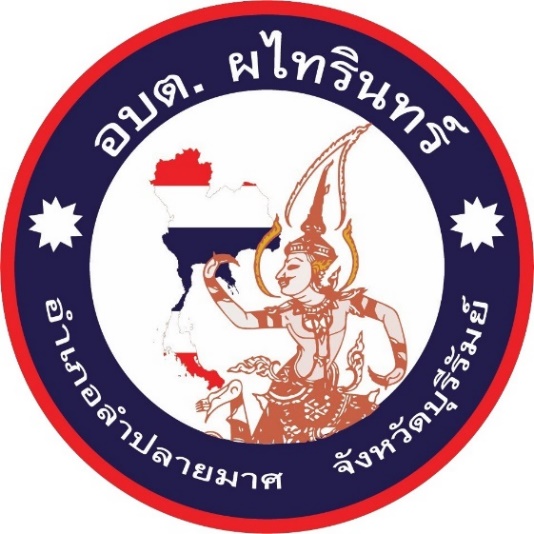 ข้อบัญญัติเรื่องงบประมาณรายจ่ายประจำปีงบประมาณ พ.ศ. 2567ขององค์การบริหารส่วนตำบลผไทรินทร์อำเภอลำปลายมาศ  จังหวัดบุรีรัมย์องค์การบริหารส่วนตำบลผไทรินทร์องค์การบริหารส่วนตำบลผไทรินทร์องค์การบริหารส่วนตำบลผไทรินทร์เขต/อำเภอ ลำปลายมาศ    จังหวัดบุรีรัมย์เขต/อำเภอ ลำปลายมาศ    จังหวัดบุรีรัมย์เขต/อำเภอ ลำปลายมาศ    จังหวัดบุรีรัมย์- - - - - - - - - - - - - - - - - - - - - - - - - - - - - - - - - - - - - - - - - - - - - - - - - - - - - - - - - - - - - - - - -- - - - - - - - - - - - - - - - - - - - - - - - - - - - - - - - - - - - - - - - - - - - - - - - - - - - - - - - - - - - - - - - -- - - - - - - - - - - - - - - - - - - - - - - - - - - - - - - - - - - - - - - - - - - - - - - - - - - - - - - - - - - - - - - - -ม.7  ซอย-  ถนน-  แขวง/ตำบล ผไทรินทร์ม.7  ซอย-  ถนน-  แขวง/ตำบล ผไทรินทร์ม.7  ซอย-  ถนน-  แขวง/ตำบล ผไทรินทร์  เขต/อำเภอ ลำปลายมาศ  จังหวัดบุรีรัมย์  31130  เขต/อำเภอ ลำปลายมาศ  จังหวัดบุรีรัมย์  31130  เขต/อำเภอ ลำปลายมาศ  จังหวัดบุรีรัมย์  31130พื้นที่55.50ตารางกิโลเมตรประชากรทั้งหมด10,460คนชาย5,223คนหญิง5,237คนข้อมูล ณ วันที่ 21 สิงหาคม 2566ข้อมูล ณ วันที่ 21 สิงหาคม 2566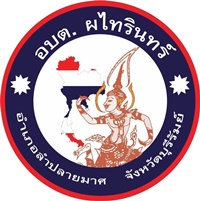 ส่วนที่ 1ส่วนที่ 1ส่วนที่ 1ส่วนที่ 1ส่วนที่ 1คำแถลงประกอบงบประมาณรายจ่ายคำแถลงประกอบงบประมาณรายจ่ายคำแถลงประกอบงบประมาณรายจ่ายคำแถลงประกอบงบประมาณรายจ่ายคำแถลงประกอบงบประมาณรายจ่ายประจำปีงบประมาณ พ.ศ. 2567ประจำปีงบประมาณ พ.ศ. 2567ประจำปีงบประมาณ พ.ศ. 2567ประจำปีงบประมาณ พ.ศ. 2567ประจำปีงบประมาณ พ.ศ. 2567ของของของของขององค์การบริหารส่วนตำบลผไทรินทร์องค์การบริหารส่วนตำบลผไทรินทร์องค์การบริหารส่วนตำบลผไทรินทร์องค์การบริหารส่วนตำบลผไทรินทร์องค์การบริหารส่วนตำบลผไทรินทร์อำเภอลำปลายมาศ  จังหวัดบุรีรัมย์อำเภอลำปลายมาศ  จังหวัดบุรีรัมย์อำเภอลำปลายมาศ  จังหวัดบุรีรัมย์อำเภอลำปลายมาศ  จังหวัดบุรีรัมย์อำเภอลำปลายมาศ  จังหวัดบุรีรัมย์คำแถลงงบประมาณคำแถลงงบประมาณคำแถลงงบประมาณคำแถลงงบประมาณคำแถลงงบประมาณคำแถลงงบประมาณคำแถลงงบประมาณคำแถลงงบประมาณคำแถลงงบประมาณคำแถลงงบประมาณคำแถลงงบประมาณคำแถลงงบประมาณคำแถลงงบประมาณประกอบงบประมาณรายจ่ายประจำปีงบประมาณ พ.ศ. 2567ประกอบงบประมาณรายจ่ายประจำปีงบประมาณ พ.ศ. 2567ประกอบงบประมาณรายจ่ายประจำปีงบประมาณ พ.ศ. 2567ประกอบงบประมาณรายจ่ายประจำปีงบประมาณ พ.ศ. 2567ประกอบงบประมาณรายจ่ายประจำปีงบประมาณ พ.ศ. 2567ประกอบงบประมาณรายจ่ายประจำปีงบประมาณ พ.ศ. 2567ประกอบงบประมาณรายจ่ายประจำปีงบประมาณ พ.ศ. 2567ประกอบงบประมาณรายจ่ายประจำปีงบประมาณ พ.ศ. 2567ประกอบงบประมาณรายจ่ายประจำปีงบประมาณ พ.ศ. 2567ประกอบงบประมาณรายจ่ายประจำปีงบประมาณ พ.ศ. 2567ประกอบงบประมาณรายจ่ายประจำปีงบประมาณ พ.ศ. 2567ประกอบงบประมาณรายจ่ายประจำปีงบประมาณ พ.ศ. 2567ประกอบงบประมาณรายจ่ายประจำปีงบประมาณ พ.ศ. 2567ท่านประธานสภาฯ และสมาชิกสภาองค์การบริหารส่วนตำบลผไทรินทร์ท่านประธานสภาฯ และสมาชิกสภาองค์การบริหารส่วนตำบลผไทรินทร์ท่านประธานสภาฯ และสมาชิกสภาองค์การบริหารส่วนตำบลผไทรินทร์ท่านประธานสภาฯ และสมาชิกสภาองค์การบริหารส่วนตำบลผไทรินทร์ท่านประธานสภาฯ และสมาชิกสภาองค์การบริหารส่วนตำบลผไทรินทร์ท่านประธานสภาฯ และสมาชิกสภาองค์การบริหารส่วนตำบลผไทรินทร์ท่านประธานสภาฯ และสมาชิกสภาองค์การบริหารส่วนตำบลผไทรินทร์ท่านประธานสภาฯ และสมาชิกสภาองค์การบริหารส่วนตำบลผไทรินทร์ท่านประธานสภาฯ และสมาชิกสภาองค์การบริหารส่วนตำบลผไทรินทร์ท่านประธานสภาฯ และสมาชิกสภาองค์การบริหารส่วนตำบลผไทรินทร์ท่านประธานสภาฯ และสมาชิกสภาองค์การบริหารส่วนตำบลผไทรินทร์ท่านประธานสภาฯ และสมาชิกสภาองค์การบริหารส่วนตำบลผไทรินทร์ท่านประธานสภาฯ และสมาชิกสภาองค์การบริหารส่วนตำบลผไทรินทร์           บัดนี้ ถึงเวลาที่ผู้บริหารท้องถิ่นขององค์การบริหารส่วนตำบลผไทรินทร์ จะได้เสนอร่างข้อบัญญัติงบประมาณรายจ่ายประจำปีต่อสภาองค์การบริหารส่วนตำบลผไทรินทร์อีกครั้งหนึ่ง ฉะนั้น ในโอกาสนี้ ผู้บริหารท้องถิ่นองค์การบริหารส่วนตำบลผไทรินทร์ จึงขอชี้แจงให้ท่านประธานและสมาชิกทุกท่านได้ทราบถึงสถานะการคลัง ตลอดจนหลักการและแนวนโยบายการดำเนินการ ในปีงบประมาณ พ.ศ. 2567 ดังต่อไปนี้           บัดนี้ ถึงเวลาที่ผู้บริหารท้องถิ่นขององค์การบริหารส่วนตำบลผไทรินทร์ จะได้เสนอร่างข้อบัญญัติงบประมาณรายจ่ายประจำปีต่อสภาองค์การบริหารส่วนตำบลผไทรินทร์อีกครั้งหนึ่ง ฉะนั้น ในโอกาสนี้ ผู้บริหารท้องถิ่นองค์การบริหารส่วนตำบลผไทรินทร์ จึงขอชี้แจงให้ท่านประธานและสมาชิกทุกท่านได้ทราบถึงสถานะการคลัง ตลอดจนหลักการและแนวนโยบายการดำเนินการ ในปีงบประมาณ พ.ศ. 2567 ดังต่อไปนี้           บัดนี้ ถึงเวลาที่ผู้บริหารท้องถิ่นขององค์การบริหารส่วนตำบลผไทรินทร์ จะได้เสนอร่างข้อบัญญัติงบประมาณรายจ่ายประจำปีต่อสภาองค์การบริหารส่วนตำบลผไทรินทร์อีกครั้งหนึ่ง ฉะนั้น ในโอกาสนี้ ผู้บริหารท้องถิ่นองค์การบริหารส่วนตำบลผไทรินทร์ จึงขอชี้แจงให้ท่านประธานและสมาชิกทุกท่านได้ทราบถึงสถานะการคลัง ตลอดจนหลักการและแนวนโยบายการดำเนินการ ในปีงบประมาณ พ.ศ. 2567 ดังต่อไปนี้           บัดนี้ ถึงเวลาที่ผู้บริหารท้องถิ่นขององค์การบริหารส่วนตำบลผไทรินทร์ จะได้เสนอร่างข้อบัญญัติงบประมาณรายจ่ายประจำปีต่อสภาองค์การบริหารส่วนตำบลผไทรินทร์อีกครั้งหนึ่ง ฉะนั้น ในโอกาสนี้ ผู้บริหารท้องถิ่นองค์การบริหารส่วนตำบลผไทรินทร์ จึงขอชี้แจงให้ท่านประธานและสมาชิกทุกท่านได้ทราบถึงสถานะการคลัง ตลอดจนหลักการและแนวนโยบายการดำเนินการ ในปีงบประมาณ พ.ศ. 2567 ดังต่อไปนี้           บัดนี้ ถึงเวลาที่ผู้บริหารท้องถิ่นขององค์การบริหารส่วนตำบลผไทรินทร์ จะได้เสนอร่างข้อบัญญัติงบประมาณรายจ่ายประจำปีต่อสภาองค์การบริหารส่วนตำบลผไทรินทร์อีกครั้งหนึ่ง ฉะนั้น ในโอกาสนี้ ผู้บริหารท้องถิ่นองค์การบริหารส่วนตำบลผไทรินทร์ จึงขอชี้แจงให้ท่านประธานและสมาชิกทุกท่านได้ทราบถึงสถานะการคลัง ตลอดจนหลักการและแนวนโยบายการดำเนินการ ในปีงบประมาณ พ.ศ. 2567 ดังต่อไปนี้           บัดนี้ ถึงเวลาที่ผู้บริหารท้องถิ่นขององค์การบริหารส่วนตำบลผไทรินทร์ จะได้เสนอร่างข้อบัญญัติงบประมาณรายจ่ายประจำปีต่อสภาองค์การบริหารส่วนตำบลผไทรินทร์อีกครั้งหนึ่ง ฉะนั้น ในโอกาสนี้ ผู้บริหารท้องถิ่นองค์การบริหารส่วนตำบลผไทรินทร์ จึงขอชี้แจงให้ท่านประธานและสมาชิกทุกท่านได้ทราบถึงสถานะการคลัง ตลอดจนหลักการและแนวนโยบายการดำเนินการ ในปีงบประมาณ พ.ศ. 2567 ดังต่อไปนี้           บัดนี้ ถึงเวลาที่ผู้บริหารท้องถิ่นขององค์การบริหารส่วนตำบลผไทรินทร์ จะได้เสนอร่างข้อบัญญัติงบประมาณรายจ่ายประจำปีต่อสภาองค์การบริหารส่วนตำบลผไทรินทร์อีกครั้งหนึ่ง ฉะนั้น ในโอกาสนี้ ผู้บริหารท้องถิ่นองค์การบริหารส่วนตำบลผไทรินทร์ จึงขอชี้แจงให้ท่านประธานและสมาชิกทุกท่านได้ทราบถึงสถานะการคลัง ตลอดจนหลักการและแนวนโยบายการดำเนินการ ในปีงบประมาณ พ.ศ. 2567 ดังต่อไปนี้           บัดนี้ ถึงเวลาที่ผู้บริหารท้องถิ่นขององค์การบริหารส่วนตำบลผไทรินทร์ จะได้เสนอร่างข้อบัญญัติงบประมาณรายจ่ายประจำปีต่อสภาองค์การบริหารส่วนตำบลผไทรินทร์อีกครั้งหนึ่ง ฉะนั้น ในโอกาสนี้ ผู้บริหารท้องถิ่นองค์การบริหารส่วนตำบลผไทรินทร์ จึงขอชี้แจงให้ท่านประธานและสมาชิกทุกท่านได้ทราบถึงสถานะการคลัง ตลอดจนหลักการและแนวนโยบายการดำเนินการ ในปีงบประมาณ พ.ศ. 2567 ดังต่อไปนี้           บัดนี้ ถึงเวลาที่ผู้บริหารท้องถิ่นขององค์การบริหารส่วนตำบลผไทรินทร์ จะได้เสนอร่างข้อบัญญัติงบประมาณรายจ่ายประจำปีต่อสภาองค์การบริหารส่วนตำบลผไทรินทร์อีกครั้งหนึ่ง ฉะนั้น ในโอกาสนี้ ผู้บริหารท้องถิ่นองค์การบริหารส่วนตำบลผไทรินทร์ จึงขอชี้แจงให้ท่านประธานและสมาชิกทุกท่านได้ทราบถึงสถานะการคลัง ตลอดจนหลักการและแนวนโยบายการดำเนินการ ในปีงบประมาณ พ.ศ. 2567 ดังต่อไปนี้           บัดนี้ ถึงเวลาที่ผู้บริหารท้องถิ่นขององค์การบริหารส่วนตำบลผไทรินทร์ จะได้เสนอร่างข้อบัญญัติงบประมาณรายจ่ายประจำปีต่อสภาองค์การบริหารส่วนตำบลผไทรินทร์อีกครั้งหนึ่ง ฉะนั้น ในโอกาสนี้ ผู้บริหารท้องถิ่นองค์การบริหารส่วนตำบลผไทรินทร์ จึงขอชี้แจงให้ท่านประธานและสมาชิกทุกท่านได้ทราบถึงสถานะการคลัง ตลอดจนหลักการและแนวนโยบายการดำเนินการ ในปีงบประมาณ พ.ศ. 2567 ดังต่อไปนี้           บัดนี้ ถึงเวลาที่ผู้บริหารท้องถิ่นขององค์การบริหารส่วนตำบลผไทรินทร์ จะได้เสนอร่างข้อบัญญัติงบประมาณรายจ่ายประจำปีต่อสภาองค์การบริหารส่วนตำบลผไทรินทร์อีกครั้งหนึ่ง ฉะนั้น ในโอกาสนี้ ผู้บริหารท้องถิ่นองค์การบริหารส่วนตำบลผไทรินทร์ จึงขอชี้แจงให้ท่านประธานและสมาชิกทุกท่านได้ทราบถึงสถานะการคลัง ตลอดจนหลักการและแนวนโยบายการดำเนินการ ในปีงบประมาณ พ.ศ. 2567 ดังต่อไปนี้           บัดนี้ ถึงเวลาที่ผู้บริหารท้องถิ่นขององค์การบริหารส่วนตำบลผไทรินทร์ จะได้เสนอร่างข้อบัญญัติงบประมาณรายจ่ายประจำปีต่อสภาองค์การบริหารส่วนตำบลผไทรินทร์อีกครั้งหนึ่ง ฉะนั้น ในโอกาสนี้ ผู้บริหารท้องถิ่นองค์การบริหารส่วนตำบลผไทรินทร์ จึงขอชี้แจงให้ท่านประธานและสมาชิกทุกท่านได้ทราบถึงสถานะการคลัง ตลอดจนหลักการและแนวนโยบายการดำเนินการ ในปีงบประมาณ พ.ศ. 2567 ดังต่อไปนี้           บัดนี้ ถึงเวลาที่ผู้บริหารท้องถิ่นขององค์การบริหารส่วนตำบลผไทรินทร์ จะได้เสนอร่างข้อบัญญัติงบประมาณรายจ่ายประจำปีต่อสภาองค์การบริหารส่วนตำบลผไทรินทร์อีกครั้งหนึ่ง ฉะนั้น ในโอกาสนี้ ผู้บริหารท้องถิ่นองค์การบริหารส่วนตำบลผไทรินทร์ จึงขอชี้แจงให้ท่านประธานและสมาชิกทุกท่านได้ทราบถึงสถานะการคลัง ตลอดจนหลักการและแนวนโยบายการดำเนินการ ในปีงบประมาณ พ.ศ. 2567 ดังต่อไปนี้1. สถานะการคลัง1. สถานะการคลัง1. สถานะการคลัง1. สถานะการคลัง1. สถานะการคลัง1. สถานะการคลัง1. สถานะการคลัง1. สถานะการคลัง1. สถานะการคลัง1. สถานะการคลัง1. สถานะการคลัง1. สถานะการคลัง1.1 งบประมาณรายจ่ายทั่วไป1.1 งบประมาณรายจ่ายทั่วไป1.1 งบประมาณรายจ่ายทั่วไป1.1 งบประมาณรายจ่ายทั่วไป1.1 งบประมาณรายจ่ายทั่วไป1.1 งบประมาณรายจ่ายทั่วไป1.1 งบประมาณรายจ่ายทั่วไป1.1 งบประมาณรายจ่ายทั่วไป1.1 งบประมาณรายจ่ายทั่วไป1.1 งบประมาณรายจ่ายทั่วไป1.1 งบประมาณรายจ่ายทั่วไปในปีงบประมาณ พ.ศ. 2566 ณ วันที่ 30 มิถุนายน พ.ศ. 2566 องค์กรปกครองส่วนท้องถิ่นมีสถานะการเงิน ดังนี้ในปีงบประมาณ พ.ศ. 2566 ณ วันที่ 30 มิถุนายน พ.ศ. 2566 องค์กรปกครองส่วนท้องถิ่นมีสถานะการเงิน ดังนี้ในปีงบประมาณ พ.ศ. 2566 ณ วันที่ 30 มิถุนายน พ.ศ. 2566 องค์กรปกครองส่วนท้องถิ่นมีสถานะการเงิน ดังนี้ในปีงบประมาณ พ.ศ. 2566 ณ วันที่ 30 มิถุนายน พ.ศ. 2566 องค์กรปกครองส่วนท้องถิ่นมีสถานะการเงิน ดังนี้ในปีงบประมาณ พ.ศ. 2566 ณ วันที่ 30 มิถุนายน พ.ศ. 2566 องค์กรปกครองส่วนท้องถิ่นมีสถานะการเงิน ดังนี้ในปีงบประมาณ พ.ศ. 2566 ณ วันที่ 30 มิถุนายน พ.ศ. 2566 องค์กรปกครองส่วนท้องถิ่นมีสถานะการเงิน ดังนี้ในปีงบประมาณ พ.ศ. 2566 ณ วันที่ 30 มิถุนายน พ.ศ. 2566 องค์กรปกครองส่วนท้องถิ่นมีสถานะการเงิน ดังนี้ในปีงบประมาณ พ.ศ. 2566 ณ วันที่ 30 มิถุนายน พ.ศ. 2566 องค์กรปกครองส่วนท้องถิ่นมีสถานะการเงิน ดังนี้ในปีงบประมาณ พ.ศ. 2566 ณ วันที่ 30 มิถุนายน พ.ศ. 2566 องค์กรปกครองส่วนท้องถิ่นมีสถานะการเงิน ดังนี้1.1.1 เงินฝากธนาคาร จำนวน 45,703,514.36 บาท1.1.1 เงินฝากธนาคาร จำนวน 45,703,514.36 บาท1.1.1 เงินฝากธนาคาร จำนวน 45,703,514.36 บาท1.1.1 เงินฝากธนาคาร จำนวน 45,703,514.36 บาท1.1.1 เงินฝากธนาคาร จำนวน 45,703,514.36 บาท1.1.1 เงินฝากธนาคาร จำนวน 45,703,514.36 บาท1.1.1 เงินฝากธนาคาร จำนวน 45,703,514.36 บาท1.1.1 เงินฝากธนาคาร จำนวน 45,703,514.36 บาท1.1.1 เงินฝากธนาคาร จำนวน 45,703,514.36 บาท1.1.2 เงินสะสม จำนวน 24,124,675.46 บาท1.1.2 เงินสะสม จำนวน 24,124,675.46 บาท1.1.2 เงินสะสม จำนวน 24,124,675.46 บาท1.1.2 เงินสะสม จำนวน 24,124,675.46 บาท1.1.2 เงินสะสม จำนวน 24,124,675.46 บาท1.1.2 เงินสะสม จำนวน 24,124,675.46 บาท1.1.2 เงินสะสม จำนวน 24,124,675.46 บาท1.1.2 เงินสะสม จำนวน 24,124,675.46 บาท1.1.2 เงินสะสม จำนวน 24,124,675.46 บาท1.1.3 เงินทุนสำรองเงินสะสม จำนวน 17,689,842.58 บาท1.1.3 เงินทุนสำรองเงินสะสม จำนวน 17,689,842.58 บาท1.1.3 เงินทุนสำรองเงินสะสม จำนวน 17,689,842.58 บาท1.1.3 เงินทุนสำรองเงินสะสม จำนวน 17,689,842.58 บาท1.1.3 เงินทุนสำรองเงินสะสม จำนวน 17,689,842.58 บาท1.1.3 เงินทุนสำรองเงินสะสม จำนวน 17,689,842.58 บาท1.1.3 เงินทุนสำรองเงินสะสม จำนวน 17,689,842.58 บาท1.1.3 เงินทุนสำรองเงินสะสม จำนวน 17,689,842.58 บาท1.1.3 เงินทุนสำรองเงินสะสม จำนวน 17,689,842.58 บาท1.1.4 รายการกันเงินไว้แบบก่อหนี้ผูกพันและยังไม่ได้เบิกจ่าย จำนวน 0 โครงการ รวม 0 บาท1.1.4 รายการกันเงินไว้แบบก่อหนี้ผูกพันและยังไม่ได้เบิกจ่าย จำนวน 0 โครงการ รวม 0 บาท1.1.4 รายการกันเงินไว้แบบก่อหนี้ผูกพันและยังไม่ได้เบิกจ่าย จำนวน 0 โครงการ รวม 0 บาท1.1.4 รายการกันเงินไว้แบบก่อหนี้ผูกพันและยังไม่ได้เบิกจ่าย จำนวน 0 โครงการ รวม 0 บาท1.1.4 รายการกันเงินไว้แบบก่อหนี้ผูกพันและยังไม่ได้เบิกจ่าย จำนวน 0 โครงการ รวม 0 บาท1.1.4 รายการกันเงินไว้แบบก่อหนี้ผูกพันและยังไม่ได้เบิกจ่าย จำนวน 0 โครงการ รวม 0 บาท1.1.4 รายการกันเงินไว้แบบก่อหนี้ผูกพันและยังไม่ได้เบิกจ่าย จำนวน 0 โครงการ รวม 0 บาท1.1.4 รายการกันเงินไว้แบบก่อหนี้ผูกพันและยังไม่ได้เบิกจ่าย จำนวน 0 โครงการ รวม 0 บาท1.1.4 รายการกันเงินไว้แบบก่อหนี้ผูกพันและยังไม่ได้เบิกจ่าย จำนวน 0 โครงการ รวม 0 บาท1.1.5 รายการกันเงินไว้โดยยังไม่ได้ก่อหนี้ผูกพัน จำนวน 0 โครงการ รวม 0 บาท1.1.5 รายการกันเงินไว้โดยยังไม่ได้ก่อหนี้ผูกพัน จำนวน 0 โครงการ รวม 0 บาท1.1.5 รายการกันเงินไว้โดยยังไม่ได้ก่อหนี้ผูกพัน จำนวน 0 โครงการ รวม 0 บาท1.1.5 รายการกันเงินไว้โดยยังไม่ได้ก่อหนี้ผูกพัน จำนวน 0 โครงการ รวม 0 บาท1.1.5 รายการกันเงินไว้โดยยังไม่ได้ก่อหนี้ผูกพัน จำนวน 0 โครงการ รวม 0 บาท1.1.5 รายการกันเงินไว้โดยยังไม่ได้ก่อหนี้ผูกพัน จำนวน 0 โครงการ รวม 0 บาท1.1.5 รายการกันเงินไว้โดยยังไม่ได้ก่อหนี้ผูกพัน จำนวน 0 โครงการ รวม 0 บาท1.1.5 รายการกันเงินไว้โดยยังไม่ได้ก่อหนี้ผูกพัน จำนวน 0 โครงการ รวม 0 บาท1.1.5 รายการกันเงินไว้โดยยังไม่ได้ก่อหนี้ผูกพัน จำนวน 0 โครงการ รวม 0 บาท1.2 เงินกู้คงค้าง จำนวน 0.00 บาท1.2 เงินกู้คงค้าง จำนวน 0.00 บาท1.2 เงินกู้คงค้าง จำนวน 0.00 บาท1.2 เงินกู้คงค้าง จำนวน 0.00 บาท1.2 เงินกู้คงค้าง จำนวน 0.00 บาท1.2 เงินกู้คงค้าง จำนวน 0.00 บาท1.2 เงินกู้คงค้าง จำนวน 0.00 บาท1.2 เงินกู้คงค้าง จำนวน 0.00 บาท1.2 เงินกู้คงค้าง จำนวน 0.00 บาท1.2 เงินกู้คงค้าง จำนวน 0.00 บาท1.2 เงินกู้คงค้าง จำนวน 0.00 บาท2. การบริหารงบประมาณในปีงบประมาณ พ.ศ. 25652. การบริหารงบประมาณในปีงบประมาณ พ.ศ. 25652. การบริหารงบประมาณในปีงบประมาณ พ.ศ. 25652. การบริหารงบประมาณในปีงบประมาณ พ.ศ. 25652. การบริหารงบประมาณในปีงบประมาณ พ.ศ. 25652. การบริหารงบประมาณในปีงบประมาณ พ.ศ. 25652. การบริหารงบประมาณในปีงบประมาณ พ.ศ. 25652. การบริหารงบประมาณในปีงบประมาณ พ.ศ. 25652. การบริหารงบประมาณในปีงบประมาณ พ.ศ. 25652. การบริหารงบประมาณในปีงบประมาณ พ.ศ. 25652. การบริหารงบประมาณในปีงบประมาณ พ.ศ. 25652. การบริหารงบประมาณในปีงบประมาณ พ.ศ. 25652.1 รายรับจริง จำนวน 62,502,146.26 บาท ประกอบด้วย2.1 รายรับจริง จำนวน 62,502,146.26 บาท ประกอบด้วย2.1 รายรับจริง จำนวน 62,502,146.26 บาท ประกอบด้วย2.1 รายรับจริง จำนวน 62,502,146.26 บาท ประกอบด้วย2.1 รายรับจริง จำนวน 62,502,146.26 บาท ประกอบด้วย2.1 รายรับจริง จำนวน 62,502,146.26 บาท ประกอบด้วย2.1 รายรับจริง จำนวน 62,502,146.26 บาท ประกอบด้วย2.1 รายรับจริง จำนวน 62,502,146.26 บาท ประกอบด้วย2.1 รายรับจริง จำนวน 62,502,146.26 บาท ประกอบด้วย2.1 รายรับจริง จำนวน 62,502,146.26 บาท ประกอบด้วย2.1 รายรับจริง จำนวน 62,502,146.26 บาท ประกอบด้วยหมวดภาษีอากรหมวดภาษีอากรหมวดภาษีอากรหมวดภาษีอากรหมวดภาษีอากรหมวดภาษีอากรจำนวน227,451.92227,451.92บาทหมวดค่าธรรมเนียม ค่าปรับ และใบอนุญาตหมวดค่าธรรมเนียม ค่าปรับ และใบอนุญาตหมวดค่าธรรมเนียม ค่าปรับ และใบอนุญาตหมวดค่าธรรมเนียม ค่าปรับ และใบอนุญาตหมวดค่าธรรมเนียม ค่าปรับ และใบอนุญาตหมวดค่าธรรมเนียม ค่าปรับ และใบอนุญาตจำนวน63,082.4563,082.45บาทหมวดรายได้จากทรัพย์สินหมวดรายได้จากทรัพย์สินหมวดรายได้จากทรัพย์สินหมวดรายได้จากทรัพย์สินหมวดรายได้จากทรัพย์สินหมวดรายได้จากทรัพย์สินจำนวน134,061.17134,061.17บาทหมวดรายได้จากสาธารณูปโภค และกิจการพาณิชย์หมวดรายได้จากสาธารณูปโภค และกิจการพาณิชย์หมวดรายได้จากสาธารณูปโภค และกิจการพาณิชย์หมวดรายได้จากสาธารณูปโภค และกิจการพาณิชย์หมวดรายได้จากสาธารณูปโภค และกิจการพาณิชย์หมวดรายได้จากสาธารณูปโภค และกิจการพาณิชย์จำนวน0.000.00บาทหมวดรายได้เบ็ดเตล็ดหมวดรายได้เบ็ดเตล็ดหมวดรายได้เบ็ดเตล็ดหมวดรายได้เบ็ดเตล็ดหมวดรายได้เบ็ดเตล็ดหมวดรายได้เบ็ดเตล็ดจำนวน141,349.10141,349.10บาทหมวดรายได้จากทุนหมวดรายได้จากทุนหมวดรายได้จากทุนหมวดรายได้จากทุนหมวดรายได้จากทุนหมวดรายได้จากทุนจำนวน0.000.00บาทหมวดภาษีจัดสรรหมวดภาษีจัดสรรหมวดภาษีจัดสรรหมวดภาษีจัดสรรหมวดภาษีจัดสรรหมวดภาษีจัดสรรจำนวน26,964,081.6226,964,081.62บาทหมวดเงินอุดหนุนหมวดเงินอุดหนุนหมวดเงินอุดหนุนหมวดเงินอุดหนุนหมวดเงินอุดหนุนหมวดเงินอุดหนุนจำนวน34,972,120.0034,972,120.00บาท2.2 เงินอุดหนุนที่รัฐบาลให้โดยระบุวัตถุประสงค์ จำนวน 13,758,800.00 บาท2.2 เงินอุดหนุนที่รัฐบาลให้โดยระบุวัตถุประสงค์ จำนวน 13,758,800.00 บาท2.2 เงินอุดหนุนที่รัฐบาลให้โดยระบุวัตถุประสงค์ จำนวน 13,758,800.00 บาท2.2 เงินอุดหนุนที่รัฐบาลให้โดยระบุวัตถุประสงค์ จำนวน 13,758,800.00 บาท2.2 เงินอุดหนุนที่รัฐบาลให้โดยระบุวัตถุประสงค์ จำนวน 13,758,800.00 บาท2.2 เงินอุดหนุนที่รัฐบาลให้โดยระบุวัตถุประสงค์ จำนวน 13,758,800.00 บาท2.2 เงินอุดหนุนที่รัฐบาลให้โดยระบุวัตถุประสงค์ จำนวน 13,758,800.00 บาท2.2 เงินอุดหนุนที่รัฐบาลให้โดยระบุวัตถุประสงค์ จำนวน 13,758,800.00 บาท2.2 เงินอุดหนุนที่รัฐบาลให้โดยระบุวัตถุประสงค์ จำนวน 13,758,800.00 บาท2.2 เงินอุดหนุนที่รัฐบาลให้โดยระบุวัตถุประสงค์ จำนวน 13,758,800.00 บาท2.2 เงินอุดหนุนที่รัฐบาลให้โดยระบุวัตถุประสงค์ จำนวน 13,758,800.00 บาท2.3 รายจ่ายจริง จำนวน 51,657,838.44 บาท ประกอบด้วย2.3 รายจ่ายจริง จำนวน 51,657,838.44 บาท ประกอบด้วย2.3 รายจ่ายจริง จำนวน 51,657,838.44 บาท ประกอบด้วย2.3 รายจ่ายจริง จำนวน 51,657,838.44 บาท ประกอบด้วย2.3 รายจ่ายจริง จำนวน 51,657,838.44 บาท ประกอบด้วย2.3 รายจ่ายจริง จำนวน 51,657,838.44 บาท ประกอบด้วย2.3 รายจ่ายจริง จำนวน 51,657,838.44 บาท ประกอบด้วย2.3 รายจ่ายจริง จำนวน 51,657,838.44 บาท ประกอบด้วย2.3 รายจ่ายจริง จำนวน 51,657,838.44 บาท ประกอบด้วย2.3 รายจ่ายจริง จำนวน 51,657,838.44 บาท ประกอบด้วย2.3 รายจ่ายจริง จำนวน 51,657,838.44 บาท ประกอบด้วยงบกลางงบกลางงบกลางงบกลางงบกลางงบกลางจำนวน19,034,868.0019,034,868.00บาทงบบุคลากรงบบุคลากรงบบุคลากรงบบุคลากรงบบุคลากรงบบุคลากรจำนวน15,174,497.6615,174,497.66บาทงบดำเนินงานงบดำเนินงานงบดำเนินงานงบดำเนินงานงบดำเนินงานงบดำเนินงานจำนวน9,766,279.369,766,279.36บาทงบลงทุนงบลงทุนงบลงทุนงบลงทุนงบลงทุนงบลงทุนจำนวน3,575,565.403,575,565.40บาทงบเงินอุดหนุนงบเงินอุดหนุนงบเงินอุดหนุนงบเงินอุดหนุนงบเงินอุดหนุนงบเงินอุดหนุนจำนวน4,106,628.024,106,628.02บาทงบรายจ่ายอื่นงบรายจ่ายอื่นงบรายจ่ายอื่นงบรายจ่ายอื่นงบรายจ่ายอื่นงบรายจ่ายอื่นจำนวน0.000.00บาท2.4 รายจ่ายที่จ่ายจากเงินอุดหนุนที่รัฐบาลให้โดยระบุวัตถุประสงค์ จำนวน 9,604,000.00 บาท2.4 รายจ่ายที่จ่ายจากเงินอุดหนุนที่รัฐบาลให้โดยระบุวัตถุประสงค์ จำนวน 9,604,000.00 บาท2.4 รายจ่ายที่จ่ายจากเงินอุดหนุนที่รัฐบาลให้โดยระบุวัตถุประสงค์ จำนวน 9,604,000.00 บาท2.4 รายจ่ายที่จ่ายจากเงินอุดหนุนที่รัฐบาลให้โดยระบุวัตถุประสงค์ จำนวน 9,604,000.00 บาท2.4 รายจ่ายที่จ่ายจากเงินอุดหนุนที่รัฐบาลให้โดยระบุวัตถุประสงค์ จำนวน 9,604,000.00 บาท2.4 รายจ่ายที่จ่ายจากเงินอุดหนุนที่รัฐบาลให้โดยระบุวัตถุประสงค์ จำนวน 9,604,000.00 บาท2.4 รายจ่ายที่จ่ายจากเงินอุดหนุนที่รัฐบาลให้โดยระบุวัตถุประสงค์ จำนวน 9,604,000.00 บาท2.4 รายจ่ายที่จ่ายจากเงินอุดหนุนที่รัฐบาลให้โดยระบุวัตถุประสงค์ จำนวน 9,604,000.00 บาท2.4 รายจ่ายที่จ่ายจากเงินอุดหนุนที่รัฐบาลให้โดยระบุวัตถุประสงค์ จำนวน 9,604,000.00 บาท2.4 รายจ่ายที่จ่ายจากเงินอุดหนุนที่รัฐบาลให้โดยระบุวัตถุประสงค์ จำนวน 9,604,000.00 บาท2.4 รายจ่ายที่จ่ายจากเงินอุดหนุนที่รัฐบาลให้โดยระบุวัตถุประสงค์ จำนวน 9,604,000.00 บาท2.5 มีการจ่ายเงินสะสมเพื่อดำเนินการตามอำนาจหน้าที่ จำนวน 445,500.00 บาท2.5 มีการจ่ายเงินสะสมเพื่อดำเนินการตามอำนาจหน้าที่ จำนวน 445,500.00 บาท2.5 มีการจ่ายเงินสะสมเพื่อดำเนินการตามอำนาจหน้าที่ จำนวน 445,500.00 บาท2.5 มีการจ่ายเงินสะสมเพื่อดำเนินการตามอำนาจหน้าที่ จำนวน 445,500.00 บาท2.5 มีการจ่ายเงินสะสมเพื่อดำเนินการตามอำนาจหน้าที่ จำนวน 445,500.00 บาท2.5 มีการจ่ายเงินสะสมเพื่อดำเนินการตามอำนาจหน้าที่ จำนวน 445,500.00 บาท2.5 มีการจ่ายเงินสะสมเพื่อดำเนินการตามอำนาจหน้าที่ จำนวน 445,500.00 บาท2.5 มีการจ่ายเงินสะสมเพื่อดำเนินการตามอำนาจหน้าที่ จำนวน 445,500.00 บาท2.5 มีการจ่ายเงินสะสมเพื่อดำเนินการตามอำนาจหน้าที่ จำนวน 445,500.00 บาท2.5 มีการจ่ายเงินสะสมเพื่อดำเนินการตามอำนาจหน้าที่ จำนวน 445,500.00 บาท2.5 มีการจ่ายเงินสะสมเพื่อดำเนินการตามอำนาจหน้าที่ จำนวน 445,500.00 บาท2.6 รายจ่ายที่จ่ายจากเงินทุนสำรองเงินสะสม จำนวน 1,056,000.00 บาท2.6 รายจ่ายที่จ่ายจากเงินทุนสำรองเงินสะสม จำนวน 1,056,000.00 บาท2.6 รายจ่ายที่จ่ายจากเงินทุนสำรองเงินสะสม จำนวน 1,056,000.00 บาท2.6 รายจ่ายที่จ่ายจากเงินทุนสำรองเงินสะสม จำนวน 1,056,000.00 บาท2.6 รายจ่ายที่จ่ายจากเงินทุนสำรองเงินสะสม จำนวน 1,056,000.00 บาท2.6 รายจ่ายที่จ่ายจากเงินทุนสำรองเงินสะสม จำนวน 1,056,000.00 บาท2.6 รายจ่ายที่จ่ายจากเงินทุนสำรองเงินสะสม จำนวน 1,056,000.00 บาท2.6 รายจ่ายที่จ่ายจากเงินทุนสำรองเงินสะสม จำนวน 1,056,000.00 บาท2.6 รายจ่ายที่จ่ายจากเงินทุนสำรองเงินสะสม จำนวน 1,056,000.00 บาท2.6 รายจ่ายที่จ่ายจากเงินทุนสำรองเงินสะสม จำนวน 1,056,000.00 บาท2.6 รายจ่ายที่จ่ายจากเงินทุนสำรองเงินสะสม จำนวน 1,056,000.00 บาท2.7 รายจ่ายที่จ่ายจากเงินกู้ จำนวน 0.00 บาท2.7 รายจ่ายที่จ่ายจากเงินกู้ จำนวน 0.00 บาท2.7 รายจ่ายที่จ่ายจากเงินกู้ จำนวน 0.00 บาท2.7 รายจ่ายที่จ่ายจากเงินกู้ จำนวน 0.00 บาท2.7 รายจ่ายที่จ่ายจากเงินกู้ จำนวน 0.00 บาท2.7 รายจ่ายที่จ่ายจากเงินกู้ จำนวน 0.00 บาท2.7 รายจ่ายที่จ่ายจากเงินกู้ จำนวน 0.00 บาท2.7 รายจ่ายที่จ่ายจากเงินกู้ จำนวน 0.00 บาท2.7 รายจ่ายที่จ่ายจากเงินกู้ จำนวน 0.00 บาท2.7 รายจ่ายที่จ่ายจากเงินกู้ จำนวน 0.00 บาท2.7 รายจ่ายที่จ่ายจากเงินกู้ จำนวน 0.00 บาทคำแถลงงบประมาณคำแถลงงบประมาณคำแถลงงบประมาณประกอบงบประมาณรายจ่ายประจำปีงบประมาณ พ.ศ. 2567ประกอบงบประมาณรายจ่ายประจำปีงบประมาณ พ.ศ. 2567ประกอบงบประมาณรายจ่ายประจำปีงบประมาณ พ.ศ. 2567ประกอบงบประมาณรายจ่ายประจำปีงบประมาณ พ.ศ. 2567ประกอบงบประมาณรายจ่ายประจำปีงบประมาณ พ.ศ. 2567ประกอบงบประมาณรายจ่ายประจำปีงบประมาณ พ.ศ. 2567ประกอบงบประมาณรายจ่ายประจำปีงบประมาณ พ.ศ. 2567ประกอบงบประมาณรายจ่ายประจำปีงบประมาณ พ.ศ. 2567องค์การบริหารส่วนตำบลผไทรินทร์องค์การบริหารส่วนตำบลผไทรินทร์องค์การบริหารส่วนตำบลผไทรินทร์องค์การบริหารส่วนตำบลผไทรินทร์องค์การบริหารส่วนตำบลผไทรินทร์องค์การบริหารส่วนตำบลผไทรินทร์องค์การบริหารส่วนตำบลผไทรินทร์องค์การบริหารส่วนตำบลผไทรินทร์อำเภอลำปลายมาศ  จังหวัดบุรีรัมย์อำเภอลำปลายมาศ  จังหวัดบุรีรัมย์อำเภอลำปลายมาศ  จังหวัดบุรีรัมย์อำเภอลำปลายมาศ  จังหวัดบุรีรัมย์อำเภอลำปลายมาศ  จังหวัดบุรีรัมย์อำเภอลำปลายมาศ  จังหวัดบุรีรัมย์อำเภอลำปลายมาศ  จังหวัดบุรีรัมย์อำเภอลำปลายมาศ  จังหวัดบุรีรัมย์1. รายรับ1. รายรับรายรับรายรับรายรับรายรับจริง
ปี  2565ประมาณการ
ปี 2566ประมาณการ
ปี 2566ประมาณการ
ปี 2567ประมาณการ
ปี 2567รายได้จัดเก็บเองรายได้จัดเก็บเองรายได้จัดเก็บเองหมวดภาษีอากรหมวดภาษีอากร227,451.92120,100.00120,100.00200,000.00200,000.00หมวดค่าธรรมเนียม ค่าปรับ และใบอนุญาตหมวดค่าธรรมเนียม ค่าปรับ และใบอนุญาต63,082.459,100.009,100.0029,100.0029,100.00หมวดรายได้จากทรัพย์สินหมวดรายได้จากทรัพย์สิน134,061.1755,000.0055,000.00100,000.00100,000.00หมวดรายได้เบ็ดเตล็ดหมวดรายได้เบ็ดเตล็ด141,349.1021,200.0021,200.0027,200.0027,200.00หมวดรายได้จากทุนหมวดรายได้จากทุน0.00100.00100.002,000.002,000.00รวมรายได้จัดเก็บเองรวมรายได้จัดเก็บเอง565,944.64205,500.00205,500.00358,300.00358,300.00รายได้ที่รัฐบาลเก็บแล้วจัดสรรให้องค์กรปกครองส่วนท้องถิ่นรายได้ที่รัฐบาลเก็บแล้วจัดสรรให้องค์กรปกครองส่วนท้องถิ่นรายได้ที่รัฐบาลเก็บแล้วจัดสรรให้องค์กรปกครองส่วนท้องถิ่นหมวดภาษีจัดสรรหมวดภาษีจัดสรร26,964,081.6224,745,450.0024,745,450.0028,791,000.0028,791,000.00รวมรายได้ที่รัฐบาลเก็บแล้วจัดสรรให้องค์กรปกครองส่วนท้องถิ่นรวมรายได้ที่รัฐบาลเก็บแล้วจัดสรรให้องค์กรปกครองส่วนท้องถิ่น26,964,081.6224,745,450.0024,745,450.0028,791,000.0028,791,000.00รายได้ที่รัฐบาลอุดหนุนให้องค์กรปกครองส่วนท้องถิ่นรายได้ที่รัฐบาลอุดหนุนให้องค์กรปกครองส่วนท้องถิ่นรายได้ที่รัฐบาลอุดหนุนให้องค์กรปกครองส่วนท้องถิ่นหมวดเงินอุดหนุนหมวดเงินอุดหนุน34,972,120.0036,549,050.0036,549,050.0035,350,700.0035,350,700.00รวมรายได้ที่รัฐบาลอุดหนุนให้องค์กรปกครองส่วนท้องถิ่นรวมรายได้ที่รัฐบาลอุดหนุนให้องค์กรปกครองส่วนท้องถิ่น34,972,120.0036,549,050.0036,549,050.0035,350,700.0035,350,700.00รวมรวมรวม62,502,146.2661,500,000.0061,500,000.0064,500,000.0064,500,000.00คำแถลงงบประมาณคำแถลงงบประมาณคำแถลงงบประมาณคำแถลงงบประมาณคำแถลงงบประมาณประกอบงบประมาณรายจ่ายประจำปีงบประมาณ พ.ศ. 2567ประกอบงบประมาณรายจ่ายประจำปีงบประมาณ พ.ศ. 2567ประกอบงบประมาณรายจ่ายประจำปีงบประมาณ พ.ศ. 2567ประกอบงบประมาณรายจ่ายประจำปีงบประมาณ พ.ศ. 2567ประกอบงบประมาณรายจ่ายประจำปีงบประมาณ พ.ศ. 2567องค์การบริหารส่วนตำบลผไทรินทร์องค์การบริหารส่วนตำบลผไทรินทร์องค์การบริหารส่วนตำบลผไทรินทร์องค์การบริหารส่วนตำบลผไทรินทร์องค์การบริหารส่วนตำบลผไทรินทร์อำเภอลำปลายมาศ  จังหวัดบุรีรัมย์อำเภอลำปลายมาศ  จังหวัดบุรีรัมย์อำเภอลำปลายมาศ  จังหวัดบุรีรัมย์อำเภอลำปลายมาศ  จังหวัดบุรีรัมย์อำเภอลำปลายมาศ  จังหวัดบุรีรัมย์2. รายจ่าย2. รายจ่าย2. รายจ่าย2. รายจ่าย2. รายจ่ายรายจ่ายรายจ่ายรายจ่ายจริง
ปี 2565ประมาณการ
ปี 2566ประมาณการ
ปี 2567จ่ายจากงบประมาณจ่ายจากงบประมาณงบกลาง19,034,868.0019,413,620.0021,049,610.00งบบุคลากร15,174,497.6618,203,720.0019,972,700.00งบดำเนินงาน9,766,279.3612,241,260.0012,329,690.00งบลงทุน3,575,565.406,168,200.006,468,000.00งบเงินอุดหนุน4,106,628.025,473,200.004,680,000.00รวมจ่ายจากงบประมาณรวมจ่ายจากงบประมาณ51,657,838.4461,500,000.0064,500,000.00ส่วนที่ 2ส่วนที่ 2ส่วนที่ 2ส่วนที่ 2ส่วนที่ 2ส่วนที่ 2ข้อบัญญัติข้อบัญญัติข้อบัญญัติข้อบัญญัติข้อบัญญัติข้อบัญญัติเรื่องเรื่องเรื่องเรื่องเรื่องเรื่องงบประมาณรายจ่ายประจำปีงบประมาณ พ.ศ. 2567งบประมาณรายจ่ายประจำปีงบประมาณ พ.ศ. 2567งบประมาณรายจ่ายประจำปีงบประมาณ พ.ศ. 2567งบประมาณรายจ่ายประจำปีงบประมาณ พ.ศ. 2567งบประมาณรายจ่ายประจำปีงบประมาณ พ.ศ. 2567งบประมาณรายจ่ายประจำปีงบประมาณ พ.ศ. 2567ของของของของของขององค์การบริหารส่วนตำบลผไทรินทร์องค์การบริหารส่วนตำบลผไทรินทร์องค์การบริหารส่วนตำบลผไทรินทร์องค์การบริหารส่วนตำบลผไทรินทร์องค์การบริหารส่วนตำบลผไทรินทร์องค์การบริหารส่วนตำบลผไทรินทร์อำเภอลำปลายมาศ  จังหวัดบุรีรัมย์อำเภอลำปลายมาศ  จังหวัดบุรีรัมย์อำเภอลำปลายมาศ  จังหวัดบุรีรัมย์อำเภอลำปลายมาศ  จังหวัดบุรีรัมย์อำเภอลำปลายมาศ  จังหวัดบุรีรัมย์อำเภอลำปลายมาศ  จังหวัดบุรีรัมย์บันทึกหลักการและเหตุผลบันทึกหลักการและเหตุผลบันทึกหลักการและเหตุผลบันทึกหลักการและเหตุผลบันทึกหลักการและเหตุผลบันทึกหลักการและเหตุผลประกอบร่างข้อบัญญัติ งบประมาณรายจ่ายประกอบร่างข้อบัญญัติ งบประมาณรายจ่ายประกอบร่างข้อบัญญัติ งบประมาณรายจ่ายประกอบร่างข้อบัญญัติ งบประมาณรายจ่ายประกอบร่างข้อบัญญัติ งบประมาณรายจ่ายประกอบร่างข้อบัญญัติ งบประมาณรายจ่ายประจำปีงบประมาณ พ.ศ. 2567 ขององค์การบริหารส่วนตำบลผไทรินทร์ประจำปีงบประมาณ พ.ศ. 2567 ขององค์การบริหารส่วนตำบลผไทรินทร์ประจำปีงบประมาณ พ.ศ. 2567 ขององค์การบริหารส่วนตำบลผไทรินทร์ประจำปีงบประมาณ พ.ศ. 2567 ขององค์การบริหารส่วนตำบลผไทรินทร์ประจำปีงบประมาณ พ.ศ. 2567 ขององค์การบริหารส่วนตำบลผไทรินทร์ประจำปีงบประมาณ พ.ศ. 2567 ขององค์การบริหารส่วนตำบลผไทรินทร์อำเภอลำปลายมาศ  จังหวัดบุรีรัมย์อำเภอลำปลายมาศ  จังหวัดบุรีรัมย์อำเภอลำปลายมาศ  จังหวัดบุรีรัมย์อำเภอลำปลายมาศ  จังหวัดบุรีรัมย์อำเภอลำปลายมาศ  จังหวัดบุรีรัมย์อำเภอลำปลายมาศ  จังหวัดบุรีรัมย์ด้านด้านด้านรวมรวมรวมด้านบริหารทั่วไปด้านบริหารทั่วไปด้านบริหารทั่วไปแผนงานบริหารงานทั่วไปแผนงานบริหารงานทั่วไป15,316,79015,316,79015,316,790แผนงานการรักษาความสงบภายในแผนงานการรักษาความสงบภายใน929,780929,780929,780ด้านบริการชุมชนและสังคมด้านบริการชุมชนและสังคมด้านบริการชุมชนและสังคมแผนงานการศึกษาแผนงานการศึกษา10,166,45010,166,45010,166,450แผนงานสาธารณสุขแผนงานสาธารณสุข2,712,8102,712,8102,712,810แผนงานสังคมสงเคราะห์แผนงานสังคมสงเคราะห์2,590,0102,590,0102,590,010แผนงานเคหะและชุมชนแผนงานเคหะและชุมชน397,000397,000397,000แผนงานสร้างความเข้มแข็งของชุมชนแผนงานสร้างความเข้มแข็งของชุมชน155,000155,000155,000แผนงานการศาสนา วัฒนธรรม และนันทนาการแผนงานการศาสนา วัฒนธรรม และนันทนาการ350,000350,000350,000ด้านการเศรษฐกิจด้านการเศรษฐกิจด้านการเศรษฐกิจแผนงานอุตสาหกรรมและการโยธาแผนงานอุตสาหกรรมและการโยธา9,505,9709,505,9709,505,970แผนงานการเกษตรแผนงานการเกษตร1,326,5801,326,5801,326,580ด้านการดำเนินงานอื่นด้านการดำเนินงานอื่นด้านการดำเนินงานอื่นแผนงานงบกลางแผนงานงบกลาง21,049,61021,049,61021,049,610งบประมาณรายจ่ายทั้งสิ้นงบประมาณรายจ่ายทั้งสิ้นงบประมาณรายจ่ายทั้งสิ้น64,500,00064,500,00064,500,000รายจ่ายตามงานและงบรายจ่ายรายจ่ายตามงานและงบรายจ่ายรายจ่ายตามงานและงบรายจ่ายรายจ่ายตามงานและงบรายจ่ายรายจ่ายตามงานและงบรายจ่ายรายจ่ายตามงานและงบรายจ่ายรายจ่ายตามงานและงบรายจ่ายรายจ่ายตามงานและงบรายจ่ายรายจ่ายตามงานและงบรายจ่ายรายจ่ายตามงานและงบรายจ่ายรายจ่ายตามงานและงบรายจ่ายรายจ่ายตามงานและงบรายจ่ายรายจ่ายตามงานและงบรายจ่ายองค์การบริหารส่วนตำบลผไทรินทร์องค์การบริหารส่วนตำบลผไทรินทร์องค์การบริหารส่วนตำบลผไทรินทร์องค์การบริหารส่วนตำบลผไทรินทร์องค์การบริหารส่วนตำบลผไทรินทร์องค์การบริหารส่วนตำบลผไทรินทร์องค์การบริหารส่วนตำบลผไทรินทร์องค์การบริหารส่วนตำบลผไทรินทร์องค์การบริหารส่วนตำบลผไทรินทร์องค์การบริหารส่วนตำบลผไทรินทร์องค์การบริหารส่วนตำบลผไทรินทร์องค์การบริหารส่วนตำบลผไทรินทร์องค์การบริหารส่วนตำบลผไทรินทร์อำเภอลำปลายมาศ  จังหวัดบุรีรัมย์อำเภอลำปลายมาศ  จังหวัดบุรีรัมย์อำเภอลำปลายมาศ  จังหวัดบุรีรัมย์อำเภอลำปลายมาศ  จังหวัดบุรีรัมย์อำเภอลำปลายมาศ  จังหวัดบุรีรัมย์อำเภอลำปลายมาศ  จังหวัดบุรีรัมย์อำเภอลำปลายมาศ  จังหวัดบุรีรัมย์อำเภอลำปลายมาศ  จังหวัดบุรีรัมย์อำเภอลำปลายมาศ  จังหวัดบุรีรัมย์อำเภอลำปลายมาศ  จังหวัดบุรีรัมย์อำเภอลำปลายมาศ  จังหวัดบุรีรัมย์อำเภอลำปลายมาศ  จังหวัดบุรีรัมย์อำเภอลำปลายมาศ  จังหวัดบุรีรัมย์แผนงานงบกลางแผนงานงบกลางแผนงานงบกลางแผนงานงบกลางแผนงานงบกลางแผนงานงบกลางแผนงานงบกลางงานงบกลางงบกลางรวมงบงานงบกลางงบกลางรวมงบงบกลางงบกลางรวมงบกลางงบกลางรวมงบกลางงบกลางงบกลาง21,049,61021,049,61021,049,610    งบกลาง    งบกลาง    งบกลาง21,049,61021,049,61021,049,610แผนงานบริหารงานทั่วไปแผนงานบริหารงานทั่วไปแผนงานบริหารงานทั่วไปแผนงานบริหารงานทั่วไปแผนงานบริหารงานทั่วไปแผนงานบริหารงานทั่วไปแผนงานบริหารงานทั่วไปงานงานบริหารทั่วไปงานบริหารทั่วไปงานวางแผนสถิติและวิชาการงานบริหารงานคลังงานบริหารงานคลังงานควบคุมภายในและการตรวจสอบภายในรวมรวมรวมงบงานงานบริหารทั่วไปงานบริหารทั่วไปงานวางแผนสถิติและวิชาการงานบริหารงานคลังงานบริหารงานคลังงานควบคุมภายในและการตรวจสอบภายในรวมรวมรวมงบงานบริหารทั่วไปงานบริหารทั่วไปงานวางแผนสถิติและวิชาการงานบริหารงานคลังงานบริหารงานคลังงานควบคุมภายในและการตรวจสอบภายในรวมรวมรวมงานบริหารทั่วไปงานบริหารทั่วไปงานวางแผนสถิติและวิชาการงานบริหารงานคลังงานบริหารงานคลังงานควบคุมภายในและการตรวจสอบภายในรวมรวมรวมงบบุคลากรงบบุคลากรงบบุคลากร7,825,6007,825,600462,2403,148,0803,148,080177,66011,613,58011,613,58011,613,580    เงินเดือน (ฝ่ายการเมือง)    เงินเดือน (ฝ่ายการเมือง)    เงินเดือน (ฝ่ายการเมือง)3,729,6003,729,60000003,729,6003,729,6003,729,600    เงินเดือน (ฝ่ายประจำ)    เงินเดือน (ฝ่ายประจำ)    เงินเดือน (ฝ่ายประจำ)4,096,0004,096,000462,2403,148,0803,148,080177,6607,883,9807,883,9807,883,980งบดำเนินงานงบดำเนินงานงบดำเนินงาน2,491,2502,491,25039,5201,022,9401,022,94003,553,7103,553,7103,553,710    ค่าตอบแทน    ค่าตอบแทน    ค่าตอบแทน422,000422,00039,520421,940421,9400883,460883,460883,460    ค่าใช้สอย    ค่าใช้สอย    ค่าใช้สอย901,250901,2500411,000411,00001,312,2501,312,2501,312,250    ค่าวัสดุ    ค่าวัสดุ    ค่าวัสดุ668,000668,0000170,000170,0000838,000838,000838,000    ค่าสาธารณูปโภค    ค่าสาธารณูปโภค    ค่าสาธารณูปโภค500,000500,000020,00020,0000520,000520,000520,000งบลงทุนงบลงทุนงบลงทุน54,50054,500000054,50054,50054,500    ค่าครุภัณฑ์    ค่าครุภัณฑ์    ค่าครุภัณฑ์54,50054,500000054,50054,50054,500งบเงินอุดหนุนงบเงินอุดหนุนงบเงินอุดหนุน95,00095,000000095,00095,00095,000    เงินอุดหนุน    เงินอุดหนุน    เงินอุดหนุน95,00095,000000095,00095,00095,000รวมรวมรวม10,466,35010,466,350501,7604,171,0204,171,020177,66015,316,79015,316,79015,316,790แผนงานการรักษาความสงบภายในแผนงานการรักษาความสงบภายในแผนงานการรักษาความสงบภายในแผนงานการรักษาความสงบภายในแผนงานการรักษาความสงบภายในแผนงานการรักษาความสงบภายในแผนงานการรักษาความสงบภายในงานงานป้องกันและบรรเทาสาธารณภัยงานป้องกันและบรรเทาสาธารณภัยรวมงบงานงานป้องกันและบรรเทาสาธารณภัยงานป้องกันและบรรเทาสาธารณภัยรวมงบงานป้องกันและบรรเทาสาธารณภัยงานป้องกันและบรรเทาสาธารณภัยรวมงานป้องกันและบรรเทาสาธารณภัยงานป้องกันและบรรเทาสาธารณภัยรวมงบบุคลากรงบบุคลากรงบบุคลากร449,940449,940449,940    เงินเดือน (ฝ่ายประจำ)    เงินเดือน (ฝ่ายประจำ)    เงินเดือน (ฝ่ายประจำ)449,940449,940449,940งบดำเนินงานงบดำเนินงานงบดำเนินงาน479,840479,840479,840    ค่าตอบแทน    ค่าตอบแทน    ค่าตอบแทน137,840137,840137,840    ค่าใช้สอย    ค่าใช้สอย    ค่าใช้สอย247,000247,000247,000    ค่าวัสดุ    ค่าวัสดุ    ค่าวัสดุ95,00095,00095,000รวมรวมรวม929,780929,780929,780แผนงานการศึกษาแผนงานการศึกษาแผนงานการศึกษาแผนงานการศึกษาแผนงานการศึกษาแผนงานการศึกษาแผนงานการศึกษางานงานบริหารทั่วไปเกี่ยวกับการศึกษางานบริหารทั่วไปเกี่ยวกับการศึกษางานระดับก่อนวัยเรียนและประถมศึกษารวมรวมงบงานงานบริหารทั่วไปเกี่ยวกับการศึกษางานบริหารทั่วไปเกี่ยวกับการศึกษางานระดับก่อนวัยเรียนและประถมศึกษารวมรวมงบงานบริหารทั่วไปเกี่ยวกับการศึกษางานบริหารทั่วไปเกี่ยวกับการศึกษางานระดับก่อนวัยเรียนและประถมศึกษารวมรวมงานบริหารทั่วไปเกี่ยวกับการศึกษางานบริหารทั่วไปเกี่ยวกับการศึกษางานระดับก่อนวัยเรียนและประถมศึกษารวมรวมงบบุคลากรงบบุคลากรงบบุคลากร973,980973,9801,765,3202,739,3002,739,300    เงินเดือน (ฝ่ายประจำ)    เงินเดือน (ฝ่ายประจำ)    เงินเดือน (ฝ่ายประจำ)973,980973,9801,765,3202,739,3002,739,300งบดำเนินงานงบดำเนินงานงบดำเนินงาน522,360522,3602,802,2903,324,6503,324,650    ค่าตอบแทน    ค่าตอบแทน    ค่าตอบแทน242,360242,36025,000267,360267,360    ค่าใช้สอย    ค่าใช้สอย    ค่าใช้สอย160,000160,0001,004,8001,164,8001,164,800    ค่าวัสดุ    ค่าวัสดุ    ค่าวัสดุ80,00080,0001,772,4901,852,4901,852,490    ค่าสาธารณูปโภค    ค่าสาธารณูปโภค    ค่าสาธารณูปโภค40,00040,000040,00040,000งบลงทุนงบลงทุนงบลงทุน44,50044,500044,50044,500    ค่าครุภัณฑ์    ค่าครุภัณฑ์    ค่าครุภัณฑ์44,50044,500044,50044,500งบเงินอุดหนุนงบเงินอุดหนุนงบเงินอุดหนุน004,058,0004,058,0004,058,000    เงินอุดหนุน    เงินอุดหนุน    เงินอุดหนุน004,058,0004,058,0004,058,000รวมรวมรวม1,540,8401,540,8408,625,61010,166,45010,166,450แผนงานสาธารณสุขแผนงานสาธารณสุขแผนงานสาธารณสุขแผนงานสาธารณสุขแผนงานสาธารณสุขแผนงานสาธารณสุขแผนงานสาธารณสุขงานงานบริการสาธารณสุขและงานสาธารณสุขอื่นงานบริการสาธารณสุขและงานสาธารณสุขอื่นรวมงบงานงานบริการสาธารณสุขและงานสาธารณสุขอื่นงานบริการสาธารณสุขและงานสาธารณสุขอื่นรวมงบงานบริการสาธารณสุขและงานสาธารณสุขอื่นงานบริการสาธารณสุขและงานสาธารณสุขอื่นรวมงานบริการสาธารณสุขและงานสาธารณสุขอื่นงานบริการสาธารณสุขและงานสาธารณสุขอื่นรวมงบบุคลากรงบบุคลากรงบบุคลากร868,830868,830868,830    เงินเดือน (ฝ่ายประจำ)    เงินเดือน (ฝ่ายประจำ)    เงินเดือน (ฝ่ายประจำ)868,830868,830868,830งบดำเนินงานงบดำเนินงานงบดำเนินงาน1,463,9801,463,9801,463,980    ค่าตอบแทน    ค่าตอบแทน    ค่าตอบแทน94,98094,98094,980    ค่าใช้สอย    ค่าใช้สอย    ค่าใช้สอย1,240,0001,240,0001,240,000    ค่าวัสดุ    ค่าวัสดุ    ค่าวัสดุ129,000129,000129,000งบเงินอุดหนุนงบเงินอุดหนุนงบเงินอุดหนุน380,000380,000380,000    เงินอุดหนุน    เงินอุดหนุน    เงินอุดหนุน380,000380,000380,000รวมรวมรวม2,712,8102,712,8102,712,810แผนงานสังคมสงเคราะห์แผนงานสังคมสงเคราะห์แผนงานสังคมสงเคราะห์แผนงานสังคมสงเคราะห์แผนงานสังคมสงเคราะห์แผนงานสังคมสงเคราะห์แผนงานสังคมสงเคราะห์งานงานสวัสดิการสังคมและสังคมสงเคราะห์งานสวัสดิการสังคมและสังคมสงเคราะห์รวมงบงานงานสวัสดิการสังคมและสังคมสงเคราะห์งานสวัสดิการสังคมและสังคมสงเคราะห์รวมงบงานสวัสดิการสังคมและสังคมสงเคราะห์งานสวัสดิการสังคมและสังคมสงเคราะห์รวมงานสวัสดิการสังคมและสังคมสงเคราะห์งานสวัสดิการสังคมและสังคมสงเคราะห์รวมงบบุคลากรงบบุคลากรงบบุคลากร1,681,2101,681,2101,681,210    เงินเดือน (ฝ่ายประจำ)    เงินเดือน (ฝ่ายประจำ)    เงินเดือน (ฝ่ายประจำ)1,681,2101,681,2101,681,210งบดำเนินงานงบดำเนินงานงบดำเนินงาน847,000847,000847,000    ค่าตอบแทน    ค่าตอบแทน    ค่าตอบแทน320,600320,600320,600    ค่าใช้สอย    ค่าใช้สอย    ค่าใช้สอย444,400444,400444,400    ค่าวัสดุ    ค่าวัสดุ    ค่าวัสดุ80,00080,00080,000    ค่าสาธารณูปโภค    ค่าสาธารณูปโภค    ค่าสาธารณูปโภค2,0002,0002,000งบลงทุนงบลงทุนงบลงทุน61,80061,80061,800    ค่าครุภัณฑ์    ค่าครุภัณฑ์    ค่าครุภัณฑ์61,80061,80061,800รวมรวมรวม2,590,0102,590,0102,590,010แผนงานเคหะและชุมชนแผนงานเคหะและชุมชนแผนงานเคหะและชุมชนแผนงานเคหะและชุมชนแผนงานเคหะและชุมชนแผนงานเคหะและชุมชนแผนงานเคหะและชุมชนงานงานไฟฟ้าและประปางานไฟฟ้าและประปางานกำจัดขยะมูลฝอยและสิ่งปฏิกูลรวมรวมงบงานงานไฟฟ้าและประปางานไฟฟ้าและประปางานกำจัดขยะมูลฝอยและสิ่งปฏิกูลรวมรวมงบงานไฟฟ้าและประปางานไฟฟ้าและประปางานกำจัดขยะมูลฝอยและสิ่งปฏิกูลรวมรวมงานไฟฟ้าและประปางานไฟฟ้าและประปางานกำจัดขยะมูลฝอยและสิ่งปฏิกูลรวมรวมงบดำเนินงานงบดำเนินงานงบดำเนินงาน00250,000250,000250,000    ค่าใช้สอย    ค่าใช้สอย    ค่าใช้สอย00250,000250,000250,000งบเงินอุดหนุนงบเงินอุดหนุนงบเงินอุดหนุน147,000147,0000147,000147,000    เงินอุดหนุน    เงินอุดหนุน    เงินอุดหนุน147,000147,0000147,000147,000รวมรวมรวม147,000147,000250,000397,000397,000แผนงานสร้างความเข้มแข็งของชุมชนแผนงานสร้างความเข้มแข็งของชุมชนแผนงานสร้างความเข้มแข็งของชุมชนแผนงานสร้างความเข้มแข็งของชุมชนแผนงานสร้างความเข้มแข็งของชุมชนแผนงานสร้างความเข้มแข็งของชุมชนแผนงานสร้างความเข้มแข็งของชุมชนงานงานส่งเสริมและสนับสนุนความเข้มแข็งชุมชนงานส่งเสริมและสนับสนุนความเข้มแข็งชุมชนรวมงบงานงานส่งเสริมและสนับสนุนความเข้มแข็งชุมชนงานส่งเสริมและสนับสนุนความเข้มแข็งชุมชนรวมงบงานส่งเสริมและสนับสนุนความเข้มแข็งชุมชนงานส่งเสริมและสนับสนุนความเข้มแข็งชุมชนรวมงานส่งเสริมและสนับสนุนความเข้มแข็งชุมชนงานส่งเสริมและสนับสนุนความเข้มแข็งชุมชนรวมงบดำเนินงานงบดำเนินงานงบดำเนินงาน155,000155,000155,000    ค่าใช้สอย    ค่าใช้สอย    ค่าใช้สอย155,000155,000155,000รวมรวมรวม155,000155,000155,000แผนงานการศาสนา วัฒนธรรม และนันทนาการแผนงานการศาสนา วัฒนธรรม และนันทนาการแผนงานการศาสนา วัฒนธรรม และนันทนาการแผนงานการศาสนา วัฒนธรรม และนันทนาการแผนงานการศาสนา วัฒนธรรม และนันทนาการแผนงานการศาสนา วัฒนธรรม และนันทนาการแผนงานการศาสนา วัฒนธรรม และนันทนาการงานงานกีฬาและนันทนาการงานกีฬาและนันทนาการงานศาสนาวัฒนธรรมท้องถิ่นรวมรวมงบงานงานกีฬาและนันทนาการงานกีฬาและนันทนาการงานศาสนาวัฒนธรรมท้องถิ่นรวมรวมงบงานกีฬาและนันทนาการงานกีฬาและนันทนาการงานศาสนาวัฒนธรรมท้องถิ่นรวมรวมงานกีฬาและนันทนาการงานกีฬาและนันทนาการงานศาสนาวัฒนธรรมท้องถิ่นรวมรวมงบดำเนินงานงบดำเนินงานงบดำเนินงาน280,000280,00070,000350,000350,000    ค่าใช้สอย    ค่าใช้สอย    ค่าใช้สอย280,000280,00070,000350,000350,000รวมรวมรวม280,000280,00070,000350,000350,000แผนงานอุตสาหกรรมและการโยธาแผนงานอุตสาหกรรมและการโยธาแผนงานอุตสาหกรรมและการโยธาแผนงานอุตสาหกรรมและการโยธาแผนงานอุตสาหกรรมและการโยธาแผนงานอุตสาหกรรมและการโยธาแผนงานอุตสาหกรรมและการโยธางานงานก่อสร้างงานก่อสร้างรวมงบงานงานก่อสร้างงานก่อสร้างรวมงบงานก่อสร้างงานก่อสร้างรวมงานก่อสร้างงานก่อสร้างรวมงบบุคลากรงบบุคลากรงบบุคลากร1,855,9201,855,9201,855,920    เงินเดือน (ฝ่ายประจำ)    เงินเดือน (ฝ่ายประจำ)    เงินเดือน (ฝ่ายประจำ)1,855,9201,855,9201,855,920งบดำเนินงานงบดำเนินงานงบดำเนินงาน1,375,3501,375,3501,375,350    ค่าตอบแทน    ค่าตอบแทน    ค่าตอบแทน287,350287,350287,350    ค่าใช้สอย    ค่าใช้สอย    ค่าใช้สอย728,000728,000728,000    ค่าวัสดุ    ค่าวัสดุ    ค่าวัสดุ360,000360,000360,000งบลงทุนงบลงทุนงบลงทุน6,274,7006,274,7006,274,700    ค่าครุภัณฑ์    ค่าครุภัณฑ์    ค่าครุภัณฑ์24,70024,70024,700    ค่าที่ดินและสิ่งก่อสร้าง    ค่าที่ดินและสิ่งก่อสร้าง    ค่าที่ดินและสิ่งก่อสร้าง6,250,0006,250,0006,250,000รวมรวมรวม9,505,9709,505,9709,505,970แผนงานการเกษตรแผนงานการเกษตรแผนงานการเกษตรแผนงานการเกษตรแผนงานการเกษตรแผนงานการเกษตรแผนงานการเกษตรงานงานส่งเสริมการเกษตรงานส่งเสริมการเกษตรงานสิ่งแวดล้อมและทรัพยากรธรรมชาติรวมรวมงบงานงานส่งเสริมการเกษตรงานส่งเสริมการเกษตรงานสิ่งแวดล้อมและทรัพยากรธรรมชาติรวมรวมงบงานส่งเสริมการเกษตรงานส่งเสริมการเกษตรงานสิ่งแวดล้อมและทรัพยากรธรรมชาติรวมรวมงานส่งเสริมการเกษตรงานส่งเสริมการเกษตรงานสิ่งแวดล้อมและทรัพยากรธรรมชาติรวมรวมงบบุคลากรงบบุคลากรงบบุคลากร763,920763,9200763,920763,920    เงินเดือน (ฝ่ายประจำ)    เงินเดือน (ฝ่ายประจำ)    เงินเดือน (ฝ่ายประจำ)763,920763,9200763,920763,920งบดำเนินงานงบดำเนินงานงบดำเนินงาน450,160450,16080,000530,160530,160    ค่าตอบแทน    ค่าตอบแทน    ค่าตอบแทน137,160137,1600137,160137,160    ค่าใช้สอย    ค่าใช้สอย    ค่าใช้สอย243,000243,00080,000323,000323,000    ค่าวัสดุ    ค่าวัสดุ    ค่าวัสดุ70,00070,000070,00070,000งบลงทุนงบลงทุนงบลงทุน32,50032,500032,50032,500    ค่าครุภัณฑ์    ค่าครุภัณฑ์    ค่าครุภัณฑ์32,50032,500032,50032,500รวมรวมรวม1,246,5801,246,58080,0001,326,5801,326,580ข้อบัญญัติข้อบัญญัติข้อบัญญัติข้อบัญญัติข้อบัญญัติข้อบัญญัติข้อบัญญัติข้อบัญญัติงบประมาณรายจ่าย ประจำปีงบประมาณ พ.ศ. 2567งบประมาณรายจ่าย ประจำปีงบประมาณ พ.ศ. 2567งบประมาณรายจ่าย ประจำปีงบประมาณ พ.ศ. 2567งบประมาณรายจ่าย ประจำปีงบประมาณ พ.ศ. 2567งบประมาณรายจ่าย ประจำปีงบประมาณ พ.ศ. 2567งบประมาณรายจ่าย ประจำปีงบประมาณ พ.ศ. 2567งบประมาณรายจ่าย ประจำปีงบประมาณ พ.ศ. 2567งบประมาณรายจ่าย ประจำปีงบประมาณ พ.ศ. 2567องค์การบริหารส่วนตำบลผไทรินทร์องค์การบริหารส่วนตำบลผไทรินทร์องค์การบริหารส่วนตำบลผไทรินทร์องค์การบริหารส่วนตำบลผไทรินทร์องค์การบริหารส่วนตำบลผไทรินทร์องค์การบริหารส่วนตำบลผไทรินทร์องค์การบริหารส่วนตำบลผไทรินทร์องค์การบริหารส่วนตำบลผไทรินทร์อำเภอลำปลายมาศ  จังหวัดบุรีรัมย์อำเภอลำปลายมาศ  จังหวัดบุรีรัมย์อำเภอลำปลายมาศ  จังหวัดบุรีรัมย์อำเภอลำปลายมาศ  จังหวัดบุรีรัมย์อำเภอลำปลายมาศ  จังหวัดบุรีรัมย์อำเภอลำปลายมาศ  จังหวัดบุรีรัมย์อำเภอลำปลายมาศ  จังหวัดบุรีรัมย์อำเภอลำปลายมาศ  จังหวัดบุรีรัมย์               โดยที่เป็นการสมควรตั้งงบประมาณรายจ่ายประจำปีงบประมาณ พ.ศ. 2567  อาศัยอำนาจตามความในพระราชบัญญัติพระราชบัญญัติสภาตำบลและองค์การบริหารส่วนตำบล พ.ศ. 2537 มาตรา 87 จึงตราข้อบัญญัติขึ้นไว้โดยความเห็นชอบของสภาองค์การบริหารส่วนตำบลผไทรินทร์ และโดยอนุมัติของนายอำเภอลำปลายมาศ               โดยที่เป็นการสมควรตั้งงบประมาณรายจ่ายประจำปีงบประมาณ พ.ศ. 2567  อาศัยอำนาจตามความในพระราชบัญญัติพระราชบัญญัติสภาตำบลและองค์การบริหารส่วนตำบล พ.ศ. 2537 มาตรา 87 จึงตราข้อบัญญัติขึ้นไว้โดยความเห็นชอบของสภาองค์การบริหารส่วนตำบลผไทรินทร์ และโดยอนุมัติของนายอำเภอลำปลายมาศ               โดยที่เป็นการสมควรตั้งงบประมาณรายจ่ายประจำปีงบประมาณ พ.ศ. 2567  อาศัยอำนาจตามความในพระราชบัญญัติพระราชบัญญัติสภาตำบลและองค์การบริหารส่วนตำบล พ.ศ. 2537 มาตรา 87 จึงตราข้อบัญญัติขึ้นไว้โดยความเห็นชอบของสภาองค์การบริหารส่วนตำบลผไทรินทร์ และโดยอนุมัติของนายอำเภอลำปลายมาศ               โดยที่เป็นการสมควรตั้งงบประมาณรายจ่ายประจำปีงบประมาณ พ.ศ. 2567  อาศัยอำนาจตามความในพระราชบัญญัติพระราชบัญญัติสภาตำบลและองค์การบริหารส่วนตำบล พ.ศ. 2537 มาตรา 87 จึงตราข้อบัญญัติขึ้นไว้โดยความเห็นชอบของสภาองค์การบริหารส่วนตำบลผไทรินทร์ และโดยอนุมัติของนายอำเภอลำปลายมาศ               โดยที่เป็นการสมควรตั้งงบประมาณรายจ่ายประจำปีงบประมาณ พ.ศ. 2567  อาศัยอำนาจตามความในพระราชบัญญัติพระราชบัญญัติสภาตำบลและองค์การบริหารส่วนตำบล พ.ศ. 2537 มาตรา 87 จึงตราข้อบัญญัติขึ้นไว้โดยความเห็นชอบของสภาองค์การบริหารส่วนตำบลผไทรินทร์ และโดยอนุมัติของนายอำเภอลำปลายมาศ               โดยที่เป็นการสมควรตั้งงบประมาณรายจ่ายประจำปีงบประมาณ พ.ศ. 2567  อาศัยอำนาจตามความในพระราชบัญญัติพระราชบัญญัติสภาตำบลและองค์การบริหารส่วนตำบล พ.ศ. 2537 มาตรา 87 จึงตราข้อบัญญัติขึ้นไว้โดยความเห็นชอบของสภาองค์การบริหารส่วนตำบลผไทรินทร์ และโดยอนุมัติของนายอำเภอลำปลายมาศ               โดยที่เป็นการสมควรตั้งงบประมาณรายจ่ายประจำปีงบประมาณ พ.ศ. 2567  อาศัยอำนาจตามความในพระราชบัญญัติพระราชบัญญัติสภาตำบลและองค์การบริหารส่วนตำบล พ.ศ. 2537 มาตรา 87 จึงตราข้อบัญญัติขึ้นไว้โดยความเห็นชอบของสภาองค์การบริหารส่วนตำบลผไทรินทร์ และโดยอนุมัติของนายอำเภอลำปลายมาศ               โดยที่เป็นการสมควรตั้งงบประมาณรายจ่ายประจำปีงบประมาณ พ.ศ. 2567  อาศัยอำนาจตามความในพระราชบัญญัติพระราชบัญญัติสภาตำบลและองค์การบริหารส่วนตำบล พ.ศ. 2537 มาตรา 87 จึงตราข้อบัญญัติขึ้นไว้โดยความเห็นชอบของสภาองค์การบริหารส่วนตำบลผไทรินทร์ และโดยอนุมัติของนายอำเภอลำปลายมาศข้อ 1 ข้อบัญญัติ นี้เรียกว่า ข้อบัญญัติงบประมาณรายจ่ายประจำปีงบประมาณ พ.ศ. 2567ข้อ 1 ข้อบัญญัติ นี้เรียกว่า ข้อบัญญัติงบประมาณรายจ่ายประจำปีงบประมาณ พ.ศ. 2567ข้อ 1 ข้อบัญญัติ นี้เรียกว่า ข้อบัญญัติงบประมาณรายจ่ายประจำปีงบประมาณ พ.ศ. 2567ข้อ 1 ข้อบัญญัติ นี้เรียกว่า ข้อบัญญัติงบประมาณรายจ่ายประจำปีงบประมาณ พ.ศ. 2567ข้อ 1 ข้อบัญญัติ นี้เรียกว่า ข้อบัญญัติงบประมาณรายจ่ายประจำปีงบประมาณ พ.ศ. 2567ข้อ 1 ข้อบัญญัติ นี้เรียกว่า ข้อบัญญัติงบประมาณรายจ่ายประจำปีงบประมาณ พ.ศ. 2567ข้อ 2 ข้อบัญญัติ นี้ให้ใช้บังคับตั้งแต่วันที่ 1 ตุลาคม พ.ศ. 2566 เป็นต้นไปข้อ 2 ข้อบัญญัติ นี้ให้ใช้บังคับตั้งแต่วันที่ 1 ตุลาคม พ.ศ. 2566 เป็นต้นไปข้อ 2 ข้อบัญญัติ นี้ให้ใช้บังคับตั้งแต่วันที่ 1 ตุลาคม พ.ศ. 2566 เป็นต้นไปข้อ 2 ข้อบัญญัติ นี้ให้ใช้บังคับตั้งแต่วันที่ 1 ตุลาคม พ.ศ. 2566 เป็นต้นไปข้อ 2 ข้อบัญญัติ นี้ให้ใช้บังคับตั้งแต่วันที่ 1 ตุลาคม พ.ศ. 2566 เป็นต้นไปข้อ 2 ข้อบัญญัติ นี้ให้ใช้บังคับตั้งแต่วันที่ 1 ตุลาคม พ.ศ. 2566 เป็นต้นไปข้อ 3 งบประมาณรายจ่ายประจำปีงบประมาณ พ.ศ. 2567 เป็นจำนวนรวมทั้งสิ้น 64,500,000 บาทข้อ 3 งบประมาณรายจ่ายประจำปีงบประมาณ พ.ศ. 2567 เป็นจำนวนรวมทั้งสิ้น 64,500,000 บาทข้อ 3 งบประมาณรายจ่ายประจำปีงบประมาณ พ.ศ. 2567 เป็นจำนวนรวมทั้งสิ้น 64,500,000 บาทข้อ 3 งบประมาณรายจ่ายประจำปีงบประมาณ พ.ศ. 2567 เป็นจำนวนรวมทั้งสิ้น 64,500,000 บาทข้อ 3 งบประมาณรายจ่ายประจำปีงบประมาณ พ.ศ. 2567 เป็นจำนวนรวมทั้งสิ้น 64,500,000 บาทข้อ 3 งบประมาณรายจ่ายประจำปีงบประมาณ พ.ศ. 2567 เป็นจำนวนรวมทั้งสิ้น 64,500,000 บาทข้อ 4 งบประมาณรายจ่ายทั่วไป จ่ายจากรายได้จัดเก็บเอง หมวดภาษีจัดสรร และหมวดเงินอุดหนุน เป็นจำนวนรวมทั้งสิ้น 64,500,000 บาท โดยแยกรายละเอียดตามแผนงานได้ดังนี้ข้อ 4 งบประมาณรายจ่ายทั่วไป จ่ายจากรายได้จัดเก็บเอง หมวดภาษีจัดสรร และหมวดเงินอุดหนุน เป็นจำนวนรวมทั้งสิ้น 64,500,000 บาท โดยแยกรายละเอียดตามแผนงานได้ดังนี้ข้อ 4 งบประมาณรายจ่ายทั่วไป จ่ายจากรายได้จัดเก็บเอง หมวดภาษีจัดสรร และหมวดเงินอุดหนุน เป็นจำนวนรวมทั้งสิ้น 64,500,000 บาท โดยแยกรายละเอียดตามแผนงานได้ดังนี้ข้อ 4 งบประมาณรายจ่ายทั่วไป จ่ายจากรายได้จัดเก็บเอง หมวดภาษีจัดสรร และหมวดเงินอุดหนุน เป็นจำนวนรวมทั้งสิ้น 64,500,000 บาท โดยแยกรายละเอียดตามแผนงานได้ดังนี้ข้อ 4 งบประมาณรายจ่ายทั่วไป จ่ายจากรายได้จัดเก็บเอง หมวดภาษีจัดสรร และหมวดเงินอุดหนุน เป็นจำนวนรวมทั้งสิ้น 64,500,000 บาท โดยแยกรายละเอียดตามแผนงานได้ดังนี้ข้อ 4 งบประมาณรายจ่ายทั่วไป จ่ายจากรายได้จัดเก็บเอง หมวดภาษีจัดสรร และหมวดเงินอุดหนุน เป็นจำนวนรวมทั้งสิ้น 64,500,000 บาท โดยแยกรายละเอียดตามแผนงานได้ดังนี้แผนงานแผนงานแผนงานแผนงานแผนงานแผนงานแผนงานยอดรวมด้านบริหารทั่วไปด้านบริหารทั่วไปด้านบริหารทั่วไปด้านบริหารทั่วไปด้านบริหารทั่วไปด้านบริหารทั่วไปด้านบริหารทั่วไปแผนงานบริหารงานทั่วไปแผนงานบริหารงานทั่วไปแผนงานบริหารงานทั่วไปแผนงานบริหารงานทั่วไปแผนงานบริหารงานทั่วไปแผนงานบริหารงานทั่วไป15,316,790แผนงานการรักษาความสงบภายในแผนงานการรักษาความสงบภายในแผนงานการรักษาความสงบภายในแผนงานการรักษาความสงบภายในแผนงานการรักษาความสงบภายในแผนงานการรักษาความสงบภายใน929,780ด้านบริการชุมชนและสังคมด้านบริการชุมชนและสังคมด้านบริการชุมชนและสังคมด้านบริการชุมชนและสังคมด้านบริการชุมชนและสังคมด้านบริการชุมชนและสังคมด้านบริการชุมชนและสังคมแผนงานการศึกษาแผนงานการศึกษาแผนงานการศึกษาแผนงานการศึกษาแผนงานการศึกษาแผนงานการศึกษา10,166,450แผนงานสาธารณสุขแผนงานสาธารณสุขแผนงานสาธารณสุขแผนงานสาธารณสุขแผนงานสาธารณสุขแผนงานสาธารณสุข2,712,810แผนงานสังคมสงเคราะห์แผนงานสังคมสงเคราะห์แผนงานสังคมสงเคราะห์แผนงานสังคมสงเคราะห์แผนงานสังคมสงเคราะห์แผนงานสังคมสงเคราะห์2,590,010แผนงานเคหะและชุมชนแผนงานเคหะและชุมชนแผนงานเคหะและชุมชนแผนงานเคหะและชุมชนแผนงานเคหะและชุมชนแผนงานเคหะและชุมชน397,000แผนงานสร้างความเข้มแข็งของชุมชนแผนงานสร้างความเข้มแข็งของชุมชนแผนงานสร้างความเข้มแข็งของชุมชนแผนงานสร้างความเข้มแข็งของชุมชนแผนงานสร้างความเข้มแข็งของชุมชนแผนงานสร้างความเข้มแข็งของชุมชน155,000แผนงานการศาสนา วัฒนธรรม และนันทนาการแผนงานการศาสนา วัฒนธรรม และนันทนาการแผนงานการศาสนา วัฒนธรรม และนันทนาการแผนงานการศาสนา วัฒนธรรม และนันทนาการแผนงานการศาสนา วัฒนธรรม และนันทนาการแผนงานการศาสนา วัฒนธรรม และนันทนาการ350,000ด้านการเศรษฐกิจด้านการเศรษฐกิจด้านการเศรษฐกิจด้านการเศรษฐกิจด้านการเศรษฐกิจด้านการเศรษฐกิจด้านการเศรษฐกิจแผนงานอุตสาหกรรมและการโยธาแผนงานอุตสาหกรรมและการโยธาแผนงานอุตสาหกรรมและการโยธาแผนงานอุตสาหกรรมและการโยธาแผนงานอุตสาหกรรมและการโยธาแผนงานอุตสาหกรรมและการโยธา9,505,970แผนงานการเกษตรแผนงานการเกษตรแผนงานการเกษตรแผนงานการเกษตรแผนงานการเกษตรแผนงานการเกษตร1,326,580ด้านการดำเนินงานอื่นด้านการดำเนินงานอื่นด้านการดำเนินงานอื่นด้านการดำเนินงานอื่นด้านการดำเนินงานอื่นด้านการดำเนินงานอื่นด้านการดำเนินงานอื่นแผนงานงบกลางแผนงานงบกลางแผนงานงบกลางแผนงานงบกลางแผนงานงบกลางแผนงานงบกลาง21,049,610งบประมาณรายจ่ายทั้งสิ้นงบประมาณรายจ่ายทั้งสิ้นงบประมาณรายจ่ายทั้งสิ้นงบประมาณรายจ่ายทั้งสิ้นงบประมาณรายจ่ายทั้งสิ้นงบประมาณรายจ่ายทั้งสิ้นงบประมาณรายจ่ายทั้งสิ้น64,500,000ข้อ 5 งบประมาณรายจ่ายเฉพาะการ จ่ายจากรายได้ เป็นจำนวนรวมทั้งสิ้น 0 บาท ดังนี้ ข้อ 5 งบประมาณรายจ่ายเฉพาะการ จ่ายจากรายได้ เป็นจำนวนรวมทั้งสิ้น 0 บาท ดังนี้ ข้อ 5 งบประมาณรายจ่ายเฉพาะการ จ่ายจากรายได้ เป็นจำนวนรวมทั้งสิ้น 0 บาท ดังนี้ ข้อ 5 งบประมาณรายจ่ายเฉพาะการ จ่ายจากรายได้ เป็นจำนวนรวมทั้งสิ้น 0 บาท ดังนี้ ข้อ 5 งบประมาณรายจ่ายเฉพาะการ จ่ายจากรายได้ เป็นจำนวนรวมทั้งสิ้น 0 บาท ดังนี้ ข้อ 5 งบประมาณรายจ่ายเฉพาะการ จ่ายจากรายได้ เป็นจำนวนรวมทั้งสิ้น 0 บาท ดังนี้ งบงบงบงบงบงบงบยอดรวมรวมรายจ่ายรวมรายจ่ายรวมรายจ่ายรวมรายจ่ายรวมรายจ่ายรวมรายจ่ายรวมรายจ่าย0ข้อ 6 ให้นายกองค์การบริหารส่วนตำบลผไทรินทร์ปฏิบัติการเบิกจ่ายเงินงบประมาณที่ได้รับอนุมัติให้เป็นไปตามระเบียบกระทรวงมหาดไทยว่าด้วยวิธีการงบประมาณขององค์กรปกครองส่วนท้องถิ่น และระเบียบกระทรวงมหาดไทยว่าด้วยการรับเงิน การเบิกจ่ายเงิน การฝากเงิน การเก็บรักษาเงิน และการตรวจเงินขององค์กรปกครองส่วนท้องถิ่นข้อ 6 ให้นายกองค์การบริหารส่วนตำบลผไทรินทร์ปฏิบัติการเบิกจ่ายเงินงบประมาณที่ได้รับอนุมัติให้เป็นไปตามระเบียบกระทรวงมหาดไทยว่าด้วยวิธีการงบประมาณขององค์กรปกครองส่วนท้องถิ่น และระเบียบกระทรวงมหาดไทยว่าด้วยการรับเงิน การเบิกจ่ายเงิน การฝากเงิน การเก็บรักษาเงิน และการตรวจเงินขององค์กรปกครองส่วนท้องถิ่นข้อ 6 ให้นายกองค์การบริหารส่วนตำบลผไทรินทร์ปฏิบัติการเบิกจ่ายเงินงบประมาณที่ได้รับอนุมัติให้เป็นไปตามระเบียบกระทรวงมหาดไทยว่าด้วยวิธีการงบประมาณขององค์กรปกครองส่วนท้องถิ่น และระเบียบกระทรวงมหาดไทยว่าด้วยการรับเงิน การเบิกจ่ายเงิน การฝากเงิน การเก็บรักษาเงิน และการตรวจเงินขององค์กรปกครองส่วนท้องถิ่นข้อ 6 ให้นายกองค์การบริหารส่วนตำบลผไทรินทร์ปฏิบัติการเบิกจ่ายเงินงบประมาณที่ได้รับอนุมัติให้เป็นไปตามระเบียบกระทรวงมหาดไทยว่าด้วยวิธีการงบประมาณขององค์กรปกครองส่วนท้องถิ่น และระเบียบกระทรวงมหาดไทยว่าด้วยการรับเงิน การเบิกจ่ายเงิน การฝากเงิน การเก็บรักษาเงิน และการตรวจเงินขององค์กรปกครองส่วนท้องถิ่นข้อ 6 ให้นายกองค์การบริหารส่วนตำบลผไทรินทร์ปฏิบัติการเบิกจ่ายเงินงบประมาณที่ได้รับอนุมัติให้เป็นไปตามระเบียบกระทรวงมหาดไทยว่าด้วยวิธีการงบประมาณขององค์กรปกครองส่วนท้องถิ่น และระเบียบกระทรวงมหาดไทยว่าด้วยการรับเงิน การเบิกจ่ายเงิน การฝากเงิน การเก็บรักษาเงิน และการตรวจเงินขององค์กรปกครองส่วนท้องถิ่นข้อ 6 ให้นายกองค์การบริหารส่วนตำบลผไทรินทร์ปฏิบัติการเบิกจ่ายเงินงบประมาณที่ได้รับอนุมัติให้เป็นไปตามระเบียบกระทรวงมหาดไทยว่าด้วยวิธีการงบประมาณขององค์กรปกครองส่วนท้องถิ่น และระเบียบกระทรวงมหาดไทยว่าด้วยการรับเงิน การเบิกจ่ายเงิน การฝากเงิน การเก็บรักษาเงิน และการตรวจเงินขององค์กรปกครองส่วนท้องถิ่นข้อ 7 ให้นายกองค์การบริหารส่วนตำบลผไทรินทร์มีหน้าที่รักษาการให้เป็นไปตามข้อบัญญัตินี้ข้อ 7 ให้นายกองค์การบริหารส่วนตำบลผไทรินทร์มีหน้าที่รักษาการให้เป็นไปตามข้อบัญญัตินี้ข้อ 7 ให้นายกองค์การบริหารส่วนตำบลผไทรินทร์มีหน้าที่รักษาการให้เป็นไปตามข้อบัญญัตินี้ข้อ 7 ให้นายกองค์การบริหารส่วนตำบลผไทรินทร์มีหน้าที่รักษาการให้เป็นไปตามข้อบัญญัตินี้ข้อ 7 ให้นายกองค์การบริหารส่วนตำบลผไทรินทร์มีหน้าที่รักษาการให้เป็นไปตามข้อบัญญัตินี้ข้อ 7 ให้นายกองค์การบริหารส่วนตำบลผไทรินทร์มีหน้าที่รักษาการให้เป็นไปตามข้อบัญญัตินี้ประกาศ ณ วันที่ ......................................................................ประกาศ ณ วันที่ ......................................................................ประกาศ ณ วันที่ ......................................................................ประกาศ ณ วันที่ ......................................................................(ลงนาม)..............................................(ลงนาม)..............................................(ลงนาม)..............................................   (นายสุทร  ตีบจันทร์)   (นายสุทร  ตีบจันทร์)   (นายสุทร  ตีบจันทร์)ตำแหน่ง นายกองค์การบริหารส่วนตำบลผไทรินทร์ตำแหน่ง นายกองค์การบริหารส่วนตำบลผไทรินทร์ตำแหน่ง นายกองค์การบริหารส่วนตำบลผไทรินทร์อนุมัติอนุมัติอนุมัติอนุมัติอนุมัติพันจ่าโท ..................................................พันจ่าโท ..................................................พันจ่าโท ..................................................พันจ่าโท ..................................................พันจ่าโท ..................................................(ทวี  พิมพ์อุบล)(ทวี  พิมพ์อุบล)(ทวี  พิมพ์อุบล)(ทวี  พิมพ์อุบล)(ทวี  พิมพ์อุบล)ตำแหน่ง นายอำเภอลำปลายมาศตำแหน่ง นายอำเภอลำปลายมาศตำแหน่ง นายอำเภอลำปลายมาศตำแหน่ง นายอำเภอลำปลายมาศตำแหน่ง นายอำเภอลำปลายมาศวันที่พิมพ์ : 18/8/2566  14:36:35วันที่พิมพ์ : 18/8/2566  14:36:35วันที่พิมพ์ : 18/8/2566  14:36:35วันที่พิมพ์ : 18/8/2566  14:36:35หน้า : 1/1หน้า : 1/1หน้า : 1/1รายงานประมาณการรายรับรายงานประมาณการรายรับรายงานประมาณการรายรับรายงานประมาณการรายรับรายงานประมาณการรายรับรายงานประมาณการรายรับรายงานประมาณการรายรับรายงานประมาณการรายรับรายงานประมาณการรายรับรายงานประมาณการรายรับรายงานประมาณการรายรับรายงานประมาณการรายรับรายงานประมาณการรายรับรายงานประมาณการรายรับประจำปีงบประมาณ  พ.ศ. 2567ประจำปีงบประมาณ  พ.ศ. 2567ประจำปีงบประมาณ  พ.ศ. 2567ประจำปีงบประมาณ  พ.ศ. 2567ประจำปีงบประมาณ  พ.ศ. 2567ประจำปีงบประมาณ  พ.ศ. 2567ประจำปีงบประมาณ  พ.ศ. 2567ประจำปีงบประมาณ  พ.ศ. 2567ประจำปีงบประมาณ  พ.ศ. 2567ประจำปีงบประมาณ  พ.ศ. 2567ประจำปีงบประมาณ  พ.ศ. 2567ประจำปีงบประมาณ  พ.ศ. 2567ประจำปีงบประมาณ  พ.ศ. 2567ประจำปีงบประมาณ  พ.ศ. 2567องค์การบริหารส่วนตำบลผไทรินทร์องค์การบริหารส่วนตำบลผไทรินทร์องค์การบริหารส่วนตำบลผไทรินทร์องค์การบริหารส่วนตำบลผไทรินทร์องค์การบริหารส่วนตำบลผไทรินทร์องค์การบริหารส่วนตำบลผไทรินทร์องค์การบริหารส่วนตำบลผไทรินทร์องค์การบริหารส่วนตำบลผไทรินทร์องค์การบริหารส่วนตำบลผไทรินทร์องค์การบริหารส่วนตำบลผไทรินทร์องค์การบริหารส่วนตำบลผไทรินทร์องค์การบริหารส่วนตำบลผไทรินทร์องค์การบริหารส่วนตำบลผไทรินทร์องค์การบริหารส่วนตำบลผไทรินทร์อำเภอลำปลายมาศ  จังหวัดบุรีรัมย์อำเภอลำปลายมาศ  จังหวัดบุรีรัมย์อำเภอลำปลายมาศ  จังหวัดบุรีรัมย์อำเภอลำปลายมาศ  จังหวัดบุรีรัมย์อำเภอลำปลายมาศ  จังหวัดบุรีรัมย์อำเภอลำปลายมาศ  จังหวัดบุรีรัมย์อำเภอลำปลายมาศ  จังหวัดบุรีรัมย์อำเภอลำปลายมาศ  จังหวัดบุรีรัมย์อำเภอลำปลายมาศ  จังหวัดบุรีรัมย์อำเภอลำปลายมาศ  จังหวัดบุรีรัมย์อำเภอลำปลายมาศ  จังหวัดบุรีรัมย์อำเภอลำปลายมาศ  จังหวัดบุรีรัมย์อำเภอลำปลายมาศ  จังหวัดบุรีรัมย์อำเภอลำปลายมาศ  จังหวัดบุรีรัมย์รายรับจริงรายรับจริงรายรับจริงประมาณการประมาณการประมาณการประมาณการประมาณการปี 2564ปี 2564ปี 2565ปี 2566ยอดต่าง (%)ยอดต่าง (%)ปี 2567ปี 2567หมวดภาษีอากรหมวดภาษีอากรหมวดภาษีอากร     ภาษีที่ดินและสิ่งปลูกสร้าง     ภาษีที่ดินและสิ่งปลูกสร้าง     ภาษีที่ดินและสิ่งปลูกสร้าง30,175.8530,175.85197,328.92100,000.0080.00%180,000.00180,000.00     ภาษีป้าย     ภาษีป้าย     ภาษีป้าย25,672.0025,672.0030,123.0020,000.000.00%20,000.0020,000.00     อากรการฆ่าสัตว์     อากรการฆ่าสัตว์     อากรการฆ่าสัตว์1,780.001,780.000.00100.00-100.00%0.000.00รวมหมวดภาษีอากรรวมหมวดภาษีอากรรวมหมวดภาษีอากร57,627.8557,627.85227,451.92120,100.00200,000.00200,000.00หมวดค่าธรรมเนียม ค่าปรับ และใบอนุญาตหมวดค่าธรรมเนียม ค่าปรับ และใบอนุญาตหมวดค่าธรรมเนียม ค่าปรับ และใบอนุญาต     ค่าธรรมเนียมใบอนุญาตการขายสุรา     ค่าธรรมเนียมใบอนุญาตการขายสุรา     ค่าธรรมเนียมใบอนุญาตการขายสุรา3,356.203,356.201,901.201,000.000.00%1,000.001,000.00     ค่าธรรมเนียมเกี่ยวกับใบอนุญาตการพนัน     ค่าธรรมเนียมเกี่ยวกับใบอนุญาตการพนัน     ค่าธรรมเนียมเกี่ยวกับใบอนุญาตการพนัน0.000.000.000.00100.00%100.00100.00     ค่าธรรมเนียมเก็บขนอุจจาระหรือสิ่งปฏิกูล     ค่าธรรมเนียมเก็บขนอุจจาระหรือสิ่งปฏิกูล     ค่าธรรมเนียมเก็บขนอุจจาระหรือสิ่งปฏิกูล6,000.006,000.006,000.006,000.000.00%6,000.006,000.00     ค่าธรรมเนียมเกี่ยวกับการควบคุมอาคาร     ค่าธรรมเนียมเกี่ยวกับการควบคุมอาคาร     ค่าธรรมเนียมเกี่ยวกับการควบคุมอาคาร1,260.501,260.501,497.00100.00900.00%1,000.001,000.00     ค่าธรรมเนียมเกี่ยวกับทะเบียนพาณิชย์     ค่าธรรมเนียมเกี่ยวกับทะเบียนพาณิชย์     ค่าธรรมเนียมเกี่ยวกับทะเบียนพาณิชย์1,350.001,350.00680.00500.000.00%500.00500.00     ค่าธรรมเนียมการสมัครรับเลือกตั้งสมาชิกสภาท้องถิ่นหรือผู้บริหารท้องถิ่น     ค่าธรรมเนียมการสมัครรับเลือกตั้งสมาชิกสภาท้องถิ่นหรือผู้บริหารท้องถิ่น     ค่าธรรมเนียมการสมัครรับเลือกตั้งสมาชิกสภาท้องถิ่นหรือผู้บริหารท้องถิ่น0.000.0046,000.00100.00-100.00%0.000.00     ค่าธรรมเนียมใบอนุญาตประกอบกิจการน้ำมันเชื้อเพลิง     ค่าธรรมเนียมใบอนุญาตประกอบกิจการน้ำมันเชื้อเพลิง     ค่าธรรมเนียมใบอนุญาตประกอบกิจการน้ำมันเชื้อเพลิง3,980.003,980.003,960.001,000.00100.00%2,000.002,000.00     ค่าธรรมเนียมอื่น ๆ     ค่าธรรมเนียมอื่น ๆ     ค่าธรรมเนียมอื่น ๆ0.000.000.00100.00400.00%500.00500.00     ค่าปรับการผิดสัญญา     ค่าปรับการผิดสัญญา     ค่าปรับการผิดสัญญา52,174.2552,174.252,291.25100.00900.00%1,000.001,000.00     ค่าใบอนุญาตประกอบการค้าสำหรับกิจการที่เป็นอันตรายต่อสุขภาพ     ค่าใบอนุญาตประกอบการค้าสำหรับกิจการที่เป็นอันตรายต่อสุขภาพ     ค่าใบอนุญาตประกอบการค้าสำหรับกิจการที่เป็นอันตรายต่อสุขภาพ0.000.000.000.00100.00%15,000.00	15,000.00	     ค่าใบอนุญาตจัดตั้งตลาดเอกชน     ค่าใบอนุญาตจัดตั้งตลาดเอกชน     ค่าใบอนุญาตจัดตั้งตลาดเอกชน0.000.000.000.00100.00%1,000.001,000.00     ค่าใบอนุญาตเกี่ยวกับการควบคุมอาคาร     ค่าใบอนุญาตเกี่ยวกับการควบคุมอาคาร     ค่าใบอนุญาตเกี่ยวกับการควบคุมอาคาร480.00480.00753.00100.00400.00%500.00500.00     ค่าใบอนุญาตอื่น ๆ     ค่าใบอนุญาตอื่น ๆ     ค่าใบอนุญาตอื่น ๆ411.00411.000.00100.00400.00%500.00500.00รวมหมวดค่าธรรมเนียม ค่าปรับ และใบอนุญาตรวมหมวดค่าธรรมเนียม ค่าปรับ และใบอนุญาตรวมหมวดค่าธรรมเนียม ค่าปรับ และใบอนุญาต69,011.9569,011.9563,082.459,100.0029,100.0029,100.00หมวดรายได้จากทรัพย์สินหมวดรายได้จากทรัพย์สินหมวดรายได้จากทรัพย์สิน     ดอกเบี้ย     ดอกเบี้ย     ดอกเบี้ย154,822.51154,822.51134,061.1755,000.0081.82%100,000.00100,000.00รวมหมวดรายได้จากทรัพย์สินรวมหมวดรายได้จากทรัพย์สินรวมหมวดรายได้จากทรัพย์สิน154,822.51154,822.51134,061.1755,000.00100,000.00100,000.00หมวดรายได้เบ็ดเตล็ดหมวดรายได้เบ็ดเตล็ดหมวดรายได้เบ็ดเตล็ด     เงินที่มีผู้อุทิศให้     เงินที่มีผู้อุทิศให้     เงินที่มีผู้อุทิศให้10.0010.0017.760.00100.00%100.00100.00     ค่าขายเอกสารการจัดซื้อจัดจ้าง     ค่าขายเอกสารการจัดซื้อจัดจ้าง     ค่าขายเอกสารการจัดซื้อจัดจ้าง292,500.00292,500.0044,000.001,000.00-100.00%0.000.00     ค่าขายแบบพิมพ์และคำร้อง     ค่าขายแบบพิมพ์และคำร้อง     ค่าขายแบบพิมพ์และคำร้อง356.00356.000.00100.000.00%100.00100.00     เงินชดเชยปฏิบัติการฉุกเฉิน     เงินชดเชยปฏิบัติการฉุกเฉิน     เงินชดเชยปฏิบัติการฉุกเฉิน0.000.0093,651.3420,000.0025.00%25,000.0025,000.00     รายได้เบ็ดเตล็ดอื่น ๆ     รายได้เบ็ดเตล็ดอื่น ๆ     รายได้เบ็ดเตล็ดอื่น ๆ491,622.50491,622.503,680.00100.001,900.00%2,000.002,000.00รวมหมวดรายได้เบ็ดเตล็ดรวมหมวดรายได้เบ็ดเตล็ดรวมหมวดรายได้เบ็ดเตล็ด784,488.50784,488.50141,349.1021,200.0027,200.0027,200.00หมวดรายได้จากทุนหมวดรายได้จากทุนหมวดรายได้จากทุน     ค่าขายทอดตลาดทรัพย์สิน     ค่าขายทอดตลาดทรัพย์สิน     ค่าขายทอดตลาดทรัพย์สิน0.000.000.00100.001,900.00%2,000.002,000.00รวมหมวดรายได้จากทุนรวมหมวดรายได้จากทุนรวมหมวดรายได้จากทุน0.000.000.00100.002,000.002,000.00หมวดภาษีจัดสรรหมวดภาษีจัดสรรหมวดภาษีจัดสรร     ภาษีรถยนต์     ภาษีรถยนต์     ภาษีรถยนต์379,217.53379,217.53406,193.56300,000.006.67%320,000.00320,000.00     ภาษีมูลค่าเพิ่มตาม พ.ร.บ. กำหนดแผนฯ     ภาษีมูลค่าเพิ่มตาม พ.ร.บ. กำหนดแผนฯ     ภาษีมูลค่าเพิ่มตาม พ.ร.บ. กำหนดแผนฯ11,444,295.9111,444,295.9113,427,329.9311,300,000.0023.89%14,000,000.0014,000,000.00     ภาษีมูลค่าเพิ่มตาม พ.ร.บ. จัดสรรรายได้ฯ     ภาษีมูลค่าเพิ่มตาม พ.ร.บ. จัดสรรรายได้ฯ     ภาษีมูลค่าเพิ่มตาม พ.ร.บ. จัดสรรรายได้ฯ4,351,476.864,351,476.864,805,189.864,549,450.0027.49%5,800,000.005,800,000.00     ภาษีธุรกิจเฉพาะ     ภาษีธุรกิจเฉพาะ     ภาษีธุรกิจเฉพาะ90,188.1790,188.1793,404.9870,000.00-28.57%50,000.0050,000.00     ภาษีสรรพสามิต     ภาษีสรรพสามิต     ภาษีสรรพสามิต8,336,216.288,336,216.287,664,086.718,000,000.000.00%8,000,000.008,000,000.00     ค่าภาคหลวงแร่     ค่าภาคหลวงแร่     ค่าภาคหลวงแร่90,919.7490,919.7492,266.2480,000.00-12.50%70,000.0070,000.00     ค่าภาคหลวงปิโตรเลียม     ค่าภาคหลวงปิโตรเลียม     ค่าภาคหลวงปิโตรเลียม45,999.3445,999.3472,651.3445,000.0011.11%50,000.0050,000.00     ค่าธรรมเนียมจดทะเบียนสิทธิและนิติกรรมตามประมวลกฎหมายที่ดิน     ค่าธรรมเนียมจดทะเบียนสิทธิและนิติกรรมตามประมวลกฎหมายที่ดิน     ค่าธรรมเนียมจดทะเบียนสิทธิและนิติกรรมตามประมวลกฎหมายที่ดิน452,029.00452,029.00402,459.00400,000.0025.00%500,000.00500,000.00     ค่าธรรมเนียมและค่าใช้น้ำบาดาล     ค่าธรรมเนียมและค่าใช้น้ำบาดาล     ค่าธรรมเนียมและค่าใช้น้ำบาดาล5,000.005,000.00500.001,000.000.00%1,000.001,000.00รวมหมวดภาษีจัดสรรรวมหมวดภาษีจัดสรรรวมหมวดภาษีจัดสรร25,195,342.8325,195,342.8326,964,081.6224,745,450.0028,791,000.0028,791,000.00หมวดเงินอุดหนุนหมวดเงินอุดหนุนหมวดเงินอุดหนุน     เงินอุดหนุนทั่วไป     เงินอุดหนุนทั่วไป     เงินอุดหนุนทั่วไป35,450,814.9835,450,814.9834,972,120.0036,549,050.00-3.28%35,350,700.0035,350,700.00รวมหมวดเงินอุดหนุนรวมหมวดเงินอุดหนุนรวมหมวดเงินอุดหนุน35,450,814.9835,450,814.9834,972,120.0036,549,050.0035,350,700.0035,350,700.00รวมทุกหมวดรวมทุกหมวดรวมทุกหมวด61,712,108.6261,712,108.6262,502,146.2661,500,000.0064,500,000.0064,500,000.00วันที่พิมพ์ : 18/8/2566  14:37:58วันที่พิมพ์ : 18/8/2566  14:37:58วันที่พิมพ์ : 18/8/2566  14:37:58วันที่พิมพ์ : 18/8/2566  14:37:58วันที่พิมพ์ : 18/8/2566  14:37:58วันที่พิมพ์ : 18/8/2566  14:37:58รายงานรายละเอียดประมาณการรายรับงบประมาณรายจ่ายทั่วไปรายงานรายละเอียดประมาณการรายรับงบประมาณรายจ่ายทั่วไปรายงานรายละเอียดประมาณการรายรับงบประมาณรายจ่ายทั่วไปรายงานรายละเอียดประมาณการรายรับงบประมาณรายจ่ายทั่วไปรายงานรายละเอียดประมาณการรายรับงบประมาณรายจ่ายทั่วไปรายงานรายละเอียดประมาณการรายรับงบประมาณรายจ่ายทั่วไปรายงานรายละเอียดประมาณการรายรับงบประมาณรายจ่ายทั่วไปรายงานรายละเอียดประมาณการรายรับงบประมาณรายจ่ายทั่วไปรายงานรายละเอียดประมาณการรายรับงบประมาณรายจ่ายทั่วไปรายงานรายละเอียดประมาณการรายรับงบประมาณรายจ่ายทั่วไปรายงานรายละเอียดประมาณการรายรับงบประมาณรายจ่ายทั่วไปรายงานรายละเอียดประมาณการรายรับงบประมาณรายจ่ายทั่วไปรายงานรายละเอียดประมาณการรายรับงบประมาณรายจ่ายทั่วไปรายงานรายละเอียดประมาณการรายรับงบประมาณรายจ่ายทั่วไปรายงานรายละเอียดประมาณการรายรับงบประมาณรายจ่ายทั่วไปประจำปีงบประมาณ  พ.ศ. 2567ประจำปีงบประมาณ  พ.ศ. 2567ประจำปีงบประมาณ  พ.ศ. 2567ประจำปีงบประมาณ  พ.ศ. 2567ประจำปีงบประมาณ  พ.ศ. 2567ประจำปีงบประมาณ  พ.ศ. 2567ประจำปีงบประมาณ  พ.ศ. 2567ประจำปีงบประมาณ  พ.ศ. 2567ประจำปีงบประมาณ  พ.ศ. 2567ประจำปีงบประมาณ  พ.ศ. 2567ประจำปีงบประมาณ  พ.ศ. 2567ประจำปีงบประมาณ  พ.ศ. 2567ประจำปีงบประมาณ  พ.ศ. 2567ประจำปีงบประมาณ  พ.ศ. 2567ประจำปีงบประมาณ  พ.ศ. 2567องค์การบริหารส่วนตำบลผไทรินทร์องค์การบริหารส่วนตำบลผไทรินทร์องค์การบริหารส่วนตำบลผไทรินทร์องค์การบริหารส่วนตำบลผไทรินทร์องค์การบริหารส่วนตำบลผไทรินทร์องค์การบริหารส่วนตำบลผไทรินทร์องค์การบริหารส่วนตำบลผไทรินทร์องค์การบริหารส่วนตำบลผไทรินทร์องค์การบริหารส่วนตำบลผไทรินทร์องค์การบริหารส่วนตำบลผไทรินทร์องค์การบริหารส่วนตำบลผไทรินทร์องค์การบริหารส่วนตำบลผไทรินทร์องค์การบริหารส่วนตำบลผไทรินทร์องค์การบริหารส่วนตำบลผไทรินทร์องค์การบริหารส่วนตำบลผไทรินทร์อำเภอลำปลายมาศ  จังหวัดบุรีรัมย์อำเภอลำปลายมาศ  จังหวัดบุรีรัมย์อำเภอลำปลายมาศ  จังหวัดบุรีรัมย์อำเภอลำปลายมาศ  จังหวัดบุรีรัมย์อำเภอลำปลายมาศ  จังหวัดบุรีรัมย์อำเภอลำปลายมาศ  จังหวัดบุรีรัมย์อำเภอลำปลายมาศ  จังหวัดบุรีรัมย์อำเภอลำปลายมาศ  จังหวัดบุรีรัมย์อำเภอลำปลายมาศ  จังหวัดบุรีรัมย์อำเภอลำปลายมาศ  จังหวัดบุรีรัมย์อำเภอลำปลายมาศ  จังหวัดบุรีรัมย์อำเภอลำปลายมาศ  จังหวัดบุรีรัมย์อำเภอลำปลายมาศ  จังหวัดบุรีรัมย์อำเภอลำปลายมาศ  จังหวัดบุรีรัมย์อำเภอลำปลายมาศ  จังหวัดบุรีรัมย์ประมาณการรายรับรวมทั้งสิ้น ประมาณการรายรับรวมทั้งสิ้น ประมาณการรายรับรวมทั้งสิ้น ประมาณการรายรับรวมทั้งสิ้น 64,500,00064,500,00064,500,000  บาท  แยกเป็น  บาท  แยกเป็นรายได้จัดเก็บเองรายได้จัดเก็บเองรายได้จัดเก็บเองรายได้จัดเก็บเองรายได้จัดเก็บเองรายได้จัดเก็บเองรายได้จัดเก็บเองรายได้จัดเก็บเองรายได้จัดเก็บเองรายได้จัดเก็บเองรายได้จัดเก็บเองรายได้จัดเก็บเองรายได้จัดเก็บเองรายได้จัดเก็บเองรายได้จัดเก็บเองหมวดภาษีอากรหมวดภาษีอากรหมวดภาษีอากรหมวดภาษีอากรหมวดภาษีอากรหมวดภาษีอากรหมวดภาษีอากรรวม200,000200,000200,000บาทบาทบาทภาษีที่ดินและสิ่งปลูกสร้างภาษีที่ดินและสิ่งปลูกสร้างภาษีที่ดินและสิ่งปลูกสร้างภาษีที่ดินและสิ่งปลูกสร้างภาษีที่ดินและสิ่งปลูกสร้างภาษีที่ดินและสิ่งปลูกสร้างจำนวน180,000180,000180,000บาทบาทบาทประมาณการมากว่าปีงบประมาณที่ผ่านมาประมาณการมากว่าปีงบประมาณที่ผ่านมาประมาณการมากว่าปีงบประมาณที่ผ่านมาประมาณการมากว่าปีงบประมาณที่ผ่านมาประมาณการมากว่าปีงบประมาณที่ผ่านมาประมาณการมากว่าปีงบประมาณที่ผ่านมาภาษีป้ายภาษีป้ายภาษีป้ายภาษีป้ายภาษีป้ายภาษีป้ายจำนวน20,00020,00020,000บาทบาทบาทประมาณการเท่ากับปีงบประมาณที่ผ่านมาประมาณการเท่ากับปีงบประมาณที่ผ่านมาประมาณการเท่ากับปีงบประมาณที่ผ่านมาประมาณการเท่ากับปีงบประมาณที่ผ่านมาประมาณการเท่ากับปีงบประมาณที่ผ่านมาประมาณการเท่ากับปีงบประมาณที่ผ่านมาหมวดค่าธรรมเนียม ค่าปรับ และใบอนุญาตหมวดค่าธรรมเนียม ค่าปรับ และใบอนุญาตหมวดค่าธรรมเนียม ค่าปรับ และใบอนุญาตหมวดค่าธรรมเนียม ค่าปรับ และใบอนุญาตหมวดค่าธรรมเนียม ค่าปรับ และใบอนุญาตหมวดค่าธรรมเนียม ค่าปรับ และใบอนุญาตหมวดค่าธรรมเนียม ค่าปรับ และใบอนุญาตรวม29,10029,10029,100บาทบาทบาทค่าธรรมเนียมใบอนุญาตการขายสุราค่าธรรมเนียมใบอนุญาตการขายสุราค่าธรรมเนียมใบอนุญาตการขายสุราค่าธรรมเนียมใบอนุญาตการขายสุราค่าธรรมเนียมใบอนุญาตการขายสุราค่าธรรมเนียมใบอนุญาตการขายสุราจำนวน1,0001,0001,000บาทบาทบาทประมาณการเท่ากับปีงบประมาณที่ผ่านมาประมาณการเท่ากับปีงบประมาณที่ผ่านมาประมาณการเท่ากับปีงบประมาณที่ผ่านมาประมาณการเท่ากับปีงบประมาณที่ผ่านมาประมาณการเท่ากับปีงบประมาณที่ผ่านมาประมาณการเท่ากับปีงบประมาณที่ผ่านมาค่าธรรมเนียมเกี่ยวกับใบอนุญาตการพนันค่าธรรมเนียมเกี่ยวกับใบอนุญาตการพนันค่าธรรมเนียมเกี่ยวกับใบอนุญาตการพนันค่าธรรมเนียมเกี่ยวกับใบอนุญาตการพนันค่าธรรมเนียมเกี่ยวกับใบอนุญาตการพนันค่าธรรมเนียมเกี่ยวกับใบอนุญาตการพนันจำนวน100100100บาทบาทบาทประมาณการมากว่าปีงบประมาณที่ผ่านมาประมาณการมากว่าปีงบประมาณที่ผ่านมาประมาณการมากว่าปีงบประมาณที่ผ่านมาประมาณการมากว่าปีงบประมาณที่ผ่านมาประมาณการมากว่าปีงบประมาณที่ผ่านมาประมาณการมากว่าปีงบประมาณที่ผ่านมาค่าธรรมเนียมเก็บขนอุจจาระหรือสิ่งปฏิกูลค่าธรรมเนียมเก็บขนอุจจาระหรือสิ่งปฏิกูลค่าธรรมเนียมเก็บขนอุจจาระหรือสิ่งปฏิกูลค่าธรรมเนียมเก็บขนอุจจาระหรือสิ่งปฏิกูลค่าธรรมเนียมเก็บขนอุจจาระหรือสิ่งปฏิกูลค่าธรรมเนียมเก็บขนอุจจาระหรือสิ่งปฏิกูลจำนวน6,0006,0006,000บาทบาทบาทประมาณการเท่ากับปีงบประมาณที่ผ่านมาประมาณการเท่ากับปีงบประมาณที่ผ่านมาประมาณการเท่ากับปีงบประมาณที่ผ่านมาประมาณการเท่ากับปีงบประมาณที่ผ่านมาประมาณการเท่ากับปีงบประมาณที่ผ่านมาประมาณการเท่ากับปีงบประมาณที่ผ่านมาค่าธรรมเนียมเกี่ยวกับการควบคุมอาคารค่าธรรมเนียมเกี่ยวกับการควบคุมอาคารค่าธรรมเนียมเกี่ยวกับการควบคุมอาคารค่าธรรมเนียมเกี่ยวกับการควบคุมอาคารค่าธรรมเนียมเกี่ยวกับการควบคุมอาคารค่าธรรมเนียมเกี่ยวกับการควบคุมอาคารจำนวน1,0001,0001,000บาทบาทบาทประมาณการมากว่าปีงบประมาณที่ผ่านมาประมาณการมากว่าปีงบประมาณที่ผ่านมาประมาณการมากว่าปีงบประมาณที่ผ่านมาประมาณการมากว่าปีงบประมาณที่ผ่านมาประมาณการมากว่าปีงบประมาณที่ผ่านมาประมาณการมากว่าปีงบประมาณที่ผ่านมาค่าธรรมเนียมเกี่ยวกับทะเบียนพาณิชย์ค่าธรรมเนียมเกี่ยวกับทะเบียนพาณิชย์ค่าธรรมเนียมเกี่ยวกับทะเบียนพาณิชย์ค่าธรรมเนียมเกี่ยวกับทะเบียนพาณิชย์ค่าธรรมเนียมเกี่ยวกับทะเบียนพาณิชย์ค่าธรรมเนียมเกี่ยวกับทะเบียนพาณิชย์จำนวน500500500บาทบาทบาทประมาณการเท่ากับปีงบประมาณที่ผ่านมาประมาณการเท่ากับปีงบประมาณที่ผ่านมาประมาณการเท่ากับปีงบประมาณที่ผ่านมาประมาณการเท่ากับปีงบประมาณที่ผ่านมาประมาณการเท่ากับปีงบประมาณที่ผ่านมาประมาณการเท่ากับปีงบประมาณที่ผ่านมาค่าธรรมเนียมใบอนุญาตประกอบกิจการน้ำมันเชื้อเพลิงค่าธรรมเนียมใบอนุญาตประกอบกิจการน้ำมันเชื้อเพลิงค่าธรรมเนียมใบอนุญาตประกอบกิจการน้ำมันเชื้อเพลิงค่าธรรมเนียมใบอนุญาตประกอบกิจการน้ำมันเชื้อเพลิงค่าธรรมเนียมใบอนุญาตประกอบกิจการน้ำมันเชื้อเพลิงค่าธรรมเนียมใบอนุญาตประกอบกิจการน้ำมันเชื้อเพลิงจำนวน2,0002,0002,000บาทบาทบาทประมาณการมากว่าปีงบประมาณที่ผ่านมาประมาณการมากว่าปีงบประมาณที่ผ่านมาประมาณการมากว่าปีงบประมาณที่ผ่านมาประมาณการมากว่าปีงบประมาณที่ผ่านมาประมาณการมากว่าปีงบประมาณที่ผ่านมาประมาณการมากว่าปีงบประมาณที่ผ่านมาค่าธรรมเนียมอื่น ๆค่าธรรมเนียมอื่น ๆค่าธรรมเนียมอื่น ๆค่าธรรมเนียมอื่น ๆค่าธรรมเนียมอื่น ๆค่าธรรมเนียมอื่น ๆจำนวน500500500บาทบาทบาทประมาณการมากว่าปีงบประมาณที่ผ่านมาประมาณการมากว่าปีงบประมาณที่ผ่านมาประมาณการมากว่าปีงบประมาณที่ผ่านมาประมาณการมากว่าปีงบประมาณที่ผ่านมาประมาณการมากว่าปีงบประมาณที่ผ่านมาประมาณการมากว่าปีงบประมาณที่ผ่านมาค่าปรับการผิดสัญญาค่าปรับการผิดสัญญาค่าปรับการผิดสัญญาค่าปรับการผิดสัญญาค่าปรับการผิดสัญญาค่าปรับการผิดสัญญาจำนวน1,0001,0001,000บาทบาทบาทประมาณการมากว่าปีงบประมาณที่ผ่านมาประมาณการมากว่าปีงบประมาณที่ผ่านมาประมาณการมากว่าปีงบประมาณที่ผ่านมาประมาณการมากว่าปีงบประมาณที่ผ่านมาประมาณการมากว่าปีงบประมาณที่ผ่านมาประมาณการมากว่าปีงบประมาณที่ผ่านมาค่าใบอนุญาตประกอบการค้าสำหรับกิจการที่เป็นอันตรายต่อสุขภาพค่าใบอนุญาตประกอบการค้าสำหรับกิจการที่เป็นอันตรายต่อสุขภาพค่าใบอนุญาตประกอบการค้าสำหรับกิจการที่เป็นอันตรายต่อสุขภาพค่าใบอนุญาตประกอบการค้าสำหรับกิจการที่เป็นอันตรายต่อสุขภาพค่าใบอนุญาตประกอบการค้าสำหรับกิจการที่เป็นอันตรายต่อสุขภาพค่าใบอนุญาตประกอบการค้าสำหรับกิจการที่เป็นอันตรายต่อสุขภาพจำนวน15,00015,00015,000บาทบาทบาทประมาณการมากว่าปีงบประมาณที่ผ่านมาประมาณการมากว่าปีงบประมาณที่ผ่านมาประมาณการมากว่าปีงบประมาณที่ผ่านมาประมาณการมากว่าปีงบประมาณที่ผ่านมาประมาณการมากว่าปีงบประมาณที่ผ่านมาประมาณการมากว่าปีงบประมาณที่ผ่านมาค่าใบอนุญาตจัดตั้งตลาดเอกชนค่าใบอนุญาตจัดตั้งตลาดเอกชนค่าใบอนุญาตจัดตั้งตลาดเอกชนค่าใบอนุญาตจัดตั้งตลาดเอกชนค่าใบอนุญาตจัดตั้งตลาดเอกชนค่าใบอนุญาตจัดตั้งตลาดเอกชนจำนวน1,0001,0001,000บาทบาทบาทประมาณการมากว่าปีงบประมาณที่ผ่านมาประมาณการมากว่าปีงบประมาณที่ผ่านมาประมาณการมากว่าปีงบประมาณที่ผ่านมาประมาณการมากว่าปีงบประมาณที่ผ่านมาประมาณการมากว่าปีงบประมาณที่ผ่านมาประมาณการมากว่าปีงบประมาณที่ผ่านมาค่าใบอนุญาตเกี่ยวกับการควบคุมอาคารค่าใบอนุญาตเกี่ยวกับการควบคุมอาคารค่าใบอนุญาตเกี่ยวกับการควบคุมอาคารค่าใบอนุญาตเกี่ยวกับการควบคุมอาคารค่าใบอนุญาตเกี่ยวกับการควบคุมอาคารค่าใบอนุญาตเกี่ยวกับการควบคุมอาคารจำนวน500500500บาทบาทบาทประมาณการมากว่าปีงบประมาณที่ผ่านมาประมาณการมากว่าปีงบประมาณที่ผ่านมาประมาณการมากว่าปีงบประมาณที่ผ่านมาประมาณการมากว่าปีงบประมาณที่ผ่านมาประมาณการมากว่าปีงบประมาณที่ผ่านมาประมาณการมากว่าปีงบประมาณที่ผ่านมาค่าใบอนุญาตอื่น ๆค่าใบอนุญาตอื่น ๆค่าใบอนุญาตอื่น ๆค่าใบอนุญาตอื่น ๆค่าใบอนุญาตอื่น ๆค่าใบอนุญาตอื่น ๆจำนวน500500500บาทบาทบาทประมาณการมากว่าปีงบประมาณที่ผ่านมาประมาณการมากว่าปีงบประมาณที่ผ่านมาประมาณการมากว่าปีงบประมาณที่ผ่านมาประมาณการมากว่าปีงบประมาณที่ผ่านมาประมาณการมากว่าปีงบประมาณที่ผ่านมาประมาณการมากว่าปีงบประมาณที่ผ่านมาหมวดรายได้จากทรัพย์สินหมวดรายได้จากทรัพย์สินหมวดรายได้จากทรัพย์สินหมวดรายได้จากทรัพย์สินหมวดรายได้จากทรัพย์สินหมวดรายได้จากทรัพย์สินหมวดรายได้จากทรัพย์สินรวม100,000100,000100,000บาทบาทบาทดอกเบี้ยดอกเบี้ยดอกเบี้ยดอกเบี้ยดอกเบี้ยดอกเบี้ยจำนวน100,000100,000100,000บาทบาทบาทประมาณการมากว่าปีงบประมาณที่ผ่านมาประมาณการมากว่าปีงบประมาณที่ผ่านมาประมาณการมากว่าปีงบประมาณที่ผ่านมาประมาณการมากว่าปีงบประมาณที่ผ่านมาประมาณการมากว่าปีงบประมาณที่ผ่านมาประมาณการมากว่าปีงบประมาณที่ผ่านมาหมวดรายได้เบ็ดเตล็ดหมวดรายได้เบ็ดเตล็ดหมวดรายได้เบ็ดเตล็ดหมวดรายได้เบ็ดเตล็ดหมวดรายได้เบ็ดเตล็ดหมวดรายได้เบ็ดเตล็ดหมวดรายได้เบ็ดเตล็ดรวม27,20027,20027,200บาทบาทบาทเงินที่มีผู้อุทิศให้เงินที่มีผู้อุทิศให้เงินที่มีผู้อุทิศให้เงินที่มีผู้อุทิศให้เงินที่มีผู้อุทิศให้เงินที่มีผู้อุทิศให้จำนวน100100100บาทบาทบาทประมาณการมากว่าปีงบประมาณที่ผ่านมาประมาณการมากว่าปีงบประมาณที่ผ่านมาประมาณการมากว่าปีงบประมาณที่ผ่านมาประมาณการมากว่าปีงบประมาณที่ผ่านมาประมาณการมากว่าปีงบประมาณที่ผ่านมาประมาณการมากว่าปีงบประมาณที่ผ่านมาค่าขายแบบพิมพ์และคำร้องค่าขายแบบพิมพ์และคำร้องค่าขายแบบพิมพ์และคำร้องค่าขายแบบพิมพ์และคำร้องค่าขายแบบพิมพ์และคำร้องค่าขายแบบพิมพ์และคำร้องจำนวน100100100บาทบาทบาทประมาณการเท่ากับปีงบประมาณที่ผ่านมาประมาณการเท่ากับปีงบประมาณที่ผ่านมาประมาณการเท่ากับปีงบประมาณที่ผ่านมาประมาณการเท่ากับปีงบประมาณที่ผ่านมาประมาณการเท่ากับปีงบประมาณที่ผ่านมาประมาณการเท่ากับปีงบประมาณที่ผ่านมาเงินชดเชยปฏิบัติการฉุกเฉินเงินชดเชยปฏิบัติการฉุกเฉินเงินชดเชยปฏิบัติการฉุกเฉินเงินชดเชยปฏิบัติการฉุกเฉินเงินชดเชยปฏิบัติการฉุกเฉินเงินชดเชยปฏิบัติการฉุกเฉินจำนวน25,00025,00025,000บาทบาทบาทประมาณการมากว่าปีงบประมาณที่ผ่านมาประมาณการมากว่าปีงบประมาณที่ผ่านมาประมาณการมากว่าปีงบประมาณที่ผ่านมาประมาณการมากว่าปีงบประมาณที่ผ่านมาประมาณการมากว่าปีงบประมาณที่ผ่านมาประมาณการมากว่าปีงบประมาณที่ผ่านมารายได้เบ็ดเตล็ดอื่น ๆรายได้เบ็ดเตล็ดอื่น ๆรายได้เบ็ดเตล็ดอื่น ๆรายได้เบ็ดเตล็ดอื่น ๆรายได้เบ็ดเตล็ดอื่น ๆรายได้เบ็ดเตล็ดอื่น ๆจำนวน2,0002,0002,000บาทบาทบาทประมาณการมากว่าปีงบประมาณที่ผ่านมาประมาณการมากว่าปีงบประมาณที่ผ่านมาประมาณการมากว่าปีงบประมาณที่ผ่านมาประมาณการมากว่าปีงบประมาณที่ผ่านมาประมาณการมากว่าปีงบประมาณที่ผ่านมาประมาณการมากว่าปีงบประมาณที่ผ่านมาหมวดรายได้จากทุนหมวดรายได้จากทุนหมวดรายได้จากทุนหมวดรายได้จากทุนหมวดรายได้จากทุนหมวดรายได้จากทุนหมวดรายได้จากทุนรวม2,0002,0002,000บาทบาทบาทค่าขายทอดตลาดทรัพย์สินค่าขายทอดตลาดทรัพย์สินค่าขายทอดตลาดทรัพย์สินค่าขายทอดตลาดทรัพย์สินค่าขายทอดตลาดทรัพย์สินค่าขายทอดตลาดทรัพย์สินจำนวน2,0002,0002,000บาทบาทบาทประมาณการมากว่าปีงบประมาณที่ผ่านมาประมาณการมากว่าปีงบประมาณที่ผ่านมาประมาณการมากว่าปีงบประมาณที่ผ่านมาประมาณการมากว่าปีงบประมาณที่ผ่านมาประมาณการมากว่าปีงบประมาณที่ผ่านมาประมาณการมากว่าปีงบประมาณที่ผ่านมารายได้ที่รัฐบาลเก็บแล้วจัดสรรให้องค์กรปกครองส่วนท้องถิ่นรายได้ที่รัฐบาลเก็บแล้วจัดสรรให้องค์กรปกครองส่วนท้องถิ่นรายได้ที่รัฐบาลเก็บแล้วจัดสรรให้องค์กรปกครองส่วนท้องถิ่นรายได้ที่รัฐบาลเก็บแล้วจัดสรรให้องค์กรปกครองส่วนท้องถิ่นรายได้ที่รัฐบาลเก็บแล้วจัดสรรให้องค์กรปกครองส่วนท้องถิ่นรายได้ที่รัฐบาลเก็บแล้วจัดสรรให้องค์กรปกครองส่วนท้องถิ่นรายได้ที่รัฐบาลเก็บแล้วจัดสรรให้องค์กรปกครองส่วนท้องถิ่นรายได้ที่รัฐบาลเก็บแล้วจัดสรรให้องค์กรปกครองส่วนท้องถิ่นรายได้ที่รัฐบาลเก็บแล้วจัดสรรให้องค์กรปกครองส่วนท้องถิ่นรายได้ที่รัฐบาลเก็บแล้วจัดสรรให้องค์กรปกครองส่วนท้องถิ่นรายได้ที่รัฐบาลเก็บแล้วจัดสรรให้องค์กรปกครองส่วนท้องถิ่นรายได้ที่รัฐบาลเก็บแล้วจัดสรรให้องค์กรปกครองส่วนท้องถิ่นรายได้ที่รัฐบาลเก็บแล้วจัดสรรให้องค์กรปกครองส่วนท้องถิ่นรายได้ที่รัฐบาลเก็บแล้วจัดสรรให้องค์กรปกครองส่วนท้องถิ่นรายได้ที่รัฐบาลเก็บแล้วจัดสรรให้องค์กรปกครองส่วนท้องถิ่นหมวดภาษีจัดสรรหมวดภาษีจัดสรรหมวดภาษีจัดสรรหมวดภาษีจัดสรรหมวดภาษีจัดสรรหมวดภาษีจัดสรรหมวดภาษีจัดสรรรวม28,791,00028,791,00028,791,000บาทบาทบาทภาษีรถยนต์ภาษีรถยนต์ภาษีรถยนต์ภาษีรถยนต์ภาษีรถยนต์ภาษีรถยนต์จำนวน320,000320,000320,000บาทบาทบาทประมาณการมากว่าปีงบประมาณที่ผ่านมาประมาณการมากว่าปีงบประมาณที่ผ่านมาประมาณการมากว่าปีงบประมาณที่ผ่านมาประมาณการมากว่าปีงบประมาณที่ผ่านมาประมาณการมากว่าปีงบประมาณที่ผ่านมาประมาณการมากว่าปีงบประมาณที่ผ่านมาภาษีมูลค่าเพิ่มตาม พ.ร.บ. กำหนดแผนฯภาษีมูลค่าเพิ่มตาม พ.ร.บ. กำหนดแผนฯภาษีมูลค่าเพิ่มตาม พ.ร.บ. กำหนดแผนฯภาษีมูลค่าเพิ่มตาม พ.ร.บ. กำหนดแผนฯภาษีมูลค่าเพิ่มตาม พ.ร.บ. กำหนดแผนฯภาษีมูลค่าเพิ่มตาม พ.ร.บ. กำหนดแผนฯจำนวน14,000,00014,000,00014,000,000บาทบาทบาทประมาณการมากว่าปีงบประมาณที่ผ่านมาประมาณการมากว่าปีงบประมาณที่ผ่านมาประมาณการมากว่าปีงบประมาณที่ผ่านมาประมาณการมากว่าปีงบประมาณที่ผ่านมาประมาณการมากว่าปีงบประมาณที่ผ่านมาประมาณการมากว่าปีงบประมาณที่ผ่านมาภาษีมูลค่าเพิ่มตาม พ.ร.บ. จัดสรรรายได้ฯภาษีมูลค่าเพิ่มตาม พ.ร.บ. จัดสรรรายได้ฯภาษีมูลค่าเพิ่มตาม พ.ร.บ. จัดสรรรายได้ฯภาษีมูลค่าเพิ่มตาม พ.ร.บ. จัดสรรรายได้ฯภาษีมูลค่าเพิ่มตาม พ.ร.บ. จัดสรรรายได้ฯภาษีมูลค่าเพิ่มตาม พ.ร.บ. จัดสรรรายได้ฯจำนวน5,800,0005,800,0005,800,000บาทบาทบาทประมาณการมากว่าปีงบประมาณที่ผ่านมาประมาณการมากว่าปีงบประมาณที่ผ่านมาประมาณการมากว่าปีงบประมาณที่ผ่านมาประมาณการมากว่าปีงบประมาณที่ผ่านมาประมาณการมากว่าปีงบประมาณที่ผ่านมาประมาณการมากว่าปีงบประมาณที่ผ่านมาภาษีธุรกิจเฉพาะภาษีธุรกิจเฉพาะภาษีธุรกิจเฉพาะภาษีธุรกิจเฉพาะภาษีธุรกิจเฉพาะภาษีธุรกิจเฉพาะจำนวน50,00050,00050,000บาทบาทบาทประมาณการน้อยกว่าปีงบประมาณที่ผ่านมาประมาณการน้อยกว่าปีงบประมาณที่ผ่านมาประมาณการน้อยกว่าปีงบประมาณที่ผ่านมาประมาณการน้อยกว่าปีงบประมาณที่ผ่านมาประมาณการน้อยกว่าปีงบประมาณที่ผ่านมาประมาณการน้อยกว่าปีงบประมาณที่ผ่านมาภาษีสรรพสามิตภาษีสรรพสามิตภาษีสรรพสามิตภาษีสรรพสามิตภาษีสรรพสามิตภาษีสรรพสามิตจำนวน8,000,0008,000,0008,000,000บาทบาทบาทประมาณการเท่ากับปีงบประมาณที่ผ่านมาประมาณการเท่ากับปีงบประมาณที่ผ่านมาประมาณการเท่ากับปีงบประมาณที่ผ่านมาประมาณการเท่ากับปีงบประมาณที่ผ่านมาประมาณการเท่ากับปีงบประมาณที่ผ่านมาประมาณการเท่ากับปีงบประมาณที่ผ่านมาค่าภาคหลวงแร่ค่าภาคหลวงแร่ค่าภาคหลวงแร่ค่าภาคหลวงแร่ค่าภาคหลวงแร่ค่าภาคหลวงแร่จำนวน70,00070,00070,000บาทบาทบาทประมาณการน้อยกว่าปีงบประมาณที่ผ่านมาประมาณการน้อยกว่าปีงบประมาณที่ผ่านมาประมาณการน้อยกว่าปีงบประมาณที่ผ่านมาประมาณการน้อยกว่าปีงบประมาณที่ผ่านมาประมาณการน้อยกว่าปีงบประมาณที่ผ่านมาประมาณการน้อยกว่าปีงบประมาณที่ผ่านมาค่าภาคหลวงปิโตรเลียมค่าภาคหลวงปิโตรเลียมค่าภาคหลวงปิโตรเลียมค่าภาคหลวงปิโตรเลียมค่าภาคหลวงปิโตรเลียมค่าภาคหลวงปิโตรเลียมจำนวน50,00050,00050,000บาทบาทบาทประมาณการมากว่าปีงบประมาณที่ผ่านมาประมาณการมากว่าปีงบประมาณที่ผ่านมาประมาณการมากว่าปีงบประมาณที่ผ่านมาประมาณการมากว่าปีงบประมาณที่ผ่านมาประมาณการมากว่าปีงบประมาณที่ผ่านมาประมาณการมากว่าปีงบประมาณที่ผ่านมาค่าธรรมเนียมจดทะเบียนสิทธิและนิติกรรมตามประมวลกฎหมายที่ดินค่าธรรมเนียมจดทะเบียนสิทธิและนิติกรรมตามประมวลกฎหมายที่ดินค่าธรรมเนียมจดทะเบียนสิทธิและนิติกรรมตามประมวลกฎหมายที่ดินค่าธรรมเนียมจดทะเบียนสิทธิและนิติกรรมตามประมวลกฎหมายที่ดินค่าธรรมเนียมจดทะเบียนสิทธิและนิติกรรมตามประมวลกฎหมายที่ดินค่าธรรมเนียมจดทะเบียนสิทธิและนิติกรรมตามประมวลกฎหมายที่ดินจำนวน500,000500,000500,000บาทบาทบาทประมาณการมากว่าปีงบประมาณที่ผ่านมาประมาณการมากว่าปีงบประมาณที่ผ่านมาประมาณการมากว่าปีงบประมาณที่ผ่านมาประมาณการมากว่าปีงบประมาณที่ผ่านมาประมาณการมากว่าปีงบประมาณที่ผ่านมาประมาณการมากว่าปีงบประมาณที่ผ่านมาค่าธรรมเนียมและค่าใช้น้ำบาดาลค่าธรรมเนียมและค่าใช้น้ำบาดาลค่าธรรมเนียมและค่าใช้น้ำบาดาลค่าธรรมเนียมและค่าใช้น้ำบาดาลค่าธรรมเนียมและค่าใช้น้ำบาดาลค่าธรรมเนียมและค่าใช้น้ำบาดาลจำนวน1,0001,0001,000บาทบาทบาทประมาณการเท่ากับปีงบประมาณที่ผ่านมา	ประมาณการเท่ากับปีงบประมาณที่ผ่านมา	ประมาณการเท่ากับปีงบประมาณที่ผ่านมา	ประมาณการเท่ากับปีงบประมาณที่ผ่านมา	ประมาณการเท่ากับปีงบประมาณที่ผ่านมา	ประมาณการเท่ากับปีงบประมาณที่ผ่านมา	รายได้ที่รัฐบาลอุดหนุนให้องค์กรปกครองส่วนท้องถิ่นรายได้ที่รัฐบาลอุดหนุนให้องค์กรปกครองส่วนท้องถิ่นรายได้ที่รัฐบาลอุดหนุนให้องค์กรปกครองส่วนท้องถิ่นรายได้ที่รัฐบาลอุดหนุนให้องค์กรปกครองส่วนท้องถิ่นรายได้ที่รัฐบาลอุดหนุนให้องค์กรปกครองส่วนท้องถิ่นรายได้ที่รัฐบาลอุดหนุนให้องค์กรปกครองส่วนท้องถิ่นรายได้ที่รัฐบาลอุดหนุนให้องค์กรปกครองส่วนท้องถิ่นรายได้ที่รัฐบาลอุดหนุนให้องค์กรปกครองส่วนท้องถิ่นรายได้ที่รัฐบาลอุดหนุนให้องค์กรปกครองส่วนท้องถิ่นรายได้ที่รัฐบาลอุดหนุนให้องค์กรปกครองส่วนท้องถิ่นรายได้ที่รัฐบาลอุดหนุนให้องค์กรปกครองส่วนท้องถิ่นรายได้ที่รัฐบาลอุดหนุนให้องค์กรปกครองส่วนท้องถิ่นรายได้ที่รัฐบาลอุดหนุนให้องค์กรปกครองส่วนท้องถิ่นรายได้ที่รัฐบาลอุดหนุนให้องค์กรปกครองส่วนท้องถิ่นรายได้ที่รัฐบาลอุดหนุนให้องค์กรปกครองส่วนท้องถิ่นหมวดเงินอุดหนุนหมวดเงินอุดหนุนหมวดเงินอุดหนุนหมวดเงินอุดหนุนหมวดเงินอุดหนุนหมวดเงินอุดหนุนหมวดเงินอุดหนุนรวม35,350,70035,350,70035,350,700บาทบาทบาทเงินอุดหนุนทั่วไปเงินอุดหนุนทั่วไปเงินอุดหนุนทั่วไปเงินอุดหนุนทั่วไปเงินอุดหนุนทั่วไปเงินอุดหนุนทั่วไปจำนวน35,350,70035,350,70035,350,700บาทบาทบาทประมาณการน้อยกว่าปีงบประมาณที่ผ่านมาประมาณการน้อยกว่าปีงบประมาณที่ผ่านมาประมาณการน้อยกว่าปีงบประมาณที่ผ่านมาประมาณการน้อยกว่าปีงบประมาณที่ผ่านมาประมาณการน้อยกว่าปีงบประมาณที่ผ่านมาประมาณการน้อยกว่าปีงบประมาณที่ผ่านมาวันที่พิมพ์ : 18/8/2566  14:39วันที่พิมพ์ : 18/8/2566  14:39วันที่พิมพ์ : 18/8/2566  14:39วันที่พิมพ์ : 18/8/2566  14:39วันที่พิมพ์ : 18/8/2566  14:39วันที่พิมพ์ : 18/8/2566  14:39วันที่พิมพ์ : 18/8/2566  14:39วันที่พิมพ์ : 18/8/2566  14:39วันที่พิมพ์ : 18/8/2566  14:39วันที่พิมพ์ : 18/8/2566  14:39วันที่พิมพ์ : 18/8/2566  14:39วันที่พิมพ์ : 18/8/2566  14:39รายงานประมาณการรายจ่ายรายงานประมาณการรายจ่ายรายงานประมาณการรายจ่ายรายงานประมาณการรายจ่ายรายงานประมาณการรายจ่ายรายงานประมาณการรายจ่ายรายงานประมาณการรายจ่ายรายงานประมาณการรายจ่ายรายงานประมาณการรายจ่ายรายงานประมาณการรายจ่ายรายงานประมาณการรายจ่ายรายงานประมาณการรายจ่ายรายงานประมาณการรายจ่ายรายงานประมาณการรายจ่ายรายงานประมาณการรายจ่ายรายงานประมาณการรายจ่ายประจำปีงบประมาณ พ.ศ. 2567ประจำปีงบประมาณ พ.ศ. 2567ประจำปีงบประมาณ พ.ศ. 2567ประจำปีงบประมาณ พ.ศ. 2567ประจำปีงบประมาณ พ.ศ. 2567ประจำปีงบประมาณ พ.ศ. 2567ประจำปีงบประมาณ พ.ศ. 2567ประจำปีงบประมาณ พ.ศ. 2567ประจำปีงบประมาณ พ.ศ. 2567ประจำปีงบประมาณ พ.ศ. 2567ประจำปีงบประมาณ พ.ศ. 2567ประจำปีงบประมาณ พ.ศ. 2567ประจำปีงบประมาณ พ.ศ. 2567ประจำปีงบประมาณ พ.ศ. 2567ประจำปีงบประมาณ พ.ศ. 2567ประจำปีงบประมาณ พ.ศ. 2567องค์การบริหารส่วนตำบลผไทรินทร์องค์การบริหารส่วนตำบลผไทรินทร์องค์การบริหารส่วนตำบลผไทรินทร์องค์การบริหารส่วนตำบลผไทรินทร์องค์การบริหารส่วนตำบลผไทรินทร์องค์การบริหารส่วนตำบลผไทรินทร์องค์การบริหารส่วนตำบลผไทรินทร์องค์การบริหารส่วนตำบลผไทรินทร์องค์การบริหารส่วนตำบลผไทรินทร์องค์การบริหารส่วนตำบลผไทรินทร์องค์การบริหารส่วนตำบลผไทรินทร์องค์การบริหารส่วนตำบลผไทรินทร์องค์การบริหารส่วนตำบลผไทรินทร์องค์การบริหารส่วนตำบลผไทรินทร์องค์การบริหารส่วนตำบลผไทรินทร์องค์การบริหารส่วนตำบลผไทรินทร์อำเภอลำปลายมาศ    จังหวัดบุรีรัมย์อำเภอลำปลายมาศ    จังหวัดบุรีรัมย์อำเภอลำปลายมาศ    จังหวัดบุรีรัมย์อำเภอลำปลายมาศ    จังหวัดบุรีรัมย์อำเภอลำปลายมาศ    จังหวัดบุรีรัมย์อำเภอลำปลายมาศ    จังหวัดบุรีรัมย์อำเภอลำปลายมาศ    จังหวัดบุรีรัมย์อำเภอลำปลายมาศ    จังหวัดบุรีรัมย์อำเภอลำปลายมาศ    จังหวัดบุรีรัมย์อำเภอลำปลายมาศ    จังหวัดบุรีรัมย์อำเภอลำปลายมาศ    จังหวัดบุรีรัมย์อำเภอลำปลายมาศ    จังหวัดบุรีรัมย์อำเภอลำปลายมาศ    จังหวัดบุรีรัมย์อำเภอลำปลายมาศ    จังหวัดบุรีรัมย์อำเภอลำปลายมาศ    จังหวัดบุรีรัมย์อำเภอลำปลายมาศ    จังหวัดบุรีรัมย์รายจ่ายจริงรายจ่ายจริงรายจ่ายจริงประมาณการประมาณการประมาณการประมาณการประมาณการปี 2564ปี 2564ปี 2565ปี 2566ยอดต่าง (%)ยอดต่าง (%)ปี 2567ปี 2567แผนงานงบกลางแผนงานงบกลางแผนงานงบกลางแผนงานงบกลางแผนงานงบกลางงบกลางงบกลางงบกลางงบกลางงบกลางงบกลางงบกลางงบกลางงบกลางงบกลางงบกลางงบกลางงบกลางเงินสมทบกองทุนประกันสังคมเงินสมทบกองทุนประกันสังคมเงินสมทบกองทุนประกันสังคม73,17173,17184,577150,000-1.8%147,300147,300เงินสมทบกองทุนเงินทดแทนเงินสมทบกองทุนเงินทดแทนเงินสมทบกองทุนเงินทดแทน5,2485,2485,1946,700-11.94%5,9005,900เบี้ยยังชีพผู้สูงอายุเบี้ยยังชีพผู้สูงอายุเบี้ยยังชีพผู้สูงอายุ11,900,90011,900,90012,376,30012,224,10014.79%14,031,60014,031,600เบี้ยยังชีพความพิการเบี้ยยังชีพความพิการเบี้ยยังชีพความพิการ5,733,8005,733,8005,692,6005,593,8000.11%5,600,0005,600,000เบี้ยยังชีพผู้ป่วยเอดส์เบี้ยยังชีพผู้ป่วยเอดส์เบี้ยยังชีพผู้ป่วยเอดส์89,50089,50084,00090,0000%90,00090,000เงินสำรองจ่ายเงินสำรองจ่ายเงินสำรองจ่าย984,525984,525135,597600,000-33.33%400,000400,000รายจ่ายตามข้อผูกพันรายจ่ายตามข้อผูกพันรายจ่ายตามข้อผูกพันเงินสมทบกองทุนระบบหลักประกันสุขภาพ (สปสช.)เงินสมทบกองทุนระบบหลักประกันสุขภาพ (สปสช.)00200,000200,000-29.09%141,820141,820เงินสมทบกองทุนระบบหลักประกันสุขภาพ (สปสช.)เงินสมทบกองทุนระบบหลักประกันสุขภาพ (สปสช.)200,000200,000000%00เงินสมทบกองทุนบำเหน็จบำนาญข้าราชการส่วนท้องถิ่น (ก.บ.ท.)เงินสมทบกองทุนบำเหน็จบำนาญข้าราชการส่วนท้องถิ่น (ก.บ.ท.)00456,600499,02016.83%582,990582,990เงินสมทบกองทุนบำเหน็จบำนาญข้าราชการส่วนท้องถิ่น (กบท.)เงินสมทบกองทุนบำเหน็จบำนาญข้าราชการส่วนท้องถิ่น (กบท.)เงินสมทบกองทุนบำเหน็จบำนาญข้าราชการส่วนท้องถิ่น (กบท.)472,000472,000000%00เงินช่วยพิเศษเงินช่วยพิเศษเงินช่วยพิเศษเงินช่วยค่าทำศพข้าราชการ/พนักงานเงินช่วยค่าทำศพข้าราชการ/พนักงาน00050,0000%50,00050,000รวมงบกลางรวมงบกลางรวมงบกลางรวมงบกลางรวมงบกลาง19,459,14419,459,14419,034,86819,413,62021,049,61021,049,610รวมงบกลางรวมงบกลางรวมงบกลางรวมงบกลางรวมงบกลาง19,459,14419,459,14419,034,86819,413,62021,049,61021,049,610รวมงบกลางรวมงบกลางรวมงบกลางรวมงบกลางรวมงบกลาง19,459,14419,459,14419,034,86819,413,62021,049,61021,049,610รวมแผนงานงบกลางรวมแผนงานงบกลางรวมแผนงานงบกลางรวมแผนงานงบกลางรวมแผนงานงบกลาง19,459,14419,459,14419,034,86819,413,62021,049,61021,049,610แผนงานบริหารงานทั่วไปแผนงานบริหารงานทั่วไปแผนงานบริหารงานทั่วไปแผนงานบริหารงานทั่วไปแผนงานบริหารงานทั่วไปงานบริหารทั่วไปงานบริหารทั่วไปงานบริหารทั่วไปงานบริหารทั่วไปงานบริหารทั่วไปงบบุคลากรงบบุคลากรงบบุคลากรงบบุคลากรเงินเดือน (ฝ่ายการเมือง)เงินเดือน (ฝ่ายการเมือง)เงินเดือน (ฝ่ายการเมือง)เงินเดือน (ฝ่ายการเมือง)เงินเดือนนายก/รองนายกองค์กรปกครองส่วนท้องถิ่นเงินเดือนนายก/รองนายกองค์กรปกครองส่วนท้องถิ่น514,080000%0ค่าตอบแทนรายเดือนนายก/รองนายกองค์กรปกครองส่วนท้องถิ่นค่าตอบแทนรายเดือนนายก/รองนายกองค์กรปกครองส่วนท้องถิ่น0408,000532,08036.4%725,760ค่าตอบแทนประจำตำแหน่งนายก/รองนายกค่าตอบแทนประจำตำแหน่งนายก/รองนายก42,12033,51545,600294.74%180,000ค่าตอบแทนพิเศษนายก/รองนายกค่าตอบแทนพิเศษนายก/รองนายก42,12033,51545,600294.74%180,000ค่าตอบแทนรายเดือนเลขานุการ/ที่ปรึกษานายกเทศมนตรี นายกองค์การบริหารส่วนตำบลค่าตอบแทนรายเดือนเลขานุการ/ที่ปรึกษานายกเทศมนตรี นายกองค์การบริหารส่วนตำบล86,40064,80090,72033.33%120,960ค่าตอบแทนประธานสภา/รองประธานสภา/สมาชิกสภา/เลขานุการสภาองค์กรปกครองส่วนท้องถิ่นค่าตอบแทนประธานสภา/รองประธานสภา/สมาชิกสภา/เลขานุการสภาองค์กรปกครองส่วนท้องถิ่น3,096,0001,484,451.41,886,28033.75%2,522,880รวมเงินเดือน (ฝ่ายการเมือง)รวมเงินเดือน (ฝ่ายการเมือง)รวมเงินเดือน (ฝ่ายการเมือง)รวมเงินเดือน (ฝ่ายการเมือง)3,780,7202,024,281.42,600,2803,729,600เงินเดือน (ฝ่ายประจำ)เงินเดือน (ฝ่ายประจำ)เงินเดือน (ฝ่ายประจำ)เงินเดือนข้าราชการ หรือพนักงานส่วนท้องถิ่นเงินเดือนข้าราชการ หรือพนักงานส่วนท้องถิ่น2,704,0802,671,693.223,253,740-1.7%3,198,480เงินเพิ่มต่าง ๆ ของข้าราชการ หรือพนักงานส่วนท้องถิ่นเงินเพิ่มต่าง ๆ ของข้าราชการ หรือพนักงานส่วนท้องถิ่น54,00054,000138,0000%138,000เงินประจำตำแหน่งเงินประจำตำแหน่ง210,000217,451.61144,0000%144,000ค่าจ้างลูกจ้างประจำค่าจ้างลูกจ้างประจำ525,960551,760452,760-21.34%356,160ค่าตอบแทนพนักงานจ้างค่าตอบแทนพนักงานจ้าง108,000108,000225,3600%225,360เงินเพิ่มต่าง ๆ ของพนักงานจ้างเงินเพิ่มต่าง ๆ ของพนักงานจ้าง12,00012,00036,000-5.56%34,000รวมเงินเดือน (ฝ่ายประจำ)รวมเงินเดือน (ฝ่ายประจำ)รวมเงินเดือน (ฝ่ายประจำ)รวมเงินเดือน (ฝ่ายประจำ)3,614,0403,614,904.834,249,8604,096,000รวมงบบุคลากรรวมงบบุคลากรรวมงบบุคลากรรวมงบบุคลากร7,394,7605,639,186.236,850,1407,825,600งบดำเนินงานงบดำเนินงานงบดำเนินงานค่าตอบแทนค่าตอบแทนค่าตอบแทนค่าตอบแทนผู้ปฏิบัติราชการอันเป็นประโยชน์แก่องค์กรปกครองส่วนท้องถิ่นค่าตอบแทนผู้ปฏิบัติราชการอันเป็นประโยชน์แก่องค์กรปกครองส่วนท้องถิ่นค่าตอบแทนผู้ปฏิบัติราชการอันเป็นประโยชน์แก่องค์กรปกครองส่วนท้องถิ่น0545,736.46321,210-100%0เงินประโยชน์ตอบแทนอื่นเป็นกรณีพิเศษ000100%315,000ค่าตอบแทนการปฏิบัติงานนอกเวลาราชการค่าตอบแทนการปฏิบัติงานนอกเวลาราชการ000100%9,000ค่าเช่าบ้านค่าเช่าบ้าน48,00072,90036,00033.33%48,000เงินช่วยเหลือการศึกษาบุตรเงินช่วยเหลือการศึกษาบุตร20,850000%0เงินช่วยเหลือการศึกษาบุตรข้าราชการ/พนักงาน/ลูกจ้างประจำ032,14054,800-8.76%50,000รวมค่าตอบแทนรวมค่าตอบแทนรวมค่าตอบแทนรวมค่าตอบแทน68,850650,776.46412,010422,000ค่าใช้สอยค่าใช้สอยค่าใช้สอยรายจ่ายเพื่อให้ได้มาซึ่งบริการรายจ่ายเพื่อให้ได้มาซึ่งบริการค่าโฆษณาและเผยแพร่22,98014,28000%0ค่าจ้างเหมาทำความสะอาด95,40095,40095,40013.21%108,000ค่าจ้างเหมาที่มีลักษณะจ้างทำเพื่อให้ได้มาซึ่งป้ายประชาสัมพันธ์ หรือป้ายอื่น ๆ  ที่ไม่มีลักษณะเป็นสิ่งก่อสร้าง0044,00081.82%80,000ค่าจ้างเหมาบริการ 75,563.5000%0ค่าจ้างเหมาบริการบุคคลเพื่อปฏิบัติหน้าที่ช่วยงานด้านกฎหมายและคดี95,40095,40095,40013.21%108,000ค่าจ้างเหมาบริการบุคคลภายนอก039,43560,0000%60,000ค่าจ้างเหมาบันทึกข้อมูล95,40091,278.5795,40013.21%108,000ค่าเช่าเครื่องถ่ายเอกสาร0036,000-8.33%33,000ค่าใช้จ่ายในการดำเนินคดีตามคำพิพากษา010,19010,0000%10,000ค่าถ่ายเอกสาร ค่าเย็บหนังสือหรือเข้าปกหนังสือ ค่าซักฟอก05,78540,000-25%30,000ค่าธรรมเนียมต่างๆ0010,0000%10,000รายจ่ายเกี่ยวกับการรับรองและพิธีการรายจ่ายเกี่ยวกับการรับรองและพิธีการรายจ่ายเกี่ยวกับการรับรองและพิธีการ8,40010,05014,000-100%0ค่ารับรอง000100%20,000ค่าใช้จ่ายในการประชุมราชการ000100%20,000รายจ่ายเกี่ยวเนื่องกับการปฏิบัติราชการที่ไม่เข้าลักษณะรายจ่ายงบรายจ่ายอื่น ๆรายจ่ายเกี่ยวเนื่องกับการปฏิบัติราชการที่ไม่เข้าลักษณะรายจ่ายงบรายจ่ายอื่น ๆค่าชดใช้ค่าเสียหายหรือค่าสินไหมทดแทน000100%10,000ค่าใช้จ่ายในการดำเนินการเลือกตั้ง0281,53900%0ค่าใช้จ่ายในการเดินทางไปราชการ102,354123,770140,160-28.65%100,000ค่าพวงมาลา ดอกไม้3,0002,00010,0000%10,000ค่าลงทะเบียนในการฝึกอบรม082,900140,240-28.69%100,000อบรมคณะกรรมการประจำหน่วยเลือกตั้ง053,81000%0อบรมเพิ่มประสิทธิภาพการบริหารงานองค์การบริหารส่วนตำบล209,950000%0ค่าบำรุงรักษาและซ่อมแซมค่าบำรุงรักษาและซ่อมแซม54,003.38101,436.1964,95045.11%94,250รวมค่าใช้สอยรวมค่าใช้สอยรวมค่าใช้สอยรวมค่าใช้สอย762,450.881,007,273.76855,550901,250ค่าวัสดุค่าวัสดุค่าวัสดุวัสดุสำนักงานวัสดุสำนักงาน57,039118,19984,000-28.57%60,000วัสดุไฟฟ้าและวิทยุวัสดุไฟฟ้าและวิทยุ3,74029,90020,0000%20,000วัสดุงานบ้านงานครัววัสดุงานบ้านงานครัว59,80648,60230,0000%30,000วัสดุก่อสร้างวัสดุก่อสร้าง12,6029,4780100%10,000วัสดุยานพาหนะและขนส่งวัสดุยานพาหนะและขนส่ง12,00000100%40,000วัสดุเชื้อเพลิงและหล่อลื่นวัสดุเชื้อเพลิงและหล่อลื่น197,100230,300458,0000%458,000วัสดุคอมพิวเตอร์วัสดุคอมพิวเตอร์32,45532,17070,000-28.57%50,000รวมค่าวัสดุรวมค่าวัสดุรวมค่าวัสดุรวมค่าวัสดุ374,742468,649662,000668,000ค่าสาธารณูปโภคค่าสาธารณูปโภคค่าสาธารณูปโภคค่าไฟฟ้าค่าไฟฟ้า285,590.4279,721.66360,0000%360,000ค่าบริการโทรศัพท์ค่าบริการโทรศัพท์4,920.933,993.2420,0000%20,000ค่าบริการไปรษณีย์ค่าบริการไปรษณีย์5,04017,27900%0ค่าบริการสื่อสารและโทรคมนาคมค่าบริการสื่อสารและโทรคมนาคม114,091.6114,807.43120,0000%120,000รวมค่าสาธารณูปโภครวมค่าสาธารณูปโภครวมค่าสาธารณูปโภครวมค่าสาธารณูปโภค409,642.93415,801.33500,000500,000รวมงบดำเนินงานรวมงบดำเนินงานรวมงบดำเนินงานรวมงบดำเนินงาน1,615,685.812,542,500.552,429,5602,491,250งบลงทุนงบลงทุนงบลงทุนค่าครุภัณฑ์ค่าครุภัณฑ์ค่าครุภัณฑ์ครุภัณฑ์สำนักงานครุภัณฑ์สำนักงานค่าจัดซื้อตู้เหล็กบานเลื่อนกระจก 005,500-100%0จัดซื้อเก้าอี้สำหรับเจ้าหน้าที่010,5004,000-100%0จัดซื่อเครื่องดูดฝุ่น จำนวน 1 เครื่อง000100%9,000จัดซื้อเครื่องปรับอากาศ แบบติดผนัง021,50072,700-100%0จัดซื้อเครื่องปรับอากาศแบบแยกส่วน(รวมค่าติดตั้ง) แบบตั้งพื้นหรือแบบแขวน000100%45,500-เพื่อจัดซื้อโต๊ะทำงานผู้บริหาร ขนาด 160x85x76 ซม. จำนวน 1 ตัว ราคา 17,000.-บาท
  -เพื่อจัดซื้อเก้าอี้ทำงานของผู้บริหาร ขนาด 52x55x110 ซม. จำนวน 1 ตัว ราคา 8,900.-บาท
  -เพื่อจัดซื้อโต๊ะทำงานของรองนายกและเลขานายก ขนาด 140x68x76 ซม. จำนวน 3 ตัว ราคา 26,700.-บาท
  -เพื่อจัดซื้อเก้าอี้ทำงานของรองนายก ขนาด 66x66x109-115 ซม. จำนวน 2 ตัว ราคา 11,000.-บาท
  -เพื่อจัดซื้อเก้าอี้ทำงานของเลขานายก ขนาด 63x73x112-120 ซม. จำนวน 1 ตัว ราคา 5,500.-บาท
  -เพื่อจัดซื้อโต๊ะทำงานของ ประธานสภา/รองประธานสภา โต๊ะแบบไม้ ขนาด 150x60x75 ซม. จำนวน 2 ตัว ราคา 9,800.-บาท
  -เพื่อจัดซื้อเก้าอี้ทำงานของประธานสภา/รองประธานสภา จำนวน 2 ตัว ราคา 7,800.-บาท
  -เพื่อจัดซื้อชุดโซฟา จำนวน 1 ชุด ราคา 4,900.-บาท091,60000%0ครุภัณฑ์ไฟฟ้าและวิทยุครุภัณฑ์ไฟฟ้าและวิทยุจัดซื้อชุดขยายเสียง ประกอบด้วย พาเวอร์มิกเซอร์ 1 เครื่อง, ไมค์ประชุมไร้สาย 1 ชุด, ไมค์ลอย 1 ชุด, ลำโพงติดผนัง 1 คู่, สายสัญญาณเสียง แจ๊ค 1 ออก 2 จำนวน 1 ชุด, สเปคคอนผู้ (ชุดต่อสำเร็จ) 6 ชุด0057,000-100%0ครุภัณฑ์โฆษณาและเผยแพร่ครุภัณฑ์โฆษณาและเผยแพร่1. เพื่อจัดซื้อเครื่องมัลติมีเดียโปรเจคเตอร์ ระดับ XGA ขนาด 3,500 ANSI Lumens จำนวน 1 เครื่อง 
2. เพื่อจัดซื้อ จอรับภาพชนิดมอเตอร์ไฟฟ้า จำนวน 1 จอ 0042,800-100%0ครุภัณฑ์คอมพิวเตอร์หรืออิเล็กทรอนิกส์ครุภัณฑ์คอมพิวเตอร์หรืออิเล็กทรอนิกส์จัดซื้อเครื่องคอมพิวเตอร์ สำหรับงานสำนักงาน จำนวน 2 เครื่อง0034,000-100%0จัดซื้อเครื่องพิมพ์เลเซอร์  หรือ LED ขาวดำ จำนวน 2 เครื่อง005,200-100%0จัดซื้อเครื่องสำรองไฟฟ้า ขนาด 800 VA จำนวน 1 เครื่อง 002,500-100%0รวมค่าครุภัณฑ์รวมค่าครุภัณฑ์รวมค่าครุภัณฑ์รวมค่าครุภัณฑ์0123,600223,70054,500รวมงบลงทุนรวมงบลงทุนรวมงบลงทุนรวมงบลงทุน0123,600223,70054,500งบเงินอุดหนุนงบเงินอุดหนุนงบเงินอุดหนุนเงินอุดหนุนเงินอุดหนุนเงินอุดหนุนเงินอุดหนุนองค์กรปกครองส่วนท้องถิ่นเงินอุดหนุนองค์กรปกครองส่วนท้องถิ่นโครงการจัดตั้งศูนย์ปฏิบัติการร่วมในการช่วยเหลือประชาชนขององค์กรปกครองส่วนท้องถิ่น(สถานที่กลาง)10,00010,00010,00050%15,000เงินอุดหนุนส่วนราชการเงินอุดหนุนส่วนราชการโครงการจัดงานประเพณีขึ้นเขาพนมรุ้ง10,000000%0โครงการจัดงานรัฐพิธี6,859.3810,00010,0000%10,000โครงการป้องกันและแก้ไขปัญหายาเสพติดอำเภอลำปลายมาศ10,00010,00010,000100%20,000เงินอุดหนุนกิจการที่เป็นสาธารณประโยชน์เงินอุดหนุนกิจการที่เป็นสาธารณประโยชน์โครงการจัดหารายได้เพื่อสาธารณกุศลและให้ความช่วยเหลือประชาชนตามภารกิจเหล่ากาชาดจังหวัดบุรีรัมย์10,000000%0โครงการสนับสนุนกิจการกิ่งกาชาดอำเภอลำปลายมาศฯ 40,000000%0เงินอุดหนุนองค์กรการกุศลเงินอุดหนุนองค์กรการกุศลโครงการสนับสนุน กิจกรรมกิ่งกาชาดอำเภอ ลำปลายมาศในการรับ บริจาคโลหิต อวัยวะ  ดวงตา และการช่วยเหลือ ผู้ประสบภัย000100%40,000จัดหารายได้เพื่อสาธารณกุศลและให้ความช่วยเหลือประชาชนตามภารกิจเหล่ากาชาดจังหวัด010,00010,000-100%0สนับสนุนกิ่งกาชาดอำเภอลำปลายมาศ0040,000-100%0อุดหนุนโครงการจัดหา รายได้เพื่อสาธารณกุศล และให้ความช่วยเหลือ ประชาชนตามภาระกิจ เหล่ากาชาดจังหวัด บุรีรัมย์000100%10,000รวมเงินอุดหนุนรวมเงินอุดหนุนรวมเงินอุดหนุนรวมเงินอุดหนุน86,859.3840,00080,00095,000รวมงบเงินอุดหนุนรวมงบเงินอุดหนุนรวมงบเงินอุดหนุนรวมงบเงินอุดหนุน86,859.3840,00080,00095,000งบรายจ่ายอื่นงบรายจ่ายอื่นงบรายจ่ายอื่นรายจ่ายอื่นรายจ่ายอื่นรายจ่ายอื่นรายจ่ายอื่นรายจ่ายอื่นประเมินความพึงพอใจ15,000000%0รวมรายจ่ายอื่นรวมรายจ่ายอื่นรวมรายจ่ายอื่นรวมรายจ่ายอื่น15,000000รวมงบรายจ่ายอื่นรวมงบรายจ่ายอื่นรวมงบรายจ่ายอื่นรวมงบรายจ่ายอื่น15,000000รวมงานบริหารทั่วไปรวมงานบริหารทั่วไปรวมงานบริหารทั่วไปรวมงานบริหารทั่วไป9,112,305.198,345,286.789,583,40010,466,350งานวางแผนสถิติและวิชาการงานวางแผนสถิติและวิชาการงานวางแผนสถิติและวิชาการงานวางแผนสถิติและวิชาการงบบุคลากรงบบุคลากรงบบุคลากรเงินเดือน (ฝ่ายประจำ)เงินเดือน (ฝ่ายประจำ)เงินเดือน (ฝ่ายประจำ)เงินเดือนข้าราชการ หรือพนักงานส่วนท้องถิ่นเงินเดือนข้าราชการ หรือพนักงานส่วนท้องถิ่น0412,740442,3204.5%462,240รวมเงินเดือน (ฝ่ายประจำ)รวมเงินเดือน (ฝ่ายประจำ)รวมเงินเดือน (ฝ่ายประจำ)รวมเงินเดือน (ฝ่ายประจำ)0412,740442,320462,240รวมงบบุคลากรรวมงบบุคลากรรวมงบบุคลากรรวมงบบุคลากร0412,740442,320462,240งบดำเนินงานงบดำเนินงานงบดำเนินงานค่าตอบแทนค่าตอบแทนค่าตอบแทนค่าตอบแทนผู้ปฏิบัติราชการอันเป็นประโยชน์แก่องค์กรปกครองส่วนท้องถิ่นค่าตอบแทนผู้ปฏิบัติราชการอันเป็นประโยชน์แก่องค์กรปกครองส่วนท้องถิ่นค่าตอบแทนผู้ปฏิบัติราชการอันเป็นประโยชน์แก่องค์กรปกครองส่วนท้องถิ่น0036,860-100%0เงินประโยชน์ตอบแทนอื่นเป็นกรณีพิเศษ000100%38,520ค่าตอบแทนการปฏิบัติงานนอกเวลาราชการค่าตอบแทนการปฏิบัติงานนอกเวลาราชการ002,000-50%1,000รวมค่าตอบแทนรวมค่าตอบแทนรวมค่าตอบแทนรวมค่าตอบแทน0038,86039,520รวมงบดำเนินงานรวมงบดำเนินงานรวมงบดำเนินงานรวมงบดำเนินงาน0038,86039,520รวมงานวางแผนสถิติและวิชาการรวมงานวางแผนสถิติและวิชาการรวมงานวางแผนสถิติและวิชาการรวมงานวางแผนสถิติและวิชาการ0412,740481,180501,760งานบริหารงานคลังงานบริหารงานคลังงานบริหารงานคลังงานบริหารงานคลังงบบุคลากรงบบุคลากรงบบุคลากรเงินเดือน (ฝ่ายประจำ)เงินเดือน (ฝ่ายประจำ)เงินเดือน (ฝ่ายประจำ)เงินเดือนข้าราชการ หรือพนักงานส่วนท้องถิ่นเงินเดือนข้าราชการ หรือพนักงานส่วนท้องถิ่น1,827,663.231,851,774.992,280,0006.8%2,435,040เงินเพิ่มต่าง ๆ ของข้าราชการ หรือพนักงานส่วนท้องถิ่นเงินเพิ่มต่าง ๆ ของข้าราชการ หรือพนักงานส่วนท้องถิ่น0033,600100%67,200เงินประจำตำแหน่งเงินประจำตำแหน่ง42,00042,00054,70022.85%67,200ค่าตอบแทนพนักงานจ้างค่าตอบแทนพนักงานจ้าง510,920534,600556,2004.03%578,640เงินเพิ่มต่าง ๆ ของพนักงานจ้างเงินเพิ่มต่าง ๆ ของพนักงานจ้าง10,600000%0รวมเงินเดือน (ฝ่ายประจำ)รวมเงินเดือน (ฝ่ายประจำ)รวมเงินเดือน (ฝ่ายประจำ)รวมเงินเดือน (ฝ่ายประจำ)2,391,183.232,428,374.992,924,5003,148,080รวมงบบุคลากรรวมงบบุคลากรรวมงบบุคลากรรวมงบบุคลากร2,391,183.232,428,374.992,924,5003,148,080งบดำเนินงานงบดำเนินงานงบดำเนินงานค่าตอบแทนค่าตอบแทนค่าตอบแทนค่าตอบแทนผู้ปฏิบัติราชการอันเป็นประโยชน์แก่องค์กรปกครองส่วนท้องถิ่นค่าตอบแทนผู้ปฏิบัติราชการอันเป็นประโยชน์แก่องค์กรปกครองส่วนท้องถิ่นค่าตอบแทนผู้ปฏิบัติราชการอันเป็นประโยชน์แก่องค์กรปกครองส่วนท้องถิ่น00340,100-100%0เงินประโยชน์ตอบแทนอื่นเป็นกรณีพิเศษ000100%251,140ค่าตอบแทนการปฏิบัติงานนอกเวลาราชการค่าตอบแทนการปฏิบัติงานนอกเวลาราชการ6,96020,5800100%20,000ค่าเช่าบ้านค่าเช่าบ้าน112,50093,60098,000-2.04%96,000เงินช่วยเหลือการศึกษาบุตรเงินช่วยเหลือการศึกษาบุตร9,060000%0เงินช่วยเหลือการศึกษาบุตรข้าราชการ/พนักงาน/ลูกจ้างประจำ024,84040,00037%54,800รวมค่าตอบแทนรวมค่าตอบแทนรวมค่าตอบแทนรวมค่าตอบแทน128,520139,020478,100421,940ค่าใช้สอยค่าใช้สอยค่าใช้สอยรายจ่ายเพื่อให้ได้มาซึ่งบริการรายจ่ายเพื่อให้ได้มาซึ่งบริการค่าโฆษณาและเผยแพร่ 7,728000%0ค่าจ้างทำระบบแผนที่ภาษี0199,500200,000-100%0ค่าจ้างเหมาที่มีลักษณะการจ้างทำป้ายประชาสัมพันธ์หรือป้ายอื่นๆ ที่ไม่มีลักษณะเป็นสิ่งก่อสร้าง06,0485,000900%50,000ค่าจ้างเหมาบริการ6,566000%0ค่าจ้างเหมาบริการบันทึกข้อมูล190,800157,450139,500-22.58%108,000ค่าจ้างเหมาบริการบุคคลเพื่อปฏิบัติหน้าที่ช่วยงานพัสดุ79,50093,091.9395,40013.21%108,000ค่าถ่ายเอกสาร ค่าเย็บเล่มหนังสือหรือเข้าปกหนังสือ005,0000%5,000รายจ่ายเกี่ยวเนื่องกับการปฏิบัติราชการที่ไม่เข้าลักษณะรายจ่ายงบรายจ่ายอื่น ๆรายจ่ายเกี่ยวเนื่องกับการปฏิบัติราชการที่ไม่เข้าลักษณะรายจ่ายงบรายจ่ายอื่น ๆ1. ค่าใช้จ่ายในการเดินทางไปราชการ135,10872,24670,000-14.29%60,000ค่าลงทะเบียนฝึกอบรม054,80093,000-35.48%60,000ค่าบำรุงรักษาและซ่อมแซมค่าบำรุงรักษาและซ่อมแซม2,69005,000300%20,000รวมค่าใช้สอยรวมค่าใช้สอยรวมค่าใช้สอยรวมค่าใช้สอย422,392583,135.93612,900411,000ค่าวัสดุค่าวัสดุค่าวัสดุวัสดุสำนักงานวัสดุสำนักงาน104,63275,98995,000-15.79%80,000วัสดุงานบ้านงานครัววัสดุงานบ้านงานครัว14,6389,9985,000100%10,000วัสดุคอมพิวเตอร์วัสดุคอมพิวเตอร์119,610104,228125,000-36%80,000รวมค่าวัสดุรวมค่าวัสดุรวมค่าวัสดุรวมค่าวัสดุ238,880190,215225,000170,000ค่าสาธารณูปโภคค่าสาธารณูปโภคค่าสาธารณูปโภคค่าบริการไปรษณีย์ค่าบริการไปรษณีย์0010,000100%20,000รวมค่าสาธารณูปโภครวมค่าสาธารณูปโภครวมค่าสาธารณูปโภครวมค่าสาธารณูปโภค0010,00020,000รวมงบดำเนินงานรวมงบดำเนินงานรวมงบดำเนินงานรวมงบดำเนินงาน789,792912,370.931,326,0001,022,940งบลงทุนงบลงทุนงบลงทุนค่าครุภัณฑ์ค่าครุภัณฑ์ค่าครุภัณฑ์ครุภัณฑ์สำนักงานครุภัณฑ์สำนักงาน- ค่าจัดซื้อตู้เก็บเอกสารแบบบานเลื่อน จำนวน 6 ตัว 0035,400-100%0ครุภัณฑ์คอมพิวเตอร์หรืออิเล็กทรอนิกส์ครุภัณฑ์คอมพิวเตอร์หรืออิเล็กทรอนิกส์1.จัดซื้อเครื่องคอมพิวเตอร์ สำหรับงานประมวลผล จำนวน 1 เครื่อง0022,000-100%0รวมค่าครุภัณฑ์รวมค่าครุภัณฑ์รวมค่าครุภัณฑ์รวมค่าครุภัณฑ์0057,4000รวมงบลงทุนรวมงบลงทุนรวมงบลงทุนรวมงบลงทุน0057,4000รวมงานบริหารงานคลังรวมงานบริหารงานคลังรวมงานบริหารงานคลังรวมงานบริหารงานคลัง3,180,975.233,340,745.924,307,9004,171,020งานควบคุมภายในและการตรวจสอบภายในงานควบคุมภายในและการตรวจสอบภายในงานควบคุมภายในและการตรวจสอบภายในงานควบคุมภายในและการตรวจสอบภายในงบบุคลากรงบบุคลากรงบบุคลากรเงินเดือน (ฝ่ายประจำ)เงินเดือน (ฝ่ายประจำ)เงินเดือน (ฝ่ายประจำ)เงินเดือนข้าราชการ หรือพนักงานส่วนท้องถิ่นเงินเดือนข้าราชการ หรือพนักงานส่วนท้องถิ่น0096,36084.37%177,660รวมเงินเดือน (ฝ่ายประจำ)รวมเงินเดือน (ฝ่ายประจำ)รวมเงินเดือน (ฝ่ายประจำ)รวมเงินเดือน (ฝ่ายประจำ)0096,360177,660รวมงบบุคลากรรวมงบบุคลากรรวมงบบุคลากรรวมงบบุคลากร0096,360177,660งบดำเนินงานงบดำเนินงานงบดำเนินงานค่าตอบแทนค่าตอบแทนค่าตอบแทนค่าตอบแทนผู้ปฏิบัติราชการอันเป็นประโยชน์แก่องค์กรปกครองส่วนท้องถิ่นค่าตอบแทนผู้ปฏิบัติราชการอันเป็นประโยชน์แก่องค์กรปกครองส่วนท้องถิ่นค่าตอบแทนผู้ปฏิบัติราชการอันเป็นประโยชน์แก่องค์กรปกครองส่วนท้องถิ่น0024,480-100%0ค่าเช่าบ้านค่าเช่าบ้าน0036,000-100%0รวมค่าตอบแทนรวมค่าตอบแทนรวมค่าตอบแทนรวมค่าตอบแทน0060,4800รวมงบดำเนินงานรวมงบดำเนินงานรวมงบดำเนินงานรวมงบดำเนินงาน0060,4800รวมงานควบคุมภายในและการตรวจสอบภายในรวมงานควบคุมภายในและการตรวจสอบภายในรวมงานควบคุมภายในและการตรวจสอบภายในรวมงานควบคุมภายในและการตรวจสอบภายใน00156,840177,660รวมแผนงานบริหารงานทั่วไปรวมแผนงานบริหารงานทั่วไปรวมแผนงานบริหารงานทั่วไปรวมแผนงานบริหารงานทั่วไป12,293,280.4212,098,772.714,529,32015,316,790แผนงานการรักษาความสงบภายในแผนงานการรักษาความสงบภายในแผนงานการรักษาความสงบภายในแผนงานการรักษาความสงบภายในงานบริหารทั่วไปเกี่ยวกับการรักษาความสงบภายในงานบริหารทั่วไปเกี่ยวกับการรักษาความสงบภายในงานบริหารทั่วไปเกี่ยวกับการรักษาความสงบภายในงานบริหารทั่วไปเกี่ยวกับการรักษาความสงบภายในงบบุคลากรงบบุคลากรงบบุคลากรเงินเดือน (ฝ่ายประจำ)เงินเดือน (ฝ่ายประจำ)เงินเดือน (ฝ่ายประจำ)เงินเดือนข้าราชการ หรือพนักงานส่วนท้องถิ่นเงินเดือนข้าราชการ หรือพนักงานส่วนท้องถิ่น133,440000%0เงินเพิ่มต่าง ๆ ของข้าราชการ หรือพนักงานส่วนท้องถิ่นเงินเพิ่มต่าง ๆ ของข้าราชการ หรือพนักงานส่วนท้องถิ่น24,000000%0ค่าตอบแทนพนักงานจ้างค่าตอบแทนพนักงานจ้าง138,000000%0เงินเพิ่มต่าง ๆ ของพนักงานจ้างเงินเพิ่มต่าง ๆ ของพนักงานจ้าง21,420000%0รวมเงินเดือน (ฝ่ายประจำ)รวมเงินเดือน (ฝ่ายประจำ)รวมเงินเดือน (ฝ่ายประจำ)รวมเงินเดือน (ฝ่ายประจำ)316,860000รวมงบบุคลากรรวมงบบุคลากรรวมงบบุคลากรรวมงบบุคลากร316,860000งบดำเนินงานงบดำเนินงานงบดำเนินงานค่าตอบแทนค่าตอบแทนค่าตอบแทนค่าตอบแทนผู้ปฏิบัติราชการอันเป็นประโยชน์แก่องค์กรปกครองส่วนท้องถิ่นค่าตอบแทนผู้ปฏิบัติราชการอันเป็นประโยชน์แก่องค์กรปกครองส่วนท้องถิ่นค่าตอบแทนผู้ปฏิบัติราชการอันเป็นประโยชน์แก่องค์กรปกครองส่วนท้องถิ่น61,300000%0เงินช่วยเหลือการศึกษาบุตรเงินช่วยเหลือการศึกษาบุตร2,400000%0รวมค่าตอบแทนรวมค่าตอบแทนรวมค่าตอบแทนรวมค่าตอบแทน63,700000ค่าใช้สอยค่าใช้สอยค่าใช้สอยรายจ่ายเกี่ยวเนื่องกับการปฏิบัติราชการที่ไม่เข้าลักษณะรายจ่ายงบรายจ่ายอื่น ๆรายจ่ายเกี่ยวเนื่องกับการปฏิบัติราชการที่ไม่เข้าลักษณะรายจ่ายงบรายจ่ายอื่น ๆ1. ค่าใช้จ่ายในการเดินทางไปราชการ 460000%0ค่าบำรุงรักษาและซ่อมแซมค่าบำรุงรักษาและซ่อมแซม49,730000%0รวมค่าใช้สอยรวมค่าใช้สอยรวมค่าใช้สอยรวมค่าใช้สอย50,190000รวมงบดำเนินงานรวมงบดำเนินงานรวมงบดำเนินงานรวมงบดำเนินงาน113,890000รวมงานบริหารทั่วไปเกี่ยวกับการรักษาความสงบภายในรวมงานบริหารทั่วไปเกี่ยวกับการรักษาความสงบภายในรวมงานบริหารทั่วไปเกี่ยวกับการรักษาความสงบภายในรวมงานบริหารทั่วไปเกี่ยวกับการรักษาความสงบภายใน430,750000งานป้องกันและบรรเทาสาธารณภัยงานป้องกันและบรรเทาสาธารณภัยงานป้องกันและบรรเทาสาธารณภัยงานป้องกันและบรรเทาสาธารณภัยงบบุคลากรงบบุคลากรงบบุคลากรเงินเดือน (ฝ่ายประจำ)เงินเดือน (ฝ่ายประจำ)เงินเดือน (ฝ่ายประจำ)เงินเดือนข้าราชการ หรือพนักงานส่วนท้องถิ่นเงินเดือนข้าราชการ หรือพนักงานส่วนท้องถิ่น0138,655108,960161.12%284,520เงินเพิ่มต่าง ๆ ของข้าราชการ หรือพนักงานส่วนท้องถิ่นเงินเพิ่มต่าง ๆ ของข้าราชการ หรือพนักงานส่วนท้องถิ่น020,76500%0ค่าตอบแทนพนักงานจ้างค่าตอบแทนพนักงานจ้าง0143,060149,2804.02%155,280เงินเพิ่มต่าง ๆ ของพนักงานจ้างเงินเพิ่มต่าง ๆ ของพนักงานจ้าง016,36019,020-46.69%10,140รวมเงินเดือน (ฝ่ายประจำ)รวมเงินเดือน (ฝ่ายประจำ)รวมเงินเดือน (ฝ่ายประจำ)รวมเงินเดือน (ฝ่ายประจำ)0318,840277,260449,940รวมงบบุคลากรรวมงบบุคลากรรวมงบบุคลากรรวมงบบุคลากร0318,840277,260449,940งบดำเนินงานงบดำเนินงานงบดำเนินงานค่าตอบแทนค่าตอบแทนค่าตอบแทนค่าตอบแทนผู้ปฏิบัติราชการอันเป็นประโยชน์แก่องค์กรปกครองส่วนท้องถิ่นค่าตอบแทนผู้ปฏิบัติราชการอันเป็นประโยชน์แก่องค์กรปกครองส่วนท้องถิ่นค่าตอบแทนผู้ปฏิบัติราชการอันเป็นประโยชน์แก่องค์กรปกครองส่วนท้องถิ่น041,10085,170-100%0เงินประโยชน์ตอบแทนอื่นเป็นกรณีพิเศษ000100%32,040ค่าป่วยการอาสาสมัครป้องกันภัยฝ่ายพลเรือน000100%60,000ค่าตอบแทนการปฏิบัติงานนอกเวลาราชการค่าตอบแทนการปฏิบัติงานนอกเวลาราชการ000100%5,000ค่าเช่าบ้านค่าเช่าบ้าน0018,000100%36,000เงินช่วยเหลือการศึกษาบุตรเงินช่วยเหลือการศึกษาบุตรเงินช่วยเหลือการศึกษาบุตรข้าราชการ/พนักงาน/ลูกจ้างประจำ02,4004,8000%4,800รวมค่าตอบแทนรวมค่าตอบแทนรวมค่าตอบแทนรวมค่าตอบแทน043,500107,970137,840ค่าใช้สอยค่าใช้สอยค่าใช้สอยรายจ่ายเกี่ยวเนื่องกับการปฏิบัติราชการที่ไม่เข้าลักษณะรายจ่ายงบรายจ่ายอื่น ๆรายจ่ายเกี่ยวเนื่องกับการปฏิบัติราชการที่ไม่เข้าลักษณะรายจ่ายงบรายจ่ายอื่น ๆ1. โครงการป้องกันลดอุบัติเหตุช่วงเทศกาล23,27538,40040,0000%40,000ค่าใช้จ่ายในการเดินทางไปราชการ0022,000-9.09%20,000ค่าลงทะเบียนฝึกอบม0043,000-41.86%25,000โครงการช่วยเหลือผู้ประสบภัยสาธารณภัย000100%100,000ฝึกอบรมชุดปฏิบัติการ จิตรอาสาภัยพิบัติ ประจำองค์กรปกครอง ส่วนท้องถิ่น168,730000%0ค่าบำรุงรักษาและซ่อมแซมค่าบำรุงรักษาและซ่อมแซม020,00073,000-15.07%62,000รวมค่าใช้สอยรวมค่าใช้สอยรวมค่าใช้สอยรวมค่าใช้สอย192,00558,400178,000247,000ค่าวัสดุค่าวัสดุค่าวัสดุวัสดุสำนักงานวัสดุสำนักงาน023,0555,000100%10,000วัสดุไฟฟ้าและวิทยุวัสดุไฟฟ้าและวิทยุ02,30010,0000%10,000วัสดุยานพาหนะและขนส่งวัสดุยานพาหนะและขนส่ง05,4000100%30,000วัสดุเครื่องแต่งกายวัสดุเครื่องแต่งกาย0020,000-100%0วัสดุคอมพิวเตอร์วัสดุคอมพิวเตอร์09,90010,0000%10,000วัสดุเครื่องดับเพลิงวัสดุเครื่องดับเพลิง27,35029,9000100%35,000รวมค่าวัสดุรวมค่าวัสดุรวมค่าวัสดุรวมค่าวัสดุ27,35070,55545,00095,000รวมงบดำเนินงานรวมงบดำเนินงานรวมงบดำเนินงานรวมงบดำเนินงาน219,355172,455330,970479,840งบลงทุนงบลงทุนงบลงทุนค่าครุภัณฑ์ค่าครุภัณฑ์ค่าครุภัณฑ์ครุภัณฑ์การเกษตรครุภัณฑ์การเกษตรจัดซื้อเลื่อยโซ่ยนต์0015,000-100%0รวมค่าครุภัณฑ์รวมค่าครุภัณฑ์รวมค่าครุภัณฑ์รวมค่าครุภัณฑ์0015,0000รวมงบลงทุนรวมงบลงทุนรวมงบลงทุนรวมงบลงทุน0015,0000รวมงานป้องกันและบรรเทาสาธารณภัยรวมงานป้องกันและบรรเทาสาธารณภัยรวมงานป้องกันและบรรเทาสาธารณภัยรวมงานป้องกันและบรรเทาสาธารณภัย219,355491,295623,230929,780รวมแผนงานการรักษาความสงบภายในรวมแผนงานการรักษาความสงบภายในรวมแผนงานการรักษาความสงบภายในรวมแผนงานการรักษาความสงบภายใน650,105491,295623,230929,780แผนงานการศึกษาแผนงานการศึกษาแผนงานการศึกษาแผนงานการศึกษางานบริหารทั่วไปเกี่ยวกับการศึกษางานบริหารทั่วไปเกี่ยวกับการศึกษางานบริหารทั่วไปเกี่ยวกับการศึกษางานบริหารทั่วไปเกี่ยวกับการศึกษางบบุคลากรงบบุคลากรงบบุคลากรเงินเดือน (ฝ่ายประจำ)เงินเดือน (ฝ่ายประจำ)เงินเดือน (ฝ่ายประจำ)เงินเดือนข้าราชการ หรือพนักงานส่วนท้องถิ่นเงินเดือนข้าราชการ หรือพนักงานส่วนท้องถิ่น535,620569,700605,2808.3%655,500เงินประจำตำแหน่งเงินประจำตำแหน่ง42,00042,00042,0000%42,000ค่าตอบแทนพนักงานจ้างค่าตอบแทนพนักงานจ้าง245,640255,480265,8004.02%276,480รวมเงินเดือน (ฝ่ายประจำ)รวมเงินเดือน (ฝ่ายประจำ)รวมเงินเดือน (ฝ่ายประจำ)รวมเงินเดือน (ฝ่ายประจำ)823,260867,180913,080973,980รวมงบบุคลากรรวมงบบุคลากรรวมงบบุคลากรรวมงบบุคลากร823,260867,180913,080973,980งบดำเนินงานงบดำเนินงานงบดำเนินงานค่าตอบแทนค่าตอบแทนค่าตอบแทนค่าตอบแทนผู้ปฏิบัติราชการอันเป็นประโยชน์แก่องค์กรปกครองส่วนท้องถิ่นค่าตอบแทนผู้ปฏิบัติราชการอันเป็นประโยชน์แก่องค์กรปกครองส่วนท้องถิ่นค่าตอบแทนผู้ปฏิบัติราชการอันเป็นประโยชน์แก่องค์กรปกครองส่วนท้องถิ่น00231,950-100%0เงินประโยชน์ตอบแทนอื่นเป็นกรณีพิเศษ000100%242,360รวมค่าตอบแทนรวมค่าตอบแทนรวมค่าตอบแทนรวมค่าตอบแทน00231,950242,360ค่าใช้สอยค่าใช้สอยค่าใช้สอยรายจ่ายเพื่อให้ได้มาซึ่งบริการรายจ่ายเพื่อให้ได้มาซึ่งบริการค่าธรรมเนียมและลงทะเบียนต่างๆ42,900000%0รายจ่ายเกี่ยวกับการรับรองและพิธีการรายจ่ายเกี่ยวกับการรับรองและพิธีการรายจ่ายเกี่ยวกับการรับรองและพิธีการ010,00010,000-100%0ค่ารับรอง000100%10,000รายจ่ายเกี่ยวเนื่องกับการปฏิบัติราชการที่ไม่เข้าลักษณะรายจ่ายงบรายจ่ายอื่น ๆรายจ่ายเกี่ยวเนื่องกับการปฏิบัติราชการที่ไม่เข้าลักษณะรายจ่ายงบรายจ่ายอื่น ๆค่าใช้จ่ายเดินทางไปราชการ28,32038,81240,00025%50,000ค่าลงทะเบียนในการฝึกอบรม051,90057,000-12.28%50,000โครงการจัดหาวัสดุ การศึกษา (รายหัว)130,100153,00000%0โครงการสนับสนุนค่าใช้ จ่ายการบริหารสถานศึกษา (อาหารกลางวัน) ของศูนย์พัฒนาเด็กเล็ก372,800399,52500%0โครงการสนับสนุนค่าใช้จ่าย การบริหารสถานศึกษา ค่าเครื่องแบบ/ค่าหนังสือ/ค่าอุปกรณ์การเรียน/ค่ากิจกรรมพัฒนาผู้เรียน48,59045,20000%0ค่าบำรุงรักษาและซ่อมแซมค่าบำรุงรักษาและซ่อมแซม5,5101,100138,000-63.77%50,000รวมค่าใช้สอยรวมค่าใช้สอยรวมค่าใช้สอยรวมค่าใช้สอย628,220699,537245,000160,000ค่าวัสดุค่าวัสดุค่าวัสดุวัสดุสำนักงานวัสดุสำนักงาน20,04649,55020,000100%40,000วัสดุงานบ้านงานครัววัสดุงานบ้านงานครัว20,00020,00020,0000%20,000วัสดุวิทยาศาสตร์หรือการแพทย์วัสดุวิทยาศาสตร์หรือการแพทย์11,90025,00000%0วัสดุกีฬาวัสดุกีฬา0010,000-100%0วัสดุคอมพิวเตอร์วัสดุคอมพิวเตอร์19,23019,4700100%20,000รวมค่าวัสดุรวมค่าวัสดุรวมค่าวัสดุรวมค่าวัสดุ71,176114,02050,00080,000ค่าสาธารณูปโภคค่าสาธารณูปโภคค่าสาธารณูปโภคค่าไฟฟ้าค่าไฟฟ้า1,439.62,624.8520,0000%20,000ค่าน้ำประปา ค่าน้ำบาดาลค่าน้ำประปา ค่าน้ำบาดาล0010,0000%10,000ค่าบริการสื่อสารและโทรคมนาคมค่าบริการสื่อสารและโทรคมนาคม4,419.17,575.610,0000%10,000รวมค่าสาธารณูปโภครวมค่าสาธารณูปโภครวมค่าสาธารณูปโภครวมค่าสาธารณูปโภค5,858.710,200.4540,00040,000รวมงบดำเนินงานรวมงบดำเนินงานรวมงบดำเนินงานรวมงบดำเนินงาน705,254.7823,757.45566,950522,360งบลงทุนงบลงทุนงบลงทุนค่าครุภัณฑ์ค่าครุภัณฑ์ค่าครุภัณฑ์ครุภัณฑ์สำนักงานครุภัณฑ์สำนักงานจัดซื้อเก้าอี้สำหรับเจ้าหน้าที่000100%7,000จัดซื้อเครื่องปรับอากาศแบบแยกส่วน แบบติดผนัง000100%21,500ครุภัณฑ์คอมพิวเตอร์หรืออิเล็กทรอนิกส์ครุภัณฑ์คอมพิวเตอร์หรืออิเล็กทรอนิกส์จัดซื้อเครื่องพิมพ์ Multifunction เลเซอร์ หรือ  LED สี000100%16,000รวมค่าครุภัณฑ์รวมค่าครุภัณฑ์รวมค่าครุภัณฑ์รวมค่าครุภัณฑ์00044,500รวมงบลงทุนรวมงบลงทุนรวมงบลงทุนรวมงบลงทุน00044,500รวมงานบริหารทั่วไปเกี่ยวกับการศึกษารวมงานบริหารทั่วไปเกี่ยวกับการศึกษารวมงานบริหารทั่วไปเกี่ยวกับการศึกษารวมงานบริหารทั่วไปเกี่ยวกับการศึกษา1,528,514.71,690,937.451,480,0301,540,840งานระดับก่อนวัยเรียนและประถมศึกษางานระดับก่อนวัยเรียนและประถมศึกษางานระดับก่อนวัยเรียนและประถมศึกษางานระดับก่อนวัยเรียนและประถมศึกษางบบุคลากรงบบุคลากรงบบุคลากรเงินเดือน (ฝ่ายประจำ)เงินเดือน (ฝ่ายประจำ)เงินเดือน (ฝ่ายประจำ)เงินเดือนข้าราชการ หรือพนักงานส่วนท้องถิ่นเงินเดือนข้าราชการ หรือพนักงานส่วนท้องถิ่น1,142,1001,208,2801,274,4004.92%1,337,160เงินวิทยฐานะเงินวิทยฐานะ35,00084,00084,0000%84,000ค่าตอบแทนพนักงานจ้างค่าตอบแทนพนักงานจ้าง304,260317,100330,7204.06%344,160เงินเพิ่มต่าง ๆ ของพนักงานจ้างเงินเพิ่มต่าง ๆ ของพนักงานจ้าง14,5801,74000%0รวมเงินเดือน (ฝ่ายประจำ)รวมเงินเดือน (ฝ่ายประจำ)รวมเงินเดือน (ฝ่ายประจำ)รวมเงินเดือน (ฝ่ายประจำ)1,495,9401,611,1201,689,1201,765,320รวมงบบุคลากรรวมงบบุคลากรรวมงบบุคลากรรวมงบบุคลากร1,495,9401,611,1201,689,1201,765,320งบดำเนินงานงบดำเนินงานงบดำเนินงานค่าตอบแทนค่าตอบแทนค่าตอบแทนเงินช่วยเหลือการศึกษาบุตรเงินช่วยเหลือการศึกษาบุตร4,400000%0เงินช่วยเหลือการศึกษาบุตรข้าราชการ/พนักงาน/ลูกจ้างประจำ04,80025,0000%25,000รวมค่าตอบแทนรวมค่าตอบแทนรวมค่าตอบแทนรวมค่าตอบแทน4,4004,80025,00025,000ค่าใช้สอยค่าใช้สอยค่าใช้สอยรายจ่ายเกี่ยวเนื่องกับการปฏิบัติราชการที่ไม่เข้าลักษณะรายจ่ายงบรายจ่ายอื่น ๆรายจ่ายเกี่ยวเนื่องกับการปฏิบัติราชการที่ไม่เข้าลักษณะรายจ่ายงบรายจ่ายอื่น ๆโครงการจัดงานวันเด็ก แห่งชาติ0020,0000%20,000โครงการจัดหาวัสดุการศึกษา (ค่าจัดการเรียนการสอนรายหัว)000100%146,880โครงการปฐมนิเทศและ ประชุมผู้ปกครอง04,90000%0โครงการโรงเรียนคุณธรรม0030,000-100%0โครงการโรงเรียนคุณธรรม000100%30,000โครงการสนันสนุนค่าใช้จ่ายการบริหารสถานศึกษา(ค่าอาหารกลางวัน)00720,300-100%0โครงการสนับสนุนค่าใช้ จ่ายการบริหารสถานศึกษา (อาหารกลางวัน) ของ ศูนย์พัฒนาเด็กเล็ก000100%705,600โครงการสนับสนุนค่าใช้จ่าย การบริหารสถานศึกษา เครื่องแบบนักเรียน/ค่าหนังสือ /ค่าอุปกร์การเรียน/ค่ากิจกรรม เพื่อพัฒนาผู้เรียน000100%102,320โครงการสนับสนุนค่าใช้จ่ายการบริหารสถานศึกษา00118,650-100%0โครงการสนับสนุนค่าใช้จ่ายการบริหารสถานศึกษา(ค่าจัดการเรียนการสอนรายหัว) (105 คน x 1,700 บาท)00160,500-100%0รวมค่าใช้สอยรวมค่าใช้สอยรวมค่าใช้สอยรวมค่าใช้สอย04,9001,049,4501,004,800ค่าวัสดุค่าวัสดุค่าวัสดุวัสดุงานบ้านงานครัววัสดุงานบ้านงานครัว01,483,260.921,872,130-5.32%1,772,490ค่าอาหารเสริม (นม)ค่าอาหารเสริม (นม)1,414,292.18000%0วัสดุคอมพิวเตอร์วัสดุคอมพิวเตอร์0020,000-100%0รวมค่าวัสดุรวมค่าวัสดุรวมค่าวัสดุรวมค่าวัสดุ1,414,292.181,483,260.921,892,1301,772,490รวมงบดำเนินงานรวมงบดำเนินงานรวมงบดำเนินงานรวมงบดำเนินงาน1,418,692.181,492,960.922,966,5802,802,290งบลงทุนงบลงทุนงบลงทุนค่าครุภัณฑ์ค่าครุภัณฑ์ค่าครุภัณฑ์ครุภัณฑ์สำนักงานครุภัณฑ์สำนักงาน- จัดซื้อตู้เหล็กใส่เอกสาร จำนวน 4 หลัง0020,800-100%0จัดซื้อโต๊ะอาหารพร้อมเก้าอี้0030,000-100%0รวมค่าครุภัณฑ์รวมค่าครุภัณฑ์รวมค่าครุภัณฑ์รวมค่าครุภัณฑ์0050,8000รวมงบลงทุนรวมงบลงทุนรวมงบลงทุนรวมงบลงทุน0050,8000งบเงินอุดหนุนงบเงินอุดหนุนงบเงินอุดหนุนเงินอุดหนุนเงินอุดหนุนเงินอุดหนุนเงินอุดหนุนส่วนราชการเงินอุดหนุนส่วนราชการจัดหาอาหารกลางวัน โรงเรียนรวมมิตรวิทยา,  โรงเรียนบ้านผไทรินทร์  ,โรงเรียนบ้านโคกสูง,  โรงเรียนบ้านหนองหัวช้าง,  โรงเรียนวัดบ้านโคกซาด ,โรงเรียนบ้านโคกสว่าง3,344,0003,451,3504,883,200-100%0อุดหนุนส่วนราชการโครง การสนับสนุนค่าใช้จ่าย การบริหารสถานศึกษา  (อาหารกลางวัน) ตาม โครงการอาหารกลางวัน สำหรับโรงเรียนในตำบล ผไทรินทร์ สังกัดสำนักงาน เขตพื้นที่การศึกษา (สพฐ.)  ประจำปีงบประมาณ  2566-2570000100%4,058,000รวมเงินอุดหนุนรวมเงินอุดหนุนรวมเงินอุดหนุนรวมเงินอุดหนุน3,344,0003,451,3504,883,2004,058,000รวมงบเงินอุดหนุนรวมงบเงินอุดหนุนรวมงบเงินอุดหนุนรวมงบเงินอุดหนุน3,344,0003,451,3504,883,2004,058,000รวมงานระดับก่อนวัยเรียนและประถมศึกษารวมงานระดับก่อนวัยเรียนและประถมศึกษารวมงานระดับก่อนวัยเรียนและประถมศึกษารวมงานระดับก่อนวัยเรียนและประถมศึกษา6,258,632.186,555,430.929,589,7008,625,610รวมแผนงานการศึกษารวมแผนงานการศึกษารวมแผนงานการศึกษารวมแผนงานการศึกษา7,787,146.888,246,368.3711,069,73010,166,450แผนงานสาธารณสุขแผนงานสาธารณสุขแผนงานสาธารณสุขแผนงานสาธารณสุขงานบริหารทั่วไปเกี่ยวกับสาธารณสุขงานบริหารทั่วไปเกี่ยวกับสาธารณสุขงานบริหารทั่วไปเกี่ยวกับสาธารณสุขงานบริหารทั่วไปเกี่ยวกับสาธารณสุขงบบุคลากรงบบุคลากรงบบุคลากรเงินเดือน (ฝ่ายประจำ)เงินเดือน (ฝ่ายประจำ)เงินเดือน (ฝ่ายประจำ)ค่าตอบแทนพนักงานจ้างค่าตอบแทนพนักงานจ้าง324,000000%0เงินเพิ่มต่าง ๆ ของพนักงานจ้างเงินเพิ่มต่าง ๆ ของพนักงานจ้าง36,000000%0รวมเงินเดือน (ฝ่ายประจำ)รวมเงินเดือน (ฝ่ายประจำ)รวมเงินเดือน (ฝ่ายประจำ)รวมเงินเดือน (ฝ่ายประจำ)360,000000รวมงบบุคลากรรวมงบบุคลากรรวมงบบุคลากรรวมงบบุคลากร360,000000งบดำเนินงานงบดำเนินงานงบดำเนินงานค่าตอบแทนค่าตอบแทนค่าตอบแทนค่าตอบแทนการปฏิบัติงานนอกเวลาราชการค่าตอบแทนการปฏิบัติงานนอกเวลาราชการ38,100000%0รวมค่าตอบแทนรวมค่าตอบแทนรวมค่าตอบแทนรวมค่าตอบแทน38,100000ค่าใช้สอยค่าใช้สอยค่าใช้สอยรายจ่ายเพื่อให้ได้มาซึ่งบริการรายจ่ายเพื่อให้ได้มาซึ่งบริการค่าโฆษณาและเผยแพร่ 7,860000%0ค่าจ้างเหมาบริการ สำรวจข้อมูลจำนวนสัตว์และขึ้นทะเบียนสัตว์3,192000%0ค่าจ้างเหมาบริการผู้ปฏิบัติการแพทย์ฉุกเฉินเบื้องต้น (FR)495,000000%0รายจ่ายเกี่ยวเนื่องกับการปฏิบัติราชการที่ไม่เข้าลักษณะรายจ่ายงบรายจ่ายอื่น ๆรายจ่ายเกี่ยวเนื่องกับการปฏิบัติราชการที่ไม่เข้าลักษณะรายจ่ายงบรายจ่ายอื่น ๆโครงการป้องกันและแก้ไข ปัญหาโรคไข้เลือดออก349,500000%0โครงการสัตว์ปลอดโรค คนปลอดภัยจากโรคพิษ สุนัขบ้าตามพระปนิธาน สมเด็จพระเจ้าน้องนางเธอ เจ้าฟ้าจุฬาภรณวลัยลักษณ์ฯ45,000000%0ค่าบำรุงรักษาและซ่อมแซมค่าบำรุงรักษาและซ่อมแซม100,752000%0รวมค่าใช้สอยรวมค่าใช้สอยรวมค่าใช้สอยรวมค่าใช้สอย1,001,304000ค่าวัสดุค่าวัสดุค่าวัสดุวัสดุสำนักงานวัสดุสำนักงาน20,000000%0รวมค่าวัสดุรวมค่าวัสดุรวมค่าวัสดุรวมค่าวัสดุ20,000000รวมงบดำเนินงานรวมงบดำเนินงานรวมงบดำเนินงานรวมงบดำเนินงาน1,059,404000งบเงินอุดหนุนงบเงินอุดหนุนงบเงินอุดหนุนเงินอุดหนุนเงินอุดหนุนเงินอุดหนุนเงินอุดหนุนองค์กรประชาชนเงินอุดหนุนองค์กรประชาชนโครงการพระราชดำริด้าน สาธารณสุข หมู่ 1 จำนวน 3 โครงการ20,000000%0โครงการพระราชดำริด้าน สาธารณสุข หมู่ 10 จำนวน 3 โครงการ20,000000%0โครงการพระราชดำริด้าน สาธารณสุข หมู่ 11 จำนวน 3 โครงการ20,000000%0โครงการพระราชดำริด้าน สาธารณสุข หมู่ 12 จำนวน 3 โครงการ20,000000%0โครงการพระราชดำริด้าน สาธารณสุข หมู่ 13 จำนวน 3 โครงการ20,000000%0โครงการพระราชดำริด้าน สาธารณสุข หมู่ 14 จำนวน 3 โครงการ20,000000%0โครงการพระราชดำริด้าน สาธารณสุข หมู่ 15 จำนวน 3 โครงการ20,000000%0โครงการพระราชดำริด้าน สาธารณสุข หมู่ 16 จำนวน 3 โครงการ20,000000%0โครงการพระราชดำริด้าน สาธารณสุข หมู่ 17 จำนวน 3 โครงการ20,000000%0โครงการพระราชดำริด้าน สาธารณสุข หมู่ 18 จำนวน 3 โครงการ20,000000%0โครงการพระราชดำริด้าน สาธารณสุข หมู่ 19 จำนวน 3 โครงการ20,000000%0โครงการพระราชดำริด้าน สาธารณสุข หมู่ 2 จำนวน 3 โครงการ20,000000%0โครงการพระราชดำริด้าน สาธารณสุข หมู่ 3 จำนวน 3 โครงการ20,000000%0โครงการพระราชดำริด้าน สาธารณสุข หมู่ 4 จำนวน 3 โครงการ20,000000%0โครงการพระราชดำริด้าน สาธารณสุข หมู่ 5 จำนวน 3 โครงการ20,000000%0โครงการพระราชดำริด้าน สาธารณสุข หมู่ 6 จำนวน 3 โครงการ20,000000%0โครงการพระราชดำริด้าน สาธารณสุข หมู่ 7 จำนวน 3 โครงการ20,000000%0โครงการพระราชดำริด้าน สาธารณสุข หมู่ 8 จำนวน 3 โครงการ20,000000%0โครงการพระราชดำริด้าน สาธารณสุข หมู่ 9 จำนวน 3 โครงการ20,000000%0รวมเงินอุดหนุนรวมเงินอุดหนุนรวมเงินอุดหนุนรวมเงินอุดหนุน380,000000รวมงบเงินอุดหนุนรวมงบเงินอุดหนุนรวมงบเงินอุดหนุนรวมงบเงินอุดหนุน380,000000รวมงานบริหารทั่วไปเกี่ยวกับสาธารณสุขรวมงานบริหารทั่วไปเกี่ยวกับสาธารณสุขรวมงานบริหารทั่วไปเกี่ยวกับสาธารณสุขรวมงานบริหารทั่วไปเกี่ยวกับสาธารณสุข1,799,404000งานบริการสาธารณสุขและงานสาธารณสุขอื่นงานบริการสาธารณสุขและงานสาธารณสุขอื่นงานบริการสาธารณสุขและงานสาธารณสุขอื่นงานบริการสาธารณสุขและงานสาธารณสุขอื่นงบบุคลากรงบบุคลากรงบบุคลากรเงินเดือน (ฝ่ายประจำ)เงินเดือน (ฝ่ายประจำ)เงินเดือน (ฝ่ายประจำ)เงินเดือนข้าราชการ หรือพนักงานส่วนท้องถิ่นเงินเดือนข้าราชการ หรือพนักงานส่วนท้องถิ่น004,6004,053.7%191,070เงินประจำตำแหน่งเงินประจำตำแหน่ง000100%42,000ค่าจ้างลูกจ้างประจำค่าจ้างลูกจ้างประจำ00129,000113.77%275,760ค่าตอบแทนพนักงานจ้างค่าตอบแทนพนักงานจ้าง0324,000324,0000%324,000เงินเพิ่มต่าง ๆ ของพนักงานจ้างเงินเพิ่มต่าง ๆ ของพนักงานจ้าง036,00036,0000%36,000รวมเงินเดือน (ฝ่ายประจำ)รวมเงินเดือน (ฝ่ายประจำ)รวมเงินเดือน (ฝ่ายประจำ)รวมเงินเดือน (ฝ่ายประจำ)0360,000493,600868,830รวมงบบุคลากรรวมงบบุคลากรรวมงบบุคลากรรวมงบบุคลากร0360,000493,600868,830งบดำเนินงานงบดำเนินงานงบดำเนินงานค่าตอบแทนค่าตอบแทนค่าตอบแทนค่าตอบแทนผู้ปฏิบัติราชการอันเป็นประโยชน์แก่องค์กรปกครองส่วนท้องถิ่นค่าตอบแทนผู้ปฏิบัติราชการอันเป็นประโยชน์แก่องค์กรปกครองส่วนท้องถิ่นค่าตอบแทนผู้ปฏิบัติราชการอันเป็นประโยชน์แก่องค์กรปกครองส่วนท้องถิ่น0027,000-100%0เงินประโยชน์ตอบแทนอื่นเป็นกรณีพิเศษ000100%49,980ค่าตอบแทนการปฏิบัติงานนอกเวลาราชการค่าตอบแทนการปฏิบัติงานนอกเวลาราชการ036,90049,000-8.16%45,000รวมค่าตอบแทนรวมค่าตอบแทนรวมค่าตอบแทนรวมค่าตอบแทน036,90076,00094,980ค่าใช้สอยค่าใช้สอยค่าใช้สอยรายจ่ายเพื่อให้ได้มาซึ่งบริการรายจ่ายเพื่อให้ได้มาซึ่งบริการค่าจ้างเหมาที่มีลักษณะจ้างทำเพื่อให้ได้มาซึ่งป้ายประชาสัมพันธ์หรือป้ายอื่นๆ ที่ไม่มีลักษณะเป็นสิ่งก่อสร้าง03,02410,0000%10,000ค่าจ้างเหมาบริการคนงานทั่วไป000100%108,000ค่าจ้างเหมาบริการบุคคลภายนอก004,000-100%0ค่าจ้างเหมาบริการปฏิบัติงานกองทุนหลักประกันสุขภาพ0063,60069.81%108,000ค่าจ้างเหมาบริการผู้ปฏิบัติการแพทย์ฉุกเฉิน(FR)0495,000504,0007.14%540,000ค่าจ้างเหมาผู้ปฏิบัติงานโครงการอาสาสมัครท้องถิ่นรักษ์โลก (อถล.)0015,900-100%0ค่าจ้างเหมาสำรวจข้อมูลจำนวนสัตว์04,5009,0000%9,000ค่าถ่ายเอกสาร005,0000%5,000รายจ่ายเกี่ยวเนื่องกับการปฏิบัติราชการที่ไม่เข้าลักษณะรายจ่ายงบรายจ่ายอื่น ๆรายจ่ายเกี่ยวเนื่องกับการปฏิบัติราชการที่ไม่เข้าลักษณะรายจ่ายงบรายจ่ายอื่น ๆค่าใช้จ่ายในการเดินทางไปราชการ08,70052,000-61.54%20,000ค่าลงทะเบียนฝึกอบรม07,80034,600-13.29%30,000โครงการบำบัด ฟื้นฟู ผู้ติดยาเสพติดตำบลผไทรินทร์0038,000-100%0โครงการป้องกันและแก้ไข ปัญหาโรคไข้เลือดออก000100%300,000โครงการป้องกันและแก้ไขปัญหาโรคไข้เลือดออก0429,200300,000-100%0โครงการสัตว์ปลอดโรค คนปลอดภัยจากโรคพิษ สุนัขบ้าตามพระปนิธาน สมเด็จพระเจ้าน้องนางเธอ เจ้าฟ้าจุฬาภรณวลัยลักษณ์ฯ000100%45,000โครงการสัตว์ปลอดโรค คนปลอดภัยจากโรคพิษสุนัขบ้าตามพระปณิธานสมเด็จพระเจ้าน้องนางเธอฯ067,50045,000-100%0โครงการอบรมให้ความรู้เกี่ยวกับการจัดการขยะในครัวเรียนและชุมชน028,22700%0ค่าบำรุงรักษาและซ่อมแซมค่าบำรุงรักษาและซ่อมแซม025,90028,150130.91%65,000รวมค่าใช้สอยรวมค่าใช้สอยรวมค่าใช้สอยรวมค่าใช้สอย01,069,8511,109,2501,240,000ค่าวัสดุค่าวัสดุค่าวัสดุวัสดุสำนักงานวัสดุสำนักงาน016,75640,000-50%20,000วัสดุยานพาหนะและขนส่งวัสดุยานพาหนะและขนส่ง015,5000100%20,000วัสดุวิทยาศาสตร์หรือการแพทย์วัสดุวิทยาศาสตร์หรือการแพทย์049,948255,350-80.81%49,000วัสดุเครื่องแต่งกายวัสดุเครื่องแต่งกาย0020,0000%20,000วัสดุคอมพิวเตอร์วัสดุคอมพิวเตอร์0020,0000%20,000รวมค่าวัสดุรวมค่าวัสดุรวมค่าวัสดุรวมค่าวัสดุ082,204335,350129,000รวมงบดำเนินงานรวมงบดำเนินงานรวมงบดำเนินงานรวมงบดำเนินงาน01,188,9551,520,6001,463,980งบลงทุนงบลงทุนงบลงทุนค่าครุภัณฑ์ค่าครุภัณฑ์ค่าครุภัณฑ์ครุภัณฑ์คอมพิวเตอร์หรืออิเล็กทรอนิกส์ครุภัณฑ์คอมพิวเตอร์หรืออิเล็กทรอนิกส์จัดซื้อเครื่องพิมพ์แบบฉีดหมึกพร้อมติดตั้งถังหมึกพิมพ์ (Ink Tank Printer) จำนวน 1 เครื่อง005,000-100%0รวมค่าครุภัณฑ์รวมค่าครุภัณฑ์รวมค่าครุภัณฑ์รวมค่าครุภัณฑ์005,0000รวมงบลงทุนรวมงบลงทุนรวมงบลงทุนรวมงบลงทุน005,0000งบเงินอุดหนุนงบเงินอุดหนุนงบเงินอุดหนุนเงินอุดหนุนเงินอุดหนุนเงินอุดหนุนเงินอุดหนุนองค์กรประชาชนเงินอุดหนุนองค์กรประชาชน01 โครงการพระราชดำริด้านสาธารณสุข หมู่ที่ 1 0020,000-100%002 โครงการพระราชดำริด้านสาธารณสุข หมู่ที่ 20020,000-100%003 โครงการพระราชดำริด้านสาธารณสุข หมู่ที่ 30020,000-100%004 โครงการพระราชดำริด้านสาธารณสุข หมู่ที่ 40020,000-100%005 โครงการพระราชดำริด้านสาธารณสุข หมู่ที่ 50020,000-100%006 โครงการพระราชดำริด้านสาธารณสุข หมู่ที่ 60020,000-100%007 โครงการพระราชดำริด้านสาธารณสุข หมู่ที่ 70020,000-100%008 โครงการพระราชดำริด้านสาธารณสุข หมู่ที่ 80020,000-100%009 โครงการพระราชดำริด้านสาธารณสุข หมู่ที่ 90020,000-100%010 โครงการพระราชดำริด้านสาธารณสุข หมู่ที่ 100020,000-100%011 โครงการพระราชดำริด้านสาธารณสุข หมู่ที่ 110020,000-100%012 โครงการพระราชดำริด้านสาธารณสุข หมู่ที่ 120020,000-100%013 โครงการพระราชดำริด้านสาธารณสุข หมู่ที่ 130020,000-100%014 โครงการพระราชดำริด้านสาธารณสุข หมู่ที่ 140020,000-100%015 โครงการพระราชดำริด้านสาธารณสุข หมู่ที่ 150020,000-100%016 โครงการพระราชดำริด้านสาธารณสุข หมู่ที่ 160020,000-100%017 โครงการพระราชดำริด้านสาธารณสุข หมู่ที่ 170020,000-100%018 โครงการพระราชดำริด้านสาธารณสุข หมู่ที่ 180020,000-100%019 โครงการพระราชดำริด้านสาธารณสุข หมู่ที่ 190020,000-100%0โครงการพระราชดำริด้าน สาธารณสุข หมู่ 1000100%20,000โครงการพระราชดำริด้าน สาธารณสุข หมู่ 10000100%20,000โครงการพระราชดำริด้าน สาธารณสุข หมู่ 11000100%20,000โครงการพระราชดำริด้าน สาธารณสุข หมู่ 12000100%20,000โครงการพระราชดำริด้าน สาธารณสุข หมู่ 13000100%20,000โครงการพระราชดำริด้าน สาธารณสุข หมู่ 14000100%20,000โครงการพระราชดำริด้าน สาธารณสุข หมู่ 15000100%20,000โครงการพระราชดำริด้าน สาธารณสุข หมู่ 16000100%20,000โครงการพระราชดำริด้าน สาธารณสุข หมู่ 17000100%20,000โครงการพระราชดำริด้าน สาธารณสุข หมู่ 18000100%20,000โครงการพระราชดำริด้าน สาธารณสุข หมู่ 19000100%20,000โครงการพระราชดำริด้าน สาธารณสุข หมู่ 2000100%20,000โครงการพระราชดำริด้าน สาธารณสุข หมู่ 3000100%20,000โครงการพระราชดำริด้าน สาธารณสุข หมู่ 4000100%20,000โครงการพระราชดำริด้าน สาธารณสุข หมู่ 5000100%20,000โครงการพระราชดำริด้าน สาธารณสุข หมู่ 6000100%20,000โครงการพระราชดำริด้าน สาธารณสุข หมู่ 7000100%20,000โครงการพระราชดำริด้าน สาธารณสุข หมู่ 8000100%20,000โครงการพระราชดำริด้าน สาธารณสุข หมู่ 9000100%20,000โครงการพระราชดำริด้านสาธารณสุข หมู่ 1 จำนวน 3 โครงการ020,00000%0โครงการพระราชดำริด้านสาธารณสุข หมู่ 10 จำนวน 3 โครงการ020,00000%0โครงการพระราชดำริด้านสาธารณสุข หมู่ 11 จำนวน 3 โครงการ020,00000%0โครงการพระราชดำริด้านสาธารณสุข หมู่ 12 จำนวน 3 โครงการ020,00000%0โครงการพระราชดำริด้านสาธารณสุข หมู่ 13 จำนวน 3 โครงการ020,00000%0โครงการพระราชดำริด้านสาธารณสุข หมู่ 14 จำนวน 3 โครงการ020,00000%0โครงการพระราชดำริด้านสาธารณสุข หมู่ 15 จำนวน 3 โครงการ020,00000%0โครงการพระราชดำริด้านสาธารณสุข หมู่ 16 จำนวน 3 โครงการ020,00000%0โครงการพระราชดำริด้านสาธารณสุข หมู่ 17 จำนวน 3 โครงการ020,00000%0โครงการพระราชดำริด้านสาธารณสุข หมู่ 18 จำนวน 3 โครงการ020,00000%0โครงการพระราชดำริด้านสาธารณสุข หมู่ 19 จำนวน 3 โครงการ020,00000%0โครงการพระราชดำริด้านสาธารณสุข หมู่ 2 จำนวน 3 โครงการ020,00000%0โครงการพระราชดำริด้านสาธารณสุข หมู่ 3 จำนวน 3 โครงการ020,00000%0โครงการพระราชดำริด้านสาธารณสุข หมู่ 4 จำนวน 3 โครงการ020,00000%0โครงการพระราชดำริด้านสาธารณสุข หมู่ 5 จำนวน 3 โครงการ020,00000%0โครงการพระราชดำริด้านสาธารณสุข หมู่ 6 จำนวน 3 โครงการ020,00000%0โครงการพระราชดำริด้านสาธารณสุข หมู่ 7 จำนวน 3 โครงการ020,00000%0โครงการพระราชดำริด้านสาธารณสุข หมู่ 8 จำนวน 3 โครงการ020,00000%0โครงการพระราชดำริด้านสาธารณสุข หมู่ 9 จำนวน 3 โครงการ020,00000%0รวมเงินอุดหนุนรวมเงินอุดหนุนรวมเงินอุดหนุนรวมเงินอุดหนุน0380,000380,000380,000รวมงบเงินอุดหนุนรวมงบเงินอุดหนุนรวมงบเงินอุดหนุนรวมงบเงินอุดหนุน0380,000380,000380,000รวมงานบริการสาธารณสุขและงานสาธารณสุขอื่นรวมงานบริการสาธารณสุขและงานสาธารณสุขอื่นรวมงานบริการสาธารณสุขและงานสาธารณสุขอื่นรวมงานบริการสาธารณสุขและงานสาธารณสุขอื่น01,928,9552,399,2002,712,810รวมแผนงานสาธารณสุขรวมแผนงานสาธารณสุขรวมแผนงานสาธารณสุขรวมแผนงานสาธารณสุข1,799,4041,928,9552,399,2002,712,810แผนงานสังคมสงเคราะห์แผนงานสังคมสงเคราะห์แผนงานสังคมสงเคราะห์แผนงานสังคมสงเคราะห์งานสวัสดิการสังคมและสังคมสงเคราะห์งานสวัสดิการสังคมและสังคมสงเคราะห์งานสวัสดิการสังคมและสังคมสงเคราะห์งานสวัสดิการสังคมและสังคมสงเคราะห์งบบุคลากรงบบุคลากรงบบุคลากรเงินเดือน (ฝ่ายประจำ)เงินเดือน (ฝ่ายประจำ)เงินเดือน (ฝ่ายประจำ)เงินเดือนข้าราชการ หรือพนักงานส่วนท้องถิ่นเงินเดือนข้าราชการ หรือพนักงานส่วนท้องถิ่น866,9401,164,5401,214,12010.48%1,341,370เงินเพิ่มต่าง ๆ ของข้าราชการ หรือพนักงานส่วนท้องถิ่นเงินเพิ่มต่าง ๆ ของข้าราชการ หรือพนักงานส่วนท้องถิ่น42,00042,00000%0เงินประจำตำแหน่งเงินประจำตำแหน่ง0042,0000%42,000ค่าตอบแทนพนักงานจ้างค่าตอบแทนพนักงานจ้าง265,920275,280286,3204.02%297,840รวมเงินเดือน (ฝ่ายประจำ)รวมเงินเดือน (ฝ่ายประจำ)รวมเงินเดือน (ฝ่ายประจำ)รวมเงินเดือน (ฝ่ายประจำ)1,174,8601,481,8201,542,4401,681,210รวมงบบุคลากรรวมงบบุคลากรรวมงบบุคลากรรวมงบบุคลากร1,174,8601,481,8201,542,4401,681,210งบดำเนินงานงบดำเนินงานงบดำเนินงานค่าตอบแทนค่าตอบแทนค่าตอบแทนค่าตอบแทนผู้ปฏิบัติราชการอันเป็นประโยชน์แก่องค์กรปกครองส่วนท้องถิ่นค่าตอบแทนผู้ปฏิบัติราชการอันเป็นประโยชน์แก่องค์กรปกครองส่วนท้องถิ่นค่าตอบแทนผู้ปฏิบัติราชการอันเป็นประโยชน์แก่องค์กรปกครองส่วนท้องถิ่น00128,370-100%0เงินประโยชน์ตอบแทนอื่นเป็นกรณีพิเศษ000100%136,600ค่าตอบแทนการปฏิบัติงานนอกเวลาราชการค่าตอบแทนการปฏิบัติงานนอกเวลาราชการ0015,000-33.33%10,000ค่าเช่าบ้านค่าเช่าบ้าน0060,000140%144,000เงินช่วยเหลือการศึกษาบุตรเงินช่วยเหลือการศึกษาบุตร6,840000%0เงินช่วยเหลือการศึกษาบุตรข้าราชการ/พนักงาน/ลูกจ้างประจำ047,42025,80016.28%30,000รวมค่าตอบแทนรวมค่าตอบแทนรวมค่าตอบแทนรวมค่าตอบแทน6,84047,420229,170320,600ค่าใช้สอยค่าใช้สอยค่าใช้สอยรายจ่ายเพื่อให้ได้มาซึ่งบริการรายจ่ายเพื่อให้ได้มาซึ่งบริการค่าจ้างเหมาสำรวจข้อมูล95,35094,34000%0ค่าเช่าเครื่องถ่ายเอกสาร0024,2009.09%26,400ค่าธรรมเนียมและลงทะเบียนต่างๆ 57,800000%0จ้างเหมาสำรวจข้อมูลผู้ประสบปัญหาทางสังคม0095,40013.21%108,000รายจ่ายเกี่ยวกับการรับรองและพิธีการรายจ่ายเกี่ยวกับการรับรองและพิธีการรายจ่ายเกี่ยวกับการรับรองและพิธีการ0010,000-100%0ค่าใช้จ่ายในการประชุมราชการ000100%10,000รายจ่ายเกี่ยวเนื่องกับการปฏิบัติราชการที่ไม่เข้าลักษณะรายจ่ายงบรายจ่ายอื่น ๆรายจ่ายเกี่ยวเนื่องกับการปฏิบัติราชการที่ไม่เข้าลักษณะรายจ่ายงบรายจ่ายอื่น ๆค่าใช้จ่ายในการเดินทางไปราชการ27,423.3648,814.4840,0000%40,000ค่าลงทะเบียนฝึกอบรม031,90040,0000%40,000โครงการพัฒนาคุณภาพชีวิตและส่งเสริมอาชีพคนพิการ ผู้ด้อยโอกาส  ผู้ดูแลผู้ติดเชื้อเอชไอวี  เยาวชน  และประชาชนทั่วไป0030,0000%30,000โครงการพัฒนาศักยภาพ บทบาทสตรี  ตำบลผไทรินทร์028,58730,0000%30,000โครงการสานฝันปันรัก (ค่ายครอบครัว)000100%30,000จัดกิจกรรมพัฒนาคุณภาพชีวิตผู้พิการ018,00000%0จัดกิจกรรมพัฒนาคุณภาพชีวิตผู้สูงอายุ051,840150,000-33.33%100,000ค่าบำรุงรักษาและซ่อมแซมค่าบำรุงรักษาและซ่อมแซม0030,0000%30,000รวมค่าใช้สอยรวมค่าใช้สอยรวมค่าใช้สอยรวมค่าใช้สอย180,573.36273,481.48449,600444,400ค่าวัสดุค่าวัสดุค่าวัสดุวัสดุสำนักงานวัสดุสำนักงาน19,50014,77740,0000%40,000วัสดุคอมพิวเตอร์วัสดุคอมพิวเตอร์034,04040,0000%40,000รวมค่าวัสดุรวมค่าวัสดุรวมค่าวัสดุรวมค่าวัสดุ19,50048,81780,00080,000ค่าสาธารณูปโภคค่าสาธารณูปโภคค่าสาธารณูปโภคค่าบริการไปรษณีย์ค่าบริการไปรษณีย์002,0000%2,000รวมค่าสาธารณูปโภครวมค่าสาธารณูปโภครวมค่าสาธารณูปโภครวมค่าสาธารณูปโภค002,0002,000รวมงบดำเนินงานรวมงบดำเนินงานรวมงบดำเนินงานรวมงบดำเนินงาน206,913.36369,718.48760,770847,000งบลงทุนงบลงทุนงบลงทุนค่าครุภัณฑ์ค่าครุภัณฑ์ค่าครุภัณฑ์ครุภัณฑ์สำนักงานครุภัณฑ์สำนักงานจัดซื้อเก้าอี้สำหรับเจ้าหน้าที่000100%9,500จัดซื่อเครื่องปรับอากาศ045,50000%0จัดซื้อเครื่องปรับอากาศแบบแยกส่วน แบบตั้งพื้นหรือแบบแขวน000100%36,300จัดซื้อตู้เหล็กเก็บเอกสาร มีล้อเลื่อน ชนิด 40 ช่อง 0014,000-100%0จัดซื้อโต๊ะทำงาน 005,000-100%0ครุภัณฑ์คอมพิวเตอร์หรืออิเล็กทรอนิกส์ครุภัณฑ์คอมพิวเตอร์หรืออิเล็กทรอนิกส์จัดซื้อเครื่องคอมพิวเตอร์ สำหรับงานสำนักงาน 0017,000-100%0จัดซื้อเครื่องพิมพ์ Multifunction เลเซอร์ หรือ  LED สี000100%16,000จัดซื้อเครื่่องพิมพ์เลเซอร์ หรือ LED ขาวดำ005,200-100%0รวมค่าครุภัณฑ์รวมค่าครุภัณฑ์รวมค่าครุภัณฑ์รวมค่าครุภัณฑ์045,50041,20061,800รวมงบลงทุนรวมงบลงทุนรวมงบลงทุนรวมงบลงทุน045,50041,20061,800รวมงานสวัสดิการสังคมและสังคมสงเคราะห์รวมงานสวัสดิการสังคมและสังคมสงเคราะห์รวมงานสวัสดิการสังคมและสังคมสงเคราะห์รวมงานสวัสดิการสังคมและสังคมสงเคราะห์1,381,773.361,897,038.482,344,4102,590,010รวมแผนงานสังคมสงเคราะห์รวมแผนงานสังคมสงเคราะห์รวมแผนงานสังคมสงเคราะห์รวมแผนงานสังคมสงเคราะห์1,381,773.361,897,038.482,344,4102,590,010แผนงานเคหะและชุมชนแผนงานเคหะและชุมชนแผนงานเคหะและชุมชนแผนงานเคหะและชุมชนงานบริหารทั่วไปเกี่ยวกับเคหะและชุมชนงานบริหารทั่วไปเกี่ยวกับเคหะและชุมชนงานบริหารทั่วไปเกี่ยวกับเคหะและชุมชนงานบริหารทั่วไปเกี่ยวกับเคหะและชุมชนงบบุคลากรงบบุคลากรงบบุคลากรเงินเดือน (ฝ่ายประจำ)เงินเดือน (ฝ่ายประจำ)เงินเดือน (ฝ่ายประจำ)เงินเดือนข้าราชการ หรือพนักงานส่วนท้องถิ่นเงินเดือนข้าราชการ หรือพนักงานส่วนท้องถิ่น899,940000%0เงินประจำตำแหน่งเงินประจำตำแหน่ง42,000000%0ค่าตอบแทนพนักงานจ้างค่าตอบแทนพนักงานจ้าง348,720000%0รวมเงินเดือน (ฝ่ายประจำ)รวมเงินเดือน (ฝ่ายประจำ)รวมเงินเดือน (ฝ่ายประจำ)รวมเงินเดือน (ฝ่ายประจำ)1,290,660000รวมงบบุคลากรรวมงบบุคลากรรวมงบบุคลากรรวมงบบุคลากร1,290,660000งบดำเนินงานงบดำเนินงานงบดำเนินงานค่าตอบแทนค่าตอบแทนค่าตอบแทนค่าเช่าบ้านค่าเช่าบ้าน82,000000%0เงินช่วยเหลือการศึกษาบุตรเงินช่วยเหลือการศึกษาบุตร12,000000%0รวมค่าตอบแทนรวมค่าตอบแทนรวมค่าตอบแทนรวมค่าตอบแทน94,000000ค่าใช้สอยค่าใช้สอยค่าใช้สอยรายจ่ายเพื่อให้ได้มาซึ่งบริการรายจ่ายเพื่อให้ได้มาซึ่งบริการค่าจ้างเหมาบริการ 14,000000%0ค่าจ้างเหมาบริการแรงงานผู้ปฎิบัติงาน ซ่อมแซม บำรุง รักษางานไฟฟ้าสาธารณะ ในเขตพื้นที่ อบต. ผไทรินทร์ หรือภายในอบต.ผไทรินทร์95,400000%0ค่าธรรมเนียมและลงทะเบียนต่างๆ10,050000%0รายจ่ายเกี่ยวเนื่องกับการปฏิบัติราชการที่ไม่เข้าลักษณะรายจ่ายงบรายจ่ายอื่น ๆรายจ่ายเกี่ยวเนื่องกับการปฏิบัติราชการที่ไม่เข้าลักษณะรายจ่ายงบรายจ่ายอื่น ๆค่าเดินทางไปราชการ11,256000%0ค่าบำรุงรักษาและซ่อมแซมค่าบำรุงรักษาและซ่อมแซม1,329,260000%0รวมค่าใช้สอยรวมค่าใช้สอยรวมค่าใช้สอยรวมค่าใช้สอย1,459,966000ค่าวัสดุค่าวัสดุค่าวัสดุวัสดุสำนักงานวัสดุสำนักงาน61,690000%0วัสดุไฟฟ้าและวิทยุวัสดุไฟฟ้าและวิทยุ99,540000%0วัสดุคอมพิวเตอร์วัสดุคอมพิวเตอร์86,650000%0รวมค่าวัสดุรวมค่าวัสดุรวมค่าวัสดุรวมค่าวัสดุ247,880000รวมงบดำเนินงานรวมงบดำเนินงานรวมงบดำเนินงานรวมงบดำเนินงาน1,801,846000งบลงทุนงบลงทุนงบลงทุนค่าครุภัณฑ์ค่าครุภัณฑ์ค่าครุภัณฑ์ครุภัณฑ์สำนักงานครุภัณฑ์สำนักงานเพื่อจัดซื้อแอร์สำนักงาน 42,800000%0ครุภัณฑ์คอมพิวเตอร์หรืออิเล็กทรอนิกส์ครุภัณฑ์คอมพิวเตอร์หรืออิเล็กทรอนิกส์จัดซื้้อครุภัณฑ์คอมเตอร์9,900000%0รวมค่าครุภัณฑ์รวมค่าครุภัณฑ์รวมค่าครุภัณฑ์รวมค่าครุภัณฑ์52,700000รวมงบลงทุนรวมงบลงทุนรวมงบลงทุนรวมงบลงทุน52,700000รวมงานบริหารทั่วไปเกี่ยวกับเคหะและชุมชนรวมงานบริหารทั่วไปเกี่ยวกับเคหะและชุมชนรวมงานบริหารทั่วไปเกี่ยวกับเคหะและชุมชนรวมงานบริหารทั่วไปเกี่ยวกับเคหะและชุมชน3,145,206000งานไฟฟ้าและประปางานไฟฟ้าและประปางานไฟฟ้าและประปางานไฟฟ้าและประปางบเงินอุดหนุนงบเงินอุดหนุนงบเงินอุดหนุนเงินอุดหนุนเงินอุดหนุนเงินอุดหนุนเงินอุดหนุนรัฐวิสาหกิจเงินอุดหนุนรัฐวิสาหกิจโครงการติดตั้ง ขยายเขต ไฟฟ้าแรงต่ำ และไฟฟ้า ส่องสว่าง หมู่ 1-19000100%147,000โครงการติดตั้ง ขยายเขตไฟฟ้าแรงต่ำ และไฟฟ้าส่องสว่าง หมู่ 1-190235,278.02194,500-100%0เงินอุดหนุนองค์กรประชาชนเงินอุดหนุนองค์กรประชาชนโครงการติดตั้ง ขยายเขต ไฟฟ้าแรงต่ำ และไฟฟ้า ส่องสว่าง หมู่ 1-19432,872.29000%0รวมเงินอุดหนุนรวมเงินอุดหนุนรวมเงินอุดหนุนรวมเงินอุดหนุน432,872.29235,278.02194,500147,000รวมงบเงินอุดหนุนรวมงบเงินอุดหนุนรวมงบเงินอุดหนุนรวมงบเงินอุดหนุน432,872.29235,278.02194,500147,000รวมงานไฟฟ้าและประปารวมงานไฟฟ้าและประปารวมงานไฟฟ้าและประปารวมงานไฟฟ้าและประปา432,872.29235,278.02194,500147,000งานกำจัดขยะมูลฝอยและสิ่งปฏิกูลงานกำจัดขยะมูลฝอยและสิ่งปฏิกูลงานกำจัดขยะมูลฝอยและสิ่งปฏิกูลงานกำจัดขยะมูลฝอยและสิ่งปฏิกูลงบดำเนินงานงบดำเนินงานงบดำเนินงานค่าใช้สอยค่าใช้สอยค่าใช้สอยรายจ่ายเกี่ยวเนื่องกับการปฏิบัติราชการที่ไม่เข้าลักษณะรายจ่ายงบรายจ่ายอื่น ๆรายจ่ายเกี่ยวเนื่องกับการปฏิบัติราชการที่ไม่เข้าลักษณะรายจ่ายงบรายจ่ายอื่น ๆโครงการบริหารจัดการขยะในชุมชน  0050,000-100%0โครงการอบรมและศึกษาดูงาน การจัดการขยะโดยชุมชน ทียั่งยืน ของผู้บริหาร สมาชิกสภา  พนักงานส่วนตำบล พนักงานจ้าง และผู้นำชุมชน ตำบลผไทรินทร์000100%250,000รวมค่าใช้สอยรวมค่าใช้สอยรวมค่าใช้สอยรวมค่าใช้สอย0050,000250,000รวมงบดำเนินงานรวมงบดำเนินงานรวมงบดำเนินงานรวมงบดำเนินงาน0050,000250,000รวมงานกำจัดขยะมูลฝอยและสิ่งปฏิกูลรวมงานกำจัดขยะมูลฝอยและสิ่งปฏิกูลรวมงานกำจัดขยะมูลฝอยและสิ่งปฏิกูลรวมงานกำจัดขยะมูลฝอยและสิ่งปฏิกูล0050,000250,000รวมแผนงานเคหะและชุมชนรวมแผนงานเคหะและชุมชนรวมแผนงานเคหะและชุมชนรวมแผนงานเคหะและชุมชน3,578,078.29235,278.02244,500397,000แผนงานสร้างความเข้มแข็งของชุมชนแผนงานสร้างความเข้มแข็งของชุมชนแผนงานสร้างความเข้มแข็งของชุมชนแผนงานสร้างความเข้มแข็งของชุมชนงานส่งเสริมและสนับสนุนความเข้มแข็งชุมชนงานส่งเสริมและสนับสนุนความเข้มแข็งชุมชนงานส่งเสริมและสนับสนุนความเข้มแข็งชุมชนงานส่งเสริมและสนับสนุนความเข้มแข็งชุมชนงบดำเนินงานงบดำเนินงานงบดำเนินงานค่าใช้สอยค่าใช้สอยค่าใช้สอยรายจ่ายเกี่ยวเนื่องกับการปฏิบัติราชการที่ไม่เข้าลักษณะรายจ่ายงบรายจ่ายอื่น ๆรายจ่ายเกี่ยวเนื่องกับการปฏิบัติราชการที่ไม่เข้าลักษณะรายจ่ายงบรายจ่ายอื่น ๆโครงการประชุมประชาคมเพื่อจัดทำแผนพัฒนาท้องถิ่น04,2603,000733.33%25,000โครงการฝึกอบรม การแปรรูปอาหาร25,00024,78400%0โครงการอบรมกฎหมาย น่ารู้เพื่อประชาชน000100%50,000โครงการอบรมป้องกันและแก้ไขปัญหายาเสพติดแบบบูรณาการ038,9400100%20,000โครงการอบรมให้ความรู้ เกี่ยวกับ พรบ.ควบคุมอาคาร000100%60,000รวมค่าใช้สอยรวมค่าใช้สอยรวมค่าใช้สอยรวมค่าใช้สอย25,00067,9843,000155,000รวมงบดำเนินงานรวมงบดำเนินงานรวมงบดำเนินงานรวมงบดำเนินงาน25,00067,9843,000155,000งบลงทุนงบลงทุนงบลงทุนค่าครุภัณฑ์ค่าครุภัณฑ์ค่าครุภัณฑ์ครุภัณฑ์อื่นครุภัณฑ์อื่นเพื่อจัดซื้อพร้อมติดตั้งซุ้มเฉลิมพระเกียรติพระบาทสมเด็จพระเจ้าอยู่หัวฯ (ตามโครงการปกป้องและเทิดทูนสถาบันของชาติ099,50000%0รวมค่าครุภัณฑ์รวมค่าครุภัณฑ์รวมค่าครุภัณฑ์รวมค่าครุภัณฑ์099,50000รวมงบลงทุนรวมงบลงทุนรวมงบลงทุนรวมงบลงทุน099,50000รวมงานส่งเสริมและสนับสนุนความเข้มแข็งชุมชนรวมงานส่งเสริมและสนับสนุนความเข้มแข็งชุมชนรวมงานส่งเสริมและสนับสนุนความเข้มแข็งชุมชนรวมงานส่งเสริมและสนับสนุนความเข้มแข็งชุมชน25,000167,4843,000155,000รวมแผนงานสร้างความเข้มแข็งของชุมชนรวมแผนงานสร้างความเข้มแข็งของชุมชนรวมแผนงานสร้างความเข้มแข็งของชุมชนรวมแผนงานสร้างความเข้มแข็งของชุมชน25,000167,4843,000155,000แผนงานการศาสนา วัฒนธรรม และนันทนาการแผนงานการศาสนา วัฒนธรรม และนันทนาการแผนงานการศาสนา วัฒนธรรม และนันทนาการแผนงานการศาสนา วัฒนธรรม และนันทนาการงานกีฬาและนันทนาการงานกีฬาและนันทนาการงานกีฬาและนันทนาการงานกีฬาและนันทนาการงบดำเนินงานงบดำเนินงานงบดำเนินงานค่าใช้สอยค่าใช้สอยค่าใช้สอยรายจ่ายเกี่ยวเนื่องกับการปฏิบัติราชการที่ไม่เข้าลักษณะรายจ่ายงบรายจ่ายอื่น ๆรายจ่ายเกี่ยวเนื่องกับการปฏิบัติราชการที่ไม่เข้าลักษณะรายจ่ายงบรายจ่ายอื่น ๆโครงการแข่งขันกีฬาต้าน ยาเสพติดผไทรินทร์เกมส์00250,000-100%0โครงการแข่งขันกีฬาต้าน ยาเสพติดผไทรินทร์เกมส์000100%250,000โครงการส่งเสริมนักกีฬา เข้าแข่งขันในระดับต่างๆ000100%30,000โครงการส่งเสริมนักกีฬาเข้าแข่งขันในระดับต่างๆ0045,000-100%0รวมค่าใช้สอยรวมค่าใช้สอยรวมค่าใช้สอยรวมค่าใช้สอย00295,000280,000รวมงบดำเนินงานรวมงบดำเนินงานรวมงบดำเนินงานรวมงบดำเนินงาน00295,000280,000รวมงานกีฬาและนันทนาการรวมงานกีฬาและนันทนาการรวมงานกีฬาและนันทนาการรวมงานกีฬาและนันทนาการ00295,000280,000งานศาสนาวัฒนธรรมท้องถิ่นงานศาสนาวัฒนธรรมท้องถิ่นงานศาสนาวัฒนธรรมท้องถิ่นงานศาสนาวัฒนธรรมท้องถิ่นงบดำเนินงานงบดำเนินงานงบดำเนินงานค่าใช้สอยค่าใช้สอยค่าใช้สอยรายจ่ายเกี่ยวเนื่องกับการปฏิบัติราชการที่ไม่เข้าลักษณะรายจ่ายงบรายจ่ายอื่น ๆรายจ่ายเกี่ยวเนื่องกับการปฏิบัติราชการที่ไม่เข้าลักษณะรายจ่ายงบรายจ่ายอื่น ๆโครงการสืบสานประเพณี เข้าพรรษา000100%30,000โครงการสืบสานประเพณี ลอยกระทง40,000000%0โครงการสืบสานประเพณี ลอยกระทง000100%40,000โครงการสืบสานประเพณีวันเข้าพรรษา0030,000-100%0โครงการแห่เทียนพรรษา030,00000%0รวมค่าใช้สอยรวมค่าใช้สอยรวมค่าใช้สอยรวมค่าใช้สอย40,00030,00030,00070,000รวมงบดำเนินงานรวมงบดำเนินงานรวมงบดำเนินงานรวมงบดำเนินงาน40,00030,00030,00070,000รวมงานศาสนาวัฒนธรรมท้องถิ่นรวมงานศาสนาวัฒนธรรมท้องถิ่นรวมงานศาสนาวัฒนธรรมท้องถิ่นรวมงานศาสนาวัฒนธรรมท้องถิ่น40,00030,00030,00070,000รวมแผนงานการศาสนา วัฒนธรรม และนันทนาการรวมแผนงานการศาสนา วัฒนธรรม และนันทนาการรวมแผนงานการศาสนา วัฒนธรรม และนันทนาการรวมแผนงานการศาสนา วัฒนธรรม และนันทนาการ40,00030,000325,000350,000แผนงานอุตสาหกรรมและการโยธาแผนงานอุตสาหกรรมและการโยธาแผนงานอุตสาหกรรมและการโยธาแผนงานอุตสาหกรรมและการโยธางานก่อสร้างงานก่อสร้างงานก่อสร้างงานก่อสร้างงบบุคลากรงบบุคลากรงบบุคลากรเงินเดือน (ฝ่ายประจำ)เงินเดือน (ฝ่ายประจำ)เงินเดือน (ฝ่ายประจำ)เงินเดือนข้าราชการ หรือพนักงานส่วนท้องถิ่นเงินเดือนข้าราชการ หรือพนักงานส่วนท้องถิ่น01,006,318.71,167,8406.49%1,243,680เงินเพิ่มต่าง ๆ ของข้าราชการ หรือพนักงานส่วนท้องถิ่นเงินเพิ่มต่าง ๆ ของข้าราชการ หรือพนักงานส่วนท้องถิ่น08,817.7421,300-40%12,780เงินประจำตำแหน่งเงินประจำตำแหน่ง042,00042,0000%42,000ค่าตอบแทนพนักงานจ้างค่าตอบแทนพนักงานจ้าง0362,760510,9204.92%536,040เงินเพิ่มต่าง ๆ ของพนักงานจ้างเงินเพิ่มต่าง ๆ ของพนักงานจ้าง0021,4200%21,420รวมเงินเดือน (ฝ่ายประจำ)รวมเงินเดือน (ฝ่ายประจำ)รวมเงินเดือน (ฝ่ายประจำ)รวมเงินเดือน (ฝ่ายประจำ)01,419,896.441,763,4801,855,920รวมงบบุคลากรรวมงบบุคลากรรวมงบบุคลากรรวมงบบุคลากร01,419,896.441,763,4801,855,920งบดำเนินงานงบดำเนินงานงบดำเนินงานค่าตอบแทนค่าตอบแทนค่าตอบแทนค่าตอบแทนผู้ปฏิบัติราชการอันเป็นประโยชน์แก่องค์กรปกครองส่วนท้องถิ่นค่าตอบแทนผู้ปฏิบัติราชการอันเป็นประโยชน์แก่องค์กรปกครองส่วนท้องถิ่นค่าตอบแทนผู้ปฏิบัติราชการอันเป็นประโยชน์แก่องค์กรปกครองส่วนท้องถิ่น00140,730-100%0เงินประโยชน์ตอบแทนอื่นเป็นกรณีพิเศษ000100%136,350ค่าตอบแทนการปฏิบัติงานนอกเวลาราชการค่าตอบแทนการปฏิบัติงานนอกเวลาราชการ000100%20,000ค่าเช่าบ้านค่าเช่าบ้าน084,00086,00011.63%96,000เงินช่วยเหลือการศึกษาบุตรเงินช่วยเหลือการศึกษาบุตรเงินช่วยเหลือการศึกษาบุตรข้าราชการ/พนักงาน/ลูกจ้างประจำ014,10034,0002.94%35,000รวมค่าตอบแทนรวมค่าตอบแทนรวมค่าตอบแทนรวมค่าตอบแทน098,100260,730287,350ค่าใช้สอยค่าใช้สอยค่าใช้สอยรายจ่ายเพื่อให้ได้มาซึ่งบริการรายจ่ายเพื่อให้ได้มาซึ่งบริการค่าจ้างผู้ปฏิบัติงานช่วยซ่อมแซม บำรุงรักษาไฟฟ้าสาธารณะ095,40031,900238.56%108,000ค่าจ้างเหมาที่มีลักษณะจ้างทำเพื่อให้ได้มาซึ่งป้ายประชาสัมพันธ์หรือป้ายอื่นๆ ที่ไม่มีลักษณะเป็นสิ่งก่อสร้าง000100%10,000ค่าถ่ายเอกสาร เข้าเล่ม000100%10,000รายจ่ายเกี่ยวเนื่องกับการปฏิบัติราชการที่ไม่เข้าลักษณะรายจ่ายงบรายจ่ายอื่น ๆรายจ่ายเกี่ยวเนื่องกับการปฏิบัติราชการที่ไม่เข้าลักษณะรายจ่ายงบรายจ่ายอื่น ๆค่าใช้จ่ายเดินทางไปราชการ0105,14380,0000%80,000ค่าลงทะเบียนฝึกอบรม076,90080,000-12.5%70,000ค่าบำรุงรักษาและซ่อมแซมค่าบำรุงรักษาและซ่อมแซม01,105,4001,053,000-57.26%450,000รวมค่าใช้สอยรวมค่าใช้สอยรวมค่าใช้สอยรวมค่าใช้สอย01,382,8431,244,900728,000ค่าวัสดุค่าวัสดุค่าวัสดุวัสดุสำนักงานวัสดุสำนักงาน077,16290,000-33.33%60,000วัสดุไฟฟ้าและวิทยุวัสดุไฟฟ้าและวิทยุ0173,350130,00015.38%150,000วัสดุงานบ้านงานครัววัสดุงานบ้านงานครัว000100%10,000วัสดุก่อสร้างวัสดุก่อสร้าง011,7550100%50,000วัสดุยานพาหนะและขนส่งวัสดุยานพาหนะและขนส่ง000100%30,000วัสดุคอมพิวเตอร์วัสดุคอมพิวเตอร์079,100100,000-40%60,000รวมค่าวัสดุรวมค่าวัสดุรวมค่าวัสดุรวมค่าวัสดุ0341,367320,000360,000รวมงบดำเนินงานรวมงบดำเนินงานรวมงบดำเนินงานรวมงบดำเนินงาน01,822,3101,825,6301,375,350งบลงทุนงบลงทุนงบลงทุนค่าครุภัณฑ์ค่าครุภัณฑ์ค่าครุภัณฑ์ครุภัณฑ์สำนักงานครุภัณฑ์สำนักงาน1.จัดซื้อโต๊ะทำงาน000100%5,2002. จัดซื้อเก้าอี้ทำงาน000100%3,500จัดซื้อเครื่องปรับอากาศ แบบติดผนัง  จำนวน 1 เครื่อง 
พร้อมค่าติดตั้งเครื่องปรับอากาศ ชนิดติดผนัง ขนาด 12,00 - 24,000 บีทียู0027,900-100%0จัดซื้อตู้เหล็กเก็บเอกสาร แบบ 2 บาน0011,400-100%0ครุภัณฑ์คอมพิวเตอร์หรืออิเล็กทรอนิกส์ครุภัณฑ์คอมพิวเตอร์หรืออิเล็กทรอนิกส์จัดซื้อเครื่องคอมพิวเตอร์ สำหรับงานประมวลผล แบบที่ 2 จำนวน 1 เครื่อง0030,000-100%0จัดซื้อเครื่องพิมพ์ Multifunction เลเซอร์ หรือ LED สี000100%16,000จัดซื้อเครื่องพิมพ์เลเซอร์ หรือ LED ขาวดำ จำนวน 1 เครื่อง 002,600-100%0รวมค่าครุภัณฑ์รวมค่าครุภัณฑ์รวมค่าครุภัณฑ์รวมค่าครุภัณฑ์0071,90024,700ค่าที่ดินและสิ่งก่อสร้างค่าที่ดินและสิ่งก่อสร้างค่าที่ดินและสิ่งก่อสร้างค่าก่อสร้างอาคาร หรือสิ่งปลูกสร้างต่าง ๆค่าก่อสร้างอาคาร หรือสิ่งปลูกสร้างต่าง ๆก่อสร้างห้องน้ำ-ห้องส้วม ประจำศูนย์กักตัว อบต.ผไทรินทร์ (LQ)74,500000%0ค่าต่อเติมหรือดัดแปลงอาคาร หรือสิ่งปลูกสร้างต่าง ๆค่าต่อเติมหรือดัดแปลงอาคาร หรือสิ่งปลูกสร้างต่าง ๆ01 โครงการปรับปรุงต่อเติมอาคารเอนกประสงค์ (อาคารที่ทำการองค์การบริหารส่วนตำบลไผทรินทร์) ต.ผไทรินทร์  อ.ลำปลายมาศ จ.บุรีรัมย์ 00980,000-100%002 โครงการปรับปรุงต่อเติมอาคารห้องประชุมสภาองค์การบริหารส่วนตำบลไผทรินทร์ ต.ผไทรินทร์ อ.ลำปลายมาศ  จ.บุรีรัมย์ 00220,000-100%0โครงการปรับปรุงห้องทำงานภายใน องค์การบริหารส่วนตำบลผไทรินทร์000100%71,000โครงการปรับปรุงอาคารงานไฟฟ้า องค์การบบริหารส่วนตำบลผไทรินทร์000100%100,000ปรับปรุงต่อเติมอาคารต่างๆ ที่อยู่ในความรับผิดชอบของ อบต.ผไทรินทร์000100%522,000ค่าก่อสร้างสิ่งสาธารณูปการค่าก่อสร้างสิ่งสาธารณูปการ"โครงการก่อสร้างถนน ค.ส.ล  " ระหว่างหมู่บ้านตำบลสายบ้านหนองมะค่า- บ้านกวางงอย (ช่วงนานางอุดม  นาสา)  บ้านโคกซาดน้อย หมู่ที่ 9000100%250,00001 โครงการก่อสร้างถนนคอนกรีตเสริมเหล็กภายในหมู่บ้าน (ช่วงบ้านนายเดชากร  โคกเปือย-บ้านนายประเสริฐ สุทธิ)  บ้านโคกซาด หมู่ที่ 1 ต.ผไทรินทร์ อ.ลำปลายมาศ จ.บุรีรัมย์ 00250,000-100%001.โครงการก่อสร้างถน คสล. ระหว่างหมู่บ้านตำบล สายบ้านหนองมะค่า-
บ้านกวางงอย (ช่วงหน้าวัด)  บ้านโคกซาด หมู่ที่ 10199,00000%002 .โครงการก่อสร้างถนนคอนกรีตเสริมเหล็กภายในหมู่บ้าน (ช่วงบ้านนายสุด  เอี่ยมประโคน-บ้านนายโต๊ะ  วิจิตรศักดิ์) บ้านสำโรง หมู่ที่ 2 ต.ผไทรินทร์ อ.ลำปลายมาศ จ.บุรีรัมย์ 00250,000-100%002.โครงการก่อสร้างถนน คสล.ภายในหมู่บ้าน(ช่วงสวนยางนายบุญชนะ รัตนวงค์) 
บ้านโคกซาด หมู่ที่ 1 0100,00000%003 โครงการซ่อมแซมถนนหินคลุก (ช่วงสระคูตาเส็ง-นานายพันธ์  ครุภัณฑ์ ) บ้านผไทรินทร์ หมู่ที่ 3 ต.ผไทรินทร์  อ.ลำปลายมาศ จ.บุรีรัมย์ 00250,000-100%003.โครงการก่อสร้างถนน คสล.ภายในหมู่บ้าน (ช่วงบ้านนายหงส์ทอง  
เติมพันธ์-บ้านนายล้วน  ลำพันธ์)บ้านสำโรง หมู่ที่ 20299,00000%004 โครงการก่อสร้างถนนคอนกรีตเสริมเหล็กภายในพื้นที่หมู่บ้าน (ช่วงสวนนายสมัย  พิมพ์อักษร-สวนนางอุไร  ดีสวัสดิ์) บ้านหนองหัวช้าง หมู่ที่ 4 ต.ผไทรินทร์ อ.ลำปลายมาศ จ.บุรีรัมย์  00250,000-100%005 โครงการเสริมถนนดินพร้อมลงหินคลุก (ช่วงนานางแพง  วงเวียน-นานายเงิน  การะเกษ) บ้านโคกสูง หมู่ที่ 5 ต.ผไทรินทร์ อ.ลำปลายมาศ จ.บุรีรัมย์  00199,000-100%006 โครงการซ่อมแซมถนนหินคลุก (ช่วงนานายม้วน  บุตรยากรัด) บ้านโคกสูง หมู่ที่ 5 ต.ผไทรินทร์ อ.ลำปลายมาศ  จ.บุรีรัมย์ 0051,000-100%006.โครงการก่อสร้างถนน คสล.ภายในเขตพื้นที่หมู่บ้านจำนวน 2 สาย สายที่1(ช่วงบ้านนางแพง วงเวียน-บ้านนายต่วน  ทองสะอาด)
สายที่ 2(ช่วงนานายยม  การะเกษ-นานายสมบูรณ์  การะเกษ)บ้านโคกสูง หมู่ที่ 50162,00000%007 โครงการก่อสร้างถนนคอนกรีตเสริมเหล็กภายในหมู่บ้าน (ช่วงบ้านนายศรีไพ  มีไชโย-บ้านนายเกษม  นิวาสนันท์) บ้านโคกสว่าง หมู่ที่ 6 ต.ผไทรินทร์ อ.ลำปลายมาศ จ.บุรีรัมย์ 00250,000-100%007.โครงการเสริมถนน คสล.ภายในพื้นที่ จำนวน 2 สาย 
สายที่ 1 (ช่วงบ้านนายสุเทพ  บุญเจริญ-บ้านนายมี  ธรรมดา)
สายที่ 2 (ช่วงบ้านนางทองสุข ทองขอน-บ้านนายทอง  การะเกษ)
บ้านโคกสูง หมู่ที่ 50136,00000%008 โครงการก่อสร้างถนนคอนกรีตเสริมเหล็กภายในหมู่บ้าน บ้านสีชวา หมู่ที่ 7 ต.ผไทรินทร์ อ.ลำปลายมาศ จ.บุรีรัมย์ จำนวน 2 สาย00230,000-100%008.โครงการก่อสร้างถนนคสล.ภายในหมู่บ้าน(ช่วงสวนนายสนม  
ประเจียด-บ้านนายเสน่ห์  เหลือสืบชาติ)บ้านโคกสว่าง หมู่ที่ 60299,00000%009 โครงการก่อสร้างถนนคอนกรีตเสริมเหล็กภายในหมู่บ้าน (ช่วงศาลาประชาคม-สวนของนางมะลิวรรณ  ผลเจริญ) บ้านหนองมะค่า หมู่ที่ 8 ต.ผไทรินทร์ อ.ลำปลายมาศ จ.บุรีรัมย์ 00200,000-100%009.โครงการเสริมถนน คสล.ภายในหมู่บ้านจำนวน 2 ช่วง
ช่วงที่ 1 (ช่วงบ้านนายอุทัย  สืบโซดา-บ้านนายคำกอง ขวดแก้ว)
ช่วงที่ 2 (ช่วงบ้านนายใส สมบูรณ์-บ้านนายบัวไล  สมบูรณ์)
บ้านสีชวา หมู่ที่ 70189,00000%010  โครงการก่อสร้างถนนคอนกรีตเสริมเหล็กระหว่างหมู่บ้านตำบลสายบ้านหนองมะค่า-บ้านกวางงอย  (ช่วงบ้านนางรัตนา  ภูมิพันธ์-บ้านนางอุดม  นาสา) บ้านโคกซาดน้อย หมู่ที่ 9 ต.ผไทรินทร์ อ.ลำปลายมาศ จ.บุรีรัมย์ 00250,000-100%010.โครงการก่อสร้างถนน คสล.ภายในหมู่บ้าน(ช่วงบ้านนายศรีสัตว์  เพ็งพินิจ)
บ้านสีชวา หมู่ที่ 70109,00000%011  โครงการก่อสร้างถนนคอนกรีตเสริมเหล็กภายในเขตพื้นที่คุ้มหนองหัวหมู (ช่วงศาลาประชาคม-บ้านนายจิ๋ว  เติมพันธ์)  บ้านสำโรงเก่า หมู่ที่ 10 ต.ผไทรินทร์ อ.ลำปลายมาศ จ.บุรีรัมย์ 00250,000-100%011.โครงการก่อสร้างถนนคสล.ภายในหมู่บ้าน(ช่วงต่อจากถนน ค.ส.ล.เดิม
-หนองตาโจ๊ะ)จำนวน 2 ช่วงบ้านหนองมะค่า หมู่ที่ 80299,00000%012 โครงการก่อสร้างถนนคอนกรีตเสริมเหล็กภายในพื้นที่หมู่บ้าน (ช่วงบ้านนายเชียร ชาญชาติ-บ้านนายสายบัว  ขันทองดี) บ้านโคกงิ้ว หมู่ที่ 11 ต.ผไทรินทร์ อ.ลำปลายมาศ จ.บุรีรัมย์ 00250,000-100%012.โครงการก่อสร้างถนน คสล.ระหว่างหมู่บ้านตำบลสายบ้านหนองมะค่า-
บ้านกวางงอย(ช่วงบ้านนางไหม   นาคนวล-บ้านนายสังข์วาน  ซางกระโทก)
บ้านโคกซาดน้อย หมู่ที่ 9 0299,00000%013 โครงการก่อสร้างถนนคอนกรีตเสริมเหล็กภายในพื้นที่หมู่บ้าน (ช่วงข้างโรงเรียนรวมมิตรวิทยา) บ้านสำโรงน้อย หมู่ที่ 12  ต.ผไทรินทร์ อ.ลำปลายมาศ จ.บุรีรัมย์ 00250,000-100%013.โครงการก่อสร้างถนน คสล.ภายในเขตพื้นที่หมู่บ้าน(ช่วงแยกนานายมั่น  เข็มช่อ)
บ้านสำโรงเก่า หมู่ที่ 100259,00000%014  โครงการก่อสร้างถนนคอนกรีตเสริมเหล็กภายในหมู่บ้าน (ช่วงสวนนางสงวนศรี  ทองน้ำเที่ยง-บ้านนายศิริ  ซุนเฮงกุล)  บ้านหนองหัวช้างพัฒนา หมู่ที่ 13 ต.ผไทรินทร์ อ.ลำปลายมาศ จ.บุรีรัมย์ 00200,000-100%014.โครงการก่อสร้างถนน คสล.ภายในหมู่บ้านจำนวน 2 สายสายที่ 1 (ช่วงบ้านนายสมร  วิจิตรศักดิ์-บ้านนายชาลี ชูประโคน)
สายที่ 2 (ช่วงบ้านนายประจวบ ยศแก้วกอง-บ้านนายชาลี  ชูประโคน) 
บ้านโคกงิ้ว หมู่ที่ 110199,00000%015 โครงการก่อสร้างถนนคอนกรีตเสริมเหล็กระหว่างหมู่บ้านตำบล  สายบ้านโคกตาเงิน-บ้านแสนสุข (ช่วงนานายพุฒ  วงเวียน-นานายประจวบ  สาธร) บ้านโคกตาเงิน หมู่ที่ 14 ต.ผไทรินทร์ อ.ลำปลายมาศ จ.บุรีรัมย์00250,000-100%015.โครงการก่อสร้างถนน คสล.ภายในเขตพื้นที่หมู่บ้าน(ช่วงบ้านนางเนย
ซุนเฮงกุล - บ้านนายโสภณ  กฏมัจฉา)บ้านโคกงิ้ว หมู่ที่ 11
(คุ้มหนองกระต่ายชน)0100,00000%016 โครงการก่อสร้างถนนคอนกรีตเสริมเหล็กระหว่างหมู่บ้าน  สายบ้านหนองหัวช้างพัฒนา-บ้านสำโรงใหม่  (ช่วงนานายยม  เต็มผักแว่น) บ้านสำโรงใหม่ หมู่ที่ 15 ต.ผไทรินทร์ อ.ลำปลายมาศ จ.บุรีรัมย์00250,000-100%017  โครงการก่อสร้างถนนคอนกรีตเสริมเหล็กภายในพื้นที่ บ้านโคกงิ้วใหม่ หมู่ที่ 16 ต.ผไทรินทร์ อ.ลำปลายมาศ  จ.บุรีรัมย์ จำนวน 2 สาย 00250,000-100%017.โครงการก่อสร้างถนน คสล.ภายในหมู่บ้าน(ช่วงบ้านนายประเสริฐ  
เนาวชาติ-บ้านนายม้วน  นรารัมย์) บ้านหนองหัวช้างพัฒนา หมู่ที่ 130249,00000%018 โครงการก่อสร้างถนนคอนกรีตเสริมเหล็กภายในพื้นที่หมู่บ้าน (ช่วงสี่แยกทางไปวัดหนองมะค่า) บ้านหนองมะค่าใหม่  หมู่ที่ 17 ต.ผไทรินทร์ อ.ลำปลายมาศ จ.บุรีรัมย์ 00250,000-100%018.โครงการก่อสร้างถนน คสล.ระหว่างหมู่บ้านตำบล  สายบ้านโคกตาเงิน-บ้านแสนสุข (ช่วงนานางตัน ชฎาทอง-นานายประจวบ สาธร)
บ้านโคกตาเงิน หมู่ที่ 140299,00000%019 โครงการก่อสร้างรางระบายน้ำ คสล. (แบบมีฝาปิด) ภายในหมู่บ้าน (ช่วงบ้านนายต่วน ยศแก้วกอง) บ้านโนนศิลา หมู่ที่ 18 ต.ผไทรินทร์ อ.ลำปลายมาศ จ.บุรีรัมย์ 00250,000-100%019.โครงการซ่อมแซมถนนหินคลุกภายในตำบล(ช่วงข้างลำห้วยน้อย)
บ้านสำโรงใหม่ หมู่ที่ 15097,00000%020 โครงการเสริมถนนคอนกรีตเสริม สายทางบ้านโคกสว่าง-บ้านสระแร่ (ช่วงนานายคง  นาคินชาติ)  บ้านผไทรินทร์พัฒนา หมู่ที่ 19 ต.ผไทรินทร์ อ.ลำปลายมาศ จ.บุรีรัมย์ 00250,000-100%0โครงการก่อสร้างถนน ค.ส.ล  (ช่วงสระคูตาเส็ง-สวนนายประเสริฐ    ชัยสุวรรณ) บ้านผไทรินทร์ หมู่ที่ 3000100%250,000โครงการก่อสร้างถนน ค.ส.ล.  ภายในหมู่บ้าน  (ช่วงสวนนางกอบกุล  เพียยา-วัดป่ารุ่งอรุณ)  บ้านหนองหัวช้างพัฒนา หมู่ที่ 13000100%217,000โครงการก่อสร้างถนน ค.ส.ล. ภายในพื้นที่หมู่บ้าน  (ช่วงนานายลอง  เทียบหมั่น)  บ้านโคกงิ้ว หมู่ที่ 11000100%100,000โครงการก่อสร้างถนน ค.ส.ล. ภายในพื้นที่หมู่บ้าน  (ช่วงบ้านนายตั้ง   ไกรพงษ์- สวนนายศิริชัย  ไกรพงษ์)  บ้านหนองหัวช้าง หมู่ที่ 4000100%188,000โครงการก่อสร้างถนน ค.ส.ล. ภายในพื้นที่หมู่บ้าน  (สวนนายประจวบ  ศรีสืบมา- สวนนางเฉลียว  ดีด้วยชาติ)  บ้านหนองหัวช้าง หมู่ที่ 4000100%62,000โครงการก่อสร้างถนน ค.ส.ล. ภายในพื้นที่หมู่บ้าน (ช่วงศาลาประชาคม)  บ้านสำโรงน้อย หมู่ที่ 12000100%250,000โครงการก่อสร้างถนน ค.ส.ล. ภายในพื้นที่หมู่บ้าน(คุ้มหนองกระต่ายชน) (ช่วงบ้านนายโสภณ  กฎมัจฉา-  บ้านนายสุพจน์  เพชรพรศรี)  บ้านโคกงิ้ว หมู่ที่ 11000100%100,000โครงการก่อสร้างถนน ค.ส.ล. ภายในหมู่บ้าน  (ช่วงถนนลาดยางไปเมืองฝ้าย- สวนนางประยงค์  ครุภัณฑ์)  บ้านโคกสว่าง หมู่ที่ 6000100%250,000โครงการก่อสร้างถนน ค.ส.ล. ภายในหมู่บ้าน  (ช่วงสวนนายเทียน  เต็งผักแว่น)  บ้านหนองมะค่า หมู่ที่ 8000100%250,000โครงการก่อสร้างถนน ค.ส.ล. ภายในหมู่บ้าน (ช่วงบ้านนางละม้าย อินทศรี- บ้านนายวิเชียร  สมร่าง)  บ้านโคกซาด หมู่ที่ 1000100%250,000โครงการก่อสร้างถนน ค.ส.ล. ภายในหมู่บ้าน (ช่วงบ้านนายโต๊ะ จิตรศักดิ์- บ้านนายประจิตร  วิจิตรศักดิ์)  บ้านสำโรง หมู่ที่ 2000100%250,000โครงการก่อสร้างถนน ค.ส.ล. ระหว่างหมู่บ้านตำบล สายบ้านโคกตาเงิน-บ้านแสนสุข  (ช่วงนานายประจวบ สาธร-นานางวัน  แสงอุ่น)  บ้านโคกตาเงิน หมู่ที่ 14000100%230,000โครงการก่อสร้างถนน ค.ส.ล. สายบ้านโคกสูง-บ้านศรีสง่า (ช่วงนานายสมบูรย์  การเกด) บ้านโคกสูง      หมู่ที่ 5" (ช่วงนานายสมบูรย์  การเกด) บ้านโคกสูง หมู่ที่ 5000100%67,000โครงการก่อสร้างถนน ค.ส.ล.ภายในพื้นที่หมู่บ้าน (ช่วงบ้านนางสาวสมคิด กรอกกระโทก- สวนนางมาก  พันมณี)  บ้านหนองมะค่าใหม่ หมู่ที่ 17000100%250,000โครงการก่อสร้างถนนคอนกรีตเสริมเหล็ก  (ช่วงนานายกมล  มีจันทร์)  บ้านโนนศิลา หมู่ที่ 18000100%220,000โครงการก่อสร้างถนนคอนกรีตเสริมเหล็ก (ช่วงนานายนิยม  เต็งผักแว่น)  บ้านสำโรงใหม่ หมู่ที่ 15000100%250,000โครงการซ่อมแซมถนนหินคลุก  (ช่วงนานายวิชัย  เล็กประโคน- นานายช่วยพรมนัด)  บ้านโคกงิ้วใหม่า หมู่ที่ 16000100%250,000โครงการซ่อมแซมถนนหินคลุก  (ช่วงนานายอุบล  วิจิตรศักดิ์- นานางสำเนียง  ชูชราช)  บ้านสำโรงเก่า หมู่ที่ 10000100%112,000โครงการซ่อมแซมถนนหินคลุก  (ช่วงลำห้วย - นานายช่วย พรมนัด)  บ้านสำโรงเก่า หมู่ที่ 10000100%138,000โครงการปรับปรุงขยายถนน ค.ส.ล. พร้อมเสริมผิวแอสฟัลน์ติกคอนกรีต (AC)  สายทาง บร.ถ. 135-01  สายบ้านโคกสว่าง-  บ้านสระแร่ (ช่วงแยกบ้านโคกสว่าง- นานายสถิต  คำเพราะ)  บ้านผไทรินทร์พัฒนา หมู่ที่ 19000100%1,200,000โครงการเสริมถนน ค.ส.ล.  ภายในหมู่บ้าน จำนวน 3 ช่วง ช่วงที่ 1 (ช่วงบ้านนายบุญตุ้ย  วิจิตรศักดิ์- บ้านนางบัวไล  สมบูรณ์) ช่วงที่ 2 (ช่วงบ้านนางปัด  เพ็งพินิจ) ช่วงที่ 3 (ช่วงบ้านนางคำกอง  ขวดแก้ว) บ้านสีชวา หมู่ที่ 7000100%250,000โครงการเสริมถนน ค.ส.ล.ภายในหมู่บ้าน  (ช่วงศาลาประชาคม-บ้านนายพุย แสงอุ่น) บ้านโคกสูง หมู่ที่ 5000100%173,000ค่าก่อสร้างสิ่งสาธารณูปโภคค่าก่อสร้างสิ่งสาธารณูปโภคก่อสร้างถนนคอนกรีต   เสริมเหล็กระหว่างหมู่บ้าน ตำบลสายบ้านหนองมะค่า- บ้านกวางงอย (ช่วงบ้าน นางฮวยยางไธสง ?  สวนนางแสงจันทร์   น้อยมณี) บ้านโคกซาด  หมู่ที่ 1299,000000%0ก่อสร้างถนนคอนกรีต  เสริมเหล็กระหว่างหมู่บ้าน  ตำบล สายบ้านโคกสว่าง- บ้านสระแร่ (ช่วงคูยาว-นา นางสนอง นาคินชาติ)  บ้านไผทรินทร์พัฒนา  หมู่ที่ 19 299,000000%0ก่อสร้างถนนคอนกรีต เสริมเหล็กภายในหมู่บ้าน   (ช่วงบ้านนางเอี้ยง ประเจียด -สวนนายสนม ประเจียด) บ้านโคกสว่าง หมู่ที่ 6299,000000%0ก่อสร้างถนนคอนกรีต เสริมเหล็กภายในหมู่บ้าน  (ช่วงบ้านนายบุญมี  ไกรพงษ์ -บ้านนางบอน ธรณีวงศ์)  บ้านสำโรงใหม่ หมู่ที่ 15279,000000%0ก่อสร้างถนนคอนกรีต เสริมเหล็กภายในหมู่บ้าน  (ช่วงบ้านนายสมศักดิ์  ตีบจันทร์  -บ้านนายแจ่ม วิจิตรศักดิ์) บ้านโคกงิ้ว หมู่ที่ 11199,000000%0ก่อสร้างถนนคอนกรีต เสริมเหล็กภายในหมู่บ้าน  (ช่วงบ้านนายอำนวย  พุทธรักษา-บ้านนายทิวา ดาสี) บ้านหนองมะค่าใหม่ หมู่ที่ 17299,000000%0ก่อสร้างถนนคอนกรีต เสริมเหล็กภายในหมู่บ้าน  (ช่วงสวนนายเทียน เต็งผักแว่น-  บ้านนายวันเทา  สวาสรัมย์)  บ้านหนองมะค่า หมู่ที่ 8 299,000000%0ก่อสร้างถนนคอนกรีต เสริมเหล็กภายในหมู่บ้าน  (ช่วงสวนนายพัฒน์ ประจิตร- สวนนายสุวรรณ ยศหนองทุ่ม) บ้านหนองหัวช้างพัฒนา หมู่ที่ 13236,000000%0ก่อสร้างถนนคอนกรีต เสริมเหล็กภายในหมู่บ้าน  (ช่วงสวนนายเริงสิทธ์ นามวิชัยศิริกุล-  บ้านนาย นัด พัฒนเศษฐกุล) บ้านสีชวา หมู่ 7299,000000%0ก่อสร้างถนนคอนกรีต เสริมเหล็กภายในหมู่บ้าน  บ้านสำโรงน้อย หมู่ 12 จำนวน 2 ช่วง299,000000%0ก่อสร้างถนนคอนกรีต เสริมเหล็กภายในหมู่บ้าน (ช่วงบ้านนายพนม จันทร์ วิเชียร-บ้านนายหงษ์ทอง เติมพันธ์) บ้านสำโรง หมู่ 2299,000000%0ก่อสร้างถนนคอนกรีต เสริมเหล็กภายในหมู่บ้าน บ้านโคกสูง หมู่ที่ 5  จำนวน 2 สาย299,000000%0ก่อสร้างถนนคอนกรีต เสริมเหล็กระหว่างหมู่บ้าน ตำบล สายบ้านโคกงิ้วใหม่- บ้านหนองกระทิง (ช่วงป่าช้าสาธารณะ) บ้านโคกงิ้วใหม่ หมู่ที่ 16299,000000%0ก่อสร้างถนนคอนกรีต เสริมเหล็กระหว่างหมู่บ้าน ตำบล สายบ้านโคกตาเงิน- บ้านแสนสุข (ช่วงนานางปั่น โครตวงศ์-นานางตัน ชฏาทอง) บ้านโคกตาเงิน หมู่ที่ 14299,000000%0ก่อสร้างถนนคอนกรีต เสริมเหล็กระหว่างหมู่บ้าน ตำบลสายบ้านโคกสว่าง- บ้านสระแร่ (ช่างบ้านนาย บุญเรือน มะหิงษ์พันธ์) บ้านผไทรินทร์ หมู่ที่ 3299,000000%0ก่อสร้างถนนคอนกรีต เสริมเหล็กระหว่างหมู่บ้าน ตำบลสายบ้านหนองมะค่า -บ้านกวางงอย  นายบ้านสำรวย ฝุ่นคะคุ- บ้านนางไหม นาคนวล) บ้านโคกซาดน้อย หมู่ที่ 9299,000000%0โครงการก่อสร้างถนนคอนกรีตเสริมเหล็กภายในพื้นที่หมู่บ้าน (ช่วงสวนนายกิตติ  ศรีโสภณ) บ้านหนองหัวช้าง หมู่ที่ 4 99,500000%0โครงการซ่อมแซมถนน ภายในตำบล99,000000%0ซ่อมแซมถนนหินคลุก และ เสริมถนนดินลงหินคลุก พร้อมวางท่อระบายน้ำ ภายในเขตพื้นที่หมู่บ้าน บ้านโนนศิลา หมู่ที่ 18 จำนวน 2 สาย299,000000%0ค่าชดเชยสัญญาแบบปรับราคาได้ (ค่า K)ค่าชดเชยสัญญาแบบปรับราคาได้ (ค่า K)ค่าชดเชยสัญญาแบบปรับราคาได้ (ค่าK) โครงการก่อสร้างถนนคอนกรีตเสริมเหล็กสายทางโคกสว่าง-สระแร่ (บร.ถ.135-01) ช่วงบ้านผไทรินทร์หมู่ที่ 3 ต.ผไทรินทร์ อ.ลำปลายมาศ จ.บุรีรัมย์012,965.400%0รวมค่าที่ดินและสิ่งก่อสร้างรวมค่าที่ดินและสิ่งก่อสร้างรวมค่าที่ดินและสิ่งก่อสร้างรวมค่าที่ดินและสิ่งก่อสร้าง5,173,0003,306,965.45,830,0006,250,000รวมงบลงทุนรวมงบลงทุนรวมงบลงทุนรวมงบลงทุน5,173,0003,306,965.45,901,9006,274,700รวมงานก่อสร้างรวมงานก่อสร้างรวมงานก่อสร้างรวมงานก่อสร้าง5,173,0006,549,171.849,491,0109,505,970รวมแผนงานอุตสาหกรรมและการโยธารวมแผนงานอุตสาหกรรมและการโยธารวมแผนงานอุตสาหกรรมและการโยธารวมแผนงานอุตสาหกรรมและการโยธา5,173,0006,549,171.849,491,0109,505,970แผนงานการเกษตรแผนงานการเกษตรแผนงานการเกษตรแผนงานการเกษตรงานส่งเสริมการเกษตรงานส่งเสริมการเกษตรงานส่งเสริมการเกษตรงานส่งเสริมการเกษตรงบบุคลากรงบบุคลากรงบบุคลากรเงินเดือน (ฝ่ายประจำ)เงินเดือน (ฝ่ายประจำ)เงินเดือน (ฝ่ายประจำ)เงินเดือนข้าราชการ หรือพนักงานส่วนท้องถิ่นเงินเดือนข้าราชการ หรือพนักงานส่วนท้องถิ่น366,060385,980424,16017.55%498,600เงินประจำตำแหน่งเงินประจำตำแหน่ง42,00042,00042,0000%42,000ค่าตอบแทนพนักงานจ้างค่าตอบแทนพนักงานจ้าง175,824.64207,360215,7603.5%223,320รวมเงินเดือน (ฝ่ายประจำ)รวมเงินเดือน (ฝ่ายประจำ)รวมเงินเดือน (ฝ่ายประจำ)รวมเงินเดือน (ฝ่ายประจำ)583,884.64635,340681,920763,920รวมงบบุคลากรรวมงบบุคลากรรวมงบบุคลากรรวมงบบุคลากร583,884.64635,340681,920763,920งบดำเนินงานงบดำเนินงานงบดำเนินงานค่าตอบแทนค่าตอบแทนค่าตอบแทนค่าตอบแทนผู้ปฏิบัติราชการอันเป็นประโยชน์แก่องค์กรปกครองส่วนท้องถิ่นค่าตอบแทนผู้ปฏิบัติราชการอันเป็นประโยชน์แก่องค์กรปกครองส่วนท้องถิ่นค่าตอบแทนผู้ปฏิบัติราชการอันเป็นประโยชน์แก่องค์กรปกครองส่วนท้องถิ่น0052,660-100%0เงินประโยชน์ตอบแทนอื่นเป็นกรณีพิเศษ000100%60,160ค่าตอบแทนการปฏิบัติงานนอกเวลาราชการค่าตอบแทนการปฏิบัติงานนอกเวลาราชการ005,0000%5,000ค่าเช่าบ้านค่าเช่าบ้าน0060,00020%72,000รวมค่าตอบแทนรวมค่าตอบแทนรวมค่าตอบแทนรวมค่าตอบแทน00117,660137,160ค่าใช้สอยค่าใช้สอยค่าใช้สอยรายจ่ายเพื่อให้ได้มาซึ่งบริการรายจ่ายเพื่อให้ได้มาซึ่งบริการค่าโฆษณาและเผยแพร่09,90000%0ค่าจ้างเหมาทำความสะอาด และปรับปรุงภูมิทัศน์182,85068,729.0395,40013.21%108,000ค่าจ้างเหมาที่มีลักษณะจ้างทำเพื่อให้ได้มาซึ่งป้ายประชาสัมพันธ์หรือป้ายอื่นๆ ที่ไม่มีลักษณะเป็นสิ่งก่อสร้าง0010,000-100%0ค่าจ้างเหมาบริการบุคคลภายนอก000100%40,000ค่าธรรมเนียมและค่าลงทะเบียนต่าง ๆ 37,900000%0จ้างสำรวจข้อมูลพื้นฐานด้านการเกษตร ข้อมูลแหล่งน้ำและป่าไม้95,40085,65400%0รายจ่ายเกี่ยวเนื่องกับการปฏิบัติราชการที่ไม่เข้าลักษณะรายจ่ายงบรายจ่ายอื่น ๆรายจ่ายเกี่ยวเนื่องกับการปฏิบัติราชการที่ไม่เข้าลักษณะรายจ่ายงบรายจ่ายอื่น ๆ1. ค่าเดินทางไปราชการ2,36027,55420,0000%20,0002.ค่าลงทะเบียนฝึกอบรม028,30020,00050%30,000โครงการส่งเสริมสนับสนุนหลักเศรษฐกิจพอเพียง0010,000200%30,000โครงการอบรมการดูแลรักษาสุขภาพสัตว์แก่ผู้เลี้ยงสัตว์กีบคู่0015,000-100%0โครงการอาสาปศุสัตว์ประจำหมู่บ้าน017,90000%0ค่าบำรุงรักษาและซ่อมแซมค่าบำรุงรักษาและซ่อมแซม7,9002,60015,0000%15,000รวมค่าใช้สอยรวมค่าใช้สอยรวมค่าใช้สอยรวมค่าใช้สอย326,410240,637.03185,400243,000ค่าวัสดุค่าวัสดุค่าวัสดุวัสดุสำนักงานวัสดุสำนักงาน9,9664,90023,000-13.04%20,000วัสดุการเกษตรวัสดุการเกษตร19,85419,90020,0000%20,000วัสดุโฆษณาและเผยแพร่วัสดุโฆษณาและเผยแพร่000100%10,000วัสดุคอมพิวเตอร์วัสดุคอมพิวเตอร์4,90024,83017,00017.65%20,000รวมค่าวัสดุรวมค่าวัสดุรวมค่าวัสดุรวมค่าวัสดุ34,72049,63060,00070,000รวมงบดำเนินงานรวมงบดำเนินงานรวมงบดำเนินงานรวมงบดำเนินงาน361,130290,267.03363,060450,160งบลงทุนงบลงทุนงบลงทุนค่าครุภัณฑ์ค่าครุภัณฑ์ค่าครุภัณฑ์ครุภัณฑ์สำนักงานครุภัณฑ์สำนักงานจัดซื้อตู้เหล็กเก็บเอกสาร แบบ 2 บาน000100%6,000ครุภัณฑ์คอมพิวเตอร์หรืออิเล็กทรอนิกส์ครุภัณฑ์คอมพิวเตอร์หรืออิเล็กทรอนิกส์1.จัดซื้อเครื่องคอมพิวเตอร์ All in one000100%24,0002.เครื่องสำรองไฟ000100%2,500รวมค่าครุภัณฑ์รวมค่าครุภัณฑ์รวมค่าครุภัณฑ์รวมค่าครุภัณฑ์00032,500รวมงบลงทุนรวมงบลงทุนรวมงบลงทุนรวมงบลงทุน00032,500รวมงานส่งเสริมการเกษตรรวมงานส่งเสริมการเกษตรรวมงานส่งเสริมการเกษตรรวมงานส่งเสริมการเกษตร945,014.64925,607.031,044,9801,246,580งานสิ่งแวดล้อมและทรัพยากรธรรมชาติงานสิ่งแวดล้อมและทรัพยากรธรรมชาติงานสิ่งแวดล้อมและทรัพยากรธรรมชาติงานสิ่งแวดล้อมและทรัพยากรธรรมชาติงบดำเนินงานงบดำเนินงานงบดำเนินงานค่าใช้สอยค่าใช้สอยค่าใช้สอยรายจ่ายเกี่ยวเนื่องกับการปฏิบัติราชการที่ไม่เข้าลักษณะรายจ่ายงบรายจ่ายอื่น ๆรายจ่ายเกี่ยวเนื่องกับการปฏิบัติราชการที่ไม่เข้าลักษณะรายจ่ายงบรายจ่ายอื่น ๆโครงการปรับปรุงภูมิทัศ ภายในตำบล030,00000%0โครงการปลูกป่าชุมชน เฉลิมพระเกียรติฯ005,000-100%0โครงการปลูกหญ้าแฝก เพื่ออนุรักษ์ดินและน้ำ03,00000%0โครงการรณรงค์ อนุรักษ์ทรัพยากร ธรรมชาติและสิ่งแวดล้อม9,60020,0007,000328.57%30,000โครงการอนุรักษ์พันธุกรรมพืชอันเนื่องมาจากพระราชดำริของสมเด็จพระเทพรัตนราชสุดา สยามบรมราชกุมารี (อพ.สธ.)000100%50,000รวมค่าใช้สอยรวมค่าใช้สอยรวมค่าใช้สอยรวมค่าใช้สอย9,60053,00012,00080,000รวมงบดำเนินงานรวมงบดำเนินงานรวมงบดำเนินงานรวมงบดำเนินงาน9,60053,00012,00080,000รวมงานสิ่งแวดล้อมและทรัพยากรธรรมชาติรวมงานสิ่งแวดล้อมและทรัพยากรธรรมชาติรวมงานสิ่งแวดล้อมและทรัพยากรธรรมชาติรวมงานสิ่งแวดล้อมและทรัพยากรธรรมชาติ9,60053,00012,00080,000รวมแผนงานการเกษตรรวมแผนงานการเกษตรรวมแผนงานการเกษตรรวมแผนงานการเกษตร954,614.64978,607.031,056,9801,326,580รวมทุกแผนงานรวมทุกแผนงานรวมทุกแผนงานรวมทุกแผนงาน53,141,546.5951,657,838.4461,500,00064,500,000วันที่พิมพ์ : 18/8/2566  14:40:22วันที่พิมพ์ : 18/8/2566  14:40:22วันที่พิมพ์ : 18/8/2566  14:40:22วันที่พิมพ์ : 18/8/2566  14:40:22วันที่พิมพ์ : 18/8/2566  14:40:22วันที่พิมพ์ : 18/8/2566  14:40:22วันที่พิมพ์ : 18/8/2566  14:40:22วันที่พิมพ์ : 18/8/2566  14:40:22วันที่พิมพ์ : 18/8/2566  14:40:22วันที่พิมพ์ : 18/8/2566  14:40:22วันที่พิมพ์ : 18/8/2566  14:40:22วันที่พิมพ์ : 18/8/2566  14:40:22วันที่พิมพ์ : 18/8/2566  14:40:22วันที่พิมพ์ : 18/8/2566  14:40:22วันที่พิมพ์ : 18/8/2566  14:40:22วันที่พิมพ์ : 18/8/2566  14:40:22วันที่พิมพ์ : 18/8/2566  14:40:22วันที่พิมพ์ : 18/8/2566  14:40:22รายงานรายละเอียดประมาณการรายจ่ายงบประมาณรายจ่ายทั่วไปรายงานรายละเอียดประมาณการรายจ่ายงบประมาณรายจ่ายทั่วไปรายงานรายละเอียดประมาณการรายจ่ายงบประมาณรายจ่ายทั่วไปรายงานรายละเอียดประมาณการรายจ่ายงบประมาณรายจ่ายทั่วไปรายงานรายละเอียดประมาณการรายจ่ายงบประมาณรายจ่ายทั่วไปรายงานรายละเอียดประมาณการรายจ่ายงบประมาณรายจ่ายทั่วไปรายงานรายละเอียดประมาณการรายจ่ายงบประมาณรายจ่ายทั่วไปรายงานรายละเอียดประมาณการรายจ่ายงบประมาณรายจ่ายทั่วไปรายงานรายละเอียดประมาณการรายจ่ายงบประมาณรายจ่ายทั่วไปรายงานรายละเอียดประมาณการรายจ่ายงบประมาณรายจ่ายทั่วไปรายงานรายละเอียดประมาณการรายจ่ายงบประมาณรายจ่ายทั่วไปรายงานรายละเอียดประมาณการรายจ่ายงบประมาณรายจ่ายทั่วไปรายงานรายละเอียดประมาณการรายจ่ายงบประมาณรายจ่ายทั่วไปรายงานรายละเอียดประมาณการรายจ่ายงบประมาณรายจ่ายทั่วไปรายงานรายละเอียดประมาณการรายจ่ายงบประมาณรายจ่ายทั่วไปรายงานรายละเอียดประมาณการรายจ่ายงบประมาณรายจ่ายทั่วไปรายงานรายละเอียดประมาณการรายจ่ายงบประมาณรายจ่ายทั่วไปประจำปีงบประมาณ พ.ศ. 2567ประจำปีงบประมาณ พ.ศ. 2567ประจำปีงบประมาณ พ.ศ. 2567ประจำปีงบประมาณ พ.ศ. 2567ประจำปีงบประมาณ พ.ศ. 2567ประจำปีงบประมาณ พ.ศ. 2567ประจำปีงบประมาณ พ.ศ. 2567ประจำปีงบประมาณ พ.ศ. 2567ประจำปีงบประมาณ พ.ศ. 2567ประจำปีงบประมาณ พ.ศ. 2567ประจำปีงบประมาณ พ.ศ. 2567ประจำปีงบประมาณ พ.ศ. 2567ประจำปีงบประมาณ พ.ศ. 2567ประจำปีงบประมาณ พ.ศ. 2567ประจำปีงบประมาณ พ.ศ. 2567ประจำปีงบประมาณ พ.ศ. 2567ประจำปีงบประมาณ พ.ศ. 2567องค์การบริหารส่วนตำบลผไทรินทร์องค์การบริหารส่วนตำบลผไทรินทร์องค์การบริหารส่วนตำบลผไทรินทร์องค์การบริหารส่วนตำบลผไทรินทร์องค์การบริหารส่วนตำบลผไทรินทร์องค์การบริหารส่วนตำบลผไทรินทร์องค์การบริหารส่วนตำบลผไทรินทร์องค์การบริหารส่วนตำบลผไทรินทร์องค์การบริหารส่วนตำบลผไทรินทร์องค์การบริหารส่วนตำบลผไทรินทร์องค์การบริหารส่วนตำบลผไทรินทร์องค์การบริหารส่วนตำบลผไทรินทร์องค์การบริหารส่วนตำบลผไทรินทร์องค์การบริหารส่วนตำบลผไทรินทร์องค์การบริหารส่วนตำบลผไทรินทร์องค์การบริหารส่วนตำบลผไทรินทร์องค์การบริหารส่วนตำบลผไทรินทร์อำเภอลำปลายมาศ   จังหวัดบุรีรัมย์อำเภอลำปลายมาศ   จังหวัดบุรีรัมย์อำเภอลำปลายมาศ   จังหวัดบุรีรัมย์อำเภอลำปลายมาศ   จังหวัดบุรีรัมย์อำเภอลำปลายมาศ   จังหวัดบุรีรัมย์อำเภอลำปลายมาศ   จังหวัดบุรีรัมย์อำเภอลำปลายมาศ   จังหวัดบุรีรัมย์อำเภอลำปลายมาศ   จังหวัดบุรีรัมย์อำเภอลำปลายมาศ   จังหวัดบุรีรัมย์อำเภอลำปลายมาศ   จังหวัดบุรีรัมย์อำเภอลำปลายมาศ   จังหวัดบุรีรัมย์อำเภอลำปลายมาศ   จังหวัดบุรีรัมย์อำเภอลำปลายมาศ   จังหวัดบุรีรัมย์อำเภอลำปลายมาศ   จังหวัดบุรีรัมย์อำเภอลำปลายมาศ   จังหวัดบุรีรัมย์อำเภอลำปลายมาศ   จังหวัดบุรีรัมย์อำเภอลำปลายมาศ   จังหวัดบุรีรัมย์ประมาณการรายจ่ายรวมทั้งสิ้น 64,500,000 บาท แยกเป็น ประมาณการรายจ่ายรวมทั้งสิ้น 64,500,000 บาท แยกเป็น ประมาณการรายจ่ายรวมทั้งสิ้น 64,500,000 บาท แยกเป็น ประมาณการรายจ่ายรวมทั้งสิ้น 64,500,000 บาท แยกเป็น ประมาณการรายจ่ายรวมทั้งสิ้น 64,500,000 บาท แยกเป็น ประมาณการรายจ่ายรวมทั้งสิ้น 64,500,000 บาท แยกเป็น ประมาณการรายจ่ายรวมทั้งสิ้น 64,500,000 บาท แยกเป็น ประมาณการรายจ่ายรวมทั้งสิ้น 64,500,000 บาท แยกเป็น ประมาณการรายจ่ายรวมทั้งสิ้น 64,500,000 บาท แยกเป็น ประมาณการรายจ่ายรวมทั้งสิ้น 64,500,000 บาท แยกเป็น ประมาณการรายจ่ายรวมทั้งสิ้น 64,500,000 บาท แยกเป็น ประมาณการรายจ่ายรวมทั้งสิ้น 64,500,000 บาท แยกเป็น ประมาณการรายจ่ายรวมทั้งสิ้น 64,500,000 บาท แยกเป็น ประมาณการรายจ่ายรวมทั้งสิ้น 64,500,000 บาท แยกเป็น ประมาณการรายจ่ายรวมทั้งสิ้น 64,500,000 บาท แยกเป็น ประมาณการรายจ่ายรวมทั้งสิ้น 64,500,000 บาท แยกเป็น ประมาณการรายจ่ายรวมทั้งสิ้น 64,500,000 บาท แยกเป็น แผนงานงบกลางแผนงานงบกลางแผนงานงบกลางแผนงานงบกลางแผนงานงบกลางแผนงานงบกลางแผนงานงบกลางแผนงานงบกลางแผนงานงบกลางแผนงานงบกลางแผนงานงบกลางแผนงานงบกลางแผนงานงบกลางแผนงานงบกลางแผนงานงบกลางแผนงานงบกลางแผนงานงบกลางงบกลางงบกลางงบกลางงบกลางงบกลางงบกลางงบกลางงบกลางงบกลางงบกลางรวม21,049,61021,049,610บาทบาทบาทงบกลางงบกลางงบกลางงบกลางงบกลางงบกลางงบกลางงบกลางงบกลางรวม21,049,61021,049,610บาทบาทบาทงบกลางงบกลางงบกลางงบกลางงบกลางงบกลางงบกลางงบกลางรวม21,049,61021,049,610บาทบาทบาทเงินสมทบกองทุนประกันสังคมเงินสมทบกองทุนประกันสังคมเงินสมทบกองทุนประกันสังคมเงินสมทบกองทุนประกันสังคมเงินสมทบกองทุนประกันสังคมเงินสมทบกองทุนประกันสังคมเงินสมทบกองทุนประกันสังคมเงินสมทบกองทุนประกันสังคมจำนวน147,300147,300บาทบาทบาท-เพื่อจ่ายเป็นเงินสมทบกองทุนประกันสังคมกรณีประสบอันตรายหรือเจ็บป่วยทุพพลภาพ ตายและคลอดบุตร ฯลฯ ตาม พ.ร.บ. ประกันสังคม พ.ศ. 2533 ในอัตราร้อยละ 5 ของค่าจ้างพนักงานจ้าง เงินเพิ่มค่าครองชีพค่าจ้างชั่วคราว  เป็นเงิน 2,944,680  บาท  คิดเป็นเงิน 147,234 บาท  โดยปฏิบัติตามหนังสือสำนักงาน ก.จ. ก.ท. และ ก.อบต ด่วนที่สุด ที่ มท 0809.5/ว 9 ลงวันที่ 22 มกราคม 2557 และหนังสือสำนักงาน ก.จ. ก.ท. และ ก. อบต ด่วนที่สุด ที่ มท 0809.5/ว 81   ลงวันที่  10 กรกฎาคม 2557 และประกาศคณะกรรมการกลางพนักงาน  เรื่องมาตรฐานทั่วไปเกี่ยวกับพนักงานจ้าง
(กองคลัง)-เพื่อจ่ายเป็นเงินสมทบกองทุนประกันสังคมกรณีประสบอันตรายหรือเจ็บป่วยทุพพลภาพ ตายและคลอดบุตร ฯลฯ ตาม พ.ร.บ. ประกันสังคม พ.ศ. 2533 ในอัตราร้อยละ 5 ของค่าจ้างพนักงานจ้าง เงินเพิ่มค่าครองชีพค่าจ้างชั่วคราว  เป็นเงิน 2,944,680  บาท  คิดเป็นเงิน 147,234 บาท  โดยปฏิบัติตามหนังสือสำนักงาน ก.จ. ก.ท. และ ก.อบต ด่วนที่สุด ที่ มท 0809.5/ว 9 ลงวันที่ 22 มกราคม 2557 และหนังสือสำนักงาน ก.จ. ก.ท. และ ก. อบต ด่วนที่สุด ที่ มท 0809.5/ว 81   ลงวันที่  10 กรกฎาคม 2557 และประกาศคณะกรรมการกลางพนักงาน  เรื่องมาตรฐานทั่วไปเกี่ยวกับพนักงานจ้าง
(กองคลัง)-เพื่อจ่ายเป็นเงินสมทบกองทุนประกันสังคมกรณีประสบอันตรายหรือเจ็บป่วยทุพพลภาพ ตายและคลอดบุตร ฯลฯ ตาม พ.ร.บ. ประกันสังคม พ.ศ. 2533 ในอัตราร้อยละ 5 ของค่าจ้างพนักงานจ้าง เงินเพิ่มค่าครองชีพค่าจ้างชั่วคราว  เป็นเงิน 2,944,680  บาท  คิดเป็นเงิน 147,234 บาท  โดยปฏิบัติตามหนังสือสำนักงาน ก.จ. ก.ท. และ ก.อบต ด่วนที่สุด ที่ มท 0809.5/ว 9 ลงวันที่ 22 มกราคม 2557 และหนังสือสำนักงาน ก.จ. ก.ท. และ ก. อบต ด่วนที่สุด ที่ มท 0809.5/ว 81   ลงวันที่  10 กรกฎาคม 2557 และประกาศคณะกรรมการกลางพนักงาน  เรื่องมาตรฐานทั่วไปเกี่ยวกับพนักงานจ้าง
(กองคลัง)-เพื่อจ่ายเป็นเงินสมทบกองทุนประกันสังคมกรณีประสบอันตรายหรือเจ็บป่วยทุพพลภาพ ตายและคลอดบุตร ฯลฯ ตาม พ.ร.บ. ประกันสังคม พ.ศ. 2533 ในอัตราร้อยละ 5 ของค่าจ้างพนักงานจ้าง เงินเพิ่มค่าครองชีพค่าจ้างชั่วคราว  เป็นเงิน 2,944,680  บาท  คิดเป็นเงิน 147,234 บาท  โดยปฏิบัติตามหนังสือสำนักงาน ก.จ. ก.ท. และ ก.อบต ด่วนที่สุด ที่ มท 0809.5/ว 9 ลงวันที่ 22 มกราคม 2557 และหนังสือสำนักงาน ก.จ. ก.ท. และ ก. อบต ด่วนที่สุด ที่ มท 0809.5/ว 81   ลงวันที่  10 กรกฎาคม 2557 และประกาศคณะกรรมการกลางพนักงาน  เรื่องมาตรฐานทั่วไปเกี่ยวกับพนักงานจ้าง
(กองคลัง)-เพื่อจ่ายเป็นเงินสมทบกองทุนประกันสังคมกรณีประสบอันตรายหรือเจ็บป่วยทุพพลภาพ ตายและคลอดบุตร ฯลฯ ตาม พ.ร.บ. ประกันสังคม พ.ศ. 2533 ในอัตราร้อยละ 5 ของค่าจ้างพนักงานจ้าง เงินเพิ่มค่าครองชีพค่าจ้างชั่วคราว  เป็นเงิน 2,944,680  บาท  คิดเป็นเงิน 147,234 บาท  โดยปฏิบัติตามหนังสือสำนักงาน ก.จ. ก.ท. และ ก.อบต ด่วนที่สุด ที่ มท 0809.5/ว 9 ลงวันที่ 22 มกราคม 2557 และหนังสือสำนักงาน ก.จ. ก.ท. และ ก. อบต ด่วนที่สุด ที่ มท 0809.5/ว 81   ลงวันที่  10 กรกฎาคม 2557 และประกาศคณะกรรมการกลางพนักงาน  เรื่องมาตรฐานทั่วไปเกี่ยวกับพนักงานจ้าง
(กองคลัง)-เพื่อจ่ายเป็นเงินสมทบกองทุนประกันสังคมกรณีประสบอันตรายหรือเจ็บป่วยทุพพลภาพ ตายและคลอดบุตร ฯลฯ ตาม พ.ร.บ. ประกันสังคม พ.ศ. 2533 ในอัตราร้อยละ 5 ของค่าจ้างพนักงานจ้าง เงินเพิ่มค่าครองชีพค่าจ้างชั่วคราว  เป็นเงิน 2,944,680  บาท  คิดเป็นเงิน 147,234 บาท  โดยปฏิบัติตามหนังสือสำนักงาน ก.จ. ก.ท. และ ก.อบต ด่วนที่สุด ที่ มท 0809.5/ว 9 ลงวันที่ 22 มกราคม 2557 และหนังสือสำนักงาน ก.จ. ก.ท. และ ก. อบต ด่วนที่สุด ที่ มท 0809.5/ว 81   ลงวันที่  10 กรกฎาคม 2557 และประกาศคณะกรรมการกลางพนักงาน  เรื่องมาตรฐานทั่วไปเกี่ยวกับพนักงานจ้าง
(กองคลัง)เงินสมทบกองทุนเงินทดแทนเงินสมทบกองทุนเงินทดแทนเงินสมทบกองทุนเงินทดแทนเงินสมทบกองทุนเงินทดแทนเงินสมทบกองทุนเงินทดแทนเงินสมทบกองทุนเงินทดแทนเงินสมทบกองทุนเงินทดแทนเงินสมทบกองทุนเงินทดแทนจำนวน5,9005,900บาทบาทบาท-เพื่อจ่ายเป็นเงินสมทบกองทุนเงินทดแทน  ตามพระราชบัญญัติเงินทดแทน พ.ศ. 2537 แก้ไขเพิ่มเติม ฉบับที่ 2 พ.ศ. 2561  เพื่อให้ความคุ้มครองแก่ลูกจ้างที่ประสบอันตราย  เจ็บป่วย ตาย หรือสูญหายอันเนื่องมาจากการทำงานให้แก่นายจ้าง   โดยคำนวณในอัตราร้อยละ 0.2 ของค่าจ้างทั้งปี (มกราคม – ธันวาคม) 2,944,680x0.2% =5,889.36 บาท
(กองคลัง)-เพื่อจ่ายเป็นเงินสมทบกองทุนเงินทดแทน  ตามพระราชบัญญัติเงินทดแทน พ.ศ. 2537 แก้ไขเพิ่มเติม ฉบับที่ 2 พ.ศ. 2561  เพื่อให้ความคุ้มครองแก่ลูกจ้างที่ประสบอันตราย  เจ็บป่วย ตาย หรือสูญหายอันเนื่องมาจากการทำงานให้แก่นายจ้าง   โดยคำนวณในอัตราร้อยละ 0.2 ของค่าจ้างทั้งปี (มกราคม – ธันวาคม) 2,944,680x0.2% =5,889.36 บาท
(กองคลัง)-เพื่อจ่ายเป็นเงินสมทบกองทุนเงินทดแทน  ตามพระราชบัญญัติเงินทดแทน พ.ศ. 2537 แก้ไขเพิ่มเติม ฉบับที่ 2 พ.ศ. 2561  เพื่อให้ความคุ้มครองแก่ลูกจ้างที่ประสบอันตราย  เจ็บป่วย ตาย หรือสูญหายอันเนื่องมาจากการทำงานให้แก่นายจ้าง   โดยคำนวณในอัตราร้อยละ 0.2 ของค่าจ้างทั้งปี (มกราคม – ธันวาคม) 2,944,680x0.2% =5,889.36 บาท
(กองคลัง)-เพื่อจ่ายเป็นเงินสมทบกองทุนเงินทดแทน  ตามพระราชบัญญัติเงินทดแทน พ.ศ. 2537 แก้ไขเพิ่มเติม ฉบับที่ 2 พ.ศ. 2561  เพื่อให้ความคุ้มครองแก่ลูกจ้างที่ประสบอันตราย  เจ็บป่วย ตาย หรือสูญหายอันเนื่องมาจากการทำงานให้แก่นายจ้าง   โดยคำนวณในอัตราร้อยละ 0.2 ของค่าจ้างทั้งปี (มกราคม – ธันวาคม) 2,944,680x0.2% =5,889.36 บาท
(กองคลัง)-เพื่อจ่ายเป็นเงินสมทบกองทุนเงินทดแทน  ตามพระราชบัญญัติเงินทดแทน พ.ศ. 2537 แก้ไขเพิ่มเติม ฉบับที่ 2 พ.ศ. 2561  เพื่อให้ความคุ้มครองแก่ลูกจ้างที่ประสบอันตราย  เจ็บป่วย ตาย หรือสูญหายอันเนื่องมาจากการทำงานให้แก่นายจ้าง   โดยคำนวณในอัตราร้อยละ 0.2 ของค่าจ้างทั้งปี (มกราคม – ธันวาคม) 2,944,680x0.2% =5,889.36 บาท
(กองคลัง)-เพื่อจ่ายเป็นเงินสมทบกองทุนเงินทดแทน  ตามพระราชบัญญัติเงินทดแทน พ.ศ. 2537 แก้ไขเพิ่มเติม ฉบับที่ 2 พ.ศ. 2561  เพื่อให้ความคุ้มครองแก่ลูกจ้างที่ประสบอันตราย  เจ็บป่วย ตาย หรือสูญหายอันเนื่องมาจากการทำงานให้แก่นายจ้าง   โดยคำนวณในอัตราร้อยละ 0.2 ของค่าจ้างทั้งปี (มกราคม – ธันวาคม) 2,944,680x0.2% =5,889.36 บาท
(กองคลัง)เบี้ยยังชีพผู้สูงอายุเบี้ยยังชีพผู้สูงอายุเบี้ยยังชีพผู้สูงอายุเบี้ยยังชีพผู้สูงอายุเบี้ยยังชีพผู้สูงอายุเบี้ยยังชีพผู้สูงอายุเบี้ยยังชีพผู้สูงอายุเบี้ยยังชีพผู้สูงอายุจำนวน14,031,60014,031,600บาทบาทบาท-เพื่อจ่ายเป็นเงินเพื่อรองรับการจัดสวัสดิการให้แก่ผู้สูงอายุที่มีอายุ 60 ปีบริบูรณ์ขึ้นไปที่มีคุณสมบัติครบถ้วน ตามระเบียบกระทรวงมหาดไทยว่าด้วยหลักเกณฑ์การจ่ายเงินเบี้ยยังชีพผู้สูงอายุ ขององค์กรปกครองส่วนท้องถิ่น และได้ขึ้นทะเบียนขอรับเงินเบี้ยยังชีพไว้กับองค์กรปกครองส่วนท้องถิ่นไว้แล้ว โดยจ่ายอัตราเบี้ยยังชีพรายเดือนแบบขั้นบันได  เว้นแต่ในส่วนของเงินเพิ่มที่องค์กรปกครองส่วนท้องถิ่นดำเนินการตามข้อ 18 (2) แห่งระเบียบกระทรวงมหาดไทยว่าด้วยการจ่ายเงินสงเคราะห์ เพื่อการยังชีพขององค์กรปกครองส่วนท้องถิ่น พ.ศ. 2548 ที่ได้ดำเนินการมาก่อนใช้ฐานข้อมูลจำนวนผู้สูงอายุตามประกาศบัญชีรายชื่อผู้มีสิทธิรับเงินเบี้ยยังชีพผู้สูงอายุ โดยคำนวณจากอัตราเฉลี่ยการเพิ่มขึ้น 3 ปีย้อนหลัง และข้อมูลจำนวนผู้สูงอายุที่ได้บันทึกในระบบสารสนเทศการจัดการฐานข้อมูล  เบี้ยยังชีพขององค์กรปกครองส่วนท้องถิ่นจากประกาศบัญชีรายชื่อฯ โดยดำเนินการ จ่ายเงินเบี้ยยังชีพผู้สูงอายุ   โดยถือปฏิบัติตามระเบียบกระทรวงมหาดไทยว่าด้วยหลักเกณฑ์การจ่ายเงินเบี้ยยังชีพผู้สูงอายุขององค์กรปกครองส่วนท้องถิ่น ฉบับที่ 2 พ.ศ. 2559 รวมถึงหนังสือสั่งการที่เกี่ยวข้อง เป็นการดำเนินการตามภารกิจถ่ายโอนมาตรา 16 แห่งพระราชบัญญัติกำหนดแผนและขั้นตอนการกระจายอำนาจฯ พ.ศ. 2542 (กองสวัสดิการสังคม)-เพื่อจ่ายเป็นเงินเพื่อรองรับการจัดสวัสดิการให้แก่ผู้สูงอายุที่มีอายุ 60 ปีบริบูรณ์ขึ้นไปที่มีคุณสมบัติครบถ้วน ตามระเบียบกระทรวงมหาดไทยว่าด้วยหลักเกณฑ์การจ่ายเงินเบี้ยยังชีพผู้สูงอายุ ขององค์กรปกครองส่วนท้องถิ่น และได้ขึ้นทะเบียนขอรับเงินเบี้ยยังชีพไว้กับองค์กรปกครองส่วนท้องถิ่นไว้แล้ว โดยจ่ายอัตราเบี้ยยังชีพรายเดือนแบบขั้นบันได  เว้นแต่ในส่วนของเงินเพิ่มที่องค์กรปกครองส่วนท้องถิ่นดำเนินการตามข้อ 18 (2) แห่งระเบียบกระทรวงมหาดไทยว่าด้วยการจ่ายเงินสงเคราะห์ เพื่อการยังชีพขององค์กรปกครองส่วนท้องถิ่น พ.ศ. 2548 ที่ได้ดำเนินการมาก่อนใช้ฐานข้อมูลจำนวนผู้สูงอายุตามประกาศบัญชีรายชื่อผู้มีสิทธิรับเงินเบี้ยยังชีพผู้สูงอายุ โดยคำนวณจากอัตราเฉลี่ยการเพิ่มขึ้น 3 ปีย้อนหลัง และข้อมูลจำนวนผู้สูงอายุที่ได้บันทึกในระบบสารสนเทศการจัดการฐานข้อมูล  เบี้ยยังชีพขององค์กรปกครองส่วนท้องถิ่นจากประกาศบัญชีรายชื่อฯ โดยดำเนินการ จ่ายเงินเบี้ยยังชีพผู้สูงอายุ   โดยถือปฏิบัติตามระเบียบกระทรวงมหาดไทยว่าด้วยหลักเกณฑ์การจ่ายเงินเบี้ยยังชีพผู้สูงอายุขององค์กรปกครองส่วนท้องถิ่น ฉบับที่ 2 พ.ศ. 2559 รวมถึงหนังสือสั่งการที่เกี่ยวข้อง เป็นการดำเนินการตามภารกิจถ่ายโอนมาตรา 16 แห่งพระราชบัญญัติกำหนดแผนและขั้นตอนการกระจายอำนาจฯ พ.ศ. 2542 (กองสวัสดิการสังคม)-เพื่อจ่ายเป็นเงินเพื่อรองรับการจัดสวัสดิการให้แก่ผู้สูงอายุที่มีอายุ 60 ปีบริบูรณ์ขึ้นไปที่มีคุณสมบัติครบถ้วน ตามระเบียบกระทรวงมหาดไทยว่าด้วยหลักเกณฑ์การจ่ายเงินเบี้ยยังชีพผู้สูงอายุ ขององค์กรปกครองส่วนท้องถิ่น และได้ขึ้นทะเบียนขอรับเงินเบี้ยยังชีพไว้กับองค์กรปกครองส่วนท้องถิ่นไว้แล้ว โดยจ่ายอัตราเบี้ยยังชีพรายเดือนแบบขั้นบันได  เว้นแต่ในส่วนของเงินเพิ่มที่องค์กรปกครองส่วนท้องถิ่นดำเนินการตามข้อ 18 (2) แห่งระเบียบกระทรวงมหาดไทยว่าด้วยการจ่ายเงินสงเคราะห์ เพื่อการยังชีพขององค์กรปกครองส่วนท้องถิ่น พ.ศ. 2548 ที่ได้ดำเนินการมาก่อนใช้ฐานข้อมูลจำนวนผู้สูงอายุตามประกาศบัญชีรายชื่อผู้มีสิทธิรับเงินเบี้ยยังชีพผู้สูงอายุ โดยคำนวณจากอัตราเฉลี่ยการเพิ่มขึ้น 3 ปีย้อนหลัง และข้อมูลจำนวนผู้สูงอายุที่ได้บันทึกในระบบสารสนเทศการจัดการฐานข้อมูล  เบี้ยยังชีพขององค์กรปกครองส่วนท้องถิ่นจากประกาศบัญชีรายชื่อฯ โดยดำเนินการ จ่ายเงินเบี้ยยังชีพผู้สูงอายุ   โดยถือปฏิบัติตามระเบียบกระทรวงมหาดไทยว่าด้วยหลักเกณฑ์การจ่ายเงินเบี้ยยังชีพผู้สูงอายุขององค์กรปกครองส่วนท้องถิ่น ฉบับที่ 2 พ.ศ. 2559 รวมถึงหนังสือสั่งการที่เกี่ยวข้อง เป็นการดำเนินการตามภารกิจถ่ายโอนมาตรา 16 แห่งพระราชบัญญัติกำหนดแผนและขั้นตอนการกระจายอำนาจฯ พ.ศ. 2542 (กองสวัสดิการสังคม)-เพื่อจ่ายเป็นเงินเพื่อรองรับการจัดสวัสดิการให้แก่ผู้สูงอายุที่มีอายุ 60 ปีบริบูรณ์ขึ้นไปที่มีคุณสมบัติครบถ้วน ตามระเบียบกระทรวงมหาดไทยว่าด้วยหลักเกณฑ์การจ่ายเงินเบี้ยยังชีพผู้สูงอายุ ขององค์กรปกครองส่วนท้องถิ่น และได้ขึ้นทะเบียนขอรับเงินเบี้ยยังชีพไว้กับองค์กรปกครองส่วนท้องถิ่นไว้แล้ว โดยจ่ายอัตราเบี้ยยังชีพรายเดือนแบบขั้นบันได  เว้นแต่ในส่วนของเงินเพิ่มที่องค์กรปกครองส่วนท้องถิ่นดำเนินการตามข้อ 18 (2) แห่งระเบียบกระทรวงมหาดไทยว่าด้วยการจ่ายเงินสงเคราะห์ เพื่อการยังชีพขององค์กรปกครองส่วนท้องถิ่น พ.ศ. 2548 ที่ได้ดำเนินการมาก่อนใช้ฐานข้อมูลจำนวนผู้สูงอายุตามประกาศบัญชีรายชื่อผู้มีสิทธิรับเงินเบี้ยยังชีพผู้สูงอายุ โดยคำนวณจากอัตราเฉลี่ยการเพิ่มขึ้น 3 ปีย้อนหลัง และข้อมูลจำนวนผู้สูงอายุที่ได้บันทึกในระบบสารสนเทศการจัดการฐานข้อมูล  เบี้ยยังชีพขององค์กรปกครองส่วนท้องถิ่นจากประกาศบัญชีรายชื่อฯ โดยดำเนินการ จ่ายเงินเบี้ยยังชีพผู้สูงอายุ   โดยถือปฏิบัติตามระเบียบกระทรวงมหาดไทยว่าด้วยหลักเกณฑ์การจ่ายเงินเบี้ยยังชีพผู้สูงอายุขององค์กรปกครองส่วนท้องถิ่น ฉบับที่ 2 พ.ศ. 2559 รวมถึงหนังสือสั่งการที่เกี่ยวข้อง เป็นการดำเนินการตามภารกิจถ่ายโอนมาตรา 16 แห่งพระราชบัญญัติกำหนดแผนและขั้นตอนการกระจายอำนาจฯ พ.ศ. 2542 (กองสวัสดิการสังคม)-เพื่อจ่ายเป็นเงินเพื่อรองรับการจัดสวัสดิการให้แก่ผู้สูงอายุที่มีอายุ 60 ปีบริบูรณ์ขึ้นไปที่มีคุณสมบัติครบถ้วน ตามระเบียบกระทรวงมหาดไทยว่าด้วยหลักเกณฑ์การจ่ายเงินเบี้ยยังชีพผู้สูงอายุ ขององค์กรปกครองส่วนท้องถิ่น และได้ขึ้นทะเบียนขอรับเงินเบี้ยยังชีพไว้กับองค์กรปกครองส่วนท้องถิ่นไว้แล้ว โดยจ่ายอัตราเบี้ยยังชีพรายเดือนแบบขั้นบันได  เว้นแต่ในส่วนของเงินเพิ่มที่องค์กรปกครองส่วนท้องถิ่นดำเนินการตามข้อ 18 (2) แห่งระเบียบกระทรวงมหาดไทยว่าด้วยการจ่ายเงินสงเคราะห์ เพื่อการยังชีพขององค์กรปกครองส่วนท้องถิ่น พ.ศ. 2548 ที่ได้ดำเนินการมาก่อนใช้ฐานข้อมูลจำนวนผู้สูงอายุตามประกาศบัญชีรายชื่อผู้มีสิทธิรับเงินเบี้ยยังชีพผู้สูงอายุ โดยคำนวณจากอัตราเฉลี่ยการเพิ่มขึ้น 3 ปีย้อนหลัง และข้อมูลจำนวนผู้สูงอายุที่ได้บันทึกในระบบสารสนเทศการจัดการฐานข้อมูล  เบี้ยยังชีพขององค์กรปกครองส่วนท้องถิ่นจากประกาศบัญชีรายชื่อฯ โดยดำเนินการ จ่ายเงินเบี้ยยังชีพผู้สูงอายุ   โดยถือปฏิบัติตามระเบียบกระทรวงมหาดไทยว่าด้วยหลักเกณฑ์การจ่ายเงินเบี้ยยังชีพผู้สูงอายุขององค์กรปกครองส่วนท้องถิ่น ฉบับที่ 2 พ.ศ. 2559 รวมถึงหนังสือสั่งการที่เกี่ยวข้อง เป็นการดำเนินการตามภารกิจถ่ายโอนมาตรา 16 แห่งพระราชบัญญัติกำหนดแผนและขั้นตอนการกระจายอำนาจฯ พ.ศ. 2542 (กองสวัสดิการสังคม)-เพื่อจ่ายเป็นเงินเพื่อรองรับการจัดสวัสดิการให้แก่ผู้สูงอายุที่มีอายุ 60 ปีบริบูรณ์ขึ้นไปที่มีคุณสมบัติครบถ้วน ตามระเบียบกระทรวงมหาดไทยว่าด้วยหลักเกณฑ์การจ่ายเงินเบี้ยยังชีพผู้สูงอายุ ขององค์กรปกครองส่วนท้องถิ่น และได้ขึ้นทะเบียนขอรับเงินเบี้ยยังชีพไว้กับองค์กรปกครองส่วนท้องถิ่นไว้แล้ว โดยจ่ายอัตราเบี้ยยังชีพรายเดือนแบบขั้นบันได  เว้นแต่ในส่วนของเงินเพิ่มที่องค์กรปกครองส่วนท้องถิ่นดำเนินการตามข้อ 18 (2) แห่งระเบียบกระทรวงมหาดไทยว่าด้วยการจ่ายเงินสงเคราะห์ เพื่อการยังชีพขององค์กรปกครองส่วนท้องถิ่น พ.ศ. 2548 ที่ได้ดำเนินการมาก่อนใช้ฐานข้อมูลจำนวนผู้สูงอายุตามประกาศบัญชีรายชื่อผู้มีสิทธิรับเงินเบี้ยยังชีพผู้สูงอายุ โดยคำนวณจากอัตราเฉลี่ยการเพิ่มขึ้น 3 ปีย้อนหลัง และข้อมูลจำนวนผู้สูงอายุที่ได้บันทึกในระบบสารสนเทศการจัดการฐานข้อมูล  เบี้ยยังชีพขององค์กรปกครองส่วนท้องถิ่นจากประกาศบัญชีรายชื่อฯ โดยดำเนินการ จ่ายเงินเบี้ยยังชีพผู้สูงอายุ   โดยถือปฏิบัติตามระเบียบกระทรวงมหาดไทยว่าด้วยหลักเกณฑ์การจ่ายเงินเบี้ยยังชีพผู้สูงอายุขององค์กรปกครองส่วนท้องถิ่น ฉบับที่ 2 พ.ศ. 2559 รวมถึงหนังสือสั่งการที่เกี่ยวข้อง เป็นการดำเนินการตามภารกิจถ่ายโอนมาตรา 16 แห่งพระราชบัญญัติกำหนดแผนและขั้นตอนการกระจายอำนาจฯ พ.ศ. 2542 (กองสวัสดิการสังคม)เบี้ยยังชีพความพิการเบี้ยยังชีพความพิการเบี้ยยังชีพความพิการเบี้ยยังชีพความพิการเบี้ยยังชีพความพิการเบี้ยยังชีพความพิการเบี้ยยังชีพความพิการเบี้ยยังชีพความพิการจำนวน5,600,0005,600,000บาทบาทบาท-เพื่อจ่ายเป็นเงินเพื่อรองรับการจัดสวัสดิการเบี้ยความพิการ  ให้แก่คนพิการที่มีสิทธิ ตามหลักเกณฑ์ที่กำหนด ที่ได้แสดงความจำนงโดยการขอขึ้นทะเบียน เพื่อขอรับเงินเบี้ยความพิการไว้กับองค์กรปกครองส่วนท้องถิ่นแล้ว โดยคนพิการที่มีอายุ 18 ปีขึ้นไปได้รับเบี้ยความพิการคนละ 800 บาทต่อเดือนตามมติคณะรัฐมนตรี เมื่อวันที่  25 พฤศจิกายน 2557 และคนพิการที่มีอายุต่ำกว่า 18 ปี คนละ 1,000 บาทต่อเดือนตามมติคณะรัฐมนตรี เมื่อวันที่  28  เมษายน  2563 เว้นแต่ในส่วนของเงินเพิ่มที่องค์กรปกครองส่วนท้องถิ่นดำเนินการ  ตามข้อ 18 (2) แห่งระเบียบกระทรวงมหาดไทยว่าด้วยการจ่ายเงินสงเคราะห์เพื่อการยังชีพขององค์กรปกครองส่วนท้องถิ่น พ.ศ. 2548 ที่ โดยดำเนินการจ่ายเงินเบี้ยความพิการ  ให้ถือปฏิบัติตามระเบียบกระทรวงมหาดไทยว่าด้วยหลักเกณฑ์การจ่ายเงินเบี้ยความพิการให้คนพิการ ขององค์กรปกครองส่วนท้องถิ่น ฉบับที่ 2 พ.ศ. 2559 รวมถึงหนังสือสั่งการที่เกี่ยวข้อง เป็นการดำเนินการตามภารกิจถ่ายโอน มาตรา 16 แห่งพระราชบัญญัติกำหนดแผนและขั้นตอนการกระจายอำนาจฯ พ.ศ. 2542 (กองสวัสดิการสังคม)-เพื่อจ่ายเป็นเงินเพื่อรองรับการจัดสวัสดิการเบี้ยความพิการ  ให้แก่คนพิการที่มีสิทธิ ตามหลักเกณฑ์ที่กำหนด ที่ได้แสดงความจำนงโดยการขอขึ้นทะเบียน เพื่อขอรับเงินเบี้ยความพิการไว้กับองค์กรปกครองส่วนท้องถิ่นแล้ว โดยคนพิการที่มีอายุ 18 ปีขึ้นไปได้รับเบี้ยความพิการคนละ 800 บาทต่อเดือนตามมติคณะรัฐมนตรี เมื่อวันที่  25 พฤศจิกายน 2557 และคนพิการที่มีอายุต่ำกว่า 18 ปี คนละ 1,000 บาทต่อเดือนตามมติคณะรัฐมนตรี เมื่อวันที่  28  เมษายน  2563 เว้นแต่ในส่วนของเงินเพิ่มที่องค์กรปกครองส่วนท้องถิ่นดำเนินการ  ตามข้อ 18 (2) แห่งระเบียบกระทรวงมหาดไทยว่าด้วยการจ่ายเงินสงเคราะห์เพื่อการยังชีพขององค์กรปกครองส่วนท้องถิ่น พ.ศ. 2548 ที่ โดยดำเนินการจ่ายเงินเบี้ยความพิการ  ให้ถือปฏิบัติตามระเบียบกระทรวงมหาดไทยว่าด้วยหลักเกณฑ์การจ่ายเงินเบี้ยความพิการให้คนพิการ ขององค์กรปกครองส่วนท้องถิ่น ฉบับที่ 2 พ.ศ. 2559 รวมถึงหนังสือสั่งการที่เกี่ยวข้อง เป็นการดำเนินการตามภารกิจถ่ายโอน มาตรา 16 แห่งพระราชบัญญัติกำหนดแผนและขั้นตอนการกระจายอำนาจฯ พ.ศ. 2542 (กองสวัสดิการสังคม)-เพื่อจ่ายเป็นเงินเพื่อรองรับการจัดสวัสดิการเบี้ยความพิการ  ให้แก่คนพิการที่มีสิทธิ ตามหลักเกณฑ์ที่กำหนด ที่ได้แสดงความจำนงโดยการขอขึ้นทะเบียน เพื่อขอรับเงินเบี้ยความพิการไว้กับองค์กรปกครองส่วนท้องถิ่นแล้ว โดยคนพิการที่มีอายุ 18 ปีขึ้นไปได้รับเบี้ยความพิการคนละ 800 บาทต่อเดือนตามมติคณะรัฐมนตรี เมื่อวันที่  25 พฤศจิกายน 2557 และคนพิการที่มีอายุต่ำกว่า 18 ปี คนละ 1,000 บาทต่อเดือนตามมติคณะรัฐมนตรี เมื่อวันที่  28  เมษายน  2563 เว้นแต่ในส่วนของเงินเพิ่มที่องค์กรปกครองส่วนท้องถิ่นดำเนินการ  ตามข้อ 18 (2) แห่งระเบียบกระทรวงมหาดไทยว่าด้วยการจ่ายเงินสงเคราะห์เพื่อการยังชีพขององค์กรปกครองส่วนท้องถิ่น พ.ศ. 2548 ที่ โดยดำเนินการจ่ายเงินเบี้ยความพิการ  ให้ถือปฏิบัติตามระเบียบกระทรวงมหาดไทยว่าด้วยหลักเกณฑ์การจ่ายเงินเบี้ยความพิการให้คนพิการ ขององค์กรปกครองส่วนท้องถิ่น ฉบับที่ 2 พ.ศ. 2559 รวมถึงหนังสือสั่งการที่เกี่ยวข้อง เป็นการดำเนินการตามภารกิจถ่ายโอน มาตรา 16 แห่งพระราชบัญญัติกำหนดแผนและขั้นตอนการกระจายอำนาจฯ พ.ศ. 2542 (กองสวัสดิการสังคม)-เพื่อจ่ายเป็นเงินเพื่อรองรับการจัดสวัสดิการเบี้ยความพิการ  ให้แก่คนพิการที่มีสิทธิ ตามหลักเกณฑ์ที่กำหนด ที่ได้แสดงความจำนงโดยการขอขึ้นทะเบียน เพื่อขอรับเงินเบี้ยความพิการไว้กับองค์กรปกครองส่วนท้องถิ่นแล้ว โดยคนพิการที่มีอายุ 18 ปีขึ้นไปได้รับเบี้ยความพิการคนละ 800 บาทต่อเดือนตามมติคณะรัฐมนตรี เมื่อวันที่  25 พฤศจิกายน 2557 และคนพิการที่มีอายุต่ำกว่า 18 ปี คนละ 1,000 บาทต่อเดือนตามมติคณะรัฐมนตรี เมื่อวันที่  28  เมษายน  2563 เว้นแต่ในส่วนของเงินเพิ่มที่องค์กรปกครองส่วนท้องถิ่นดำเนินการ  ตามข้อ 18 (2) แห่งระเบียบกระทรวงมหาดไทยว่าด้วยการจ่ายเงินสงเคราะห์เพื่อการยังชีพขององค์กรปกครองส่วนท้องถิ่น พ.ศ. 2548 ที่ โดยดำเนินการจ่ายเงินเบี้ยความพิการ  ให้ถือปฏิบัติตามระเบียบกระทรวงมหาดไทยว่าด้วยหลักเกณฑ์การจ่ายเงินเบี้ยความพิการให้คนพิการ ขององค์กรปกครองส่วนท้องถิ่น ฉบับที่ 2 พ.ศ. 2559 รวมถึงหนังสือสั่งการที่เกี่ยวข้อง เป็นการดำเนินการตามภารกิจถ่ายโอน มาตรา 16 แห่งพระราชบัญญัติกำหนดแผนและขั้นตอนการกระจายอำนาจฯ พ.ศ. 2542 (กองสวัสดิการสังคม)-เพื่อจ่ายเป็นเงินเพื่อรองรับการจัดสวัสดิการเบี้ยความพิการ  ให้แก่คนพิการที่มีสิทธิ ตามหลักเกณฑ์ที่กำหนด ที่ได้แสดงความจำนงโดยการขอขึ้นทะเบียน เพื่อขอรับเงินเบี้ยความพิการไว้กับองค์กรปกครองส่วนท้องถิ่นแล้ว โดยคนพิการที่มีอายุ 18 ปีขึ้นไปได้รับเบี้ยความพิการคนละ 800 บาทต่อเดือนตามมติคณะรัฐมนตรี เมื่อวันที่  25 พฤศจิกายน 2557 และคนพิการที่มีอายุต่ำกว่า 18 ปี คนละ 1,000 บาทต่อเดือนตามมติคณะรัฐมนตรี เมื่อวันที่  28  เมษายน  2563 เว้นแต่ในส่วนของเงินเพิ่มที่องค์กรปกครองส่วนท้องถิ่นดำเนินการ  ตามข้อ 18 (2) แห่งระเบียบกระทรวงมหาดไทยว่าด้วยการจ่ายเงินสงเคราะห์เพื่อการยังชีพขององค์กรปกครองส่วนท้องถิ่น พ.ศ. 2548 ที่ โดยดำเนินการจ่ายเงินเบี้ยความพิการ  ให้ถือปฏิบัติตามระเบียบกระทรวงมหาดไทยว่าด้วยหลักเกณฑ์การจ่ายเงินเบี้ยความพิการให้คนพิการ ขององค์กรปกครองส่วนท้องถิ่น ฉบับที่ 2 พ.ศ. 2559 รวมถึงหนังสือสั่งการที่เกี่ยวข้อง เป็นการดำเนินการตามภารกิจถ่ายโอน มาตรา 16 แห่งพระราชบัญญัติกำหนดแผนและขั้นตอนการกระจายอำนาจฯ พ.ศ. 2542 (กองสวัสดิการสังคม)-เพื่อจ่ายเป็นเงินเพื่อรองรับการจัดสวัสดิการเบี้ยความพิการ  ให้แก่คนพิการที่มีสิทธิ ตามหลักเกณฑ์ที่กำหนด ที่ได้แสดงความจำนงโดยการขอขึ้นทะเบียน เพื่อขอรับเงินเบี้ยความพิการไว้กับองค์กรปกครองส่วนท้องถิ่นแล้ว โดยคนพิการที่มีอายุ 18 ปีขึ้นไปได้รับเบี้ยความพิการคนละ 800 บาทต่อเดือนตามมติคณะรัฐมนตรี เมื่อวันที่  25 พฤศจิกายน 2557 และคนพิการที่มีอายุต่ำกว่า 18 ปี คนละ 1,000 บาทต่อเดือนตามมติคณะรัฐมนตรี เมื่อวันที่  28  เมษายน  2563 เว้นแต่ในส่วนของเงินเพิ่มที่องค์กรปกครองส่วนท้องถิ่นดำเนินการ  ตามข้อ 18 (2) แห่งระเบียบกระทรวงมหาดไทยว่าด้วยการจ่ายเงินสงเคราะห์เพื่อการยังชีพขององค์กรปกครองส่วนท้องถิ่น พ.ศ. 2548 ที่ โดยดำเนินการจ่ายเงินเบี้ยความพิการ  ให้ถือปฏิบัติตามระเบียบกระทรวงมหาดไทยว่าด้วยหลักเกณฑ์การจ่ายเงินเบี้ยความพิการให้คนพิการ ขององค์กรปกครองส่วนท้องถิ่น ฉบับที่ 2 พ.ศ. 2559 รวมถึงหนังสือสั่งการที่เกี่ยวข้อง เป็นการดำเนินการตามภารกิจถ่ายโอน มาตรา 16 แห่งพระราชบัญญัติกำหนดแผนและขั้นตอนการกระจายอำนาจฯ พ.ศ. 2542 (กองสวัสดิการสังคม)เบี้ยยังชีพผู้ป่วยเอดส์เบี้ยยังชีพผู้ป่วยเอดส์เบี้ยยังชีพผู้ป่วยเอดส์เบี้ยยังชีพผู้ป่วยเอดส์เบี้ยยังชีพผู้ป่วยเอดส์เบี้ยยังชีพผู้ป่วยเอดส์เบี้ยยังชีพผู้ป่วยเอดส์เบี้ยยังชีพผู้ป่วยเอดส์จำนวน90,00090,000บาทบาทบาท-เพื่อจ่ายเป็นเงินสนับสนุนการสงเคราะห์เบี้ยยังชีพผู้ป่วยเอดส์   แก่ผู้ป่วยเอดส์ที่แพทย์ได้รับรองและทำการวินิจฉัยแล้ว และมีความเป็นอยู่ยากจนหรือถูกทอดทิ้ง  ขาดผู้อุปการะดูแล   ไม่สามารถประกอบอาชีพเลี้ยงตนเองได้  โดยผู้ป่วยเอดส์ที่มีสิทธิจะได้รับเบี้ยยังชีพคนละ 500 ต่อเดือน ครบทั้ง 12  เดือน เป็นการดำเนินการตามภารกิจถ่ายโอน มาตรา 16  แห่งพระราชบัญญัติแผนและขั้นตอนการกระจายอำนาจฯ พ.ศ. 2542   และระเบียบกระทรวงมหาดไทยว่าด้วยการจ่ายเงินสงเคราะห์เพื่อการยังชีพขององค์กรปกครองส่วนท้องถิ่น พ.ศ. 2548  (กองสวัสดิการสังคม)-เพื่อจ่ายเป็นเงินสนับสนุนการสงเคราะห์เบี้ยยังชีพผู้ป่วยเอดส์   แก่ผู้ป่วยเอดส์ที่แพทย์ได้รับรองและทำการวินิจฉัยแล้ว และมีความเป็นอยู่ยากจนหรือถูกทอดทิ้ง  ขาดผู้อุปการะดูแล   ไม่สามารถประกอบอาชีพเลี้ยงตนเองได้  โดยผู้ป่วยเอดส์ที่มีสิทธิจะได้รับเบี้ยยังชีพคนละ 500 ต่อเดือน ครบทั้ง 12  เดือน เป็นการดำเนินการตามภารกิจถ่ายโอน มาตรา 16  แห่งพระราชบัญญัติแผนและขั้นตอนการกระจายอำนาจฯ พ.ศ. 2542   และระเบียบกระทรวงมหาดไทยว่าด้วยการจ่ายเงินสงเคราะห์เพื่อการยังชีพขององค์กรปกครองส่วนท้องถิ่น พ.ศ. 2548  (กองสวัสดิการสังคม)-เพื่อจ่ายเป็นเงินสนับสนุนการสงเคราะห์เบี้ยยังชีพผู้ป่วยเอดส์   แก่ผู้ป่วยเอดส์ที่แพทย์ได้รับรองและทำการวินิจฉัยแล้ว และมีความเป็นอยู่ยากจนหรือถูกทอดทิ้ง  ขาดผู้อุปการะดูแล   ไม่สามารถประกอบอาชีพเลี้ยงตนเองได้  โดยผู้ป่วยเอดส์ที่มีสิทธิจะได้รับเบี้ยยังชีพคนละ 500 ต่อเดือน ครบทั้ง 12  เดือน เป็นการดำเนินการตามภารกิจถ่ายโอน มาตรา 16  แห่งพระราชบัญญัติแผนและขั้นตอนการกระจายอำนาจฯ พ.ศ. 2542   และระเบียบกระทรวงมหาดไทยว่าด้วยการจ่ายเงินสงเคราะห์เพื่อการยังชีพขององค์กรปกครองส่วนท้องถิ่น พ.ศ. 2548  (กองสวัสดิการสังคม)-เพื่อจ่ายเป็นเงินสนับสนุนการสงเคราะห์เบี้ยยังชีพผู้ป่วยเอดส์   แก่ผู้ป่วยเอดส์ที่แพทย์ได้รับรองและทำการวินิจฉัยแล้ว และมีความเป็นอยู่ยากจนหรือถูกทอดทิ้ง  ขาดผู้อุปการะดูแล   ไม่สามารถประกอบอาชีพเลี้ยงตนเองได้  โดยผู้ป่วยเอดส์ที่มีสิทธิจะได้รับเบี้ยยังชีพคนละ 500 ต่อเดือน ครบทั้ง 12  เดือน เป็นการดำเนินการตามภารกิจถ่ายโอน มาตรา 16  แห่งพระราชบัญญัติแผนและขั้นตอนการกระจายอำนาจฯ พ.ศ. 2542   และระเบียบกระทรวงมหาดไทยว่าด้วยการจ่ายเงินสงเคราะห์เพื่อการยังชีพขององค์กรปกครองส่วนท้องถิ่น พ.ศ. 2548  (กองสวัสดิการสังคม)-เพื่อจ่ายเป็นเงินสนับสนุนการสงเคราะห์เบี้ยยังชีพผู้ป่วยเอดส์   แก่ผู้ป่วยเอดส์ที่แพทย์ได้รับรองและทำการวินิจฉัยแล้ว และมีความเป็นอยู่ยากจนหรือถูกทอดทิ้ง  ขาดผู้อุปการะดูแล   ไม่สามารถประกอบอาชีพเลี้ยงตนเองได้  โดยผู้ป่วยเอดส์ที่มีสิทธิจะได้รับเบี้ยยังชีพคนละ 500 ต่อเดือน ครบทั้ง 12  เดือน เป็นการดำเนินการตามภารกิจถ่ายโอน มาตรา 16  แห่งพระราชบัญญัติแผนและขั้นตอนการกระจายอำนาจฯ พ.ศ. 2542   และระเบียบกระทรวงมหาดไทยว่าด้วยการจ่ายเงินสงเคราะห์เพื่อการยังชีพขององค์กรปกครองส่วนท้องถิ่น พ.ศ. 2548  (กองสวัสดิการสังคม)-เพื่อจ่ายเป็นเงินสนับสนุนการสงเคราะห์เบี้ยยังชีพผู้ป่วยเอดส์   แก่ผู้ป่วยเอดส์ที่แพทย์ได้รับรองและทำการวินิจฉัยแล้ว และมีความเป็นอยู่ยากจนหรือถูกทอดทิ้ง  ขาดผู้อุปการะดูแล   ไม่สามารถประกอบอาชีพเลี้ยงตนเองได้  โดยผู้ป่วยเอดส์ที่มีสิทธิจะได้รับเบี้ยยังชีพคนละ 500 ต่อเดือน ครบทั้ง 12  เดือน เป็นการดำเนินการตามภารกิจถ่ายโอน มาตรา 16  แห่งพระราชบัญญัติแผนและขั้นตอนการกระจายอำนาจฯ พ.ศ. 2542   และระเบียบกระทรวงมหาดไทยว่าด้วยการจ่ายเงินสงเคราะห์เพื่อการยังชีพขององค์กรปกครองส่วนท้องถิ่น พ.ศ. 2548  (กองสวัสดิการสังคม)เงินสำรองจ่ายเงินสำรองจ่ายเงินสำรองจ่ายเงินสำรองจ่ายเงินสำรองจ่ายเงินสำรองจ่ายเงินสำรองจ่ายเงินสำรองจ่ายจำนวน400,000400,000บาทบาทบาท-เพื่อจ่ายเป็นค่าใช้จ่ายในกรณีฉุกเฉินที่มีเหตุสาธารณภัยเกิดขึ้น หรือกรณีการป้องกันและยับยั้งก่อนเกิดสาธารณภัย หรือคาดว่าจะเกิดสาธารณภัย หรือกรณีฉุกเฉินเพื่อบรรเทาปัญหาความเดือดร้อนของประชาชนเป็นส่วนรวมได้ตามระเบียบกระทรวงมหาดไทย  ว่าด้วยวิธีการงบประมาณขององค์กรปกครองส่วนท้องถิ่น พ.ศ. 2563  ข้อ 19 และหนังสือกระทรวงมหาดไทย ด่วนมาก ที่ มท 0313.4/ว 667 ลงวันที่  12 มีนาคม 2545   หนังสือกระทรวงมหาดไทย  ด่วนที่สุด ที่   มท 0808.2/ว 4072 ลงวันที่  15 กรกฎาคม 2559  หนังสือกระทรวงมหาดไทย ที่ มท 0808.2/ว 3215  ลงวันที่ 6 มิถุนายน 2559
(สำนักปลัด,กองช่าง,กองสาธารณสุข)-เพื่อจ่ายเป็นค่าใช้จ่ายในกรณีฉุกเฉินที่มีเหตุสาธารณภัยเกิดขึ้น หรือกรณีการป้องกันและยับยั้งก่อนเกิดสาธารณภัย หรือคาดว่าจะเกิดสาธารณภัย หรือกรณีฉุกเฉินเพื่อบรรเทาปัญหาความเดือดร้อนของประชาชนเป็นส่วนรวมได้ตามระเบียบกระทรวงมหาดไทย  ว่าด้วยวิธีการงบประมาณขององค์กรปกครองส่วนท้องถิ่น พ.ศ. 2563  ข้อ 19 และหนังสือกระทรวงมหาดไทย ด่วนมาก ที่ มท 0313.4/ว 667 ลงวันที่  12 มีนาคม 2545   หนังสือกระทรวงมหาดไทย  ด่วนที่สุด ที่   มท 0808.2/ว 4072 ลงวันที่  15 กรกฎาคม 2559  หนังสือกระทรวงมหาดไทย ที่ มท 0808.2/ว 3215  ลงวันที่ 6 มิถุนายน 2559
(สำนักปลัด,กองช่าง,กองสาธารณสุข)-เพื่อจ่ายเป็นค่าใช้จ่ายในกรณีฉุกเฉินที่มีเหตุสาธารณภัยเกิดขึ้น หรือกรณีการป้องกันและยับยั้งก่อนเกิดสาธารณภัย หรือคาดว่าจะเกิดสาธารณภัย หรือกรณีฉุกเฉินเพื่อบรรเทาปัญหาความเดือดร้อนของประชาชนเป็นส่วนรวมได้ตามระเบียบกระทรวงมหาดไทย  ว่าด้วยวิธีการงบประมาณขององค์กรปกครองส่วนท้องถิ่น พ.ศ. 2563  ข้อ 19 และหนังสือกระทรวงมหาดไทย ด่วนมาก ที่ มท 0313.4/ว 667 ลงวันที่  12 มีนาคม 2545   หนังสือกระทรวงมหาดไทย  ด่วนที่สุด ที่   มท 0808.2/ว 4072 ลงวันที่  15 กรกฎาคม 2559  หนังสือกระทรวงมหาดไทย ที่ มท 0808.2/ว 3215  ลงวันที่ 6 มิถุนายน 2559
(สำนักปลัด,กองช่าง,กองสาธารณสุข)-เพื่อจ่ายเป็นค่าใช้จ่ายในกรณีฉุกเฉินที่มีเหตุสาธารณภัยเกิดขึ้น หรือกรณีการป้องกันและยับยั้งก่อนเกิดสาธารณภัย หรือคาดว่าจะเกิดสาธารณภัย หรือกรณีฉุกเฉินเพื่อบรรเทาปัญหาความเดือดร้อนของประชาชนเป็นส่วนรวมได้ตามระเบียบกระทรวงมหาดไทย  ว่าด้วยวิธีการงบประมาณขององค์กรปกครองส่วนท้องถิ่น พ.ศ. 2563  ข้อ 19 และหนังสือกระทรวงมหาดไทย ด่วนมาก ที่ มท 0313.4/ว 667 ลงวันที่  12 มีนาคม 2545   หนังสือกระทรวงมหาดไทย  ด่วนที่สุด ที่   มท 0808.2/ว 4072 ลงวันที่  15 กรกฎาคม 2559  หนังสือกระทรวงมหาดไทย ที่ มท 0808.2/ว 3215  ลงวันที่ 6 มิถุนายน 2559
(สำนักปลัด,กองช่าง,กองสาธารณสุข)-เพื่อจ่ายเป็นค่าใช้จ่ายในกรณีฉุกเฉินที่มีเหตุสาธารณภัยเกิดขึ้น หรือกรณีการป้องกันและยับยั้งก่อนเกิดสาธารณภัย หรือคาดว่าจะเกิดสาธารณภัย หรือกรณีฉุกเฉินเพื่อบรรเทาปัญหาความเดือดร้อนของประชาชนเป็นส่วนรวมได้ตามระเบียบกระทรวงมหาดไทย  ว่าด้วยวิธีการงบประมาณขององค์กรปกครองส่วนท้องถิ่น พ.ศ. 2563  ข้อ 19 และหนังสือกระทรวงมหาดไทย ด่วนมาก ที่ มท 0313.4/ว 667 ลงวันที่  12 มีนาคม 2545   หนังสือกระทรวงมหาดไทย  ด่วนที่สุด ที่   มท 0808.2/ว 4072 ลงวันที่  15 กรกฎาคม 2559  หนังสือกระทรวงมหาดไทย ที่ มท 0808.2/ว 3215  ลงวันที่ 6 มิถุนายน 2559
(สำนักปลัด,กองช่าง,กองสาธารณสุข)-เพื่อจ่ายเป็นค่าใช้จ่ายในกรณีฉุกเฉินที่มีเหตุสาธารณภัยเกิดขึ้น หรือกรณีการป้องกันและยับยั้งก่อนเกิดสาธารณภัย หรือคาดว่าจะเกิดสาธารณภัย หรือกรณีฉุกเฉินเพื่อบรรเทาปัญหาความเดือดร้อนของประชาชนเป็นส่วนรวมได้ตามระเบียบกระทรวงมหาดไทย  ว่าด้วยวิธีการงบประมาณขององค์กรปกครองส่วนท้องถิ่น พ.ศ. 2563  ข้อ 19 และหนังสือกระทรวงมหาดไทย ด่วนมาก ที่ มท 0313.4/ว 667 ลงวันที่  12 มีนาคม 2545   หนังสือกระทรวงมหาดไทย  ด่วนที่สุด ที่   มท 0808.2/ว 4072 ลงวันที่  15 กรกฎาคม 2559  หนังสือกระทรวงมหาดไทย ที่ มท 0808.2/ว 3215  ลงวันที่ 6 มิถุนายน 2559
(สำนักปลัด,กองช่าง,กองสาธารณสุข)รายจ่ายตามข้อผูกพันรายจ่ายตามข้อผูกพันรายจ่ายตามข้อผูกพันรายจ่ายตามข้อผูกพันรายจ่ายตามข้อผูกพันรายจ่ายตามข้อผูกพันรายจ่ายตามข้อผูกพันรายจ่ายตามข้อผูกพัน-เงินสมทบกองทุนบำเหน็จบำนาญข้าราชการส่วนท้องถิ่น (ก.บ.ท.)-เงินสมทบกองทุนบำเหน็จบำนาญข้าราชการส่วนท้องถิ่น (ก.บ.ท.)-เงินสมทบกองทุนบำเหน็จบำนาญข้าราชการส่วนท้องถิ่น (ก.บ.ท.)-เงินสมทบกองทุนบำเหน็จบำนาญข้าราชการส่วนท้องถิ่น (ก.บ.ท.)-เงินสมทบกองทุนบำเหน็จบำนาญข้าราชการส่วนท้องถิ่น (ก.บ.ท.)-เงินสมทบกองทุนบำเหน็จบำนาญข้าราชการส่วนท้องถิ่น (ก.บ.ท.)-เงินสมทบกองทุนบำเหน็จบำนาญข้าราชการส่วนท้องถิ่น (ก.บ.ท.)จำนวน582,990582,990บาทบาทบาทเพื่อจ่ายเป็นเงินสมทบกองทุนบำเหน็จบำนาญของข้าราชการส่วนท้องถิ่น (กบท.) ตามพระราชบัญญัติบำเหน็จบำนาญข้าราชการส่วนท้องถิ่น  พ .ศ.  2500  โดยคำนวณตั้งจ่ายในอัตราร้อยละ 2 ของประมาณการรายรับทุกประเภทประจำปี (29,149,300x2%) =582,986 และมิให้นำรายรับประเภทพันธบัตร เงินกู้ เงินที่มีผู้อุทิศให้และเงินอุดหนุนมารวมคำนวณ  (กองคลัง)เพื่อจ่ายเป็นเงินสมทบกองทุนบำเหน็จบำนาญของข้าราชการส่วนท้องถิ่น (กบท.) ตามพระราชบัญญัติบำเหน็จบำนาญข้าราชการส่วนท้องถิ่น  พ .ศ.  2500  โดยคำนวณตั้งจ่ายในอัตราร้อยละ 2 ของประมาณการรายรับทุกประเภทประจำปี (29,149,300x2%) =582,986 และมิให้นำรายรับประเภทพันธบัตร เงินกู้ เงินที่มีผู้อุทิศให้และเงินอุดหนุนมารวมคำนวณ  (กองคลัง)เพื่อจ่ายเป็นเงินสมทบกองทุนบำเหน็จบำนาญของข้าราชการส่วนท้องถิ่น (กบท.) ตามพระราชบัญญัติบำเหน็จบำนาญข้าราชการส่วนท้องถิ่น  พ .ศ.  2500  โดยคำนวณตั้งจ่ายในอัตราร้อยละ 2 ของประมาณการรายรับทุกประเภทประจำปี (29,149,300x2%) =582,986 และมิให้นำรายรับประเภทพันธบัตร เงินกู้ เงินที่มีผู้อุทิศให้และเงินอุดหนุนมารวมคำนวณ  (กองคลัง)เพื่อจ่ายเป็นเงินสมทบกองทุนบำเหน็จบำนาญของข้าราชการส่วนท้องถิ่น (กบท.) ตามพระราชบัญญัติบำเหน็จบำนาญข้าราชการส่วนท้องถิ่น  พ .ศ.  2500  โดยคำนวณตั้งจ่ายในอัตราร้อยละ 2 ของประมาณการรายรับทุกประเภทประจำปี (29,149,300x2%) =582,986 และมิให้นำรายรับประเภทพันธบัตร เงินกู้ เงินที่มีผู้อุทิศให้และเงินอุดหนุนมารวมคำนวณ  (กองคลัง)เพื่อจ่ายเป็นเงินสมทบกองทุนบำเหน็จบำนาญของข้าราชการส่วนท้องถิ่น (กบท.) ตามพระราชบัญญัติบำเหน็จบำนาญข้าราชการส่วนท้องถิ่น  พ .ศ.  2500  โดยคำนวณตั้งจ่ายในอัตราร้อยละ 2 ของประมาณการรายรับทุกประเภทประจำปี (29,149,300x2%) =582,986 และมิให้นำรายรับประเภทพันธบัตร เงินกู้ เงินที่มีผู้อุทิศให้และเงินอุดหนุนมารวมคำนวณ  (กองคลัง)เพื่อจ่ายเป็นเงินสมทบกองทุนบำเหน็จบำนาญของข้าราชการส่วนท้องถิ่น (กบท.) ตามพระราชบัญญัติบำเหน็จบำนาญข้าราชการส่วนท้องถิ่น  พ .ศ.  2500  โดยคำนวณตั้งจ่ายในอัตราร้อยละ 2 ของประมาณการรายรับทุกประเภทประจำปี (29,149,300x2%) =582,986 และมิให้นำรายรับประเภทพันธบัตร เงินกู้ เงินที่มีผู้อุทิศให้และเงินอุดหนุนมารวมคำนวณ  (กองคลัง)เงินสมทบกองทุนระบบหลักประกันสุขภาพ (สปสช.)เงินสมทบกองทุนระบบหลักประกันสุขภาพ (สปสช.)เงินสมทบกองทุนระบบหลักประกันสุขภาพ (สปสช.)เงินสมทบกองทุนระบบหลักประกันสุขภาพ (สปสช.)เงินสมทบกองทุนระบบหลักประกันสุขภาพ (สปสช.)เงินสมทบกองทุนระบบหลักประกันสุขภาพ (สปสช.)เงินสมทบกองทุนระบบหลักประกันสุขภาพ (สปสช.)จำนวน141,820141,820บาทบาทบาท-เพื่อจ่ายเป็นเงินสมทบกองทุนระบบหลักประกันสุขภาพในระดับท้องถิ่นหรือพื้นที่ตามระเบียบกระทรวงมหาดไทยว่าด้วยการตั้งงบประมาณขององค์กรปกครองส่วนท้องถิ่นเพื่อสมทบกองทุน พ.ศ. 2561  แก้ไขเพิ่มเติม (ฉบับที่ 2) พ.ศ. 2563 และประกาศคณะกรรมการหลักประกันสุขภาพแห่งชาติ เรื่อง การกำหนดหลักเกณฑ์เพื่อสนับสนุนให้องค์กรปกครองส่วนท้องถิ่นดำเนินงานและบริหารจัดการกองทุนหลักประกันสุขภาพในระดับท้องถิ่นหรือพื้นที่ พ.ศ. 2561  ในอัตราไม่น้อยกว่าร้อยละ 50  (กองสาธารณสุข)    -เพื่อจ่ายเป็นเงินสมทบกองทุนระบบหลักประกันสุขภาพในระดับท้องถิ่นหรือพื้นที่ตามระเบียบกระทรวงมหาดไทยว่าด้วยการตั้งงบประมาณขององค์กรปกครองส่วนท้องถิ่นเพื่อสมทบกองทุน พ.ศ. 2561  แก้ไขเพิ่มเติม (ฉบับที่ 2) พ.ศ. 2563 และประกาศคณะกรรมการหลักประกันสุขภาพแห่งชาติ เรื่อง การกำหนดหลักเกณฑ์เพื่อสนับสนุนให้องค์กรปกครองส่วนท้องถิ่นดำเนินงานและบริหารจัดการกองทุนหลักประกันสุขภาพในระดับท้องถิ่นหรือพื้นที่ พ.ศ. 2561  ในอัตราไม่น้อยกว่าร้อยละ 50  (กองสาธารณสุข)    -เพื่อจ่ายเป็นเงินสมทบกองทุนระบบหลักประกันสุขภาพในระดับท้องถิ่นหรือพื้นที่ตามระเบียบกระทรวงมหาดไทยว่าด้วยการตั้งงบประมาณขององค์กรปกครองส่วนท้องถิ่นเพื่อสมทบกองทุน พ.ศ. 2561  แก้ไขเพิ่มเติม (ฉบับที่ 2) พ.ศ. 2563 และประกาศคณะกรรมการหลักประกันสุขภาพแห่งชาติ เรื่อง การกำหนดหลักเกณฑ์เพื่อสนับสนุนให้องค์กรปกครองส่วนท้องถิ่นดำเนินงานและบริหารจัดการกองทุนหลักประกันสุขภาพในระดับท้องถิ่นหรือพื้นที่ พ.ศ. 2561  ในอัตราไม่น้อยกว่าร้อยละ 50  (กองสาธารณสุข)    -เพื่อจ่ายเป็นเงินสมทบกองทุนระบบหลักประกันสุขภาพในระดับท้องถิ่นหรือพื้นที่ตามระเบียบกระทรวงมหาดไทยว่าด้วยการตั้งงบประมาณขององค์กรปกครองส่วนท้องถิ่นเพื่อสมทบกองทุน พ.ศ. 2561  แก้ไขเพิ่มเติม (ฉบับที่ 2) พ.ศ. 2563 และประกาศคณะกรรมการหลักประกันสุขภาพแห่งชาติ เรื่อง การกำหนดหลักเกณฑ์เพื่อสนับสนุนให้องค์กรปกครองส่วนท้องถิ่นดำเนินงานและบริหารจัดการกองทุนหลักประกันสุขภาพในระดับท้องถิ่นหรือพื้นที่ พ.ศ. 2561  ในอัตราไม่น้อยกว่าร้อยละ 50  (กองสาธารณสุข)    -เพื่อจ่ายเป็นเงินสมทบกองทุนระบบหลักประกันสุขภาพในระดับท้องถิ่นหรือพื้นที่ตามระเบียบกระทรวงมหาดไทยว่าด้วยการตั้งงบประมาณขององค์กรปกครองส่วนท้องถิ่นเพื่อสมทบกองทุน พ.ศ. 2561  แก้ไขเพิ่มเติม (ฉบับที่ 2) พ.ศ. 2563 และประกาศคณะกรรมการหลักประกันสุขภาพแห่งชาติ เรื่อง การกำหนดหลักเกณฑ์เพื่อสนับสนุนให้องค์กรปกครองส่วนท้องถิ่นดำเนินงานและบริหารจัดการกองทุนหลักประกันสุขภาพในระดับท้องถิ่นหรือพื้นที่ พ.ศ. 2561  ในอัตราไม่น้อยกว่าร้อยละ 50  (กองสาธารณสุข)    -เพื่อจ่ายเป็นเงินสมทบกองทุนระบบหลักประกันสุขภาพในระดับท้องถิ่นหรือพื้นที่ตามระเบียบกระทรวงมหาดไทยว่าด้วยการตั้งงบประมาณขององค์กรปกครองส่วนท้องถิ่นเพื่อสมทบกองทุน พ.ศ. 2561  แก้ไขเพิ่มเติม (ฉบับที่ 2) พ.ศ. 2563 และประกาศคณะกรรมการหลักประกันสุขภาพแห่งชาติ เรื่อง การกำหนดหลักเกณฑ์เพื่อสนับสนุนให้องค์กรปกครองส่วนท้องถิ่นดำเนินงานและบริหารจัดการกองทุนหลักประกันสุขภาพในระดับท้องถิ่นหรือพื้นที่ พ.ศ. 2561  ในอัตราไม่น้อยกว่าร้อยละ 50  (กองสาธารณสุข)    เงินช่วยพิเศษเงินช่วยพิเศษเงินช่วยพิเศษเงินช่วยพิเศษเงินช่วยพิเศษเงินช่วยพิเศษเงินช่วยพิเศษเงินช่วยพิเศษเงินช่วยค่าทำศพข้าราชการ/พนักงานเงินช่วยค่าทำศพข้าราชการ/พนักงานเงินช่วยค่าทำศพข้าราชการ/พนักงานเงินช่วยค่าทำศพข้าราชการ/พนักงานเงินช่วยค่าทำศพข้าราชการ/พนักงานเงินช่วยค่าทำศพข้าราชการ/พนักงานเงินช่วยค่าทำศพข้าราชการ/พนักงานจำนวน50,00050,000บาทบาทบาท-เพื่อจ่ายเป็นเงินช่วยพิเศษกรณีพนักงานส่วนท้องถิ่น ผู้รับบำนาญ ลูกจ้าง และพนักงานจ้างถึงแก่ความตาย ตามระเบียบกระทรวงมหาดไทยว่าด้วยการกำหนดให้เงินประโยชน์ตอบแทนอื่นเป็นรายจ่ายที่องค์กรปกครองส่วนท้องถิ่นจ่ายได้ พ.ศ. 2559  พระราชกฤษฎีกาการจ่ายเงินเดือน เงินปี บำเหน็จ บำนาญ และเงินอื่นในลักษณะเดียวกัน พ.ศ. 2535  หนังสือกระทรวงมหาดไทย ที่ มท 0013.4/ว 1765  ลงวันที่  3  มิถุนายน  2537  หนังสือกระทรวงมหาดไทย ที่ มท 0312/ว  1095 ลงวันที่ 27 กันยายน 2525 เรื่องการจ่ายเงินเดือนและเงินช่วยพิเศษในกรณีพนักงานเทศบาลถึงแก่ความตาย (สำนักปลัด)-เพื่อจ่ายเป็นเงินช่วยพิเศษกรณีพนักงานส่วนท้องถิ่น ผู้รับบำนาญ ลูกจ้าง และพนักงานจ้างถึงแก่ความตาย ตามระเบียบกระทรวงมหาดไทยว่าด้วยการกำหนดให้เงินประโยชน์ตอบแทนอื่นเป็นรายจ่ายที่องค์กรปกครองส่วนท้องถิ่นจ่ายได้ พ.ศ. 2559  พระราชกฤษฎีกาการจ่ายเงินเดือน เงินปี บำเหน็จ บำนาญ และเงินอื่นในลักษณะเดียวกัน พ.ศ. 2535  หนังสือกระทรวงมหาดไทย ที่ มท 0013.4/ว 1765  ลงวันที่  3  มิถุนายน  2537  หนังสือกระทรวงมหาดไทย ที่ มท 0312/ว  1095 ลงวันที่ 27 กันยายน 2525 เรื่องการจ่ายเงินเดือนและเงินช่วยพิเศษในกรณีพนักงานเทศบาลถึงแก่ความตาย (สำนักปลัด)-เพื่อจ่ายเป็นเงินช่วยพิเศษกรณีพนักงานส่วนท้องถิ่น ผู้รับบำนาญ ลูกจ้าง และพนักงานจ้างถึงแก่ความตาย ตามระเบียบกระทรวงมหาดไทยว่าด้วยการกำหนดให้เงินประโยชน์ตอบแทนอื่นเป็นรายจ่ายที่องค์กรปกครองส่วนท้องถิ่นจ่ายได้ พ.ศ. 2559  พระราชกฤษฎีกาการจ่ายเงินเดือน เงินปี บำเหน็จ บำนาญ และเงินอื่นในลักษณะเดียวกัน พ.ศ. 2535  หนังสือกระทรวงมหาดไทย ที่ มท 0013.4/ว 1765  ลงวันที่  3  มิถุนายน  2537  หนังสือกระทรวงมหาดไทย ที่ มท 0312/ว  1095 ลงวันที่ 27 กันยายน 2525 เรื่องการจ่ายเงินเดือนและเงินช่วยพิเศษในกรณีพนักงานเทศบาลถึงแก่ความตาย (สำนักปลัด)-เพื่อจ่ายเป็นเงินช่วยพิเศษกรณีพนักงานส่วนท้องถิ่น ผู้รับบำนาญ ลูกจ้าง และพนักงานจ้างถึงแก่ความตาย ตามระเบียบกระทรวงมหาดไทยว่าด้วยการกำหนดให้เงินประโยชน์ตอบแทนอื่นเป็นรายจ่ายที่องค์กรปกครองส่วนท้องถิ่นจ่ายได้ พ.ศ. 2559  พระราชกฤษฎีกาการจ่ายเงินเดือน เงินปี บำเหน็จ บำนาญ และเงินอื่นในลักษณะเดียวกัน พ.ศ. 2535  หนังสือกระทรวงมหาดไทย ที่ มท 0013.4/ว 1765  ลงวันที่  3  มิถุนายน  2537  หนังสือกระทรวงมหาดไทย ที่ มท 0312/ว  1095 ลงวันที่ 27 กันยายน 2525 เรื่องการจ่ายเงินเดือนและเงินช่วยพิเศษในกรณีพนักงานเทศบาลถึงแก่ความตาย (สำนักปลัด)-เพื่อจ่ายเป็นเงินช่วยพิเศษกรณีพนักงานส่วนท้องถิ่น ผู้รับบำนาญ ลูกจ้าง และพนักงานจ้างถึงแก่ความตาย ตามระเบียบกระทรวงมหาดไทยว่าด้วยการกำหนดให้เงินประโยชน์ตอบแทนอื่นเป็นรายจ่ายที่องค์กรปกครองส่วนท้องถิ่นจ่ายได้ พ.ศ. 2559  พระราชกฤษฎีกาการจ่ายเงินเดือน เงินปี บำเหน็จ บำนาญ และเงินอื่นในลักษณะเดียวกัน พ.ศ. 2535  หนังสือกระทรวงมหาดไทย ที่ มท 0013.4/ว 1765  ลงวันที่  3  มิถุนายน  2537  หนังสือกระทรวงมหาดไทย ที่ มท 0312/ว  1095 ลงวันที่ 27 กันยายน 2525 เรื่องการจ่ายเงินเดือนและเงินช่วยพิเศษในกรณีพนักงานเทศบาลถึงแก่ความตาย (สำนักปลัด)-เพื่อจ่ายเป็นเงินช่วยพิเศษกรณีพนักงานส่วนท้องถิ่น ผู้รับบำนาญ ลูกจ้าง และพนักงานจ้างถึงแก่ความตาย ตามระเบียบกระทรวงมหาดไทยว่าด้วยการกำหนดให้เงินประโยชน์ตอบแทนอื่นเป็นรายจ่ายที่องค์กรปกครองส่วนท้องถิ่นจ่ายได้ พ.ศ. 2559  พระราชกฤษฎีกาการจ่ายเงินเดือน เงินปี บำเหน็จ บำนาญ และเงินอื่นในลักษณะเดียวกัน พ.ศ. 2535  หนังสือกระทรวงมหาดไทย ที่ มท 0013.4/ว 1765  ลงวันที่  3  มิถุนายน  2537  หนังสือกระทรวงมหาดไทย ที่ มท 0312/ว  1095 ลงวันที่ 27 กันยายน 2525 เรื่องการจ่ายเงินเดือนและเงินช่วยพิเศษในกรณีพนักงานเทศบาลถึงแก่ความตาย (สำนักปลัด)แผนงานบริหารงานทั่วไปแผนงานบริหารงานทั่วไปแผนงานบริหารงานทั่วไปแผนงานบริหารงานทั่วไปแผนงานบริหารงานทั่วไปแผนงานบริหารงานทั่วไปแผนงานบริหารงานทั่วไปแผนงานบริหารงานทั่วไปแผนงานบริหารงานทั่วไปแผนงานบริหารงานทั่วไปแผนงานบริหารงานทั่วไปแผนงานบริหารงานทั่วไปแผนงานบริหารงานทั่วไปแผนงานบริหารงานทั่วไปแผนงานบริหารงานทั่วไปแผนงานบริหารงานทั่วไปแผนงานบริหารงานทั่วไปงานบริหารทั่วไปงานบริหารทั่วไปงานบริหารทั่วไปงานบริหารทั่วไปงานบริหารทั่วไปงานบริหารทั่วไปงานบริหารทั่วไปงานบริหารทั่วไปงานบริหารทั่วไปงานบริหารทั่วไปรวม10,466,35010,466,350บาทบาทบาทงบบุคลากรงบบุคลากรงบบุคลากรงบบุคลากรงบบุคลากรงบบุคลากรงบบุคลากรงบบุคลากรงบบุคลากรรวม7,825,6007,825,600บาทบาทบาทเงินเดือน (ฝ่ายการเมือง)เงินเดือน (ฝ่ายการเมือง)เงินเดือน (ฝ่ายการเมือง)เงินเดือน (ฝ่ายการเมือง)เงินเดือน (ฝ่ายการเมือง)เงินเดือน (ฝ่ายการเมือง)เงินเดือน (ฝ่ายการเมือง)เงินเดือน (ฝ่ายการเมือง)รวม3,729,6003,729,600บาทบาทบาทค่าตอบแทนรายเดือนนายก/รองนายกองค์กรปกครองส่วนท้องถิ่นค่าตอบแทนรายเดือนนายก/รองนายกองค์กรปกครองส่วนท้องถิ่นค่าตอบแทนรายเดือนนายก/รองนายกองค์กรปกครองส่วนท้องถิ่นค่าตอบแทนรายเดือนนายก/รองนายกองค์กรปกครองส่วนท้องถิ่นค่าตอบแทนรายเดือนนายก/รองนายกองค์กรปกครองส่วนท้องถิ่นค่าตอบแทนรายเดือนนายก/รองนายกองค์กรปกครองส่วนท้องถิ่นค่าตอบแทนรายเดือนนายก/รองนายกองค์กรปกครองส่วนท้องถิ่นค่าตอบแทนรายเดือนนายก/รองนายกองค์กรปกครองส่วนท้องถิ่นจำนวน725,760725,760บาทบาทบาท-เพื่อจ่ายเป็นค่าตอบแทนรายเดือนนายกองค์การบริหารส่วนตำบล  รองนายกองค์การบริหารส่วนตำบล ตามระเบียบกระทรวงมหาดไทยว่าด้วยเงินค่าตอบแทนนายกองค์การบริหารส่วนตำบล รองนายกองค์การบริหารส่วนตำบล ประธานสภาองค์การบริหารส่วนตำบล  รองประธานสภาองค์การบริหารส่วนตำบล สมาชิกสภาองค์การบริหารส่วนตำบล เลขานุการนายกองค์การบริหารส่วนตำบลและเลขานุการสภาองค์การบริหารส่วนตำบล พ.ศ.  2554 แก้ไขเพิ่มเติม ฉบับที่ 3 พ.ศ. 2566 และ หนังสือต่าง ๆ ที่เกี่ยวข้อง แยกรายละเอียด ดังนี้
 (1)  ค่าตอบแทนรายเดือนนายกองค์การบริหารส่วนตำบล ในอัตราเดือนละ 28,800 บาท จำนวน 12 เดือน
 (2) ค่าตอบแทนรายเดือนรองนายกเทศองค์การบริหารส่วนตำบล ในอัตราเดือนละ 15,840 บาท/คน จำนวน 2 คน   จำนวน 12 เดือน
- เป็นไปตามระเบียบกระทรวงมหาดไทย ว่าด้วยเงินค่าตอบแทนนายกองค์การบริหารส่วนตำบล รองนายกองค์การบริหารส่วนตำบล ประธานสภาองค์การบริหารส่วนตำบล รองประธานสภาองค์การบริหารส่วนตำบล สมาชิกสภาองค์การบริหารส่วนตำบล เลขานุการนายกองค์การบริหารส่วนตำบล และเลขานุการสภาองค์การบริหารส่วนตำบล พ.ศ.2554 และแก้ไขเพิ่มเติม(ฉบับที่ 3) พ.ศ. 2566 (สำนักปลัด)-เพื่อจ่ายเป็นค่าตอบแทนรายเดือนนายกองค์การบริหารส่วนตำบล  รองนายกองค์การบริหารส่วนตำบล ตามระเบียบกระทรวงมหาดไทยว่าด้วยเงินค่าตอบแทนนายกองค์การบริหารส่วนตำบล รองนายกองค์การบริหารส่วนตำบล ประธานสภาองค์การบริหารส่วนตำบล  รองประธานสภาองค์การบริหารส่วนตำบล สมาชิกสภาองค์การบริหารส่วนตำบล เลขานุการนายกองค์การบริหารส่วนตำบลและเลขานุการสภาองค์การบริหารส่วนตำบล พ.ศ.  2554 แก้ไขเพิ่มเติม ฉบับที่ 3 พ.ศ. 2566 และ หนังสือต่าง ๆ ที่เกี่ยวข้อง แยกรายละเอียด ดังนี้
 (1)  ค่าตอบแทนรายเดือนนายกองค์การบริหารส่วนตำบล ในอัตราเดือนละ 28,800 บาท จำนวน 12 เดือน
 (2) ค่าตอบแทนรายเดือนรองนายกเทศองค์การบริหารส่วนตำบล ในอัตราเดือนละ 15,840 บาท/คน จำนวน 2 คน   จำนวน 12 เดือน
- เป็นไปตามระเบียบกระทรวงมหาดไทย ว่าด้วยเงินค่าตอบแทนนายกองค์การบริหารส่วนตำบล รองนายกองค์การบริหารส่วนตำบล ประธานสภาองค์การบริหารส่วนตำบล รองประธานสภาองค์การบริหารส่วนตำบล สมาชิกสภาองค์การบริหารส่วนตำบล เลขานุการนายกองค์การบริหารส่วนตำบล และเลขานุการสภาองค์การบริหารส่วนตำบล พ.ศ.2554 และแก้ไขเพิ่มเติม(ฉบับที่ 3) พ.ศ. 2566 (สำนักปลัด)-เพื่อจ่ายเป็นค่าตอบแทนรายเดือนนายกองค์การบริหารส่วนตำบล  รองนายกองค์การบริหารส่วนตำบล ตามระเบียบกระทรวงมหาดไทยว่าด้วยเงินค่าตอบแทนนายกองค์การบริหารส่วนตำบล รองนายกองค์การบริหารส่วนตำบล ประธานสภาองค์การบริหารส่วนตำบล  รองประธานสภาองค์การบริหารส่วนตำบล สมาชิกสภาองค์การบริหารส่วนตำบล เลขานุการนายกองค์การบริหารส่วนตำบลและเลขานุการสภาองค์การบริหารส่วนตำบล พ.ศ.  2554 แก้ไขเพิ่มเติม ฉบับที่ 3 พ.ศ. 2566 และ หนังสือต่าง ๆ ที่เกี่ยวข้อง แยกรายละเอียด ดังนี้
 (1)  ค่าตอบแทนรายเดือนนายกองค์การบริหารส่วนตำบล ในอัตราเดือนละ 28,800 บาท จำนวน 12 เดือน
 (2) ค่าตอบแทนรายเดือนรองนายกเทศองค์การบริหารส่วนตำบล ในอัตราเดือนละ 15,840 บาท/คน จำนวน 2 คน   จำนวน 12 เดือน
- เป็นไปตามระเบียบกระทรวงมหาดไทย ว่าด้วยเงินค่าตอบแทนนายกองค์การบริหารส่วนตำบล รองนายกองค์การบริหารส่วนตำบล ประธานสภาองค์การบริหารส่วนตำบล รองประธานสภาองค์การบริหารส่วนตำบล สมาชิกสภาองค์การบริหารส่วนตำบล เลขานุการนายกองค์การบริหารส่วนตำบล และเลขานุการสภาองค์การบริหารส่วนตำบล พ.ศ.2554 และแก้ไขเพิ่มเติม(ฉบับที่ 3) พ.ศ. 2566 (สำนักปลัด)-เพื่อจ่ายเป็นค่าตอบแทนรายเดือนนายกองค์การบริหารส่วนตำบล  รองนายกองค์การบริหารส่วนตำบล ตามระเบียบกระทรวงมหาดไทยว่าด้วยเงินค่าตอบแทนนายกองค์การบริหารส่วนตำบล รองนายกองค์การบริหารส่วนตำบล ประธานสภาองค์การบริหารส่วนตำบล  รองประธานสภาองค์การบริหารส่วนตำบล สมาชิกสภาองค์การบริหารส่วนตำบล เลขานุการนายกองค์การบริหารส่วนตำบลและเลขานุการสภาองค์การบริหารส่วนตำบล พ.ศ.  2554 แก้ไขเพิ่มเติม ฉบับที่ 3 พ.ศ. 2566 และ หนังสือต่าง ๆ ที่เกี่ยวข้อง แยกรายละเอียด ดังนี้
 (1)  ค่าตอบแทนรายเดือนนายกองค์การบริหารส่วนตำบล ในอัตราเดือนละ 28,800 บาท จำนวน 12 เดือน
 (2) ค่าตอบแทนรายเดือนรองนายกเทศองค์การบริหารส่วนตำบล ในอัตราเดือนละ 15,840 บาท/คน จำนวน 2 คน   จำนวน 12 เดือน
- เป็นไปตามระเบียบกระทรวงมหาดไทย ว่าด้วยเงินค่าตอบแทนนายกองค์การบริหารส่วนตำบล รองนายกองค์การบริหารส่วนตำบล ประธานสภาองค์การบริหารส่วนตำบล รองประธานสภาองค์การบริหารส่วนตำบล สมาชิกสภาองค์การบริหารส่วนตำบล เลขานุการนายกองค์การบริหารส่วนตำบล และเลขานุการสภาองค์การบริหารส่วนตำบล พ.ศ.2554 และแก้ไขเพิ่มเติม(ฉบับที่ 3) พ.ศ. 2566 (สำนักปลัด)-เพื่อจ่ายเป็นค่าตอบแทนรายเดือนนายกองค์การบริหารส่วนตำบล  รองนายกองค์การบริหารส่วนตำบล ตามระเบียบกระทรวงมหาดไทยว่าด้วยเงินค่าตอบแทนนายกองค์การบริหารส่วนตำบล รองนายกองค์การบริหารส่วนตำบล ประธานสภาองค์การบริหารส่วนตำบล  รองประธานสภาองค์การบริหารส่วนตำบล สมาชิกสภาองค์การบริหารส่วนตำบล เลขานุการนายกองค์การบริหารส่วนตำบลและเลขานุการสภาองค์การบริหารส่วนตำบล พ.ศ.  2554 แก้ไขเพิ่มเติม ฉบับที่ 3 พ.ศ. 2566 และ หนังสือต่าง ๆ ที่เกี่ยวข้อง แยกรายละเอียด ดังนี้
 (1)  ค่าตอบแทนรายเดือนนายกองค์การบริหารส่วนตำบล ในอัตราเดือนละ 28,800 บาท จำนวน 12 เดือน
 (2) ค่าตอบแทนรายเดือนรองนายกเทศองค์การบริหารส่วนตำบล ในอัตราเดือนละ 15,840 บาท/คน จำนวน 2 คน   จำนวน 12 เดือน
- เป็นไปตามระเบียบกระทรวงมหาดไทย ว่าด้วยเงินค่าตอบแทนนายกองค์การบริหารส่วนตำบล รองนายกองค์การบริหารส่วนตำบล ประธานสภาองค์การบริหารส่วนตำบล รองประธานสภาองค์การบริหารส่วนตำบล สมาชิกสภาองค์การบริหารส่วนตำบล เลขานุการนายกองค์การบริหารส่วนตำบล และเลขานุการสภาองค์การบริหารส่วนตำบล พ.ศ.2554 และแก้ไขเพิ่มเติม(ฉบับที่ 3) พ.ศ. 2566 (สำนักปลัด)-เพื่อจ่ายเป็นค่าตอบแทนรายเดือนนายกองค์การบริหารส่วนตำบล  รองนายกองค์การบริหารส่วนตำบล ตามระเบียบกระทรวงมหาดไทยว่าด้วยเงินค่าตอบแทนนายกองค์การบริหารส่วนตำบล รองนายกองค์การบริหารส่วนตำบล ประธานสภาองค์การบริหารส่วนตำบล  รองประธานสภาองค์การบริหารส่วนตำบล สมาชิกสภาองค์การบริหารส่วนตำบล เลขานุการนายกองค์การบริหารส่วนตำบลและเลขานุการสภาองค์การบริหารส่วนตำบล พ.ศ.  2554 แก้ไขเพิ่มเติม ฉบับที่ 3 พ.ศ. 2566 และ หนังสือต่าง ๆ ที่เกี่ยวข้อง แยกรายละเอียด ดังนี้
 (1)  ค่าตอบแทนรายเดือนนายกองค์การบริหารส่วนตำบล ในอัตราเดือนละ 28,800 บาท จำนวน 12 เดือน
 (2) ค่าตอบแทนรายเดือนรองนายกเทศองค์การบริหารส่วนตำบล ในอัตราเดือนละ 15,840 บาท/คน จำนวน 2 คน   จำนวน 12 เดือน
- เป็นไปตามระเบียบกระทรวงมหาดไทย ว่าด้วยเงินค่าตอบแทนนายกองค์การบริหารส่วนตำบล รองนายกองค์การบริหารส่วนตำบล ประธานสภาองค์การบริหารส่วนตำบล รองประธานสภาองค์การบริหารส่วนตำบล สมาชิกสภาองค์การบริหารส่วนตำบล เลขานุการนายกองค์การบริหารส่วนตำบล และเลขานุการสภาองค์การบริหารส่วนตำบล พ.ศ.2554 และแก้ไขเพิ่มเติม(ฉบับที่ 3) พ.ศ. 2566 (สำนักปลัด)ค่าตอบแทนประจำตำแหน่งนายก/รองนายกค่าตอบแทนประจำตำแหน่งนายก/รองนายกค่าตอบแทนประจำตำแหน่งนายก/รองนายกค่าตอบแทนประจำตำแหน่งนายก/รองนายกค่าตอบแทนประจำตำแหน่งนายก/รองนายกค่าตอบแทนประจำตำแหน่งนายก/รองนายกค่าตอบแทนประจำตำแหน่งนายก/รองนายกค่าตอบแทนประจำตำแหน่งนายก/รองนายกจำนวน180,000180,000บาทบาทบาท-เพื่อจ่ายเป็นค่าตอบแทนประจำตำแหน่ง ของนายกองค์การบริหารส่วนตำบล รองนายกองค์การบริหารส่วนตำบล ตามระเบียบกระทรวงมหาดไทยว่าด้วยเงินค่าตอบแทนนายกองค์การบริหารส่วนตำบล รองนายกองค์การบริหารส่วนตำบลประธานสภาองค์การบริหารส่วนตำบล รองประธานสภาองค์การบริหารส่วนตำบล   สมาชิกสภาองค์การบริหารส่วนตำบล เลขานุการนายกองค์การบริหารส่วนตำบลและเลขานุการสภาองค์การบริหารส่วนตำบลพ.ศ.  2554 แก้ไขเพิ่มเติม ฉบับที่ 3 พ.ศ. 2566    และหนังสือต่าง ๆ ที่เกี่ยวข้อง แยกรายละเอียด ดังนี้
 (1) ค่าตอบแทนประจำตำแหน่ง นายกองค์การบริหารส่วนตำบลในอัตราเดือนละ 6,000 บาท จำนวน 12 เดือน 
 (2) ค่าตอบแทนประจำตำแหน่ง รองนายกองค์การบริหารส่วนตำบล ในอัตราเดือนละ 4,500 บาท/คน จำนวน 2 คน จำนวน 12 เดือน
- เป็นไปตามระเบียบกระทรวงมหาดไทย ว่าด้วยเงินค่าตอบแทนนายกองค์การบริหารส่วนตำบล รองนายกองค์การบริหารส่วนตำบล ประธานสภาองค์การบริหารส่วนตำบล รองประธานสภาองค์การบริหารส่วนตำบล สมาชิกสภาองค์การบริหารส่วนตำบล เลขานุการนายกองค์การบริหารส่วนตำบล และเลขานุการสภาองค์การบริหารส่วนตำบล พ.ศ.2554 และแก้ไขเพิ่มเติม(ฉบับที่ 3) พ.ศ. 2566 (สำนักปลัด)-เพื่อจ่ายเป็นค่าตอบแทนประจำตำแหน่ง ของนายกองค์การบริหารส่วนตำบล รองนายกองค์การบริหารส่วนตำบล ตามระเบียบกระทรวงมหาดไทยว่าด้วยเงินค่าตอบแทนนายกองค์การบริหารส่วนตำบล รองนายกองค์การบริหารส่วนตำบลประธานสภาองค์การบริหารส่วนตำบล รองประธานสภาองค์การบริหารส่วนตำบล   สมาชิกสภาองค์การบริหารส่วนตำบล เลขานุการนายกองค์การบริหารส่วนตำบลและเลขานุการสภาองค์การบริหารส่วนตำบลพ.ศ.  2554 แก้ไขเพิ่มเติม ฉบับที่ 3 พ.ศ. 2566    และหนังสือต่าง ๆ ที่เกี่ยวข้อง แยกรายละเอียด ดังนี้
 (1) ค่าตอบแทนประจำตำแหน่ง นายกองค์การบริหารส่วนตำบลในอัตราเดือนละ 6,000 บาท จำนวน 12 เดือน 
 (2) ค่าตอบแทนประจำตำแหน่ง รองนายกองค์การบริหารส่วนตำบล ในอัตราเดือนละ 4,500 บาท/คน จำนวน 2 คน จำนวน 12 เดือน
- เป็นไปตามระเบียบกระทรวงมหาดไทย ว่าด้วยเงินค่าตอบแทนนายกองค์การบริหารส่วนตำบล รองนายกองค์การบริหารส่วนตำบล ประธานสภาองค์การบริหารส่วนตำบล รองประธานสภาองค์การบริหารส่วนตำบล สมาชิกสภาองค์การบริหารส่วนตำบล เลขานุการนายกองค์การบริหารส่วนตำบล และเลขานุการสภาองค์การบริหารส่วนตำบล พ.ศ.2554 และแก้ไขเพิ่มเติม(ฉบับที่ 3) พ.ศ. 2566 (สำนักปลัด)-เพื่อจ่ายเป็นค่าตอบแทนประจำตำแหน่ง ของนายกองค์การบริหารส่วนตำบล รองนายกองค์การบริหารส่วนตำบล ตามระเบียบกระทรวงมหาดไทยว่าด้วยเงินค่าตอบแทนนายกองค์การบริหารส่วนตำบล รองนายกองค์การบริหารส่วนตำบลประธานสภาองค์การบริหารส่วนตำบล รองประธานสภาองค์การบริหารส่วนตำบล   สมาชิกสภาองค์การบริหารส่วนตำบล เลขานุการนายกองค์การบริหารส่วนตำบลและเลขานุการสภาองค์การบริหารส่วนตำบลพ.ศ.  2554 แก้ไขเพิ่มเติม ฉบับที่ 3 พ.ศ. 2566    และหนังสือต่าง ๆ ที่เกี่ยวข้อง แยกรายละเอียด ดังนี้
 (1) ค่าตอบแทนประจำตำแหน่ง นายกองค์การบริหารส่วนตำบลในอัตราเดือนละ 6,000 บาท จำนวน 12 เดือน 
 (2) ค่าตอบแทนประจำตำแหน่ง รองนายกองค์การบริหารส่วนตำบล ในอัตราเดือนละ 4,500 บาท/คน จำนวน 2 คน จำนวน 12 เดือน
- เป็นไปตามระเบียบกระทรวงมหาดไทย ว่าด้วยเงินค่าตอบแทนนายกองค์การบริหารส่วนตำบล รองนายกองค์การบริหารส่วนตำบล ประธานสภาองค์การบริหารส่วนตำบล รองประธานสภาองค์การบริหารส่วนตำบล สมาชิกสภาองค์การบริหารส่วนตำบล เลขานุการนายกองค์การบริหารส่วนตำบล และเลขานุการสภาองค์การบริหารส่วนตำบล พ.ศ.2554 และแก้ไขเพิ่มเติม(ฉบับที่ 3) พ.ศ. 2566 (สำนักปลัด)-เพื่อจ่ายเป็นค่าตอบแทนประจำตำแหน่ง ของนายกองค์การบริหารส่วนตำบล รองนายกองค์การบริหารส่วนตำบล ตามระเบียบกระทรวงมหาดไทยว่าด้วยเงินค่าตอบแทนนายกองค์การบริหารส่วนตำบล รองนายกองค์การบริหารส่วนตำบลประธานสภาองค์การบริหารส่วนตำบล รองประธานสภาองค์การบริหารส่วนตำบล   สมาชิกสภาองค์การบริหารส่วนตำบล เลขานุการนายกองค์การบริหารส่วนตำบลและเลขานุการสภาองค์การบริหารส่วนตำบลพ.ศ.  2554 แก้ไขเพิ่มเติม ฉบับที่ 3 พ.ศ. 2566    และหนังสือต่าง ๆ ที่เกี่ยวข้อง แยกรายละเอียด ดังนี้
 (1) ค่าตอบแทนประจำตำแหน่ง นายกองค์การบริหารส่วนตำบลในอัตราเดือนละ 6,000 บาท จำนวน 12 เดือน 
 (2) ค่าตอบแทนประจำตำแหน่ง รองนายกองค์การบริหารส่วนตำบล ในอัตราเดือนละ 4,500 บาท/คน จำนวน 2 คน จำนวน 12 เดือน
- เป็นไปตามระเบียบกระทรวงมหาดไทย ว่าด้วยเงินค่าตอบแทนนายกองค์การบริหารส่วนตำบล รองนายกองค์การบริหารส่วนตำบล ประธานสภาองค์การบริหารส่วนตำบล รองประธานสภาองค์การบริหารส่วนตำบล สมาชิกสภาองค์การบริหารส่วนตำบล เลขานุการนายกองค์การบริหารส่วนตำบล และเลขานุการสภาองค์การบริหารส่วนตำบล พ.ศ.2554 และแก้ไขเพิ่มเติม(ฉบับที่ 3) พ.ศ. 2566 (สำนักปลัด)-เพื่อจ่ายเป็นค่าตอบแทนประจำตำแหน่ง ของนายกองค์การบริหารส่วนตำบล รองนายกองค์การบริหารส่วนตำบล ตามระเบียบกระทรวงมหาดไทยว่าด้วยเงินค่าตอบแทนนายกองค์การบริหารส่วนตำบล รองนายกองค์การบริหารส่วนตำบลประธานสภาองค์การบริหารส่วนตำบล รองประธานสภาองค์การบริหารส่วนตำบล   สมาชิกสภาองค์การบริหารส่วนตำบล เลขานุการนายกองค์การบริหารส่วนตำบลและเลขานุการสภาองค์การบริหารส่วนตำบลพ.ศ.  2554 แก้ไขเพิ่มเติม ฉบับที่ 3 พ.ศ. 2566    และหนังสือต่าง ๆ ที่เกี่ยวข้อง แยกรายละเอียด ดังนี้
 (1) ค่าตอบแทนประจำตำแหน่ง นายกองค์การบริหารส่วนตำบลในอัตราเดือนละ 6,000 บาท จำนวน 12 เดือน 
 (2) ค่าตอบแทนประจำตำแหน่ง รองนายกองค์การบริหารส่วนตำบล ในอัตราเดือนละ 4,500 บาท/คน จำนวน 2 คน จำนวน 12 เดือน
- เป็นไปตามระเบียบกระทรวงมหาดไทย ว่าด้วยเงินค่าตอบแทนนายกองค์การบริหารส่วนตำบล รองนายกองค์การบริหารส่วนตำบล ประธานสภาองค์การบริหารส่วนตำบล รองประธานสภาองค์การบริหารส่วนตำบล สมาชิกสภาองค์การบริหารส่วนตำบล เลขานุการนายกองค์การบริหารส่วนตำบล และเลขานุการสภาองค์การบริหารส่วนตำบล พ.ศ.2554 และแก้ไขเพิ่มเติม(ฉบับที่ 3) พ.ศ. 2566 (สำนักปลัด)-เพื่อจ่ายเป็นค่าตอบแทนประจำตำแหน่ง ของนายกองค์การบริหารส่วนตำบล รองนายกองค์การบริหารส่วนตำบล ตามระเบียบกระทรวงมหาดไทยว่าด้วยเงินค่าตอบแทนนายกองค์การบริหารส่วนตำบล รองนายกองค์การบริหารส่วนตำบลประธานสภาองค์การบริหารส่วนตำบล รองประธานสภาองค์การบริหารส่วนตำบล   สมาชิกสภาองค์การบริหารส่วนตำบล เลขานุการนายกองค์การบริหารส่วนตำบลและเลขานุการสภาองค์การบริหารส่วนตำบลพ.ศ.  2554 แก้ไขเพิ่มเติม ฉบับที่ 3 พ.ศ. 2566    และหนังสือต่าง ๆ ที่เกี่ยวข้อง แยกรายละเอียด ดังนี้
 (1) ค่าตอบแทนประจำตำแหน่ง นายกองค์การบริหารส่วนตำบลในอัตราเดือนละ 6,000 บาท จำนวน 12 เดือน 
 (2) ค่าตอบแทนประจำตำแหน่ง รองนายกองค์การบริหารส่วนตำบล ในอัตราเดือนละ 4,500 บาท/คน จำนวน 2 คน จำนวน 12 เดือน
- เป็นไปตามระเบียบกระทรวงมหาดไทย ว่าด้วยเงินค่าตอบแทนนายกองค์การบริหารส่วนตำบล รองนายกองค์การบริหารส่วนตำบล ประธานสภาองค์การบริหารส่วนตำบล รองประธานสภาองค์การบริหารส่วนตำบล สมาชิกสภาองค์การบริหารส่วนตำบล เลขานุการนายกองค์การบริหารส่วนตำบล และเลขานุการสภาองค์การบริหารส่วนตำบล พ.ศ.2554 และแก้ไขเพิ่มเติม(ฉบับที่ 3) พ.ศ. 2566 (สำนักปลัด)ค่าตอบแทนพิเศษนายก/รองนายกค่าตอบแทนพิเศษนายก/รองนายกค่าตอบแทนพิเศษนายก/รองนายกค่าตอบแทนพิเศษนายก/รองนายกค่าตอบแทนพิเศษนายก/รองนายกค่าตอบแทนพิเศษนายก/รองนายกค่าตอบแทนพิเศษนายก/รองนายกค่าตอบแทนพิเศษนายก/รองนายกจำนวน180,000180,000บาทบาทบาท-เพื่อจ่ายเป็นค่าตอบแทนพิเศษของนายกองค์การบริหารส่วนตำบล รองนายกองค์การบริหารส่วนตำบล  ตามระเบียบกระทรวงมหาดไทยว่าด้วยเงินค่าตอบแทนนายกองค์การบริหารส่วนตำบล รองนายกองค์การบริหารส่วนตำบล   ประธานสภาองค์การบริหารส่วนตำบล  รองประธานสภาองค์การบริหารส่วนตำบล สมาชิกสภาองค์การบริหารส่วนตำบล เลขานุการนายกองค์การบริหารส่วนตำบลและเลขานุการสภาองค์การบริหารส่วนตำบล พ.ศ.  2554 แก้ไขเพิ่มเติม ฉบับที่ 3 พ.ศ. 2566 และหนังสือต่าง ๆ  ที่เกี่ยวข้อง แยกรายละเอียด ดังนี้
 (1) ค่าตอบแทนพิเศษนายกองค์การบริหารส่วนตำบล ในอัตราเดือนละ 6,000 บาท จำนวน 12 เดือน  
 (2) ค่าตอบแทนพิเศษรองนายกองค์การบริหารส่วนตำบล ในอัตราเดือนละ 4,500 บาท/คน จำนวน       2 คน จำนวน 12 เดือน
- เป็นไปตามระเบียบกระทรวงมหาดไทย ว่าด้วยเงินค่าตอบแทนนายกองค์การบริหารส่วนตำบล รองนายกองค์การบริหารส่วนตำบล ประธานสภาองค์การบริหารส่วนตำบล รองประธานสภาองค์การบริหารส่วนตำบล สมาชิกสภาองค์การบริหารส่วนตำบล เลขานุการนายกองค์การบริหารส่วนตำบล และเลขานุการสภาองค์การบริหารส่วนตำบล พ.ศ.2554 และแก้ไขเพิ่มเติม(ฉบับที่ 3) พ.ศ. 2566 (สำนักปลัด)-เพื่อจ่ายเป็นค่าตอบแทนพิเศษของนายกองค์การบริหารส่วนตำบล รองนายกองค์การบริหารส่วนตำบล  ตามระเบียบกระทรวงมหาดไทยว่าด้วยเงินค่าตอบแทนนายกองค์การบริหารส่วนตำบล รองนายกองค์การบริหารส่วนตำบล   ประธานสภาองค์การบริหารส่วนตำบล  รองประธานสภาองค์การบริหารส่วนตำบล สมาชิกสภาองค์การบริหารส่วนตำบล เลขานุการนายกองค์การบริหารส่วนตำบลและเลขานุการสภาองค์การบริหารส่วนตำบล พ.ศ.  2554 แก้ไขเพิ่มเติม ฉบับที่ 3 พ.ศ. 2566 และหนังสือต่าง ๆ  ที่เกี่ยวข้อง แยกรายละเอียด ดังนี้
 (1) ค่าตอบแทนพิเศษนายกองค์การบริหารส่วนตำบล ในอัตราเดือนละ 6,000 บาท จำนวน 12 เดือน  
 (2) ค่าตอบแทนพิเศษรองนายกองค์การบริหารส่วนตำบล ในอัตราเดือนละ 4,500 บาท/คน จำนวน       2 คน จำนวน 12 เดือน
- เป็นไปตามระเบียบกระทรวงมหาดไทย ว่าด้วยเงินค่าตอบแทนนายกองค์การบริหารส่วนตำบล รองนายกองค์การบริหารส่วนตำบล ประธานสภาองค์การบริหารส่วนตำบล รองประธานสภาองค์การบริหารส่วนตำบล สมาชิกสภาองค์การบริหารส่วนตำบล เลขานุการนายกองค์การบริหารส่วนตำบล และเลขานุการสภาองค์การบริหารส่วนตำบล พ.ศ.2554 และแก้ไขเพิ่มเติม(ฉบับที่ 3) พ.ศ. 2566 (สำนักปลัด)-เพื่อจ่ายเป็นค่าตอบแทนพิเศษของนายกองค์การบริหารส่วนตำบล รองนายกองค์การบริหารส่วนตำบล  ตามระเบียบกระทรวงมหาดไทยว่าด้วยเงินค่าตอบแทนนายกองค์การบริหารส่วนตำบล รองนายกองค์การบริหารส่วนตำบล   ประธานสภาองค์การบริหารส่วนตำบล  รองประธานสภาองค์การบริหารส่วนตำบล สมาชิกสภาองค์การบริหารส่วนตำบล เลขานุการนายกองค์การบริหารส่วนตำบลและเลขานุการสภาองค์การบริหารส่วนตำบล พ.ศ.  2554 แก้ไขเพิ่มเติม ฉบับที่ 3 พ.ศ. 2566 และหนังสือต่าง ๆ  ที่เกี่ยวข้อง แยกรายละเอียด ดังนี้
 (1) ค่าตอบแทนพิเศษนายกองค์การบริหารส่วนตำบล ในอัตราเดือนละ 6,000 บาท จำนวน 12 เดือน  
 (2) ค่าตอบแทนพิเศษรองนายกองค์การบริหารส่วนตำบล ในอัตราเดือนละ 4,500 บาท/คน จำนวน       2 คน จำนวน 12 เดือน
- เป็นไปตามระเบียบกระทรวงมหาดไทย ว่าด้วยเงินค่าตอบแทนนายกองค์การบริหารส่วนตำบล รองนายกองค์การบริหารส่วนตำบล ประธานสภาองค์การบริหารส่วนตำบล รองประธานสภาองค์การบริหารส่วนตำบล สมาชิกสภาองค์การบริหารส่วนตำบล เลขานุการนายกองค์การบริหารส่วนตำบล และเลขานุการสภาองค์การบริหารส่วนตำบล พ.ศ.2554 และแก้ไขเพิ่มเติม(ฉบับที่ 3) พ.ศ. 2566 (สำนักปลัด)-เพื่อจ่ายเป็นค่าตอบแทนพิเศษของนายกองค์การบริหารส่วนตำบล รองนายกองค์การบริหารส่วนตำบล  ตามระเบียบกระทรวงมหาดไทยว่าด้วยเงินค่าตอบแทนนายกองค์การบริหารส่วนตำบล รองนายกองค์การบริหารส่วนตำบล   ประธานสภาองค์การบริหารส่วนตำบล  รองประธานสภาองค์การบริหารส่วนตำบล สมาชิกสภาองค์การบริหารส่วนตำบล เลขานุการนายกองค์การบริหารส่วนตำบลและเลขานุการสภาองค์การบริหารส่วนตำบล พ.ศ.  2554 แก้ไขเพิ่มเติม ฉบับที่ 3 พ.ศ. 2566 และหนังสือต่าง ๆ  ที่เกี่ยวข้อง แยกรายละเอียด ดังนี้
 (1) ค่าตอบแทนพิเศษนายกองค์การบริหารส่วนตำบล ในอัตราเดือนละ 6,000 บาท จำนวน 12 เดือน  
 (2) ค่าตอบแทนพิเศษรองนายกองค์การบริหารส่วนตำบล ในอัตราเดือนละ 4,500 บาท/คน จำนวน       2 คน จำนวน 12 เดือน
- เป็นไปตามระเบียบกระทรวงมหาดไทย ว่าด้วยเงินค่าตอบแทนนายกองค์การบริหารส่วนตำบล รองนายกองค์การบริหารส่วนตำบล ประธานสภาองค์การบริหารส่วนตำบล รองประธานสภาองค์การบริหารส่วนตำบล สมาชิกสภาองค์การบริหารส่วนตำบล เลขานุการนายกองค์การบริหารส่วนตำบล และเลขานุการสภาองค์การบริหารส่วนตำบล พ.ศ.2554 และแก้ไขเพิ่มเติม(ฉบับที่ 3) พ.ศ. 2566 (สำนักปลัด)-เพื่อจ่ายเป็นค่าตอบแทนพิเศษของนายกองค์การบริหารส่วนตำบล รองนายกองค์การบริหารส่วนตำบล  ตามระเบียบกระทรวงมหาดไทยว่าด้วยเงินค่าตอบแทนนายกองค์การบริหารส่วนตำบล รองนายกองค์การบริหารส่วนตำบล   ประธานสภาองค์การบริหารส่วนตำบล  รองประธานสภาองค์การบริหารส่วนตำบล สมาชิกสภาองค์การบริหารส่วนตำบล เลขานุการนายกองค์การบริหารส่วนตำบลและเลขานุการสภาองค์การบริหารส่วนตำบล พ.ศ.  2554 แก้ไขเพิ่มเติม ฉบับที่ 3 พ.ศ. 2566 และหนังสือต่าง ๆ  ที่เกี่ยวข้อง แยกรายละเอียด ดังนี้
 (1) ค่าตอบแทนพิเศษนายกองค์การบริหารส่วนตำบล ในอัตราเดือนละ 6,000 บาท จำนวน 12 เดือน  
 (2) ค่าตอบแทนพิเศษรองนายกองค์การบริหารส่วนตำบล ในอัตราเดือนละ 4,500 บาท/คน จำนวน       2 คน จำนวน 12 เดือน
- เป็นไปตามระเบียบกระทรวงมหาดไทย ว่าด้วยเงินค่าตอบแทนนายกองค์การบริหารส่วนตำบล รองนายกองค์การบริหารส่วนตำบล ประธานสภาองค์การบริหารส่วนตำบล รองประธานสภาองค์การบริหารส่วนตำบล สมาชิกสภาองค์การบริหารส่วนตำบล เลขานุการนายกองค์การบริหารส่วนตำบล และเลขานุการสภาองค์การบริหารส่วนตำบล พ.ศ.2554 และแก้ไขเพิ่มเติม(ฉบับที่ 3) พ.ศ. 2566 (สำนักปลัด)-เพื่อจ่ายเป็นค่าตอบแทนพิเศษของนายกองค์การบริหารส่วนตำบล รองนายกองค์การบริหารส่วนตำบล  ตามระเบียบกระทรวงมหาดไทยว่าด้วยเงินค่าตอบแทนนายกองค์การบริหารส่วนตำบล รองนายกองค์การบริหารส่วนตำบล   ประธานสภาองค์การบริหารส่วนตำบล  รองประธานสภาองค์การบริหารส่วนตำบล สมาชิกสภาองค์การบริหารส่วนตำบล เลขานุการนายกองค์การบริหารส่วนตำบลและเลขานุการสภาองค์การบริหารส่วนตำบล พ.ศ.  2554 แก้ไขเพิ่มเติม ฉบับที่ 3 พ.ศ. 2566 และหนังสือต่าง ๆ  ที่เกี่ยวข้อง แยกรายละเอียด ดังนี้
 (1) ค่าตอบแทนพิเศษนายกองค์การบริหารส่วนตำบล ในอัตราเดือนละ 6,000 บาท จำนวน 12 เดือน  
 (2) ค่าตอบแทนพิเศษรองนายกองค์การบริหารส่วนตำบล ในอัตราเดือนละ 4,500 บาท/คน จำนวน       2 คน จำนวน 12 เดือน
- เป็นไปตามระเบียบกระทรวงมหาดไทย ว่าด้วยเงินค่าตอบแทนนายกองค์การบริหารส่วนตำบล รองนายกองค์การบริหารส่วนตำบล ประธานสภาองค์การบริหารส่วนตำบล รองประธานสภาองค์การบริหารส่วนตำบล สมาชิกสภาองค์การบริหารส่วนตำบล เลขานุการนายกองค์การบริหารส่วนตำบล และเลขานุการสภาองค์การบริหารส่วนตำบล พ.ศ.2554 และแก้ไขเพิ่มเติม(ฉบับที่ 3) พ.ศ. 2566 (สำนักปลัด)ค่าตอบแทนรายเดือนเลขานุการ/ที่ปรึกษานายกเทศมนตรี นายกองค์การบริหารส่วนตำบลค่าตอบแทนรายเดือนเลขานุการ/ที่ปรึกษานายกเทศมนตรี นายกองค์การบริหารส่วนตำบลค่าตอบแทนรายเดือนเลขานุการ/ที่ปรึกษานายกเทศมนตรี นายกองค์การบริหารส่วนตำบลค่าตอบแทนรายเดือนเลขานุการ/ที่ปรึกษานายกเทศมนตรี นายกองค์การบริหารส่วนตำบลค่าตอบแทนรายเดือนเลขานุการ/ที่ปรึกษานายกเทศมนตรี นายกองค์การบริหารส่วนตำบลค่าตอบแทนรายเดือนเลขานุการ/ที่ปรึกษานายกเทศมนตรี นายกองค์การบริหารส่วนตำบลค่าตอบแทนรายเดือนเลขานุการ/ที่ปรึกษานายกเทศมนตรี นายกองค์การบริหารส่วนตำบลค่าตอบแทนรายเดือนเลขานุการ/ที่ปรึกษานายกเทศมนตรี นายกองค์การบริหารส่วนตำบลจำนวน120,960120,960บาทบาทบาท-เพื่อจ่ายเป็นค่าตอบแทนรายเดือนเลขานุการนายกองค์การบริหารส่วนตำบล ตามระเบียบกระทรวงมหาดไทยว่าด้วยเงินค่าตอบแทนนายกองค์การบริหารส่วนตำบล รองนายกองค์การบริหารส่วนตำบล ประธานสภาองค์การบริหารส่วนตำบล รองประธานสภาองค์การบริหารส่วนตำบล สมาชิกสภาองค์การบริหารส่วนตำบล เลขานุการนายกองค์การบริหารส่วนตำบลและเลขานุการสภาองค์การบริหารส่วนตำบล พ.ศ.  2554    แก้ไขเพิ่มเติม ฉบับที่ 3 พ.ศ. 2566 และหนังสือสั่งการต่าง ๆ       ที่เกี่ยวข้อง  แยกรายละเอียดดังนี้
 (1) ค่าตอบแทนรายเดือนเลขานุการนายกองค์การบริหารส่วนตำบล จำนวน 1 อัตรา ในอัตราเดือนละ      10,080 บาท จำนวน 12 เดือน
- เป็นไปตามระเบียบกระทรวงมหาดไทย ว่าด้วยเงินค่าตอบแทนนายกองค์การบริหารส่วนตำบล รองนายกองค์การบริหารส่วนตำบล ประธานสภาองค์การบริหารส่วนตำบล รองประธานสภาองค์การบริหารส่วนตำบล สมาชิกสภาองค์การบริหารส่วนตำบล เลขานุการนายกองค์การบริหารส่วนตำบล และเลขานุการสภาองค์การบริหารส่วนตำบล พ.ศ.2554 และแก้ไขเพิ่มเติม(ฉบับที่ 3) พ.ศ. 2566 (สำนักปลัด)-เพื่อจ่ายเป็นค่าตอบแทนรายเดือนเลขานุการนายกองค์การบริหารส่วนตำบล ตามระเบียบกระทรวงมหาดไทยว่าด้วยเงินค่าตอบแทนนายกองค์การบริหารส่วนตำบล รองนายกองค์การบริหารส่วนตำบล ประธานสภาองค์การบริหารส่วนตำบล รองประธานสภาองค์การบริหารส่วนตำบล สมาชิกสภาองค์การบริหารส่วนตำบล เลขานุการนายกองค์การบริหารส่วนตำบลและเลขานุการสภาองค์การบริหารส่วนตำบล พ.ศ.  2554    แก้ไขเพิ่มเติม ฉบับที่ 3 พ.ศ. 2566 และหนังสือสั่งการต่าง ๆ       ที่เกี่ยวข้อง  แยกรายละเอียดดังนี้
 (1) ค่าตอบแทนรายเดือนเลขานุการนายกองค์การบริหารส่วนตำบล จำนวน 1 อัตรา ในอัตราเดือนละ      10,080 บาท จำนวน 12 เดือน
- เป็นไปตามระเบียบกระทรวงมหาดไทย ว่าด้วยเงินค่าตอบแทนนายกองค์การบริหารส่วนตำบล รองนายกองค์การบริหารส่วนตำบล ประธานสภาองค์การบริหารส่วนตำบล รองประธานสภาองค์การบริหารส่วนตำบล สมาชิกสภาองค์การบริหารส่วนตำบล เลขานุการนายกองค์การบริหารส่วนตำบล และเลขานุการสภาองค์การบริหารส่วนตำบล พ.ศ.2554 และแก้ไขเพิ่มเติม(ฉบับที่ 3) พ.ศ. 2566 (สำนักปลัด)-เพื่อจ่ายเป็นค่าตอบแทนรายเดือนเลขานุการนายกองค์การบริหารส่วนตำบล ตามระเบียบกระทรวงมหาดไทยว่าด้วยเงินค่าตอบแทนนายกองค์การบริหารส่วนตำบล รองนายกองค์การบริหารส่วนตำบล ประธานสภาองค์การบริหารส่วนตำบล รองประธานสภาองค์การบริหารส่วนตำบล สมาชิกสภาองค์การบริหารส่วนตำบล เลขานุการนายกองค์การบริหารส่วนตำบลและเลขานุการสภาองค์การบริหารส่วนตำบล พ.ศ.  2554    แก้ไขเพิ่มเติม ฉบับที่ 3 พ.ศ. 2566 และหนังสือสั่งการต่าง ๆ       ที่เกี่ยวข้อง  แยกรายละเอียดดังนี้
 (1) ค่าตอบแทนรายเดือนเลขานุการนายกองค์การบริหารส่วนตำบล จำนวน 1 อัตรา ในอัตราเดือนละ      10,080 บาท จำนวน 12 เดือน
- เป็นไปตามระเบียบกระทรวงมหาดไทย ว่าด้วยเงินค่าตอบแทนนายกองค์การบริหารส่วนตำบล รองนายกองค์การบริหารส่วนตำบล ประธานสภาองค์การบริหารส่วนตำบล รองประธานสภาองค์การบริหารส่วนตำบล สมาชิกสภาองค์การบริหารส่วนตำบล เลขานุการนายกองค์การบริหารส่วนตำบล และเลขานุการสภาองค์การบริหารส่วนตำบล พ.ศ.2554 และแก้ไขเพิ่มเติม(ฉบับที่ 3) พ.ศ. 2566 (สำนักปลัด)-เพื่อจ่ายเป็นค่าตอบแทนรายเดือนเลขานุการนายกองค์การบริหารส่วนตำบล ตามระเบียบกระทรวงมหาดไทยว่าด้วยเงินค่าตอบแทนนายกองค์การบริหารส่วนตำบล รองนายกองค์การบริหารส่วนตำบล ประธานสภาองค์การบริหารส่วนตำบล รองประธานสภาองค์การบริหารส่วนตำบล สมาชิกสภาองค์การบริหารส่วนตำบล เลขานุการนายกองค์การบริหารส่วนตำบลและเลขานุการสภาองค์การบริหารส่วนตำบล พ.ศ.  2554    แก้ไขเพิ่มเติม ฉบับที่ 3 พ.ศ. 2566 และหนังสือสั่งการต่าง ๆ       ที่เกี่ยวข้อง  แยกรายละเอียดดังนี้
 (1) ค่าตอบแทนรายเดือนเลขานุการนายกองค์การบริหารส่วนตำบล จำนวน 1 อัตรา ในอัตราเดือนละ      10,080 บาท จำนวน 12 เดือน
- เป็นไปตามระเบียบกระทรวงมหาดไทย ว่าด้วยเงินค่าตอบแทนนายกองค์การบริหารส่วนตำบล รองนายกองค์การบริหารส่วนตำบล ประธานสภาองค์การบริหารส่วนตำบล รองประธานสภาองค์การบริหารส่วนตำบล สมาชิกสภาองค์การบริหารส่วนตำบล เลขานุการนายกองค์การบริหารส่วนตำบล และเลขานุการสภาองค์การบริหารส่วนตำบล พ.ศ.2554 และแก้ไขเพิ่มเติม(ฉบับที่ 3) พ.ศ. 2566 (สำนักปลัด)-เพื่อจ่ายเป็นค่าตอบแทนรายเดือนเลขานุการนายกองค์การบริหารส่วนตำบล ตามระเบียบกระทรวงมหาดไทยว่าด้วยเงินค่าตอบแทนนายกองค์การบริหารส่วนตำบล รองนายกองค์การบริหารส่วนตำบล ประธานสภาองค์การบริหารส่วนตำบล รองประธานสภาองค์การบริหารส่วนตำบล สมาชิกสภาองค์การบริหารส่วนตำบล เลขานุการนายกองค์การบริหารส่วนตำบลและเลขานุการสภาองค์การบริหารส่วนตำบล พ.ศ.  2554    แก้ไขเพิ่มเติม ฉบับที่ 3 พ.ศ. 2566 และหนังสือสั่งการต่าง ๆ       ที่เกี่ยวข้อง  แยกรายละเอียดดังนี้
 (1) ค่าตอบแทนรายเดือนเลขานุการนายกองค์การบริหารส่วนตำบล จำนวน 1 อัตรา ในอัตราเดือนละ      10,080 บาท จำนวน 12 เดือน
- เป็นไปตามระเบียบกระทรวงมหาดไทย ว่าด้วยเงินค่าตอบแทนนายกองค์การบริหารส่วนตำบล รองนายกองค์การบริหารส่วนตำบล ประธานสภาองค์การบริหารส่วนตำบล รองประธานสภาองค์การบริหารส่วนตำบล สมาชิกสภาองค์การบริหารส่วนตำบล เลขานุการนายกองค์การบริหารส่วนตำบล และเลขานุการสภาองค์การบริหารส่วนตำบล พ.ศ.2554 และแก้ไขเพิ่มเติม(ฉบับที่ 3) พ.ศ. 2566 (สำนักปลัด)-เพื่อจ่ายเป็นค่าตอบแทนรายเดือนเลขานุการนายกองค์การบริหารส่วนตำบล ตามระเบียบกระทรวงมหาดไทยว่าด้วยเงินค่าตอบแทนนายกองค์การบริหารส่วนตำบล รองนายกองค์การบริหารส่วนตำบล ประธานสภาองค์การบริหารส่วนตำบล รองประธานสภาองค์การบริหารส่วนตำบล สมาชิกสภาองค์การบริหารส่วนตำบล เลขานุการนายกองค์การบริหารส่วนตำบลและเลขานุการสภาองค์การบริหารส่วนตำบล พ.ศ.  2554    แก้ไขเพิ่มเติม ฉบับที่ 3 พ.ศ. 2566 และหนังสือสั่งการต่าง ๆ       ที่เกี่ยวข้อง  แยกรายละเอียดดังนี้
 (1) ค่าตอบแทนรายเดือนเลขานุการนายกองค์การบริหารส่วนตำบล จำนวน 1 อัตรา ในอัตราเดือนละ      10,080 บาท จำนวน 12 เดือน
- เป็นไปตามระเบียบกระทรวงมหาดไทย ว่าด้วยเงินค่าตอบแทนนายกองค์การบริหารส่วนตำบล รองนายกองค์การบริหารส่วนตำบล ประธานสภาองค์การบริหารส่วนตำบล รองประธานสภาองค์การบริหารส่วนตำบล สมาชิกสภาองค์การบริหารส่วนตำบล เลขานุการนายกองค์การบริหารส่วนตำบล และเลขานุการสภาองค์การบริหารส่วนตำบล พ.ศ.2554 และแก้ไขเพิ่มเติม(ฉบับที่ 3) พ.ศ. 2566 (สำนักปลัด)ค่าตอบแทนประธานสภา/รองประธานสภา/สมาชิกสภา/เลขานุการสภาองค์กรปกครองส่วนท้องถิ่นค่าตอบแทนประธานสภา/รองประธานสภา/สมาชิกสภา/เลขานุการสภาองค์กรปกครองส่วนท้องถิ่นค่าตอบแทนประธานสภา/รองประธานสภา/สมาชิกสภา/เลขานุการสภาองค์กรปกครองส่วนท้องถิ่นค่าตอบแทนประธานสภา/รองประธานสภา/สมาชิกสภา/เลขานุการสภาองค์กรปกครองส่วนท้องถิ่นค่าตอบแทนประธานสภา/รองประธานสภา/สมาชิกสภา/เลขานุการสภาองค์กรปกครองส่วนท้องถิ่นค่าตอบแทนประธานสภา/รองประธานสภา/สมาชิกสภา/เลขานุการสภาองค์กรปกครองส่วนท้องถิ่นค่าตอบแทนประธานสภา/รองประธานสภา/สมาชิกสภา/เลขานุการสภาองค์กรปกครองส่วนท้องถิ่นค่าตอบแทนประธานสภา/รองประธานสภา/สมาชิกสภา/เลขานุการสภาองค์กรปกครองส่วนท้องถิ่นจำนวน2,522,8802,522,880บาทบาทบาท-เพื่อจ่ายเป็นค่าตอบแทนสมาชิกสภาองค์การบริหารส่วนตำบล ประธานสภาองค์การบริหารส่วนตำบล รองประธานสภาองค์การบริหารส่วนตำบล เลขานุการสภาองค์การบริหารส่วนตำบล  ตามระเบียบกระทรวงมหาดไทยว่าด้วยเงินค่าตอบแทนนายกองค์การบริหารส่วนตำบล รองนายกองค์การบริหารส่วนตำบล ประธานสภาองค์การบริหารส่วนตำบล รองประธานสภาองค์การบริหารส่วนตำบล สมาชิกสภาองค์การบริหารส่วนตำบล เลขานุการนายกองค์การบริหารส่วนตำบลและเลขานุการสภาองค์การบริหารส่วนตำบล พ.ศ.  2554 แก้ไขเพิ่มเติม ฉบับที่ 3 พ.ศ. 2566 และหนังสือสั่งการต่าง ๆ ที่เกี่ยวข้อง    แยกรายละเอียดดังนี้
 (1) ค่าตอบแทนประธานสภาองค์การบริหารส่วนตำบล จำนวน 1 อัตรา  ในอัตราเดือนละ15,840 บาท จำนวน 12 เดือน 
 (2) ค่าตอบแทนรองประธานสภาองค์การบริหารส่วนตำบล จำนวน 1 อัตรา  ในอัตราเดือนละ 12,960บาท จำนวน 12 เดือน 
 (3) ค่าตอบแทนของสมาชิกสภาองค์การบริหารส่วนตำบล จำนวน 17 อัตรา   ในอัตราเดือนละ 10,080 บาท จำนวน 12 เดือน (4) ค่าตอบแทนเลขานุการสภาองค์การบริหารส่วนตำบล จำนวน 1 อัตรา ในอัตราเดือน ละ 10,080 บาท จำนวน 12 เดือน
- เป็นไปตามระเบียบกระทรวงมหาดไทย ว่าด้วยเงินค่าตอบแทนนายกองค์การบริหารส่วนตำบล รองนายกองค์การบริหารส่วนตำบล ประธานสภาองค์การบริหารส่วนตำบล รองประธานสภาองค์การบริหารส่วนตำบล สมาชิกสภาองค์การบริหารส่วนตำบล เลขานุการนายกองค์การบริหารส่วนตำบล และเลขานุการสภาองค์การบริหารส่วนตำบล พ.ศ.2554 และแก้ไขเพิ่มเติม(ฉบับที่ 3) พ.ศ. 2566 (สำนักปลัด)-เพื่อจ่ายเป็นค่าตอบแทนสมาชิกสภาองค์การบริหารส่วนตำบล ประธานสภาองค์การบริหารส่วนตำบล รองประธานสภาองค์การบริหารส่วนตำบล เลขานุการสภาองค์การบริหารส่วนตำบล  ตามระเบียบกระทรวงมหาดไทยว่าด้วยเงินค่าตอบแทนนายกองค์การบริหารส่วนตำบล รองนายกองค์การบริหารส่วนตำบล ประธานสภาองค์การบริหารส่วนตำบล รองประธานสภาองค์การบริหารส่วนตำบล สมาชิกสภาองค์การบริหารส่วนตำบล เลขานุการนายกองค์การบริหารส่วนตำบลและเลขานุการสภาองค์การบริหารส่วนตำบล พ.ศ.  2554 แก้ไขเพิ่มเติม ฉบับที่ 3 พ.ศ. 2566 และหนังสือสั่งการต่าง ๆ ที่เกี่ยวข้อง    แยกรายละเอียดดังนี้
 (1) ค่าตอบแทนประธานสภาองค์การบริหารส่วนตำบล จำนวน 1 อัตรา  ในอัตราเดือนละ15,840 บาท จำนวน 12 เดือน 
 (2) ค่าตอบแทนรองประธานสภาองค์การบริหารส่วนตำบล จำนวน 1 อัตรา  ในอัตราเดือนละ 12,960บาท จำนวน 12 เดือน 
 (3) ค่าตอบแทนของสมาชิกสภาองค์การบริหารส่วนตำบล จำนวน 17 อัตรา   ในอัตราเดือนละ 10,080 บาท จำนวน 12 เดือน (4) ค่าตอบแทนเลขานุการสภาองค์การบริหารส่วนตำบล จำนวน 1 อัตรา ในอัตราเดือน ละ 10,080 บาท จำนวน 12 เดือน
- เป็นไปตามระเบียบกระทรวงมหาดไทย ว่าด้วยเงินค่าตอบแทนนายกองค์การบริหารส่วนตำบล รองนายกองค์การบริหารส่วนตำบล ประธานสภาองค์การบริหารส่วนตำบล รองประธานสภาองค์การบริหารส่วนตำบล สมาชิกสภาองค์การบริหารส่วนตำบล เลขานุการนายกองค์การบริหารส่วนตำบล และเลขานุการสภาองค์การบริหารส่วนตำบล พ.ศ.2554 และแก้ไขเพิ่มเติม(ฉบับที่ 3) พ.ศ. 2566 (สำนักปลัด)-เพื่อจ่ายเป็นค่าตอบแทนสมาชิกสภาองค์การบริหารส่วนตำบล ประธานสภาองค์การบริหารส่วนตำบล รองประธานสภาองค์การบริหารส่วนตำบล เลขานุการสภาองค์การบริหารส่วนตำบล  ตามระเบียบกระทรวงมหาดไทยว่าด้วยเงินค่าตอบแทนนายกองค์การบริหารส่วนตำบล รองนายกองค์การบริหารส่วนตำบล ประธานสภาองค์การบริหารส่วนตำบล รองประธานสภาองค์การบริหารส่วนตำบล สมาชิกสภาองค์การบริหารส่วนตำบล เลขานุการนายกองค์การบริหารส่วนตำบลและเลขานุการสภาองค์การบริหารส่วนตำบล พ.ศ.  2554 แก้ไขเพิ่มเติม ฉบับที่ 3 พ.ศ. 2566 และหนังสือสั่งการต่าง ๆ ที่เกี่ยวข้อง    แยกรายละเอียดดังนี้
 (1) ค่าตอบแทนประธานสภาองค์การบริหารส่วนตำบล จำนวน 1 อัตรา  ในอัตราเดือนละ15,840 บาท จำนวน 12 เดือน 
 (2) ค่าตอบแทนรองประธานสภาองค์การบริหารส่วนตำบล จำนวน 1 อัตรา  ในอัตราเดือนละ 12,960บาท จำนวน 12 เดือน 
 (3) ค่าตอบแทนของสมาชิกสภาองค์การบริหารส่วนตำบล จำนวน 17 อัตรา   ในอัตราเดือนละ 10,080 บาท จำนวน 12 เดือน (4) ค่าตอบแทนเลขานุการสภาองค์การบริหารส่วนตำบล จำนวน 1 อัตรา ในอัตราเดือน ละ 10,080 บาท จำนวน 12 เดือน
- เป็นไปตามระเบียบกระทรวงมหาดไทย ว่าด้วยเงินค่าตอบแทนนายกองค์การบริหารส่วนตำบล รองนายกองค์การบริหารส่วนตำบล ประธานสภาองค์การบริหารส่วนตำบล รองประธานสภาองค์การบริหารส่วนตำบล สมาชิกสภาองค์การบริหารส่วนตำบล เลขานุการนายกองค์การบริหารส่วนตำบล และเลขานุการสภาองค์การบริหารส่วนตำบล พ.ศ.2554 และแก้ไขเพิ่มเติม(ฉบับที่ 3) พ.ศ. 2566 (สำนักปลัด)-เพื่อจ่ายเป็นค่าตอบแทนสมาชิกสภาองค์การบริหารส่วนตำบล ประธานสภาองค์การบริหารส่วนตำบล รองประธานสภาองค์การบริหารส่วนตำบล เลขานุการสภาองค์การบริหารส่วนตำบล  ตามระเบียบกระทรวงมหาดไทยว่าด้วยเงินค่าตอบแทนนายกองค์การบริหารส่วนตำบล รองนายกองค์การบริหารส่วนตำบล ประธานสภาองค์การบริหารส่วนตำบล รองประธานสภาองค์การบริหารส่วนตำบล สมาชิกสภาองค์การบริหารส่วนตำบล เลขานุการนายกองค์การบริหารส่วนตำบลและเลขานุการสภาองค์การบริหารส่วนตำบล พ.ศ.  2554 แก้ไขเพิ่มเติม ฉบับที่ 3 พ.ศ. 2566 และหนังสือสั่งการต่าง ๆ ที่เกี่ยวข้อง    แยกรายละเอียดดังนี้
 (1) ค่าตอบแทนประธานสภาองค์การบริหารส่วนตำบล จำนวน 1 อัตรา  ในอัตราเดือนละ15,840 บาท จำนวน 12 เดือน 
 (2) ค่าตอบแทนรองประธานสภาองค์การบริหารส่วนตำบล จำนวน 1 อัตรา  ในอัตราเดือนละ 12,960บาท จำนวน 12 เดือน 
 (3) ค่าตอบแทนของสมาชิกสภาองค์การบริหารส่วนตำบล จำนวน 17 อัตรา   ในอัตราเดือนละ 10,080 บาท จำนวน 12 เดือน (4) ค่าตอบแทนเลขานุการสภาองค์การบริหารส่วนตำบล จำนวน 1 อัตรา ในอัตราเดือน ละ 10,080 บาท จำนวน 12 เดือน
- เป็นไปตามระเบียบกระทรวงมหาดไทย ว่าด้วยเงินค่าตอบแทนนายกองค์การบริหารส่วนตำบล รองนายกองค์การบริหารส่วนตำบล ประธานสภาองค์การบริหารส่วนตำบล รองประธานสภาองค์การบริหารส่วนตำบล สมาชิกสภาองค์การบริหารส่วนตำบล เลขานุการนายกองค์การบริหารส่วนตำบล และเลขานุการสภาองค์การบริหารส่วนตำบล พ.ศ.2554 และแก้ไขเพิ่มเติม(ฉบับที่ 3) พ.ศ. 2566 (สำนักปลัด)-เพื่อจ่ายเป็นค่าตอบแทนสมาชิกสภาองค์การบริหารส่วนตำบล ประธานสภาองค์การบริหารส่วนตำบล รองประธานสภาองค์การบริหารส่วนตำบล เลขานุการสภาองค์การบริหารส่วนตำบล  ตามระเบียบกระทรวงมหาดไทยว่าด้วยเงินค่าตอบแทนนายกองค์การบริหารส่วนตำบล รองนายกองค์การบริหารส่วนตำบล ประธานสภาองค์การบริหารส่วนตำบล รองประธานสภาองค์การบริหารส่วนตำบล สมาชิกสภาองค์การบริหารส่วนตำบล เลขานุการนายกองค์การบริหารส่วนตำบลและเลขานุการสภาองค์การบริหารส่วนตำบล พ.ศ.  2554 แก้ไขเพิ่มเติม ฉบับที่ 3 พ.ศ. 2566 และหนังสือสั่งการต่าง ๆ ที่เกี่ยวข้อง    แยกรายละเอียดดังนี้
 (1) ค่าตอบแทนประธานสภาองค์การบริหารส่วนตำบล จำนวน 1 อัตรา  ในอัตราเดือนละ15,840 บาท จำนวน 12 เดือน 
 (2) ค่าตอบแทนรองประธานสภาองค์การบริหารส่วนตำบล จำนวน 1 อัตรา  ในอัตราเดือนละ 12,960บาท จำนวน 12 เดือน 
 (3) ค่าตอบแทนของสมาชิกสภาองค์การบริหารส่วนตำบล จำนวน 17 อัตรา   ในอัตราเดือนละ 10,080 บาท จำนวน 12 เดือน (4) ค่าตอบแทนเลขานุการสภาองค์การบริหารส่วนตำบล จำนวน 1 อัตรา ในอัตราเดือน ละ 10,080 บาท จำนวน 12 เดือน
- เป็นไปตามระเบียบกระทรวงมหาดไทย ว่าด้วยเงินค่าตอบแทนนายกองค์การบริหารส่วนตำบล รองนายกองค์การบริหารส่วนตำบล ประธานสภาองค์การบริหารส่วนตำบล รองประธานสภาองค์การบริหารส่วนตำบล สมาชิกสภาองค์การบริหารส่วนตำบล เลขานุการนายกองค์การบริหารส่วนตำบล และเลขานุการสภาองค์การบริหารส่วนตำบล พ.ศ.2554 และแก้ไขเพิ่มเติม(ฉบับที่ 3) พ.ศ. 2566 (สำนักปลัด)-เพื่อจ่ายเป็นค่าตอบแทนสมาชิกสภาองค์การบริหารส่วนตำบล ประธานสภาองค์การบริหารส่วนตำบล รองประธานสภาองค์การบริหารส่วนตำบล เลขานุการสภาองค์การบริหารส่วนตำบล  ตามระเบียบกระทรวงมหาดไทยว่าด้วยเงินค่าตอบแทนนายกองค์การบริหารส่วนตำบล รองนายกองค์การบริหารส่วนตำบล ประธานสภาองค์การบริหารส่วนตำบล รองประธานสภาองค์การบริหารส่วนตำบล สมาชิกสภาองค์การบริหารส่วนตำบล เลขานุการนายกองค์การบริหารส่วนตำบลและเลขานุการสภาองค์การบริหารส่วนตำบล พ.ศ.  2554 แก้ไขเพิ่มเติม ฉบับที่ 3 พ.ศ. 2566 และหนังสือสั่งการต่าง ๆ ที่เกี่ยวข้อง    แยกรายละเอียดดังนี้
 (1) ค่าตอบแทนประธานสภาองค์การบริหารส่วนตำบล จำนวน 1 อัตรา  ในอัตราเดือนละ15,840 บาท จำนวน 12 เดือน 
 (2) ค่าตอบแทนรองประธานสภาองค์การบริหารส่วนตำบล จำนวน 1 อัตรา  ในอัตราเดือนละ 12,960บาท จำนวน 12 เดือน 
 (3) ค่าตอบแทนของสมาชิกสภาองค์การบริหารส่วนตำบล จำนวน 17 อัตรา   ในอัตราเดือนละ 10,080 บาท จำนวน 12 เดือน (4) ค่าตอบแทนเลขานุการสภาองค์การบริหารส่วนตำบล จำนวน 1 อัตรา ในอัตราเดือน ละ 10,080 บาท จำนวน 12 เดือน
- เป็นไปตามระเบียบกระทรวงมหาดไทย ว่าด้วยเงินค่าตอบแทนนายกองค์การบริหารส่วนตำบล รองนายกองค์การบริหารส่วนตำบล ประธานสภาองค์การบริหารส่วนตำบล รองประธานสภาองค์การบริหารส่วนตำบล สมาชิกสภาองค์การบริหารส่วนตำบล เลขานุการนายกองค์การบริหารส่วนตำบล และเลขานุการสภาองค์การบริหารส่วนตำบล พ.ศ.2554 และแก้ไขเพิ่มเติม(ฉบับที่ 3) พ.ศ. 2566 (สำนักปลัด)เงินเดือน (ฝ่ายประจำ)เงินเดือน (ฝ่ายประจำ)เงินเดือน (ฝ่ายประจำ)เงินเดือน (ฝ่ายประจำ)เงินเดือน (ฝ่ายประจำ)เงินเดือน (ฝ่ายประจำ)เงินเดือน (ฝ่ายประจำ)เงินเดือน (ฝ่ายประจำ)รวม4,096,0004,096,000บาทบาทบาทเงินเดือนข้าราชการ หรือพนักงานส่วนท้องถิ่นเงินเดือนข้าราชการ หรือพนักงานส่วนท้องถิ่นเงินเดือนข้าราชการ หรือพนักงานส่วนท้องถิ่นเงินเดือนข้าราชการ หรือพนักงานส่วนท้องถิ่นเงินเดือนข้าราชการ หรือพนักงานส่วนท้องถิ่นเงินเดือนข้าราชการ หรือพนักงานส่วนท้องถิ่นเงินเดือนข้าราชการ หรือพนักงานส่วนท้องถิ่นเงินเดือนข้าราชการ หรือพนักงานส่วนท้องถิ่นจำนวน3,198,4803,198,480บาทบาทบาท-เพื่อจ่ายเป็นเงินเดือนหรือเงินปรับปรุงเงินเดือนข้าราชการ/พนักงานส่วนท้องถิ่นประจำปี ให้แก่ข้าราชการ /พนักงานส่วนท้องถิ่น  ตามประกาศคณะกรรมการพนักงานส่วนตำบลจังหวัดบุรีรัมย์ เรื่องหลักเกณฑ์และเงื่อนไขเกี่ยวกับอัตราและประโยชน์ตอบแทนอื่น ฉบับที่ 5 ลงวันที่ 1 เมษายน 2559 และ พระราชบัญญัติระเบียบบริหารงานบุคคลส่วนท้องถิ่น พ.ศ. 2542  จำนวนอัตราตามที่ปรากฏในแผนอัตรากำลังสามปี (ปีงบประมาณ 2567 - 2569 และที่แก้ไขเพิ่มเติมถึงปัจจุบัน) โดยคำนวณตั้งจ่ายไว้จำนวน 12 เดือน (สำนักปลัด)-เพื่อจ่ายเป็นเงินเดือนหรือเงินปรับปรุงเงินเดือนข้าราชการ/พนักงานส่วนท้องถิ่นประจำปี ให้แก่ข้าราชการ /พนักงานส่วนท้องถิ่น  ตามประกาศคณะกรรมการพนักงานส่วนตำบลจังหวัดบุรีรัมย์ เรื่องหลักเกณฑ์และเงื่อนไขเกี่ยวกับอัตราและประโยชน์ตอบแทนอื่น ฉบับที่ 5 ลงวันที่ 1 เมษายน 2559 และ พระราชบัญญัติระเบียบบริหารงานบุคคลส่วนท้องถิ่น พ.ศ. 2542  จำนวนอัตราตามที่ปรากฏในแผนอัตรากำลังสามปี (ปีงบประมาณ 2567 - 2569 และที่แก้ไขเพิ่มเติมถึงปัจจุบัน) โดยคำนวณตั้งจ่ายไว้จำนวน 12 เดือน (สำนักปลัด)-เพื่อจ่ายเป็นเงินเดือนหรือเงินปรับปรุงเงินเดือนข้าราชการ/พนักงานส่วนท้องถิ่นประจำปี ให้แก่ข้าราชการ /พนักงานส่วนท้องถิ่น  ตามประกาศคณะกรรมการพนักงานส่วนตำบลจังหวัดบุรีรัมย์ เรื่องหลักเกณฑ์และเงื่อนไขเกี่ยวกับอัตราและประโยชน์ตอบแทนอื่น ฉบับที่ 5 ลงวันที่ 1 เมษายน 2559 และ พระราชบัญญัติระเบียบบริหารงานบุคคลส่วนท้องถิ่น พ.ศ. 2542  จำนวนอัตราตามที่ปรากฏในแผนอัตรากำลังสามปี (ปีงบประมาณ 2567 - 2569 และที่แก้ไขเพิ่มเติมถึงปัจจุบัน) โดยคำนวณตั้งจ่ายไว้จำนวน 12 เดือน (สำนักปลัด)-เพื่อจ่ายเป็นเงินเดือนหรือเงินปรับปรุงเงินเดือนข้าราชการ/พนักงานส่วนท้องถิ่นประจำปี ให้แก่ข้าราชการ /พนักงานส่วนท้องถิ่น  ตามประกาศคณะกรรมการพนักงานส่วนตำบลจังหวัดบุรีรัมย์ เรื่องหลักเกณฑ์และเงื่อนไขเกี่ยวกับอัตราและประโยชน์ตอบแทนอื่น ฉบับที่ 5 ลงวันที่ 1 เมษายน 2559 และ พระราชบัญญัติระเบียบบริหารงานบุคคลส่วนท้องถิ่น พ.ศ. 2542  จำนวนอัตราตามที่ปรากฏในแผนอัตรากำลังสามปี (ปีงบประมาณ 2567 - 2569 และที่แก้ไขเพิ่มเติมถึงปัจจุบัน) โดยคำนวณตั้งจ่ายไว้จำนวน 12 เดือน (สำนักปลัด)-เพื่อจ่ายเป็นเงินเดือนหรือเงินปรับปรุงเงินเดือนข้าราชการ/พนักงานส่วนท้องถิ่นประจำปี ให้แก่ข้าราชการ /พนักงานส่วนท้องถิ่น  ตามประกาศคณะกรรมการพนักงานส่วนตำบลจังหวัดบุรีรัมย์ เรื่องหลักเกณฑ์และเงื่อนไขเกี่ยวกับอัตราและประโยชน์ตอบแทนอื่น ฉบับที่ 5 ลงวันที่ 1 เมษายน 2559 และ พระราชบัญญัติระเบียบบริหารงานบุคคลส่วนท้องถิ่น พ.ศ. 2542  จำนวนอัตราตามที่ปรากฏในแผนอัตรากำลังสามปี (ปีงบประมาณ 2567 - 2569 และที่แก้ไขเพิ่มเติมถึงปัจจุบัน) โดยคำนวณตั้งจ่ายไว้จำนวน 12 เดือน (สำนักปลัด)-เพื่อจ่ายเป็นเงินเดือนหรือเงินปรับปรุงเงินเดือนข้าราชการ/พนักงานส่วนท้องถิ่นประจำปี ให้แก่ข้าราชการ /พนักงานส่วนท้องถิ่น  ตามประกาศคณะกรรมการพนักงานส่วนตำบลจังหวัดบุรีรัมย์ เรื่องหลักเกณฑ์และเงื่อนไขเกี่ยวกับอัตราและประโยชน์ตอบแทนอื่น ฉบับที่ 5 ลงวันที่ 1 เมษายน 2559 และ พระราชบัญญัติระเบียบบริหารงานบุคคลส่วนท้องถิ่น พ.ศ. 2542  จำนวนอัตราตามที่ปรากฏในแผนอัตรากำลังสามปี (ปีงบประมาณ 2567 - 2569 และที่แก้ไขเพิ่มเติมถึงปัจจุบัน) โดยคำนวณตั้งจ่ายไว้จำนวน 12 เดือน (สำนักปลัด)เงินเพิ่มต่าง ๆ ของข้าราชการ หรือพนักงานส่วนท้องถิ่นเงินเพิ่มต่าง ๆ ของข้าราชการ หรือพนักงานส่วนท้องถิ่นเงินเพิ่มต่าง ๆ ของข้าราชการ หรือพนักงานส่วนท้องถิ่นเงินเพิ่มต่าง ๆ ของข้าราชการ หรือพนักงานส่วนท้องถิ่นเงินเพิ่มต่าง ๆ ของข้าราชการ หรือพนักงานส่วนท้องถิ่นเงินเพิ่มต่าง ๆ ของข้าราชการ หรือพนักงานส่วนท้องถิ่นเงินเพิ่มต่าง ๆ ของข้าราชการ หรือพนักงานส่วนท้องถิ่นเงินเพิ่มต่าง ๆ ของข้าราชการ หรือพนักงานส่วนท้องถิ่นจำนวน138,000138,000บาทบาทบาท-เพื่อจ่ายเป็นเงินเพิ่มต่าง ๆ ของข้าราชการ หรือพนักงานส่วนท้องถิ่นที่มีสิทธิได้รับ ดังนี้
- เงินเพิ่มตำแหน่งนิติกร (พ.ต.ก.)   จำนวน 1 อัตรา   เป็นเงิน 54,000.-บาท
- เงินค่าตอบแทนรายเดือนปลัด อบต.ระดับกลาง   จำนวน 1 อัตรา   เป็นเงิน 84,000.-บาท (สำนักปลัด)-เพื่อจ่ายเป็นเงินเพิ่มต่าง ๆ ของข้าราชการ หรือพนักงานส่วนท้องถิ่นที่มีสิทธิได้รับ ดังนี้
- เงินเพิ่มตำแหน่งนิติกร (พ.ต.ก.)   จำนวน 1 อัตรา   เป็นเงิน 54,000.-บาท
- เงินค่าตอบแทนรายเดือนปลัด อบต.ระดับกลาง   จำนวน 1 อัตรา   เป็นเงิน 84,000.-บาท (สำนักปลัด)-เพื่อจ่ายเป็นเงินเพิ่มต่าง ๆ ของข้าราชการ หรือพนักงานส่วนท้องถิ่นที่มีสิทธิได้รับ ดังนี้
- เงินเพิ่มตำแหน่งนิติกร (พ.ต.ก.)   จำนวน 1 อัตรา   เป็นเงิน 54,000.-บาท
- เงินค่าตอบแทนรายเดือนปลัด อบต.ระดับกลาง   จำนวน 1 อัตรา   เป็นเงิน 84,000.-บาท (สำนักปลัด)-เพื่อจ่ายเป็นเงินเพิ่มต่าง ๆ ของข้าราชการ หรือพนักงานส่วนท้องถิ่นที่มีสิทธิได้รับ ดังนี้
- เงินเพิ่มตำแหน่งนิติกร (พ.ต.ก.)   จำนวน 1 อัตรา   เป็นเงิน 54,000.-บาท
- เงินค่าตอบแทนรายเดือนปลัด อบต.ระดับกลาง   จำนวน 1 อัตรา   เป็นเงิน 84,000.-บาท (สำนักปลัด)-เพื่อจ่ายเป็นเงินเพิ่มต่าง ๆ ของข้าราชการ หรือพนักงานส่วนท้องถิ่นที่มีสิทธิได้รับ ดังนี้
- เงินเพิ่มตำแหน่งนิติกร (พ.ต.ก.)   จำนวน 1 อัตรา   เป็นเงิน 54,000.-บาท
- เงินค่าตอบแทนรายเดือนปลัด อบต.ระดับกลาง   จำนวน 1 อัตรา   เป็นเงิน 84,000.-บาท (สำนักปลัด)-เพื่อจ่ายเป็นเงินเพิ่มต่าง ๆ ของข้าราชการ หรือพนักงานส่วนท้องถิ่นที่มีสิทธิได้รับ ดังนี้
- เงินเพิ่มตำแหน่งนิติกร (พ.ต.ก.)   จำนวน 1 อัตรา   เป็นเงิน 54,000.-บาท
- เงินค่าตอบแทนรายเดือนปลัด อบต.ระดับกลาง   จำนวน 1 อัตรา   เป็นเงิน 84,000.-บาท (สำนักปลัด)เงินประจำตำแหน่งเงินประจำตำแหน่งเงินประจำตำแหน่งเงินประจำตำแหน่งเงินประจำตำแหน่งเงินประจำตำแหน่งเงินประจำตำแหน่งเงินประจำตำแหน่งจำนวน144,000144,000บาทบาทบาท-เพื่อจ่ายเป็นเงินประจำตำแหน่งข้าราชการ พนักงานส่วนท้องถิ่น ประเภท วิชาการ อำนวยการท้องถิ่น และบริหารท้องถิ่น ที่มีสิทธิได้รับ จำนวน 3 อัตราตามประกาศคณะกรรมการพนักงานส่วนตำบลจังหวัดบุรีรัมย์ เรื่องหลักเกณฑ์และเงื่อนไขเกี่ยวกับเงินค่าตอบแทนนอกเหนือจากเงินเดือนของพนักงานส่วนตำบล พ.ศ. 2564 ลงวันที่ 2 เมษายน 2564 ตามประกาศคณะกรรมการพนักงานส่วนตำบลจังหวัดบุรีรัมย์ เรื่องหลักเกณฑ์และเงื่อนไขเกี่ยวกับอัตราเงินเดือนและวิธีการจ่ายเงินเดือนและประโยชน์ตอบแทนอื่น ฉบับที่ 6 ลงวันที่ 17  พฤษภาคม 2559    และพระราชบัญญัติระเบียบบริหารงานบุคคลส่วนท้องถิ่น พ.ศ. 2542    จำนวนอัตราตามที่ปรากฏในแผนอัตรากำลังสามปี (ปีงบประมาณ 2567 – 2569 และที่แก้ไขเพิ่มเติมถึงปัจจุบัน) โดยคำนวณตั้งจ่ายไว้จำนวน 12 เดือน 
(สำนักปลัด)-เพื่อจ่ายเป็นเงินประจำตำแหน่งข้าราชการ พนักงานส่วนท้องถิ่น ประเภท วิชาการ อำนวยการท้องถิ่น และบริหารท้องถิ่น ที่มีสิทธิได้รับ จำนวน 3 อัตราตามประกาศคณะกรรมการพนักงานส่วนตำบลจังหวัดบุรีรัมย์ เรื่องหลักเกณฑ์และเงื่อนไขเกี่ยวกับเงินค่าตอบแทนนอกเหนือจากเงินเดือนของพนักงานส่วนตำบล พ.ศ. 2564 ลงวันที่ 2 เมษายน 2564 ตามประกาศคณะกรรมการพนักงานส่วนตำบลจังหวัดบุรีรัมย์ เรื่องหลักเกณฑ์และเงื่อนไขเกี่ยวกับอัตราเงินเดือนและวิธีการจ่ายเงินเดือนและประโยชน์ตอบแทนอื่น ฉบับที่ 6 ลงวันที่ 17  พฤษภาคม 2559    และพระราชบัญญัติระเบียบบริหารงานบุคคลส่วนท้องถิ่น พ.ศ. 2542    จำนวนอัตราตามที่ปรากฏในแผนอัตรากำลังสามปี (ปีงบประมาณ 2567 – 2569 และที่แก้ไขเพิ่มเติมถึงปัจจุบัน) โดยคำนวณตั้งจ่ายไว้จำนวน 12 เดือน 
(สำนักปลัด)-เพื่อจ่ายเป็นเงินประจำตำแหน่งข้าราชการ พนักงานส่วนท้องถิ่น ประเภท วิชาการ อำนวยการท้องถิ่น และบริหารท้องถิ่น ที่มีสิทธิได้รับ จำนวน 3 อัตราตามประกาศคณะกรรมการพนักงานส่วนตำบลจังหวัดบุรีรัมย์ เรื่องหลักเกณฑ์และเงื่อนไขเกี่ยวกับเงินค่าตอบแทนนอกเหนือจากเงินเดือนของพนักงานส่วนตำบล พ.ศ. 2564 ลงวันที่ 2 เมษายน 2564 ตามประกาศคณะกรรมการพนักงานส่วนตำบลจังหวัดบุรีรัมย์ เรื่องหลักเกณฑ์และเงื่อนไขเกี่ยวกับอัตราเงินเดือนและวิธีการจ่ายเงินเดือนและประโยชน์ตอบแทนอื่น ฉบับที่ 6 ลงวันที่ 17  พฤษภาคม 2559    และพระราชบัญญัติระเบียบบริหารงานบุคคลส่วนท้องถิ่น พ.ศ. 2542    จำนวนอัตราตามที่ปรากฏในแผนอัตรากำลังสามปี (ปีงบประมาณ 2567 – 2569 และที่แก้ไขเพิ่มเติมถึงปัจจุบัน) โดยคำนวณตั้งจ่ายไว้จำนวน 12 เดือน 
(สำนักปลัด)-เพื่อจ่ายเป็นเงินประจำตำแหน่งข้าราชการ พนักงานส่วนท้องถิ่น ประเภท วิชาการ อำนวยการท้องถิ่น และบริหารท้องถิ่น ที่มีสิทธิได้รับ จำนวน 3 อัตราตามประกาศคณะกรรมการพนักงานส่วนตำบลจังหวัดบุรีรัมย์ เรื่องหลักเกณฑ์และเงื่อนไขเกี่ยวกับเงินค่าตอบแทนนอกเหนือจากเงินเดือนของพนักงานส่วนตำบล พ.ศ. 2564 ลงวันที่ 2 เมษายน 2564 ตามประกาศคณะกรรมการพนักงานส่วนตำบลจังหวัดบุรีรัมย์ เรื่องหลักเกณฑ์และเงื่อนไขเกี่ยวกับอัตราเงินเดือนและวิธีการจ่ายเงินเดือนและประโยชน์ตอบแทนอื่น ฉบับที่ 6 ลงวันที่ 17  พฤษภาคม 2559    และพระราชบัญญัติระเบียบบริหารงานบุคคลส่วนท้องถิ่น พ.ศ. 2542    จำนวนอัตราตามที่ปรากฏในแผนอัตรากำลังสามปี (ปีงบประมาณ 2567 – 2569 และที่แก้ไขเพิ่มเติมถึงปัจจุบัน) โดยคำนวณตั้งจ่ายไว้จำนวน 12 เดือน 
(สำนักปลัด)-เพื่อจ่ายเป็นเงินประจำตำแหน่งข้าราชการ พนักงานส่วนท้องถิ่น ประเภท วิชาการ อำนวยการท้องถิ่น และบริหารท้องถิ่น ที่มีสิทธิได้รับ จำนวน 3 อัตราตามประกาศคณะกรรมการพนักงานส่วนตำบลจังหวัดบุรีรัมย์ เรื่องหลักเกณฑ์และเงื่อนไขเกี่ยวกับเงินค่าตอบแทนนอกเหนือจากเงินเดือนของพนักงานส่วนตำบล พ.ศ. 2564 ลงวันที่ 2 เมษายน 2564 ตามประกาศคณะกรรมการพนักงานส่วนตำบลจังหวัดบุรีรัมย์ เรื่องหลักเกณฑ์และเงื่อนไขเกี่ยวกับอัตราเงินเดือนและวิธีการจ่ายเงินเดือนและประโยชน์ตอบแทนอื่น ฉบับที่ 6 ลงวันที่ 17  พฤษภาคม 2559    และพระราชบัญญัติระเบียบบริหารงานบุคคลส่วนท้องถิ่น พ.ศ. 2542    จำนวนอัตราตามที่ปรากฏในแผนอัตรากำลังสามปี (ปีงบประมาณ 2567 – 2569 และที่แก้ไขเพิ่มเติมถึงปัจจุบัน) โดยคำนวณตั้งจ่ายไว้จำนวน 12 เดือน 
(สำนักปลัด)-เพื่อจ่ายเป็นเงินประจำตำแหน่งข้าราชการ พนักงานส่วนท้องถิ่น ประเภท วิชาการ อำนวยการท้องถิ่น และบริหารท้องถิ่น ที่มีสิทธิได้รับ จำนวน 3 อัตราตามประกาศคณะกรรมการพนักงานส่วนตำบลจังหวัดบุรีรัมย์ เรื่องหลักเกณฑ์และเงื่อนไขเกี่ยวกับเงินค่าตอบแทนนอกเหนือจากเงินเดือนของพนักงานส่วนตำบล พ.ศ. 2564 ลงวันที่ 2 เมษายน 2564 ตามประกาศคณะกรรมการพนักงานส่วนตำบลจังหวัดบุรีรัมย์ เรื่องหลักเกณฑ์และเงื่อนไขเกี่ยวกับอัตราเงินเดือนและวิธีการจ่ายเงินเดือนและประโยชน์ตอบแทนอื่น ฉบับที่ 6 ลงวันที่ 17  พฤษภาคม 2559    และพระราชบัญญัติระเบียบบริหารงานบุคคลส่วนท้องถิ่น พ.ศ. 2542    จำนวนอัตราตามที่ปรากฏในแผนอัตรากำลังสามปี (ปีงบประมาณ 2567 – 2569 และที่แก้ไขเพิ่มเติมถึงปัจจุบัน) โดยคำนวณตั้งจ่ายไว้จำนวน 12 เดือน 
(สำนักปลัด)ค่าจ้างลูกจ้างประจำค่าจ้างลูกจ้างประจำค่าจ้างลูกจ้างประจำค่าจ้างลูกจ้างประจำค่าจ้างลูกจ้างประจำค่าจ้างลูกจ้างประจำค่าจ้างลูกจ้างประจำค่าจ้างลูกจ้างประจำจำนวน356,160356,160บาทบาทบาทเพื่อจ่ายเป็นค่าจ้างลูกจ้างประจำและเงินปรับปรุงค่าจ้างประจำตามบัญชีเงินเดือนแนบท้ายประกาศ ก.จ. ก.ท. และ ก.อบต. เรื่องมาตรฐานทั่วไปเกี่ยวกับอัตราค่าจ้างและการให้ลูกจ้างขององค์กรปกครองส่วนท้องถิ่นได้รับค่าจ้าง (ฉบับที่ 4)) จำนวนอัตรา ตามที่ปรากฏในแผนอัตรากำลังสามปี โดยคำนวณตั้งจ่ายไว้ 12 เดือนเพื่อจ่ายเป็นค่าจ้างลูกจ้างประจำและเงินปรับปรุงค่าจ้างประจำตามบัญชีเงินเดือนแนบท้ายประกาศ ก.จ. ก.ท. และ ก.อบต. เรื่องมาตรฐานทั่วไปเกี่ยวกับอัตราค่าจ้างและการให้ลูกจ้างขององค์กรปกครองส่วนท้องถิ่นได้รับค่าจ้าง (ฉบับที่ 4)) จำนวนอัตรา ตามที่ปรากฏในแผนอัตรากำลังสามปี โดยคำนวณตั้งจ่ายไว้ 12 เดือนเพื่อจ่ายเป็นค่าจ้างลูกจ้างประจำและเงินปรับปรุงค่าจ้างประจำตามบัญชีเงินเดือนแนบท้ายประกาศ ก.จ. ก.ท. และ ก.อบต. เรื่องมาตรฐานทั่วไปเกี่ยวกับอัตราค่าจ้างและการให้ลูกจ้างขององค์กรปกครองส่วนท้องถิ่นได้รับค่าจ้าง (ฉบับที่ 4)) จำนวนอัตรา ตามที่ปรากฏในแผนอัตรากำลังสามปี โดยคำนวณตั้งจ่ายไว้ 12 เดือนเพื่อจ่ายเป็นค่าจ้างลูกจ้างประจำและเงินปรับปรุงค่าจ้างประจำตามบัญชีเงินเดือนแนบท้ายประกาศ ก.จ. ก.ท. และ ก.อบต. เรื่องมาตรฐานทั่วไปเกี่ยวกับอัตราค่าจ้างและการให้ลูกจ้างขององค์กรปกครองส่วนท้องถิ่นได้รับค่าจ้าง (ฉบับที่ 4)) จำนวนอัตรา ตามที่ปรากฏในแผนอัตรากำลังสามปี โดยคำนวณตั้งจ่ายไว้ 12 เดือนเพื่อจ่ายเป็นค่าจ้างลูกจ้างประจำและเงินปรับปรุงค่าจ้างประจำตามบัญชีเงินเดือนแนบท้ายประกาศ ก.จ. ก.ท. และ ก.อบต. เรื่องมาตรฐานทั่วไปเกี่ยวกับอัตราค่าจ้างและการให้ลูกจ้างขององค์กรปกครองส่วนท้องถิ่นได้รับค่าจ้าง (ฉบับที่ 4)) จำนวนอัตรา ตามที่ปรากฏในแผนอัตรากำลังสามปี โดยคำนวณตั้งจ่ายไว้ 12 เดือนเพื่อจ่ายเป็นค่าจ้างลูกจ้างประจำและเงินปรับปรุงค่าจ้างประจำตามบัญชีเงินเดือนแนบท้ายประกาศ ก.จ. ก.ท. และ ก.อบต. เรื่องมาตรฐานทั่วไปเกี่ยวกับอัตราค่าจ้างและการให้ลูกจ้างขององค์กรปกครองส่วนท้องถิ่นได้รับค่าจ้าง (ฉบับที่ 4)) จำนวนอัตรา ตามที่ปรากฏในแผนอัตรากำลังสามปี โดยคำนวณตั้งจ่ายไว้ 12 เดือนค่าตอบแทนพนักงานจ้างค่าตอบแทนพนักงานจ้างค่าตอบแทนพนักงานจ้างค่าตอบแทนพนักงานจ้างค่าตอบแทนพนักงานจ้างค่าตอบแทนพนักงานจ้างค่าตอบแทนพนักงานจ้างค่าตอบแทนพนักงานจ้างจำนวน225,360225,360บาทบาทบาท-เพื่อจ่ายเป็นค่าตอบแทนพนักงานจ้างตามภารกิจและพนักงานจ้างทั่วไปตามพระราชบัญญัติระเบียบบริหารงานบุคคลส่วนท้องถิ่น พ.ศ. 2542 และประกาศคณะกรรมการพนักงานส่วนตำบลจังหวัดบุรีรัมย์ เรื่อง มาตรฐานทั่วไปเกี่ยวกับหลักเกณฑ์การให้พนักงานส่วนตำบล ลูกจ้าง และพนักงานจ้างขององค์การบริหารส่วนตำบล  ได้รับเงินเพิ่มการครองชีพชั่วคราว ฉบับที่ 2 ลงวันที่  31 สิงหาคม 2558 และ จำนวนอัตราตามที่ปรากฏในแผนอัตรากำลัง (สำนักปลัด)-เพื่อจ่ายเป็นค่าตอบแทนพนักงานจ้างตามภารกิจและพนักงานจ้างทั่วไปตามพระราชบัญญัติระเบียบบริหารงานบุคคลส่วนท้องถิ่น พ.ศ. 2542 และประกาศคณะกรรมการพนักงานส่วนตำบลจังหวัดบุรีรัมย์ เรื่อง มาตรฐานทั่วไปเกี่ยวกับหลักเกณฑ์การให้พนักงานส่วนตำบล ลูกจ้าง และพนักงานจ้างขององค์การบริหารส่วนตำบล  ได้รับเงินเพิ่มการครองชีพชั่วคราว ฉบับที่ 2 ลงวันที่  31 สิงหาคม 2558 และ จำนวนอัตราตามที่ปรากฏในแผนอัตรากำลัง (สำนักปลัด)-เพื่อจ่ายเป็นค่าตอบแทนพนักงานจ้างตามภารกิจและพนักงานจ้างทั่วไปตามพระราชบัญญัติระเบียบบริหารงานบุคคลส่วนท้องถิ่น พ.ศ. 2542 และประกาศคณะกรรมการพนักงานส่วนตำบลจังหวัดบุรีรัมย์ เรื่อง มาตรฐานทั่วไปเกี่ยวกับหลักเกณฑ์การให้พนักงานส่วนตำบล ลูกจ้าง และพนักงานจ้างขององค์การบริหารส่วนตำบล  ได้รับเงินเพิ่มการครองชีพชั่วคราว ฉบับที่ 2 ลงวันที่  31 สิงหาคม 2558 และ จำนวนอัตราตามที่ปรากฏในแผนอัตรากำลัง (สำนักปลัด)-เพื่อจ่ายเป็นค่าตอบแทนพนักงานจ้างตามภารกิจและพนักงานจ้างทั่วไปตามพระราชบัญญัติระเบียบบริหารงานบุคคลส่วนท้องถิ่น พ.ศ. 2542 และประกาศคณะกรรมการพนักงานส่วนตำบลจังหวัดบุรีรัมย์ เรื่อง มาตรฐานทั่วไปเกี่ยวกับหลักเกณฑ์การให้พนักงานส่วนตำบล ลูกจ้าง และพนักงานจ้างขององค์การบริหารส่วนตำบล  ได้รับเงินเพิ่มการครองชีพชั่วคราว ฉบับที่ 2 ลงวันที่  31 สิงหาคม 2558 และ จำนวนอัตราตามที่ปรากฏในแผนอัตรากำลัง (สำนักปลัด)-เพื่อจ่ายเป็นค่าตอบแทนพนักงานจ้างตามภารกิจและพนักงานจ้างทั่วไปตามพระราชบัญญัติระเบียบบริหารงานบุคคลส่วนท้องถิ่น พ.ศ. 2542 และประกาศคณะกรรมการพนักงานส่วนตำบลจังหวัดบุรีรัมย์ เรื่อง มาตรฐานทั่วไปเกี่ยวกับหลักเกณฑ์การให้พนักงานส่วนตำบล ลูกจ้าง และพนักงานจ้างขององค์การบริหารส่วนตำบล  ได้รับเงินเพิ่มการครองชีพชั่วคราว ฉบับที่ 2 ลงวันที่  31 สิงหาคม 2558 และ จำนวนอัตราตามที่ปรากฏในแผนอัตรากำลัง (สำนักปลัด)-เพื่อจ่ายเป็นค่าตอบแทนพนักงานจ้างตามภารกิจและพนักงานจ้างทั่วไปตามพระราชบัญญัติระเบียบบริหารงานบุคคลส่วนท้องถิ่น พ.ศ. 2542 และประกาศคณะกรรมการพนักงานส่วนตำบลจังหวัดบุรีรัมย์ เรื่อง มาตรฐานทั่วไปเกี่ยวกับหลักเกณฑ์การให้พนักงานส่วนตำบล ลูกจ้าง และพนักงานจ้างขององค์การบริหารส่วนตำบล  ได้รับเงินเพิ่มการครองชีพชั่วคราว ฉบับที่ 2 ลงวันที่  31 สิงหาคม 2558 และ จำนวนอัตราตามที่ปรากฏในแผนอัตรากำลัง (สำนักปลัด)เงินเพิ่มต่าง ๆ ของพนักงานจ้างเงินเพิ่มต่าง ๆ ของพนักงานจ้างเงินเพิ่มต่าง ๆ ของพนักงานจ้างเงินเพิ่มต่าง ๆ ของพนักงานจ้างเงินเพิ่มต่าง ๆ ของพนักงานจ้างเงินเพิ่มต่าง ๆ ของพนักงานจ้างเงินเพิ่มต่าง ๆ ของพนักงานจ้างเงินเพิ่มต่าง ๆ ของพนักงานจ้างจำนวน34,00034,000บาทบาทบาท-เพื่อจ่ายเป็นเงินเพิ่มค่าครองชีพชั่วคราวของพนักงานจ้าง ที่มีสิทธิได้รับดังนี้
- เงินเพิ่มค่าครองชีพชั่วคราว   จำนวน 2 อัตรา (สำนักปลัด)-เพื่อจ่ายเป็นเงินเพิ่มค่าครองชีพชั่วคราวของพนักงานจ้าง ที่มีสิทธิได้รับดังนี้
- เงินเพิ่มค่าครองชีพชั่วคราว   จำนวน 2 อัตรา (สำนักปลัด)-เพื่อจ่ายเป็นเงินเพิ่มค่าครองชีพชั่วคราวของพนักงานจ้าง ที่มีสิทธิได้รับดังนี้
- เงินเพิ่มค่าครองชีพชั่วคราว   จำนวน 2 อัตรา (สำนักปลัด)-เพื่อจ่ายเป็นเงินเพิ่มค่าครองชีพชั่วคราวของพนักงานจ้าง ที่มีสิทธิได้รับดังนี้
- เงินเพิ่มค่าครองชีพชั่วคราว   จำนวน 2 อัตรา (สำนักปลัด)-เพื่อจ่ายเป็นเงินเพิ่มค่าครองชีพชั่วคราวของพนักงานจ้าง ที่มีสิทธิได้รับดังนี้
- เงินเพิ่มค่าครองชีพชั่วคราว   จำนวน 2 อัตรา (สำนักปลัด)-เพื่อจ่ายเป็นเงินเพิ่มค่าครองชีพชั่วคราวของพนักงานจ้าง ที่มีสิทธิได้รับดังนี้
- เงินเพิ่มค่าครองชีพชั่วคราว   จำนวน 2 อัตรา (สำนักปลัด)งบดำเนินงานงบดำเนินงานงบดำเนินงานงบดำเนินงานงบดำเนินงานงบดำเนินงานงบดำเนินงานงบดำเนินงานงบดำเนินงานรวม2,491,2502,491,250บาทบาทบาทค่าตอบแทนค่าตอบแทนค่าตอบแทนค่าตอบแทนค่าตอบแทนค่าตอบแทนค่าตอบแทนค่าตอบแทนรวม422,000422,000บาทบาทบาทค่าตอบแทนผู้ปฏิบัติราชการอันเป็นประโยชน์แก่องค์กรปกครองส่วนท้องถิ่นค่าตอบแทนผู้ปฏิบัติราชการอันเป็นประโยชน์แก่องค์กรปกครองส่วนท้องถิ่นค่าตอบแทนผู้ปฏิบัติราชการอันเป็นประโยชน์แก่องค์กรปกครองส่วนท้องถิ่นค่าตอบแทนผู้ปฏิบัติราชการอันเป็นประโยชน์แก่องค์กรปกครองส่วนท้องถิ่นค่าตอบแทนผู้ปฏิบัติราชการอันเป็นประโยชน์แก่องค์กรปกครองส่วนท้องถิ่นค่าตอบแทนผู้ปฏิบัติราชการอันเป็นประโยชน์แก่องค์กรปกครองส่วนท้องถิ่นค่าตอบแทนผู้ปฏิบัติราชการอันเป็นประโยชน์แก่องค์กรปกครองส่วนท้องถิ่นค่าตอบแทนผู้ปฏิบัติราชการอันเป็นประโยชน์แก่องค์กรปกครองส่วนท้องถิ่นเงินประโยชน์ตอบแทนอื่นเป็นกรณีพิเศษเงินประโยชน์ตอบแทนอื่นเป็นกรณีพิเศษเงินประโยชน์ตอบแทนอื่นเป็นกรณีพิเศษเงินประโยชน์ตอบแทนอื่นเป็นกรณีพิเศษเงินประโยชน์ตอบแทนอื่นเป็นกรณีพิเศษเงินประโยชน์ตอบแทนอื่นเป็นกรณีพิเศษเงินประโยชน์ตอบแทนอื่นเป็นกรณีพิเศษจำนวน315,000315,000บาทบาทบาท-เพื่อจ่ายเป็นเงินประโยชน์ตอบแทนอื่นเป็นกรณีพิเศษอันมีลักษณะเป็นเงินรางวัลประจำปีแก่พนักงานส่วนท้องถิ่น 
-เป็นไปตามระเบียบกระทรวงมหาดไทยว่าด้วยการกำหนดเงินประโยชน์ตอบแทนอื่นเป็นกรณีพิเศษอันมีลักษณะเป็นเงินรางวัลประจำปีแก่พนักงานส่วนท้องถิ่นให้เป็นรายจ่ายอื่นขององค์กรปกครองส่วนท้องถิ่น พ.ศ. 2557 (สำนักปลัด)-เพื่อจ่ายเป็นเงินประโยชน์ตอบแทนอื่นเป็นกรณีพิเศษอันมีลักษณะเป็นเงินรางวัลประจำปีแก่พนักงานส่วนท้องถิ่น 
-เป็นไปตามระเบียบกระทรวงมหาดไทยว่าด้วยการกำหนดเงินประโยชน์ตอบแทนอื่นเป็นกรณีพิเศษอันมีลักษณะเป็นเงินรางวัลประจำปีแก่พนักงานส่วนท้องถิ่นให้เป็นรายจ่ายอื่นขององค์กรปกครองส่วนท้องถิ่น พ.ศ. 2557 (สำนักปลัด)-เพื่อจ่ายเป็นเงินประโยชน์ตอบแทนอื่นเป็นกรณีพิเศษอันมีลักษณะเป็นเงินรางวัลประจำปีแก่พนักงานส่วนท้องถิ่น 
-เป็นไปตามระเบียบกระทรวงมหาดไทยว่าด้วยการกำหนดเงินประโยชน์ตอบแทนอื่นเป็นกรณีพิเศษอันมีลักษณะเป็นเงินรางวัลประจำปีแก่พนักงานส่วนท้องถิ่นให้เป็นรายจ่ายอื่นขององค์กรปกครองส่วนท้องถิ่น พ.ศ. 2557 (สำนักปลัด)-เพื่อจ่ายเป็นเงินประโยชน์ตอบแทนอื่นเป็นกรณีพิเศษอันมีลักษณะเป็นเงินรางวัลประจำปีแก่พนักงานส่วนท้องถิ่น 
-เป็นไปตามระเบียบกระทรวงมหาดไทยว่าด้วยการกำหนดเงินประโยชน์ตอบแทนอื่นเป็นกรณีพิเศษอันมีลักษณะเป็นเงินรางวัลประจำปีแก่พนักงานส่วนท้องถิ่นให้เป็นรายจ่ายอื่นขององค์กรปกครองส่วนท้องถิ่น พ.ศ. 2557 (สำนักปลัด)-เพื่อจ่ายเป็นเงินประโยชน์ตอบแทนอื่นเป็นกรณีพิเศษอันมีลักษณะเป็นเงินรางวัลประจำปีแก่พนักงานส่วนท้องถิ่น 
-เป็นไปตามระเบียบกระทรวงมหาดไทยว่าด้วยการกำหนดเงินประโยชน์ตอบแทนอื่นเป็นกรณีพิเศษอันมีลักษณะเป็นเงินรางวัลประจำปีแก่พนักงานส่วนท้องถิ่นให้เป็นรายจ่ายอื่นขององค์กรปกครองส่วนท้องถิ่น พ.ศ. 2557 (สำนักปลัด)-เพื่อจ่ายเป็นเงินประโยชน์ตอบแทนอื่นเป็นกรณีพิเศษอันมีลักษณะเป็นเงินรางวัลประจำปีแก่พนักงานส่วนท้องถิ่น 
-เป็นไปตามระเบียบกระทรวงมหาดไทยว่าด้วยการกำหนดเงินประโยชน์ตอบแทนอื่นเป็นกรณีพิเศษอันมีลักษณะเป็นเงินรางวัลประจำปีแก่พนักงานส่วนท้องถิ่นให้เป็นรายจ่ายอื่นขององค์กรปกครองส่วนท้องถิ่น พ.ศ. 2557 (สำนักปลัด)ค่าตอบแทนการปฏิบัติงานนอกเวลาราชการค่าตอบแทนการปฏิบัติงานนอกเวลาราชการค่าตอบแทนการปฏิบัติงานนอกเวลาราชการค่าตอบแทนการปฏิบัติงานนอกเวลาราชการค่าตอบแทนการปฏิบัติงานนอกเวลาราชการค่าตอบแทนการปฏิบัติงานนอกเวลาราชการค่าตอบแทนการปฏิบัติงานนอกเวลาราชการค่าตอบแทนการปฏิบัติงานนอกเวลาราชการจำนวน9,0009,000บาทบาทบาท-เพื่อจ่ายเป็นเงินตอบแทนแก่เจ้าหน้าที่ท้องถิ่น ที่ปฏิบัติงานตามหน้าที่ปกติโดยลักษณะงานส่วนใหญ่ต้องปฏิบัติงานในที่ตั้งสำนักงานและได้ปฏิบัติงานนั้นนอกเวลาราชการในที่ตั้งสำนักงานหรือโดยลักษณะงานส่วนใหญ่ต้องปฏิบัติงานนอกที่ตั้งสำนักงานและได้ปฏิบัติงานนั้นนอกเวลาราชการนอกที่ตั้งสำนักงาน หรือโดยลักษณะงานปกติต้องปฏิบัติงานในลักษณะเป็นผลัดหรือกะ และได้ปฏิบัติงานนั้นนอกผลัดหรือกะของตนและให้หมายความรวมถึงเงินค่าตอบแทนตามกฎหมายว่าด้วยสภาตำบลและองค์การบริหารส่วนตำบลด้วย 
-เป็นไปตามระเบียบกระทรวงมหาดไทยว่าด้วยการเบิกจ่ายเงินตอบแทนการปฏิบัติงานนอกเวลา ราชการขององค์กรปกครองส่วนท้องถิ่น พ.ศ. 2559 และหนังสือกรมส่งเสริมการปกครองส่วนท้องถิ่น ด่วนมาก ที่ มท 0808.2/ว2409 ลงวันที่ 17 พฤศจิกายน 2559 เรื่องระเบียบกระทรวงมหาดไทยว่าด้วยการเบิกจ่ายเงินตอบแทนการปฏิบัติงานนอกเวลา ราชการขององค์กรปกครองส่วนท้องถิ่น พ.ศ. 2559  (สำนักปลัด)-เพื่อจ่ายเป็นเงินตอบแทนแก่เจ้าหน้าที่ท้องถิ่น ที่ปฏิบัติงานตามหน้าที่ปกติโดยลักษณะงานส่วนใหญ่ต้องปฏิบัติงานในที่ตั้งสำนักงานและได้ปฏิบัติงานนั้นนอกเวลาราชการในที่ตั้งสำนักงานหรือโดยลักษณะงานส่วนใหญ่ต้องปฏิบัติงานนอกที่ตั้งสำนักงานและได้ปฏิบัติงานนั้นนอกเวลาราชการนอกที่ตั้งสำนักงาน หรือโดยลักษณะงานปกติต้องปฏิบัติงานในลักษณะเป็นผลัดหรือกะ และได้ปฏิบัติงานนั้นนอกผลัดหรือกะของตนและให้หมายความรวมถึงเงินค่าตอบแทนตามกฎหมายว่าด้วยสภาตำบลและองค์การบริหารส่วนตำบลด้วย 
-เป็นไปตามระเบียบกระทรวงมหาดไทยว่าด้วยการเบิกจ่ายเงินตอบแทนการปฏิบัติงานนอกเวลา ราชการขององค์กรปกครองส่วนท้องถิ่น พ.ศ. 2559 และหนังสือกรมส่งเสริมการปกครองส่วนท้องถิ่น ด่วนมาก ที่ มท 0808.2/ว2409 ลงวันที่ 17 พฤศจิกายน 2559 เรื่องระเบียบกระทรวงมหาดไทยว่าด้วยการเบิกจ่ายเงินตอบแทนการปฏิบัติงานนอกเวลา ราชการขององค์กรปกครองส่วนท้องถิ่น พ.ศ. 2559  (สำนักปลัด)-เพื่อจ่ายเป็นเงินตอบแทนแก่เจ้าหน้าที่ท้องถิ่น ที่ปฏิบัติงานตามหน้าที่ปกติโดยลักษณะงานส่วนใหญ่ต้องปฏิบัติงานในที่ตั้งสำนักงานและได้ปฏิบัติงานนั้นนอกเวลาราชการในที่ตั้งสำนักงานหรือโดยลักษณะงานส่วนใหญ่ต้องปฏิบัติงานนอกที่ตั้งสำนักงานและได้ปฏิบัติงานนั้นนอกเวลาราชการนอกที่ตั้งสำนักงาน หรือโดยลักษณะงานปกติต้องปฏิบัติงานในลักษณะเป็นผลัดหรือกะ และได้ปฏิบัติงานนั้นนอกผลัดหรือกะของตนและให้หมายความรวมถึงเงินค่าตอบแทนตามกฎหมายว่าด้วยสภาตำบลและองค์การบริหารส่วนตำบลด้วย 
-เป็นไปตามระเบียบกระทรวงมหาดไทยว่าด้วยการเบิกจ่ายเงินตอบแทนการปฏิบัติงานนอกเวลา ราชการขององค์กรปกครองส่วนท้องถิ่น พ.ศ. 2559 และหนังสือกรมส่งเสริมการปกครองส่วนท้องถิ่น ด่วนมาก ที่ มท 0808.2/ว2409 ลงวันที่ 17 พฤศจิกายน 2559 เรื่องระเบียบกระทรวงมหาดไทยว่าด้วยการเบิกจ่ายเงินตอบแทนการปฏิบัติงานนอกเวลา ราชการขององค์กรปกครองส่วนท้องถิ่น พ.ศ. 2559  (สำนักปลัด)-เพื่อจ่ายเป็นเงินตอบแทนแก่เจ้าหน้าที่ท้องถิ่น ที่ปฏิบัติงานตามหน้าที่ปกติโดยลักษณะงานส่วนใหญ่ต้องปฏิบัติงานในที่ตั้งสำนักงานและได้ปฏิบัติงานนั้นนอกเวลาราชการในที่ตั้งสำนักงานหรือโดยลักษณะงานส่วนใหญ่ต้องปฏิบัติงานนอกที่ตั้งสำนักงานและได้ปฏิบัติงานนั้นนอกเวลาราชการนอกที่ตั้งสำนักงาน หรือโดยลักษณะงานปกติต้องปฏิบัติงานในลักษณะเป็นผลัดหรือกะ และได้ปฏิบัติงานนั้นนอกผลัดหรือกะของตนและให้หมายความรวมถึงเงินค่าตอบแทนตามกฎหมายว่าด้วยสภาตำบลและองค์การบริหารส่วนตำบลด้วย 
-เป็นไปตามระเบียบกระทรวงมหาดไทยว่าด้วยการเบิกจ่ายเงินตอบแทนการปฏิบัติงานนอกเวลา ราชการขององค์กรปกครองส่วนท้องถิ่น พ.ศ. 2559 และหนังสือกรมส่งเสริมการปกครองส่วนท้องถิ่น ด่วนมาก ที่ มท 0808.2/ว2409 ลงวันที่ 17 พฤศจิกายน 2559 เรื่องระเบียบกระทรวงมหาดไทยว่าด้วยการเบิกจ่ายเงินตอบแทนการปฏิบัติงานนอกเวลา ราชการขององค์กรปกครองส่วนท้องถิ่น พ.ศ. 2559  (สำนักปลัด)-เพื่อจ่ายเป็นเงินตอบแทนแก่เจ้าหน้าที่ท้องถิ่น ที่ปฏิบัติงานตามหน้าที่ปกติโดยลักษณะงานส่วนใหญ่ต้องปฏิบัติงานในที่ตั้งสำนักงานและได้ปฏิบัติงานนั้นนอกเวลาราชการในที่ตั้งสำนักงานหรือโดยลักษณะงานส่วนใหญ่ต้องปฏิบัติงานนอกที่ตั้งสำนักงานและได้ปฏิบัติงานนั้นนอกเวลาราชการนอกที่ตั้งสำนักงาน หรือโดยลักษณะงานปกติต้องปฏิบัติงานในลักษณะเป็นผลัดหรือกะ และได้ปฏิบัติงานนั้นนอกผลัดหรือกะของตนและให้หมายความรวมถึงเงินค่าตอบแทนตามกฎหมายว่าด้วยสภาตำบลและองค์การบริหารส่วนตำบลด้วย 
-เป็นไปตามระเบียบกระทรวงมหาดไทยว่าด้วยการเบิกจ่ายเงินตอบแทนการปฏิบัติงานนอกเวลา ราชการขององค์กรปกครองส่วนท้องถิ่น พ.ศ. 2559 และหนังสือกรมส่งเสริมการปกครองส่วนท้องถิ่น ด่วนมาก ที่ มท 0808.2/ว2409 ลงวันที่ 17 พฤศจิกายน 2559 เรื่องระเบียบกระทรวงมหาดไทยว่าด้วยการเบิกจ่ายเงินตอบแทนการปฏิบัติงานนอกเวลา ราชการขององค์กรปกครองส่วนท้องถิ่น พ.ศ. 2559  (สำนักปลัด)-เพื่อจ่ายเป็นเงินตอบแทนแก่เจ้าหน้าที่ท้องถิ่น ที่ปฏิบัติงานตามหน้าที่ปกติโดยลักษณะงานส่วนใหญ่ต้องปฏิบัติงานในที่ตั้งสำนักงานและได้ปฏิบัติงานนั้นนอกเวลาราชการในที่ตั้งสำนักงานหรือโดยลักษณะงานส่วนใหญ่ต้องปฏิบัติงานนอกที่ตั้งสำนักงานและได้ปฏิบัติงานนั้นนอกเวลาราชการนอกที่ตั้งสำนักงาน หรือโดยลักษณะงานปกติต้องปฏิบัติงานในลักษณะเป็นผลัดหรือกะ และได้ปฏิบัติงานนั้นนอกผลัดหรือกะของตนและให้หมายความรวมถึงเงินค่าตอบแทนตามกฎหมายว่าด้วยสภาตำบลและองค์การบริหารส่วนตำบลด้วย 
-เป็นไปตามระเบียบกระทรวงมหาดไทยว่าด้วยการเบิกจ่ายเงินตอบแทนการปฏิบัติงานนอกเวลา ราชการขององค์กรปกครองส่วนท้องถิ่น พ.ศ. 2559 และหนังสือกรมส่งเสริมการปกครองส่วนท้องถิ่น ด่วนมาก ที่ มท 0808.2/ว2409 ลงวันที่ 17 พฤศจิกายน 2559 เรื่องระเบียบกระทรวงมหาดไทยว่าด้วยการเบิกจ่ายเงินตอบแทนการปฏิบัติงานนอกเวลา ราชการขององค์กรปกครองส่วนท้องถิ่น พ.ศ. 2559  (สำนักปลัด)ค่าเช่าบ้านค่าเช่าบ้านค่าเช่าบ้านค่าเช่าบ้านค่าเช่าบ้านค่าเช่าบ้านค่าเช่าบ้านค่าเช่าบ้านจำนวน48,00048,000บาทบาทบาท-เพื่อจ่ายเป็นค่าเช่าบ้านให้แก่พนักงานส่วนท้องถิ่นตามสิทธิที่ได้รับ
-เป็นไประเบียบกระทรวงมหาดไทยว่าด้วยค่าเช่าบ้านของข้าราชการส่วนท้องถิ่น พ.ศ. 2548 แก้ไขเพิ่มเติม (ฉบับที่ 2 ) พ.ศ.2551 แก้ไขเพิ่มเติม (ฉบับที่ 3) พ.ศ. 2559 แก้เพิ่มเติม    (ฉบับที่ 4) พ.ศ. 2562 และหนังสือกระทรวงมหาดไทย ที่ มท 0808.2/ว 5862 ลงวันที่   12 ตุลาคม 2559  เรื่องหลักเกณฑ์และวิธีการเกี่ยวกับการเบิกจ่ายเงินค่าเช่าบ้านของข้าราชการส่วนท้องถิ่นหรือหนังสือสั่งการต่าง ๆ ที่เกี่ยวข้อง (สำนักปลัด)-เพื่อจ่ายเป็นค่าเช่าบ้านให้แก่พนักงานส่วนท้องถิ่นตามสิทธิที่ได้รับ
-เป็นไประเบียบกระทรวงมหาดไทยว่าด้วยค่าเช่าบ้านของข้าราชการส่วนท้องถิ่น พ.ศ. 2548 แก้ไขเพิ่มเติม (ฉบับที่ 2 ) พ.ศ.2551 แก้ไขเพิ่มเติม (ฉบับที่ 3) พ.ศ. 2559 แก้เพิ่มเติม    (ฉบับที่ 4) พ.ศ. 2562 และหนังสือกระทรวงมหาดไทย ที่ มท 0808.2/ว 5862 ลงวันที่   12 ตุลาคม 2559  เรื่องหลักเกณฑ์และวิธีการเกี่ยวกับการเบิกจ่ายเงินค่าเช่าบ้านของข้าราชการส่วนท้องถิ่นหรือหนังสือสั่งการต่าง ๆ ที่เกี่ยวข้อง (สำนักปลัด)-เพื่อจ่ายเป็นค่าเช่าบ้านให้แก่พนักงานส่วนท้องถิ่นตามสิทธิที่ได้รับ
-เป็นไประเบียบกระทรวงมหาดไทยว่าด้วยค่าเช่าบ้านของข้าราชการส่วนท้องถิ่น พ.ศ. 2548 แก้ไขเพิ่มเติม (ฉบับที่ 2 ) พ.ศ.2551 แก้ไขเพิ่มเติม (ฉบับที่ 3) พ.ศ. 2559 แก้เพิ่มเติม    (ฉบับที่ 4) พ.ศ. 2562 และหนังสือกระทรวงมหาดไทย ที่ มท 0808.2/ว 5862 ลงวันที่   12 ตุลาคม 2559  เรื่องหลักเกณฑ์และวิธีการเกี่ยวกับการเบิกจ่ายเงินค่าเช่าบ้านของข้าราชการส่วนท้องถิ่นหรือหนังสือสั่งการต่าง ๆ ที่เกี่ยวข้อง (สำนักปลัด)-เพื่อจ่ายเป็นค่าเช่าบ้านให้แก่พนักงานส่วนท้องถิ่นตามสิทธิที่ได้รับ
-เป็นไประเบียบกระทรวงมหาดไทยว่าด้วยค่าเช่าบ้านของข้าราชการส่วนท้องถิ่น พ.ศ. 2548 แก้ไขเพิ่มเติม (ฉบับที่ 2 ) พ.ศ.2551 แก้ไขเพิ่มเติม (ฉบับที่ 3) พ.ศ. 2559 แก้เพิ่มเติม    (ฉบับที่ 4) พ.ศ. 2562 และหนังสือกระทรวงมหาดไทย ที่ มท 0808.2/ว 5862 ลงวันที่   12 ตุลาคม 2559  เรื่องหลักเกณฑ์และวิธีการเกี่ยวกับการเบิกจ่ายเงินค่าเช่าบ้านของข้าราชการส่วนท้องถิ่นหรือหนังสือสั่งการต่าง ๆ ที่เกี่ยวข้อง (สำนักปลัด)-เพื่อจ่ายเป็นค่าเช่าบ้านให้แก่พนักงานส่วนท้องถิ่นตามสิทธิที่ได้รับ
-เป็นไประเบียบกระทรวงมหาดไทยว่าด้วยค่าเช่าบ้านของข้าราชการส่วนท้องถิ่น พ.ศ. 2548 แก้ไขเพิ่มเติม (ฉบับที่ 2 ) พ.ศ.2551 แก้ไขเพิ่มเติม (ฉบับที่ 3) พ.ศ. 2559 แก้เพิ่มเติม    (ฉบับที่ 4) พ.ศ. 2562 และหนังสือกระทรวงมหาดไทย ที่ มท 0808.2/ว 5862 ลงวันที่   12 ตุลาคม 2559  เรื่องหลักเกณฑ์และวิธีการเกี่ยวกับการเบิกจ่ายเงินค่าเช่าบ้านของข้าราชการส่วนท้องถิ่นหรือหนังสือสั่งการต่าง ๆ ที่เกี่ยวข้อง (สำนักปลัด)-เพื่อจ่ายเป็นค่าเช่าบ้านให้แก่พนักงานส่วนท้องถิ่นตามสิทธิที่ได้รับ
-เป็นไประเบียบกระทรวงมหาดไทยว่าด้วยค่าเช่าบ้านของข้าราชการส่วนท้องถิ่น พ.ศ. 2548 แก้ไขเพิ่มเติม (ฉบับที่ 2 ) พ.ศ.2551 แก้ไขเพิ่มเติม (ฉบับที่ 3) พ.ศ. 2559 แก้เพิ่มเติม    (ฉบับที่ 4) พ.ศ. 2562 และหนังสือกระทรวงมหาดไทย ที่ มท 0808.2/ว 5862 ลงวันที่   12 ตุลาคม 2559  เรื่องหลักเกณฑ์และวิธีการเกี่ยวกับการเบิกจ่ายเงินค่าเช่าบ้านของข้าราชการส่วนท้องถิ่นหรือหนังสือสั่งการต่าง ๆ ที่เกี่ยวข้อง (สำนักปลัด)เงินช่วยเหลือการศึกษาบุตรเงินช่วยเหลือการศึกษาบุตรเงินช่วยเหลือการศึกษาบุตรเงินช่วยเหลือการศึกษาบุตรเงินช่วยเหลือการศึกษาบุตรเงินช่วยเหลือการศึกษาบุตรเงินช่วยเหลือการศึกษาบุตรเงินช่วยเหลือการศึกษาบุตรเงินช่วยเหลือการศึกษาบุตรข้าราชการ/พนักงาน/ลูกจ้างประจำเงินช่วยเหลือการศึกษาบุตรข้าราชการ/พนักงาน/ลูกจ้างประจำเงินช่วยเหลือการศึกษาบุตรข้าราชการ/พนักงาน/ลูกจ้างประจำเงินช่วยเหลือการศึกษาบุตรข้าราชการ/พนักงาน/ลูกจ้างประจำเงินช่วยเหลือการศึกษาบุตรข้าราชการ/พนักงาน/ลูกจ้างประจำเงินช่วยเหลือการศึกษาบุตรข้าราชการ/พนักงาน/ลูกจ้างประจำเงินช่วยเหลือการศึกษาบุตรข้าราชการ/พนักงาน/ลูกจ้างประจำจำนวน50,00050,000บาทบาทบาท-เพื่อจ่ายเป็นเงินช่วยเหลือการศึกษาบุตรให้แก่ ผู้บริหารท้องถิ่น ข้าราชการ/พนักงาน/ลูกจ้างประจำ ผู้ได้รับบำนาญปกติ ฯ ที่มีสิทธิ
-เป็นไปตามระเบียบกระทรวงมหาดไทยว่าด้วยเงินสวัสดิการเกี่ยวกับการศึกษาบุตรขององค์กรปกครองส่วนท้องถิ่น พ.ศ. 2563 และหนังสือกรมบัญชีกลาง ด่วนที่สุด ที่ กค. 0422.3/ว 257 ลงวันที่ 28 มิถุนายน 2559  เรื่อง ประเภทและอัตราเงินบำรุงการศึกษาและค่าเล่าเรียน  หนังสือกระทรวงมหาดไทย ที่ มท 0809.3/ว 1013    ลงวันที่ 18 กุมภาพันธ์ 2559  เรื่อง การเบิกเงิน สวัสดิการเกี่ยวกับการศึกษาบุตร  หนังสือกระทรวงมหาดไทย  ที่ มท 0809.3/ว 4522   ลงวันที่ 9 สิงหาคม 2559 เรื่อง ประเภทและอัตราเงินบำรุงการศึกษาและค่าเล่าเรียน หรือหนังสือสั่งการต่าง ๆ ที่เกี่ยวข้อง
(สำนักปลัด)-เพื่อจ่ายเป็นเงินช่วยเหลือการศึกษาบุตรให้แก่ ผู้บริหารท้องถิ่น ข้าราชการ/พนักงาน/ลูกจ้างประจำ ผู้ได้รับบำนาญปกติ ฯ ที่มีสิทธิ
-เป็นไปตามระเบียบกระทรวงมหาดไทยว่าด้วยเงินสวัสดิการเกี่ยวกับการศึกษาบุตรขององค์กรปกครองส่วนท้องถิ่น พ.ศ. 2563 และหนังสือกรมบัญชีกลาง ด่วนที่สุด ที่ กค. 0422.3/ว 257 ลงวันที่ 28 มิถุนายน 2559  เรื่อง ประเภทและอัตราเงินบำรุงการศึกษาและค่าเล่าเรียน  หนังสือกระทรวงมหาดไทย ที่ มท 0809.3/ว 1013    ลงวันที่ 18 กุมภาพันธ์ 2559  เรื่อง การเบิกเงิน สวัสดิการเกี่ยวกับการศึกษาบุตร  หนังสือกระทรวงมหาดไทย  ที่ มท 0809.3/ว 4522   ลงวันที่ 9 สิงหาคม 2559 เรื่อง ประเภทและอัตราเงินบำรุงการศึกษาและค่าเล่าเรียน หรือหนังสือสั่งการต่าง ๆ ที่เกี่ยวข้อง
(สำนักปลัด)-เพื่อจ่ายเป็นเงินช่วยเหลือการศึกษาบุตรให้แก่ ผู้บริหารท้องถิ่น ข้าราชการ/พนักงาน/ลูกจ้างประจำ ผู้ได้รับบำนาญปกติ ฯ ที่มีสิทธิ
-เป็นไปตามระเบียบกระทรวงมหาดไทยว่าด้วยเงินสวัสดิการเกี่ยวกับการศึกษาบุตรขององค์กรปกครองส่วนท้องถิ่น พ.ศ. 2563 และหนังสือกรมบัญชีกลาง ด่วนที่สุด ที่ กค. 0422.3/ว 257 ลงวันที่ 28 มิถุนายน 2559  เรื่อง ประเภทและอัตราเงินบำรุงการศึกษาและค่าเล่าเรียน  หนังสือกระทรวงมหาดไทย ที่ มท 0809.3/ว 1013    ลงวันที่ 18 กุมภาพันธ์ 2559  เรื่อง การเบิกเงิน สวัสดิการเกี่ยวกับการศึกษาบุตร  หนังสือกระทรวงมหาดไทย  ที่ มท 0809.3/ว 4522   ลงวันที่ 9 สิงหาคม 2559 เรื่อง ประเภทและอัตราเงินบำรุงการศึกษาและค่าเล่าเรียน หรือหนังสือสั่งการต่าง ๆ ที่เกี่ยวข้อง
(สำนักปลัด)-เพื่อจ่ายเป็นเงินช่วยเหลือการศึกษาบุตรให้แก่ ผู้บริหารท้องถิ่น ข้าราชการ/พนักงาน/ลูกจ้างประจำ ผู้ได้รับบำนาญปกติ ฯ ที่มีสิทธิ
-เป็นไปตามระเบียบกระทรวงมหาดไทยว่าด้วยเงินสวัสดิการเกี่ยวกับการศึกษาบุตรขององค์กรปกครองส่วนท้องถิ่น พ.ศ. 2563 และหนังสือกรมบัญชีกลาง ด่วนที่สุด ที่ กค. 0422.3/ว 257 ลงวันที่ 28 มิถุนายน 2559  เรื่อง ประเภทและอัตราเงินบำรุงการศึกษาและค่าเล่าเรียน  หนังสือกระทรวงมหาดไทย ที่ มท 0809.3/ว 1013    ลงวันที่ 18 กุมภาพันธ์ 2559  เรื่อง การเบิกเงิน สวัสดิการเกี่ยวกับการศึกษาบุตร  หนังสือกระทรวงมหาดไทย  ที่ มท 0809.3/ว 4522   ลงวันที่ 9 สิงหาคม 2559 เรื่อง ประเภทและอัตราเงินบำรุงการศึกษาและค่าเล่าเรียน หรือหนังสือสั่งการต่าง ๆ ที่เกี่ยวข้อง
(สำนักปลัด)-เพื่อจ่ายเป็นเงินช่วยเหลือการศึกษาบุตรให้แก่ ผู้บริหารท้องถิ่น ข้าราชการ/พนักงาน/ลูกจ้างประจำ ผู้ได้รับบำนาญปกติ ฯ ที่มีสิทธิ
-เป็นไปตามระเบียบกระทรวงมหาดไทยว่าด้วยเงินสวัสดิการเกี่ยวกับการศึกษาบุตรขององค์กรปกครองส่วนท้องถิ่น พ.ศ. 2563 และหนังสือกรมบัญชีกลาง ด่วนที่สุด ที่ กค. 0422.3/ว 257 ลงวันที่ 28 มิถุนายน 2559  เรื่อง ประเภทและอัตราเงินบำรุงการศึกษาและค่าเล่าเรียน  หนังสือกระทรวงมหาดไทย ที่ มท 0809.3/ว 1013    ลงวันที่ 18 กุมภาพันธ์ 2559  เรื่อง การเบิกเงิน สวัสดิการเกี่ยวกับการศึกษาบุตร  หนังสือกระทรวงมหาดไทย  ที่ มท 0809.3/ว 4522   ลงวันที่ 9 สิงหาคม 2559 เรื่อง ประเภทและอัตราเงินบำรุงการศึกษาและค่าเล่าเรียน หรือหนังสือสั่งการต่าง ๆ ที่เกี่ยวข้อง
(สำนักปลัด)-เพื่อจ่ายเป็นเงินช่วยเหลือการศึกษาบุตรให้แก่ ผู้บริหารท้องถิ่น ข้าราชการ/พนักงาน/ลูกจ้างประจำ ผู้ได้รับบำนาญปกติ ฯ ที่มีสิทธิ
-เป็นไปตามระเบียบกระทรวงมหาดไทยว่าด้วยเงินสวัสดิการเกี่ยวกับการศึกษาบุตรขององค์กรปกครองส่วนท้องถิ่น พ.ศ. 2563 และหนังสือกรมบัญชีกลาง ด่วนที่สุด ที่ กค. 0422.3/ว 257 ลงวันที่ 28 มิถุนายน 2559  เรื่อง ประเภทและอัตราเงินบำรุงการศึกษาและค่าเล่าเรียน  หนังสือกระทรวงมหาดไทย ที่ มท 0809.3/ว 1013    ลงวันที่ 18 กุมภาพันธ์ 2559  เรื่อง การเบิกเงิน สวัสดิการเกี่ยวกับการศึกษาบุตร  หนังสือกระทรวงมหาดไทย  ที่ มท 0809.3/ว 4522   ลงวันที่ 9 สิงหาคม 2559 เรื่อง ประเภทและอัตราเงินบำรุงการศึกษาและค่าเล่าเรียน หรือหนังสือสั่งการต่าง ๆ ที่เกี่ยวข้อง
(สำนักปลัด)ค่าใช้สอยค่าใช้สอยค่าใช้สอยค่าใช้สอยค่าใช้สอยค่าใช้สอยค่าใช้สอยค่าใช้สอยรวม901,250901,250บาทบาทบาทรายจ่ายเพื่อให้ได้มาซึ่งบริการรายจ่ายเพื่อให้ได้มาซึ่งบริการรายจ่ายเพื่อให้ได้มาซึ่งบริการรายจ่ายเพื่อให้ได้มาซึ่งบริการรายจ่ายเพื่อให้ได้มาซึ่งบริการรายจ่ายเพื่อให้ได้มาซึ่งบริการรายจ่ายเพื่อให้ได้มาซึ่งบริการรายจ่ายเพื่อให้ได้มาซึ่งบริการค่าจ้างเหมาทำความสะอาดค่าจ้างเหมาทำความสะอาดค่าจ้างเหมาทำความสะอาดค่าจ้างเหมาทำความสะอาดค่าจ้างเหมาทำความสะอาดค่าจ้างเหมาทำความสะอาดค่าจ้างเหมาทำความสะอาดจำนวน108,000108,000บาทบาทบาท-เพื่อจ่ายเป็นค่าจ้างเหมาทำความสะอาด อบต.ผไทรินทร์ ตามหนังสือกระทรวงมหาดไทย ที่ มท 0808.2/ว254 ลงวันที่ 15 มกราคม 2563 เรื่องหลักเกณฑ์และอัตราค่าใช้จ่ายประกอบการพิจารณางบประมาณรายจ่ายประจำปีในลักษณะค่าใช้สอย วัสดุ และค่าสาธารณูปโภค และหนังสือกระทรวงมหาดไทย ด่วนมาก ที่ มท 0808.2/ว7120 ลงวันที่ 9 ธันวาคม 2559 เรื่องหลักเกณฑ์การเบิกจ่ายเงินค่าจ้างเหมาบริการขององค์กรปกครองส่วนท้องถิ่น (สำนักปลัด)-เพื่อจ่ายเป็นค่าจ้างเหมาทำความสะอาด อบต.ผไทรินทร์ ตามหนังสือกระทรวงมหาดไทย ที่ มท 0808.2/ว254 ลงวันที่ 15 มกราคม 2563 เรื่องหลักเกณฑ์และอัตราค่าใช้จ่ายประกอบการพิจารณางบประมาณรายจ่ายประจำปีในลักษณะค่าใช้สอย วัสดุ และค่าสาธารณูปโภค และหนังสือกระทรวงมหาดไทย ด่วนมาก ที่ มท 0808.2/ว7120 ลงวันที่ 9 ธันวาคม 2559 เรื่องหลักเกณฑ์การเบิกจ่ายเงินค่าจ้างเหมาบริการขององค์กรปกครองส่วนท้องถิ่น (สำนักปลัด)-เพื่อจ่ายเป็นค่าจ้างเหมาทำความสะอาด อบต.ผไทรินทร์ ตามหนังสือกระทรวงมหาดไทย ที่ มท 0808.2/ว254 ลงวันที่ 15 มกราคม 2563 เรื่องหลักเกณฑ์และอัตราค่าใช้จ่ายประกอบการพิจารณางบประมาณรายจ่ายประจำปีในลักษณะค่าใช้สอย วัสดุ และค่าสาธารณูปโภค และหนังสือกระทรวงมหาดไทย ด่วนมาก ที่ มท 0808.2/ว7120 ลงวันที่ 9 ธันวาคม 2559 เรื่องหลักเกณฑ์การเบิกจ่ายเงินค่าจ้างเหมาบริการขององค์กรปกครองส่วนท้องถิ่น (สำนักปลัด)-เพื่อจ่ายเป็นค่าจ้างเหมาทำความสะอาด อบต.ผไทรินทร์ ตามหนังสือกระทรวงมหาดไทย ที่ มท 0808.2/ว254 ลงวันที่ 15 มกราคม 2563 เรื่องหลักเกณฑ์และอัตราค่าใช้จ่ายประกอบการพิจารณางบประมาณรายจ่ายประจำปีในลักษณะค่าใช้สอย วัสดุ และค่าสาธารณูปโภค และหนังสือกระทรวงมหาดไทย ด่วนมาก ที่ มท 0808.2/ว7120 ลงวันที่ 9 ธันวาคม 2559 เรื่องหลักเกณฑ์การเบิกจ่ายเงินค่าจ้างเหมาบริการขององค์กรปกครองส่วนท้องถิ่น (สำนักปลัด)-เพื่อจ่ายเป็นค่าจ้างเหมาทำความสะอาด อบต.ผไทรินทร์ ตามหนังสือกระทรวงมหาดไทย ที่ มท 0808.2/ว254 ลงวันที่ 15 มกราคม 2563 เรื่องหลักเกณฑ์และอัตราค่าใช้จ่ายประกอบการพิจารณางบประมาณรายจ่ายประจำปีในลักษณะค่าใช้สอย วัสดุ และค่าสาธารณูปโภค และหนังสือกระทรวงมหาดไทย ด่วนมาก ที่ มท 0808.2/ว7120 ลงวันที่ 9 ธันวาคม 2559 เรื่องหลักเกณฑ์การเบิกจ่ายเงินค่าจ้างเหมาบริการขององค์กรปกครองส่วนท้องถิ่น (สำนักปลัด)-เพื่อจ่ายเป็นค่าจ้างเหมาทำความสะอาด อบต.ผไทรินทร์ ตามหนังสือกระทรวงมหาดไทย ที่ มท 0808.2/ว254 ลงวันที่ 15 มกราคม 2563 เรื่องหลักเกณฑ์และอัตราค่าใช้จ่ายประกอบการพิจารณางบประมาณรายจ่ายประจำปีในลักษณะค่าใช้สอย วัสดุ และค่าสาธารณูปโภค และหนังสือกระทรวงมหาดไทย ด่วนมาก ที่ มท 0808.2/ว7120 ลงวันที่ 9 ธันวาคม 2559 เรื่องหลักเกณฑ์การเบิกจ่ายเงินค่าจ้างเหมาบริการขององค์กรปกครองส่วนท้องถิ่น (สำนักปลัด)ค่าจ้างเหมาที่มีลักษณะจ้างทำเพื่อให้ได้มาซึ่งป้ายประชาสัมพันธ์ หรือป้ายอื่น ๆ  ที่ไม่มีลักษณะเป็นสิ่งก่อสร้างค่าจ้างเหมาที่มีลักษณะจ้างทำเพื่อให้ได้มาซึ่งป้ายประชาสัมพันธ์ หรือป้ายอื่น ๆ  ที่ไม่มีลักษณะเป็นสิ่งก่อสร้างค่าจ้างเหมาที่มีลักษณะจ้างทำเพื่อให้ได้มาซึ่งป้ายประชาสัมพันธ์ หรือป้ายอื่น ๆ  ที่ไม่มีลักษณะเป็นสิ่งก่อสร้างค่าจ้างเหมาที่มีลักษณะจ้างทำเพื่อให้ได้มาซึ่งป้ายประชาสัมพันธ์ หรือป้ายอื่น ๆ  ที่ไม่มีลักษณะเป็นสิ่งก่อสร้างค่าจ้างเหมาที่มีลักษณะจ้างทำเพื่อให้ได้มาซึ่งป้ายประชาสัมพันธ์ หรือป้ายอื่น ๆ  ที่ไม่มีลักษณะเป็นสิ่งก่อสร้างค่าจ้างเหมาที่มีลักษณะจ้างทำเพื่อให้ได้มาซึ่งป้ายประชาสัมพันธ์ หรือป้ายอื่น ๆ  ที่ไม่มีลักษณะเป็นสิ่งก่อสร้างค่าจ้างเหมาที่มีลักษณะจ้างทำเพื่อให้ได้มาซึ่งป้ายประชาสัมพันธ์ หรือป้ายอื่น ๆ  ที่ไม่มีลักษณะเป็นสิ่งก่อสร้างจำนวน80,00080,000บาทบาทบาท- เพื่อจ่ายเป็นค่าจ้างเหมาทำป้ายประชาสัมพันธ์หรือป้ายอื่น ๆ ฯลฯ 
- เป็นไปตามหนังสือกรมส่งเสริมการปกครองส่วนท้องถิ่น  ที่ มท0808.2/ว1095 ลงวันที่ 28 พฤษภาคม 2564 (สำนักปลัด)- เพื่อจ่ายเป็นค่าจ้างเหมาทำป้ายประชาสัมพันธ์หรือป้ายอื่น ๆ ฯลฯ 
- เป็นไปตามหนังสือกรมส่งเสริมการปกครองส่วนท้องถิ่น  ที่ มท0808.2/ว1095 ลงวันที่ 28 พฤษภาคม 2564 (สำนักปลัด)- เพื่อจ่ายเป็นค่าจ้างเหมาทำป้ายประชาสัมพันธ์หรือป้ายอื่น ๆ ฯลฯ 
- เป็นไปตามหนังสือกรมส่งเสริมการปกครองส่วนท้องถิ่น  ที่ มท0808.2/ว1095 ลงวันที่ 28 พฤษภาคม 2564 (สำนักปลัด)- เพื่อจ่ายเป็นค่าจ้างเหมาทำป้ายประชาสัมพันธ์หรือป้ายอื่น ๆ ฯลฯ 
- เป็นไปตามหนังสือกรมส่งเสริมการปกครองส่วนท้องถิ่น  ที่ มท0808.2/ว1095 ลงวันที่ 28 พฤษภาคม 2564 (สำนักปลัด)- เพื่อจ่ายเป็นค่าจ้างเหมาทำป้ายประชาสัมพันธ์หรือป้ายอื่น ๆ ฯลฯ 
- เป็นไปตามหนังสือกรมส่งเสริมการปกครองส่วนท้องถิ่น  ที่ มท0808.2/ว1095 ลงวันที่ 28 พฤษภาคม 2564 (สำนักปลัด)- เพื่อจ่ายเป็นค่าจ้างเหมาทำป้ายประชาสัมพันธ์หรือป้ายอื่น ๆ ฯลฯ 
- เป็นไปตามหนังสือกรมส่งเสริมการปกครองส่วนท้องถิ่น  ที่ มท0808.2/ว1095 ลงวันที่ 28 พฤษภาคม 2564 (สำนักปลัด)ค่าจ้างเหมาบริการบุคคลเพื่อปฏิบัติหน้าที่ช่วยงานด้านกฎหมายและคดีค่าจ้างเหมาบริการบุคคลเพื่อปฏิบัติหน้าที่ช่วยงานด้านกฎหมายและคดีค่าจ้างเหมาบริการบุคคลเพื่อปฏิบัติหน้าที่ช่วยงานด้านกฎหมายและคดีค่าจ้างเหมาบริการบุคคลเพื่อปฏิบัติหน้าที่ช่วยงานด้านกฎหมายและคดีค่าจ้างเหมาบริการบุคคลเพื่อปฏิบัติหน้าที่ช่วยงานด้านกฎหมายและคดีค่าจ้างเหมาบริการบุคคลเพื่อปฏิบัติหน้าที่ช่วยงานด้านกฎหมายและคดีค่าจ้างเหมาบริการบุคคลเพื่อปฏิบัติหน้าที่ช่วยงานด้านกฎหมายและคดีจำนวน108,000108,000บาทบาทบาท-เพื่อจ่ายเป็นค่าจ้างเหมาบริการบุคคลเพื่อปฏิบัติหน้าที่ช่วยงานด้านกฎหมายและคดี ตามหนังสือกระทรวงมหาดไทย ด่วนมาก ที่ มท 0808.2/ว7120 ลงวันที่ 9 ธันวาคม 2559 เรื่องหลักเกณฑ์การเบิกจ่ายเงินค่าจ้างเหมาบริการขององค์กรปกครองส่วนท้องถิ่น 
(สำนักปลัด)-เพื่อจ่ายเป็นค่าจ้างเหมาบริการบุคคลเพื่อปฏิบัติหน้าที่ช่วยงานด้านกฎหมายและคดี ตามหนังสือกระทรวงมหาดไทย ด่วนมาก ที่ มท 0808.2/ว7120 ลงวันที่ 9 ธันวาคม 2559 เรื่องหลักเกณฑ์การเบิกจ่ายเงินค่าจ้างเหมาบริการขององค์กรปกครองส่วนท้องถิ่น 
(สำนักปลัด)-เพื่อจ่ายเป็นค่าจ้างเหมาบริการบุคคลเพื่อปฏิบัติหน้าที่ช่วยงานด้านกฎหมายและคดี ตามหนังสือกระทรวงมหาดไทย ด่วนมาก ที่ มท 0808.2/ว7120 ลงวันที่ 9 ธันวาคม 2559 เรื่องหลักเกณฑ์การเบิกจ่ายเงินค่าจ้างเหมาบริการขององค์กรปกครองส่วนท้องถิ่น 
(สำนักปลัด)-เพื่อจ่ายเป็นค่าจ้างเหมาบริการบุคคลเพื่อปฏิบัติหน้าที่ช่วยงานด้านกฎหมายและคดี ตามหนังสือกระทรวงมหาดไทย ด่วนมาก ที่ มท 0808.2/ว7120 ลงวันที่ 9 ธันวาคม 2559 เรื่องหลักเกณฑ์การเบิกจ่ายเงินค่าจ้างเหมาบริการขององค์กรปกครองส่วนท้องถิ่น 
(สำนักปลัด)-เพื่อจ่ายเป็นค่าจ้างเหมาบริการบุคคลเพื่อปฏิบัติหน้าที่ช่วยงานด้านกฎหมายและคดี ตามหนังสือกระทรวงมหาดไทย ด่วนมาก ที่ มท 0808.2/ว7120 ลงวันที่ 9 ธันวาคม 2559 เรื่องหลักเกณฑ์การเบิกจ่ายเงินค่าจ้างเหมาบริการขององค์กรปกครองส่วนท้องถิ่น 
(สำนักปลัด)-เพื่อจ่ายเป็นค่าจ้างเหมาบริการบุคคลเพื่อปฏิบัติหน้าที่ช่วยงานด้านกฎหมายและคดี ตามหนังสือกระทรวงมหาดไทย ด่วนมาก ที่ มท 0808.2/ว7120 ลงวันที่ 9 ธันวาคม 2559 เรื่องหลักเกณฑ์การเบิกจ่ายเงินค่าจ้างเหมาบริการขององค์กรปกครองส่วนท้องถิ่น 
(สำนักปลัด)ค่าจ้างเหมาบริการบุคคลภายนอกค่าจ้างเหมาบริการบุคคลภายนอกค่าจ้างเหมาบริการบุคคลภายนอกค่าจ้างเหมาบริการบุคคลภายนอกค่าจ้างเหมาบริการบุคคลภายนอกค่าจ้างเหมาบริการบุคคลภายนอกค่าจ้างเหมาบริการบุคคลภายนอกจำนวน60,00060,000บาทบาทบาท-เพื่อจ่ายเป็นค่าใช้จ่ายในการจ้างหน่วยงานราชการประเมินสำรวจความพึงพอใจในการเข้ารับบริการของประชาชนในตำบลไผทรินทร์ ค่าจ้างเหมาทำของ ค่าจ้างเหมาจัดเตรียมสถานที่และค่าใช้จ่ายอื่นที่จำเป็นของ อบต.ผไทรินทร์ ฯลฯ (สำนักปลัด)-เพื่อจ่ายเป็นค่าใช้จ่ายในการจ้างหน่วยงานราชการประเมินสำรวจความพึงพอใจในการเข้ารับบริการของประชาชนในตำบลไผทรินทร์ ค่าจ้างเหมาทำของ ค่าจ้างเหมาจัดเตรียมสถานที่และค่าใช้จ่ายอื่นที่จำเป็นของ อบต.ผไทรินทร์ ฯลฯ (สำนักปลัด)-เพื่อจ่ายเป็นค่าใช้จ่ายในการจ้างหน่วยงานราชการประเมินสำรวจความพึงพอใจในการเข้ารับบริการของประชาชนในตำบลไผทรินทร์ ค่าจ้างเหมาทำของ ค่าจ้างเหมาจัดเตรียมสถานที่และค่าใช้จ่ายอื่นที่จำเป็นของ อบต.ผไทรินทร์ ฯลฯ (สำนักปลัด)-เพื่อจ่ายเป็นค่าใช้จ่ายในการจ้างหน่วยงานราชการประเมินสำรวจความพึงพอใจในการเข้ารับบริการของประชาชนในตำบลไผทรินทร์ ค่าจ้างเหมาทำของ ค่าจ้างเหมาจัดเตรียมสถานที่และค่าใช้จ่ายอื่นที่จำเป็นของ อบต.ผไทรินทร์ ฯลฯ (สำนักปลัด)-เพื่อจ่ายเป็นค่าใช้จ่ายในการจ้างหน่วยงานราชการประเมินสำรวจความพึงพอใจในการเข้ารับบริการของประชาชนในตำบลไผทรินทร์ ค่าจ้างเหมาทำของ ค่าจ้างเหมาจัดเตรียมสถานที่และค่าใช้จ่ายอื่นที่จำเป็นของ อบต.ผไทรินทร์ ฯลฯ (สำนักปลัด)-เพื่อจ่ายเป็นค่าใช้จ่ายในการจ้างหน่วยงานราชการประเมินสำรวจความพึงพอใจในการเข้ารับบริการของประชาชนในตำบลไผทรินทร์ ค่าจ้างเหมาทำของ ค่าจ้างเหมาจัดเตรียมสถานที่และค่าใช้จ่ายอื่นที่จำเป็นของ อบต.ผไทรินทร์ ฯลฯ (สำนักปลัด)ค่าจ้างเหมาบันทึกข้อมูลค่าจ้างเหมาบันทึกข้อมูลค่าจ้างเหมาบันทึกข้อมูลค่าจ้างเหมาบันทึกข้อมูลค่าจ้างเหมาบันทึกข้อมูลค่าจ้างเหมาบันทึกข้อมูลค่าจ้างเหมาบันทึกข้อมูลจำนวน108,000108,000บาทบาทบาท-เพื่อจ่ายเป็นค่าจ้างเหมาบันทึกข้อมูลของ อบต.ผไทรินทร์ ตามหนังสือกระทรวงมหาดไทย ด่วนมาก ที่ มท 0808.2/ว7120 ลงวันที่ 9 ธันวาคม 2559 เรื่องหลักเกณฑ์การเบิกจ่ายเงินค่าจ้างเหมาบริการขององค์กรปกครองส่วนท้องถิ่น (สำนักปลัด)-เพื่อจ่ายเป็นค่าจ้างเหมาบันทึกข้อมูลของ อบต.ผไทรินทร์ ตามหนังสือกระทรวงมหาดไทย ด่วนมาก ที่ มท 0808.2/ว7120 ลงวันที่ 9 ธันวาคม 2559 เรื่องหลักเกณฑ์การเบิกจ่ายเงินค่าจ้างเหมาบริการขององค์กรปกครองส่วนท้องถิ่น (สำนักปลัด)-เพื่อจ่ายเป็นค่าจ้างเหมาบันทึกข้อมูลของ อบต.ผไทรินทร์ ตามหนังสือกระทรวงมหาดไทย ด่วนมาก ที่ มท 0808.2/ว7120 ลงวันที่ 9 ธันวาคม 2559 เรื่องหลักเกณฑ์การเบิกจ่ายเงินค่าจ้างเหมาบริการขององค์กรปกครองส่วนท้องถิ่น (สำนักปลัด)-เพื่อจ่ายเป็นค่าจ้างเหมาบันทึกข้อมูลของ อบต.ผไทรินทร์ ตามหนังสือกระทรวงมหาดไทย ด่วนมาก ที่ มท 0808.2/ว7120 ลงวันที่ 9 ธันวาคม 2559 เรื่องหลักเกณฑ์การเบิกจ่ายเงินค่าจ้างเหมาบริการขององค์กรปกครองส่วนท้องถิ่น (สำนักปลัด)-เพื่อจ่ายเป็นค่าจ้างเหมาบันทึกข้อมูลของ อบต.ผไทรินทร์ ตามหนังสือกระทรวงมหาดไทย ด่วนมาก ที่ มท 0808.2/ว7120 ลงวันที่ 9 ธันวาคม 2559 เรื่องหลักเกณฑ์การเบิกจ่ายเงินค่าจ้างเหมาบริการขององค์กรปกครองส่วนท้องถิ่น (สำนักปลัด)-เพื่อจ่ายเป็นค่าจ้างเหมาบันทึกข้อมูลของ อบต.ผไทรินทร์ ตามหนังสือกระทรวงมหาดไทย ด่วนมาก ที่ มท 0808.2/ว7120 ลงวันที่ 9 ธันวาคม 2559 เรื่องหลักเกณฑ์การเบิกจ่ายเงินค่าจ้างเหมาบริการขององค์กรปกครองส่วนท้องถิ่น (สำนักปลัด)ค่าเช่าเครื่องถ่ายเอกสารค่าเช่าเครื่องถ่ายเอกสารค่าเช่าเครื่องถ่ายเอกสารค่าเช่าเครื่องถ่ายเอกสารค่าเช่าเครื่องถ่ายเอกสารค่าเช่าเครื่องถ่ายเอกสารค่าเช่าเครื่องถ่ายเอกสารจำนวน33,00033,000บาทบาทบาท-เพื่อจ่ายเป็นค่าเช่าเครื่องถ่ายเอกสาร ตามหนังสือกระทรวงมหาดไทย ที่ มท 0808.2/ว254 ลงวันที่ 15 มกราคม 2563 เรื่องหลักเกณฑ์และอัตราค่าใช้จ่ายประกอบการพิจารณางบประมาณรายจ่ายประจำปีในลักษณะค่าใช้สอย วัสดุ และค่าสาธารณูปโภค และหนังสือกระทรวงมหาดไทย ด่วนมาก ที่ มท 0808.2/ว7120 ลงวันที่ 9 ธันวาคม 2559 เรื่องหลักเกณฑ์การเบิกจ่ายเงินค่าจ้างเหมาบริการขององค์กรปกครองส่วนท้องถิ่น (สำนักปลัด)-เพื่อจ่ายเป็นค่าเช่าเครื่องถ่ายเอกสาร ตามหนังสือกระทรวงมหาดไทย ที่ มท 0808.2/ว254 ลงวันที่ 15 มกราคม 2563 เรื่องหลักเกณฑ์และอัตราค่าใช้จ่ายประกอบการพิจารณางบประมาณรายจ่ายประจำปีในลักษณะค่าใช้สอย วัสดุ และค่าสาธารณูปโภค และหนังสือกระทรวงมหาดไทย ด่วนมาก ที่ มท 0808.2/ว7120 ลงวันที่ 9 ธันวาคม 2559 เรื่องหลักเกณฑ์การเบิกจ่ายเงินค่าจ้างเหมาบริการขององค์กรปกครองส่วนท้องถิ่น (สำนักปลัด)-เพื่อจ่ายเป็นค่าเช่าเครื่องถ่ายเอกสาร ตามหนังสือกระทรวงมหาดไทย ที่ มท 0808.2/ว254 ลงวันที่ 15 มกราคม 2563 เรื่องหลักเกณฑ์และอัตราค่าใช้จ่ายประกอบการพิจารณางบประมาณรายจ่ายประจำปีในลักษณะค่าใช้สอย วัสดุ และค่าสาธารณูปโภค และหนังสือกระทรวงมหาดไทย ด่วนมาก ที่ มท 0808.2/ว7120 ลงวันที่ 9 ธันวาคม 2559 เรื่องหลักเกณฑ์การเบิกจ่ายเงินค่าจ้างเหมาบริการขององค์กรปกครองส่วนท้องถิ่น (สำนักปลัด)-เพื่อจ่ายเป็นค่าเช่าเครื่องถ่ายเอกสาร ตามหนังสือกระทรวงมหาดไทย ที่ มท 0808.2/ว254 ลงวันที่ 15 มกราคม 2563 เรื่องหลักเกณฑ์และอัตราค่าใช้จ่ายประกอบการพิจารณางบประมาณรายจ่ายประจำปีในลักษณะค่าใช้สอย วัสดุ และค่าสาธารณูปโภค และหนังสือกระทรวงมหาดไทย ด่วนมาก ที่ มท 0808.2/ว7120 ลงวันที่ 9 ธันวาคม 2559 เรื่องหลักเกณฑ์การเบิกจ่ายเงินค่าจ้างเหมาบริการขององค์กรปกครองส่วนท้องถิ่น (สำนักปลัด)-เพื่อจ่ายเป็นค่าเช่าเครื่องถ่ายเอกสาร ตามหนังสือกระทรวงมหาดไทย ที่ มท 0808.2/ว254 ลงวันที่ 15 มกราคม 2563 เรื่องหลักเกณฑ์และอัตราค่าใช้จ่ายประกอบการพิจารณางบประมาณรายจ่ายประจำปีในลักษณะค่าใช้สอย วัสดุ และค่าสาธารณูปโภค และหนังสือกระทรวงมหาดไทย ด่วนมาก ที่ มท 0808.2/ว7120 ลงวันที่ 9 ธันวาคม 2559 เรื่องหลักเกณฑ์การเบิกจ่ายเงินค่าจ้างเหมาบริการขององค์กรปกครองส่วนท้องถิ่น (สำนักปลัด)-เพื่อจ่ายเป็นค่าเช่าเครื่องถ่ายเอกสาร ตามหนังสือกระทรวงมหาดไทย ที่ มท 0808.2/ว254 ลงวันที่ 15 มกราคม 2563 เรื่องหลักเกณฑ์และอัตราค่าใช้จ่ายประกอบการพิจารณางบประมาณรายจ่ายประจำปีในลักษณะค่าใช้สอย วัสดุ และค่าสาธารณูปโภค และหนังสือกระทรวงมหาดไทย ด่วนมาก ที่ มท 0808.2/ว7120 ลงวันที่ 9 ธันวาคม 2559 เรื่องหลักเกณฑ์การเบิกจ่ายเงินค่าจ้างเหมาบริการขององค์กรปกครองส่วนท้องถิ่น (สำนักปลัด)ค่าใช้จ่ายในการดำเนินคดีตามคำพิพากษาค่าใช้จ่ายในการดำเนินคดีตามคำพิพากษาค่าใช้จ่ายในการดำเนินคดีตามคำพิพากษาค่าใช้จ่ายในการดำเนินคดีตามคำพิพากษาค่าใช้จ่ายในการดำเนินคดีตามคำพิพากษาค่าใช้จ่ายในการดำเนินคดีตามคำพิพากษาค่าใช้จ่ายในการดำเนินคดีตามคำพิพากษาจำนวน10,00010,000บาทบาทบาท-เพื่อจ่ายเป็นค่าใช้จ่ายในการดำเนินคดี ตามคำพิพากษาของศาล ตามระเบียบกระทรวงมหาดไทยว่าด้วยการเบิกค่าใช้จ่ายในการบริหารงานขององค์กรปกครองส่วนท้องถิ่น พ.ศ. 2562 และหนังสือกรมส่งเสริมการปกครองส่วนท้องถิ่น ด่วนมาก ที่ มท 0808.2/ว1657 ลงวันที่ 16 กรกฎาคม 2556 เรื่องรูปแบบการจำแนกประเภทรายรับ-รายจ่ายงบประมาณรายจ่ายประจำปีขององค์กรปกครองส่วนท้องถิ่น (สำนักปลัด)-เพื่อจ่ายเป็นค่าใช้จ่ายในการดำเนินคดี ตามคำพิพากษาของศาล ตามระเบียบกระทรวงมหาดไทยว่าด้วยการเบิกค่าใช้จ่ายในการบริหารงานขององค์กรปกครองส่วนท้องถิ่น พ.ศ. 2562 และหนังสือกรมส่งเสริมการปกครองส่วนท้องถิ่น ด่วนมาก ที่ มท 0808.2/ว1657 ลงวันที่ 16 กรกฎาคม 2556 เรื่องรูปแบบการจำแนกประเภทรายรับ-รายจ่ายงบประมาณรายจ่ายประจำปีขององค์กรปกครองส่วนท้องถิ่น (สำนักปลัด)-เพื่อจ่ายเป็นค่าใช้จ่ายในการดำเนินคดี ตามคำพิพากษาของศาล ตามระเบียบกระทรวงมหาดไทยว่าด้วยการเบิกค่าใช้จ่ายในการบริหารงานขององค์กรปกครองส่วนท้องถิ่น พ.ศ. 2562 และหนังสือกรมส่งเสริมการปกครองส่วนท้องถิ่น ด่วนมาก ที่ มท 0808.2/ว1657 ลงวันที่ 16 กรกฎาคม 2556 เรื่องรูปแบบการจำแนกประเภทรายรับ-รายจ่ายงบประมาณรายจ่ายประจำปีขององค์กรปกครองส่วนท้องถิ่น (สำนักปลัด)-เพื่อจ่ายเป็นค่าใช้จ่ายในการดำเนินคดี ตามคำพิพากษาของศาล ตามระเบียบกระทรวงมหาดไทยว่าด้วยการเบิกค่าใช้จ่ายในการบริหารงานขององค์กรปกครองส่วนท้องถิ่น พ.ศ. 2562 และหนังสือกรมส่งเสริมการปกครองส่วนท้องถิ่น ด่วนมาก ที่ มท 0808.2/ว1657 ลงวันที่ 16 กรกฎาคม 2556 เรื่องรูปแบบการจำแนกประเภทรายรับ-รายจ่ายงบประมาณรายจ่ายประจำปีขององค์กรปกครองส่วนท้องถิ่น (สำนักปลัด)-เพื่อจ่ายเป็นค่าใช้จ่ายในการดำเนินคดี ตามคำพิพากษาของศาล ตามระเบียบกระทรวงมหาดไทยว่าด้วยการเบิกค่าใช้จ่ายในการบริหารงานขององค์กรปกครองส่วนท้องถิ่น พ.ศ. 2562 และหนังสือกรมส่งเสริมการปกครองส่วนท้องถิ่น ด่วนมาก ที่ มท 0808.2/ว1657 ลงวันที่ 16 กรกฎาคม 2556 เรื่องรูปแบบการจำแนกประเภทรายรับ-รายจ่ายงบประมาณรายจ่ายประจำปีขององค์กรปกครองส่วนท้องถิ่น (สำนักปลัด)-เพื่อจ่ายเป็นค่าใช้จ่ายในการดำเนินคดี ตามคำพิพากษาของศาล ตามระเบียบกระทรวงมหาดไทยว่าด้วยการเบิกค่าใช้จ่ายในการบริหารงานขององค์กรปกครองส่วนท้องถิ่น พ.ศ. 2562 และหนังสือกรมส่งเสริมการปกครองส่วนท้องถิ่น ด่วนมาก ที่ มท 0808.2/ว1657 ลงวันที่ 16 กรกฎาคม 2556 เรื่องรูปแบบการจำแนกประเภทรายรับ-รายจ่ายงบประมาณรายจ่ายประจำปีขององค์กรปกครองส่วนท้องถิ่น (สำนักปลัด)ค่าถ่ายเอกสาร ค่าเย็บหนังสือหรือเข้าปกหนังสือ ค่าซักฟอกค่าถ่ายเอกสาร ค่าเย็บหนังสือหรือเข้าปกหนังสือ ค่าซักฟอกค่าถ่ายเอกสาร ค่าเย็บหนังสือหรือเข้าปกหนังสือ ค่าซักฟอกค่าถ่ายเอกสาร ค่าเย็บหนังสือหรือเข้าปกหนังสือ ค่าซักฟอกค่าถ่ายเอกสาร ค่าเย็บหนังสือหรือเข้าปกหนังสือ ค่าซักฟอกค่าถ่ายเอกสาร ค่าเย็บหนังสือหรือเข้าปกหนังสือ ค่าซักฟอกค่าถ่ายเอกสาร ค่าเย็บหนังสือหรือเข้าปกหนังสือ ค่าซักฟอกจำนวน30,00030,000บาทบาทบาท-เพื่อจ่ายเป็นค่าถ่ายเอกสาร ค่าเย็บหนังสือหรือเข้าปกหนังสือ ตามหนังสือกรมส่งเสริมการปกครองท้องถิ่น ที่ มท 0808.2/ว1095 ลงวันที่ 28 พฤษภาคม 2564 และหนังสือกระทรวงมหาดไทย ด่วนมาก ที่ มท 0808.2/ว7120 ลงวันที่ 9 ธันวาคม 2559 เรื่องหลักเกณฑ์การเบิกจ่ายเงินค่าจ้างเหมาบริการขององค์กรปกครองส่วนท้องถิ่น
(สำนักปลัด)-เพื่อจ่ายเป็นค่าถ่ายเอกสาร ค่าเย็บหนังสือหรือเข้าปกหนังสือ ตามหนังสือกรมส่งเสริมการปกครองท้องถิ่น ที่ มท 0808.2/ว1095 ลงวันที่ 28 พฤษภาคม 2564 และหนังสือกระทรวงมหาดไทย ด่วนมาก ที่ มท 0808.2/ว7120 ลงวันที่ 9 ธันวาคม 2559 เรื่องหลักเกณฑ์การเบิกจ่ายเงินค่าจ้างเหมาบริการขององค์กรปกครองส่วนท้องถิ่น
(สำนักปลัด)-เพื่อจ่ายเป็นค่าถ่ายเอกสาร ค่าเย็บหนังสือหรือเข้าปกหนังสือ ตามหนังสือกรมส่งเสริมการปกครองท้องถิ่น ที่ มท 0808.2/ว1095 ลงวันที่ 28 พฤษภาคม 2564 และหนังสือกระทรวงมหาดไทย ด่วนมาก ที่ มท 0808.2/ว7120 ลงวันที่ 9 ธันวาคม 2559 เรื่องหลักเกณฑ์การเบิกจ่ายเงินค่าจ้างเหมาบริการขององค์กรปกครองส่วนท้องถิ่น
(สำนักปลัด)-เพื่อจ่ายเป็นค่าถ่ายเอกสาร ค่าเย็บหนังสือหรือเข้าปกหนังสือ ตามหนังสือกรมส่งเสริมการปกครองท้องถิ่น ที่ มท 0808.2/ว1095 ลงวันที่ 28 พฤษภาคม 2564 และหนังสือกระทรวงมหาดไทย ด่วนมาก ที่ มท 0808.2/ว7120 ลงวันที่ 9 ธันวาคม 2559 เรื่องหลักเกณฑ์การเบิกจ่ายเงินค่าจ้างเหมาบริการขององค์กรปกครองส่วนท้องถิ่น
(สำนักปลัด)-เพื่อจ่ายเป็นค่าถ่ายเอกสาร ค่าเย็บหนังสือหรือเข้าปกหนังสือ ตามหนังสือกรมส่งเสริมการปกครองท้องถิ่น ที่ มท 0808.2/ว1095 ลงวันที่ 28 พฤษภาคม 2564 และหนังสือกระทรวงมหาดไทย ด่วนมาก ที่ มท 0808.2/ว7120 ลงวันที่ 9 ธันวาคม 2559 เรื่องหลักเกณฑ์การเบิกจ่ายเงินค่าจ้างเหมาบริการขององค์กรปกครองส่วนท้องถิ่น
(สำนักปลัด)-เพื่อจ่ายเป็นค่าถ่ายเอกสาร ค่าเย็บหนังสือหรือเข้าปกหนังสือ ตามหนังสือกรมส่งเสริมการปกครองท้องถิ่น ที่ มท 0808.2/ว1095 ลงวันที่ 28 พฤษภาคม 2564 และหนังสือกระทรวงมหาดไทย ด่วนมาก ที่ มท 0808.2/ว7120 ลงวันที่ 9 ธันวาคม 2559 เรื่องหลักเกณฑ์การเบิกจ่ายเงินค่าจ้างเหมาบริการขององค์กรปกครองส่วนท้องถิ่น
(สำนักปลัด)ค่าธรรมเนียมต่างๆค่าธรรมเนียมต่างๆค่าธรรมเนียมต่างๆค่าธรรมเนียมต่างๆค่าธรรมเนียมต่างๆค่าธรรมเนียมต่างๆค่าธรรมเนียมต่างๆจำนวน10,00010,000บาทบาทบาท-เพื่อจ่ายเป็นค่าธรรมเนียมต่างๆ เช่นค่ารังวัดสอบเขตที่สาธารณประโยชน์ ฯลฯ
 (สำนักปลัด)-เพื่อจ่ายเป็นค่าธรรมเนียมต่างๆ เช่นค่ารังวัดสอบเขตที่สาธารณประโยชน์ ฯลฯ
 (สำนักปลัด)-เพื่อจ่ายเป็นค่าธรรมเนียมต่างๆ เช่นค่ารังวัดสอบเขตที่สาธารณประโยชน์ ฯลฯ
 (สำนักปลัด)-เพื่อจ่ายเป็นค่าธรรมเนียมต่างๆ เช่นค่ารังวัดสอบเขตที่สาธารณประโยชน์ ฯลฯ
 (สำนักปลัด)-เพื่อจ่ายเป็นค่าธรรมเนียมต่างๆ เช่นค่ารังวัดสอบเขตที่สาธารณประโยชน์ ฯลฯ
 (สำนักปลัด)-เพื่อจ่ายเป็นค่าธรรมเนียมต่างๆ เช่นค่ารังวัดสอบเขตที่สาธารณประโยชน์ ฯลฯ
 (สำนักปลัด)รายจ่ายเกี่ยวกับการรับรองและพิธีการรายจ่ายเกี่ยวกับการรับรองและพิธีการรายจ่ายเกี่ยวกับการรับรองและพิธีการรายจ่ายเกี่ยวกับการรับรองและพิธีการรายจ่ายเกี่ยวกับการรับรองและพิธีการรายจ่ายเกี่ยวกับการรับรองและพิธีการรายจ่ายเกี่ยวกับการรับรองและพิธีการรายจ่ายเกี่ยวกับการรับรองและพิธีการค่าใช้จ่ายในการประชุมราชการค่าใช้จ่ายในการประชุมราชการค่าใช้จ่ายในการประชุมราชการค่าใช้จ่ายในการประชุมราชการค่าใช้จ่ายในการประชุมราชการค่าใช้จ่ายในการประชุมราชการค่าใช้จ่ายในการประชุมราชการจำนวน20,00020,000บาทบาทบาท-เพื่อจ่ายเป็นค่าใช้จ่ายในการจัดประชุมราชการขององค์กรปกครองส่วนท้องถิ่น รวมถึงการประชุมราชการทางไกลผ่านดาวเทียมตามระเบียบกระทรวงมหาดไทยว่าด้วยการเบิกค่าใช้จ่ายเกี่ยวกับการปฏิบัติราชการขององค์กรปกครองส่วนท้องถิ่น พ.ศ. 2542
-ระเบียบกระทรวงมหาดไทยว่าด้วยการเบิกค่าใช้จ่ายในการบริหารงานขององค์กรปกครองส่วนท้องถิ่น พ.ศ. 2562 (สำนักปลัด)-เพื่อจ่ายเป็นค่าใช้จ่ายในการจัดประชุมราชการขององค์กรปกครองส่วนท้องถิ่น รวมถึงการประชุมราชการทางไกลผ่านดาวเทียมตามระเบียบกระทรวงมหาดไทยว่าด้วยการเบิกค่าใช้จ่ายเกี่ยวกับการปฏิบัติราชการขององค์กรปกครองส่วนท้องถิ่น พ.ศ. 2542
-ระเบียบกระทรวงมหาดไทยว่าด้วยการเบิกค่าใช้จ่ายในการบริหารงานขององค์กรปกครองส่วนท้องถิ่น พ.ศ. 2562 (สำนักปลัด)-เพื่อจ่ายเป็นค่าใช้จ่ายในการจัดประชุมราชการขององค์กรปกครองส่วนท้องถิ่น รวมถึงการประชุมราชการทางไกลผ่านดาวเทียมตามระเบียบกระทรวงมหาดไทยว่าด้วยการเบิกค่าใช้จ่ายเกี่ยวกับการปฏิบัติราชการขององค์กรปกครองส่วนท้องถิ่น พ.ศ. 2542
-ระเบียบกระทรวงมหาดไทยว่าด้วยการเบิกค่าใช้จ่ายในการบริหารงานขององค์กรปกครองส่วนท้องถิ่น พ.ศ. 2562 (สำนักปลัด)-เพื่อจ่ายเป็นค่าใช้จ่ายในการจัดประชุมราชการขององค์กรปกครองส่วนท้องถิ่น รวมถึงการประชุมราชการทางไกลผ่านดาวเทียมตามระเบียบกระทรวงมหาดไทยว่าด้วยการเบิกค่าใช้จ่ายเกี่ยวกับการปฏิบัติราชการขององค์กรปกครองส่วนท้องถิ่น พ.ศ. 2542
-ระเบียบกระทรวงมหาดไทยว่าด้วยการเบิกค่าใช้จ่ายในการบริหารงานขององค์กรปกครองส่วนท้องถิ่น พ.ศ. 2562 (สำนักปลัด)-เพื่อจ่ายเป็นค่าใช้จ่ายในการจัดประชุมราชการขององค์กรปกครองส่วนท้องถิ่น รวมถึงการประชุมราชการทางไกลผ่านดาวเทียมตามระเบียบกระทรวงมหาดไทยว่าด้วยการเบิกค่าใช้จ่ายเกี่ยวกับการปฏิบัติราชการขององค์กรปกครองส่วนท้องถิ่น พ.ศ. 2542
-ระเบียบกระทรวงมหาดไทยว่าด้วยการเบิกค่าใช้จ่ายในการบริหารงานขององค์กรปกครองส่วนท้องถิ่น พ.ศ. 2562 (สำนักปลัด)-เพื่อจ่ายเป็นค่าใช้จ่ายในการจัดประชุมราชการขององค์กรปกครองส่วนท้องถิ่น รวมถึงการประชุมราชการทางไกลผ่านดาวเทียมตามระเบียบกระทรวงมหาดไทยว่าด้วยการเบิกค่าใช้จ่ายเกี่ยวกับการปฏิบัติราชการขององค์กรปกครองส่วนท้องถิ่น พ.ศ. 2542
-ระเบียบกระทรวงมหาดไทยว่าด้วยการเบิกค่าใช้จ่ายในการบริหารงานขององค์กรปกครองส่วนท้องถิ่น พ.ศ. 2562 (สำนักปลัด)ค่ารับรองค่ารับรองค่ารับรองค่ารับรองค่ารับรองค่ารับรองค่ารับรองจำนวน20,00020,000บาทบาทบาท-เพื่อจ่ายเป็นค่าอาหารว่างและเครื่องดื่ม ค่าอาหาร สำหรับกรณีหน่วยงานอื่นหรือบุคคลภายนอกเข้าดูงานหรือเยี่ยมชมองค์กรปกครองส่วนท้องถิ่น หรือกรณีการตรวจเยี่ยมหรือตรวจราชการ การแถลงข่าวขององค์กรปกครองส่วนท้องถิ่น การมอบเงินหรือสิ่งของบริจาคให้องค์กรปกครองส่วนท้องถิ่น
-ระเบียบกระทรวงมหาดไทยว่าด้วยการเบิกค่าใช้จ่ายในการบริหารงานขององค์กรปกครองส่วนท้องถิ่น พ.ศ. 2562
(สำนักปลัด)-เพื่อจ่ายเป็นค่าอาหารว่างและเครื่องดื่ม ค่าอาหาร สำหรับกรณีหน่วยงานอื่นหรือบุคคลภายนอกเข้าดูงานหรือเยี่ยมชมองค์กรปกครองส่วนท้องถิ่น หรือกรณีการตรวจเยี่ยมหรือตรวจราชการ การแถลงข่าวขององค์กรปกครองส่วนท้องถิ่น การมอบเงินหรือสิ่งของบริจาคให้องค์กรปกครองส่วนท้องถิ่น
-ระเบียบกระทรวงมหาดไทยว่าด้วยการเบิกค่าใช้จ่ายในการบริหารงานขององค์กรปกครองส่วนท้องถิ่น พ.ศ. 2562
(สำนักปลัด)-เพื่อจ่ายเป็นค่าอาหารว่างและเครื่องดื่ม ค่าอาหาร สำหรับกรณีหน่วยงานอื่นหรือบุคคลภายนอกเข้าดูงานหรือเยี่ยมชมองค์กรปกครองส่วนท้องถิ่น หรือกรณีการตรวจเยี่ยมหรือตรวจราชการ การแถลงข่าวขององค์กรปกครองส่วนท้องถิ่น การมอบเงินหรือสิ่งของบริจาคให้องค์กรปกครองส่วนท้องถิ่น
-ระเบียบกระทรวงมหาดไทยว่าด้วยการเบิกค่าใช้จ่ายในการบริหารงานขององค์กรปกครองส่วนท้องถิ่น พ.ศ. 2562
(สำนักปลัด)-เพื่อจ่ายเป็นค่าอาหารว่างและเครื่องดื่ม ค่าอาหาร สำหรับกรณีหน่วยงานอื่นหรือบุคคลภายนอกเข้าดูงานหรือเยี่ยมชมองค์กรปกครองส่วนท้องถิ่น หรือกรณีการตรวจเยี่ยมหรือตรวจราชการ การแถลงข่าวขององค์กรปกครองส่วนท้องถิ่น การมอบเงินหรือสิ่งของบริจาคให้องค์กรปกครองส่วนท้องถิ่น
-ระเบียบกระทรวงมหาดไทยว่าด้วยการเบิกค่าใช้จ่ายในการบริหารงานขององค์กรปกครองส่วนท้องถิ่น พ.ศ. 2562
(สำนักปลัด)-เพื่อจ่ายเป็นค่าอาหารว่างและเครื่องดื่ม ค่าอาหาร สำหรับกรณีหน่วยงานอื่นหรือบุคคลภายนอกเข้าดูงานหรือเยี่ยมชมองค์กรปกครองส่วนท้องถิ่น หรือกรณีการตรวจเยี่ยมหรือตรวจราชการ การแถลงข่าวขององค์กรปกครองส่วนท้องถิ่น การมอบเงินหรือสิ่งของบริจาคให้องค์กรปกครองส่วนท้องถิ่น
-ระเบียบกระทรวงมหาดไทยว่าด้วยการเบิกค่าใช้จ่ายในการบริหารงานขององค์กรปกครองส่วนท้องถิ่น พ.ศ. 2562
(สำนักปลัด)-เพื่อจ่ายเป็นค่าอาหารว่างและเครื่องดื่ม ค่าอาหาร สำหรับกรณีหน่วยงานอื่นหรือบุคคลภายนอกเข้าดูงานหรือเยี่ยมชมองค์กรปกครองส่วนท้องถิ่น หรือกรณีการตรวจเยี่ยมหรือตรวจราชการ การแถลงข่าวขององค์กรปกครองส่วนท้องถิ่น การมอบเงินหรือสิ่งของบริจาคให้องค์กรปกครองส่วนท้องถิ่น
-ระเบียบกระทรวงมหาดไทยว่าด้วยการเบิกค่าใช้จ่ายในการบริหารงานขององค์กรปกครองส่วนท้องถิ่น พ.ศ. 2562
(สำนักปลัด)รายจ่ายเกี่ยวเนื่องกับการปฏิบัติราชการที่ไม่เข้าลักษณะรายจ่ายงบรายจ่ายอื่น ๆรายจ่ายเกี่ยวเนื่องกับการปฏิบัติราชการที่ไม่เข้าลักษณะรายจ่ายงบรายจ่ายอื่น ๆรายจ่ายเกี่ยวเนื่องกับการปฏิบัติราชการที่ไม่เข้าลักษณะรายจ่ายงบรายจ่ายอื่น ๆรายจ่ายเกี่ยวเนื่องกับการปฏิบัติราชการที่ไม่เข้าลักษณะรายจ่ายงบรายจ่ายอื่น ๆรายจ่ายเกี่ยวเนื่องกับการปฏิบัติราชการที่ไม่เข้าลักษณะรายจ่ายงบรายจ่ายอื่น ๆรายจ่ายเกี่ยวเนื่องกับการปฏิบัติราชการที่ไม่เข้าลักษณะรายจ่ายงบรายจ่ายอื่น ๆรายจ่ายเกี่ยวเนื่องกับการปฏิบัติราชการที่ไม่เข้าลักษณะรายจ่ายงบรายจ่ายอื่น ๆรายจ่ายเกี่ยวเนื่องกับการปฏิบัติราชการที่ไม่เข้าลักษณะรายจ่ายงบรายจ่ายอื่น ๆค่าชดใช้ค่าเสียหายหรือค่าสินไหมทดแทนค่าชดใช้ค่าเสียหายหรือค่าสินไหมทดแทนค่าชดใช้ค่าเสียหายหรือค่าสินไหมทดแทนค่าชดใช้ค่าเสียหายหรือค่าสินไหมทดแทนค่าชดใช้ค่าเสียหายหรือค่าสินไหมทดแทนค่าชดใช้ค่าเสียหายหรือค่าสินไหมทดแทนค่าชดใช้ค่าเสียหายหรือค่าสินไหมทดแทนจำนวน10,00010,000บาทบาทบาท-เพื่อจ่ายเป็นค่าค่าชดใช้ค่าเสียหายหรือค่าสินไหมทดแทน กรณี พนักงาน อบต. พนักงานจ้างกระทำละเมิดต่อบุคคลภายนอกในขณะปฏิบัติหน้าที่โดยไม่เจตนา เป็นไปตามหนังสือกระทรวงมหาดไทยที่ มท 0804.4/ว2853 ลงวันที่ 28 พฤษภาคม 2558 และหนังสือกระทรวงมหาดไทยว่าด้วยการรับเงิน เบิกจ่ายเงิน การฝากเงิน การเก็บรักษาเงิน และการตรวจเงินขององค์กรปกครองส่วนท้องถิ่น พ.ศ. 2547 และที่แก้ไขเพิ่มเติม (สำนักปลัด)-เพื่อจ่ายเป็นค่าค่าชดใช้ค่าเสียหายหรือค่าสินไหมทดแทน กรณี พนักงาน อบต. พนักงานจ้างกระทำละเมิดต่อบุคคลภายนอกในขณะปฏิบัติหน้าที่โดยไม่เจตนา เป็นไปตามหนังสือกระทรวงมหาดไทยที่ มท 0804.4/ว2853 ลงวันที่ 28 พฤษภาคม 2558 และหนังสือกระทรวงมหาดไทยว่าด้วยการรับเงิน เบิกจ่ายเงิน การฝากเงิน การเก็บรักษาเงิน และการตรวจเงินขององค์กรปกครองส่วนท้องถิ่น พ.ศ. 2547 และที่แก้ไขเพิ่มเติม (สำนักปลัด)-เพื่อจ่ายเป็นค่าค่าชดใช้ค่าเสียหายหรือค่าสินไหมทดแทน กรณี พนักงาน อบต. พนักงานจ้างกระทำละเมิดต่อบุคคลภายนอกในขณะปฏิบัติหน้าที่โดยไม่เจตนา เป็นไปตามหนังสือกระทรวงมหาดไทยที่ มท 0804.4/ว2853 ลงวันที่ 28 พฤษภาคม 2558 และหนังสือกระทรวงมหาดไทยว่าด้วยการรับเงิน เบิกจ่ายเงิน การฝากเงิน การเก็บรักษาเงิน และการตรวจเงินขององค์กรปกครองส่วนท้องถิ่น พ.ศ. 2547 และที่แก้ไขเพิ่มเติม (สำนักปลัด)-เพื่อจ่ายเป็นค่าค่าชดใช้ค่าเสียหายหรือค่าสินไหมทดแทน กรณี พนักงาน อบต. พนักงานจ้างกระทำละเมิดต่อบุคคลภายนอกในขณะปฏิบัติหน้าที่โดยไม่เจตนา เป็นไปตามหนังสือกระทรวงมหาดไทยที่ มท 0804.4/ว2853 ลงวันที่ 28 พฤษภาคม 2558 และหนังสือกระทรวงมหาดไทยว่าด้วยการรับเงิน เบิกจ่ายเงิน การฝากเงิน การเก็บรักษาเงิน และการตรวจเงินขององค์กรปกครองส่วนท้องถิ่น พ.ศ. 2547 และที่แก้ไขเพิ่มเติม (สำนักปลัด)-เพื่อจ่ายเป็นค่าค่าชดใช้ค่าเสียหายหรือค่าสินไหมทดแทน กรณี พนักงาน อบต. พนักงานจ้างกระทำละเมิดต่อบุคคลภายนอกในขณะปฏิบัติหน้าที่โดยไม่เจตนา เป็นไปตามหนังสือกระทรวงมหาดไทยที่ มท 0804.4/ว2853 ลงวันที่ 28 พฤษภาคม 2558 และหนังสือกระทรวงมหาดไทยว่าด้วยการรับเงิน เบิกจ่ายเงิน การฝากเงิน การเก็บรักษาเงิน และการตรวจเงินขององค์กรปกครองส่วนท้องถิ่น พ.ศ. 2547 และที่แก้ไขเพิ่มเติม (สำนักปลัด)-เพื่อจ่ายเป็นค่าค่าชดใช้ค่าเสียหายหรือค่าสินไหมทดแทน กรณี พนักงาน อบต. พนักงานจ้างกระทำละเมิดต่อบุคคลภายนอกในขณะปฏิบัติหน้าที่โดยไม่เจตนา เป็นไปตามหนังสือกระทรวงมหาดไทยที่ มท 0804.4/ว2853 ลงวันที่ 28 พฤษภาคม 2558 และหนังสือกระทรวงมหาดไทยว่าด้วยการรับเงิน เบิกจ่ายเงิน การฝากเงิน การเก็บรักษาเงิน และการตรวจเงินขององค์กรปกครองส่วนท้องถิ่น พ.ศ. 2547 และที่แก้ไขเพิ่มเติม (สำนักปลัด)ค่าใช้จ่ายในการเดินทางไปราชการค่าใช้จ่ายในการเดินทางไปราชการค่าใช้จ่ายในการเดินทางไปราชการค่าใช้จ่ายในการเดินทางไปราชการค่าใช้จ่ายในการเดินทางไปราชการค่าใช้จ่ายในการเดินทางไปราชการค่าใช้จ่ายในการเดินทางไปราชการจำนวน100,000100,000บาทบาทบาท-เพื่อจ่ายเป็นค่าใช้จ่ายในการเดินทางไปราชการในราชอาณาจักรและนอกราชอาณาจักร เช่น ค่าเบี้ยเลี้ยงเดินทาง ค่าพาหนะ ค่าเช่าที่พัก ฯลฯ ตามระเบียบกระทรวงมหาดไทยว่าด้วยค่าใช้จ่ายในการเดินทางไปราชการของเจ้าหน้าที่ท้องถิ่น     พ.ศ. 2555 แก้ไขเพิ่มเติมถึงปัจจุบัน
(สำนักปลัด)-เพื่อจ่ายเป็นค่าใช้จ่ายในการเดินทางไปราชการในราชอาณาจักรและนอกราชอาณาจักร เช่น ค่าเบี้ยเลี้ยงเดินทาง ค่าพาหนะ ค่าเช่าที่พัก ฯลฯ ตามระเบียบกระทรวงมหาดไทยว่าด้วยค่าใช้จ่ายในการเดินทางไปราชการของเจ้าหน้าที่ท้องถิ่น     พ.ศ. 2555 แก้ไขเพิ่มเติมถึงปัจจุบัน
(สำนักปลัด)-เพื่อจ่ายเป็นค่าใช้จ่ายในการเดินทางไปราชการในราชอาณาจักรและนอกราชอาณาจักร เช่น ค่าเบี้ยเลี้ยงเดินทาง ค่าพาหนะ ค่าเช่าที่พัก ฯลฯ ตามระเบียบกระทรวงมหาดไทยว่าด้วยค่าใช้จ่ายในการเดินทางไปราชการของเจ้าหน้าที่ท้องถิ่น     พ.ศ. 2555 แก้ไขเพิ่มเติมถึงปัจจุบัน
(สำนักปลัด)-เพื่อจ่ายเป็นค่าใช้จ่ายในการเดินทางไปราชการในราชอาณาจักรและนอกราชอาณาจักร เช่น ค่าเบี้ยเลี้ยงเดินทาง ค่าพาหนะ ค่าเช่าที่พัก ฯลฯ ตามระเบียบกระทรวงมหาดไทยว่าด้วยค่าใช้จ่ายในการเดินทางไปราชการของเจ้าหน้าที่ท้องถิ่น     พ.ศ. 2555 แก้ไขเพิ่มเติมถึงปัจจุบัน
(สำนักปลัด)-เพื่อจ่ายเป็นค่าใช้จ่ายในการเดินทางไปราชการในราชอาณาจักรและนอกราชอาณาจักร เช่น ค่าเบี้ยเลี้ยงเดินทาง ค่าพาหนะ ค่าเช่าที่พัก ฯลฯ ตามระเบียบกระทรวงมหาดไทยว่าด้วยค่าใช้จ่ายในการเดินทางไปราชการของเจ้าหน้าที่ท้องถิ่น     พ.ศ. 2555 แก้ไขเพิ่มเติมถึงปัจจุบัน
(สำนักปลัด)-เพื่อจ่ายเป็นค่าใช้จ่ายในการเดินทางไปราชการในราชอาณาจักรและนอกราชอาณาจักร เช่น ค่าเบี้ยเลี้ยงเดินทาง ค่าพาหนะ ค่าเช่าที่พัก ฯลฯ ตามระเบียบกระทรวงมหาดไทยว่าด้วยค่าใช้จ่ายในการเดินทางไปราชการของเจ้าหน้าที่ท้องถิ่น     พ.ศ. 2555 แก้ไขเพิ่มเติมถึงปัจจุบัน
(สำนักปลัด)ค่าพวงมาลา ดอกไม้ค่าพวงมาลา ดอกไม้ค่าพวงมาลา ดอกไม้ค่าพวงมาลา ดอกไม้ค่าพวงมาลา ดอกไม้ค่าพวงมาลา ดอกไม้ค่าพวงมาลา ดอกไม้จำนวน10,00010,000บาทบาทบาท-เพื่อจ่ายเป็นเงินค่าพานพุ่มดอกไม้ พานประดับพุ่มดอกไม้ พานพุ่มเงินพุ่มทอง กรวยดอกไม้ พวงมาลัย ช่อดอกไม้ หรือพวงมาลา สำหรับอนุสาวรีย์หรือใช้ในการจัดงานการจัดกิจกรรมเฉลิมพระเกียรติในวโรกาสต่างๆ ตามหนังสือกระทรวงการคลัง ที่ กค 0406.4/ว96 ลงวันที่ 16 กันยายน 2553 และระเบียบกระทรวงมหาดไทยว่าด้วยการเบิกค่าใช้จ่ายในการบริหารงานขององค์กรปกครองส่วนท้องถิ่น พ.ศ. 2562 (สำนักปลัด)-เพื่อจ่ายเป็นเงินค่าพานพุ่มดอกไม้ พานประดับพุ่มดอกไม้ พานพุ่มเงินพุ่มทอง กรวยดอกไม้ พวงมาลัย ช่อดอกไม้ หรือพวงมาลา สำหรับอนุสาวรีย์หรือใช้ในการจัดงานการจัดกิจกรรมเฉลิมพระเกียรติในวโรกาสต่างๆ ตามหนังสือกระทรวงการคลัง ที่ กค 0406.4/ว96 ลงวันที่ 16 กันยายน 2553 และระเบียบกระทรวงมหาดไทยว่าด้วยการเบิกค่าใช้จ่ายในการบริหารงานขององค์กรปกครองส่วนท้องถิ่น พ.ศ. 2562 (สำนักปลัด)-เพื่อจ่ายเป็นเงินค่าพานพุ่มดอกไม้ พานประดับพุ่มดอกไม้ พานพุ่มเงินพุ่มทอง กรวยดอกไม้ พวงมาลัย ช่อดอกไม้ หรือพวงมาลา สำหรับอนุสาวรีย์หรือใช้ในการจัดงานการจัดกิจกรรมเฉลิมพระเกียรติในวโรกาสต่างๆ ตามหนังสือกระทรวงการคลัง ที่ กค 0406.4/ว96 ลงวันที่ 16 กันยายน 2553 และระเบียบกระทรวงมหาดไทยว่าด้วยการเบิกค่าใช้จ่ายในการบริหารงานขององค์กรปกครองส่วนท้องถิ่น พ.ศ. 2562 (สำนักปลัด)-เพื่อจ่ายเป็นเงินค่าพานพุ่มดอกไม้ พานประดับพุ่มดอกไม้ พานพุ่มเงินพุ่มทอง กรวยดอกไม้ พวงมาลัย ช่อดอกไม้ หรือพวงมาลา สำหรับอนุสาวรีย์หรือใช้ในการจัดงานการจัดกิจกรรมเฉลิมพระเกียรติในวโรกาสต่างๆ ตามหนังสือกระทรวงการคลัง ที่ กค 0406.4/ว96 ลงวันที่ 16 กันยายน 2553 และระเบียบกระทรวงมหาดไทยว่าด้วยการเบิกค่าใช้จ่ายในการบริหารงานขององค์กรปกครองส่วนท้องถิ่น พ.ศ. 2562 (สำนักปลัด)-เพื่อจ่ายเป็นเงินค่าพานพุ่มดอกไม้ พานประดับพุ่มดอกไม้ พานพุ่มเงินพุ่มทอง กรวยดอกไม้ พวงมาลัย ช่อดอกไม้ หรือพวงมาลา สำหรับอนุสาวรีย์หรือใช้ในการจัดงานการจัดกิจกรรมเฉลิมพระเกียรติในวโรกาสต่างๆ ตามหนังสือกระทรวงการคลัง ที่ กค 0406.4/ว96 ลงวันที่ 16 กันยายน 2553 และระเบียบกระทรวงมหาดไทยว่าด้วยการเบิกค่าใช้จ่ายในการบริหารงานขององค์กรปกครองส่วนท้องถิ่น พ.ศ. 2562 (สำนักปลัด)-เพื่อจ่ายเป็นเงินค่าพานพุ่มดอกไม้ พานประดับพุ่มดอกไม้ พานพุ่มเงินพุ่มทอง กรวยดอกไม้ พวงมาลัย ช่อดอกไม้ หรือพวงมาลา สำหรับอนุสาวรีย์หรือใช้ในการจัดงานการจัดกิจกรรมเฉลิมพระเกียรติในวโรกาสต่างๆ ตามหนังสือกระทรวงการคลัง ที่ กค 0406.4/ว96 ลงวันที่ 16 กันยายน 2553 และระเบียบกระทรวงมหาดไทยว่าด้วยการเบิกค่าใช้จ่ายในการบริหารงานขององค์กรปกครองส่วนท้องถิ่น พ.ศ. 2562 (สำนักปลัด)ค่าลงทะเบียนในการฝึกอบรมค่าลงทะเบียนในการฝึกอบรมค่าลงทะเบียนในการฝึกอบรมค่าลงทะเบียนในการฝึกอบรมค่าลงทะเบียนในการฝึกอบรมค่าลงทะเบียนในการฝึกอบรมค่าลงทะเบียนในการฝึกอบรมจำนวน100,000100,000บาทบาทบาท-เพื่อจ่ายเป็นค่าลงทะเบียน ค่าธรรมเนียม หรือค่าใช้จ่ายทํานองเดียวกันที่เรียกชื่อเป็นอย่างอื่นที่องค์การบริหารส่วนตำบลผไทรินทร์ไม่ได้เป็นหน่วยงานจัดฝึกอบรมเอง และมีความจำเป็นต้องส่งผู้บริหารท้องถิ่น  เจ้าหน้าที่ท้องถิ่นเข้าฝึกอบรม ที่มีสิทธิตามระเบียบกระทรวงมหาดไทยว่าด้วยค่าใช้จ่ายในการฝึกอบรม และการเข้ารับการฝึกอบรมของเจ้าหน้าที่ท้องถิ่น พ.ศ. ๒๕๕๗ แก้ไขเพิ่มเติมถึงปัจจุบัน  (สำนักปลัด)-เพื่อจ่ายเป็นค่าลงทะเบียน ค่าธรรมเนียม หรือค่าใช้จ่ายทํานองเดียวกันที่เรียกชื่อเป็นอย่างอื่นที่องค์การบริหารส่วนตำบลผไทรินทร์ไม่ได้เป็นหน่วยงานจัดฝึกอบรมเอง และมีความจำเป็นต้องส่งผู้บริหารท้องถิ่น  เจ้าหน้าที่ท้องถิ่นเข้าฝึกอบรม ที่มีสิทธิตามระเบียบกระทรวงมหาดไทยว่าด้วยค่าใช้จ่ายในการฝึกอบรม และการเข้ารับการฝึกอบรมของเจ้าหน้าที่ท้องถิ่น พ.ศ. ๒๕๕๗ แก้ไขเพิ่มเติมถึงปัจจุบัน  (สำนักปลัด)-เพื่อจ่ายเป็นค่าลงทะเบียน ค่าธรรมเนียม หรือค่าใช้จ่ายทํานองเดียวกันที่เรียกชื่อเป็นอย่างอื่นที่องค์การบริหารส่วนตำบลผไทรินทร์ไม่ได้เป็นหน่วยงานจัดฝึกอบรมเอง และมีความจำเป็นต้องส่งผู้บริหารท้องถิ่น  เจ้าหน้าที่ท้องถิ่นเข้าฝึกอบรม ที่มีสิทธิตามระเบียบกระทรวงมหาดไทยว่าด้วยค่าใช้จ่ายในการฝึกอบรม และการเข้ารับการฝึกอบรมของเจ้าหน้าที่ท้องถิ่น พ.ศ. ๒๕๕๗ แก้ไขเพิ่มเติมถึงปัจจุบัน  (สำนักปลัด)-เพื่อจ่ายเป็นค่าลงทะเบียน ค่าธรรมเนียม หรือค่าใช้จ่ายทํานองเดียวกันที่เรียกชื่อเป็นอย่างอื่นที่องค์การบริหารส่วนตำบลผไทรินทร์ไม่ได้เป็นหน่วยงานจัดฝึกอบรมเอง และมีความจำเป็นต้องส่งผู้บริหารท้องถิ่น  เจ้าหน้าที่ท้องถิ่นเข้าฝึกอบรม ที่มีสิทธิตามระเบียบกระทรวงมหาดไทยว่าด้วยค่าใช้จ่ายในการฝึกอบรม และการเข้ารับการฝึกอบรมของเจ้าหน้าที่ท้องถิ่น พ.ศ. ๒๕๕๗ แก้ไขเพิ่มเติมถึงปัจจุบัน  (สำนักปลัด)-เพื่อจ่ายเป็นค่าลงทะเบียน ค่าธรรมเนียม หรือค่าใช้จ่ายทํานองเดียวกันที่เรียกชื่อเป็นอย่างอื่นที่องค์การบริหารส่วนตำบลผไทรินทร์ไม่ได้เป็นหน่วยงานจัดฝึกอบรมเอง และมีความจำเป็นต้องส่งผู้บริหารท้องถิ่น  เจ้าหน้าที่ท้องถิ่นเข้าฝึกอบรม ที่มีสิทธิตามระเบียบกระทรวงมหาดไทยว่าด้วยค่าใช้จ่ายในการฝึกอบรม และการเข้ารับการฝึกอบรมของเจ้าหน้าที่ท้องถิ่น พ.ศ. ๒๕๕๗ แก้ไขเพิ่มเติมถึงปัจจุบัน  (สำนักปลัด)-เพื่อจ่ายเป็นค่าลงทะเบียน ค่าธรรมเนียม หรือค่าใช้จ่ายทํานองเดียวกันที่เรียกชื่อเป็นอย่างอื่นที่องค์การบริหารส่วนตำบลผไทรินทร์ไม่ได้เป็นหน่วยงานจัดฝึกอบรมเอง และมีความจำเป็นต้องส่งผู้บริหารท้องถิ่น  เจ้าหน้าที่ท้องถิ่นเข้าฝึกอบรม ที่มีสิทธิตามระเบียบกระทรวงมหาดไทยว่าด้วยค่าใช้จ่ายในการฝึกอบรม และการเข้ารับการฝึกอบรมของเจ้าหน้าที่ท้องถิ่น พ.ศ. ๒๕๕๗ แก้ไขเพิ่มเติมถึงปัจจุบัน  (สำนักปลัด)ค่าบำรุงรักษาและซ่อมแซมค่าบำรุงรักษาและซ่อมแซมค่าบำรุงรักษาและซ่อมแซมค่าบำรุงรักษาและซ่อมแซมค่าบำรุงรักษาและซ่อมแซมค่าบำรุงรักษาและซ่อมแซมค่าบำรุงรักษาและซ่อมแซมค่าบำรุงรักษาและซ่อมแซมจำนวน94,25094,250บาทบาทบาท-เพื่อจ่ายเป็นค่าใช้จ่ายค่าบำรุงรักษาและซ่อมแซมทรัพย์สินให้สามารถใช้งานได้ปกติ  ในการจัดหาสิ่งของในดำเนินงานบำรุงรักษาและซ่อมแซมทรัพย์สินของ อบต. เช่นอุปกรณ์เครื่องมือ ครุภัณฑ์ และทรัพย์สินอื่น ฯลฯ ให้สามารถใช้งานได้ปกติ  
เป็นไปตามระเบียบ/หนังสือดังนี้
-ระเบียบกระทรวงมหาดไทยว่าด้วยการเบิกค่าใช้จ่ายในการบริหารงานขององค์กรปกครองส่วนท้องถิ่น พ.ศ. 2562
-หนังสือกรมส่งเสริมการปกครองท้องถิ่น ที่ มท 0808.2/ว 1095 ลงวันที่ 28 พฤษภาคม 2564 เรื่อง รูปแบบและการจำแนกประเภทรายรับ–รายจ่าย งบประมาณรายจ่ายประจำปีขององค์กรปกครองส่วนท้องถิ่น (สำนักปลัด)-เพื่อจ่ายเป็นค่าใช้จ่ายค่าบำรุงรักษาและซ่อมแซมทรัพย์สินให้สามารถใช้งานได้ปกติ  ในการจัดหาสิ่งของในดำเนินงานบำรุงรักษาและซ่อมแซมทรัพย์สินของ อบต. เช่นอุปกรณ์เครื่องมือ ครุภัณฑ์ และทรัพย์สินอื่น ฯลฯ ให้สามารถใช้งานได้ปกติ  
เป็นไปตามระเบียบ/หนังสือดังนี้
-ระเบียบกระทรวงมหาดไทยว่าด้วยการเบิกค่าใช้จ่ายในการบริหารงานขององค์กรปกครองส่วนท้องถิ่น พ.ศ. 2562
-หนังสือกรมส่งเสริมการปกครองท้องถิ่น ที่ มท 0808.2/ว 1095 ลงวันที่ 28 พฤษภาคม 2564 เรื่อง รูปแบบและการจำแนกประเภทรายรับ–รายจ่าย งบประมาณรายจ่ายประจำปีขององค์กรปกครองส่วนท้องถิ่น (สำนักปลัด)-เพื่อจ่ายเป็นค่าใช้จ่ายค่าบำรุงรักษาและซ่อมแซมทรัพย์สินให้สามารถใช้งานได้ปกติ  ในการจัดหาสิ่งของในดำเนินงานบำรุงรักษาและซ่อมแซมทรัพย์สินของ อบต. เช่นอุปกรณ์เครื่องมือ ครุภัณฑ์ และทรัพย์สินอื่น ฯลฯ ให้สามารถใช้งานได้ปกติ  
เป็นไปตามระเบียบ/หนังสือดังนี้
-ระเบียบกระทรวงมหาดไทยว่าด้วยการเบิกค่าใช้จ่ายในการบริหารงานขององค์กรปกครองส่วนท้องถิ่น พ.ศ. 2562
-หนังสือกรมส่งเสริมการปกครองท้องถิ่น ที่ มท 0808.2/ว 1095 ลงวันที่ 28 พฤษภาคม 2564 เรื่อง รูปแบบและการจำแนกประเภทรายรับ–รายจ่าย งบประมาณรายจ่ายประจำปีขององค์กรปกครองส่วนท้องถิ่น (สำนักปลัด)-เพื่อจ่ายเป็นค่าใช้จ่ายค่าบำรุงรักษาและซ่อมแซมทรัพย์สินให้สามารถใช้งานได้ปกติ  ในการจัดหาสิ่งของในดำเนินงานบำรุงรักษาและซ่อมแซมทรัพย์สินของ อบต. เช่นอุปกรณ์เครื่องมือ ครุภัณฑ์ และทรัพย์สินอื่น ฯลฯ ให้สามารถใช้งานได้ปกติ  
เป็นไปตามระเบียบ/หนังสือดังนี้
-ระเบียบกระทรวงมหาดไทยว่าด้วยการเบิกค่าใช้จ่ายในการบริหารงานขององค์กรปกครองส่วนท้องถิ่น พ.ศ. 2562
-หนังสือกรมส่งเสริมการปกครองท้องถิ่น ที่ มท 0808.2/ว 1095 ลงวันที่ 28 พฤษภาคม 2564 เรื่อง รูปแบบและการจำแนกประเภทรายรับ–รายจ่าย งบประมาณรายจ่ายประจำปีขององค์กรปกครองส่วนท้องถิ่น (สำนักปลัด)-เพื่อจ่ายเป็นค่าใช้จ่ายค่าบำรุงรักษาและซ่อมแซมทรัพย์สินให้สามารถใช้งานได้ปกติ  ในการจัดหาสิ่งของในดำเนินงานบำรุงรักษาและซ่อมแซมทรัพย์สินของ อบต. เช่นอุปกรณ์เครื่องมือ ครุภัณฑ์ และทรัพย์สินอื่น ฯลฯ ให้สามารถใช้งานได้ปกติ  
เป็นไปตามระเบียบ/หนังสือดังนี้
-ระเบียบกระทรวงมหาดไทยว่าด้วยการเบิกค่าใช้จ่ายในการบริหารงานขององค์กรปกครองส่วนท้องถิ่น พ.ศ. 2562
-หนังสือกรมส่งเสริมการปกครองท้องถิ่น ที่ มท 0808.2/ว 1095 ลงวันที่ 28 พฤษภาคม 2564 เรื่อง รูปแบบและการจำแนกประเภทรายรับ–รายจ่าย งบประมาณรายจ่ายประจำปีขององค์กรปกครองส่วนท้องถิ่น (สำนักปลัด)-เพื่อจ่ายเป็นค่าใช้จ่ายค่าบำรุงรักษาและซ่อมแซมทรัพย์สินให้สามารถใช้งานได้ปกติ  ในการจัดหาสิ่งของในดำเนินงานบำรุงรักษาและซ่อมแซมทรัพย์สินของ อบต. เช่นอุปกรณ์เครื่องมือ ครุภัณฑ์ และทรัพย์สินอื่น ฯลฯ ให้สามารถใช้งานได้ปกติ  
เป็นไปตามระเบียบ/หนังสือดังนี้
-ระเบียบกระทรวงมหาดไทยว่าด้วยการเบิกค่าใช้จ่ายในการบริหารงานขององค์กรปกครองส่วนท้องถิ่น พ.ศ. 2562
-หนังสือกรมส่งเสริมการปกครองท้องถิ่น ที่ มท 0808.2/ว 1095 ลงวันที่ 28 พฤษภาคม 2564 เรื่อง รูปแบบและการจำแนกประเภทรายรับ–รายจ่าย งบประมาณรายจ่ายประจำปีขององค์กรปกครองส่วนท้องถิ่น (สำนักปลัด)ค่าวัสดุค่าวัสดุค่าวัสดุค่าวัสดุค่าวัสดุค่าวัสดุค่าวัสดุค่าวัสดุรวม668,000668,000บาทบาทบาทวัสดุสำนักงานวัสดุสำนักงานวัสดุสำนักงานวัสดุสำนักงานวัสดุสำนักงานวัสดุสำนักงานวัสดุสำนักงานวัสดุสำนักงานจำนวน60,00060,000บาทบาทบาท-เพื่อจ่ายเป็นเงินค่าวัสดุสำนักงาน ประเภทวัสดุคงทน  วัสดุสิ้นเปลืองรวมถึงรายจ่ายเพื่อประกอบ  ดัดแปลง   ต่อเติมหรือปรับปรุงวัสดุ   รายจ่ายเพื่อจัดหาสิ่งของที่ใช้ในการซ่อมแซมบำรุงรักษาทรัพย์สินให้สามารถใช้งานได้ตามปกติ   รายจ่ายที่ต้องชำระพร้อมกับค่าวัสดุ  เช่น   ค่าขนส่ง  ค่าภาษี  ค่าประกันภัย  ค่าติดตั้ง  เป็นต้น อาทิเช่น   หนังสือ  เครื่องคิดเลขขนาดเล็ก เครื่องเจาะกระดาษขนาดเล็ก ที่เย็บกระดาษขนาดเล็ก ไม้บรรทัดเหล็ก กรรไกร  เก้าอี้พลาสติก ตรายาง   ที่ถูพื้น   ตะแกรงวางเอกสาร    ฯลฯ
– เป็นไปตามระเบียบ และหนังสือ ดังนี้
1) ระเบียบกระทรวงมหาดไทยว่าด้วยการเบิกค่าใช้จ่ายในการบริหารงานขององค์กรปกครองส่วนท้องถิ่น พ.ศ. 2562
2) หนังสือกรมส่งเสริมการปกครองท้องถิ่น ที่ มท 0808.2/ว 1095 ลงวันที่ 28 พฤษภาคม 2564 เรื่อง รูปแบบและการจำแนกประเภทรายรับ–รายจ่าย งบประมาณรายจ่ายประจำปีขององค์กรปกครองส่วนท้องถิ่น (สำนักปลัด) -เพื่อจ่ายเป็นเงินค่าวัสดุสำนักงาน ประเภทวัสดุคงทน  วัสดุสิ้นเปลืองรวมถึงรายจ่ายเพื่อประกอบ  ดัดแปลง   ต่อเติมหรือปรับปรุงวัสดุ   รายจ่ายเพื่อจัดหาสิ่งของที่ใช้ในการซ่อมแซมบำรุงรักษาทรัพย์สินให้สามารถใช้งานได้ตามปกติ   รายจ่ายที่ต้องชำระพร้อมกับค่าวัสดุ  เช่น   ค่าขนส่ง  ค่าภาษี  ค่าประกันภัย  ค่าติดตั้ง  เป็นต้น อาทิเช่น   หนังสือ  เครื่องคิดเลขขนาดเล็ก เครื่องเจาะกระดาษขนาดเล็ก ที่เย็บกระดาษขนาดเล็ก ไม้บรรทัดเหล็ก กรรไกร  เก้าอี้พลาสติก ตรายาง   ที่ถูพื้น   ตะแกรงวางเอกสาร    ฯลฯ
– เป็นไปตามระเบียบ และหนังสือ ดังนี้
1) ระเบียบกระทรวงมหาดไทยว่าด้วยการเบิกค่าใช้จ่ายในการบริหารงานขององค์กรปกครองส่วนท้องถิ่น พ.ศ. 2562
2) หนังสือกรมส่งเสริมการปกครองท้องถิ่น ที่ มท 0808.2/ว 1095 ลงวันที่ 28 พฤษภาคม 2564 เรื่อง รูปแบบและการจำแนกประเภทรายรับ–รายจ่าย งบประมาณรายจ่ายประจำปีขององค์กรปกครองส่วนท้องถิ่น (สำนักปลัด) -เพื่อจ่ายเป็นเงินค่าวัสดุสำนักงาน ประเภทวัสดุคงทน  วัสดุสิ้นเปลืองรวมถึงรายจ่ายเพื่อประกอบ  ดัดแปลง   ต่อเติมหรือปรับปรุงวัสดุ   รายจ่ายเพื่อจัดหาสิ่งของที่ใช้ในการซ่อมแซมบำรุงรักษาทรัพย์สินให้สามารถใช้งานได้ตามปกติ   รายจ่ายที่ต้องชำระพร้อมกับค่าวัสดุ  เช่น   ค่าขนส่ง  ค่าภาษี  ค่าประกันภัย  ค่าติดตั้ง  เป็นต้น อาทิเช่น   หนังสือ  เครื่องคิดเลขขนาดเล็ก เครื่องเจาะกระดาษขนาดเล็ก ที่เย็บกระดาษขนาดเล็ก ไม้บรรทัดเหล็ก กรรไกร  เก้าอี้พลาสติก ตรายาง   ที่ถูพื้น   ตะแกรงวางเอกสาร    ฯลฯ
– เป็นไปตามระเบียบ และหนังสือ ดังนี้
1) ระเบียบกระทรวงมหาดไทยว่าด้วยการเบิกค่าใช้จ่ายในการบริหารงานขององค์กรปกครองส่วนท้องถิ่น พ.ศ. 2562
2) หนังสือกรมส่งเสริมการปกครองท้องถิ่น ที่ มท 0808.2/ว 1095 ลงวันที่ 28 พฤษภาคม 2564 เรื่อง รูปแบบและการจำแนกประเภทรายรับ–รายจ่าย งบประมาณรายจ่ายประจำปีขององค์กรปกครองส่วนท้องถิ่น (สำนักปลัด) -เพื่อจ่ายเป็นเงินค่าวัสดุสำนักงาน ประเภทวัสดุคงทน  วัสดุสิ้นเปลืองรวมถึงรายจ่ายเพื่อประกอบ  ดัดแปลง   ต่อเติมหรือปรับปรุงวัสดุ   รายจ่ายเพื่อจัดหาสิ่งของที่ใช้ในการซ่อมแซมบำรุงรักษาทรัพย์สินให้สามารถใช้งานได้ตามปกติ   รายจ่ายที่ต้องชำระพร้อมกับค่าวัสดุ  เช่น   ค่าขนส่ง  ค่าภาษี  ค่าประกันภัย  ค่าติดตั้ง  เป็นต้น อาทิเช่น   หนังสือ  เครื่องคิดเลขขนาดเล็ก เครื่องเจาะกระดาษขนาดเล็ก ที่เย็บกระดาษขนาดเล็ก ไม้บรรทัดเหล็ก กรรไกร  เก้าอี้พลาสติก ตรายาง   ที่ถูพื้น   ตะแกรงวางเอกสาร    ฯลฯ
– เป็นไปตามระเบียบ และหนังสือ ดังนี้
1) ระเบียบกระทรวงมหาดไทยว่าด้วยการเบิกค่าใช้จ่ายในการบริหารงานขององค์กรปกครองส่วนท้องถิ่น พ.ศ. 2562
2) หนังสือกรมส่งเสริมการปกครองท้องถิ่น ที่ มท 0808.2/ว 1095 ลงวันที่ 28 พฤษภาคม 2564 เรื่อง รูปแบบและการจำแนกประเภทรายรับ–รายจ่าย งบประมาณรายจ่ายประจำปีขององค์กรปกครองส่วนท้องถิ่น (สำนักปลัด) -เพื่อจ่ายเป็นเงินค่าวัสดุสำนักงาน ประเภทวัสดุคงทน  วัสดุสิ้นเปลืองรวมถึงรายจ่ายเพื่อประกอบ  ดัดแปลง   ต่อเติมหรือปรับปรุงวัสดุ   รายจ่ายเพื่อจัดหาสิ่งของที่ใช้ในการซ่อมแซมบำรุงรักษาทรัพย์สินให้สามารถใช้งานได้ตามปกติ   รายจ่ายที่ต้องชำระพร้อมกับค่าวัสดุ  เช่น   ค่าขนส่ง  ค่าภาษี  ค่าประกันภัย  ค่าติดตั้ง  เป็นต้น อาทิเช่น   หนังสือ  เครื่องคิดเลขขนาดเล็ก เครื่องเจาะกระดาษขนาดเล็ก ที่เย็บกระดาษขนาดเล็ก ไม้บรรทัดเหล็ก กรรไกร  เก้าอี้พลาสติก ตรายาง   ที่ถูพื้น   ตะแกรงวางเอกสาร    ฯลฯ
– เป็นไปตามระเบียบ และหนังสือ ดังนี้
1) ระเบียบกระทรวงมหาดไทยว่าด้วยการเบิกค่าใช้จ่ายในการบริหารงานขององค์กรปกครองส่วนท้องถิ่น พ.ศ. 2562
2) หนังสือกรมส่งเสริมการปกครองท้องถิ่น ที่ มท 0808.2/ว 1095 ลงวันที่ 28 พฤษภาคม 2564 เรื่อง รูปแบบและการจำแนกประเภทรายรับ–รายจ่าย งบประมาณรายจ่ายประจำปีขององค์กรปกครองส่วนท้องถิ่น (สำนักปลัด) -เพื่อจ่ายเป็นเงินค่าวัสดุสำนักงาน ประเภทวัสดุคงทน  วัสดุสิ้นเปลืองรวมถึงรายจ่ายเพื่อประกอบ  ดัดแปลง   ต่อเติมหรือปรับปรุงวัสดุ   รายจ่ายเพื่อจัดหาสิ่งของที่ใช้ในการซ่อมแซมบำรุงรักษาทรัพย์สินให้สามารถใช้งานได้ตามปกติ   รายจ่ายที่ต้องชำระพร้อมกับค่าวัสดุ  เช่น   ค่าขนส่ง  ค่าภาษี  ค่าประกันภัย  ค่าติดตั้ง  เป็นต้น อาทิเช่น   หนังสือ  เครื่องคิดเลขขนาดเล็ก เครื่องเจาะกระดาษขนาดเล็ก ที่เย็บกระดาษขนาดเล็ก ไม้บรรทัดเหล็ก กรรไกร  เก้าอี้พลาสติก ตรายาง   ที่ถูพื้น   ตะแกรงวางเอกสาร    ฯลฯ
– เป็นไปตามระเบียบ และหนังสือ ดังนี้
1) ระเบียบกระทรวงมหาดไทยว่าด้วยการเบิกค่าใช้จ่ายในการบริหารงานขององค์กรปกครองส่วนท้องถิ่น พ.ศ. 2562
2) หนังสือกรมส่งเสริมการปกครองท้องถิ่น ที่ มท 0808.2/ว 1095 ลงวันที่ 28 พฤษภาคม 2564 เรื่อง รูปแบบและการจำแนกประเภทรายรับ–รายจ่าย งบประมาณรายจ่ายประจำปีขององค์กรปกครองส่วนท้องถิ่น (สำนักปลัด) วัสดุไฟฟ้าและวิทยุวัสดุไฟฟ้าและวิทยุวัสดุไฟฟ้าและวิทยุวัสดุไฟฟ้าและวิทยุวัสดุไฟฟ้าและวิทยุวัสดุไฟฟ้าและวิทยุวัสดุไฟฟ้าและวิทยุวัสดุไฟฟ้าและวิทยุจำนวน20,00020,000บาทบาทบาท-เพื่อจ่ายเป็นเงินค่าวัสดุไฟฟ้าและวิทยุ  ประเภทวัสดุคงทน  วัสดุสิ้นเปลือง  วัสดุอุปกรณ์ประกอบและอะไหล่  รวมถึงรายจ่ายเพื่อประกอบ  ดัดแปลง   ต่อเติมหรือปรับปรุงวัสดุ   รายจ่ายเพื่อจัดหาสิ่งของที่ใช้ในการซ่อมแซมบำรุงรักษาทรัพย์สิน ให้สามารถใช้งานได้ตามปกติ  รายจ่ายที่ต้องชำระพร้อมกับค่าวัสดุ เช่น ค่าขนส่ง ค่าภาษี  ค่าประกันภัย  ค่าติดตั้ง เป็นต้น อาทิเช่น  ไมโครโฟน ขาตั้งไมโครโฟน หัวแร้งไฟฟ้า เครื่องวัดกระแสไฟฟ้า เครื่องวัดแรงดันไฟฟ้า มาตรสำหรับตรวจวงจรไฟฟ้า เครื่องประจุไฟ โคมไฟ โทรโข่ง ไม้ชักฟิวส์ ไมค์ลอยพร้อมเครื่องส่ง  สัญญาณ  ฟิวส์   เทปพันสายไฟฟ้า   ฯลฯ
– เป็นไปตามระเบียบ และหนังสือ ดังนี้
1) ระเบียบกระทรวงมหาดไทยว่าด้วยการเบิกค่าใช้จ่ายในการบริหารงานขององค์กรปกครองส่วนท้องถิ่น พ.ศ. 2562
2) หนังสือกรมส่งเสริมการปกครองท้องถิ่น ที่ มท 0808.2/ว 1095 ลงวันที่ 28 พฤษภาคม 2564 เรื่อง รูปแบบและการจำแนกประเภทรายรับ–รายจ่าย งบประมาณรายจ่ายประจำปีขององค์กรปกครองส่วนท้องถิ่น  (สำนักปลัด)-เพื่อจ่ายเป็นเงินค่าวัสดุไฟฟ้าและวิทยุ  ประเภทวัสดุคงทน  วัสดุสิ้นเปลือง  วัสดุอุปกรณ์ประกอบและอะไหล่  รวมถึงรายจ่ายเพื่อประกอบ  ดัดแปลง   ต่อเติมหรือปรับปรุงวัสดุ   รายจ่ายเพื่อจัดหาสิ่งของที่ใช้ในการซ่อมแซมบำรุงรักษาทรัพย์สิน ให้สามารถใช้งานได้ตามปกติ  รายจ่ายที่ต้องชำระพร้อมกับค่าวัสดุ เช่น ค่าขนส่ง ค่าภาษี  ค่าประกันภัย  ค่าติดตั้ง เป็นต้น อาทิเช่น  ไมโครโฟน ขาตั้งไมโครโฟน หัวแร้งไฟฟ้า เครื่องวัดกระแสไฟฟ้า เครื่องวัดแรงดันไฟฟ้า มาตรสำหรับตรวจวงจรไฟฟ้า เครื่องประจุไฟ โคมไฟ โทรโข่ง ไม้ชักฟิวส์ ไมค์ลอยพร้อมเครื่องส่ง  สัญญาณ  ฟิวส์   เทปพันสายไฟฟ้า   ฯลฯ
– เป็นไปตามระเบียบ และหนังสือ ดังนี้
1) ระเบียบกระทรวงมหาดไทยว่าด้วยการเบิกค่าใช้จ่ายในการบริหารงานขององค์กรปกครองส่วนท้องถิ่น พ.ศ. 2562
2) หนังสือกรมส่งเสริมการปกครองท้องถิ่น ที่ มท 0808.2/ว 1095 ลงวันที่ 28 พฤษภาคม 2564 เรื่อง รูปแบบและการจำแนกประเภทรายรับ–รายจ่าย งบประมาณรายจ่ายประจำปีขององค์กรปกครองส่วนท้องถิ่น  (สำนักปลัด)-เพื่อจ่ายเป็นเงินค่าวัสดุไฟฟ้าและวิทยุ  ประเภทวัสดุคงทน  วัสดุสิ้นเปลือง  วัสดุอุปกรณ์ประกอบและอะไหล่  รวมถึงรายจ่ายเพื่อประกอบ  ดัดแปลง   ต่อเติมหรือปรับปรุงวัสดุ   รายจ่ายเพื่อจัดหาสิ่งของที่ใช้ในการซ่อมแซมบำรุงรักษาทรัพย์สิน ให้สามารถใช้งานได้ตามปกติ  รายจ่ายที่ต้องชำระพร้อมกับค่าวัสดุ เช่น ค่าขนส่ง ค่าภาษี  ค่าประกันภัย  ค่าติดตั้ง เป็นต้น อาทิเช่น  ไมโครโฟน ขาตั้งไมโครโฟน หัวแร้งไฟฟ้า เครื่องวัดกระแสไฟฟ้า เครื่องวัดแรงดันไฟฟ้า มาตรสำหรับตรวจวงจรไฟฟ้า เครื่องประจุไฟ โคมไฟ โทรโข่ง ไม้ชักฟิวส์ ไมค์ลอยพร้อมเครื่องส่ง  สัญญาณ  ฟิวส์   เทปพันสายไฟฟ้า   ฯลฯ
– เป็นไปตามระเบียบ และหนังสือ ดังนี้
1) ระเบียบกระทรวงมหาดไทยว่าด้วยการเบิกค่าใช้จ่ายในการบริหารงานขององค์กรปกครองส่วนท้องถิ่น พ.ศ. 2562
2) หนังสือกรมส่งเสริมการปกครองท้องถิ่น ที่ มท 0808.2/ว 1095 ลงวันที่ 28 พฤษภาคม 2564 เรื่อง รูปแบบและการจำแนกประเภทรายรับ–รายจ่าย งบประมาณรายจ่ายประจำปีขององค์กรปกครองส่วนท้องถิ่น  (สำนักปลัด)-เพื่อจ่ายเป็นเงินค่าวัสดุไฟฟ้าและวิทยุ  ประเภทวัสดุคงทน  วัสดุสิ้นเปลือง  วัสดุอุปกรณ์ประกอบและอะไหล่  รวมถึงรายจ่ายเพื่อประกอบ  ดัดแปลง   ต่อเติมหรือปรับปรุงวัสดุ   รายจ่ายเพื่อจัดหาสิ่งของที่ใช้ในการซ่อมแซมบำรุงรักษาทรัพย์สิน ให้สามารถใช้งานได้ตามปกติ  รายจ่ายที่ต้องชำระพร้อมกับค่าวัสดุ เช่น ค่าขนส่ง ค่าภาษี  ค่าประกันภัย  ค่าติดตั้ง เป็นต้น อาทิเช่น  ไมโครโฟน ขาตั้งไมโครโฟน หัวแร้งไฟฟ้า เครื่องวัดกระแสไฟฟ้า เครื่องวัดแรงดันไฟฟ้า มาตรสำหรับตรวจวงจรไฟฟ้า เครื่องประจุไฟ โคมไฟ โทรโข่ง ไม้ชักฟิวส์ ไมค์ลอยพร้อมเครื่องส่ง  สัญญาณ  ฟิวส์   เทปพันสายไฟฟ้า   ฯลฯ
– เป็นไปตามระเบียบ และหนังสือ ดังนี้
1) ระเบียบกระทรวงมหาดไทยว่าด้วยการเบิกค่าใช้จ่ายในการบริหารงานขององค์กรปกครองส่วนท้องถิ่น พ.ศ. 2562
2) หนังสือกรมส่งเสริมการปกครองท้องถิ่น ที่ มท 0808.2/ว 1095 ลงวันที่ 28 พฤษภาคม 2564 เรื่อง รูปแบบและการจำแนกประเภทรายรับ–รายจ่าย งบประมาณรายจ่ายประจำปีขององค์กรปกครองส่วนท้องถิ่น  (สำนักปลัด)-เพื่อจ่ายเป็นเงินค่าวัสดุไฟฟ้าและวิทยุ  ประเภทวัสดุคงทน  วัสดุสิ้นเปลือง  วัสดุอุปกรณ์ประกอบและอะไหล่  รวมถึงรายจ่ายเพื่อประกอบ  ดัดแปลง   ต่อเติมหรือปรับปรุงวัสดุ   รายจ่ายเพื่อจัดหาสิ่งของที่ใช้ในการซ่อมแซมบำรุงรักษาทรัพย์สิน ให้สามารถใช้งานได้ตามปกติ  รายจ่ายที่ต้องชำระพร้อมกับค่าวัสดุ เช่น ค่าขนส่ง ค่าภาษี  ค่าประกันภัย  ค่าติดตั้ง เป็นต้น อาทิเช่น  ไมโครโฟน ขาตั้งไมโครโฟน หัวแร้งไฟฟ้า เครื่องวัดกระแสไฟฟ้า เครื่องวัดแรงดันไฟฟ้า มาตรสำหรับตรวจวงจรไฟฟ้า เครื่องประจุไฟ โคมไฟ โทรโข่ง ไม้ชักฟิวส์ ไมค์ลอยพร้อมเครื่องส่ง  สัญญาณ  ฟิวส์   เทปพันสายไฟฟ้า   ฯลฯ
– เป็นไปตามระเบียบ และหนังสือ ดังนี้
1) ระเบียบกระทรวงมหาดไทยว่าด้วยการเบิกค่าใช้จ่ายในการบริหารงานขององค์กรปกครองส่วนท้องถิ่น พ.ศ. 2562
2) หนังสือกรมส่งเสริมการปกครองท้องถิ่น ที่ มท 0808.2/ว 1095 ลงวันที่ 28 พฤษภาคม 2564 เรื่อง รูปแบบและการจำแนกประเภทรายรับ–รายจ่าย งบประมาณรายจ่ายประจำปีขององค์กรปกครองส่วนท้องถิ่น  (สำนักปลัด)-เพื่อจ่ายเป็นเงินค่าวัสดุไฟฟ้าและวิทยุ  ประเภทวัสดุคงทน  วัสดุสิ้นเปลือง  วัสดุอุปกรณ์ประกอบและอะไหล่  รวมถึงรายจ่ายเพื่อประกอบ  ดัดแปลง   ต่อเติมหรือปรับปรุงวัสดุ   รายจ่ายเพื่อจัดหาสิ่งของที่ใช้ในการซ่อมแซมบำรุงรักษาทรัพย์สิน ให้สามารถใช้งานได้ตามปกติ  รายจ่ายที่ต้องชำระพร้อมกับค่าวัสดุ เช่น ค่าขนส่ง ค่าภาษี  ค่าประกันภัย  ค่าติดตั้ง เป็นต้น อาทิเช่น  ไมโครโฟน ขาตั้งไมโครโฟน หัวแร้งไฟฟ้า เครื่องวัดกระแสไฟฟ้า เครื่องวัดแรงดันไฟฟ้า มาตรสำหรับตรวจวงจรไฟฟ้า เครื่องประจุไฟ โคมไฟ โทรโข่ง ไม้ชักฟิวส์ ไมค์ลอยพร้อมเครื่องส่ง  สัญญาณ  ฟิวส์   เทปพันสายไฟฟ้า   ฯลฯ
– เป็นไปตามระเบียบ และหนังสือ ดังนี้
1) ระเบียบกระทรวงมหาดไทยว่าด้วยการเบิกค่าใช้จ่ายในการบริหารงานขององค์กรปกครองส่วนท้องถิ่น พ.ศ. 2562
2) หนังสือกรมส่งเสริมการปกครองท้องถิ่น ที่ มท 0808.2/ว 1095 ลงวันที่ 28 พฤษภาคม 2564 เรื่อง รูปแบบและการจำแนกประเภทรายรับ–รายจ่าย งบประมาณรายจ่ายประจำปีขององค์กรปกครองส่วนท้องถิ่น  (สำนักปลัด)วัสดุงานบ้านงานครัววัสดุงานบ้านงานครัววัสดุงานบ้านงานครัววัสดุงานบ้านงานครัววัสดุงานบ้านงานครัววัสดุงานบ้านงานครัววัสดุงานบ้านงานครัววัสดุงานบ้านงานครัวจำนวน30,00030,000บาทบาทบาท-เพื่อจ่ายเป็นเงินค่าวัสดุงานบ้านงานครัว ประเภทวัสดุคงทน  วัสดุสิ้นเปลือง  รวมถึงรายจ่ายเพื่อประกอบ ดัดแปลง ต่อเติมหรือปรับปรุงวัสดุ รายจ่ายเพื่อจัดหาสิ่งของที่ใช้ในการซ่อมแซมบำรุงรักษาทรัพย์สินให้สามารถใช้งานได้ตามปกติ รายจ่ายที่ต้องชำระพร้อมกับค่าวัสดุ  เช่นค่าขนส่ง ค่าภาษี  ค่าประกันภัย  ค่าติดตั้ง  เป็นต้น อาทิเช่น   หม้อ  กระทะ กะละมัง ตะหลิว กรอบรูป มีด ถัง ถาด แก้วน้ำ จานรอง ถ้วยชาม ช้อนส้อม กระจกเงา โอ่งน้ำ     ที่นอน กระโถน เตาไฟฟ้า เตาน้ำมัน เตารีด เครื่องบดอาหาร เครื่องตีไข่ไฟฟ้า เครื่องปิ้งขนมปัง กระทะไฟฟ้า หม้อไฟฟ้า รวมถึงหม้อหุงข้าวไฟฟ้า ฯลฯ
– เป็นไปตามระเบียบ และหนังสือ ดังนี้
1) ระเบียบกระทรวงมหาดไทยว่าด้วยการเบิกค่าใช้จ่ายในการบริหารงานขององค์กรปกครองส่วนท้องถิ่น พ.ศ. 2562
2) หนังสือกรมส่งเสริมการปกครองท้องถิ่น ที่ มท 0808.2/ว 1095 ลงวันที่ 28 พฤษภาคม 2564 เรื่อง รูปแบบและการจำแนกประเภทรายรับ–รายจ่าย งบประมาณรายจ่ายประจำปีขององค์กรปกครองส่วนท้องถิ่น (สำนักปลัด)-เพื่อจ่ายเป็นเงินค่าวัสดุงานบ้านงานครัว ประเภทวัสดุคงทน  วัสดุสิ้นเปลือง  รวมถึงรายจ่ายเพื่อประกอบ ดัดแปลง ต่อเติมหรือปรับปรุงวัสดุ รายจ่ายเพื่อจัดหาสิ่งของที่ใช้ในการซ่อมแซมบำรุงรักษาทรัพย์สินให้สามารถใช้งานได้ตามปกติ รายจ่ายที่ต้องชำระพร้อมกับค่าวัสดุ  เช่นค่าขนส่ง ค่าภาษี  ค่าประกันภัย  ค่าติดตั้ง  เป็นต้น อาทิเช่น   หม้อ  กระทะ กะละมัง ตะหลิว กรอบรูป มีด ถัง ถาด แก้วน้ำ จานรอง ถ้วยชาม ช้อนส้อม กระจกเงา โอ่งน้ำ     ที่นอน กระโถน เตาไฟฟ้า เตาน้ำมัน เตารีด เครื่องบดอาหาร เครื่องตีไข่ไฟฟ้า เครื่องปิ้งขนมปัง กระทะไฟฟ้า หม้อไฟฟ้า รวมถึงหม้อหุงข้าวไฟฟ้า ฯลฯ
– เป็นไปตามระเบียบ และหนังสือ ดังนี้
1) ระเบียบกระทรวงมหาดไทยว่าด้วยการเบิกค่าใช้จ่ายในการบริหารงานขององค์กรปกครองส่วนท้องถิ่น พ.ศ. 2562
2) หนังสือกรมส่งเสริมการปกครองท้องถิ่น ที่ มท 0808.2/ว 1095 ลงวันที่ 28 พฤษภาคม 2564 เรื่อง รูปแบบและการจำแนกประเภทรายรับ–รายจ่าย งบประมาณรายจ่ายประจำปีขององค์กรปกครองส่วนท้องถิ่น (สำนักปลัด)-เพื่อจ่ายเป็นเงินค่าวัสดุงานบ้านงานครัว ประเภทวัสดุคงทน  วัสดุสิ้นเปลือง  รวมถึงรายจ่ายเพื่อประกอบ ดัดแปลง ต่อเติมหรือปรับปรุงวัสดุ รายจ่ายเพื่อจัดหาสิ่งของที่ใช้ในการซ่อมแซมบำรุงรักษาทรัพย์สินให้สามารถใช้งานได้ตามปกติ รายจ่ายที่ต้องชำระพร้อมกับค่าวัสดุ  เช่นค่าขนส่ง ค่าภาษี  ค่าประกันภัย  ค่าติดตั้ง  เป็นต้น อาทิเช่น   หม้อ  กระทะ กะละมัง ตะหลิว กรอบรูป มีด ถัง ถาด แก้วน้ำ จานรอง ถ้วยชาม ช้อนส้อม กระจกเงา โอ่งน้ำ     ที่นอน กระโถน เตาไฟฟ้า เตาน้ำมัน เตารีด เครื่องบดอาหาร เครื่องตีไข่ไฟฟ้า เครื่องปิ้งขนมปัง กระทะไฟฟ้า หม้อไฟฟ้า รวมถึงหม้อหุงข้าวไฟฟ้า ฯลฯ
– เป็นไปตามระเบียบ และหนังสือ ดังนี้
1) ระเบียบกระทรวงมหาดไทยว่าด้วยการเบิกค่าใช้จ่ายในการบริหารงานขององค์กรปกครองส่วนท้องถิ่น พ.ศ. 2562
2) หนังสือกรมส่งเสริมการปกครองท้องถิ่น ที่ มท 0808.2/ว 1095 ลงวันที่ 28 พฤษภาคม 2564 เรื่อง รูปแบบและการจำแนกประเภทรายรับ–รายจ่าย งบประมาณรายจ่ายประจำปีขององค์กรปกครองส่วนท้องถิ่น (สำนักปลัด)-เพื่อจ่ายเป็นเงินค่าวัสดุงานบ้านงานครัว ประเภทวัสดุคงทน  วัสดุสิ้นเปลือง  รวมถึงรายจ่ายเพื่อประกอบ ดัดแปลง ต่อเติมหรือปรับปรุงวัสดุ รายจ่ายเพื่อจัดหาสิ่งของที่ใช้ในการซ่อมแซมบำรุงรักษาทรัพย์สินให้สามารถใช้งานได้ตามปกติ รายจ่ายที่ต้องชำระพร้อมกับค่าวัสดุ  เช่นค่าขนส่ง ค่าภาษี  ค่าประกันภัย  ค่าติดตั้ง  เป็นต้น อาทิเช่น   หม้อ  กระทะ กะละมัง ตะหลิว กรอบรูป มีด ถัง ถาด แก้วน้ำ จานรอง ถ้วยชาม ช้อนส้อม กระจกเงา โอ่งน้ำ     ที่นอน กระโถน เตาไฟฟ้า เตาน้ำมัน เตารีด เครื่องบดอาหาร เครื่องตีไข่ไฟฟ้า เครื่องปิ้งขนมปัง กระทะไฟฟ้า หม้อไฟฟ้า รวมถึงหม้อหุงข้าวไฟฟ้า ฯลฯ
– เป็นไปตามระเบียบ และหนังสือ ดังนี้
1) ระเบียบกระทรวงมหาดไทยว่าด้วยการเบิกค่าใช้จ่ายในการบริหารงานขององค์กรปกครองส่วนท้องถิ่น พ.ศ. 2562
2) หนังสือกรมส่งเสริมการปกครองท้องถิ่น ที่ มท 0808.2/ว 1095 ลงวันที่ 28 พฤษภาคม 2564 เรื่อง รูปแบบและการจำแนกประเภทรายรับ–รายจ่าย งบประมาณรายจ่ายประจำปีขององค์กรปกครองส่วนท้องถิ่น (สำนักปลัด)-เพื่อจ่ายเป็นเงินค่าวัสดุงานบ้านงานครัว ประเภทวัสดุคงทน  วัสดุสิ้นเปลือง  รวมถึงรายจ่ายเพื่อประกอบ ดัดแปลง ต่อเติมหรือปรับปรุงวัสดุ รายจ่ายเพื่อจัดหาสิ่งของที่ใช้ในการซ่อมแซมบำรุงรักษาทรัพย์สินให้สามารถใช้งานได้ตามปกติ รายจ่ายที่ต้องชำระพร้อมกับค่าวัสดุ  เช่นค่าขนส่ง ค่าภาษี  ค่าประกันภัย  ค่าติดตั้ง  เป็นต้น อาทิเช่น   หม้อ  กระทะ กะละมัง ตะหลิว กรอบรูป มีด ถัง ถาด แก้วน้ำ จานรอง ถ้วยชาม ช้อนส้อม กระจกเงา โอ่งน้ำ     ที่นอน กระโถน เตาไฟฟ้า เตาน้ำมัน เตารีด เครื่องบดอาหาร เครื่องตีไข่ไฟฟ้า เครื่องปิ้งขนมปัง กระทะไฟฟ้า หม้อไฟฟ้า รวมถึงหม้อหุงข้าวไฟฟ้า ฯลฯ
– เป็นไปตามระเบียบ และหนังสือ ดังนี้
1) ระเบียบกระทรวงมหาดไทยว่าด้วยการเบิกค่าใช้จ่ายในการบริหารงานขององค์กรปกครองส่วนท้องถิ่น พ.ศ. 2562
2) หนังสือกรมส่งเสริมการปกครองท้องถิ่น ที่ มท 0808.2/ว 1095 ลงวันที่ 28 พฤษภาคม 2564 เรื่อง รูปแบบและการจำแนกประเภทรายรับ–รายจ่าย งบประมาณรายจ่ายประจำปีขององค์กรปกครองส่วนท้องถิ่น (สำนักปลัด)-เพื่อจ่ายเป็นเงินค่าวัสดุงานบ้านงานครัว ประเภทวัสดุคงทน  วัสดุสิ้นเปลือง  รวมถึงรายจ่ายเพื่อประกอบ ดัดแปลง ต่อเติมหรือปรับปรุงวัสดุ รายจ่ายเพื่อจัดหาสิ่งของที่ใช้ในการซ่อมแซมบำรุงรักษาทรัพย์สินให้สามารถใช้งานได้ตามปกติ รายจ่ายที่ต้องชำระพร้อมกับค่าวัสดุ  เช่นค่าขนส่ง ค่าภาษี  ค่าประกันภัย  ค่าติดตั้ง  เป็นต้น อาทิเช่น   หม้อ  กระทะ กะละมัง ตะหลิว กรอบรูป มีด ถัง ถาด แก้วน้ำ จานรอง ถ้วยชาม ช้อนส้อม กระจกเงา โอ่งน้ำ     ที่นอน กระโถน เตาไฟฟ้า เตาน้ำมัน เตารีด เครื่องบดอาหาร เครื่องตีไข่ไฟฟ้า เครื่องปิ้งขนมปัง กระทะไฟฟ้า หม้อไฟฟ้า รวมถึงหม้อหุงข้าวไฟฟ้า ฯลฯ
– เป็นไปตามระเบียบ และหนังสือ ดังนี้
1) ระเบียบกระทรวงมหาดไทยว่าด้วยการเบิกค่าใช้จ่ายในการบริหารงานขององค์กรปกครองส่วนท้องถิ่น พ.ศ. 2562
2) หนังสือกรมส่งเสริมการปกครองท้องถิ่น ที่ มท 0808.2/ว 1095 ลงวันที่ 28 พฤษภาคม 2564 เรื่อง รูปแบบและการจำแนกประเภทรายรับ–รายจ่าย งบประมาณรายจ่ายประจำปีขององค์กรปกครองส่วนท้องถิ่น (สำนักปลัด)วัสดุก่อสร้างวัสดุก่อสร้างวัสดุก่อสร้างวัสดุก่อสร้างวัสดุก่อสร้างวัสดุก่อสร้างวัสดุก่อสร้างวัสดุก่อสร้างจำนวน10,00010,000บาทบาทบาท-เพื่อจ่ายเป็นเงินค่าวัสดุก่อสร้าง ประเภทวัสดุคงทน  วัสดุสิ้นเปลือง วัสดุอุปกรณ์ประกอบและอะไหล่ รวมถึงรายจ่ายเพื่อประกอบ  ดัดแปลง   ต่อเติมหรือปรับปรุงวัสดุ   รายจ่ายเพื่อจัดหาสิ่งของที่ใช้ในการซ่อมแซมบำรุงรักษาทรัพย์สินให้ สามารถใช้งานได้ตามปกติ รายจ่ายที่ต้องชำระพร้อมกับค่าวัสดุ  เช่น ค่าขนส่ง  ค่าภาษี  ค่าประกันภัย  ค่าติดตั้ง เป็นต้น อาทิเช่น   ไม้ต่าง ๆ  ค้อน  ฯลฯ
– เป็นไปตามระเบียบ และหนังสือ ดังนี้
1) ระเบียบกระทรวงมหาดไทยว่าด้วยการเบิกค่าใช้จ่ายในการบริหารงานขององค์กรปกครองส่วนท้องถิ่น พ.ศ. 2562
2) หนังสือกรมส่งเสริมการปกครองท้องถิ่น ที่ มท 0808.2/ว 1095 ลงวันที่ 28 พฤษภาคม 2564 เรื่อง รูปแบบและการจำแนกประเภทรายรับ–รายจ่าย งบประมาณรายจ่ายประจำปีขององค์กรปกครองส่วนท้องถิ่น (สำนักปลัด)-เพื่อจ่ายเป็นเงินค่าวัสดุก่อสร้าง ประเภทวัสดุคงทน  วัสดุสิ้นเปลือง วัสดุอุปกรณ์ประกอบและอะไหล่ รวมถึงรายจ่ายเพื่อประกอบ  ดัดแปลง   ต่อเติมหรือปรับปรุงวัสดุ   รายจ่ายเพื่อจัดหาสิ่งของที่ใช้ในการซ่อมแซมบำรุงรักษาทรัพย์สินให้ สามารถใช้งานได้ตามปกติ รายจ่ายที่ต้องชำระพร้อมกับค่าวัสดุ  เช่น ค่าขนส่ง  ค่าภาษี  ค่าประกันภัย  ค่าติดตั้ง เป็นต้น อาทิเช่น   ไม้ต่าง ๆ  ค้อน  ฯลฯ
– เป็นไปตามระเบียบ และหนังสือ ดังนี้
1) ระเบียบกระทรวงมหาดไทยว่าด้วยการเบิกค่าใช้จ่ายในการบริหารงานขององค์กรปกครองส่วนท้องถิ่น พ.ศ. 2562
2) หนังสือกรมส่งเสริมการปกครองท้องถิ่น ที่ มท 0808.2/ว 1095 ลงวันที่ 28 พฤษภาคม 2564 เรื่อง รูปแบบและการจำแนกประเภทรายรับ–รายจ่าย งบประมาณรายจ่ายประจำปีขององค์กรปกครองส่วนท้องถิ่น (สำนักปลัด)-เพื่อจ่ายเป็นเงินค่าวัสดุก่อสร้าง ประเภทวัสดุคงทน  วัสดุสิ้นเปลือง วัสดุอุปกรณ์ประกอบและอะไหล่ รวมถึงรายจ่ายเพื่อประกอบ  ดัดแปลง   ต่อเติมหรือปรับปรุงวัสดุ   รายจ่ายเพื่อจัดหาสิ่งของที่ใช้ในการซ่อมแซมบำรุงรักษาทรัพย์สินให้ สามารถใช้งานได้ตามปกติ รายจ่ายที่ต้องชำระพร้อมกับค่าวัสดุ  เช่น ค่าขนส่ง  ค่าภาษี  ค่าประกันภัย  ค่าติดตั้ง เป็นต้น อาทิเช่น   ไม้ต่าง ๆ  ค้อน  ฯลฯ
– เป็นไปตามระเบียบ และหนังสือ ดังนี้
1) ระเบียบกระทรวงมหาดไทยว่าด้วยการเบิกค่าใช้จ่ายในการบริหารงานขององค์กรปกครองส่วนท้องถิ่น พ.ศ. 2562
2) หนังสือกรมส่งเสริมการปกครองท้องถิ่น ที่ มท 0808.2/ว 1095 ลงวันที่ 28 พฤษภาคม 2564 เรื่อง รูปแบบและการจำแนกประเภทรายรับ–รายจ่าย งบประมาณรายจ่ายประจำปีขององค์กรปกครองส่วนท้องถิ่น (สำนักปลัด)-เพื่อจ่ายเป็นเงินค่าวัสดุก่อสร้าง ประเภทวัสดุคงทน  วัสดุสิ้นเปลือง วัสดุอุปกรณ์ประกอบและอะไหล่ รวมถึงรายจ่ายเพื่อประกอบ  ดัดแปลง   ต่อเติมหรือปรับปรุงวัสดุ   รายจ่ายเพื่อจัดหาสิ่งของที่ใช้ในการซ่อมแซมบำรุงรักษาทรัพย์สินให้ สามารถใช้งานได้ตามปกติ รายจ่ายที่ต้องชำระพร้อมกับค่าวัสดุ  เช่น ค่าขนส่ง  ค่าภาษี  ค่าประกันภัย  ค่าติดตั้ง เป็นต้น อาทิเช่น   ไม้ต่าง ๆ  ค้อน  ฯลฯ
– เป็นไปตามระเบียบ และหนังสือ ดังนี้
1) ระเบียบกระทรวงมหาดไทยว่าด้วยการเบิกค่าใช้จ่ายในการบริหารงานขององค์กรปกครองส่วนท้องถิ่น พ.ศ. 2562
2) หนังสือกรมส่งเสริมการปกครองท้องถิ่น ที่ มท 0808.2/ว 1095 ลงวันที่ 28 พฤษภาคม 2564 เรื่อง รูปแบบและการจำแนกประเภทรายรับ–รายจ่าย งบประมาณรายจ่ายประจำปีขององค์กรปกครองส่วนท้องถิ่น (สำนักปลัด)-เพื่อจ่ายเป็นเงินค่าวัสดุก่อสร้าง ประเภทวัสดุคงทน  วัสดุสิ้นเปลือง วัสดุอุปกรณ์ประกอบและอะไหล่ รวมถึงรายจ่ายเพื่อประกอบ  ดัดแปลง   ต่อเติมหรือปรับปรุงวัสดุ   รายจ่ายเพื่อจัดหาสิ่งของที่ใช้ในการซ่อมแซมบำรุงรักษาทรัพย์สินให้ สามารถใช้งานได้ตามปกติ รายจ่ายที่ต้องชำระพร้อมกับค่าวัสดุ  เช่น ค่าขนส่ง  ค่าภาษี  ค่าประกันภัย  ค่าติดตั้ง เป็นต้น อาทิเช่น   ไม้ต่าง ๆ  ค้อน  ฯลฯ
– เป็นไปตามระเบียบ และหนังสือ ดังนี้
1) ระเบียบกระทรวงมหาดไทยว่าด้วยการเบิกค่าใช้จ่ายในการบริหารงานขององค์กรปกครองส่วนท้องถิ่น พ.ศ. 2562
2) หนังสือกรมส่งเสริมการปกครองท้องถิ่น ที่ มท 0808.2/ว 1095 ลงวันที่ 28 พฤษภาคม 2564 เรื่อง รูปแบบและการจำแนกประเภทรายรับ–รายจ่าย งบประมาณรายจ่ายประจำปีขององค์กรปกครองส่วนท้องถิ่น (สำนักปลัด)-เพื่อจ่ายเป็นเงินค่าวัสดุก่อสร้าง ประเภทวัสดุคงทน  วัสดุสิ้นเปลือง วัสดุอุปกรณ์ประกอบและอะไหล่ รวมถึงรายจ่ายเพื่อประกอบ  ดัดแปลง   ต่อเติมหรือปรับปรุงวัสดุ   รายจ่ายเพื่อจัดหาสิ่งของที่ใช้ในการซ่อมแซมบำรุงรักษาทรัพย์สินให้ สามารถใช้งานได้ตามปกติ รายจ่ายที่ต้องชำระพร้อมกับค่าวัสดุ  เช่น ค่าขนส่ง  ค่าภาษี  ค่าประกันภัย  ค่าติดตั้ง เป็นต้น อาทิเช่น   ไม้ต่าง ๆ  ค้อน  ฯลฯ
– เป็นไปตามระเบียบ และหนังสือ ดังนี้
1) ระเบียบกระทรวงมหาดไทยว่าด้วยการเบิกค่าใช้จ่ายในการบริหารงานขององค์กรปกครองส่วนท้องถิ่น พ.ศ. 2562
2) หนังสือกรมส่งเสริมการปกครองท้องถิ่น ที่ มท 0808.2/ว 1095 ลงวันที่ 28 พฤษภาคม 2564 เรื่อง รูปแบบและการจำแนกประเภทรายรับ–รายจ่าย งบประมาณรายจ่ายประจำปีขององค์กรปกครองส่วนท้องถิ่น (สำนักปลัด)วัสดุยานพาหนะและขนส่งวัสดุยานพาหนะและขนส่งวัสดุยานพาหนะและขนส่งวัสดุยานพาหนะและขนส่งวัสดุยานพาหนะและขนส่งวัสดุยานพาหนะและขนส่งวัสดุยานพาหนะและขนส่งวัสดุยานพาหนะและขนส่งจำนวน40,00040,000บาทบาทบาท-เพื่อจ่ายเป็นเงินค่าวัสดุยานพาหนะและขนส่ง ประเภทวัสดุคงทน  วัสดุสิ้นเปลือง วัสดุอุปกรณ์ประกอบและอะไหล่ รวมถึงรายจ่ายเพื่อประกอบ  ดัดแปลง   ต่อเติม หรือปรับปรุงวัสดุ   รายจ่ายเพื่อจัดหาสิ่งของที่ใช้ในการซ่อมแซมบำรุงรักษา ทรัพย์สินให้สามารถใช้งานได้ตามปกติ รายจ่ายที่ต้องชำระพร้อมกับค่าวัสดุ  เช่น ค่าขนส่ง  ค่าภาษี  ค่าประกันภัย  ค่าติดตั้ง เป็นต้น อาทิเช่น  ไขควง ประแจ แม่แรง กุญแจปากตาย กุญแจเลื่อน คีมล็อค ล็อคเกียร์ ล็อคคลัตช์ ล็อคพวงมาลัย  ฯลฯ
– เป็นไปตามระเบียบ และหนังสือ ดังนี้
1) ระเบียบกระทรวงมหาดไทยว่าด้วยการเบิกค่าใช้จ่ายในการบริหารงานขององค์กรปกครองส่วนท้องถิ่น พ.ศ. 2562
2) หนังสือกรมส่งเสริมการปกครองท้องถิ่น ที่ มท 0808.2/ว 1095 ลงวันที่ 28 พฤษภาคม 2564 เรื่อง รูปแบบและการจำแนกประเภทรายรับ–รายจ่าย งบประมาณรายจ่ายประจำปีขององค์กรปกครองส่วนท้องถิ่น (สำนักปลัด)-เพื่อจ่ายเป็นเงินค่าวัสดุยานพาหนะและขนส่ง ประเภทวัสดุคงทน  วัสดุสิ้นเปลือง วัสดุอุปกรณ์ประกอบและอะไหล่ รวมถึงรายจ่ายเพื่อประกอบ  ดัดแปลง   ต่อเติม หรือปรับปรุงวัสดุ   รายจ่ายเพื่อจัดหาสิ่งของที่ใช้ในการซ่อมแซมบำรุงรักษา ทรัพย์สินให้สามารถใช้งานได้ตามปกติ รายจ่ายที่ต้องชำระพร้อมกับค่าวัสดุ  เช่น ค่าขนส่ง  ค่าภาษี  ค่าประกันภัย  ค่าติดตั้ง เป็นต้น อาทิเช่น  ไขควง ประแจ แม่แรง กุญแจปากตาย กุญแจเลื่อน คีมล็อค ล็อคเกียร์ ล็อคคลัตช์ ล็อคพวงมาลัย  ฯลฯ
– เป็นไปตามระเบียบ และหนังสือ ดังนี้
1) ระเบียบกระทรวงมหาดไทยว่าด้วยการเบิกค่าใช้จ่ายในการบริหารงานขององค์กรปกครองส่วนท้องถิ่น พ.ศ. 2562
2) หนังสือกรมส่งเสริมการปกครองท้องถิ่น ที่ มท 0808.2/ว 1095 ลงวันที่ 28 พฤษภาคม 2564 เรื่อง รูปแบบและการจำแนกประเภทรายรับ–รายจ่าย งบประมาณรายจ่ายประจำปีขององค์กรปกครองส่วนท้องถิ่น (สำนักปลัด)-เพื่อจ่ายเป็นเงินค่าวัสดุยานพาหนะและขนส่ง ประเภทวัสดุคงทน  วัสดุสิ้นเปลือง วัสดุอุปกรณ์ประกอบและอะไหล่ รวมถึงรายจ่ายเพื่อประกอบ  ดัดแปลง   ต่อเติม หรือปรับปรุงวัสดุ   รายจ่ายเพื่อจัดหาสิ่งของที่ใช้ในการซ่อมแซมบำรุงรักษา ทรัพย์สินให้สามารถใช้งานได้ตามปกติ รายจ่ายที่ต้องชำระพร้อมกับค่าวัสดุ  เช่น ค่าขนส่ง  ค่าภาษี  ค่าประกันภัย  ค่าติดตั้ง เป็นต้น อาทิเช่น  ไขควง ประแจ แม่แรง กุญแจปากตาย กุญแจเลื่อน คีมล็อค ล็อคเกียร์ ล็อคคลัตช์ ล็อคพวงมาลัย  ฯลฯ
– เป็นไปตามระเบียบ และหนังสือ ดังนี้
1) ระเบียบกระทรวงมหาดไทยว่าด้วยการเบิกค่าใช้จ่ายในการบริหารงานขององค์กรปกครองส่วนท้องถิ่น พ.ศ. 2562
2) หนังสือกรมส่งเสริมการปกครองท้องถิ่น ที่ มท 0808.2/ว 1095 ลงวันที่ 28 พฤษภาคม 2564 เรื่อง รูปแบบและการจำแนกประเภทรายรับ–รายจ่าย งบประมาณรายจ่ายประจำปีขององค์กรปกครองส่วนท้องถิ่น (สำนักปลัด)-เพื่อจ่ายเป็นเงินค่าวัสดุยานพาหนะและขนส่ง ประเภทวัสดุคงทน  วัสดุสิ้นเปลือง วัสดุอุปกรณ์ประกอบและอะไหล่ รวมถึงรายจ่ายเพื่อประกอบ  ดัดแปลง   ต่อเติม หรือปรับปรุงวัสดุ   รายจ่ายเพื่อจัดหาสิ่งของที่ใช้ในการซ่อมแซมบำรุงรักษา ทรัพย์สินให้สามารถใช้งานได้ตามปกติ รายจ่ายที่ต้องชำระพร้อมกับค่าวัสดุ  เช่น ค่าขนส่ง  ค่าภาษี  ค่าประกันภัย  ค่าติดตั้ง เป็นต้น อาทิเช่น  ไขควง ประแจ แม่แรง กุญแจปากตาย กุญแจเลื่อน คีมล็อค ล็อคเกียร์ ล็อคคลัตช์ ล็อคพวงมาลัย  ฯลฯ
– เป็นไปตามระเบียบ และหนังสือ ดังนี้
1) ระเบียบกระทรวงมหาดไทยว่าด้วยการเบิกค่าใช้จ่ายในการบริหารงานขององค์กรปกครองส่วนท้องถิ่น พ.ศ. 2562
2) หนังสือกรมส่งเสริมการปกครองท้องถิ่น ที่ มท 0808.2/ว 1095 ลงวันที่ 28 พฤษภาคม 2564 เรื่อง รูปแบบและการจำแนกประเภทรายรับ–รายจ่าย งบประมาณรายจ่ายประจำปีขององค์กรปกครองส่วนท้องถิ่น (สำนักปลัด)-เพื่อจ่ายเป็นเงินค่าวัสดุยานพาหนะและขนส่ง ประเภทวัสดุคงทน  วัสดุสิ้นเปลือง วัสดุอุปกรณ์ประกอบและอะไหล่ รวมถึงรายจ่ายเพื่อประกอบ  ดัดแปลง   ต่อเติม หรือปรับปรุงวัสดุ   รายจ่ายเพื่อจัดหาสิ่งของที่ใช้ในการซ่อมแซมบำรุงรักษา ทรัพย์สินให้สามารถใช้งานได้ตามปกติ รายจ่ายที่ต้องชำระพร้อมกับค่าวัสดุ  เช่น ค่าขนส่ง  ค่าภาษี  ค่าประกันภัย  ค่าติดตั้ง เป็นต้น อาทิเช่น  ไขควง ประแจ แม่แรง กุญแจปากตาย กุญแจเลื่อน คีมล็อค ล็อคเกียร์ ล็อคคลัตช์ ล็อคพวงมาลัย  ฯลฯ
– เป็นไปตามระเบียบ และหนังสือ ดังนี้
1) ระเบียบกระทรวงมหาดไทยว่าด้วยการเบิกค่าใช้จ่ายในการบริหารงานขององค์กรปกครองส่วนท้องถิ่น พ.ศ. 2562
2) หนังสือกรมส่งเสริมการปกครองท้องถิ่น ที่ มท 0808.2/ว 1095 ลงวันที่ 28 พฤษภาคม 2564 เรื่อง รูปแบบและการจำแนกประเภทรายรับ–รายจ่าย งบประมาณรายจ่ายประจำปีขององค์กรปกครองส่วนท้องถิ่น (สำนักปลัด)-เพื่อจ่ายเป็นเงินค่าวัสดุยานพาหนะและขนส่ง ประเภทวัสดุคงทน  วัสดุสิ้นเปลือง วัสดุอุปกรณ์ประกอบและอะไหล่ รวมถึงรายจ่ายเพื่อประกอบ  ดัดแปลง   ต่อเติม หรือปรับปรุงวัสดุ   รายจ่ายเพื่อจัดหาสิ่งของที่ใช้ในการซ่อมแซมบำรุงรักษา ทรัพย์สินให้สามารถใช้งานได้ตามปกติ รายจ่ายที่ต้องชำระพร้อมกับค่าวัสดุ  เช่น ค่าขนส่ง  ค่าภาษี  ค่าประกันภัย  ค่าติดตั้ง เป็นต้น อาทิเช่น  ไขควง ประแจ แม่แรง กุญแจปากตาย กุญแจเลื่อน คีมล็อค ล็อคเกียร์ ล็อคคลัตช์ ล็อคพวงมาลัย  ฯลฯ
– เป็นไปตามระเบียบ และหนังสือ ดังนี้
1) ระเบียบกระทรวงมหาดไทยว่าด้วยการเบิกค่าใช้จ่ายในการบริหารงานขององค์กรปกครองส่วนท้องถิ่น พ.ศ. 2562
2) หนังสือกรมส่งเสริมการปกครองท้องถิ่น ที่ มท 0808.2/ว 1095 ลงวันที่ 28 พฤษภาคม 2564 เรื่อง รูปแบบและการจำแนกประเภทรายรับ–รายจ่าย งบประมาณรายจ่ายประจำปีขององค์กรปกครองส่วนท้องถิ่น (สำนักปลัด)วัสดุเชื้อเพลิงและหล่อลื่นวัสดุเชื้อเพลิงและหล่อลื่นวัสดุเชื้อเพลิงและหล่อลื่นวัสดุเชื้อเพลิงและหล่อลื่นวัสดุเชื้อเพลิงและหล่อลื่นวัสดุเชื้อเพลิงและหล่อลื่นวัสดุเชื้อเพลิงและหล่อลื่นวัสดุเชื้อเพลิงและหล่อลื่นจำนวน458,000458,000บาทบาทบาทเพื่อจ่ายเป็นเงินค่าวัสดุเชื้อเพลิงและหล่อลื่น  วัสดุสิ้นเปลือง รายจ่ายที่ต้องชำระพร้อมกับค่าวัสดุ  เช่น ค่าขนส่ง  ค่า ภาษี  ค่าประกันภัย  ค่าติดตั้ง  อาทิเช่น   แก๊สหุงต้ม น้ำมันเชื้อเพลิง น้ำมันดีเซล น้ำมันก๊าด ฯลฯ
– เป็นไปตามระเบียบ และหนังสือ ดังนี้
1) ระเบียบกระทรวงมหาดไทยว่าด้วยการเบิกค่าใช้จ่ายในการบริหารงานขององค์กรปกครองส่วนท้องถิ่น พ.ศ. 2562
2) หนังสือกรมส่งเสริมการปกครองท้องถิ่น ที่ มท 0808.2/ว 1095 ลงวันที่ 28 พฤษภาคม 2564 เรื่อง รูปแบบและการจำแนกประเภทรายรับ–รายจ่าย งบประมาณรายจ่ายประจำปีขององค์กรปกครองส่วนท้องถิ่น
3) หนังสือกระทรวงมหาดไทย ที่ มท 0808.2/ว254 ลงวันที่  15 มกราคม 2563 เรื่องหลักเกณฑ์และอัตราค่าใช้จ่ายประกอบการพิจารณางบประมาณรายจ่ายประจำปีในลักษณะค่าใช้สอย วัสดุและค่าสาธารณูปโภค (สำนักปลัด)เพื่อจ่ายเป็นเงินค่าวัสดุเชื้อเพลิงและหล่อลื่น  วัสดุสิ้นเปลือง รายจ่ายที่ต้องชำระพร้อมกับค่าวัสดุ  เช่น ค่าขนส่ง  ค่า ภาษี  ค่าประกันภัย  ค่าติดตั้ง  อาทิเช่น   แก๊สหุงต้ม น้ำมันเชื้อเพลิง น้ำมันดีเซล น้ำมันก๊าด ฯลฯ
– เป็นไปตามระเบียบ และหนังสือ ดังนี้
1) ระเบียบกระทรวงมหาดไทยว่าด้วยการเบิกค่าใช้จ่ายในการบริหารงานขององค์กรปกครองส่วนท้องถิ่น พ.ศ. 2562
2) หนังสือกรมส่งเสริมการปกครองท้องถิ่น ที่ มท 0808.2/ว 1095 ลงวันที่ 28 พฤษภาคม 2564 เรื่อง รูปแบบและการจำแนกประเภทรายรับ–รายจ่าย งบประมาณรายจ่ายประจำปีขององค์กรปกครองส่วนท้องถิ่น
3) หนังสือกระทรวงมหาดไทย ที่ มท 0808.2/ว254 ลงวันที่  15 มกราคม 2563 เรื่องหลักเกณฑ์และอัตราค่าใช้จ่ายประกอบการพิจารณางบประมาณรายจ่ายประจำปีในลักษณะค่าใช้สอย วัสดุและค่าสาธารณูปโภค (สำนักปลัด)เพื่อจ่ายเป็นเงินค่าวัสดุเชื้อเพลิงและหล่อลื่น  วัสดุสิ้นเปลือง รายจ่ายที่ต้องชำระพร้อมกับค่าวัสดุ  เช่น ค่าขนส่ง  ค่า ภาษี  ค่าประกันภัย  ค่าติดตั้ง  อาทิเช่น   แก๊สหุงต้ม น้ำมันเชื้อเพลิง น้ำมันดีเซล น้ำมันก๊าด ฯลฯ
– เป็นไปตามระเบียบ และหนังสือ ดังนี้
1) ระเบียบกระทรวงมหาดไทยว่าด้วยการเบิกค่าใช้จ่ายในการบริหารงานขององค์กรปกครองส่วนท้องถิ่น พ.ศ. 2562
2) หนังสือกรมส่งเสริมการปกครองท้องถิ่น ที่ มท 0808.2/ว 1095 ลงวันที่ 28 พฤษภาคม 2564 เรื่อง รูปแบบและการจำแนกประเภทรายรับ–รายจ่าย งบประมาณรายจ่ายประจำปีขององค์กรปกครองส่วนท้องถิ่น
3) หนังสือกระทรวงมหาดไทย ที่ มท 0808.2/ว254 ลงวันที่  15 มกราคม 2563 เรื่องหลักเกณฑ์และอัตราค่าใช้จ่ายประกอบการพิจารณางบประมาณรายจ่ายประจำปีในลักษณะค่าใช้สอย วัสดุและค่าสาธารณูปโภค (สำนักปลัด)เพื่อจ่ายเป็นเงินค่าวัสดุเชื้อเพลิงและหล่อลื่น  วัสดุสิ้นเปลือง รายจ่ายที่ต้องชำระพร้อมกับค่าวัสดุ  เช่น ค่าขนส่ง  ค่า ภาษี  ค่าประกันภัย  ค่าติดตั้ง  อาทิเช่น   แก๊สหุงต้ม น้ำมันเชื้อเพลิง น้ำมันดีเซล น้ำมันก๊าด ฯลฯ
– เป็นไปตามระเบียบ และหนังสือ ดังนี้
1) ระเบียบกระทรวงมหาดไทยว่าด้วยการเบิกค่าใช้จ่ายในการบริหารงานขององค์กรปกครองส่วนท้องถิ่น พ.ศ. 2562
2) หนังสือกรมส่งเสริมการปกครองท้องถิ่น ที่ มท 0808.2/ว 1095 ลงวันที่ 28 พฤษภาคม 2564 เรื่อง รูปแบบและการจำแนกประเภทรายรับ–รายจ่าย งบประมาณรายจ่ายประจำปีขององค์กรปกครองส่วนท้องถิ่น
3) หนังสือกระทรวงมหาดไทย ที่ มท 0808.2/ว254 ลงวันที่  15 มกราคม 2563 เรื่องหลักเกณฑ์และอัตราค่าใช้จ่ายประกอบการพิจารณางบประมาณรายจ่ายประจำปีในลักษณะค่าใช้สอย วัสดุและค่าสาธารณูปโภค (สำนักปลัด)เพื่อจ่ายเป็นเงินค่าวัสดุเชื้อเพลิงและหล่อลื่น  วัสดุสิ้นเปลือง รายจ่ายที่ต้องชำระพร้อมกับค่าวัสดุ  เช่น ค่าขนส่ง  ค่า ภาษี  ค่าประกันภัย  ค่าติดตั้ง  อาทิเช่น   แก๊สหุงต้ม น้ำมันเชื้อเพลิง น้ำมันดีเซล น้ำมันก๊าด ฯลฯ
– เป็นไปตามระเบียบ และหนังสือ ดังนี้
1) ระเบียบกระทรวงมหาดไทยว่าด้วยการเบิกค่าใช้จ่ายในการบริหารงานขององค์กรปกครองส่วนท้องถิ่น พ.ศ. 2562
2) หนังสือกรมส่งเสริมการปกครองท้องถิ่น ที่ มท 0808.2/ว 1095 ลงวันที่ 28 พฤษภาคม 2564 เรื่อง รูปแบบและการจำแนกประเภทรายรับ–รายจ่าย งบประมาณรายจ่ายประจำปีขององค์กรปกครองส่วนท้องถิ่น
3) หนังสือกระทรวงมหาดไทย ที่ มท 0808.2/ว254 ลงวันที่  15 มกราคม 2563 เรื่องหลักเกณฑ์และอัตราค่าใช้จ่ายประกอบการพิจารณางบประมาณรายจ่ายประจำปีในลักษณะค่าใช้สอย วัสดุและค่าสาธารณูปโภค (สำนักปลัด)เพื่อจ่ายเป็นเงินค่าวัสดุเชื้อเพลิงและหล่อลื่น  วัสดุสิ้นเปลือง รายจ่ายที่ต้องชำระพร้อมกับค่าวัสดุ  เช่น ค่าขนส่ง  ค่า ภาษี  ค่าประกันภัย  ค่าติดตั้ง  อาทิเช่น   แก๊สหุงต้ม น้ำมันเชื้อเพลิง น้ำมันดีเซล น้ำมันก๊าด ฯลฯ
– เป็นไปตามระเบียบ และหนังสือ ดังนี้
1) ระเบียบกระทรวงมหาดไทยว่าด้วยการเบิกค่าใช้จ่ายในการบริหารงานขององค์กรปกครองส่วนท้องถิ่น พ.ศ. 2562
2) หนังสือกรมส่งเสริมการปกครองท้องถิ่น ที่ มท 0808.2/ว 1095 ลงวันที่ 28 พฤษภาคม 2564 เรื่อง รูปแบบและการจำแนกประเภทรายรับ–รายจ่าย งบประมาณรายจ่ายประจำปีขององค์กรปกครองส่วนท้องถิ่น
3) หนังสือกระทรวงมหาดไทย ที่ มท 0808.2/ว254 ลงวันที่  15 มกราคม 2563 เรื่องหลักเกณฑ์และอัตราค่าใช้จ่ายประกอบการพิจารณางบประมาณรายจ่ายประจำปีในลักษณะค่าใช้สอย วัสดุและค่าสาธารณูปโภค (สำนักปลัด)วัสดุคอมพิวเตอร์วัสดุคอมพิวเตอร์วัสดุคอมพิวเตอร์วัสดุคอมพิวเตอร์วัสดุคอมพิวเตอร์วัสดุคอมพิวเตอร์วัสดุคอมพิวเตอร์วัสดุคอมพิวเตอร์จำนวน50,00050,000บาทบาทบาท-เพื่อจ่ายเป็นเงินค่าวัสดุคอมพิวเตอร์ ประเภทวัสดุคงทน  วัสดุสิ้นเปลือง วัสดุอุปกรณ์ประกอบและอะไหล่ รวมถึง รายจ่ายเพื่อประกอบ  ดัดแปลง   ต่อเติมหรือปรับปรุงวัสดุ   รายจ่ายเพื่อจัดหาสิ่งของที่ใช้ในการซ่อมแซมบำรุงรักษาทรัพย์สินให้สามารถใช้งานได้ตามปกติ รายจ่ายที่ต้องชำระพร้อมกับค่าวัสดุ เช่น ค่าขนส่ง  ค่าภาษี  ค่าประกันภัย  ค่าติดตั้ง  อาทิเช่น แผ่นหรือจานบันทึกข้อมูล อุปกรณ์บันทึกข้อมูล (Diskette, Floppy Disk, Removable Disk, Compact Disc, Digital Video Disc,Flash Drive) เทปบันทึกข้อมูล (Reel Magnetic Tape, Cassette Tape, Cartridge Tape) หัวพิมพ์หรือแถบพิมพ์สำหรับเครื่องพิมพ์คอมพิวเตอร์ ตลับผงหมึกสำหรับเครื่องพิมพ์แบบเลเซอร์ กระดาษต่อเนื่อง สายเคเบิล หน่วยประมวลผล ฮาร์ดดิสก์ไดร์ฟ ซีดีรอมไดร์ฟ แผ่นกรองแสง แผงแป้นอักขระ หรือแป้นพิมพ์ (Key Board) เมนบอร์ด (Main Board) เมมโมรี่ซิป  (Memory Chip) เช่น RAM คัตซีทฟีดเตอร์ (Cut  Sheet Feeder ฯลฯ
– เป็นไปตามระเบียบ และหนังสือ ดังนี้
1) ระเบียบกระทรวงมหาดไทยว่าด้วยการเบิกค่าใช้จ่ายในการบริหารงานขององค์กรปกครองส่วนท้องถิ่น พ.ศ. 2562
2) หนังสือกรมส่งเสริมการปกครองท้องถิ่น ที่ มท 0808.2/ว 1095 ลงวันที่ 28 พฤษภาคม 2564 เรื่อง รูปแบบและการจำแนกประเภทรายรับ–รายจ่าย งบประมาณรายจ่ายประจำปีขององค์กรปกครองส่วนท้องถิ่น (สำนักปลัด)-เพื่อจ่ายเป็นเงินค่าวัสดุคอมพิวเตอร์ ประเภทวัสดุคงทน  วัสดุสิ้นเปลือง วัสดุอุปกรณ์ประกอบและอะไหล่ รวมถึง รายจ่ายเพื่อประกอบ  ดัดแปลง   ต่อเติมหรือปรับปรุงวัสดุ   รายจ่ายเพื่อจัดหาสิ่งของที่ใช้ในการซ่อมแซมบำรุงรักษาทรัพย์สินให้สามารถใช้งานได้ตามปกติ รายจ่ายที่ต้องชำระพร้อมกับค่าวัสดุ เช่น ค่าขนส่ง  ค่าภาษี  ค่าประกันภัย  ค่าติดตั้ง  อาทิเช่น แผ่นหรือจานบันทึกข้อมูล อุปกรณ์บันทึกข้อมูล (Diskette, Floppy Disk, Removable Disk, Compact Disc, Digital Video Disc,Flash Drive) เทปบันทึกข้อมูล (Reel Magnetic Tape, Cassette Tape, Cartridge Tape) หัวพิมพ์หรือแถบพิมพ์สำหรับเครื่องพิมพ์คอมพิวเตอร์ ตลับผงหมึกสำหรับเครื่องพิมพ์แบบเลเซอร์ กระดาษต่อเนื่อง สายเคเบิล หน่วยประมวลผล ฮาร์ดดิสก์ไดร์ฟ ซีดีรอมไดร์ฟ แผ่นกรองแสง แผงแป้นอักขระ หรือแป้นพิมพ์ (Key Board) เมนบอร์ด (Main Board) เมมโมรี่ซิป  (Memory Chip) เช่น RAM คัตซีทฟีดเตอร์ (Cut  Sheet Feeder ฯลฯ
– เป็นไปตามระเบียบ และหนังสือ ดังนี้
1) ระเบียบกระทรวงมหาดไทยว่าด้วยการเบิกค่าใช้จ่ายในการบริหารงานขององค์กรปกครองส่วนท้องถิ่น พ.ศ. 2562
2) หนังสือกรมส่งเสริมการปกครองท้องถิ่น ที่ มท 0808.2/ว 1095 ลงวันที่ 28 พฤษภาคม 2564 เรื่อง รูปแบบและการจำแนกประเภทรายรับ–รายจ่าย งบประมาณรายจ่ายประจำปีขององค์กรปกครองส่วนท้องถิ่น (สำนักปลัด)-เพื่อจ่ายเป็นเงินค่าวัสดุคอมพิวเตอร์ ประเภทวัสดุคงทน  วัสดุสิ้นเปลือง วัสดุอุปกรณ์ประกอบและอะไหล่ รวมถึง รายจ่ายเพื่อประกอบ  ดัดแปลง   ต่อเติมหรือปรับปรุงวัสดุ   รายจ่ายเพื่อจัดหาสิ่งของที่ใช้ในการซ่อมแซมบำรุงรักษาทรัพย์สินให้สามารถใช้งานได้ตามปกติ รายจ่ายที่ต้องชำระพร้อมกับค่าวัสดุ เช่น ค่าขนส่ง  ค่าภาษี  ค่าประกันภัย  ค่าติดตั้ง  อาทิเช่น แผ่นหรือจานบันทึกข้อมูล อุปกรณ์บันทึกข้อมูล (Diskette, Floppy Disk, Removable Disk, Compact Disc, Digital Video Disc,Flash Drive) เทปบันทึกข้อมูล (Reel Magnetic Tape, Cassette Tape, Cartridge Tape) หัวพิมพ์หรือแถบพิมพ์สำหรับเครื่องพิมพ์คอมพิวเตอร์ ตลับผงหมึกสำหรับเครื่องพิมพ์แบบเลเซอร์ กระดาษต่อเนื่อง สายเคเบิล หน่วยประมวลผล ฮาร์ดดิสก์ไดร์ฟ ซีดีรอมไดร์ฟ แผ่นกรองแสง แผงแป้นอักขระ หรือแป้นพิมพ์ (Key Board) เมนบอร์ด (Main Board) เมมโมรี่ซิป  (Memory Chip) เช่น RAM คัตซีทฟีดเตอร์ (Cut  Sheet Feeder ฯลฯ
– เป็นไปตามระเบียบ และหนังสือ ดังนี้
1) ระเบียบกระทรวงมหาดไทยว่าด้วยการเบิกค่าใช้จ่ายในการบริหารงานขององค์กรปกครองส่วนท้องถิ่น พ.ศ. 2562
2) หนังสือกรมส่งเสริมการปกครองท้องถิ่น ที่ มท 0808.2/ว 1095 ลงวันที่ 28 พฤษภาคม 2564 เรื่อง รูปแบบและการจำแนกประเภทรายรับ–รายจ่าย งบประมาณรายจ่ายประจำปีขององค์กรปกครองส่วนท้องถิ่น (สำนักปลัด)-เพื่อจ่ายเป็นเงินค่าวัสดุคอมพิวเตอร์ ประเภทวัสดุคงทน  วัสดุสิ้นเปลือง วัสดุอุปกรณ์ประกอบและอะไหล่ รวมถึง รายจ่ายเพื่อประกอบ  ดัดแปลง   ต่อเติมหรือปรับปรุงวัสดุ   รายจ่ายเพื่อจัดหาสิ่งของที่ใช้ในการซ่อมแซมบำรุงรักษาทรัพย์สินให้สามารถใช้งานได้ตามปกติ รายจ่ายที่ต้องชำระพร้อมกับค่าวัสดุ เช่น ค่าขนส่ง  ค่าภาษี  ค่าประกันภัย  ค่าติดตั้ง  อาทิเช่น แผ่นหรือจานบันทึกข้อมูล อุปกรณ์บันทึกข้อมูล (Diskette, Floppy Disk, Removable Disk, Compact Disc, Digital Video Disc,Flash Drive) เทปบันทึกข้อมูล (Reel Magnetic Tape, Cassette Tape, Cartridge Tape) หัวพิมพ์หรือแถบพิมพ์สำหรับเครื่องพิมพ์คอมพิวเตอร์ ตลับผงหมึกสำหรับเครื่องพิมพ์แบบเลเซอร์ กระดาษต่อเนื่อง สายเคเบิล หน่วยประมวลผล ฮาร์ดดิสก์ไดร์ฟ ซีดีรอมไดร์ฟ แผ่นกรองแสง แผงแป้นอักขระ หรือแป้นพิมพ์ (Key Board) เมนบอร์ด (Main Board) เมมโมรี่ซิป  (Memory Chip) เช่น RAM คัตซีทฟีดเตอร์ (Cut  Sheet Feeder ฯลฯ
– เป็นไปตามระเบียบ และหนังสือ ดังนี้
1) ระเบียบกระทรวงมหาดไทยว่าด้วยการเบิกค่าใช้จ่ายในการบริหารงานขององค์กรปกครองส่วนท้องถิ่น พ.ศ. 2562
2) หนังสือกรมส่งเสริมการปกครองท้องถิ่น ที่ มท 0808.2/ว 1095 ลงวันที่ 28 พฤษภาคม 2564 เรื่อง รูปแบบและการจำแนกประเภทรายรับ–รายจ่าย งบประมาณรายจ่ายประจำปีขององค์กรปกครองส่วนท้องถิ่น (สำนักปลัด)-เพื่อจ่ายเป็นเงินค่าวัสดุคอมพิวเตอร์ ประเภทวัสดุคงทน  วัสดุสิ้นเปลือง วัสดุอุปกรณ์ประกอบและอะไหล่ รวมถึง รายจ่ายเพื่อประกอบ  ดัดแปลง   ต่อเติมหรือปรับปรุงวัสดุ   รายจ่ายเพื่อจัดหาสิ่งของที่ใช้ในการซ่อมแซมบำรุงรักษาทรัพย์สินให้สามารถใช้งานได้ตามปกติ รายจ่ายที่ต้องชำระพร้อมกับค่าวัสดุ เช่น ค่าขนส่ง  ค่าภาษี  ค่าประกันภัย  ค่าติดตั้ง  อาทิเช่น แผ่นหรือจานบันทึกข้อมูล อุปกรณ์บันทึกข้อมูล (Diskette, Floppy Disk, Removable Disk, Compact Disc, Digital Video Disc,Flash Drive) เทปบันทึกข้อมูล (Reel Magnetic Tape, Cassette Tape, Cartridge Tape) หัวพิมพ์หรือแถบพิมพ์สำหรับเครื่องพิมพ์คอมพิวเตอร์ ตลับผงหมึกสำหรับเครื่องพิมพ์แบบเลเซอร์ กระดาษต่อเนื่อง สายเคเบิล หน่วยประมวลผล ฮาร์ดดิสก์ไดร์ฟ ซีดีรอมไดร์ฟ แผ่นกรองแสง แผงแป้นอักขระ หรือแป้นพิมพ์ (Key Board) เมนบอร์ด (Main Board) เมมโมรี่ซิป  (Memory Chip) เช่น RAM คัตซีทฟีดเตอร์ (Cut  Sheet Feeder ฯลฯ
– เป็นไปตามระเบียบ และหนังสือ ดังนี้
1) ระเบียบกระทรวงมหาดไทยว่าด้วยการเบิกค่าใช้จ่ายในการบริหารงานขององค์กรปกครองส่วนท้องถิ่น พ.ศ. 2562
2) หนังสือกรมส่งเสริมการปกครองท้องถิ่น ที่ มท 0808.2/ว 1095 ลงวันที่ 28 พฤษภาคม 2564 เรื่อง รูปแบบและการจำแนกประเภทรายรับ–รายจ่าย งบประมาณรายจ่ายประจำปีขององค์กรปกครองส่วนท้องถิ่น (สำนักปลัด)-เพื่อจ่ายเป็นเงินค่าวัสดุคอมพิวเตอร์ ประเภทวัสดุคงทน  วัสดุสิ้นเปลือง วัสดุอุปกรณ์ประกอบและอะไหล่ รวมถึง รายจ่ายเพื่อประกอบ  ดัดแปลง   ต่อเติมหรือปรับปรุงวัสดุ   รายจ่ายเพื่อจัดหาสิ่งของที่ใช้ในการซ่อมแซมบำรุงรักษาทรัพย์สินให้สามารถใช้งานได้ตามปกติ รายจ่ายที่ต้องชำระพร้อมกับค่าวัสดุ เช่น ค่าขนส่ง  ค่าภาษี  ค่าประกันภัย  ค่าติดตั้ง  อาทิเช่น แผ่นหรือจานบันทึกข้อมูล อุปกรณ์บันทึกข้อมูล (Diskette, Floppy Disk, Removable Disk, Compact Disc, Digital Video Disc,Flash Drive) เทปบันทึกข้อมูล (Reel Magnetic Tape, Cassette Tape, Cartridge Tape) หัวพิมพ์หรือแถบพิมพ์สำหรับเครื่องพิมพ์คอมพิวเตอร์ ตลับผงหมึกสำหรับเครื่องพิมพ์แบบเลเซอร์ กระดาษต่อเนื่อง สายเคเบิล หน่วยประมวลผล ฮาร์ดดิสก์ไดร์ฟ ซีดีรอมไดร์ฟ แผ่นกรองแสง แผงแป้นอักขระ หรือแป้นพิมพ์ (Key Board) เมนบอร์ด (Main Board) เมมโมรี่ซิป  (Memory Chip) เช่น RAM คัตซีทฟีดเตอร์ (Cut  Sheet Feeder ฯลฯ
– เป็นไปตามระเบียบ และหนังสือ ดังนี้
1) ระเบียบกระทรวงมหาดไทยว่าด้วยการเบิกค่าใช้จ่ายในการบริหารงานขององค์กรปกครองส่วนท้องถิ่น พ.ศ. 2562
2) หนังสือกรมส่งเสริมการปกครองท้องถิ่น ที่ มท 0808.2/ว 1095 ลงวันที่ 28 พฤษภาคม 2564 เรื่อง รูปแบบและการจำแนกประเภทรายรับ–รายจ่าย งบประมาณรายจ่ายประจำปีขององค์กรปกครองส่วนท้องถิ่น (สำนักปลัด)ค่าสาธารณูปโภคค่าสาธารณูปโภคค่าสาธารณูปโภคค่าสาธารณูปโภคค่าสาธารณูปโภคค่าสาธารณูปโภคค่าสาธารณูปโภคค่าสาธารณูปโภครวม500,000500,000บาทบาทบาทค่าไฟฟ้าค่าไฟฟ้าค่าไฟฟ้าค่าไฟฟ้าค่าไฟฟ้าค่าไฟฟ้าค่าไฟฟ้าค่าไฟฟ้าจำนวน360,000360,000บาทบาทบาท-เพื่อจ่ายค่าไฟฟ้าในสำนักงาน/ในที่สาธารณะ รวมถึงค่าใช้จ่ายที่ต้องชำระพร้อมกัน เช่น ค่าบริการ  ค่าภาษี ในกิจการขององค์กรปกครองส่วนท้องถิ่น
-ระเบียบกระทรวงมหาดไทยว่าด้วยการเบิกค่าใช้จ่ายในการบริหารงานขององค์กรปกครองส่วนท้องถิ่น พ.ศ. 2562
-หนังสือกรมส่งเสริมการปกครองส่วนท้องถิ่น ที่ มท 0808.2/ว1095 ลงวันที่ 28 พฤษภาคม 2564
-หนังสือกระทรวงมหาดไทย ที่ มท 0808.2/2909 ลงวันที่ 27 เมษายน 2565
(สำนักปลัด)-เพื่อจ่ายค่าไฟฟ้าในสำนักงาน/ในที่สาธารณะ รวมถึงค่าใช้จ่ายที่ต้องชำระพร้อมกัน เช่น ค่าบริการ  ค่าภาษี ในกิจการขององค์กรปกครองส่วนท้องถิ่น
-ระเบียบกระทรวงมหาดไทยว่าด้วยการเบิกค่าใช้จ่ายในการบริหารงานขององค์กรปกครองส่วนท้องถิ่น พ.ศ. 2562
-หนังสือกรมส่งเสริมการปกครองส่วนท้องถิ่น ที่ มท 0808.2/ว1095 ลงวันที่ 28 พฤษภาคม 2564
-หนังสือกระทรวงมหาดไทย ที่ มท 0808.2/2909 ลงวันที่ 27 เมษายน 2565
(สำนักปลัด)-เพื่อจ่ายค่าไฟฟ้าในสำนักงาน/ในที่สาธารณะ รวมถึงค่าใช้จ่ายที่ต้องชำระพร้อมกัน เช่น ค่าบริการ  ค่าภาษี ในกิจการขององค์กรปกครองส่วนท้องถิ่น
-ระเบียบกระทรวงมหาดไทยว่าด้วยการเบิกค่าใช้จ่ายในการบริหารงานขององค์กรปกครองส่วนท้องถิ่น พ.ศ. 2562
-หนังสือกรมส่งเสริมการปกครองส่วนท้องถิ่น ที่ มท 0808.2/ว1095 ลงวันที่ 28 พฤษภาคม 2564
-หนังสือกระทรวงมหาดไทย ที่ มท 0808.2/2909 ลงวันที่ 27 เมษายน 2565
(สำนักปลัด)-เพื่อจ่ายค่าไฟฟ้าในสำนักงาน/ในที่สาธารณะ รวมถึงค่าใช้จ่ายที่ต้องชำระพร้อมกัน เช่น ค่าบริการ  ค่าภาษี ในกิจการขององค์กรปกครองส่วนท้องถิ่น
-ระเบียบกระทรวงมหาดไทยว่าด้วยการเบิกค่าใช้จ่ายในการบริหารงานขององค์กรปกครองส่วนท้องถิ่น พ.ศ. 2562
-หนังสือกรมส่งเสริมการปกครองส่วนท้องถิ่น ที่ มท 0808.2/ว1095 ลงวันที่ 28 พฤษภาคม 2564
-หนังสือกระทรวงมหาดไทย ที่ มท 0808.2/2909 ลงวันที่ 27 เมษายน 2565
(สำนักปลัด)-เพื่อจ่ายค่าไฟฟ้าในสำนักงาน/ในที่สาธารณะ รวมถึงค่าใช้จ่ายที่ต้องชำระพร้อมกัน เช่น ค่าบริการ  ค่าภาษี ในกิจการขององค์กรปกครองส่วนท้องถิ่น
-ระเบียบกระทรวงมหาดไทยว่าด้วยการเบิกค่าใช้จ่ายในการบริหารงานขององค์กรปกครองส่วนท้องถิ่น พ.ศ. 2562
-หนังสือกรมส่งเสริมการปกครองส่วนท้องถิ่น ที่ มท 0808.2/ว1095 ลงวันที่ 28 พฤษภาคม 2564
-หนังสือกระทรวงมหาดไทย ที่ มท 0808.2/2909 ลงวันที่ 27 เมษายน 2565
(สำนักปลัด)-เพื่อจ่ายค่าไฟฟ้าในสำนักงาน/ในที่สาธารณะ รวมถึงค่าใช้จ่ายที่ต้องชำระพร้อมกัน เช่น ค่าบริการ  ค่าภาษี ในกิจการขององค์กรปกครองส่วนท้องถิ่น
-ระเบียบกระทรวงมหาดไทยว่าด้วยการเบิกค่าใช้จ่ายในการบริหารงานขององค์กรปกครองส่วนท้องถิ่น พ.ศ. 2562
-หนังสือกรมส่งเสริมการปกครองส่วนท้องถิ่น ที่ มท 0808.2/ว1095 ลงวันที่ 28 พฤษภาคม 2564
-หนังสือกระทรวงมหาดไทย ที่ มท 0808.2/2909 ลงวันที่ 27 เมษายน 2565
(สำนักปลัด)ค่าบริการโทรศัพท์ค่าบริการโทรศัพท์ค่าบริการโทรศัพท์ค่าบริการโทรศัพท์ค่าบริการโทรศัพท์ค่าบริการโทรศัพท์ค่าบริการโทรศัพท์ค่าบริการโทรศัพท์จำนวน20,00020,000บาทบาทบาท-เพื่อเป็นค่าโทรศัพท์ รวมถึงค่าใช้จ่ายเพื่อให้มาซึ่งบริการดังกล่าว และค่าใช้จ่ายที่เกิดขึ้นเกี่ยวกับ การใช้บริการ เช่น การเช่าเครื่อง ค่าเช่าเลขหมายโทรศัพท์ ฯลฯ ในกิจการขององค์กรปกครองส่วนท้องถิ่น-ระเบียบกระทรวงมหาดไทยว่าด้วยการเบิกค่าใช้จ่ายในการบริหารงานขององค์กรปกครองส่วนท้องถิ่น พ.ศ. 2562
-หนังสือกรมส่งเสริมการปกครองส่วนท้องถิ่น ที่ มท 0808.2/ว1095 ลงวันที่ 28 พฤษภาคม 2564  (สำนักปลัด)-เพื่อเป็นค่าโทรศัพท์ รวมถึงค่าใช้จ่ายเพื่อให้มาซึ่งบริการดังกล่าว และค่าใช้จ่ายที่เกิดขึ้นเกี่ยวกับ การใช้บริการ เช่น การเช่าเครื่อง ค่าเช่าเลขหมายโทรศัพท์ ฯลฯ ในกิจการขององค์กรปกครองส่วนท้องถิ่น-ระเบียบกระทรวงมหาดไทยว่าด้วยการเบิกค่าใช้จ่ายในการบริหารงานขององค์กรปกครองส่วนท้องถิ่น พ.ศ. 2562
-หนังสือกรมส่งเสริมการปกครองส่วนท้องถิ่น ที่ มท 0808.2/ว1095 ลงวันที่ 28 พฤษภาคม 2564  (สำนักปลัด)-เพื่อเป็นค่าโทรศัพท์ รวมถึงค่าใช้จ่ายเพื่อให้มาซึ่งบริการดังกล่าว และค่าใช้จ่ายที่เกิดขึ้นเกี่ยวกับ การใช้บริการ เช่น การเช่าเครื่อง ค่าเช่าเลขหมายโทรศัพท์ ฯลฯ ในกิจการขององค์กรปกครองส่วนท้องถิ่น-ระเบียบกระทรวงมหาดไทยว่าด้วยการเบิกค่าใช้จ่ายในการบริหารงานขององค์กรปกครองส่วนท้องถิ่น พ.ศ. 2562
-หนังสือกรมส่งเสริมการปกครองส่วนท้องถิ่น ที่ มท 0808.2/ว1095 ลงวันที่ 28 พฤษภาคม 2564  (สำนักปลัด)-เพื่อเป็นค่าโทรศัพท์ รวมถึงค่าใช้จ่ายเพื่อให้มาซึ่งบริการดังกล่าว และค่าใช้จ่ายที่เกิดขึ้นเกี่ยวกับ การใช้บริการ เช่น การเช่าเครื่อง ค่าเช่าเลขหมายโทรศัพท์ ฯลฯ ในกิจการขององค์กรปกครองส่วนท้องถิ่น-ระเบียบกระทรวงมหาดไทยว่าด้วยการเบิกค่าใช้จ่ายในการบริหารงานขององค์กรปกครองส่วนท้องถิ่น พ.ศ. 2562
-หนังสือกรมส่งเสริมการปกครองส่วนท้องถิ่น ที่ มท 0808.2/ว1095 ลงวันที่ 28 พฤษภาคม 2564  (สำนักปลัด)-เพื่อเป็นค่าโทรศัพท์ รวมถึงค่าใช้จ่ายเพื่อให้มาซึ่งบริการดังกล่าว และค่าใช้จ่ายที่เกิดขึ้นเกี่ยวกับ การใช้บริการ เช่น การเช่าเครื่อง ค่าเช่าเลขหมายโทรศัพท์ ฯลฯ ในกิจการขององค์กรปกครองส่วนท้องถิ่น-ระเบียบกระทรวงมหาดไทยว่าด้วยการเบิกค่าใช้จ่ายในการบริหารงานขององค์กรปกครองส่วนท้องถิ่น พ.ศ. 2562
-หนังสือกรมส่งเสริมการปกครองส่วนท้องถิ่น ที่ มท 0808.2/ว1095 ลงวันที่ 28 พฤษภาคม 2564  (สำนักปลัด)-เพื่อเป็นค่าโทรศัพท์ รวมถึงค่าใช้จ่ายเพื่อให้มาซึ่งบริการดังกล่าว และค่าใช้จ่ายที่เกิดขึ้นเกี่ยวกับ การใช้บริการ เช่น การเช่าเครื่อง ค่าเช่าเลขหมายโทรศัพท์ ฯลฯ ในกิจการขององค์กรปกครองส่วนท้องถิ่น-ระเบียบกระทรวงมหาดไทยว่าด้วยการเบิกค่าใช้จ่ายในการบริหารงานขององค์กรปกครองส่วนท้องถิ่น พ.ศ. 2562
-หนังสือกรมส่งเสริมการปกครองส่วนท้องถิ่น ที่ มท 0808.2/ว1095 ลงวันที่ 28 พฤษภาคม 2564  (สำนักปลัด)ค่าบริการสื่อสารและโทรคมนาคมค่าบริการสื่อสารและโทรคมนาคมค่าบริการสื่อสารและโทรคมนาคมค่าบริการสื่อสารและโทรคมนาคมค่าบริการสื่อสารและโทรคมนาคมค่าบริการสื่อสารและโทรคมนาคมค่าบริการสื่อสารและโทรคมนาคมค่าบริการสื่อสารและโทรคมนาคมจำนวน120,000120,000บาทบาทบาท-เพื่อจ่ายเป็นค่าบริการสื่อสารและโทรคมนาคม  เช่น  ค่าโทรภาพ (โทรสาร)   ค่าเทเลกซ์ ค่าวิทยุติดตามตัว  ค่าวิทยุ สื่อสาร ค่าสื่อสารผ่านดาวเทียม ค่าใช้จ่ายเกี่ยวกับการใช้ระบบอินเทอร์เน็ตรวมถึงอินเทอร์เน็ตการ์ดและค่าสื่อสารอื่น ๆ เช่น ค่าเคเบิ้ลทีวี  ค่าเช่าช่องสัญญาณดาวเทียม  เป็นต้น    และให้หมายความรวมถึงค่าใช้จ่ายเพื่อให้ได้ใช้บริการดังกล่าวและค่าใช้จ่ายที่เกิดขึ้นเกี่ยวกับการใช้บริการ
-ระเบียบกระทรวงมหาดไทยว่าด้วยการเบิกค่าใช้จ่ายในการบริหารงานขององค์กรปกครองส่วนท้องถิ่น พ.ศ. 2562
-หนังสือกรมส่งเสริมการปกครองส่วนท้องถิ่น ที่ มท 0808.2/ว1095 ลงวันที่ 28 พฤษภาคม 2564  (สำนักปลัด)-เพื่อจ่ายเป็นค่าบริการสื่อสารและโทรคมนาคม  เช่น  ค่าโทรภาพ (โทรสาร)   ค่าเทเลกซ์ ค่าวิทยุติดตามตัว  ค่าวิทยุ สื่อสาร ค่าสื่อสารผ่านดาวเทียม ค่าใช้จ่ายเกี่ยวกับการใช้ระบบอินเทอร์เน็ตรวมถึงอินเทอร์เน็ตการ์ดและค่าสื่อสารอื่น ๆ เช่น ค่าเคเบิ้ลทีวี  ค่าเช่าช่องสัญญาณดาวเทียม  เป็นต้น    และให้หมายความรวมถึงค่าใช้จ่ายเพื่อให้ได้ใช้บริการดังกล่าวและค่าใช้จ่ายที่เกิดขึ้นเกี่ยวกับการใช้บริการ
-ระเบียบกระทรวงมหาดไทยว่าด้วยการเบิกค่าใช้จ่ายในการบริหารงานขององค์กรปกครองส่วนท้องถิ่น พ.ศ. 2562
-หนังสือกรมส่งเสริมการปกครองส่วนท้องถิ่น ที่ มท 0808.2/ว1095 ลงวันที่ 28 พฤษภาคม 2564  (สำนักปลัด)-เพื่อจ่ายเป็นค่าบริการสื่อสารและโทรคมนาคม  เช่น  ค่าโทรภาพ (โทรสาร)   ค่าเทเลกซ์ ค่าวิทยุติดตามตัว  ค่าวิทยุ สื่อสาร ค่าสื่อสารผ่านดาวเทียม ค่าใช้จ่ายเกี่ยวกับการใช้ระบบอินเทอร์เน็ตรวมถึงอินเทอร์เน็ตการ์ดและค่าสื่อสารอื่น ๆ เช่น ค่าเคเบิ้ลทีวี  ค่าเช่าช่องสัญญาณดาวเทียม  เป็นต้น    และให้หมายความรวมถึงค่าใช้จ่ายเพื่อให้ได้ใช้บริการดังกล่าวและค่าใช้จ่ายที่เกิดขึ้นเกี่ยวกับการใช้บริการ
-ระเบียบกระทรวงมหาดไทยว่าด้วยการเบิกค่าใช้จ่ายในการบริหารงานขององค์กรปกครองส่วนท้องถิ่น พ.ศ. 2562
-หนังสือกรมส่งเสริมการปกครองส่วนท้องถิ่น ที่ มท 0808.2/ว1095 ลงวันที่ 28 พฤษภาคม 2564  (สำนักปลัด)-เพื่อจ่ายเป็นค่าบริการสื่อสารและโทรคมนาคม  เช่น  ค่าโทรภาพ (โทรสาร)   ค่าเทเลกซ์ ค่าวิทยุติดตามตัว  ค่าวิทยุ สื่อสาร ค่าสื่อสารผ่านดาวเทียม ค่าใช้จ่ายเกี่ยวกับการใช้ระบบอินเทอร์เน็ตรวมถึงอินเทอร์เน็ตการ์ดและค่าสื่อสารอื่น ๆ เช่น ค่าเคเบิ้ลทีวี  ค่าเช่าช่องสัญญาณดาวเทียม  เป็นต้น    และให้หมายความรวมถึงค่าใช้จ่ายเพื่อให้ได้ใช้บริการดังกล่าวและค่าใช้จ่ายที่เกิดขึ้นเกี่ยวกับการใช้บริการ
-ระเบียบกระทรวงมหาดไทยว่าด้วยการเบิกค่าใช้จ่ายในการบริหารงานขององค์กรปกครองส่วนท้องถิ่น พ.ศ. 2562
-หนังสือกรมส่งเสริมการปกครองส่วนท้องถิ่น ที่ มท 0808.2/ว1095 ลงวันที่ 28 พฤษภาคม 2564  (สำนักปลัด)-เพื่อจ่ายเป็นค่าบริการสื่อสารและโทรคมนาคม  เช่น  ค่าโทรภาพ (โทรสาร)   ค่าเทเลกซ์ ค่าวิทยุติดตามตัว  ค่าวิทยุ สื่อสาร ค่าสื่อสารผ่านดาวเทียม ค่าใช้จ่ายเกี่ยวกับการใช้ระบบอินเทอร์เน็ตรวมถึงอินเทอร์เน็ตการ์ดและค่าสื่อสารอื่น ๆ เช่น ค่าเคเบิ้ลทีวี  ค่าเช่าช่องสัญญาณดาวเทียม  เป็นต้น    และให้หมายความรวมถึงค่าใช้จ่ายเพื่อให้ได้ใช้บริการดังกล่าวและค่าใช้จ่ายที่เกิดขึ้นเกี่ยวกับการใช้บริการ
-ระเบียบกระทรวงมหาดไทยว่าด้วยการเบิกค่าใช้จ่ายในการบริหารงานขององค์กรปกครองส่วนท้องถิ่น พ.ศ. 2562
-หนังสือกรมส่งเสริมการปกครองส่วนท้องถิ่น ที่ มท 0808.2/ว1095 ลงวันที่ 28 พฤษภาคม 2564  (สำนักปลัด)-เพื่อจ่ายเป็นค่าบริการสื่อสารและโทรคมนาคม  เช่น  ค่าโทรภาพ (โทรสาร)   ค่าเทเลกซ์ ค่าวิทยุติดตามตัว  ค่าวิทยุ สื่อสาร ค่าสื่อสารผ่านดาวเทียม ค่าใช้จ่ายเกี่ยวกับการใช้ระบบอินเทอร์เน็ตรวมถึงอินเทอร์เน็ตการ์ดและค่าสื่อสารอื่น ๆ เช่น ค่าเคเบิ้ลทีวี  ค่าเช่าช่องสัญญาณดาวเทียม  เป็นต้น    และให้หมายความรวมถึงค่าใช้จ่ายเพื่อให้ได้ใช้บริการดังกล่าวและค่าใช้จ่ายที่เกิดขึ้นเกี่ยวกับการใช้บริการ
-ระเบียบกระทรวงมหาดไทยว่าด้วยการเบิกค่าใช้จ่ายในการบริหารงานขององค์กรปกครองส่วนท้องถิ่น พ.ศ. 2562
-หนังสือกรมส่งเสริมการปกครองส่วนท้องถิ่น ที่ มท 0808.2/ว1095 ลงวันที่ 28 พฤษภาคม 2564  (สำนักปลัด)งบลงทุนงบลงทุนงบลงทุนงบลงทุนงบลงทุนงบลงทุนงบลงทุนงบลงทุนงบลงทุนรวม54,50054,500บาทบาทบาทค่าครุภัณฑ์ค่าครุภัณฑ์ค่าครุภัณฑ์ค่าครุภัณฑ์ค่าครุภัณฑ์ค่าครุภัณฑ์ค่าครุภัณฑ์ค่าครุภัณฑ์รวม54,50054,500บาทบาทบาทครุภัณฑ์สำนักงานครุภัณฑ์สำนักงานครุภัณฑ์สำนักงานครุภัณฑ์สำนักงานครุภัณฑ์สำนักงานครุภัณฑ์สำนักงานครุภัณฑ์สำนักงานครุภัณฑ์สำนักงานจัดซื่อเครื่องดูดฝุ่น จำนวน 1 เครื่องจัดซื่อเครื่องดูดฝุ่น จำนวน 1 เครื่องจัดซื่อเครื่องดูดฝุ่น จำนวน 1 เครื่องจัดซื่อเครื่องดูดฝุ่น จำนวน 1 เครื่องจัดซื่อเครื่องดูดฝุ่น จำนวน 1 เครื่องจัดซื่อเครื่องดูดฝุ่น จำนวน 1 เครื่องจัดซื่อเครื่องดูดฝุ่น จำนวน 1 เครื่องจำนวน9,0009,000บาทบาทบาท-เพื่อจ่ายเป็นค่าจัดซื้อเครื่องดูดฝุ่น ขนาด 15 ลิตร จำนวน 1 เครื่อง  โดยมีคุณลักษณะตามบัญชีราคามาตรฐานครุภัณฑ์ กองมาตรฐานงบประมาณ 1 สำนักงบประมาณ ฉบับเดือนธันวาคม 2565  (ครุภัณฑ์สำนักงาน หน้า 82 ข้อ 10.8)
- เป็นไปตามหนังสือกระทรวงมหาดไทย ที่ มท 0808.2/ว 1095 ลงวันที่ 28  พฤษภาคม  2564  (สำนักปลัด)-เพื่อจ่ายเป็นค่าจัดซื้อเครื่องดูดฝุ่น ขนาด 15 ลิตร จำนวน 1 เครื่อง  โดยมีคุณลักษณะตามบัญชีราคามาตรฐานครุภัณฑ์ กองมาตรฐานงบประมาณ 1 สำนักงบประมาณ ฉบับเดือนธันวาคม 2565  (ครุภัณฑ์สำนักงาน หน้า 82 ข้อ 10.8)
- เป็นไปตามหนังสือกระทรวงมหาดไทย ที่ มท 0808.2/ว 1095 ลงวันที่ 28  พฤษภาคม  2564  (สำนักปลัด)-เพื่อจ่ายเป็นค่าจัดซื้อเครื่องดูดฝุ่น ขนาด 15 ลิตร จำนวน 1 เครื่อง  โดยมีคุณลักษณะตามบัญชีราคามาตรฐานครุภัณฑ์ กองมาตรฐานงบประมาณ 1 สำนักงบประมาณ ฉบับเดือนธันวาคม 2565  (ครุภัณฑ์สำนักงาน หน้า 82 ข้อ 10.8)
- เป็นไปตามหนังสือกระทรวงมหาดไทย ที่ มท 0808.2/ว 1095 ลงวันที่ 28  พฤษภาคม  2564  (สำนักปลัด)-เพื่อจ่ายเป็นค่าจัดซื้อเครื่องดูดฝุ่น ขนาด 15 ลิตร จำนวน 1 เครื่อง  โดยมีคุณลักษณะตามบัญชีราคามาตรฐานครุภัณฑ์ กองมาตรฐานงบประมาณ 1 สำนักงบประมาณ ฉบับเดือนธันวาคม 2565  (ครุภัณฑ์สำนักงาน หน้า 82 ข้อ 10.8)
- เป็นไปตามหนังสือกระทรวงมหาดไทย ที่ มท 0808.2/ว 1095 ลงวันที่ 28  พฤษภาคม  2564  (สำนักปลัด)-เพื่อจ่ายเป็นค่าจัดซื้อเครื่องดูดฝุ่น ขนาด 15 ลิตร จำนวน 1 เครื่อง  โดยมีคุณลักษณะตามบัญชีราคามาตรฐานครุภัณฑ์ กองมาตรฐานงบประมาณ 1 สำนักงบประมาณ ฉบับเดือนธันวาคม 2565  (ครุภัณฑ์สำนักงาน หน้า 82 ข้อ 10.8)
- เป็นไปตามหนังสือกระทรวงมหาดไทย ที่ มท 0808.2/ว 1095 ลงวันที่ 28  พฤษภาคม  2564  (สำนักปลัด)-เพื่อจ่ายเป็นค่าจัดซื้อเครื่องดูดฝุ่น ขนาด 15 ลิตร จำนวน 1 เครื่อง  โดยมีคุณลักษณะตามบัญชีราคามาตรฐานครุภัณฑ์ กองมาตรฐานงบประมาณ 1 สำนักงบประมาณ ฉบับเดือนธันวาคม 2565  (ครุภัณฑ์สำนักงาน หน้า 82 ข้อ 10.8)
- เป็นไปตามหนังสือกระทรวงมหาดไทย ที่ มท 0808.2/ว 1095 ลงวันที่ 28  พฤษภาคม  2564  (สำนักปลัด)จัดซื้อเครื่องปรับอากาศแบบแยกส่วน(รวมค่าติดตั้ง) แบบตั้งพื้นหรือแบบแขวนจัดซื้อเครื่องปรับอากาศแบบแยกส่วน(รวมค่าติดตั้ง) แบบตั้งพื้นหรือแบบแขวนจัดซื้อเครื่องปรับอากาศแบบแยกส่วน(รวมค่าติดตั้ง) แบบตั้งพื้นหรือแบบแขวนจัดซื้อเครื่องปรับอากาศแบบแยกส่วน(รวมค่าติดตั้ง) แบบตั้งพื้นหรือแบบแขวนจัดซื้อเครื่องปรับอากาศแบบแยกส่วน(รวมค่าติดตั้ง) แบบตั้งพื้นหรือแบบแขวนจัดซื้อเครื่องปรับอากาศแบบแยกส่วน(รวมค่าติดตั้ง) แบบตั้งพื้นหรือแบบแขวนจัดซื้อเครื่องปรับอากาศแบบแยกส่วน(รวมค่าติดตั้ง) แบบตั้งพื้นหรือแบบแขวนจำนวน45,50045,500บาทบาทบาท- เพื่อจ่ายเป็นค่าจัดซื้อเครื่องปรับอากาศแบบแยกส่วน(รวมค่าติดตั้ง) แบบตั้งพื้นหรือแบบแขวน ขนาด 36,000 บีทียู จำนวน  1  เครื่อง  โดยมีคุณลักษณะตามบัญชีราคามาตรฐานครุภัณฑ์ กองมาตรฐานงบประมาณ 1 สำนักงบประมาณ ฉบับเดือนธันวาคม 2565  (ครุภัณฑ์สำนักงาน หน้า 81-82 ข้อ 10.6)
- เป็นไปตามหนังสือกระทรวงมหาดไทย ที่ มท 0808.2/ว 1095 ลงวันที่ 28  พฤษภาคม  2564 - เพื่อจ่ายเป็นค่าจัดซื้อเครื่องปรับอากาศแบบแยกส่วน(รวมค่าติดตั้ง) แบบตั้งพื้นหรือแบบแขวน ขนาด 36,000 บีทียู จำนวน  1  เครื่อง  โดยมีคุณลักษณะตามบัญชีราคามาตรฐานครุภัณฑ์ กองมาตรฐานงบประมาณ 1 สำนักงบประมาณ ฉบับเดือนธันวาคม 2565  (ครุภัณฑ์สำนักงาน หน้า 81-82 ข้อ 10.6)
- เป็นไปตามหนังสือกระทรวงมหาดไทย ที่ มท 0808.2/ว 1095 ลงวันที่ 28  พฤษภาคม  2564 - เพื่อจ่ายเป็นค่าจัดซื้อเครื่องปรับอากาศแบบแยกส่วน(รวมค่าติดตั้ง) แบบตั้งพื้นหรือแบบแขวน ขนาด 36,000 บีทียู จำนวน  1  เครื่อง  โดยมีคุณลักษณะตามบัญชีราคามาตรฐานครุภัณฑ์ กองมาตรฐานงบประมาณ 1 สำนักงบประมาณ ฉบับเดือนธันวาคม 2565  (ครุภัณฑ์สำนักงาน หน้า 81-82 ข้อ 10.6)
- เป็นไปตามหนังสือกระทรวงมหาดไทย ที่ มท 0808.2/ว 1095 ลงวันที่ 28  พฤษภาคม  2564 - เพื่อจ่ายเป็นค่าจัดซื้อเครื่องปรับอากาศแบบแยกส่วน(รวมค่าติดตั้ง) แบบตั้งพื้นหรือแบบแขวน ขนาด 36,000 บีทียู จำนวน  1  เครื่อง  โดยมีคุณลักษณะตามบัญชีราคามาตรฐานครุภัณฑ์ กองมาตรฐานงบประมาณ 1 สำนักงบประมาณ ฉบับเดือนธันวาคม 2565  (ครุภัณฑ์สำนักงาน หน้า 81-82 ข้อ 10.6)
- เป็นไปตามหนังสือกระทรวงมหาดไทย ที่ มท 0808.2/ว 1095 ลงวันที่ 28  พฤษภาคม  2564 - เพื่อจ่ายเป็นค่าจัดซื้อเครื่องปรับอากาศแบบแยกส่วน(รวมค่าติดตั้ง) แบบตั้งพื้นหรือแบบแขวน ขนาด 36,000 บีทียู จำนวน  1  เครื่อง  โดยมีคุณลักษณะตามบัญชีราคามาตรฐานครุภัณฑ์ กองมาตรฐานงบประมาณ 1 สำนักงบประมาณ ฉบับเดือนธันวาคม 2565  (ครุภัณฑ์สำนักงาน หน้า 81-82 ข้อ 10.6)
- เป็นไปตามหนังสือกระทรวงมหาดไทย ที่ มท 0808.2/ว 1095 ลงวันที่ 28  พฤษภาคม  2564 - เพื่อจ่ายเป็นค่าจัดซื้อเครื่องปรับอากาศแบบแยกส่วน(รวมค่าติดตั้ง) แบบตั้งพื้นหรือแบบแขวน ขนาด 36,000 บีทียู จำนวน  1  เครื่อง  โดยมีคุณลักษณะตามบัญชีราคามาตรฐานครุภัณฑ์ กองมาตรฐานงบประมาณ 1 สำนักงบประมาณ ฉบับเดือนธันวาคม 2565  (ครุภัณฑ์สำนักงาน หน้า 81-82 ข้อ 10.6)
- เป็นไปตามหนังสือกระทรวงมหาดไทย ที่ มท 0808.2/ว 1095 ลงวันที่ 28  พฤษภาคม  2564 งบเงินอุดหนุนงบเงินอุดหนุนงบเงินอุดหนุนงบเงินอุดหนุนงบเงินอุดหนุนงบเงินอุดหนุนงบเงินอุดหนุนงบเงินอุดหนุนงบเงินอุดหนุนรวม95,00095,000บาทบาทบาทเงินอุดหนุนเงินอุดหนุนเงินอุดหนุนเงินอุดหนุนเงินอุดหนุนเงินอุดหนุนเงินอุดหนุนเงินอุดหนุนรวม95,00095,000บาทบาทบาทเงินอุดหนุนองค์กรปกครองส่วนท้องถิ่นเงินอุดหนุนองค์กรปกครองส่วนท้องถิ่นเงินอุดหนุนองค์กรปกครองส่วนท้องถิ่นเงินอุดหนุนองค์กรปกครองส่วนท้องถิ่นเงินอุดหนุนองค์กรปกครองส่วนท้องถิ่นเงินอุดหนุนองค์กรปกครองส่วนท้องถิ่นเงินอุดหนุนองค์กรปกครองส่วนท้องถิ่นเงินอุดหนุนองค์กรปกครองส่วนท้องถิ่นโครงการจัดตั้งศูนย์ปฏิบัติการร่วมในการช่วยเหลือประชาชนขององค์กรปกครองส่วนท้องถิ่น(สถานที่กลาง)โครงการจัดตั้งศูนย์ปฏิบัติการร่วมในการช่วยเหลือประชาชนขององค์กรปกครองส่วนท้องถิ่น(สถานที่กลาง)โครงการจัดตั้งศูนย์ปฏิบัติการร่วมในการช่วยเหลือประชาชนขององค์กรปกครองส่วนท้องถิ่น(สถานที่กลาง)โครงการจัดตั้งศูนย์ปฏิบัติการร่วมในการช่วยเหลือประชาชนขององค์กรปกครองส่วนท้องถิ่น(สถานที่กลาง)โครงการจัดตั้งศูนย์ปฏิบัติการร่วมในการช่วยเหลือประชาชนขององค์กรปกครองส่วนท้องถิ่น(สถานที่กลาง)โครงการจัดตั้งศูนย์ปฏิบัติการร่วมในการช่วยเหลือประชาชนขององค์กรปกครองส่วนท้องถิ่น(สถานที่กลาง)โครงการจัดตั้งศูนย์ปฏิบัติการร่วมในการช่วยเหลือประชาชนขององค์กรปกครองส่วนท้องถิ่น(สถานที่กลาง)จำนวน15,00015,000บาทบาทบาท-เพื่อจ่ายเป็นเงินอุดหนุนให้กับองค์การบริหารส่วนตำบลหินโคน  เพื่อดำเนินโครงการจัดตั้งศูนย์ปฏิบัติการร่วมในการช่วยเหลือประชาชนขององค์กรปกครองส่วนท้องถิ่นพื้นที่อำเภอลำปลายมาศ  
-เป็นไปตามระเบียบกระทรวงมหาดไทยว่าด้วยเงินอุดหนุนขององค์กรปกครองส่วนท้องถิ่น     พ.ศ. 2559 และที่แก้ไขเพิ่มเติม
-เป็นไปตามแผนพัฒนาท้องถิ่น( พ.ศ. 2566 – 2570  ) หน้าที่ 56 ลำดับที่ 2
(สำนักปลัด)-เพื่อจ่ายเป็นเงินอุดหนุนให้กับองค์การบริหารส่วนตำบลหินโคน  เพื่อดำเนินโครงการจัดตั้งศูนย์ปฏิบัติการร่วมในการช่วยเหลือประชาชนขององค์กรปกครองส่วนท้องถิ่นพื้นที่อำเภอลำปลายมาศ  
-เป็นไปตามระเบียบกระทรวงมหาดไทยว่าด้วยเงินอุดหนุนขององค์กรปกครองส่วนท้องถิ่น     พ.ศ. 2559 และที่แก้ไขเพิ่มเติม
-เป็นไปตามแผนพัฒนาท้องถิ่น( พ.ศ. 2566 – 2570  ) หน้าที่ 56 ลำดับที่ 2
(สำนักปลัด)-เพื่อจ่ายเป็นเงินอุดหนุนให้กับองค์การบริหารส่วนตำบลหินโคน  เพื่อดำเนินโครงการจัดตั้งศูนย์ปฏิบัติการร่วมในการช่วยเหลือประชาชนขององค์กรปกครองส่วนท้องถิ่นพื้นที่อำเภอลำปลายมาศ  
-เป็นไปตามระเบียบกระทรวงมหาดไทยว่าด้วยเงินอุดหนุนขององค์กรปกครองส่วนท้องถิ่น     พ.ศ. 2559 และที่แก้ไขเพิ่มเติม
-เป็นไปตามแผนพัฒนาท้องถิ่น( พ.ศ. 2566 – 2570  ) หน้าที่ 56 ลำดับที่ 2
(สำนักปลัด)-เพื่อจ่ายเป็นเงินอุดหนุนให้กับองค์การบริหารส่วนตำบลหินโคน  เพื่อดำเนินโครงการจัดตั้งศูนย์ปฏิบัติการร่วมในการช่วยเหลือประชาชนขององค์กรปกครองส่วนท้องถิ่นพื้นที่อำเภอลำปลายมาศ  
-เป็นไปตามระเบียบกระทรวงมหาดไทยว่าด้วยเงินอุดหนุนขององค์กรปกครองส่วนท้องถิ่น     พ.ศ. 2559 และที่แก้ไขเพิ่มเติม
-เป็นไปตามแผนพัฒนาท้องถิ่น( พ.ศ. 2566 – 2570  ) หน้าที่ 56 ลำดับที่ 2
(สำนักปลัด)-เพื่อจ่ายเป็นเงินอุดหนุนให้กับองค์การบริหารส่วนตำบลหินโคน  เพื่อดำเนินโครงการจัดตั้งศูนย์ปฏิบัติการร่วมในการช่วยเหลือประชาชนขององค์กรปกครองส่วนท้องถิ่นพื้นที่อำเภอลำปลายมาศ  
-เป็นไปตามระเบียบกระทรวงมหาดไทยว่าด้วยเงินอุดหนุนขององค์กรปกครองส่วนท้องถิ่น     พ.ศ. 2559 และที่แก้ไขเพิ่มเติม
-เป็นไปตามแผนพัฒนาท้องถิ่น( พ.ศ. 2566 – 2570  ) หน้าที่ 56 ลำดับที่ 2
(สำนักปลัด)-เพื่อจ่ายเป็นเงินอุดหนุนให้กับองค์การบริหารส่วนตำบลหินโคน  เพื่อดำเนินโครงการจัดตั้งศูนย์ปฏิบัติการร่วมในการช่วยเหลือประชาชนขององค์กรปกครองส่วนท้องถิ่นพื้นที่อำเภอลำปลายมาศ  
-เป็นไปตามระเบียบกระทรวงมหาดไทยว่าด้วยเงินอุดหนุนขององค์กรปกครองส่วนท้องถิ่น     พ.ศ. 2559 และที่แก้ไขเพิ่มเติม
-เป็นไปตามแผนพัฒนาท้องถิ่น( พ.ศ. 2566 – 2570  ) หน้าที่ 56 ลำดับที่ 2
(สำนักปลัด)เงินอุดหนุนส่วนราชการเงินอุดหนุนส่วนราชการเงินอุดหนุนส่วนราชการเงินอุดหนุนส่วนราชการเงินอุดหนุนส่วนราชการเงินอุดหนุนส่วนราชการเงินอุดหนุนส่วนราชการเงินอุดหนุนส่วนราชการโครงการจัดงานรัฐพิธีโครงการจัดงานรัฐพิธีโครงการจัดงานรัฐพิธีโครงการจัดงานรัฐพิธีโครงการจัดงานรัฐพิธีโครงการจัดงานรัฐพิธีโครงการจัดงานรัฐพิธีจำนวน10,00010,000บาทบาทบาท-เพื่อจ่ายเป็นเงินอุดหนุนให้กับ  ที่ทำการปกครองอำเภอลำปลายมาศ เพื่อดำเนินโครงการ จัดงานรัฐพิธีอำเภอลำปลายมาศ จังหวัดบุรีรัมย์  
 -เป็นไปตามระเบียบกระทรวงมหาดไทยว่าด้วยเงินอุดหนุนขององค์กรปกครองส่วนท้องถิ่นพ.ศ. 2559และที่แก้ไขเพิ่มเติม
-เป็นไปตามแผนพัฒนาท้องถิ่น( พ.ศ. 2566 – 2570  ) หน้าที่ 57 ลำดับที่ 5 (สำนักปลัด)-เพื่อจ่ายเป็นเงินอุดหนุนให้กับ  ที่ทำการปกครองอำเภอลำปลายมาศ เพื่อดำเนินโครงการ จัดงานรัฐพิธีอำเภอลำปลายมาศ จังหวัดบุรีรัมย์  
 -เป็นไปตามระเบียบกระทรวงมหาดไทยว่าด้วยเงินอุดหนุนขององค์กรปกครองส่วนท้องถิ่นพ.ศ. 2559และที่แก้ไขเพิ่มเติม
-เป็นไปตามแผนพัฒนาท้องถิ่น( พ.ศ. 2566 – 2570  ) หน้าที่ 57 ลำดับที่ 5 (สำนักปลัด)-เพื่อจ่ายเป็นเงินอุดหนุนให้กับ  ที่ทำการปกครองอำเภอลำปลายมาศ เพื่อดำเนินโครงการ จัดงานรัฐพิธีอำเภอลำปลายมาศ จังหวัดบุรีรัมย์  
 -เป็นไปตามระเบียบกระทรวงมหาดไทยว่าด้วยเงินอุดหนุนขององค์กรปกครองส่วนท้องถิ่นพ.ศ. 2559และที่แก้ไขเพิ่มเติม
-เป็นไปตามแผนพัฒนาท้องถิ่น( พ.ศ. 2566 – 2570  ) หน้าที่ 57 ลำดับที่ 5 (สำนักปลัด)-เพื่อจ่ายเป็นเงินอุดหนุนให้กับ  ที่ทำการปกครองอำเภอลำปลายมาศ เพื่อดำเนินโครงการ จัดงานรัฐพิธีอำเภอลำปลายมาศ จังหวัดบุรีรัมย์  
 -เป็นไปตามระเบียบกระทรวงมหาดไทยว่าด้วยเงินอุดหนุนขององค์กรปกครองส่วนท้องถิ่นพ.ศ. 2559และที่แก้ไขเพิ่มเติม
-เป็นไปตามแผนพัฒนาท้องถิ่น( พ.ศ. 2566 – 2570  ) หน้าที่ 57 ลำดับที่ 5 (สำนักปลัด)-เพื่อจ่ายเป็นเงินอุดหนุนให้กับ  ที่ทำการปกครองอำเภอลำปลายมาศ เพื่อดำเนินโครงการ จัดงานรัฐพิธีอำเภอลำปลายมาศ จังหวัดบุรีรัมย์  
 -เป็นไปตามระเบียบกระทรวงมหาดไทยว่าด้วยเงินอุดหนุนขององค์กรปกครองส่วนท้องถิ่นพ.ศ. 2559และที่แก้ไขเพิ่มเติม
-เป็นไปตามแผนพัฒนาท้องถิ่น( พ.ศ. 2566 – 2570  ) หน้าที่ 57 ลำดับที่ 5 (สำนักปลัด)-เพื่อจ่ายเป็นเงินอุดหนุนให้กับ  ที่ทำการปกครองอำเภอลำปลายมาศ เพื่อดำเนินโครงการ จัดงานรัฐพิธีอำเภอลำปลายมาศ จังหวัดบุรีรัมย์  
 -เป็นไปตามระเบียบกระทรวงมหาดไทยว่าด้วยเงินอุดหนุนขององค์กรปกครองส่วนท้องถิ่นพ.ศ. 2559และที่แก้ไขเพิ่มเติม
-เป็นไปตามแผนพัฒนาท้องถิ่น( พ.ศ. 2566 – 2570  ) หน้าที่ 57 ลำดับที่ 5 (สำนักปลัด)โครงการป้องกันและแก้ไขปัญหายาเสพติดอำเภอลำปลายมาศโครงการป้องกันและแก้ไขปัญหายาเสพติดอำเภอลำปลายมาศโครงการป้องกันและแก้ไขปัญหายาเสพติดอำเภอลำปลายมาศโครงการป้องกันและแก้ไขปัญหายาเสพติดอำเภอลำปลายมาศโครงการป้องกันและแก้ไขปัญหายาเสพติดอำเภอลำปลายมาศโครงการป้องกันและแก้ไขปัญหายาเสพติดอำเภอลำปลายมาศโครงการป้องกันและแก้ไขปัญหายาเสพติดอำเภอลำปลายมาศจำนวน20,00020,000บาทบาทบาท-เพื่อจ่ายเป็นเงินอุดหนุนให้กับ  ที่ทำการปกครองอำเภอลำปลายมาศ เพื่อดำเนินโครงการ ป้องกันและแก้ไขปัญหายาเสพติดอำเภอลำปลายมาศ  
 -เป็นไปตามระเบียบกระทรวงมหาดไทยว่าด้วยเงินอุดหนุนขององค์กรปกครองส่วนท้องถิ่นพ.ศ. 2559และที่แก้ไขเพิ่มเติม
-เป็นไปตามแผนพัฒนาท้องถิ่น( พ.ศ. 2566 – 2570  ) แก้ไขครั้งที่ 4 /พ.ศ. 2566 หน้าที่ 1 ลำดับที่ 1  (สำนักปลัด)-เพื่อจ่ายเป็นเงินอุดหนุนให้กับ  ที่ทำการปกครองอำเภอลำปลายมาศ เพื่อดำเนินโครงการ ป้องกันและแก้ไขปัญหายาเสพติดอำเภอลำปลายมาศ  
 -เป็นไปตามระเบียบกระทรวงมหาดไทยว่าด้วยเงินอุดหนุนขององค์กรปกครองส่วนท้องถิ่นพ.ศ. 2559และที่แก้ไขเพิ่มเติม
-เป็นไปตามแผนพัฒนาท้องถิ่น( พ.ศ. 2566 – 2570  ) แก้ไขครั้งที่ 4 /พ.ศ. 2566 หน้าที่ 1 ลำดับที่ 1  (สำนักปลัด)-เพื่อจ่ายเป็นเงินอุดหนุนให้กับ  ที่ทำการปกครองอำเภอลำปลายมาศ เพื่อดำเนินโครงการ ป้องกันและแก้ไขปัญหายาเสพติดอำเภอลำปลายมาศ  
 -เป็นไปตามระเบียบกระทรวงมหาดไทยว่าด้วยเงินอุดหนุนขององค์กรปกครองส่วนท้องถิ่นพ.ศ. 2559และที่แก้ไขเพิ่มเติม
-เป็นไปตามแผนพัฒนาท้องถิ่น( พ.ศ. 2566 – 2570  ) แก้ไขครั้งที่ 4 /พ.ศ. 2566 หน้าที่ 1 ลำดับที่ 1  (สำนักปลัด)-เพื่อจ่ายเป็นเงินอุดหนุนให้กับ  ที่ทำการปกครองอำเภอลำปลายมาศ เพื่อดำเนินโครงการ ป้องกันและแก้ไขปัญหายาเสพติดอำเภอลำปลายมาศ  
 -เป็นไปตามระเบียบกระทรวงมหาดไทยว่าด้วยเงินอุดหนุนขององค์กรปกครองส่วนท้องถิ่นพ.ศ. 2559และที่แก้ไขเพิ่มเติม
-เป็นไปตามแผนพัฒนาท้องถิ่น( พ.ศ. 2566 – 2570  ) แก้ไขครั้งที่ 4 /พ.ศ. 2566 หน้าที่ 1 ลำดับที่ 1  (สำนักปลัด)-เพื่อจ่ายเป็นเงินอุดหนุนให้กับ  ที่ทำการปกครองอำเภอลำปลายมาศ เพื่อดำเนินโครงการ ป้องกันและแก้ไขปัญหายาเสพติดอำเภอลำปลายมาศ  
 -เป็นไปตามระเบียบกระทรวงมหาดไทยว่าด้วยเงินอุดหนุนขององค์กรปกครองส่วนท้องถิ่นพ.ศ. 2559และที่แก้ไขเพิ่มเติม
-เป็นไปตามแผนพัฒนาท้องถิ่น( พ.ศ. 2566 – 2570  ) แก้ไขครั้งที่ 4 /พ.ศ. 2566 หน้าที่ 1 ลำดับที่ 1  (สำนักปลัด)-เพื่อจ่ายเป็นเงินอุดหนุนให้กับ  ที่ทำการปกครองอำเภอลำปลายมาศ เพื่อดำเนินโครงการ ป้องกันและแก้ไขปัญหายาเสพติดอำเภอลำปลายมาศ  
 -เป็นไปตามระเบียบกระทรวงมหาดไทยว่าด้วยเงินอุดหนุนขององค์กรปกครองส่วนท้องถิ่นพ.ศ. 2559และที่แก้ไขเพิ่มเติม
-เป็นไปตามแผนพัฒนาท้องถิ่น( พ.ศ. 2566 – 2570  ) แก้ไขครั้งที่ 4 /พ.ศ. 2566 หน้าที่ 1 ลำดับที่ 1  (สำนักปลัด)เงินอุดหนุนองค์กรการกุศลเงินอุดหนุนองค์กรการกุศลเงินอุดหนุนองค์กรการกุศลเงินอุดหนุนองค์กรการกุศลเงินอุดหนุนองค์กรการกุศลเงินอุดหนุนองค์กรการกุศลเงินอุดหนุนองค์กรการกุศลเงินอุดหนุนองค์กรการกุศลโครงการสนับสนุน กิจกรรมกิ่งกาชาดอำเภอ ลำปลายมาศในการรับ บริจาคโลหิต อวัยวะ  ดวงตา และการช่วยเหลือ ผู้ประสบภัยโครงการสนับสนุน กิจกรรมกิ่งกาชาดอำเภอ ลำปลายมาศในการรับ บริจาคโลหิต อวัยวะ  ดวงตา และการช่วยเหลือ ผู้ประสบภัยโครงการสนับสนุน กิจกรรมกิ่งกาชาดอำเภอ ลำปลายมาศในการรับ บริจาคโลหิต อวัยวะ  ดวงตา และการช่วยเหลือ ผู้ประสบภัยโครงการสนับสนุน กิจกรรมกิ่งกาชาดอำเภอ ลำปลายมาศในการรับ บริจาคโลหิต อวัยวะ  ดวงตา และการช่วยเหลือ ผู้ประสบภัยโครงการสนับสนุน กิจกรรมกิ่งกาชาดอำเภอ ลำปลายมาศในการรับ บริจาคโลหิต อวัยวะ  ดวงตา และการช่วยเหลือ ผู้ประสบภัยโครงการสนับสนุน กิจกรรมกิ่งกาชาดอำเภอ ลำปลายมาศในการรับ บริจาคโลหิต อวัยวะ  ดวงตา และการช่วยเหลือ ผู้ประสบภัยโครงการสนับสนุน กิจกรรมกิ่งกาชาดอำเภอ ลำปลายมาศในการรับ บริจาคโลหิต อวัยวะ  ดวงตา และการช่วยเหลือ ผู้ประสบภัยจำนวน40,00040,000บาทบาทบาทเพื่อจ่ายเป็นเงินอุดหนุนให้กับ ที่ทำการปกครองอำเภอลำปลายมาศ เพื่อดำเนินโครงการ สนับสนุนกิ่งกาชาดลำเภอลำปลายมาศ 
-เป็นไปตามระเบียบกระทรวงมหาดไทยว่าด้วยเงินอุดหนุนขององค์กรปกครองส่วนท้องถิ่น พ.ศ. 2559 และที่แก้ไขเพิ่มเติม
-เป็นไปตามแผนพัฒนาท้องถิ่น(พ.ศ. 2566 – 2570) หน้าที่ 56 ลำดับที่ 3 (สำนักปลัด)เพื่อจ่ายเป็นเงินอุดหนุนให้กับ ที่ทำการปกครองอำเภอลำปลายมาศ เพื่อดำเนินโครงการ สนับสนุนกิ่งกาชาดลำเภอลำปลายมาศ 
-เป็นไปตามระเบียบกระทรวงมหาดไทยว่าด้วยเงินอุดหนุนขององค์กรปกครองส่วนท้องถิ่น พ.ศ. 2559 และที่แก้ไขเพิ่มเติม
-เป็นไปตามแผนพัฒนาท้องถิ่น(พ.ศ. 2566 – 2570) หน้าที่ 56 ลำดับที่ 3 (สำนักปลัด)เพื่อจ่ายเป็นเงินอุดหนุนให้กับ ที่ทำการปกครองอำเภอลำปลายมาศ เพื่อดำเนินโครงการ สนับสนุนกิ่งกาชาดลำเภอลำปลายมาศ 
-เป็นไปตามระเบียบกระทรวงมหาดไทยว่าด้วยเงินอุดหนุนขององค์กรปกครองส่วนท้องถิ่น พ.ศ. 2559 และที่แก้ไขเพิ่มเติม
-เป็นไปตามแผนพัฒนาท้องถิ่น(พ.ศ. 2566 – 2570) หน้าที่ 56 ลำดับที่ 3 (สำนักปลัด)เพื่อจ่ายเป็นเงินอุดหนุนให้กับ ที่ทำการปกครองอำเภอลำปลายมาศ เพื่อดำเนินโครงการ สนับสนุนกิ่งกาชาดลำเภอลำปลายมาศ 
-เป็นไปตามระเบียบกระทรวงมหาดไทยว่าด้วยเงินอุดหนุนขององค์กรปกครองส่วนท้องถิ่น พ.ศ. 2559 และที่แก้ไขเพิ่มเติม
-เป็นไปตามแผนพัฒนาท้องถิ่น(พ.ศ. 2566 – 2570) หน้าที่ 56 ลำดับที่ 3 (สำนักปลัด)เพื่อจ่ายเป็นเงินอุดหนุนให้กับ ที่ทำการปกครองอำเภอลำปลายมาศ เพื่อดำเนินโครงการ สนับสนุนกิ่งกาชาดลำเภอลำปลายมาศ 
-เป็นไปตามระเบียบกระทรวงมหาดไทยว่าด้วยเงินอุดหนุนขององค์กรปกครองส่วนท้องถิ่น พ.ศ. 2559 และที่แก้ไขเพิ่มเติม
-เป็นไปตามแผนพัฒนาท้องถิ่น(พ.ศ. 2566 – 2570) หน้าที่ 56 ลำดับที่ 3 (สำนักปลัด)เพื่อจ่ายเป็นเงินอุดหนุนให้กับ ที่ทำการปกครองอำเภอลำปลายมาศ เพื่อดำเนินโครงการ สนับสนุนกิ่งกาชาดลำเภอลำปลายมาศ 
-เป็นไปตามระเบียบกระทรวงมหาดไทยว่าด้วยเงินอุดหนุนขององค์กรปกครองส่วนท้องถิ่น พ.ศ. 2559 และที่แก้ไขเพิ่มเติม
-เป็นไปตามแผนพัฒนาท้องถิ่น(พ.ศ. 2566 – 2570) หน้าที่ 56 ลำดับที่ 3 (สำนักปลัด)อุดหนุนโครงการจัดหา รายได้เพื่อสาธารณกุศล และให้ความช่วยเหลือ ประชาชนตามภาระกิจ เหล่ากาชาดจังหวัด บุรีรัมย์อุดหนุนโครงการจัดหา รายได้เพื่อสาธารณกุศล และให้ความช่วยเหลือ ประชาชนตามภาระกิจ เหล่ากาชาดจังหวัด บุรีรัมย์อุดหนุนโครงการจัดหา รายได้เพื่อสาธารณกุศล และให้ความช่วยเหลือ ประชาชนตามภาระกิจ เหล่ากาชาดจังหวัด บุรีรัมย์อุดหนุนโครงการจัดหา รายได้เพื่อสาธารณกุศล และให้ความช่วยเหลือ ประชาชนตามภาระกิจ เหล่ากาชาดจังหวัด บุรีรัมย์อุดหนุนโครงการจัดหา รายได้เพื่อสาธารณกุศล และให้ความช่วยเหลือ ประชาชนตามภาระกิจ เหล่ากาชาดจังหวัด บุรีรัมย์อุดหนุนโครงการจัดหา รายได้เพื่อสาธารณกุศล และให้ความช่วยเหลือ ประชาชนตามภาระกิจ เหล่ากาชาดจังหวัด บุรีรัมย์อุดหนุนโครงการจัดหา รายได้เพื่อสาธารณกุศล และให้ความช่วยเหลือ ประชาชนตามภาระกิจ เหล่ากาชาดจังหวัด บุรีรัมย์จำนวน10,00010,000บาทบาทบาท-เพื่อจ่ายเป็นเงินอุดหนุนให้กับ สำนักงานเหล่ากาชาดจังหวัดบุรีรัมย์ เพื่อดำเนินโครงการ จัดหารายได้เพื่อสาธารณกุศลและให้ความช่วยเหลือประชาชนตามภารกิจเหล่ากาชาดจังหวัด 
-เป็นไปตามระเบียบกระทรวงมหาดไทยว่าด้วยเงินอุดหนุนขององค์กรปกครองส่วนท้องถิ่น พ.ศ. 2559 และที่แก้ไขเพิ่มเติม
-เป็นไปตามแผนพัฒนาท้องถิ่น(พ.ศ. 2566 – 2570) หน้าที่ 56 ลำดับที่ 1 (สำนักปลัด)-เพื่อจ่ายเป็นเงินอุดหนุนให้กับ สำนักงานเหล่ากาชาดจังหวัดบุรีรัมย์ เพื่อดำเนินโครงการ จัดหารายได้เพื่อสาธารณกุศลและให้ความช่วยเหลือประชาชนตามภารกิจเหล่ากาชาดจังหวัด 
-เป็นไปตามระเบียบกระทรวงมหาดไทยว่าด้วยเงินอุดหนุนขององค์กรปกครองส่วนท้องถิ่น พ.ศ. 2559 และที่แก้ไขเพิ่มเติม
-เป็นไปตามแผนพัฒนาท้องถิ่น(พ.ศ. 2566 – 2570) หน้าที่ 56 ลำดับที่ 1 (สำนักปลัด)-เพื่อจ่ายเป็นเงินอุดหนุนให้กับ สำนักงานเหล่ากาชาดจังหวัดบุรีรัมย์ เพื่อดำเนินโครงการ จัดหารายได้เพื่อสาธารณกุศลและให้ความช่วยเหลือประชาชนตามภารกิจเหล่ากาชาดจังหวัด 
-เป็นไปตามระเบียบกระทรวงมหาดไทยว่าด้วยเงินอุดหนุนขององค์กรปกครองส่วนท้องถิ่น พ.ศ. 2559 และที่แก้ไขเพิ่มเติม
-เป็นไปตามแผนพัฒนาท้องถิ่น(พ.ศ. 2566 – 2570) หน้าที่ 56 ลำดับที่ 1 (สำนักปลัด)-เพื่อจ่ายเป็นเงินอุดหนุนให้กับ สำนักงานเหล่ากาชาดจังหวัดบุรีรัมย์ เพื่อดำเนินโครงการ จัดหารายได้เพื่อสาธารณกุศลและให้ความช่วยเหลือประชาชนตามภารกิจเหล่ากาชาดจังหวัด 
-เป็นไปตามระเบียบกระทรวงมหาดไทยว่าด้วยเงินอุดหนุนขององค์กรปกครองส่วนท้องถิ่น พ.ศ. 2559 และที่แก้ไขเพิ่มเติม
-เป็นไปตามแผนพัฒนาท้องถิ่น(พ.ศ. 2566 – 2570) หน้าที่ 56 ลำดับที่ 1 (สำนักปลัด)-เพื่อจ่ายเป็นเงินอุดหนุนให้กับ สำนักงานเหล่ากาชาดจังหวัดบุรีรัมย์ เพื่อดำเนินโครงการ จัดหารายได้เพื่อสาธารณกุศลและให้ความช่วยเหลือประชาชนตามภารกิจเหล่ากาชาดจังหวัด 
-เป็นไปตามระเบียบกระทรวงมหาดไทยว่าด้วยเงินอุดหนุนขององค์กรปกครองส่วนท้องถิ่น พ.ศ. 2559 และที่แก้ไขเพิ่มเติม
-เป็นไปตามแผนพัฒนาท้องถิ่น(พ.ศ. 2566 – 2570) หน้าที่ 56 ลำดับที่ 1 (สำนักปลัด)-เพื่อจ่ายเป็นเงินอุดหนุนให้กับ สำนักงานเหล่ากาชาดจังหวัดบุรีรัมย์ เพื่อดำเนินโครงการ จัดหารายได้เพื่อสาธารณกุศลและให้ความช่วยเหลือประชาชนตามภารกิจเหล่ากาชาดจังหวัด 
-เป็นไปตามระเบียบกระทรวงมหาดไทยว่าด้วยเงินอุดหนุนขององค์กรปกครองส่วนท้องถิ่น พ.ศ. 2559 และที่แก้ไขเพิ่มเติม
-เป็นไปตามแผนพัฒนาท้องถิ่น(พ.ศ. 2566 – 2570) หน้าที่ 56 ลำดับที่ 1 (สำนักปลัด)งานวางแผนสถิติและวิชาการงานวางแผนสถิติและวิชาการงานวางแผนสถิติและวิชาการงานวางแผนสถิติและวิชาการงานวางแผนสถิติและวิชาการงานวางแผนสถิติและวิชาการงานวางแผนสถิติและวิชาการงานวางแผนสถิติและวิชาการงานวางแผนสถิติและวิชาการงานวางแผนสถิติและวิชาการรวม501,760501,760บาทบาทบาทงบบุคลากรงบบุคลากรงบบุคลากรงบบุคลากรงบบุคลากรงบบุคลากรงบบุคลากรงบบุคลากรงบบุคลากรรวม462,240462,240บาทบาทบาทเงินเดือน (ฝ่ายประจำ)เงินเดือน (ฝ่ายประจำ)เงินเดือน (ฝ่ายประจำ)เงินเดือน (ฝ่ายประจำ)เงินเดือน (ฝ่ายประจำ)เงินเดือน (ฝ่ายประจำ)เงินเดือน (ฝ่ายประจำ)เงินเดือน (ฝ่ายประจำ)รวม462,240462,240บาทบาทบาทเงินเดือนข้าราชการ หรือพนักงานส่วนท้องถิ่นเงินเดือนข้าราชการ หรือพนักงานส่วนท้องถิ่นเงินเดือนข้าราชการ หรือพนักงานส่วนท้องถิ่นเงินเดือนข้าราชการ หรือพนักงานส่วนท้องถิ่นเงินเดือนข้าราชการ หรือพนักงานส่วนท้องถิ่นเงินเดือนข้าราชการ หรือพนักงานส่วนท้องถิ่นเงินเดือนข้าราชการ หรือพนักงานส่วนท้องถิ่นเงินเดือนข้าราชการ หรือพนักงานส่วนท้องถิ่นจำนวน462,240462,240บาทบาทบาท-เพื่อจ่ายเป็นเงินเดือนหรือเงินปรับปรุงเงินเดือนข้าราชการ/พนักงานส่วนท้องถิ่นประจำปี ให้แก่ข้าราชการ /พนักงานส่วนท้องถิ่น  ตามประกาศคณะกรรมการพนักงานส่วนตำบลจังหวัดบุรีรัมย์ เรื่องหลักเกณฑ์และเงื่อนไขเกี่ยวกับอัตราและประโยชน์ตอบแทนอื่น ฉบับที่ 5 ลงวันที่ 11 เมษายน 2559 และ พระราชบัญญัติระเบียบบริหารงานบุคคลส่วนท้องถิ่น พ.ศ. 2542  จำนวนอัตราตามที่ปรากฏในแผนอัตรากำลังสามปี (ปีงบประมาณ 2567 - 2569 และที่แก้ไขเพิ่มเติมถึงปัจจุบัน) โดยคำนวณตั้งจ่ายไว้จำนวน 12 เดือน (สำนักปลัด)-เพื่อจ่ายเป็นเงินเดือนหรือเงินปรับปรุงเงินเดือนข้าราชการ/พนักงานส่วนท้องถิ่นประจำปี ให้แก่ข้าราชการ /พนักงานส่วนท้องถิ่น  ตามประกาศคณะกรรมการพนักงานส่วนตำบลจังหวัดบุรีรัมย์ เรื่องหลักเกณฑ์และเงื่อนไขเกี่ยวกับอัตราและประโยชน์ตอบแทนอื่น ฉบับที่ 5 ลงวันที่ 11 เมษายน 2559 และ พระราชบัญญัติระเบียบบริหารงานบุคคลส่วนท้องถิ่น พ.ศ. 2542  จำนวนอัตราตามที่ปรากฏในแผนอัตรากำลังสามปี (ปีงบประมาณ 2567 - 2569 และที่แก้ไขเพิ่มเติมถึงปัจจุบัน) โดยคำนวณตั้งจ่ายไว้จำนวน 12 เดือน (สำนักปลัด)-เพื่อจ่ายเป็นเงินเดือนหรือเงินปรับปรุงเงินเดือนข้าราชการ/พนักงานส่วนท้องถิ่นประจำปี ให้แก่ข้าราชการ /พนักงานส่วนท้องถิ่น  ตามประกาศคณะกรรมการพนักงานส่วนตำบลจังหวัดบุรีรัมย์ เรื่องหลักเกณฑ์และเงื่อนไขเกี่ยวกับอัตราและประโยชน์ตอบแทนอื่น ฉบับที่ 5 ลงวันที่ 11 เมษายน 2559 และ พระราชบัญญัติระเบียบบริหารงานบุคคลส่วนท้องถิ่น พ.ศ. 2542  จำนวนอัตราตามที่ปรากฏในแผนอัตรากำลังสามปี (ปีงบประมาณ 2567 - 2569 และที่แก้ไขเพิ่มเติมถึงปัจจุบัน) โดยคำนวณตั้งจ่ายไว้จำนวน 12 เดือน (สำนักปลัด)-เพื่อจ่ายเป็นเงินเดือนหรือเงินปรับปรุงเงินเดือนข้าราชการ/พนักงานส่วนท้องถิ่นประจำปี ให้แก่ข้าราชการ /พนักงานส่วนท้องถิ่น  ตามประกาศคณะกรรมการพนักงานส่วนตำบลจังหวัดบุรีรัมย์ เรื่องหลักเกณฑ์และเงื่อนไขเกี่ยวกับอัตราและประโยชน์ตอบแทนอื่น ฉบับที่ 5 ลงวันที่ 11 เมษายน 2559 และ พระราชบัญญัติระเบียบบริหารงานบุคคลส่วนท้องถิ่น พ.ศ. 2542  จำนวนอัตราตามที่ปรากฏในแผนอัตรากำลังสามปี (ปีงบประมาณ 2567 - 2569 และที่แก้ไขเพิ่มเติมถึงปัจจุบัน) โดยคำนวณตั้งจ่ายไว้จำนวน 12 เดือน (สำนักปลัด)-เพื่อจ่ายเป็นเงินเดือนหรือเงินปรับปรุงเงินเดือนข้าราชการ/พนักงานส่วนท้องถิ่นประจำปี ให้แก่ข้าราชการ /พนักงานส่วนท้องถิ่น  ตามประกาศคณะกรรมการพนักงานส่วนตำบลจังหวัดบุรีรัมย์ เรื่องหลักเกณฑ์และเงื่อนไขเกี่ยวกับอัตราและประโยชน์ตอบแทนอื่น ฉบับที่ 5 ลงวันที่ 11 เมษายน 2559 และ พระราชบัญญัติระเบียบบริหารงานบุคคลส่วนท้องถิ่น พ.ศ. 2542  จำนวนอัตราตามที่ปรากฏในแผนอัตรากำลังสามปี (ปีงบประมาณ 2567 - 2569 และที่แก้ไขเพิ่มเติมถึงปัจจุบัน) โดยคำนวณตั้งจ่ายไว้จำนวน 12 เดือน (สำนักปลัด)-เพื่อจ่ายเป็นเงินเดือนหรือเงินปรับปรุงเงินเดือนข้าราชการ/พนักงานส่วนท้องถิ่นประจำปี ให้แก่ข้าราชการ /พนักงานส่วนท้องถิ่น  ตามประกาศคณะกรรมการพนักงานส่วนตำบลจังหวัดบุรีรัมย์ เรื่องหลักเกณฑ์และเงื่อนไขเกี่ยวกับอัตราและประโยชน์ตอบแทนอื่น ฉบับที่ 5 ลงวันที่ 11 เมษายน 2559 และ พระราชบัญญัติระเบียบบริหารงานบุคคลส่วนท้องถิ่น พ.ศ. 2542  จำนวนอัตราตามที่ปรากฏในแผนอัตรากำลังสามปี (ปีงบประมาณ 2567 - 2569 และที่แก้ไขเพิ่มเติมถึงปัจจุบัน) โดยคำนวณตั้งจ่ายไว้จำนวน 12 เดือน (สำนักปลัด)งบดำเนินงานงบดำเนินงานงบดำเนินงานงบดำเนินงานงบดำเนินงานงบดำเนินงานงบดำเนินงานงบดำเนินงานงบดำเนินงานรวม39,52039,520บาทบาทบาทค่าตอบแทนค่าตอบแทนค่าตอบแทนค่าตอบแทนค่าตอบแทนค่าตอบแทนค่าตอบแทนค่าตอบแทนรวม39,52039,520บาทบาทบาทค่าตอบแทนผู้ปฏิบัติราชการอันเป็นประโยชน์แก่องค์กรปกครองส่วนท้องถิ่นค่าตอบแทนผู้ปฏิบัติราชการอันเป็นประโยชน์แก่องค์กรปกครองส่วนท้องถิ่นค่าตอบแทนผู้ปฏิบัติราชการอันเป็นประโยชน์แก่องค์กรปกครองส่วนท้องถิ่นค่าตอบแทนผู้ปฏิบัติราชการอันเป็นประโยชน์แก่องค์กรปกครองส่วนท้องถิ่นค่าตอบแทนผู้ปฏิบัติราชการอันเป็นประโยชน์แก่องค์กรปกครองส่วนท้องถิ่นค่าตอบแทนผู้ปฏิบัติราชการอันเป็นประโยชน์แก่องค์กรปกครองส่วนท้องถิ่นค่าตอบแทนผู้ปฏิบัติราชการอันเป็นประโยชน์แก่องค์กรปกครองส่วนท้องถิ่นค่าตอบแทนผู้ปฏิบัติราชการอันเป็นประโยชน์แก่องค์กรปกครองส่วนท้องถิ่นเงินประโยชน์ตอบแทนอื่นเป็นกรณีพิเศษเงินประโยชน์ตอบแทนอื่นเป็นกรณีพิเศษเงินประโยชน์ตอบแทนอื่นเป็นกรณีพิเศษเงินประโยชน์ตอบแทนอื่นเป็นกรณีพิเศษเงินประโยชน์ตอบแทนอื่นเป็นกรณีพิเศษเงินประโยชน์ตอบแทนอื่นเป็นกรณีพิเศษเงินประโยชน์ตอบแทนอื่นเป็นกรณีพิเศษจำนวน38,52038,520บาทบาทบาท-เพื่อจ่ายเป็นเงินประโยชน์ตอบแทนอื่นเป็นกรณีพิเศษอันมีลักษณะเป็นเงินรางวัลประจำปีแก่พนักงานส่วนท้องถิ่น 
เป็นไปตามระเบียบกระทรวงมหาดไทยว่าด้วยการกำหนดเงินประโยชน์ตอบแทนอื่นเป็นกรณีพิเศษอันมีลักษณะเป็นเงินรางวัลประจำปีแก่พนักงานส่วนท้องถิ่นให้เป็นรายจ่ายอื่นขององค์กรปกครองส่วนท้องถิ่น พ.ศ. 2557 (สำนักปลัด)-เพื่อจ่ายเป็นเงินประโยชน์ตอบแทนอื่นเป็นกรณีพิเศษอันมีลักษณะเป็นเงินรางวัลประจำปีแก่พนักงานส่วนท้องถิ่น 
เป็นไปตามระเบียบกระทรวงมหาดไทยว่าด้วยการกำหนดเงินประโยชน์ตอบแทนอื่นเป็นกรณีพิเศษอันมีลักษณะเป็นเงินรางวัลประจำปีแก่พนักงานส่วนท้องถิ่นให้เป็นรายจ่ายอื่นขององค์กรปกครองส่วนท้องถิ่น พ.ศ. 2557 (สำนักปลัด)-เพื่อจ่ายเป็นเงินประโยชน์ตอบแทนอื่นเป็นกรณีพิเศษอันมีลักษณะเป็นเงินรางวัลประจำปีแก่พนักงานส่วนท้องถิ่น 
เป็นไปตามระเบียบกระทรวงมหาดไทยว่าด้วยการกำหนดเงินประโยชน์ตอบแทนอื่นเป็นกรณีพิเศษอันมีลักษณะเป็นเงินรางวัลประจำปีแก่พนักงานส่วนท้องถิ่นให้เป็นรายจ่ายอื่นขององค์กรปกครองส่วนท้องถิ่น พ.ศ. 2557 (สำนักปลัด)-เพื่อจ่ายเป็นเงินประโยชน์ตอบแทนอื่นเป็นกรณีพิเศษอันมีลักษณะเป็นเงินรางวัลประจำปีแก่พนักงานส่วนท้องถิ่น 
เป็นไปตามระเบียบกระทรวงมหาดไทยว่าด้วยการกำหนดเงินประโยชน์ตอบแทนอื่นเป็นกรณีพิเศษอันมีลักษณะเป็นเงินรางวัลประจำปีแก่พนักงานส่วนท้องถิ่นให้เป็นรายจ่ายอื่นขององค์กรปกครองส่วนท้องถิ่น พ.ศ. 2557 (สำนักปลัด)-เพื่อจ่ายเป็นเงินประโยชน์ตอบแทนอื่นเป็นกรณีพิเศษอันมีลักษณะเป็นเงินรางวัลประจำปีแก่พนักงานส่วนท้องถิ่น 
เป็นไปตามระเบียบกระทรวงมหาดไทยว่าด้วยการกำหนดเงินประโยชน์ตอบแทนอื่นเป็นกรณีพิเศษอันมีลักษณะเป็นเงินรางวัลประจำปีแก่พนักงานส่วนท้องถิ่นให้เป็นรายจ่ายอื่นขององค์กรปกครองส่วนท้องถิ่น พ.ศ. 2557 (สำนักปลัด)-เพื่อจ่ายเป็นเงินประโยชน์ตอบแทนอื่นเป็นกรณีพิเศษอันมีลักษณะเป็นเงินรางวัลประจำปีแก่พนักงานส่วนท้องถิ่น 
เป็นไปตามระเบียบกระทรวงมหาดไทยว่าด้วยการกำหนดเงินประโยชน์ตอบแทนอื่นเป็นกรณีพิเศษอันมีลักษณะเป็นเงินรางวัลประจำปีแก่พนักงานส่วนท้องถิ่นให้เป็นรายจ่ายอื่นขององค์กรปกครองส่วนท้องถิ่น พ.ศ. 2557 (สำนักปลัด)ค่าตอบแทนการปฏิบัติงานนอกเวลาราชการค่าตอบแทนการปฏิบัติงานนอกเวลาราชการค่าตอบแทนการปฏิบัติงานนอกเวลาราชการค่าตอบแทนการปฏิบัติงานนอกเวลาราชการค่าตอบแทนการปฏิบัติงานนอกเวลาราชการค่าตอบแทนการปฏิบัติงานนอกเวลาราชการค่าตอบแทนการปฏิบัติงานนอกเวลาราชการค่าตอบแทนการปฏิบัติงานนอกเวลาราชการจำนวน1,0001,000บาทบาทบาท-เพื่อจ่ายเป็นเงินตอบแทนแก่เจ้าหน้าที่ท้องถิ่น ที่ปฏิบัติงานตามหน้าที่ปกติโดยลักษณะงานส่วนใหญ่ต้องปฏิบัติงานในที่ตั้งสำนักงานและได้ปฏิบัติงานนั้นนอกเวลาราชการในที่ตั้งสำนักงานหรือโดยลักษณะงานส่วนใหญ่ต้องปฏิบัติงานนอกที่ตั้งสำนักงานและได้ปฏิบัติงานนั้นนอกเวลาราชการนอกที่ตั้งสำนักงาน หรือโดยลักษณะงานปกติต้องปฏิบัติงานในลักษณะเป็นผลัดหรือกะ และได้ปฏิบัติงานนั้นนอกผลัดหรือกะของตนและให้หมายความรวมถึงเงินค่าตอบแทนตามกฎหมายว่าด้วยสภาตำบลและองค์การบริหารส่วนตำบลด้วย 
-เป็นไปตามระเบียบกระทรวงมหาดไทยว่าด้วยการเบิกจ่ายเงินตอบแทนการปฏิบัติงานนอกเวลา ราชการขององค์กรปกครองส่วนท้องถิ่น พ.ศ. 2559 และหนังสือกรมส่งเสริมการปกครองส่วนท้องถิ่น ด่วนมาก ที่ มท 0808.2/ว2409 ลงวันที่ 17 พฤศจิกายน 2559 เรื่องระเบียบกระทรวงมหาดไทยว่าด้วยการเบิกจ่ายเงินตอบแทนการปฏิบัติงานนอกเวลา ราชการขององค์กรปกครองส่วนท้องถิ่น พ.ศ. 2559 (สำนักปลัด)-เพื่อจ่ายเป็นเงินตอบแทนแก่เจ้าหน้าที่ท้องถิ่น ที่ปฏิบัติงานตามหน้าที่ปกติโดยลักษณะงานส่วนใหญ่ต้องปฏิบัติงานในที่ตั้งสำนักงานและได้ปฏิบัติงานนั้นนอกเวลาราชการในที่ตั้งสำนักงานหรือโดยลักษณะงานส่วนใหญ่ต้องปฏิบัติงานนอกที่ตั้งสำนักงานและได้ปฏิบัติงานนั้นนอกเวลาราชการนอกที่ตั้งสำนักงาน หรือโดยลักษณะงานปกติต้องปฏิบัติงานในลักษณะเป็นผลัดหรือกะ และได้ปฏิบัติงานนั้นนอกผลัดหรือกะของตนและให้หมายความรวมถึงเงินค่าตอบแทนตามกฎหมายว่าด้วยสภาตำบลและองค์การบริหารส่วนตำบลด้วย 
-เป็นไปตามระเบียบกระทรวงมหาดไทยว่าด้วยการเบิกจ่ายเงินตอบแทนการปฏิบัติงานนอกเวลา ราชการขององค์กรปกครองส่วนท้องถิ่น พ.ศ. 2559 และหนังสือกรมส่งเสริมการปกครองส่วนท้องถิ่น ด่วนมาก ที่ มท 0808.2/ว2409 ลงวันที่ 17 พฤศจิกายน 2559 เรื่องระเบียบกระทรวงมหาดไทยว่าด้วยการเบิกจ่ายเงินตอบแทนการปฏิบัติงานนอกเวลา ราชการขององค์กรปกครองส่วนท้องถิ่น พ.ศ. 2559 (สำนักปลัด)-เพื่อจ่ายเป็นเงินตอบแทนแก่เจ้าหน้าที่ท้องถิ่น ที่ปฏิบัติงานตามหน้าที่ปกติโดยลักษณะงานส่วนใหญ่ต้องปฏิบัติงานในที่ตั้งสำนักงานและได้ปฏิบัติงานนั้นนอกเวลาราชการในที่ตั้งสำนักงานหรือโดยลักษณะงานส่วนใหญ่ต้องปฏิบัติงานนอกที่ตั้งสำนักงานและได้ปฏิบัติงานนั้นนอกเวลาราชการนอกที่ตั้งสำนักงาน หรือโดยลักษณะงานปกติต้องปฏิบัติงานในลักษณะเป็นผลัดหรือกะ และได้ปฏิบัติงานนั้นนอกผลัดหรือกะของตนและให้หมายความรวมถึงเงินค่าตอบแทนตามกฎหมายว่าด้วยสภาตำบลและองค์การบริหารส่วนตำบลด้วย 
-เป็นไปตามระเบียบกระทรวงมหาดไทยว่าด้วยการเบิกจ่ายเงินตอบแทนการปฏิบัติงานนอกเวลา ราชการขององค์กรปกครองส่วนท้องถิ่น พ.ศ. 2559 และหนังสือกรมส่งเสริมการปกครองส่วนท้องถิ่น ด่วนมาก ที่ มท 0808.2/ว2409 ลงวันที่ 17 พฤศจิกายน 2559 เรื่องระเบียบกระทรวงมหาดไทยว่าด้วยการเบิกจ่ายเงินตอบแทนการปฏิบัติงานนอกเวลา ราชการขององค์กรปกครองส่วนท้องถิ่น พ.ศ. 2559 (สำนักปลัด)-เพื่อจ่ายเป็นเงินตอบแทนแก่เจ้าหน้าที่ท้องถิ่น ที่ปฏิบัติงานตามหน้าที่ปกติโดยลักษณะงานส่วนใหญ่ต้องปฏิบัติงานในที่ตั้งสำนักงานและได้ปฏิบัติงานนั้นนอกเวลาราชการในที่ตั้งสำนักงานหรือโดยลักษณะงานส่วนใหญ่ต้องปฏิบัติงานนอกที่ตั้งสำนักงานและได้ปฏิบัติงานนั้นนอกเวลาราชการนอกที่ตั้งสำนักงาน หรือโดยลักษณะงานปกติต้องปฏิบัติงานในลักษณะเป็นผลัดหรือกะ และได้ปฏิบัติงานนั้นนอกผลัดหรือกะของตนและให้หมายความรวมถึงเงินค่าตอบแทนตามกฎหมายว่าด้วยสภาตำบลและองค์การบริหารส่วนตำบลด้วย 
-เป็นไปตามระเบียบกระทรวงมหาดไทยว่าด้วยการเบิกจ่ายเงินตอบแทนการปฏิบัติงานนอกเวลา ราชการขององค์กรปกครองส่วนท้องถิ่น พ.ศ. 2559 และหนังสือกรมส่งเสริมการปกครองส่วนท้องถิ่น ด่วนมาก ที่ มท 0808.2/ว2409 ลงวันที่ 17 พฤศจิกายน 2559 เรื่องระเบียบกระทรวงมหาดไทยว่าด้วยการเบิกจ่ายเงินตอบแทนการปฏิบัติงานนอกเวลา ราชการขององค์กรปกครองส่วนท้องถิ่น พ.ศ. 2559 (สำนักปลัด)-เพื่อจ่ายเป็นเงินตอบแทนแก่เจ้าหน้าที่ท้องถิ่น ที่ปฏิบัติงานตามหน้าที่ปกติโดยลักษณะงานส่วนใหญ่ต้องปฏิบัติงานในที่ตั้งสำนักงานและได้ปฏิบัติงานนั้นนอกเวลาราชการในที่ตั้งสำนักงานหรือโดยลักษณะงานส่วนใหญ่ต้องปฏิบัติงานนอกที่ตั้งสำนักงานและได้ปฏิบัติงานนั้นนอกเวลาราชการนอกที่ตั้งสำนักงาน หรือโดยลักษณะงานปกติต้องปฏิบัติงานในลักษณะเป็นผลัดหรือกะ และได้ปฏิบัติงานนั้นนอกผลัดหรือกะของตนและให้หมายความรวมถึงเงินค่าตอบแทนตามกฎหมายว่าด้วยสภาตำบลและองค์การบริหารส่วนตำบลด้วย 
-เป็นไปตามระเบียบกระทรวงมหาดไทยว่าด้วยการเบิกจ่ายเงินตอบแทนการปฏิบัติงานนอกเวลา ราชการขององค์กรปกครองส่วนท้องถิ่น พ.ศ. 2559 และหนังสือกรมส่งเสริมการปกครองส่วนท้องถิ่น ด่วนมาก ที่ มท 0808.2/ว2409 ลงวันที่ 17 พฤศจิกายน 2559 เรื่องระเบียบกระทรวงมหาดไทยว่าด้วยการเบิกจ่ายเงินตอบแทนการปฏิบัติงานนอกเวลา ราชการขององค์กรปกครองส่วนท้องถิ่น พ.ศ. 2559 (สำนักปลัด)-เพื่อจ่ายเป็นเงินตอบแทนแก่เจ้าหน้าที่ท้องถิ่น ที่ปฏิบัติงานตามหน้าที่ปกติโดยลักษณะงานส่วนใหญ่ต้องปฏิบัติงานในที่ตั้งสำนักงานและได้ปฏิบัติงานนั้นนอกเวลาราชการในที่ตั้งสำนักงานหรือโดยลักษณะงานส่วนใหญ่ต้องปฏิบัติงานนอกที่ตั้งสำนักงานและได้ปฏิบัติงานนั้นนอกเวลาราชการนอกที่ตั้งสำนักงาน หรือโดยลักษณะงานปกติต้องปฏิบัติงานในลักษณะเป็นผลัดหรือกะ และได้ปฏิบัติงานนั้นนอกผลัดหรือกะของตนและให้หมายความรวมถึงเงินค่าตอบแทนตามกฎหมายว่าด้วยสภาตำบลและองค์การบริหารส่วนตำบลด้วย 
-เป็นไปตามระเบียบกระทรวงมหาดไทยว่าด้วยการเบิกจ่ายเงินตอบแทนการปฏิบัติงานนอกเวลา ราชการขององค์กรปกครองส่วนท้องถิ่น พ.ศ. 2559 และหนังสือกรมส่งเสริมการปกครองส่วนท้องถิ่น ด่วนมาก ที่ มท 0808.2/ว2409 ลงวันที่ 17 พฤศจิกายน 2559 เรื่องระเบียบกระทรวงมหาดไทยว่าด้วยการเบิกจ่ายเงินตอบแทนการปฏิบัติงานนอกเวลา ราชการขององค์กรปกครองส่วนท้องถิ่น พ.ศ. 2559 (สำนักปลัด)งานบริหารงานคลังงานบริหารงานคลังงานบริหารงานคลังงานบริหารงานคลังงานบริหารงานคลังงานบริหารงานคลังงานบริหารงานคลังงานบริหารงานคลังงานบริหารงานคลังงานบริหารงานคลังรวม4,171,0204,171,020บาทบาทบาทงบบุคลากรงบบุคลากรงบบุคลากรงบบุคลากรงบบุคลากรงบบุคลากรงบบุคลากรงบบุคลากรงบบุคลากรรวม3,148,0803,148,080บาทบาทบาทเงินเดือน (ฝ่ายประจำ)เงินเดือน (ฝ่ายประจำ)เงินเดือน (ฝ่ายประจำ)เงินเดือน (ฝ่ายประจำ)เงินเดือน (ฝ่ายประจำ)เงินเดือน (ฝ่ายประจำ)เงินเดือน (ฝ่ายประจำ)เงินเดือน (ฝ่ายประจำ)รวม3,148,0803,148,080บาทบาทบาทเงินเดือนข้าราชการ หรือพนักงานส่วนท้องถิ่นเงินเดือนข้าราชการ หรือพนักงานส่วนท้องถิ่นเงินเดือนข้าราชการ หรือพนักงานส่วนท้องถิ่นเงินเดือนข้าราชการ หรือพนักงานส่วนท้องถิ่นเงินเดือนข้าราชการ หรือพนักงานส่วนท้องถิ่นเงินเดือนข้าราชการ หรือพนักงานส่วนท้องถิ่นเงินเดือนข้าราชการ หรือพนักงานส่วนท้องถิ่นเงินเดือนข้าราชการ หรือพนักงานส่วนท้องถิ่นจำนวน2,435,0402,435,040บาทบาทบาท-เพื่อจ่ายเป็นเงินเดือนหรือเงินปรับปรุงเงินเดือนข้าราชการ/พนักงานส่วนท้องถิ่นประจำปี ให้แก่ข้าราชการ /พนักงานส่วนท้องถิ่น  ตามประกาศคณะกรรมการพนักงานส่วนตำบลจังหวัดบุรีรัมย์ เรื่องหลักเกณฑ์และเงื่อนไขเกี่ยวกับอัตราและประโยชน์ตอบแทนอื่น ฉบับที่ 5 ลงวันที่ 11 เมษายน 2559 และ พระราชบัญญัติระเบียบบริหารงานบุคคลส่วนท้องถิ่น พ.ศ. 2542  จำนวนอัตราตามที่ปรากฏในแผนอัตรากำลังสามปี (ปีงบประมาณ 2567 - 2569 และที่แก้ไขเพิ่มเติมถึงปัจจุบัน) โดยคำนวณตั้งจ่ายไว้จำนวน 12 เดือน(กองคลัง)-เพื่อจ่ายเป็นเงินเดือนหรือเงินปรับปรุงเงินเดือนข้าราชการ/พนักงานส่วนท้องถิ่นประจำปี ให้แก่ข้าราชการ /พนักงานส่วนท้องถิ่น  ตามประกาศคณะกรรมการพนักงานส่วนตำบลจังหวัดบุรีรัมย์ เรื่องหลักเกณฑ์และเงื่อนไขเกี่ยวกับอัตราและประโยชน์ตอบแทนอื่น ฉบับที่ 5 ลงวันที่ 11 เมษายน 2559 และ พระราชบัญญัติระเบียบบริหารงานบุคคลส่วนท้องถิ่น พ.ศ. 2542  จำนวนอัตราตามที่ปรากฏในแผนอัตรากำลังสามปี (ปีงบประมาณ 2567 - 2569 และที่แก้ไขเพิ่มเติมถึงปัจจุบัน) โดยคำนวณตั้งจ่ายไว้จำนวน 12 เดือน(กองคลัง)-เพื่อจ่ายเป็นเงินเดือนหรือเงินปรับปรุงเงินเดือนข้าราชการ/พนักงานส่วนท้องถิ่นประจำปี ให้แก่ข้าราชการ /พนักงานส่วนท้องถิ่น  ตามประกาศคณะกรรมการพนักงานส่วนตำบลจังหวัดบุรีรัมย์ เรื่องหลักเกณฑ์และเงื่อนไขเกี่ยวกับอัตราและประโยชน์ตอบแทนอื่น ฉบับที่ 5 ลงวันที่ 11 เมษายน 2559 และ พระราชบัญญัติระเบียบบริหารงานบุคคลส่วนท้องถิ่น พ.ศ. 2542  จำนวนอัตราตามที่ปรากฏในแผนอัตรากำลังสามปี (ปีงบประมาณ 2567 - 2569 และที่แก้ไขเพิ่มเติมถึงปัจจุบัน) โดยคำนวณตั้งจ่ายไว้จำนวน 12 เดือน(กองคลัง)-เพื่อจ่ายเป็นเงินเดือนหรือเงินปรับปรุงเงินเดือนข้าราชการ/พนักงานส่วนท้องถิ่นประจำปี ให้แก่ข้าราชการ /พนักงานส่วนท้องถิ่น  ตามประกาศคณะกรรมการพนักงานส่วนตำบลจังหวัดบุรีรัมย์ เรื่องหลักเกณฑ์และเงื่อนไขเกี่ยวกับอัตราและประโยชน์ตอบแทนอื่น ฉบับที่ 5 ลงวันที่ 11 เมษายน 2559 และ พระราชบัญญัติระเบียบบริหารงานบุคคลส่วนท้องถิ่น พ.ศ. 2542  จำนวนอัตราตามที่ปรากฏในแผนอัตรากำลังสามปี (ปีงบประมาณ 2567 - 2569 และที่แก้ไขเพิ่มเติมถึงปัจจุบัน) โดยคำนวณตั้งจ่ายไว้จำนวน 12 เดือน(กองคลัง)-เพื่อจ่ายเป็นเงินเดือนหรือเงินปรับปรุงเงินเดือนข้าราชการ/พนักงานส่วนท้องถิ่นประจำปี ให้แก่ข้าราชการ /พนักงานส่วนท้องถิ่น  ตามประกาศคณะกรรมการพนักงานส่วนตำบลจังหวัดบุรีรัมย์ เรื่องหลักเกณฑ์และเงื่อนไขเกี่ยวกับอัตราและประโยชน์ตอบแทนอื่น ฉบับที่ 5 ลงวันที่ 11 เมษายน 2559 และ พระราชบัญญัติระเบียบบริหารงานบุคคลส่วนท้องถิ่น พ.ศ. 2542  จำนวนอัตราตามที่ปรากฏในแผนอัตรากำลังสามปี (ปีงบประมาณ 2567 - 2569 และที่แก้ไขเพิ่มเติมถึงปัจจุบัน) โดยคำนวณตั้งจ่ายไว้จำนวน 12 เดือน(กองคลัง)-เพื่อจ่ายเป็นเงินเดือนหรือเงินปรับปรุงเงินเดือนข้าราชการ/พนักงานส่วนท้องถิ่นประจำปี ให้แก่ข้าราชการ /พนักงานส่วนท้องถิ่น  ตามประกาศคณะกรรมการพนักงานส่วนตำบลจังหวัดบุรีรัมย์ เรื่องหลักเกณฑ์และเงื่อนไขเกี่ยวกับอัตราและประโยชน์ตอบแทนอื่น ฉบับที่ 5 ลงวันที่ 11 เมษายน 2559 และ พระราชบัญญัติระเบียบบริหารงานบุคคลส่วนท้องถิ่น พ.ศ. 2542  จำนวนอัตราตามที่ปรากฏในแผนอัตรากำลังสามปี (ปีงบประมาณ 2567 - 2569 และที่แก้ไขเพิ่มเติมถึงปัจจุบัน) โดยคำนวณตั้งจ่ายไว้จำนวน 12 เดือน(กองคลัง)เงินเพิ่มต่าง ๆ ของข้าราชการ หรือพนักงานส่วนท้องถิ่นเงินเพิ่มต่าง ๆ ของข้าราชการ หรือพนักงานส่วนท้องถิ่นเงินเพิ่มต่าง ๆ ของข้าราชการ หรือพนักงานส่วนท้องถิ่นเงินเพิ่มต่าง ๆ ของข้าราชการ หรือพนักงานส่วนท้องถิ่นเงินเพิ่มต่าง ๆ ของข้าราชการ หรือพนักงานส่วนท้องถิ่นเงินเพิ่มต่าง ๆ ของข้าราชการ หรือพนักงานส่วนท้องถิ่นเงินเพิ่มต่าง ๆ ของข้าราชการ หรือพนักงานส่วนท้องถิ่นเงินเพิ่มต่าง ๆ ของข้าราชการ หรือพนักงานส่วนท้องถิ่นจำนวน67,20067,200บาทบาทบาท-เพื่อจ่ายเป็นเงินเพิ่มต่าง ๆ ของข้าราชการ หรือพนักงานส่วนท้องถิ่นที่มีสิทธิได้รับ 
เงินค่าตอบแทนรายเดือนผู้อนวยการกอง
คลัง ระดับกลาง   จำนวน 1 อัตรา  
 (กองคลัง) -เพื่อจ่ายเป็นเงินเพิ่มต่าง ๆ ของข้าราชการ หรือพนักงานส่วนท้องถิ่นที่มีสิทธิได้รับ 
เงินค่าตอบแทนรายเดือนผู้อนวยการกอง
คลัง ระดับกลาง   จำนวน 1 อัตรา  
 (กองคลัง) -เพื่อจ่ายเป็นเงินเพิ่มต่าง ๆ ของข้าราชการ หรือพนักงานส่วนท้องถิ่นที่มีสิทธิได้รับ 
เงินค่าตอบแทนรายเดือนผู้อนวยการกอง
คลัง ระดับกลาง   จำนวน 1 อัตรา  
 (กองคลัง) -เพื่อจ่ายเป็นเงินเพิ่มต่าง ๆ ของข้าราชการ หรือพนักงานส่วนท้องถิ่นที่มีสิทธิได้รับ 
เงินค่าตอบแทนรายเดือนผู้อนวยการกอง
คลัง ระดับกลาง   จำนวน 1 อัตรา  
 (กองคลัง) -เพื่อจ่ายเป็นเงินเพิ่มต่าง ๆ ของข้าราชการ หรือพนักงานส่วนท้องถิ่นที่มีสิทธิได้รับ 
เงินค่าตอบแทนรายเดือนผู้อนวยการกอง
คลัง ระดับกลาง   จำนวน 1 อัตรา  
 (กองคลัง) -เพื่อจ่ายเป็นเงินเพิ่มต่าง ๆ ของข้าราชการ หรือพนักงานส่วนท้องถิ่นที่มีสิทธิได้รับ 
เงินค่าตอบแทนรายเดือนผู้อนวยการกอง
คลัง ระดับกลาง   จำนวน 1 อัตรา  
 (กองคลัง) เงินประจำตำแหน่งเงินประจำตำแหน่งเงินประจำตำแหน่งเงินประจำตำแหน่งเงินประจำตำแหน่งเงินประจำตำแหน่งเงินประจำตำแหน่งเงินประจำตำแหน่งจำนวน67,20067,200บาทบาทบาท-เพื่อจ่ายเป็นเงินประจำตำแหน่งข้าราชการ พนักงานส่วนท้องถิ่น ประเภท วิชาการ อำนวยการท้องถิ่น และบริหารท้องถิ่น ที่มีสิทธิได้รับ จำนวน 1 อัตราตามประกาศคณะกรรมการพนักงานส่วนตำบลจังหวัดบุรีรัมย์ เรื่องหลักเกณฑ์และเงื่อนไขเกี่ยวกับเงินค่าตอบแทนนอกเหนือจากเงินเดือนของพนักงานส่วนตำบล พ.ศ. 2564 ลงวันที่ 2 เมษายน 2564 ตามประกาศคณะกรรมการพนักงานส่วนตำบลจังหวัดบุรีรัมย์ เรื่องหลักเกณฑ์และเงื่อนไขเกี่ยวกับอัตราเงินเดือนและวิธีการจ่ายเงินเดือนและประโยชน์ตอบแทนอื่น ฉบับที่ 6 ลงวันที่ 17  พฤษภาคม 2559    และพระราชบัญญัติระเบียบบริหารงานบุคคลส่วนท้องถิ่น พ.ศ. 2542    จำนวนอัตราตามที่ปรากฏในแผนอัตรากำลังสามปี (ปีงบประมาณ 2567 – 2569 และที่แก้ไขเพิ่มเติมถึงปัจจุบัน) โดยคำนวณตั้งจ่ายไว้จำนวน 12 เดือน
(กองคลัง)-เพื่อจ่ายเป็นเงินประจำตำแหน่งข้าราชการ พนักงานส่วนท้องถิ่น ประเภท วิชาการ อำนวยการท้องถิ่น และบริหารท้องถิ่น ที่มีสิทธิได้รับ จำนวน 1 อัตราตามประกาศคณะกรรมการพนักงานส่วนตำบลจังหวัดบุรีรัมย์ เรื่องหลักเกณฑ์และเงื่อนไขเกี่ยวกับเงินค่าตอบแทนนอกเหนือจากเงินเดือนของพนักงานส่วนตำบล พ.ศ. 2564 ลงวันที่ 2 เมษายน 2564 ตามประกาศคณะกรรมการพนักงานส่วนตำบลจังหวัดบุรีรัมย์ เรื่องหลักเกณฑ์และเงื่อนไขเกี่ยวกับอัตราเงินเดือนและวิธีการจ่ายเงินเดือนและประโยชน์ตอบแทนอื่น ฉบับที่ 6 ลงวันที่ 17  พฤษภาคม 2559    และพระราชบัญญัติระเบียบบริหารงานบุคคลส่วนท้องถิ่น พ.ศ. 2542    จำนวนอัตราตามที่ปรากฏในแผนอัตรากำลังสามปี (ปีงบประมาณ 2567 – 2569 และที่แก้ไขเพิ่มเติมถึงปัจจุบัน) โดยคำนวณตั้งจ่ายไว้จำนวน 12 เดือน
(กองคลัง)-เพื่อจ่ายเป็นเงินประจำตำแหน่งข้าราชการ พนักงานส่วนท้องถิ่น ประเภท วิชาการ อำนวยการท้องถิ่น และบริหารท้องถิ่น ที่มีสิทธิได้รับ จำนวน 1 อัตราตามประกาศคณะกรรมการพนักงานส่วนตำบลจังหวัดบุรีรัมย์ เรื่องหลักเกณฑ์และเงื่อนไขเกี่ยวกับเงินค่าตอบแทนนอกเหนือจากเงินเดือนของพนักงานส่วนตำบล พ.ศ. 2564 ลงวันที่ 2 เมษายน 2564 ตามประกาศคณะกรรมการพนักงานส่วนตำบลจังหวัดบุรีรัมย์ เรื่องหลักเกณฑ์และเงื่อนไขเกี่ยวกับอัตราเงินเดือนและวิธีการจ่ายเงินเดือนและประโยชน์ตอบแทนอื่น ฉบับที่ 6 ลงวันที่ 17  พฤษภาคม 2559    และพระราชบัญญัติระเบียบบริหารงานบุคคลส่วนท้องถิ่น พ.ศ. 2542    จำนวนอัตราตามที่ปรากฏในแผนอัตรากำลังสามปี (ปีงบประมาณ 2567 – 2569 และที่แก้ไขเพิ่มเติมถึงปัจจุบัน) โดยคำนวณตั้งจ่ายไว้จำนวน 12 เดือน
(กองคลัง)-เพื่อจ่ายเป็นเงินประจำตำแหน่งข้าราชการ พนักงานส่วนท้องถิ่น ประเภท วิชาการ อำนวยการท้องถิ่น และบริหารท้องถิ่น ที่มีสิทธิได้รับ จำนวน 1 อัตราตามประกาศคณะกรรมการพนักงานส่วนตำบลจังหวัดบุรีรัมย์ เรื่องหลักเกณฑ์และเงื่อนไขเกี่ยวกับเงินค่าตอบแทนนอกเหนือจากเงินเดือนของพนักงานส่วนตำบล พ.ศ. 2564 ลงวันที่ 2 เมษายน 2564 ตามประกาศคณะกรรมการพนักงานส่วนตำบลจังหวัดบุรีรัมย์ เรื่องหลักเกณฑ์และเงื่อนไขเกี่ยวกับอัตราเงินเดือนและวิธีการจ่ายเงินเดือนและประโยชน์ตอบแทนอื่น ฉบับที่ 6 ลงวันที่ 17  พฤษภาคม 2559    และพระราชบัญญัติระเบียบบริหารงานบุคคลส่วนท้องถิ่น พ.ศ. 2542    จำนวนอัตราตามที่ปรากฏในแผนอัตรากำลังสามปี (ปีงบประมาณ 2567 – 2569 และที่แก้ไขเพิ่มเติมถึงปัจจุบัน) โดยคำนวณตั้งจ่ายไว้จำนวน 12 เดือน
(กองคลัง)-เพื่อจ่ายเป็นเงินประจำตำแหน่งข้าราชการ พนักงานส่วนท้องถิ่น ประเภท วิชาการ อำนวยการท้องถิ่น และบริหารท้องถิ่น ที่มีสิทธิได้รับ จำนวน 1 อัตราตามประกาศคณะกรรมการพนักงานส่วนตำบลจังหวัดบุรีรัมย์ เรื่องหลักเกณฑ์และเงื่อนไขเกี่ยวกับเงินค่าตอบแทนนอกเหนือจากเงินเดือนของพนักงานส่วนตำบล พ.ศ. 2564 ลงวันที่ 2 เมษายน 2564 ตามประกาศคณะกรรมการพนักงานส่วนตำบลจังหวัดบุรีรัมย์ เรื่องหลักเกณฑ์และเงื่อนไขเกี่ยวกับอัตราเงินเดือนและวิธีการจ่ายเงินเดือนและประโยชน์ตอบแทนอื่น ฉบับที่ 6 ลงวันที่ 17  พฤษภาคม 2559    และพระราชบัญญัติระเบียบบริหารงานบุคคลส่วนท้องถิ่น พ.ศ. 2542    จำนวนอัตราตามที่ปรากฏในแผนอัตรากำลังสามปี (ปีงบประมาณ 2567 – 2569 และที่แก้ไขเพิ่มเติมถึงปัจจุบัน) โดยคำนวณตั้งจ่ายไว้จำนวน 12 เดือน
(กองคลัง)-เพื่อจ่ายเป็นเงินประจำตำแหน่งข้าราชการ พนักงานส่วนท้องถิ่น ประเภท วิชาการ อำนวยการท้องถิ่น และบริหารท้องถิ่น ที่มีสิทธิได้รับ จำนวน 1 อัตราตามประกาศคณะกรรมการพนักงานส่วนตำบลจังหวัดบุรีรัมย์ เรื่องหลักเกณฑ์และเงื่อนไขเกี่ยวกับเงินค่าตอบแทนนอกเหนือจากเงินเดือนของพนักงานส่วนตำบล พ.ศ. 2564 ลงวันที่ 2 เมษายน 2564 ตามประกาศคณะกรรมการพนักงานส่วนตำบลจังหวัดบุรีรัมย์ เรื่องหลักเกณฑ์และเงื่อนไขเกี่ยวกับอัตราเงินเดือนและวิธีการจ่ายเงินเดือนและประโยชน์ตอบแทนอื่น ฉบับที่ 6 ลงวันที่ 17  พฤษภาคม 2559    และพระราชบัญญัติระเบียบบริหารงานบุคคลส่วนท้องถิ่น พ.ศ. 2542    จำนวนอัตราตามที่ปรากฏในแผนอัตรากำลังสามปี (ปีงบประมาณ 2567 – 2569 และที่แก้ไขเพิ่มเติมถึงปัจจุบัน) โดยคำนวณตั้งจ่ายไว้จำนวน 12 เดือน
(กองคลัง)ค่าตอบแทนพนักงานจ้างค่าตอบแทนพนักงานจ้างค่าตอบแทนพนักงานจ้างค่าตอบแทนพนักงานจ้างค่าตอบแทนพนักงานจ้างค่าตอบแทนพนักงานจ้างค่าตอบแทนพนักงานจ้างค่าตอบแทนพนักงานจ้างจำนวน578,640578,640บาทบาทบาท-เพื่อจ่ายเป็นค่าตอบแทนพนักงานจ้างตามภารกิจและพนักงานจ้างทั่วไปตามพระราชบัญญัติระเบียบบริหารงานบุคคลส่วนท้องถิ่น พ.ศ. 2542 และประกาศคณะกรรมการพนักงานส่วนตำบลจังหวัดบุรีรัมย์ เรื่อง มาตรฐานทั่วไปเกี่ยวกับหลักเกณฑ์การให้พนักงานส่วนตำบล ลูกจ้าง และพนักงานจ้างขององค์การบริหารส่วนตำบล  ได้รับเงินเพิ่มการครองชีพชั่วคราว ฉบับที่ 2 ลงวันที่  31 สิงหาคม 2558 และ จำนวนอัตราตามที่ปรากฏในแผนอัตรากำลัง (กองคลัง)-เพื่อจ่ายเป็นค่าตอบแทนพนักงานจ้างตามภารกิจและพนักงานจ้างทั่วไปตามพระราชบัญญัติระเบียบบริหารงานบุคคลส่วนท้องถิ่น พ.ศ. 2542 และประกาศคณะกรรมการพนักงานส่วนตำบลจังหวัดบุรีรัมย์ เรื่อง มาตรฐานทั่วไปเกี่ยวกับหลักเกณฑ์การให้พนักงานส่วนตำบล ลูกจ้าง และพนักงานจ้างขององค์การบริหารส่วนตำบล  ได้รับเงินเพิ่มการครองชีพชั่วคราว ฉบับที่ 2 ลงวันที่  31 สิงหาคม 2558 และ จำนวนอัตราตามที่ปรากฏในแผนอัตรากำลัง (กองคลัง)-เพื่อจ่ายเป็นค่าตอบแทนพนักงานจ้างตามภารกิจและพนักงานจ้างทั่วไปตามพระราชบัญญัติระเบียบบริหารงานบุคคลส่วนท้องถิ่น พ.ศ. 2542 และประกาศคณะกรรมการพนักงานส่วนตำบลจังหวัดบุรีรัมย์ เรื่อง มาตรฐานทั่วไปเกี่ยวกับหลักเกณฑ์การให้พนักงานส่วนตำบล ลูกจ้าง และพนักงานจ้างขององค์การบริหารส่วนตำบล  ได้รับเงินเพิ่มการครองชีพชั่วคราว ฉบับที่ 2 ลงวันที่  31 สิงหาคม 2558 และ จำนวนอัตราตามที่ปรากฏในแผนอัตรากำลัง (กองคลัง)-เพื่อจ่ายเป็นค่าตอบแทนพนักงานจ้างตามภารกิจและพนักงานจ้างทั่วไปตามพระราชบัญญัติระเบียบบริหารงานบุคคลส่วนท้องถิ่น พ.ศ. 2542 และประกาศคณะกรรมการพนักงานส่วนตำบลจังหวัดบุรีรัมย์ เรื่อง มาตรฐานทั่วไปเกี่ยวกับหลักเกณฑ์การให้พนักงานส่วนตำบล ลูกจ้าง และพนักงานจ้างขององค์การบริหารส่วนตำบล  ได้รับเงินเพิ่มการครองชีพชั่วคราว ฉบับที่ 2 ลงวันที่  31 สิงหาคม 2558 และ จำนวนอัตราตามที่ปรากฏในแผนอัตรากำลัง (กองคลัง)-เพื่อจ่ายเป็นค่าตอบแทนพนักงานจ้างตามภารกิจและพนักงานจ้างทั่วไปตามพระราชบัญญัติระเบียบบริหารงานบุคคลส่วนท้องถิ่น พ.ศ. 2542 และประกาศคณะกรรมการพนักงานส่วนตำบลจังหวัดบุรีรัมย์ เรื่อง มาตรฐานทั่วไปเกี่ยวกับหลักเกณฑ์การให้พนักงานส่วนตำบล ลูกจ้าง และพนักงานจ้างขององค์การบริหารส่วนตำบล  ได้รับเงินเพิ่มการครองชีพชั่วคราว ฉบับที่ 2 ลงวันที่  31 สิงหาคม 2558 และ จำนวนอัตราตามที่ปรากฏในแผนอัตรากำลัง (กองคลัง)-เพื่อจ่ายเป็นค่าตอบแทนพนักงานจ้างตามภารกิจและพนักงานจ้างทั่วไปตามพระราชบัญญัติระเบียบบริหารงานบุคคลส่วนท้องถิ่น พ.ศ. 2542 และประกาศคณะกรรมการพนักงานส่วนตำบลจังหวัดบุรีรัมย์ เรื่อง มาตรฐานทั่วไปเกี่ยวกับหลักเกณฑ์การให้พนักงานส่วนตำบล ลูกจ้าง และพนักงานจ้างขององค์การบริหารส่วนตำบล  ได้รับเงินเพิ่มการครองชีพชั่วคราว ฉบับที่ 2 ลงวันที่  31 สิงหาคม 2558 และ จำนวนอัตราตามที่ปรากฏในแผนอัตรากำลัง (กองคลัง)งบดำเนินงานงบดำเนินงานงบดำเนินงานงบดำเนินงานงบดำเนินงานงบดำเนินงานงบดำเนินงานงบดำเนินงานงบดำเนินงานรวม1,022,9401,022,940บาทบาทบาทค่าตอบแทนค่าตอบแทนค่าตอบแทนค่าตอบแทนค่าตอบแทนค่าตอบแทนค่าตอบแทนค่าตอบแทนรวม421,940421,940บาทบาทบาทค่าตอบแทนผู้ปฏิบัติราชการอันเป็นประโยชน์แก่องค์กรปกครองส่วนท้องถิ่นค่าตอบแทนผู้ปฏิบัติราชการอันเป็นประโยชน์แก่องค์กรปกครองส่วนท้องถิ่นค่าตอบแทนผู้ปฏิบัติราชการอันเป็นประโยชน์แก่องค์กรปกครองส่วนท้องถิ่นค่าตอบแทนผู้ปฏิบัติราชการอันเป็นประโยชน์แก่องค์กรปกครองส่วนท้องถิ่นค่าตอบแทนผู้ปฏิบัติราชการอันเป็นประโยชน์แก่องค์กรปกครองส่วนท้องถิ่นค่าตอบแทนผู้ปฏิบัติราชการอันเป็นประโยชน์แก่องค์กรปกครองส่วนท้องถิ่นค่าตอบแทนผู้ปฏิบัติราชการอันเป็นประโยชน์แก่องค์กรปกครองส่วนท้องถิ่นค่าตอบแทนผู้ปฏิบัติราชการอันเป็นประโยชน์แก่องค์กรปกครองส่วนท้องถิ่นเงินประโยชน์ตอบแทนอื่นเป็นกรณีพิเศษเงินประโยชน์ตอบแทนอื่นเป็นกรณีพิเศษเงินประโยชน์ตอบแทนอื่นเป็นกรณีพิเศษเงินประโยชน์ตอบแทนอื่นเป็นกรณีพิเศษเงินประโยชน์ตอบแทนอื่นเป็นกรณีพิเศษเงินประโยชน์ตอบแทนอื่นเป็นกรณีพิเศษเงินประโยชน์ตอบแทนอื่นเป็นกรณีพิเศษจำนวน251,140251,140บาทบาทบาท-เพื่อจ่ายเป็นเงินประโยชน์ตอบแทนอื่นเป็นกรณีพิเศษอันมีลักษณะเป็นเงินรางวัลประจำปีแก่พนักงานส่วนท้องถิ่น 
-เป็นไปตามระเบียบกระทรวงมหาดไทยว่าด้วยการกำหนดเงินประโยชน์ตอบแทนอื่นเป็นกรณีพิเศษอันมีลักษณะเป็นเงินรางวัลประจำปีแก่พนักงานส่วนท้องถิ่นให้เป็นรายจ่ายอื่นขององค์กรปกครองส่วนท้องถิ่น พ.ศ. 2557-เพื่อจ่ายเป็นเงินประโยชน์ตอบแทนอื่นเป็นกรณีพิเศษอันมีลักษณะเป็นเงินรางวัลประจำปีแก่พนักงานส่วนท้องถิ่น 
-เป็นไปตามระเบียบกระทรวงมหาดไทยว่าด้วยการกำหนดเงินประโยชน์ตอบแทนอื่นเป็นกรณีพิเศษอันมีลักษณะเป็นเงินรางวัลประจำปีแก่พนักงานส่วนท้องถิ่นให้เป็นรายจ่ายอื่นขององค์กรปกครองส่วนท้องถิ่น พ.ศ. 2557-เพื่อจ่ายเป็นเงินประโยชน์ตอบแทนอื่นเป็นกรณีพิเศษอันมีลักษณะเป็นเงินรางวัลประจำปีแก่พนักงานส่วนท้องถิ่น 
-เป็นไปตามระเบียบกระทรวงมหาดไทยว่าด้วยการกำหนดเงินประโยชน์ตอบแทนอื่นเป็นกรณีพิเศษอันมีลักษณะเป็นเงินรางวัลประจำปีแก่พนักงานส่วนท้องถิ่นให้เป็นรายจ่ายอื่นขององค์กรปกครองส่วนท้องถิ่น พ.ศ. 2557-เพื่อจ่ายเป็นเงินประโยชน์ตอบแทนอื่นเป็นกรณีพิเศษอันมีลักษณะเป็นเงินรางวัลประจำปีแก่พนักงานส่วนท้องถิ่น 
-เป็นไปตามระเบียบกระทรวงมหาดไทยว่าด้วยการกำหนดเงินประโยชน์ตอบแทนอื่นเป็นกรณีพิเศษอันมีลักษณะเป็นเงินรางวัลประจำปีแก่พนักงานส่วนท้องถิ่นให้เป็นรายจ่ายอื่นขององค์กรปกครองส่วนท้องถิ่น พ.ศ. 2557-เพื่อจ่ายเป็นเงินประโยชน์ตอบแทนอื่นเป็นกรณีพิเศษอันมีลักษณะเป็นเงินรางวัลประจำปีแก่พนักงานส่วนท้องถิ่น 
-เป็นไปตามระเบียบกระทรวงมหาดไทยว่าด้วยการกำหนดเงินประโยชน์ตอบแทนอื่นเป็นกรณีพิเศษอันมีลักษณะเป็นเงินรางวัลประจำปีแก่พนักงานส่วนท้องถิ่นให้เป็นรายจ่ายอื่นขององค์กรปกครองส่วนท้องถิ่น พ.ศ. 2557-เพื่อจ่ายเป็นเงินประโยชน์ตอบแทนอื่นเป็นกรณีพิเศษอันมีลักษณะเป็นเงินรางวัลประจำปีแก่พนักงานส่วนท้องถิ่น 
-เป็นไปตามระเบียบกระทรวงมหาดไทยว่าด้วยการกำหนดเงินประโยชน์ตอบแทนอื่นเป็นกรณีพิเศษอันมีลักษณะเป็นเงินรางวัลประจำปีแก่พนักงานส่วนท้องถิ่นให้เป็นรายจ่ายอื่นขององค์กรปกครองส่วนท้องถิ่น พ.ศ. 2557ค่าตอบแทนการปฏิบัติงานนอกเวลาราชการค่าตอบแทนการปฏิบัติงานนอกเวลาราชการค่าตอบแทนการปฏิบัติงานนอกเวลาราชการค่าตอบแทนการปฏิบัติงานนอกเวลาราชการค่าตอบแทนการปฏิบัติงานนอกเวลาราชการค่าตอบแทนการปฏิบัติงานนอกเวลาราชการค่าตอบแทนการปฏิบัติงานนอกเวลาราชการค่าตอบแทนการปฏิบัติงานนอกเวลาราชการจำนวน20,00020,000บาทบาทบาท-เพื่อจ่ายเป็นเงินตอบแทนแก่เจ้าหน้าที่ท้องถิ่น ที่ปฏิบัติงานตามหน้าที่ปกติโดยลักษณะงานส่วนใหญ่ต้องปฏิบัติงานในที่ตั้งสำนักงานและได้ปฏิบัติงานนั้นนอกเวลาราชการในที่ตั้งสำนักงานหรือโดยลักษณะงานส่วนใหญ่ต้องปฏิบัติงานนอกที่ตั้งสำนักงานและได้ปฏิบัติงานนั้นนอกเวลาราชการนอกที่ตั้งสำนักงาน หรือโดยลักษณะงานปกติต้องปฏิบัติงานในลักษณะเป็นผลัดหรือกะ และได้ปฏิบัติงานนั้นนอกผลัดหรือกะของตนและให้หมายความรวมถึงเงินค่าตอบแทนตามกฎหมายว่าด้วยสภาตำบลและองค์การบริหารส่วนตำบลด้วย 
-เป็นไปตามระเบียบกระทรวงมหาดไทยว่าด้วยการเบิกจ่ายเงินตอบแทนการปฏิบัติงานนอกเวลา ราชการขององค์กรปกครองส่วนท้องถิ่น พ.ศ. 2559 และหนังสือกรมส่งเสริมการปกครองส่วนท้องถิ่น ด่วนมาก ที่ มท 0808.2/ว2409 ลงวันที่ 17 พฤศจิกายน 2559 เรื่องระเบียบกระทรวงมหาดไทยว่าด้วยการเบิกจ่ายเงินตอบแทนการปฏิบัติงานนอกเวลา ราชการขององค์กรปกครองส่วนท้องถิ่น พ.ศ. 2559 -เพื่อจ่ายเป็นเงินตอบแทนแก่เจ้าหน้าที่ท้องถิ่น ที่ปฏิบัติงานตามหน้าที่ปกติโดยลักษณะงานส่วนใหญ่ต้องปฏิบัติงานในที่ตั้งสำนักงานและได้ปฏิบัติงานนั้นนอกเวลาราชการในที่ตั้งสำนักงานหรือโดยลักษณะงานส่วนใหญ่ต้องปฏิบัติงานนอกที่ตั้งสำนักงานและได้ปฏิบัติงานนั้นนอกเวลาราชการนอกที่ตั้งสำนักงาน หรือโดยลักษณะงานปกติต้องปฏิบัติงานในลักษณะเป็นผลัดหรือกะ และได้ปฏิบัติงานนั้นนอกผลัดหรือกะของตนและให้หมายความรวมถึงเงินค่าตอบแทนตามกฎหมายว่าด้วยสภาตำบลและองค์การบริหารส่วนตำบลด้วย 
-เป็นไปตามระเบียบกระทรวงมหาดไทยว่าด้วยการเบิกจ่ายเงินตอบแทนการปฏิบัติงานนอกเวลา ราชการขององค์กรปกครองส่วนท้องถิ่น พ.ศ. 2559 และหนังสือกรมส่งเสริมการปกครองส่วนท้องถิ่น ด่วนมาก ที่ มท 0808.2/ว2409 ลงวันที่ 17 พฤศจิกายน 2559 เรื่องระเบียบกระทรวงมหาดไทยว่าด้วยการเบิกจ่ายเงินตอบแทนการปฏิบัติงานนอกเวลา ราชการขององค์กรปกครองส่วนท้องถิ่น พ.ศ. 2559 -เพื่อจ่ายเป็นเงินตอบแทนแก่เจ้าหน้าที่ท้องถิ่น ที่ปฏิบัติงานตามหน้าที่ปกติโดยลักษณะงานส่วนใหญ่ต้องปฏิบัติงานในที่ตั้งสำนักงานและได้ปฏิบัติงานนั้นนอกเวลาราชการในที่ตั้งสำนักงานหรือโดยลักษณะงานส่วนใหญ่ต้องปฏิบัติงานนอกที่ตั้งสำนักงานและได้ปฏิบัติงานนั้นนอกเวลาราชการนอกที่ตั้งสำนักงาน หรือโดยลักษณะงานปกติต้องปฏิบัติงานในลักษณะเป็นผลัดหรือกะ และได้ปฏิบัติงานนั้นนอกผลัดหรือกะของตนและให้หมายความรวมถึงเงินค่าตอบแทนตามกฎหมายว่าด้วยสภาตำบลและองค์การบริหารส่วนตำบลด้วย 
-เป็นไปตามระเบียบกระทรวงมหาดไทยว่าด้วยการเบิกจ่ายเงินตอบแทนการปฏิบัติงานนอกเวลา ราชการขององค์กรปกครองส่วนท้องถิ่น พ.ศ. 2559 และหนังสือกรมส่งเสริมการปกครองส่วนท้องถิ่น ด่วนมาก ที่ มท 0808.2/ว2409 ลงวันที่ 17 พฤศจิกายน 2559 เรื่องระเบียบกระทรวงมหาดไทยว่าด้วยการเบิกจ่ายเงินตอบแทนการปฏิบัติงานนอกเวลา ราชการขององค์กรปกครองส่วนท้องถิ่น พ.ศ. 2559 -เพื่อจ่ายเป็นเงินตอบแทนแก่เจ้าหน้าที่ท้องถิ่น ที่ปฏิบัติงานตามหน้าที่ปกติโดยลักษณะงานส่วนใหญ่ต้องปฏิบัติงานในที่ตั้งสำนักงานและได้ปฏิบัติงานนั้นนอกเวลาราชการในที่ตั้งสำนักงานหรือโดยลักษณะงานส่วนใหญ่ต้องปฏิบัติงานนอกที่ตั้งสำนักงานและได้ปฏิบัติงานนั้นนอกเวลาราชการนอกที่ตั้งสำนักงาน หรือโดยลักษณะงานปกติต้องปฏิบัติงานในลักษณะเป็นผลัดหรือกะ และได้ปฏิบัติงานนั้นนอกผลัดหรือกะของตนและให้หมายความรวมถึงเงินค่าตอบแทนตามกฎหมายว่าด้วยสภาตำบลและองค์การบริหารส่วนตำบลด้วย 
-เป็นไปตามระเบียบกระทรวงมหาดไทยว่าด้วยการเบิกจ่ายเงินตอบแทนการปฏิบัติงานนอกเวลา ราชการขององค์กรปกครองส่วนท้องถิ่น พ.ศ. 2559 และหนังสือกรมส่งเสริมการปกครองส่วนท้องถิ่น ด่วนมาก ที่ มท 0808.2/ว2409 ลงวันที่ 17 พฤศจิกายน 2559 เรื่องระเบียบกระทรวงมหาดไทยว่าด้วยการเบิกจ่ายเงินตอบแทนการปฏิบัติงานนอกเวลา ราชการขององค์กรปกครองส่วนท้องถิ่น พ.ศ. 2559 -เพื่อจ่ายเป็นเงินตอบแทนแก่เจ้าหน้าที่ท้องถิ่น ที่ปฏิบัติงานตามหน้าที่ปกติโดยลักษณะงานส่วนใหญ่ต้องปฏิบัติงานในที่ตั้งสำนักงานและได้ปฏิบัติงานนั้นนอกเวลาราชการในที่ตั้งสำนักงานหรือโดยลักษณะงานส่วนใหญ่ต้องปฏิบัติงานนอกที่ตั้งสำนักงานและได้ปฏิบัติงานนั้นนอกเวลาราชการนอกที่ตั้งสำนักงาน หรือโดยลักษณะงานปกติต้องปฏิบัติงานในลักษณะเป็นผลัดหรือกะ และได้ปฏิบัติงานนั้นนอกผลัดหรือกะของตนและให้หมายความรวมถึงเงินค่าตอบแทนตามกฎหมายว่าด้วยสภาตำบลและองค์การบริหารส่วนตำบลด้วย 
-เป็นไปตามระเบียบกระทรวงมหาดไทยว่าด้วยการเบิกจ่ายเงินตอบแทนการปฏิบัติงานนอกเวลา ราชการขององค์กรปกครองส่วนท้องถิ่น พ.ศ. 2559 และหนังสือกรมส่งเสริมการปกครองส่วนท้องถิ่น ด่วนมาก ที่ มท 0808.2/ว2409 ลงวันที่ 17 พฤศจิกายน 2559 เรื่องระเบียบกระทรวงมหาดไทยว่าด้วยการเบิกจ่ายเงินตอบแทนการปฏิบัติงานนอกเวลา ราชการขององค์กรปกครองส่วนท้องถิ่น พ.ศ. 2559 -เพื่อจ่ายเป็นเงินตอบแทนแก่เจ้าหน้าที่ท้องถิ่น ที่ปฏิบัติงานตามหน้าที่ปกติโดยลักษณะงานส่วนใหญ่ต้องปฏิบัติงานในที่ตั้งสำนักงานและได้ปฏิบัติงานนั้นนอกเวลาราชการในที่ตั้งสำนักงานหรือโดยลักษณะงานส่วนใหญ่ต้องปฏิบัติงานนอกที่ตั้งสำนักงานและได้ปฏิบัติงานนั้นนอกเวลาราชการนอกที่ตั้งสำนักงาน หรือโดยลักษณะงานปกติต้องปฏิบัติงานในลักษณะเป็นผลัดหรือกะ และได้ปฏิบัติงานนั้นนอกผลัดหรือกะของตนและให้หมายความรวมถึงเงินค่าตอบแทนตามกฎหมายว่าด้วยสภาตำบลและองค์การบริหารส่วนตำบลด้วย 
-เป็นไปตามระเบียบกระทรวงมหาดไทยว่าด้วยการเบิกจ่ายเงินตอบแทนการปฏิบัติงานนอกเวลา ราชการขององค์กรปกครองส่วนท้องถิ่น พ.ศ. 2559 และหนังสือกรมส่งเสริมการปกครองส่วนท้องถิ่น ด่วนมาก ที่ มท 0808.2/ว2409 ลงวันที่ 17 พฤศจิกายน 2559 เรื่องระเบียบกระทรวงมหาดไทยว่าด้วยการเบิกจ่ายเงินตอบแทนการปฏิบัติงานนอกเวลา ราชการขององค์กรปกครองส่วนท้องถิ่น พ.ศ. 2559 ค่าเช่าบ้านค่าเช่าบ้านค่าเช่าบ้านค่าเช่าบ้านค่าเช่าบ้านค่าเช่าบ้านค่าเช่าบ้านค่าเช่าบ้านจำนวน96,00096,000บาทบาทบาท-เพื่อจ่ายเป็นค่าเช่าบ้านให้แก่พนักงานส่วนท้องถิ่นตามสิทธิที่ได้รับ
-เป็นไประเบียบกระทรวงมหาดไทยว่าด้วยค่าเช่าบ้านของข้าราชการส่วนท้องถิ่น พ.ศ. 2548 แก้ไขเพิ่มเติม (ฉบับที่ 2 ) พ.ศ.2551 แก้ไขเพิ่มเติม (ฉบับที่ 3) พ.ศ. 2559 แก้เพิ่มเติม    (ฉบับที่ 4) พ.ศ. 2562 และหนังสือกระทรวงมหาดไทย ที่ มท 0808.2/ว 5862 ลงวันที่   12 ตุลาคม 2559  เรื่องหลักเกณฑ์และวิธีการเกี่ยวกับการเบิกจ่ายเงินค่าเช่าบ้านของข้าราชการส่วนท้องถิ่นหรือหนังสือสั่งการต่าง ๆ ที่เกี่ยวข้อง-เพื่อจ่ายเป็นค่าเช่าบ้านให้แก่พนักงานส่วนท้องถิ่นตามสิทธิที่ได้รับ
-เป็นไประเบียบกระทรวงมหาดไทยว่าด้วยค่าเช่าบ้านของข้าราชการส่วนท้องถิ่น พ.ศ. 2548 แก้ไขเพิ่มเติม (ฉบับที่ 2 ) พ.ศ.2551 แก้ไขเพิ่มเติม (ฉบับที่ 3) พ.ศ. 2559 แก้เพิ่มเติม    (ฉบับที่ 4) พ.ศ. 2562 และหนังสือกระทรวงมหาดไทย ที่ มท 0808.2/ว 5862 ลงวันที่   12 ตุลาคม 2559  เรื่องหลักเกณฑ์และวิธีการเกี่ยวกับการเบิกจ่ายเงินค่าเช่าบ้านของข้าราชการส่วนท้องถิ่นหรือหนังสือสั่งการต่าง ๆ ที่เกี่ยวข้อง-เพื่อจ่ายเป็นค่าเช่าบ้านให้แก่พนักงานส่วนท้องถิ่นตามสิทธิที่ได้รับ
-เป็นไประเบียบกระทรวงมหาดไทยว่าด้วยค่าเช่าบ้านของข้าราชการส่วนท้องถิ่น พ.ศ. 2548 แก้ไขเพิ่มเติม (ฉบับที่ 2 ) พ.ศ.2551 แก้ไขเพิ่มเติม (ฉบับที่ 3) พ.ศ. 2559 แก้เพิ่มเติม    (ฉบับที่ 4) พ.ศ. 2562 และหนังสือกระทรวงมหาดไทย ที่ มท 0808.2/ว 5862 ลงวันที่   12 ตุลาคม 2559  เรื่องหลักเกณฑ์และวิธีการเกี่ยวกับการเบิกจ่ายเงินค่าเช่าบ้านของข้าราชการส่วนท้องถิ่นหรือหนังสือสั่งการต่าง ๆ ที่เกี่ยวข้อง-เพื่อจ่ายเป็นค่าเช่าบ้านให้แก่พนักงานส่วนท้องถิ่นตามสิทธิที่ได้รับ
-เป็นไประเบียบกระทรวงมหาดไทยว่าด้วยค่าเช่าบ้านของข้าราชการส่วนท้องถิ่น พ.ศ. 2548 แก้ไขเพิ่มเติม (ฉบับที่ 2 ) พ.ศ.2551 แก้ไขเพิ่มเติม (ฉบับที่ 3) พ.ศ. 2559 แก้เพิ่มเติม    (ฉบับที่ 4) พ.ศ. 2562 และหนังสือกระทรวงมหาดไทย ที่ มท 0808.2/ว 5862 ลงวันที่   12 ตุลาคม 2559  เรื่องหลักเกณฑ์และวิธีการเกี่ยวกับการเบิกจ่ายเงินค่าเช่าบ้านของข้าราชการส่วนท้องถิ่นหรือหนังสือสั่งการต่าง ๆ ที่เกี่ยวข้อง-เพื่อจ่ายเป็นค่าเช่าบ้านให้แก่พนักงานส่วนท้องถิ่นตามสิทธิที่ได้รับ
-เป็นไประเบียบกระทรวงมหาดไทยว่าด้วยค่าเช่าบ้านของข้าราชการส่วนท้องถิ่น พ.ศ. 2548 แก้ไขเพิ่มเติม (ฉบับที่ 2 ) พ.ศ.2551 แก้ไขเพิ่มเติม (ฉบับที่ 3) พ.ศ. 2559 แก้เพิ่มเติม    (ฉบับที่ 4) พ.ศ. 2562 และหนังสือกระทรวงมหาดไทย ที่ มท 0808.2/ว 5862 ลงวันที่   12 ตุลาคม 2559  เรื่องหลักเกณฑ์และวิธีการเกี่ยวกับการเบิกจ่ายเงินค่าเช่าบ้านของข้าราชการส่วนท้องถิ่นหรือหนังสือสั่งการต่าง ๆ ที่เกี่ยวข้อง-เพื่อจ่ายเป็นค่าเช่าบ้านให้แก่พนักงานส่วนท้องถิ่นตามสิทธิที่ได้รับ
-เป็นไประเบียบกระทรวงมหาดไทยว่าด้วยค่าเช่าบ้านของข้าราชการส่วนท้องถิ่น พ.ศ. 2548 แก้ไขเพิ่มเติม (ฉบับที่ 2 ) พ.ศ.2551 แก้ไขเพิ่มเติม (ฉบับที่ 3) พ.ศ. 2559 แก้เพิ่มเติม    (ฉบับที่ 4) พ.ศ. 2562 และหนังสือกระทรวงมหาดไทย ที่ มท 0808.2/ว 5862 ลงวันที่   12 ตุลาคม 2559  เรื่องหลักเกณฑ์และวิธีการเกี่ยวกับการเบิกจ่ายเงินค่าเช่าบ้านของข้าราชการส่วนท้องถิ่นหรือหนังสือสั่งการต่าง ๆ ที่เกี่ยวข้องเงินช่วยเหลือการศึกษาบุตรเงินช่วยเหลือการศึกษาบุตรเงินช่วยเหลือการศึกษาบุตรเงินช่วยเหลือการศึกษาบุตรเงินช่วยเหลือการศึกษาบุตรเงินช่วยเหลือการศึกษาบุตรเงินช่วยเหลือการศึกษาบุตรเงินช่วยเหลือการศึกษาบุตรเงินช่วยเหลือการศึกษาบุตรข้าราชการ/พนักงาน/ลูกจ้างประจำเงินช่วยเหลือการศึกษาบุตรข้าราชการ/พนักงาน/ลูกจ้างประจำเงินช่วยเหลือการศึกษาบุตรข้าราชการ/พนักงาน/ลูกจ้างประจำเงินช่วยเหลือการศึกษาบุตรข้าราชการ/พนักงาน/ลูกจ้างประจำเงินช่วยเหลือการศึกษาบุตรข้าราชการ/พนักงาน/ลูกจ้างประจำเงินช่วยเหลือการศึกษาบุตรข้าราชการ/พนักงาน/ลูกจ้างประจำเงินช่วยเหลือการศึกษาบุตรข้าราชการ/พนักงาน/ลูกจ้างประจำจำนวน54,80054,800บาทบาทบาท-เพื่อจ่ายเป็นเงินช่วยเหลือการศึกษาบุตรให้แก่ ผู้บริหารท้องถิ่น ข้าราชการ/พนักงาน/ลูกจ้างประจำ ผู้ได้รับบำนาญปกติ ฯ ที่มีสิทธิ
-เป็นไปตามระเบียบกระทรวงมหาดไทยว่าด้วยเงินสวัสดิการเกี่ยวกับการศึกษาบุตรขององค์กรปกครองส่วนท้องถิ่น พ.ศ. 2563 และหนังสือกรมบัญชีกลาง ด่วนที่สุด ที่ กค. 0422.3/ว 257 ลงวันที่ 28 มิถุนายน 2559  เรื่อง ประเภทและอัตราเงินบำรุงการศึกษาและค่าเล่าเรียน  หนังสือกระทรวงมหาดไทย ที่ มท 0809.3/ว 1013    ลงวันที่ 18 กุมภาพันธ์ 2559  เรื่อง การเบิกเงิน สวัสดิการเกี่ยวกับการศึกษาบุตร  หนังสือกระทรวงมหาดไทย       ที่ มท 0809.3/ว 4522   ลงวันที่ 9 สิงหาคม 2559 เรื่อง ประเภทและอัตราเงินบำรุงการศึกษาและค่าเล่าเรียน หรือหนังสือสั่งการต่าง ๆ ที่เกี่ยวข้อง-เพื่อจ่ายเป็นเงินช่วยเหลือการศึกษาบุตรให้แก่ ผู้บริหารท้องถิ่น ข้าราชการ/พนักงาน/ลูกจ้างประจำ ผู้ได้รับบำนาญปกติ ฯ ที่มีสิทธิ
-เป็นไปตามระเบียบกระทรวงมหาดไทยว่าด้วยเงินสวัสดิการเกี่ยวกับการศึกษาบุตรขององค์กรปกครองส่วนท้องถิ่น พ.ศ. 2563 และหนังสือกรมบัญชีกลาง ด่วนที่สุด ที่ กค. 0422.3/ว 257 ลงวันที่ 28 มิถุนายน 2559  เรื่อง ประเภทและอัตราเงินบำรุงการศึกษาและค่าเล่าเรียน  หนังสือกระทรวงมหาดไทย ที่ มท 0809.3/ว 1013    ลงวันที่ 18 กุมภาพันธ์ 2559  เรื่อง การเบิกเงิน สวัสดิการเกี่ยวกับการศึกษาบุตร  หนังสือกระทรวงมหาดไทย       ที่ มท 0809.3/ว 4522   ลงวันที่ 9 สิงหาคม 2559 เรื่อง ประเภทและอัตราเงินบำรุงการศึกษาและค่าเล่าเรียน หรือหนังสือสั่งการต่าง ๆ ที่เกี่ยวข้อง-เพื่อจ่ายเป็นเงินช่วยเหลือการศึกษาบุตรให้แก่ ผู้บริหารท้องถิ่น ข้าราชการ/พนักงาน/ลูกจ้างประจำ ผู้ได้รับบำนาญปกติ ฯ ที่มีสิทธิ
-เป็นไปตามระเบียบกระทรวงมหาดไทยว่าด้วยเงินสวัสดิการเกี่ยวกับการศึกษาบุตรขององค์กรปกครองส่วนท้องถิ่น พ.ศ. 2563 และหนังสือกรมบัญชีกลาง ด่วนที่สุด ที่ กค. 0422.3/ว 257 ลงวันที่ 28 มิถุนายน 2559  เรื่อง ประเภทและอัตราเงินบำรุงการศึกษาและค่าเล่าเรียน  หนังสือกระทรวงมหาดไทย ที่ มท 0809.3/ว 1013    ลงวันที่ 18 กุมภาพันธ์ 2559  เรื่อง การเบิกเงิน สวัสดิการเกี่ยวกับการศึกษาบุตร  หนังสือกระทรวงมหาดไทย       ที่ มท 0809.3/ว 4522   ลงวันที่ 9 สิงหาคม 2559 เรื่อง ประเภทและอัตราเงินบำรุงการศึกษาและค่าเล่าเรียน หรือหนังสือสั่งการต่าง ๆ ที่เกี่ยวข้อง-เพื่อจ่ายเป็นเงินช่วยเหลือการศึกษาบุตรให้แก่ ผู้บริหารท้องถิ่น ข้าราชการ/พนักงาน/ลูกจ้างประจำ ผู้ได้รับบำนาญปกติ ฯ ที่มีสิทธิ
-เป็นไปตามระเบียบกระทรวงมหาดไทยว่าด้วยเงินสวัสดิการเกี่ยวกับการศึกษาบุตรขององค์กรปกครองส่วนท้องถิ่น พ.ศ. 2563 และหนังสือกรมบัญชีกลาง ด่วนที่สุด ที่ กค. 0422.3/ว 257 ลงวันที่ 28 มิถุนายน 2559  เรื่อง ประเภทและอัตราเงินบำรุงการศึกษาและค่าเล่าเรียน  หนังสือกระทรวงมหาดไทย ที่ มท 0809.3/ว 1013    ลงวันที่ 18 กุมภาพันธ์ 2559  เรื่อง การเบิกเงิน สวัสดิการเกี่ยวกับการศึกษาบุตร  หนังสือกระทรวงมหาดไทย       ที่ มท 0809.3/ว 4522   ลงวันที่ 9 สิงหาคม 2559 เรื่อง ประเภทและอัตราเงินบำรุงการศึกษาและค่าเล่าเรียน หรือหนังสือสั่งการต่าง ๆ ที่เกี่ยวข้อง-เพื่อจ่ายเป็นเงินช่วยเหลือการศึกษาบุตรให้แก่ ผู้บริหารท้องถิ่น ข้าราชการ/พนักงาน/ลูกจ้างประจำ ผู้ได้รับบำนาญปกติ ฯ ที่มีสิทธิ
-เป็นไปตามระเบียบกระทรวงมหาดไทยว่าด้วยเงินสวัสดิการเกี่ยวกับการศึกษาบุตรขององค์กรปกครองส่วนท้องถิ่น พ.ศ. 2563 และหนังสือกรมบัญชีกลาง ด่วนที่สุด ที่ กค. 0422.3/ว 257 ลงวันที่ 28 มิถุนายน 2559  เรื่อง ประเภทและอัตราเงินบำรุงการศึกษาและค่าเล่าเรียน  หนังสือกระทรวงมหาดไทย ที่ มท 0809.3/ว 1013    ลงวันที่ 18 กุมภาพันธ์ 2559  เรื่อง การเบิกเงิน สวัสดิการเกี่ยวกับการศึกษาบุตร  หนังสือกระทรวงมหาดไทย       ที่ มท 0809.3/ว 4522   ลงวันที่ 9 สิงหาคม 2559 เรื่อง ประเภทและอัตราเงินบำรุงการศึกษาและค่าเล่าเรียน หรือหนังสือสั่งการต่าง ๆ ที่เกี่ยวข้อง-เพื่อจ่ายเป็นเงินช่วยเหลือการศึกษาบุตรให้แก่ ผู้บริหารท้องถิ่น ข้าราชการ/พนักงาน/ลูกจ้างประจำ ผู้ได้รับบำนาญปกติ ฯ ที่มีสิทธิ
-เป็นไปตามระเบียบกระทรวงมหาดไทยว่าด้วยเงินสวัสดิการเกี่ยวกับการศึกษาบุตรขององค์กรปกครองส่วนท้องถิ่น พ.ศ. 2563 และหนังสือกรมบัญชีกลาง ด่วนที่สุด ที่ กค. 0422.3/ว 257 ลงวันที่ 28 มิถุนายน 2559  เรื่อง ประเภทและอัตราเงินบำรุงการศึกษาและค่าเล่าเรียน  หนังสือกระทรวงมหาดไทย ที่ มท 0809.3/ว 1013    ลงวันที่ 18 กุมภาพันธ์ 2559  เรื่อง การเบิกเงิน สวัสดิการเกี่ยวกับการศึกษาบุตร  หนังสือกระทรวงมหาดไทย       ที่ มท 0809.3/ว 4522   ลงวันที่ 9 สิงหาคม 2559 เรื่อง ประเภทและอัตราเงินบำรุงการศึกษาและค่าเล่าเรียน หรือหนังสือสั่งการต่าง ๆ ที่เกี่ยวข้องค่าใช้สอยค่าใช้สอยค่าใช้สอยค่าใช้สอยค่าใช้สอยค่าใช้สอยค่าใช้สอยค่าใช้สอยรวม411,000411,000บาทบาทบาทรายจ่ายเพื่อให้ได้มาซึ่งบริการรายจ่ายเพื่อให้ได้มาซึ่งบริการรายจ่ายเพื่อให้ได้มาซึ่งบริการรายจ่ายเพื่อให้ได้มาซึ่งบริการรายจ่ายเพื่อให้ได้มาซึ่งบริการรายจ่ายเพื่อให้ได้มาซึ่งบริการรายจ่ายเพื่อให้ได้มาซึ่งบริการรายจ่ายเพื่อให้ได้มาซึ่งบริการค่าจ้างเหมาที่มีลักษณะการจ้างทำป้ายประชาสัมพันธ์หรือป้ายอื่นๆ ที่ไม่มีลักษณะเป็นสิ่งก่อสร้างค่าจ้างเหมาที่มีลักษณะการจ้างทำป้ายประชาสัมพันธ์หรือป้ายอื่นๆ ที่ไม่มีลักษณะเป็นสิ่งก่อสร้างค่าจ้างเหมาที่มีลักษณะการจ้างทำป้ายประชาสัมพันธ์หรือป้ายอื่นๆ ที่ไม่มีลักษณะเป็นสิ่งก่อสร้างค่าจ้างเหมาที่มีลักษณะการจ้างทำป้ายประชาสัมพันธ์หรือป้ายอื่นๆ ที่ไม่มีลักษณะเป็นสิ่งก่อสร้างค่าจ้างเหมาที่มีลักษณะการจ้างทำป้ายประชาสัมพันธ์หรือป้ายอื่นๆ ที่ไม่มีลักษณะเป็นสิ่งก่อสร้างค่าจ้างเหมาที่มีลักษณะการจ้างทำป้ายประชาสัมพันธ์หรือป้ายอื่นๆ ที่ไม่มีลักษณะเป็นสิ่งก่อสร้างค่าจ้างเหมาที่มีลักษณะการจ้างทำป้ายประชาสัมพันธ์หรือป้ายอื่นๆ ที่ไม่มีลักษณะเป็นสิ่งก่อสร้างจำนวน50,00050,000บาทบาทบาท- เพื่อจ่ายเป็นค่าจ้างเหมาทำป้ายประชาสัมพันธ์หรือป้ายอื่น ๆ ฯลฯ - เป็นไปตามหนังสือกรมส่งเสริมการปกครองส่วนท้องถิ่น  ที่ มท0808.2/ว1095 ลงวันที่ 28 พฤษภาคม 2564 (กองคลัง)- เพื่อจ่ายเป็นค่าจ้างเหมาทำป้ายประชาสัมพันธ์หรือป้ายอื่น ๆ ฯลฯ - เป็นไปตามหนังสือกรมส่งเสริมการปกครองส่วนท้องถิ่น  ที่ มท0808.2/ว1095 ลงวันที่ 28 พฤษภาคม 2564 (กองคลัง)- เพื่อจ่ายเป็นค่าจ้างเหมาทำป้ายประชาสัมพันธ์หรือป้ายอื่น ๆ ฯลฯ - เป็นไปตามหนังสือกรมส่งเสริมการปกครองส่วนท้องถิ่น  ที่ มท0808.2/ว1095 ลงวันที่ 28 พฤษภาคม 2564 (กองคลัง)- เพื่อจ่ายเป็นค่าจ้างเหมาทำป้ายประชาสัมพันธ์หรือป้ายอื่น ๆ ฯลฯ - เป็นไปตามหนังสือกรมส่งเสริมการปกครองส่วนท้องถิ่น  ที่ มท0808.2/ว1095 ลงวันที่ 28 พฤษภาคม 2564 (กองคลัง)- เพื่อจ่ายเป็นค่าจ้างเหมาทำป้ายประชาสัมพันธ์หรือป้ายอื่น ๆ ฯลฯ - เป็นไปตามหนังสือกรมส่งเสริมการปกครองส่วนท้องถิ่น  ที่ มท0808.2/ว1095 ลงวันที่ 28 พฤษภาคม 2564 (กองคลัง)- เพื่อจ่ายเป็นค่าจ้างเหมาทำป้ายประชาสัมพันธ์หรือป้ายอื่น ๆ ฯลฯ - เป็นไปตามหนังสือกรมส่งเสริมการปกครองส่วนท้องถิ่น  ที่ มท0808.2/ว1095 ลงวันที่ 28 พฤษภาคม 2564 (กองคลัง)ค่าจ้างเหมาบริการบันทึกข้อมูลค่าจ้างเหมาบริการบันทึกข้อมูลค่าจ้างเหมาบริการบันทึกข้อมูลค่าจ้างเหมาบริการบันทึกข้อมูลค่าจ้างเหมาบริการบันทึกข้อมูลค่าจ้างเหมาบริการบันทึกข้อมูลค่าจ้างเหมาบริการบันทึกข้อมูลจำนวน108,000108,000บาทบาทบาท-เพื่อจ่ายเป็นค่าจ้างเหมาบันทึกข้อมูลของ อบต.ผไทรินทร์ ตามหนังสือกระทรวงมหาดไทย ด่วนมาก ที่ มท 0808.2/ว7120 ลงวันที่ 9 ธันวาคม 2559 เรื่องหลักเกณฑ์การเบิกจ่ายเงินค่าจ้างเหมาบริการขององค์กรปกครองส่วนท้องถิ่น (กองคลัง)-เพื่อจ่ายเป็นค่าจ้างเหมาบันทึกข้อมูลของ อบต.ผไทรินทร์ ตามหนังสือกระทรวงมหาดไทย ด่วนมาก ที่ มท 0808.2/ว7120 ลงวันที่ 9 ธันวาคม 2559 เรื่องหลักเกณฑ์การเบิกจ่ายเงินค่าจ้างเหมาบริการขององค์กรปกครองส่วนท้องถิ่น (กองคลัง)-เพื่อจ่ายเป็นค่าจ้างเหมาบันทึกข้อมูลของ อบต.ผไทรินทร์ ตามหนังสือกระทรวงมหาดไทย ด่วนมาก ที่ มท 0808.2/ว7120 ลงวันที่ 9 ธันวาคม 2559 เรื่องหลักเกณฑ์การเบิกจ่ายเงินค่าจ้างเหมาบริการขององค์กรปกครองส่วนท้องถิ่น (กองคลัง)-เพื่อจ่ายเป็นค่าจ้างเหมาบันทึกข้อมูลของ อบต.ผไทรินทร์ ตามหนังสือกระทรวงมหาดไทย ด่วนมาก ที่ มท 0808.2/ว7120 ลงวันที่ 9 ธันวาคม 2559 เรื่องหลักเกณฑ์การเบิกจ่ายเงินค่าจ้างเหมาบริการขององค์กรปกครองส่วนท้องถิ่น (กองคลัง)-เพื่อจ่ายเป็นค่าจ้างเหมาบันทึกข้อมูลของ อบต.ผไทรินทร์ ตามหนังสือกระทรวงมหาดไทย ด่วนมาก ที่ มท 0808.2/ว7120 ลงวันที่ 9 ธันวาคม 2559 เรื่องหลักเกณฑ์การเบิกจ่ายเงินค่าจ้างเหมาบริการขององค์กรปกครองส่วนท้องถิ่น (กองคลัง)-เพื่อจ่ายเป็นค่าจ้างเหมาบันทึกข้อมูลของ อบต.ผไทรินทร์ ตามหนังสือกระทรวงมหาดไทย ด่วนมาก ที่ มท 0808.2/ว7120 ลงวันที่ 9 ธันวาคม 2559 เรื่องหลักเกณฑ์การเบิกจ่ายเงินค่าจ้างเหมาบริการขององค์กรปกครองส่วนท้องถิ่น (กองคลัง)ค่าจ้างเหมาบริการบุคคลเพื่อปฏิบัติหน้าที่ช่วยงานพัสดุค่าจ้างเหมาบริการบุคคลเพื่อปฏิบัติหน้าที่ช่วยงานพัสดุค่าจ้างเหมาบริการบุคคลเพื่อปฏิบัติหน้าที่ช่วยงานพัสดุค่าจ้างเหมาบริการบุคคลเพื่อปฏิบัติหน้าที่ช่วยงานพัสดุค่าจ้างเหมาบริการบุคคลเพื่อปฏิบัติหน้าที่ช่วยงานพัสดุค่าจ้างเหมาบริการบุคคลเพื่อปฏิบัติหน้าที่ช่วยงานพัสดุค่าจ้างเหมาบริการบุคคลเพื่อปฏิบัติหน้าที่ช่วยงานพัสดุจำนวน108,000108,000บาทบาทบาท-เพื่อจ่ายเป็นค่าจ้างเหมาบริการบุคคลเพื่อปฏิบัติหน้าที่ช่วยงานพัสดุของ อบต.ผไทรินทร์ ตามหนังสือกระทรวงมหาดไทย ด่วนมาก ที่ มท 0808.2/ว7120 ลงวันที่ 9 ธันวาคม 2559 เรื่องหลักเกณฑ์การเบิกจ่ายเงินค่าจ้างเหมาบริการขององค์กรปกครองส่วนท้องถิ่น
(กองคลัง)-เพื่อจ่ายเป็นค่าจ้างเหมาบริการบุคคลเพื่อปฏิบัติหน้าที่ช่วยงานพัสดุของ อบต.ผไทรินทร์ ตามหนังสือกระทรวงมหาดไทย ด่วนมาก ที่ มท 0808.2/ว7120 ลงวันที่ 9 ธันวาคม 2559 เรื่องหลักเกณฑ์การเบิกจ่ายเงินค่าจ้างเหมาบริการขององค์กรปกครองส่วนท้องถิ่น
(กองคลัง)-เพื่อจ่ายเป็นค่าจ้างเหมาบริการบุคคลเพื่อปฏิบัติหน้าที่ช่วยงานพัสดุของ อบต.ผไทรินทร์ ตามหนังสือกระทรวงมหาดไทย ด่วนมาก ที่ มท 0808.2/ว7120 ลงวันที่ 9 ธันวาคม 2559 เรื่องหลักเกณฑ์การเบิกจ่ายเงินค่าจ้างเหมาบริการขององค์กรปกครองส่วนท้องถิ่น
(กองคลัง)-เพื่อจ่ายเป็นค่าจ้างเหมาบริการบุคคลเพื่อปฏิบัติหน้าที่ช่วยงานพัสดุของ อบต.ผไทรินทร์ ตามหนังสือกระทรวงมหาดไทย ด่วนมาก ที่ มท 0808.2/ว7120 ลงวันที่ 9 ธันวาคม 2559 เรื่องหลักเกณฑ์การเบิกจ่ายเงินค่าจ้างเหมาบริการขององค์กรปกครองส่วนท้องถิ่น
(กองคลัง)-เพื่อจ่ายเป็นค่าจ้างเหมาบริการบุคคลเพื่อปฏิบัติหน้าที่ช่วยงานพัสดุของ อบต.ผไทรินทร์ ตามหนังสือกระทรวงมหาดไทย ด่วนมาก ที่ มท 0808.2/ว7120 ลงวันที่ 9 ธันวาคม 2559 เรื่องหลักเกณฑ์การเบิกจ่ายเงินค่าจ้างเหมาบริการขององค์กรปกครองส่วนท้องถิ่น
(กองคลัง)-เพื่อจ่ายเป็นค่าจ้างเหมาบริการบุคคลเพื่อปฏิบัติหน้าที่ช่วยงานพัสดุของ อบต.ผไทรินทร์ ตามหนังสือกระทรวงมหาดไทย ด่วนมาก ที่ มท 0808.2/ว7120 ลงวันที่ 9 ธันวาคม 2559 เรื่องหลักเกณฑ์การเบิกจ่ายเงินค่าจ้างเหมาบริการขององค์กรปกครองส่วนท้องถิ่น
(กองคลัง)ค่าถ่ายเอกสาร ค่าเย็บเล่มหนังสือหรือเข้าปกหนังสือค่าถ่ายเอกสาร ค่าเย็บเล่มหนังสือหรือเข้าปกหนังสือค่าถ่ายเอกสาร ค่าเย็บเล่มหนังสือหรือเข้าปกหนังสือค่าถ่ายเอกสาร ค่าเย็บเล่มหนังสือหรือเข้าปกหนังสือค่าถ่ายเอกสาร ค่าเย็บเล่มหนังสือหรือเข้าปกหนังสือค่าถ่ายเอกสาร ค่าเย็บเล่มหนังสือหรือเข้าปกหนังสือค่าถ่ายเอกสาร ค่าเย็บเล่มหนังสือหรือเข้าปกหนังสือจำนวน5,0005,000บาทบาทบาท-เพื่อจ่ายเป็นค่าถ่ายเอกสาร ค่าเย็บหนังสือหรือเข้าปกหนังสือ ตามหนังสือกรมส่งเสริมการปกครองท้องถิ่น ที่ มท 0808.2/ว1095 ลงวันที่ 28 พฤษภาคม 2564 และหนังสือกระทรวงมหาดไทย ด่วนมาก ที่ มท 0808.2/ว7120 ลงวันที่ 9 ธันวาคม 2559 เรื่องหลักเกณฑ์การเบิกจ่ายเงินค่าจ้างเหมาบริการขององค์กรปกครองส่วนท้องถิ่น
(กองคลัง)-เพื่อจ่ายเป็นค่าถ่ายเอกสาร ค่าเย็บหนังสือหรือเข้าปกหนังสือ ตามหนังสือกรมส่งเสริมการปกครองท้องถิ่น ที่ มท 0808.2/ว1095 ลงวันที่ 28 พฤษภาคม 2564 และหนังสือกระทรวงมหาดไทย ด่วนมาก ที่ มท 0808.2/ว7120 ลงวันที่ 9 ธันวาคม 2559 เรื่องหลักเกณฑ์การเบิกจ่ายเงินค่าจ้างเหมาบริการขององค์กรปกครองส่วนท้องถิ่น
(กองคลัง)-เพื่อจ่ายเป็นค่าถ่ายเอกสาร ค่าเย็บหนังสือหรือเข้าปกหนังสือ ตามหนังสือกรมส่งเสริมการปกครองท้องถิ่น ที่ มท 0808.2/ว1095 ลงวันที่ 28 พฤษภาคม 2564 และหนังสือกระทรวงมหาดไทย ด่วนมาก ที่ มท 0808.2/ว7120 ลงวันที่ 9 ธันวาคม 2559 เรื่องหลักเกณฑ์การเบิกจ่ายเงินค่าจ้างเหมาบริการขององค์กรปกครองส่วนท้องถิ่น
(กองคลัง)-เพื่อจ่ายเป็นค่าถ่ายเอกสาร ค่าเย็บหนังสือหรือเข้าปกหนังสือ ตามหนังสือกรมส่งเสริมการปกครองท้องถิ่น ที่ มท 0808.2/ว1095 ลงวันที่ 28 พฤษภาคม 2564 และหนังสือกระทรวงมหาดไทย ด่วนมาก ที่ มท 0808.2/ว7120 ลงวันที่ 9 ธันวาคม 2559 เรื่องหลักเกณฑ์การเบิกจ่ายเงินค่าจ้างเหมาบริการขององค์กรปกครองส่วนท้องถิ่น
(กองคลัง)-เพื่อจ่ายเป็นค่าถ่ายเอกสาร ค่าเย็บหนังสือหรือเข้าปกหนังสือ ตามหนังสือกรมส่งเสริมการปกครองท้องถิ่น ที่ มท 0808.2/ว1095 ลงวันที่ 28 พฤษภาคม 2564 และหนังสือกระทรวงมหาดไทย ด่วนมาก ที่ มท 0808.2/ว7120 ลงวันที่ 9 ธันวาคม 2559 เรื่องหลักเกณฑ์การเบิกจ่ายเงินค่าจ้างเหมาบริการขององค์กรปกครองส่วนท้องถิ่น
(กองคลัง)-เพื่อจ่ายเป็นค่าถ่ายเอกสาร ค่าเย็บหนังสือหรือเข้าปกหนังสือ ตามหนังสือกรมส่งเสริมการปกครองท้องถิ่น ที่ มท 0808.2/ว1095 ลงวันที่ 28 พฤษภาคม 2564 และหนังสือกระทรวงมหาดไทย ด่วนมาก ที่ มท 0808.2/ว7120 ลงวันที่ 9 ธันวาคม 2559 เรื่องหลักเกณฑ์การเบิกจ่ายเงินค่าจ้างเหมาบริการขององค์กรปกครองส่วนท้องถิ่น
(กองคลัง)รายจ่ายเกี่ยวเนื่องกับการปฏิบัติราชการที่ไม่เข้าลักษณะรายจ่ายงบรายจ่ายอื่น ๆรายจ่ายเกี่ยวเนื่องกับการปฏิบัติราชการที่ไม่เข้าลักษณะรายจ่ายงบรายจ่ายอื่น ๆรายจ่ายเกี่ยวเนื่องกับการปฏิบัติราชการที่ไม่เข้าลักษณะรายจ่ายงบรายจ่ายอื่น ๆรายจ่ายเกี่ยวเนื่องกับการปฏิบัติราชการที่ไม่เข้าลักษณะรายจ่ายงบรายจ่ายอื่น ๆรายจ่ายเกี่ยวเนื่องกับการปฏิบัติราชการที่ไม่เข้าลักษณะรายจ่ายงบรายจ่ายอื่น ๆรายจ่ายเกี่ยวเนื่องกับการปฏิบัติราชการที่ไม่เข้าลักษณะรายจ่ายงบรายจ่ายอื่น ๆรายจ่ายเกี่ยวเนื่องกับการปฏิบัติราชการที่ไม่เข้าลักษณะรายจ่ายงบรายจ่ายอื่น ๆรายจ่ายเกี่ยวเนื่องกับการปฏิบัติราชการที่ไม่เข้าลักษณะรายจ่ายงบรายจ่ายอื่น ๆ1. ค่าใช้จ่ายในการเดินทางไปราชการ1. ค่าใช้จ่ายในการเดินทางไปราชการ1. ค่าใช้จ่ายในการเดินทางไปราชการ1. ค่าใช้จ่ายในการเดินทางไปราชการ1. ค่าใช้จ่ายในการเดินทางไปราชการ1. ค่าใช้จ่ายในการเดินทางไปราชการ1. ค่าใช้จ่ายในการเดินทางไปราชการจำนวน60,00060,000บาทบาทบาทเพื่อจ่ายเป็นค่าใช้จ่ายในการเดินทางไปราชการในราชอาณาจักรและนอกราชอาณาจักร เช่น ค่าเบี้ยเลี้ยงเดินทาง ค่าพาหนะ ค่าเช่าที่พัก ฯลฯ ตามระเบียบกระทรวงมหาดไทยว่าด้วยค่าใช้จ่ายในการเดินทางไปราชการของเจ้าหน้าที่ท้องถิ่น     พ.ศ. 2555 แก้ไขเพิ่มเติมถึงปัจจุบันเพื่อจ่ายเป็นค่าใช้จ่ายในการเดินทางไปราชการในราชอาณาจักรและนอกราชอาณาจักร เช่น ค่าเบี้ยเลี้ยงเดินทาง ค่าพาหนะ ค่าเช่าที่พัก ฯลฯ ตามระเบียบกระทรวงมหาดไทยว่าด้วยค่าใช้จ่ายในการเดินทางไปราชการของเจ้าหน้าที่ท้องถิ่น     พ.ศ. 2555 แก้ไขเพิ่มเติมถึงปัจจุบันเพื่อจ่ายเป็นค่าใช้จ่ายในการเดินทางไปราชการในราชอาณาจักรและนอกราชอาณาจักร เช่น ค่าเบี้ยเลี้ยงเดินทาง ค่าพาหนะ ค่าเช่าที่พัก ฯลฯ ตามระเบียบกระทรวงมหาดไทยว่าด้วยค่าใช้จ่ายในการเดินทางไปราชการของเจ้าหน้าที่ท้องถิ่น     พ.ศ. 2555 แก้ไขเพิ่มเติมถึงปัจจุบันเพื่อจ่ายเป็นค่าใช้จ่ายในการเดินทางไปราชการในราชอาณาจักรและนอกราชอาณาจักร เช่น ค่าเบี้ยเลี้ยงเดินทาง ค่าพาหนะ ค่าเช่าที่พัก ฯลฯ ตามระเบียบกระทรวงมหาดไทยว่าด้วยค่าใช้จ่ายในการเดินทางไปราชการของเจ้าหน้าที่ท้องถิ่น     พ.ศ. 2555 แก้ไขเพิ่มเติมถึงปัจจุบันเพื่อจ่ายเป็นค่าใช้จ่ายในการเดินทางไปราชการในราชอาณาจักรและนอกราชอาณาจักร เช่น ค่าเบี้ยเลี้ยงเดินทาง ค่าพาหนะ ค่าเช่าที่พัก ฯลฯ ตามระเบียบกระทรวงมหาดไทยว่าด้วยค่าใช้จ่ายในการเดินทางไปราชการของเจ้าหน้าที่ท้องถิ่น     พ.ศ. 2555 แก้ไขเพิ่มเติมถึงปัจจุบันเพื่อจ่ายเป็นค่าใช้จ่ายในการเดินทางไปราชการในราชอาณาจักรและนอกราชอาณาจักร เช่น ค่าเบี้ยเลี้ยงเดินทาง ค่าพาหนะ ค่าเช่าที่พัก ฯลฯ ตามระเบียบกระทรวงมหาดไทยว่าด้วยค่าใช้จ่ายในการเดินทางไปราชการของเจ้าหน้าที่ท้องถิ่น     พ.ศ. 2555 แก้ไขเพิ่มเติมถึงปัจจุบันค่าลงทะเบียนฝึกอบรมค่าลงทะเบียนฝึกอบรมค่าลงทะเบียนฝึกอบรมค่าลงทะเบียนฝึกอบรมค่าลงทะเบียนฝึกอบรมค่าลงทะเบียนฝึกอบรมค่าลงทะเบียนฝึกอบรมจำนวน60,00060,000บาทบาทบาท-เพื่อจ่ายเป็นค่าลงทะเบียน ค่าธรรมเนียม หรือค่าใช้จ่ายทํานองเดียวกันที่เรียกชื่อเป็นอย่างอื่นที่องค์การบริหารส่วนตำบลผไทรินทร์ไม่ได้เป็นหน่วยงานจัดฝึกอบรมเอง และมีความจำเป็นต้องส่งผู้บริหารท้องถิ่น  เจ้าหน้าที่ท้องถิ่นเข้าฝึกอบรม ที่มีสิทธิตามระเบียบกระทรวงมหาดไทยว่าด้วยค่าใช้จ่ายในการฝึกอบรม และการเข้ารับการฝึกอบรมของเจ้าหน้าที่ท้องถิ่น พ.ศ. ๒๕๕๗ แก้ไขเพิ่มเติมถึงปัจจุบัน (กองคลัง)-เพื่อจ่ายเป็นค่าลงทะเบียน ค่าธรรมเนียม หรือค่าใช้จ่ายทํานองเดียวกันที่เรียกชื่อเป็นอย่างอื่นที่องค์การบริหารส่วนตำบลผไทรินทร์ไม่ได้เป็นหน่วยงานจัดฝึกอบรมเอง และมีความจำเป็นต้องส่งผู้บริหารท้องถิ่น  เจ้าหน้าที่ท้องถิ่นเข้าฝึกอบรม ที่มีสิทธิตามระเบียบกระทรวงมหาดไทยว่าด้วยค่าใช้จ่ายในการฝึกอบรม และการเข้ารับการฝึกอบรมของเจ้าหน้าที่ท้องถิ่น พ.ศ. ๒๕๕๗ แก้ไขเพิ่มเติมถึงปัจจุบัน (กองคลัง)-เพื่อจ่ายเป็นค่าลงทะเบียน ค่าธรรมเนียม หรือค่าใช้จ่ายทํานองเดียวกันที่เรียกชื่อเป็นอย่างอื่นที่องค์การบริหารส่วนตำบลผไทรินทร์ไม่ได้เป็นหน่วยงานจัดฝึกอบรมเอง และมีความจำเป็นต้องส่งผู้บริหารท้องถิ่น  เจ้าหน้าที่ท้องถิ่นเข้าฝึกอบรม ที่มีสิทธิตามระเบียบกระทรวงมหาดไทยว่าด้วยค่าใช้จ่ายในการฝึกอบรม และการเข้ารับการฝึกอบรมของเจ้าหน้าที่ท้องถิ่น พ.ศ. ๒๕๕๗ แก้ไขเพิ่มเติมถึงปัจจุบัน (กองคลัง)-เพื่อจ่ายเป็นค่าลงทะเบียน ค่าธรรมเนียม หรือค่าใช้จ่ายทํานองเดียวกันที่เรียกชื่อเป็นอย่างอื่นที่องค์การบริหารส่วนตำบลผไทรินทร์ไม่ได้เป็นหน่วยงานจัดฝึกอบรมเอง และมีความจำเป็นต้องส่งผู้บริหารท้องถิ่น  เจ้าหน้าที่ท้องถิ่นเข้าฝึกอบรม ที่มีสิทธิตามระเบียบกระทรวงมหาดไทยว่าด้วยค่าใช้จ่ายในการฝึกอบรม และการเข้ารับการฝึกอบรมของเจ้าหน้าที่ท้องถิ่น พ.ศ. ๒๕๕๗ แก้ไขเพิ่มเติมถึงปัจจุบัน (กองคลัง)-เพื่อจ่ายเป็นค่าลงทะเบียน ค่าธรรมเนียม หรือค่าใช้จ่ายทํานองเดียวกันที่เรียกชื่อเป็นอย่างอื่นที่องค์การบริหารส่วนตำบลผไทรินทร์ไม่ได้เป็นหน่วยงานจัดฝึกอบรมเอง และมีความจำเป็นต้องส่งผู้บริหารท้องถิ่น  เจ้าหน้าที่ท้องถิ่นเข้าฝึกอบรม ที่มีสิทธิตามระเบียบกระทรวงมหาดไทยว่าด้วยค่าใช้จ่ายในการฝึกอบรม และการเข้ารับการฝึกอบรมของเจ้าหน้าที่ท้องถิ่น พ.ศ. ๒๕๕๗ แก้ไขเพิ่มเติมถึงปัจจุบัน (กองคลัง)-เพื่อจ่ายเป็นค่าลงทะเบียน ค่าธรรมเนียม หรือค่าใช้จ่ายทํานองเดียวกันที่เรียกชื่อเป็นอย่างอื่นที่องค์การบริหารส่วนตำบลผไทรินทร์ไม่ได้เป็นหน่วยงานจัดฝึกอบรมเอง และมีความจำเป็นต้องส่งผู้บริหารท้องถิ่น  เจ้าหน้าที่ท้องถิ่นเข้าฝึกอบรม ที่มีสิทธิตามระเบียบกระทรวงมหาดไทยว่าด้วยค่าใช้จ่ายในการฝึกอบรม และการเข้ารับการฝึกอบรมของเจ้าหน้าที่ท้องถิ่น พ.ศ. ๒๕๕๗ แก้ไขเพิ่มเติมถึงปัจจุบัน (กองคลัง)ค่าบำรุงรักษาและซ่อมแซมค่าบำรุงรักษาและซ่อมแซมค่าบำรุงรักษาและซ่อมแซมค่าบำรุงรักษาและซ่อมแซมค่าบำรุงรักษาและซ่อมแซมค่าบำรุงรักษาและซ่อมแซมค่าบำรุงรักษาและซ่อมแซมค่าบำรุงรักษาและซ่อมแซมจำนวน20,00020,000บาทบาทบาท-เพื่อจ่ายเป็นค่าใช้จ่ายค่าบำรุงรักษาและซ่อมแซมทรัพย์สินให้สามารถใช้งานได้ปกติ  ในการจัดหาสิ่งของในการดำเนินงานบำรุงรักษาและซ่อมแซมทรัพย์สินของ อบต. เช่นอุปกรณ์เครื่องมือ ครุภัณฑ์ และทรัพย์สินอื่น ฯลฯ ให้สามารถใช้งานได้ปกติ  
เป็นไปตามระเบียบ/หนังสือดังนี้
-ระเบียบกระทรวงมหาดไทยว่าด้วยการเบิกค่าใช้จ่ายในการบริหารงานขององค์กรปกครองส่วนท้องถิ่น พ.ศ. 2562
-หนังสือกรมส่งเสริมการปกครองท้องถิ่น ที่ มท 0808.2/ว 1095 ลงวันที่ 28 พฤษภาคม 2564 (กองคลัง)-เพื่อจ่ายเป็นค่าใช้จ่ายค่าบำรุงรักษาและซ่อมแซมทรัพย์สินให้สามารถใช้งานได้ปกติ  ในการจัดหาสิ่งของในการดำเนินงานบำรุงรักษาและซ่อมแซมทรัพย์สินของ อบต. เช่นอุปกรณ์เครื่องมือ ครุภัณฑ์ และทรัพย์สินอื่น ฯลฯ ให้สามารถใช้งานได้ปกติ  
เป็นไปตามระเบียบ/หนังสือดังนี้
-ระเบียบกระทรวงมหาดไทยว่าด้วยการเบิกค่าใช้จ่ายในการบริหารงานขององค์กรปกครองส่วนท้องถิ่น พ.ศ. 2562
-หนังสือกรมส่งเสริมการปกครองท้องถิ่น ที่ มท 0808.2/ว 1095 ลงวันที่ 28 พฤษภาคม 2564 (กองคลัง)-เพื่อจ่ายเป็นค่าใช้จ่ายค่าบำรุงรักษาและซ่อมแซมทรัพย์สินให้สามารถใช้งานได้ปกติ  ในการจัดหาสิ่งของในการดำเนินงานบำรุงรักษาและซ่อมแซมทรัพย์สินของ อบต. เช่นอุปกรณ์เครื่องมือ ครุภัณฑ์ และทรัพย์สินอื่น ฯลฯ ให้สามารถใช้งานได้ปกติ  
เป็นไปตามระเบียบ/หนังสือดังนี้
-ระเบียบกระทรวงมหาดไทยว่าด้วยการเบิกค่าใช้จ่ายในการบริหารงานขององค์กรปกครองส่วนท้องถิ่น พ.ศ. 2562
-หนังสือกรมส่งเสริมการปกครองท้องถิ่น ที่ มท 0808.2/ว 1095 ลงวันที่ 28 พฤษภาคม 2564 (กองคลัง)-เพื่อจ่ายเป็นค่าใช้จ่ายค่าบำรุงรักษาและซ่อมแซมทรัพย์สินให้สามารถใช้งานได้ปกติ  ในการจัดหาสิ่งของในการดำเนินงานบำรุงรักษาและซ่อมแซมทรัพย์สินของ อบต. เช่นอุปกรณ์เครื่องมือ ครุภัณฑ์ และทรัพย์สินอื่น ฯลฯ ให้สามารถใช้งานได้ปกติ  
เป็นไปตามระเบียบ/หนังสือดังนี้
-ระเบียบกระทรวงมหาดไทยว่าด้วยการเบิกค่าใช้จ่ายในการบริหารงานขององค์กรปกครองส่วนท้องถิ่น พ.ศ. 2562
-หนังสือกรมส่งเสริมการปกครองท้องถิ่น ที่ มท 0808.2/ว 1095 ลงวันที่ 28 พฤษภาคม 2564 (กองคลัง)-เพื่อจ่ายเป็นค่าใช้จ่ายค่าบำรุงรักษาและซ่อมแซมทรัพย์สินให้สามารถใช้งานได้ปกติ  ในการจัดหาสิ่งของในการดำเนินงานบำรุงรักษาและซ่อมแซมทรัพย์สินของ อบต. เช่นอุปกรณ์เครื่องมือ ครุภัณฑ์ และทรัพย์สินอื่น ฯลฯ ให้สามารถใช้งานได้ปกติ  
เป็นไปตามระเบียบ/หนังสือดังนี้
-ระเบียบกระทรวงมหาดไทยว่าด้วยการเบิกค่าใช้จ่ายในการบริหารงานขององค์กรปกครองส่วนท้องถิ่น พ.ศ. 2562
-หนังสือกรมส่งเสริมการปกครองท้องถิ่น ที่ มท 0808.2/ว 1095 ลงวันที่ 28 พฤษภาคม 2564 (กองคลัง)-เพื่อจ่ายเป็นค่าใช้จ่ายค่าบำรุงรักษาและซ่อมแซมทรัพย์สินให้สามารถใช้งานได้ปกติ  ในการจัดหาสิ่งของในการดำเนินงานบำรุงรักษาและซ่อมแซมทรัพย์สินของ อบต. เช่นอุปกรณ์เครื่องมือ ครุภัณฑ์ และทรัพย์สินอื่น ฯลฯ ให้สามารถใช้งานได้ปกติ  
เป็นไปตามระเบียบ/หนังสือดังนี้
-ระเบียบกระทรวงมหาดไทยว่าด้วยการเบิกค่าใช้จ่ายในการบริหารงานขององค์กรปกครองส่วนท้องถิ่น พ.ศ. 2562
-หนังสือกรมส่งเสริมการปกครองท้องถิ่น ที่ มท 0808.2/ว 1095 ลงวันที่ 28 พฤษภาคม 2564 (กองคลัง)ค่าวัสดุค่าวัสดุค่าวัสดุค่าวัสดุค่าวัสดุค่าวัสดุค่าวัสดุค่าวัสดุรวม170,000170,000บาทบาทบาทวัสดุสำนักงานวัสดุสำนักงานวัสดุสำนักงานวัสดุสำนักงานวัสดุสำนักงานวัสดุสำนักงานวัสดุสำนักงานวัสดุสำนักงานจำนวน80,00080,000บาทบาทบาท-เพื่อจ่ายเป็นเงินค่าวัสดุสำนักงาน ประเภทวัสดุคงทน  วัสดุสิ้นเปลืองรวมถึงรายจ่ายเพื่อประกอบ  ดัดแปลง   ต่อเติมหรือปรับปรุงวัสดุ   รายจ่ายเพื่อจัดหาสิ่งของที่ใช้ในการซ่อมแซมบำรุงรักษาทรัพย์สินให้สามารถใช้งานได้ตามปกติ   รายจ่ายที่ต้องชำระพร้อมกับค่าวัสดุ  เช่น   ค่าขนส่ง  ค่าภาษี  ค่าประกันภัย  ค่าติดตั้ง  เป็นต้น อาทิเช่น   หนังสือ  เครื่องคิดเลขขนาดเล็ก เครื่องเจาะกระดาษขนาดเล็ก ที่เย็บกระดาษขนาดเล็ก ไม้บรรทัดเหล็ก กรรไกร  เก้าอี้พลาสติก ตรายาง   ที่ถูพื้น   ตะแกรงวางเอกสาร    ฯลฯ
– เป็นไปตามระเบียบ และหนังสือ ดังนี้
1) ระเบียบกระทรวงมหาดไทยว่าด้วยการเบิกค่าใช้จ่ายในการบริหารงานขององค์กรปกครองส่วนท้องถิ่น พ.ศ. 2562
2) หนังสือกรมส่งเสริมการปกครองท้องถิ่น ที่ มท 0808.2/ว 1095 ลงวันที่ 28 พฤษภาคม 2564  (กองคลัง)-เพื่อจ่ายเป็นเงินค่าวัสดุสำนักงาน ประเภทวัสดุคงทน  วัสดุสิ้นเปลืองรวมถึงรายจ่ายเพื่อประกอบ  ดัดแปลง   ต่อเติมหรือปรับปรุงวัสดุ   รายจ่ายเพื่อจัดหาสิ่งของที่ใช้ในการซ่อมแซมบำรุงรักษาทรัพย์สินให้สามารถใช้งานได้ตามปกติ   รายจ่ายที่ต้องชำระพร้อมกับค่าวัสดุ  เช่น   ค่าขนส่ง  ค่าภาษี  ค่าประกันภัย  ค่าติดตั้ง  เป็นต้น อาทิเช่น   หนังสือ  เครื่องคิดเลขขนาดเล็ก เครื่องเจาะกระดาษขนาดเล็ก ที่เย็บกระดาษขนาดเล็ก ไม้บรรทัดเหล็ก กรรไกร  เก้าอี้พลาสติก ตรายาง   ที่ถูพื้น   ตะแกรงวางเอกสาร    ฯลฯ
– เป็นไปตามระเบียบ และหนังสือ ดังนี้
1) ระเบียบกระทรวงมหาดไทยว่าด้วยการเบิกค่าใช้จ่ายในการบริหารงานขององค์กรปกครองส่วนท้องถิ่น พ.ศ. 2562
2) หนังสือกรมส่งเสริมการปกครองท้องถิ่น ที่ มท 0808.2/ว 1095 ลงวันที่ 28 พฤษภาคม 2564  (กองคลัง)-เพื่อจ่ายเป็นเงินค่าวัสดุสำนักงาน ประเภทวัสดุคงทน  วัสดุสิ้นเปลืองรวมถึงรายจ่ายเพื่อประกอบ  ดัดแปลง   ต่อเติมหรือปรับปรุงวัสดุ   รายจ่ายเพื่อจัดหาสิ่งของที่ใช้ในการซ่อมแซมบำรุงรักษาทรัพย์สินให้สามารถใช้งานได้ตามปกติ   รายจ่ายที่ต้องชำระพร้อมกับค่าวัสดุ  เช่น   ค่าขนส่ง  ค่าภาษี  ค่าประกันภัย  ค่าติดตั้ง  เป็นต้น อาทิเช่น   หนังสือ  เครื่องคิดเลขขนาดเล็ก เครื่องเจาะกระดาษขนาดเล็ก ที่เย็บกระดาษขนาดเล็ก ไม้บรรทัดเหล็ก กรรไกร  เก้าอี้พลาสติก ตรายาง   ที่ถูพื้น   ตะแกรงวางเอกสาร    ฯลฯ
– เป็นไปตามระเบียบ และหนังสือ ดังนี้
1) ระเบียบกระทรวงมหาดไทยว่าด้วยการเบิกค่าใช้จ่ายในการบริหารงานขององค์กรปกครองส่วนท้องถิ่น พ.ศ. 2562
2) หนังสือกรมส่งเสริมการปกครองท้องถิ่น ที่ มท 0808.2/ว 1095 ลงวันที่ 28 พฤษภาคม 2564  (กองคลัง)-เพื่อจ่ายเป็นเงินค่าวัสดุสำนักงาน ประเภทวัสดุคงทน  วัสดุสิ้นเปลืองรวมถึงรายจ่ายเพื่อประกอบ  ดัดแปลง   ต่อเติมหรือปรับปรุงวัสดุ   รายจ่ายเพื่อจัดหาสิ่งของที่ใช้ในการซ่อมแซมบำรุงรักษาทรัพย์สินให้สามารถใช้งานได้ตามปกติ   รายจ่ายที่ต้องชำระพร้อมกับค่าวัสดุ  เช่น   ค่าขนส่ง  ค่าภาษี  ค่าประกันภัย  ค่าติดตั้ง  เป็นต้น อาทิเช่น   หนังสือ  เครื่องคิดเลขขนาดเล็ก เครื่องเจาะกระดาษขนาดเล็ก ที่เย็บกระดาษขนาดเล็ก ไม้บรรทัดเหล็ก กรรไกร  เก้าอี้พลาสติก ตรายาง   ที่ถูพื้น   ตะแกรงวางเอกสาร    ฯลฯ
– เป็นไปตามระเบียบ และหนังสือ ดังนี้
1) ระเบียบกระทรวงมหาดไทยว่าด้วยการเบิกค่าใช้จ่ายในการบริหารงานขององค์กรปกครองส่วนท้องถิ่น พ.ศ. 2562
2) หนังสือกรมส่งเสริมการปกครองท้องถิ่น ที่ มท 0808.2/ว 1095 ลงวันที่ 28 พฤษภาคม 2564  (กองคลัง)-เพื่อจ่ายเป็นเงินค่าวัสดุสำนักงาน ประเภทวัสดุคงทน  วัสดุสิ้นเปลืองรวมถึงรายจ่ายเพื่อประกอบ  ดัดแปลง   ต่อเติมหรือปรับปรุงวัสดุ   รายจ่ายเพื่อจัดหาสิ่งของที่ใช้ในการซ่อมแซมบำรุงรักษาทรัพย์สินให้สามารถใช้งานได้ตามปกติ   รายจ่ายที่ต้องชำระพร้อมกับค่าวัสดุ  เช่น   ค่าขนส่ง  ค่าภาษี  ค่าประกันภัย  ค่าติดตั้ง  เป็นต้น อาทิเช่น   หนังสือ  เครื่องคิดเลขขนาดเล็ก เครื่องเจาะกระดาษขนาดเล็ก ที่เย็บกระดาษขนาดเล็ก ไม้บรรทัดเหล็ก กรรไกร  เก้าอี้พลาสติก ตรายาง   ที่ถูพื้น   ตะแกรงวางเอกสาร    ฯลฯ
– เป็นไปตามระเบียบ และหนังสือ ดังนี้
1) ระเบียบกระทรวงมหาดไทยว่าด้วยการเบิกค่าใช้จ่ายในการบริหารงานขององค์กรปกครองส่วนท้องถิ่น พ.ศ. 2562
2) หนังสือกรมส่งเสริมการปกครองท้องถิ่น ที่ มท 0808.2/ว 1095 ลงวันที่ 28 พฤษภาคม 2564  (กองคลัง)-เพื่อจ่ายเป็นเงินค่าวัสดุสำนักงาน ประเภทวัสดุคงทน  วัสดุสิ้นเปลืองรวมถึงรายจ่ายเพื่อประกอบ  ดัดแปลง   ต่อเติมหรือปรับปรุงวัสดุ   รายจ่ายเพื่อจัดหาสิ่งของที่ใช้ในการซ่อมแซมบำรุงรักษาทรัพย์สินให้สามารถใช้งานได้ตามปกติ   รายจ่ายที่ต้องชำระพร้อมกับค่าวัสดุ  เช่น   ค่าขนส่ง  ค่าภาษี  ค่าประกันภัย  ค่าติดตั้ง  เป็นต้น อาทิเช่น   หนังสือ  เครื่องคิดเลขขนาดเล็ก เครื่องเจาะกระดาษขนาดเล็ก ที่เย็บกระดาษขนาดเล็ก ไม้บรรทัดเหล็ก กรรไกร  เก้าอี้พลาสติก ตรายาง   ที่ถูพื้น   ตะแกรงวางเอกสาร    ฯลฯ
– เป็นไปตามระเบียบ และหนังสือ ดังนี้
1) ระเบียบกระทรวงมหาดไทยว่าด้วยการเบิกค่าใช้จ่ายในการบริหารงานขององค์กรปกครองส่วนท้องถิ่น พ.ศ. 2562
2) หนังสือกรมส่งเสริมการปกครองท้องถิ่น ที่ มท 0808.2/ว 1095 ลงวันที่ 28 พฤษภาคม 2564  (กองคลัง)วัสดุงานบ้านงานครัววัสดุงานบ้านงานครัววัสดุงานบ้านงานครัววัสดุงานบ้านงานครัววัสดุงานบ้านงานครัววัสดุงานบ้านงานครัววัสดุงานบ้านงานครัววัสดุงานบ้านงานครัวจำนวน10,00010,000บาทบาทบาท-เพื่อจ่ายเป็นเงินค่าวัสดุงานบ้านงานครัว ประเภทวัสดุคงทน  วัสดุสิ้นเปลือง  รวมถึงรายจ่ายเพื่อประกอบ ดัดแปลง ต่อเติมหรือปรับปรุงวัสดุ รายจ่ายเพื่อจัดหาสิ่งของที่ใช้ในการซ่อมแซมบำรุงรักษาทรัพย์สินให้สามารถใช้งานได้ตามปกติ รายจ่ายที่ต้องชำระพร้อมกับค่าวัสดุ  เช่นค่าขนส่ง ค่าภาษี  ค่าประกันภัย  ค่าติดตั้ง  เป็นต้น อาทิเช่น   หม้อ  กระทะ กะละมัง ตะหลิว กรอบรูป มีด ถัง ถาด แก้วน้ำ จานรอง ถ้วยชาม ช้อนส้อม กระจกเงา โอ่งน้ำ     ที่นอน กระโถน เตาไฟฟ้า เตาน้ำมัน เตารีด เครื่องบดอาหาร เครื่องตีไข่ไฟฟ้า เครื่องปิ้งขนมปัง กระทะไฟฟ้า หม้อไฟฟ้า รวมถึงหม้อหุงข้าวไฟฟ้า ฯลฯ
– เป็นไปตามระเบียบ และหนังสือ ดังนี้
1) ระเบียบกระทรวงมหาดไทยว่าด้วยการเบิกค่าใช้จ่ายในการบริหารงานขององค์กรปกครองส่วนท้องถิ่น พ.ศ. 2562
2) หนังสือกรมส่งเสริมการปกครองท้องถิ่น ที่ มท 0808.2/ว 1095 ลงวันที่ 28 พฤษภาคม 2564 เรื่อง รูปแบบและการจำแนกประเภทรายรับ–รายจ่าย งบประมาณรายจ่ายประจำปีขององค์กรปกครองส่วนท้องถิ่น (กองคลัง)-เพื่อจ่ายเป็นเงินค่าวัสดุงานบ้านงานครัว ประเภทวัสดุคงทน  วัสดุสิ้นเปลือง  รวมถึงรายจ่ายเพื่อประกอบ ดัดแปลง ต่อเติมหรือปรับปรุงวัสดุ รายจ่ายเพื่อจัดหาสิ่งของที่ใช้ในการซ่อมแซมบำรุงรักษาทรัพย์สินให้สามารถใช้งานได้ตามปกติ รายจ่ายที่ต้องชำระพร้อมกับค่าวัสดุ  เช่นค่าขนส่ง ค่าภาษี  ค่าประกันภัย  ค่าติดตั้ง  เป็นต้น อาทิเช่น   หม้อ  กระทะ กะละมัง ตะหลิว กรอบรูป มีด ถัง ถาด แก้วน้ำ จานรอง ถ้วยชาม ช้อนส้อม กระจกเงา โอ่งน้ำ     ที่นอน กระโถน เตาไฟฟ้า เตาน้ำมัน เตารีด เครื่องบดอาหาร เครื่องตีไข่ไฟฟ้า เครื่องปิ้งขนมปัง กระทะไฟฟ้า หม้อไฟฟ้า รวมถึงหม้อหุงข้าวไฟฟ้า ฯลฯ
– เป็นไปตามระเบียบ และหนังสือ ดังนี้
1) ระเบียบกระทรวงมหาดไทยว่าด้วยการเบิกค่าใช้จ่ายในการบริหารงานขององค์กรปกครองส่วนท้องถิ่น พ.ศ. 2562
2) หนังสือกรมส่งเสริมการปกครองท้องถิ่น ที่ มท 0808.2/ว 1095 ลงวันที่ 28 พฤษภาคม 2564 เรื่อง รูปแบบและการจำแนกประเภทรายรับ–รายจ่าย งบประมาณรายจ่ายประจำปีขององค์กรปกครองส่วนท้องถิ่น (กองคลัง)-เพื่อจ่ายเป็นเงินค่าวัสดุงานบ้านงานครัว ประเภทวัสดุคงทน  วัสดุสิ้นเปลือง  รวมถึงรายจ่ายเพื่อประกอบ ดัดแปลง ต่อเติมหรือปรับปรุงวัสดุ รายจ่ายเพื่อจัดหาสิ่งของที่ใช้ในการซ่อมแซมบำรุงรักษาทรัพย์สินให้สามารถใช้งานได้ตามปกติ รายจ่ายที่ต้องชำระพร้อมกับค่าวัสดุ  เช่นค่าขนส่ง ค่าภาษี  ค่าประกันภัย  ค่าติดตั้ง  เป็นต้น อาทิเช่น   หม้อ  กระทะ กะละมัง ตะหลิว กรอบรูป มีด ถัง ถาด แก้วน้ำ จานรอง ถ้วยชาม ช้อนส้อม กระจกเงา โอ่งน้ำ     ที่นอน กระโถน เตาไฟฟ้า เตาน้ำมัน เตารีด เครื่องบดอาหาร เครื่องตีไข่ไฟฟ้า เครื่องปิ้งขนมปัง กระทะไฟฟ้า หม้อไฟฟ้า รวมถึงหม้อหุงข้าวไฟฟ้า ฯลฯ
– เป็นไปตามระเบียบ และหนังสือ ดังนี้
1) ระเบียบกระทรวงมหาดไทยว่าด้วยการเบิกค่าใช้จ่ายในการบริหารงานขององค์กรปกครองส่วนท้องถิ่น พ.ศ. 2562
2) หนังสือกรมส่งเสริมการปกครองท้องถิ่น ที่ มท 0808.2/ว 1095 ลงวันที่ 28 พฤษภาคม 2564 เรื่อง รูปแบบและการจำแนกประเภทรายรับ–รายจ่าย งบประมาณรายจ่ายประจำปีขององค์กรปกครองส่วนท้องถิ่น (กองคลัง)-เพื่อจ่ายเป็นเงินค่าวัสดุงานบ้านงานครัว ประเภทวัสดุคงทน  วัสดุสิ้นเปลือง  รวมถึงรายจ่ายเพื่อประกอบ ดัดแปลง ต่อเติมหรือปรับปรุงวัสดุ รายจ่ายเพื่อจัดหาสิ่งของที่ใช้ในการซ่อมแซมบำรุงรักษาทรัพย์สินให้สามารถใช้งานได้ตามปกติ รายจ่ายที่ต้องชำระพร้อมกับค่าวัสดุ  เช่นค่าขนส่ง ค่าภาษี  ค่าประกันภัย  ค่าติดตั้ง  เป็นต้น อาทิเช่น   หม้อ  กระทะ กะละมัง ตะหลิว กรอบรูป มีด ถัง ถาด แก้วน้ำ จานรอง ถ้วยชาม ช้อนส้อม กระจกเงา โอ่งน้ำ     ที่นอน กระโถน เตาไฟฟ้า เตาน้ำมัน เตารีด เครื่องบดอาหาร เครื่องตีไข่ไฟฟ้า เครื่องปิ้งขนมปัง กระทะไฟฟ้า หม้อไฟฟ้า รวมถึงหม้อหุงข้าวไฟฟ้า ฯลฯ
– เป็นไปตามระเบียบ และหนังสือ ดังนี้
1) ระเบียบกระทรวงมหาดไทยว่าด้วยการเบิกค่าใช้จ่ายในการบริหารงานขององค์กรปกครองส่วนท้องถิ่น พ.ศ. 2562
2) หนังสือกรมส่งเสริมการปกครองท้องถิ่น ที่ มท 0808.2/ว 1095 ลงวันที่ 28 พฤษภาคม 2564 เรื่อง รูปแบบและการจำแนกประเภทรายรับ–รายจ่าย งบประมาณรายจ่ายประจำปีขององค์กรปกครองส่วนท้องถิ่น (กองคลัง)-เพื่อจ่ายเป็นเงินค่าวัสดุงานบ้านงานครัว ประเภทวัสดุคงทน  วัสดุสิ้นเปลือง  รวมถึงรายจ่ายเพื่อประกอบ ดัดแปลง ต่อเติมหรือปรับปรุงวัสดุ รายจ่ายเพื่อจัดหาสิ่งของที่ใช้ในการซ่อมแซมบำรุงรักษาทรัพย์สินให้สามารถใช้งานได้ตามปกติ รายจ่ายที่ต้องชำระพร้อมกับค่าวัสดุ  เช่นค่าขนส่ง ค่าภาษี  ค่าประกันภัย  ค่าติดตั้ง  เป็นต้น อาทิเช่น   หม้อ  กระทะ กะละมัง ตะหลิว กรอบรูป มีด ถัง ถาด แก้วน้ำ จานรอง ถ้วยชาม ช้อนส้อม กระจกเงา โอ่งน้ำ     ที่นอน กระโถน เตาไฟฟ้า เตาน้ำมัน เตารีด เครื่องบดอาหาร เครื่องตีไข่ไฟฟ้า เครื่องปิ้งขนมปัง กระทะไฟฟ้า หม้อไฟฟ้า รวมถึงหม้อหุงข้าวไฟฟ้า ฯลฯ
– เป็นไปตามระเบียบ และหนังสือ ดังนี้
1) ระเบียบกระทรวงมหาดไทยว่าด้วยการเบิกค่าใช้จ่ายในการบริหารงานขององค์กรปกครองส่วนท้องถิ่น พ.ศ. 2562
2) หนังสือกรมส่งเสริมการปกครองท้องถิ่น ที่ มท 0808.2/ว 1095 ลงวันที่ 28 พฤษภาคม 2564 เรื่อง รูปแบบและการจำแนกประเภทรายรับ–รายจ่าย งบประมาณรายจ่ายประจำปีขององค์กรปกครองส่วนท้องถิ่น (กองคลัง)-เพื่อจ่ายเป็นเงินค่าวัสดุงานบ้านงานครัว ประเภทวัสดุคงทน  วัสดุสิ้นเปลือง  รวมถึงรายจ่ายเพื่อประกอบ ดัดแปลง ต่อเติมหรือปรับปรุงวัสดุ รายจ่ายเพื่อจัดหาสิ่งของที่ใช้ในการซ่อมแซมบำรุงรักษาทรัพย์สินให้สามารถใช้งานได้ตามปกติ รายจ่ายที่ต้องชำระพร้อมกับค่าวัสดุ  เช่นค่าขนส่ง ค่าภาษี  ค่าประกันภัย  ค่าติดตั้ง  เป็นต้น อาทิเช่น   หม้อ  กระทะ กะละมัง ตะหลิว กรอบรูป มีด ถัง ถาด แก้วน้ำ จานรอง ถ้วยชาม ช้อนส้อม กระจกเงา โอ่งน้ำ     ที่นอน กระโถน เตาไฟฟ้า เตาน้ำมัน เตารีด เครื่องบดอาหาร เครื่องตีไข่ไฟฟ้า เครื่องปิ้งขนมปัง กระทะไฟฟ้า หม้อไฟฟ้า รวมถึงหม้อหุงข้าวไฟฟ้า ฯลฯ
– เป็นไปตามระเบียบ และหนังสือ ดังนี้
1) ระเบียบกระทรวงมหาดไทยว่าด้วยการเบิกค่าใช้จ่ายในการบริหารงานขององค์กรปกครองส่วนท้องถิ่น พ.ศ. 2562
2) หนังสือกรมส่งเสริมการปกครองท้องถิ่น ที่ มท 0808.2/ว 1095 ลงวันที่ 28 พฤษภาคม 2564 เรื่อง รูปแบบและการจำแนกประเภทรายรับ–รายจ่าย งบประมาณรายจ่ายประจำปีขององค์กรปกครองส่วนท้องถิ่น (กองคลัง)วัสดุคอมพิวเตอร์วัสดุคอมพิวเตอร์วัสดุคอมพิวเตอร์วัสดุคอมพิวเตอร์วัสดุคอมพิวเตอร์วัสดุคอมพิวเตอร์วัสดุคอมพิวเตอร์วัสดุคอมพิวเตอร์จำนวน80,00080,000บาทบาทบาท-เพื่อจ่ายเป็นเงินค่าวัสดุคอมพิวเตอร์ ประเภทวัสดุคงทน  วัสดุสิ้นเปลือง วัสดุอุปกรณ์ประกอบและอะไหล่ รวมถึง รายจ่ายเพื่อประกอบ  ดัดแปลง   ต่อเติมหรือปรับปรุงวัสดุ   รายจ่ายเพื่อจัดหาสิ่งของที่ใช้ในการซ่อมแซมบำรุงรักษาทรัพย์สินให้สามารถใช้งานได้ตามปกติ รายจ่ายที่ต้องชำระพร้อมกับค่าวัสดุ เช่น ค่าขนส่ง  ค่าภาษี  ค่าประกันภัย  ค่าติดตั้ง  อาทิเช่น แผ่นหรือจานบันทึกข้อมูล อุปกรณ์บันทึกข้อมูล (Diskette, Floppy Disk, Removable Disk, Compact Disc, Digital Video Disc,Flash Drive) เทปบันทึกข้อมูล (Reel Magnetic Tape, Cassette Tape, Cartridge Tape) หัวพิมพ์หรือแถบพิมพ์สำหรับเครื่องพิมพ์คอมพิวเตอร์ ตลับผงหมึกสำหรับเครื่องพิมพ์แบบเลเซอร์ กระดาษต่อเนื่อง สายเคเบิล หน่วยประมวลผล ฮาร์ดดิสก์ไดร์ฟ ซีดีรอมไดร์ฟ แผ่นกรองแสง แผงแป้นอักขระ หรือแป้นพิมพ์ (Key Board) เมนบอร์ด (Main Board) เมมโมรี่ซิป  (Memory Chip) เช่น RAM คัตซีทฟีดเตอร์ (Cut  Sheet Feeder ฯลฯ
– เป็นไปตามระเบียบ และหนังสือ ดังนี้
1) ระเบียบกระทรวงมหาดไทยว่าด้วยการเบิกค่าใช้จ่ายในการบริหารงานขององค์กรปกครองส่วนท้องถิ่น พ.ศ. 2562
2) หนังสือกรมส่งเสริมการปกครองท้องถิ่น ที่ มท 0808.2/ว 1095 ลงวันที่ 28 พฤษภาคม 2564 เรื่อง รูปแบบและการจำแนกประเภทรายรับ–รายจ่าย งบประมาณรายจ่ายประจำปีขององค์กรปกครองส่วนท้องถิ่น (กองคลัง)-เพื่อจ่ายเป็นเงินค่าวัสดุคอมพิวเตอร์ ประเภทวัสดุคงทน  วัสดุสิ้นเปลือง วัสดุอุปกรณ์ประกอบและอะไหล่ รวมถึง รายจ่ายเพื่อประกอบ  ดัดแปลง   ต่อเติมหรือปรับปรุงวัสดุ   รายจ่ายเพื่อจัดหาสิ่งของที่ใช้ในการซ่อมแซมบำรุงรักษาทรัพย์สินให้สามารถใช้งานได้ตามปกติ รายจ่ายที่ต้องชำระพร้อมกับค่าวัสดุ เช่น ค่าขนส่ง  ค่าภาษี  ค่าประกันภัย  ค่าติดตั้ง  อาทิเช่น แผ่นหรือจานบันทึกข้อมูล อุปกรณ์บันทึกข้อมูล (Diskette, Floppy Disk, Removable Disk, Compact Disc, Digital Video Disc,Flash Drive) เทปบันทึกข้อมูล (Reel Magnetic Tape, Cassette Tape, Cartridge Tape) หัวพิมพ์หรือแถบพิมพ์สำหรับเครื่องพิมพ์คอมพิวเตอร์ ตลับผงหมึกสำหรับเครื่องพิมพ์แบบเลเซอร์ กระดาษต่อเนื่อง สายเคเบิล หน่วยประมวลผล ฮาร์ดดิสก์ไดร์ฟ ซีดีรอมไดร์ฟ แผ่นกรองแสง แผงแป้นอักขระ หรือแป้นพิมพ์ (Key Board) เมนบอร์ด (Main Board) เมมโมรี่ซิป  (Memory Chip) เช่น RAM คัตซีทฟีดเตอร์ (Cut  Sheet Feeder ฯลฯ
– เป็นไปตามระเบียบ และหนังสือ ดังนี้
1) ระเบียบกระทรวงมหาดไทยว่าด้วยการเบิกค่าใช้จ่ายในการบริหารงานขององค์กรปกครองส่วนท้องถิ่น พ.ศ. 2562
2) หนังสือกรมส่งเสริมการปกครองท้องถิ่น ที่ มท 0808.2/ว 1095 ลงวันที่ 28 พฤษภาคม 2564 เรื่อง รูปแบบและการจำแนกประเภทรายรับ–รายจ่าย งบประมาณรายจ่ายประจำปีขององค์กรปกครองส่วนท้องถิ่น (กองคลัง)-เพื่อจ่ายเป็นเงินค่าวัสดุคอมพิวเตอร์ ประเภทวัสดุคงทน  วัสดุสิ้นเปลือง วัสดุอุปกรณ์ประกอบและอะไหล่ รวมถึง รายจ่ายเพื่อประกอบ  ดัดแปลง   ต่อเติมหรือปรับปรุงวัสดุ   รายจ่ายเพื่อจัดหาสิ่งของที่ใช้ในการซ่อมแซมบำรุงรักษาทรัพย์สินให้สามารถใช้งานได้ตามปกติ รายจ่ายที่ต้องชำระพร้อมกับค่าวัสดุ เช่น ค่าขนส่ง  ค่าภาษี  ค่าประกันภัย  ค่าติดตั้ง  อาทิเช่น แผ่นหรือจานบันทึกข้อมูล อุปกรณ์บันทึกข้อมูล (Diskette, Floppy Disk, Removable Disk, Compact Disc, Digital Video Disc,Flash Drive) เทปบันทึกข้อมูล (Reel Magnetic Tape, Cassette Tape, Cartridge Tape) หัวพิมพ์หรือแถบพิมพ์สำหรับเครื่องพิมพ์คอมพิวเตอร์ ตลับผงหมึกสำหรับเครื่องพิมพ์แบบเลเซอร์ กระดาษต่อเนื่อง สายเคเบิล หน่วยประมวลผล ฮาร์ดดิสก์ไดร์ฟ ซีดีรอมไดร์ฟ แผ่นกรองแสง แผงแป้นอักขระ หรือแป้นพิมพ์ (Key Board) เมนบอร์ด (Main Board) เมมโมรี่ซิป  (Memory Chip) เช่น RAM คัตซีทฟีดเตอร์ (Cut  Sheet Feeder ฯลฯ
– เป็นไปตามระเบียบ และหนังสือ ดังนี้
1) ระเบียบกระทรวงมหาดไทยว่าด้วยการเบิกค่าใช้จ่ายในการบริหารงานขององค์กรปกครองส่วนท้องถิ่น พ.ศ. 2562
2) หนังสือกรมส่งเสริมการปกครองท้องถิ่น ที่ มท 0808.2/ว 1095 ลงวันที่ 28 พฤษภาคม 2564 เรื่อง รูปแบบและการจำแนกประเภทรายรับ–รายจ่าย งบประมาณรายจ่ายประจำปีขององค์กรปกครองส่วนท้องถิ่น (กองคลัง)-เพื่อจ่ายเป็นเงินค่าวัสดุคอมพิวเตอร์ ประเภทวัสดุคงทน  วัสดุสิ้นเปลือง วัสดุอุปกรณ์ประกอบและอะไหล่ รวมถึง รายจ่ายเพื่อประกอบ  ดัดแปลง   ต่อเติมหรือปรับปรุงวัสดุ   รายจ่ายเพื่อจัดหาสิ่งของที่ใช้ในการซ่อมแซมบำรุงรักษาทรัพย์สินให้สามารถใช้งานได้ตามปกติ รายจ่ายที่ต้องชำระพร้อมกับค่าวัสดุ เช่น ค่าขนส่ง  ค่าภาษี  ค่าประกันภัย  ค่าติดตั้ง  อาทิเช่น แผ่นหรือจานบันทึกข้อมูล อุปกรณ์บันทึกข้อมูล (Diskette, Floppy Disk, Removable Disk, Compact Disc, Digital Video Disc,Flash Drive) เทปบันทึกข้อมูล (Reel Magnetic Tape, Cassette Tape, Cartridge Tape) หัวพิมพ์หรือแถบพิมพ์สำหรับเครื่องพิมพ์คอมพิวเตอร์ ตลับผงหมึกสำหรับเครื่องพิมพ์แบบเลเซอร์ กระดาษต่อเนื่อง สายเคเบิล หน่วยประมวลผล ฮาร์ดดิสก์ไดร์ฟ ซีดีรอมไดร์ฟ แผ่นกรองแสง แผงแป้นอักขระ หรือแป้นพิมพ์ (Key Board) เมนบอร์ด (Main Board) เมมโมรี่ซิป  (Memory Chip) เช่น RAM คัตซีทฟีดเตอร์ (Cut  Sheet Feeder ฯลฯ
– เป็นไปตามระเบียบ และหนังสือ ดังนี้
1) ระเบียบกระทรวงมหาดไทยว่าด้วยการเบิกค่าใช้จ่ายในการบริหารงานขององค์กรปกครองส่วนท้องถิ่น พ.ศ. 2562
2) หนังสือกรมส่งเสริมการปกครองท้องถิ่น ที่ มท 0808.2/ว 1095 ลงวันที่ 28 พฤษภาคม 2564 เรื่อง รูปแบบและการจำแนกประเภทรายรับ–รายจ่าย งบประมาณรายจ่ายประจำปีขององค์กรปกครองส่วนท้องถิ่น (กองคลัง)-เพื่อจ่ายเป็นเงินค่าวัสดุคอมพิวเตอร์ ประเภทวัสดุคงทน  วัสดุสิ้นเปลือง วัสดุอุปกรณ์ประกอบและอะไหล่ รวมถึง รายจ่ายเพื่อประกอบ  ดัดแปลง   ต่อเติมหรือปรับปรุงวัสดุ   รายจ่ายเพื่อจัดหาสิ่งของที่ใช้ในการซ่อมแซมบำรุงรักษาทรัพย์สินให้สามารถใช้งานได้ตามปกติ รายจ่ายที่ต้องชำระพร้อมกับค่าวัสดุ เช่น ค่าขนส่ง  ค่าภาษี  ค่าประกันภัย  ค่าติดตั้ง  อาทิเช่น แผ่นหรือจานบันทึกข้อมูล อุปกรณ์บันทึกข้อมูล (Diskette, Floppy Disk, Removable Disk, Compact Disc, Digital Video Disc,Flash Drive) เทปบันทึกข้อมูล (Reel Magnetic Tape, Cassette Tape, Cartridge Tape) หัวพิมพ์หรือแถบพิมพ์สำหรับเครื่องพิมพ์คอมพิวเตอร์ ตลับผงหมึกสำหรับเครื่องพิมพ์แบบเลเซอร์ กระดาษต่อเนื่อง สายเคเบิล หน่วยประมวลผล ฮาร์ดดิสก์ไดร์ฟ ซีดีรอมไดร์ฟ แผ่นกรองแสง แผงแป้นอักขระ หรือแป้นพิมพ์ (Key Board) เมนบอร์ด (Main Board) เมมโมรี่ซิป  (Memory Chip) เช่น RAM คัตซีทฟีดเตอร์ (Cut  Sheet Feeder ฯลฯ
– เป็นไปตามระเบียบ และหนังสือ ดังนี้
1) ระเบียบกระทรวงมหาดไทยว่าด้วยการเบิกค่าใช้จ่ายในการบริหารงานขององค์กรปกครองส่วนท้องถิ่น พ.ศ. 2562
2) หนังสือกรมส่งเสริมการปกครองท้องถิ่น ที่ มท 0808.2/ว 1095 ลงวันที่ 28 พฤษภาคม 2564 เรื่อง รูปแบบและการจำแนกประเภทรายรับ–รายจ่าย งบประมาณรายจ่ายประจำปีขององค์กรปกครองส่วนท้องถิ่น (กองคลัง)-เพื่อจ่ายเป็นเงินค่าวัสดุคอมพิวเตอร์ ประเภทวัสดุคงทน  วัสดุสิ้นเปลือง วัสดุอุปกรณ์ประกอบและอะไหล่ รวมถึง รายจ่ายเพื่อประกอบ  ดัดแปลง   ต่อเติมหรือปรับปรุงวัสดุ   รายจ่ายเพื่อจัดหาสิ่งของที่ใช้ในการซ่อมแซมบำรุงรักษาทรัพย์สินให้สามารถใช้งานได้ตามปกติ รายจ่ายที่ต้องชำระพร้อมกับค่าวัสดุ เช่น ค่าขนส่ง  ค่าภาษี  ค่าประกันภัย  ค่าติดตั้ง  อาทิเช่น แผ่นหรือจานบันทึกข้อมูล อุปกรณ์บันทึกข้อมูล (Diskette, Floppy Disk, Removable Disk, Compact Disc, Digital Video Disc,Flash Drive) เทปบันทึกข้อมูล (Reel Magnetic Tape, Cassette Tape, Cartridge Tape) หัวพิมพ์หรือแถบพิมพ์สำหรับเครื่องพิมพ์คอมพิวเตอร์ ตลับผงหมึกสำหรับเครื่องพิมพ์แบบเลเซอร์ กระดาษต่อเนื่อง สายเคเบิล หน่วยประมวลผล ฮาร์ดดิสก์ไดร์ฟ ซีดีรอมไดร์ฟ แผ่นกรองแสง แผงแป้นอักขระ หรือแป้นพิมพ์ (Key Board) เมนบอร์ด (Main Board) เมมโมรี่ซิป  (Memory Chip) เช่น RAM คัตซีทฟีดเตอร์ (Cut  Sheet Feeder ฯลฯ
– เป็นไปตามระเบียบ และหนังสือ ดังนี้
1) ระเบียบกระทรวงมหาดไทยว่าด้วยการเบิกค่าใช้จ่ายในการบริหารงานขององค์กรปกครองส่วนท้องถิ่น พ.ศ. 2562
2) หนังสือกรมส่งเสริมการปกครองท้องถิ่น ที่ มท 0808.2/ว 1095 ลงวันที่ 28 พฤษภาคม 2564 เรื่อง รูปแบบและการจำแนกประเภทรายรับ–รายจ่าย งบประมาณรายจ่ายประจำปีขององค์กรปกครองส่วนท้องถิ่น (กองคลัง)ค่าสาธารณูปโภคค่าสาธารณูปโภคค่าสาธารณูปโภคค่าสาธารณูปโภคค่าสาธารณูปโภคค่าสาธารณูปโภคค่าสาธารณูปโภคค่าสาธารณูปโภครวม20,00020,000บาทบาทบาทค่าบริการไปรษณีย์ค่าบริการไปรษณีย์ค่าบริการไปรษณีย์ค่าบริการไปรษณีย์ค่าบริการไปรษณีย์ค่าบริการไปรษณีย์ค่าบริการไปรษณีย์ค่าบริการไปรษณีย์จำนวน20,00020,000บาทบาทบาท-เพื่อจ่ายค่าไปรษณีย์ ค่าธนาณัติ , ค่าดวงตราไปรษณียากร , ค่าเช่าตู้ไปรษณีย์ , ค่าธรรมเนียมการโอนเงินในระบบบริหารการเงินการคลังภาครัฐแบบอิเล็กทรอนิกส์(GFMIS)      ในกิจการขององค์กรปกครองส่วนท้องถิ่น
-ระเบียบกระทรวงมหาดไทยว่าด้วยการเบิกค่าใช้จ่ายในการบริหารงานขององค์กรปกครองส่วนท้องถิ่น พ.ศ. 2562
-หนังสือกรมส่งเสริมการปกครองส่วนท้องถิ่น ที่ มท 0808.2/ว1095 ลงวันที่ 28 พฤษภาคม 2564 (กองคลัง)-เพื่อจ่ายค่าไปรษณีย์ ค่าธนาณัติ , ค่าดวงตราไปรษณียากร , ค่าเช่าตู้ไปรษณีย์ , ค่าธรรมเนียมการโอนเงินในระบบบริหารการเงินการคลังภาครัฐแบบอิเล็กทรอนิกส์(GFMIS)      ในกิจการขององค์กรปกครองส่วนท้องถิ่น
-ระเบียบกระทรวงมหาดไทยว่าด้วยการเบิกค่าใช้จ่ายในการบริหารงานขององค์กรปกครองส่วนท้องถิ่น พ.ศ. 2562
-หนังสือกรมส่งเสริมการปกครองส่วนท้องถิ่น ที่ มท 0808.2/ว1095 ลงวันที่ 28 พฤษภาคม 2564 (กองคลัง)-เพื่อจ่ายค่าไปรษณีย์ ค่าธนาณัติ , ค่าดวงตราไปรษณียากร , ค่าเช่าตู้ไปรษณีย์ , ค่าธรรมเนียมการโอนเงินในระบบบริหารการเงินการคลังภาครัฐแบบอิเล็กทรอนิกส์(GFMIS)      ในกิจการขององค์กรปกครองส่วนท้องถิ่น
-ระเบียบกระทรวงมหาดไทยว่าด้วยการเบิกค่าใช้จ่ายในการบริหารงานขององค์กรปกครองส่วนท้องถิ่น พ.ศ. 2562
-หนังสือกรมส่งเสริมการปกครองส่วนท้องถิ่น ที่ มท 0808.2/ว1095 ลงวันที่ 28 พฤษภาคม 2564 (กองคลัง)-เพื่อจ่ายค่าไปรษณีย์ ค่าธนาณัติ , ค่าดวงตราไปรษณียากร , ค่าเช่าตู้ไปรษณีย์ , ค่าธรรมเนียมการโอนเงินในระบบบริหารการเงินการคลังภาครัฐแบบอิเล็กทรอนิกส์(GFMIS)      ในกิจการขององค์กรปกครองส่วนท้องถิ่น
-ระเบียบกระทรวงมหาดไทยว่าด้วยการเบิกค่าใช้จ่ายในการบริหารงานขององค์กรปกครองส่วนท้องถิ่น พ.ศ. 2562
-หนังสือกรมส่งเสริมการปกครองส่วนท้องถิ่น ที่ มท 0808.2/ว1095 ลงวันที่ 28 พฤษภาคม 2564 (กองคลัง)-เพื่อจ่ายค่าไปรษณีย์ ค่าธนาณัติ , ค่าดวงตราไปรษณียากร , ค่าเช่าตู้ไปรษณีย์ , ค่าธรรมเนียมการโอนเงินในระบบบริหารการเงินการคลังภาครัฐแบบอิเล็กทรอนิกส์(GFMIS)      ในกิจการขององค์กรปกครองส่วนท้องถิ่น
-ระเบียบกระทรวงมหาดไทยว่าด้วยการเบิกค่าใช้จ่ายในการบริหารงานขององค์กรปกครองส่วนท้องถิ่น พ.ศ. 2562
-หนังสือกรมส่งเสริมการปกครองส่วนท้องถิ่น ที่ มท 0808.2/ว1095 ลงวันที่ 28 พฤษภาคม 2564 (กองคลัง)-เพื่อจ่ายค่าไปรษณีย์ ค่าธนาณัติ , ค่าดวงตราไปรษณียากร , ค่าเช่าตู้ไปรษณีย์ , ค่าธรรมเนียมการโอนเงินในระบบบริหารการเงินการคลังภาครัฐแบบอิเล็กทรอนิกส์(GFMIS)      ในกิจการขององค์กรปกครองส่วนท้องถิ่น
-ระเบียบกระทรวงมหาดไทยว่าด้วยการเบิกค่าใช้จ่ายในการบริหารงานขององค์กรปกครองส่วนท้องถิ่น พ.ศ. 2562
-หนังสือกรมส่งเสริมการปกครองส่วนท้องถิ่น ที่ มท 0808.2/ว1095 ลงวันที่ 28 พฤษภาคม 2564 (กองคลัง)งานควบคุมภายในและการตรวจสอบภายในงานควบคุมภายในและการตรวจสอบภายในงานควบคุมภายในและการตรวจสอบภายในงานควบคุมภายในและการตรวจสอบภายในงานควบคุมภายในและการตรวจสอบภายในงานควบคุมภายในและการตรวจสอบภายในงานควบคุมภายในและการตรวจสอบภายในงานควบคุมภายในและการตรวจสอบภายในงานควบคุมภายในและการตรวจสอบภายในงานควบคุมภายในและการตรวจสอบภายในรวม177,660177,660บาทบาทบาทงบบุคลากรงบบุคลากรงบบุคลากรงบบุคลากรงบบุคลากรงบบุคลากรงบบุคลากรงบบุคลากรงบบุคลากรรวม177,660177,660บาทบาทบาทเงินเดือน (ฝ่ายประจำ)เงินเดือน (ฝ่ายประจำ)เงินเดือน (ฝ่ายประจำ)เงินเดือน (ฝ่ายประจำ)เงินเดือน (ฝ่ายประจำ)เงินเดือน (ฝ่ายประจำ)เงินเดือน (ฝ่ายประจำ)เงินเดือน (ฝ่ายประจำ)รวม177,660177,660บาทบาทบาทเงินเดือนข้าราชการ หรือพนักงานส่วนท้องถิ่นเงินเดือนข้าราชการ หรือพนักงานส่วนท้องถิ่นเงินเดือนข้าราชการ หรือพนักงานส่วนท้องถิ่นเงินเดือนข้าราชการ หรือพนักงานส่วนท้องถิ่นเงินเดือนข้าราชการ หรือพนักงานส่วนท้องถิ่นเงินเดือนข้าราชการ หรือพนักงานส่วนท้องถิ่นเงินเดือนข้าราชการ หรือพนักงานส่วนท้องถิ่นเงินเดือนข้าราชการ หรือพนักงานส่วนท้องถิ่นจำนวน177,660177,660บาทบาทบาท-เพื่อจ่ายเป็นเงินเดือนหรือเงินปรับปรุงเงินเดือนข้าราชการ/พนักงานส่วนท้องถิ่นประจำปี ให้แก่ข้าราชการ /พนักงานส่วนท้องถิ่น  ตามประกาศคณะกรรมการพนักงานส่วนตำบลจังหวัดบุรีรัมย์ เรื่องหลักเกณฑ์และเงื่อนไขเกี่ยวกับอัตราและประโยชน์ตอบแทนอื่น ฉบับที่ 5 ลงวันที่11 เมษายน 2559  และ พระราชบัญญัติระเบียบบริหารงานบุคคลส่วนท้องถิ่น พ.ศ. 2542  จำนวนอัตราตามที่ปรากฏในแผนอัตรากำลังสามปี (ปีงบประมาณ 2567 - 2569 และที่แก้ไขเพิ่มเติมถึงปัจจุบัน) (หน่วยตรวจสอบภายใน)-เพื่อจ่ายเป็นเงินเดือนหรือเงินปรับปรุงเงินเดือนข้าราชการ/พนักงานส่วนท้องถิ่นประจำปี ให้แก่ข้าราชการ /พนักงานส่วนท้องถิ่น  ตามประกาศคณะกรรมการพนักงานส่วนตำบลจังหวัดบุรีรัมย์ เรื่องหลักเกณฑ์และเงื่อนไขเกี่ยวกับอัตราและประโยชน์ตอบแทนอื่น ฉบับที่ 5 ลงวันที่11 เมษายน 2559  และ พระราชบัญญัติระเบียบบริหารงานบุคคลส่วนท้องถิ่น พ.ศ. 2542  จำนวนอัตราตามที่ปรากฏในแผนอัตรากำลังสามปี (ปีงบประมาณ 2567 - 2569 และที่แก้ไขเพิ่มเติมถึงปัจจุบัน) (หน่วยตรวจสอบภายใน)-เพื่อจ่ายเป็นเงินเดือนหรือเงินปรับปรุงเงินเดือนข้าราชการ/พนักงานส่วนท้องถิ่นประจำปี ให้แก่ข้าราชการ /พนักงานส่วนท้องถิ่น  ตามประกาศคณะกรรมการพนักงานส่วนตำบลจังหวัดบุรีรัมย์ เรื่องหลักเกณฑ์และเงื่อนไขเกี่ยวกับอัตราและประโยชน์ตอบแทนอื่น ฉบับที่ 5 ลงวันที่11 เมษายน 2559  และ พระราชบัญญัติระเบียบบริหารงานบุคคลส่วนท้องถิ่น พ.ศ. 2542  จำนวนอัตราตามที่ปรากฏในแผนอัตรากำลังสามปี (ปีงบประมาณ 2567 - 2569 และที่แก้ไขเพิ่มเติมถึงปัจจุบัน) (หน่วยตรวจสอบภายใน)-เพื่อจ่ายเป็นเงินเดือนหรือเงินปรับปรุงเงินเดือนข้าราชการ/พนักงานส่วนท้องถิ่นประจำปี ให้แก่ข้าราชการ /พนักงานส่วนท้องถิ่น  ตามประกาศคณะกรรมการพนักงานส่วนตำบลจังหวัดบุรีรัมย์ เรื่องหลักเกณฑ์และเงื่อนไขเกี่ยวกับอัตราและประโยชน์ตอบแทนอื่น ฉบับที่ 5 ลงวันที่11 เมษายน 2559  และ พระราชบัญญัติระเบียบบริหารงานบุคคลส่วนท้องถิ่น พ.ศ. 2542  จำนวนอัตราตามที่ปรากฏในแผนอัตรากำลังสามปี (ปีงบประมาณ 2567 - 2569 และที่แก้ไขเพิ่มเติมถึงปัจจุบัน) (หน่วยตรวจสอบภายใน)-เพื่อจ่ายเป็นเงินเดือนหรือเงินปรับปรุงเงินเดือนข้าราชการ/พนักงานส่วนท้องถิ่นประจำปี ให้แก่ข้าราชการ /พนักงานส่วนท้องถิ่น  ตามประกาศคณะกรรมการพนักงานส่วนตำบลจังหวัดบุรีรัมย์ เรื่องหลักเกณฑ์และเงื่อนไขเกี่ยวกับอัตราและประโยชน์ตอบแทนอื่น ฉบับที่ 5 ลงวันที่11 เมษายน 2559  และ พระราชบัญญัติระเบียบบริหารงานบุคคลส่วนท้องถิ่น พ.ศ. 2542  จำนวนอัตราตามที่ปรากฏในแผนอัตรากำลังสามปี (ปีงบประมาณ 2567 - 2569 และที่แก้ไขเพิ่มเติมถึงปัจจุบัน) (หน่วยตรวจสอบภายใน)-เพื่อจ่ายเป็นเงินเดือนหรือเงินปรับปรุงเงินเดือนข้าราชการ/พนักงานส่วนท้องถิ่นประจำปี ให้แก่ข้าราชการ /พนักงานส่วนท้องถิ่น  ตามประกาศคณะกรรมการพนักงานส่วนตำบลจังหวัดบุรีรัมย์ เรื่องหลักเกณฑ์และเงื่อนไขเกี่ยวกับอัตราและประโยชน์ตอบแทนอื่น ฉบับที่ 5 ลงวันที่11 เมษายน 2559  และ พระราชบัญญัติระเบียบบริหารงานบุคคลส่วนท้องถิ่น พ.ศ. 2542  จำนวนอัตราตามที่ปรากฏในแผนอัตรากำลังสามปี (ปีงบประมาณ 2567 - 2569 และที่แก้ไขเพิ่มเติมถึงปัจจุบัน) (หน่วยตรวจสอบภายใน)แผนงานการรักษาความสงบภายในแผนงานการรักษาความสงบภายในแผนงานการรักษาความสงบภายในแผนงานการรักษาความสงบภายในแผนงานการรักษาความสงบภายในแผนงานการรักษาความสงบภายในแผนงานการรักษาความสงบภายในแผนงานการรักษาความสงบภายในแผนงานการรักษาความสงบภายในแผนงานการรักษาความสงบภายในแผนงานการรักษาความสงบภายในแผนงานการรักษาความสงบภายในแผนงานการรักษาความสงบภายในแผนงานการรักษาความสงบภายในแผนงานการรักษาความสงบภายในแผนงานการรักษาความสงบภายในแผนงานการรักษาความสงบภายในงานป้องกันและบรรเทาสาธารณภัยงานป้องกันและบรรเทาสาธารณภัยงานป้องกันและบรรเทาสาธารณภัยงานป้องกันและบรรเทาสาธารณภัยงานป้องกันและบรรเทาสาธารณภัยงานป้องกันและบรรเทาสาธารณภัยงานป้องกันและบรรเทาสาธารณภัยงานป้องกันและบรรเทาสาธารณภัยงานป้องกันและบรรเทาสาธารณภัยงานป้องกันและบรรเทาสาธารณภัยรวม929,780929,780บาทบาทบาทงบบุคลากรงบบุคลากรงบบุคลากรงบบุคลากรงบบุคลากรงบบุคลากรงบบุคลากรงบบุคลากรงบบุคลากรรวม449,940449,940บาทบาทบาทเงินเดือน (ฝ่ายประจำ)เงินเดือน (ฝ่ายประจำ)เงินเดือน (ฝ่ายประจำ)เงินเดือน (ฝ่ายประจำ)เงินเดือน (ฝ่ายประจำ)เงินเดือน (ฝ่ายประจำ)เงินเดือน (ฝ่ายประจำ)เงินเดือน (ฝ่ายประจำ)รวม449,940449,940บาทบาทบาทเงินเดือนข้าราชการ หรือพนักงานส่วนท้องถิ่นเงินเดือนข้าราชการ หรือพนักงานส่วนท้องถิ่นเงินเดือนข้าราชการ หรือพนักงานส่วนท้องถิ่นเงินเดือนข้าราชการ หรือพนักงานส่วนท้องถิ่นเงินเดือนข้าราชการ หรือพนักงานส่วนท้องถิ่นเงินเดือนข้าราชการ หรือพนักงานส่วนท้องถิ่นเงินเดือนข้าราชการ หรือพนักงานส่วนท้องถิ่นเงินเดือนข้าราชการ หรือพนักงานส่วนท้องถิ่นจำนวน284,520284,520บาทบาทบาท-เพื่อจ่ายเป็นเงินเดือนหรือเงินปรับปรุงเงินเดือนข้าราชการ/พนักงานส่วนท้องถิ่นประจำปี ให้แก่ข้าราชการ /พนักงานส่วนท้องถิ่น  ตามประกาศคณะกรรมการพนักงานส่วนตำบลจังหวัดบุรีรัมย์ เรื่องหลักเกณฑ์และเงื่อนไขเกี่ยวกับอัตราและประโยชน์ตอบแทนอื่น ฉบับที่ 5 ลงวันที่11 เมษายน 2559  และ พระราชบัญญัติระเบียบบริหารงานบุคคลส่วนท้องถิ่น พ.ศ. 2542  จำนวนอัตราตามที่ปรากฏในแผนอัตรากำลังสามปี (ปีงบประมาณ 2567 - 2569 และที่แก้ไขเพิ่มเติมถึงปัจจุบัน) (สำนักปลัด)-เพื่อจ่ายเป็นเงินเดือนหรือเงินปรับปรุงเงินเดือนข้าราชการ/พนักงานส่วนท้องถิ่นประจำปี ให้แก่ข้าราชการ /พนักงานส่วนท้องถิ่น  ตามประกาศคณะกรรมการพนักงานส่วนตำบลจังหวัดบุรีรัมย์ เรื่องหลักเกณฑ์และเงื่อนไขเกี่ยวกับอัตราและประโยชน์ตอบแทนอื่น ฉบับที่ 5 ลงวันที่11 เมษายน 2559  และ พระราชบัญญัติระเบียบบริหารงานบุคคลส่วนท้องถิ่น พ.ศ. 2542  จำนวนอัตราตามที่ปรากฏในแผนอัตรากำลังสามปี (ปีงบประมาณ 2567 - 2569 และที่แก้ไขเพิ่มเติมถึงปัจจุบัน) (สำนักปลัด)-เพื่อจ่ายเป็นเงินเดือนหรือเงินปรับปรุงเงินเดือนข้าราชการ/พนักงานส่วนท้องถิ่นประจำปี ให้แก่ข้าราชการ /พนักงานส่วนท้องถิ่น  ตามประกาศคณะกรรมการพนักงานส่วนตำบลจังหวัดบุรีรัมย์ เรื่องหลักเกณฑ์และเงื่อนไขเกี่ยวกับอัตราและประโยชน์ตอบแทนอื่น ฉบับที่ 5 ลงวันที่11 เมษายน 2559  และ พระราชบัญญัติระเบียบบริหารงานบุคคลส่วนท้องถิ่น พ.ศ. 2542  จำนวนอัตราตามที่ปรากฏในแผนอัตรากำลังสามปี (ปีงบประมาณ 2567 - 2569 และที่แก้ไขเพิ่มเติมถึงปัจจุบัน) (สำนักปลัด)-เพื่อจ่ายเป็นเงินเดือนหรือเงินปรับปรุงเงินเดือนข้าราชการ/พนักงานส่วนท้องถิ่นประจำปี ให้แก่ข้าราชการ /พนักงานส่วนท้องถิ่น  ตามประกาศคณะกรรมการพนักงานส่วนตำบลจังหวัดบุรีรัมย์ เรื่องหลักเกณฑ์และเงื่อนไขเกี่ยวกับอัตราและประโยชน์ตอบแทนอื่น ฉบับที่ 5 ลงวันที่11 เมษายน 2559  และ พระราชบัญญัติระเบียบบริหารงานบุคคลส่วนท้องถิ่น พ.ศ. 2542  จำนวนอัตราตามที่ปรากฏในแผนอัตรากำลังสามปี (ปีงบประมาณ 2567 - 2569 และที่แก้ไขเพิ่มเติมถึงปัจจุบัน) (สำนักปลัด)-เพื่อจ่ายเป็นเงินเดือนหรือเงินปรับปรุงเงินเดือนข้าราชการ/พนักงานส่วนท้องถิ่นประจำปี ให้แก่ข้าราชการ /พนักงานส่วนท้องถิ่น  ตามประกาศคณะกรรมการพนักงานส่วนตำบลจังหวัดบุรีรัมย์ เรื่องหลักเกณฑ์และเงื่อนไขเกี่ยวกับอัตราและประโยชน์ตอบแทนอื่น ฉบับที่ 5 ลงวันที่11 เมษายน 2559  และ พระราชบัญญัติระเบียบบริหารงานบุคคลส่วนท้องถิ่น พ.ศ. 2542  จำนวนอัตราตามที่ปรากฏในแผนอัตรากำลังสามปี (ปีงบประมาณ 2567 - 2569 และที่แก้ไขเพิ่มเติมถึงปัจจุบัน) (สำนักปลัด)-เพื่อจ่ายเป็นเงินเดือนหรือเงินปรับปรุงเงินเดือนข้าราชการ/พนักงานส่วนท้องถิ่นประจำปี ให้แก่ข้าราชการ /พนักงานส่วนท้องถิ่น  ตามประกาศคณะกรรมการพนักงานส่วนตำบลจังหวัดบุรีรัมย์ เรื่องหลักเกณฑ์และเงื่อนไขเกี่ยวกับอัตราและประโยชน์ตอบแทนอื่น ฉบับที่ 5 ลงวันที่11 เมษายน 2559  และ พระราชบัญญัติระเบียบบริหารงานบุคคลส่วนท้องถิ่น พ.ศ. 2542  จำนวนอัตราตามที่ปรากฏในแผนอัตรากำลังสามปี (ปีงบประมาณ 2567 - 2569 และที่แก้ไขเพิ่มเติมถึงปัจจุบัน) (สำนักปลัด)ค่าตอบแทนพนักงานจ้างค่าตอบแทนพนักงานจ้างค่าตอบแทนพนักงานจ้างค่าตอบแทนพนักงานจ้างค่าตอบแทนพนักงานจ้างค่าตอบแทนพนักงานจ้างค่าตอบแทนพนักงานจ้างค่าตอบแทนพนักงานจ้างจำนวน155,280155,280บาทบาทบาท-เพื่อจ่ายเป็นค่าตอบแทนพนักงานจ้างตามภารกิจและพนักงานจ้างทั่วไปตามพระราชบัญญัติระเบียบบริหารงานบุคคลส่วนท้องถิ่น พ.ศ. 2542 และประกาศคณะกรรมการพนักงานส่วนตำบลจังหวัดบุรีรัมย์ เรื่อง มาตรฐานทั่วไปเกี่ยวกับหลักเกณฑ์การให้พนักงานส่วนตำบล ลูกจ้าง และพนักงานจ้างขององค์การบริหารส่วนตำบล  ได้รับเงินเพิ่มการครองชีพชั่วคราว ฉบับที่ 2 ลงวันที่  31 สิงหาคม 2558 และ จำนวนอัตราตามที่ปรากฏในแผนอัตรากำลัง  (สำนักปลัด)-เพื่อจ่ายเป็นค่าตอบแทนพนักงานจ้างตามภารกิจและพนักงานจ้างทั่วไปตามพระราชบัญญัติระเบียบบริหารงานบุคคลส่วนท้องถิ่น พ.ศ. 2542 และประกาศคณะกรรมการพนักงานส่วนตำบลจังหวัดบุรีรัมย์ เรื่อง มาตรฐานทั่วไปเกี่ยวกับหลักเกณฑ์การให้พนักงานส่วนตำบล ลูกจ้าง และพนักงานจ้างขององค์การบริหารส่วนตำบล  ได้รับเงินเพิ่มการครองชีพชั่วคราว ฉบับที่ 2 ลงวันที่  31 สิงหาคม 2558 และ จำนวนอัตราตามที่ปรากฏในแผนอัตรากำลัง  (สำนักปลัด)-เพื่อจ่ายเป็นค่าตอบแทนพนักงานจ้างตามภารกิจและพนักงานจ้างทั่วไปตามพระราชบัญญัติระเบียบบริหารงานบุคคลส่วนท้องถิ่น พ.ศ. 2542 และประกาศคณะกรรมการพนักงานส่วนตำบลจังหวัดบุรีรัมย์ เรื่อง มาตรฐานทั่วไปเกี่ยวกับหลักเกณฑ์การให้พนักงานส่วนตำบล ลูกจ้าง และพนักงานจ้างขององค์การบริหารส่วนตำบล  ได้รับเงินเพิ่มการครองชีพชั่วคราว ฉบับที่ 2 ลงวันที่  31 สิงหาคม 2558 และ จำนวนอัตราตามที่ปรากฏในแผนอัตรากำลัง  (สำนักปลัด)-เพื่อจ่ายเป็นค่าตอบแทนพนักงานจ้างตามภารกิจและพนักงานจ้างทั่วไปตามพระราชบัญญัติระเบียบบริหารงานบุคคลส่วนท้องถิ่น พ.ศ. 2542 และประกาศคณะกรรมการพนักงานส่วนตำบลจังหวัดบุรีรัมย์ เรื่อง มาตรฐานทั่วไปเกี่ยวกับหลักเกณฑ์การให้พนักงานส่วนตำบล ลูกจ้าง และพนักงานจ้างขององค์การบริหารส่วนตำบล  ได้รับเงินเพิ่มการครองชีพชั่วคราว ฉบับที่ 2 ลงวันที่  31 สิงหาคม 2558 และ จำนวนอัตราตามที่ปรากฏในแผนอัตรากำลัง  (สำนักปลัด)-เพื่อจ่ายเป็นค่าตอบแทนพนักงานจ้างตามภารกิจและพนักงานจ้างทั่วไปตามพระราชบัญญัติระเบียบบริหารงานบุคคลส่วนท้องถิ่น พ.ศ. 2542 และประกาศคณะกรรมการพนักงานส่วนตำบลจังหวัดบุรีรัมย์ เรื่อง มาตรฐานทั่วไปเกี่ยวกับหลักเกณฑ์การให้พนักงานส่วนตำบล ลูกจ้าง และพนักงานจ้างขององค์การบริหารส่วนตำบล  ได้รับเงินเพิ่มการครองชีพชั่วคราว ฉบับที่ 2 ลงวันที่  31 สิงหาคม 2558 และ จำนวนอัตราตามที่ปรากฏในแผนอัตรากำลัง  (สำนักปลัด)-เพื่อจ่ายเป็นค่าตอบแทนพนักงานจ้างตามภารกิจและพนักงานจ้างทั่วไปตามพระราชบัญญัติระเบียบบริหารงานบุคคลส่วนท้องถิ่น พ.ศ. 2542 และประกาศคณะกรรมการพนักงานส่วนตำบลจังหวัดบุรีรัมย์ เรื่อง มาตรฐานทั่วไปเกี่ยวกับหลักเกณฑ์การให้พนักงานส่วนตำบล ลูกจ้าง และพนักงานจ้างขององค์การบริหารส่วนตำบล  ได้รับเงินเพิ่มการครองชีพชั่วคราว ฉบับที่ 2 ลงวันที่  31 สิงหาคม 2558 และ จำนวนอัตราตามที่ปรากฏในแผนอัตรากำลัง  (สำนักปลัด)เงินเพิ่มต่าง ๆ ของพนักงานจ้างเงินเพิ่มต่าง ๆ ของพนักงานจ้างเงินเพิ่มต่าง ๆ ของพนักงานจ้างเงินเพิ่มต่าง ๆ ของพนักงานจ้างเงินเพิ่มต่าง ๆ ของพนักงานจ้างเงินเพิ่มต่าง ๆ ของพนักงานจ้างเงินเพิ่มต่าง ๆ ของพนักงานจ้างเงินเพิ่มต่าง ๆ ของพนักงานจ้างจำนวน10,14010,140บาทบาทบาท-เพื่อจ่ายเป็นเงินเพิ่มค่าครองชีพชั่วคราวของพนักงานจ้าง ที่มีสิทธิได้รับดังนี้
- เงินเพิ่มค่าครองชีพชั่วคราว ตำแหน่ง ผู้ช่วยเจ้าพนักงานป้องกันและบรรเทาสาธารณภัย   (สำนักปลัด)-เพื่อจ่ายเป็นเงินเพิ่มค่าครองชีพชั่วคราวของพนักงานจ้าง ที่มีสิทธิได้รับดังนี้
- เงินเพิ่มค่าครองชีพชั่วคราว ตำแหน่ง ผู้ช่วยเจ้าพนักงานป้องกันและบรรเทาสาธารณภัย   (สำนักปลัด)-เพื่อจ่ายเป็นเงินเพิ่มค่าครองชีพชั่วคราวของพนักงานจ้าง ที่มีสิทธิได้รับดังนี้
- เงินเพิ่มค่าครองชีพชั่วคราว ตำแหน่ง ผู้ช่วยเจ้าพนักงานป้องกันและบรรเทาสาธารณภัย   (สำนักปลัด)-เพื่อจ่ายเป็นเงินเพิ่มค่าครองชีพชั่วคราวของพนักงานจ้าง ที่มีสิทธิได้รับดังนี้
- เงินเพิ่มค่าครองชีพชั่วคราว ตำแหน่ง ผู้ช่วยเจ้าพนักงานป้องกันและบรรเทาสาธารณภัย   (สำนักปลัด)-เพื่อจ่ายเป็นเงินเพิ่มค่าครองชีพชั่วคราวของพนักงานจ้าง ที่มีสิทธิได้รับดังนี้
- เงินเพิ่มค่าครองชีพชั่วคราว ตำแหน่ง ผู้ช่วยเจ้าพนักงานป้องกันและบรรเทาสาธารณภัย   (สำนักปลัด)-เพื่อจ่ายเป็นเงินเพิ่มค่าครองชีพชั่วคราวของพนักงานจ้าง ที่มีสิทธิได้รับดังนี้
- เงินเพิ่มค่าครองชีพชั่วคราว ตำแหน่ง ผู้ช่วยเจ้าพนักงานป้องกันและบรรเทาสาธารณภัย   (สำนักปลัด)งบดำเนินงานงบดำเนินงานงบดำเนินงานงบดำเนินงานงบดำเนินงานงบดำเนินงานงบดำเนินงานงบดำเนินงานงบดำเนินงานรวม479,840479,840บาทบาทบาทค่าตอบแทนค่าตอบแทนค่าตอบแทนค่าตอบแทนค่าตอบแทนค่าตอบแทนค่าตอบแทนค่าตอบแทนรวม137,840137,840บาทบาทบาทค่าตอบแทนผู้ปฏิบัติราชการอันเป็นประโยชน์แก่องค์กรปกครองส่วนท้องถิ่นค่าตอบแทนผู้ปฏิบัติราชการอันเป็นประโยชน์แก่องค์กรปกครองส่วนท้องถิ่นค่าตอบแทนผู้ปฏิบัติราชการอันเป็นประโยชน์แก่องค์กรปกครองส่วนท้องถิ่นค่าตอบแทนผู้ปฏิบัติราชการอันเป็นประโยชน์แก่องค์กรปกครองส่วนท้องถิ่นค่าตอบแทนผู้ปฏิบัติราชการอันเป็นประโยชน์แก่องค์กรปกครองส่วนท้องถิ่นค่าตอบแทนผู้ปฏิบัติราชการอันเป็นประโยชน์แก่องค์กรปกครองส่วนท้องถิ่นค่าตอบแทนผู้ปฏิบัติราชการอันเป็นประโยชน์แก่องค์กรปกครองส่วนท้องถิ่นค่าตอบแทนผู้ปฏิบัติราชการอันเป็นประโยชน์แก่องค์กรปกครองส่วนท้องถิ่นค่าป่วยการอาสาสมัครป้องกันภัยฝ่ายพลเรือนค่าป่วยการอาสาสมัครป้องกันภัยฝ่ายพลเรือนค่าป่วยการอาสาสมัครป้องกันภัยฝ่ายพลเรือนค่าป่วยการอาสาสมัครป้องกันภัยฝ่ายพลเรือนค่าป่วยการอาสาสมัครป้องกันภัยฝ่ายพลเรือนค่าป่วยการอาสาสมัครป้องกันภัยฝ่ายพลเรือนค่าป่วยการอาสาสมัครป้องกันภัยฝ่ายพลเรือนจำนวน60,00060,000บาทบาทบาท-เพื่อเป็นค่าป่วยการชดเชยการงานหรือเวลาที่เสียไป เพื่อสนับสนุนการปฏิบัติหน้าที่ในการป้องกันและบรรเทาสาธารณภัยตามกฎหมายว่าด้วยการป้องกันและบรรเทาสาธารณภัย แก่อาสาสมัครป้องกันภัยฝ่ายพลเรือน 
-เป็นไปตามระเบียบกระทรวงมหาดไทยว่าด้วยการเบิกค่าใช้จ่ายให้แก่อาสาสมัครป้องกันภัยฝ่ายพลเรือนขององค์กรปกครองส่วนท้องถิ่น พ.ศ. 2560  โดยใช้อัตราค่าตอบแทนตามระเบียบคณะกรรมการป้องกันและบรรเทาสาธารณภัยแห่งชาติ ว่าด้วยค่าใช้จ่ายของอาสาสมัครป้องกันและบรรเทาสาธารณภัย พ.ศ. 2560  (สำนักปลัด)-เพื่อเป็นค่าป่วยการชดเชยการงานหรือเวลาที่เสียไป เพื่อสนับสนุนการปฏิบัติหน้าที่ในการป้องกันและบรรเทาสาธารณภัยตามกฎหมายว่าด้วยการป้องกันและบรรเทาสาธารณภัย แก่อาสาสมัครป้องกันภัยฝ่ายพลเรือน 
-เป็นไปตามระเบียบกระทรวงมหาดไทยว่าด้วยการเบิกค่าใช้จ่ายให้แก่อาสาสมัครป้องกันภัยฝ่ายพลเรือนขององค์กรปกครองส่วนท้องถิ่น พ.ศ. 2560  โดยใช้อัตราค่าตอบแทนตามระเบียบคณะกรรมการป้องกันและบรรเทาสาธารณภัยแห่งชาติ ว่าด้วยค่าใช้จ่ายของอาสาสมัครป้องกันและบรรเทาสาธารณภัย พ.ศ. 2560  (สำนักปลัด)-เพื่อเป็นค่าป่วยการชดเชยการงานหรือเวลาที่เสียไป เพื่อสนับสนุนการปฏิบัติหน้าที่ในการป้องกันและบรรเทาสาธารณภัยตามกฎหมายว่าด้วยการป้องกันและบรรเทาสาธารณภัย แก่อาสาสมัครป้องกันภัยฝ่ายพลเรือน 
-เป็นไปตามระเบียบกระทรวงมหาดไทยว่าด้วยการเบิกค่าใช้จ่ายให้แก่อาสาสมัครป้องกันภัยฝ่ายพลเรือนขององค์กรปกครองส่วนท้องถิ่น พ.ศ. 2560  โดยใช้อัตราค่าตอบแทนตามระเบียบคณะกรรมการป้องกันและบรรเทาสาธารณภัยแห่งชาติ ว่าด้วยค่าใช้จ่ายของอาสาสมัครป้องกันและบรรเทาสาธารณภัย พ.ศ. 2560  (สำนักปลัด)-เพื่อเป็นค่าป่วยการชดเชยการงานหรือเวลาที่เสียไป เพื่อสนับสนุนการปฏิบัติหน้าที่ในการป้องกันและบรรเทาสาธารณภัยตามกฎหมายว่าด้วยการป้องกันและบรรเทาสาธารณภัย แก่อาสาสมัครป้องกันภัยฝ่ายพลเรือน 
-เป็นไปตามระเบียบกระทรวงมหาดไทยว่าด้วยการเบิกค่าใช้จ่ายให้แก่อาสาสมัครป้องกันภัยฝ่ายพลเรือนขององค์กรปกครองส่วนท้องถิ่น พ.ศ. 2560  โดยใช้อัตราค่าตอบแทนตามระเบียบคณะกรรมการป้องกันและบรรเทาสาธารณภัยแห่งชาติ ว่าด้วยค่าใช้จ่ายของอาสาสมัครป้องกันและบรรเทาสาธารณภัย พ.ศ. 2560  (สำนักปลัด)-เพื่อเป็นค่าป่วยการชดเชยการงานหรือเวลาที่เสียไป เพื่อสนับสนุนการปฏิบัติหน้าที่ในการป้องกันและบรรเทาสาธารณภัยตามกฎหมายว่าด้วยการป้องกันและบรรเทาสาธารณภัย แก่อาสาสมัครป้องกันภัยฝ่ายพลเรือน 
-เป็นไปตามระเบียบกระทรวงมหาดไทยว่าด้วยการเบิกค่าใช้จ่ายให้แก่อาสาสมัครป้องกันภัยฝ่ายพลเรือนขององค์กรปกครองส่วนท้องถิ่น พ.ศ. 2560  โดยใช้อัตราค่าตอบแทนตามระเบียบคณะกรรมการป้องกันและบรรเทาสาธารณภัยแห่งชาติ ว่าด้วยค่าใช้จ่ายของอาสาสมัครป้องกันและบรรเทาสาธารณภัย พ.ศ. 2560  (สำนักปลัด)-เพื่อเป็นค่าป่วยการชดเชยการงานหรือเวลาที่เสียไป เพื่อสนับสนุนการปฏิบัติหน้าที่ในการป้องกันและบรรเทาสาธารณภัยตามกฎหมายว่าด้วยการป้องกันและบรรเทาสาธารณภัย แก่อาสาสมัครป้องกันภัยฝ่ายพลเรือน 
-เป็นไปตามระเบียบกระทรวงมหาดไทยว่าด้วยการเบิกค่าใช้จ่ายให้แก่อาสาสมัครป้องกันภัยฝ่ายพลเรือนขององค์กรปกครองส่วนท้องถิ่น พ.ศ. 2560  โดยใช้อัตราค่าตอบแทนตามระเบียบคณะกรรมการป้องกันและบรรเทาสาธารณภัยแห่งชาติ ว่าด้วยค่าใช้จ่ายของอาสาสมัครป้องกันและบรรเทาสาธารณภัย พ.ศ. 2560  (สำนักปลัด)เงินประโยชน์ตอบแทนอื่นเป็นกรณีพิเศษเงินประโยชน์ตอบแทนอื่นเป็นกรณีพิเศษเงินประโยชน์ตอบแทนอื่นเป็นกรณีพิเศษเงินประโยชน์ตอบแทนอื่นเป็นกรณีพิเศษเงินประโยชน์ตอบแทนอื่นเป็นกรณีพิเศษเงินประโยชน์ตอบแทนอื่นเป็นกรณีพิเศษเงินประโยชน์ตอบแทนอื่นเป็นกรณีพิเศษจำนวน32,04032,040บาทบาทบาท-เพื่อจ่ายเป็นเงินประโยชน์ตอบแทนอื่นเป็นกรณีพิเศษอันมีลักษณะเป็นเงินรางวัลประจำปีแก่พนักงานส่วนท้องถิ่น 
-เป็นไปตามระเบียบกระทรวงมหาดไทยว่าด้วยการกำหนดเงินประโยชน์ตอบแทนอื่นเป็นกรณีพิเศษอันมีลักษณะเป็นเงินรางวัลประจำปีแก่พนักงานส่วนท้องถิ่นให้เป็นรายจ่ายอื่นขององค์กรปกครองส่วนท้องถิ่น พ.ศ. 2557  (สำนักปลัด)-เพื่อจ่ายเป็นเงินประโยชน์ตอบแทนอื่นเป็นกรณีพิเศษอันมีลักษณะเป็นเงินรางวัลประจำปีแก่พนักงานส่วนท้องถิ่น 
-เป็นไปตามระเบียบกระทรวงมหาดไทยว่าด้วยการกำหนดเงินประโยชน์ตอบแทนอื่นเป็นกรณีพิเศษอันมีลักษณะเป็นเงินรางวัลประจำปีแก่พนักงานส่วนท้องถิ่นให้เป็นรายจ่ายอื่นขององค์กรปกครองส่วนท้องถิ่น พ.ศ. 2557  (สำนักปลัด)-เพื่อจ่ายเป็นเงินประโยชน์ตอบแทนอื่นเป็นกรณีพิเศษอันมีลักษณะเป็นเงินรางวัลประจำปีแก่พนักงานส่วนท้องถิ่น 
-เป็นไปตามระเบียบกระทรวงมหาดไทยว่าด้วยการกำหนดเงินประโยชน์ตอบแทนอื่นเป็นกรณีพิเศษอันมีลักษณะเป็นเงินรางวัลประจำปีแก่พนักงานส่วนท้องถิ่นให้เป็นรายจ่ายอื่นขององค์กรปกครองส่วนท้องถิ่น พ.ศ. 2557  (สำนักปลัด)-เพื่อจ่ายเป็นเงินประโยชน์ตอบแทนอื่นเป็นกรณีพิเศษอันมีลักษณะเป็นเงินรางวัลประจำปีแก่พนักงานส่วนท้องถิ่น 
-เป็นไปตามระเบียบกระทรวงมหาดไทยว่าด้วยการกำหนดเงินประโยชน์ตอบแทนอื่นเป็นกรณีพิเศษอันมีลักษณะเป็นเงินรางวัลประจำปีแก่พนักงานส่วนท้องถิ่นให้เป็นรายจ่ายอื่นขององค์กรปกครองส่วนท้องถิ่น พ.ศ. 2557  (สำนักปลัด)-เพื่อจ่ายเป็นเงินประโยชน์ตอบแทนอื่นเป็นกรณีพิเศษอันมีลักษณะเป็นเงินรางวัลประจำปีแก่พนักงานส่วนท้องถิ่น 
-เป็นไปตามระเบียบกระทรวงมหาดไทยว่าด้วยการกำหนดเงินประโยชน์ตอบแทนอื่นเป็นกรณีพิเศษอันมีลักษณะเป็นเงินรางวัลประจำปีแก่พนักงานส่วนท้องถิ่นให้เป็นรายจ่ายอื่นขององค์กรปกครองส่วนท้องถิ่น พ.ศ. 2557  (สำนักปลัด)-เพื่อจ่ายเป็นเงินประโยชน์ตอบแทนอื่นเป็นกรณีพิเศษอันมีลักษณะเป็นเงินรางวัลประจำปีแก่พนักงานส่วนท้องถิ่น 
-เป็นไปตามระเบียบกระทรวงมหาดไทยว่าด้วยการกำหนดเงินประโยชน์ตอบแทนอื่นเป็นกรณีพิเศษอันมีลักษณะเป็นเงินรางวัลประจำปีแก่พนักงานส่วนท้องถิ่นให้เป็นรายจ่ายอื่นขององค์กรปกครองส่วนท้องถิ่น พ.ศ. 2557  (สำนักปลัด)ค่าตอบแทนการปฏิบัติงานนอกเวลาราชการค่าตอบแทนการปฏิบัติงานนอกเวลาราชการค่าตอบแทนการปฏิบัติงานนอกเวลาราชการค่าตอบแทนการปฏิบัติงานนอกเวลาราชการค่าตอบแทนการปฏิบัติงานนอกเวลาราชการค่าตอบแทนการปฏิบัติงานนอกเวลาราชการค่าตอบแทนการปฏิบัติงานนอกเวลาราชการค่าตอบแทนการปฏิบัติงานนอกเวลาราชการจำนวน5,0005,000บาทบาทบาท-เพื่อจ่ายเป็นเงินตอบแทนแก่เจ้าหน้าที่ท้องถิ่น ที่ปฏิบัติงานตามหน้าที่ปกติโดยลักษณะงานส่วนใหญ่ต้องปฏิบัติงานในที่ตั้งสำนักงานและได้ปฏิบัติงานนั้นนอกเวลาราชการในที่ตั้งสำนักงานหรือโดยลักษณะงานส่วนใหญ่ต้องปฏิบัติงานนอกที่ตั้งสำนักงานและได้ปฏิบัติงานนั้นนอกเวลาราชการนอกที่ตั้งสำนักงาน หรือโดยลักษณะงานปกติต้องปฏิบัติงานในลักษณะเป็นผลัดหรือกะ และได้ปฏิบัติงานนั้นนอกผลัดหรือกะของตนและให้หมายความรวมถึงเงินค่าตอบแทนตามกฎหมายว่าด้วยสภาตำบลและองค์การบริหารส่วนตำบลด้วย 
-เป็นไปตามระเบียบกระทรวงมหาดไทยว่าด้วยการเบิกจ่ายเงินตอบแทนการปฏิบัติงานนอกเวลา ราชการขององค์กรปกครองส่วนท้องถิ่น พ.ศ. 2559 และหนังสือกรมส่งเสริมการปกครองส่วนท้องถิ่น ด่วนมาก ที่ มท 0808.2/ว2409 ลงวันที่ 17 พฤศจิกายน 2559 เรื่องระเบียบกระทรวงมหาดไทยว่าด้วยการเบิกจ่ายเงินตอบแทนการปฏิบัติงานนอกเวลา ราชการขององค์กรปกครองส่วนท้องถิ่น พ.ศ. 2559  (สำนักปลัด)-เพื่อจ่ายเป็นเงินตอบแทนแก่เจ้าหน้าที่ท้องถิ่น ที่ปฏิบัติงานตามหน้าที่ปกติโดยลักษณะงานส่วนใหญ่ต้องปฏิบัติงานในที่ตั้งสำนักงานและได้ปฏิบัติงานนั้นนอกเวลาราชการในที่ตั้งสำนักงานหรือโดยลักษณะงานส่วนใหญ่ต้องปฏิบัติงานนอกที่ตั้งสำนักงานและได้ปฏิบัติงานนั้นนอกเวลาราชการนอกที่ตั้งสำนักงาน หรือโดยลักษณะงานปกติต้องปฏิบัติงานในลักษณะเป็นผลัดหรือกะ และได้ปฏิบัติงานนั้นนอกผลัดหรือกะของตนและให้หมายความรวมถึงเงินค่าตอบแทนตามกฎหมายว่าด้วยสภาตำบลและองค์การบริหารส่วนตำบลด้วย 
-เป็นไปตามระเบียบกระทรวงมหาดไทยว่าด้วยการเบิกจ่ายเงินตอบแทนการปฏิบัติงานนอกเวลา ราชการขององค์กรปกครองส่วนท้องถิ่น พ.ศ. 2559 และหนังสือกรมส่งเสริมการปกครองส่วนท้องถิ่น ด่วนมาก ที่ มท 0808.2/ว2409 ลงวันที่ 17 พฤศจิกายน 2559 เรื่องระเบียบกระทรวงมหาดไทยว่าด้วยการเบิกจ่ายเงินตอบแทนการปฏิบัติงานนอกเวลา ราชการขององค์กรปกครองส่วนท้องถิ่น พ.ศ. 2559  (สำนักปลัด)-เพื่อจ่ายเป็นเงินตอบแทนแก่เจ้าหน้าที่ท้องถิ่น ที่ปฏิบัติงานตามหน้าที่ปกติโดยลักษณะงานส่วนใหญ่ต้องปฏิบัติงานในที่ตั้งสำนักงานและได้ปฏิบัติงานนั้นนอกเวลาราชการในที่ตั้งสำนักงานหรือโดยลักษณะงานส่วนใหญ่ต้องปฏิบัติงานนอกที่ตั้งสำนักงานและได้ปฏิบัติงานนั้นนอกเวลาราชการนอกที่ตั้งสำนักงาน หรือโดยลักษณะงานปกติต้องปฏิบัติงานในลักษณะเป็นผลัดหรือกะ และได้ปฏิบัติงานนั้นนอกผลัดหรือกะของตนและให้หมายความรวมถึงเงินค่าตอบแทนตามกฎหมายว่าด้วยสภาตำบลและองค์การบริหารส่วนตำบลด้วย 
-เป็นไปตามระเบียบกระทรวงมหาดไทยว่าด้วยการเบิกจ่ายเงินตอบแทนการปฏิบัติงานนอกเวลา ราชการขององค์กรปกครองส่วนท้องถิ่น พ.ศ. 2559 และหนังสือกรมส่งเสริมการปกครองส่วนท้องถิ่น ด่วนมาก ที่ มท 0808.2/ว2409 ลงวันที่ 17 พฤศจิกายน 2559 เรื่องระเบียบกระทรวงมหาดไทยว่าด้วยการเบิกจ่ายเงินตอบแทนการปฏิบัติงานนอกเวลา ราชการขององค์กรปกครองส่วนท้องถิ่น พ.ศ. 2559  (สำนักปลัด)-เพื่อจ่ายเป็นเงินตอบแทนแก่เจ้าหน้าที่ท้องถิ่น ที่ปฏิบัติงานตามหน้าที่ปกติโดยลักษณะงานส่วนใหญ่ต้องปฏิบัติงานในที่ตั้งสำนักงานและได้ปฏิบัติงานนั้นนอกเวลาราชการในที่ตั้งสำนักงานหรือโดยลักษณะงานส่วนใหญ่ต้องปฏิบัติงานนอกที่ตั้งสำนักงานและได้ปฏิบัติงานนั้นนอกเวลาราชการนอกที่ตั้งสำนักงาน หรือโดยลักษณะงานปกติต้องปฏิบัติงานในลักษณะเป็นผลัดหรือกะ และได้ปฏิบัติงานนั้นนอกผลัดหรือกะของตนและให้หมายความรวมถึงเงินค่าตอบแทนตามกฎหมายว่าด้วยสภาตำบลและองค์การบริหารส่วนตำบลด้วย 
-เป็นไปตามระเบียบกระทรวงมหาดไทยว่าด้วยการเบิกจ่ายเงินตอบแทนการปฏิบัติงานนอกเวลา ราชการขององค์กรปกครองส่วนท้องถิ่น พ.ศ. 2559 และหนังสือกรมส่งเสริมการปกครองส่วนท้องถิ่น ด่วนมาก ที่ มท 0808.2/ว2409 ลงวันที่ 17 พฤศจิกายน 2559 เรื่องระเบียบกระทรวงมหาดไทยว่าด้วยการเบิกจ่ายเงินตอบแทนการปฏิบัติงานนอกเวลา ราชการขององค์กรปกครองส่วนท้องถิ่น พ.ศ. 2559  (สำนักปลัด)-เพื่อจ่ายเป็นเงินตอบแทนแก่เจ้าหน้าที่ท้องถิ่น ที่ปฏิบัติงานตามหน้าที่ปกติโดยลักษณะงานส่วนใหญ่ต้องปฏิบัติงานในที่ตั้งสำนักงานและได้ปฏิบัติงานนั้นนอกเวลาราชการในที่ตั้งสำนักงานหรือโดยลักษณะงานส่วนใหญ่ต้องปฏิบัติงานนอกที่ตั้งสำนักงานและได้ปฏิบัติงานนั้นนอกเวลาราชการนอกที่ตั้งสำนักงาน หรือโดยลักษณะงานปกติต้องปฏิบัติงานในลักษณะเป็นผลัดหรือกะ และได้ปฏิบัติงานนั้นนอกผลัดหรือกะของตนและให้หมายความรวมถึงเงินค่าตอบแทนตามกฎหมายว่าด้วยสภาตำบลและองค์การบริหารส่วนตำบลด้วย 
-เป็นไปตามระเบียบกระทรวงมหาดไทยว่าด้วยการเบิกจ่ายเงินตอบแทนการปฏิบัติงานนอกเวลา ราชการขององค์กรปกครองส่วนท้องถิ่น พ.ศ. 2559 และหนังสือกรมส่งเสริมการปกครองส่วนท้องถิ่น ด่วนมาก ที่ มท 0808.2/ว2409 ลงวันที่ 17 พฤศจิกายน 2559 เรื่องระเบียบกระทรวงมหาดไทยว่าด้วยการเบิกจ่ายเงินตอบแทนการปฏิบัติงานนอกเวลา ราชการขององค์กรปกครองส่วนท้องถิ่น พ.ศ. 2559  (สำนักปลัด)-เพื่อจ่ายเป็นเงินตอบแทนแก่เจ้าหน้าที่ท้องถิ่น ที่ปฏิบัติงานตามหน้าที่ปกติโดยลักษณะงานส่วนใหญ่ต้องปฏิบัติงานในที่ตั้งสำนักงานและได้ปฏิบัติงานนั้นนอกเวลาราชการในที่ตั้งสำนักงานหรือโดยลักษณะงานส่วนใหญ่ต้องปฏิบัติงานนอกที่ตั้งสำนักงานและได้ปฏิบัติงานนั้นนอกเวลาราชการนอกที่ตั้งสำนักงาน หรือโดยลักษณะงานปกติต้องปฏิบัติงานในลักษณะเป็นผลัดหรือกะ และได้ปฏิบัติงานนั้นนอกผลัดหรือกะของตนและให้หมายความรวมถึงเงินค่าตอบแทนตามกฎหมายว่าด้วยสภาตำบลและองค์การบริหารส่วนตำบลด้วย 
-เป็นไปตามระเบียบกระทรวงมหาดไทยว่าด้วยการเบิกจ่ายเงินตอบแทนการปฏิบัติงานนอกเวลา ราชการขององค์กรปกครองส่วนท้องถิ่น พ.ศ. 2559 และหนังสือกรมส่งเสริมการปกครองส่วนท้องถิ่น ด่วนมาก ที่ มท 0808.2/ว2409 ลงวันที่ 17 พฤศจิกายน 2559 เรื่องระเบียบกระทรวงมหาดไทยว่าด้วยการเบิกจ่ายเงินตอบแทนการปฏิบัติงานนอกเวลา ราชการขององค์กรปกครองส่วนท้องถิ่น พ.ศ. 2559  (สำนักปลัด)ค่าเช่าบ้านค่าเช่าบ้านค่าเช่าบ้านค่าเช่าบ้านค่าเช่าบ้านค่าเช่าบ้านค่าเช่าบ้านค่าเช่าบ้านจำนวน36,00036,000บาทบาทบาท-เพื่อจ่ายเป็นค่าเช่าบ้านให้แก่พนักงานส่วนท้องถิ่นตามสิทธิที่ได้รับ
-เป็นไประเบียบกระทรวงมหาดไทยว่าด้วยค่าเช่าบ้านของข้าราชการส่วนท้องถิ่น พ.ศ. 2548 แก้ไขเพิ่มเติม (ฉบับที่ 2 ) พ.ศ.2551 แก้ไขเพิ่มเติม (ฉบับที่ 3) พ.ศ. 2559 แก้เพิ่มเติม    (ฉบับที่ 4) พ.ศ. 2562 และหนังสือกระทรวงมหาดไทย ที่ มท 0808.2/ว 5862 ลงวันที่   12 ตุลาคม 2559  เรื่องหลักเกณฑ์และวิธีการเกี่ยวกับการเบิกจ่ายเงินค่าเช่าบ้านของข้าราชการส่วนท้องถิ่นหรือหนังสือสั่งการต่าง ๆ ที่เกี่ยวข้อง  (สำนักปลัด)-เพื่อจ่ายเป็นค่าเช่าบ้านให้แก่พนักงานส่วนท้องถิ่นตามสิทธิที่ได้รับ
-เป็นไประเบียบกระทรวงมหาดไทยว่าด้วยค่าเช่าบ้านของข้าราชการส่วนท้องถิ่น พ.ศ. 2548 แก้ไขเพิ่มเติม (ฉบับที่ 2 ) พ.ศ.2551 แก้ไขเพิ่มเติม (ฉบับที่ 3) พ.ศ. 2559 แก้เพิ่มเติม    (ฉบับที่ 4) พ.ศ. 2562 และหนังสือกระทรวงมหาดไทย ที่ มท 0808.2/ว 5862 ลงวันที่   12 ตุลาคม 2559  เรื่องหลักเกณฑ์และวิธีการเกี่ยวกับการเบิกจ่ายเงินค่าเช่าบ้านของข้าราชการส่วนท้องถิ่นหรือหนังสือสั่งการต่าง ๆ ที่เกี่ยวข้อง  (สำนักปลัด)-เพื่อจ่ายเป็นค่าเช่าบ้านให้แก่พนักงานส่วนท้องถิ่นตามสิทธิที่ได้รับ
-เป็นไประเบียบกระทรวงมหาดไทยว่าด้วยค่าเช่าบ้านของข้าราชการส่วนท้องถิ่น พ.ศ. 2548 แก้ไขเพิ่มเติม (ฉบับที่ 2 ) พ.ศ.2551 แก้ไขเพิ่มเติม (ฉบับที่ 3) พ.ศ. 2559 แก้เพิ่มเติม    (ฉบับที่ 4) พ.ศ. 2562 และหนังสือกระทรวงมหาดไทย ที่ มท 0808.2/ว 5862 ลงวันที่   12 ตุลาคม 2559  เรื่องหลักเกณฑ์และวิธีการเกี่ยวกับการเบิกจ่ายเงินค่าเช่าบ้านของข้าราชการส่วนท้องถิ่นหรือหนังสือสั่งการต่าง ๆ ที่เกี่ยวข้อง  (สำนักปลัด)-เพื่อจ่ายเป็นค่าเช่าบ้านให้แก่พนักงานส่วนท้องถิ่นตามสิทธิที่ได้รับ
-เป็นไประเบียบกระทรวงมหาดไทยว่าด้วยค่าเช่าบ้านของข้าราชการส่วนท้องถิ่น พ.ศ. 2548 แก้ไขเพิ่มเติม (ฉบับที่ 2 ) พ.ศ.2551 แก้ไขเพิ่มเติม (ฉบับที่ 3) พ.ศ. 2559 แก้เพิ่มเติม    (ฉบับที่ 4) พ.ศ. 2562 และหนังสือกระทรวงมหาดไทย ที่ มท 0808.2/ว 5862 ลงวันที่   12 ตุลาคม 2559  เรื่องหลักเกณฑ์และวิธีการเกี่ยวกับการเบิกจ่ายเงินค่าเช่าบ้านของข้าราชการส่วนท้องถิ่นหรือหนังสือสั่งการต่าง ๆ ที่เกี่ยวข้อง  (สำนักปลัด)-เพื่อจ่ายเป็นค่าเช่าบ้านให้แก่พนักงานส่วนท้องถิ่นตามสิทธิที่ได้รับ
-เป็นไประเบียบกระทรวงมหาดไทยว่าด้วยค่าเช่าบ้านของข้าราชการส่วนท้องถิ่น พ.ศ. 2548 แก้ไขเพิ่มเติม (ฉบับที่ 2 ) พ.ศ.2551 แก้ไขเพิ่มเติม (ฉบับที่ 3) พ.ศ. 2559 แก้เพิ่มเติม    (ฉบับที่ 4) พ.ศ. 2562 และหนังสือกระทรวงมหาดไทย ที่ มท 0808.2/ว 5862 ลงวันที่   12 ตุลาคม 2559  เรื่องหลักเกณฑ์และวิธีการเกี่ยวกับการเบิกจ่ายเงินค่าเช่าบ้านของข้าราชการส่วนท้องถิ่นหรือหนังสือสั่งการต่าง ๆ ที่เกี่ยวข้อง  (สำนักปลัด)-เพื่อจ่ายเป็นค่าเช่าบ้านให้แก่พนักงานส่วนท้องถิ่นตามสิทธิที่ได้รับ
-เป็นไประเบียบกระทรวงมหาดไทยว่าด้วยค่าเช่าบ้านของข้าราชการส่วนท้องถิ่น พ.ศ. 2548 แก้ไขเพิ่มเติม (ฉบับที่ 2 ) พ.ศ.2551 แก้ไขเพิ่มเติม (ฉบับที่ 3) พ.ศ. 2559 แก้เพิ่มเติม    (ฉบับที่ 4) พ.ศ. 2562 และหนังสือกระทรวงมหาดไทย ที่ มท 0808.2/ว 5862 ลงวันที่   12 ตุลาคม 2559  เรื่องหลักเกณฑ์และวิธีการเกี่ยวกับการเบิกจ่ายเงินค่าเช่าบ้านของข้าราชการส่วนท้องถิ่นหรือหนังสือสั่งการต่าง ๆ ที่เกี่ยวข้อง  (สำนักปลัด)เงินช่วยเหลือการศึกษาบุตรเงินช่วยเหลือการศึกษาบุตรเงินช่วยเหลือการศึกษาบุตรเงินช่วยเหลือการศึกษาบุตรเงินช่วยเหลือการศึกษาบุตรเงินช่วยเหลือการศึกษาบุตรเงินช่วยเหลือการศึกษาบุตรเงินช่วยเหลือการศึกษาบุตรเงินช่วยเหลือการศึกษาบุตรข้าราชการ/พนักงาน/ลูกจ้างประจำเงินช่วยเหลือการศึกษาบุตรข้าราชการ/พนักงาน/ลูกจ้างประจำเงินช่วยเหลือการศึกษาบุตรข้าราชการ/พนักงาน/ลูกจ้างประจำเงินช่วยเหลือการศึกษาบุตรข้าราชการ/พนักงาน/ลูกจ้างประจำเงินช่วยเหลือการศึกษาบุตรข้าราชการ/พนักงาน/ลูกจ้างประจำเงินช่วยเหลือการศึกษาบุตรข้าราชการ/พนักงาน/ลูกจ้างประจำเงินช่วยเหลือการศึกษาบุตรข้าราชการ/พนักงาน/ลูกจ้างประจำจำนวน4,8004,800บาทบาทบาท-เพื่อจ่ายเป็นเงินช่วยเหลือการศึกษาบุตรให้แก่ ผู้บริหารท้องถิ่น ข้าราชการ/พนักงาน/ลูกจ้างประจำ ผู้ได้รับบำนาญปกติ ฯ ที่มีสิทธิ
-เป็นไปตามระเบียบกระทรวงมหาดไทยว่าด้วยเงินสวัสดิการเกี่ยวกับการศึกษาบุตรขององค์กรปกครองส่วนท้องถิ่น พ.ศ. 2563 และหนังสือกรมบัญชีกลาง ด่วนที่สุด ที่ กค. 0422.3/ว 257 ลงวันที่ 28 มิถุนายน 2559   เรื่อง ประเภทและอัตราเงินบำรุงการศึกษาและค่าเล่าเรียน  หนังสือกระทรวงมหาดไทย ที่ มท 0809.3/ว 1013    ลงวันที่ 18 กุมภาพันธ์ 2559  เรื่อง การเบิกเงิน สวัสดิการเกี่ยวกับการศึกษาบุตร  หนังสือกระทรวงมหาดไทย       ที่ มท 0809.3/ว 4522   ลงวันที่ 9 สิงหาคม 2559 เรื่อง ประเภทและอัตราเงินบำรุงการศึกษาและค่าเล่าเรียน หรือหนังสือสั่งการต่าง ๆ ที่เกี่ยวข้อง  (สำนักปลัด)-เพื่อจ่ายเป็นเงินช่วยเหลือการศึกษาบุตรให้แก่ ผู้บริหารท้องถิ่น ข้าราชการ/พนักงาน/ลูกจ้างประจำ ผู้ได้รับบำนาญปกติ ฯ ที่มีสิทธิ
-เป็นไปตามระเบียบกระทรวงมหาดไทยว่าด้วยเงินสวัสดิการเกี่ยวกับการศึกษาบุตรขององค์กรปกครองส่วนท้องถิ่น พ.ศ. 2563 และหนังสือกรมบัญชีกลาง ด่วนที่สุด ที่ กค. 0422.3/ว 257 ลงวันที่ 28 มิถุนายน 2559   เรื่อง ประเภทและอัตราเงินบำรุงการศึกษาและค่าเล่าเรียน  หนังสือกระทรวงมหาดไทย ที่ มท 0809.3/ว 1013    ลงวันที่ 18 กุมภาพันธ์ 2559  เรื่อง การเบิกเงิน สวัสดิการเกี่ยวกับการศึกษาบุตร  หนังสือกระทรวงมหาดไทย       ที่ มท 0809.3/ว 4522   ลงวันที่ 9 สิงหาคม 2559 เรื่อง ประเภทและอัตราเงินบำรุงการศึกษาและค่าเล่าเรียน หรือหนังสือสั่งการต่าง ๆ ที่เกี่ยวข้อง  (สำนักปลัด)-เพื่อจ่ายเป็นเงินช่วยเหลือการศึกษาบุตรให้แก่ ผู้บริหารท้องถิ่น ข้าราชการ/พนักงาน/ลูกจ้างประจำ ผู้ได้รับบำนาญปกติ ฯ ที่มีสิทธิ
-เป็นไปตามระเบียบกระทรวงมหาดไทยว่าด้วยเงินสวัสดิการเกี่ยวกับการศึกษาบุตรขององค์กรปกครองส่วนท้องถิ่น พ.ศ. 2563 และหนังสือกรมบัญชีกลาง ด่วนที่สุด ที่ กค. 0422.3/ว 257 ลงวันที่ 28 มิถุนายน 2559   เรื่อง ประเภทและอัตราเงินบำรุงการศึกษาและค่าเล่าเรียน  หนังสือกระทรวงมหาดไทย ที่ มท 0809.3/ว 1013    ลงวันที่ 18 กุมภาพันธ์ 2559  เรื่อง การเบิกเงิน สวัสดิการเกี่ยวกับการศึกษาบุตร  หนังสือกระทรวงมหาดไทย       ที่ มท 0809.3/ว 4522   ลงวันที่ 9 สิงหาคม 2559 เรื่อง ประเภทและอัตราเงินบำรุงการศึกษาและค่าเล่าเรียน หรือหนังสือสั่งการต่าง ๆ ที่เกี่ยวข้อง  (สำนักปลัด)-เพื่อจ่ายเป็นเงินช่วยเหลือการศึกษาบุตรให้แก่ ผู้บริหารท้องถิ่น ข้าราชการ/พนักงาน/ลูกจ้างประจำ ผู้ได้รับบำนาญปกติ ฯ ที่มีสิทธิ
-เป็นไปตามระเบียบกระทรวงมหาดไทยว่าด้วยเงินสวัสดิการเกี่ยวกับการศึกษาบุตรขององค์กรปกครองส่วนท้องถิ่น พ.ศ. 2563 และหนังสือกรมบัญชีกลาง ด่วนที่สุด ที่ กค. 0422.3/ว 257 ลงวันที่ 28 มิถุนายน 2559   เรื่อง ประเภทและอัตราเงินบำรุงการศึกษาและค่าเล่าเรียน  หนังสือกระทรวงมหาดไทย ที่ มท 0809.3/ว 1013    ลงวันที่ 18 กุมภาพันธ์ 2559  เรื่อง การเบิกเงิน สวัสดิการเกี่ยวกับการศึกษาบุตร  หนังสือกระทรวงมหาดไทย       ที่ มท 0809.3/ว 4522   ลงวันที่ 9 สิงหาคม 2559 เรื่อง ประเภทและอัตราเงินบำรุงการศึกษาและค่าเล่าเรียน หรือหนังสือสั่งการต่าง ๆ ที่เกี่ยวข้อง  (สำนักปลัด)-เพื่อจ่ายเป็นเงินช่วยเหลือการศึกษาบุตรให้แก่ ผู้บริหารท้องถิ่น ข้าราชการ/พนักงาน/ลูกจ้างประจำ ผู้ได้รับบำนาญปกติ ฯ ที่มีสิทธิ
-เป็นไปตามระเบียบกระทรวงมหาดไทยว่าด้วยเงินสวัสดิการเกี่ยวกับการศึกษาบุตรขององค์กรปกครองส่วนท้องถิ่น พ.ศ. 2563 และหนังสือกรมบัญชีกลาง ด่วนที่สุด ที่ กค. 0422.3/ว 257 ลงวันที่ 28 มิถุนายน 2559   เรื่อง ประเภทและอัตราเงินบำรุงการศึกษาและค่าเล่าเรียน  หนังสือกระทรวงมหาดไทย ที่ มท 0809.3/ว 1013    ลงวันที่ 18 กุมภาพันธ์ 2559  เรื่อง การเบิกเงิน สวัสดิการเกี่ยวกับการศึกษาบุตร  หนังสือกระทรวงมหาดไทย       ที่ มท 0809.3/ว 4522   ลงวันที่ 9 สิงหาคม 2559 เรื่อง ประเภทและอัตราเงินบำรุงการศึกษาและค่าเล่าเรียน หรือหนังสือสั่งการต่าง ๆ ที่เกี่ยวข้อง  (สำนักปลัด)-เพื่อจ่ายเป็นเงินช่วยเหลือการศึกษาบุตรให้แก่ ผู้บริหารท้องถิ่น ข้าราชการ/พนักงาน/ลูกจ้างประจำ ผู้ได้รับบำนาญปกติ ฯ ที่มีสิทธิ
-เป็นไปตามระเบียบกระทรวงมหาดไทยว่าด้วยเงินสวัสดิการเกี่ยวกับการศึกษาบุตรขององค์กรปกครองส่วนท้องถิ่น พ.ศ. 2563 และหนังสือกรมบัญชีกลาง ด่วนที่สุด ที่ กค. 0422.3/ว 257 ลงวันที่ 28 มิถุนายน 2559   เรื่อง ประเภทและอัตราเงินบำรุงการศึกษาและค่าเล่าเรียน  หนังสือกระทรวงมหาดไทย ที่ มท 0809.3/ว 1013    ลงวันที่ 18 กุมภาพันธ์ 2559  เรื่อง การเบิกเงิน สวัสดิการเกี่ยวกับการศึกษาบุตร  หนังสือกระทรวงมหาดไทย       ที่ มท 0809.3/ว 4522   ลงวันที่ 9 สิงหาคม 2559 เรื่อง ประเภทและอัตราเงินบำรุงการศึกษาและค่าเล่าเรียน หรือหนังสือสั่งการต่าง ๆ ที่เกี่ยวข้อง  (สำนักปลัด)ค่าใช้สอยค่าใช้สอยค่าใช้สอยค่าใช้สอยค่าใช้สอยค่าใช้สอยค่าใช้สอยค่าใช้สอยรวม247,000247,000บาทบาทบาทรายจ่ายเกี่ยวเนื่องกับการปฏิบัติราชการที่ไม่เข้าลักษณะรายจ่ายงบรายจ่ายอื่น ๆรายจ่ายเกี่ยวเนื่องกับการปฏิบัติราชการที่ไม่เข้าลักษณะรายจ่ายงบรายจ่ายอื่น ๆรายจ่ายเกี่ยวเนื่องกับการปฏิบัติราชการที่ไม่เข้าลักษณะรายจ่ายงบรายจ่ายอื่น ๆรายจ่ายเกี่ยวเนื่องกับการปฏิบัติราชการที่ไม่เข้าลักษณะรายจ่ายงบรายจ่ายอื่น ๆรายจ่ายเกี่ยวเนื่องกับการปฏิบัติราชการที่ไม่เข้าลักษณะรายจ่ายงบรายจ่ายอื่น ๆรายจ่ายเกี่ยวเนื่องกับการปฏิบัติราชการที่ไม่เข้าลักษณะรายจ่ายงบรายจ่ายอื่น ๆรายจ่ายเกี่ยวเนื่องกับการปฏิบัติราชการที่ไม่เข้าลักษณะรายจ่ายงบรายจ่ายอื่น ๆรายจ่ายเกี่ยวเนื่องกับการปฏิบัติราชการที่ไม่เข้าลักษณะรายจ่ายงบรายจ่ายอื่น ๆ1. โครงการป้องกันลดอุบัติเหตุช่วงเทศกาล1. โครงการป้องกันลดอุบัติเหตุช่วงเทศกาล1. โครงการป้องกันลดอุบัติเหตุช่วงเทศกาล1. โครงการป้องกันลดอุบัติเหตุช่วงเทศกาล1. โครงการป้องกันลดอุบัติเหตุช่วงเทศกาล1. โครงการป้องกันลดอุบัติเหตุช่วงเทศกาล1. โครงการป้องกันลดอุบัติเหตุช่วงเทศกาลจำนวน40,00040,000บาทบาทบาท-เพื่อจ่ายเป็นค่าใช้จ่ายในการดำเนินโครงการป้องกันและลดอุบัติเหตุช่วงเทศกาล เช่น เทศกาลปีใหม่ เทศกาลสงกรานต์
 -เป็นไปตามหนังสือสั่งการกรมส่งเสริมการปกครองท้องถิ่น ด่วนที่สุด ที่ มท 0810.4/ว661 ลว. 9 มีนาคม 2561
-เป็นไปตามแผนพัฒนาท้องถิ่น (พ.ศ.2566-2570) หน้าที่ 86  ลำดับที่ 1  (สำนักปลัด)-เพื่อจ่ายเป็นค่าใช้จ่ายในการดำเนินโครงการป้องกันและลดอุบัติเหตุช่วงเทศกาล เช่น เทศกาลปีใหม่ เทศกาลสงกรานต์
 -เป็นไปตามหนังสือสั่งการกรมส่งเสริมการปกครองท้องถิ่น ด่วนที่สุด ที่ มท 0810.4/ว661 ลว. 9 มีนาคม 2561
-เป็นไปตามแผนพัฒนาท้องถิ่น (พ.ศ.2566-2570) หน้าที่ 86  ลำดับที่ 1  (สำนักปลัด)-เพื่อจ่ายเป็นค่าใช้จ่ายในการดำเนินโครงการป้องกันและลดอุบัติเหตุช่วงเทศกาล เช่น เทศกาลปีใหม่ เทศกาลสงกรานต์
 -เป็นไปตามหนังสือสั่งการกรมส่งเสริมการปกครองท้องถิ่น ด่วนที่สุด ที่ มท 0810.4/ว661 ลว. 9 มีนาคม 2561
-เป็นไปตามแผนพัฒนาท้องถิ่น (พ.ศ.2566-2570) หน้าที่ 86  ลำดับที่ 1  (สำนักปลัด)-เพื่อจ่ายเป็นค่าใช้จ่ายในการดำเนินโครงการป้องกันและลดอุบัติเหตุช่วงเทศกาล เช่น เทศกาลปีใหม่ เทศกาลสงกรานต์
 -เป็นไปตามหนังสือสั่งการกรมส่งเสริมการปกครองท้องถิ่น ด่วนที่สุด ที่ มท 0810.4/ว661 ลว. 9 มีนาคม 2561
-เป็นไปตามแผนพัฒนาท้องถิ่น (พ.ศ.2566-2570) หน้าที่ 86  ลำดับที่ 1  (สำนักปลัด)-เพื่อจ่ายเป็นค่าใช้จ่ายในการดำเนินโครงการป้องกันและลดอุบัติเหตุช่วงเทศกาล เช่น เทศกาลปีใหม่ เทศกาลสงกรานต์
 -เป็นไปตามหนังสือสั่งการกรมส่งเสริมการปกครองท้องถิ่น ด่วนที่สุด ที่ มท 0810.4/ว661 ลว. 9 มีนาคม 2561
-เป็นไปตามแผนพัฒนาท้องถิ่น (พ.ศ.2566-2570) หน้าที่ 86  ลำดับที่ 1  (สำนักปลัด)-เพื่อจ่ายเป็นค่าใช้จ่ายในการดำเนินโครงการป้องกันและลดอุบัติเหตุช่วงเทศกาล เช่น เทศกาลปีใหม่ เทศกาลสงกรานต์
 -เป็นไปตามหนังสือสั่งการกรมส่งเสริมการปกครองท้องถิ่น ด่วนที่สุด ที่ มท 0810.4/ว661 ลว. 9 มีนาคม 2561
-เป็นไปตามแผนพัฒนาท้องถิ่น (พ.ศ.2566-2570) หน้าที่ 86  ลำดับที่ 1  (สำนักปลัด)ค่าใช้จ่ายในการเดินทางไปราชการค่าใช้จ่ายในการเดินทางไปราชการค่าใช้จ่ายในการเดินทางไปราชการค่าใช้จ่ายในการเดินทางไปราชการค่าใช้จ่ายในการเดินทางไปราชการค่าใช้จ่ายในการเดินทางไปราชการค่าใช้จ่ายในการเดินทางไปราชการจำนวน20,00020,000บาทบาทบาท-เพื่อจ่ายเป็นค่าใช้จ่ายในการเดินทางไปราชการในราชอาณาจักรและนอกราชอาณาจักร เช่น ค่าเบี้ยเลี้ยงเดินทาง ค่าพาหนะ ค่าเช่าที่พัก ฯลฯ ตามระเบียบกระทรวงมหาดไทยว่าด้วยค่าใช้จ่ายในการเดินทางไปราชการของเจ้าหน้าที่ท้องถิ่น     พ.ศ. 2555 แก้ไขเพิ่มเติมถึงปัจจุบัน
 (สำนักปลัด)-เพื่อจ่ายเป็นค่าใช้จ่ายในการเดินทางไปราชการในราชอาณาจักรและนอกราชอาณาจักร เช่น ค่าเบี้ยเลี้ยงเดินทาง ค่าพาหนะ ค่าเช่าที่พัก ฯลฯ ตามระเบียบกระทรวงมหาดไทยว่าด้วยค่าใช้จ่ายในการเดินทางไปราชการของเจ้าหน้าที่ท้องถิ่น     พ.ศ. 2555 แก้ไขเพิ่มเติมถึงปัจจุบัน
 (สำนักปลัด)-เพื่อจ่ายเป็นค่าใช้จ่ายในการเดินทางไปราชการในราชอาณาจักรและนอกราชอาณาจักร เช่น ค่าเบี้ยเลี้ยงเดินทาง ค่าพาหนะ ค่าเช่าที่พัก ฯลฯ ตามระเบียบกระทรวงมหาดไทยว่าด้วยค่าใช้จ่ายในการเดินทางไปราชการของเจ้าหน้าที่ท้องถิ่น     พ.ศ. 2555 แก้ไขเพิ่มเติมถึงปัจจุบัน
 (สำนักปลัด)-เพื่อจ่ายเป็นค่าใช้จ่ายในการเดินทางไปราชการในราชอาณาจักรและนอกราชอาณาจักร เช่น ค่าเบี้ยเลี้ยงเดินทาง ค่าพาหนะ ค่าเช่าที่พัก ฯลฯ ตามระเบียบกระทรวงมหาดไทยว่าด้วยค่าใช้จ่ายในการเดินทางไปราชการของเจ้าหน้าที่ท้องถิ่น     พ.ศ. 2555 แก้ไขเพิ่มเติมถึงปัจจุบัน
 (สำนักปลัด)-เพื่อจ่ายเป็นค่าใช้จ่ายในการเดินทางไปราชการในราชอาณาจักรและนอกราชอาณาจักร เช่น ค่าเบี้ยเลี้ยงเดินทาง ค่าพาหนะ ค่าเช่าที่พัก ฯลฯ ตามระเบียบกระทรวงมหาดไทยว่าด้วยค่าใช้จ่ายในการเดินทางไปราชการของเจ้าหน้าที่ท้องถิ่น     พ.ศ. 2555 แก้ไขเพิ่มเติมถึงปัจจุบัน
 (สำนักปลัด)-เพื่อจ่ายเป็นค่าใช้จ่ายในการเดินทางไปราชการในราชอาณาจักรและนอกราชอาณาจักร เช่น ค่าเบี้ยเลี้ยงเดินทาง ค่าพาหนะ ค่าเช่าที่พัก ฯลฯ ตามระเบียบกระทรวงมหาดไทยว่าด้วยค่าใช้จ่ายในการเดินทางไปราชการของเจ้าหน้าที่ท้องถิ่น     พ.ศ. 2555 แก้ไขเพิ่มเติมถึงปัจจุบัน
 (สำนักปลัด)ค่าลงทะเบียนฝึกอบมค่าลงทะเบียนฝึกอบมค่าลงทะเบียนฝึกอบมค่าลงทะเบียนฝึกอบมค่าลงทะเบียนฝึกอบมค่าลงทะเบียนฝึกอบมค่าลงทะเบียนฝึกอบมจำนวน25,00025,000บาทบาทบาท-เพื่อจ่ายเป็นค่าลงทะเบียน ค่าธรรมเนียม หรือค่าใช้จ่ายทํานองเดียวกันที่เรียกชื่อเป็นอย่างอื่นที่องค์การบริหารส่วนตำบลผไทรินทร์ไม่ได้เป็นหน่วยงานจัดฝึกอบรมเอง และมีความจำเป็นต้องส่งผู้บริหารท้องถิ่น  เจ้าหน้าที่ท้องถิ่นเข้าฝึกอบรม ที่มีสิทธิตามระเบียบกระทรวงมหาดไทยว่าด้วยค่าใช้จ่ายในการฝึกอบรม และการเข้ารับการฝึกอบรมของเจ้าหน้าที่ท้องถิ่น พ.ศ. ๒๕๕๗ แก้ไขเพิ่มเติมถึงปัจจุบัน  (สำนักปลัด)-เพื่อจ่ายเป็นค่าลงทะเบียน ค่าธรรมเนียม หรือค่าใช้จ่ายทํานองเดียวกันที่เรียกชื่อเป็นอย่างอื่นที่องค์การบริหารส่วนตำบลผไทรินทร์ไม่ได้เป็นหน่วยงานจัดฝึกอบรมเอง และมีความจำเป็นต้องส่งผู้บริหารท้องถิ่น  เจ้าหน้าที่ท้องถิ่นเข้าฝึกอบรม ที่มีสิทธิตามระเบียบกระทรวงมหาดไทยว่าด้วยค่าใช้จ่ายในการฝึกอบรม และการเข้ารับการฝึกอบรมของเจ้าหน้าที่ท้องถิ่น พ.ศ. ๒๕๕๗ แก้ไขเพิ่มเติมถึงปัจจุบัน  (สำนักปลัด)-เพื่อจ่ายเป็นค่าลงทะเบียน ค่าธรรมเนียม หรือค่าใช้จ่ายทํานองเดียวกันที่เรียกชื่อเป็นอย่างอื่นที่องค์การบริหารส่วนตำบลผไทรินทร์ไม่ได้เป็นหน่วยงานจัดฝึกอบรมเอง และมีความจำเป็นต้องส่งผู้บริหารท้องถิ่น  เจ้าหน้าที่ท้องถิ่นเข้าฝึกอบรม ที่มีสิทธิตามระเบียบกระทรวงมหาดไทยว่าด้วยค่าใช้จ่ายในการฝึกอบรม และการเข้ารับการฝึกอบรมของเจ้าหน้าที่ท้องถิ่น พ.ศ. ๒๕๕๗ แก้ไขเพิ่มเติมถึงปัจจุบัน  (สำนักปลัด)-เพื่อจ่ายเป็นค่าลงทะเบียน ค่าธรรมเนียม หรือค่าใช้จ่ายทํานองเดียวกันที่เรียกชื่อเป็นอย่างอื่นที่องค์การบริหารส่วนตำบลผไทรินทร์ไม่ได้เป็นหน่วยงานจัดฝึกอบรมเอง และมีความจำเป็นต้องส่งผู้บริหารท้องถิ่น  เจ้าหน้าที่ท้องถิ่นเข้าฝึกอบรม ที่มีสิทธิตามระเบียบกระทรวงมหาดไทยว่าด้วยค่าใช้จ่ายในการฝึกอบรม และการเข้ารับการฝึกอบรมของเจ้าหน้าที่ท้องถิ่น พ.ศ. ๒๕๕๗ แก้ไขเพิ่มเติมถึงปัจจุบัน  (สำนักปลัด)-เพื่อจ่ายเป็นค่าลงทะเบียน ค่าธรรมเนียม หรือค่าใช้จ่ายทํานองเดียวกันที่เรียกชื่อเป็นอย่างอื่นที่องค์การบริหารส่วนตำบลผไทรินทร์ไม่ได้เป็นหน่วยงานจัดฝึกอบรมเอง และมีความจำเป็นต้องส่งผู้บริหารท้องถิ่น  เจ้าหน้าที่ท้องถิ่นเข้าฝึกอบรม ที่มีสิทธิตามระเบียบกระทรวงมหาดไทยว่าด้วยค่าใช้จ่ายในการฝึกอบรม และการเข้ารับการฝึกอบรมของเจ้าหน้าที่ท้องถิ่น พ.ศ. ๒๕๕๗ แก้ไขเพิ่มเติมถึงปัจจุบัน  (สำนักปลัด)-เพื่อจ่ายเป็นค่าลงทะเบียน ค่าธรรมเนียม หรือค่าใช้จ่ายทํานองเดียวกันที่เรียกชื่อเป็นอย่างอื่นที่องค์การบริหารส่วนตำบลผไทรินทร์ไม่ได้เป็นหน่วยงานจัดฝึกอบรมเอง และมีความจำเป็นต้องส่งผู้บริหารท้องถิ่น  เจ้าหน้าที่ท้องถิ่นเข้าฝึกอบรม ที่มีสิทธิตามระเบียบกระทรวงมหาดไทยว่าด้วยค่าใช้จ่ายในการฝึกอบรม และการเข้ารับการฝึกอบรมของเจ้าหน้าที่ท้องถิ่น พ.ศ. ๒๕๕๗ แก้ไขเพิ่มเติมถึงปัจจุบัน  (สำนักปลัด)โครงการช่วยเหลือผู้ประสบภัยสาธารณภัยโครงการช่วยเหลือผู้ประสบภัยสาธารณภัยโครงการช่วยเหลือผู้ประสบภัยสาธารณภัยโครงการช่วยเหลือผู้ประสบภัยสาธารณภัยโครงการช่วยเหลือผู้ประสบภัยสาธารณภัยโครงการช่วยเหลือผู้ประสบภัยสาธารณภัยโครงการช่วยเหลือผู้ประสบภัยสาธารณภัยจำนวน100,000100,000บาทบาทบาท-เพื่อจ่ายเป็นค่าใช้จ่ายในการให้ความช่วยเหลือประชาชนผู้ประสบสาธารณภัยที่ได้รับความเดือดร้อน หรือไม่สามารถช่วยเหลือตนเองได้ในการดำรงชีพ  โดยอาจให้เป็นสิ่งของหรือจ่ายเป็นเงิน หรือการจัดบริการสาธารณะเพื่อให้การช่วยเหลือประชาชนในระดับเขตพื้นที่หรือท้องถิ่นตามอำนาจหน้าที่ขององค์กรปกครองส่วนท้องถิ่น
-ระเบียบกระทรวงมหาดไทยว่าด้วยค่าใช้จ่ายเพื่อช่วยเหลือประชาชนตามอำนาจหน้าที่ขององค์กรปกครองส่วนท้องถิ่น พ.ศ. ๒๕๖๐ แก้ไขเพิ่มเติม (ฉบับที่ 2 ) พ.ศ. 2562
-เป็นไปตามแผนพัฒนาท้องถิ่น (พ.ศ.2566-2570) หน้าที่ 86  ลำดับที่ 3  (สำนักปลัด)-เพื่อจ่ายเป็นค่าใช้จ่ายในการให้ความช่วยเหลือประชาชนผู้ประสบสาธารณภัยที่ได้รับความเดือดร้อน หรือไม่สามารถช่วยเหลือตนเองได้ในการดำรงชีพ  โดยอาจให้เป็นสิ่งของหรือจ่ายเป็นเงิน หรือการจัดบริการสาธารณะเพื่อให้การช่วยเหลือประชาชนในระดับเขตพื้นที่หรือท้องถิ่นตามอำนาจหน้าที่ขององค์กรปกครองส่วนท้องถิ่น
-ระเบียบกระทรวงมหาดไทยว่าด้วยค่าใช้จ่ายเพื่อช่วยเหลือประชาชนตามอำนาจหน้าที่ขององค์กรปกครองส่วนท้องถิ่น พ.ศ. ๒๕๖๐ แก้ไขเพิ่มเติม (ฉบับที่ 2 ) พ.ศ. 2562
-เป็นไปตามแผนพัฒนาท้องถิ่น (พ.ศ.2566-2570) หน้าที่ 86  ลำดับที่ 3  (สำนักปลัด)-เพื่อจ่ายเป็นค่าใช้จ่ายในการให้ความช่วยเหลือประชาชนผู้ประสบสาธารณภัยที่ได้รับความเดือดร้อน หรือไม่สามารถช่วยเหลือตนเองได้ในการดำรงชีพ  โดยอาจให้เป็นสิ่งของหรือจ่ายเป็นเงิน หรือการจัดบริการสาธารณะเพื่อให้การช่วยเหลือประชาชนในระดับเขตพื้นที่หรือท้องถิ่นตามอำนาจหน้าที่ขององค์กรปกครองส่วนท้องถิ่น
-ระเบียบกระทรวงมหาดไทยว่าด้วยค่าใช้จ่ายเพื่อช่วยเหลือประชาชนตามอำนาจหน้าที่ขององค์กรปกครองส่วนท้องถิ่น พ.ศ. ๒๕๖๐ แก้ไขเพิ่มเติม (ฉบับที่ 2 ) พ.ศ. 2562
-เป็นไปตามแผนพัฒนาท้องถิ่น (พ.ศ.2566-2570) หน้าที่ 86  ลำดับที่ 3  (สำนักปลัด)-เพื่อจ่ายเป็นค่าใช้จ่ายในการให้ความช่วยเหลือประชาชนผู้ประสบสาธารณภัยที่ได้รับความเดือดร้อน หรือไม่สามารถช่วยเหลือตนเองได้ในการดำรงชีพ  โดยอาจให้เป็นสิ่งของหรือจ่ายเป็นเงิน หรือการจัดบริการสาธารณะเพื่อให้การช่วยเหลือประชาชนในระดับเขตพื้นที่หรือท้องถิ่นตามอำนาจหน้าที่ขององค์กรปกครองส่วนท้องถิ่น
-ระเบียบกระทรวงมหาดไทยว่าด้วยค่าใช้จ่ายเพื่อช่วยเหลือประชาชนตามอำนาจหน้าที่ขององค์กรปกครองส่วนท้องถิ่น พ.ศ. ๒๕๖๐ แก้ไขเพิ่มเติม (ฉบับที่ 2 ) พ.ศ. 2562
-เป็นไปตามแผนพัฒนาท้องถิ่น (พ.ศ.2566-2570) หน้าที่ 86  ลำดับที่ 3  (สำนักปลัด)-เพื่อจ่ายเป็นค่าใช้จ่ายในการให้ความช่วยเหลือประชาชนผู้ประสบสาธารณภัยที่ได้รับความเดือดร้อน หรือไม่สามารถช่วยเหลือตนเองได้ในการดำรงชีพ  โดยอาจให้เป็นสิ่งของหรือจ่ายเป็นเงิน หรือการจัดบริการสาธารณะเพื่อให้การช่วยเหลือประชาชนในระดับเขตพื้นที่หรือท้องถิ่นตามอำนาจหน้าที่ขององค์กรปกครองส่วนท้องถิ่น
-ระเบียบกระทรวงมหาดไทยว่าด้วยค่าใช้จ่ายเพื่อช่วยเหลือประชาชนตามอำนาจหน้าที่ขององค์กรปกครองส่วนท้องถิ่น พ.ศ. ๒๕๖๐ แก้ไขเพิ่มเติม (ฉบับที่ 2 ) พ.ศ. 2562
-เป็นไปตามแผนพัฒนาท้องถิ่น (พ.ศ.2566-2570) หน้าที่ 86  ลำดับที่ 3  (สำนักปลัด)-เพื่อจ่ายเป็นค่าใช้จ่ายในการให้ความช่วยเหลือประชาชนผู้ประสบสาธารณภัยที่ได้รับความเดือดร้อน หรือไม่สามารถช่วยเหลือตนเองได้ในการดำรงชีพ  โดยอาจให้เป็นสิ่งของหรือจ่ายเป็นเงิน หรือการจัดบริการสาธารณะเพื่อให้การช่วยเหลือประชาชนในระดับเขตพื้นที่หรือท้องถิ่นตามอำนาจหน้าที่ขององค์กรปกครองส่วนท้องถิ่น
-ระเบียบกระทรวงมหาดไทยว่าด้วยค่าใช้จ่ายเพื่อช่วยเหลือประชาชนตามอำนาจหน้าที่ขององค์กรปกครองส่วนท้องถิ่น พ.ศ. ๒๕๖๐ แก้ไขเพิ่มเติม (ฉบับที่ 2 ) พ.ศ. 2562
-เป็นไปตามแผนพัฒนาท้องถิ่น (พ.ศ.2566-2570) หน้าที่ 86  ลำดับที่ 3  (สำนักปลัด)ค่าบำรุงรักษาและซ่อมแซมค่าบำรุงรักษาและซ่อมแซมค่าบำรุงรักษาและซ่อมแซมค่าบำรุงรักษาและซ่อมแซมค่าบำรุงรักษาและซ่อมแซมค่าบำรุงรักษาและซ่อมแซมค่าบำรุงรักษาและซ่อมแซมค่าบำรุงรักษาและซ่อมแซมจำนวน62,00062,000บาทบาทบาท-เพื่อจ่ายเป็นค่าซ่อมแซมบำรุงรักษาทรัพย์สินเพื่อให้สามารถใช้งานตามปกติ
-ระเบียบกระทรวงมหาดไทยว่าด้วยการเบิกค่าใช้จ่ายในการบริหารงานขององค์กรปกครองส่วนท้องถิ่น พ.ศ. 2562
-หนังสือกรมส่งเสริมการปกครองส่วนท้องถิ่น ที่ มท 0808.2/ว1095 ลงวันที่ 28 พฤษภาคม 2564
-หนังสือกระทรวงมหาดไทย ที่ มท 0808.2/2909 ลงวันที่ 27 เมษายน 2565
 (สำนักปลัด)-เพื่อจ่ายเป็นค่าซ่อมแซมบำรุงรักษาทรัพย์สินเพื่อให้สามารถใช้งานตามปกติ
-ระเบียบกระทรวงมหาดไทยว่าด้วยการเบิกค่าใช้จ่ายในการบริหารงานขององค์กรปกครองส่วนท้องถิ่น พ.ศ. 2562
-หนังสือกรมส่งเสริมการปกครองส่วนท้องถิ่น ที่ มท 0808.2/ว1095 ลงวันที่ 28 พฤษภาคม 2564
-หนังสือกระทรวงมหาดไทย ที่ มท 0808.2/2909 ลงวันที่ 27 เมษายน 2565
 (สำนักปลัด)-เพื่อจ่ายเป็นค่าซ่อมแซมบำรุงรักษาทรัพย์สินเพื่อให้สามารถใช้งานตามปกติ
-ระเบียบกระทรวงมหาดไทยว่าด้วยการเบิกค่าใช้จ่ายในการบริหารงานขององค์กรปกครองส่วนท้องถิ่น พ.ศ. 2562
-หนังสือกรมส่งเสริมการปกครองส่วนท้องถิ่น ที่ มท 0808.2/ว1095 ลงวันที่ 28 พฤษภาคม 2564
-หนังสือกระทรวงมหาดไทย ที่ มท 0808.2/2909 ลงวันที่ 27 เมษายน 2565
 (สำนักปลัด)-เพื่อจ่ายเป็นค่าซ่อมแซมบำรุงรักษาทรัพย์สินเพื่อให้สามารถใช้งานตามปกติ
-ระเบียบกระทรวงมหาดไทยว่าด้วยการเบิกค่าใช้จ่ายในการบริหารงานขององค์กรปกครองส่วนท้องถิ่น พ.ศ. 2562
-หนังสือกรมส่งเสริมการปกครองส่วนท้องถิ่น ที่ มท 0808.2/ว1095 ลงวันที่ 28 พฤษภาคม 2564
-หนังสือกระทรวงมหาดไทย ที่ มท 0808.2/2909 ลงวันที่ 27 เมษายน 2565
 (สำนักปลัด)-เพื่อจ่ายเป็นค่าซ่อมแซมบำรุงรักษาทรัพย์สินเพื่อให้สามารถใช้งานตามปกติ
-ระเบียบกระทรวงมหาดไทยว่าด้วยการเบิกค่าใช้จ่ายในการบริหารงานขององค์กรปกครองส่วนท้องถิ่น พ.ศ. 2562
-หนังสือกรมส่งเสริมการปกครองส่วนท้องถิ่น ที่ มท 0808.2/ว1095 ลงวันที่ 28 พฤษภาคม 2564
-หนังสือกระทรวงมหาดไทย ที่ มท 0808.2/2909 ลงวันที่ 27 เมษายน 2565
 (สำนักปลัด)-เพื่อจ่ายเป็นค่าซ่อมแซมบำรุงรักษาทรัพย์สินเพื่อให้สามารถใช้งานตามปกติ
-ระเบียบกระทรวงมหาดไทยว่าด้วยการเบิกค่าใช้จ่ายในการบริหารงานขององค์กรปกครองส่วนท้องถิ่น พ.ศ. 2562
-หนังสือกรมส่งเสริมการปกครองส่วนท้องถิ่น ที่ มท 0808.2/ว1095 ลงวันที่ 28 พฤษภาคม 2564
-หนังสือกระทรวงมหาดไทย ที่ มท 0808.2/2909 ลงวันที่ 27 เมษายน 2565
 (สำนักปลัด)ค่าวัสดุค่าวัสดุค่าวัสดุค่าวัสดุค่าวัสดุค่าวัสดุค่าวัสดุค่าวัสดุรวม95,00095,000บาทบาทบาทวัสดุสำนักงานวัสดุสำนักงานวัสดุสำนักงานวัสดุสำนักงานวัสดุสำนักงานวัสดุสำนักงานวัสดุสำนักงานวัสดุสำนักงานจำนวน10,00010,000บาทบาทบาท-เพื่อจ่ายเป็นเงินค่าวัสดุสำนักงาน ประเภทวัสดุคงทน  วัสดุสิ้นเปลืองรวมถึงรายจ่ายเพื่อประกอบ  ดัดแปลง   ต่อเติมหรือปรับปรุงวัสดุ   รายจ่ายเพื่อจัดหาสิ่งของที่ใช้ในการซ่อมแซมบำรุงรักษาทรัพย์สินให้สามารถใช้งานได้ตามปกติ   รายจ่ายที่ต้องชำระพร้อมกับค่าวัสดุ  เช่น   ค่าขนส่ง  ค่าภาษี  ค่าประกันภัย  ค่าติดตั้ง  เป็นต้น อาทิเช่น   หนังสือ  เครื่องคิดเลขขนาดเล็ก เครื่องเจาะกระดาษขนาดเล็ก ที่เย็บกระดาษขนาดเล็ก ไม้บรรทัดเหล็ก กรรไกร  เก้าอี้พลาสติก ตรายาง   ที่ถูพื้น   ตะแกรงวางเอกสาร    ฯลฯ
– เป็นไปตามระเบียบ และหนังสือ ดังนี้
1) ระเบียบกระทรวงมหาดไทยว่าด้วยการเบิกค่าใช้จ่ายในการบริหารงานขององค์กรปกครองส่วนท้องถิ่น พ.ศ. 2562
2) หนังสือกรมส่งเสริมการปกครองท้องถิ่น ที่ มท 0808.2/ว 1095 ลงวันที่ 28 พฤษภาคม 2564 เรื่อง รูปแบบและการจำแนกประเภทรายรับ–รายจ่าย งบประมาณรายจ่ายประจำปีขององค์กรปกครองส่วนท้องถิ่น  (สำนักปลัด)-เพื่อจ่ายเป็นเงินค่าวัสดุสำนักงาน ประเภทวัสดุคงทน  วัสดุสิ้นเปลืองรวมถึงรายจ่ายเพื่อประกอบ  ดัดแปลง   ต่อเติมหรือปรับปรุงวัสดุ   รายจ่ายเพื่อจัดหาสิ่งของที่ใช้ในการซ่อมแซมบำรุงรักษาทรัพย์สินให้สามารถใช้งานได้ตามปกติ   รายจ่ายที่ต้องชำระพร้อมกับค่าวัสดุ  เช่น   ค่าขนส่ง  ค่าภาษี  ค่าประกันภัย  ค่าติดตั้ง  เป็นต้น อาทิเช่น   หนังสือ  เครื่องคิดเลขขนาดเล็ก เครื่องเจาะกระดาษขนาดเล็ก ที่เย็บกระดาษขนาดเล็ก ไม้บรรทัดเหล็ก กรรไกร  เก้าอี้พลาสติก ตรายาง   ที่ถูพื้น   ตะแกรงวางเอกสาร    ฯลฯ
– เป็นไปตามระเบียบ และหนังสือ ดังนี้
1) ระเบียบกระทรวงมหาดไทยว่าด้วยการเบิกค่าใช้จ่ายในการบริหารงานขององค์กรปกครองส่วนท้องถิ่น พ.ศ. 2562
2) หนังสือกรมส่งเสริมการปกครองท้องถิ่น ที่ มท 0808.2/ว 1095 ลงวันที่ 28 พฤษภาคม 2564 เรื่อง รูปแบบและการจำแนกประเภทรายรับ–รายจ่าย งบประมาณรายจ่ายประจำปีขององค์กรปกครองส่วนท้องถิ่น  (สำนักปลัด)-เพื่อจ่ายเป็นเงินค่าวัสดุสำนักงาน ประเภทวัสดุคงทน  วัสดุสิ้นเปลืองรวมถึงรายจ่ายเพื่อประกอบ  ดัดแปลง   ต่อเติมหรือปรับปรุงวัสดุ   รายจ่ายเพื่อจัดหาสิ่งของที่ใช้ในการซ่อมแซมบำรุงรักษาทรัพย์สินให้สามารถใช้งานได้ตามปกติ   รายจ่ายที่ต้องชำระพร้อมกับค่าวัสดุ  เช่น   ค่าขนส่ง  ค่าภาษี  ค่าประกันภัย  ค่าติดตั้ง  เป็นต้น อาทิเช่น   หนังสือ  เครื่องคิดเลขขนาดเล็ก เครื่องเจาะกระดาษขนาดเล็ก ที่เย็บกระดาษขนาดเล็ก ไม้บรรทัดเหล็ก กรรไกร  เก้าอี้พลาสติก ตรายาง   ที่ถูพื้น   ตะแกรงวางเอกสาร    ฯลฯ
– เป็นไปตามระเบียบ และหนังสือ ดังนี้
1) ระเบียบกระทรวงมหาดไทยว่าด้วยการเบิกค่าใช้จ่ายในการบริหารงานขององค์กรปกครองส่วนท้องถิ่น พ.ศ. 2562
2) หนังสือกรมส่งเสริมการปกครองท้องถิ่น ที่ มท 0808.2/ว 1095 ลงวันที่ 28 พฤษภาคม 2564 เรื่อง รูปแบบและการจำแนกประเภทรายรับ–รายจ่าย งบประมาณรายจ่ายประจำปีขององค์กรปกครองส่วนท้องถิ่น  (สำนักปลัด)-เพื่อจ่ายเป็นเงินค่าวัสดุสำนักงาน ประเภทวัสดุคงทน  วัสดุสิ้นเปลืองรวมถึงรายจ่ายเพื่อประกอบ  ดัดแปลง   ต่อเติมหรือปรับปรุงวัสดุ   รายจ่ายเพื่อจัดหาสิ่งของที่ใช้ในการซ่อมแซมบำรุงรักษาทรัพย์สินให้สามารถใช้งานได้ตามปกติ   รายจ่ายที่ต้องชำระพร้อมกับค่าวัสดุ  เช่น   ค่าขนส่ง  ค่าภาษี  ค่าประกันภัย  ค่าติดตั้ง  เป็นต้น อาทิเช่น   หนังสือ  เครื่องคิดเลขขนาดเล็ก เครื่องเจาะกระดาษขนาดเล็ก ที่เย็บกระดาษขนาดเล็ก ไม้บรรทัดเหล็ก กรรไกร  เก้าอี้พลาสติก ตรายาง   ที่ถูพื้น   ตะแกรงวางเอกสาร    ฯลฯ
– เป็นไปตามระเบียบ และหนังสือ ดังนี้
1) ระเบียบกระทรวงมหาดไทยว่าด้วยการเบิกค่าใช้จ่ายในการบริหารงานขององค์กรปกครองส่วนท้องถิ่น พ.ศ. 2562
2) หนังสือกรมส่งเสริมการปกครองท้องถิ่น ที่ มท 0808.2/ว 1095 ลงวันที่ 28 พฤษภาคม 2564 เรื่อง รูปแบบและการจำแนกประเภทรายรับ–รายจ่าย งบประมาณรายจ่ายประจำปีขององค์กรปกครองส่วนท้องถิ่น  (สำนักปลัด)-เพื่อจ่ายเป็นเงินค่าวัสดุสำนักงาน ประเภทวัสดุคงทน  วัสดุสิ้นเปลืองรวมถึงรายจ่ายเพื่อประกอบ  ดัดแปลง   ต่อเติมหรือปรับปรุงวัสดุ   รายจ่ายเพื่อจัดหาสิ่งของที่ใช้ในการซ่อมแซมบำรุงรักษาทรัพย์สินให้สามารถใช้งานได้ตามปกติ   รายจ่ายที่ต้องชำระพร้อมกับค่าวัสดุ  เช่น   ค่าขนส่ง  ค่าภาษี  ค่าประกันภัย  ค่าติดตั้ง  เป็นต้น อาทิเช่น   หนังสือ  เครื่องคิดเลขขนาดเล็ก เครื่องเจาะกระดาษขนาดเล็ก ที่เย็บกระดาษขนาดเล็ก ไม้บรรทัดเหล็ก กรรไกร  เก้าอี้พลาสติก ตรายาง   ที่ถูพื้น   ตะแกรงวางเอกสาร    ฯลฯ
– เป็นไปตามระเบียบ และหนังสือ ดังนี้
1) ระเบียบกระทรวงมหาดไทยว่าด้วยการเบิกค่าใช้จ่ายในการบริหารงานขององค์กรปกครองส่วนท้องถิ่น พ.ศ. 2562
2) หนังสือกรมส่งเสริมการปกครองท้องถิ่น ที่ มท 0808.2/ว 1095 ลงวันที่ 28 พฤษภาคม 2564 เรื่อง รูปแบบและการจำแนกประเภทรายรับ–รายจ่าย งบประมาณรายจ่ายประจำปีขององค์กรปกครองส่วนท้องถิ่น  (สำนักปลัด)-เพื่อจ่ายเป็นเงินค่าวัสดุสำนักงาน ประเภทวัสดุคงทน  วัสดุสิ้นเปลืองรวมถึงรายจ่ายเพื่อประกอบ  ดัดแปลง   ต่อเติมหรือปรับปรุงวัสดุ   รายจ่ายเพื่อจัดหาสิ่งของที่ใช้ในการซ่อมแซมบำรุงรักษาทรัพย์สินให้สามารถใช้งานได้ตามปกติ   รายจ่ายที่ต้องชำระพร้อมกับค่าวัสดุ  เช่น   ค่าขนส่ง  ค่าภาษี  ค่าประกันภัย  ค่าติดตั้ง  เป็นต้น อาทิเช่น   หนังสือ  เครื่องคิดเลขขนาดเล็ก เครื่องเจาะกระดาษขนาดเล็ก ที่เย็บกระดาษขนาดเล็ก ไม้บรรทัดเหล็ก กรรไกร  เก้าอี้พลาสติก ตรายาง   ที่ถูพื้น   ตะแกรงวางเอกสาร    ฯลฯ
– เป็นไปตามระเบียบ และหนังสือ ดังนี้
1) ระเบียบกระทรวงมหาดไทยว่าด้วยการเบิกค่าใช้จ่ายในการบริหารงานขององค์กรปกครองส่วนท้องถิ่น พ.ศ. 2562
2) หนังสือกรมส่งเสริมการปกครองท้องถิ่น ที่ มท 0808.2/ว 1095 ลงวันที่ 28 พฤษภาคม 2564 เรื่อง รูปแบบและการจำแนกประเภทรายรับ–รายจ่าย งบประมาณรายจ่ายประจำปีขององค์กรปกครองส่วนท้องถิ่น  (สำนักปลัด)วัสดุไฟฟ้าและวิทยุวัสดุไฟฟ้าและวิทยุวัสดุไฟฟ้าและวิทยุวัสดุไฟฟ้าและวิทยุวัสดุไฟฟ้าและวิทยุวัสดุไฟฟ้าและวิทยุวัสดุไฟฟ้าและวิทยุวัสดุไฟฟ้าและวิทยุจำนวน10,00010,000บาทบาทบาท-เพื่อจ่ายเป็นเงินค่าวัสดุไฟฟ้าและวิทยุ  ประเภทวัสดุคงทน  วัสดุสิ้นเปลือง  วัสดุอุปกรณ์ประกอบและอะไหล่  รวมถึงรายจ่ายเพื่อประกอบ  ดัดแปลง   ต่อเติมหรือปรับปรุงวัสดุ   รายจ่ายเพื่อจัดหาสิ่งของที่ใช้ในการซ่อมแซมบำรุงรักษาทรัพย์สิน ให้สามารถใช้งานได้ตามปกติ  รายจ่ายที่ต้องชำระพร้อมกับค่าวัสดุ เช่น ค่าขนส่ง ค่าภาษี  ค่าประกันภัย  ค่าติดตั้ง เป็นต้น อาทิเช่น  ไมโครโฟน ขาตั้งไมโครโฟน หัวแร้งไฟฟ้า เครื่องวัดกระแสไฟฟ้า เครื่องวัดแรงดันไฟฟ้า มาตรสำหรับตรวจวงจรไฟฟ้า เครื่องประจุไฟ โคมไฟ โทรโข่ง ไม้ชักฟิวส์ ไมค์ลอยพร้อมเครื่องส่ง  สัญญาณ  ฟิวส์   เทปพันสายไฟฟ้า   ฯลฯ
– เป็นไปตามระเบียบ และหนังสือ ดังนี้
1) ระเบียบกระทรวงมหาดไทยว่าด้วยการเบิกค่าใช้จ่ายในการบริหารงานขององค์กรปกครองส่วนท้องถิ่น พ.ศ. 2562
2) หนังสือกรมส่งเสริมการปกครองท้องถิ่น ที่ มท 0808.2/ว 1095 ลงวันที่ 28 พฤษภาคม 2564 เรื่อง รูปแบบและการจำแนกประเภทรายรับ–รายจ่าย งบประมาณรายจ่ายประจำปีขององค์กรปกครองส่วนท้องถิ่น  (สำนักปลัด)-เพื่อจ่ายเป็นเงินค่าวัสดุไฟฟ้าและวิทยุ  ประเภทวัสดุคงทน  วัสดุสิ้นเปลือง  วัสดุอุปกรณ์ประกอบและอะไหล่  รวมถึงรายจ่ายเพื่อประกอบ  ดัดแปลง   ต่อเติมหรือปรับปรุงวัสดุ   รายจ่ายเพื่อจัดหาสิ่งของที่ใช้ในการซ่อมแซมบำรุงรักษาทรัพย์สิน ให้สามารถใช้งานได้ตามปกติ  รายจ่ายที่ต้องชำระพร้อมกับค่าวัสดุ เช่น ค่าขนส่ง ค่าภาษี  ค่าประกันภัย  ค่าติดตั้ง เป็นต้น อาทิเช่น  ไมโครโฟน ขาตั้งไมโครโฟน หัวแร้งไฟฟ้า เครื่องวัดกระแสไฟฟ้า เครื่องวัดแรงดันไฟฟ้า มาตรสำหรับตรวจวงจรไฟฟ้า เครื่องประจุไฟ โคมไฟ โทรโข่ง ไม้ชักฟิวส์ ไมค์ลอยพร้อมเครื่องส่ง  สัญญาณ  ฟิวส์   เทปพันสายไฟฟ้า   ฯลฯ
– เป็นไปตามระเบียบ และหนังสือ ดังนี้
1) ระเบียบกระทรวงมหาดไทยว่าด้วยการเบิกค่าใช้จ่ายในการบริหารงานขององค์กรปกครองส่วนท้องถิ่น พ.ศ. 2562
2) หนังสือกรมส่งเสริมการปกครองท้องถิ่น ที่ มท 0808.2/ว 1095 ลงวันที่ 28 พฤษภาคม 2564 เรื่อง รูปแบบและการจำแนกประเภทรายรับ–รายจ่าย งบประมาณรายจ่ายประจำปีขององค์กรปกครองส่วนท้องถิ่น  (สำนักปลัด)-เพื่อจ่ายเป็นเงินค่าวัสดุไฟฟ้าและวิทยุ  ประเภทวัสดุคงทน  วัสดุสิ้นเปลือง  วัสดุอุปกรณ์ประกอบและอะไหล่  รวมถึงรายจ่ายเพื่อประกอบ  ดัดแปลง   ต่อเติมหรือปรับปรุงวัสดุ   รายจ่ายเพื่อจัดหาสิ่งของที่ใช้ในการซ่อมแซมบำรุงรักษาทรัพย์สิน ให้สามารถใช้งานได้ตามปกติ  รายจ่ายที่ต้องชำระพร้อมกับค่าวัสดุ เช่น ค่าขนส่ง ค่าภาษี  ค่าประกันภัย  ค่าติดตั้ง เป็นต้น อาทิเช่น  ไมโครโฟน ขาตั้งไมโครโฟน หัวแร้งไฟฟ้า เครื่องวัดกระแสไฟฟ้า เครื่องวัดแรงดันไฟฟ้า มาตรสำหรับตรวจวงจรไฟฟ้า เครื่องประจุไฟ โคมไฟ โทรโข่ง ไม้ชักฟิวส์ ไมค์ลอยพร้อมเครื่องส่ง  สัญญาณ  ฟิวส์   เทปพันสายไฟฟ้า   ฯลฯ
– เป็นไปตามระเบียบ และหนังสือ ดังนี้
1) ระเบียบกระทรวงมหาดไทยว่าด้วยการเบิกค่าใช้จ่ายในการบริหารงานขององค์กรปกครองส่วนท้องถิ่น พ.ศ. 2562
2) หนังสือกรมส่งเสริมการปกครองท้องถิ่น ที่ มท 0808.2/ว 1095 ลงวันที่ 28 พฤษภาคม 2564 เรื่อง รูปแบบและการจำแนกประเภทรายรับ–รายจ่าย งบประมาณรายจ่ายประจำปีขององค์กรปกครองส่วนท้องถิ่น  (สำนักปลัด)-เพื่อจ่ายเป็นเงินค่าวัสดุไฟฟ้าและวิทยุ  ประเภทวัสดุคงทน  วัสดุสิ้นเปลือง  วัสดุอุปกรณ์ประกอบและอะไหล่  รวมถึงรายจ่ายเพื่อประกอบ  ดัดแปลง   ต่อเติมหรือปรับปรุงวัสดุ   รายจ่ายเพื่อจัดหาสิ่งของที่ใช้ในการซ่อมแซมบำรุงรักษาทรัพย์สิน ให้สามารถใช้งานได้ตามปกติ  รายจ่ายที่ต้องชำระพร้อมกับค่าวัสดุ เช่น ค่าขนส่ง ค่าภาษี  ค่าประกันภัย  ค่าติดตั้ง เป็นต้น อาทิเช่น  ไมโครโฟน ขาตั้งไมโครโฟน หัวแร้งไฟฟ้า เครื่องวัดกระแสไฟฟ้า เครื่องวัดแรงดันไฟฟ้า มาตรสำหรับตรวจวงจรไฟฟ้า เครื่องประจุไฟ โคมไฟ โทรโข่ง ไม้ชักฟิวส์ ไมค์ลอยพร้อมเครื่องส่ง  สัญญาณ  ฟิวส์   เทปพันสายไฟฟ้า   ฯลฯ
– เป็นไปตามระเบียบ และหนังสือ ดังนี้
1) ระเบียบกระทรวงมหาดไทยว่าด้วยการเบิกค่าใช้จ่ายในการบริหารงานขององค์กรปกครองส่วนท้องถิ่น พ.ศ. 2562
2) หนังสือกรมส่งเสริมการปกครองท้องถิ่น ที่ มท 0808.2/ว 1095 ลงวันที่ 28 พฤษภาคม 2564 เรื่อง รูปแบบและการจำแนกประเภทรายรับ–รายจ่าย งบประมาณรายจ่ายประจำปีขององค์กรปกครองส่วนท้องถิ่น  (สำนักปลัด)-เพื่อจ่ายเป็นเงินค่าวัสดุไฟฟ้าและวิทยุ  ประเภทวัสดุคงทน  วัสดุสิ้นเปลือง  วัสดุอุปกรณ์ประกอบและอะไหล่  รวมถึงรายจ่ายเพื่อประกอบ  ดัดแปลง   ต่อเติมหรือปรับปรุงวัสดุ   รายจ่ายเพื่อจัดหาสิ่งของที่ใช้ในการซ่อมแซมบำรุงรักษาทรัพย์สิน ให้สามารถใช้งานได้ตามปกติ  รายจ่ายที่ต้องชำระพร้อมกับค่าวัสดุ เช่น ค่าขนส่ง ค่าภาษี  ค่าประกันภัย  ค่าติดตั้ง เป็นต้น อาทิเช่น  ไมโครโฟน ขาตั้งไมโครโฟน หัวแร้งไฟฟ้า เครื่องวัดกระแสไฟฟ้า เครื่องวัดแรงดันไฟฟ้า มาตรสำหรับตรวจวงจรไฟฟ้า เครื่องประจุไฟ โคมไฟ โทรโข่ง ไม้ชักฟิวส์ ไมค์ลอยพร้อมเครื่องส่ง  สัญญาณ  ฟิวส์   เทปพันสายไฟฟ้า   ฯลฯ
– เป็นไปตามระเบียบ และหนังสือ ดังนี้
1) ระเบียบกระทรวงมหาดไทยว่าด้วยการเบิกค่าใช้จ่ายในการบริหารงานขององค์กรปกครองส่วนท้องถิ่น พ.ศ. 2562
2) หนังสือกรมส่งเสริมการปกครองท้องถิ่น ที่ มท 0808.2/ว 1095 ลงวันที่ 28 พฤษภาคม 2564 เรื่อง รูปแบบและการจำแนกประเภทรายรับ–รายจ่าย งบประมาณรายจ่ายประจำปีขององค์กรปกครองส่วนท้องถิ่น  (สำนักปลัด)-เพื่อจ่ายเป็นเงินค่าวัสดุไฟฟ้าและวิทยุ  ประเภทวัสดุคงทน  วัสดุสิ้นเปลือง  วัสดุอุปกรณ์ประกอบและอะไหล่  รวมถึงรายจ่ายเพื่อประกอบ  ดัดแปลง   ต่อเติมหรือปรับปรุงวัสดุ   รายจ่ายเพื่อจัดหาสิ่งของที่ใช้ในการซ่อมแซมบำรุงรักษาทรัพย์สิน ให้สามารถใช้งานได้ตามปกติ  รายจ่ายที่ต้องชำระพร้อมกับค่าวัสดุ เช่น ค่าขนส่ง ค่าภาษี  ค่าประกันภัย  ค่าติดตั้ง เป็นต้น อาทิเช่น  ไมโครโฟน ขาตั้งไมโครโฟน หัวแร้งไฟฟ้า เครื่องวัดกระแสไฟฟ้า เครื่องวัดแรงดันไฟฟ้า มาตรสำหรับตรวจวงจรไฟฟ้า เครื่องประจุไฟ โคมไฟ โทรโข่ง ไม้ชักฟิวส์ ไมค์ลอยพร้อมเครื่องส่ง  สัญญาณ  ฟิวส์   เทปพันสายไฟฟ้า   ฯลฯ
– เป็นไปตามระเบียบ และหนังสือ ดังนี้
1) ระเบียบกระทรวงมหาดไทยว่าด้วยการเบิกค่าใช้จ่ายในการบริหารงานขององค์กรปกครองส่วนท้องถิ่น พ.ศ. 2562
2) หนังสือกรมส่งเสริมการปกครองท้องถิ่น ที่ มท 0808.2/ว 1095 ลงวันที่ 28 พฤษภาคม 2564 เรื่อง รูปแบบและการจำแนกประเภทรายรับ–รายจ่าย งบประมาณรายจ่ายประจำปีขององค์กรปกครองส่วนท้องถิ่น  (สำนักปลัด)วัสดุยานพาหนะและขนส่งวัสดุยานพาหนะและขนส่งวัสดุยานพาหนะและขนส่งวัสดุยานพาหนะและขนส่งวัสดุยานพาหนะและขนส่งวัสดุยานพาหนะและขนส่งวัสดุยานพาหนะและขนส่งวัสดุยานพาหนะและขนส่งจำนวน30,00030,000บาทบาทบาท-เพื่อจ่ายเป็นเงินค่าวัสดุยานพาหนะและขนส่ง ประเภทวัสดุคงทน  วัสดุสิ้นเปลือง วัสดุอุปกรณ์ประกอบและอะไหล่ รวมถึงรายจ่ายเพื่อประกอบ  ดัดแปลง   ต่อเติม หรือปรับปรุงวัสดุ   รายจ่ายเพื่อจัดหาสิ่งของที่ใช้ในการซ่อมแซมบำรุงรักษา ทรัพย์สินให้สามารถใช้งานได้ตามปกติ รายจ่ายที่ต้องชำระพร้อมกับค่าวัสดุ  เช่น ค่าขนส่ง  ค่าภาษี  ค่าประกันภัย  ค่าติดตั้ง เป็นต้น อาทิเช่น  ไขควง ประแจ แม่แรง กุญแจปากตาย กุญแจเลื่อน คีมล็อค ล็อคเกียร์ ล็อคคลัตช์ ล็อคพวงมาลัย  ฯลฯ
– เป็นไปตามระเบียบ และหนังสือ ดังนี้
1) ระเบียบกระทรวงมหาดไทยว่าด้วยการเบิกค่าใช้จ่ายในการบริหารงานขององค์กรปกครองส่วนท้องถิ่น พ.ศ. 2562
2) หนังสือกรมส่งเสริมการปกครองท้องถิ่น ที่ มท 0808.2/ว 1095 ลงวันที่ 28 พฤษภาคม 2564 เรื่อง รูปแบบและการจำแนกประเภทรายรับ–รายจ่าย งบประมาณรายจ่ายประจำปีขององค์กรปกครองส่วนท้องถิ่น  (สำนักปลัด)-เพื่อจ่ายเป็นเงินค่าวัสดุยานพาหนะและขนส่ง ประเภทวัสดุคงทน  วัสดุสิ้นเปลือง วัสดุอุปกรณ์ประกอบและอะไหล่ รวมถึงรายจ่ายเพื่อประกอบ  ดัดแปลง   ต่อเติม หรือปรับปรุงวัสดุ   รายจ่ายเพื่อจัดหาสิ่งของที่ใช้ในการซ่อมแซมบำรุงรักษา ทรัพย์สินให้สามารถใช้งานได้ตามปกติ รายจ่ายที่ต้องชำระพร้อมกับค่าวัสดุ  เช่น ค่าขนส่ง  ค่าภาษี  ค่าประกันภัย  ค่าติดตั้ง เป็นต้น อาทิเช่น  ไขควง ประแจ แม่แรง กุญแจปากตาย กุญแจเลื่อน คีมล็อค ล็อคเกียร์ ล็อคคลัตช์ ล็อคพวงมาลัย  ฯลฯ
– เป็นไปตามระเบียบ และหนังสือ ดังนี้
1) ระเบียบกระทรวงมหาดไทยว่าด้วยการเบิกค่าใช้จ่ายในการบริหารงานขององค์กรปกครองส่วนท้องถิ่น พ.ศ. 2562
2) หนังสือกรมส่งเสริมการปกครองท้องถิ่น ที่ มท 0808.2/ว 1095 ลงวันที่ 28 พฤษภาคม 2564 เรื่อง รูปแบบและการจำแนกประเภทรายรับ–รายจ่าย งบประมาณรายจ่ายประจำปีขององค์กรปกครองส่วนท้องถิ่น  (สำนักปลัด)-เพื่อจ่ายเป็นเงินค่าวัสดุยานพาหนะและขนส่ง ประเภทวัสดุคงทน  วัสดุสิ้นเปลือง วัสดุอุปกรณ์ประกอบและอะไหล่ รวมถึงรายจ่ายเพื่อประกอบ  ดัดแปลง   ต่อเติม หรือปรับปรุงวัสดุ   รายจ่ายเพื่อจัดหาสิ่งของที่ใช้ในการซ่อมแซมบำรุงรักษา ทรัพย์สินให้สามารถใช้งานได้ตามปกติ รายจ่ายที่ต้องชำระพร้อมกับค่าวัสดุ  เช่น ค่าขนส่ง  ค่าภาษี  ค่าประกันภัย  ค่าติดตั้ง เป็นต้น อาทิเช่น  ไขควง ประแจ แม่แรง กุญแจปากตาย กุญแจเลื่อน คีมล็อค ล็อคเกียร์ ล็อคคลัตช์ ล็อคพวงมาลัย  ฯลฯ
– เป็นไปตามระเบียบ และหนังสือ ดังนี้
1) ระเบียบกระทรวงมหาดไทยว่าด้วยการเบิกค่าใช้จ่ายในการบริหารงานขององค์กรปกครองส่วนท้องถิ่น พ.ศ. 2562
2) หนังสือกรมส่งเสริมการปกครองท้องถิ่น ที่ มท 0808.2/ว 1095 ลงวันที่ 28 พฤษภาคม 2564 เรื่อง รูปแบบและการจำแนกประเภทรายรับ–รายจ่าย งบประมาณรายจ่ายประจำปีขององค์กรปกครองส่วนท้องถิ่น  (สำนักปลัด)-เพื่อจ่ายเป็นเงินค่าวัสดุยานพาหนะและขนส่ง ประเภทวัสดุคงทน  วัสดุสิ้นเปลือง วัสดุอุปกรณ์ประกอบและอะไหล่ รวมถึงรายจ่ายเพื่อประกอบ  ดัดแปลง   ต่อเติม หรือปรับปรุงวัสดุ   รายจ่ายเพื่อจัดหาสิ่งของที่ใช้ในการซ่อมแซมบำรุงรักษา ทรัพย์สินให้สามารถใช้งานได้ตามปกติ รายจ่ายที่ต้องชำระพร้อมกับค่าวัสดุ  เช่น ค่าขนส่ง  ค่าภาษี  ค่าประกันภัย  ค่าติดตั้ง เป็นต้น อาทิเช่น  ไขควง ประแจ แม่แรง กุญแจปากตาย กุญแจเลื่อน คีมล็อค ล็อคเกียร์ ล็อคคลัตช์ ล็อคพวงมาลัย  ฯลฯ
– เป็นไปตามระเบียบ และหนังสือ ดังนี้
1) ระเบียบกระทรวงมหาดไทยว่าด้วยการเบิกค่าใช้จ่ายในการบริหารงานขององค์กรปกครองส่วนท้องถิ่น พ.ศ. 2562
2) หนังสือกรมส่งเสริมการปกครองท้องถิ่น ที่ มท 0808.2/ว 1095 ลงวันที่ 28 พฤษภาคม 2564 เรื่อง รูปแบบและการจำแนกประเภทรายรับ–รายจ่าย งบประมาณรายจ่ายประจำปีขององค์กรปกครองส่วนท้องถิ่น  (สำนักปลัด)-เพื่อจ่ายเป็นเงินค่าวัสดุยานพาหนะและขนส่ง ประเภทวัสดุคงทน  วัสดุสิ้นเปลือง วัสดุอุปกรณ์ประกอบและอะไหล่ รวมถึงรายจ่ายเพื่อประกอบ  ดัดแปลง   ต่อเติม หรือปรับปรุงวัสดุ   รายจ่ายเพื่อจัดหาสิ่งของที่ใช้ในการซ่อมแซมบำรุงรักษา ทรัพย์สินให้สามารถใช้งานได้ตามปกติ รายจ่ายที่ต้องชำระพร้อมกับค่าวัสดุ  เช่น ค่าขนส่ง  ค่าภาษี  ค่าประกันภัย  ค่าติดตั้ง เป็นต้น อาทิเช่น  ไขควง ประแจ แม่แรง กุญแจปากตาย กุญแจเลื่อน คีมล็อค ล็อคเกียร์ ล็อคคลัตช์ ล็อคพวงมาลัย  ฯลฯ
– เป็นไปตามระเบียบ และหนังสือ ดังนี้
1) ระเบียบกระทรวงมหาดไทยว่าด้วยการเบิกค่าใช้จ่ายในการบริหารงานขององค์กรปกครองส่วนท้องถิ่น พ.ศ. 2562
2) หนังสือกรมส่งเสริมการปกครองท้องถิ่น ที่ มท 0808.2/ว 1095 ลงวันที่ 28 พฤษภาคม 2564 เรื่อง รูปแบบและการจำแนกประเภทรายรับ–รายจ่าย งบประมาณรายจ่ายประจำปีขององค์กรปกครองส่วนท้องถิ่น  (สำนักปลัด)-เพื่อจ่ายเป็นเงินค่าวัสดุยานพาหนะและขนส่ง ประเภทวัสดุคงทน  วัสดุสิ้นเปลือง วัสดุอุปกรณ์ประกอบและอะไหล่ รวมถึงรายจ่ายเพื่อประกอบ  ดัดแปลง   ต่อเติม หรือปรับปรุงวัสดุ   รายจ่ายเพื่อจัดหาสิ่งของที่ใช้ในการซ่อมแซมบำรุงรักษา ทรัพย์สินให้สามารถใช้งานได้ตามปกติ รายจ่ายที่ต้องชำระพร้อมกับค่าวัสดุ  เช่น ค่าขนส่ง  ค่าภาษี  ค่าประกันภัย  ค่าติดตั้ง เป็นต้น อาทิเช่น  ไขควง ประแจ แม่แรง กุญแจปากตาย กุญแจเลื่อน คีมล็อค ล็อคเกียร์ ล็อคคลัตช์ ล็อคพวงมาลัย  ฯลฯ
– เป็นไปตามระเบียบ และหนังสือ ดังนี้
1) ระเบียบกระทรวงมหาดไทยว่าด้วยการเบิกค่าใช้จ่ายในการบริหารงานขององค์กรปกครองส่วนท้องถิ่น พ.ศ. 2562
2) หนังสือกรมส่งเสริมการปกครองท้องถิ่น ที่ มท 0808.2/ว 1095 ลงวันที่ 28 พฤษภาคม 2564 เรื่อง รูปแบบและการจำแนกประเภทรายรับ–รายจ่าย งบประมาณรายจ่ายประจำปีขององค์กรปกครองส่วนท้องถิ่น  (สำนักปลัด)วัสดุคอมพิวเตอร์วัสดุคอมพิวเตอร์วัสดุคอมพิวเตอร์วัสดุคอมพิวเตอร์วัสดุคอมพิวเตอร์วัสดุคอมพิวเตอร์วัสดุคอมพิวเตอร์วัสดุคอมพิวเตอร์จำนวน10,00010,000บาทบาทบาท-เพื่อจ่ายเป็นเงินค่าวัสดุคอมพิวเตอร์ ประเภทวัสดุคงทน  วัสดุสิ้นเปลือง วัสดุอุปกรณ์ประกอบและอะไหล่ รวมถึง รายจ่ายเพื่อประกอบ  ดัดแปลง   ต่อเติมหรือปรับปรุงวัสดุ   รายจ่ายเพื่อจัดหาสิ่งของที่ใช้ในการซ่อมแซมบำรุงรักษาทรัพย์สินให้สามารถใช้งานได้ตามปกติ รายจ่ายที่ต้องชำระพร้อมกับค่าวัสดุ เช่น ค่าขนส่ง  ค่าภาษี  ค่าประกันภัย  ค่าติดตั้ง  อาทิเช่น แผ่นหรือจานบันทึกข้อมูล อุปกรณ์บันทึกข้อมูล (Diskette, Floppy Disk, Removable Disk, Compact Disc, Digital Video Disc,Flash Drive) เทปบันทึกข้อมูล (Reel Magnetic Tape, Cassette Tape, Cartridge Tape) หัวพิมพ์หรือแถบพิมพ์สำหรับเครื่องพิมพ์คอมพิวเตอร์ ตลับผงหมึกสำหรับเครื่องพิมพ์แบบเลเซอร์ กระดาษต่อเนื่อง สายเคเบิล หน่วยประมวลผล ฮาร์ดดิสก์ไดร์ฟ ซีดีรอมไดร์ฟ แผ่นกรองแสง แผงแป้นอักขระ หรือแป้นพิมพ์ (Key Board) เมนบอร์ด (Main Board) เมมโมรี่ซิป  (Memory Chip) เช่น RAM คัตซีทฟีดเตอร์ (Cut  Sheet Feeder ฯลฯ
– เป็นไปตามระเบียบ และหนังสือ ดังนี้
1) ระเบียบกระทรวงมหาดไทยว่าด้วยการเบิกค่าใช้จ่ายในการบริหารงานขององค์กรปกครองส่วนท้องถิ่น พ.ศ. 2562
2) หนังสือกรมส่งเสริมการปกครองท้องถิ่น ที่ มท 0808.2/ว 1095 ลงวันที่ 28 พฤษภาคม 2564 เรื่อง รูปแบบและการจำแนกประเภทรายรับ–รายจ่าย งบประมาณรายจ่ายประจำปีขององค์กรปกครองส่วนท้องถิ่น  (สำนักปลัด)-เพื่อจ่ายเป็นเงินค่าวัสดุคอมพิวเตอร์ ประเภทวัสดุคงทน  วัสดุสิ้นเปลือง วัสดุอุปกรณ์ประกอบและอะไหล่ รวมถึง รายจ่ายเพื่อประกอบ  ดัดแปลง   ต่อเติมหรือปรับปรุงวัสดุ   รายจ่ายเพื่อจัดหาสิ่งของที่ใช้ในการซ่อมแซมบำรุงรักษาทรัพย์สินให้สามารถใช้งานได้ตามปกติ รายจ่ายที่ต้องชำระพร้อมกับค่าวัสดุ เช่น ค่าขนส่ง  ค่าภาษี  ค่าประกันภัย  ค่าติดตั้ง  อาทิเช่น แผ่นหรือจานบันทึกข้อมูล อุปกรณ์บันทึกข้อมูล (Diskette, Floppy Disk, Removable Disk, Compact Disc, Digital Video Disc,Flash Drive) เทปบันทึกข้อมูล (Reel Magnetic Tape, Cassette Tape, Cartridge Tape) หัวพิมพ์หรือแถบพิมพ์สำหรับเครื่องพิมพ์คอมพิวเตอร์ ตลับผงหมึกสำหรับเครื่องพิมพ์แบบเลเซอร์ กระดาษต่อเนื่อง สายเคเบิล หน่วยประมวลผล ฮาร์ดดิสก์ไดร์ฟ ซีดีรอมไดร์ฟ แผ่นกรองแสง แผงแป้นอักขระ หรือแป้นพิมพ์ (Key Board) เมนบอร์ด (Main Board) เมมโมรี่ซิป  (Memory Chip) เช่น RAM คัตซีทฟีดเตอร์ (Cut  Sheet Feeder ฯลฯ
– เป็นไปตามระเบียบ และหนังสือ ดังนี้
1) ระเบียบกระทรวงมหาดไทยว่าด้วยการเบิกค่าใช้จ่ายในการบริหารงานขององค์กรปกครองส่วนท้องถิ่น พ.ศ. 2562
2) หนังสือกรมส่งเสริมการปกครองท้องถิ่น ที่ มท 0808.2/ว 1095 ลงวันที่ 28 พฤษภาคม 2564 เรื่อง รูปแบบและการจำแนกประเภทรายรับ–รายจ่าย งบประมาณรายจ่ายประจำปีขององค์กรปกครองส่วนท้องถิ่น  (สำนักปลัด)-เพื่อจ่ายเป็นเงินค่าวัสดุคอมพิวเตอร์ ประเภทวัสดุคงทน  วัสดุสิ้นเปลือง วัสดุอุปกรณ์ประกอบและอะไหล่ รวมถึง รายจ่ายเพื่อประกอบ  ดัดแปลง   ต่อเติมหรือปรับปรุงวัสดุ   รายจ่ายเพื่อจัดหาสิ่งของที่ใช้ในการซ่อมแซมบำรุงรักษาทรัพย์สินให้สามารถใช้งานได้ตามปกติ รายจ่ายที่ต้องชำระพร้อมกับค่าวัสดุ เช่น ค่าขนส่ง  ค่าภาษี  ค่าประกันภัย  ค่าติดตั้ง  อาทิเช่น แผ่นหรือจานบันทึกข้อมูล อุปกรณ์บันทึกข้อมูล (Diskette, Floppy Disk, Removable Disk, Compact Disc, Digital Video Disc,Flash Drive) เทปบันทึกข้อมูล (Reel Magnetic Tape, Cassette Tape, Cartridge Tape) หัวพิมพ์หรือแถบพิมพ์สำหรับเครื่องพิมพ์คอมพิวเตอร์ ตลับผงหมึกสำหรับเครื่องพิมพ์แบบเลเซอร์ กระดาษต่อเนื่อง สายเคเบิล หน่วยประมวลผล ฮาร์ดดิสก์ไดร์ฟ ซีดีรอมไดร์ฟ แผ่นกรองแสง แผงแป้นอักขระ หรือแป้นพิมพ์ (Key Board) เมนบอร์ด (Main Board) เมมโมรี่ซิป  (Memory Chip) เช่น RAM คัตซีทฟีดเตอร์ (Cut  Sheet Feeder ฯลฯ
– เป็นไปตามระเบียบ และหนังสือ ดังนี้
1) ระเบียบกระทรวงมหาดไทยว่าด้วยการเบิกค่าใช้จ่ายในการบริหารงานขององค์กรปกครองส่วนท้องถิ่น พ.ศ. 2562
2) หนังสือกรมส่งเสริมการปกครองท้องถิ่น ที่ มท 0808.2/ว 1095 ลงวันที่ 28 พฤษภาคม 2564 เรื่อง รูปแบบและการจำแนกประเภทรายรับ–รายจ่าย งบประมาณรายจ่ายประจำปีขององค์กรปกครองส่วนท้องถิ่น  (สำนักปลัด)-เพื่อจ่ายเป็นเงินค่าวัสดุคอมพิวเตอร์ ประเภทวัสดุคงทน  วัสดุสิ้นเปลือง วัสดุอุปกรณ์ประกอบและอะไหล่ รวมถึง รายจ่ายเพื่อประกอบ  ดัดแปลง   ต่อเติมหรือปรับปรุงวัสดุ   รายจ่ายเพื่อจัดหาสิ่งของที่ใช้ในการซ่อมแซมบำรุงรักษาทรัพย์สินให้สามารถใช้งานได้ตามปกติ รายจ่ายที่ต้องชำระพร้อมกับค่าวัสดุ เช่น ค่าขนส่ง  ค่าภาษี  ค่าประกันภัย  ค่าติดตั้ง  อาทิเช่น แผ่นหรือจานบันทึกข้อมูล อุปกรณ์บันทึกข้อมูล (Diskette, Floppy Disk, Removable Disk, Compact Disc, Digital Video Disc,Flash Drive) เทปบันทึกข้อมูล (Reel Magnetic Tape, Cassette Tape, Cartridge Tape) หัวพิมพ์หรือแถบพิมพ์สำหรับเครื่องพิมพ์คอมพิวเตอร์ ตลับผงหมึกสำหรับเครื่องพิมพ์แบบเลเซอร์ กระดาษต่อเนื่อง สายเคเบิล หน่วยประมวลผล ฮาร์ดดิสก์ไดร์ฟ ซีดีรอมไดร์ฟ แผ่นกรองแสง แผงแป้นอักขระ หรือแป้นพิมพ์ (Key Board) เมนบอร์ด (Main Board) เมมโมรี่ซิป  (Memory Chip) เช่น RAM คัตซีทฟีดเตอร์ (Cut  Sheet Feeder ฯลฯ
– เป็นไปตามระเบียบ และหนังสือ ดังนี้
1) ระเบียบกระทรวงมหาดไทยว่าด้วยการเบิกค่าใช้จ่ายในการบริหารงานขององค์กรปกครองส่วนท้องถิ่น พ.ศ. 2562
2) หนังสือกรมส่งเสริมการปกครองท้องถิ่น ที่ มท 0808.2/ว 1095 ลงวันที่ 28 พฤษภาคม 2564 เรื่อง รูปแบบและการจำแนกประเภทรายรับ–รายจ่าย งบประมาณรายจ่ายประจำปีขององค์กรปกครองส่วนท้องถิ่น  (สำนักปลัด)-เพื่อจ่ายเป็นเงินค่าวัสดุคอมพิวเตอร์ ประเภทวัสดุคงทน  วัสดุสิ้นเปลือง วัสดุอุปกรณ์ประกอบและอะไหล่ รวมถึง รายจ่ายเพื่อประกอบ  ดัดแปลง   ต่อเติมหรือปรับปรุงวัสดุ   รายจ่ายเพื่อจัดหาสิ่งของที่ใช้ในการซ่อมแซมบำรุงรักษาทรัพย์สินให้สามารถใช้งานได้ตามปกติ รายจ่ายที่ต้องชำระพร้อมกับค่าวัสดุ เช่น ค่าขนส่ง  ค่าภาษี  ค่าประกันภัย  ค่าติดตั้ง  อาทิเช่น แผ่นหรือจานบันทึกข้อมูล อุปกรณ์บันทึกข้อมูล (Diskette, Floppy Disk, Removable Disk, Compact Disc, Digital Video Disc,Flash Drive) เทปบันทึกข้อมูล (Reel Magnetic Tape, Cassette Tape, Cartridge Tape) หัวพิมพ์หรือแถบพิมพ์สำหรับเครื่องพิมพ์คอมพิวเตอร์ ตลับผงหมึกสำหรับเครื่องพิมพ์แบบเลเซอร์ กระดาษต่อเนื่อง สายเคเบิล หน่วยประมวลผล ฮาร์ดดิสก์ไดร์ฟ ซีดีรอมไดร์ฟ แผ่นกรองแสง แผงแป้นอักขระ หรือแป้นพิมพ์ (Key Board) เมนบอร์ด (Main Board) เมมโมรี่ซิป  (Memory Chip) เช่น RAM คัตซีทฟีดเตอร์ (Cut  Sheet Feeder ฯลฯ
– เป็นไปตามระเบียบ และหนังสือ ดังนี้
1) ระเบียบกระทรวงมหาดไทยว่าด้วยการเบิกค่าใช้จ่ายในการบริหารงานขององค์กรปกครองส่วนท้องถิ่น พ.ศ. 2562
2) หนังสือกรมส่งเสริมการปกครองท้องถิ่น ที่ มท 0808.2/ว 1095 ลงวันที่ 28 พฤษภาคม 2564 เรื่อง รูปแบบและการจำแนกประเภทรายรับ–รายจ่าย งบประมาณรายจ่ายประจำปีขององค์กรปกครองส่วนท้องถิ่น  (สำนักปลัด)-เพื่อจ่ายเป็นเงินค่าวัสดุคอมพิวเตอร์ ประเภทวัสดุคงทน  วัสดุสิ้นเปลือง วัสดุอุปกรณ์ประกอบและอะไหล่ รวมถึง รายจ่ายเพื่อประกอบ  ดัดแปลง   ต่อเติมหรือปรับปรุงวัสดุ   รายจ่ายเพื่อจัดหาสิ่งของที่ใช้ในการซ่อมแซมบำรุงรักษาทรัพย์สินให้สามารถใช้งานได้ตามปกติ รายจ่ายที่ต้องชำระพร้อมกับค่าวัสดุ เช่น ค่าขนส่ง  ค่าภาษี  ค่าประกันภัย  ค่าติดตั้ง  อาทิเช่น แผ่นหรือจานบันทึกข้อมูล อุปกรณ์บันทึกข้อมูล (Diskette, Floppy Disk, Removable Disk, Compact Disc, Digital Video Disc,Flash Drive) เทปบันทึกข้อมูล (Reel Magnetic Tape, Cassette Tape, Cartridge Tape) หัวพิมพ์หรือแถบพิมพ์สำหรับเครื่องพิมพ์คอมพิวเตอร์ ตลับผงหมึกสำหรับเครื่องพิมพ์แบบเลเซอร์ กระดาษต่อเนื่อง สายเคเบิล หน่วยประมวลผล ฮาร์ดดิสก์ไดร์ฟ ซีดีรอมไดร์ฟ แผ่นกรองแสง แผงแป้นอักขระ หรือแป้นพิมพ์ (Key Board) เมนบอร์ด (Main Board) เมมโมรี่ซิป  (Memory Chip) เช่น RAM คัตซีทฟีดเตอร์ (Cut  Sheet Feeder ฯลฯ
– เป็นไปตามระเบียบ และหนังสือ ดังนี้
1) ระเบียบกระทรวงมหาดไทยว่าด้วยการเบิกค่าใช้จ่ายในการบริหารงานขององค์กรปกครองส่วนท้องถิ่น พ.ศ. 2562
2) หนังสือกรมส่งเสริมการปกครองท้องถิ่น ที่ มท 0808.2/ว 1095 ลงวันที่ 28 พฤษภาคม 2564 เรื่อง รูปแบบและการจำแนกประเภทรายรับ–รายจ่าย งบประมาณรายจ่ายประจำปีขององค์กรปกครองส่วนท้องถิ่น  (สำนักปลัด)วัสดุเครื่องดับเพลิงวัสดุเครื่องดับเพลิงวัสดุเครื่องดับเพลิงวัสดุเครื่องดับเพลิงวัสดุเครื่องดับเพลิงวัสดุเครื่องดับเพลิงวัสดุเครื่องดับเพลิงวัสดุเครื่องดับเพลิงจำนวน35,00035,000บาทบาทบาท-เพื่อจ่ายเป็นเงินค่าวัสดุเครื่องดับเพลิงประเภทวัสดุคงทน  วัสดุสิ้นเปลืองรายจ่ายที่ต้องชำระพร้อมกับค่าวัสดุเช่น ค่าขนส่ง ค่าภาษี ค่าประกันภัย ค่าติดตั้ง  อาทิเช่น วาล์วน้ำดับเพลิง(เชื่อมกับรถดับเพลิง) ท่อสายส่งน้ำ สายดับเพลิง อุปกรณ์ดับไฟป่า (เช่น  สายฉีด, ถัง, ไม้ตบไฟ) ถังดับเพลิง  ลูกบอลดับเพลิง ฯลฯ
– เป็นไปตามระเบียบ และหนังสือ ดังนี้
1) ระเบียบกระทรวงมหาดไทยว่าด้วยการเบิกค่าใช้จ่ายในการบริหารงานขององค์กรปกครองส่วนท้องถิ่น พ.ศ. 2562
2) หนังสือกรมส่งเสริมการปกครองท้องถิ่น ที่ มท 0808.2/ว 1095 ลงวันที่ 28 พฤษภาคม 2564 เรื่อง รูปแบบและการจำแนกประเภทรายรับ–รายจ่าย งบประมาณรายจ่ายประจำปีขององค์กรปกครองส่วนท้องถิ่น  (สำนักปลัด)-เพื่อจ่ายเป็นเงินค่าวัสดุเครื่องดับเพลิงประเภทวัสดุคงทน  วัสดุสิ้นเปลืองรายจ่ายที่ต้องชำระพร้อมกับค่าวัสดุเช่น ค่าขนส่ง ค่าภาษี ค่าประกันภัย ค่าติดตั้ง  อาทิเช่น วาล์วน้ำดับเพลิง(เชื่อมกับรถดับเพลิง) ท่อสายส่งน้ำ สายดับเพลิง อุปกรณ์ดับไฟป่า (เช่น  สายฉีด, ถัง, ไม้ตบไฟ) ถังดับเพลิง  ลูกบอลดับเพลิง ฯลฯ
– เป็นไปตามระเบียบ และหนังสือ ดังนี้
1) ระเบียบกระทรวงมหาดไทยว่าด้วยการเบิกค่าใช้จ่ายในการบริหารงานขององค์กรปกครองส่วนท้องถิ่น พ.ศ. 2562
2) หนังสือกรมส่งเสริมการปกครองท้องถิ่น ที่ มท 0808.2/ว 1095 ลงวันที่ 28 พฤษภาคม 2564 เรื่อง รูปแบบและการจำแนกประเภทรายรับ–รายจ่าย งบประมาณรายจ่ายประจำปีขององค์กรปกครองส่วนท้องถิ่น  (สำนักปลัด)-เพื่อจ่ายเป็นเงินค่าวัสดุเครื่องดับเพลิงประเภทวัสดุคงทน  วัสดุสิ้นเปลืองรายจ่ายที่ต้องชำระพร้อมกับค่าวัสดุเช่น ค่าขนส่ง ค่าภาษี ค่าประกันภัย ค่าติดตั้ง  อาทิเช่น วาล์วน้ำดับเพลิง(เชื่อมกับรถดับเพลิง) ท่อสายส่งน้ำ สายดับเพลิง อุปกรณ์ดับไฟป่า (เช่น  สายฉีด, ถัง, ไม้ตบไฟ) ถังดับเพลิง  ลูกบอลดับเพลิง ฯลฯ
– เป็นไปตามระเบียบ และหนังสือ ดังนี้
1) ระเบียบกระทรวงมหาดไทยว่าด้วยการเบิกค่าใช้จ่ายในการบริหารงานขององค์กรปกครองส่วนท้องถิ่น พ.ศ. 2562
2) หนังสือกรมส่งเสริมการปกครองท้องถิ่น ที่ มท 0808.2/ว 1095 ลงวันที่ 28 พฤษภาคม 2564 เรื่อง รูปแบบและการจำแนกประเภทรายรับ–รายจ่าย งบประมาณรายจ่ายประจำปีขององค์กรปกครองส่วนท้องถิ่น  (สำนักปลัด)-เพื่อจ่ายเป็นเงินค่าวัสดุเครื่องดับเพลิงประเภทวัสดุคงทน  วัสดุสิ้นเปลืองรายจ่ายที่ต้องชำระพร้อมกับค่าวัสดุเช่น ค่าขนส่ง ค่าภาษี ค่าประกันภัย ค่าติดตั้ง  อาทิเช่น วาล์วน้ำดับเพลิง(เชื่อมกับรถดับเพลิง) ท่อสายส่งน้ำ สายดับเพลิง อุปกรณ์ดับไฟป่า (เช่น  สายฉีด, ถัง, ไม้ตบไฟ) ถังดับเพลิง  ลูกบอลดับเพลิง ฯลฯ
– เป็นไปตามระเบียบ และหนังสือ ดังนี้
1) ระเบียบกระทรวงมหาดไทยว่าด้วยการเบิกค่าใช้จ่ายในการบริหารงานขององค์กรปกครองส่วนท้องถิ่น พ.ศ. 2562
2) หนังสือกรมส่งเสริมการปกครองท้องถิ่น ที่ มท 0808.2/ว 1095 ลงวันที่ 28 พฤษภาคม 2564 เรื่อง รูปแบบและการจำแนกประเภทรายรับ–รายจ่าย งบประมาณรายจ่ายประจำปีขององค์กรปกครองส่วนท้องถิ่น  (สำนักปลัด)-เพื่อจ่ายเป็นเงินค่าวัสดุเครื่องดับเพลิงประเภทวัสดุคงทน  วัสดุสิ้นเปลืองรายจ่ายที่ต้องชำระพร้อมกับค่าวัสดุเช่น ค่าขนส่ง ค่าภาษี ค่าประกันภัย ค่าติดตั้ง  อาทิเช่น วาล์วน้ำดับเพลิง(เชื่อมกับรถดับเพลิง) ท่อสายส่งน้ำ สายดับเพลิง อุปกรณ์ดับไฟป่า (เช่น  สายฉีด, ถัง, ไม้ตบไฟ) ถังดับเพลิง  ลูกบอลดับเพลิง ฯลฯ
– เป็นไปตามระเบียบ และหนังสือ ดังนี้
1) ระเบียบกระทรวงมหาดไทยว่าด้วยการเบิกค่าใช้จ่ายในการบริหารงานขององค์กรปกครองส่วนท้องถิ่น พ.ศ. 2562
2) หนังสือกรมส่งเสริมการปกครองท้องถิ่น ที่ มท 0808.2/ว 1095 ลงวันที่ 28 พฤษภาคม 2564 เรื่อง รูปแบบและการจำแนกประเภทรายรับ–รายจ่าย งบประมาณรายจ่ายประจำปีขององค์กรปกครองส่วนท้องถิ่น  (สำนักปลัด)-เพื่อจ่ายเป็นเงินค่าวัสดุเครื่องดับเพลิงประเภทวัสดุคงทน  วัสดุสิ้นเปลืองรายจ่ายที่ต้องชำระพร้อมกับค่าวัสดุเช่น ค่าขนส่ง ค่าภาษี ค่าประกันภัย ค่าติดตั้ง  อาทิเช่น วาล์วน้ำดับเพลิง(เชื่อมกับรถดับเพลิง) ท่อสายส่งน้ำ สายดับเพลิง อุปกรณ์ดับไฟป่า (เช่น  สายฉีด, ถัง, ไม้ตบไฟ) ถังดับเพลิง  ลูกบอลดับเพลิง ฯลฯ
– เป็นไปตามระเบียบ และหนังสือ ดังนี้
1) ระเบียบกระทรวงมหาดไทยว่าด้วยการเบิกค่าใช้จ่ายในการบริหารงานขององค์กรปกครองส่วนท้องถิ่น พ.ศ. 2562
2) หนังสือกรมส่งเสริมการปกครองท้องถิ่น ที่ มท 0808.2/ว 1095 ลงวันที่ 28 พฤษภาคม 2564 เรื่อง รูปแบบและการจำแนกประเภทรายรับ–รายจ่าย งบประมาณรายจ่ายประจำปีขององค์กรปกครองส่วนท้องถิ่น  (สำนักปลัด)แผนงานการศึกษาแผนงานการศึกษาแผนงานการศึกษาแผนงานการศึกษาแผนงานการศึกษาแผนงานการศึกษาแผนงานการศึกษาแผนงานการศึกษาแผนงานการศึกษาแผนงานการศึกษาแผนงานการศึกษาแผนงานการศึกษาแผนงานการศึกษาแผนงานการศึกษาแผนงานการศึกษาแผนงานการศึกษาแผนงานการศึกษางานบริหารทั่วไปเกี่ยวกับการศึกษางานบริหารทั่วไปเกี่ยวกับการศึกษางานบริหารทั่วไปเกี่ยวกับการศึกษางานบริหารทั่วไปเกี่ยวกับการศึกษางานบริหารทั่วไปเกี่ยวกับการศึกษางานบริหารทั่วไปเกี่ยวกับการศึกษางานบริหารทั่วไปเกี่ยวกับการศึกษางานบริหารทั่วไปเกี่ยวกับการศึกษางานบริหารทั่วไปเกี่ยวกับการศึกษางานบริหารทั่วไปเกี่ยวกับการศึกษารวม1,540,8401,540,840บาทบาทบาทงบบุคลากรงบบุคลากรงบบุคลากรงบบุคลากรงบบุคลากรงบบุคลากรงบบุคลากรงบบุคลากรงบบุคลากรรวม973,980973,980บาทบาทบาทเงินเดือน (ฝ่ายประจำ)เงินเดือน (ฝ่ายประจำ)เงินเดือน (ฝ่ายประจำ)เงินเดือน (ฝ่ายประจำ)เงินเดือน (ฝ่ายประจำ)เงินเดือน (ฝ่ายประจำ)เงินเดือน (ฝ่ายประจำ)เงินเดือน (ฝ่ายประจำ)รวม973,980973,980บาทบาทบาทเงินเดือนข้าราชการ หรือพนักงานส่วนท้องถิ่นเงินเดือนข้าราชการ หรือพนักงานส่วนท้องถิ่นเงินเดือนข้าราชการ หรือพนักงานส่วนท้องถิ่นเงินเดือนข้าราชการ หรือพนักงานส่วนท้องถิ่นเงินเดือนข้าราชการ หรือพนักงานส่วนท้องถิ่นเงินเดือนข้าราชการ หรือพนักงานส่วนท้องถิ่นเงินเดือนข้าราชการ หรือพนักงานส่วนท้องถิ่นเงินเดือนข้าราชการ หรือพนักงานส่วนท้องถิ่นจำนวน655,500655,500บาทบาทบาท-เพื่อจ่ายเป็นเงินเดือนหรือเงินปรับปรุงเงินเดือนข้าราชการ/พนักงานส่วนท้องถิ่นประจำปี ให้แก่ข้าราชการ /พนักงานส่วนท้องถิ่น  ตามประกาศคณะกรรมการพนักงานส่วนตำบลจังหวัดบุรีรัมย์ เรื่องหลักเกณฑ์และเงื่อนไขเกี่ยวกับอัตราและประโยชน์ตอบแทนอื่น ฉบับที่ 5 ลงวันที่ 11 เมษายน 2559  และ พระราชบัญญัติระเบียบบริหารงานบุคคลส่วนท้องถิ่น พ.ศ. 2542  จำนวนอัตราตามที่ปรากฏในแผนอัตรากำลังสามปี (ปีงบประมาณ 2567 - 2569 และที่แก้ไขเพิ่มเติมถึงปัจจุบัน) โดยคำนวณตั้งจ่ายไว้จำนวน 12 เดือน (กองการศึกษา)-เพื่อจ่ายเป็นเงินเดือนหรือเงินปรับปรุงเงินเดือนข้าราชการ/พนักงานส่วนท้องถิ่นประจำปี ให้แก่ข้าราชการ /พนักงานส่วนท้องถิ่น  ตามประกาศคณะกรรมการพนักงานส่วนตำบลจังหวัดบุรีรัมย์ เรื่องหลักเกณฑ์และเงื่อนไขเกี่ยวกับอัตราและประโยชน์ตอบแทนอื่น ฉบับที่ 5 ลงวันที่ 11 เมษายน 2559  และ พระราชบัญญัติระเบียบบริหารงานบุคคลส่วนท้องถิ่น พ.ศ. 2542  จำนวนอัตราตามที่ปรากฏในแผนอัตรากำลังสามปี (ปีงบประมาณ 2567 - 2569 และที่แก้ไขเพิ่มเติมถึงปัจจุบัน) โดยคำนวณตั้งจ่ายไว้จำนวน 12 เดือน (กองการศึกษา)-เพื่อจ่ายเป็นเงินเดือนหรือเงินปรับปรุงเงินเดือนข้าราชการ/พนักงานส่วนท้องถิ่นประจำปี ให้แก่ข้าราชการ /พนักงานส่วนท้องถิ่น  ตามประกาศคณะกรรมการพนักงานส่วนตำบลจังหวัดบุรีรัมย์ เรื่องหลักเกณฑ์และเงื่อนไขเกี่ยวกับอัตราและประโยชน์ตอบแทนอื่น ฉบับที่ 5 ลงวันที่ 11 เมษายน 2559  และ พระราชบัญญัติระเบียบบริหารงานบุคคลส่วนท้องถิ่น พ.ศ. 2542  จำนวนอัตราตามที่ปรากฏในแผนอัตรากำลังสามปี (ปีงบประมาณ 2567 - 2569 และที่แก้ไขเพิ่มเติมถึงปัจจุบัน) โดยคำนวณตั้งจ่ายไว้จำนวน 12 เดือน (กองการศึกษา)-เพื่อจ่ายเป็นเงินเดือนหรือเงินปรับปรุงเงินเดือนข้าราชการ/พนักงานส่วนท้องถิ่นประจำปี ให้แก่ข้าราชการ /พนักงานส่วนท้องถิ่น  ตามประกาศคณะกรรมการพนักงานส่วนตำบลจังหวัดบุรีรัมย์ เรื่องหลักเกณฑ์และเงื่อนไขเกี่ยวกับอัตราและประโยชน์ตอบแทนอื่น ฉบับที่ 5 ลงวันที่ 11 เมษายน 2559  และ พระราชบัญญัติระเบียบบริหารงานบุคคลส่วนท้องถิ่น พ.ศ. 2542  จำนวนอัตราตามที่ปรากฏในแผนอัตรากำลังสามปี (ปีงบประมาณ 2567 - 2569 และที่แก้ไขเพิ่มเติมถึงปัจจุบัน) โดยคำนวณตั้งจ่ายไว้จำนวน 12 เดือน (กองการศึกษา)-เพื่อจ่ายเป็นเงินเดือนหรือเงินปรับปรุงเงินเดือนข้าราชการ/พนักงานส่วนท้องถิ่นประจำปี ให้แก่ข้าราชการ /พนักงานส่วนท้องถิ่น  ตามประกาศคณะกรรมการพนักงานส่วนตำบลจังหวัดบุรีรัมย์ เรื่องหลักเกณฑ์และเงื่อนไขเกี่ยวกับอัตราและประโยชน์ตอบแทนอื่น ฉบับที่ 5 ลงวันที่ 11 เมษายน 2559  และ พระราชบัญญัติระเบียบบริหารงานบุคคลส่วนท้องถิ่น พ.ศ. 2542  จำนวนอัตราตามที่ปรากฏในแผนอัตรากำลังสามปี (ปีงบประมาณ 2567 - 2569 และที่แก้ไขเพิ่มเติมถึงปัจจุบัน) โดยคำนวณตั้งจ่ายไว้จำนวน 12 เดือน (กองการศึกษา)-เพื่อจ่ายเป็นเงินเดือนหรือเงินปรับปรุงเงินเดือนข้าราชการ/พนักงานส่วนท้องถิ่นประจำปี ให้แก่ข้าราชการ /พนักงานส่วนท้องถิ่น  ตามประกาศคณะกรรมการพนักงานส่วนตำบลจังหวัดบุรีรัมย์ เรื่องหลักเกณฑ์และเงื่อนไขเกี่ยวกับอัตราและประโยชน์ตอบแทนอื่น ฉบับที่ 5 ลงวันที่ 11 เมษายน 2559  และ พระราชบัญญัติระเบียบบริหารงานบุคคลส่วนท้องถิ่น พ.ศ. 2542  จำนวนอัตราตามที่ปรากฏในแผนอัตรากำลังสามปี (ปีงบประมาณ 2567 - 2569 และที่แก้ไขเพิ่มเติมถึงปัจจุบัน) โดยคำนวณตั้งจ่ายไว้จำนวน 12 เดือน (กองการศึกษา)เงินประจำตำแหน่งเงินประจำตำแหน่งเงินประจำตำแหน่งเงินประจำตำแหน่งเงินประจำตำแหน่งเงินประจำตำแหน่งเงินประจำตำแหน่งเงินประจำตำแหน่งจำนวน42,00042,000บาทบาทบาท-เพื่อจ่ายเป็นเงินประจำตำแหน่งข้าราชการ พนักงานส่วนท้องถิ่น ประเภท วิชาการ อำนวยการท้องถิ่น และบริหารท้องถิ่น ที่มีสิทธิได้รับ จำนวน 1 อัตราตามประกาศคณะกรรมการพนักงานส่วนตำบลจังหวัดบุรีรัมย์ เรื่องหลักเกณฑ์และเงื่อนไขเกี่ยวกับเงินค่าตอบแทนนอกเหนือจากเงินเดือนของพนักงานส่วนตำบล พ.ศ. 2564 ลงวันที่ 2 เมษายน 2564 ตามประกาศคณะกรรมการพนักงานส่วนตำบลจังหวัดบุรีรัมย์ เรื่องหลักเกณฑ์และเงื่อนไขเกี่ยวกับอัตราเงินเดือนและวิธีการจ่ายเงินเดือนและประโยชน์ตอบแทนอื่น ฉบับที่ 6 ลงวันที่ 17  พฤษภาคม 2559    และพระราชบัญญัติระเบียบบริหารงานบุคคลส่วนท้องถิ่น พ.ศ. 2542    จำนวนอัตราตามที่ปรากฏในแผนอัตรากำลังสามปี (ปีงบประมาณ 2567 – 2569 และที่แก้ไขเพิ่มเติมถึงปัจจุบัน) โดยคำนวณตั้งจ่ายไว้จำนวน 12 เดือน
(กองการศึกษา)-เพื่อจ่ายเป็นเงินประจำตำแหน่งข้าราชการ พนักงานส่วนท้องถิ่น ประเภท วิชาการ อำนวยการท้องถิ่น และบริหารท้องถิ่น ที่มีสิทธิได้รับ จำนวน 1 อัตราตามประกาศคณะกรรมการพนักงานส่วนตำบลจังหวัดบุรีรัมย์ เรื่องหลักเกณฑ์และเงื่อนไขเกี่ยวกับเงินค่าตอบแทนนอกเหนือจากเงินเดือนของพนักงานส่วนตำบล พ.ศ. 2564 ลงวันที่ 2 เมษายน 2564 ตามประกาศคณะกรรมการพนักงานส่วนตำบลจังหวัดบุรีรัมย์ เรื่องหลักเกณฑ์และเงื่อนไขเกี่ยวกับอัตราเงินเดือนและวิธีการจ่ายเงินเดือนและประโยชน์ตอบแทนอื่น ฉบับที่ 6 ลงวันที่ 17  พฤษภาคม 2559    และพระราชบัญญัติระเบียบบริหารงานบุคคลส่วนท้องถิ่น พ.ศ. 2542    จำนวนอัตราตามที่ปรากฏในแผนอัตรากำลังสามปี (ปีงบประมาณ 2567 – 2569 และที่แก้ไขเพิ่มเติมถึงปัจจุบัน) โดยคำนวณตั้งจ่ายไว้จำนวน 12 เดือน
(กองการศึกษา)-เพื่อจ่ายเป็นเงินประจำตำแหน่งข้าราชการ พนักงานส่วนท้องถิ่น ประเภท วิชาการ อำนวยการท้องถิ่น และบริหารท้องถิ่น ที่มีสิทธิได้รับ จำนวน 1 อัตราตามประกาศคณะกรรมการพนักงานส่วนตำบลจังหวัดบุรีรัมย์ เรื่องหลักเกณฑ์และเงื่อนไขเกี่ยวกับเงินค่าตอบแทนนอกเหนือจากเงินเดือนของพนักงานส่วนตำบล พ.ศ. 2564 ลงวันที่ 2 เมษายน 2564 ตามประกาศคณะกรรมการพนักงานส่วนตำบลจังหวัดบุรีรัมย์ เรื่องหลักเกณฑ์และเงื่อนไขเกี่ยวกับอัตราเงินเดือนและวิธีการจ่ายเงินเดือนและประโยชน์ตอบแทนอื่น ฉบับที่ 6 ลงวันที่ 17  พฤษภาคม 2559    และพระราชบัญญัติระเบียบบริหารงานบุคคลส่วนท้องถิ่น พ.ศ. 2542    จำนวนอัตราตามที่ปรากฏในแผนอัตรากำลังสามปี (ปีงบประมาณ 2567 – 2569 และที่แก้ไขเพิ่มเติมถึงปัจจุบัน) โดยคำนวณตั้งจ่ายไว้จำนวน 12 เดือน
(กองการศึกษา)-เพื่อจ่ายเป็นเงินประจำตำแหน่งข้าราชการ พนักงานส่วนท้องถิ่น ประเภท วิชาการ อำนวยการท้องถิ่น และบริหารท้องถิ่น ที่มีสิทธิได้รับ จำนวน 1 อัตราตามประกาศคณะกรรมการพนักงานส่วนตำบลจังหวัดบุรีรัมย์ เรื่องหลักเกณฑ์และเงื่อนไขเกี่ยวกับเงินค่าตอบแทนนอกเหนือจากเงินเดือนของพนักงานส่วนตำบล พ.ศ. 2564 ลงวันที่ 2 เมษายน 2564 ตามประกาศคณะกรรมการพนักงานส่วนตำบลจังหวัดบุรีรัมย์ เรื่องหลักเกณฑ์และเงื่อนไขเกี่ยวกับอัตราเงินเดือนและวิธีการจ่ายเงินเดือนและประโยชน์ตอบแทนอื่น ฉบับที่ 6 ลงวันที่ 17  พฤษภาคม 2559    และพระราชบัญญัติระเบียบบริหารงานบุคคลส่วนท้องถิ่น พ.ศ. 2542    จำนวนอัตราตามที่ปรากฏในแผนอัตรากำลังสามปี (ปีงบประมาณ 2567 – 2569 และที่แก้ไขเพิ่มเติมถึงปัจจุบัน) โดยคำนวณตั้งจ่ายไว้จำนวน 12 เดือน
(กองการศึกษา)-เพื่อจ่ายเป็นเงินประจำตำแหน่งข้าราชการ พนักงานส่วนท้องถิ่น ประเภท วิชาการ อำนวยการท้องถิ่น และบริหารท้องถิ่น ที่มีสิทธิได้รับ จำนวน 1 อัตราตามประกาศคณะกรรมการพนักงานส่วนตำบลจังหวัดบุรีรัมย์ เรื่องหลักเกณฑ์และเงื่อนไขเกี่ยวกับเงินค่าตอบแทนนอกเหนือจากเงินเดือนของพนักงานส่วนตำบล พ.ศ. 2564 ลงวันที่ 2 เมษายน 2564 ตามประกาศคณะกรรมการพนักงานส่วนตำบลจังหวัดบุรีรัมย์ เรื่องหลักเกณฑ์และเงื่อนไขเกี่ยวกับอัตราเงินเดือนและวิธีการจ่ายเงินเดือนและประโยชน์ตอบแทนอื่น ฉบับที่ 6 ลงวันที่ 17  พฤษภาคม 2559    และพระราชบัญญัติระเบียบบริหารงานบุคคลส่วนท้องถิ่น พ.ศ. 2542    จำนวนอัตราตามที่ปรากฏในแผนอัตรากำลังสามปี (ปีงบประมาณ 2567 – 2569 และที่แก้ไขเพิ่มเติมถึงปัจจุบัน) โดยคำนวณตั้งจ่ายไว้จำนวน 12 เดือน
(กองการศึกษา)-เพื่อจ่ายเป็นเงินประจำตำแหน่งข้าราชการ พนักงานส่วนท้องถิ่น ประเภท วิชาการ อำนวยการท้องถิ่น และบริหารท้องถิ่น ที่มีสิทธิได้รับ จำนวน 1 อัตราตามประกาศคณะกรรมการพนักงานส่วนตำบลจังหวัดบุรีรัมย์ เรื่องหลักเกณฑ์และเงื่อนไขเกี่ยวกับเงินค่าตอบแทนนอกเหนือจากเงินเดือนของพนักงานส่วนตำบล พ.ศ. 2564 ลงวันที่ 2 เมษายน 2564 ตามประกาศคณะกรรมการพนักงานส่วนตำบลจังหวัดบุรีรัมย์ เรื่องหลักเกณฑ์และเงื่อนไขเกี่ยวกับอัตราเงินเดือนและวิธีการจ่ายเงินเดือนและประโยชน์ตอบแทนอื่น ฉบับที่ 6 ลงวันที่ 17  พฤษภาคม 2559    และพระราชบัญญัติระเบียบบริหารงานบุคคลส่วนท้องถิ่น พ.ศ. 2542    จำนวนอัตราตามที่ปรากฏในแผนอัตรากำลังสามปี (ปีงบประมาณ 2567 – 2569 และที่แก้ไขเพิ่มเติมถึงปัจจุบัน) โดยคำนวณตั้งจ่ายไว้จำนวน 12 เดือน
(กองการศึกษา)ค่าตอบแทนพนักงานจ้างค่าตอบแทนพนักงานจ้างค่าตอบแทนพนักงานจ้างค่าตอบแทนพนักงานจ้างค่าตอบแทนพนักงานจ้างค่าตอบแทนพนักงานจ้างค่าตอบแทนพนักงานจ้างค่าตอบแทนพนักงานจ้างจำนวน276,480276,480บาทบาทบาท-เพื่อจ่ายเป็นค่าตอบแทนพนักงานจ้างตามภารกิจและพนักงานจ้างทั่วไปตามพระราชบัญญัติระเบียบบริหารงานบุคคลส่วนท้องถิ่น พ.ศ. 2542 และประกาศคณะกรรมการพนักงานส่วนตำบลจังหวัดบุรีรัมย์ เรื่อง มาตรฐานทั่วไปเกี่ยวกับหลักเกณฑ์การให้พนักงานส่วนตำบล ลูกจ้าง และพนักงานจ้างขององค์การบริหารส่วนตำบล  ได้รับเงินเพิ่มการครองชีพชั่วคราว ฉบับที่ 2 ลงวันที่  31 สิงหาคม 2558 และ จำนวนอัตราตามที่ปรากฏในแผนอัตรากำลัง (กองการศึกษา)-เพื่อจ่ายเป็นค่าตอบแทนพนักงานจ้างตามภารกิจและพนักงานจ้างทั่วไปตามพระราชบัญญัติระเบียบบริหารงานบุคคลส่วนท้องถิ่น พ.ศ. 2542 และประกาศคณะกรรมการพนักงานส่วนตำบลจังหวัดบุรีรัมย์ เรื่อง มาตรฐานทั่วไปเกี่ยวกับหลักเกณฑ์การให้พนักงานส่วนตำบล ลูกจ้าง และพนักงานจ้างขององค์การบริหารส่วนตำบล  ได้รับเงินเพิ่มการครองชีพชั่วคราว ฉบับที่ 2 ลงวันที่  31 สิงหาคม 2558 และ จำนวนอัตราตามที่ปรากฏในแผนอัตรากำลัง (กองการศึกษา)-เพื่อจ่ายเป็นค่าตอบแทนพนักงานจ้างตามภารกิจและพนักงานจ้างทั่วไปตามพระราชบัญญัติระเบียบบริหารงานบุคคลส่วนท้องถิ่น พ.ศ. 2542 และประกาศคณะกรรมการพนักงานส่วนตำบลจังหวัดบุรีรัมย์ เรื่อง มาตรฐานทั่วไปเกี่ยวกับหลักเกณฑ์การให้พนักงานส่วนตำบล ลูกจ้าง และพนักงานจ้างขององค์การบริหารส่วนตำบล  ได้รับเงินเพิ่มการครองชีพชั่วคราว ฉบับที่ 2 ลงวันที่  31 สิงหาคม 2558 และ จำนวนอัตราตามที่ปรากฏในแผนอัตรากำลัง (กองการศึกษา)-เพื่อจ่ายเป็นค่าตอบแทนพนักงานจ้างตามภารกิจและพนักงานจ้างทั่วไปตามพระราชบัญญัติระเบียบบริหารงานบุคคลส่วนท้องถิ่น พ.ศ. 2542 และประกาศคณะกรรมการพนักงานส่วนตำบลจังหวัดบุรีรัมย์ เรื่อง มาตรฐานทั่วไปเกี่ยวกับหลักเกณฑ์การให้พนักงานส่วนตำบล ลูกจ้าง และพนักงานจ้างขององค์การบริหารส่วนตำบล  ได้รับเงินเพิ่มการครองชีพชั่วคราว ฉบับที่ 2 ลงวันที่  31 สิงหาคม 2558 และ จำนวนอัตราตามที่ปรากฏในแผนอัตรากำลัง (กองการศึกษา)-เพื่อจ่ายเป็นค่าตอบแทนพนักงานจ้างตามภารกิจและพนักงานจ้างทั่วไปตามพระราชบัญญัติระเบียบบริหารงานบุคคลส่วนท้องถิ่น พ.ศ. 2542 และประกาศคณะกรรมการพนักงานส่วนตำบลจังหวัดบุรีรัมย์ เรื่อง มาตรฐานทั่วไปเกี่ยวกับหลักเกณฑ์การให้พนักงานส่วนตำบล ลูกจ้าง และพนักงานจ้างขององค์การบริหารส่วนตำบล  ได้รับเงินเพิ่มการครองชีพชั่วคราว ฉบับที่ 2 ลงวันที่  31 สิงหาคม 2558 และ จำนวนอัตราตามที่ปรากฏในแผนอัตรากำลัง (กองการศึกษา)-เพื่อจ่ายเป็นค่าตอบแทนพนักงานจ้างตามภารกิจและพนักงานจ้างทั่วไปตามพระราชบัญญัติระเบียบบริหารงานบุคคลส่วนท้องถิ่น พ.ศ. 2542 และประกาศคณะกรรมการพนักงานส่วนตำบลจังหวัดบุรีรัมย์ เรื่อง มาตรฐานทั่วไปเกี่ยวกับหลักเกณฑ์การให้พนักงานส่วนตำบล ลูกจ้าง และพนักงานจ้างขององค์การบริหารส่วนตำบล  ได้รับเงินเพิ่มการครองชีพชั่วคราว ฉบับที่ 2 ลงวันที่  31 สิงหาคม 2558 และ จำนวนอัตราตามที่ปรากฏในแผนอัตรากำลัง (กองการศึกษา)งบดำเนินงานงบดำเนินงานงบดำเนินงานงบดำเนินงานงบดำเนินงานงบดำเนินงานงบดำเนินงานงบดำเนินงานงบดำเนินงานรวม522,360522,360บาทบาทบาทค่าตอบแทนค่าตอบแทนค่าตอบแทนค่าตอบแทนค่าตอบแทนค่าตอบแทนค่าตอบแทนค่าตอบแทนรวม242,360242,360บาทบาทบาทค่าตอบแทนผู้ปฏิบัติราชการอันเป็นประโยชน์แก่องค์กรปกครองส่วนท้องถิ่นค่าตอบแทนผู้ปฏิบัติราชการอันเป็นประโยชน์แก่องค์กรปกครองส่วนท้องถิ่นค่าตอบแทนผู้ปฏิบัติราชการอันเป็นประโยชน์แก่องค์กรปกครองส่วนท้องถิ่นค่าตอบแทนผู้ปฏิบัติราชการอันเป็นประโยชน์แก่องค์กรปกครองส่วนท้องถิ่นค่าตอบแทนผู้ปฏิบัติราชการอันเป็นประโยชน์แก่องค์กรปกครองส่วนท้องถิ่นค่าตอบแทนผู้ปฏิบัติราชการอันเป็นประโยชน์แก่องค์กรปกครองส่วนท้องถิ่นค่าตอบแทนผู้ปฏิบัติราชการอันเป็นประโยชน์แก่องค์กรปกครองส่วนท้องถิ่นค่าตอบแทนผู้ปฏิบัติราชการอันเป็นประโยชน์แก่องค์กรปกครองส่วนท้องถิ่นเงินประโยชน์ตอบแทนอื่นเป็นกรณีพิเศษเงินประโยชน์ตอบแทนอื่นเป็นกรณีพิเศษเงินประโยชน์ตอบแทนอื่นเป็นกรณีพิเศษเงินประโยชน์ตอบแทนอื่นเป็นกรณีพิเศษเงินประโยชน์ตอบแทนอื่นเป็นกรณีพิเศษเงินประโยชน์ตอบแทนอื่นเป็นกรณีพิเศษเงินประโยชน์ตอบแทนอื่นเป็นกรณีพิเศษจำนวน242,360242,360บาทบาทบาท-เพื่อจ่ายเป็นเงินประโยชน์ตอบแทนอื่นเป็นกรณีพิเศษอันมีลักษณะเป็นเงินรางวัลประจำปีแก่พนักงานส่วนท้องถิ่น 
-เป็นไปตามระเบียบกระทรวงมหาดไทยว่าด้วยการกำหนดเงินประโยชน์ตอบแทนอื่นเป็นกรณีพิเศษอันมีลักษณะเป็นเงินรางวัลประจำปีแก่พนักงานส่วนท้องถิ่นให้เป็นรายจ่ายอื่นขององค์กรปกครองส่วนท้องถิ่น พ.ศ. 2557 (กองการศึกษา)-เพื่อจ่ายเป็นเงินประโยชน์ตอบแทนอื่นเป็นกรณีพิเศษอันมีลักษณะเป็นเงินรางวัลประจำปีแก่พนักงานส่วนท้องถิ่น 
-เป็นไปตามระเบียบกระทรวงมหาดไทยว่าด้วยการกำหนดเงินประโยชน์ตอบแทนอื่นเป็นกรณีพิเศษอันมีลักษณะเป็นเงินรางวัลประจำปีแก่พนักงานส่วนท้องถิ่นให้เป็นรายจ่ายอื่นขององค์กรปกครองส่วนท้องถิ่น พ.ศ. 2557 (กองการศึกษา)-เพื่อจ่ายเป็นเงินประโยชน์ตอบแทนอื่นเป็นกรณีพิเศษอันมีลักษณะเป็นเงินรางวัลประจำปีแก่พนักงานส่วนท้องถิ่น 
-เป็นไปตามระเบียบกระทรวงมหาดไทยว่าด้วยการกำหนดเงินประโยชน์ตอบแทนอื่นเป็นกรณีพิเศษอันมีลักษณะเป็นเงินรางวัลประจำปีแก่พนักงานส่วนท้องถิ่นให้เป็นรายจ่ายอื่นขององค์กรปกครองส่วนท้องถิ่น พ.ศ. 2557 (กองการศึกษา)-เพื่อจ่ายเป็นเงินประโยชน์ตอบแทนอื่นเป็นกรณีพิเศษอันมีลักษณะเป็นเงินรางวัลประจำปีแก่พนักงานส่วนท้องถิ่น 
-เป็นไปตามระเบียบกระทรวงมหาดไทยว่าด้วยการกำหนดเงินประโยชน์ตอบแทนอื่นเป็นกรณีพิเศษอันมีลักษณะเป็นเงินรางวัลประจำปีแก่พนักงานส่วนท้องถิ่นให้เป็นรายจ่ายอื่นขององค์กรปกครองส่วนท้องถิ่น พ.ศ. 2557 (กองการศึกษา)-เพื่อจ่ายเป็นเงินประโยชน์ตอบแทนอื่นเป็นกรณีพิเศษอันมีลักษณะเป็นเงินรางวัลประจำปีแก่พนักงานส่วนท้องถิ่น 
-เป็นไปตามระเบียบกระทรวงมหาดไทยว่าด้วยการกำหนดเงินประโยชน์ตอบแทนอื่นเป็นกรณีพิเศษอันมีลักษณะเป็นเงินรางวัลประจำปีแก่พนักงานส่วนท้องถิ่นให้เป็นรายจ่ายอื่นขององค์กรปกครองส่วนท้องถิ่น พ.ศ. 2557 (กองการศึกษา)-เพื่อจ่ายเป็นเงินประโยชน์ตอบแทนอื่นเป็นกรณีพิเศษอันมีลักษณะเป็นเงินรางวัลประจำปีแก่พนักงานส่วนท้องถิ่น 
-เป็นไปตามระเบียบกระทรวงมหาดไทยว่าด้วยการกำหนดเงินประโยชน์ตอบแทนอื่นเป็นกรณีพิเศษอันมีลักษณะเป็นเงินรางวัลประจำปีแก่พนักงานส่วนท้องถิ่นให้เป็นรายจ่ายอื่นขององค์กรปกครองส่วนท้องถิ่น พ.ศ. 2557 (กองการศึกษา)ค่าใช้สอยค่าใช้สอยค่าใช้สอยค่าใช้สอยค่าใช้สอยค่าใช้สอยค่าใช้สอยค่าใช้สอยรวม160,000160,000บาทบาทบาทรายจ่ายเกี่ยวกับการรับรองและพิธีการรายจ่ายเกี่ยวกับการรับรองและพิธีการรายจ่ายเกี่ยวกับการรับรองและพิธีการรายจ่ายเกี่ยวกับการรับรองและพิธีการรายจ่ายเกี่ยวกับการรับรองและพิธีการรายจ่ายเกี่ยวกับการรับรองและพิธีการรายจ่ายเกี่ยวกับการรับรองและพิธีการรายจ่ายเกี่ยวกับการรับรองและพิธีการค่ารับรองค่ารับรองค่ารับรองค่ารับรองค่ารับรองค่ารับรองค่ารับรองจำนวน10,00010,000บาทบาทบาท-เพื่อจ่ายเป็นค่ารับรอง (รายจ่ายในการรับรองหรือเลี้ยงรับรองขององค์กรปกครอง ส่วนท้องถิ่น) เช่น ค่าใช้จ่ายในพิธีเปิดอาคารต่าง ๆ ค่าใช้จ่ายในต้อนรับคณะบุคคลที่มานิเทศงาน ตรวจงาน ค่าใช้จ่ายในการประชุมราชการ ฯลฯ (กองการศึกษา)-เพื่อจ่ายเป็นค่ารับรอง (รายจ่ายในการรับรองหรือเลี้ยงรับรองขององค์กรปกครอง ส่วนท้องถิ่น) เช่น ค่าใช้จ่ายในพิธีเปิดอาคารต่าง ๆ ค่าใช้จ่ายในต้อนรับคณะบุคคลที่มานิเทศงาน ตรวจงาน ค่าใช้จ่ายในการประชุมราชการ ฯลฯ (กองการศึกษา)-เพื่อจ่ายเป็นค่ารับรอง (รายจ่ายในการรับรองหรือเลี้ยงรับรองขององค์กรปกครอง ส่วนท้องถิ่น) เช่น ค่าใช้จ่ายในพิธีเปิดอาคารต่าง ๆ ค่าใช้จ่ายในต้อนรับคณะบุคคลที่มานิเทศงาน ตรวจงาน ค่าใช้จ่ายในการประชุมราชการ ฯลฯ (กองการศึกษา)-เพื่อจ่ายเป็นค่ารับรอง (รายจ่ายในการรับรองหรือเลี้ยงรับรองขององค์กรปกครอง ส่วนท้องถิ่น) เช่น ค่าใช้จ่ายในพิธีเปิดอาคารต่าง ๆ ค่าใช้จ่ายในต้อนรับคณะบุคคลที่มานิเทศงาน ตรวจงาน ค่าใช้จ่ายในการประชุมราชการ ฯลฯ (กองการศึกษา)-เพื่อจ่ายเป็นค่ารับรอง (รายจ่ายในการรับรองหรือเลี้ยงรับรองขององค์กรปกครอง ส่วนท้องถิ่น) เช่น ค่าใช้จ่ายในพิธีเปิดอาคารต่าง ๆ ค่าใช้จ่ายในต้อนรับคณะบุคคลที่มานิเทศงาน ตรวจงาน ค่าใช้จ่ายในการประชุมราชการ ฯลฯ (กองการศึกษา)-เพื่อจ่ายเป็นค่ารับรอง (รายจ่ายในการรับรองหรือเลี้ยงรับรองขององค์กรปกครอง ส่วนท้องถิ่น) เช่น ค่าใช้จ่ายในพิธีเปิดอาคารต่าง ๆ ค่าใช้จ่ายในต้อนรับคณะบุคคลที่มานิเทศงาน ตรวจงาน ค่าใช้จ่ายในการประชุมราชการ ฯลฯ (กองการศึกษา)รายจ่ายเกี่ยวเนื่องกับการปฏิบัติราชการที่ไม่เข้าลักษณะรายจ่ายงบรายจ่ายอื่น ๆรายจ่ายเกี่ยวเนื่องกับการปฏิบัติราชการที่ไม่เข้าลักษณะรายจ่ายงบรายจ่ายอื่น ๆรายจ่ายเกี่ยวเนื่องกับการปฏิบัติราชการที่ไม่เข้าลักษณะรายจ่ายงบรายจ่ายอื่น ๆรายจ่ายเกี่ยวเนื่องกับการปฏิบัติราชการที่ไม่เข้าลักษณะรายจ่ายงบรายจ่ายอื่น ๆรายจ่ายเกี่ยวเนื่องกับการปฏิบัติราชการที่ไม่เข้าลักษณะรายจ่ายงบรายจ่ายอื่น ๆรายจ่ายเกี่ยวเนื่องกับการปฏิบัติราชการที่ไม่เข้าลักษณะรายจ่ายงบรายจ่ายอื่น ๆรายจ่ายเกี่ยวเนื่องกับการปฏิบัติราชการที่ไม่เข้าลักษณะรายจ่ายงบรายจ่ายอื่น ๆรายจ่ายเกี่ยวเนื่องกับการปฏิบัติราชการที่ไม่เข้าลักษณะรายจ่ายงบรายจ่ายอื่น ๆค่าใช้จ่ายเดินทางไปราชการค่าใช้จ่ายเดินทางไปราชการค่าใช้จ่ายเดินทางไปราชการค่าใช้จ่ายเดินทางไปราชการค่าใช้จ่ายเดินทางไปราชการค่าใช้จ่ายเดินทางไปราชการค่าใช้จ่ายเดินทางไปราชการจำนวน50,00050,000บาทบาทบาท-เพื่อจ่ายเป็นค่าใช้จ่ายในการเดินทางไปราชการในราชอาณาจักรและนอกราชอาณาจักร เช่น ค่าเบี้ยเลี้ยงเดินทาง ค่าพาหนะ ค่าเช่าที่พัก ฯลฯ ตามระเบียบกระทรวงมหาดไทยว่าด้วยค่าใช้จ่ายในการเดินทางไปราชการของเจ้าหน้าที่ท้องถิ่น     พ.ศ. 2555 แก้ไขเพิ่มเติมถึงปัจจุบัน
(กองการศึกษา)-เพื่อจ่ายเป็นค่าใช้จ่ายในการเดินทางไปราชการในราชอาณาจักรและนอกราชอาณาจักร เช่น ค่าเบี้ยเลี้ยงเดินทาง ค่าพาหนะ ค่าเช่าที่พัก ฯลฯ ตามระเบียบกระทรวงมหาดไทยว่าด้วยค่าใช้จ่ายในการเดินทางไปราชการของเจ้าหน้าที่ท้องถิ่น     พ.ศ. 2555 แก้ไขเพิ่มเติมถึงปัจจุบัน
(กองการศึกษา)-เพื่อจ่ายเป็นค่าใช้จ่ายในการเดินทางไปราชการในราชอาณาจักรและนอกราชอาณาจักร เช่น ค่าเบี้ยเลี้ยงเดินทาง ค่าพาหนะ ค่าเช่าที่พัก ฯลฯ ตามระเบียบกระทรวงมหาดไทยว่าด้วยค่าใช้จ่ายในการเดินทางไปราชการของเจ้าหน้าที่ท้องถิ่น     พ.ศ. 2555 แก้ไขเพิ่มเติมถึงปัจจุบัน
(กองการศึกษา)-เพื่อจ่ายเป็นค่าใช้จ่ายในการเดินทางไปราชการในราชอาณาจักรและนอกราชอาณาจักร เช่น ค่าเบี้ยเลี้ยงเดินทาง ค่าพาหนะ ค่าเช่าที่พัก ฯลฯ ตามระเบียบกระทรวงมหาดไทยว่าด้วยค่าใช้จ่ายในการเดินทางไปราชการของเจ้าหน้าที่ท้องถิ่น     พ.ศ. 2555 แก้ไขเพิ่มเติมถึงปัจจุบัน
(กองการศึกษา)-เพื่อจ่ายเป็นค่าใช้จ่ายในการเดินทางไปราชการในราชอาณาจักรและนอกราชอาณาจักร เช่น ค่าเบี้ยเลี้ยงเดินทาง ค่าพาหนะ ค่าเช่าที่พัก ฯลฯ ตามระเบียบกระทรวงมหาดไทยว่าด้วยค่าใช้จ่ายในการเดินทางไปราชการของเจ้าหน้าที่ท้องถิ่น     พ.ศ. 2555 แก้ไขเพิ่มเติมถึงปัจจุบัน
(กองการศึกษา)-เพื่อจ่ายเป็นค่าใช้จ่ายในการเดินทางไปราชการในราชอาณาจักรและนอกราชอาณาจักร เช่น ค่าเบี้ยเลี้ยงเดินทาง ค่าพาหนะ ค่าเช่าที่พัก ฯลฯ ตามระเบียบกระทรวงมหาดไทยว่าด้วยค่าใช้จ่ายในการเดินทางไปราชการของเจ้าหน้าที่ท้องถิ่น     พ.ศ. 2555 แก้ไขเพิ่มเติมถึงปัจจุบัน
(กองการศึกษา)ค่าลงทะเบียนในการฝึกอบรมค่าลงทะเบียนในการฝึกอบรมค่าลงทะเบียนในการฝึกอบรมค่าลงทะเบียนในการฝึกอบรมค่าลงทะเบียนในการฝึกอบรมค่าลงทะเบียนในการฝึกอบรมค่าลงทะเบียนในการฝึกอบรมจำนวน50,00050,000บาทบาทบาท-เพื่อจ่ายเป็นค่าลงทะเบียน ค่าธรรมเนียม หรือค่าใช้จ่ายทํานองเดียวกันที่เรียกชื่อเป็นอย่างอื่นที่องค์การบริหารส่วนตำบลผไทรินทร์ไม่ได้เป็นหน่วยงานจัดฝึกอบรมเอง และมีความจำเป็นต้องส่งผู้บริหารท้องถิ่น  เจ้าหน้าที่ท้องถิ่นเข้าฝึกอบรม ที่มีสิทธิตามระเบียบกระทรวงมหาดไทยว่าด้วยค่าใช้จ่ายในการฝึกอบรม และการเข้ารับการฝึกอบรมของเจ้าหน้าที่ท้องถิ่น พ.ศ. ๒๕๕๗ แก้ไขเพิ่มเติมถึงปัจจุบัน (กองการศึกษา)-เพื่อจ่ายเป็นค่าลงทะเบียน ค่าธรรมเนียม หรือค่าใช้จ่ายทํานองเดียวกันที่เรียกชื่อเป็นอย่างอื่นที่องค์การบริหารส่วนตำบลผไทรินทร์ไม่ได้เป็นหน่วยงานจัดฝึกอบรมเอง และมีความจำเป็นต้องส่งผู้บริหารท้องถิ่น  เจ้าหน้าที่ท้องถิ่นเข้าฝึกอบรม ที่มีสิทธิตามระเบียบกระทรวงมหาดไทยว่าด้วยค่าใช้จ่ายในการฝึกอบรม และการเข้ารับการฝึกอบรมของเจ้าหน้าที่ท้องถิ่น พ.ศ. ๒๕๕๗ แก้ไขเพิ่มเติมถึงปัจจุบัน (กองการศึกษา)-เพื่อจ่ายเป็นค่าลงทะเบียน ค่าธรรมเนียม หรือค่าใช้จ่ายทํานองเดียวกันที่เรียกชื่อเป็นอย่างอื่นที่องค์การบริหารส่วนตำบลผไทรินทร์ไม่ได้เป็นหน่วยงานจัดฝึกอบรมเอง และมีความจำเป็นต้องส่งผู้บริหารท้องถิ่น  เจ้าหน้าที่ท้องถิ่นเข้าฝึกอบรม ที่มีสิทธิตามระเบียบกระทรวงมหาดไทยว่าด้วยค่าใช้จ่ายในการฝึกอบรม และการเข้ารับการฝึกอบรมของเจ้าหน้าที่ท้องถิ่น พ.ศ. ๒๕๕๗ แก้ไขเพิ่มเติมถึงปัจจุบัน (กองการศึกษา)-เพื่อจ่ายเป็นค่าลงทะเบียน ค่าธรรมเนียม หรือค่าใช้จ่ายทํานองเดียวกันที่เรียกชื่อเป็นอย่างอื่นที่องค์การบริหารส่วนตำบลผไทรินทร์ไม่ได้เป็นหน่วยงานจัดฝึกอบรมเอง และมีความจำเป็นต้องส่งผู้บริหารท้องถิ่น  เจ้าหน้าที่ท้องถิ่นเข้าฝึกอบรม ที่มีสิทธิตามระเบียบกระทรวงมหาดไทยว่าด้วยค่าใช้จ่ายในการฝึกอบรม และการเข้ารับการฝึกอบรมของเจ้าหน้าที่ท้องถิ่น พ.ศ. ๒๕๕๗ แก้ไขเพิ่มเติมถึงปัจจุบัน (กองการศึกษา)-เพื่อจ่ายเป็นค่าลงทะเบียน ค่าธรรมเนียม หรือค่าใช้จ่ายทํานองเดียวกันที่เรียกชื่อเป็นอย่างอื่นที่องค์การบริหารส่วนตำบลผไทรินทร์ไม่ได้เป็นหน่วยงานจัดฝึกอบรมเอง และมีความจำเป็นต้องส่งผู้บริหารท้องถิ่น  เจ้าหน้าที่ท้องถิ่นเข้าฝึกอบรม ที่มีสิทธิตามระเบียบกระทรวงมหาดไทยว่าด้วยค่าใช้จ่ายในการฝึกอบรม และการเข้ารับการฝึกอบรมของเจ้าหน้าที่ท้องถิ่น พ.ศ. ๒๕๕๗ แก้ไขเพิ่มเติมถึงปัจจุบัน (กองการศึกษา)-เพื่อจ่ายเป็นค่าลงทะเบียน ค่าธรรมเนียม หรือค่าใช้จ่ายทํานองเดียวกันที่เรียกชื่อเป็นอย่างอื่นที่องค์การบริหารส่วนตำบลผไทรินทร์ไม่ได้เป็นหน่วยงานจัดฝึกอบรมเอง และมีความจำเป็นต้องส่งผู้บริหารท้องถิ่น  เจ้าหน้าที่ท้องถิ่นเข้าฝึกอบรม ที่มีสิทธิตามระเบียบกระทรวงมหาดไทยว่าด้วยค่าใช้จ่ายในการฝึกอบรม และการเข้ารับการฝึกอบรมของเจ้าหน้าที่ท้องถิ่น พ.ศ. ๒๕๕๗ แก้ไขเพิ่มเติมถึงปัจจุบัน (กองการศึกษา)ค่าบำรุงรักษาและซ่อมแซมค่าบำรุงรักษาและซ่อมแซมค่าบำรุงรักษาและซ่อมแซมค่าบำรุงรักษาและซ่อมแซมค่าบำรุงรักษาและซ่อมแซมค่าบำรุงรักษาและซ่อมแซมค่าบำรุงรักษาและซ่อมแซมค่าบำรุงรักษาและซ่อมแซมจำนวน50,00050,000บาทบาทบาท-เพื่อจ่ายเป็นค่าใช้จ่ายค่าบำรุงรักษาและซ่อมแซมทรัพย์สินให้สามารถใช้งานได้ปกติ  ในการจัดหาสิ่งของในการดำเนินงานบำรุงรักษาและซ่อมแซมทรัพย์สินของ อบต. เช่นอุปกรณ์เครื่องมือ ครุภัณฑ์ และทรัพย์สินอื่น ฯลฯ ให้สามารถใช้งานได้ปกติ  
เป็นไปตามระเบียบ/หนังสือดังนี้
-ระเบียบกระทรวงมหาดไทยว่าด้วยการเบิกค่าใช้จ่ายในการบริหารงานขององค์กรปกครองส่วนท้องถิ่น พ.ศ. 2562
-หนังสือกรมส่งเสริมการปกครองท้องถิ่น ที่ มท 0808.2/ว 1095 ลงวันที่ 28 พฤษภาคม 2564 เรื่อง รูปแบบและการจำแนกประเภทรายรับ–รายจ่าย งบประมาณรายจ่ายประจำปีขององค์กรปกครองส่วนท้องถิ่น (กองการศึกษา)-เพื่อจ่ายเป็นค่าใช้จ่ายค่าบำรุงรักษาและซ่อมแซมทรัพย์สินให้สามารถใช้งานได้ปกติ  ในการจัดหาสิ่งของในการดำเนินงานบำรุงรักษาและซ่อมแซมทรัพย์สินของ อบต. เช่นอุปกรณ์เครื่องมือ ครุภัณฑ์ และทรัพย์สินอื่น ฯลฯ ให้สามารถใช้งานได้ปกติ  
เป็นไปตามระเบียบ/หนังสือดังนี้
-ระเบียบกระทรวงมหาดไทยว่าด้วยการเบิกค่าใช้จ่ายในการบริหารงานขององค์กรปกครองส่วนท้องถิ่น พ.ศ. 2562
-หนังสือกรมส่งเสริมการปกครองท้องถิ่น ที่ มท 0808.2/ว 1095 ลงวันที่ 28 พฤษภาคม 2564 เรื่อง รูปแบบและการจำแนกประเภทรายรับ–รายจ่าย งบประมาณรายจ่ายประจำปีขององค์กรปกครองส่วนท้องถิ่น (กองการศึกษา)-เพื่อจ่ายเป็นค่าใช้จ่ายค่าบำรุงรักษาและซ่อมแซมทรัพย์สินให้สามารถใช้งานได้ปกติ  ในการจัดหาสิ่งของในการดำเนินงานบำรุงรักษาและซ่อมแซมทรัพย์สินของ อบต. เช่นอุปกรณ์เครื่องมือ ครุภัณฑ์ และทรัพย์สินอื่น ฯลฯ ให้สามารถใช้งานได้ปกติ  
เป็นไปตามระเบียบ/หนังสือดังนี้
-ระเบียบกระทรวงมหาดไทยว่าด้วยการเบิกค่าใช้จ่ายในการบริหารงานขององค์กรปกครองส่วนท้องถิ่น พ.ศ. 2562
-หนังสือกรมส่งเสริมการปกครองท้องถิ่น ที่ มท 0808.2/ว 1095 ลงวันที่ 28 พฤษภาคม 2564 เรื่อง รูปแบบและการจำแนกประเภทรายรับ–รายจ่าย งบประมาณรายจ่ายประจำปีขององค์กรปกครองส่วนท้องถิ่น (กองการศึกษา)-เพื่อจ่ายเป็นค่าใช้จ่ายค่าบำรุงรักษาและซ่อมแซมทรัพย์สินให้สามารถใช้งานได้ปกติ  ในการจัดหาสิ่งของในการดำเนินงานบำรุงรักษาและซ่อมแซมทรัพย์สินของ อบต. เช่นอุปกรณ์เครื่องมือ ครุภัณฑ์ และทรัพย์สินอื่น ฯลฯ ให้สามารถใช้งานได้ปกติ  
เป็นไปตามระเบียบ/หนังสือดังนี้
-ระเบียบกระทรวงมหาดไทยว่าด้วยการเบิกค่าใช้จ่ายในการบริหารงานขององค์กรปกครองส่วนท้องถิ่น พ.ศ. 2562
-หนังสือกรมส่งเสริมการปกครองท้องถิ่น ที่ มท 0808.2/ว 1095 ลงวันที่ 28 พฤษภาคม 2564 เรื่อง รูปแบบและการจำแนกประเภทรายรับ–รายจ่าย งบประมาณรายจ่ายประจำปีขององค์กรปกครองส่วนท้องถิ่น (กองการศึกษา)-เพื่อจ่ายเป็นค่าใช้จ่ายค่าบำรุงรักษาและซ่อมแซมทรัพย์สินให้สามารถใช้งานได้ปกติ  ในการจัดหาสิ่งของในการดำเนินงานบำรุงรักษาและซ่อมแซมทรัพย์สินของ อบต. เช่นอุปกรณ์เครื่องมือ ครุภัณฑ์ และทรัพย์สินอื่น ฯลฯ ให้สามารถใช้งานได้ปกติ  
เป็นไปตามระเบียบ/หนังสือดังนี้
-ระเบียบกระทรวงมหาดไทยว่าด้วยการเบิกค่าใช้จ่ายในการบริหารงานขององค์กรปกครองส่วนท้องถิ่น พ.ศ. 2562
-หนังสือกรมส่งเสริมการปกครองท้องถิ่น ที่ มท 0808.2/ว 1095 ลงวันที่ 28 พฤษภาคม 2564 เรื่อง รูปแบบและการจำแนกประเภทรายรับ–รายจ่าย งบประมาณรายจ่ายประจำปีขององค์กรปกครองส่วนท้องถิ่น (กองการศึกษา)-เพื่อจ่ายเป็นค่าใช้จ่ายค่าบำรุงรักษาและซ่อมแซมทรัพย์สินให้สามารถใช้งานได้ปกติ  ในการจัดหาสิ่งของในการดำเนินงานบำรุงรักษาและซ่อมแซมทรัพย์สินของ อบต. เช่นอุปกรณ์เครื่องมือ ครุภัณฑ์ และทรัพย์สินอื่น ฯลฯ ให้สามารถใช้งานได้ปกติ  
เป็นไปตามระเบียบ/หนังสือดังนี้
-ระเบียบกระทรวงมหาดไทยว่าด้วยการเบิกค่าใช้จ่ายในการบริหารงานขององค์กรปกครองส่วนท้องถิ่น พ.ศ. 2562
-หนังสือกรมส่งเสริมการปกครองท้องถิ่น ที่ มท 0808.2/ว 1095 ลงวันที่ 28 พฤษภาคม 2564 เรื่อง รูปแบบและการจำแนกประเภทรายรับ–รายจ่าย งบประมาณรายจ่ายประจำปีขององค์กรปกครองส่วนท้องถิ่น (กองการศึกษา)ค่าวัสดุค่าวัสดุค่าวัสดุค่าวัสดุค่าวัสดุค่าวัสดุค่าวัสดุค่าวัสดุรวม80,00080,000บาทบาทบาทวัสดุสำนักงานวัสดุสำนักงานวัสดุสำนักงานวัสดุสำนักงานวัสดุสำนักงานวัสดุสำนักงานวัสดุสำนักงานวัสดุสำนักงานจำนวน40,00040,000บาทบาทบาท-เพื่อจ่ายเป็นเงินค่าวัสดุสำนักงาน ประเภทวัสดุคงทน  วัสดุสิ้นเปลืองรวมถึงรายจ่ายเพื่อประกอบ  ดัดแปลง   ต่อเติมหรือปรับปรุงวัสดุ   รายจ่ายเพื่อจัดหาสิ่งของที่ใช้ในการซ่อมแซมบำรุงรักษาทรัพย์สินให้สามารถใช้งานได้ตามปกติ   รายจ่ายที่ต้องชำระพร้อมกับค่าวัสดุ  เช่น   ค่าขนส่ง  ค่าภาษี  ค่าประกันภัย  ค่าติดตั้ง  เป็นต้น อาทิเช่น   หนังสือ  เครื่องคิดเลขขนาดเล็ก เครื่องเจาะกระดาษขนาดเล็ก ที่เย็บกระดาษขนาดเล็ก ไม้บรรทัดเหล็ก กรรไกร  เก้าอี้พลาสติก ตรายาง   ที่ถูพื้น   ตะแกรงวางเอกสาร    ฯลฯ
– เป็นไปตามระเบียบ และหนังสือ ดังนี้
1) ระเบียบกระทรวงมหาดไทยว่าด้วยการเบิกค่าใช้จ่ายในการบริหารงานขององค์กรปกครองส่วนท้องถิ่น พ.ศ. 2562
2) หนังสือกรมส่งเสริมการปกครองท้องถิ่น ที่ มท 0808.2/ว 1095 ลงวันที่ 28 พฤษภาคม 2564 เรื่อง รูปแบบและการจำแนกประเภทรายรับ–รายจ่าย งบประมาณรายจ่ายประจำปีขององค์กรปกครองส่วนท้องถิ่น (กองการศึกษา)-เพื่อจ่ายเป็นเงินค่าวัสดุสำนักงาน ประเภทวัสดุคงทน  วัสดุสิ้นเปลืองรวมถึงรายจ่ายเพื่อประกอบ  ดัดแปลง   ต่อเติมหรือปรับปรุงวัสดุ   รายจ่ายเพื่อจัดหาสิ่งของที่ใช้ในการซ่อมแซมบำรุงรักษาทรัพย์สินให้สามารถใช้งานได้ตามปกติ   รายจ่ายที่ต้องชำระพร้อมกับค่าวัสดุ  เช่น   ค่าขนส่ง  ค่าภาษี  ค่าประกันภัย  ค่าติดตั้ง  เป็นต้น อาทิเช่น   หนังสือ  เครื่องคิดเลขขนาดเล็ก เครื่องเจาะกระดาษขนาดเล็ก ที่เย็บกระดาษขนาดเล็ก ไม้บรรทัดเหล็ก กรรไกร  เก้าอี้พลาสติก ตรายาง   ที่ถูพื้น   ตะแกรงวางเอกสาร    ฯลฯ
– เป็นไปตามระเบียบ และหนังสือ ดังนี้
1) ระเบียบกระทรวงมหาดไทยว่าด้วยการเบิกค่าใช้จ่ายในการบริหารงานขององค์กรปกครองส่วนท้องถิ่น พ.ศ. 2562
2) หนังสือกรมส่งเสริมการปกครองท้องถิ่น ที่ มท 0808.2/ว 1095 ลงวันที่ 28 พฤษภาคม 2564 เรื่อง รูปแบบและการจำแนกประเภทรายรับ–รายจ่าย งบประมาณรายจ่ายประจำปีขององค์กรปกครองส่วนท้องถิ่น (กองการศึกษา)-เพื่อจ่ายเป็นเงินค่าวัสดุสำนักงาน ประเภทวัสดุคงทน  วัสดุสิ้นเปลืองรวมถึงรายจ่ายเพื่อประกอบ  ดัดแปลง   ต่อเติมหรือปรับปรุงวัสดุ   รายจ่ายเพื่อจัดหาสิ่งของที่ใช้ในการซ่อมแซมบำรุงรักษาทรัพย์สินให้สามารถใช้งานได้ตามปกติ   รายจ่ายที่ต้องชำระพร้อมกับค่าวัสดุ  เช่น   ค่าขนส่ง  ค่าภาษี  ค่าประกันภัย  ค่าติดตั้ง  เป็นต้น อาทิเช่น   หนังสือ  เครื่องคิดเลขขนาดเล็ก เครื่องเจาะกระดาษขนาดเล็ก ที่เย็บกระดาษขนาดเล็ก ไม้บรรทัดเหล็ก กรรไกร  เก้าอี้พลาสติก ตรายาง   ที่ถูพื้น   ตะแกรงวางเอกสาร    ฯลฯ
– เป็นไปตามระเบียบ และหนังสือ ดังนี้
1) ระเบียบกระทรวงมหาดไทยว่าด้วยการเบิกค่าใช้จ่ายในการบริหารงานขององค์กรปกครองส่วนท้องถิ่น พ.ศ. 2562
2) หนังสือกรมส่งเสริมการปกครองท้องถิ่น ที่ มท 0808.2/ว 1095 ลงวันที่ 28 พฤษภาคม 2564 เรื่อง รูปแบบและการจำแนกประเภทรายรับ–รายจ่าย งบประมาณรายจ่ายประจำปีขององค์กรปกครองส่วนท้องถิ่น (กองการศึกษา)-เพื่อจ่ายเป็นเงินค่าวัสดุสำนักงาน ประเภทวัสดุคงทน  วัสดุสิ้นเปลืองรวมถึงรายจ่ายเพื่อประกอบ  ดัดแปลง   ต่อเติมหรือปรับปรุงวัสดุ   รายจ่ายเพื่อจัดหาสิ่งของที่ใช้ในการซ่อมแซมบำรุงรักษาทรัพย์สินให้สามารถใช้งานได้ตามปกติ   รายจ่ายที่ต้องชำระพร้อมกับค่าวัสดุ  เช่น   ค่าขนส่ง  ค่าภาษี  ค่าประกันภัย  ค่าติดตั้ง  เป็นต้น อาทิเช่น   หนังสือ  เครื่องคิดเลขขนาดเล็ก เครื่องเจาะกระดาษขนาดเล็ก ที่เย็บกระดาษขนาดเล็ก ไม้บรรทัดเหล็ก กรรไกร  เก้าอี้พลาสติก ตรายาง   ที่ถูพื้น   ตะแกรงวางเอกสาร    ฯลฯ
– เป็นไปตามระเบียบ และหนังสือ ดังนี้
1) ระเบียบกระทรวงมหาดไทยว่าด้วยการเบิกค่าใช้จ่ายในการบริหารงานขององค์กรปกครองส่วนท้องถิ่น พ.ศ. 2562
2) หนังสือกรมส่งเสริมการปกครองท้องถิ่น ที่ มท 0808.2/ว 1095 ลงวันที่ 28 พฤษภาคม 2564 เรื่อง รูปแบบและการจำแนกประเภทรายรับ–รายจ่าย งบประมาณรายจ่ายประจำปีขององค์กรปกครองส่วนท้องถิ่น (กองการศึกษา)-เพื่อจ่ายเป็นเงินค่าวัสดุสำนักงาน ประเภทวัสดุคงทน  วัสดุสิ้นเปลืองรวมถึงรายจ่ายเพื่อประกอบ  ดัดแปลง   ต่อเติมหรือปรับปรุงวัสดุ   รายจ่ายเพื่อจัดหาสิ่งของที่ใช้ในการซ่อมแซมบำรุงรักษาทรัพย์สินให้สามารถใช้งานได้ตามปกติ   รายจ่ายที่ต้องชำระพร้อมกับค่าวัสดุ  เช่น   ค่าขนส่ง  ค่าภาษี  ค่าประกันภัย  ค่าติดตั้ง  เป็นต้น อาทิเช่น   หนังสือ  เครื่องคิดเลขขนาดเล็ก เครื่องเจาะกระดาษขนาดเล็ก ที่เย็บกระดาษขนาดเล็ก ไม้บรรทัดเหล็ก กรรไกร  เก้าอี้พลาสติก ตรายาง   ที่ถูพื้น   ตะแกรงวางเอกสาร    ฯลฯ
– เป็นไปตามระเบียบ และหนังสือ ดังนี้
1) ระเบียบกระทรวงมหาดไทยว่าด้วยการเบิกค่าใช้จ่ายในการบริหารงานขององค์กรปกครองส่วนท้องถิ่น พ.ศ. 2562
2) หนังสือกรมส่งเสริมการปกครองท้องถิ่น ที่ มท 0808.2/ว 1095 ลงวันที่ 28 พฤษภาคม 2564 เรื่อง รูปแบบและการจำแนกประเภทรายรับ–รายจ่าย งบประมาณรายจ่ายประจำปีขององค์กรปกครองส่วนท้องถิ่น (กองการศึกษา)-เพื่อจ่ายเป็นเงินค่าวัสดุสำนักงาน ประเภทวัสดุคงทน  วัสดุสิ้นเปลืองรวมถึงรายจ่ายเพื่อประกอบ  ดัดแปลง   ต่อเติมหรือปรับปรุงวัสดุ   รายจ่ายเพื่อจัดหาสิ่งของที่ใช้ในการซ่อมแซมบำรุงรักษาทรัพย์สินให้สามารถใช้งานได้ตามปกติ   รายจ่ายที่ต้องชำระพร้อมกับค่าวัสดุ  เช่น   ค่าขนส่ง  ค่าภาษี  ค่าประกันภัย  ค่าติดตั้ง  เป็นต้น อาทิเช่น   หนังสือ  เครื่องคิดเลขขนาดเล็ก เครื่องเจาะกระดาษขนาดเล็ก ที่เย็บกระดาษขนาดเล็ก ไม้บรรทัดเหล็ก กรรไกร  เก้าอี้พลาสติก ตรายาง   ที่ถูพื้น   ตะแกรงวางเอกสาร    ฯลฯ
– เป็นไปตามระเบียบ และหนังสือ ดังนี้
1) ระเบียบกระทรวงมหาดไทยว่าด้วยการเบิกค่าใช้จ่ายในการบริหารงานขององค์กรปกครองส่วนท้องถิ่น พ.ศ. 2562
2) หนังสือกรมส่งเสริมการปกครองท้องถิ่น ที่ มท 0808.2/ว 1095 ลงวันที่ 28 พฤษภาคม 2564 เรื่อง รูปแบบและการจำแนกประเภทรายรับ–รายจ่าย งบประมาณรายจ่ายประจำปีขององค์กรปกครองส่วนท้องถิ่น (กองการศึกษา)วัสดุงานบ้านงานครัววัสดุงานบ้านงานครัววัสดุงานบ้านงานครัววัสดุงานบ้านงานครัววัสดุงานบ้านงานครัววัสดุงานบ้านงานครัววัสดุงานบ้านงานครัววัสดุงานบ้านงานครัวจำนวน20,00020,000บาทบาทบาท-เพื่อจ่ายเป็นเงินค่าวัสดุงานบ้านงานครัว ประเภทวัสดุคงทน  วัสดุสิ้นเปลือง  รวมถึงรายจ่ายเพื่อประกอบ ดัดแปลง ต่อเติมหรือปรับปรุงวัสดุ รายจ่ายเพื่อจัดหาสิ่งของที่ใช้ในการซ่อมแซมบำรุงรักษาทรัพย์สินให้สามารถใช้งานได้ตามปกติ รายจ่ายที่ต้องชำระพร้อมกับค่าวัสดุ  เช่นค่าขนส่ง ค่าภาษี  ค่าประกันภัย  ค่าติดตั้ง  เป็นต้น อาทิเช่น   หม้อ  กระทะ กะละมัง ตะหลิว กรอบรูป มีด ถัง ถาด แก้วน้ำ จานรอง ถ้วยชาม ช้อนส้อม กระจกเงา โอ่งน้ำ     ที่นอน กระโถน เตาไฟฟ้า เตาน้ำมัน เตารีด เครื่องบดอาหาร เครื่องตีไข่ไฟฟ้า เครื่องปิ้งขนมปัง กระทะไฟฟ้า หม้อไฟฟ้า รวมถึงหม้อหุงข้าวไฟฟ้า ฯลฯ
– เป็นไปตามระเบียบ และหนังสือ ดังนี้
1) ระเบียบกระทรวงมหาดไทยว่าด้วยการเบิกค่าใช้จ่ายในการบริหารงานขององค์กรปกครองส่วนท้องถิ่น พ.ศ. 2562
2) หนังสือกรมส่งเสริมการปกครองท้องถิ่น ที่ มท 0808.2/ว 1095 ลงวันที่ 28 พฤษภาคม 2564 เรื่อง รูปแบบและการจำแนกประเภทรายรับ–รายจ่าย งบประมาณรายจ่ายประจำปีขององค์กรปกครองส่วนท้องถิ่น (กองการศึกษา)-เพื่อจ่ายเป็นเงินค่าวัสดุงานบ้านงานครัว ประเภทวัสดุคงทน  วัสดุสิ้นเปลือง  รวมถึงรายจ่ายเพื่อประกอบ ดัดแปลง ต่อเติมหรือปรับปรุงวัสดุ รายจ่ายเพื่อจัดหาสิ่งของที่ใช้ในการซ่อมแซมบำรุงรักษาทรัพย์สินให้สามารถใช้งานได้ตามปกติ รายจ่ายที่ต้องชำระพร้อมกับค่าวัสดุ  เช่นค่าขนส่ง ค่าภาษี  ค่าประกันภัย  ค่าติดตั้ง  เป็นต้น อาทิเช่น   หม้อ  กระทะ กะละมัง ตะหลิว กรอบรูป มีด ถัง ถาด แก้วน้ำ จานรอง ถ้วยชาม ช้อนส้อม กระจกเงา โอ่งน้ำ     ที่นอน กระโถน เตาไฟฟ้า เตาน้ำมัน เตารีด เครื่องบดอาหาร เครื่องตีไข่ไฟฟ้า เครื่องปิ้งขนมปัง กระทะไฟฟ้า หม้อไฟฟ้า รวมถึงหม้อหุงข้าวไฟฟ้า ฯลฯ
– เป็นไปตามระเบียบ และหนังสือ ดังนี้
1) ระเบียบกระทรวงมหาดไทยว่าด้วยการเบิกค่าใช้จ่ายในการบริหารงานขององค์กรปกครองส่วนท้องถิ่น พ.ศ. 2562
2) หนังสือกรมส่งเสริมการปกครองท้องถิ่น ที่ มท 0808.2/ว 1095 ลงวันที่ 28 พฤษภาคม 2564 เรื่อง รูปแบบและการจำแนกประเภทรายรับ–รายจ่าย งบประมาณรายจ่ายประจำปีขององค์กรปกครองส่วนท้องถิ่น (กองการศึกษา)-เพื่อจ่ายเป็นเงินค่าวัสดุงานบ้านงานครัว ประเภทวัสดุคงทน  วัสดุสิ้นเปลือง  รวมถึงรายจ่ายเพื่อประกอบ ดัดแปลง ต่อเติมหรือปรับปรุงวัสดุ รายจ่ายเพื่อจัดหาสิ่งของที่ใช้ในการซ่อมแซมบำรุงรักษาทรัพย์สินให้สามารถใช้งานได้ตามปกติ รายจ่ายที่ต้องชำระพร้อมกับค่าวัสดุ  เช่นค่าขนส่ง ค่าภาษี  ค่าประกันภัย  ค่าติดตั้ง  เป็นต้น อาทิเช่น   หม้อ  กระทะ กะละมัง ตะหลิว กรอบรูป มีด ถัง ถาด แก้วน้ำ จานรอง ถ้วยชาม ช้อนส้อม กระจกเงา โอ่งน้ำ     ที่นอน กระโถน เตาไฟฟ้า เตาน้ำมัน เตารีด เครื่องบดอาหาร เครื่องตีไข่ไฟฟ้า เครื่องปิ้งขนมปัง กระทะไฟฟ้า หม้อไฟฟ้า รวมถึงหม้อหุงข้าวไฟฟ้า ฯลฯ
– เป็นไปตามระเบียบ และหนังสือ ดังนี้
1) ระเบียบกระทรวงมหาดไทยว่าด้วยการเบิกค่าใช้จ่ายในการบริหารงานขององค์กรปกครองส่วนท้องถิ่น พ.ศ. 2562
2) หนังสือกรมส่งเสริมการปกครองท้องถิ่น ที่ มท 0808.2/ว 1095 ลงวันที่ 28 พฤษภาคม 2564 เรื่อง รูปแบบและการจำแนกประเภทรายรับ–รายจ่าย งบประมาณรายจ่ายประจำปีขององค์กรปกครองส่วนท้องถิ่น (กองการศึกษา)-เพื่อจ่ายเป็นเงินค่าวัสดุงานบ้านงานครัว ประเภทวัสดุคงทน  วัสดุสิ้นเปลือง  รวมถึงรายจ่ายเพื่อประกอบ ดัดแปลง ต่อเติมหรือปรับปรุงวัสดุ รายจ่ายเพื่อจัดหาสิ่งของที่ใช้ในการซ่อมแซมบำรุงรักษาทรัพย์สินให้สามารถใช้งานได้ตามปกติ รายจ่ายที่ต้องชำระพร้อมกับค่าวัสดุ  เช่นค่าขนส่ง ค่าภาษี  ค่าประกันภัย  ค่าติดตั้ง  เป็นต้น อาทิเช่น   หม้อ  กระทะ กะละมัง ตะหลิว กรอบรูป มีด ถัง ถาด แก้วน้ำ จานรอง ถ้วยชาม ช้อนส้อม กระจกเงา โอ่งน้ำ     ที่นอน กระโถน เตาไฟฟ้า เตาน้ำมัน เตารีด เครื่องบดอาหาร เครื่องตีไข่ไฟฟ้า เครื่องปิ้งขนมปัง กระทะไฟฟ้า หม้อไฟฟ้า รวมถึงหม้อหุงข้าวไฟฟ้า ฯลฯ
– เป็นไปตามระเบียบ และหนังสือ ดังนี้
1) ระเบียบกระทรวงมหาดไทยว่าด้วยการเบิกค่าใช้จ่ายในการบริหารงานขององค์กรปกครองส่วนท้องถิ่น พ.ศ. 2562
2) หนังสือกรมส่งเสริมการปกครองท้องถิ่น ที่ มท 0808.2/ว 1095 ลงวันที่ 28 พฤษภาคม 2564 เรื่อง รูปแบบและการจำแนกประเภทรายรับ–รายจ่าย งบประมาณรายจ่ายประจำปีขององค์กรปกครองส่วนท้องถิ่น (กองการศึกษา)-เพื่อจ่ายเป็นเงินค่าวัสดุงานบ้านงานครัว ประเภทวัสดุคงทน  วัสดุสิ้นเปลือง  รวมถึงรายจ่ายเพื่อประกอบ ดัดแปลง ต่อเติมหรือปรับปรุงวัสดุ รายจ่ายเพื่อจัดหาสิ่งของที่ใช้ในการซ่อมแซมบำรุงรักษาทรัพย์สินให้สามารถใช้งานได้ตามปกติ รายจ่ายที่ต้องชำระพร้อมกับค่าวัสดุ  เช่นค่าขนส่ง ค่าภาษี  ค่าประกันภัย  ค่าติดตั้ง  เป็นต้น อาทิเช่น   หม้อ  กระทะ กะละมัง ตะหลิว กรอบรูป มีด ถัง ถาด แก้วน้ำ จานรอง ถ้วยชาม ช้อนส้อม กระจกเงา โอ่งน้ำ     ที่นอน กระโถน เตาไฟฟ้า เตาน้ำมัน เตารีด เครื่องบดอาหาร เครื่องตีไข่ไฟฟ้า เครื่องปิ้งขนมปัง กระทะไฟฟ้า หม้อไฟฟ้า รวมถึงหม้อหุงข้าวไฟฟ้า ฯลฯ
– เป็นไปตามระเบียบ และหนังสือ ดังนี้
1) ระเบียบกระทรวงมหาดไทยว่าด้วยการเบิกค่าใช้จ่ายในการบริหารงานขององค์กรปกครองส่วนท้องถิ่น พ.ศ. 2562
2) หนังสือกรมส่งเสริมการปกครองท้องถิ่น ที่ มท 0808.2/ว 1095 ลงวันที่ 28 พฤษภาคม 2564 เรื่อง รูปแบบและการจำแนกประเภทรายรับ–รายจ่าย งบประมาณรายจ่ายประจำปีขององค์กรปกครองส่วนท้องถิ่น (กองการศึกษา)-เพื่อจ่ายเป็นเงินค่าวัสดุงานบ้านงานครัว ประเภทวัสดุคงทน  วัสดุสิ้นเปลือง  รวมถึงรายจ่ายเพื่อประกอบ ดัดแปลง ต่อเติมหรือปรับปรุงวัสดุ รายจ่ายเพื่อจัดหาสิ่งของที่ใช้ในการซ่อมแซมบำรุงรักษาทรัพย์สินให้สามารถใช้งานได้ตามปกติ รายจ่ายที่ต้องชำระพร้อมกับค่าวัสดุ  เช่นค่าขนส่ง ค่าภาษี  ค่าประกันภัย  ค่าติดตั้ง  เป็นต้น อาทิเช่น   หม้อ  กระทะ กะละมัง ตะหลิว กรอบรูป มีด ถัง ถาด แก้วน้ำ จานรอง ถ้วยชาม ช้อนส้อม กระจกเงา โอ่งน้ำ     ที่นอน กระโถน เตาไฟฟ้า เตาน้ำมัน เตารีด เครื่องบดอาหาร เครื่องตีไข่ไฟฟ้า เครื่องปิ้งขนมปัง กระทะไฟฟ้า หม้อไฟฟ้า รวมถึงหม้อหุงข้าวไฟฟ้า ฯลฯ
– เป็นไปตามระเบียบ และหนังสือ ดังนี้
1) ระเบียบกระทรวงมหาดไทยว่าด้วยการเบิกค่าใช้จ่ายในการบริหารงานขององค์กรปกครองส่วนท้องถิ่น พ.ศ. 2562
2) หนังสือกรมส่งเสริมการปกครองท้องถิ่น ที่ มท 0808.2/ว 1095 ลงวันที่ 28 พฤษภาคม 2564 เรื่อง รูปแบบและการจำแนกประเภทรายรับ–รายจ่าย งบประมาณรายจ่ายประจำปีขององค์กรปกครองส่วนท้องถิ่น (กองการศึกษา)วัสดุคอมพิวเตอร์วัสดุคอมพิวเตอร์วัสดุคอมพิวเตอร์วัสดุคอมพิวเตอร์วัสดุคอมพิวเตอร์วัสดุคอมพิวเตอร์วัสดุคอมพิวเตอร์วัสดุคอมพิวเตอร์จำนวน20,00020,000บาทบาทบาท-เพื่อจ่ายเป็นเงินค่าวัสดุคอมพิวเตอร์ ประเภทวัสดุคงทน  วัสดุสิ้นเปลือง วัสดุอุปกรณ์ประกอบและอะไหล่ รวมถึง รายจ่ายเพื่อประกอบ  ดัดแปลง   ต่อเติมหรือปรับปรุงวัสดุ   รายจ่ายเพื่อจัดหาสิ่งของที่ใช้ในการซ่อมแซมบำรุงรักษาทรัพย์สินให้สามารถใช้งานได้ตามปกติ รายจ่ายที่ต้องชำระพร้อมกับค่าวัสดุ เช่น ค่าขนส่ง  ค่าภาษี  ค่าประกันภัย  ค่าติดตั้ง  อาทิเช่น แผ่นหรือจานบันทึกข้อมูล อุปกรณ์บันทึกข้อมูล (Diskette, Floppy Disk, Removable Disk, Compact Disc, Digital Video Disc,Flash Drive) เทปบันทึกข้อมูล (Reel Magnetic Tape, Cassette Tape, Cartridge Tape) หัวพิมพ์หรือแถบพิมพ์สำหรับเครื่องพิมพ์คอมพิวเตอร์ ตลับผงหมึกสำหรับเครื่องพิมพ์แบบเลเซอร์ กระดาษต่อเนื่อง สายเคเบิล หน่วยประมวลผล ฮาร์ดดิสก์ไดร์ฟ ซีดีรอมไดร์ฟ แผ่นกรองแสง แผงแป้นอักขระ หรือแป้นพิมพ์ (Key Board) เมนบอร์ด (Main Board) เมมโมรี่ซิป  (Memory Chip) เช่น RAM คัตซีทฟีดเตอร์ (Cut  Sheet Feeder ฯลฯ
– เป็นไปตามระเบียบ และหนังสือ ดังนี้
1) ระเบียบกระทรวงมหาดไทยว่าด้วยการเบิกค่าใช้จ่ายในการบริหารงานขององค์กรปกครองส่วนท้องถิ่น พ.ศ. 2562
2) หนังสือกรมส่งเสริมการปกครองท้องถิ่น ที่ มท 0808.2/ว 1095 ลงวันที่ 28 พฤษภาคม 2564 เรื่อง รูปแบบและการจำแนกประเภทรายรับ–รายจ่าย งบประมาณรายจ่ายประจำปีขององค์กรปกครองส่วนท้องถิ่น (กองการศึกษา)-เพื่อจ่ายเป็นเงินค่าวัสดุคอมพิวเตอร์ ประเภทวัสดุคงทน  วัสดุสิ้นเปลือง วัสดุอุปกรณ์ประกอบและอะไหล่ รวมถึง รายจ่ายเพื่อประกอบ  ดัดแปลง   ต่อเติมหรือปรับปรุงวัสดุ   รายจ่ายเพื่อจัดหาสิ่งของที่ใช้ในการซ่อมแซมบำรุงรักษาทรัพย์สินให้สามารถใช้งานได้ตามปกติ รายจ่ายที่ต้องชำระพร้อมกับค่าวัสดุ เช่น ค่าขนส่ง  ค่าภาษี  ค่าประกันภัย  ค่าติดตั้ง  อาทิเช่น แผ่นหรือจานบันทึกข้อมูล อุปกรณ์บันทึกข้อมูล (Diskette, Floppy Disk, Removable Disk, Compact Disc, Digital Video Disc,Flash Drive) เทปบันทึกข้อมูล (Reel Magnetic Tape, Cassette Tape, Cartridge Tape) หัวพิมพ์หรือแถบพิมพ์สำหรับเครื่องพิมพ์คอมพิวเตอร์ ตลับผงหมึกสำหรับเครื่องพิมพ์แบบเลเซอร์ กระดาษต่อเนื่อง สายเคเบิล หน่วยประมวลผล ฮาร์ดดิสก์ไดร์ฟ ซีดีรอมไดร์ฟ แผ่นกรองแสง แผงแป้นอักขระ หรือแป้นพิมพ์ (Key Board) เมนบอร์ด (Main Board) เมมโมรี่ซิป  (Memory Chip) เช่น RAM คัตซีทฟีดเตอร์ (Cut  Sheet Feeder ฯลฯ
– เป็นไปตามระเบียบ และหนังสือ ดังนี้
1) ระเบียบกระทรวงมหาดไทยว่าด้วยการเบิกค่าใช้จ่ายในการบริหารงานขององค์กรปกครองส่วนท้องถิ่น พ.ศ. 2562
2) หนังสือกรมส่งเสริมการปกครองท้องถิ่น ที่ มท 0808.2/ว 1095 ลงวันที่ 28 พฤษภาคม 2564 เรื่อง รูปแบบและการจำแนกประเภทรายรับ–รายจ่าย งบประมาณรายจ่ายประจำปีขององค์กรปกครองส่วนท้องถิ่น (กองการศึกษา)-เพื่อจ่ายเป็นเงินค่าวัสดุคอมพิวเตอร์ ประเภทวัสดุคงทน  วัสดุสิ้นเปลือง วัสดุอุปกรณ์ประกอบและอะไหล่ รวมถึง รายจ่ายเพื่อประกอบ  ดัดแปลง   ต่อเติมหรือปรับปรุงวัสดุ   รายจ่ายเพื่อจัดหาสิ่งของที่ใช้ในการซ่อมแซมบำรุงรักษาทรัพย์สินให้สามารถใช้งานได้ตามปกติ รายจ่ายที่ต้องชำระพร้อมกับค่าวัสดุ เช่น ค่าขนส่ง  ค่าภาษี  ค่าประกันภัย  ค่าติดตั้ง  อาทิเช่น แผ่นหรือจานบันทึกข้อมูล อุปกรณ์บันทึกข้อมูล (Diskette, Floppy Disk, Removable Disk, Compact Disc, Digital Video Disc,Flash Drive) เทปบันทึกข้อมูล (Reel Magnetic Tape, Cassette Tape, Cartridge Tape) หัวพิมพ์หรือแถบพิมพ์สำหรับเครื่องพิมพ์คอมพิวเตอร์ ตลับผงหมึกสำหรับเครื่องพิมพ์แบบเลเซอร์ กระดาษต่อเนื่อง สายเคเบิล หน่วยประมวลผล ฮาร์ดดิสก์ไดร์ฟ ซีดีรอมไดร์ฟ แผ่นกรองแสง แผงแป้นอักขระ หรือแป้นพิมพ์ (Key Board) เมนบอร์ด (Main Board) เมมโมรี่ซิป  (Memory Chip) เช่น RAM คัตซีทฟีดเตอร์ (Cut  Sheet Feeder ฯลฯ
– เป็นไปตามระเบียบ และหนังสือ ดังนี้
1) ระเบียบกระทรวงมหาดไทยว่าด้วยการเบิกค่าใช้จ่ายในการบริหารงานขององค์กรปกครองส่วนท้องถิ่น พ.ศ. 2562
2) หนังสือกรมส่งเสริมการปกครองท้องถิ่น ที่ มท 0808.2/ว 1095 ลงวันที่ 28 พฤษภาคม 2564 เรื่อง รูปแบบและการจำแนกประเภทรายรับ–รายจ่าย งบประมาณรายจ่ายประจำปีขององค์กรปกครองส่วนท้องถิ่น (กองการศึกษา)-เพื่อจ่ายเป็นเงินค่าวัสดุคอมพิวเตอร์ ประเภทวัสดุคงทน  วัสดุสิ้นเปลือง วัสดุอุปกรณ์ประกอบและอะไหล่ รวมถึง รายจ่ายเพื่อประกอบ  ดัดแปลง   ต่อเติมหรือปรับปรุงวัสดุ   รายจ่ายเพื่อจัดหาสิ่งของที่ใช้ในการซ่อมแซมบำรุงรักษาทรัพย์สินให้สามารถใช้งานได้ตามปกติ รายจ่ายที่ต้องชำระพร้อมกับค่าวัสดุ เช่น ค่าขนส่ง  ค่าภาษี  ค่าประกันภัย  ค่าติดตั้ง  อาทิเช่น แผ่นหรือจานบันทึกข้อมูล อุปกรณ์บันทึกข้อมูล (Diskette, Floppy Disk, Removable Disk, Compact Disc, Digital Video Disc,Flash Drive) เทปบันทึกข้อมูล (Reel Magnetic Tape, Cassette Tape, Cartridge Tape) หัวพิมพ์หรือแถบพิมพ์สำหรับเครื่องพิมพ์คอมพิวเตอร์ ตลับผงหมึกสำหรับเครื่องพิมพ์แบบเลเซอร์ กระดาษต่อเนื่อง สายเคเบิล หน่วยประมวลผล ฮาร์ดดิสก์ไดร์ฟ ซีดีรอมไดร์ฟ แผ่นกรองแสง แผงแป้นอักขระ หรือแป้นพิมพ์ (Key Board) เมนบอร์ด (Main Board) เมมโมรี่ซิป  (Memory Chip) เช่น RAM คัตซีทฟีดเตอร์ (Cut  Sheet Feeder ฯลฯ
– เป็นไปตามระเบียบ และหนังสือ ดังนี้
1) ระเบียบกระทรวงมหาดไทยว่าด้วยการเบิกค่าใช้จ่ายในการบริหารงานขององค์กรปกครองส่วนท้องถิ่น พ.ศ. 2562
2) หนังสือกรมส่งเสริมการปกครองท้องถิ่น ที่ มท 0808.2/ว 1095 ลงวันที่ 28 พฤษภาคม 2564 เรื่อง รูปแบบและการจำแนกประเภทรายรับ–รายจ่าย งบประมาณรายจ่ายประจำปีขององค์กรปกครองส่วนท้องถิ่น (กองการศึกษา)-เพื่อจ่ายเป็นเงินค่าวัสดุคอมพิวเตอร์ ประเภทวัสดุคงทน  วัสดุสิ้นเปลือง วัสดุอุปกรณ์ประกอบและอะไหล่ รวมถึง รายจ่ายเพื่อประกอบ  ดัดแปลง   ต่อเติมหรือปรับปรุงวัสดุ   รายจ่ายเพื่อจัดหาสิ่งของที่ใช้ในการซ่อมแซมบำรุงรักษาทรัพย์สินให้สามารถใช้งานได้ตามปกติ รายจ่ายที่ต้องชำระพร้อมกับค่าวัสดุ เช่น ค่าขนส่ง  ค่าภาษี  ค่าประกันภัย  ค่าติดตั้ง  อาทิเช่น แผ่นหรือจานบันทึกข้อมูล อุปกรณ์บันทึกข้อมูล (Diskette, Floppy Disk, Removable Disk, Compact Disc, Digital Video Disc,Flash Drive) เทปบันทึกข้อมูล (Reel Magnetic Tape, Cassette Tape, Cartridge Tape) หัวพิมพ์หรือแถบพิมพ์สำหรับเครื่องพิมพ์คอมพิวเตอร์ ตลับผงหมึกสำหรับเครื่องพิมพ์แบบเลเซอร์ กระดาษต่อเนื่อง สายเคเบิล หน่วยประมวลผล ฮาร์ดดิสก์ไดร์ฟ ซีดีรอมไดร์ฟ แผ่นกรองแสง แผงแป้นอักขระ หรือแป้นพิมพ์ (Key Board) เมนบอร์ด (Main Board) เมมโมรี่ซิป  (Memory Chip) เช่น RAM คัตซีทฟีดเตอร์ (Cut  Sheet Feeder ฯลฯ
– เป็นไปตามระเบียบ และหนังสือ ดังนี้
1) ระเบียบกระทรวงมหาดไทยว่าด้วยการเบิกค่าใช้จ่ายในการบริหารงานขององค์กรปกครองส่วนท้องถิ่น พ.ศ. 2562
2) หนังสือกรมส่งเสริมการปกครองท้องถิ่น ที่ มท 0808.2/ว 1095 ลงวันที่ 28 พฤษภาคม 2564 เรื่อง รูปแบบและการจำแนกประเภทรายรับ–รายจ่าย งบประมาณรายจ่ายประจำปีขององค์กรปกครองส่วนท้องถิ่น (กองการศึกษา)-เพื่อจ่ายเป็นเงินค่าวัสดุคอมพิวเตอร์ ประเภทวัสดุคงทน  วัสดุสิ้นเปลือง วัสดุอุปกรณ์ประกอบและอะไหล่ รวมถึง รายจ่ายเพื่อประกอบ  ดัดแปลง   ต่อเติมหรือปรับปรุงวัสดุ   รายจ่ายเพื่อจัดหาสิ่งของที่ใช้ในการซ่อมแซมบำรุงรักษาทรัพย์สินให้สามารถใช้งานได้ตามปกติ รายจ่ายที่ต้องชำระพร้อมกับค่าวัสดุ เช่น ค่าขนส่ง  ค่าภาษี  ค่าประกันภัย  ค่าติดตั้ง  อาทิเช่น แผ่นหรือจานบันทึกข้อมูล อุปกรณ์บันทึกข้อมูล (Diskette, Floppy Disk, Removable Disk, Compact Disc, Digital Video Disc,Flash Drive) เทปบันทึกข้อมูล (Reel Magnetic Tape, Cassette Tape, Cartridge Tape) หัวพิมพ์หรือแถบพิมพ์สำหรับเครื่องพิมพ์คอมพิวเตอร์ ตลับผงหมึกสำหรับเครื่องพิมพ์แบบเลเซอร์ กระดาษต่อเนื่อง สายเคเบิล หน่วยประมวลผล ฮาร์ดดิสก์ไดร์ฟ ซีดีรอมไดร์ฟ แผ่นกรองแสง แผงแป้นอักขระ หรือแป้นพิมพ์ (Key Board) เมนบอร์ด (Main Board) เมมโมรี่ซิป  (Memory Chip) เช่น RAM คัตซีทฟีดเตอร์ (Cut  Sheet Feeder ฯลฯ
– เป็นไปตามระเบียบ และหนังสือ ดังนี้
1) ระเบียบกระทรวงมหาดไทยว่าด้วยการเบิกค่าใช้จ่ายในการบริหารงานขององค์กรปกครองส่วนท้องถิ่น พ.ศ. 2562
2) หนังสือกรมส่งเสริมการปกครองท้องถิ่น ที่ มท 0808.2/ว 1095 ลงวันที่ 28 พฤษภาคม 2564 เรื่อง รูปแบบและการจำแนกประเภทรายรับ–รายจ่าย งบประมาณรายจ่ายประจำปีขององค์กรปกครองส่วนท้องถิ่น (กองการศึกษา)ค่าสาธารณูปโภคค่าสาธารณูปโภคค่าสาธารณูปโภคค่าสาธารณูปโภคค่าสาธารณูปโภคค่าสาธารณูปโภคค่าสาธารณูปโภคค่าสาธารณูปโภครวม40,00040,000บาทบาทบาทค่าไฟฟ้าค่าไฟฟ้าค่าไฟฟ้าค่าไฟฟ้าค่าไฟฟ้าค่าไฟฟ้าค่าไฟฟ้าค่าไฟฟ้าจำนวน20,00020,000บาทบาทบาท-เพื่อจ่ายค่าไฟฟ้าในสำนักงาน/ในที่สาธารณะ รวมถึงค่าใช้จ่ายที่ต้องชำระพร้อมกัน เช่น ค่าบริการ  ค่าภาษี ในกิจการขององค์กรปกครองส่วนท้องถิ่น
-ระเบียบกระทรวงมหาดไทยว่าด้วยการเบิกค่าใช้จ่ายในการบริหารงานขององค์กรปกครองส่วนท้องถิ่น พ.ศ. 2562
-หนังสือกรมส่งเสริมการปกครองส่วนท้องถิ่น ที่ มท 0808.2/ว1095 ลงวันที่ 28 พฤษภาคม 2564
-หนังสือกระทรวงมหาดไทย ที่ มท 0808.2/2909 ลงวันที่ 27 เมษายน 2565
(กองการศึกษา)-เพื่อจ่ายค่าไฟฟ้าในสำนักงาน/ในที่สาธารณะ รวมถึงค่าใช้จ่ายที่ต้องชำระพร้อมกัน เช่น ค่าบริการ  ค่าภาษี ในกิจการขององค์กรปกครองส่วนท้องถิ่น
-ระเบียบกระทรวงมหาดไทยว่าด้วยการเบิกค่าใช้จ่ายในการบริหารงานขององค์กรปกครองส่วนท้องถิ่น พ.ศ. 2562
-หนังสือกรมส่งเสริมการปกครองส่วนท้องถิ่น ที่ มท 0808.2/ว1095 ลงวันที่ 28 พฤษภาคม 2564
-หนังสือกระทรวงมหาดไทย ที่ มท 0808.2/2909 ลงวันที่ 27 เมษายน 2565
(กองการศึกษา)-เพื่อจ่ายค่าไฟฟ้าในสำนักงาน/ในที่สาธารณะ รวมถึงค่าใช้จ่ายที่ต้องชำระพร้อมกัน เช่น ค่าบริการ  ค่าภาษี ในกิจการขององค์กรปกครองส่วนท้องถิ่น
-ระเบียบกระทรวงมหาดไทยว่าด้วยการเบิกค่าใช้จ่ายในการบริหารงานขององค์กรปกครองส่วนท้องถิ่น พ.ศ. 2562
-หนังสือกรมส่งเสริมการปกครองส่วนท้องถิ่น ที่ มท 0808.2/ว1095 ลงวันที่ 28 พฤษภาคม 2564
-หนังสือกระทรวงมหาดไทย ที่ มท 0808.2/2909 ลงวันที่ 27 เมษายน 2565
(กองการศึกษา)-เพื่อจ่ายค่าไฟฟ้าในสำนักงาน/ในที่สาธารณะ รวมถึงค่าใช้จ่ายที่ต้องชำระพร้อมกัน เช่น ค่าบริการ  ค่าภาษี ในกิจการขององค์กรปกครองส่วนท้องถิ่น
-ระเบียบกระทรวงมหาดไทยว่าด้วยการเบิกค่าใช้จ่ายในการบริหารงานขององค์กรปกครองส่วนท้องถิ่น พ.ศ. 2562
-หนังสือกรมส่งเสริมการปกครองส่วนท้องถิ่น ที่ มท 0808.2/ว1095 ลงวันที่ 28 พฤษภาคม 2564
-หนังสือกระทรวงมหาดไทย ที่ มท 0808.2/2909 ลงวันที่ 27 เมษายน 2565
(กองการศึกษา)-เพื่อจ่ายค่าไฟฟ้าในสำนักงาน/ในที่สาธารณะ รวมถึงค่าใช้จ่ายที่ต้องชำระพร้อมกัน เช่น ค่าบริการ  ค่าภาษี ในกิจการขององค์กรปกครองส่วนท้องถิ่น
-ระเบียบกระทรวงมหาดไทยว่าด้วยการเบิกค่าใช้จ่ายในการบริหารงานขององค์กรปกครองส่วนท้องถิ่น พ.ศ. 2562
-หนังสือกรมส่งเสริมการปกครองส่วนท้องถิ่น ที่ มท 0808.2/ว1095 ลงวันที่ 28 พฤษภาคม 2564
-หนังสือกระทรวงมหาดไทย ที่ มท 0808.2/2909 ลงวันที่ 27 เมษายน 2565
(กองการศึกษา)-เพื่อจ่ายค่าไฟฟ้าในสำนักงาน/ในที่สาธารณะ รวมถึงค่าใช้จ่ายที่ต้องชำระพร้อมกัน เช่น ค่าบริการ  ค่าภาษี ในกิจการขององค์กรปกครองส่วนท้องถิ่น
-ระเบียบกระทรวงมหาดไทยว่าด้วยการเบิกค่าใช้จ่ายในการบริหารงานขององค์กรปกครองส่วนท้องถิ่น พ.ศ. 2562
-หนังสือกรมส่งเสริมการปกครองส่วนท้องถิ่น ที่ มท 0808.2/ว1095 ลงวันที่ 28 พฤษภาคม 2564
-หนังสือกระทรวงมหาดไทย ที่ มท 0808.2/2909 ลงวันที่ 27 เมษายน 2565
(กองการศึกษา)ค่าน้ำประปา ค่าน้ำบาดาลค่าน้ำประปา ค่าน้ำบาดาลค่าน้ำประปา ค่าน้ำบาดาลค่าน้ำประปา ค่าน้ำบาดาลค่าน้ำประปา ค่าน้ำบาดาลค่าน้ำประปา ค่าน้ำบาดาลค่าน้ำประปา ค่าน้ำบาดาลค่าน้ำประปา ค่าน้ำบาดาลจำนวน10,00010,000บาทบาทบาท-เพื่อจ่ายค่าน้ำบาดาลในสำนักงานหรือที่สาธารณะรวมถึงค่าใช้จ่ายที่ต้องชำระพร้อมกัน เช่น ค่าบริการ ค่าภาษี ในกิจการองค์กรปกครองส่วนท้องถิ่น
-ระเบียบกระทรวงมหาดไทยว่าด้วยการเบิกค่าใช้จ่ายในการบริหารงานขององค์กรปกครองส่วนท้องถิ่น พ.ศ. 2562
-หนังสือกรมส่งเสริมการปกครองส่วนท้องถิ่น ที่ มท 0808.2/ว1095 ลงวันที่ 28 พฤษภาคม 2564 (กองการศึกษา)-เพื่อจ่ายค่าน้ำบาดาลในสำนักงานหรือที่สาธารณะรวมถึงค่าใช้จ่ายที่ต้องชำระพร้อมกัน เช่น ค่าบริการ ค่าภาษี ในกิจการองค์กรปกครองส่วนท้องถิ่น
-ระเบียบกระทรวงมหาดไทยว่าด้วยการเบิกค่าใช้จ่ายในการบริหารงานขององค์กรปกครองส่วนท้องถิ่น พ.ศ. 2562
-หนังสือกรมส่งเสริมการปกครองส่วนท้องถิ่น ที่ มท 0808.2/ว1095 ลงวันที่ 28 พฤษภาคม 2564 (กองการศึกษา)-เพื่อจ่ายค่าน้ำบาดาลในสำนักงานหรือที่สาธารณะรวมถึงค่าใช้จ่ายที่ต้องชำระพร้อมกัน เช่น ค่าบริการ ค่าภาษี ในกิจการองค์กรปกครองส่วนท้องถิ่น
-ระเบียบกระทรวงมหาดไทยว่าด้วยการเบิกค่าใช้จ่ายในการบริหารงานขององค์กรปกครองส่วนท้องถิ่น พ.ศ. 2562
-หนังสือกรมส่งเสริมการปกครองส่วนท้องถิ่น ที่ มท 0808.2/ว1095 ลงวันที่ 28 พฤษภาคม 2564 (กองการศึกษา)-เพื่อจ่ายค่าน้ำบาดาลในสำนักงานหรือที่สาธารณะรวมถึงค่าใช้จ่ายที่ต้องชำระพร้อมกัน เช่น ค่าบริการ ค่าภาษี ในกิจการองค์กรปกครองส่วนท้องถิ่น
-ระเบียบกระทรวงมหาดไทยว่าด้วยการเบิกค่าใช้จ่ายในการบริหารงานขององค์กรปกครองส่วนท้องถิ่น พ.ศ. 2562
-หนังสือกรมส่งเสริมการปกครองส่วนท้องถิ่น ที่ มท 0808.2/ว1095 ลงวันที่ 28 พฤษภาคม 2564 (กองการศึกษา)-เพื่อจ่ายค่าน้ำบาดาลในสำนักงานหรือที่สาธารณะรวมถึงค่าใช้จ่ายที่ต้องชำระพร้อมกัน เช่น ค่าบริการ ค่าภาษี ในกิจการองค์กรปกครองส่วนท้องถิ่น
-ระเบียบกระทรวงมหาดไทยว่าด้วยการเบิกค่าใช้จ่ายในการบริหารงานขององค์กรปกครองส่วนท้องถิ่น พ.ศ. 2562
-หนังสือกรมส่งเสริมการปกครองส่วนท้องถิ่น ที่ มท 0808.2/ว1095 ลงวันที่ 28 พฤษภาคม 2564 (กองการศึกษา)-เพื่อจ่ายค่าน้ำบาดาลในสำนักงานหรือที่สาธารณะรวมถึงค่าใช้จ่ายที่ต้องชำระพร้อมกัน เช่น ค่าบริการ ค่าภาษี ในกิจการองค์กรปกครองส่วนท้องถิ่น
-ระเบียบกระทรวงมหาดไทยว่าด้วยการเบิกค่าใช้จ่ายในการบริหารงานขององค์กรปกครองส่วนท้องถิ่น พ.ศ. 2562
-หนังสือกรมส่งเสริมการปกครองส่วนท้องถิ่น ที่ มท 0808.2/ว1095 ลงวันที่ 28 พฤษภาคม 2564 (กองการศึกษา)ค่าบริการสื่อสารและโทรคมนาคมค่าบริการสื่อสารและโทรคมนาคมค่าบริการสื่อสารและโทรคมนาคมค่าบริการสื่อสารและโทรคมนาคมค่าบริการสื่อสารและโทรคมนาคมค่าบริการสื่อสารและโทรคมนาคมค่าบริการสื่อสารและโทรคมนาคมค่าบริการสื่อสารและโทรคมนาคมจำนวน10,00010,000บาทบาทบาท-เพื่อจ่ายเป็นค่าบริการสื่อสารและโทรคมนาคม  เช่น  ค่าโทรภาพ (โทรสาร)   ค่าเทเลกซ์ ค่าวิทยุติดตามตัว  ค่าวิทยุ สื่อสาร ค่าสื่อสารผ่านดาวเทียม ค่าใช้จ่ายเกี่ยวกับการใช้ระบบอินเทอร์เน็ตรวมถึงอินเทอร์เน็ตการ์ดและค่าสื่อสารอื่น ๆ เช่น ค่าเคเบิ้ลทีวี  ค่าเช่าช่องสัญญาณดาวเทียม  เป็นต้น    และให้หมายความรวมถึงค่าใช้จ่ายเพื่อให้ได้ใช้บริการดังกล่าวและค่าใช้จ่ายที่เกิดขึ้นเกี่ยวกับการใช้บริการ
-ระเบียบกระทรวงมหาดไทยว่าด้วยการเบิกค่าใช้จ่ายในการบริหารงานขององค์กรปกครองส่วนท้องถิ่น พ.ศ. 2562
-หนังสือกรมส่งเสริมการปกครองส่วนท้องถิ่น ที่ มท 0808.2/ว1095 ลงวันที่ 28 พฤษภาคม 2564 (กองการศึกษา)-เพื่อจ่ายเป็นค่าบริการสื่อสารและโทรคมนาคม  เช่น  ค่าโทรภาพ (โทรสาร)   ค่าเทเลกซ์ ค่าวิทยุติดตามตัว  ค่าวิทยุ สื่อสาร ค่าสื่อสารผ่านดาวเทียม ค่าใช้จ่ายเกี่ยวกับการใช้ระบบอินเทอร์เน็ตรวมถึงอินเทอร์เน็ตการ์ดและค่าสื่อสารอื่น ๆ เช่น ค่าเคเบิ้ลทีวี  ค่าเช่าช่องสัญญาณดาวเทียม  เป็นต้น    และให้หมายความรวมถึงค่าใช้จ่ายเพื่อให้ได้ใช้บริการดังกล่าวและค่าใช้จ่ายที่เกิดขึ้นเกี่ยวกับการใช้บริการ
-ระเบียบกระทรวงมหาดไทยว่าด้วยการเบิกค่าใช้จ่ายในการบริหารงานขององค์กรปกครองส่วนท้องถิ่น พ.ศ. 2562
-หนังสือกรมส่งเสริมการปกครองส่วนท้องถิ่น ที่ มท 0808.2/ว1095 ลงวันที่ 28 พฤษภาคม 2564 (กองการศึกษา)-เพื่อจ่ายเป็นค่าบริการสื่อสารและโทรคมนาคม  เช่น  ค่าโทรภาพ (โทรสาร)   ค่าเทเลกซ์ ค่าวิทยุติดตามตัว  ค่าวิทยุ สื่อสาร ค่าสื่อสารผ่านดาวเทียม ค่าใช้จ่ายเกี่ยวกับการใช้ระบบอินเทอร์เน็ตรวมถึงอินเทอร์เน็ตการ์ดและค่าสื่อสารอื่น ๆ เช่น ค่าเคเบิ้ลทีวี  ค่าเช่าช่องสัญญาณดาวเทียม  เป็นต้น    และให้หมายความรวมถึงค่าใช้จ่ายเพื่อให้ได้ใช้บริการดังกล่าวและค่าใช้จ่ายที่เกิดขึ้นเกี่ยวกับการใช้บริการ
-ระเบียบกระทรวงมหาดไทยว่าด้วยการเบิกค่าใช้จ่ายในการบริหารงานขององค์กรปกครองส่วนท้องถิ่น พ.ศ. 2562
-หนังสือกรมส่งเสริมการปกครองส่วนท้องถิ่น ที่ มท 0808.2/ว1095 ลงวันที่ 28 พฤษภาคม 2564 (กองการศึกษา)-เพื่อจ่ายเป็นค่าบริการสื่อสารและโทรคมนาคม  เช่น  ค่าโทรภาพ (โทรสาร)   ค่าเทเลกซ์ ค่าวิทยุติดตามตัว  ค่าวิทยุ สื่อสาร ค่าสื่อสารผ่านดาวเทียม ค่าใช้จ่ายเกี่ยวกับการใช้ระบบอินเทอร์เน็ตรวมถึงอินเทอร์เน็ตการ์ดและค่าสื่อสารอื่น ๆ เช่น ค่าเคเบิ้ลทีวี  ค่าเช่าช่องสัญญาณดาวเทียม  เป็นต้น    และให้หมายความรวมถึงค่าใช้จ่ายเพื่อให้ได้ใช้บริการดังกล่าวและค่าใช้จ่ายที่เกิดขึ้นเกี่ยวกับการใช้บริการ
-ระเบียบกระทรวงมหาดไทยว่าด้วยการเบิกค่าใช้จ่ายในการบริหารงานขององค์กรปกครองส่วนท้องถิ่น พ.ศ. 2562
-หนังสือกรมส่งเสริมการปกครองส่วนท้องถิ่น ที่ มท 0808.2/ว1095 ลงวันที่ 28 พฤษภาคม 2564 (กองการศึกษา)-เพื่อจ่ายเป็นค่าบริการสื่อสารและโทรคมนาคม  เช่น  ค่าโทรภาพ (โทรสาร)   ค่าเทเลกซ์ ค่าวิทยุติดตามตัว  ค่าวิทยุ สื่อสาร ค่าสื่อสารผ่านดาวเทียม ค่าใช้จ่ายเกี่ยวกับการใช้ระบบอินเทอร์เน็ตรวมถึงอินเทอร์เน็ตการ์ดและค่าสื่อสารอื่น ๆ เช่น ค่าเคเบิ้ลทีวี  ค่าเช่าช่องสัญญาณดาวเทียม  เป็นต้น    และให้หมายความรวมถึงค่าใช้จ่ายเพื่อให้ได้ใช้บริการดังกล่าวและค่าใช้จ่ายที่เกิดขึ้นเกี่ยวกับการใช้บริการ
-ระเบียบกระทรวงมหาดไทยว่าด้วยการเบิกค่าใช้จ่ายในการบริหารงานขององค์กรปกครองส่วนท้องถิ่น พ.ศ. 2562
-หนังสือกรมส่งเสริมการปกครองส่วนท้องถิ่น ที่ มท 0808.2/ว1095 ลงวันที่ 28 พฤษภาคม 2564 (กองการศึกษา)-เพื่อจ่ายเป็นค่าบริการสื่อสารและโทรคมนาคม  เช่น  ค่าโทรภาพ (โทรสาร)   ค่าเทเลกซ์ ค่าวิทยุติดตามตัว  ค่าวิทยุ สื่อสาร ค่าสื่อสารผ่านดาวเทียม ค่าใช้จ่ายเกี่ยวกับการใช้ระบบอินเทอร์เน็ตรวมถึงอินเทอร์เน็ตการ์ดและค่าสื่อสารอื่น ๆ เช่น ค่าเคเบิ้ลทีวี  ค่าเช่าช่องสัญญาณดาวเทียม  เป็นต้น    และให้หมายความรวมถึงค่าใช้จ่ายเพื่อให้ได้ใช้บริการดังกล่าวและค่าใช้จ่ายที่เกิดขึ้นเกี่ยวกับการใช้บริการ
-ระเบียบกระทรวงมหาดไทยว่าด้วยการเบิกค่าใช้จ่ายในการบริหารงานขององค์กรปกครองส่วนท้องถิ่น พ.ศ. 2562
-หนังสือกรมส่งเสริมการปกครองส่วนท้องถิ่น ที่ มท 0808.2/ว1095 ลงวันที่ 28 พฤษภาคม 2564 (กองการศึกษา)งบลงทุนงบลงทุนงบลงทุนงบลงทุนงบลงทุนงบลงทุนงบลงทุนงบลงทุนงบลงทุนรวม44,50044,500บาทบาทบาทค่าครุภัณฑ์ค่าครุภัณฑ์ค่าครุภัณฑ์ค่าครุภัณฑ์ค่าครุภัณฑ์ค่าครุภัณฑ์ค่าครุภัณฑ์ค่าครุภัณฑ์รวม44,50044,500บาทบาทบาทครุภัณฑ์สำนักงานครุภัณฑ์สำนักงานครุภัณฑ์สำนักงานครุภัณฑ์สำนักงานครุภัณฑ์สำนักงานครุภัณฑ์สำนักงานครุภัณฑ์สำนักงานครุภัณฑ์สำนักงานจัดซื้อเก้าอี้สำหรับเจ้าหน้าที่จัดซื้อเก้าอี้สำหรับเจ้าหน้าที่จัดซื้อเก้าอี้สำหรับเจ้าหน้าที่จัดซื้อเก้าอี้สำหรับเจ้าหน้าที่จัดซื้อเก้าอี้สำหรับเจ้าหน้าที่จัดซื้อเก้าอี้สำหรับเจ้าหน้าที่จัดซื้อเก้าอี้สำหรับเจ้าหน้าที่จำนวน7,0007,000บาทบาทบาท- เพื่อจ่ายเป็นค่าจัดซื้อเก้าอี้สำหรับเจ้าหน้าที่  จำนวน  2  ตัวๆ ละ 3,500 บาทโดยมีพนักพิง บุนวม ปรับระดับได้ มีที่พักแขน (ราคาครุภัณฑ์สำนักงาน จัดหาตามราคาท้องตลาด)
- เป็นไปตามหนังสือกระทรวงมหาดไทย ที่ มท 0808.2/ว 1095 ลงวันที่ 28  พฤษภาคม  2564  (กองการศึกษา)- เพื่อจ่ายเป็นค่าจัดซื้อเก้าอี้สำหรับเจ้าหน้าที่  จำนวน  2  ตัวๆ ละ 3,500 บาทโดยมีพนักพิง บุนวม ปรับระดับได้ มีที่พักแขน (ราคาครุภัณฑ์สำนักงาน จัดหาตามราคาท้องตลาด)
- เป็นไปตามหนังสือกระทรวงมหาดไทย ที่ มท 0808.2/ว 1095 ลงวันที่ 28  พฤษภาคม  2564  (กองการศึกษา)- เพื่อจ่ายเป็นค่าจัดซื้อเก้าอี้สำหรับเจ้าหน้าที่  จำนวน  2  ตัวๆ ละ 3,500 บาทโดยมีพนักพิง บุนวม ปรับระดับได้ มีที่พักแขน (ราคาครุภัณฑ์สำนักงาน จัดหาตามราคาท้องตลาด)
- เป็นไปตามหนังสือกระทรวงมหาดไทย ที่ มท 0808.2/ว 1095 ลงวันที่ 28  พฤษภาคม  2564  (กองการศึกษา)- เพื่อจ่ายเป็นค่าจัดซื้อเก้าอี้สำหรับเจ้าหน้าที่  จำนวน  2  ตัวๆ ละ 3,500 บาทโดยมีพนักพิง บุนวม ปรับระดับได้ มีที่พักแขน (ราคาครุภัณฑ์สำนักงาน จัดหาตามราคาท้องตลาด)
- เป็นไปตามหนังสือกระทรวงมหาดไทย ที่ มท 0808.2/ว 1095 ลงวันที่ 28  พฤษภาคม  2564  (กองการศึกษา)- เพื่อจ่ายเป็นค่าจัดซื้อเก้าอี้สำหรับเจ้าหน้าที่  จำนวน  2  ตัวๆ ละ 3,500 บาทโดยมีพนักพิง บุนวม ปรับระดับได้ มีที่พักแขน (ราคาครุภัณฑ์สำนักงาน จัดหาตามราคาท้องตลาด)
- เป็นไปตามหนังสือกระทรวงมหาดไทย ที่ มท 0808.2/ว 1095 ลงวันที่ 28  พฤษภาคม  2564  (กองการศึกษา)- เพื่อจ่ายเป็นค่าจัดซื้อเก้าอี้สำหรับเจ้าหน้าที่  จำนวน  2  ตัวๆ ละ 3,500 บาทโดยมีพนักพิง บุนวม ปรับระดับได้ มีที่พักแขน (ราคาครุภัณฑ์สำนักงาน จัดหาตามราคาท้องตลาด)
- เป็นไปตามหนังสือกระทรวงมหาดไทย ที่ มท 0808.2/ว 1095 ลงวันที่ 28  พฤษภาคม  2564  (กองการศึกษา)จัดซื้อเครื่องปรับอากาศแบบแยกส่วน แบบติดผนังจัดซื้อเครื่องปรับอากาศแบบแยกส่วน แบบติดผนังจัดซื้อเครื่องปรับอากาศแบบแยกส่วน แบบติดผนังจัดซื้อเครื่องปรับอากาศแบบแยกส่วน แบบติดผนังจัดซื้อเครื่องปรับอากาศแบบแยกส่วน แบบติดผนังจัดซื้อเครื่องปรับอากาศแบบแยกส่วน แบบติดผนังจัดซื้อเครื่องปรับอากาศแบบแยกส่วน แบบติดผนังจำนวน21,50021,500บาทบาทบาท- เพื่อจ่ายเป็นค่าจัดซื้อเครื่องปรับอากาศแบบแยกส่วน(ราคารวมค่าติดตั้ง) แบบติดผนัง ขนาด 18,000 บีทียู จำนวน  1  เครื่อง  โดยมีคุณลักษณะตามบัญชีราคามาตรฐานครุภัณฑ์ กองมาตรฐานงบประมาณ 1 สำนักงบประมาณ ฉบับเดือนธันวาคม 2565  (ครุภัณฑ์สำนักงาน หน้า 81-82 ข้อ 10.6)
- เป็นไปตามหนังสือกระทรวงมหาดไทย ที่ มท 0808.2/ว 1095 ลงวันที่ 28  พฤษภาคม  2564  (กองการศึกษา)- เพื่อจ่ายเป็นค่าจัดซื้อเครื่องปรับอากาศแบบแยกส่วน(ราคารวมค่าติดตั้ง) แบบติดผนัง ขนาด 18,000 บีทียู จำนวน  1  เครื่อง  โดยมีคุณลักษณะตามบัญชีราคามาตรฐานครุภัณฑ์ กองมาตรฐานงบประมาณ 1 สำนักงบประมาณ ฉบับเดือนธันวาคม 2565  (ครุภัณฑ์สำนักงาน หน้า 81-82 ข้อ 10.6)
- เป็นไปตามหนังสือกระทรวงมหาดไทย ที่ มท 0808.2/ว 1095 ลงวันที่ 28  พฤษภาคม  2564  (กองการศึกษา)- เพื่อจ่ายเป็นค่าจัดซื้อเครื่องปรับอากาศแบบแยกส่วน(ราคารวมค่าติดตั้ง) แบบติดผนัง ขนาด 18,000 บีทียู จำนวน  1  เครื่อง  โดยมีคุณลักษณะตามบัญชีราคามาตรฐานครุภัณฑ์ กองมาตรฐานงบประมาณ 1 สำนักงบประมาณ ฉบับเดือนธันวาคม 2565  (ครุภัณฑ์สำนักงาน หน้า 81-82 ข้อ 10.6)
- เป็นไปตามหนังสือกระทรวงมหาดไทย ที่ มท 0808.2/ว 1095 ลงวันที่ 28  พฤษภาคม  2564  (กองการศึกษา)- เพื่อจ่ายเป็นค่าจัดซื้อเครื่องปรับอากาศแบบแยกส่วน(ราคารวมค่าติดตั้ง) แบบติดผนัง ขนาด 18,000 บีทียู จำนวน  1  เครื่อง  โดยมีคุณลักษณะตามบัญชีราคามาตรฐานครุภัณฑ์ กองมาตรฐานงบประมาณ 1 สำนักงบประมาณ ฉบับเดือนธันวาคม 2565  (ครุภัณฑ์สำนักงาน หน้า 81-82 ข้อ 10.6)
- เป็นไปตามหนังสือกระทรวงมหาดไทย ที่ มท 0808.2/ว 1095 ลงวันที่ 28  พฤษภาคม  2564  (กองการศึกษา)- เพื่อจ่ายเป็นค่าจัดซื้อเครื่องปรับอากาศแบบแยกส่วน(ราคารวมค่าติดตั้ง) แบบติดผนัง ขนาด 18,000 บีทียู จำนวน  1  เครื่อง  โดยมีคุณลักษณะตามบัญชีราคามาตรฐานครุภัณฑ์ กองมาตรฐานงบประมาณ 1 สำนักงบประมาณ ฉบับเดือนธันวาคม 2565  (ครุภัณฑ์สำนักงาน หน้า 81-82 ข้อ 10.6)
- เป็นไปตามหนังสือกระทรวงมหาดไทย ที่ มท 0808.2/ว 1095 ลงวันที่ 28  พฤษภาคม  2564  (กองการศึกษา)- เพื่อจ่ายเป็นค่าจัดซื้อเครื่องปรับอากาศแบบแยกส่วน(ราคารวมค่าติดตั้ง) แบบติดผนัง ขนาด 18,000 บีทียู จำนวน  1  เครื่อง  โดยมีคุณลักษณะตามบัญชีราคามาตรฐานครุภัณฑ์ กองมาตรฐานงบประมาณ 1 สำนักงบประมาณ ฉบับเดือนธันวาคม 2565  (ครุภัณฑ์สำนักงาน หน้า 81-82 ข้อ 10.6)
- เป็นไปตามหนังสือกระทรวงมหาดไทย ที่ มท 0808.2/ว 1095 ลงวันที่ 28  พฤษภาคม  2564  (กองการศึกษา)ครุภัณฑ์คอมพิวเตอร์หรืออิเล็กทรอนิกส์ครุภัณฑ์คอมพิวเตอร์หรืออิเล็กทรอนิกส์ครุภัณฑ์คอมพิวเตอร์หรืออิเล็กทรอนิกส์ครุภัณฑ์คอมพิวเตอร์หรืออิเล็กทรอนิกส์ครุภัณฑ์คอมพิวเตอร์หรืออิเล็กทรอนิกส์ครุภัณฑ์คอมพิวเตอร์หรืออิเล็กทรอนิกส์ครุภัณฑ์คอมพิวเตอร์หรืออิเล็กทรอนิกส์ครุภัณฑ์คอมพิวเตอร์หรืออิเล็กทรอนิกส์จัดซื้อเครื่องพิมพ์ Multifunction เลเซอร์ หรือ  LED สีจัดซื้อเครื่องพิมพ์ Multifunction เลเซอร์ หรือ  LED สีจัดซื้อเครื่องพิมพ์ Multifunction เลเซอร์ หรือ  LED สีจัดซื้อเครื่องพิมพ์ Multifunction เลเซอร์ หรือ  LED สีจัดซื้อเครื่องพิมพ์ Multifunction เลเซอร์ หรือ  LED สีจัดซื้อเครื่องพิมพ์ Multifunction เลเซอร์ หรือ  LED สีจัดซื้อเครื่องพิมพ์ Multifunction เลเซอร์ หรือ  LED สีจำนวน16,00016,000บาทบาทบาท- เพื่อจ่ายเป็นค่าจัดซื้อเครื่องพิมพ์ Multifunction เลเซอร์ หรือ  LED สี จำนวน  1  เครื่อง  โดยมีคุณลักษณะเกณฑ์ราคากลางและคุณลักษณะพื้นฐานการจัดหาอุปกรณ์และระบบคอมพิวเตอร์ ฉบับเดือน มีนาคม 2566 ประกาศ ณ วันที่ 13 มีนาคม 2566 (ครุภัณฑ์คอมพิวเตอร์  หน้า 20 ข้อ 53)
- เป็นไปตามหนังสือกระทรวงมหาดไทย ที่ มท 0808.2/ว 1095 ลงวันที่ 28  พฤษภาคม  2564 (กองการศึกษา)- เพื่อจ่ายเป็นค่าจัดซื้อเครื่องพิมพ์ Multifunction เลเซอร์ หรือ  LED สี จำนวน  1  เครื่อง  โดยมีคุณลักษณะเกณฑ์ราคากลางและคุณลักษณะพื้นฐานการจัดหาอุปกรณ์และระบบคอมพิวเตอร์ ฉบับเดือน มีนาคม 2566 ประกาศ ณ วันที่ 13 มีนาคม 2566 (ครุภัณฑ์คอมพิวเตอร์  หน้า 20 ข้อ 53)
- เป็นไปตามหนังสือกระทรวงมหาดไทย ที่ มท 0808.2/ว 1095 ลงวันที่ 28  พฤษภาคม  2564 (กองการศึกษา)- เพื่อจ่ายเป็นค่าจัดซื้อเครื่องพิมพ์ Multifunction เลเซอร์ หรือ  LED สี จำนวน  1  เครื่อง  โดยมีคุณลักษณะเกณฑ์ราคากลางและคุณลักษณะพื้นฐานการจัดหาอุปกรณ์และระบบคอมพิวเตอร์ ฉบับเดือน มีนาคม 2566 ประกาศ ณ วันที่ 13 มีนาคม 2566 (ครุภัณฑ์คอมพิวเตอร์  หน้า 20 ข้อ 53)
- เป็นไปตามหนังสือกระทรวงมหาดไทย ที่ มท 0808.2/ว 1095 ลงวันที่ 28  พฤษภาคม  2564 (กองการศึกษา)- เพื่อจ่ายเป็นค่าจัดซื้อเครื่องพิมพ์ Multifunction เลเซอร์ หรือ  LED สี จำนวน  1  เครื่อง  โดยมีคุณลักษณะเกณฑ์ราคากลางและคุณลักษณะพื้นฐานการจัดหาอุปกรณ์และระบบคอมพิวเตอร์ ฉบับเดือน มีนาคม 2566 ประกาศ ณ วันที่ 13 มีนาคม 2566 (ครุภัณฑ์คอมพิวเตอร์  หน้า 20 ข้อ 53)
- เป็นไปตามหนังสือกระทรวงมหาดไทย ที่ มท 0808.2/ว 1095 ลงวันที่ 28  พฤษภาคม  2564 (กองการศึกษา)- เพื่อจ่ายเป็นค่าจัดซื้อเครื่องพิมพ์ Multifunction เลเซอร์ หรือ  LED สี จำนวน  1  เครื่อง  โดยมีคุณลักษณะเกณฑ์ราคากลางและคุณลักษณะพื้นฐานการจัดหาอุปกรณ์และระบบคอมพิวเตอร์ ฉบับเดือน มีนาคม 2566 ประกาศ ณ วันที่ 13 มีนาคม 2566 (ครุภัณฑ์คอมพิวเตอร์  หน้า 20 ข้อ 53)
- เป็นไปตามหนังสือกระทรวงมหาดไทย ที่ มท 0808.2/ว 1095 ลงวันที่ 28  พฤษภาคม  2564 (กองการศึกษา)- เพื่อจ่ายเป็นค่าจัดซื้อเครื่องพิมพ์ Multifunction เลเซอร์ หรือ  LED สี จำนวน  1  เครื่อง  โดยมีคุณลักษณะเกณฑ์ราคากลางและคุณลักษณะพื้นฐานการจัดหาอุปกรณ์และระบบคอมพิวเตอร์ ฉบับเดือน มีนาคม 2566 ประกาศ ณ วันที่ 13 มีนาคม 2566 (ครุภัณฑ์คอมพิวเตอร์  หน้า 20 ข้อ 53)
- เป็นไปตามหนังสือกระทรวงมหาดไทย ที่ มท 0808.2/ว 1095 ลงวันที่ 28  พฤษภาคม  2564 (กองการศึกษา)งานระดับก่อนวัยเรียนและประถมศึกษางานระดับก่อนวัยเรียนและประถมศึกษางานระดับก่อนวัยเรียนและประถมศึกษางานระดับก่อนวัยเรียนและประถมศึกษางานระดับก่อนวัยเรียนและประถมศึกษางานระดับก่อนวัยเรียนและประถมศึกษางานระดับก่อนวัยเรียนและประถมศึกษางานระดับก่อนวัยเรียนและประถมศึกษางานระดับก่อนวัยเรียนและประถมศึกษางานระดับก่อนวัยเรียนและประถมศึกษารวม8,625,6108,625,610บาทบาทบาทงบบุคลากรงบบุคลากรงบบุคลากรงบบุคลากรงบบุคลากรงบบุคลากรงบบุคลากรงบบุคลากรงบบุคลากรรวม1,765,3201,765,320บาทบาทบาทเงินเดือน (ฝ่ายประจำ)เงินเดือน (ฝ่ายประจำ)เงินเดือน (ฝ่ายประจำ)เงินเดือน (ฝ่ายประจำ)เงินเดือน (ฝ่ายประจำ)เงินเดือน (ฝ่ายประจำ)เงินเดือน (ฝ่ายประจำ)เงินเดือน (ฝ่ายประจำ)รวม1,765,3201,765,320บาทบาทบาทเงินเดือนข้าราชการ หรือพนักงานส่วนท้องถิ่นเงินเดือนข้าราชการ หรือพนักงานส่วนท้องถิ่นเงินเดือนข้าราชการ หรือพนักงานส่วนท้องถิ่นเงินเดือนข้าราชการ หรือพนักงานส่วนท้องถิ่นเงินเดือนข้าราชการ หรือพนักงานส่วนท้องถิ่นเงินเดือนข้าราชการ หรือพนักงานส่วนท้องถิ่นเงินเดือนข้าราชการ หรือพนักงานส่วนท้องถิ่นเงินเดือนข้าราชการ หรือพนักงานส่วนท้องถิ่นจำนวน1,337,1601,337,160บาทบาทบาท-เพื่อจ่ายเป็นเงินเดือนหรือเงินปรับปรุงเงินเดือนข้าราชการ/พนักงานส่วนท้องถิ่นประจำปี ให้แก่ข้าราชการ /พนักงานส่วนท้องถิ่น  ตามประกาศคณะกรรมการพนักงานส่วนตำบลจังหวัดบุรีรัมย์ เรื่องหลักเกณฑ์และเงื่อนไขเกี่ยวกับอัตราและประโยชน์ตอบแทนอื่น ฉบับที่ 5 ลงวันที่ 11 เมษายน 2559 และ พระราชบัญญัติระเบียบบริหารงานบุคคลส่วนท้องถิ่น พ.ศ. 2542  จำนวนอัตราตามที่ปรากฏในแผนอัตรากำลังสามปี (ปีงบประมาณ 2567 - 2569 และที่แก้ไขเพิ่มเติมถึงปัจจุบัน) โดยคำนวณตั้งจ่ายไว้จำนวน 12 เดือน (กองการศึกษา)-เพื่อจ่ายเป็นเงินเดือนหรือเงินปรับปรุงเงินเดือนข้าราชการ/พนักงานส่วนท้องถิ่นประจำปี ให้แก่ข้าราชการ /พนักงานส่วนท้องถิ่น  ตามประกาศคณะกรรมการพนักงานส่วนตำบลจังหวัดบุรีรัมย์ เรื่องหลักเกณฑ์และเงื่อนไขเกี่ยวกับอัตราและประโยชน์ตอบแทนอื่น ฉบับที่ 5 ลงวันที่ 11 เมษายน 2559 และ พระราชบัญญัติระเบียบบริหารงานบุคคลส่วนท้องถิ่น พ.ศ. 2542  จำนวนอัตราตามที่ปรากฏในแผนอัตรากำลังสามปี (ปีงบประมาณ 2567 - 2569 และที่แก้ไขเพิ่มเติมถึงปัจจุบัน) โดยคำนวณตั้งจ่ายไว้จำนวน 12 เดือน (กองการศึกษา)-เพื่อจ่ายเป็นเงินเดือนหรือเงินปรับปรุงเงินเดือนข้าราชการ/พนักงานส่วนท้องถิ่นประจำปี ให้แก่ข้าราชการ /พนักงานส่วนท้องถิ่น  ตามประกาศคณะกรรมการพนักงานส่วนตำบลจังหวัดบุรีรัมย์ เรื่องหลักเกณฑ์และเงื่อนไขเกี่ยวกับอัตราและประโยชน์ตอบแทนอื่น ฉบับที่ 5 ลงวันที่ 11 เมษายน 2559 และ พระราชบัญญัติระเบียบบริหารงานบุคคลส่วนท้องถิ่น พ.ศ. 2542  จำนวนอัตราตามที่ปรากฏในแผนอัตรากำลังสามปี (ปีงบประมาณ 2567 - 2569 และที่แก้ไขเพิ่มเติมถึงปัจจุบัน) โดยคำนวณตั้งจ่ายไว้จำนวน 12 เดือน (กองการศึกษา)-เพื่อจ่ายเป็นเงินเดือนหรือเงินปรับปรุงเงินเดือนข้าราชการ/พนักงานส่วนท้องถิ่นประจำปี ให้แก่ข้าราชการ /พนักงานส่วนท้องถิ่น  ตามประกาศคณะกรรมการพนักงานส่วนตำบลจังหวัดบุรีรัมย์ เรื่องหลักเกณฑ์และเงื่อนไขเกี่ยวกับอัตราและประโยชน์ตอบแทนอื่น ฉบับที่ 5 ลงวันที่ 11 เมษายน 2559 และ พระราชบัญญัติระเบียบบริหารงานบุคคลส่วนท้องถิ่น พ.ศ. 2542  จำนวนอัตราตามที่ปรากฏในแผนอัตรากำลังสามปี (ปีงบประมาณ 2567 - 2569 และที่แก้ไขเพิ่มเติมถึงปัจจุบัน) โดยคำนวณตั้งจ่ายไว้จำนวน 12 เดือน (กองการศึกษา)-เพื่อจ่ายเป็นเงินเดือนหรือเงินปรับปรุงเงินเดือนข้าราชการ/พนักงานส่วนท้องถิ่นประจำปี ให้แก่ข้าราชการ /พนักงานส่วนท้องถิ่น  ตามประกาศคณะกรรมการพนักงานส่วนตำบลจังหวัดบุรีรัมย์ เรื่องหลักเกณฑ์และเงื่อนไขเกี่ยวกับอัตราและประโยชน์ตอบแทนอื่น ฉบับที่ 5 ลงวันที่ 11 เมษายน 2559 และ พระราชบัญญัติระเบียบบริหารงานบุคคลส่วนท้องถิ่น พ.ศ. 2542  จำนวนอัตราตามที่ปรากฏในแผนอัตรากำลังสามปี (ปีงบประมาณ 2567 - 2569 และที่แก้ไขเพิ่มเติมถึงปัจจุบัน) โดยคำนวณตั้งจ่ายไว้จำนวน 12 เดือน (กองการศึกษา)-เพื่อจ่ายเป็นเงินเดือนหรือเงินปรับปรุงเงินเดือนข้าราชการ/พนักงานส่วนท้องถิ่นประจำปี ให้แก่ข้าราชการ /พนักงานส่วนท้องถิ่น  ตามประกาศคณะกรรมการพนักงานส่วนตำบลจังหวัดบุรีรัมย์ เรื่องหลักเกณฑ์และเงื่อนไขเกี่ยวกับอัตราและประโยชน์ตอบแทนอื่น ฉบับที่ 5 ลงวันที่ 11 เมษายน 2559 และ พระราชบัญญัติระเบียบบริหารงานบุคคลส่วนท้องถิ่น พ.ศ. 2542  จำนวนอัตราตามที่ปรากฏในแผนอัตรากำลังสามปี (ปีงบประมาณ 2567 - 2569 และที่แก้ไขเพิ่มเติมถึงปัจจุบัน) โดยคำนวณตั้งจ่ายไว้จำนวน 12 เดือน (กองการศึกษา)เงินวิทยฐานะเงินวิทยฐานะเงินวิทยฐานะเงินวิทยฐานะเงินวิทยฐานะเงินวิทยฐานะเงินวิทยฐานะเงินวิทยฐานะจำนวน84,00084,000บาทบาทบาท-เพื่อจ่ายเป็นเงินวิทยฐานะของข้าราชการครูและบุคลากรทางการศึกษาของท้องถิ่น            
ระดับชำนาญการจำนวนอัตรา 2 ตามพระราชบัญญัติเงินเดือน เงินวิทยฐานะ และเงินประจำตำแหน่งข้าราชการครูและบุคลากรทางการศึกษา พ.ศ. 2547 และที่แก้ไขเพิ่มเติมถึง ฉบับที่ 3 พ.ศ. 2558 (กองการศึกษา)-เพื่อจ่ายเป็นเงินวิทยฐานะของข้าราชการครูและบุคลากรทางการศึกษาของท้องถิ่น            
ระดับชำนาญการจำนวนอัตรา 2 ตามพระราชบัญญัติเงินเดือน เงินวิทยฐานะ และเงินประจำตำแหน่งข้าราชการครูและบุคลากรทางการศึกษา พ.ศ. 2547 และที่แก้ไขเพิ่มเติมถึง ฉบับที่ 3 พ.ศ. 2558 (กองการศึกษา)-เพื่อจ่ายเป็นเงินวิทยฐานะของข้าราชการครูและบุคลากรทางการศึกษาของท้องถิ่น            
ระดับชำนาญการจำนวนอัตรา 2 ตามพระราชบัญญัติเงินเดือน เงินวิทยฐานะ และเงินประจำตำแหน่งข้าราชการครูและบุคลากรทางการศึกษา พ.ศ. 2547 และที่แก้ไขเพิ่มเติมถึง ฉบับที่ 3 พ.ศ. 2558 (กองการศึกษา)-เพื่อจ่ายเป็นเงินวิทยฐานะของข้าราชการครูและบุคลากรทางการศึกษาของท้องถิ่น            
ระดับชำนาญการจำนวนอัตรา 2 ตามพระราชบัญญัติเงินเดือน เงินวิทยฐานะ และเงินประจำตำแหน่งข้าราชการครูและบุคลากรทางการศึกษา พ.ศ. 2547 และที่แก้ไขเพิ่มเติมถึง ฉบับที่ 3 พ.ศ. 2558 (กองการศึกษา)-เพื่อจ่ายเป็นเงินวิทยฐานะของข้าราชการครูและบุคลากรทางการศึกษาของท้องถิ่น            
ระดับชำนาญการจำนวนอัตรา 2 ตามพระราชบัญญัติเงินเดือน เงินวิทยฐานะ และเงินประจำตำแหน่งข้าราชการครูและบุคลากรทางการศึกษา พ.ศ. 2547 และที่แก้ไขเพิ่มเติมถึง ฉบับที่ 3 พ.ศ. 2558 (กองการศึกษา)-เพื่อจ่ายเป็นเงินวิทยฐานะของข้าราชการครูและบุคลากรทางการศึกษาของท้องถิ่น            
ระดับชำนาญการจำนวนอัตรา 2 ตามพระราชบัญญัติเงินเดือน เงินวิทยฐานะ และเงินประจำตำแหน่งข้าราชการครูและบุคลากรทางการศึกษา พ.ศ. 2547 และที่แก้ไขเพิ่มเติมถึง ฉบับที่ 3 พ.ศ. 2558 (กองการศึกษา)ค่าตอบแทนพนักงานจ้างค่าตอบแทนพนักงานจ้างค่าตอบแทนพนักงานจ้างค่าตอบแทนพนักงานจ้างค่าตอบแทนพนักงานจ้างค่าตอบแทนพนักงานจ้างค่าตอบแทนพนักงานจ้างค่าตอบแทนพนักงานจ้างจำนวน344,160344,160บาทบาทบาท-เพื่อจ่ายเป็นค่าตอบแทนพนักงานจ้างตามภารกิจและพนักงานจ้างทั่วไปตามพระราชบัญญัติระเบียบบริหารงานบุคคลส่วนท้องถิ่น พ.ศ. 2542 และประกาศคณะกรรมการพนักงานส่วนตำบลจังหวัดบุรีรัมย์ เรื่อง มาตรฐานทั่วไปเกี่ยวกับหลักเกณฑ์การให้พนักงานส่วนตำบล ลูกจ้าง และพนักงานจ้างขององค์การบริหารส่วนตำบล  ได้รับเงินเพิ่มการครองชีพชั่วคราว ฉบับที่ 2 ลงวันที่  31 สิงหาคม 2558 และ จำนวนอัตราตามที่ปรากฏในแผนอัตรากำลัง (กองการศึกษา)-เพื่อจ่ายเป็นค่าตอบแทนพนักงานจ้างตามภารกิจและพนักงานจ้างทั่วไปตามพระราชบัญญัติระเบียบบริหารงานบุคคลส่วนท้องถิ่น พ.ศ. 2542 และประกาศคณะกรรมการพนักงานส่วนตำบลจังหวัดบุรีรัมย์ เรื่อง มาตรฐานทั่วไปเกี่ยวกับหลักเกณฑ์การให้พนักงานส่วนตำบล ลูกจ้าง และพนักงานจ้างขององค์การบริหารส่วนตำบล  ได้รับเงินเพิ่มการครองชีพชั่วคราว ฉบับที่ 2 ลงวันที่  31 สิงหาคม 2558 และ จำนวนอัตราตามที่ปรากฏในแผนอัตรากำลัง (กองการศึกษา)-เพื่อจ่ายเป็นค่าตอบแทนพนักงานจ้างตามภารกิจและพนักงานจ้างทั่วไปตามพระราชบัญญัติระเบียบบริหารงานบุคคลส่วนท้องถิ่น พ.ศ. 2542 และประกาศคณะกรรมการพนักงานส่วนตำบลจังหวัดบุรีรัมย์ เรื่อง มาตรฐานทั่วไปเกี่ยวกับหลักเกณฑ์การให้พนักงานส่วนตำบล ลูกจ้าง และพนักงานจ้างขององค์การบริหารส่วนตำบล  ได้รับเงินเพิ่มการครองชีพชั่วคราว ฉบับที่ 2 ลงวันที่  31 สิงหาคม 2558 และ จำนวนอัตราตามที่ปรากฏในแผนอัตรากำลัง (กองการศึกษา)-เพื่อจ่ายเป็นค่าตอบแทนพนักงานจ้างตามภารกิจและพนักงานจ้างทั่วไปตามพระราชบัญญัติระเบียบบริหารงานบุคคลส่วนท้องถิ่น พ.ศ. 2542 และประกาศคณะกรรมการพนักงานส่วนตำบลจังหวัดบุรีรัมย์ เรื่อง มาตรฐานทั่วไปเกี่ยวกับหลักเกณฑ์การให้พนักงานส่วนตำบล ลูกจ้าง และพนักงานจ้างขององค์การบริหารส่วนตำบล  ได้รับเงินเพิ่มการครองชีพชั่วคราว ฉบับที่ 2 ลงวันที่  31 สิงหาคม 2558 และ จำนวนอัตราตามที่ปรากฏในแผนอัตรากำลัง (กองการศึกษา)-เพื่อจ่ายเป็นค่าตอบแทนพนักงานจ้างตามภารกิจและพนักงานจ้างทั่วไปตามพระราชบัญญัติระเบียบบริหารงานบุคคลส่วนท้องถิ่น พ.ศ. 2542 และประกาศคณะกรรมการพนักงานส่วนตำบลจังหวัดบุรีรัมย์ เรื่อง มาตรฐานทั่วไปเกี่ยวกับหลักเกณฑ์การให้พนักงานส่วนตำบล ลูกจ้าง และพนักงานจ้างขององค์การบริหารส่วนตำบล  ได้รับเงินเพิ่มการครองชีพชั่วคราว ฉบับที่ 2 ลงวันที่  31 สิงหาคม 2558 และ จำนวนอัตราตามที่ปรากฏในแผนอัตรากำลัง (กองการศึกษา)-เพื่อจ่ายเป็นค่าตอบแทนพนักงานจ้างตามภารกิจและพนักงานจ้างทั่วไปตามพระราชบัญญัติระเบียบบริหารงานบุคคลส่วนท้องถิ่น พ.ศ. 2542 และประกาศคณะกรรมการพนักงานส่วนตำบลจังหวัดบุรีรัมย์ เรื่อง มาตรฐานทั่วไปเกี่ยวกับหลักเกณฑ์การให้พนักงานส่วนตำบล ลูกจ้าง และพนักงานจ้างขององค์การบริหารส่วนตำบล  ได้รับเงินเพิ่มการครองชีพชั่วคราว ฉบับที่ 2 ลงวันที่  31 สิงหาคม 2558 และ จำนวนอัตราตามที่ปรากฏในแผนอัตรากำลัง (กองการศึกษา)งบดำเนินงานงบดำเนินงานงบดำเนินงานงบดำเนินงานงบดำเนินงานงบดำเนินงานงบดำเนินงานงบดำเนินงานงบดำเนินงานรวม2,802,2902,802,290บาทบาทบาทค่าตอบแทนค่าตอบแทนค่าตอบแทนค่าตอบแทนค่าตอบแทนค่าตอบแทนค่าตอบแทนค่าตอบแทนรวม25,00025,000บาทบาทบาทเงินช่วยเหลือการศึกษาบุตรเงินช่วยเหลือการศึกษาบุตรเงินช่วยเหลือการศึกษาบุตรเงินช่วยเหลือการศึกษาบุตรเงินช่วยเหลือการศึกษาบุตรเงินช่วยเหลือการศึกษาบุตรเงินช่วยเหลือการศึกษาบุตรเงินช่วยเหลือการศึกษาบุตรเงินช่วยเหลือการศึกษาบุตรข้าราชการ/พนักงาน/ลูกจ้างประจำเงินช่วยเหลือการศึกษาบุตรข้าราชการ/พนักงาน/ลูกจ้างประจำเงินช่วยเหลือการศึกษาบุตรข้าราชการ/พนักงาน/ลูกจ้างประจำเงินช่วยเหลือการศึกษาบุตรข้าราชการ/พนักงาน/ลูกจ้างประจำเงินช่วยเหลือการศึกษาบุตรข้าราชการ/พนักงาน/ลูกจ้างประจำเงินช่วยเหลือการศึกษาบุตรข้าราชการ/พนักงาน/ลูกจ้างประจำเงินช่วยเหลือการศึกษาบุตรข้าราชการ/พนักงาน/ลูกจ้างประจำจำนวน25,00025,000บาทบาทบาท-เพื่อจ่ายเป็นเงินช่วยเหลือการศึกษาบุตรให้แก่  ข้าราชการ/พนักงาน/ลูกจ้างประจำ ผู้ได้รับบำนาญปกติ ฯ ที่มีสิทธิ
-เป็นไปตามระเบียบกระทรวงมหาดไทยว่าด้วยเงินสวัสดิการเกี่ยวกับการศึกษาบุตรขององค์กรปกครองส่วนท้องถิ่น พ.ศ. 2563 และหนังสือกรมบัญชีกลาง ด่วนที่สุด ที่ กค. 0422.3/ว 257 ลงวันที่ 28 มิถุนายน 2559  เรื่อง ประเภทและอัตราเงินบำรุงการศึกษาและค่าเล่าเรียน  หนังสือกระทรวงมหาดไทย ที่ มท 0809.3/ว 1013    ลงวันที่ 18 กุมภาพันธ์ 2559  เรื่อง การเบิกเงิน สวัสดิการเกี่ยวกับการศึกษาบุตร  หนังสือกระทรวงมหาดไทย       ที่ มท 0809.3/ว 4522   ลงวันที่ 9 สิงหาคม 2559 เรื่อง ประเภทและอัตราเงินบำรุงการศึกษาและค่าเล่าเรียน หรือหนังสือสั่งการต่าง ๆ ที่เกี่ยวข้อง (กองการศึกษา)-เพื่อจ่ายเป็นเงินช่วยเหลือการศึกษาบุตรให้แก่  ข้าราชการ/พนักงาน/ลูกจ้างประจำ ผู้ได้รับบำนาญปกติ ฯ ที่มีสิทธิ
-เป็นไปตามระเบียบกระทรวงมหาดไทยว่าด้วยเงินสวัสดิการเกี่ยวกับการศึกษาบุตรขององค์กรปกครองส่วนท้องถิ่น พ.ศ. 2563 และหนังสือกรมบัญชีกลาง ด่วนที่สุด ที่ กค. 0422.3/ว 257 ลงวันที่ 28 มิถุนายน 2559  เรื่อง ประเภทและอัตราเงินบำรุงการศึกษาและค่าเล่าเรียน  หนังสือกระทรวงมหาดไทย ที่ มท 0809.3/ว 1013    ลงวันที่ 18 กุมภาพันธ์ 2559  เรื่อง การเบิกเงิน สวัสดิการเกี่ยวกับการศึกษาบุตร  หนังสือกระทรวงมหาดไทย       ที่ มท 0809.3/ว 4522   ลงวันที่ 9 สิงหาคม 2559 เรื่อง ประเภทและอัตราเงินบำรุงการศึกษาและค่าเล่าเรียน หรือหนังสือสั่งการต่าง ๆ ที่เกี่ยวข้อง (กองการศึกษา)-เพื่อจ่ายเป็นเงินช่วยเหลือการศึกษาบุตรให้แก่  ข้าราชการ/พนักงาน/ลูกจ้างประจำ ผู้ได้รับบำนาญปกติ ฯ ที่มีสิทธิ
-เป็นไปตามระเบียบกระทรวงมหาดไทยว่าด้วยเงินสวัสดิการเกี่ยวกับการศึกษาบุตรขององค์กรปกครองส่วนท้องถิ่น พ.ศ. 2563 และหนังสือกรมบัญชีกลาง ด่วนที่สุด ที่ กค. 0422.3/ว 257 ลงวันที่ 28 มิถุนายน 2559  เรื่อง ประเภทและอัตราเงินบำรุงการศึกษาและค่าเล่าเรียน  หนังสือกระทรวงมหาดไทย ที่ มท 0809.3/ว 1013    ลงวันที่ 18 กุมภาพันธ์ 2559  เรื่อง การเบิกเงิน สวัสดิการเกี่ยวกับการศึกษาบุตร  หนังสือกระทรวงมหาดไทย       ที่ มท 0809.3/ว 4522   ลงวันที่ 9 สิงหาคม 2559 เรื่อง ประเภทและอัตราเงินบำรุงการศึกษาและค่าเล่าเรียน หรือหนังสือสั่งการต่าง ๆ ที่เกี่ยวข้อง (กองการศึกษา)-เพื่อจ่ายเป็นเงินช่วยเหลือการศึกษาบุตรให้แก่  ข้าราชการ/พนักงาน/ลูกจ้างประจำ ผู้ได้รับบำนาญปกติ ฯ ที่มีสิทธิ
-เป็นไปตามระเบียบกระทรวงมหาดไทยว่าด้วยเงินสวัสดิการเกี่ยวกับการศึกษาบุตรขององค์กรปกครองส่วนท้องถิ่น พ.ศ. 2563 และหนังสือกรมบัญชีกลาง ด่วนที่สุด ที่ กค. 0422.3/ว 257 ลงวันที่ 28 มิถุนายน 2559  เรื่อง ประเภทและอัตราเงินบำรุงการศึกษาและค่าเล่าเรียน  หนังสือกระทรวงมหาดไทย ที่ มท 0809.3/ว 1013    ลงวันที่ 18 กุมภาพันธ์ 2559  เรื่อง การเบิกเงิน สวัสดิการเกี่ยวกับการศึกษาบุตร  หนังสือกระทรวงมหาดไทย       ที่ มท 0809.3/ว 4522   ลงวันที่ 9 สิงหาคม 2559 เรื่อง ประเภทและอัตราเงินบำรุงการศึกษาและค่าเล่าเรียน หรือหนังสือสั่งการต่าง ๆ ที่เกี่ยวข้อง (กองการศึกษา)-เพื่อจ่ายเป็นเงินช่วยเหลือการศึกษาบุตรให้แก่  ข้าราชการ/พนักงาน/ลูกจ้างประจำ ผู้ได้รับบำนาญปกติ ฯ ที่มีสิทธิ
-เป็นไปตามระเบียบกระทรวงมหาดไทยว่าด้วยเงินสวัสดิการเกี่ยวกับการศึกษาบุตรขององค์กรปกครองส่วนท้องถิ่น พ.ศ. 2563 และหนังสือกรมบัญชีกลาง ด่วนที่สุด ที่ กค. 0422.3/ว 257 ลงวันที่ 28 มิถุนายน 2559  เรื่อง ประเภทและอัตราเงินบำรุงการศึกษาและค่าเล่าเรียน  หนังสือกระทรวงมหาดไทย ที่ มท 0809.3/ว 1013    ลงวันที่ 18 กุมภาพันธ์ 2559  เรื่อง การเบิกเงิน สวัสดิการเกี่ยวกับการศึกษาบุตร  หนังสือกระทรวงมหาดไทย       ที่ มท 0809.3/ว 4522   ลงวันที่ 9 สิงหาคม 2559 เรื่อง ประเภทและอัตราเงินบำรุงการศึกษาและค่าเล่าเรียน หรือหนังสือสั่งการต่าง ๆ ที่เกี่ยวข้อง (กองการศึกษา)-เพื่อจ่ายเป็นเงินช่วยเหลือการศึกษาบุตรให้แก่  ข้าราชการ/พนักงาน/ลูกจ้างประจำ ผู้ได้รับบำนาญปกติ ฯ ที่มีสิทธิ
-เป็นไปตามระเบียบกระทรวงมหาดไทยว่าด้วยเงินสวัสดิการเกี่ยวกับการศึกษาบุตรขององค์กรปกครองส่วนท้องถิ่น พ.ศ. 2563 และหนังสือกรมบัญชีกลาง ด่วนที่สุด ที่ กค. 0422.3/ว 257 ลงวันที่ 28 มิถุนายน 2559  เรื่อง ประเภทและอัตราเงินบำรุงการศึกษาและค่าเล่าเรียน  หนังสือกระทรวงมหาดไทย ที่ มท 0809.3/ว 1013    ลงวันที่ 18 กุมภาพันธ์ 2559  เรื่อง การเบิกเงิน สวัสดิการเกี่ยวกับการศึกษาบุตร  หนังสือกระทรวงมหาดไทย       ที่ มท 0809.3/ว 4522   ลงวันที่ 9 สิงหาคม 2559 เรื่อง ประเภทและอัตราเงินบำรุงการศึกษาและค่าเล่าเรียน หรือหนังสือสั่งการต่าง ๆ ที่เกี่ยวข้อง (กองการศึกษา)ค่าใช้สอยค่าใช้สอยค่าใช้สอยค่าใช้สอยค่าใช้สอยค่าใช้สอยค่าใช้สอยค่าใช้สอยรวม1,004,8001,004,800บาทบาทบาทรายจ่ายเกี่ยวเนื่องกับการปฏิบัติราชการที่ไม่เข้าลักษณะรายจ่ายงบรายจ่ายอื่น ๆรายจ่ายเกี่ยวเนื่องกับการปฏิบัติราชการที่ไม่เข้าลักษณะรายจ่ายงบรายจ่ายอื่น ๆรายจ่ายเกี่ยวเนื่องกับการปฏิบัติราชการที่ไม่เข้าลักษณะรายจ่ายงบรายจ่ายอื่น ๆรายจ่ายเกี่ยวเนื่องกับการปฏิบัติราชการที่ไม่เข้าลักษณะรายจ่ายงบรายจ่ายอื่น ๆรายจ่ายเกี่ยวเนื่องกับการปฏิบัติราชการที่ไม่เข้าลักษณะรายจ่ายงบรายจ่ายอื่น ๆรายจ่ายเกี่ยวเนื่องกับการปฏิบัติราชการที่ไม่เข้าลักษณะรายจ่ายงบรายจ่ายอื่น ๆรายจ่ายเกี่ยวเนื่องกับการปฏิบัติราชการที่ไม่เข้าลักษณะรายจ่ายงบรายจ่ายอื่น ๆรายจ่ายเกี่ยวเนื่องกับการปฏิบัติราชการที่ไม่เข้าลักษณะรายจ่ายงบรายจ่ายอื่น ๆโครงการจัดงานวันเด็ก แห่งชาติโครงการจัดงานวันเด็ก แห่งชาติโครงการจัดงานวันเด็ก แห่งชาติโครงการจัดงานวันเด็ก แห่งชาติโครงการจัดงานวันเด็ก แห่งชาติโครงการจัดงานวันเด็ก แห่งชาติโครงการจัดงานวันเด็ก แห่งชาติจำนวน20,00020,000บาทบาทบาท-เพื่อเป็น ค่าใช้จ่ายในการจัดงานวันเด็กศูนย์พัฒนาเด็กเล็ก อบต.ผไทรินทร์และศูนย์อบรมเด็กก่อนเกณฑ์วัดโคกตาเงิน เช่น ค่าป้ายประชาสัมพันธ์ ค่ารางวัลตอบแทน ค่าใช้จ่ายในการตกแต่งสถานที่ ฯลฯ
-ตามระเบียบกระทรวงมหาดไทยว่าด้วยการเบิกค่าใช้จ่ายในการจัดงาน การจัดกิจกรรมสาธารณะ การส่งเสริมกีฬาและการแข่งขันกีฬาขององค์กรปกครองส่วนท้องถิ่น พ.ศ. 2564
- ตามแผนพัฒนาท้องถิ่น พ.ศ. 2566-2570 หน้า 94 ลำดับที่ 1 (กองการศึกษา)-เพื่อเป็น ค่าใช้จ่ายในการจัดงานวันเด็กศูนย์พัฒนาเด็กเล็ก อบต.ผไทรินทร์และศูนย์อบรมเด็กก่อนเกณฑ์วัดโคกตาเงิน เช่น ค่าป้ายประชาสัมพันธ์ ค่ารางวัลตอบแทน ค่าใช้จ่ายในการตกแต่งสถานที่ ฯลฯ
-ตามระเบียบกระทรวงมหาดไทยว่าด้วยการเบิกค่าใช้จ่ายในการจัดงาน การจัดกิจกรรมสาธารณะ การส่งเสริมกีฬาและการแข่งขันกีฬาขององค์กรปกครองส่วนท้องถิ่น พ.ศ. 2564
- ตามแผนพัฒนาท้องถิ่น พ.ศ. 2566-2570 หน้า 94 ลำดับที่ 1 (กองการศึกษา)-เพื่อเป็น ค่าใช้จ่ายในการจัดงานวันเด็กศูนย์พัฒนาเด็กเล็ก อบต.ผไทรินทร์และศูนย์อบรมเด็กก่อนเกณฑ์วัดโคกตาเงิน เช่น ค่าป้ายประชาสัมพันธ์ ค่ารางวัลตอบแทน ค่าใช้จ่ายในการตกแต่งสถานที่ ฯลฯ
-ตามระเบียบกระทรวงมหาดไทยว่าด้วยการเบิกค่าใช้จ่ายในการจัดงาน การจัดกิจกรรมสาธารณะ การส่งเสริมกีฬาและการแข่งขันกีฬาขององค์กรปกครองส่วนท้องถิ่น พ.ศ. 2564
- ตามแผนพัฒนาท้องถิ่น พ.ศ. 2566-2570 หน้า 94 ลำดับที่ 1 (กองการศึกษา)-เพื่อเป็น ค่าใช้จ่ายในการจัดงานวันเด็กศูนย์พัฒนาเด็กเล็ก อบต.ผไทรินทร์และศูนย์อบรมเด็กก่อนเกณฑ์วัดโคกตาเงิน เช่น ค่าป้ายประชาสัมพันธ์ ค่ารางวัลตอบแทน ค่าใช้จ่ายในการตกแต่งสถานที่ ฯลฯ
-ตามระเบียบกระทรวงมหาดไทยว่าด้วยการเบิกค่าใช้จ่ายในการจัดงาน การจัดกิจกรรมสาธารณะ การส่งเสริมกีฬาและการแข่งขันกีฬาขององค์กรปกครองส่วนท้องถิ่น พ.ศ. 2564
- ตามแผนพัฒนาท้องถิ่น พ.ศ. 2566-2570 หน้า 94 ลำดับที่ 1 (กองการศึกษา)-เพื่อเป็น ค่าใช้จ่ายในการจัดงานวันเด็กศูนย์พัฒนาเด็กเล็ก อบต.ผไทรินทร์และศูนย์อบรมเด็กก่อนเกณฑ์วัดโคกตาเงิน เช่น ค่าป้ายประชาสัมพันธ์ ค่ารางวัลตอบแทน ค่าใช้จ่ายในการตกแต่งสถานที่ ฯลฯ
-ตามระเบียบกระทรวงมหาดไทยว่าด้วยการเบิกค่าใช้จ่ายในการจัดงาน การจัดกิจกรรมสาธารณะ การส่งเสริมกีฬาและการแข่งขันกีฬาขององค์กรปกครองส่วนท้องถิ่น พ.ศ. 2564
- ตามแผนพัฒนาท้องถิ่น พ.ศ. 2566-2570 หน้า 94 ลำดับที่ 1 (กองการศึกษา)-เพื่อเป็น ค่าใช้จ่ายในการจัดงานวันเด็กศูนย์พัฒนาเด็กเล็ก อบต.ผไทรินทร์และศูนย์อบรมเด็กก่อนเกณฑ์วัดโคกตาเงิน เช่น ค่าป้ายประชาสัมพันธ์ ค่ารางวัลตอบแทน ค่าใช้จ่ายในการตกแต่งสถานที่ ฯลฯ
-ตามระเบียบกระทรวงมหาดไทยว่าด้วยการเบิกค่าใช้จ่ายในการจัดงาน การจัดกิจกรรมสาธารณะ การส่งเสริมกีฬาและการแข่งขันกีฬาขององค์กรปกครองส่วนท้องถิ่น พ.ศ. 2564
- ตามแผนพัฒนาท้องถิ่น พ.ศ. 2566-2570 หน้า 94 ลำดับที่ 1 (กองการศึกษา)โครงการจัดหาวัสดุการศึกษา (ค่าจัดการเรียนการสอนรายหัว)โครงการจัดหาวัสดุการศึกษา (ค่าจัดการเรียนการสอนรายหัว)โครงการจัดหาวัสดุการศึกษา (ค่าจัดการเรียนการสอนรายหัว)โครงการจัดหาวัสดุการศึกษา (ค่าจัดการเรียนการสอนรายหัว)โครงการจัดหาวัสดุการศึกษา (ค่าจัดการเรียนการสอนรายหัว)โครงการจัดหาวัสดุการศึกษา (ค่าจัดการเรียนการสอนรายหัว)โครงการจัดหาวัสดุการศึกษา (ค่าจัดการเรียนการสอนรายหัว)จำนวน146,880146,880บาทบาทบาท-เพื่อจ่ายเป็นค่าจัดการเรียนการสอนในอัตราคนละ 1,836 บาท จัดสรรสำหรับเด็กปฐมวัย อายุ 2-5 ปี ของศูนย์พัฒนาเด็กเล็ก (80x1,836)
-เป็นไปตามแผนพัฒนาท้องถิ่น (พ.ศ.2566-2570) หน้าที่ 94  ลำดับที่ 4 (กองการศึกษา)-เพื่อจ่ายเป็นค่าจัดการเรียนการสอนในอัตราคนละ 1,836 บาท จัดสรรสำหรับเด็กปฐมวัย อายุ 2-5 ปี ของศูนย์พัฒนาเด็กเล็ก (80x1,836)
-เป็นไปตามแผนพัฒนาท้องถิ่น (พ.ศ.2566-2570) หน้าที่ 94  ลำดับที่ 4 (กองการศึกษา)-เพื่อจ่ายเป็นค่าจัดการเรียนการสอนในอัตราคนละ 1,836 บาท จัดสรรสำหรับเด็กปฐมวัย อายุ 2-5 ปี ของศูนย์พัฒนาเด็กเล็ก (80x1,836)
-เป็นไปตามแผนพัฒนาท้องถิ่น (พ.ศ.2566-2570) หน้าที่ 94  ลำดับที่ 4 (กองการศึกษา)-เพื่อจ่ายเป็นค่าจัดการเรียนการสอนในอัตราคนละ 1,836 บาท จัดสรรสำหรับเด็กปฐมวัย อายุ 2-5 ปี ของศูนย์พัฒนาเด็กเล็ก (80x1,836)
-เป็นไปตามแผนพัฒนาท้องถิ่น (พ.ศ.2566-2570) หน้าที่ 94  ลำดับที่ 4 (กองการศึกษา)-เพื่อจ่ายเป็นค่าจัดการเรียนการสอนในอัตราคนละ 1,836 บาท จัดสรรสำหรับเด็กปฐมวัย อายุ 2-5 ปี ของศูนย์พัฒนาเด็กเล็ก (80x1,836)
-เป็นไปตามแผนพัฒนาท้องถิ่น (พ.ศ.2566-2570) หน้าที่ 94  ลำดับที่ 4 (กองการศึกษา)-เพื่อจ่ายเป็นค่าจัดการเรียนการสอนในอัตราคนละ 1,836 บาท จัดสรรสำหรับเด็กปฐมวัย อายุ 2-5 ปี ของศูนย์พัฒนาเด็กเล็ก (80x1,836)
-เป็นไปตามแผนพัฒนาท้องถิ่น (พ.ศ.2566-2570) หน้าที่ 94  ลำดับที่ 4 (กองการศึกษา)โครงการโรงเรียนคุณธรรมโครงการโรงเรียนคุณธรรมโครงการโรงเรียนคุณธรรมโครงการโรงเรียนคุณธรรมโครงการโรงเรียนคุณธรรมโครงการโรงเรียนคุณธรรมโครงการโรงเรียนคุณธรรมจำนวน30,00030,000บาทบาทบาท-เพื่อเป็นค่าใช้จ่ายในการดำเนินโครงการโรงเรียนคุณธรรม เช่น ค่าวัสดุ ค่ารางวัล ค่าใช้จ่ายในการตกแต่งสถานที่ อุปกรณ์ต่างในการฝึกอบรม ค่าใช่จ่ายอื่นที่จำเป็นในการอบรม ฯลฯ
-ระเบียบกระทรวงมหาดไทย ว่าด้วยค่าใช้จ่ายในการฝึกอบรม และการเข้ารับการฝึกอบรมของเจ้าหน้าที่ท้องถิ่น พ.ศ. 2557
- ตามแผนพัฒนาท้องถิ่น พ.ศ. 2566-2570 เพิ่มเติมครั้งที่ 1 พ.ศ. 2565 หน้า 18 ลำดับที่ 1 (กองการศึกษา)-เพื่อเป็นค่าใช้จ่ายในการดำเนินโครงการโรงเรียนคุณธรรม เช่น ค่าวัสดุ ค่ารางวัล ค่าใช้จ่ายในการตกแต่งสถานที่ อุปกรณ์ต่างในการฝึกอบรม ค่าใช่จ่ายอื่นที่จำเป็นในการอบรม ฯลฯ
-ระเบียบกระทรวงมหาดไทย ว่าด้วยค่าใช้จ่ายในการฝึกอบรม และการเข้ารับการฝึกอบรมของเจ้าหน้าที่ท้องถิ่น พ.ศ. 2557
- ตามแผนพัฒนาท้องถิ่น พ.ศ. 2566-2570 เพิ่มเติมครั้งที่ 1 พ.ศ. 2565 หน้า 18 ลำดับที่ 1 (กองการศึกษา)-เพื่อเป็นค่าใช้จ่ายในการดำเนินโครงการโรงเรียนคุณธรรม เช่น ค่าวัสดุ ค่ารางวัล ค่าใช้จ่ายในการตกแต่งสถานที่ อุปกรณ์ต่างในการฝึกอบรม ค่าใช่จ่ายอื่นที่จำเป็นในการอบรม ฯลฯ
-ระเบียบกระทรวงมหาดไทย ว่าด้วยค่าใช้จ่ายในการฝึกอบรม และการเข้ารับการฝึกอบรมของเจ้าหน้าที่ท้องถิ่น พ.ศ. 2557
- ตามแผนพัฒนาท้องถิ่น พ.ศ. 2566-2570 เพิ่มเติมครั้งที่ 1 พ.ศ. 2565 หน้า 18 ลำดับที่ 1 (กองการศึกษา)-เพื่อเป็นค่าใช้จ่ายในการดำเนินโครงการโรงเรียนคุณธรรม เช่น ค่าวัสดุ ค่ารางวัล ค่าใช้จ่ายในการตกแต่งสถานที่ อุปกรณ์ต่างในการฝึกอบรม ค่าใช่จ่ายอื่นที่จำเป็นในการอบรม ฯลฯ
-ระเบียบกระทรวงมหาดไทย ว่าด้วยค่าใช้จ่ายในการฝึกอบรม และการเข้ารับการฝึกอบรมของเจ้าหน้าที่ท้องถิ่น พ.ศ. 2557
- ตามแผนพัฒนาท้องถิ่น พ.ศ. 2566-2570 เพิ่มเติมครั้งที่ 1 พ.ศ. 2565 หน้า 18 ลำดับที่ 1 (กองการศึกษา)-เพื่อเป็นค่าใช้จ่ายในการดำเนินโครงการโรงเรียนคุณธรรม เช่น ค่าวัสดุ ค่ารางวัล ค่าใช้จ่ายในการตกแต่งสถานที่ อุปกรณ์ต่างในการฝึกอบรม ค่าใช่จ่ายอื่นที่จำเป็นในการอบรม ฯลฯ
-ระเบียบกระทรวงมหาดไทย ว่าด้วยค่าใช้จ่ายในการฝึกอบรม และการเข้ารับการฝึกอบรมของเจ้าหน้าที่ท้องถิ่น พ.ศ. 2557
- ตามแผนพัฒนาท้องถิ่น พ.ศ. 2566-2570 เพิ่มเติมครั้งที่ 1 พ.ศ. 2565 หน้า 18 ลำดับที่ 1 (กองการศึกษา)-เพื่อเป็นค่าใช้จ่ายในการดำเนินโครงการโรงเรียนคุณธรรม เช่น ค่าวัสดุ ค่ารางวัล ค่าใช้จ่ายในการตกแต่งสถานที่ อุปกรณ์ต่างในการฝึกอบรม ค่าใช่จ่ายอื่นที่จำเป็นในการอบรม ฯลฯ
-ระเบียบกระทรวงมหาดไทย ว่าด้วยค่าใช้จ่ายในการฝึกอบรม และการเข้ารับการฝึกอบรมของเจ้าหน้าที่ท้องถิ่น พ.ศ. 2557
- ตามแผนพัฒนาท้องถิ่น พ.ศ. 2566-2570 เพิ่มเติมครั้งที่ 1 พ.ศ. 2565 หน้า 18 ลำดับที่ 1 (กองการศึกษา)โครงการสนับสนุนค่าใช้ จ่ายการบริหารสถานศึกษา (อาหารกลางวัน) ของ ศูนย์พัฒนาเด็กเล็กโครงการสนับสนุนค่าใช้ จ่ายการบริหารสถานศึกษา (อาหารกลางวัน) ของ ศูนย์พัฒนาเด็กเล็กโครงการสนับสนุนค่าใช้ จ่ายการบริหารสถานศึกษา (อาหารกลางวัน) ของ ศูนย์พัฒนาเด็กเล็กโครงการสนับสนุนค่าใช้ จ่ายการบริหารสถานศึกษา (อาหารกลางวัน) ของ ศูนย์พัฒนาเด็กเล็กโครงการสนับสนุนค่าใช้ จ่ายการบริหารสถานศึกษา (อาหารกลางวัน) ของ ศูนย์พัฒนาเด็กเล็กโครงการสนับสนุนค่าใช้ จ่ายการบริหารสถานศึกษา (อาหารกลางวัน) ของ ศูนย์พัฒนาเด็กเล็กโครงการสนับสนุนค่าใช้ จ่ายการบริหารสถานศึกษา (อาหารกลางวัน) ของ ศูนย์พัฒนาเด็กเล็กจำนวน705,600705,600บาทบาทบาท-เพื่อจ่ายเป็นค่าจ้างเหมาจัดทำอาหารกลางวันศูนย์พัฒนาเด็กเล็ก อบต.ผไทรินทร์และศูนย์พัฒนาเด็กเล็กวัดโคกตาเงินในอัตราคนละ 36 บาท/คน/วัน (80X36X245)
-เป็นไปตามแผนพัฒนาท้องถิ่น (พ.ศ.2566-2570) แก้ไขครั้งที่ 4/พ.ศ. 2566 หน้าที่ 2  ลำดับที่ 1 (กองการศึกษา)-เพื่อจ่ายเป็นค่าจ้างเหมาจัดทำอาหารกลางวันศูนย์พัฒนาเด็กเล็ก อบต.ผไทรินทร์และศูนย์พัฒนาเด็กเล็กวัดโคกตาเงินในอัตราคนละ 36 บาท/คน/วัน (80X36X245)
-เป็นไปตามแผนพัฒนาท้องถิ่น (พ.ศ.2566-2570) แก้ไขครั้งที่ 4/พ.ศ. 2566 หน้าที่ 2  ลำดับที่ 1 (กองการศึกษา)-เพื่อจ่ายเป็นค่าจ้างเหมาจัดทำอาหารกลางวันศูนย์พัฒนาเด็กเล็ก อบต.ผไทรินทร์และศูนย์พัฒนาเด็กเล็กวัดโคกตาเงินในอัตราคนละ 36 บาท/คน/วัน (80X36X245)
-เป็นไปตามแผนพัฒนาท้องถิ่น (พ.ศ.2566-2570) แก้ไขครั้งที่ 4/พ.ศ. 2566 หน้าที่ 2  ลำดับที่ 1 (กองการศึกษา)-เพื่อจ่ายเป็นค่าจ้างเหมาจัดทำอาหารกลางวันศูนย์พัฒนาเด็กเล็ก อบต.ผไทรินทร์และศูนย์พัฒนาเด็กเล็กวัดโคกตาเงินในอัตราคนละ 36 บาท/คน/วัน (80X36X245)
-เป็นไปตามแผนพัฒนาท้องถิ่น (พ.ศ.2566-2570) แก้ไขครั้งที่ 4/พ.ศ. 2566 หน้าที่ 2  ลำดับที่ 1 (กองการศึกษา)-เพื่อจ่ายเป็นค่าจ้างเหมาจัดทำอาหารกลางวันศูนย์พัฒนาเด็กเล็ก อบต.ผไทรินทร์และศูนย์พัฒนาเด็กเล็กวัดโคกตาเงินในอัตราคนละ 36 บาท/คน/วัน (80X36X245)
-เป็นไปตามแผนพัฒนาท้องถิ่น (พ.ศ.2566-2570) แก้ไขครั้งที่ 4/พ.ศ. 2566 หน้าที่ 2  ลำดับที่ 1 (กองการศึกษา)-เพื่อจ่ายเป็นค่าจ้างเหมาจัดทำอาหารกลางวันศูนย์พัฒนาเด็กเล็ก อบต.ผไทรินทร์และศูนย์พัฒนาเด็กเล็กวัดโคกตาเงินในอัตราคนละ 36 บาท/คน/วัน (80X36X245)
-เป็นไปตามแผนพัฒนาท้องถิ่น (พ.ศ.2566-2570) แก้ไขครั้งที่ 4/พ.ศ. 2566 หน้าที่ 2  ลำดับที่ 1 (กองการศึกษา)โครงการสนับสนุนค่าใช้จ่าย การบริหารสถานศึกษา เครื่องแบบนักเรียน/ค่าหนังสือ /ค่าอุปกร์การเรียน/ค่ากิจกรรม เพื่อพัฒนาผู้เรียนโครงการสนับสนุนค่าใช้จ่าย การบริหารสถานศึกษา เครื่องแบบนักเรียน/ค่าหนังสือ /ค่าอุปกร์การเรียน/ค่ากิจกรรม เพื่อพัฒนาผู้เรียนโครงการสนับสนุนค่าใช้จ่าย การบริหารสถานศึกษา เครื่องแบบนักเรียน/ค่าหนังสือ /ค่าอุปกร์การเรียน/ค่ากิจกรรม เพื่อพัฒนาผู้เรียนโครงการสนับสนุนค่าใช้จ่าย การบริหารสถานศึกษา เครื่องแบบนักเรียน/ค่าหนังสือ /ค่าอุปกร์การเรียน/ค่ากิจกรรม เพื่อพัฒนาผู้เรียนโครงการสนับสนุนค่าใช้จ่าย การบริหารสถานศึกษา เครื่องแบบนักเรียน/ค่าหนังสือ /ค่าอุปกร์การเรียน/ค่ากิจกรรม เพื่อพัฒนาผู้เรียนโครงการสนับสนุนค่าใช้จ่าย การบริหารสถานศึกษา เครื่องแบบนักเรียน/ค่าหนังสือ /ค่าอุปกร์การเรียน/ค่ากิจกรรม เพื่อพัฒนาผู้เรียนโครงการสนับสนุนค่าใช้จ่าย การบริหารสถานศึกษา เครื่องแบบนักเรียน/ค่าหนังสือ /ค่าอุปกร์การเรียน/ค่ากิจกรรม เพื่อพัฒนาผู้เรียนจำนวน102,320102,320บาทบาทบาท-เพื่อจ่ายเป็นค่าใช้จ่ายในการจัดการศึกษาสำหรับศูนย์พัฒนาเด็กเล็ก จัดสรรสำหรับเด็กปฐมวัย ของศูนย์พัฒนาเด็กเล็กดังนี้
- ค่าหนังสือเรียน 80x200
-ค่าเครื่องแบบนักเรียน 80x325
-ค่าอุปกรณ์การเรียน 80x290
-ค่ากิจกรรมพัฒนาผู้เรียน 80x464
-เป็นไปตามแผนพัฒนาท้องถิ่น (พ.ศ.2566-2570) หน้าที่ 95  ลำดับที่ 9 (กองการศึกษา)-เพื่อจ่ายเป็นค่าใช้จ่ายในการจัดการศึกษาสำหรับศูนย์พัฒนาเด็กเล็ก จัดสรรสำหรับเด็กปฐมวัย ของศูนย์พัฒนาเด็กเล็กดังนี้
- ค่าหนังสือเรียน 80x200
-ค่าเครื่องแบบนักเรียน 80x325
-ค่าอุปกรณ์การเรียน 80x290
-ค่ากิจกรรมพัฒนาผู้เรียน 80x464
-เป็นไปตามแผนพัฒนาท้องถิ่น (พ.ศ.2566-2570) หน้าที่ 95  ลำดับที่ 9 (กองการศึกษา)-เพื่อจ่ายเป็นค่าใช้จ่ายในการจัดการศึกษาสำหรับศูนย์พัฒนาเด็กเล็ก จัดสรรสำหรับเด็กปฐมวัย ของศูนย์พัฒนาเด็กเล็กดังนี้
- ค่าหนังสือเรียน 80x200
-ค่าเครื่องแบบนักเรียน 80x325
-ค่าอุปกรณ์การเรียน 80x290
-ค่ากิจกรรมพัฒนาผู้เรียน 80x464
-เป็นไปตามแผนพัฒนาท้องถิ่น (พ.ศ.2566-2570) หน้าที่ 95  ลำดับที่ 9 (กองการศึกษา)-เพื่อจ่ายเป็นค่าใช้จ่ายในการจัดการศึกษาสำหรับศูนย์พัฒนาเด็กเล็ก จัดสรรสำหรับเด็กปฐมวัย ของศูนย์พัฒนาเด็กเล็กดังนี้
- ค่าหนังสือเรียน 80x200
-ค่าเครื่องแบบนักเรียน 80x325
-ค่าอุปกรณ์การเรียน 80x290
-ค่ากิจกรรมพัฒนาผู้เรียน 80x464
-เป็นไปตามแผนพัฒนาท้องถิ่น (พ.ศ.2566-2570) หน้าที่ 95  ลำดับที่ 9 (กองการศึกษา)-เพื่อจ่ายเป็นค่าใช้จ่ายในการจัดการศึกษาสำหรับศูนย์พัฒนาเด็กเล็ก จัดสรรสำหรับเด็กปฐมวัย ของศูนย์พัฒนาเด็กเล็กดังนี้
- ค่าหนังสือเรียน 80x200
-ค่าเครื่องแบบนักเรียน 80x325
-ค่าอุปกรณ์การเรียน 80x290
-ค่ากิจกรรมพัฒนาผู้เรียน 80x464
-เป็นไปตามแผนพัฒนาท้องถิ่น (พ.ศ.2566-2570) หน้าที่ 95  ลำดับที่ 9 (กองการศึกษา)-เพื่อจ่ายเป็นค่าใช้จ่ายในการจัดการศึกษาสำหรับศูนย์พัฒนาเด็กเล็ก จัดสรรสำหรับเด็กปฐมวัย ของศูนย์พัฒนาเด็กเล็กดังนี้
- ค่าหนังสือเรียน 80x200
-ค่าเครื่องแบบนักเรียน 80x325
-ค่าอุปกรณ์การเรียน 80x290
-ค่ากิจกรรมพัฒนาผู้เรียน 80x464
-เป็นไปตามแผนพัฒนาท้องถิ่น (พ.ศ.2566-2570) หน้าที่ 95  ลำดับที่ 9 (กองการศึกษา)ค่าวัสดุค่าวัสดุค่าวัสดุค่าวัสดุค่าวัสดุค่าวัสดุค่าวัสดุค่าวัสดุรวม1,772,4901,772,490บาทบาทบาทวัสดุงานบ้านงานครัววัสดุงานบ้านงานครัววัสดุงานบ้านงานครัววัสดุงานบ้านงานครัววัสดุงานบ้านงานครัววัสดุงานบ้านงานครัววัสดุงานบ้านงานครัววัสดุงานบ้านงานครัวจำนวน1,772,4901,772,490บาทบาทบาท-เพื่อจ่ายเป็นค่าอาหารเสริม(นม)ให้แก่ศูนย์พัฒนาเด็กเล็ก อบต.ผไทรินทร์ ศูนย์พัฒนาเด็กเล็กวัดโคกตาเงิน อัตราคนละ 7.37บาท/คน จำนวน 260 วัน
-เพื่อจ่ายเป็นค่าอาหารเสริม(นม) ให้แก่เด็กระดับอนุบาล-ป.6 ให้กับโรงเรียนรวมมิตรวิทยา,โรงเรียนบ้านผไทรินทร์,โรงเรียนบ้านโคกสูง,โรงเรียนบ้านโคกสว่าง,โรงเรียนบ้านโคกซาด และโรงเรียนบ้านหนองหัวช้าง อัตราคนละ 7.37 บาท/คน จำนวน 260 วัน
-เป็นไปตามแผนพัฒนาท้องถิ่น (พ.ศ.2566-2570) หน้าที่  94  ลำดับที่  2
 (กองการศึกษา)-เพื่อจ่ายเป็นค่าอาหารเสริม(นม)ให้แก่ศูนย์พัฒนาเด็กเล็ก อบต.ผไทรินทร์ ศูนย์พัฒนาเด็กเล็กวัดโคกตาเงิน อัตราคนละ 7.37บาท/คน จำนวน 260 วัน
-เพื่อจ่ายเป็นค่าอาหารเสริม(นม) ให้แก่เด็กระดับอนุบาล-ป.6 ให้กับโรงเรียนรวมมิตรวิทยา,โรงเรียนบ้านผไทรินทร์,โรงเรียนบ้านโคกสูง,โรงเรียนบ้านโคกสว่าง,โรงเรียนบ้านโคกซาด และโรงเรียนบ้านหนองหัวช้าง อัตราคนละ 7.37 บาท/คน จำนวน 260 วัน
-เป็นไปตามแผนพัฒนาท้องถิ่น (พ.ศ.2566-2570) หน้าที่  94  ลำดับที่  2
 (กองการศึกษา)-เพื่อจ่ายเป็นค่าอาหารเสริม(นม)ให้แก่ศูนย์พัฒนาเด็กเล็ก อบต.ผไทรินทร์ ศูนย์พัฒนาเด็กเล็กวัดโคกตาเงิน อัตราคนละ 7.37บาท/คน จำนวน 260 วัน
-เพื่อจ่ายเป็นค่าอาหารเสริม(นม) ให้แก่เด็กระดับอนุบาล-ป.6 ให้กับโรงเรียนรวมมิตรวิทยา,โรงเรียนบ้านผไทรินทร์,โรงเรียนบ้านโคกสูง,โรงเรียนบ้านโคกสว่าง,โรงเรียนบ้านโคกซาด และโรงเรียนบ้านหนองหัวช้าง อัตราคนละ 7.37 บาท/คน จำนวน 260 วัน
-เป็นไปตามแผนพัฒนาท้องถิ่น (พ.ศ.2566-2570) หน้าที่  94  ลำดับที่  2
 (กองการศึกษา)-เพื่อจ่ายเป็นค่าอาหารเสริม(นม)ให้แก่ศูนย์พัฒนาเด็กเล็ก อบต.ผไทรินทร์ ศูนย์พัฒนาเด็กเล็กวัดโคกตาเงิน อัตราคนละ 7.37บาท/คน จำนวน 260 วัน
-เพื่อจ่ายเป็นค่าอาหารเสริม(นม) ให้แก่เด็กระดับอนุบาล-ป.6 ให้กับโรงเรียนรวมมิตรวิทยา,โรงเรียนบ้านผไทรินทร์,โรงเรียนบ้านโคกสูง,โรงเรียนบ้านโคกสว่าง,โรงเรียนบ้านโคกซาด และโรงเรียนบ้านหนองหัวช้าง อัตราคนละ 7.37 บาท/คน จำนวน 260 วัน
-เป็นไปตามแผนพัฒนาท้องถิ่น (พ.ศ.2566-2570) หน้าที่  94  ลำดับที่  2
 (กองการศึกษา)-เพื่อจ่ายเป็นค่าอาหารเสริม(นม)ให้แก่ศูนย์พัฒนาเด็กเล็ก อบต.ผไทรินทร์ ศูนย์พัฒนาเด็กเล็กวัดโคกตาเงิน อัตราคนละ 7.37บาท/คน จำนวน 260 วัน
-เพื่อจ่ายเป็นค่าอาหารเสริม(นม) ให้แก่เด็กระดับอนุบาล-ป.6 ให้กับโรงเรียนรวมมิตรวิทยา,โรงเรียนบ้านผไทรินทร์,โรงเรียนบ้านโคกสูง,โรงเรียนบ้านโคกสว่าง,โรงเรียนบ้านโคกซาด และโรงเรียนบ้านหนองหัวช้าง อัตราคนละ 7.37 บาท/คน จำนวน 260 วัน
-เป็นไปตามแผนพัฒนาท้องถิ่น (พ.ศ.2566-2570) หน้าที่  94  ลำดับที่  2
 (กองการศึกษา)-เพื่อจ่ายเป็นค่าอาหารเสริม(นม)ให้แก่ศูนย์พัฒนาเด็กเล็ก อบต.ผไทรินทร์ ศูนย์พัฒนาเด็กเล็กวัดโคกตาเงิน อัตราคนละ 7.37บาท/คน จำนวน 260 วัน
-เพื่อจ่ายเป็นค่าอาหารเสริม(นม) ให้แก่เด็กระดับอนุบาล-ป.6 ให้กับโรงเรียนรวมมิตรวิทยา,โรงเรียนบ้านผไทรินทร์,โรงเรียนบ้านโคกสูง,โรงเรียนบ้านโคกสว่าง,โรงเรียนบ้านโคกซาด และโรงเรียนบ้านหนองหัวช้าง อัตราคนละ 7.37 บาท/คน จำนวน 260 วัน
-เป็นไปตามแผนพัฒนาท้องถิ่น (พ.ศ.2566-2570) หน้าที่  94  ลำดับที่  2
 (กองการศึกษา)งบเงินอุดหนุนงบเงินอุดหนุนงบเงินอุดหนุนงบเงินอุดหนุนงบเงินอุดหนุนงบเงินอุดหนุนงบเงินอุดหนุนงบเงินอุดหนุนงบเงินอุดหนุนรวม4,058,0004,058,000บาทบาทบาทเงินอุดหนุนเงินอุดหนุนเงินอุดหนุนเงินอุดหนุนเงินอุดหนุนเงินอุดหนุนเงินอุดหนุนเงินอุดหนุนรวม4,058,0004,058,000บาทบาทบาทเงินอุดหนุนส่วนราชการเงินอุดหนุนส่วนราชการเงินอุดหนุนส่วนราชการเงินอุดหนุนส่วนราชการเงินอุดหนุนส่วนราชการเงินอุดหนุนส่วนราชการเงินอุดหนุนส่วนราชการเงินอุดหนุนส่วนราชการอุดหนุนส่วนราชการโครง การสนับสนุนค่าใช้จ่าย การบริหารสถานศึกษา  (อาหารกลางวัน) ตาม โครงการอาหารกลางวัน สำหรับโรงเรียนในตำบล ผไทรินทร์ สังกัดสำนักงาน เขตพื้นที่การศึกษา (สพฐ.)  ประจำปีงบประมาณ  2566-2570อุดหนุนส่วนราชการโครง การสนับสนุนค่าใช้จ่าย การบริหารสถานศึกษา  (อาหารกลางวัน) ตาม โครงการอาหารกลางวัน สำหรับโรงเรียนในตำบล ผไทรินทร์ สังกัดสำนักงาน เขตพื้นที่การศึกษา (สพฐ.)  ประจำปีงบประมาณ  2566-2570อุดหนุนส่วนราชการโครง การสนับสนุนค่าใช้จ่าย การบริหารสถานศึกษา  (อาหารกลางวัน) ตาม โครงการอาหารกลางวัน สำหรับโรงเรียนในตำบล ผไทรินทร์ สังกัดสำนักงาน เขตพื้นที่การศึกษา (สพฐ.)  ประจำปีงบประมาณ  2566-2570อุดหนุนส่วนราชการโครง การสนับสนุนค่าใช้จ่าย การบริหารสถานศึกษา  (อาหารกลางวัน) ตาม โครงการอาหารกลางวัน สำหรับโรงเรียนในตำบล ผไทรินทร์ สังกัดสำนักงาน เขตพื้นที่การศึกษา (สพฐ.)  ประจำปีงบประมาณ  2566-2570อุดหนุนส่วนราชการโครง การสนับสนุนค่าใช้จ่าย การบริหารสถานศึกษา  (อาหารกลางวัน) ตาม โครงการอาหารกลางวัน สำหรับโรงเรียนในตำบล ผไทรินทร์ สังกัดสำนักงาน เขตพื้นที่การศึกษา (สพฐ.)  ประจำปีงบประมาณ  2566-2570อุดหนุนส่วนราชการโครง การสนับสนุนค่าใช้จ่าย การบริหารสถานศึกษา  (อาหารกลางวัน) ตาม โครงการอาหารกลางวัน สำหรับโรงเรียนในตำบล ผไทรินทร์ สังกัดสำนักงาน เขตพื้นที่การศึกษา (สพฐ.)  ประจำปีงบประมาณ  2566-2570อุดหนุนส่วนราชการโครง การสนับสนุนค่าใช้จ่าย การบริหารสถานศึกษา  (อาหารกลางวัน) ตาม โครงการอาหารกลางวัน สำหรับโรงเรียนในตำบล ผไทรินทร์ สังกัดสำนักงาน เขตพื้นที่การศึกษา (สพฐ.)  ประจำปีงบประมาณ  2566-2570จำนวน4,058,0004,058,000บาทบาทบาท-เพื่อจัดหาอาหารกลางวันให้กับโรงเรียนรวมมิตรวิทยา,โรงเรียนบ้านผไทรินทร์,โรงเรียนบ้านโคกสูง,โรงเรียนบ้านโคกสว่าง,โรงเรียนบ้านโคกซาด และโรงเรียนบ้านหนองหัวช้าง
-เป็นไปตามแผนพัฒนาท้องถิ่น (พ.ศ.2566-2570) แก้ไขครั้งที่ 4 /พ.ศ. 2566 หน้าที่  3  ลำดับที่  2 (กองการศึกษา)-เพื่อจัดหาอาหารกลางวันให้กับโรงเรียนรวมมิตรวิทยา,โรงเรียนบ้านผไทรินทร์,โรงเรียนบ้านโคกสูง,โรงเรียนบ้านโคกสว่าง,โรงเรียนบ้านโคกซาด และโรงเรียนบ้านหนองหัวช้าง
-เป็นไปตามแผนพัฒนาท้องถิ่น (พ.ศ.2566-2570) แก้ไขครั้งที่ 4 /พ.ศ. 2566 หน้าที่  3  ลำดับที่  2 (กองการศึกษา)-เพื่อจัดหาอาหารกลางวันให้กับโรงเรียนรวมมิตรวิทยา,โรงเรียนบ้านผไทรินทร์,โรงเรียนบ้านโคกสูง,โรงเรียนบ้านโคกสว่าง,โรงเรียนบ้านโคกซาด และโรงเรียนบ้านหนองหัวช้าง
-เป็นไปตามแผนพัฒนาท้องถิ่น (พ.ศ.2566-2570) แก้ไขครั้งที่ 4 /พ.ศ. 2566 หน้าที่  3  ลำดับที่  2 (กองการศึกษา)-เพื่อจัดหาอาหารกลางวันให้กับโรงเรียนรวมมิตรวิทยา,โรงเรียนบ้านผไทรินทร์,โรงเรียนบ้านโคกสูง,โรงเรียนบ้านโคกสว่าง,โรงเรียนบ้านโคกซาด และโรงเรียนบ้านหนองหัวช้าง
-เป็นไปตามแผนพัฒนาท้องถิ่น (พ.ศ.2566-2570) แก้ไขครั้งที่ 4 /พ.ศ. 2566 หน้าที่  3  ลำดับที่  2 (กองการศึกษา)-เพื่อจัดหาอาหารกลางวันให้กับโรงเรียนรวมมิตรวิทยา,โรงเรียนบ้านผไทรินทร์,โรงเรียนบ้านโคกสูง,โรงเรียนบ้านโคกสว่าง,โรงเรียนบ้านโคกซาด และโรงเรียนบ้านหนองหัวช้าง
-เป็นไปตามแผนพัฒนาท้องถิ่น (พ.ศ.2566-2570) แก้ไขครั้งที่ 4 /พ.ศ. 2566 หน้าที่  3  ลำดับที่  2 (กองการศึกษา)-เพื่อจัดหาอาหารกลางวันให้กับโรงเรียนรวมมิตรวิทยา,โรงเรียนบ้านผไทรินทร์,โรงเรียนบ้านโคกสูง,โรงเรียนบ้านโคกสว่าง,โรงเรียนบ้านโคกซาด และโรงเรียนบ้านหนองหัวช้าง
-เป็นไปตามแผนพัฒนาท้องถิ่น (พ.ศ.2566-2570) แก้ไขครั้งที่ 4 /พ.ศ. 2566 หน้าที่  3  ลำดับที่  2 (กองการศึกษา)แผนงานสาธารณสุขแผนงานสาธารณสุขแผนงานสาธารณสุขแผนงานสาธารณสุขแผนงานสาธารณสุขแผนงานสาธารณสุขแผนงานสาธารณสุขแผนงานสาธารณสุขแผนงานสาธารณสุขแผนงานสาธารณสุขแผนงานสาธารณสุขแผนงานสาธารณสุขแผนงานสาธารณสุขแผนงานสาธารณสุขแผนงานสาธารณสุขแผนงานสาธารณสุขแผนงานสาธารณสุขงานบริการสาธารณสุขและงานสาธารณสุขอื่นงานบริการสาธารณสุขและงานสาธารณสุขอื่นงานบริการสาธารณสุขและงานสาธารณสุขอื่นงานบริการสาธารณสุขและงานสาธารณสุขอื่นงานบริการสาธารณสุขและงานสาธารณสุขอื่นงานบริการสาธารณสุขและงานสาธารณสุขอื่นงานบริการสาธารณสุขและงานสาธารณสุขอื่นงานบริการสาธารณสุขและงานสาธารณสุขอื่นงานบริการสาธารณสุขและงานสาธารณสุขอื่นงานบริการสาธารณสุขและงานสาธารณสุขอื่นรวม2,712,8102,712,810บาทบาทบาทงบบุคลากรงบบุคลากรงบบุคลากรงบบุคลากรงบบุคลากรงบบุคลากรงบบุคลากรงบบุคลากรงบบุคลากรรวม868,830868,830บาทบาทบาทเงินเดือน (ฝ่ายประจำ)เงินเดือน (ฝ่ายประจำ)เงินเดือน (ฝ่ายประจำ)เงินเดือน (ฝ่ายประจำ)เงินเดือน (ฝ่ายประจำ)เงินเดือน (ฝ่ายประจำ)เงินเดือน (ฝ่ายประจำ)เงินเดือน (ฝ่ายประจำ)รวม868,830868,830บาทบาทบาทเงินเดือนข้าราชการ หรือพนักงานส่วนท้องถิ่นเงินเดือนข้าราชการ หรือพนักงานส่วนท้องถิ่นเงินเดือนข้าราชการ หรือพนักงานส่วนท้องถิ่นเงินเดือนข้าราชการ หรือพนักงานส่วนท้องถิ่นเงินเดือนข้าราชการ หรือพนักงานส่วนท้องถิ่นเงินเดือนข้าราชการ หรือพนักงานส่วนท้องถิ่นเงินเดือนข้าราชการ หรือพนักงานส่วนท้องถิ่นเงินเดือนข้าราชการ หรือพนักงานส่วนท้องถิ่นจำนวน191,070191,070บาทบาทบาท-เพื่อจ่ายเป็นเงินเดือนหรือเงินปรับปรุงเงินเดือนข้าราชการ/พนักงานส่วนท้องถิ่นประจำปี ให้แก่ข้าราชการ /พนักงานส่วนท้องถิ่น  ตามประกาศคณะกรรมการพนักงานส่วนตำบลจังหวัดบุรีรัมย์ เรื่องหลักเกณฑ์และเงื่อนไขเกี่ยวกับอัตราและประโยชน์ตอบแทนอื่น ฉบับที่ 5 ลงวันที่ 11 เมษายน 2559 และ พระราชบัญญัติระเบียบบริหารงานบุคคลส่วนท้องถิ่น พ.ศ. 2542  จำนวนอัตราตามที่ปรากฏในแผนอัตรากำลังสามปี (ปีงบประมาณ 2567 - 2569 และที่แก้ไขเพิ่มเติมถึงปัจจุบัน) (กองสาธารณสุข)-เพื่อจ่ายเป็นเงินเดือนหรือเงินปรับปรุงเงินเดือนข้าราชการ/พนักงานส่วนท้องถิ่นประจำปี ให้แก่ข้าราชการ /พนักงานส่วนท้องถิ่น  ตามประกาศคณะกรรมการพนักงานส่วนตำบลจังหวัดบุรีรัมย์ เรื่องหลักเกณฑ์และเงื่อนไขเกี่ยวกับอัตราและประโยชน์ตอบแทนอื่น ฉบับที่ 5 ลงวันที่ 11 เมษายน 2559 และ พระราชบัญญัติระเบียบบริหารงานบุคคลส่วนท้องถิ่น พ.ศ. 2542  จำนวนอัตราตามที่ปรากฏในแผนอัตรากำลังสามปี (ปีงบประมาณ 2567 - 2569 และที่แก้ไขเพิ่มเติมถึงปัจจุบัน) (กองสาธารณสุข)-เพื่อจ่ายเป็นเงินเดือนหรือเงินปรับปรุงเงินเดือนข้าราชการ/พนักงานส่วนท้องถิ่นประจำปี ให้แก่ข้าราชการ /พนักงานส่วนท้องถิ่น  ตามประกาศคณะกรรมการพนักงานส่วนตำบลจังหวัดบุรีรัมย์ เรื่องหลักเกณฑ์และเงื่อนไขเกี่ยวกับอัตราและประโยชน์ตอบแทนอื่น ฉบับที่ 5 ลงวันที่ 11 เมษายน 2559 และ พระราชบัญญัติระเบียบบริหารงานบุคคลส่วนท้องถิ่น พ.ศ. 2542  จำนวนอัตราตามที่ปรากฏในแผนอัตรากำลังสามปี (ปีงบประมาณ 2567 - 2569 และที่แก้ไขเพิ่มเติมถึงปัจจุบัน) (กองสาธารณสุข)-เพื่อจ่ายเป็นเงินเดือนหรือเงินปรับปรุงเงินเดือนข้าราชการ/พนักงานส่วนท้องถิ่นประจำปี ให้แก่ข้าราชการ /พนักงานส่วนท้องถิ่น  ตามประกาศคณะกรรมการพนักงานส่วนตำบลจังหวัดบุรีรัมย์ เรื่องหลักเกณฑ์และเงื่อนไขเกี่ยวกับอัตราและประโยชน์ตอบแทนอื่น ฉบับที่ 5 ลงวันที่ 11 เมษายน 2559 และ พระราชบัญญัติระเบียบบริหารงานบุคคลส่วนท้องถิ่น พ.ศ. 2542  จำนวนอัตราตามที่ปรากฏในแผนอัตรากำลังสามปี (ปีงบประมาณ 2567 - 2569 และที่แก้ไขเพิ่มเติมถึงปัจจุบัน) (กองสาธารณสุข)-เพื่อจ่ายเป็นเงินเดือนหรือเงินปรับปรุงเงินเดือนข้าราชการ/พนักงานส่วนท้องถิ่นประจำปี ให้แก่ข้าราชการ /พนักงานส่วนท้องถิ่น  ตามประกาศคณะกรรมการพนักงานส่วนตำบลจังหวัดบุรีรัมย์ เรื่องหลักเกณฑ์และเงื่อนไขเกี่ยวกับอัตราและประโยชน์ตอบแทนอื่น ฉบับที่ 5 ลงวันที่ 11 เมษายน 2559 และ พระราชบัญญัติระเบียบบริหารงานบุคคลส่วนท้องถิ่น พ.ศ. 2542  จำนวนอัตราตามที่ปรากฏในแผนอัตรากำลังสามปี (ปีงบประมาณ 2567 - 2569 และที่แก้ไขเพิ่มเติมถึงปัจจุบัน) (กองสาธารณสุข)-เพื่อจ่ายเป็นเงินเดือนหรือเงินปรับปรุงเงินเดือนข้าราชการ/พนักงานส่วนท้องถิ่นประจำปี ให้แก่ข้าราชการ /พนักงานส่วนท้องถิ่น  ตามประกาศคณะกรรมการพนักงานส่วนตำบลจังหวัดบุรีรัมย์ เรื่องหลักเกณฑ์และเงื่อนไขเกี่ยวกับอัตราและประโยชน์ตอบแทนอื่น ฉบับที่ 5 ลงวันที่ 11 เมษายน 2559 และ พระราชบัญญัติระเบียบบริหารงานบุคคลส่วนท้องถิ่น พ.ศ. 2542  จำนวนอัตราตามที่ปรากฏในแผนอัตรากำลังสามปี (ปีงบประมาณ 2567 - 2569 และที่แก้ไขเพิ่มเติมถึงปัจจุบัน) (กองสาธารณสุข)เงินประจำตำแหน่งเงินประจำตำแหน่งเงินประจำตำแหน่งเงินประจำตำแหน่งเงินประจำตำแหน่งเงินประจำตำแหน่งเงินประจำตำแหน่งเงินประจำตำแหน่งจำนวน42,00042,000บาทบาทบาท-เพื่อจ่ายเป็นเงินประจำตำแหน่งข้าราชการ พนักงานส่วนท้องถิ่น ประเภท วิชาการ อำนวยการท้องถิ่น และบริหารท้องถิ่น ที่มีสิทธิได้รับ จำนวน 1 อัตราตามประกาศคณะกรรมการพนักงานส่วนตำบลจังหวัดบุรีรัมย์ เรื่องหลักเกณฑ์และเงื่อนไขเกี่ยวกับเงินค่าตอบแทนนอกเหนือจากเงินเดือนของพนักงานส่วนตำบล พ.ศ. 2564 ลงวันที่ 2 เมษายน 2564 ตามประกาศคณะกรรมการพนักงานส่วนตำบลจังหวัดบุรีรัมย์ เรื่องหลักเกณฑ์และเงื่อนไขเกี่ยวกับอัตราเงินเดือนและวิธีการจ่ายเงินเดือนและประโยชน์ตอบแทนอื่น ฉบับที่ 6 ลงวันที่ 17  พฤษภาคม 2559    และพระราชบัญญัติระเบียบบริหารงานบุคคลส่วนท้องถิ่น พ.ศ. 2542    จำนวนอัตราตามที่ปรากฏในแผนอัตรากำลังสามปี (ปีงบประมาณ 2567 – 2569 และที่แก้ไขเพิ่มเติมถึงปัจจุบัน) โดยคำนวณตั้งจ่ายไว้จำนวน 12 เดือน
(กองสาธารณสุข)-เพื่อจ่ายเป็นเงินประจำตำแหน่งข้าราชการ พนักงานส่วนท้องถิ่น ประเภท วิชาการ อำนวยการท้องถิ่น และบริหารท้องถิ่น ที่มีสิทธิได้รับ จำนวน 1 อัตราตามประกาศคณะกรรมการพนักงานส่วนตำบลจังหวัดบุรีรัมย์ เรื่องหลักเกณฑ์และเงื่อนไขเกี่ยวกับเงินค่าตอบแทนนอกเหนือจากเงินเดือนของพนักงานส่วนตำบล พ.ศ. 2564 ลงวันที่ 2 เมษายน 2564 ตามประกาศคณะกรรมการพนักงานส่วนตำบลจังหวัดบุรีรัมย์ เรื่องหลักเกณฑ์และเงื่อนไขเกี่ยวกับอัตราเงินเดือนและวิธีการจ่ายเงินเดือนและประโยชน์ตอบแทนอื่น ฉบับที่ 6 ลงวันที่ 17  พฤษภาคม 2559    และพระราชบัญญัติระเบียบบริหารงานบุคคลส่วนท้องถิ่น พ.ศ. 2542    จำนวนอัตราตามที่ปรากฏในแผนอัตรากำลังสามปี (ปีงบประมาณ 2567 – 2569 และที่แก้ไขเพิ่มเติมถึงปัจจุบัน) โดยคำนวณตั้งจ่ายไว้จำนวน 12 เดือน
(กองสาธารณสุข)-เพื่อจ่ายเป็นเงินประจำตำแหน่งข้าราชการ พนักงานส่วนท้องถิ่น ประเภท วิชาการ อำนวยการท้องถิ่น และบริหารท้องถิ่น ที่มีสิทธิได้รับ จำนวน 1 อัตราตามประกาศคณะกรรมการพนักงานส่วนตำบลจังหวัดบุรีรัมย์ เรื่องหลักเกณฑ์และเงื่อนไขเกี่ยวกับเงินค่าตอบแทนนอกเหนือจากเงินเดือนของพนักงานส่วนตำบล พ.ศ. 2564 ลงวันที่ 2 เมษายน 2564 ตามประกาศคณะกรรมการพนักงานส่วนตำบลจังหวัดบุรีรัมย์ เรื่องหลักเกณฑ์และเงื่อนไขเกี่ยวกับอัตราเงินเดือนและวิธีการจ่ายเงินเดือนและประโยชน์ตอบแทนอื่น ฉบับที่ 6 ลงวันที่ 17  พฤษภาคม 2559    และพระราชบัญญัติระเบียบบริหารงานบุคคลส่วนท้องถิ่น พ.ศ. 2542    จำนวนอัตราตามที่ปรากฏในแผนอัตรากำลังสามปี (ปีงบประมาณ 2567 – 2569 และที่แก้ไขเพิ่มเติมถึงปัจจุบัน) โดยคำนวณตั้งจ่ายไว้จำนวน 12 เดือน
(กองสาธารณสุข)-เพื่อจ่ายเป็นเงินประจำตำแหน่งข้าราชการ พนักงานส่วนท้องถิ่น ประเภท วิชาการ อำนวยการท้องถิ่น และบริหารท้องถิ่น ที่มีสิทธิได้รับ จำนวน 1 อัตราตามประกาศคณะกรรมการพนักงานส่วนตำบลจังหวัดบุรีรัมย์ เรื่องหลักเกณฑ์และเงื่อนไขเกี่ยวกับเงินค่าตอบแทนนอกเหนือจากเงินเดือนของพนักงานส่วนตำบล พ.ศ. 2564 ลงวันที่ 2 เมษายน 2564 ตามประกาศคณะกรรมการพนักงานส่วนตำบลจังหวัดบุรีรัมย์ เรื่องหลักเกณฑ์และเงื่อนไขเกี่ยวกับอัตราเงินเดือนและวิธีการจ่ายเงินเดือนและประโยชน์ตอบแทนอื่น ฉบับที่ 6 ลงวันที่ 17  พฤษภาคม 2559    และพระราชบัญญัติระเบียบบริหารงานบุคคลส่วนท้องถิ่น พ.ศ. 2542    จำนวนอัตราตามที่ปรากฏในแผนอัตรากำลังสามปี (ปีงบประมาณ 2567 – 2569 และที่แก้ไขเพิ่มเติมถึงปัจจุบัน) โดยคำนวณตั้งจ่ายไว้จำนวน 12 เดือน
(กองสาธารณสุข)-เพื่อจ่ายเป็นเงินประจำตำแหน่งข้าราชการ พนักงานส่วนท้องถิ่น ประเภท วิชาการ อำนวยการท้องถิ่น และบริหารท้องถิ่น ที่มีสิทธิได้รับ จำนวน 1 อัตราตามประกาศคณะกรรมการพนักงานส่วนตำบลจังหวัดบุรีรัมย์ เรื่องหลักเกณฑ์และเงื่อนไขเกี่ยวกับเงินค่าตอบแทนนอกเหนือจากเงินเดือนของพนักงานส่วนตำบล พ.ศ. 2564 ลงวันที่ 2 เมษายน 2564 ตามประกาศคณะกรรมการพนักงานส่วนตำบลจังหวัดบุรีรัมย์ เรื่องหลักเกณฑ์และเงื่อนไขเกี่ยวกับอัตราเงินเดือนและวิธีการจ่ายเงินเดือนและประโยชน์ตอบแทนอื่น ฉบับที่ 6 ลงวันที่ 17  พฤษภาคม 2559    และพระราชบัญญัติระเบียบบริหารงานบุคคลส่วนท้องถิ่น พ.ศ. 2542    จำนวนอัตราตามที่ปรากฏในแผนอัตรากำลังสามปี (ปีงบประมาณ 2567 – 2569 และที่แก้ไขเพิ่มเติมถึงปัจจุบัน) โดยคำนวณตั้งจ่ายไว้จำนวน 12 เดือน
(กองสาธารณสุข)-เพื่อจ่ายเป็นเงินประจำตำแหน่งข้าราชการ พนักงานส่วนท้องถิ่น ประเภท วิชาการ อำนวยการท้องถิ่น และบริหารท้องถิ่น ที่มีสิทธิได้รับ จำนวน 1 อัตราตามประกาศคณะกรรมการพนักงานส่วนตำบลจังหวัดบุรีรัมย์ เรื่องหลักเกณฑ์และเงื่อนไขเกี่ยวกับเงินค่าตอบแทนนอกเหนือจากเงินเดือนของพนักงานส่วนตำบล พ.ศ. 2564 ลงวันที่ 2 เมษายน 2564 ตามประกาศคณะกรรมการพนักงานส่วนตำบลจังหวัดบุรีรัมย์ เรื่องหลักเกณฑ์และเงื่อนไขเกี่ยวกับอัตราเงินเดือนและวิธีการจ่ายเงินเดือนและประโยชน์ตอบแทนอื่น ฉบับที่ 6 ลงวันที่ 17  พฤษภาคม 2559    และพระราชบัญญัติระเบียบบริหารงานบุคคลส่วนท้องถิ่น พ.ศ. 2542    จำนวนอัตราตามที่ปรากฏในแผนอัตรากำลังสามปี (ปีงบประมาณ 2567 – 2569 และที่แก้ไขเพิ่มเติมถึงปัจจุบัน) โดยคำนวณตั้งจ่ายไว้จำนวน 12 เดือน
(กองสาธารณสุข)ค่าจ้างลูกจ้างประจำค่าจ้างลูกจ้างประจำค่าจ้างลูกจ้างประจำค่าจ้างลูกจ้างประจำค่าจ้างลูกจ้างประจำค่าจ้างลูกจ้างประจำค่าจ้างลูกจ้างประจำค่าจ้างลูกจ้างประจำจำนวน275,760275,760บาทบาทบาท-เพื่อจ่ายเป็นค่าจ้างลูกจ้างประจำและเงินปรับปรุงค่าจ้างประจำตามบัญชีเงินเดือนแนบท้ายประกาศ ก.จ. ก.ท. และ ก.อบต. เรื่องมาตรฐานทั่วไปเกี่ยวกับอัตราค่าจ้างและการให้ลูกจ้างขององค์กรปกครองส่วนท้องถิ่นได้รับค่าจ้าง (ฉบับที่ 4)) จำนวนอัตรา ตามที่ปรากฏในแผนอัตรากำลังสามปี โดยคำนวณตั้งจ่ายไว้ 12 เดือน
 (กองสาธารณสุข)-เพื่อจ่ายเป็นค่าจ้างลูกจ้างประจำและเงินปรับปรุงค่าจ้างประจำตามบัญชีเงินเดือนแนบท้ายประกาศ ก.จ. ก.ท. และ ก.อบต. เรื่องมาตรฐานทั่วไปเกี่ยวกับอัตราค่าจ้างและการให้ลูกจ้างขององค์กรปกครองส่วนท้องถิ่นได้รับค่าจ้าง (ฉบับที่ 4)) จำนวนอัตรา ตามที่ปรากฏในแผนอัตรากำลังสามปี โดยคำนวณตั้งจ่ายไว้ 12 เดือน
 (กองสาธารณสุข)-เพื่อจ่ายเป็นค่าจ้างลูกจ้างประจำและเงินปรับปรุงค่าจ้างประจำตามบัญชีเงินเดือนแนบท้ายประกาศ ก.จ. ก.ท. และ ก.อบต. เรื่องมาตรฐานทั่วไปเกี่ยวกับอัตราค่าจ้างและการให้ลูกจ้างขององค์กรปกครองส่วนท้องถิ่นได้รับค่าจ้าง (ฉบับที่ 4)) จำนวนอัตรา ตามที่ปรากฏในแผนอัตรากำลังสามปี โดยคำนวณตั้งจ่ายไว้ 12 เดือน
 (กองสาธารณสุข)-เพื่อจ่ายเป็นค่าจ้างลูกจ้างประจำและเงินปรับปรุงค่าจ้างประจำตามบัญชีเงินเดือนแนบท้ายประกาศ ก.จ. ก.ท. และ ก.อบต. เรื่องมาตรฐานทั่วไปเกี่ยวกับอัตราค่าจ้างและการให้ลูกจ้างขององค์กรปกครองส่วนท้องถิ่นได้รับค่าจ้าง (ฉบับที่ 4)) จำนวนอัตรา ตามที่ปรากฏในแผนอัตรากำลังสามปี โดยคำนวณตั้งจ่ายไว้ 12 เดือน
 (กองสาธารณสุข)-เพื่อจ่ายเป็นค่าจ้างลูกจ้างประจำและเงินปรับปรุงค่าจ้างประจำตามบัญชีเงินเดือนแนบท้ายประกาศ ก.จ. ก.ท. และ ก.อบต. เรื่องมาตรฐานทั่วไปเกี่ยวกับอัตราค่าจ้างและการให้ลูกจ้างขององค์กรปกครองส่วนท้องถิ่นได้รับค่าจ้าง (ฉบับที่ 4)) จำนวนอัตรา ตามที่ปรากฏในแผนอัตรากำลังสามปี โดยคำนวณตั้งจ่ายไว้ 12 เดือน
 (กองสาธารณสุข)-เพื่อจ่ายเป็นค่าจ้างลูกจ้างประจำและเงินปรับปรุงค่าจ้างประจำตามบัญชีเงินเดือนแนบท้ายประกาศ ก.จ. ก.ท. และ ก.อบต. เรื่องมาตรฐานทั่วไปเกี่ยวกับอัตราค่าจ้างและการให้ลูกจ้างขององค์กรปกครองส่วนท้องถิ่นได้รับค่าจ้าง (ฉบับที่ 4)) จำนวนอัตรา ตามที่ปรากฏในแผนอัตรากำลังสามปี โดยคำนวณตั้งจ่ายไว้ 12 เดือน
 (กองสาธารณสุข)ค่าตอบแทนพนักงานจ้างค่าตอบแทนพนักงานจ้างค่าตอบแทนพนักงานจ้างค่าตอบแทนพนักงานจ้างค่าตอบแทนพนักงานจ้างค่าตอบแทนพนักงานจ้างค่าตอบแทนพนักงานจ้างค่าตอบแทนพนักงานจ้างจำนวน324,000324,000บาทบาทบาท-เพื่อจ่ายเป็นค่าตอบแทนพนักงานจ้างตามภารกิจและพนักงานจ้างทั่วไป ตามพระราชบัญญัติระเบียบบริหารงานบุคคลส่วนท้องถิ่น พ.ศ. 2542 และประกาศคณะกรรมการพนักงานส่วนตำบลจังหวัดบุรีรัมย์ เรื่อง มาตรฐานทั่วไปเกี่ยวกับหลักเกณฑ์การให้พนักงานส่วนตำบล ลูกจ้าง และพนักงานจ้างขององค์การบริหารส่วนตำบล  ได้รับเงินเพิ่มการครองชีพชั่วคราว ฉบับที่ 2 ลงวันที่ 31 สิงหาคม 2558 และ จำนวนอัตราตามที่ปรากฏในแผนอัตรากำลัง (กองสาธารณสุข)-เพื่อจ่ายเป็นค่าตอบแทนพนักงานจ้างตามภารกิจและพนักงานจ้างทั่วไป ตามพระราชบัญญัติระเบียบบริหารงานบุคคลส่วนท้องถิ่น พ.ศ. 2542 และประกาศคณะกรรมการพนักงานส่วนตำบลจังหวัดบุรีรัมย์ เรื่อง มาตรฐานทั่วไปเกี่ยวกับหลักเกณฑ์การให้พนักงานส่วนตำบล ลูกจ้าง และพนักงานจ้างขององค์การบริหารส่วนตำบล  ได้รับเงินเพิ่มการครองชีพชั่วคราว ฉบับที่ 2 ลงวันที่ 31 สิงหาคม 2558 และ จำนวนอัตราตามที่ปรากฏในแผนอัตรากำลัง (กองสาธารณสุข)-เพื่อจ่ายเป็นค่าตอบแทนพนักงานจ้างตามภารกิจและพนักงานจ้างทั่วไป ตามพระราชบัญญัติระเบียบบริหารงานบุคคลส่วนท้องถิ่น พ.ศ. 2542 และประกาศคณะกรรมการพนักงานส่วนตำบลจังหวัดบุรีรัมย์ เรื่อง มาตรฐานทั่วไปเกี่ยวกับหลักเกณฑ์การให้พนักงานส่วนตำบล ลูกจ้าง และพนักงานจ้างขององค์การบริหารส่วนตำบล  ได้รับเงินเพิ่มการครองชีพชั่วคราว ฉบับที่ 2 ลงวันที่ 31 สิงหาคม 2558 และ จำนวนอัตราตามที่ปรากฏในแผนอัตรากำลัง (กองสาธารณสุข)-เพื่อจ่ายเป็นค่าตอบแทนพนักงานจ้างตามภารกิจและพนักงานจ้างทั่วไป ตามพระราชบัญญัติระเบียบบริหารงานบุคคลส่วนท้องถิ่น พ.ศ. 2542 และประกาศคณะกรรมการพนักงานส่วนตำบลจังหวัดบุรีรัมย์ เรื่อง มาตรฐานทั่วไปเกี่ยวกับหลักเกณฑ์การให้พนักงานส่วนตำบล ลูกจ้าง และพนักงานจ้างขององค์การบริหารส่วนตำบล  ได้รับเงินเพิ่มการครองชีพชั่วคราว ฉบับที่ 2 ลงวันที่ 31 สิงหาคม 2558 และ จำนวนอัตราตามที่ปรากฏในแผนอัตรากำลัง (กองสาธารณสุข)-เพื่อจ่ายเป็นค่าตอบแทนพนักงานจ้างตามภารกิจและพนักงานจ้างทั่วไป ตามพระราชบัญญัติระเบียบบริหารงานบุคคลส่วนท้องถิ่น พ.ศ. 2542 และประกาศคณะกรรมการพนักงานส่วนตำบลจังหวัดบุรีรัมย์ เรื่อง มาตรฐานทั่วไปเกี่ยวกับหลักเกณฑ์การให้พนักงานส่วนตำบล ลูกจ้าง และพนักงานจ้างขององค์การบริหารส่วนตำบล  ได้รับเงินเพิ่มการครองชีพชั่วคราว ฉบับที่ 2 ลงวันที่ 31 สิงหาคม 2558 และ จำนวนอัตราตามที่ปรากฏในแผนอัตรากำลัง (กองสาธารณสุข)-เพื่อจ่ายเป็นค่าตอบแทนพนักงานจ้างตามภารกิจและพนักงานจ้างทั่วไป ตามพระราชบัญญัติระเบียบบริหารงานบุคคลส่วนท้องถิ่น พ.ศ. 2542 และประกาศคณะกรรมการพนักงานส่วนตำบลจังหวัดบุรีรัมย์ เรื่อง มาตรฐานทั่วไปเกี่ยวกับหลักเกณฑ์การให้พนักงานส่วนตำบล ลูกจ้าง และพนักงานจ้างขององค์การบริหารส่วนตำบล  ได้รับเงินเพิ่มการครองชีพชั่วคราว ฉบับที่ 2 ลงวันที่ 31 สิงหาคม 2558 และ จำนวนอัตราตามที่ปรากฏในแผนอัตรากำลัง (กองสาธารณสุข)เงินเพิ่มต่าง ๆ ของพนักงานจ้างเงินเพิ่มต่าง ๆ ของพนักงานจ้างเงินเพิ่มต่าง ๆ ของพนักงานจ้างเงินเพิ่มต่าง ๆ ของพนักงานจ้างเงินเพิ่มต่าง ๆ ของพนักงานจ้างเงินเพิ่มต่าง ๆ ของพนักงานจ้างเงินเพิ่มต่าง ๆ ของพนักงานจ้างเงินเพิ่มต่าง ๆ ของพนักงานจ้างจำนวน36,00036,000บาทบาทบาท-เพื่อจ่ายเป็นเงินเพิ่มค่าครองชีพชั่วคราวของพนักงานจ้าง ที่มีสิทธิได้รับเงินเพิ่มค่าครองชีพชั่วคราว   จำนวน 3 อัตรา   
(กองสาธารณสุข)-เพื่อจ่ายเป็นเงินเพิ่มค่าครองชีพชั่วคราวของพนักงานจ้าง ที่มีสิทธิได้รับเงินเพิ่มค่าครองชีพชั่วคราว   จำนวน 3 อัตรา   
(กองสาธารณสุข)-เพื่อจ่ายเป็นเงินเพิ่มค่าครองชีพชั่วคราวของพนักงานจ้าง ที่มีสิทธิได้รับเงินเพิ่มค่าครองชีพชั่วคราว   จำนวน 3 อัตรา   
(กองสาธารณสุข)-เพื่อจ่ายเป็นเงินเพิ่มค่าครองชีพชั่วคราวของพนักงานจ้าง ที่มีสิทธิได้รับเงินเพิ่มค่าครองชีพชั่วคราว   จำนวน 3 อัตรา   
(กองสาธารณสุข)-เพื่อจ่ายเป็นเงินเพิ่มค่าครองชีพชั่วคราวของพนักงานจ้าง ที่มีสิทธิได้รับเงินเพิ่มค่าครองชีพชั่วคราว   จำนวน 3 อัตรา   
(กองสาธารณสุข)-เพื่อจ่ายเป็นเงินเพิ่มค่าครองชีพชั่วคราวของพนักงานจ้าง ที่มีสิทธิได้รับเงินเพิ่มค่าครองชีพชั่วคราว   จำนวน 3 อัตรา   
(กองสาธารณสุข)งบดำเนินงานงบดำเนินงานงบดำเนินงานงบดำเนินงานงบดำเนินงานงบดำเนินงานงบดำเนินงานงบดำเนินงานงบดำเนินงานรวม1,463,9801,463,980บาทบาทบาทค่าตอบแทนค่าตอบแทนค่าตอบแทนค่าตอบแทนค่าตอบแทนค่าตอบแทนค่าตอบแทนค่าตอบแทนรวม94,98094,980บาทบาทบาทค่าตอบแทนผู้ปฏิบัติราชการอันเป็นประโยชน์แก่องค์กรปกครองส่วนท้องถิ่นค่าตอบแทนผู้ปฏิบัติราชการอันเป็นประโยชน์แก่องค์กรปกครองส่วนท้องถิ่นค่าตอบแทนผู้ปฏิบัติราชการอันเป็นประโยชน์แก่องค์กรปกครองส่วนท้องถิ่นค่าตอบแทนผู้ปฏิบัติราชการอันเป็นประโยชน์แก่องค์กรปกครองส่วนท้องถิ่นค่าตอบแทนผู้ปฏิบัติราชการอันเป็นประโยชน์แก่องค์กรปกครองส่วนท้องถิ่นค่าตอบแทนผู้ปฏิบัติราชการอันเป็นประโยชน์แก่องค์กรปกครองส่วนท้องถิ่นค่าตอบแทนผู้ปฏิบัติราชการอันเป็นประโยชน์แก่องค์กรปกครองส่วนท้องถิ่นค่าตอบแทนผู้ปฏิบัติราชการอันเป็นประโยชน์แก่องค์กรปกครองส่วนท้องถิ่นเงินประโยชน์ตอบแทนอื่นเป็นกรณีพิเศษเงินประโยชน์ตอบแทนอื่นเป็นกรณีพิเศษเงินประโยชน์ตอบแทนอื่นเป็นกรณีพิเศษเงินประโยชน์ตอบแทนอื่นเป็นกรณีพิเศษเงินประโยชน์ตอบแทนอื่นเป็นกรณีพิเศษเงินประโยชน์ตอบแทนอื่นเป็นกรณีพิเศษเงินประโยชน์ตอบแทนอื่นเป็นกรณีพิเศษจำนวน49,98049,980บาทบาทบาท-เพื่อจ่ายเป็นเงินประโยชน์ตอบแทนอื่นเป็นกรณีพิเศษอันมีลักษณะเป็นเงินรางวัลประจำปีแก่พนักงานส่วนท้องถิ่น 
-เป็นไปตามระเบียบกระทรวงมหาดไทยว่าด้วยการกำหนดเงินประโยชน์ตอบแทนอื่นเป็นกรณีพิเศษอันมีลักษณะเป็นเงินรางวัลประจำปีแก่พนักงานส่วนท้องถิ่นให้เป็นรายจ่ายอื่นขององค์กรปกครองส่วนท้องถิ่น พ.ศ. 2557 (กองสาธารณสุข)-เพื่อจ่ายเป็นเงินประโยชน์ตอบแทนอื่นเป็นกรณีพิเศษอันมีลักษณะเป็นเงินรางวัลประจำปีแก่พนักงานส่วนท้องถิ่น 
-เป็นไปตามระเบียบกระทรวงมหาดไทยว่าด้วยการกำหนดเงินประโยชน์ตอบแทนอื่นเป็นกรณีพิเศษอันมีลักษณะเป็นเงินรางวัลประจำปีแก่พนักงานส่วนท้องถิ่นให้เป็นรายจ่ายอื่นขององค์กรปกครองส่วนท้องถิ่น พ.ศ. 2557 (กองสาธารณสุข)-เพื่อจ่ายเป็นเงินประโยชน์ตอบแทนอื่นเป็นกรณีพิเศษอันมีลักษณะเป็นเงินรางวัลประจำปีแก่พนักงานส่วนท้องถิ่น 
-เป็นไปตามระเบียบกระทรวงมหาดไทยว่าด้วยการกำหนดเงินประโยชน์ตอบแทนอื่นเป็นกรณีพิเศษอันมีลักษณะเป็นเงินรางวัลประจำปีแก่พนักงานส่วนท้องถิ่นให้เป็นรายจ่ายอื่นขององค์กรปกครองส่วนท้องถิ่น พ.ศ. 2557 (กองสาธารณสุข)-เพื่อจ่ายเป็นเงินประโยชน์ตอบแทนอื่นเป็นกรณีพิเศษอันมีลักษณะเป็นเงินรางวัลประจำปีแก่พนักงานส่วนท้องถิ่น 
-เป็นไปตามระเบียบกระทรวงมหาดไทยว่าด้วยการกำหนดเงินประโยชน์ตอบแทนอื่นเป็นกรณีพิเศษอันมีลักษณะเป็นเงินรางวัลประจำปีแก่พนักงานส่วนท้องถิ่นให้เป็นรายจ่ายอื่นขององค์กรปกครองส่วนท้องถิ่น พ.ศ. 2557 (กองสาธารณสุข)-เพื่อจ่ายเป็นเงินประโยชน์ตอบแทนอื่นเป็นกรณีพิเศษอันมีลักษณะเป็นเงินรางวัลประจำปีแก่พนักงานส่วนท้องถิ่น 
-เป็นไปตามระเบียบกระทรวงมหาดไทยว่าด้วยการกำหนดเงินประโยชน์ตอบแทนอื่นเป็นกรณีพิเศษอันมีลักษณะเป็นเงินรางวัลประจำปีแก่พนักงานส่วนท้องถิ่นให้เป็นรายจ่ายอื่นขององค์กรปกครองส่วนท้องถิ่น พ.ศ. 2557 (กองสาธารณสุข)-เพื่อจ่ายเป็นเงินประโยชน์ตอบแทนอื่นเป็นกรณีพิเศษอันมีลักษณะเป็นเงินรางวัลประจำปีแก่พนักงานส่วนท้องถิ่น 
-เป็นไปตามระเบียบกระทรวงมหาดไทยว่าด้วยการกำหนดเงินประโยชน์ตอบแทนอื่นเป็นกรณีพิเศษอันมีลักษณะเป็นเงินรางวัลประจำปีแก่พนักงานส่วนท้องถิ่นให้เป็นรายจ่ายอื่นขององค์กรปกครองส่วนท้องถิ่น พ.ศ. 2557 (กองสาธารณสุข)ค่าตอบแทนการปฏิบัติงานนอกเวลาราชการค่าตอบแทนการปฏิบัติงานนอกเวลาราชการค่าตอบแทนการปฏิบัติงานนอกเวลาราชการค่าตอบแทนการปฏิบัติงานนอกเวลาราชการค่าตอบแทนการปฏิบัติงานนอกเวลาราชการค่าตอบแทนการปฏิบัติงานนอกเวลาราชการค่าตอบแทนการปฏิบัติงานนอกเวลาราชการค่าตอบแทนการปฏิบัติงานนอกเวลาราชการจำนวน45,00045,000บาทบาทบาท-เพื่อจ่ายเป็นเงินตอบแทนแก่เจ้าหน้าที่ท้องถิ่น ที่ปฏิบัติงานตามหน้าที่ปกติโดยลักษณะงานส่วนใหญ่ต้องปฏิบัติงานในที่ตั้งสำนักงานและได้ปฏิบัติงานนั้นนอกเวลาราชการในที่ตั้งสำนักงานหรือโดยลักษณะงานส่วนใหญ่ต้องปฏิบัติงานนอกที่ตั้งสำนักงานและได้ปฏิบัติงานนั้นนอกเวลาราชการนอกที่ตั้งสำนักงาน หรือโดยลักษณะงานปกติต้องปฏิบัติงานในลักษณะเป็นผลัดหรือกะ และได้ปฏิบัติงานนั้นนอกผลัดหรือกะของตนและให้หมายความรวมถึงเงินค่าตอบแทนตามกฎหมายว่าด้วยสภาตำบลและองค์การบริหารส่วนตำบลด้วย 
-เป็นไปตามระเบียบกระทรวงมหาดไทยว่าด้วยการเบิกจ่ายเงินตอบแทนการปฏิบัติงานนอกเวลา ราชการขององค์กรปกครองส่วนท้องถิ่น พ.ศ. 2559 และหนังสือกรมส่งเสริมการปกครองส่วนท้องถิ่น ด่วนมาก ที่ มท 0808.2/ว2409 ลงวันที่ 17 พฤศจิกายน 2559 เรื่องระเบียบกระทรวงมหาดไทยว่าด้วยการเบิกจ่ายเงินตอบแทนการปฏิบัติงานนอกเวลา ราชการขององค์กรปกครองส่วนท้องถิ่น พ.ศ. 2559  (กองสาธารณสุข)-เพื่อจ่ายเป็นเงินตอบแทนแก่เจ้าหน้าที่ท้องถิ่น ที่ปฏิบัติงานตามหน้าที่ปกติโดยลักษณะงานส่วนใหญ่ต้องปฏิบัติงานในที่ตั้งสำนักงานและได้ปฏิบัติงานนั้นนอกเวลาราชการในที่ตั้งสำนักงานหรือโดยลักษณะงานส่วนใหญ่ต้องปฏิบัติงานนอกที่ตั้งสำนักงานและได้ปฏิบัติงานนั้นนอกเวลาราชการนอกที่ตั้งสำนักงาน หรือโดยลักษณะงานปกติต้องปฏิบัติงานในลักษณะเป็นผลัดหรือกะ และได้ปฏิบัติงานนั้นนอกผลัดหรือกะของตนและให้หมายความรวมถึงเงินค่าตอบแทนตามกฎหมายว่าด้วยสภาตำบลและองค์การบริหารส่วนตำบลด้วย 
-เป็นไปตามระเบียบกระทรวงมหาดไทยว่าด้วยการเบิกจ่ายเงินตอบแทนการปฏิบัติงานนอกเวลา ราชการขององค์กรปกครองส่วนท้องถิ่น พ.ศ. 2559 และหนังสือกรมส่งเสริมการปกครองส่วนท้องถิ่น ด่วนมาก ที่ มท 0808.2/ว2409 ลงวันที่ 17 พฤศจิกายน 2559 เรื่องระเบียบกระทรวงมหาดไทยว่าด้วยการเบิกจ่ายเงินตอบแทนการปฏิบัติงานนอกเวลา ราชการขององค์กรปกครองส่วนท้องถิ่น พ.ศ. 2559  (กองสาธารณสุข)-เพื่อจ่ายเป็นเงินตอบแทนแก่เจ้าหน้าที่ท้องถิ่น ที่ปฏิบัติงานตามหน้าที่ปกติโดยลักษณะงานส่วนใหญ่ต้องปฏิบัติงานในที่ตั้งสำนักงานและได้ปฏิบัติงานนั้นนอกเวลาราชการในที่ตั้งสำนักงานหรือโดยลักษณะงานส่วนใหญ่ต้องปฏิบัติงานนอกที่ตั้งสำนักงานและได้ปฏิบัติงานนั้นนอกเวลาราชการนอกที่ตั้งสำนักงาน หรือโดยลักษณะงานปกติต้องปฏิบัติงานในลักษณะเป็นผลัดหรือกะ และได้ปฏิบัติงานนั้นนอกผลัดหรือกะของตนและให้หมายความรวมถึงเงินค่าตอบแทนตามกฎหมายว่าด้วยสภาตำบลและองค์การบริหารส่วนตำบลด้วย 
-เป็นไปตามระเบียบกระทรวงมหาดไทยว่าด้วยการเบิกจ่ายเงินตอบแทนการปฏิบัติงานนอกเวลา ราชการขององค์กรปกครองส่วนท้องถิ่น พ.ศ. 2559 และหนังสือกรมส่งเสริมการปกครองส่วนท้องถิ่น ด่วนมาก ที่ มท 0808.2/ว2409 ลงวันที่ 17 พฤศจิกายน 2559 เรื่องระเบียบกระทรวงมหาดไทยว่าด้วยการเบิกจ่ายเงินตอบแทนการปฏิบัติงานนอกเวลา ราชการขององค์กรปกครองส่วนท้องถิ่น พ.ศ. 2559  (กองสาธารณสุข)-เพื่อจ่ายเป็นเงินตอบแทนแก่เจ้าหน้าที่ท้องถิ่น ที่ปฏิบัติงานตามหน้าที่ปกติโดยลักษณะงานส่วนใหญ่ต้องปฏิบัติงานในที่ตั้งสำนักงานและได้ปฏิบัติงานนั้นนอกเวลาราชการในที่ตั้งสำนักงานหรือโดยลักษณะงานส่วนใหญ่ต้องปฏิบัติงานนอกที่ตั้งสำนักงานและได้ปฏิบัติงานนั้นนอกเวลาราชการนอกที่ตั้งสำนักงาน หรือโดยลักษณะงานปกติต้องปฏิบัติงานในลักษณะเป็นผลัดหรือกะ และได้ปฏิบัติงานนั้นนอกผลัดหรือกะของตนและให้หมายความรวมถึงเงินค่าตอบแทนตามกฎหมายว่าด้วยสภาตำบลและองค์การบริหารส่วนตำบลด้วย 
-เป็นไปตามระเบียบกระทรวงมหาดไทยว่าด้วยการเบิกจ่ายเงินตอบแทนการปฏิบัติงานนอกเวลา ราชการขององค์กรปกครองส่วนท้องถิ่น พ.ศ. 2559 และหนังสือกรมส่งเสริมการปกครองส่วนท้องถิ่น ด่วนมาก ที่ มท 0808.2/ว2409 ลงวันที่ 17 พฤศจิกายน 2559 เรื่องระเบียบกระทรวงมหาดไทยว่าด้วยการเบิกจ่ายเงินตอบแทนการปฏิบัติงานนอกเวลา ราชการขององค์กรปกครองส่วนท้องถิ่น พ.ศ. 2559  (กองสาธารณสุข)-เพื่อจ่ายเป็นเงินตอบแทนแก่เจ้าหน้าที่ท้องถิ่น ที่ปฏิบัติงานตามหน้าที่ปกติโดยลักษณะงานส่วนใหญ่ต้องปฏิบัติงานในที่ตั้งสำนักงานและได้ปฏิบัติงานนั้นนอกเวลาราชการในที่ตั้งสำนักงานหรือโดยลักษณะงานส่วนใหญ่ต้องปฏิบัติงานนอกที่ตั้งสำนักงานและได้ปฏิบัติงานนั้นนอกเวลาราชการนอกที่ตั้งสำนักงาน หรือโดยลักษณะงานปกติต้องปฏิบัติงานในลักษณะเป็นผลัดหรือกะ และได้ปฏิบัติงานนั้นนอกผลัดหรือกะของตนและให้หมายความรวมถึงเงินค่าตอบแทนตามกฎหมายว่าด้วยสภาตำบลและองค์การบริหารส่วนตำบลด้วย 
-เป็นไปตามระเบียบกระทรวงมหาดไทยว่าด้วยการเบิกจ่ายเงินตอบแทนการปฏิบัติงานนอกเวลา ราชการขององค์กรปกครองส่วนท้องถิ่น พ.ศ. 2559 และหนังสือกรมส่งเสริมการปกครองส่วนท้องถิ่น ด่วนมาก ที่ มท 0808.2/ว2409 ลงวันที่ 17 พฤศจิกายน 2559 เรื่องระเบียบกระทรวงมหาดไทยว่าด้วยการเบิกจ่ายเงินตอบแทนการปฏิบัติงานนอกเวลา ราชการขององค์กรปกครองส่วนท้องถิ่น พ.ศ. 2559  (กองสาธารณสุข)-เพื่อจ่ายเป็นเงินตอบแทนแก่เจ้าหน้าที่ท้องถิ่น ที่ปฏิบัติงานตามหน้าที่ปกติโดยลักษณะงานส่วนใหญ่ต้องปฏิบัติงานในที่ตั้งสำนักงานและได้ปฏิบัติงานนั้นนอกเวลาราชการในที่ตั้งสำนักงานหรือโดยลักษณะงานส่วนใหญ่ต้องปฏิบัติงานนอกที่ตั้งสำนักงานและได้ปฏิบัติงานนั้นนอกเวลาราชการนอกที่ตั้งสำนักงาน หรือโดยลักษณะงานปกติต้องปฏิบัติงานในลักษณะเป็นผลัดหรือกะ และได้ปฏิบัติงานนั้นนอกผลัดหรือกะของตนและให้หมายความรวมถึงเงินค่าตอบแทนตามกฎหมายว่าด้วยสภาตำบลและองค์การบริหารส่วนตำบลด้วย 
-เป็นไปตามระเบียบกระทรวงมหาดไทยว่าด้วยการเบิกจ่ายเงินตอบแทนการปฏิบัติงานนอกเวลา ราชการขององค์กรปกครองส่วนท้องถิ่น พ.ศ. 2559 และหนังสือกรมส่งเสริมการปกครองส่วนท้องถิ่น ด่วนมาก ที่ มท 0808.2/ว2409 ลงวันที่ 17 พฤศจิกายน 2559 เรื่องระเบียบกระทรวงมหาดไทยว่าด้วยการเบิกจ่ายเงินตอบแทนการปฏิบัติงานนอกเวลา ราชการขององค์กรปกครองส่วนท้องถิ่น พ.ศ. 2559  (กองสาธารณสุข)ค่าใช้สอยค่าใช้สอยค่าใช้สอยค่าใช้สอยค่าใช้สอยค่าใช้สอยค่าใช้สอยค่าใช้สอยรวม1,240,0001,240,000บาทบาทบาทรายจ่ายเพื่อให้ได้มาซึ่งบริการรายจ่ายเพื่อให้ได้มาซึ่งบริการรายจ่ายเพื่อให้ได้มาซึ่งบริการรายจ่ายเพื่อให้ได้มาซึ่งบริการรายจ่ายเพื่อให้ได้มาซึ่งบริการรายจ่ายเพื่อให้ได้มาซึ่งบริการรายจ่ายเพื่อให้ได้มาซึ่งบริการรายจ่ายเพื่อให้ได้มาซึ่งบริการค่าจ้างเหมาที่มีลักษณะจ้างทำเพื่อให้ได้มาซึ่งป้ายประชาสัมพันธ์หรือป้ายอื่นๆ ที่ไม่มีลักษณะเป็นสิ่งก่อสร้างค่าจ้างเหมาที่มีลักษณะจ้างทำเพื่อให้ได้มาซึ่งป้ายประชาสัมพันธ์หรือป้ายอื่นๆ ที่ไม่มีลักษณะเป็นสิ่งก่อสร้างค่าจ้างเหมาที่มีลักษณะจ้างทำเพื่อให้ได้มาซึ่งป้ายประชาสัมพันธ์หรือป้ายอื่นๆ ที่ไม่มีลักษณะเป็นสิ่งก่อสร้างค่าจ้างเหมาที่มีลักษณะจ้างทำเพื่อให้ได้มาซึ่งป้ายประชาสัมพันธ์หรือป้ายอื่นๆ ที่ไม่มีลักษณะเป็นสิ่งก่อสร้างค่าจ้างเหมาที่มีลักษณะจ้างทำเพื่อให้ได้มาซึ่งป้ายประชาสัมพันธ์หรือป้ายอื่นๆ ที่ไม่มีลักษณะเป็นสิ่งก่อสร้างค่าจ้างเหมาที่มีลักษณะจ้างทำเพื่อให้ได้มาซึ่งป้ายประชาสัมพันธ์หรือป้ายอื่นๆ ที่ไม่มีลักษณะเป็นสิ่งก่อสร้างค่าจ้างเหมาที่มีลักษณะจ้างทำเพื่อให้ได้มาซึ่งป้ายประชาสัมพันธ์หรือป้ายอื่นๆ ที่ไม่มีลักษณะเป็นสิ่งก่อสร้างจำนวน10,00010,000บาทบาทบาท- เพื่อจ่ายเป็นค่าจ้างเหมาทำป้ายประชาสัมพันธ์หรือป้ายอื่น ๆ ฯลฯ 
- เป็นไปตามหนังสือกรมส่งเสริมการปกครองส่วนท้องถิ่น  ที่ มท0808.2/ว1095 ลงวันที่ 28 พฤษภาคม 2564 (กองสาธารณสุข)- เพื่อจ่ายเป็นค่าจ้างเหมาทำป้ายประชาสัมพันธ์หรือป้ายอื่น ๆ ฯลฯ 
- เป็นไปตามหนังสือกรมส่งเสริมการปกครองส่วนท้องถิ่น  ที่ มท0808.2/ว1095 ลงวันที่ 28 พฤษภาคม 2564 (กองสาธารณสุข)- เพื่อจ่ายเป็นค่าจ้างเหมาทำป้ายประชาสัมพันธ์หรือป้ายอื่น ๆ ฯลฯ 
- เป็นไปตามหนังสือกรมส่งเสริมการปกครองส่วนท้องถิ่น  ที่ มท0808.2/ว1095 ลงวันที่ 28 พฤษภาคม 2564 (กองสาธารณสุข)- เพื่อจ่ายเป็นค่าจ้างเหมาทำป้ายประชาสัมพันธ์หรือป้ายอื่น ๆ ฯลฯ 
- เป็นไปตามหนังสือกรมส่งเสริมการปกครองส่วนท้องถิ่น  ที่ มท0808.2/ว1095 ลงวันที่ 28 พฤษภาคม 2564 (กองสาธารณสุข)- เพื่อจ่ายเป็นค่าจ้างเหมาทำป้ายประชาสัมพันธ์หรือป้ายอื่น ๆ ฯลฯ 
- เป็นไปตามหนังสือกรมส่งเสริมการปกครองส่วนท้องถิ่น  ที่ มท0808.2/ว1095 ลงวันที่ 28 พฤษภาคม 2564 (กองสาธารณสุข)- เพื่อจ่ายเป็นค่าจ้างเหมาทำป้ายประชาสัมพันธ์หรือป้ายอื่น ๆ ฯลฯ 
- เป็นไปตามหนังสือกรมส่งเสริมการปกครองส่วนท้องถิ่น  ที่ มท0808.2/ว1095 ลงวันที่ 28 พฤษภาคม 2564 (กองสาธารณสุข)ค่าจ้างเหมาบริการคนงานทั่วไปค่าจ้างเหมาบริการคนงานทั่วไปค่าจ้างเหมาบริการคนงานทั่วไปค่าจ้างเหมาบริการคนงานทั่วไปค่าจ้างเหมาบริการคนงานทั่วไปค่าจ้างเหมาบริการคนงานทั่วไปค่าจ้างเหมาบริการคนงานทั่วไปจำนวน108,000108,000บาทบาทบาท-เพื่อจ่ายเป็นค่าจ้างเหมาบริการคนงานทั่วไป (กองสาธารณสุข) ของ อบต.ผไทรินทร์ ตามหนังสือกระทรวงมหาดไทย ด่วนมาก ที่ มท 0808.2/ว7120 ลงวันที่ 9 ธันวาคม 2559 เรื่องหลักเกณฑ์การเบิกจ่ายเงินค่าจ้างเหมาบริการขององค์กรปกครองส่วนท้องถิ่น
(กองสาธารณสุข)-เพื่อจ่ายเป็นค่าจ้างเหมาบริการคนงานทั่วไป (กองสาธารณสุข) ของ อบต.ผไทรินทร์ ตามหนังสือกระทรวงมหาดไทย ด่วนมาก ที่ มท 0808.2/ว7120 ลงวันที่ 9 ธันวาคม 2559 เรื่องหลักเกณฑ์การเบิกจ่ายเงินค่าจ้างเหมาบริการขององค์กรปกครองส่วนท้องถิ่น
(กองสาธารณสุข)-เพื่อจ่ายเป็นค่าจ้างเหมาบริการคนงานทั่วไป (กองสาธารณสุข) ของ อบต.ผไทรินทร์ ตามหนังสือกระทรวงมหาดไทย ด่วนมาก ที่ มท 0808.2/ว7120 ลงวันที่ 9 ธันวาคม 2559 เรื่องหลักเกณฑ์การเบิกจ่ายเงินค่าจ้างเหมาบริการขององค์กรปกครองส่วนท้องถิ่น
(กองสาธารณสุข)-เพื่อจ่ายเป็นค่าจ้างเหมาบริการคนงานทั่วไป (กองสาธารณสุข) ของ อบต.ผไทรินทร์ ตามหนังสือกระทรวงมหาดไทย ด่วนมาก ที่ มท 0808.2/ว7120 ลงวันที่ 9 ธันวาคม 2559 เรื่องหลักเกณฑ์การเบิกจ่ายเงินค่าจ้างเหมาบริการขององค์กรปกครองส่วนท้องถิ่น
(กองสาธารณสุข)-เพื่อจ่ายเป็นค่าจ้างเหมาบริการคนงานทั่วไป (กองสาธารณสุข) ของ อบต.ผไทรินทร์ ตามหนังสือกระทรวงมหาดไทย ด่วนมาก ที่ มท 0808.2/ว7120 ลงวันที่ 9 ธันวาคม 2559 เรื่องหลักเกณฑ์การเบิกจ่ายเงินค่าจ้างเหมาบริการขององค์กรปกครองส่วนท้องถิ่น
(กองสาธารณสุข)-เพื่อจ่ายเป็นค่าจ้างเหมาบริการคนงานทั่วไป (กองสาธารณสุข) ของ อบต.ผไทรินทร์ ตามหนังสือกระทรวงมหาดไทย ด่วนมาก ที่ มท 0808.2/ว7120 ลงวันที่ 9 ธันวาคม 2559 เรื่องหลักเกณฑ์การเบิกจ่ายเงินค่าจ้างเหมาบริการขององค์กรปกครองส่วนท้องถิ่น
(กองสาธารณสุข)ค่าจ้างเหมาบริการปฏิบัติงานกองทุนหลักประกันสุขภาพค่าจ้างเหมาบริการปฏิบัติงานกองทุนหลักประกันสุขภาพค่าจ้างเหมาบริการปฏิบัติงานกองทุนหลักประกันสุขภาพค่าจ้างเหมาบริการปฏิบัติงานกองทุนหลักประกันสุขภาพค่าจ้างเหมาบริการปฏิบัติงานกองทุนหลักประกันสุขภาพค่าจ้างเหมาบริการปฏิบัติงานกองทุนหลักประกันสุขภาพค่าจ้างเหมาบริการปฏิบัติงานกองทุนหลักประกันสุขภาพจำนวน108,000108,000บาทบาทบาท-เพื่อจ่ายเป็นค่าจ้างเหมาบุคคลธรรมดาเพื่อปฏิบัติหน้าที่งานกองทุนหลักประกันสุขภาพ ของ อบต.ผไทรินทร์ ตามหนังสือกระทรวงมหาดไทย ด่วนมาก ที่ มท 0808.2/ว7120 ลงวันที่ 9 ธันวาคม 2559 เรื่องหลักเกณฑ์การเบิกจ่ายเงินค่าจ้างเหมาบริการขององค์กรปกครองส่วนท้องถิ่น(กองสาธารณสุข)-เพื่อจ่ายเป็นค่าจ้างเหมาบุคคลธรรมดาเพื่อปฏิบัติหน้าที่งานกองทุนหลักประกันสุขภาพ ของ อบต.ผไทรินทร์ ตามหนังสือกระทรวงมหาดไทย ด่วนมาก ที่ มท 0808.2/ว7120 ลงวันที่ 9 ธันวาคม 2559 เรื่องหลักเกณฑ์การเบิกจ่ายเงินค่าจ้างเหมาบริการขององค์กรปกครองส่วนท้องถิ่น(กองสาธารณสุข)-เพื่อจ่ายเป็นค่าจ้างเหมาบุคคลธรรมดาเพื่อปฏิบัติหน้าที่งานกองทุนหลักประกันสุขภาพ ของ อบต.ผไทรินทร์ ตามหนังสือกระทรวงมหาดไทย ด่วนมาก ที่ มท 0808.2/ว7120 ลงวันที่ 9 ธันวาคม 2559 เรื่องหลักเกณฑ์การเบิกจ่ายเงินค่าจ้างเหมาบริการขององค์กรปกครองส่วนท้องถิ่น(กองสาธารณสุข)-เพื่อจ่ายเป็นค่าจ้างเหมาบุคคลธรรมดาเพื่อปฏิบัติหน้าที่งานกองทุนหลักประกันสุขภาพ ของ อบต.ผไทรินทร์ ตามหนังสือกระทรวงมหาดไทย ด่วนมาก ที่ มท 0808.2/ว7120 ลงวันที่ 9 ธันวาคม 2559 เรื่องหลักเกณฑ์การเบิกจ่ายเงินค่าจ้างเหมาบริการขององค์กรปกครองส่วนท้องถิ่น(กองสาธารณสุข)-เพื่อจ่ายเป็นค่าจ้างเหมาบุคคลธรรมดาเพื่อปฏิบัติหน้าที่งานกองทุนหลักประกันสุขภาพ ของ อบต.ผไทรินทร์ ตามหนังสือกระทรวงมหาดไทย ด่วนมาก ที่ มท 0808.2/ว7120 ลงวันที่ 9 ธันวาคม 2559 เรื่องหลักเกณฑ์การเบิกจ่ายเงินค่าจ้างเหมาบริการขององค์กรปกครองส่วนท้องถิ่น(กองสาธารณสุข)-เพื่อจ่ายเป็นค่าจ้างเหมาบุคคลธรรมดาเพื่อปฏิบัติหน้าที่งานกองทุนหลักประกันสุขภาพ ของ อบต.ผไทรินทร์ ตามหนังสือกระทรวงมหาดไทย ด่วนมาก ที่ มท 0808.2/ว7120 ลงวันที่ 9 ธันวาคม 2559 เรื่องหลักเกณฑ์การเบิกจ่ายเงินค่าจ้างเหมาบริการขององค์กรปกครองส่วนท้องถิ่น(กองสาธารณสุข)ค่าจ้างเหมาบริการผู้ปฏิบัติการแพทย์ฉุกเฉิน(FR)ค่าจ้างเหมาบริการผู้ปฏิบัติการแพทย์ฉุกเฉิน(FR)ค่าจ้างเหมาบริการผู้ปฏิบัติการแพทย์ฉุกเฉิน(FR)ค่าจ้างเหมาบริการผู้ปฏิบัติการแพทย์ฉุกเฉิน(FR)ค่าจ้างเหมาบริการผู้ปฏิบัติการแพทย์ฉุกเฉิน(FR)ค่าจ้างเหมาบริการผู้ปฏิบัติการแพทย์ฉุกเฉิน(FR)ค่าจ้างเหมาบริการผู้ปฏิบัติการแพทย์ฉุกเฉิน(FR)จำนวน540,000540,000บาทบาทบาท-เพื่อจ่ายเป็นค่าจ้างเหมาบริการผู้ปฏิบัติการแพทย์ฉุกเฉิน(FR) ของ อบต.ผไทรินทร์ ตามหนังสือกระทรวงมหาดไทย ด่วนมาก ที่ มท 0808.2/ว7120 ลงวันที่ 9 ธันวาคม 2559 เรื่องหลักเกณฑ์การเบิกจ่ายเงินค่าจ้างเหมาบริการขององค์กรปกครองส่วนท้องถิ่น
(กองสาธารณสุข)-เพื่อจ่ายเป็นค่าจ้างเหมาบริการผู้ปฏิบัติการแพทย์ฉุกเฉิน(FR) ของ อบต.ผไทรินทร์ ตามหนังสือกระทรวงมหาดไทย ด่วนมาก ที่ มท 0808.2/ว7120 ลงวันที่ 9 ธันวาคม 2559 เรื่องหลักเกณฑ์การเบิกจ่ายเงินค่าจ้างเหมาบริการขององค์กรปกครองส่วนท้องถิ่น
(กองสาธารณสุข)-เพื่อจ่ายเป็นค่าจ้างเหมาบริการผู้ปฏิบัติการแพทย์ฉุกเฉิน(FR) ของ อบต.ผไทรินทร์ ตามหนังสือกระทรวงมหาดไทย ด่วนมาก ที่ มท 0808.2/ว7120 ลงวันที่ 9 ธันวาคม 2559 เรื่องหลักเกณฑ์การเบิกจ่ายเงินค่าจ้างเหมาบริการขององค์กรปกครองส่วนท้องถิ่น
(กองสาธารณสุข)-เพื่อจ่ายเป็นค่าจ้างเหมาบริการผู้ปฏิบัติการแพทย์ฉุกเฉิน(FR) ของ อบต.ผไทรินทร์ ตามหนังสือกระทรวงมหาดไทย ด่วนมาก ที่ มท 0808.2/ว7120 ลงวันที่ 9 ธันวาคม 2559 เรื่องหลักเกณฑ์การเบิกจ่ายเงินค่าจ้างเหมาบริการขององค์กรปกครองส่วนท้องถิ่น
(กองสาธารณสุข)-เพื่อจ่ายเป็นค่าจ้างเหมาบริการผู้ปฏิบัติการแพทย์ฉุกเฉิน(FR) ของ อบต.ผไทรินทร์ ตามหนังสือกระทรวงมหาดไทย ด่วนมาก ที่ มท 0808.2/ว7120 ลงวันที่ 9 ธันวาคม 2559 เรื่องหลักเกณฑ์การเบิกจ่ายเงินค่าจ้างเหมาบริการขององค์กรปกครองส่วนท้องถิ่น
(กองสาธารณสุข)-เพื่อจ่ายเป็นค่าจ้างเหมาบริการผู้ปฏิบัติการแพทย์ฉุกเฉิน(FR) ของ อบต.ผไทรินทร์ ตามหนังสือกระทรวงมหาดไทย ด่วนมาก ที่ มท 0808.2/ว7120 ลงวันที่ 9 ธันวาคม 2559 เรื่องหลักเกณฑ์การเบิกจ่ายเงินค่าจ้างเหมาบริการขององค์กรปกครองส่วนท้องถิ่น
(กองสาธารณสุข)ค่าจ้างเหมาสำรวจข้อมูลจำนวนสัตว์ค่าจ้างเหมาสำรวจข้อมูลจำนวนสัตว์ค่าจ้างเหมาสำรวจข้อมูลจำนวนสัตว์ค่าจ้างเหมาสำรวจข้อมูลจำนวนสัตว์ค่าจ้างเหมาสำรวจข้อมูลจำนวนสัตว์ค่าจ้างเหมาสำรวจข้อมูลจำนวนสัตว์ค่าจ้างเหมาสำรวจข้อมูลจำนวนสัตว์จำนวน9,0009,000บาทบาทบาท-เพื่อจ่ายเป็นค่าสำรวจจำนวนข้อมูลสัตว์และขึ้นทะเบียนสัตว์ตามโครงการสัตว์ปลอดโรคคนปลอดภัยจากโรคพิษสุนัขบ้า ตามพระปณิธานของสมเด็จพระเจ้าน้องนางเธอเจ้าฟ้าจุฬาภรณ์วลัยลักษณ์ฯ-เป็นไปตามระเบียบกระทรวงมหาดไทยว่าด้วยค่าใช้จ่ายในการจัดสวัสดิภาพสัตว์ขององค์กรปกครองส่วนท้องถิ่น พ.ศ. 2562 และตามระเบียบกระทรวงมหาดไทยว่าด้วยเงินอุดหนุนขององค์กรปกครองส่วนท้องถิ่นพ.ศ. 2559และที่แก้ไขเพิ่มเติม(กองสาธารณสุข)-เพื่อจ่ายเป็นค่าสำรวจจำนวนข้อมูลสัตว์และขึ้นทะเบียนสัตว์ตามโครงการสัตว์ปลอดโรคคนปลอดภัยจากโรคพิษสุนัขบ้า ตามพระปณิธานของสมเด็จพระเจ้าน้องนางเธอเจ้าฟ้าจุฬาภรณ์วลัยลักษณ์ฯ-เป็นไปตามระเบียบกระทรวงมหาดไทยว่าด้วยค่าใช้จ่ายในการจัดสวัสดิภาพสัตว์ขององค์กรปกครองส่วนท้องถิ่น พ.ศ. 2562 และตามระเบียบกระทรวงมหาดไทยว่าด้วยเงินอุดหนุนขององค์กรปกครองส่วนท้องถิ่นพ.ศ. 2559และที่แก้ไขเพิ่มเติม(กองสาธารณสุข)-เพื่อจ่ายเป็นค่าสำรวจจำนวนข้อมูลสัตว์และขึ้นทะเบียนสัตว์ตามโครงการสัตว์ปลอดโรคคนปลอดภัยจากโรคพิษสุนัขบ้า ตามพระปณิธานของสมเด็จพระเจ้าน้องนางเธอเจ้าฟ้าจุฬาภรณ์วลัยลักษณ์ฯ-เป็นไปตามระเบียบกระทรวงมหาดไทยว่าด้วยค่าใช้จ่ายในการจัดสวัสดิภาพสัตว์ขององค์กรปกครองส่วนท้องถิ่น พ.ศ. 2562 และตามระเบียบกระทรวงมหาดไทยว่าด้วยเงินอุดหนุนขององค์กรปกครองส่วนท้องถิ่นพ.ศ. 2559และที่แก้ไขเพิ่มเติม(กองสาธารณสุข)-เพื่อจ่ายเป็นค่าสำรวจจำนวนข้อมูลสัตว์และขึ้นทะเบียนสัตว์ตามโครงการสัตว์ปลอดโรคคนปลอดภัยจากโรคพิษสุนัขบ้า ตามพระปณิธานของสมเด็จพระเจ้าน้องนางเธอเจ้าฟ้าจุฬาภรณ์วลัยลักษณ์ฯ-เป็นไปตามระเบียบกระทรวงมหาดไทยว่าด้วยค่าใช้จ่ายในการจัดสวัสดิภาพสัตว์ขององค์กรปกครองส่วนท้องถิ่น พ.ศ. 2562 และตามระเบียบกระทรวงมหาดไทยว่าด้วยเงินอุดหนุนขององค์กรปกครองส่วนท้องถิ่นพ.ศ. 2559และที่แก้ไขเพิ่มเติม(กองสาธารณสุข)-เพื่อจ่ายเป็นค่าสำรวจจำนวนข้อมูลสัตว์และขึ้นทะเบียนสัตว์ตามโครงการสัตว์ปลอดโรคคนปลอดภัยจากโรคพิษสุนัขบ้า ตามพระปณิธานของสมเด็จพระเจ้าน้องนางเธอเจ้าฟ้าจุฬาภรณ์วลัยลักษณ์ฯ-เป็นไปตามระเบียบกระทรวงมหาดไทยว่าด้วยค่าใช้จ่ายในการจัดสวัสดิภาพสัตว์ขององค์กรปกครองส่วนท้องถิ่น พ.ศ. 2562 และตามระเบียบกระทรวงมหาดไทยว่าด้วยเงินอุดหนุนขององค์กรปกครองส่วนท้องถิ่นพ.ศ. 2559และที่แก้ไขเพิ่มเติม(กองสาธารณสุข)-เพื่อจ่ายเป็นค่าสำรวจจำนวนข้อมูลสัตว์และขึ้นทะเบียนสัตว์ตามโครงการสัตว์ปลอดโรคคนปลอดภัยจากโรคพิษสุนัขบ้า ตามพระปณิธานของสมเด็จพระเจ้าน้องนางเธอเจ้าฟ้าจุฬาภรณ์วลัยลักษณ์ฯ-เป็นไปตามระเบียบกระทรวงมหาดไทยว่าด้วยค่าใช้จ่ายในการจัดสวัสดิภาพสัตว์ขององค์กรปกครองส่วนท้องถิ่น พ.ศ. 2562 และตามระเบียบกระทรวงมหาดไทยว่าด้วยเงินอุดหนุนขององค์กรปกครองส่วนท้องถิ่นพ.ศ. 2559และที่แก้ไขเพิ่มเติม(กองสาธารณสุข)ค่าถ่ายเอกสารค่าถ่ายเอกสารค่าถ่ายเอกสารค่าถ่ายเอกสารค่าถ่ายเอกสารค่าถ่ายเอกสารค่าถ่ายเอกสารจำนวน5,0005,000บาทบาทบาท-เพื่อจ่ายเป็นค่าถ่ายเอกสาร ค่าเย็บหนังสือหรือเข้าปกหนังสือ ตามหนังสือกรมส่งเสริมการปกครองท้องถิ่น ที่ มท 0808.2/ว1095 ลงวันที่ 28 พฤษภาคม 2564 และหนังสือกระทรวงมหาดไทย ด่วนมาก ที่ มท 0808.2/ว7120 ลงวันที่ 9 ธันวาคม 2559 เรื่องหลักเกณฑ์การเบิกจ่ายเงินค่าจ้างเหมาบริการขององค์กรปกครองส่วนท้องถิ่น
(กองสาธารณสุข)-เพื่อจ่ายเป็นค่าถ่ายเอกสาร ค่าเย็บหนังสือหรือเข้าปกหนังสือ ตามหนังสือกรมส่งเสริมการปกครองท้องถิ่น ที่ มท 0808.2/ว1095 ลงวันที่ 28 พฤษภาคม 2564 และหนังสือกระทรวงมหาดไทย ด่วนมาก ที่ มท 0808.2/ว7120 ลงวันที่ 9 ธันวาคม 2559 เรื่องหลักเกณฑ์การเบิกจ่ายเงินค่าจ้างเหมาบริการขององค์กรปกครองส่วนท้องถิ่น
(กองสาธารณสุข)-เพื่อจ่ายเป็นค่าถ่ายเอกสาร ค่าเย็บหนังสือหรือเข้าปกหนังสือ ตามหนังสือกรมส่งเสริมการปกครองท้องถิ่น ที่ มท 0808.2/ว1095 ลงวันที่ 28 พฤษภาคม 2564 และหนังสือกระทรวงมหาดไทย ด่วนมาก ที่ มท 0808.2/ว7120 ลงวันที่ 9 ธันวาคม 2559 เรื่องหลักเกณฑ์การเบิกจ่ายเงินค่าจ้างเหมาบริการขององค์กรปกครองส่วนท้องถิ่น
(กองสาธารณสุข)-เพื่อจ่ายเป็นค่าถ่ายเอกสาร ค่าเย็บหนังสือหรือเข้าปกหนังสือ ตามหนังสือกรมส่งเสริมการปกครองท้องถิ่น ที่ มท 0808.2/ว1095 ลงวันที่ 28 พฤษภาคม 2564 และหนังสือกระทรวงมหาดไทย ด่วนมาก ที่ มท 0808.2/ว7120 ลงวันที่ 9 ธันวาคม 2559 เรื่องหลักเกณฑ์การเบิกจ่ายเงินค่าจ้างเหมาบริการขององค์กรปกครองส่วนท้องถิ่น
(กองสาธารณสุข)-เพื่อจ่ายเป็นค่าถ่ายเอกสาร ค่าเย็บหนังสือหรือเข้าปกหนังสือ ตามหนังสือกรมส่งเสริมการปกครองท้องถิ่น ที่ มท 0808.2/ว1095 ลงวันที่ 28 พฤษภาคม 2564 และหนังสือกระทรวงมหาดไทย ด่วนมาก ที่ มท 0808.2/ว7120 ลงวันที่ 9 ธันวาคม 2559 เรื่องหลักเกณฑ์การเบิกจ่ายเงินค่าจ้างเหมาบริการขององค์กรปกครองส่วนท้องถิ่น
(กองสาธารณสุข)-เพื่อจ่ายเป็นค่าถ่ายเอกสาร ค่าเย็บหนังสือหรือเข้าปกหนังสือ ตามหนังสือกรมส่งเสริมการปกครองท้องถิ่น ที่ มท 0808.2/ว1095 ลงวันที่ 28 พฤษภาคม 2564 และหนังสือกระทรวงมหาดไทย ด่วนมาก ที่ มท 0808.2/ว7120 ลงวันที่ 9 ธันวาคม 2559 เรื่องหลักเกณฑ์การเบิกจ่ายเงินค่าจ้างเหมาบริการขององค์กรปกครองส่วนท้องถิ่น
(กองสาธารณสุข)รายจ่ายเกี่ยวเนื่องกับการปฏิบัติราชการที่ไม่เข้าลักษณะรายจ่ายงบรายจ่ายอื่น ๆรายจ่ายเกี่ยวเนื่องกับการปฏิบัติราชการที่ไม่เข้าลักษณะรายจ่ายงบรายจ่ายอื่น ๆรายจ่ายเกี่ยวเนื่องกับการปฏิบัติราชการที่ไม่เข้าลักษณะรายจ่ายงบรายจ่ายอื่น ๆรายจ่ายเกี่ยวเนื่องกับการปฏิบัติราชการที่ไม่เข้าลักษณะรายจ่ายงบรายจ่ายอื่น ๆรายจ่ายเกี่ยวเนื่องกับการปฏิบัติราชการที่ไม่เข้าลักษณะรายจ่ายงบรายจ่ายอื่น ๆรายจ่ายเกี่ยวเนื่องกับการปฏิบัติราชการที่ไม่เข้าลักษณะรายจ่ายงบรายจ่ายอื่น ๆรายจ่ายเกี่ยวเนื่องกับการปฏิบัติราชการที่ไม่เข้าลักษณะรายจ่ายงบรายจ่ายอื่น ๆรายจ่ายเกี่ยวเนื่องกับการปฏิบัติราชการที่ไม่เข้าลักษณะรายจ่ายงบรายจ่ายอื่น ๆค่าใช้จ่ายในการเดินทางไปราชการค่าใช้จ่ายในการเดินทางไปราชการค่าใช้จ่ายในการเดินทางไปราชการค่าใช้จ่ายในการเดินทางไปราชการค่าใช้จ่ายในการเดินทางไปราชการค่าใช้จ่ายในการเดินทางไปราชการค่าใช้จ่ายในการเดินทางไปราชการจำนวน20,00020,000บาทบาทบาท-เพื่อจ่ายเป็นค่าใช้จ่ายในการเดินทางไปราชการในราชอาณาจักรและนอกราชอาณาจักร เช่น ค่าเบี้ยเลี้ยงเดินทาง ค่าพาหนะ ค่าเช่าที่พัก ฯลฯ ตามระเบียบกระทรวงมหาดไทยว่าด้วยค่าใช้จ่ายในการเดินทางไปราชการของเจ้าหน้าที่ท้องถิ่น     พ.ศ. 2555 แก้ไขเพิ่มเติมถึงปัจจุบัน
(กองสาธารณสุข)-เพื่อจ่ายเป็นค่าใช้จ่ายในการเดินทางไปราชการในราชอาณาจักรและนอกราชอาณาจักร เช่น ค่าเบี้ยเลี้ยงเดินทาง ค่าพาหนะ ค่าเช่าที่พัก ฯลฯ ตามระเบียบกระทรวงมหาดไทยว่าด้วยค่าใช้จ่ายในการเดินทางไปราชการของเจ้าหน้าที่ท้องถิ่น     พ.ศ. 2555 แก้ไขเพิ่มเติมถึงปัจจุบัน
(กองสาธารณสุข)-เพื่อจ่ายเป็นค่าใช้จ่ายในการเดินทางไปราชการในราชอาณาจักรและนอกราชอาณาจักร เช่น ค่าเบี้ยเลี้ยงเดินทาง ค่าพาหนะ ค่าเช่าที่พัก ฯลฯ ตามระเบียบกระทรวงมหาดไทยว่าด้วยค่าใช้จ่ายในการเดินทางไปราชการของเจ้าหน้าที่ท้องถิ่น     พ.ศ. 2555 แก้ไขเพิ่มเติมถึงปัจจุบัน
(กองสาธารณสุข)-เพื่อจ่ายเป็นค่าใช้จ่ายในการเดินทางไปราชการในราชอาณาจักรและนอกราชอาณาจักร เช่น ค่าเบี้ยเลี้ยงเดินทาง ค่าพาหนะ ค่าเช่าที่พัก ฯลฯ ตามระเบียบกระทรวงมหาดไทยว่าด้วยค่าใช้จ่ายในการเดินทางไปราชการของเจ้าหน้าที่ท้องถิ่น     พ.ศ. 2555 แก้ไขเพิ่มเติมถึงปัจจุบัน
(กองสาธารณสุข)-เพื่อจ่ายเป็นค่าใช้จ่ายในการเดินทางไปราชการในราชอาณาจักรและนอกราชอาณาจักร เช่น ค่าเบี้ยเลี้ยงเดินทาง ค่าพาหนะ ค่าเช่าที่พัก ฯลฯ ตามระเบียบกระทรวงมหาดไทยว่าด้วยค่าใช้จ่ายในการเดินทางไปราชการของเจ้าหน้าที่ท้องถิ่น     พ.ศ. 2555 แก้ไขเพิ่มเติมถึงปัจจุบัน
(กองสาธารณสุข)-เพื่อจ่ายเป็นค่าใช้จ่ายในการเดินทางไปราชการในราชอาณาจักรและนอกราชอาณาจักร เช่น ค่าเบี้ยเลี้ยงเดินทาง ค่าพาหนะ ค่าเช่าที่พัก ฯลฯ ตามระเบียบกระทรวงมหาดไทยว่าด้วยค่าใช้จ่ายในการเดินทางไปราชการของเจ้าหน้าที่ท้องถิ่น     พ.ศ. 2555 แก้ไขเพิ่มเติมถึงปัจจุบัน
(กองสาธารณสุข)ค่าลงทะเบียนฝึกอบรมค่าลงทะเบียนฝึกอบรมค่าลงทะเบียนฝึกอบรมค่าลงทะเบียนฝึกอบรมค่าลงทะเบียนฝึกอบรมค่าลงทะเบียนฝึกอบรมค่าลงทะเบียนฝึกอบรมจำนวน30,00030,000บาทบาทบาท-เพื่อจ่ายเป็นค่าลงทะเบียน ค่าธรรมเนียม หรือค่าใช้จ่ายทํานองเดียวกันที่เรียกชื่อเป็นอย่างอื่นที่องค์การบริหารส่วนตำบลผไทรินทร์ไม่ได้เป็นหน่วยงานจัดฝึกอบรมเอง และมีความจำเป็นต้องส่งผู้บริหารท้องถิ่น  เจ้าหน้าที่ท้องถิ่นเข้าฝึกอบรม ที่มีสิทธิตามระเบียบกระทรวงมหาดไทยว่าด้วยค่าใช้จ่ายในการฝึกอบรม และการเข้ารับการฝึกอบรมของเจ้าหน้าที่ท้องถิ่น พ.ศ. ๒๕๕๗ แก้ไขเพิ่มเติมถึงปัจจุบัน (กองสาธารณสุข)-เพื่อจ่ายเป็นค่าลงทะเบียน ค่าธรรมเนียม หรือค่าใช้จ่ายทํานองเดียวกันที่เรียกชื่อเป็นอย่างอื่นที่องค์การบริหารส่วนตำบลผไทรินทร์ไม่ได้เป็นหน่วยงานจัดฝึกอบรมเอง และมีความจำเป็นต้องส่งผู้บริหารท้องถิ่น  เจ้าหน้าที่ท้องถิ่นเข้าฝึกอบรม ที่มีสิทธิตามระเบียบกระทรวงมหาดไทยว่าด้วยค่าใช้จ่ายในการฝึกอบรม และการเข้ารับการฝึกอบรมของเจ้าหน้าที่ท้องถิ่น พ.ศ. ๒๕๕๗ แก้ไขเพิ่มเติมถึงปัจจุบัน (กองสาธารณสุข)-เพื่อจ่ายเป็นค่าลงทะเบียน ค่าธรรมเนียม หรือค่าใช้จ่ายทํานองเดียวกันที่เรียกชื่อเป็นอย่างอื่นที่องค์การบริหารส่วนตำบลผไทรินทร์ไม่ได้เป็นหน่วยงานจัดฝึกอบรมเอง และมีความจำเป็นต้องส่งผู้บริหารท้องถิ่น  เจ้าหน้าที่ท้องถิ่นเข้าฝึกอบรม ที่มีสิทธิตามระเบียบกระทรวงมหาดไทยว่าด้วยค่าใช้จ่ายในการฝึกอบรม และการเข้ารับการฝึกอบรมของเจ้าหน้าที่ท้องถิ่น พ.ศ. ๒๕๕๗ แก้ไขเพิ่มเติมถึงปัจจุบัน (กองสาธารณสุข)-เพื่อจ่ายเป็นค่าลงทะเบียน ค่าธรรมเนียม หรือค่าใช้จ่ายทํานองเดียวกันที่เรียกชื่อเป็นอย่างอื่นที่องค์การบริหารส่วนตำบลผไทรินทร์ไม่ได้เป็นหน่วยงานจัดฝึกอบรมเอง และมีความจำเป็นต้องส่งผู้บริหารท้องถิ่น  เจ้าหน้าที่ท้องถิ่นเข้าฝึกอบรม ที่มีสิทธิตามระเบียบกระทรวงมหาดไทยว่าด้วยค่าใช้จ่ายในการฝึกอบรม และการเข้ารับการฝึกอบรมของเจ้าหน้าที่ท้องถิ่น พ.ศ. ๒๕๕๗ แก้ไขเพิ่มเติมถึงปัจจุบัน (กองสาธารณสุข)-เพื่อจ่ายเป็นค่าลงทะเบียน ค่าธรรมเนียม หรือค่าใช้จ่ายทํานองเดียวกันที่เรียกชื่อเป็นอย่างอื่นที่องค์การบริหารส่วนตำบลผไทรินทร์ไม่ได้เป็นหน่วยงานจัดฝึกอบรมเอง และมีความจำเป็นต้องส่งผู้บริหารท้องถิ่น  เจ้าหน้าที่ท้องถิ่นเข้าฝึกอบรม ที่มีสิทธิตามระเบียบกระทรวงมหาดไทยว่าด้วยค่าใช้จ่ายในการฝึกอบรม และการเข้ารับการฝึกอบรมของเจ้าหน้าที่ท้องถิ่น พ.ศ. ๒๕๕๗ แก้ไขเพิ่มเติมถึงปัจจุบัน (กองสาธารณสุข)-เพื่อจ่ายเป็นค่าลงทะเบียน ค่าธรรมเนียม หรือค่าใช้จ่ายทํานองเดียวกันที่เรียกชื่อเป็นอย่างอื่นที่องค์การบริหารส่วนตำบลผไทรินทร์ไม่ได้เป็นหน่วยงานจัดฝึกอบรมเอง และมีความจำเป็นต้องส่งผู้บริหารท้องถิ่น  เจ้าหน้าที่ท้องถิ่นเข้าฝึกอบรม ที่มีสิทธิตามระเบียบกระทรวงมหาดไทยว่าด้วยค่าใช้จ่ายในการฝึกอบรม และการเข้ารับการฝึกอบรมของเจ้าหน้าที่ท้องถิ่น พ.ศ. ๒๕๕๗ แก้ไขเพิ่มเติมถึงปัจจุบัน (กองสาธารณสุข)โครงการป้องกันและแก้ไข ปัญหาโรคไข้เลือดออกโครงการป้องกันและแก้ไข ปัญหาโรคไข้เลือดออกโครงการป้องกันและแก้ไข ปัญหาโรคไข้เลือดออกโครงการป้องกันและแก้ไข ปัญหาโรคไข้เลือดออกโครงการป้องกันและแก้ไข ปัญหาโรคไข้เลือดออกโครงการป้องกันและแก้ไข ปัญหาโรคไข้เลือดออกโครงการป้องกันและแก้ไข ปัญหาโรคไข้เลือดออกจำนวน300,000300,000บาทบาทบาท-เพื่อจ่ายเป็นค่าใช้จ่ายตามโครงการป้องกันและแก้ไขปัญหาโรคไข้เลือดออก เช่น จัดซื้อวัคซีน วัสดุสารเคมี หรืออุปกรณ์ป้องกันโรคไข้เลือดออก ทรายอะเบทสำหรับใชโรยภาชนะบรรจุน้ำในการกำจัดยุงลาย รวมถึงน้ำมันเชื้อเพลิงต่างๆ ที่ใช้ในการฉีดพ่นหมอกควัน ฯลฯ
-เป็นไปตามแผนพัฒนาท้องถิ่น (พ.ศ.2566-2570) หน้าที่ 87 ลำดับที่ 1(กองสาธารณสุข)-เพื่อจ่ายเป็นค่าใช้จ่ายตามโครงการป้องกันและแก้ไขปัญหาโรคไข้เลือดออก เช่น จัดซื้อวัคซีน วัสดุสารเคมี หรืออุปกรณ์ป้องกันโรคไข้เลือดออก ทรายอะเบทสำหรับใชโรยภาชนะบรรจุน้ำในการกำจัดยุงลาย รวมถึงน้ำมันเชื้อเพลิงต่างๆ ที่ใช้ในการฉีดพ่นหมอกควัน ฯลฯ
-เป็นไปตามแผนพัฒนาท้องถิ่น (พ.ศ.2566-2570) หน้าที่ 87 ลำดับที่ 1(กองสาธารณสุข)-เพื่อจ่ายเป็นค่าใช้จ่ายตามโครงการป้องกันและแก้ไขปัญหาโรคไข้เลือดออก เช่น จัดซื้อวัคซีน วัสดุสารเคมี หรืออุปกรณ์ป้องกันโรคไข้เลือดออก ทรายอะเบทสำหรับใชโรยภาชนะบรรจุน้ำในการกำจัดยุงลาย รวมถึงน้ำมันเชื้อเพลิงต่างๆ ที่ใช้ในการฉีดพ่นหมอกควัน ฯลฯ
-เป็นไปตามแผนพัฒนาท้องถิ่น (พ.ศ.2566-2570) หน้าที่ 87 ลำดับที่ 1(กองสาธารณสุข)-เพื่อจ่ายเป็นค่าใช้จ่ายตามโครงการป้องกันและแก้ไขปัญหาโรคไข้เลือดออก เช่น จัดซื้อวัคซีน วัสดุสารเคมี หรืออุปกรณ์ป้องกันโรคไข้เลือดออก ทรายอะเบทสำหรับใชโรยภาชนะบรรจุน้ำในการกำจัดยุงลาย รวมถึงน้ำมันเชื้อเพลิงต่างๆ ที่ใช้ในการฉีดพ่นหมอกควัน ฯลฯ
-เป็นไปตามแผนพัฒนาท้องถิ่น (พ.ศ.2566-2570) หน้าที่ 87 ลำดับที่ 1(กองสาธารณสุข)-เพื่อจ่ายเป็นค่าใช้จ่ายตามโครงการป้องกันและแก้ไขปัญหาโรคไข้เลือดออก เช่น จัดซื้อวัคซีน วัสดุสารเคมี หรืออุปกรณ์ป้องกันโรคไข้เลือดออก ทรายอะเบทสำหรับใชโรยภาชนะบรรจุน้ำในการกำจัดยุงลาย รวมถึงน้ำมันเชื้อเพลิงต่างๆ ที่ใช้ในการฉีดพ่นหมอกควัน ฯลฯ
-เป็นไปตามแผนพัฒนาท้องถิ่น (พ.ศ.2566-2570) หน้าที่ 87 ลำดับที่ 1(กองสาธารณสุข)-เพื่อจ่ายเป็นค่าใช้จ่ายตามโครงการป้องกันและแก้ไขปัญหาโรคไข้เลือดออก เช่น จัดซื้อวัคซีน วัสดุสารเคมี หรืออุปกรณ์ป้องกันโรคไข้เลือดออก ทรายอะเบทสำหรับใชโรยภาชนะบรรจุน้ำในการกำจัดยุงลาย รวมถึงน้ำมันเชื้อเพลิงต่างๆ ที่ใช้ในการฉีดพ่นหมอกควัน ฯลฯ
-เป็นไปตามแผนพัฒนาท้องถิ่น (พ.ศ.2566-2570) หน้าที่ 87 ลำดับที่ 1(กองสาธารณสุข)โครงการสัตว์ปลอดโรค คนปลอดภัยจากโรคพิษ สุนัขบ้าตามพระปนิธาน สมเด็จพระเจ้าน้องนางเธอ เจ้าฟ้าจุฬาภรณวลัยลักษณ์ฯโครงการสัตว์ปลอดโรค คนปลอดภัยจากโรคพิษ สุนัขบ้าตามพระปนิธาน สมเด็จพระเจ้าน้องนางเธอ เจ้าฟ้าจุฬาภรณวลัยลักษณ์ฯโครงการสัตว์ปลอดโรค คนปลอดภัยจากโรคพิษ สุนัขบ้าตามพระปนิธาน สมเด็จพระเจ้าน้องนางเธอ เจ้าฟ้าจุฬาภรณวลัยลักษณ์ฯโครงการสัตว์ปลอดโรค คนปลอดภัยจากโรคพิษ สุนัขบ้าตามพระปนิธาน สมเด็จพระเจ้าน้องนางเธอ เจ้าฟ้าจุฬาภรณวลัยลักษณ์ฯโครงการสัตว์ปลอดโรค คนปลอดภัยจากโรคพิษ สุนัขบ้าตามพระปนิธาน สมเด็จพระเจ้าน้องนางเธอ เจ้าฟ้าจุฬาภรณวลัยลักษณ์ฯโครงการสัตว์ปลอดโรค คนปลอดภัยจากโรคพิษ สุนัขบ้าตามพระปนิธาน สมเด็จพระเจ้าน้องนางเธอ เจ้าฟ้าจุฬาภรณวลัยลักษณ์ฯโครงการสัตว์ปลอดโรค คนปลอดภัยจากโรคพิษ สุนัขบ้าตามพระปนิธาน สมเด็จพระเจ้าน้องนางเธอ เจ้าฟ้าจุฬาภรณวลัยลักษณ์ฯจำนวน45,00045,000บาทบาทบาท-เพื่อจ่ายเป็นค่าใช้จ่ายในการดำเนินโครงการสัตว์ปลอดโรคคนปลอดภัยจากโรคพิษสุนัขบ้า เช่นค่าวัคซีนและอุปกรณ์ในการฉีดพ่นเพื่อป้องกันและควบคุมโรคพิษสุนัขบ้า ฯลฯ
-เป็นไปตามแผนพัฒนาท้องถิ่น (พ.ศ.2566-2570) หน้าที่ 87 ลำดับที่ 3(กองสาธารณสุข)-เพื่อจ่ายเป็นค่าใช้จ่ายในการดำเนินโครงการสัตว์ปลอดโรคคนปลอดภัยจากโรคพิษสุนัขบ้า เช่นค่าวัคซีนและอุปกรณ์ในการฉีดพ่นเพื่อป้องกันและควบคุมโรคพิษสุนัขบ้า ฯลฯ
-เป็นไปตามแผนพัฒนาท้องถิ่น (พ.ศ.2566-2570) หน้าที่ 87 ลำดับที่ 3(กองสาธารณสุข)-เพื่อจ่ายเป็นค่าใช้จ่ายในการดำเนินโครงการสัตว์ปลอดโรคคนปลอดภัยจากโรคพิษสุนัขบ้า เช่นค่าวัคซีนและอุปกรณ์ในการฉีดพ่นเพื่อป้องกันและควบคุมโรคพิษสุนัขบ้า ฯลฯ
-เป็นไปตามแผนพัฒนาท้องถิ่น (พ.ศ.2566-2570) หน้าที่ 87 ลำดับที่ 3(กองสาธารณสุข)-เพื่อจ่ายเป็นค่าใช้จ่ายในการดำเนินโครงการสัตว์ปลอดโรคคนปลอดภัยจากโรคพิษสุนัขบ้า เช่นค่าวัคซีนและอุปกรณ์ในการฉีดพ่นเพื่อป้องกันและควบคุมโรคพิษสุนัขบ้า ฯลฯ
-เป็นไปตามแผนพัฒนาท้องถิ่น (พ.ศ.2566-2570) หน้าที่ 87 ลำดับที่ 3(กองสาธารณสุข)-เพื่อจ่ายเป็นค่าใช้จ่ายในการดำเนินโครงการสัตว์ปลอดโรคคนปลอดภัยจากโรคพิษสุนัขบ้า เช่นค่าวัคซีนและอุปกรณ์ในการฉีดพ่นเพื่อป้องกันและควบคุมโรคพิษสุนัขบ้า ฯลฯ
-เป็นไปตามแผนพัฒนาท้องถิ่น (พ.ศ.2566-2570) หน้าที่ 87 ลำดับที่ 3(กองสาธารณสุข)-เพื่อจ่ายเป็นค่าใช้จ่ายในการดำเนินโครงการสัตว์ปลอดโรคคนปลอดภัยจากโรคพิษสุนัขบ้า เช่นค่าวัคซีนและอุปกรณ์ในการฉีดพ่นเพื่อป้องกันและควบคุมโรคพิษสุนัขบ้า ฯลฯ
-เป็นไปตามแผนพัฒนาท้องถิ่น (พ.ศ.2566-2570) หน้าที่ 87 ลำดับที่ 3(กองสาธารณสุข)ค่าบำรุงรักษาและซ่อมแซมค่าบำรุงรักษาและซ่อมแซมค่าบำรุงรักษาและซ่อมแซมค่าบำรุงรักษาและซ่อมแซมค่าบำรุงรักษาและซ่อมแซมค่าบำรุงรักษาและซ่อมแซมค่าบำรุงรักษาและซ่อมแซมค่าบำรุงรักษาและซ่อมแซมจำนวน65,00065,000บาทบาทบาท-เพื่อจ่ายเป็นค่าใช้จ่ายค่าบำรุงรักษาและซ่อมแซมทรัพย์สินให้สามารถใช้งานได้ปกติ  ในการจัดหาสิ่งของในการดำเนินงานบำรุงรักษาและซ่อมแซมทรัพย์สินของ อบต. เช่นอุปกรณ์เครื่องมือ ครุภัณฑ์ และทรัพย์สินอื่น ฯลฯ ให้สามารถใช้งานได้ปกติ
เป็นไปตามระเบียบ/หนังสือสั่งการดังนี้
-ระเบียบกระทรวงมหาดไทยว่าด้วยการเบิกค่าใช้จ่ายในการบริหารงานขององค์กรปกครองส่วนท้องถิ่น พ.ศ. 2562
-หนังสือกรมส่งเสริมการปกครองท้องถิ่น ที่ มท 0808.2/ว 1095 ลงวันที่ 28 พฤษภาคม 2564 เรื่อง รูปแบบและการจำแนกประเภทรายรับ–รายจ่าย งบประมาณรายจ่ายประจำปีขององค์กรปกครองส่วนท้องถิ่น (กองสาธารณสุข)-เพื่อจ่ายเป็นค่าใช้จ่ายค่าบำรุงรักษาและซ่อมแซมทรัพย์สินให้สามารถใช้งานได้ปกติ  ในการจัดหาสิ่งของในการดำเนินงานบำรุงรักษาและซ่อมแซมทรัพย์สินของ อบต. เช่นอุปกรณ์เครื่องมือ ครุภัณฑ์ และทรัพย์สินอื่น ฯลฯ ให้สามารถใช้งานได้ปกติ
เป็นไปตามระเบียบ/หนังสือสั่งการดังนี้
-ระเบียบกระทรวงมหาดไทยว่าด้วยการเบิกค่าใช้จ่ายในการบริหารงานขององค์กรปกครองส่วนท้องถิ่น พ.ศ. 2562
-หนังสือกรมส่งเสริมการปกครองท้องถิ่น ที่ มท 0808.2/ว 1095 ลงวันที่ 28 พฤษภาคม 2564 เรื่อง รูปแบบและการจำแนกประเภทรายรับ–รายจ่าย งบประมาณรายจ่ายประจำปีขององค์กรปกครองส่วนท้องถิ่น (กองสาธารณสุข)-เพื่อจ่ายเป็นค่าใช้จ่ายค่าบำรุงรักษาและซ่อมแซมทรัพย์สินให้สามารถใช้งานได้ปกติ  ในการจัดหาสิ่งของในการดำเนินงานบำรุงรักษาและซ่อมแซมทรัพย์สินของ อบต. เช่นอุปกรณ์เครื่องมือ ครุภัณฑ์ และทรัพย์สินอื่น ฯลฯ ให้สามารถใช้งานได้ปกติ
เป็นไปตามระเบียบ/หนังสือสั่งการดังนี้
-ระเบียบกระทรวงมหาดไทยว่าด้วยการเบิกค่าใช้จ่ายในการบริหารงานขององค์กรปกครองส่วนท้องถิ่น พ.ศ. 2562
-หนังสือกรมส่งเสริมการปกครองท้องถิ่น ที่ มท 0808.2/ว 1095 ลงวันที่ 28 พฤษภาคม 2564 เรื่อง รูปแบบและการจำแนกประเภทรายรับ–รายจ่าย งบประมาณรายจ่ายประจำปีขององค์กรปกครองส่วนท้องถิ่น (กองสาธารณสุข)-เพื่อจ่ายเป็นค่าใช้จ่ายค่าบำรุงรักษาและซ่อมแซมทรัพย์สินให้สามารถใช้งานได้ปกติ  ในการจัดหาสิ่งของในการดำเนินงานบำรุงรักษาและซ่อมแซมทรัพย์สินของ อบต. เช่นอุปกรณ์เครื่องมือ ครุภัณฑ์ และทรัพย์สินอื่น ฯลฯ ให้สามารถใช้งานได้ปกติ
เป็นไปตามระเบียบ/หนังสือสั่งการดังนี้
-ระเบียบกระทรวงมหาดไทยว่าด้วยการเบิกค่าใช้จ่ายในการบริหารงานขององค์กรปกครองส่วนท้องถิ่น พ.ศ. 2562
-หนังสือกรมส่งเสริมการปกครองท้องถิ่น ที่ มท 0808.2/ว 1095 ลงวันที่ 28 พฤษภาคม 2564 เรื่อง รูปแบบและการจำแนกประเภทรายรับ–รายจ่าย งบประมาณรายจ่ายประจำปีขององค์กรปกครองส่วนท้องถิ่น (กองสาธารณสุข)-เพื่อจ่ายเป็นค่าใช้จ่ายค่าบำรุงรักษาและซ่อมแซมทรัพย์สินให้สามารถใช้งานได้ปกติ  ในการจัดหาสิ่งของในการดำเนินงานบำรุงรักษาและซ่อมแซมทรัพย์สินของ อบต. เช่นอุปกรณ์เครื่องมือ ครุภัณฑ์ และทรัพย์สินอื่น ฯลฯ ให้สามารถใช้งานได้ปกติ
เป็นไปตามระเบียบ/หนังสือสั่งการดังนี้
-ระเบียบกระทรวงมหาดไทยว่าด้วยการเบิกค่าใช้จ่ายในการบริหารงานขององค์กรปกครองส่วนท้องถิ่น พ.ศ. 2562
-หนังสือกรมส่งเสริมการปกครองท้องถิ่น ที่ มท 0808.2/ว 1095 ลงวันที่ 28 พฤษภาคม 2564 เรื่อง รูปแบบและการจำแนกประเภทรายรับ–รายจ่าย งบประมาณรายจ่ายประจำปีขององค์กรปกครองส่วนท้องถิ่น (กองสาธารณสุข)-เพื่อจ่ายเป็นค่าใช้จ่ายค่าบำรุงรักษาและซ่อมแซมทรัพย์สินให้สามารถใช้งานได้ปกติ  ในการจัดหาสิ่งของในการดำเนินงานบำรุงรักษาและซ่อมแซมทรัพย์สินของ อบต. เช่นอุปกรณ์เครื่องมือ ครุภัณฑ์ และทรัพย์สินอื่น ฯลฯ ให้สามารถใช้งานได้ปกติ
เป็นไปตามระเบียบ/หนังสือสั่งการดังนี้
-ระเบียบกระทรวงมหาดไทยว่าด้วยการเบิกค่าใช้จ่ายในการบริหารงานขององค์กรปกครองส่วนท้องถิ่น พ.ศ. 2562
-หนังสือกรมส่งเสริมการปกครองท้องถิ่น ที่ มท 0808.2/ว 1095 ลงวันที่ 28 พฤษภาคม 2564 เรื่อง รูปแบบและการจำแนกประเภทรายรับ–รายจ่าย งบประมาณรายจ่ายประจำปีขององค์กรปกครองส่วนท้องถิ่น (กองสาธารณสุข)ค่าวัสดุค่าวัสดุค่าวัสดุค่าวัสดุค่าวัสดุค่าวัสดุค่าวัสดุค่าวัสดุรวม129,000129,000บาทบาทบาทวัสดุสำนักงานวัสดุสำนักงานวัสดุสำนักงานวัสดุสำนักงานวัสดุสำนักงานวัสดุสำนักงานวัสดุสำนักงานวัสดุสำนักงานจำนวน20,00020,000บาทบาทบาท-เพื่อจ่ายเป็นเงินค่าวัสดุสำนักงาน ประเภทวัสดุคงทน  วัสดุสิ้นเปลืองรวมถึงรายจ่ายเพื่อประกอบ  ดัดแปลง   ต่อเติมหรือปรับปรุงวัสดุ   รายจ่ายเพื่อจัดหาสิ่งของที่ใช้ในการซ่อมแซมบำรุงรักษาทรัพย์สินให้สามารถใช้งานได้ตามปกติ   รายจ่ายที่ต้องชำระพร้อมกับค่าวัสดุ  เช่น   ค่าขนส่ง  ค่าภาษี  ค่าประกันภัย  ค่าติดตั้ง  เป็นต้น อาทิเช่น   หนังสือ  เครื่องคิดเลขขนาดเล็ก เครื่องเจาะกระดาษขนาดเล็ก ที่เย็บกระดาษขนาดเล็ก ไม้บรรทัดเหล็ก กรรไกร  เก้าอี้พลาสติก ตรายาง   ที่ถูพื้น   ตะแกรงวางเอกสาร    ฯลฯ
– เป็นไปตามระเบียบ และหนังสือ ดังนี้
1) ระเบียบกระทรวงมหาดไทยว่าด้วยการเบิกค่าใช้จ่ายในการบริหารงานขององค์กรปกครองส่วนท้องถิ่น พ.ศ. 2562
2) หนังสือกรมส่งเสริมการปกครองท้องถิ่น ที่ มท 0808.2/ว 1095 ลงวันที่ 28 พฤษภาคม 2564 เรื่อง รูปแบบและการจำแนกประเภทรายรับ–รายจ่าย งบประมาณรายจ่ายประจำปีขององค์กรปกครองส่วนท้องถิ่น(กองสาธารณสุข)-เพื่อจ่ายเป็นเงินค่าวัสดุสำนักงาน ประเภทวัสดุคงทน  วัสดุสิ้นเปลืองรวมถึงรายจ่ายเพื่อประกอบ  ดัดแปลง   ต่อเติมหรือปรับปรุงวัสดุ   รายจ่ายเพื่อจัดหาสิ่งของที่ใช้ในการซ่อมแซมบำรุงรักษาทรัพย์สินให้สามารถใช้งานได้ตามปกติ   รายจ่ายที่ต้องชำระพร้อมกับค่าวัสดุ  เช่น   ค่าขนส่ง  ค่าภาษี  ค่าประกันภัย  ค่าติดตั้ง  เป็นต้น อาทิเช่น   หนังสือ  เครื่องคิดเลขขนาดเล็ก เครื่องเจาะกระดาษขนาดเล็ก ที่เย็บกระดาษขนาดเล็ก ไม้บรรทัดเหล็ก กรรไกร  เก้าอี้พลาสติก ตรายาง   ที่ถูพื้น   ตะแกรงวางเอกสาร    ฯลฯ
– เป็นไปตามระเบียบ และหนังสือ ดังนี้
1) ระเบียบกระทรวงมหาดไทยว่าด้วยการเบิกค่าใช้จ่ายในการบริหารงานขององค์กรปกครองส่วนท้องถิ่น พ.ศ. 2562
2) หนังสือกรมส่งเสริมการปกครองท้องถิ่น ที่ มท 0808.2/ว 1095 ลงวันที่ 28 พฤษภาคม 2564 เรื่อง รูปแบบและการจำแนกประเภทรายรับ–รายจ่าย งบประมาณรายจ่ายประจำปีขององค์กรปกครองส่วนท้องถิ่น(กองสาธารณสุข)-เพื่อจ่ายเป็นเงินค่าวัสดุสำนักงาน ประเภทวัสดุคงทน  วัสดุสิ้นเปลืองรวมถึงรายจ่ายเพื่อประกอบ  ดัดแปลง   ต่อเติมหรือปรับปรุงวัสดุ   รายจ่ายเพื่อจัดหาสิ่งของที่ใช้ในการซ่อมแซมบำรุงรักษาทรัพย์สินให้สามารถใช้งานได้ตามปกติ   รายจ่ายที่ต้องชำระพร้อมกับค่าวัสดุ  เช่น   ค่าขนส่ง  ค่าภาษี  ค่าประกันภัย  ค่าติดตั้ง  เป็นต้น อาทิเช่น   หนังสือ  เครื่องคิดเลขขนาดเล็ก เครื่องเจาะกระดาษขนาดเล็ก ที่เย็บกระดาษขนาดเล็ก ไม้บรรทัดเหล็ก กรรไกร  เก้าอี้พลาสติก ตรายาง   ที่ถูพื้น   ตะแกรงวางเอกสาร    ฯลฯ
– เป็นไปตามระเบียบ และหนังสือ ดังนี้
1) ระเบียบกระทรวงมหาดไทยว่าด้วยการเบิกค่าใช้จ่ายในการบริหารงานขององค์กรปกครองส่วนท้องถิ่น พ.ศ. 2562
2) หนังสือกรมส่งเสริมการปกครองท้องถิ่น ที่ มท 0808.2/ว 1095 ลงวันที่ 28 พฤษภาคม 2564 เรื่อง รูปแบบและการจำแนกประเภทรายรับ–รายจ่าย งบประมาณรายจ่ายประจำปีขององค์กรปกครองส่วนท้องถิ่น(กองสาธารณสุข)-เพื่อจ่ายเป็นเงินค่าวัสดุสำนักงาน ประเภทวัสดุคงทน  วัสดุสิ้นเปลืองรวมถึงรายจ่ายเพื่อประกอบ  ดัดแปลง   ต่อเติมหรือปรับปรุงวัสดุ   รายจ่ายเพื่อจัดหาสิ่งของที่ใช้ในการซ่อมแซมบำรุงรักษาทรัพย์สินให้สามารถใช้งานได้ตามปกติ   รายจ่ายที่ต้องชำระพร้อมกับค่าวัสดุ  เช่น   ค่าขนส่ง  ค่าภาษี  ค่าประกันภัย  ค่าติดตั้ง  เป็นต้น อาทิเช่น   หนังสือ  เครื่องคิดเลขขนาดเล็ก เครื่องเจาะกระดาษขนาดเล็ก ที่เย็บกระดาษขนาดเล็ก ไม้บรรทัดเหล็ก กรรไกร  เก้าอี้พลาสติก ตรายาง   ที่ถูพื้น   ตะแกรงวางเอกสาร    ฯลฯ
– เป็นไปตามระเบียบ และหนังสือ ดังนี้
1) ระเบียบกระทรวงมหาดไทยว่าด้วยการเบิกค่าใช้จ่ายในการบริหารงานขององค์กรปกครองส่วนท้องถิ่น พ.ศ. 2562
2) หนังสือกรมส่งเสริมการปกครองท้องถิ่น ที่ มท 0808.2/ว 1095 ลงวันที่ 28 พฤษภาคม 2564 เรื่อง รูปแบบและการจำแนกประเภทรายรับ–รายจ่าย งบประมาณรายจ่ายประจำปีขององค์กรปกครองส่วนท้องถิ่น(กองสาธารณสุข)-เพื่อจ่ายเป็นเงินค่าวัสดุสำนักงาน ประเภทวัสดุคงทน  วัสดุสิ้นเปลืองรวมถึงรายจ่ายเพื่อประกอบ  ดัดแปลง   ต่อเติมหรือปรับปรุงวัสดุ   รายจ่ายเพื่อจัดหาสิ่งของที่ใช้ในการซ่อมแซมบำรุงรักษาทรัพย์สินให้สามารถใช้งานได้ตามปกติ   รายจ่ายที่ต้องชำระพร้อมกับค่าวัสดุ  เช่น   ค่าขนส่ง  ค่าภาษี  ค่าประกันภัย  ค่าติดตั้ง  เป็นต้น อาทิเช่น   หนังสือ  เครื่องคิดเลขขนาดเล็ก เครื่องเจาะกระดาษขนาดเล็ก ที่เย็บกระดาษขนาดเล็ก ไม้บรรทัดเหล็ก กรรไกร  เก้าอี้พลาสติก ตรายาง   ที่ถูพื้น   ตะแกรงวางเอกสาร    ฯลฯ
– เป็นไปตามระเบียบ และหนังสือ ดังนี้
1) ระเบียบกระทรวงมหาดไทยว่าด้วยการเบิกค่าใช้จ่ายในการบริหารงานขององค์กรปกครองส่วนท้องถิ่น พ.ศ. 2562
2) หนังสือกรมส่งเสริมการปกครองท้องถิ่น ที่ มท 0808.2/ว 1095 ลงวันที่ 28 พฤษภาคม 2564 เรื่อง รูปแบบและการจำแนกประเภทรายรับ–รายจ่าย งบประมาณรายจ่ายประจำปีขององค์กรปกครองส่วนท้องถิ่น(กองสาธารณสุข)-เพื่อจ่ายเป็นเงินค่าวัสดุสำนักงาน ประเภทวัสดุคงทน  วัสดุสิ้นเปลืองรวมถึงรายจ่ายเพื่อประกอบ  ดัดแปลง   ต่อเติมหรือปรับปรุงวัสดุ   รายจ่ายเพื่อจัดหาสิ่งของที่ใช้ในการซ่อมแซมบำรุงรักษาทรัพย์สินให้สามารถใช้งานได้ตามปกติ   รายจ่ายที่ต้องชำระพร้อมกับค่าวัสดุ  เช่น   ค่าขนส่ง  ค่าภาษี  ค่าประกันภัย  ค่าติดตั้ง  เป็นต้น อาทิเช่น   หนังสือ  เครื่องคิดเลขขนาดเล็ก เครื่องเจาะกระดาษขนาดเล็ก ที่เย็บกระดาษขนาดเล็ก ไม้บรรทัดเหล็ก กรรไกร  เก้าอี้พลาสติก ตรายาง   ที่ถูพื้น   ตะแกรงวางเอกสาร    ฯลฯ
– เป็นไปตามระเบียบ และหนังสือ ดังนี้
1) ระเบียบกระทรวงมหาดไทยว่าด้วยการเบิกค่าใช้จ่ายในการบริหารงานขององค์กรปกครองส่วนท้องถิ่น พ.ศ. 2562
2) หนังสือกรมส่งเสริมการปกครองท้องถิ่น ที่ มท 0808.2/ว 1095 ลงวันที่ 28 พฤษภาคม 2564 เรื่อง รูปแบบและการจำแนกประเภทรายรับ–รายจ่าย งบประมาณรายจ่ายประจำปีขององค์กรปกครองส่วนท้องถิ่น(กองสาธารณสุข)วัสดุยานพาหนะและขนส่งวัสดุยานพาหนะและขนส่งวัสดุยานพาหนะและขนส่งวัสดุยานพาหนะและขนส่งวัสดุยานพาหนะและขนส่งวัสดุยานพาหนะและขนส่งวัสดุยานพาหนะและขนส่งวัสดุยานพาหนะและขนส่งจำนวน20,00020,000บาทบาทบาท-เพื่อจ่ายเป็นเงินค่าวัสดุยานพาหนะและขนส่ง ประเภทวัสดุคงทน  วัสดุสิ้นเปลือง วัสดุอุปกรณ์ประกอบและอะไหล่ รวมถึงรายจ่ายเพื่อประกอบ  ดัดแปลง   ต่อเติม หรือปรับปรุงวัสดุ   รายจ่ายเพื่อจัดหาสิ่งของที่ใช้ในการซ่อมแซมบำรุงรักษา ทรัพย์สินให้สามารถใช้งานได้ตามปกติ รายจ่ายที่ต้องชำระพร้อมกับค่าวัสดุ  เช่น ค่าขนส่ง  ค่าภาษี  ค่าประกันภัย  ค่าติดตั้ง เป็นต้น อาทิเช่น  ไขควง ประแจ แม่แรง กุญแจปากตาย กุญแจเลื่อน คีมล็อค ล็อคเกียร์ ล็อคคลัตช์ ล็อคพวงมาลัย  ฯลฯ
– เป็นไปตามระเบียบ และหนังสือ ดังนี้
1) ระเบียบกระทรวงมหาดไทยว่าด้วยการเบิกค่าใช้จ่ายในการบริหารงานขององค์กรปกครองส่วนท้องถิ่น พ.ศ. 2562
2) หนังสือกรมส่งเสริมการปกครองท้องถิ่น ที่ มท 0808.2/ว 1095 ลงวันที่ 28 พฤษภาคม 2564 เรื่อง รูปแบบและการจำแนกประเภทรายรับ–รายจ่าย งบประมาณรายจ่ายประจำปีขององค์กรปกครองส่วนท้องถิ่น(กองสาธารณสุข)-เพื่อจ่ายเป็นเงินค่าวัสดุยานพาหนะและขนส่ง ประเภทวัสดุคงทน  วัสดุสิ้นเปลือง วัสดุอุปกรณ์ประกอบและอะไหล่ รวมถึงรายจ่ายเพื่อประกอบ  ดัดแปลง   ต่อเติม หรือปรับปรุงวัสดุ   รายจ่ายเพื่อจัดหาสิ่งของที่ใช้ในการซ่อมแซมบำรุงรักษา ทรัพย์สินให้สามารถใช้งานได้ตามปกติ รายจ่ายที่ต้องชำระพร้อมกับค่าวัสดุ  เช่น ค่าขนส่ง  ค่าภาษี  ค่าประกันภัย  ค่าติดตั้ง เป็นต้น อาทิเช่น  ไขควง ประแจ แม่แรง กุญแจปากตาย กุญแจเลื่อน คีมล็อค ล็อคเกียร์ ล็อคคลัตช์ ล็อคพวงมาลัย  ฯลฯ
– เป็นไปตามระเบียบ และหนังสือ ดังนี้
1) ระเบียบกระทรวงมหาดไทยว่าด้วยการเบิกค่าใช้จ่ายในการบริหารงานขององค์กรปกครองส่วนท้องถิ่น พ.ศ. 2562
2) หนังสือกรมส่งเสริมการปกครองท้องถิ่น ที่ มท 0808.2/ว 1095 ลงวันที่ 28 พฤษภาคม 2564 เรื่อง รูปแบบและการจำแนกประเภทรายรับ–รายจ่าย งบประมาณรายจ่ายประจำปีขององค์กรปกครองส่วนท้องถิ่น(กองสาธารณสุข)-เพื่อจ่ายเป็นเงินค่าวัสดุยานพาหนะและขนส่ง ประเภทวัสดุคงทน  วัสดุสิ้นเปลือง วัสดุอุปกรณ์ประกอบและอะไหล่ รวมถึงรายจ่ายเพื่อประกอบ  ดัดแปลง   ต่อเติม หรือปรับปรุงวัสดุ   รายจ่ายเพื่อจัดหาสิ่งของที่ใช้ในการซ่อมแซมบำรุงรักษา ทรัพย์สินให้สามารถใช้งานได้ตามปกติ รายจ่ายที่ต้องชำระพร้อมกับค่าวัสดุ  เช่น ค่าขนส่ง  ค่าภาษี  ค่าประกันภัย  ค่าติดตั้ง เป็นต้น อาทิเช่น  ไขควง ประแจ แม่แรง กุญแจปากตาย กุญแจเลื่อน คีมล็อค ล็อคเกียร์ ล็อคคลัตช์ ล็อคพวงมาลัย  ฯลฯ
– เป็นไปตามระเบียบ และหนังสือ ดังนี้
1) ระเบียบกระทรวงมหาดไทยว่าด้วยการเบิกค่าใช้จ่ายในการบริหารงานขององค์กรปกครองส่วนท้องถิ่น พ.ศ. 2562
2) หนังสือกรมส่งเสริมการปกครองท้องถิ่น ที่ มท 0808.2/ว 1095 ลงวันที่ 28 พฤษภาคม 2564 เรื่อง รูปแบบและการจำแนกประเภทรายรับ–รายจ่าย งบประมาณรายจ่ายประจำปีขององค์กรปกครองส่วนท้องถิ่น(กองสาธารณสุข)-เพื่อจ่ายเป็นเงินค่าวัสดุยานพาหนะและขนส่ง ประเภทวัสดุคงทน  วัสดุสิ้นเปลือง วัสดุอุปกรณ์ประกอบและอะไหล่ รวมถึงรายจ่ายเพื่อประกอบ  ดัดแปลง   ต่อเติม หรือปรับปรุงวัสดุ   รายจ่ายเพื่อจัดหาสิ่งของที่ใช้ในการซ่อมแซมบำรุงรักษา ทรัพย์สินให้สามารถใช้งานได้ตามปกติ รายจ่ายที่ต้องชำระพร้อมกับค่าวัสดุ  เช่น ค่าขนส่ง  ค่าภาษี  ค่าประกันภัย  ค่าติดตั้ง เป็นต้น อาทิเช่น  ไขควง ประแจ แม่แรง กุญแจปากตาย กุญแจเลื่อน คีมล็อค ล็อคเกียร์ ล็อคคลัตช์ ล็อคพวงมาลัย  ฯลฯ
– เป็นไปตามระเบียบ และหนังสือ ดังนี้
1) ระเบียบกระทรวงมหาดไทยว่าด้วยการเบิกค่าใช้จ่ายในการบริหารงานขององค์กรปกครองส่วนท้องถิ่น พ.ศ. 2562
2) หนังสือกรมส่งเสริมการปกครองท้องถิ่น ที่ มท 0808.2/ว 1095 ลงวันที่ 28 พฤษภาคม 2564 เรื่อง รูปแบบและการจำแนกประเภทรายรับ–รายจ่าย งบประมาณรายจ่ายประจำปีขององค์กรปกครองส่วนท้องถิ่น(กองสาธารณสุข)-เพื่อจ่ายเป็นเงินค่าวัสดุยานพาหนะและขนส่ง ประเภทวัสดุคงทน  วัสดุสิ้นเปลือง วัสดุอุปกรณ์ประกอบและอะไหล่ รวมถึงรายจ่ายเพื่อประกอบ  ดัดแปลง   ต่อเติม หรือปรับปรุงวัสดุ   รายจ่ายเพื่อจัดหาสิ่งของที่ใช้ในการซ่อมแซมบำรุงรักษา ทรัพย์สินให้สามารถใช้งานได้ตามปกติ รายจ่ายที่ต้องชำระพร้อมกับค่าวัสดุ  เช่น ค่าขนส่ง  ค่าภาษี  ค่าประกันภัย  ค่าติดตั้ง เป็นต้น อาทิเช่น  ไขควง ประแจ แม่แรง กุญแจปากตาย กุญแจเลื่อน คีมล็อค ล็อคเกียร์ ล็อคคลัตช์ ล็อคพวงมาลัย  ฯลฯ
– เป็นไปตามระเบียบ และหนังสือ ดังนี้
1) ระเบียบกระทรวงมหาดไทยว่าด้วยการเบิกค่าใช้จ่ายในการบริหารงานขององค์กรปกครองส่วนท้องถิ่น พ.ศ. 2562
2) หนังสือกรมส่งเสริมการปกครองท้องถิ่น ที่ มท 0808.2/ว 1095 ลงวันที่ 28 พฤษภาคม 2564 เรื่อง รูปแบบและการจำแนกประเภทรายรับ–รายจ่าย งบประมาณรายจ่ายประจำปีขององค์กรปกครองส่วนท้องถิ่น(กองสาธารณสุข)-เพื่อจ่ายเป็นเงินค่าวัสดุยานพาหนะและขนส่ง ประเภทวัสดุคงทน  วัสดุสิ้นเปลือง วัสดุอุปกรณ์ประกอบและอะไหล่ รวมถึงรายจ่ายเพื่อประกอบ  ดัดแปลง   ต่อเติม หรือปรับปรุงวัสดุ   รายจ่ายเพื่อจัดหาสิ่งของที่ใช้ในการซ่อมแซมบำรุงรักษา ทรัพย์สินให้สามารถใช้งานได้ตามปกติ รายจ่ายที่ต้องชำระพร้อมกับค่าวัสดุ  เช่น ค่าขนส่ง  ค่าภาษี  ค่าประกันภัย  ค่าติดตั้ง เป็นต้น อาทิเช่น  ไขควง ประแจ แม่แรง กุญแจปากตาย กุญแจเลื่อน คีมล็อค ล็อคเกียร์ ล็อคคลัตช์ ล็อคพวงมาลัย  ฯลฯ
– เป็นไปตามระเบียบ และหนังสือ ดังนี้
1) ระเบียบกระทรวงมหาดไทยว่าด้วยการเบิกค่าใช้จ่ายในการบริหารงานขององค์กรปกครองส่วนท้องถิ่น พ.ศ. 2562
2) หนังสือกรมส่งเสริมการปกครองท้องถิ่น ที่ มท 0808.2/ว 1095 ลงวันที่ 28 พฤษภาคม 2564 เรื่อง รูปแบบและการจำแนกประเภทรายรับ–รายจ่าย งบประมาณรายจ่ายประจำปีขององค์กรปกครองส่วนท้องถิ่น(กองสาธารณสุข)วัสดุวิทยาศาสตร์หรือการแพทย์วัสดุวิทยาศาสตร์หรือการแพทย์วัสดุวิทยาศาสตร์หรือการแพทย์วัสดุวิทยาศาสตร์หรือการแพทย์วัสดุวิทยาศาสตร์หรือการแพทย์วัสดุวิทยาศาสตร์หรือการแพทย์วัสดุวิทยาศาสตร์หรือการแพทย์วัสดุวิทยาศาสตร์หรือการแพทย์จำนวน49,00049,000บาทบาทบาท-เพื่อจ่ายเป็นเงินค่าวัสดุวิทยาศาสตร์หรือการแพทย์ ประเภทวัสดุคงทน  วัสดุสิ้นเปลือง รวมถึงรายจ่ายเพื่อประกอบ  ดัดแปลง   ต่อ เติมหรือปรับปรุงวัสดุ รายจ่ายเพื่อจัดหาสิ่งของที่ใช้ในการซ่อมแซมบำรุงรักษาทรัพย์สินให้สามารถใช้งานได้ตามปกติ รายจ่ายที่ต้องชำระพร้อมกับค่าวัสดุ  เช่น ค่าขนส่ง  ค่าภาษี  ค่าประกันภัย    ค่าติดตั้ง  อาทิเช่น ชุดเครื่องมือผ่าตัด ที่วางกรวยแก้ว กระบอกตวง เบ้าหลอม หูฟัง (Stethoscope) เปลหามคนไข้ คีมถอนฟัน เครื่องวัดน้ำฝน ฯลฯ
– เป็นไปตามระเบียบ และหนังสือ ดังนี้
1) ระเบียบกระทรวงมหาดไทยว่าด้วยการเบิกค่าใช้จ่ายในการบริหารงานขององค์กรปกครองส่วนท้องถิ่น พ.ศ. 25622) หนังสือกรมส่งเสริมการปกครองท้องถิ่น ที่ มท 0808.2/ว 1095 ลงวันที่ 28 พฤษภาคม 2564 เรื่อง รูปแบบและการจำแนกประเภทรายรับ–รายจ่าย งบประมาณรายจ่ายประจำปีขององค์กรปกครองส่วนท้องถิ่น(กองสาธารณสุข)-เพื่อจ่ายเป็นเงินค่าวัสดุวิทยาศาสตร์หรือการแพทย์ ประเภทวัสดุคงทน  วัสดุสิ้นเปลือง รวมถึงรายจ่ายเพื่อประกอบ  ดัดแปลง   ต่อ เติมหรือปรับปรุงวัสดุ รายจ่ายเพื่อจัดหาสิ่งของที่ใช้ในการซ่อมแซมบำรุงรักษาทรัพย์สินให้สามารถใช้งานได้ตามปกติ รายจ่ายที่ต้องชำระพร้อมกับค่าวัสดุ  เช่น ค่าขนส่ง  ค่าภาษี  ค่าประกันภัย    ค่าติดตั้ง  อาทิเช่น ชุดเครื่องมือผ่าตัด ที่วางกรวยแก้ว กระบอกตวง เบ้าหลอม หูฟัง (Stethoscope) เปลหามคนไข้ คีมถอนฟัน เครื่องวัดน้ำฝน ฯลฯ
– เป็นไปตามระเบียบ และหนังสือ ดังนี้
1) ระเบียบกระทรวงมหาดไทยว่าด้วยการเบิกค่าใช้จ่ายในการบริหารงานขององค์กรปกครองส่วนท้องถิ่น พ.ศ. 25622) หนังสือกรมส่งเสริมการปกครองท้องถิ่น ที่ มท 0808.2/ว 1095 ลงวันที่ 28 พฤษภาคม 2564 เรื่อง รูปแบบและการจำแนกประเภทรายรับ–รายจ่าย งบประมาณรายจ่ายประจำปีขององค์กรปกครองส่วนท้องถิ่น(กองสาธารณสุข)-เพื่อจ่ายเป็นเงินค่าวัสดุวิทยาศาสตร์หรือการแพทย์ ประเภทวัสดุคงทน  วัสดุสิ้นเปลือง รวมถึงรายจ่ายเพื่อประกอบ  ดัดแปลง   ต่อ เติมหรือปรับปรุงวัสดุ รายจ่ายเพื่อจัดหาสิ่งของที่ใช้ในการซ่อมแซมบำรุงรักษาทรัพย์สินให้สามารถใช้งานได้ตามปกติ รายจ่ายที่ต้องชำระพร้อมกับค่าวัสดุ  เช่น ค่าขนส่ง  ค่าภาษี  ค่าประกันภัย    ค่าติดตั้ง  อาทิเช่น ชุดเครื่องมือผ่าตัด ที่วางกรวยแก้ว กระบอกตวง เบ้าหลอม หูฟัง (Stethoscope) เปลหามคนไข้ คีมถอนฟัน เครื่องวัดน้ำฝน ฯลฯ
– เป็นไปตามระเบียบ และหนังสือ ดังนี้
1) ระเบียบกระทรวงมหาดไทยว่าด้วยการเบิกค่าใช้จ่ายในการบริหารงานขององค์กรปกครองส่วนท้องถิ่น พ.ศ. 25622) หนังสือกรมส่งเสริมการปกครองท้องถิ่น ที่ มท 0808.2/ว 1095 ลงวันที่ 28 พฤษภาคม 2564 เรื่อง รูปแบบและการจำแนกประเภทรายรับ–รายจ่าย งบประมาณรายจ่ายประจำปีขององค์กรปกครองส่วนท้องถิ่น(กองสาธารณสุข)-เพื่อจ่ายเป็นเงินค่าวัสดุวิทยาศาสตร์หรือการแพทย์ ประเภทวัสดุคงทน  วัสดุสิ้นเปลือง รวมถึงรายจ่ายเพื่อประกอบ  ดัดแปลง   ต่อ เติมหรือปรับปรุงวัสดุ รายจ่ายเพื่อจัดหาสิ่งของที่ใช้ในการซ่อมแซมบำรุงรักษาทรัพย์สินให้สามารถใช้งานได้ตามปกติ รายจ่ายที่ต้องชำระพร้อมกับค่าวัสดุ  เช่น ค่าขนส่ง  ค่าภาษี  ค่าประกันภัย    ค่าติดตั้ง  อาทิเช่น ชุดเครื่องมือผ่าตัด ที่วางกรวยแก้ว กระบอกตวง เบ้าหลอม หูฟัง (Stethoscope) เปลหามคนไข้ คีมถอนฟัน เครื่องวัดน้ำฝน ฯลฯ
– เป็นไปตามระเบียบ และหนังสือ ดังนี้
1) ระเบียบกระทรวงมหาดไทยว่าด้วยการเบิกค่าใช้จ่ายในการบริหารงานขององค์กรปกครองส่วนท้องถิ่น พ.ศ. 25622) หนังสือกรมส่งเสริมการปกครองท้องถิ่น ที่ มท 0808.2/ว 1095 ลงวันที่ 28 พฤษภาคม 2564 เรื่อง รูปแบบและการจำแนกประเภทรายรับ–รายจ่าย งบประมาณรายจ่ายประจำปีขององค์กรปกครองส่วนท้องถิ่น(กองสาธารณสุข)-เพื่อจ่ายเป็นเงินค่าวัสดุวิทยาศาสตร์หรือการแพทย์ ประเภทวัสดุคงทน  วัสดุสิ้นเปลือง รวมถึงรายจ่ายเพื่อประกอบ  ดัดแปลง   ต่อ เติมหรือปรับปรุงวัสดุ รายจ่ายเพื่อจัดหาสิ่งของที่ใช้ในการซ่อมแซมบำรุงรักษาทรัพย์สินให้สามารถใช้งานได้ตามปกติ รายจ่ายที่ต้องชำระพร้อมกับค่าวัสดุ  เช่น ค่าขนส่ง  ค่าภาษี  ค่าประกันภัย    ค่าติดตั้ง  อาทิเช่น ชุดเครื่องมือผ่าตัด ที่วางกรวยแก้ว กระบอกตวง เบ้าหลอม หูฟัง (Stethoscope) เปลหามคนไข้ คีมถอนฟัน เครื่องวัดน้ำฝน ฯลฯ
– เป็นไปตามระเบียบ และหนังสือ ดังนี้
1) ระเบียบกระทรวงมหาดไทยว่าด้วยการเบิกค่าใช้จ่ายในการบริหารงานขององค์กรปกครองส่วนท้องถิ่น พ.ศ. 25622) หนังสือกรมส่งเสริมการปกครองท้องถิ่น ที่ มท 0808.2/ว 1095 ลงวันที่ 28 พฤษภาคม 2564 เรื่อง รูปแบบและการจำแนกประเภทรายรับ–รายจ่าย งบประมาณรายจ่ายประจำปีขององค์กรปกครองส่วนท้องถิ่น(กองสาธารณสุข)-เพื่อจ่ายเป็นเงินค่าวัสดุวิทยาศาสตร์หรือการแพทย์ ประเภทวัสดุคงทน  วัสดุสิ้นเปลือง รวมถึงรายจ่ายเพื่อประกอบ  ดัดแปลง   ต่อ เติมหรือปรับปรุงวัสดุ รายจ่ายเพื่อจัดหาสิ่งของที่ใช้ในการซ่อมแซมบำรุงรักษาทรัพย์สินให้สามารถใช้งานได้ตามปกติ รายจ่ายที่ต้องชำระพร้อมกับค่าวัสดุ  เช่น ค่าขนส่ง  ค่าภาษี  ค่าประกันภัย    ค่าติดตั้ง  อาทิเช่น ชุดเครื่องมือผ่าตัด ที่วางกรวยแก้ว กระบอกตวง เบ้าหลอม หูฟัง (Stethoscope) เปลหามคนไข้ คีมถอนฟัน เครื่องวัดน้ำฝน ฯลฯ
– เป็นไปตามระเบียบ และหนังสือ ดังนี้
1) ระเบียบกระทรวงมหาดไทยว่าด้วยการเบิกค่าใช้จ่ายในการบริหารงานขององค์กรปกครองส่วนท้องถิ่น พ.ศ. 25622) หนังสือกรมส่งเสริมการปกครองท้องถิ่น ที่ มท 0808.2/ว 1095 ลงวันที่ 28 พฤษภาคม 2564 เรื่อง รูปแบบและการจำแนกประเภทรายรับ–รายจ่าย งบประมาณรายจ่ายประจำปีขององค์กรปกครองส่วนท้องถิ่น(กองสาธารณสุข)วัสดุเครื่องแต่งกายวัสดุเครื่องแต่งกายวัสดุเครื่องแต่งกายวัสดุเครื่องแต่งกายวัสดุเครื่องแต่งกายวัสดุเครื่องแต่งกายวัสดุเครื่องแต่งกายวัสดุเครื่องแต่งกายจำนวน20,00020,000บาทบาทบาท-เพื่อจ่ายเป็นเงินค่าวัสดุเครื่องแต่งกาย ประเภทวัสดุคงทน วัสดุสิ้นเปลือง รวมถึงรายจ่ายเพื่อประกอบ  ดัดแปลง   ต่อเติม  หรือ ปรับปรุงวัสดุ   รายจ่ายเพื่อจัดหาสิ่งของที่ใช้ในการซ่อมแซมบำรุงรักษาทรัพย์สินให้สามารถใช้งานได้ตามปกติ   รายจ่ายที่ต้องชำระพร้อมกับค่าวัสดุ  เช่น ค่าขนส่ง  ค่าภาษี ค่าประกันภัย ค่าติดตั้ง  อาทิเช่น  เครื่องแบบ/ชุดปฏิบัติงาน เสื้อ กางเกง ผ้า เครื่องหมายต่าง ๆ ถุงเท้า/ถุงมือ รองเท้า  เข็มขัด  หมวก  ผ้าผูกคอ เสื้อสะท้อนแสง เสื้อชูชีพ ฯลฯ
– เป็นไปตามระเบียบ และหนังสือ ดังนี้
1) ระเบียบกระทรวงมหาดไทยว่าด้วยการเบิกค่าใช้จ่ายในการบริหารงานขององค์กรปกครองส่วนท้องถิ่น พ.ศ. 2562
2) ระเบียบกระทรวงมหาดไทยว่าด้วยการเบิกค่าใช้จ่ายค่าวัสดุเครื่องแต่งกายของเจ้าหน้าที่ท้องถิ่น พ.ศ. 2560
3) หนังสือกรมส่งเสริมการปกครองท้องถิ่น ที่ มท 0808.2/ว 1095 ลงวันที่ 28 พฤษภาคม 2564 เรื่อง รูปแบบและการจำแนกประเภทรายรับ–รายจ่าย งบประมาณรายจ่ายประจำปีขององค์กรปกครองส่วนท้องถิ่น
4) หนังสือที่ มท 0808.2/ว2061 ลงวันที่ 29 มีนาคม 2562 เรื่องซักซ้อมแนวทางการปฏิบัติตามระเบียบกระทรวงมหาดไทยว่าด้วยการเบิกค่าใช้จ่ายค่าวัสดุเครื่องแต่งกายของเจ้าหน้าที่ท้องถิ่น พ.ศ. 2560
(กองสาธารณสุข)-เพื่อจ่ายเป็นเงินค่าวัสดุเครื่องแต่งกาย ประเภทวัสดุคงทน วัสดุสิ้นเปลือง รวมถึงรายจ่ายเพื่อประกอบ  ดัดแปลง   ต่อเติม  หรือ ปรับปรุงวัสดุ   รายจ่ายเพื่อจัดหาสิ่งของที่ใช้ในการซ่อมแซมบำรุงรักษาทรัพย์สินให้สามารถใช้งานได้ตามปกติ   รายจ่ายที่ต้องชำระพร้อมกับค่าวัสดุ  เช่น ค่าขนส่ง  ค่าภาษี ค่าประกันภัย ค่าติดตั้ง  อาทิเช่น  เครื่องแบบ/ชุดปฏิบัติงาน เสื้อ กางเกง ผ้า เครื่องหมายต่าง ๆ ถุงเท้า/ถุงมือ รองเท้า  เข็มขัด  หมวก  ผ้าผูกคอ เสื้อสะท้อนแสง เสื้อชูชีพ ฯลฯ
– เป็นไปตามระเบียบ และหนังสือ ดังนี้
1) ระเบียบกระทรวงมหาดไทยว่าด้วยการเบิกค่าใช้จ่ายในการบริหารงานขององค์กรปกครองส่วนท้องถิ่น พ.ศ. 2562
2) ระเบียบกระทรวงมหาดไทยว่าด้วยการเบิกค่าใช้จ่ายค่าวัสดุเครื่องแต่งกายของเจ้าหน้าที่ท้องถิ่น พ.ศ. 2560
3) หนังสือกรมส่งเสริมการปกครองท้องถิ่น ที่ มท 0808.2/ว 1095 ลงวันที่ 28 พฤษภาคม 2564 เรื่อง รูปแบบและการจำแนกประเภทรายรับ–รายจ่าย งบประมาณรายจ่ายประจำปีขององค์กรปกครองส่วนท้องถิ่น
4) หนังสือที่ มท 0808.2/ว2061 ลงวันที่ 29 มีนาคม 2562 เรื่องซักซ้อมแนวทางการปฏิบัติตามระเบียบกระทรวงมหาดไทยว่าด้วยการเบิกค่าใช้จ่ายค่าวัสดุเครื่องแต่งกายของเจ้าหน้าที่ท้องถิ่น พ.ศ. 2560
(กองสาธารณสุข)-เพื่อจ่ายเป็นเงินค่าวัสดุเครื่องแต่งกาย ประเภทวัสดุคงทน วัสดุสิ้นเปลือง รวมถึงรายจ่ายเพื่อประกอบ  ดัดแปลง   ต่อเติม  หรือ ปรับปรุงวัสดุ   รายจ่ายเพื่อจัดหาสิ่งของที่ใช้ในการซ่อมแซมบำรุงรักษาทรัพย์สินให้สามารถใช้งานได้ตามปกติ   รายจ่ายที่ต้องชำระพร้อมกับค่าวัสดุ  เช่น ค่าขนส่ง  ค่าภาษี ค่าประกันภัย ค่าติดตั้ง  อาทิเช่น  เครื่องแบบ/ชุดปฏิบัติงาน เสื้อ กางเกง ผ้า เครื่องหมายต่าง ๆ ถุงเท้า/ถุงมือ รองเท้า  เข็มขัด  หมวก  ผ้าผูกคอ เสื้อสะท้อนแสง เสื้อชูชีพ ฯลฯ
– เป็นไปตามระเบียบ และหนังสือ ดังนี้
1) ระเบียบกระทรวงมหาดไทยว่าด้วยการเบิกค่าใช้จ่ายในการบริหารงานขององค์กรปกครองส่วนท้องถิ่น พ.ศ. 2562
2) ระเบียบกระทรวงมหาดไทยว่าด้วยการเบิกค่าใช้จ่ายค่าวัสดุเครื่องแต่งกายของเจ้าหน้าที่ท้องถิ่น พ.ศ. 2560
3) หนังสือกรมส่งเสริมการปกครองท้องถิ่น ที่ มท 0808.2/ว 1095 ลงวันที่ 28 พฤษภาคม 2564 เรื่อง รูปแบบและการจำแนกประเภทรายรับ–รายจ่าย งบประมาณรายจ่ายประจำปีขององค์กรปกครองส่วนท้องถิ่น
4) หนังสือที่ มท 0808.2/ว2061 ลงวันที่ 29 มีนาคม 2562 เรื่องซักซ้อมแนวทางการปฏิบัติตามระเบียบกระทรวงมหาดไทยว่าด้วยการเบิกค่าใช้จ่ายค่าวัสดุเครื่องแต่งกายของเจ้าหน้าที่ท้องถิ่น พ.ศ. 2560
(กองสาธารณสุข)-เพื่อจ่ายเป็นเงินค่าวัสดุเครื่องแต่งกาย ประเภทวัสดุคงทน วัสดุสิ้นเปลือง รวมถึงรายจ่ายเพื่อประกอบ  ดัดแปลง   ต่อเติม  หรือ ปรับปรุงวัสดุ   รายจ่ายเพื่อจัดหาสิ่งของที่ใช้ในการซ่อมแซมบำรุงรักษาทรัพย์สินให้สามารถใช้งานได้ตามปกติ   รายจ่ายที่ต้องชำระพร้อมกับค่าวัสดุ  เช่น ค่าขนส่ง  ค่าภาษี ค่าประกันภัย ค่าติดตั้ง  อาทิเช่น  เครื่องแบบ/ชุดปฏิบัติงาน เสื้อ กางเกง ผ้า เครื่องหมายต่าง ๆ ถุงเท้า/ถุงมือ รองเท้า  เข็มขัด  หมวก  ผ้าผูกคอ เสื้อสะท้อนแสง เสื้อชูชีพ ฯลฯ
– เป็นไปตามระเบียบ และหนังสือ ดังนี้
1) ระเบียบกระทรวงมหาดไทยว่าด้วยการเบิกค่าใช้จ่ายในการบริหารงานขององค์กรปกครองส่วนท้องถิ่น พ.ศ. 2562
2) ระเบียบกระทรวงมหาดไทยว่าด้วยการเบิกค่าใช้จ่ายค่าวัสดุเครื่องแต่งกายของเจ้าหน้าที่ท้องถิ่น พ.ศ. 2560
3) หนังสือกรมส่งเสริมการปกครองท้องถิ่น ที่ มท 0808.2/ว 1095 ลงวันที่ 28 พฤษภาคม 2564 เรื่อง รูปแบบและการจำแนกประเภทรายรับ–รายจ่าย งบประมาณรายจ่ายประจำปีขององค์กรปกครองส่วนท้องถิ่น
4) หนังสือที่ มท 0808.2/ว2061 ลงวันที่ 29 มีนาคม 2562 เรื่องซักซ้อมแนวทางการปฏิบัติตามระเบียบกระทรวงมหาดไทยว่าด้วยการเบิกค่าใช้จ่ายค่าวัสดุเครื่องแต่งกายของเจ้าหน้าที่ท้องถิ่น พ.ศ. 2560
(กองสาธารณสุข)-เพื่อจ่ายเป็นเงินค่าวัสดุเครื่องแต่งกาย ประเภทวัสดุคงทน วัสดุสิ้นเปลือง รวมถึงรายจ่ายเพื่อประกอบ  ดัดแปลง   ต่อเติม  หรือ ปรับปรุงวัสดุ   รายจ่ายเพื่อจัดหาสิ่งของที่ใช้ในการซ่อมแซมบำรุงรักษาทรัพย์สินให้สามารถใช้งานได้ตามปกติ   รายจ่ายที่ต้องชำระพร้อมกับค่าวัสดุ  เช่น ค่าขนส่ง  ค่าภาษี ค่าประกันภัย ค่าติดตั้ง  อาทิเช่น  เครื่องแบบ/ชุดปฏิบัติงาน เสื้อ กางเกง ผ้า เครื่องหมายต่าง ๆ ถุงเท้า/ถุงมือ รองเท้า  เข็มขัด  หมวก  ผ้าผูกคอ เสื้อสะท้อนแสง เสื้อชูชีพ ฯลฯ
– เป็นไปตามระเบียบ และหนังสือ ดังนี้
1) ระเบียบกระทรวงมหาดไทยว่าด้วยการเบิกค่าใช้จ่ายในการบริหารงานขององค์กรปกครองส่วนท้องถิ่น พ.ศ. 2562
2) ระเบียบกระทรวงมหาดไทยว่าด้วยการเบิกค่าใช้จ่ายค่าวัสดุเครื่องแต่งกายของเจ้าหน้าที่ท้องถิ่น พ.ศ. 2560
3) หนังสือกรมส่งเสริมการปกครองท้องถิ่น ที่ มท 0808.2/ว 1095 ลงวันที่ 28 พฤษภาคม 2564 เรื่อง รูปแบบและการจำแนกประเภทรายรับ–รายจ่าย งบประมาณรายจ่ายประจำปีขององค์กรปกครองส่วนท้องถิ่น
4) หนังสือที่ มท 0808.2/ว2061 ลงวันที่ 29 มีนาคม 2562 เรื่องซักซ้อมแนวทางการปฏิบัติตามระเบียบกระทรวงมหาดไทยว่าด้วยการเบิกค่าใช้จ่ายค่าวัสดุเครื่องแต่งกายของเจ้าหน้าที่ท้องถิ่น พ.ศ. 2560
(กองสาธารณสุข)-เพื่อจ่ายเป็นเงินค่าวัสดุเครื่องแต่งกาย ประเภทวัสดุคงทน วัสดุสิ้นเปลือง รวมถึงรายจ่ายเพื่อประกอบ  ดัดแปลง   ต่อเติม  หรือ ปรับปรุงวัสดุ   รายจ่ายเพื่อจัดหาสิ่งของที่ใช้ในการซ่อมแซมบำรุงรักษาทรัพย์สินให้สามารถใช้งานได้ตามปกติ   รายจ่ายที่ต้องชำระพร้อมกับค่าวัสดุ  เช่น ค่าขนส่ง  ค่าภาษี ค่าประกันภัย ค่าติดตั้ง  อาทิเช่น  เครื่องแบบ/ชุดปฏิบัติงาน เสื้อ กางเกง ผ้า เครื่องหมายต่าง ๆ ถุงเท้า/ถุงมือ รองเท้า  เข็มขัด  หมวก  ผ้าผูกคอ เสื้อสะท้อนแสง เสื้อชูชีพ ฯลฯ
– เป็นไปตามระเบียบ และหนังสือ ดังนี้
1) ระเบียบกระทรวงมหาดไทยว่าด้วยการเบิกค่าใช้จ่ายในการบริหารงานขององค์กรปกครองส่วนท้องถิ่น พ.ศ. 2562
2) ระเบียบกระทรวงมหาดไทยว่าด้วยการเบิกค่าใช้จ่ายค่าวัสดุเครื่องแต่งกายของเจ้าหน้าที่ท้องถิ่น พ.ศ. 2560
3) หนังสือกรมส่งเสริมการปกครองท้องถิ่น ที่ มท 0808.2/ว 1095 ลงวันที่ 28 พฤษภาคม 2564 เรื่อง รูปแบบและการจำแนกประเภทรายรับ–รายจ่าย งบประมาณรายจ่ายประจำปีขององค์กรปกครองส่วนท้องถิ่น
4) หนังสือที่ มท 0808.2/ว2061 ลงวันที่ 29 มีนาคม 2562 เรื่องซักซ้อมแนวทางการปฏิบัติตามระเบียบกระทรวงมหาดไทยว่าด้วยการเบิกค่าใช้จ่ายค่าวัสดุเครื่องแต่งกายของเจ้าหน้าที่ท้องถิ่น พ.ศ. 2560
(กองสาธารณสุข)วัสดุคอมพิวเตอร์วัสดุคอมพิวเตอร์วัสดุคอมพิวเตอร์วัสดุคอมพิวเตอร์วัสดุคอมพิวเตอร์วัสดุคอมพิวเตอร์วัสดุคอมพิวเตอร์วัสดุคอมพิวเตอร์จำนวน20,00020,000บาทบาทบาท-เพื่อจ่ายเป็นเงินค่าวัสดุคอมพิวเตอร์ ประเภทวัสดุคงทน  วัสดุสิ้นเปลือง วัสดุอุปกรณ์ประกอบและอะไหล่ รวมถึง รายจ่ายเพื่อประกอบ  ดัดแปลง   ต่อเติมหรือปรับปรุงวัสดุ   รายจ่ายเพื่อจัดหาสิ่งของที่ใช้ในการซ่อมแซมบำรุงรักษาทรัพย์สินให้สามารถใช้งานได้ตามปกติ รายจ่ายที่ต้องชำระพร้อมกับค่าวัสดุ เช่น ค่าขนส่ง  ค่าภาษี  ค่าประกันภัย  ค่าติดตั้ง  อาทิเช่น แผ่นหรือจานบันทึกข้อมูล อุปกรณ์บันทึกข้อมูล (Diskette, Floppy Disk, Removable Disk, Compact Disc, Digital Video Disc,Flash Drive) เทปบันทึกข้อมูล (Reel Magnetic Tape, Cassette Tape, Cartridge Tape) หัวพิมพ์หรือแถบพิมพ์สำหรับเครื่องพิมพ์คอมพิวเตอร์ ตลับผงหมึกสำหรับเครื่องพิมพ์แบบเลเซอร์ กระดาษต่อเนื่อง สายเคเบิล หน่วยประมวลผล ฮาร์ดดิสก์ไดร์ฟ ซีดีรอมไดร์ฟ แผ่นกรองแสง แผงแป้นอักขระ หรือแป้นพิมพ์ (Key Board) เมนบอร์ด (Main Board) เมมโมรี่ซิป  (Memory Chip) เช่น RAM คัตซีทฟีดเตอร์ (Cut  Sheet Feeder ฯลฯ
– เป็นไปตามระเบียบ และหนังสือ ดังนี้
1) ระเบียบกระทรวงมหาดไทยว่าด้วยการเบิกค่าใช้จ่ายในการบริหารงานขององค์กรปกครองส่วนท้องถิ่น พ.ศ. 2562
2) หนังสือกรมส่งเสริมการปกครองท้องถิ่น ที่ มท 0808.2/ว 1095 ลงวันที่ 28 พฤษภาคม 2564 เรื่อง รูปแบบและการจำแนกประเภทรายรับ–รายจ่าย งบประมาณรายจ่ายประจำปีขององค์กรปกครองส่วนท้องถิ่น (กองสาธารณสุข)-เพื่อจ่ายเป็นเงินค่าวัสดุคอมพิวเตอร์ ประเภทวัสดุคงทน  วัสดุสิ้นเปลือง วัสดุอุปกรณ์ประกอบและอะไหล่ รวมถึง รายจ่ายเพื่อประกอบ  ดัดแปลง   ต่อเติมหรือปรับปรุงวัสดุ   รายจ่ายเพื่อจัดหาสิ่งของที่ใช้ในการซ่อมแซมบำรุงรักษาทรัพย์สินให้สามารถใช้งานได้ตามปกติ รายจ่ายที่ต้องชำระพร้อมกับค่าวัสดุ เช่น ค่าขนส่ง  ค่าภาษี  ค่าประกันภัย  ค่าติดตั้ง  อาทิเช่น แผ่นหรือจานบันทึกข้อมูล อุปกรณ์บันทึกข้อมูล (Diskette, Floppy Disk, Removable Disk, Compact Disc, Digital Video Disc,Flash Drive) เทปบันทึกข้อมูล (Reel Magnetic Tape, Cassette Tape, Cartridge Tape) หัวพิมพ์หรือแถบพิมพ์สำหรับเครื่องพิมพ์คอมพิวเตอร์ ตลับผงหมึกสำหรับเครื่องพิมพ์แบบเลเซอร์ กระดาษต่อเนื่อง สายเคเบิล หน่วยประมวลผล ฮาร์ดดิสก์ไดร์ฟ ซีดีรอมไดร์ฟ แผ่นกรองแสง แผงแป้นอักขระ หรือแป้นพิมพ์ (Key Board) เมนบอร์ด (Main Board) เมมโมรี่ซิป  (Memory Chip) เช่น RAM คัตซีทฟีดเตอร์ (Cut  Sheet Feeder ฯลฯ
– เป็นไปตามระเบียบ และหนังสือ ดังนี้
1) ระเบียบกระทรวงมหาดไทยว่าด้วยการเบิกค่าใช้จ่ายในการบริหารงานขององค์กรปกครองส่วนท้องถิ่น พ.ศ. 2562
2) หนังสือกรมส่งเสริมการปกครองท้องถิ่น ที่ มท 0808.2/ว 1095 ลงวันที่ 28 พฤษภาคม 2564 เรื่อง รูปแบบและการจำแนกประเภทรายรับ–รายจ่าย งบประมาณรายจ่ายประจำปีขององค์กรปกครองส่วนท้องถิ่น (กองสาธารณสุข)-เพื่อจ่ายเป็นเงินค่าวัสดุคอมพิวเตอร์ ประเภทวัสดุคงทน  วัสดุสิ้นเปลือง วัสดุอุปกรณ์ประกอบและอะไหล่ รวมถึง รายจ่ายเพื่อประกอบ  ดัดแปลง   ต่อเติมหรือปรับปรุงวัสดุ   รายจ่ายเพื่อจัดหาสิ่งของที่ใช้ในการซ่อมแซมบำรุงรักษาทรัพย์สินให้สามารถใช้งานได้ตามปกติ รายจ่ายที่ต้องชำระพร้อมกับค่าวัสดุ เช่น ค่าขนส่ง  ค่าภาษี  ค่าประกันภัย  ค่าติดตั้ง  อาทิเช่น แผ่นหรือจานบันทึกข้อมูล อุปกรณ์บันทึกข้อมูล (Diskette, Floppy Disk, Removable Disk, Compact Disc, Digital Video Disc,Flash Drive) เทปบันทึกข้อมูล (Reel Magnetic Tape, Cassette Tape, Cartridge Tape) หัวพิมพ์หรือแถบพิมพ์สำหรับเครื่องพิมพ์คอมพิวเตอร์ ตลับผงหมึกสำหรับเครื่องพิมพ์แบบเลเซอร์ กระดาษต่อเนื่อง สายเคเบิล หน่วยประมวลผล ฮาร์ดดิสก์ไดร์ฟ ซีดีรอมไดร์ฟ แผ่นกรองแสง แผงแป้นอักขระ หรือแป้นพิมพ์ (Key Board) เมนบอร์ด (Main Board) เมมโมรี่ซิป  (Memory Chip) เช่น RAM คัตซีทฟีดเตอร์ (Cut  Sheet Feeder ฯลฯ
– เป็นไปตามระเบียบ และหนังสือ ดังนี้
1) ระเบียบกระทรวงมหาดไทยว่าด้วยการเบิกค่าใช้จ่ายในการบริหารงานขององค์กรปกครองส่วนท้องถิ่น พ.ศ. 2562
2) หนังสือกรมส่งเสริมการปกครองท้องถิ่น ที่ มท 0808.2/ว 1095 ลงวันที่ 28 พฤษภาคม 2564 เรื่อง รูปแบบและการจำแนกประเภทรายรับ–รายจ่าย งบประมาณรายจ่ายประจำปีขององค์กรปกครองส่วนท้องถิ่น (กองสาธารณสุข)-เพื่อจ่ายเป็นเงินค่าวัสดุคอมพิวเตอร์ ประเภทวัสดุคงทน  วัสดุสิ้นเปลือง วัสดุอุปกรณ์ประกอบและอะไหล่ รวมถึง รายจ่ายเพื่อประกอบ  ดัดแปลง   ต่อเติมหรือปรับปรุงวัสดุ   รายจ่ายเพื่อจัดหาสิ่งของที่ใช้ในการซ่อมแซมบำรุงรักษาทรัพย์สินให้สามารถใช้งานได้ตามปกติ รายจ่ายที่ต้องชำระพร้อมกับค่าวัสดุ เช่น ค่าขนส่ง  ค่าภาษี  ค่าประกันภัย  ค่าติดตั้ง  อาทิเช่น แผ่นหรือจานบันทึกข้อมูล อุปกรณ์บันทึกข้อมูล (Diskette, Floppy Disk, Removable Disk, Compact Disc, Digital Video Disc,Flash Drive) เทปบันทึกข้อมูล (Reel Magnetic Tape, Cassette Tape, Cartridge Tape) หัวพิมพ์หรือแถบพิมพ์สำหรับเครื่องพิมพ์คอมพิวเตอร์ ตลับผงหมึกสำหรับเครื่องพิมพ์แบบเลเซอร์ กระดาษต่อเนื่อง สายเคเบิล หน่วยประมวลผล ฮาร์ดดิสก์ไดร์ฟ ซีดีรอมไดร์ฟ แผ่นกรองแสง แผงแป้นอักขระ หรือแป้นพิมพ์ (Key Board) เมนบอร์ด (Main Board) เมมโมรี่ซิป  (Memory Chip) เช่น RAM คัตซีทฟีดเตอร์ (Cut  Sheet Feeder ฯลฯ
– เป็นไปตามระเบียบ และหนังสือ ดังนี้
1) ระเบียบกระทรวงมหาดไทยว่าด้วยการเบิกค่าใช้จ่ายในการบริหารงานขององค์กรปกครองส่วนท้องถิ่น พ.ศ. 2562
2) หนังสือกรมส่งเสริมการปกครองท้องถิ่น ที่ มท 0808.2/ว 1095 ลงวันที่ 28 พฤษภาคม 2564 เรื่อง รูปแบบและการจำแนกประเภทรายรับ–รายจ่าย งบประมาณรายจ่ายประจำปีขององค์กรปกครองส่วนท้องถิ่น (กองสาธารณสุข)-เพื่อจ่ายเป็นเงินค่าวัสดุคอมพิวเตอร์ ประเภทวัสดุคงทน  วัสดุสิ้นเปลือง วัสดุอุปกรณ์ประกอบและอะไหล่ รวมถึง รายจ่ายเพื่อประกอบ  ดัดแปลง   ต่อเติมหรือปรับปรุงวัสดุ   รายจ่ายเพื่อจัดหาสิ่งของที่ใช้ในการซ่อมแซมบำรุงรักษาทรัพย์สินให้สามารถใช้งานได้ตามปกติ รายจ่ายที่ต้องชำระพร้อมกับค่าวัสดุ เช่น ค่าขนส่ง  ค่าภาษี  ค่าประกันภัย  ค่าติดตั้ง  อาทิเช่น แผ่นหรือจานบันทึกข้อมูล อุปกรณ์บันทึกข้อมูล (Diskette, Floppy Disk, Removable Disk, Compact Disc, Digital Video Disc,Flash Drive) เทปบันทึกข้อมูล (Reel Magnetic Tape, Cassette Tape, Cartridge Tape) หัวพิมพ์หรือแถบพิมพ์สำหรับเครื่องพิมพ์คอมพิวเตอร์ ตลับผงหมึกสำหรับเครื่องพิมพ์แบบเลเซอร์ กระดาษต่อเนื่อง สายเคเบิล หน่วยประมวลผล ฮาร์ดดิสก์ไดร์ฟ ซีดีรอมไดร์ฟ แผ่นกรองแสง แผงแป้นอักขระ หรือแป้นพิมพ์ (Key Board) เมนบอร์ด (Main Board) เมมโมรี่ซิป  (Memory Chip) เช่น RAM คัตซีทฟีดเตอร์ (Cut  Sheet Feeder ฯลฯ
– เป็นไปตามระเบียบ และหนังสือ ดังนี้
1) ระเบียบกระทรวงมหาดไทยว่าด้วยการเบิกค่าใช้จ่ายในการบริหารงานขององค์กรปกครองส่วนท้องถิ่น พ.ศ. 2562
2) หนังสือกรมส่งเสริมการปกครองท้องถิ่น ที่ มท 0808.2/ว 1095 ลงวันที่ 28 พฤษภาคม 2564 เรื่อง รูปแบบและการจำแนกประเภทรายรับ–รายจ่าย งบประมาณรายจ่ายประจำปีขององค์กรปกครองส่วนท้องถิ่น (กองสาธารณสุข)-เพื่อจ่ายเป็นเงินค่าวัสดุคอมพิวเตอร์ ประเภทวัสดุคงทน  วัสดุสิ้นเปลือง วัสดุอุปกรณ์ประกอบและอะไหล่ รวมถึง รายจ่ายเพื่อประกอบ  ดัดแปลง   ต่อเติมหรือปรับปรุงวัสดุ   รายจ่ายเพื่อจัดหาสิ่งของที่ใช้ในการซ่อมแซมบำรุงรักษาทรัพย์สินให้สามารถใช้งานได้ตามปกติ รายจ่ายที่ต้องชำระพร้อมกับค่าวัสดุ เช่น ค่าขนส่ง  ค่าภาษี  ค่าประกันภัย  ค่าติดตั้ง  อาทิเช่น แผ่นหรือจานบันทึกข้อมูล อุปกรณ์บันทึกข้อมูล (Diskette, Floppy Disk, Removable Disk, Compact Disc, Digital Video Disc,Flash Drive) เทปบันทึกข้อมูล (Reel Magnetic Tape, Cassette Tape, Cartridge Tape) หัวพิมพ์หรือแถบพิมพ์สำหรับเครื่องพิมพ์คอมพิวเตอร์ ตลับผงหมึกสำหรับเครื่องพิมพ์แบบเลเซอร์ กระดาษต่อเนื่อง สายเคเบิล หน่วยประมวลผล ฮาร์ดดิสก์ไดร์ฟ ซีดีรอมไดร์ฟ แผ่นกรองแสง แผงแป้นอักขระ หรือแป้นพิมพ์ (Key Board) เมนบอร์ด (Main Board) เมมโมรี่ซิป  (Memory Chip) เช่น RAM คัตซีทฟีดเตอร์ (Cut  Sheet Feeder ฯลฯ
– เป็นไปตามระเบียบ และหนังสือ ดังนี้
1) ระเบียบกระทรวงมหาดไทยว่าด้วยการเบิกค่าใช้จ่ายในการบริหารงานขององค์กรปกครองส่วนท้องถิ่น พ.ศ. 2562
2) หนังสือกรมส่งเสริมการปกครองท้องถิ่น ที่ มท 0808.2/ว 1095 ลงวันที่ 28 พฤษภาคม 2564 เรื่อง รูปแบบและการจำแนกประเภทรายรับ–รายจ่าย งบประมาณรายจ่ายประจำปีขององค์กรปกครองส่วนท้องถิ่น (กองสาธารณสุข)งบเงินอุดหนุนงบเงินอุดหนุนงบเงินอุดหนุนงบเงินอุดหนุนงบเงินอุดหนุนงบเงินอุดหนุนงบเงินอุดหนุนงบเงินอุดหนุนงบเงินอุดหนุนรวม380,000380,000บาทบาทบาทเงินอุดหนุนเงินอุดหนุนเงินอุดหนุนเงินอุดหนุนเงินอุดหนุนเงินอุดหนุนเงินอุดหนุนเงินอุดหนุนรวม380,000380,000บาทบาทบาทเงินอุดหนุนองค์กรประชาชนเงินอุดหนุนองค์กรประชาชนเงินอุดหนุนองค์กรประชาชนเงินอุดหนุนองค์กรประชาชนเงินอุดหนุนองค์กรประชาชนเงินอุดหนุนองค์กรประชาชนเงินอุดหนุนองค์กรประชาชนเงินอุดหนุนองค์กรประชาชนโครงการพระราชดำริด้าน สาธารณสุข หมู่ 1โครงการพระราชดำริด้าน สาธารณสุข หมู่ 1โครงการพระราชดำริด้าน สาธารณสุข หมู่ 1โครงการพระราชดำริด้าน สาธารณสุข หมู่ 1โครงการพระราชดำริด้าน สาธารณสุข หมู่ 1โครงการพระราชดำริด้าน สาธารณสุข หมู่ 1โครงการพระราชดำริด้าน สาธารณสุข หมู่ 1จำนวน20,00020,000บาทบาทบาท-เพื่อจ่ายเป็นเงินอุดหนุนให้กับคณะกรรมการหมู่บ้าน หมู่ที่ 1 บ้านโคกซาด เพื่อดำเนินโครงการพระราชดำริด้านสาธารณสุข
-เป็นไปตามระเบียบกระทรวงมหาดไทยว่าด้วยเงินอุดหนุนขององค์กรปกครองส่วนท้องถิ่นพ.ศ. 2559 และที่แก้ไขเพิ่มเติม-เป็นไปตามแผนพัฒนาท้องถิ่น( พ.ศ. 2566 – 2570  ) เปลี่ยนแปลงครั้งที่ 1 พ.ศ. 2565  หน้าที่ 1 ลำดับที่  1 (กองสาธารณสุข)-เพื่อจ่ายเป็นเงินอุดหนุนให้กับคณะกรรมการหมู่บ้าน หมู่ที่ 1 บ้านโคกซาด เพื่อดำเนินโครงการพระราชดำริด้านสาธารณสุข
-เป็นไปตามระเบียบกระทรวงมหาดไทยว่าด้วยเงินอุดหนุนขององค์กรปกครองส่วนท้องถิ่นพ.ศ. 2559 และที่แก้ไขเพิ่มเติม-เป็นไปตามแผนพัฒนาท้องถิ่น( พ.ศ. 2566 – 2570  ) เปลี่ยนแปลงครั้งที่ 1 พ.ศ. 2565  หน้าที่ 1 ลำดับที่  1 (กองสาธารณสุข)-เพื่อจ่ายเป็นเงินอุดหนุนให้กับคณะกรรมการหมู่บ้าน หมู่ที่ 1 บ้านโคกซาด เพื่อดำเนินโครงการพระราชดำริด้านสาธารณสุข
-เป็นไปตามระเบียบกระทรวงมหาดไทยว่าด้วยเงินอุดหนุนขององค์กรปกครองส่วนท้องถิ่นพ.ศ. 2559 และที่แก้ไขเพิ่มเติม-เป็นไปตามแผนพัฒนาท้องถิ่น( พ.ศ. 2566 – 2570  ) เปลี่ยนแปลงครั้งที่ 1 พ.ศ. 2565  หน้าที่ 1 ลำดับที่  1 (กองสาธารณสุข)-เพื่อจ่ายเป็นเงินอุดหนุนให้กับคณะกรรมการหมู่บ้าน หมู่ที่ 1 บ้านโคกซาด เพื่อดำเนินโครงการพระราชดำริด้านสาธารณสุข
-เป็นไปตามระเบียบกระทรวงมหาดไทยว่าด้วยเงินอุดหนุนขององค์กรปกครองส่วนท้องถิ่นพ.ศ. 2559 และที่แก้ไขเพิ่มเติม-เป็นไปตามแผนพัฒนาท้องถิ่น( พ.ศ. 2566 – 2570  ) เปลี่ยนแปลงครั้งที่ 1 พ.ศ. 2565  หน้าที่ 1 ลำดับที่  1 (กองสาธารณสุข)-เพื่อจ่ายเป็นเงินอุดหนุนให้กับคณะกรรมการหมู่บ้าน หมู่ที่ 1 บ้านโคกซาด เพื่อดำเนินโครงการพระราชดำริด้านสาธารณสุข
-เป็นไปตามระเบียบกระทรวงมหาดไทยว่าด้วยเงินอุดหนุนขององค์กรปกครองส่วนท้องถิ่นพ.ศ. 2559 และที่แก้ไขเพิ่มเติม-เป็นไปตามแผนพัฒนาท้องถิ่น( พ.ศ. 2566 – 2570  ) เปลี่ยนแปลงครั้งที่ 1 พ.ศ. 2565  หน้าที่ 1 ลำดับที่  1 (กองสาธารณสุข)-เพื่อจ่ายเป็นเงินอุดหนุนให้กับคณะกรรมการหมู่บ้าน หมู่ที่ 1 บ้านโคกซาด เพื่อดำเนินโครงการพระราชดำริด้านสาธารณสุข
-เป็นไปตามระเบียบกระทรวงมหาดไทยว่าด้วยเงินอุดหนุนขององค์กรปกครองส่วนท้องถิ่นพ.ศ. 2559 และที่แก้ไขเพิ่มเติม-เป็นไปตามแผนพัฒนาท้องถิ่น( พ.ศ. 2566 – 2570  ) เปลี่ยนแปลงครั้งที่ 1 พ.ศ. 2565  หน้าที่ 1 ลำดับที่  1 (กองสาธารณสุข)โครงการพระราชดำริด้าน สาธารณสุข หมู่ 10โครงการพระราชดำริด้าน สาธารณสุข หมู่ 10โครงการพระราชดำริด้าน สาธารณสุข หมู่ 10โครงการพระราชดำริด้าน สาธารณสุข หมู่ 10โครงการพระราชดำริด้าน สาธารณสุข หมู่ 10โครงการพระราชดำริด้าน สาธารณสุข หมู่ 10โครงการพระราชดำริด้าน สาธารณสุข หมู่ 10จำนวน20,00020,000บาทบาทบาท-เพื่อจ่ายเป็นเงินอุดหนุนให้กับคณะกรรมการหมู่บ้าน หมู่ที่ 10 บ้านสำโรงเก่า เพื่อดำเนินโครงการพระราชดำริด้านสาธารณสุข
-เป็นไปตามระเบียบกระทรวงมหาดไทยว่าด้วยเงินอุดหนุนขององค์กรปกครองส่วนท้องถิ่นพ.ศ. 2559 และที่แก้ไขเพิ่มเติม
-เป็นไปตามแผนพัฒนาท้องถิ่น( พ.ศ. 2566 – 2570  ) เปลี่ยนแปลงครั้งที่ 1 พ.ศ. 2565  หน้าที่ 3 ลำดับที่ 10 (กองสาธารณสุข)-เพื่อจ่ายเป็นเงินอุดหนุนให้กับคณะกรรมการหมู่บ้าน หมู่ที่ 10 บ้านสำโรงเก่า เพื่อดำเนินโครงการพระราชดำริด้านสาธารณสุข
-เป็นไปตามระเบียบกระทรวงมหาดไทยว่าด้วยเงินอุดหนุนขององค์กรปกครองส่วนท้องถิ่นพ.ศ. 2559 และที่แก้ไขเพิ่มเติม
-เป็นไปตามแผนพัฒนาท้องถิ่น( พ.ศ. 2566 – 2570  ) เปลี่ยนแปลงครั้งที่ 1 พ.ศ. 2565  หน้าที่ 3 ลำดับที่ 10 (กองสาธารณสุข)-เพื่อจ่ายเป็นเงินอุดหนุนให้กับคณะกรรมการหมู่บ้าน หมู่ที่ 10 บ้านสำโรงเก่า เพื่อดำเนินโครงการพระราชดำริด้านสาธารณสุข
-เป็นไปตามระเบียบกระทรวงมหาดไทยว่าด้วยเงินอุดหนุนขององค์กรปกครองส่วนท้องถิ่นพ.ศ. 2559 และที่แก้ไขเพิ่มเติม
-เป็นไปตามแผนพัฒนาท้องถิ่น( พ.ศ. 2566 – 2570  ) เปลี่ยนแปลงครั้งที่ 1 พ.ศ. 2565  หน้าที่ 3 ลำดับที่ 10 (กองสาธารณสุข)-เพื่อจ่ายเป็นเงินอุดหนุนให้กับคณะกรรมการหมู่บ้าน หมู่ที่ 10 บ้านสำโรงเก่า เพื่อดำเนินโครงการพระราชดำริด้านสาธารณสุข
-เป็นไปตามระเบียบกระทรวงมหาดไทยว่าด้วยเงินอุดหนุนขององค์กรปกครองส่วนท้องถิ่นพ.ศ. 2559 และที่แก้ไขเพิ่มเติม
-เป็นไปตามแผนพัฒนาท้องถิ่น( พ.ศ. 2566 – 2570  ) เปลี่ยนแปลงครั้งที่ 1 พ.ศ. 2565  หน้าที่ 3 ลำดับที่ 10 (กองสาธารณสุข)-เพื่อจ่ายเป็นเงินอุดหนุนให้กับคณะกรรมการหมู่บ้าน หมู่ที่ 10 บ้านสำโรงเก่า เพื่อดำเนินโครงการพระราชดำริด้านสาธารณสุข
-เป็นไปตามระเบียบกระทรวงมหาดไทยว่าด้วยเงินอุดหนุนขององค์กรปกครองส่วนท้องถิ่นพ.ศ. 2559 และที่แก้ไขเพิ่มเติม
-เป็นไปตามแผนพัฒนาท้องถิ่น( พ.ศ. 2566 – 2570  ) เปลี่ยนแปลงครั้งที่ 1 พ.ศ. 2565  หน้าที่ 3 ลำดับที่ 10 (กองสาธารณสุข)-เพื่อจ่ายเป็นเงินอุดหนุนให้กับคณะกรรมการหมู่บ้าน หมู่ที่ 10 บ้านสำโรงเก่า เพื่อดำเนินโครงการพระราชดำริด้านสาธารณสุข
-เป็นไปตามระเบียบกระทรวงมหาดไทยว่าด้วยเงินอุดหนุนขององค์กรปกครองส่วนท้องถิ่นพ.ศ. 2559 และที่แก้ไขเพิ่มเติม
-เป็นไปตามแผนพัฒนาท้องถิ่น( พ.ศ. 2566 – 2570  ) เปลี่ยนแปลงครั้งที่ 1 พ.ศ. 2565  หน้าที่ 3 ลำดับที่ 10 (กองสาธารณสุข)โครงการพระราชดำริด้าน สาธารณสุข หมู่ 11โครงการพระราชดำริด้าน สาธารณสุข หมู่ 11โครงการพระราชดำริด้าน สาธารณสุข หมู่ 11โครงการพระราชดำริด้าน สาธารณสุข หมู่ 11โครงการพระราชดำริด้าน สาธารณสุข หมู่ 11โครงการพระราชดำริด้าน สาธารณสุข หมู่ 11โครงการพระราชดำริด้าน สาธารณสุข หมู่ 11จำนวน20,00020,000บาทบาทบาท-เพื่อจ่ายเป็นเงินอุดหนุนให้กับคณะกรรมการหมู่บ้าน หมู่ที่ 11 บ้านโคกงิ้ว เพื่อดำเนินโครงการพระราชดำริด้านสาธารณสุข
-เป็นไปตามระเบียบกระทรวงมหาดไทยว่าด้วยเงินอุดหนุนขององค์กรปกครองส่วนท้องถิ่นพ.ศ. 2559 และที่แก้ไขเพิ่มเติม
-เป็นไปตามแผนพัฒนาท้องถิ่น( พ.ศ. 2566 – 2570  ) เปลี่ยนแปลงครั้งที่ 1 พ.ศ. 2565  หน้าที่ 3 ลำดับที่  11(กองสาธารณสุข)-เพื่อจ่ายเป็นเงินอุดหนุนให้กับคณะกรรมการหมู่บ้าน หมู่ที่ 11 บ้านโคกงิ้ว เพื่อดำเนินโครงการพระราชดำริด้านสาธารณสุข
-เป็นไปตามระเบียบกระทรวงมหาดไทยว่าด้วยเงินอุดหนุนขององค์กรปกครองส่วนท้องถิ่นพ.ศ. 2559 และที่แก้ไขเพิ่มเติม
-เป็นไปตามแผนพัฒนาท้องถิ่น( พ.ศ. 2566 – 2570  ) เปลี่ยนแปลงครั้งที่ 1 พ.ศ. 2565  หน้าที่ 3 ลำดับที่  11(กองสาธารณสุข)-เพื่อจ่ายเป็นเงินอุดหนุนให้กับคณะกรรมการหมู่บ้าน หมู่ที่ 11 บ้านโคกงิ้ว เพื่อดำเนินโครงการพระราชดำริด้านสาธารณสุข
-เป็นไปตามระเบียบกระทรวงมหาดไทยว่าด้วยเงินอุดหนุนขององค์กรปกครองส่วนท้องถิ่นพ.ศ. 2559 และที่แก้ไขเพิ่มเติม
-เป็นไปตามแผนพัฒนาท้องถิ่น( พ.ศ. 2566 – 2570  ) เปลี่ยนแปลงครั้งที่ 1 พ.ศ. 2565  หน้าที่ 3 ลำดับที่  11(กองสาธารณสุข)-เพื่อจ่ายเป็นเงินอุดหนุนให้กับคณะกรรมการหมู่บ้าน หมู่ที่ 11 บ้านโคกงิ้ว เพื่อดำเนินโครงการพระราชดำริด้านสาธารณสุข
-เป็นไปตามระเบียบกระทรวงมหาดไทยว่าด้วยเงินอุดหนุนขององค์กรปกครองส่วนท้องถิ่นพ.ศ. 2559 และที่แก้ไขเพิ่มเติม
-เป็นไปตามแผนพัฒนาท้องถิ่น( พ.ศ. 2566 – 2570  ) เปลี่ยนแปลงครั้งที่ 1 พ.ศ. 2565  หน้าที่ 3 ลำดับที่  11(กองสาธารณสุข)-เพื่อจ่ายเป็นเงินอุดหนุนให้กับคณะกรรมการหมู่บ้าน หมู่ที่ 11 บ้านโคกงิ้ว เพื่อดำเนินโครงการพระราชดำริด้านสาธารณสุข
-เป็นไปตามระเบียบกระทรวงมหาดไทยว่าด้วยเงินอุดหนุนขององค์กรปกครองส่วนท้องถิ่นพ.ศ. 2559 และที่แก้ไขเพิ่มเติม
-เป็นไปตามแผนพัฒนาท้องถิ่น( พ.ศ. 2566 – 2570  ) เปลี่ยนแปลงครั้งที่ 1 พ.ศ. 2565  หน้าที่ 3 ลำดับที่  11(กองสาธารณสุข)-เพื่อจ่ายเป็นเงินอุดหนุนให้กับคณะกรรมการหมู่บ้าน หมู่ที่ 11 บ้านโคกงิ้ว เพื่อดำเนินโครงการพระราชดำริด้านสาธารณสุข
-เป็นไปตามระเบียบกระทรวงมหาดไทยว่าด้วยเงินอุดหนุนขององค์กรปกครองส่วนท้องถิ่นพ.ศ. 2559 และที่แก้ไขเพิ่มเติม
-เป็นไปตามแผนพัฒนาท้องถิ่น( พ.ศ. 2566 – 2570  ) เปลี่ยนแปลงครั้งที่ 1 พ.ศ. 2565  หน้าที่ 3 ลำดับที่  11(กองสาธารณสุข)โครงการพระราชดำริด้าน สาธารณสุข หมู่ 12โครงการพระราชดำริด้าน สาธารณสุข หมู่ 12โครงการพระราชดำริด้าน สาธารณสุข หมู่ 12โครงการพระราชดำริด้าน สาธารณสุข หมู่ 12โครงการพระราชดำริด้าน สาธารณสุข หมู่ 12โครงการพระราชดำริด้าน สาธารณสุข หมู่ 12โครงการพระราชดำริด้าน สาธารณสุข หมู่ 12จำนวน20,00020,000บาทบาทบาท-เพื่อจ่ายเป็นเงินอุดหนุนให้กับคณะกรรมการหมู่บ้าน หมู่ที่ 12 บ้านสำโรงน้อย เพื่อดำเนินโครงการพระราชดำริด้านสาธารณสุข
-เป็นไปตามระเบียบกระทรวงมหาดไทยว่าด้วยเงินอุดหนุนขององค์กรปกครองส่วนท้องถิ่นพ.ศ. 2559 และที่แก้ไขเพิ่มเติม
-เป็นไปตามแผนพัฒนาท้องถิ่น( พ.ศ. 2566 – 2570  ) เปลี่ยนแปลงครั้งที่ 1 พ.ศ. 2565  หน้าที่ 3 ลำดับที่ 12 (กองสาธารณสุข)-เพื่อจ่ายเป็นเงินอุดหนุนให้กับคณะกรรมการหมู่บ้าน หมู่ที่ 12 บ้านสำโรงน้อย เพื่อดำเนินโครงการพระราชดำริด้านสาธารณสุข
-เป็นไปตามระเบียบกระทรวงมหาดไทยว่าด้วยเงินอุดหนุนขององค์กรปกครองส่วนท้องถิ่นพ.ศ. 2559 และที่แก้ไขเพิ่มเติม
-เป็นไปตามแผนพัฒนาท้องถิ่น( พ.ศ. 2566 – 2570  ) เปลี่ยนแปลงครั้งที่ 1 พ.ศ. 2565  หน้าที่ 3 ลำดับที่ 12 (กองสาธารณสุข)-เพื่อจ่ายเป็นเงินอุดหนุนให้กับคณะกรรมการหมู่บ้าน หมู่ที่ 12 บ้านสำโรงน้อย เพื่อดำเนินโครงการพระราชดำริด้านสาธารณสุข
-เป็นไปตามระเบียบกระทรวงมหาดไทยว่าด้วยเงินอุดหนุนขององค์กรปกครองส่วนท้องถิ่นพ.ศ. 2559 และที่แก้ไขเพิ่มเติม
-เป็นไปตามแผนพัฒนาท้องถิ่น( พ.ศ. 2566 – 2570  ) เปลี่ยนแปลงครั้งที่ 1 พ.ศ. 2565  หน้าที่ 3 ลำดับที่ 12 (กองสาธารณสุข)-เพื่อจ่ายเป็นเงินอุดหนุนให้กับคณะกรรมการหมู่บ้าน หมู่ที่ 12 บ้านสำโรงน้อย เพื่อดำเนินโครงการพระราชดำริด้านสาธารณสุข
-เป็นไปตามระเบียบกระทรวงมหาดไทยว่าด้วยเงินอุดหนุนขององค์กรปกครองส่วนท้องถิ่นพ.ศ. 2559 และที่แก้ไขเพิ่มเติม
-เป็นไปตามแผนพัฒนาท้องถิ่น( พ.ศ. 2566 – 2570  ) เปลี่ยนแปลงครั้งที่ 1 พ.ศ. 2565  หน้าที่ 3 ลำดับที่ 12 (กองสาธารณสุข)-เพื่อจ่ายเป็นเงินอุดหนุนให้กับคณะกรรมการหมู่บ้าน หมู่ที่ 12 บ้านสำโรงน้อย เพื่อดำเนินโครงการพระราชดำริด้านสาธารณสุข
-เป็นไปตามระเบียบกระทรวงมหาดไทยว่าด้วยเงินอุดหนุนขององค์กรปกครองส่วนท้องถิ่นพ.ศ. 2559 และที่แก้ไขเพิ่มเติม
-เป็นไปตามแผนพัฒนาท้องถิ่น( พ.ศ. 2566 – 2570  ) เปลี่ยนแปลงครั้งที่ 1 พ.ศ. 2565  หน้าที่ 3 ลำดับที่ 12 (กองสาธารณสุข)-เพื่อจ่ายเป็นเงินอุดหนุนให้กับคณะกรรมการหมู่บ้าน หมู่ที่ 12 บ้านสำโรงน้อย เพื่อดำเนินโครงการพระราชดำริด้านสาธารณสุข
-เป็นไปตามระเบียบกระทรวงมหาดไทยว่าด้วยเงินอุดหนุนขององค์กรปกครองส่วนท้องถิ่นพ.ศ. 2559 และที่แก้ไขเพิ่มเติม
-เป็นไปตามแผนพัฒนาท้องถิ่น( พ.ศ. 2566 – 2570  ) เปลี่ยนแปลงครั้งที่ 1 พ.ศ. 2565  หน้าที่ 3 ลำดับที่ 12 (กองสาธารณสุข)โครงการพระราชดำริด้าน สาธารณสุข หมู่ 13โครงการพระราชดำริด้าน สาธารณสุข หมู่ 13โครงการพระราชดำริด้าน สาธารณสุข หมู่ 13โครงการพระราชดำริด้าน สาธารณสุข หมู่ 13โครงการพระราชดำริด้าน สาธารณสุข หมู่ 13โครงการพระราชดำริด้าน สาธารณสุข หมู่ 13โครงการพระราชดำริด้าน สาธารณสุข หมู่ 13จำนวน20,00020,000บาทบาทบาท-เพื่อจ่ายเป็นเงินอุดหนุนให้กับคณะกรรมการหมู่บ้าน หมู่ที่ 13 บ้านหนองหัวช้างพัฒนา เพื่อดำเนินโครงการพระราชดำริด้านสาธารณสุข-เป็นไปตามระเบียบกระทรวงมหาดไทยว่าด้วยเงินอุดหนุนขององค์กรปกครองส่วนท้องถิ่นพ.ศ. 2559 และที่แก้ไขเพิ่มเติม
-เป็นไปตามแผนพัฒนาท้องถิ่น( พ.ศ. 2566 – 2570  ) เปลี่ยนแปลงครั้งที่ 1 พ.ศ. 2565  หน้าที่ 3 ลำดับที่ 13 (กองสาธารณสุข)-เพื่อจ่ายเป็นเงินอุดหนุนให้กับคณะกรรมการหมู่บ้าน หมู่ที่ 13 บ้านหนองหัวช้างพัฒนา เพื่อดำเนินโครงการพระราชดำริด้านสาธารณสุข-เป็นไปตามระเบียบกระทรวงมหาดไทยว่าด้วยเงินอุดหนุนขององค์กรปกครองส่วนท้องถิ่นพ.ศ. 2559 และที่แก้ไขเพิ่มเติม
-เป็นไปตามแผนพัฒนาท้องถิ่น( พ.ศ. 2566 – 2570  ) เปลี่ยนแปลงครั้งที่ 1 พ.ศ. 2565  หน้าที่ 3 ลำดับที่ 13 (กองสาธารณสุข)-เพื่อจ่ายเป็นเงินอุดหนุนให้กับคณะกรรมการหมู่บ้าน หมู่ที่ 13 บ้านหนองหัวช้างพัฒนา เพื่อดำเนินโครงการพระราชดำริด้านสาธารณสุข-เป็นไปตามระเบียบกระทรวงมหาดไทยว่าด้วยเงินอุดหนุนขององค์กรปกครองส่วนท้องถิ่นพ.ศ. 2559 และที่แก้ไขเพิ่มเติม
-เป็นไปตามแผนพัฒนาท้องถิ่น( พ.ศ. 2566 – 2570  ) เปลี่ยนแปลงครั้งที่ 1 พ.ศ. 2565  หน้าที่ 3 ลำดับที่ 13 (กองสาธารณสุข)-เพื่อจ่ายเป็นเงินอุดหนุนให้กับคณะกรรมการหมู่บ้าน หมู่ที่ 13 บ้านหนองหัวช้างพัฒนา เพื่อดำเนินโครงการพระราชดำริด้านสาธารณสุข-เป็นไปตามระเบียบกระทรวงมหาดไทยว่าด้วยเงินอุดหนุนขององค์กรปกครองส่วนท้องถิ่นพ.ศ. 2559 และที่แก้ไขเพิ่มเติม
-เป็นไปตามแผนพัฒนาท้องถิ่น( พ.ศ. 2566 – 2570  ) เปลี่ยนแปลงครั้งที่ 1 พ.ศ. 2565  หน้าที่ 3 ลำดับที่ 13 (กองสาธารณสุข)-เพื่อจ่ายเป็นเงินอุดหนุนให้กับคณะกรรมการหมู่บ้าน หมู่ที่ 13 บ้านหนองหัวช้างพัฒนา เพื่อดำเนินโครงการพระราชดำริด้านสาธารณสุข-เป็นไปตามระเบียบกระทรวงมหาดไทยว่าด้วยเงินอุดหนุนขององค์กรปกครองส่วนท้องถิ่นพ.ศ. 2559 และที่แก้ไขเพิ่มเติม
-เป็นไปตามแผนพัฒนาท้องถิ่น( พ.ศ. 2566 – 2570  ) เปลี่ยนแปลงครั้งที่ 1 พ.ศ. 2565  หน้าที่ 3 ลำดับที่ 13 (กองสาธารณสุข)-เพื่อจ่ายเป็นเงินอุดหนุนให้กับคณะกรรมการหมู่บ้าน หมู่ที่ 13 บ้านหนองหัวช้างพัฒนา เพื่อดำเนินโครงการพระราชดำริด้านสาธารณสุข-เป็นไปตามระเบียบกระทรวงมหาดไทยว่าด้วยเงินอุดหนุนขององค์กรปกครองส่วนท้องถิ่นพ.ศ. 2559 และที่แก้ไขเพิ่มเติม
-เป็นไปตามแผนพัฒนาท้องถิ่น( พ.ศ. 2566 – 2570  ) เปลี่ยนแปลงครั้งที่ 1 พ.ศ. 2565  หน้าที่ 3 ลำดับที่ 13 (กองสาธารณสุข)โครงการพระราชดำริด้าน สาธารณสุข หมู่ 14โครงการพระราชดำริด้าน สาธารณสุข หมู่ 14โครงการพระราชดำริด้าน สาธารณสุข หมู่ 14โครงการพระราชดำริด้าน สาธารณสุข หมู่ 14โครงการพระราชดำริด้าน สาธารณสุข หมู่ 14โครงการพระราชดำริด้าน สาธารณสุข หมู่ 14โครงการพระราชดำริด้าน สาธารณสุข หมู่ 14จำนวน20,00020,000บาทบาทบาท-เพื่อจ่ายเป็นเงินอุดหนุนให้กับคณะกรรมการหมู่บ้าน หมู่ที่ 14 บ้านโคกตาเงิน เพื่อดำเนินโครงการพระราชดำริด้านสาธารณสุข
-เป็นไปตามระเบียบกระทรวงมหาดไทยว่าด้วยเงินอุดหนุนขององค์กรปกครองส่วนท้องถิ่นพ.ศ. 2559 และที่แก้ไขเพิ่มเติม
-เป็นไปตามแผนพัฒนาท้องถิ่น( พ.ศ. 2566 – 2570  ) เปลี่ยนแปลงครั้งที่ 1 พ.ศ. 2565  หน้าที่  3 ลำดับที่  14 (กองสาธารณสุข)-เพื่อจ่ายเป็นเงินอุดหนุนให้กับคณะกรรมการหมู่บ้าน หมู่ที่ 14 บ้านโคกตาเงิน เพื่อดำเนินโครงการพระราชดำริด้านสาธารณสุข
-เป็นไปตามระเบียบกระทรวงมหาดไทยว่าด้วยเงินอุดหนุนขององค์กรปกครองส่วนท้องถิ่นพ.ศ. 2559 และที่แก้ไขเพิ่มเติม
-เป็นไปตามแผนพัฒนาท้องถิ่น( พ.ศ. 2566 – 2570  ) เปลี่ยนแปลงครั้งที่ 1 พ.ศ. 2565  หน้าที่  3 ลำดับที่  14 (กองสาธารณสุข)-เพื่อจ่ายเป็นเงินอุดหนุนให้กับคณะกรรมการหมู่บ้าน หมู่ที่ 14 บ้านโคกตาเงิน เพื่อดำเนินโครงการพระราชดำริด้านสาธารณสุข
-เป็นไปตามระเบียบกระทรวงมหาดไทยว่าด้วยเงินอุดหนุนขององค์กรปกครองส่วนท้องถิ่นพ.ศ. 2559 และที่แก้ไขเพิ่มเติม
-เป็นไปตามแผนพัฒนาท้องถิ่น( พ.ศ. 2566 – 2570  ) เปลี่ยนแปลงครั้งที่ 1 พ.ศ. 2565  หน้าที่  3 ลำดับที่  14 (กองสาธารณสุข)-เพื่อจ่ายเป็นเงินอุดหนุนให้กับคณะกรรมการหมู่บ้าน หมู่ที่ 14 บ้านโคกตาเงิน เพื่อดำเนินโครงการพระราชดำริด้านสาธารณสุข
-เป็นไปตามระเบียบกระทรวงมหาดไทยว่าด้วยเงินอุดหนุนขององค์กรปกครองส่วนท้องถิ่นพ.ศ. 2559 และที่แก้ไขเพิ่มเติม
-เป็นไปตามแผนพัฒนาท้องถิ่น( พ.ศ. 2566 – 2570  ) เปลี่ยนแปลงครั้งที่ 1 พ.ศ. 2565  หน้าที่  3 ลำดับที่  14 (กองสาธารณสุข)-เพื่อจ่ายเป็นเงินอุดหนุนให้กับคณะกรรมการหมู่บ้าน หมู่ที่ 14 บ้านโคกตาเงิน เพื่อดำเนินโครงการพระราชดำริด้านสาธารณสุข
-เป็นไปตามระเบียบกระทรวงมหาดไทยว่าด้วยเงินอุดหนุนขององค์กรปกครองส่วนท้องถิ่นพ.ศ. 2559 และที่แก้ไขเพิ่มเติม
-เป็นไปตามแผนพัฒนาท้องถิ่น( พ.ศ. 2566 – 2570  ) เปลี่ยนแปลงครั้งที่ 1 พ.ศ. 2565  หน้าที่  3 ลำดับที่  14 (กองสาธารณสุข)-เพื่อจ่ายเป็นเงินอุดหนุนให้กับคณะกรรมการหมู่บ้าน หมู่ที่ 14 บ้านโคกตาเงิน เพื่อดำเนินโครงการพระราชดำริด้านสาธารณสุข
-เป็นไปตามระเบียบกระทรวงมหาดไทยว่าด้วยเงินอุดหนุนขององค์กรปกครองส่วนท้องถิ่นพ.ศ. 2559 และที่แก้ไขเพิ่มเติม
-เป็นไปตามแผนพัฒนาท้องถิ่น( พ.ศ. 2566 – 2570  ) เปลี่ยนแปลงครั้งที่ 1 พ.ศ. 2565  หน้าที่  3 ลำดับที่  14 (กองสาธารณสุข)โครงการพระราชดำริด้าน สาธารณสุข หมู่ 15โครงการพระราชดำริด้าน สาธารณสุข หมู่ 15โครงการพระราชดำริด้าน สาธารณสุข หมู่ 15โครงการพระราชดำริด้าน สาธารณสุข หมู่ 15โครงการพระราชดำริด้าน สาธารณสุข หมู่ 15โครงการพระราชดำริด้าน สาธารณสุข หมู่ 15โครงการพระราชดำริด้าน สาธารณสุข หมู่ 15จำนวน20,00020,000บาทบาทบาท-เพื่อจ่ายเป็นเงินอุดหนุนให้กับคณะกรรมการหมู่บ้าน หมู่ที่ 15 บ้านสำโรงใหม่ เพื่อดำเนินโครงการพระราชดำริด้านสาธารณสุข
-เป็นไปตามระเบียบกระทรวงมหาดไทยว่าด้วยเงินอุดหนุนขององค์กรปกครองส่วนท้องถิ่นพ.ศ. 2559 และที่แก้ไขเพิ่มเติม
-เป็นไปตามแผนพัฒนาท้องถิ่น( พ.ศ. 2566 – 2570  ) เปลี่ยนแปลงครั้งที่ 1 พ.ศ. 2565  หน้าที่  4 ลำดับที่  15 (กองสาธารณสุข)-เพื่อจ่ายเป็นเงินอุดหนุนให้กับคณะกรรมการหมู่บ้าน หมู่ที่ 15 บ้านสำโรงใหม่ เพื่อดำเนินโครงการพระราชดำริด้านสาธารณสุข
-เป็นไปตามระเบียบกระทรวงมหาดไทยว่าด้วยเงินอุดหนุนขององค์กรปกครองส่วนท้องถิ่นพ.ศ. 2559 และที่แก้ไขเพิ่มเติม
-เป็นไปตามแผนพัฒนาท้องถิ่น( พ.ศ. 2566 – 2570  ) เปลี่ยนแปลงครั้งที่ 1 พ.ศ. 2565  หน้าที่  4 ลำดับที่  15 (กองสาธารณสุข)-เพื่อจ่ายเป็นเงินอุดหนุนให้กับคณะกรรมการหมู่บ้าน หมู่ที่ 15 บ้านสำโรงใหม่ เพื่อดำเนินโครงการพระราชดำริด้านสาธารณสุข
-เป็นไปตามระเบียบกระทรวงมหาดไทยว่าด้วยเงินอุดหนุนขององค์กรปกครองส่วนท้องถิ่นพ.ศ. 2559 และที่แก้ไขเพิ่มเติม
-เป็นไปตามแผนพัฒนาท้องถิ่น( พ.ศ. 2566 – 2570  ) เปลี่ยนแปลงครั้งที่ 1 พ.ศ. 2565  หน้าที่  4 ลำดับที่  15 (กองสาธารณสุข)-เพื่อจ่ายเป็นเงินอุดหนุนให้กับคณะกรรมการหมู่บ้าน หมู่ที่ 15 บ้านสำโรงใหม่ เพื่อดำเนินโครงการพระราชดำริด้านสาธารณสุข
-เป็นไปตามระเบียบกระทรวงมหาดไทยว่าด้วยเงินอุดหนุนขององค์กรปกครองส่วนท้องถิ่นพ.ศ. 2559 และที่แก้ไขเพิ่มเติม
-เป็นไปตามแผนพัฒนาท้องถิ่น( พ.ศ. 2566 – 2570  ) เปลี่ยนแปลงครั้งที่ 1 พ.ศ. 2565  หน้าที่  4 ลำดับที่  15 (กองสาธารณสุข)-เพื่อจ่ายเป็นเงินอุดหนุนให้กับคณะกรรมการหมู่บ้าน หมู่ที่ 15 บ้านสำโรงใหม่ เพื่อดำเนินโครงการพระราชดำริด้านสาธารณสุข
-เป็นไปตามระเบียบกระทรวงมหาดไทยว่าด้วยเงินอุดหนุนขององค์กรปกครองส่วนท้องถิ่นพ.ศ. 2559 และที่แก้ไขเพิ่มเติม
-เป็นไปตามแผนพัฒนาท้องถิ่น( พ.ศ. 2566 – 2570  ) เปลี่ยนแปลงครั้งที่ 1 พ.ศ. 2565  หน้าที่  4 ลำดับที่  15 (กองสาธารณสุข)-เพื่อจ่ายเป็นเงินอุดหนุนให้กับคณะกรรมการหมู่บ้าน หมู่ที่ 15 บ้านสำโรงใหม่ เพื่อดำเนินโครงการพระราชดำริด้านสาธารณสุข
-เป็นไปตามระเบียบกระทรวงมหาดไทยว่าด้วยเงินอุดหนุนขององค์กรปกครองส่วนท้องถิ่นพ.ศ. 2559 และที่แก้ไขเพิ่มเติม
-เป็นไปตามแผนพัฒนาท้องถิ่น( พ.ศ. 2566 – 2570  ) เปลี่ยนแปลงครั้งที่ 1 พ.ศ. 2565  หน้าที่  4 ลำดับที่  15 (กองสาธารณสุข)โครงการพระราชดำริด้าน สาธารณสุข หมู่ 16โครงการพระราชดำริด้าน สาธารณสุข หมู่ 16โครงการพระราชดำริด้าน สาธารณสุข หมู่ 16โครงการพระราชดำริด้าน สาธารณสุข หมู่ 16โครงการพระราชดำริด้าน สาธารณสุข หมู่ 16โครงการพระราชดำริด้าน สาธารณสุข หมู่ 16โครงการพระราชดำริด้าน สาธารณสุข หมู่ 16จำนวน20,00020,000บาทบาทบาท-เพื่อจ่ายเป็นเงินอุดหนุนให้กับคณะกรรมการหมู่บ้าน หมู่ที่ 16 บ้านโคกงิ้วใหม่ เพื่อดำเนินโครงการพระราชดำริด้านสาธารณสุข
-เป็นไปตามระเบียบกระทรวงมหาดไทยว่าด้วยเงินอุดหนุนขององค์กรปกครองส่วนท้องถิ่นพ.ศ. 2559 และที่แก้ไขเพิ่มเติม
-เป็นไปตามแผนพัฒนาท้องถิ่น( พ.ศ. 2566 – 2570  ) เปลี่ยนแปลงครั้งที่ 1 พ.ศ. 2565  หน้าที่ 4 ลำดับที่  16 (กองสาธารณสุข)-เพื่อจ่ายเป็นเงินอุดหนุนให้กับคณะกรรมการหมู่บ้าน หมู่ที่ 16 บ้านโคกงิ้วใหม่ เพื่อดำเนินโครงการพระราชดำริด้านสาธารณสุข
-เป็นไปตามระเบียบกระทรวงมหาดไทยว่าด้วยเงินอุดหนุนขององค์กรปกครองส่วนท้องถิ่นพ.ศ. 2559 และที่แก้ไขเพิ่มเติม
-เป็นไปตามแผนพัฒนาท้องถิ่น( พ.ศ. 2566 – 2570  ) เปลี่ยนแปลงครั้งที่ 1 พ.ศ. 2565  หน้าที่ 4 ลำดับที่  16 (กองสาธารณสุข)-เพื่อจ่ายเป็นเงินอุดหนุนให้กับคณะกรรมการหมู่บ้าน หมู่ที่ 16 บ้านโคกงิ้วใหม่ เพื่อดำเนินโครงการพระราชดำริด้านสาธารณสุข
-เป็นไปตามระเบียบกระทรวงมหาดไทยว่าด้วยเงินอุดหนุนขององค์กรปกครองส่วนท้องถิ่นพ.ศ. 2559 และที่แก้ไขเพิ่มเติม
-เป็นไปตามแผนพัฒนาท้องถิ่น( พ.ศ. 2566 – 2570  ) เปลี่ยนแปลงครั้งที่ 1 พ.ศ. 2565  หน้าที่ 4 ลำดับที่  16 (กองสาธารณสุข)-เพื่อจ่ายเป็นเงินอุดหนุนให้กับคณะกรรมการหมู่บ้าน หมู่ที่ 16 บ้านโคกงิ้วใหม่ เพื่อดำเนินโครงการพระราชดำริด้านสาธารณสุข
-เป็นไปตามระเบียบกระทรวงมหาดไทยว่าด้วยเงินอุดหนุนขององค์กรปกครองส่วนท้องถิ่นพ.ศ. 2559 และที่แก้ไขเพิ่มเติม
-เป็นไปตามแผนพัฒนาท้องถิ่น( พ.ศ. 2566 – 2570  ) เปลี่ยนแปลงครั้งที่ 1 พ.ศ. 2565  หน้าที่ 4 ลำดับที่  16 (กองสาธารณสุข)-เพื่อจ่ายเป็นเงินอุดหนุนให้กับคณะกรรมการหมู่บ้าน หมู่ที่ 16 บ้านโคกงิ้วใหม่ เพื่อดำเนินโครงการพระราชดำริด้านสาธารณสุข
-เป็นไปตามระเบียบกระทรวงมหาดไทยว่าด้วยเงินอุดหนุนขององค์กรปกครองส่วนท้องถิ่นพ.ศ. 2559 และที่แก้ไขเพิ่มเติม
-เป็นไปตามแผนพัฒนาท้องถิ่น( พ.ศ. 2566 – 2570  ) เปลี่ยนแปลงครั้งที่ 1 พ.ศ. 2565  หน้าที่ 4 ลำดับที่  16 (กองสาธารณสุข)-เพื่อจ่ายเป็นเงินอุดหนุนให้กับคณะกรรมการหมู่บ้าน หมู่ที่ 16 บ้านโคกงิ้วใหม่ เพื่อดำเนินโครงการพระราชดำริด้านสาธารณสุข
-เป็นไปตามระเบียบกระทรวงมหาดไทยว่าด้วยเงินอุดหนุนขององค์กรปกครองส่วนท้องถิ่นพ.ศ. 2559 และที่แก้ไขเพิ่มเติม
-เป็นไปตามแผนพัฒนาท้องถิ่น( พ.ศ. 2566 – 2570  ) เปลี่ยนแปลงครั้งที่ 1 พ.ศ. 2565  หน้าที่ 4 ลำดับที่  16 (กองสาธารณสุข)โครงการพระราชดำริด้าน สาธารณสุข หมู่ 17โครงการพระราชดำริด้าน สาธารณสุข หมู่ 17โครงการพระราชดำริด้าน สาธารณสุข หมู่ 17โครงการพระราชดำริด้าน สาธารณสุข หมู่ 17โครงการพระราชดำริด้าน สาธารณสุข หมู่ 17โครงการพระราชดำริด้าน สาธารณสุข หมู่ 17โครงการพระราชดำริด้าน สาธารณสุข หมู่ 17จำนวน20,00020,000บาทบาทบาท-เพื่อจ่ายเป็นเงินอุดหนุนให้กับคณะกรรมการหมู่บ้าน หมู่ที่ 17 บ้านหนองมะค่าใหม่ เพื่อดำเนินโครงการพระราชดำริด้านสาธารณสุข
-เป็นไปตามระเบียบกระทรวงมหาดไทยว่าด้วยเงินอุดหนุนขององค์กรปกครองส่วนท้องถิ่นพ.ศ. 2559 และที่แก้ไขเพิ่มเติม
-เป็นไปตามแผนพัฒนาท้องถิ่น( พ.ศ. 2566 – 2570  ) เปลี่ยนแปลงครั้งที่ 1 พ.ศ. 2565  หน้าที่ 4 ลำดับที่ 17  (กองสาธารณสุข)-เพื่อจ่ายเป็นเงินอุดหนุนให้กับคณะกรรมการหมู่บ้าน หมู่ที่ 17 บ้านหนองมะค่าใหม่ เพื่อดำเนินโครงการพระราชดำริด้านสาธารณสุข
-เป็นไปตามระเบียบกระทรวงมหาดไทยว่าด้วยเงินอุดหนุนขององค์กรปกครองส่วนท้องถิ่นพ.ศ. 2559 และที่แก้ไขเพิ่มเติม
-เป็นไปตามแผนพัฒนาท้องถิ่น( พ.ศ. 2566 – 2570  ) เปลี่ยนแปลงครั้งที่ 1 พ.ศ. 2565  หน้าที่ 4 ลำดับที่ 17  (กองสาธารณสุข)-เพื่อจ่ายเป็นเงินอุดหนุนให้กับคณะกรรมการหมู่บ้าน หมู่ที่ 17 บ้านหนองมะค่าใหม่ เพื่อดำเนินโครงการพระราชดำริด้านสาธารณสุข
-เป็นไปตามระเบียบกระทรวงมหาดไทยว่าด้วยเงินอุดหนุนขององค์กรปกครองส่วนท้องถิ่นพ.ศ. 2559 และที่แก้ไขเพิ่มเติม
-เป็นไปตามแผนพัฒนาท้องถิ่น( พ.ศ. 2566 – 2570  ) เปลี่ยนแปลงครั้งที่ 1 พ.ศ. 2565  หน้าที่ 4 ลำดับที่ 17  (กองสาธารณสุข)-เพื่อจ่ายเป็นเงินอุดหนุนให้กับคณะกรรมการหมู่บ้าน หมู่ที่ 17 บ้านหนองมะค่าใหม่ เพื่อดำเนินโครงการพระราชดำริด้านสาธารณสุข
-เป็นไปตามระเบียบกระทรวงมหาดไทยว่าด้วยเงินอุดหนุนขององค์กรปกครองส่วนท้องถิ่นพ.ศ. 2559 และที่แก้ไขเพิ่มเติม
-เป็นไปตามแผนพัฒนาท้องถิ่น( พ.ศ. 2566 – 2570  ) เปลี่ยนแปลงครั้งที่ 1 พ.ศ. 2565  หน้าที่ 4 ลำดับที่ 17  (กองสาธารณสุข)-เพื่อจ่ายเป็นเงินอุดหนุนให้กับคณะกรรมการหมู่บ้าน หมู่ที่ 17 บ้านหนองมะค่าใหม่ เพื่อดำเนินโครงการพระราชดำริด้านสาธารณสุข
-เป็นไปตามระเบียบกระทรวงมหาดไทยว่าด้วยเงินอุดหนุนขององค์กรปกครองส่วนท้องถิ่นพ.ศ. 2559 และที่แก้ไขเพิ่มเติม
-เป็นไปตามแผนพัฒนาท้องถิ่น( พ.ศ. 2566 – 2570  ) เปลี่ยนแปลงครั้งที่ 1 พ.ศ. 2565  หน้าที่ 4 ลำดับที่ 17  (กองสาธารณสุข)-เพื่อจ่ายเป็นเงินอุดหนุนให้กับคณะกรรมการหมู่บ้าน หมู่ที่ 17 บ้านหนองมะค่าใหม่ เพื่อดำเนินโครงการพระราชดำริด้านสาธารณสุข
-เป็นไปตามระเบียบกระทรวงมหาดไทยว่าด้วยเงินอุดหนุนขององค์กรปกครองส่วนท้องถิ่นพ.ศ. 2559 และที่แก้ไขเพิ่มเติม
-เป็นไปตามแผนพัฒนาท้องถิ่น( พ.ศ. 2566 – 2570  ) เปลี่ยนแปลงครั้งที่ 1 พ.ศ. 2565  หน้าที่ 4 ลำดับที่ 17  (กองสาธารณสุข)โครงการพระราชดำริด้าน สาธารณสุข หมู่ 18โครงการพระราชดำริด้าน สาธารณสุข หมู่ 18โครงการพระราชดำริด้าน สาธารณสุข หมู่ 18โครงการพระราชดำริด้าน สาธารณสุข หมู่ 18โครงการพระราชดำริด้าน สาธารณสุข หมู่ 18โครงการพระราชดำริด้าน สาธารณสุข หมู่ 18โครงการพระราชดำริด้าน สาธารณสุข หมู่ 18จำนวน20,00020,000บาทบาทบาท-เพื่อจ่ายเป็นเงินอุดหนุนให้กับคณะกรรมการหมู่บ้าน หมู่ที่ 18 บ้านโนนศิลา เพื่อดำเนินโครงการพระราชดำริด้านสาธารณสุข
-เป็นไปตามระเบียบกระทรวงมหาดไทยว่าด้วยเงินอุดหนุนขององค์กรปกครองส่วนท้องถิ่นพ.ศ. 2559 และที่แก้ไขเพิ่มเติม
-เป็นไปตามแผนพัฒนาท้องถิ่น( พ.ศ. 2566 – 2570  ) เปลี่ยนแปลงครั้งที่ 1 พ.ศ. 2565  หน้าที่ 4 ลำดับที่ 18 (กองสาธารณสุข)-เพื่อจ่ายเป็นเงินอุดหนุนให้กับคณะกรรมการหมู่บ้าน หมู่ที่ 18 บ้านโนนศิลา เพื่อดำเนินโครงการพระราชดำริด้านสาธารณสุข
-เป็นไปตามระเบียบกระทรวงมหาดไทยว่าด้วยเงินอุดหนุนขององค์กรปกครองส่วนท้องถิ่นพ.ศ. 2559 และที่แก้ไขเพิ่มเติม
-เป็นไปตามแผนพัฒนาท้องถิ่น( พ.ศ. 2566 – 2570  ) เปลี่ยนแปลงครั้งที่ 1 พ.ศ. 2565  หน้าที่ 4 ลำดับที่ 18 (กองสาธารณสุข)-เพื่อจ่ายเป็นเงินอุดหนุนให้กับคณะกรรมการหมู่บ้าน หมู่ที่ 18 บ้านโนนศิลา เพื่อดำเนินโครงการพระราชดำริด้านสาธารณสุข
-เป็นไปตามระเบียบกระทรวงมหาดไทยว่าด้วยเงินอุดหนุนขององค์กรปกครองส่วนท้องถิ่นพ.ศ. 2559 และที่แก้ไขเพิ่มเติม
-เป็นไปตามแผนพัฒนาท้องถิ่น( พ.ศ. 2566 – 2570  ) เปลี่ยนแปลงครั้งที่ 1 พ.ศ. 2565  หน้าที่ 4 ลำดับที่ 18 (กองสาธารณสุข)-เพื่อจ่ายเป็นเงินอุดหนุนให้กับคณะกรรมการหมู่บ้าน หมู่ที่ 18 บ้านโนนศิลา เพื่อดำเนินโครงการพระราชดำริด้านสาธารณสุข
-เป็นไปตามระเบียบกระทรวงมหาดไทยว่าด้วยเงินอุดหนุนขององค์กรปกครองส่วนท้องถิ่นพ.ศ. 2559 และที่แก้ไขเพิ่มเติม
-เป็นไปตามแผนพัฒนาท้องถิ่น( พ.ศ. 2566 – 2570  ) เปลี่ยนแปลงครั้งที่ 1 พ.ศ. 2565  หน้าที่ 4 ลำดับที่ 18 (กองสาธารณสุข)-เพื่อจ่ายเป็นเงินอุดหนุนให้กับคณะกรรมการหมู่บ้าน หมู่ที่ 18 บ้านโนนศิลา เพื่อดำเนินโครงการพระราชดำริด้านสาธารณสุข
-เป็นไปตามระเบียบกระทรวงมหาดไทยว่าด้วยเงินอุดหนุนขององค์กรปกครองส่วนท้องถิ่นพ.ศ. 2559 และที่แก้ไขเพิ่มเติม
-เป็นไปตามแผนพัฒนาท้องถิ่น( พ.ศ. 2566 – 2570  ) เปลี่ยนแปลงครั้งที่ 1 พ.ศ. 2565  หน้าที่ 4 ลำดับที่ 18 (กองสาธารณสุข)-เพื่อจ่ายเป็นเงินอุดหนุนให้กับคณะกรรมการหมู่บ้าน หมู่ที่ 18 บ้านโนนศิลา เพื่อดำเนินโครงการพระราชดำริด้านสาธารณสุข
-เป็นไปตามระเบียบกระทรวงมหาดไทยว่าด้วยเงินอุดหนุนขององค์กรปกครองส่วนท้องถิ่นพ.ศ. 2559 และที่แก้ไขเพิ่มเติม
-เป็นไปตามแผนพัฒนาท้องถิ่น( พ.ศ. 2566 – 2570  ) เปลี่ยนแปลงครั้งที่ 1 พ.ศ. 2565  หน้าที่ 4 ลำดับที่ 18 (กองสาธารณสุข)โครงการพระราชดำริด้าน สาธารณสุข หมู่ 19โครงการพระราชดำริด้าน สาธารณสุข หมู่ 19โครงการพระราชดำริด้าน สาธารณสุข หมู่ 19โครงการพระราชดำริด้าน สาธารณสุข หมู่ 19โครงการพระราชดำริด้าน สาธารณสุข หมู่ 19โครงการพระราชดำริด้าน สาธารณสุข หมู่ 19โครงการพระราชดำริด้าน สาธารณสุข หมู่ 19จำนวน20,00020,000บาทบาทบาท-เพื่อจ่ายเป็นเงินอุดหนุนให้กับคณะกรรมการหมู่บ้าน หมู่ที่ 19 บ้านผไทรินทร์พัฒนา เพื่อดำเนินโครงการพระราชดำริด้านสาธารณสุข
-เป็นไปตามระเบียบกระทรวงมหาดไทยว่าด้วยเงินอุดหนุนขององค์กรปกครองส่วนท้องถิ่นพ.ศ. 2559 และที่แก้ไขเพิ่มเติม
-เป็นไปตามแผนพัฒนาท้องถิ่น( พ.ศ. 2566 – 2570  ) เปลี่ยนแปลงครั้งที่ 1 พ.ศ. 2565  หน้าที่ 4 ลำดับที่  19 (กองสาธารณสุข)-เพื่อจ่ายเป็นเงินอุดหนุนให้กับคณะกรรมการหมู่บ้าน หมู่ที่ 19 บ้านผไทรินทร์พัฒนา เพื่อดำเนินโครงการพระราชดำริด้านสาธารณสุข
-เป็นไปตามระเบียบกระทรวงมหาดไทยว่าด้วยเงินอุดหนุนขององค์กรปกครองส่วนท้องถิ่นพ.ศ. 2559 และที่แก้ไขเพิ่มเติม
-เป็นไปตามแผนพัฒนาท้องถิ่น( พ.ศ. 2566 – 2570  ) เปลี่ยนแปลงครั้งที่ 1 พ.ศ. 2565  หน้าที่ 4 ลำดับที่  19 (กองสาธารณสุข)-เพื่อจ่ายเป็นเงินอุดหนุนให้กับคณะกรรมการหมู่บ้าน หมู่ที่ 19 บ้านผไทรินทร์พัฒนา เพื่อดำเนินโครงการพระราชดำริด้านสาธารณสุข
-เป็นไปตามระเบียบกระทรวงมหาดไทยว่าด้วยเงินอุดหนุนขององค์กรปกครองส่วนท้องถิ่นพ.ศ. 2559 และที่แก้ไขเพิ่มเติม
-เป็นไปตามแผนพัฒนาท้องถิ่น( พ.ศ. 2566 – 2570  ) เปลี่ยนแปลงครั้งที่ 1 พ.ศ. 2565  หน้าที่ 4 ลำดับที่  19 (กองสาธารณสุข)-เพื่อจ่ายเป็นเงินอุดหนุนให้กับคณะกรรมการหมู่บ้าน หมู่ที่ 19 บ้านผไทรินทร์พัฒนา เพื่อดำเนินโครงการพระราชดำริด้านสาธารณสุข
-เป็นไปตามระเบียบกระทรวงมหาดไทยว่าด้วยเงินอุดหนุนขององค์กรปกครองส่วนท้องถิ่นพ.ศ. 2559 และที่แก้ไขเพิ่มเติม
-เป็นไปตามแผนพัฒนาท้องถิ่น( พ.ศ. 2566 – 2570  ) เปลี่ยนแปลงครั้งที่ 1 พ.ศ. 2565  หน้าที่ 4 ลำดับที่  19 (กองสาธารณสุข)-เพื่อจ่ายเป็นเงินอุดหนุนให้กับคณะกรรมการหมู่บ้าน หมู่ที่ 19 บ้านผไทรินทร์พัฒนา เพื่อดำเนินโครงการพระราชดำริด้านสาธารณสุข
-เป็นไปตามระเบียบกระทรวงมหาดไทยว่าด้วยเงินอุดหนุนขององค์กรปกครองส่วนท้องถิ่นพ.ศ. 2559 และที่แก้ไขเพิ่มเติม
-เป็นไปตามแผนพัฒนาท้องถิ่น( พ.ศ. 2566 – 2570  ) เปลี่ยนแปลงครั้งที่ 1 พ.ศ. 2565  หน้าที่ 4 ลำดับที่  19 (กองสาธารณสุข)-เพื่อจ่ายเป็นเงินอุดหนุนให้กับคณะกรรมการหมู่บ้าน หมู่ที่ 19 บ้านผไทรินทร์พัฒนา เพื่อดำเนินโครงการพระราชดำริด้านสาธารณสุข
-เป็นไปตามระเบียบกระทรวงมหาดไทยว่าด้วยเงินอุดหนุนขององค์กรปกครองส่วนท้องถิ่นพ.ศ. 2559 และที่แก้ไขเพิ่มเติม
-เป็นไปตามแผนพัฒนาท้องถิ่น( พ.ศ. 2566 – 2570  ) เปลี่ยนแปลงครั้งที่ 1 พ.ศ. 2565  หน้าที่ 4 ลำดับที่  19 (กองสาธารณสุข)โครงการพระราชดำริด้าน สาธารณสุข หมู่ 2โครงการพระราชดำริด้าน สาธารณสุข หมู่ 2โครงการพระราชดำริด้าน สาธารณสุข หมู่ 2โครงการพระราชดำริด้าน สาธารณสุข หมู่ 2โครงการพระราชดำริด้าน สาธารณสุข หมู่ 2โครงการพระราชดำริด้าน สาธารณสุข หมู่ 2โครงการพระราชดำริด้าน สาธารณสุข หมู่ 2จำนวน20,00020,000บาทบาทบาท-เพื่อจ่ายเป็นเงินอุดหนุนให้กับคณะกรรมการหมู่บ้าน หมู่ที่ 2 บ้านสำโรง เพื่อดำเนินโครงการพระราชดำริด้านสาธารณสุข
-เป็นไปตามระเบียบกระทรวงมหาดไทยว่าด้วยเงินอุดหนุนขององค์กรปกครองส่วนท้องถิ่นพ.ศ. 2559 และที่แก้ไขเพิ่มเติม
-เป็นไปตามแผนพัฒนาท้องถิ่น( พ.ศ. 2566 – 2570  ) เปลี่ยนแปลงครั้งที่ 1 พ.ศ. 2565  หน้าที่  1 ลำดับที่  2 (กองสาธารณสุข)-เพื่อจ่ายเป็นเงินอุดหนุนให้กับคณะกรรมการหมู่บ้าน หมู่ที่ 2 บ้านสำโรง เพื่อดำเนินโครงการพระราชดำริด้านสาธารณสุข
-เป็นไปตามระเบียบกระทรวงมหาดไทยว่าด้วยเงินอุดหนุนขององค์กรปกครองส่วนท้องถิ่นพ.ศ. 2559 และที่แก้ไขเพิ่มเติม
-เป็นไปตามแผนพัฒนาท้องถิ่น( พ.ศ. 2566 – 2570  ) เปลี่ยนแปลงครั้งที่ 1 พ.ศ. 2565  หน้าที่  1 ลำดับที่  2 (กองสาธารณสุข)-เพื่อจ่ายเป็นเงินอุดหนุนให้กับคณะกรรมการหมู่บ้าน หมู่ที่ 2 บ้านสำโรง เพื่อดำเนินโครงการพระราชดำริด้านสาธารณสุข
-เป็นไปตามระเบียบกระทรวงมหาดไทยว่าด้วยเงินอุดหนุนขององค์กรปกครองส่วนท้องถิ่นพ.ศ. 2559 และที่แก้ไขเพิ่มเติม
-เป็นไปตามแผนพัฒนาท้องถิ่น( พ.ศ. 2566 – 2570  ) เปลี่ยนแปลงครั้งที่ 1 พ.ศ. 2565  หน้าที่  1 ลำดับที่  2 (กองสาธารณสุข)-เพื่อจ่ายเป็นเงินอุดหนุนให้กับคณะกรรมการหมู่บ้าน หมู่ที่ 2 บ้านสำโรง เพื่อดำเนินโครงการพระราชดำริด้านสาธารณสุข
-เป็นไปตามระเบียบกระทรวงมหาดไทยว่าด้วยเงินอุดหนุนขององค์กรปกครองส่วนท้องถิ่นพ.ศ. 2559 และที่แก้ไขเพิ่มเติม
-เป็นไปตามแผนพัฒนาท้องถิ่น( พ.ศ. 2566 – 2570  ) เปลี่ยนแปลงครั้งที่ 1 พ.ศ. 2565  หน้าที่  1 ลำดับที่  2 (กองสาธารณสุข)-เพื่อจ่ายเป็นเงินอุดหนุนให้กับคณะกรรมการหมู่บ้าน หมู่ที่ 2 บ้านสำโรง เพื่อดำเนินโครงการพระราชดำริด้านสาธารณสุข
-เป็นไปตามระเบียบกระทรวงมหาดไทยว่าด้วยเงินอุดหนุนขององค์กรปกครองส่วนท้องถิ่นพ.ศ. 2559 และที่แก้ไขเพิ่มเติม
-เป็นไปตามแผนพัฒนาท้องถิ่น( พ.ศ. 2566 – 2570  ) เปลี่ยนแปลงครั้งที่ 1 พ.ศ. 2565  หน้าที่  1 ลำดับที่  2 (กองสาธารณสุข)-เพื่อจ่ายเป็นเงินอุดหนุนให้กับคณะกรรมการหมู่บ้าน หมู่ที่ 2 บ้านสำโรง เพื่อดำเนินโครงการพระราชดำริด้านสาธารณสุข
-เป็นไปตามระเบียบกระทรวงมหาดไทยว่าด้วยเงินอุดหนุนขององค์กรปกครองส่วนท้องถิ่นพ.ศ. 2559 และที่แก้ไขเพิ่มเติม
-เป็นไปตามแผนพัฒนาท้องถิ่น( พ.ศ. 2566 – 2570  ) เปลี่ยนแปลงครั้งที่ 1 พ.ศ. 2565  หน้าที่  1 ลำดับที่  2 (กองสาธารณสุข)โครงการพระราชดำริด้าน สาธารณสุข หมู่ 3โครงการพระราชดำริด้าน สาธารณสุข หมู่ 3โครงการพระราชดำริด้าน สาธารณสุข หมู่ 3โครงการพระราชดำริด้าน สาธารณสุข หมู่ 3โครงการพระราชดำริด้าน สาธารณสุข หมู่ 3โครงการพระราชดำริด้าน สาธารณสุข หมู่ 3โครงการพระราชดำริด้าน สาธารณสุข หมู่ 3จำนวน20,00020,000บาทบาทบาท-เพื่อจ่ายเป็นเงินอุดหนุนให้กับคณะกรรมการหมู่บ้าน หมู่ที่ 3 บ้านผไทรินทร์เพื่อดำเนินโครงการพระราชดำริด้านสาธารณสุข
-เป็นไปตามระเบียบกระทรวงมหาดไทยว่าด้วยเงินอุดหนุนขององค์กรปกครองส่วนท้องถิ่นพ.ศ. 2559 และที่แก้ไขเพิ่มเติม
-เป็นไปตามแผนพัฒนาท้องถิ่น( พ.ศ. 2566 – 2570  ) เปลี่ยนแปลงครั้งที่ 1 พ.ศ. 2565  หน้าที่ 1 ลำดับที่ 3  (กองสาธารณสุข)-เพื่อจ่ายเป็นเงินอุดหนุนให้กับคณะกรรมการหมู่บ้าน หมู่ที่ 3 บ้านผไทรินทร์เพื่อดำเนินโครงการพระราชดำริด้านสาธารณสุข
-เป็นไปตามระเบียบกระทรวงมหาดไทยว่าด้วยเงินอุดหนุนขององค์กรปกครองส่วนท้องถิ่นพ.ศ. 2559 และที่แก้ไขเพิ่มเติม
-เป็นไปตามแผนพัฒนาท้องถิ่น( พ.ศ. 2566 – 2570  ) เปลี่ยนแปลงครั้งที่ 1 พ.ศ. 2565  หน้าที่ 1 ลำดับที่ 3  (กองสาธารณสุข)-เพื่อจ่ายเป็นเงินอุดหนุนให้กับคณะกรรมการหมู่บ้าน หมู่ที่ 3 บ้านผไทรินทร์เพื่อดำเนินโครงการพระราชดำริด้านสาธารณสุข
-เป็นไปตามระเบียบกระทรวงมหาดไทยว่าด้วยเงินอุดหนุนขององค์กรปกครองส่วนท้องถิ่นพ.ศ. 2559 และที่แก้ไขเพิ่มเติม
-เป็นไปตามแผนพัฒนาท้องถิ่น( พ.ศ. 2566 – 2570  ) เปลี่ยนแปลงครั้งที่ 1 พ.ศ. 2565  หน้าที่ 1 ลำดับที่ 3  (กองสาธารณสุข)-เพื่อจ่ายเป็นเงินอุดหนุนให้กับคณะกรรมการหมู่บ้าน หมู่ที่ 3 บ้านผไทรินทร์เพื่อดำเนินโครงการพระราชดำริด้านสาธารณสุข
-เป็นไปตามระเบียบกระทรวงมหาดไทยว่าด้วยเงินอุดหนุนขององค์กรปกครองส่วนท้องถิ่นพ.ศ. 2559 และที่แก้ไขเพิ่มเติม
-เป็นไปตามแผนพัฒนาท้องถิ่น( พ.ศ. 2566 – 2570  ) เปลี่ยนแปลงครั้งที่ 1 พ.ศ. 2565  หน้าที่ 1 ลำดับที่ 3  (กองสาธารณสุข)-เพื่อจ่ายเป็นเงินอุดหนุนให้กับคณะกรรมการหมู่บ้าน หมู่ที่ 3 บ้านผไทรินทร์เพื่อดำเนินโครงการพระราชดำริด้านสาธารณสุข
-เป็นไปตามระเบียบกระทรวงมหาดไทยว่าด้วยเงินอุดหนุนขององค์กรปกครองส่วนท้องถิ่นพ.ศ. 2559 และที่แก้ไขเพิ่มเติม
-เป็นไปตามแผนพัฒนาท้องถิ่น( พ.ศ. 2566 – 2570  ) เปลี่ยนแปลงครั้งที่ 1 พ.ศ. 2565  หน้าที่ 1 ลำดับที่ 3  (กองสาธารณสุข)-เพื่อจ่ายเป็นเงินอุดหนุนให้กับคณะกรรมการหมู่บ้าน หมู่ที่ 3 บ้านผไทรินทร์เพื่อดำเนินโครงการพระราชดำริด้านสาธารณสุข
-เป็นไปตามระเบียบกระทรวงมหาดไทยว่าด้วยเงินอุดหนุนขององค์กรปกครองส่วนท้องถิ่นพ.ศ. 2559 และที่แก้ไขเพิ่มเติม
-เป็นไปตามแผนพัฒนาท้องถิ่น( พ.ศ. 2566 – 2570  ) เปลี่ยนแปลงครั้งที่ 1 พ.ศ. 2565  หน้าที่ 1 ลำดับที่ 3  (กองสาธารณสุข)โครงการพระราชดำริด้าน สาธารณสุข หมู่ 4โครงการพระราชดำริด้าน สาธารณสุข หมู่ 4โครงการพระราชดำริด้าน สาธารณสุข หมู่ 4โครงการพระราชดำริด้าน สาธารณสุข หมู่ 4โครงการพระราชดำริด้าน สาธารณสุข หมู่ 4โครงการพระราชดำริด้าน สาธารณสุข หมู่ 4โครงการพระราชดำริด้าน สาธารณสุข หมู่ 4จำนวน20,00020,000บาทบาทบาท-เพื่อจ่ายเป็นเงินอุดหนุนให้กับคณะกรรมการหมู่บ้าน หมู่ที่ 4 บ้านหนองหัวช้างเพื่อดำเนินโครงการพระราชดำริด้านสาธารณสุข
-เป็นไปตามระเบียบกระทรวงมหาดไทยว่าด้วยเงินอุดหนุนขององค์กรปกครองส่วนท้องถิ่นพ.ศ. 2559 และที่แก้ไขเพิ่มเติม
-เป็นไปตามแผนพัฒนาท้องถิ่น( พ.ศ. 2566 – 2570  ) เปลี่ยนแปลงครั้งที่ 1 พ.ศ. 2565  หน้าที่ 1 ลำดับที่ 4 (กองสาธารณสุข)-เพื่อจ่ายเป็นเงินอุดหนุนให้กับคณะกรรมการหมู่บ้าน หมู่ที่ 4 บ้านหนองหัวช้างเพื่อดำเนินโครงการพระราชดำริด้านสาธารณสุข
-เป็นไปตามระเบียบกระทรวงมหาดไทยว่าด้วยเงินอุดหนุนขององค์กรปกครองส่วนท้องถิ่นพ.ศ. 2559 และที่แก้ไขเพิ่มเติม
-เป็นไปตามแผนพัฒนาท้องถิ่น( พ.ศ. 2566 – 2570  ) เปลี่ยนแปลงครั้งที่ 1 พ.ศ. 2565  หน้าที่ 1 ลำดับที่ 4 (กองสาธารณสุข)-เพื่อจ่ายเป็นเงินอุดหนุนให้กับคณะกรรมการหมู่บ้าน หมู่ที่ 4 บ้านหนองหัวช้างเพื่อดำเนินโครงการพระราชดำริด้านสาธารณสุข
-เป็นไปตามระเบียบกระทรวงมหาดไทยว่าด้วยเงินอุดหนุนขององค์กรปกครองส่วนท้องถิ่นพ.ศ. 2559 และที่แก้ไขเพิ่มเติม
-เป็นไปตามแผนพัฒนาท้องถิ่น( พ.ศ. 2566 – 2570  ) เปลี่ยนแปลงครั้งที่ 1 พ.ศ. 2565  หน้าที่ 1 ลำดับที่ 4 (กองสาธารณสุข)-เพื่อจ่ายเป็นเงินอุดหนุนให้กับคณะกรรมการหมู่บ้าน หมู่ที่ 4 บ้านหนองหัวช้างเพื่อดำเนินโครงการพระราชดำริด้านสาธารณสุข
-เป็นไปตามระเบียบกระทรวงมหาดไทยว่าด้วยเงินอุดหนุนขององค์กรปกครองส่วนท้องถิ่นพ.ศ. 2559 และที่แก้ไขเพิ่มเติม
-เป็นไปตามแผนพัฒนาท้องถิ่น( พ.ศ. 2566 – 2570  ) เปลี่ยนแปลงครั้งที่ 1 พ.ศ. 2565  หน้าที่ 1 ลำดับที่ 4 (กองสาธารณสุข)-เพื่อจ่ายเป็นเงินอุดหนุนให้กับคณะกรรมการหมู่บ้าน หมู่ที่ 4 บ้านหนองหัวช้างเพื่อดำเนินโครงการพระราชดำริด้านสาธารณสุข
-เป็นไปตามระเบียบกระทรวงมหาดไทยว่าด้วยเงินอุดหนุนขององค์กรปกครองส่วนท้องถิ่นพ.ศ. 2559 และที่แก้ไขเพิ่มเติม
-เป็นไปตามแผนพัฒนาท้องถิ่น( พ.ศ. 2566 – 2570  ) เปลี่ยนแปลงครั้งที่ 1 พ.ศ. 2565  หน้าที่ 1 ลำดับที่ 4 (กองสาธารณสุข)-เพื่อจ่ายเป็นเงินอุดหนุนให้กับคณะกรรมการหมู่บ้าน หมู่ที่ 4 บ้านหนองหัวช้างเพื่อดำเนินโครงการพระราชดำริด้านสาธารณสุข
-เป็นไปตามระเบียบกระทรวงมหาดไทยว่าด้วยเงินอุดหนุนขององค์กรปกครองส่วนท้องถิ่นพ.ศ. 2559 และที่แก้ไขเพิ่มเติม
-เป็นไปตามแผนพัฒนาท้องถิ่น( พ.ศ. 2566 – 2570  ) เปลี่ยนแปลงครั้งที่ 1 พ.ศ. 2565  หน้าที่ 1 ลำดับที่ 4 (กองสาธารณสุข)โครงการพระราชดำริด้าน สาธารณสุข หมู่ 5โครงการพระราชดำริด้าน สาธารณสุข หมู่ 5โครงการพระราชดำริด้าน สาธารณสุข หมู่ 5โครงการพระราชดำริด้าน สาธารณสุข หมู่ 5โครงการพระราชดำริด้าน สาธารณสุข หมู่ 5โครงการพระราชดำริด้าน สาธารณสุข หมู่ 5โครงการพระราชดำริด้าน สาธารณสุข หมู่ 5จำนวน20,00020,000บาทบาทบาท-เพื่อจ่ายเป็นเงินอุดหนุนให้กับคณะกรรมการหมู่บ้าน หมู่ที่ 5 บ้านโคกสูง เพื่อดำเนินโครงการพระราชดำริด้านสาธารณสุข
-เป็นไปตามระเบียบกระทรวงมหาดไทยว่าด้วยเงินอุดหนุนขององค์กรปกครองส่วนท้องถิ่นพ.ศ. 2559 และที่แก้ไขเพิ่มเติม
-เป็นไปตามแผนพัฒนาท้องถิ่น( พ.ศ. 2566 – 2570  ) เปลี่ยนแปลงครั้งที่ 1 พ.ศ. 2565  หน้าที่ 2 ลำดับที่ 5 (กองสาธารณสุข)-เพื่อจ่ายเป็นเงินอุดหนุนให้กับคณะกรรมการหมู่บ้าน หมู่ที่ 5 บ้านโคกสูง เพื่อดำเนินโครงการพระราชดำริด้านสาธารณสุข
-เป็นไปตามระเบียบกระทรวงมหาดไทยว่าด้วยเงินอุดหนุนขององค์กรปกครองส่วนท้องถิ่นพ.ศ. 2559 และที่แก้ไขเพิ่มเติม
-เป็นไปตามแผนพัฒนาท้องถิ่น( พ.ศ. 2566 – 2570  ) เปลี่ยนแปลงครั้งที่ 1 พ.ศ. 2565  หน้าที่ 2 ลำดับที่ 5 (กองสาธารณสุข)-เพื่อจ่ายเป็นเงินอุดหนุนให้กับคณะกรรมการหมู่บ้าน หมู่ที่ 5 บ้านโคกสูง เพื่อดำเนินโครงการพระราชดำริด้านสาธารณสุข
-เป็นไปตามระเบียบกระทรวงมหาดไทยว่าด้วยเงินอุดหนุนขององค์กรปกครองส่วนท้องถิ่นพ.ศ. 2559 และที่แก้ไขเพิ่มเติม
-เป็นไปตามแผนพัฒนาท้องถิ่น( พ.ศ. 2566 – 2570  ) เปลี่ยนแปลงครั้งที่ 1 พ.ศ. 2565  หน้าที่ 2 ลำดับที่ 5 (กองสาธารณสุข)-เพื่อจ่ายเป็นเงินอุดหนุนให้กับคณะกรรมการหมู่บ้าน หมู่ที่ 5 บ้านโคกสูง เพื่อดำเนินโครงการพระราชดำริด้านสาธารณสุข
-เป็นไปตามระเบียบกระทรวงมหาดไทยว่าด้วยเงินอุดหนุนขององค์กรปกครองส่วนท้องถิ่นพ.ศ. 2559 และที่แก้ไขเพิ่มเติม
-เป็นไปตามแผนพัฒนาท้องถิ่น( พ.ศ. 2566 – 2570  ) เปลี่ยนแปลงครั้งที่ 1 พ.ศ. 2565  หน้าที่ 2 ลำดับที่ 5 (กองสาธารณสุข)-เพื่อจ่ายเป็นเงินอุดหนุนให้กับคณะกรรมการหมู่บ้าน หมู่ที่ 5 บ้านโคกสูง เพื่อดำเนินโครงการพระราชดำริด้านสาธารณสุข
-เป็นไปตามระเบียบกระทรวงมหาดไทยว่าด้วยเงินอุดหนุนขององค์กรปกครองส่วนท้องถิ่นพ.ศ. 2559 และที่แก้ไขเพิ่มเติม
-เป็นไปตามแผนพัฒนาท้องถิ่น( พ.ศ. 2566 – 2570  ) เปลี่ยนแปลงครั้งที่ 1 พ.ศ. 2565  หน้าที่ 2 ลำดับที่ 5 (กองสาธารณสุข)-เพื่อจ่ายเป็นเงินอุดหนุนให้กับคณะกรรมการหมู่บ้าน หมู่ที่ 5 บ้านโคกสูง เพื่อดำเนินโครงการพระราชดำริด้านสาธารณสุข
-เป็นไปตามระเบียบกระทรวงมหาดไทยว่าด้วยเงินอุดหนุนขององค์กรปกครองส่วนท้องถิ่นพ.ศ. 2559 และที่แก้ไขเพิ่มเติม
-เป็นไปตามแผนพัฒนาท้องถิ่น( พ.ศ. 2566 – 2570  ) เปลี่ยนแปลงครั้งที่ 1 พ.ศ. 2565  หน้าที่ 2 ลำดับที่ 5 (กองสาธารณสุข)โครงการพระราชดำริด้าน สาธารณสุข หมู่ 6โครงการพระราชดำริด้าน สาธารณสุข หมู่ 6โครงการพระราชดำริด้าน สาธารณสุข หมู่ 6โครงการพระราชดำริด้าน สาธารณสุข หมู่ 6โครงการพระราชดำริด้าน สาธารณสุข หมู่ 6โครงการพระราชดำริด้าน สาธารณสุข หมู่ 6โครงการพระราชดำริด้าน สาธารณสุข หมู่ 6จำนวน20,00020,000บาทบาทบาท-เพื่อจ่ายเป็นเงินอุดหนุนให้กับคณะกรรมการหมู่บ้าน หมู่ที่ 6 บ้านโคกสว่าง เพื่อดำเนินโครงการพระราชดำริด้านสาธารณสุข
-เป็นไปตามระเบียบกระทรวงมหาดไทยว่าด้วยเงินอุดหนุนขององค์กรปกครองส่วนท้องถิ่นพ.ศ. 2559 และที่แก้ไขเพิ่มเติม
-เป็นไปตามแผนพัฒนาท้องถิ่น( พ.ศ. 2566 – 2570  ) เปลี่ยนแปลงครั้งที่ 1 พ.ศ. 2565  หน้าที่  2 ลำดับที่  6 (กองสาธารณสุข)-เพื่อจ่ายเป็นเงินอุดหนุนให้กับคณะกรรมการหมู่บ้าน หมู่ที่ 6 บ้านโคกสว่าง เพื่อดำเนินโครงการพระราชดำริด้านสาธารณสุข
-เป็นไปตามระเบียบกระทรวงมหาดไทยว่าด้วยเงินอุดหนุนขององค์กรปกครองส่วนท้องถิ่นพ.ศ. 2559 และที่แก้ไขเพิ่มเติม
-เป็นไปตามแผนพัฒนาท้องถิ่น( พ.ศ. 2566 – 2570  ) เปลี่ยนแปลงครั้งที่ 1 พ.ศ. 2565  หน้าที่  2 ลำดับที่  6 (กองสาธารณสุข)-เพื่อจ่ายเป็นเงินอุดหนุนให้กับคณะกรรมการหมู่บ้าน หมู่ที่ 6 บ้านโคกสว่าง เพื่อดำเนินโครงการพระราชดำริด้านสาธารณสุข
-เป็นไปตามระเบียบกระทรวงมหาดไทยว่าด้วยเงินอุดหนุนขององค์กรปกครองส่วนท้องถิ่นพ.ศ. 2559 และที่แก้ไขเพิ่มเติม
-เป็นไปตามแผนพัฒนาท้องถิ่น( พ.ศ. 2566 – 2570  ) เปลี่ยนแปลงครั้งที่ 1 พ.ศ. 2565  หน้าที่  2 ลำดับที่  6 (กองสาธารณสุข)-เพื่อจ่ายเป็นเงินอุดหนุนให้กับคณะกรรมการหมู่บ้าน หมู่ที่ 6 บ้านโคกสว่าง เพื่อดำเนินโครงการพระราชดำริด้านสาธารณสุข
-เป็นไปตามระเบียบกระทรวงมหาดไทยว่าด้วยเงินอุดหนุนขององค์กรปกครองส่วนท้องถิ่นพ.ศ. 2559 และที่แก้ไขเพิ่มเติม
-เป็นไปตามแผนพัฒนาท้องถิ่น( พ.ศ. 2566 – 2570  ) เปลี่ยนแปลงครั้งที่ 1 พ.ศ. 2565  หน้าที่  2 ลำดับที่  6 (กองสาธารณสุข)-เพื่อจ่ายเป็นเงินอุดหนุนให้กับคณะกรรมการหมู่บ้าน หมู่ที่ 6 บ้านโคกสว่าง เพื่อดำเนินโครงการพระราชดำริด้านสาธารณสุข
-เป็นไปตามระเบียบกระทรวงมหาดไทยว่าด้วยเงินอุดหนุนขององค์กรปกครองส่วนท้องถิ่นพ.ศ. 2559 และที่แก้ไขเพิ่มเติม
-เป็นไปตามแผนพัฒนาท้องถิ่น( พ.ศ. 2566 – 2570  ) เปลี่ยนแปลงครั้งที่ 1 พ.ศ. 2565  หน้าที่  2 ลำดับที่  6 (กองสาธารณสุข)-เพื่อจ่ายเป็นเงินอุดหนุนให้กับคณะกรรมการหมู่บ้าน หมู่ที่ 6 บ้านโคกสว่าง เพื่อดำเนินโครงการพระราชดำริด้านสาธารณสุข
-เป็นไปตามระเบียบกระทรวงมหาดไทยว่าด้วยเงินอุดหนุนขององค์กรปกครองส่วนท้องถิ่นพ.ศ. 2559 และที่แก้ไขเพิ่มเติม
-เป็นไปตามแผนพัฒนาท้องถิ่น( พ.ศ. 2566 – 2570  ) เปลี่ยนแปลงครั้งที่ 1 พ.ศ. 2565  หน้าที่  2 ลำดับที่  6 (กองสาธารณสุข)โครงการพระราชดำริด้าน สาธารณสุข หมู่ 7โครงการพระราชดำริด้าน สาธารณสุข หมู่ 7โครงการพระราชดำริด้าน สาธารณสุข หมู่ 7โครงการพระราชดำริด้าน สาธารณสุข หมู่ 7โครงการพระราชดำริด้าน สาธารณสุข หมู่ 7โครงการพระราชดำริด้าน สาธารณสุข หมู่ 7โครงการพระราชดำริด้าน สาธารณสุข หมู่ 7จำนวน20,00020,000บาทบาทบาท-เพื่อจ่ายเป็นเงินอุดหนุนให้กับคณะกรรมการหมู่บ้าน หมู่ที่ 7 บ้านสีชวา เพื่อดำเนินโครงการพระราชดำริด้านสาธารณสุข
-เป็นไปตามระเบียบกระทรวงมหาดไทยว่าด้วยเงินอุดหนุนขององค์กรปกครองส่วนท้องถิ่นพ.ศ. 2559 และที่แก้ไขเพิ่มเติม
-เป็นไปตามแผนพัฒนาท้องถิ่น( พ.ศ. 2566 – 2570  ) เปลี่ยนแปลงครั้งที่ 1 พ.ศ. 2565  หน้าที่  2 ลำดับที่  7 (กองสาธารณสุข)-เพื่อจ่ายเป็นเงินอุดหนุนให้กับคณะกรรมการหมู่บ้าน หมู่ที่ 7 บ้านสีชวา เพื่อดำเนินโครงการพระราชดำริด้านสาธารณสุข
-เป็นไปตามระเบียบกระทรวงมหาดไทยว่าด้วยเงินอุดหนุนขององค์กรปกครองส่วนท้องถิ่นพ.ศ. 2559 และที่แก้ไขเพิ่มเติม
-เป็นไปตามแผนพัฒนาท้องถิ่น( พ.ศ. 2566 – 2570  ) เปลี่ยนแปลงครั้งที่ 1 พ.ศ. 2565  หน้าที่  2 ลำดับที่  7 (กองสาธารณสุข)-เพื่อจ่ายเป็นเงินอุดหนุนให้กับคณะกรรมการหมู่บ้าน หมู่ที่ 7 บ้านสีชวา เพื่อดำเนินโครงการพระราชดำริด้านสาธารณสุข
-เป็นไปตามระเบียบกระทรวงมหาดไทยว่าด้วยเงินอุดหนุนขององค์กรปกครองส่วนท้องถิ่นพ.ศ. 2559 และที่แก้ไขเพิ่มเติม
-เป็นไปตามแผนพัฒนาท้องถิ่น( พ.ศ. 2566 – 2570  ) เปลี่ยนแปลงครั้งที่ 1 พ.ศ. 2565  หน้าที่  2 ลำดับที่  7 (กองสาธารณสุข)-เพื่อจ่ายเป็นเงินอุดหนุนให้กับคณะกรรมการหมู่บ้าน หมู่ที่ 7 บ้านสีชวา เพื่อดำเนินโครงการพระราชดำริด้านสาธารณสุข
-เป็นไปตามระเบียบกระทรวงมหาดไทยว่าด้วยเงินอุดหนุนขององค์กรปกครองส่วนท้องถิ่นพ.ศ. 2559 และที่แก้ไขเพิ่มเติม
-เป็นไปตามแผนพัฒนาท้องถิ่น( พ.ศ. 2566 – 2570  ) เปลี่ยนแปลงครั้งที่ 1 พ.ศ. 2565  หน้าที่  2 ลำดับที่  7 (กองสาธารณสุข)-เพื่อจ่ายเป็นเงินอุดหนุนให้กับคณะกรรมการหมู่บ้าน หมู่ที่ 7 บ้านสีชวา เพื่อดำเนินโครงการพระราชดำริด้านสาธารณสุข
-เป็นไปตามระเบียบกระทรวงมหาดไทยว่าด้วยเงินอุดหนุนขององค์กรปกครองส่วนท้องถิ่นพ.ศ. 2559 และที่แก้ไขเพิ่มเติม
-เป็นไปตามแผนพัฒนาท้องถิ่น( พ.ศ. 2566 – 2570  ) เปลี่ยนแปลงครั้งที่ 1 พ.ศ. 2565  หน้าที่  2 ลำดับที่  7 (กองสาธารณสุข)-เพื่อจ่ายเป็นเงินอุดหนุนให้กับคณะกรรมการหมู่บ้าน หมู่ที่ 7 บ้านสีชวา เพื่อดำเนินโครงการพระราชดำริด้านสาธารณสุข
-เป็นไปตามระเบียบกระทรวงมหาดไทยว่าด้วยเงินอุดหนุนขององค์กรปกครองส่วนท้องถิ่นพ.ศ. 2559 และที่แก้ไขเพิ่มเติม
-เป็นไปตามแผนพัฒนาท้องถิ่น( พ.ศ. 2566 – 2570  ) เปลี่ยนแปลงครั้งที่ 1 พ.ศ. 2565  หน้าที่  2 ลำดับที่  7 (กองสาธารณสุข)โครงการพระราชดำริด้าน สาธารณสุข หมู่ 8โครงการพระราชดำริด้าน สาธารณสุข หมู่ 8โครงการพระราชดำริด้าน สาธารณสุข หมู่ 8โครงการพระราชดำริด้าน สาธารณสุข หมู่ 8โครงการพระราชดำริด้าน สาธารณสุข หมู่ 8โครงการพระราชดำริด้าน สาธารณสุข หมู่ 8โครงการพระราชดำริด้าน สาธารณสุข หมู่ 8จำนวน20,00020,000บาทบาทบาท-เพื่อจ่ายเป็นเงินอุดหนุนให้กับคณะกรรมการหมู่บ้าน หมู่ที่ 8 บ้านหนองมะค่า เพื่อดำเนินโครงการพระราชดำริด้านสาธารณสุข
-เป็นไปตามระเบียบกระทรวงมหาดไทยว่าด้วยเงินอุดหนุนขององค์กรปกครองส่วนท้องถิ่นพ.ศ. 2559 และที่แก้ไขเพิ่มเติม
-เป็นไปตามแผนพัฒนาท้องถิ่น( พ.ศ. 2566 – 2570  ) เปลี่ยนแปลงครั้งที่ 1 พ.ศ. 2565  หน้าที่  2 ลำดับที่  8 (กองสาธารณสุข)-เพื่อจ่ายเป็นเงินอุดหนุนให้กับคณะกรรมการหมู่บ้าน หมู่ที่ 8 บ้านหนองมะค่า เพื่อดำเนินโครงการพระราชดำริด้านสาธารณสุข
-เป็นไปตามระเบียบกระทรวงมหาดไทยว่าด้วยเงินอุดหนุนขององค์กรปกครองส่วนท้องถิ่นพ.ศ. 2559 และที่แก้ไขเพิ่มเติม
-เป็นไปตามแผนพัฒนาท้องถิ่น( พ.ศ. 2566 – 2570  ) เปลี่ยนแปลงครั้งที่ 1 พ.ศ. 2565  หน้าที่  2 ลำดับที่  8 (กองสาธารณสุข)-เพื่อจ่ายเป็นเงินอุดหนุนให้กับคณะกรรมการหมู่บ้าน หมู่ที่ 8 บ้านหนองมะค่า เพื่อดำเนินโครงการพระราชดำริด้านสาธารณสุข
-เป็นไปตามระเบียบกระทรวงมหาดไทยว่าด้วยเงินอุดหนุนขององค์กรปกครองส่วนท้องถิ่นพ.ศ. 2559 และที่แก้ไขเพิ่มเติม
-เป็นไปตามแผนพัฒนาท้องถิ่น( พ.ศ. 2566 – 2570  ) เปลี่ยนแปลงครั้งที่ 1 พ.ศ. 2565  หน้าที่  2 ลำดับที่  8 (กองสาธารณสุข)-เพื่อจ่ายเป็นเงินอุดหนุนให้กับคณะกรรมการหมู่บ้าน หมู่ที่ 8 บ้านหนองมะค่า เพื่อดำเนินโครงการพระราชดำริด้านสาธารณสุข
-เป็นไปตามระเบียบกระทรวงมหาดไทยว่าด้วยเงินอุดหนุนขององค์กรปกครองส่วนท้องถิ่นพ.ศ. 2559 และที่แก้ไขเพิ่มเติม
-เป็นไปตามแผนพัฒนาท้องถิ่น( พ.ศ. 2566 – 2570  ) เปลี่ยนแปลงครั้งที่ 1 พ.ศ. 2565  หน้าที่  2 ลำดับที่  8 (กองสาธารณสุข)-เพื่อจ่ายเป็นเงินอุดหนุนให้กับคณะกรรมการหมู่บ้าน หมู่ที่ 8 บ้านหนองมะค่า เพื่อดำเนินโครงการพระราชดำริด้านสาธารณสุข
-เป็นไปตามระเบียบกระทรวงมหาดไทยว่าด้วยเงินอุดหนุนขององค์กรปกครองส่วนท้องถิ่นพ.ศ. 2559 และที่แก้ไขเพิ่มเติม
-เป็นไปตามแผนพัฒนาท้องถิ่น( พ.ศ. 2566 – 2570  ) เปลี่ยนแปลงครั้งที่ 1 พ.ศ. 2565  หน้าที่  2 ลำดับที่  8 (กองสาธารณสุข)-เพื่อจ่ายเป็นเงินอุดหนุนให้กับคณะกรรมการหมู่บ้าน หมู่ที่ 8 บ้านหนองมะค่า เพื่อดำเนินโครงการพระราชดำริด้านสาธารณสุข
-เป็นไปตามระเบียบกระทรวงมหาดไทยว่าด้วยเงินอุดหนุนขององค์กรปกครองส่วนท้องถิ่นพ.ศ. 2559 และที่แก้ไขเพิ่มเติม
-เป็นไปตามแผนพัฒนาท้องถิ่น( พ.ศ. 2566 – 2570  ) เปลี่ยนแปลงครั้งที่ 1 พ.ศ. 2565  หน้าที่  2 ลำดับที่  8 (กองสาธารณสุข)โครงการพระราชดำริด้าน สาธารณสุข หมู่ 9โครงการพระราชดำริด้าน สาธารณสุข หมู่ 9โครงการพระราชดำริด้าน สาธารณสุข หมู่ 9โครงการพระราชดำริด้าน สาธารณสุข หมู่ 9โครงการพระราชดำริด้าน สาธารณสุข หมู่ 9โครงการพระราชดำริด้าน สาธารณสุข หมู่ 9โครงการพระราชดำริด้าน สาธารณสุข หมู่ 9จำนวน20,00020,000บาทบาทบาท-เพื่อจ่ายเป็นเงินอุดหนุนให้กับคณะกรรมการหมู่บ้าน หมู่ที่ 9 บ้านโคกซาดน้อย เพื่อดำเนินโครงการพระราชดำริด้านสาธารณสุข
-เป็นไปตามระเบียบกระทรวงมหาดไทยว่าด้วยเงินอุดหนุนขององค์กรปกครองส่วนท้องถิ่นพ.ศ. 2559 และที่แก้ไขเพิ่มเติม
-เป็นไปตามแผนพัฒนาท้องถิ่น( พ.ศ. 2566 – 2570  ) เปลี่ยนแปลงครั้งที่ 1 พ.ศ. 2565  หน้าที่ 2 ลำดับที่ 9  (กองสาธารณสุข)-เพื่อจ่ายเป็นเงินอุดหนุนให้กับคณะกรรมการหมู่บ้าน หมู่ที่ 9 บ้านโคกซาดน้อย เพื่อดำเนินโครงการพระราชดำริด้านสาธารณสุข
-เป็นไปตามระเบียบกระทรวงมหาดไทยว่าด้วยเงินอุดหนุนขององค์กรปกครองส่วนท้องถิ่นพ.ศ. 2559 และที่แก้ไขเพิ่มเติม
-เป็นไปตามแผนพัฒนาท้องถิ่น( พ.ศ. 2566 – 2570  ) เปลี่ยนแปลงครั้งที่ 1 พ.ศ. 2565  หน้าที่ 2 ลำดับที่ 9  (กองสาธารณสุข)-เพื่อจ่ายเป็นเงินอุดหนุนให้กับคณะกรรมการหมู่บ้าน หมู่ที่ 9 บ้านโคกซาดน้อย เพื่อดำเนินโครงการพระราชดำริด้านสาธารณสุข
-เป็นไปตามระเบียบกระทรวงมหาดไทยว่าด้วยเงินอุดหนุนขององค์กรปกครองส่วนท้องถิ่นพ.ศ. 2559 และที่แก้ไขเพิ่มเติม
-เป็นไปตามแผนพัฒนาท้องถิ่น( พ.ศ. 2566 – 2570  ) เปลี่ยนแปลงครั้งที่ 1 พ.ศ. 2565  หน้าที่ 2 ลำดับที่ 9  (กองสาธารณสุข)-เพื่อจ่ายเป็นเงินอุดหนุนให้กับคณะกรรมการหมู่บ้าน หมู่ที่ 9 บ้านโคกซาดน้อย เพื่อดำเนินโครงการพระราชดำริด้านสาธารณสุข
-เป็นไปตามระเบียบกระทรวงมหาดไทยว่าด้วยเงินอุดหนุนขององค์กรปกครองส่วนท้องถิ่นพ.ศ. 2559 และที่แก้ไขเพิ่มเติม
-เป็นไปตามแผนพัฒนาท้องถิ่น( พ.ศ. 2566 – 2570  ) เปลี่ยนแปลงครั้งที่ 1 พ.ศ. 2565  หน้าที่ 2 ลำดับที่ 9  (กองสาธารณสุข)-เพื่อจ่ายเป็นเงินอุดหนุนให้กับคณะกรรมการหมู่บ้าน หมู่ที่ 9 บ้านโคกซาดน้อย เพื่อดำเนินโครงการพระราชดำริด้านสาธารณสุข
-เป็นไปตามระเบียบกระทรวงมหาดไทยว่าด้วยเงินอุดหนุนขององค์กรปกครองส่วนท้องถิ่นพ.ศ. 2559 และที่แก้ไขเพิ่มเติม
-เป็นไปตามแผนพัฒนาท้องถิ่น( พ.ศ. 2566 – 2570  ) เปลี่ยนแปลงครั้งที่ 1 พ.ศ. 2565  หน้าที่ 2 ลำดับที่ 9  (กองสาธารณสุข)-เพื่อจ่ายเป็นเงินอุดหนุนให้กับคณะกรรมการหมู่บ้าน หมู่ที่ 9 บ้านโคกซาดน้อย เพื่อดำเนินโครงการพระราชดำริด้านสาธารณสุข
-เป็นไปตามระเบียบกระทรวงมหาดไทยว่าด้วยเงินอุดหนุนขององค์กรปกครองส่วนท้องถิ่นพ.ศ. 2559 และที่แก้ไขเพิ่มเติม
-เป็นไปตามแผนพัฒนาท้องถิ่น( พ.ศ. 2566 – 2570  ) เปลี่ยนแปลงครั้งที่ 1 พ.ศ. 2565  หน้าที่ 2 ลำดับที่ 9  (กองสาธารณสุข)แผนงานสังคมสงเคราะห์แผนงานสังคมสงเคราะห์แผนงานสังคมสงเคราะห์แผนงานสังคมสงเคราะห์แผนงานสังคมสงเคราะห์แผนงานสังคมสงเคราะห์แผนงานสังคมสงเคราะห์แผนงานสังคมสงเคราะห์แผนงานสังคมสงเคราะห์แผนงานสังคมสงเคราะห์แผนงานสังคมสงเคราะห์แผนงานสังคมสงเคราะห์แผนงานสังคมสงเคราะห์แผนงานสังคมสงเคราะห์แผนงานสังคมสงเคราะห์แผนงานสังคมสงเคราะห์แผนงานสังคมสงเคราะห์งานสวัสดิการสังคมและสังคมสงเคราะห์งานสวัสดิการสังคมและสังคมสงเคราะห์งานสวัสดิการสังคมและสังคมสงเคราะห์งานสวัสดิการสังคมและสังคมสงเคราะห์งานสวัสดิการสังคมและสังคมสงเคราะห์งานสวัสดิการสังคมและสังคมสงเคราะห์งานสวัสดิการสังคมและสังคมสงเคราะห์งานสวัสดิการสังคมและสังคมสงเคราะห์งานสวัสดิการสังคมและสังคมสงเคราะห์งานสวัสดิการสังคมและสังคมสงเคราะห์รวม2,590,0102,590,010บาทบาทบาทงบบุคลากรงบบุคลากรงบบุคลากรงบบุคลากรงบบุคลากรงบบุคลากรงบบุคลากรงบบุคลากรงบบุคลากรรวม1,681,2101,681,210บาทบาทบาทเงินเดือน (ฝ่ายประจำ)เงินเดือน (ฝ่ายประจำ)เงินเดือน (ฝ่ายประจำ)เงินเดือน (ฝ่ายประจำ)เงินเดือน (ฝ่ายประจำ)เงินเดือน (ฝ่ายประจำ)เงินเดือน (ฝ่ายประจำ)เงินเดือน (ฝ่ายประจำ)รวม1,681,2101,681,210บาทบาทบาทเงินเดือนข้าราชการ หรือพนักงานส่วนท้องถิ่นเงินเดือนข้าราชการ หรือพนักงานส่วนท้องถิ่นเงินเดือนข้าราชการ หรือพนักงานส่วนท้องถิ่นเงินเดือนข้าราชการ หรือพนักงานส่วนท้องถิ่นเงินเดือนข้าราชการ หรือพนักงานส่วนท้องถิ่นเงินเดือนข้าราชการ หรือพนักงานส่วนท้องถิ่นเงินเดือนข้าราชการ หรือพนักงานส่วนท้องถิ่นเงินเดือนข้าราชการ หรือพนักงานส่วนท้องถิ่นจำนวน1,341,3701,341,370บาทบาทบาท-เพื่อจ่ายเป็นเงินเดือนหรือเงินปรับปรุงเงินเดือนข้าราชการ/พนักงานส่วนท้องถิ่นประจำปี ให้แก่ข้าราชการ /พนักงานส่วนท้องถิ่น  ตามประกาศคณะกรรมการพนักงานส่วนตำบลจังหวัดบุรีรัมย์ เรื่องหลักเกณฑ์และเงื่อนไขเกี่ยวกับอัตราและประโยชน์ตอบแทนอื่น ฉบับที่ 5 ลงวันที่ 11 เมษายน 2559 และ พระราชบัญญัติระเบียบบริหารงานบุคคลส่วนท้องถิ่น พ.ศ. 2542  จำนวนอัตราตามที่ปรากฏในแผนอัตรากำลังสามปี (ปีงบประมาณ 2567 - 2569 และที่แก้ไขเพิ่มเติมถึงปัจจุบัน) โดยคำนวณตั้งจ่ายไว้จำนวน 12 เดือน (กองสวัสดิการสังคม)-เพื่อจ่ายเป็นเงินเดือนหรือเงินปรับปรุงเงินเดือนข้าราชการ/พนักงานส่วนท้องถิ่นประจำปี ให้แก่ข้าราชการ /พนักงานส่วนท้องถิ่น  ตามประกาศคณะกรรมการพนักงานส่วนตำบลจังหวัดบุรีรัมย์ เรื่องหลักเกณฑ์และเงื่อนไขเกี่ยวกับอัตราและประโยชน์ตอบแทนอื่น ฉบับที่ 5 ลงวันที่ 11 เมษายน 2559 และ พระราชบัญญัติระเบียบบริหารงานบุคคลส่วนท้องถิ่น พ.ศ. 2542  จำนวนอัตราตามที่ปรากฏในแผนอัตรากำลังสามปี (ปีงบประมาณ 2567 - 2569 และที่แก้ไขเพิ่มเติมถึงปัจจุบัน) โดยคำนวณตั้งจ่ายไว้จำนวน 12 เดือน (กองสวัสดิการสังคม)-เพื่อจ่ายเป็นเงินเดือนหรือเงินปรับปรุงเงินเดือนข้าราชการ/พนักงานส่วนท้องถิ่นประจำปี ให้แก่ข้าราชการ /พนักงานส่วนท้องถิ่น  ตามประกาศคณะกรรมการพนักงานส่วนตำบลจังหวัดบุรีรัมย์ เรื่องหลักเกณฑ์และเงื่อนไขเกี่ยวกับอัตราและประโยชน์ตอบแทนอื่น ฉบับที่ 5 ลงวันที่ 11 เมษายน 2559 และ พระราชบัญญัติระเบียบบริหารงานบุคคลส่วนท้องถิ่น พ.ศ. 2542  จำนวนอัตราตามที่ปรากฏในแผนอัตรากำลังสามปี (ปีงบประมาณ 2567 - 2569 และที่แก้ไขเพิ่มเติมถึงปัจจุบัน) โดยคำนวณตั้งจ่ายไว้จำนวน 12 เดือน (กองสวัสดิการสังคม)-เพื่อจ่ายเป็นเงินเดือนหรือเงินปรับปรุงเงินเดือนข้าราชการ/พนักงานส่วนท้องถิ่นประจำปี ให้แก่ข้าราชการ /พนักงานส่วนท้องถิ่น  ตามประกาศคณะกรรมการพนักงานส่วนตำบลจังหวัดบุรีรัมย์ เรื่องหลักเกณฑ์และเงื่อนไขเกี่ยวกับอัตราและประโยชน์ตอบแทนอื่น ฉบับที่ 5 ลงวันที่ 11 เมษายน 2559 และ พระราชบัญญัติระเบียบบริหารงานบุคคลส่วนท้องถิ่น พ.ศ. 2542  จำนวนอัตราตามที่ปรากฏในแผนอัตรากำลังสามปี (ปีงบประมาณ 2567 - 2569 และที่แก้ไขเพิ่มเติมถึงปัจจุบัน) โดยคำนวณตั้งจ่ายไว้จำนวน 12 เดือน (กองสวัสดิการสังคม)-เพื่อจ่ายเป็นเงินเดือนหรือเงินปรับปรุงเงินเดือนข้าราชการ/พนักงานส่วนท้องถิ่นประจำปี ให้แก่ข้าราชการ /พนักงานส่วนท้องถิ่น  ตามประกาศคณะกรรมการพนักงานส่วนตำบลจังหวัดบุรีรัมย์ เรื่องหลักเกณฑ์และเงื่อนไขเกี่ยวกับอัตราและประโยชน์ตอบแทนอื่น ฉบับที่ 5 ลงวันที่ 11 เมษายน 2559 และ พระราชบัญญัติระเบียบบริหารงานบุคคลส่วนท้องถิ่น พ.ศ. 2542  จำนวนอัตราตามที่ปรากฏในแผนอัตรากำลังสามปี (ปีงบประมาณ 2567 - 2569 และที่แก้ไขเพิ่มเติมถึงปัจจุบัน) โดยคำนวณตั้งจ่ายไว้จำนวน 12 เดือน (กองสวัสดิการสังคม)-เพื่อจ่ายเป็นเงินเดือนหรือเงินปรับปรุงเงินเดือนข้าราชการ/พนักงานส่วนท้องถิ่นประจำปี ให้แก่ข้าราชการ /พนักงานส่วนท้องถิ่น  ตามประกาศคณะกรรมการพนักงานส่วนตำบลจังหวัดบุรีรัมย์ เรื่องหลักเกณฑ์และเงื่อนไขเกี่ยวกับอัตราและประโยชน์ตอบแทนอื่น ฉบับที่ 5 ลงวันที่ 11 เมษายน 2559 และ พระราชบัญญัติระเบียบบริหารงานบุคคลส่วนท้องถิ่น พ.ศ. 2542  จำนวนอัตราตามที่ปรากฏในแผนอัตรากำลังสามปี (ปีงบประมาณ 2567 - 2569 และที่แก้ไขเพิ่มเติมถึงปัจจุบัน) โดยคำนวณตั้งจ่ายไว้จำนวน 12 เดือน (กองสวัสดิการสังคม)เงินประจำตำแหน่งเงินประจำตำแหน่งเงินประจำตำแหน่งเงินประจำตำแหน่งเงินประจำตำแหน่งเงินประจำตำแหน่งเงินประจำตำแหน่งเงินประจำตำแหน่งจำนวน42,00042,000บาทบาทบาท-เพื่อจ่ายเป็นเงินประจำตำแหน่งข้าราชการ พนักงานส่วนท้องถิ่น ประเภท วิชาการ อำนวยการท้องถิ่น และบริหารท้องถิ่น ที่มีสิทธิได้รับ จำนวน 1 อัตราตามประกาศคณะกรรมการพนักงานส่วนตำบลจังหวัดบุรีรัมย์ เรื่องหลักเกณฑ์และเงื่อนไขเกี่ยวกับเงินค่าตอบแทนนอกเหนือจากเงินเดือนของพนักงานส่วนตำบล พ.ศ. 2564 ลงวันที่ 2 เมษายน 2564 ตามประกาศคณะกรรมการพนักงานส่วนตำบลจังหวัดบุรีรัมย์ เรื่องหลักเกณฑ์และเงื่อนไขเกี่ยวกับอัตราเงินเดือนและวิธีการจ่ายเงินเดือนและประโยชน์ตอบแทนอื่น ฉบับที่ 6 ลงวันที่ 17  พฤษภาคม 2559    และพระราชบัญญัติระเบียบบริหารงานบุคคลส่วนท้องถิ่น พ.ศ. 2542    จำนวนอัตราตามที่ปรากฏในแผนอัตรากำลังสามปี (ปีงบประมาณ 2567 – 2569 และที่แก้ไขเพิ่มเติมถึงปัจจุบัน) โดยคำนวณตั้งจ่ายไว้จำนวน 12 เดือน
 (กองสวัสดิการสังคม)-เพื่อจ่ายเป็นเงินประจำตำแหน่งข้าราชการ พนักงานส่วนท้องถิ่น ประเภท วิชาการ อำนวยการท้องถิ่น และบริหารท้องถิ่น ที่มีสิทธิได้รับ จำนวน 1 อัตราตามประกาศคณะกรรมการพนักงานส่วนตำบลจังหวัดบุรีรัมย์ เรื่องหลักเกณฑ์และเงื่อนไขเกี่ยวกับเงินค่าตอบแทนนอกเหนือจากเงินเดือนของพนักงานส่วนตำบล พ.ศ. 2564 ลงวันที่ 2 เมษายน 2564 ตามประกาศคณะกรรมการพนักงานส่วนตำบลจังหวัดบุรีรัมย์ เรื่องหลักเกณฑ์และเงื่อนไขเกี่ยวกับอัตราเงินเดือนและวิธีการจ่ายเงินเดือนและประโยชน์ตอบแทนอื่น ฉบับที่ 6 ลงวันที่ 17  พฤษภาคม 2559    และพระราชบัญญัติระเบียบบริหารงานบุคคลส่วนท้องถิ่น พ.ศ. 2542    จำนวนอัตราตามที่ปรากฏในแผนอัตรากำลังสามปี (ปีงบประมาณ 2567 – 2569 และที่แก้ไขเพิ่มเติมถึงปัจจุบัน) โดยคำนวณตั้งจ่ายไว้จำนวน 12 เดือน
 (กองสวัสดิการสังคม)-เพื่อจ่ายเป็นเงินประจำตำแหน่งข้าราชการ พนักงานส่วนท้องถิ่น ประเภท วิชาการ อำนวยการท้องถิ่น และบริหารท้องถิ่น ที่มีสิทธิได้รับ จำนวน 1 อัตราตามประกาศคณะกรรมการพนักงานส่วนตำบลจังหวัดบุรีรัมย์ เรื่องหลักเกณฑ์และเงื่อนไขเกี่ยวกับเงินค่าตอบแทนนอกเหนือจากเงินเดือนของพนักงานส่วนตำบล พ.ศ. 2564 ลงวันที่ 2 เมษายน 2564 ตามประกาศคณะกรรมการพนักงานส่วนตำบลจังหวัดบุรีรัมย์ เรื่องหลักเกณฑ์และเงื่อนไขเกี่ยวกับอัตราเงินเดือนและวิธีการจ่ายเงินเดือนและประโยชน์ตอบแทนอื่น ฉบับที่ 6 ลงวันที่ 17  พฤษภาคม 2559    และพระราชบัญญัติระเบียบบริหารงานบุคคลส่วนท้องถิ่น พ.ศ. 2542    จำนวนอัตราตามที่ปรากฏในแผนอัตรากำลังสามปี (ปีงบประมาณ 2567 – 2569 และที่แก้ไขเพิ่มเติมถึงปัจจุบัน) โดยคำนวณตั้งจ่ายไว้จำนวน 12 เดือน
 (กองสวัสดิการสังคม)-เพื่อจ่ายเป็นเงินประจำตำแหน่งข้าราชการ พนักงานส่วนท้องถิ่น ประเภท วิชาการ อำนวยการท้องถิ่น และบริหารท้องถิ่น ที่มีสิทธิได้รับ จำนวน 1 อัตราตามประกาศคณะกรรมการพนักงานส่วนตำบลจังหวัดบุรีรัมย์ เรื่องหลักเกณฑ์และเงื่อนไขเกี่ยวกับเงินค่าตอบแทนนอกเหนือจากเงินเดือนของพนักงานส่วนตำบล พ.ศ. 2564 ลงวันที่ 2 เมษายน 2564 ตามประกาศคณะกรรมการพนักงานส่วนตำบลจังหวัดบุรีรัมย์ เรื่องหลักเกณฑ์และเงื่อนไขเกี่ยวกับอัตราเงินเดือนและวิธีการจ่ายเงินเดือนและประโยชน์ตอบแทนอื่น ฉบับที่ 6 ลงวันที่ 17  พฤษภาคม 2559    และพระราชบัญญัติระเบียบบริหารงานบุคคลส่วนท้องถิ่น พ.ศ. 2542    จำนวนอัตราตามที่ปรากฏในแผนอัตรากำลังสามปี (ปีงบประมาณ 2567 – 2569 และที่แก้ไขเพิ่มเติมถึงปัจจุบัน) โดยคำนวณตั้งจ่ายไว้จำนวน 12 เดือน
 (กองสวัสดิการสังคม)-เพื่อจ่ายเป็นเงินประจำตำแหน่งข้าราชการ พนักงานส่วนท้องถิ่น ประเภท วิชาการ อำนวยการท้องถิ่น และบริหารท้องถิ่น ที่มีสิทธิได้รับ จำนวน 1 อัตราตามประกาศคณะกรรมการพนักงานส่วนตำบลจังหวัดบุรีรัมย์ เรื่องหลักเกณฑ์และเงื่อนไขเกี่ยวกับเงินค่าตอบแทนนอกเหนือจากเงินเดือนของพนักงานส่วนตำบล พ.ศ. 2564 ลงวันที่ 2 เมษายน 2564 ตามประกาศคณะกรรมการพนักงานส่วนตำบลจังหวัดบุรีรัมย์ เรื่องหลักเกณฑ์และเงื่อนไขเกี่ยวกับอัตราเงินเดือนและวิธีการจ่ายเงินเดือนและประโยชน์ตอบแทนอื่น ฉบับที่ 6 ลงวันที่ 17  พฤษภาคม 2559    และพระราชบัญญัติระเบียบบริหารงานบุคคลส่วนท้องถิ่น พ.ศ. 2542    จำนวนอัตราตามที่ปรากฏในแผนอัตรากำลังสามปี (ปีงบประมาณ 2567 – 2569 และที่แก้ไขเพิ่มเติมถึงปัจจุบัน) โดยคำนวณตั้งจ่ายไว้จำนวน 12 เดือน
 (กองสวัสดิการสังคม)-เพื่อจ่ายเป็นเงินประจำตำแหน่งข้าราชการ พนักงานส่วนท้องถิ่น ประเภท วิชาการ อำนวยการท้องถิ่น และบริหารท้องถิ่น ที่มีสิทธิได้รับ จำนวน 1 อัตราตามประกาศคณะกรรมการพนักงานส่วนตำบลจังหวัดบุรีรัมย์ เรื่องหลักเกณฑ์และเงื่อนไขเกี่ยวกับเงินค่าตอบแทนนอกเหนือจากเงินเดือนของพนักงานส่วนตำบล พ.ศ. 2564 ลงวันที่ 2 เมษายน 2564 ตามประกาศคณะกรรมการพนักงานส่วนตำบลจังหวัดบุรีรัมย์ เรื่องหลักเกณฑ์และเงื่อนไขเกี่ยวกับอัตราเงินเดือนและวิธีการจ่ายเงินเดือนและประโยชน์ตอบแทนอื่น ฉบับที่ 6 ลงวันที่ 17  พฤษภาคม 2559    และพระราชบัญญัติระเบียบบริหารงานบุคคลส่วนท้องถิ่น พ.ศ. 2542    จำนวนอัตราตามที่ปรากฏในแผนอัตรากำลังสามปี (ปีงบประมาณ 2567 – 2569 และที่แก้ไขเพิ่มเติมถึงปัจจุบัน) โดยคำนวณตั้งจ่ายไว้จำนวน 12 เดือน
 (กองสวัสดิการสังคม)ค่าตอบแทนพนักงานจ้างค่าตอบแทนพนักงานจ้างค่าตอบแทนพนักงานจ้างค่าตอบแทนพนักงานจ้างค่าตอบแทนพนักงานจ้างค่าตอบแทนพนักงานจ้างค่าตอบแทนพนักงานจ้างค่าตอบแทนพนักงานจ้างจำนวน297,840297,840บาทบาทบาท-เพื่อจ่ายเป็นค่าตอบแทนพนักงานจ้างตามภารกิจและพนักงานจ้างทั่วไปตามพระราชบัญญัติระเบียบบริหารงานบุคคลส่วนท้องถิ่น พ.ศ. 2542 และประกาศคณะกรรมการพนักงานส่วนตำบลจังหวัดบุรีรัมย์ เรื่อง มาตรฐานทั่วไปเกี่ยวกับหลักเกณฑ์การให้พนักงานส่วนตำบล ลูกจ้าง และพนักงานจ้างขององค์การบริหารส่วนตำบล  ได้รับเงินเพิ่มการครองชีพชั่วคราว ฉบับที่ 2 ลงวันที่  31 สิงหาคม 2558 และ จำนวนอัตราตามที่ปรากฏในแผนอัตรากำลัง (กองสวัสดิการสังคม)-เพื่อจ่ายเป็นค่าตอบแทนพนักงานจ้างตามภารกิจและพนักงานจ้างทั่วไปตามพระราชบัญญัติระเบียบบริหารงานบุคคลส่วนท้องถิ่น พ.ศ. 2542 และประกาศคณะกรรมการพนักงานส่วนตำบลจังหวัดบุรีรัมย์ เรื่อง มาตรฐานทั่วไปเกี่ยวกับหลักเกณฑ์การให้พนักงานส่วนตำบล ลูกจ้าง และพนักงานจ้างขององค์การบริหารส่วนตำบล  ได้รับเงินเพิ่มการครองชีพชั่วคราว ฉบับที่ 2 ลงวันที่  31 สิงหาคม 2558 และ จำนวนอัตราตามที่ปรากฏในแผนอัตรากำลัง (กองสวัสดิการสังคม)-เพื่อจ่ายเป็นค่าตอบแทนพนักงานจ้างตามภารกิจและพนักงานจ้างทั่วไปตามพระราชบัญญัติระเบียบบริหารงานบุคคลส่วนท้องถิ่น พ.ศ. 2542 และประกาศคณะกรรมการพนักงานส่วนตำบลจังหวัดบุรีรัมย์ เรื่อง มาตรฐานทั่วไปเกี่ยวกับหลักเกณฑ์การให้พนักงานส่วนตำบล ลูกจ้าง และพนักงานจ้างขององค์การบริหารส่วนตำบล  ได้รับเงินเพิ่มการครองชีพชั่วคราว ฉบับที่ 2 ลงวันที่  31 สิงหาคม 2558 และ จำนวนอัตราตามที่ปรากฏในแผนอัตรากำลัง (กองสวัสดิการสังคม)-เพื่อจ่ายเป็นค่าตอบแทนพนักงานจ้างตามภารกิจและพนักงานจ้างทั่วไปตามพระราชบัญญัติระเบียบบริหารงานบุคคลส่วนท้องถิ่น พ.ศ. 2542 และประกาศคณะกรรมการพนักงานส่วนตำบลจังหวัดบุรีรัมย์ เรื่อง มาตรฐานทั่วไปเกี่ยวกับหลักเกณฑ์การให้พนักงานส่วนตำบล ลูกจ้าง และพนักงานจ้างขององค์การบริหารส่วนตำบล  ได้รับเงินเพิ่มการครองชีพชั่วคราว ฉบับที่ 2 ลงวันที่  31 สิงหาคม 2558 และ จำนวนอัตราตามที่ปรากฏในแผนอัตรากำลัง (กองสวัสดิการสังคม)-เพื่อจ่ายเป็นค่าตอบแทนพนักงานจ้างตามภารกิจและพนักงานจ้างทั่วไปตามพระราชบัญญัติระเบียบบริหารงานบุคคลส่วนท้องถิ่น พ.ศ. 2542 และประกาศคณะกรรมการพนักงานส่วนตำบลจังหวัดบุรีรัมย์ เรื่อง มาตรฐานทั่วไปเกี่ยวกับหลักเกณฑ์การให้พนักงานส่วนตำบล ลูกจ้าง และพนักงานจ้างขององค์การบริหารส่วนตำบล  ได้รับเงินเพิ่มการครองชีพชั่วคราว ฉบับที่ 2 ลงวันที่  31 สิงหาคม 2558 และ จำนวนอัตราตามที่ปรากฏในแผนอัตรากำลัง (กองสวัสดิการสังคม)-เพื่อจ่ายเป็นค่าตอบแทนพนักงานจ้างตามภารกิจและพนักงานจ้างทั่วไปตามพระราชบัญญัติระเบียบบริหารงานบุคคลส่วนท้องถิ่น พ.ศ. 2542 และประกาศคณะกรรมการพนักงานส่วนตำบลจังหวัดบุรีรัมย์ เรื่อง มาตรฐานทั่วไปเกี่ยวกับหลักเกณฑ์การให้พนักงานส่วนตำบล ลูกจ้าง และพนักงานจ้างขององค์การบริหารส่วนตำบล  ได้รับเงินเพิ่มการครองชีพชั่วคราว ฉบับที่ 2 ลงวันที่  31 สิงหาคม 2558 และ จำนวนอัตราตามที่ปรากฏในแผนอัตรากำลัง (กองสวัสดิการสังคม)งบดำเนินงานงบดำเนินงานงบดำเนินงานงบดำเนินงานงบดำเนินงานงบดำเนินงานงบดำเนินงานงบดำเนินงานงบดำเนินงานรวม847,000847,000บาทบาทบาทค่าตอบแทนค่าตอบแทนค่าตอบแทนค่าตอบแทนค่าตอบแทนค่าตอบแทนค่าตอบแทนค่าตอบแทนรวม320,600320,600บาทบาทบาทค่าตอบแทนผู้ปฏิบัติราชการอันเป็นประโยชน์แก่องค์กรปกครองส่วนท้องถิ่นค่าตอบแทนผู้ปฏิบัติราชการอันเป็นประโยชน์แก่องค์กรปกครองส่วนท้องถิ่นค่าตอบแทนผู้ปฏิบัติราชการอันเป็นประโยชน์แก่องค์กรปกครองส่วนท้องถิ่นค่าตอบแทนผู้ปฏิบัติราชการอันเป็นประโยชน์แก่องค์กรปกครองส่วนท้องถิ่นค่าตอบแทนผู้ปฏิบัติราชการอันเป็นประโยชน์แก่องค์กรปกครองส่วนท้องถิ่นค่าตอบแทนผู้ปฏิบัติราชการอันเป็นประโยชน์แก่องค์กรปกครองส่วนท้องถิ่นค่าตอบแทนผู้ปฏิบัติราชการอันเป็นประโยชน์แก่องค์กรปกครองส่วนท้องถิ่นค่าตอบแทนผู้ปฏิบัติราชการอันเป็นประโยชน์แก่องค์กรปกครองส่วนท้องถิ่นเงินประโยชน์ตอบแทนอื่นเป็นกรณีพิเศษเงินประโยชน์ตอบแทนอื่นเป็นกรณีพิเศษเงินประโยชน์ตอบแทนอื่นเป็นกรณีพิเศษเงินประโยชน์ตอบแทนอื่นเป็นกรณีพิเศษเงินประโยชน์ตอบแทนอื่นเป็นกรณีพิเศษเงินประโยชน์ตอบแทนอื่นเป็นกรณีพิเศษเงินประโยชน์ตอบแทนอื่นเป็นกรณีพิเศษจำนวน136,600136,600บาทบาทบาท-เพื่อจ่ายเป็นเงินประโยชน์ตอบแทนอื่นเป็นกรณีพิเศษอันมีลักษณะเป็นเงินรางวัลประจำปีแก่พนักงานส่วนท้องถิ่น 
-เป็นไปตามระเบียบกระทรวงมหาดไทยว่าด้วยการกำหนดเงินประโยชน์ตอบแทนอื่นเป็นกรณีพิเศษอันมีลักษณะเป็นเงินรางวัลประจำปีแก่พนักงานส่วนท้องถิ่นให้เป็นรายจ่ายอื่นขององค์กรปกครองส่วนท้องถิ่น พ.ศ. 2557  (กองสวัสดิการสังคม)-เพื่อจ่ายเป็นเงินประโยชน์ตอบแทนอื่นเป็นกรณีพิเศษอันมีลักษณะเป็นเงินรางวัลประจำปีแก่พนักงานส่วนท้องถิ่น 
-เป็นไปตามระเบียบกระทรวงมหาดไทยว่าด้วยการกำหนดเงินประโยชน์ตอบแทนอื่นเป็นกรณีพิเศษอันมีลักษณะเป็นเงินรางวัลประจำปีแก่พนักงานส่วนท้องถิ่นให้เป็นรายจ่ายอื่นขององค์กรปกครองส่วนท้องถิ่น พ.ศ. 2557  (กองสวัสดิการสังคม)-เพื่อจ่ายเป็นเงินประโยชน์ตอบแทนอื่นเป็นกรณีพิเศษอันมีลักษณะเป็นเงินรางวัลประจำปีแก่พนักงานส่วนท้องถิ่น 
-เป็นไปตามระเบียบกระทรวงมหาดไทยว่าด้วยการกำหนดเงินประโยชน์ตอบแทนอื่นเป็นกรณีพิเศษอันมีลักษณะเป็นเงินรางวัลประจำปีแก่พนักงานส่วนท้องถิ่นให้เป็นรายจ่ายอื่นขององค์กรปกครองส่วนท้องถิ่น พ.ศ. 2557  (กองสวัสดิการสังคม)-เพื่อจ่ายเป็นเงินประโยชน์ตอบแทนอื่นเป็นกรณีพิเศษอันมีลักษณะเป็นเงินรางวัลประจำปีแก่พนักงานส่วนท้องถิ่น 
-เป็นไปตามระเบียบกระทรวงมหาดไทยว่าด้วยการกำหนดเงินประโยชน์ตอบแทนอื่นเป็นกรณีพิเศษอันมีลักษณะเป็นเงินรางวัลประจำปีแก่พนักงานส่วนท้องถิ่นให้เป็นรายจ่ายอื่นขององค์กรปกครองส่วนท้องถิ่น พ.ศ. 2557  (กองสวัสดิการสังคม)-เพื่อจ่ายเป็นเงินประโยชน์ตอบแทนอื่นเป็นกรณีพิเศษอันมีลักษณะเป็นเงินรางวัลประจำปีแก่พนักงานส่วนท้องถิ่น 
-เป็นไปตามระเบียบกระทรวงมหาดไทยว่าด้วยการกำหนดเงินประโยชน์ตอบแทนอื่นเป็นกรณีพิเศษอันมีลักษณะเป็นเงินรางวัลประจำปีแก่พนักงานส่วนท้องถิ่นให้เป็นรายจ่ายอื่นขององค์กรปกครองส่วนท้องถิ่น พ.ศ. 2557  (กองสวัสดิการสังคม)-เพื่อจ่ายเป็นเงินประโยชน์ตอบแทนอื่นเป็นกรณีพิเศษอันมีลักษณะเป็นเงินรางวัลประจำปีแก่พนักงานส่วนท้องถิ่น 
-เป็นไปตามระเบียบกระทรวงมหาดไทยว่าด้วยการกำหนดเงินประโยชน์ตอบแทนอื่นเป็นกรณีพิเศษอันมีลักษณะเป็นเงินรางวัลประจำปีแก่พนักงานส่วนท้องถิ่นให้เป็นรายจ่ายอื่นขององค์กรปกครองส่วนท้องถิ่น พ.ศ. 2557  (กองสวัสดิการสังคม)ค่าตอบแทนการปฏิบัติงานนอกเวลาราชการค่าตอบแทนการปฏิบัติงานนอกเวลาราชการค่าตอบแทนการปฏิบัติงานนอกเวลาราชการค่าตอบแทนการปฏิบัติงานนอกเวลาราชการค่าตอบแทนการปฏิบัติงานนอกเวลาราชการค่าตอบแทนการปฏิบัติงานนอกเวลาราชการค่าตอบแทนการปฏิบัติงานนอกเวลาราชการค่าตอบแทนการปฏิบัติงานนอกเวลาราชการจำนวน10,00010,000บาทบาทบาท-เพื่อจ่ายเป็นเงินตอบแทนแก่เจ้าหน้าที่ท้องถิ่น ที่ปฏิบัติงานตามหน้าที่ปกติโดยลักษณะงานส่วนใหญ่ต้องปฏิบัติงานในที่ตั้งสำนักงานและได้ปฏิบัติงานนั้นนอกเวลาราชการในที่ตั้งสำนักงานหรือโดยลักษณะงานส่วนใหญ่ต้องปฏิบัติงานนอกที่ตั้งสำนักงานและได้ปฏิบัติงานนั้นนอกเวลาราชการนอกที่ตั้งสำนักงาน หรือโดยลักษณะงานปกติต้องปฏิบัติงานในลักษณะเป็นผลัดหรือกะ และได้ปฏิบัติงานนั้นนอกผลัดหรือกะของตนและให้หมายความรวมถึงเงินค่าตอบแทนตามกฎหมายว่าด้วยสภาตำบลและองค์การบริหารส่วนตำบลด้วย 
-เป็นไปตามระเบียบกระทรวงมหาดไทยว่าด้วยการเบิกจ่ายเงินตอบแทนการปฏิบัติงานนอกเวลา ราชการขององค์กรปกครองส่วนท้องถิ่น พ.ศ. 2559 และหนังสือกรมส่งเสริมการปกครองส่วนท้องถิ่น ด่วนมาก ที่ มท 0808.2/ว2409 ลงวันที่ 17 พฤศจิกายน 2559 เรื่องระเบียบกระทรวงมหาดไทยว่าด้วยการเบิกจ่ายเงินตอบแทนการปฏิบัติงานนอกเวลา ราชการขององค์กรปกครองส่วนท้องถิ่น พ.ศ. 2559 
 (กองสวัสดิการสังคม)-เพื่อจ่ายเป็นเงินตอบแทนแก่เจ้าหน้าที่ท้องถิ่น ที่ปฏิบัติงานตามหน้าที่ปกติโดยลักษณะงานส่วนใหญ่ต้องปฏิบัติงานในที่ตั้งสำนักงานและได้ปฏิบัติงานนั้นนอกเวลาราชการในที่ตั้งสำนักงานหรือโดยลักษณะงานส่วนใหญ่ต้องปฏิบัติงานนอกที่ตั้งสำนักงานและได้ปฏิบัติงานนั้นนอกเวลาราชการนอกที่ตั้งสำนักงาน หรือโดยลักษณะงานปกติต้องปฏิบัติงานในลักษณะเป็นผลัดหรือกะ และได้ปฏิบัติงานนั้นนอกผลัดหรือกะของตนและให้หมายความรวมถึงเงินค่าตอบแทนตามกฎหมายว่าด้วยสภาตำบลและองค์การบริหารส่วนตำบลด้วย 
-เป็นไปตามระเบียบกระทรวงมหาดไทยว่าด้วยการเบิกจ่ายเงินตอบแทนการปฏิบัติงานนอกเวลา ราชการขององค์กรปกครองส่วนท้องถิ่น พ.ศ. 2559 และหนังสือกรมส่งเสริมการปกครองส่วนท้องถิ่น ด่วนมาก ที่ มท 0808.2/ว2409 ลงวันที่ 17 พฤศจิกายน 2559 เรื่องระเบียบกระทรวงมหาดไทยว่าด้วยการเบิกจ่ายเงินตอบแทนการปฏิบัติงานนอกเวลา ราชการขององค์กรปกครองส่วนท้องถิ่น พ.ศ. 2559 
 (กองสวัสดิการสังคม)-เพื่อจ่ายเป็นเงินตอบแทนแก่เจ้าหน้าที่ท้องถิ่น ที่ปฏิบัติงานตามหน้าที่ปกติโดยลักษณะงานส่วนใหญ่ต้องปฏิบัติงานในที่ตั้งสำนักงานและได้ปฏิบัติงานนั้นนอกเวลาราชการในที่ตั้งสำนักงานหรือโดยลักษณะงานส่วนใหญ่ต้องปฏิบัติงานนอกที่ตั้งสำนักงานและได้ปฏิบัติงานนั้นนอกเวลาราชการนอกที่ตั้งสำนักงาน หรือโดยลักษณะงานปกติต้องปฏิบัติงานในลักษณะเป็นผลัดหรือกะ และได้ปฏิบัติงานนั้นนอกผลัดหรือกะของตนและให้หมายความรวมถึงเงินค่าตอบแทนตามกฎหมายว่าด้วยสภาตำบลและองค์การบริหารส่วนตำบลด้วย 
-เป็นไปตามระเบียบกระทรวงมหาดไทยว่าด้วยการเบิกจ่ายเงินตอบแทนการปฏิบัติงานนอกเวลา ราชการขององค์กรปกครองส่วนท้องถิ่น พ.ศ. 2559 และหนังสือกรมส่งเสริมการปกครองส่วนท้องถิ่น ด่วนมาก ที่ มท 0808.2/ว2409 ลงวันที่ 17 พฤศจิกายน 2559 เรื่องระเบียบกระทรวงมหาดไทยว่าด้วยการเบิกจ่ายเงินตอบแทนการปฏิบัติงานนอกเวลา ราชการขององค์กรปกครองส่วนท้องถิ่น พ.ศ. 2559 
 (กองสวัสดิการสังคม)-เพื่อจ่ายเป็นเงินตอบแทนแก่เจ้าหน้าที่ท้องถิ่น ที่ปฏิบัติงานตามหน้าที่ปกติโดยลักษณะงานส่วนใหญ่ต้องปฏิบัติงานในที่ตั้งสำนักงานและได้ปฏิบัติงานนั้นนอกเวลาราชการในที่ตั้งสำนักงานหรือโดยลักษณะงานส่วนใหญ่ต้องปฏิบัติงานนอกที่ตั้งสำนักงานและได้ปฏิบัติงานนั้นนอกเวลาราชการนอกที่ตั้งสำนักงาน หรือโดยลักษณะงานปกติต้องปฏิบัติงานในลักษณะเป็นผลัดหรือกะ และได้ปฏิบัติงานนั้นนอกผลัดหรือกะของตนและให้หมายความรวมถึงเงินค่าตอบแทนตามกฎหมายว่าด้วยสภาตำบลและองค์การบริหารส่วนตำบลด้วย 
-เป็นไปตามระเบียบกระทรวงมหาดไทยว่าด้วยการเบิกจ่ายเงินตอบแทนการปฏิบัติงานนอกเวลา ราชการขององค์กรปกครองส่วนท้องถิ่น พ.ศ. 2559 และหนังสือกรมส่งเสริมการปกครองส่วนท้องถิ่น ด่วนมาก ที่ มท 0808.2/ว2409 ลงวันที่ 17 พฤศจิกายน 2559 เรื่องระเบียบกระทรวงมหาดไทยว่าด้วยการเบิกจ่ายเงินตอบแทนการปฏิบัติงานนอกเวลา ราชการขององค์กรปกครองส่วนท้องถิ่น พ.ศ. 2559 
 (กองสวัสดิการสังคม)-เพื่อจ่ายเป็นเงินตอบแทนแก่เจ้าหน้าที่ท้องถิ่น ที่ปฏิบัติงานตามหน้าที่ปกติโดยลักษณะงานส่วนใหญ่ต้องปฏิบัติงานในที่ตั้งสำนักงานและได้ปฏิบัติงานนั้นนอกเวลาราชการในที่ตั้งสำนักงานหรือโดยลักษณะงานส่วนใหญ่ต้องปฏิบัติงานนอกที่ตั้งสำนักงานและได้ปฏิบัติงานนั้นนอกเวลาราชการนอกที่ตั้งสำนักงาน หรือโดยลักษณะงานปกติต้องปฏิบัติงานในลักษณะเป็นผลัดหรือกะ และได้ปฏิบัติงานนั้นนอกผลัดหรือกะของตนและให้หมายความรวมถึงเงินค่าตอบแทนตามกฎหมายว่าด้วยสภาตำบลและองค์การบริหารส่วนตำบลด้วย 
-เป็นไปตามระเบียบกระทรวงมหาดไทยว่าด้วยการเบิกจ่ายเงินตอบแทนการปฏิบัติงานนอกเวลา ราชการขององค์กรปกครองส่วนท้องถิ่น พ.ศ. 2559 และหนังสือกรมส่งเสริมการปกครองส่วนท้องถิ่น ด่วนมาก ที่ มท 0808.2/ว2409 ลงวันที่ 17 พฤศจิกายน 2559 เรื่องระเบียบกระทรวงมหาดไทยว่าด้วยการเบิกจ่ายเงินตอบแทนการปฏิบัติงานนอกเวลา ราชการขององค์กรปกครองส่วนท้องถิ่น พ.ศ. 2559 
 (กองสวัสดิการสังคม)-เพื่อจ่ายเป็นเงินตอบแทนแก่เจ้าหน้าที่ท้องถิ่น ที่ปฏิบัติงานตามหน้าที่ปกติโดยลักษณะงานส่วนใหญ่ต้องปฏิบัติงานในที่ตั้งสำนักงานและได้ปฏิบัติงานนั้นนอกเวลาราชการในที่ตั้งสำนักงานหรือโดยลักษณะงานส่วนใหญ่ต้องปฏิบัติงานนอกที่ตั้งสำนักงานและได้ปฏิบัติงานนั้นนอกเวลาราชการนอกที่ตั้งสำนักงาน หรือโดยลักษณะงานปกติต้องปฏิบัติงานในลักษณะเป็นผลัดหรือกะ และได้ปฏิบัติงานนั้นนอกผลัดหรือกะของตนและให้หมายความรวมถึงเงินค่าตอบแทนตามกฎหมายว่าด้วยสภาตำบลและองค์การบริหารส่วนตำบลด้วย 
-เป็นไปตามระเบียบกระทรวงมหาดไทยว่าด้วยการเบิกจ่ายเงินตอบแทนการปฏิบัติงานนอกเวลา ราชการขององค์กรปกครองส่วนท้องถิ่น พ.ศ. 2559 และหนังสือกรมส่งเสริมการปกครองส่วนท้องถิ่น ด่วนมาก ที่ มท 0808.2/ว2409 ลงวันที่ 17 พฤศจิกายน 2559 เรื่องระเบียบกระทรวงมหาดไทยว่าด้วยการเบิกจ่ายเงินตอบแทนการปฏิบัติงานนอกเวลา ราชการขององค์กรปกครองส่วนท้องถิ่น พ.ศ. 2559 
 (กองสวัสดิการสังคม)ค่าเช่าบ้านค่าเช่าบ้านค่าเช่าบ้านค่าเช่าบ้านค่าเช่าบ้านค่าเช่าบ้านค่าเช่าบ้านค่าเช่าบ้านจำนวน144,000144,000บาทบาทบาท-เพื่อจ่ายเป็นค่าเช่าบ้านให้แก่พนักงานส่วนท้องถิ่นตามสิทธิที่ได้รับ
-เป็นไประเบียบกระทรวงมหาดไทยว่าด้วยค่าเช่าบ้านของข้าราชการส่วนท้องถิ่น พ.ศ. 2548 แก้ไขเพิ่มเติม (ฉบับที่ 2 ) พ.ศ.2551 แก้ไขเพิ่มเติม (ฉบับที่ 3) พ.ศ. 2559 แก้เพิ่มเติม    (ฉบับที่ 4) พ.ศ. 2562 และหนังสือกระทรวงมหาดไทย ที่ มท 0808.2/ว 5862 ลงวันที่   12 ตุลาคม 2559  เรื่องหลักเกณฑ์และวิธีการเกี่ยวกับการเบิกจ่ายเงินค่าเช่าบ้านของข้าราชการส่วนท้องถิ่นหรือหนังสือสั่งการต่าง ๆ ที่เกี่ยวข้อง 
(กองสวัสดิการสังคม)-เพื่อจ่ายเป็นค่าเช่าบ้านให้แก่พนักงานส่วนท้องถิ่นตามสิทธิที่ได้รับ
-เป็นไประเบียบกระทรวงมหาดไทยว่าด้วยค่าเช่าบ้านของข้าราชการส่วนท้องถิ่น พ.ศ. 2548 แก้ไขเพิ่มเติม (ฉบับที่ 2 ) พ.ศ.2551 แก้ไขเพิ่มเติม (ฉบับที่ 3) พ.ศ. 2559 แก้เพิ่มเติม    (ฉบับที่ 4) พ.ศ. 2562 และหนังสือกระทรวงมหาดไทย ที่ มท 0808.2/ว 5862 ลงวันที่   12 ตุลาคม 2559  เรื่องหลักเกณฑ์และวิธีการเกี่ยวกับการเบิกจ่ายเงินค่าเช่าบ้านของข้าราชการส่วนท้องถิ่นหรือหนังสือสั่งการต่าง ๆ ที่เกี่ยวข้อง 
(กองสวัสดิการสังคม)-เพื่อจ่ายเป็นค่าเช่าบ้านให้แก่พนักงานส่วนท้องถิ่นตามสิทธิที่ได้รับ
-เป็นไประเบียบกระทรวงมหาดไทยว่าด้วยค่าเช่าบ้านของข้าราชการส่วนท้องถิ่น พ.ศ. 2548 แก้ไขเพิ่มเติม (ฉบับที่ 2 ) พ.ศ.2551 แก้ไขเพิ่มเติม (ฉบับที่ 3) พ.ศ. 2559 แก้เพิ่มเติม    (ฉบับที่ 4) พ.ศ. 2562 และหนังสือกระทรวงมหาดไทย ที่ มท 0808.2/ว 5862 ลงวันที่   12 ตุลาคม 2559  เรื่องหลักเกณฑ์และวิธีการเกี่ยวกับการเบิกจ่ายเงินค่าเช่าบ้านของข้าราชการส่วนท้องถิ่นหรือหนังสือสั่งการต่าง ๆ ที่เกี่ยวข้อง 
(กองสวัสดิการสังคม)-เพื่อจ่ายเป็นค่าเช่าบ้านให้แก่พนักงานส่วนท้องถิ่นตามสิทธิที่ได้รับ
-เป็นไประเบียบกระทรวงมหาดไทยว่าด้วยค่าเช่าบ้านของข้าราชการส่วนท้องถิ่น พ.ศ. 2548 แก้ไขเพิ่มเติม (ฉบับที่ 2 ) พ.ศ.2551 แก้ไขเพิ่มเติม (ฉบับที่ 3) พ.ศ. 2559 แก้เพิ่มเติม    (ฉบับที่ 4) พ.ศ. 2562 และหนังสือกระทรวงมหาดไทย ที่ มท 0808.2/ว 5862 ลงวันที่   12 ตุลาคม 2559  เรื่องหลักเกณฑ์และวิธีการเกี่ยวกับการเบิกจ่ายเงินค่าเช่าบ้านของข้าราชการส่วนท้องถิ่นหรือหนังสือสั่งการต่าง ๆ ที่เกี่ยวข้อง 
(กองสวัสดิการสังคม)-เพื่อจ่ายเป็นค่าเช่าบ้านให้แก่พนักงานส่วนท้องถิ่นตามสิทธิที่ได้รับ
-เป็นไประเบียบกระทรวงมหาดไทยว่าด้วยค่าเช่าบ้านของข้าราชการส่วนท้องถิ่น พ.ศ. 2548 แก้ไขเพิ่มเติม (ฉบับที่ 2 ) พ.ศ.2551 แก้ไขเพิ่มเติม (ฉบับที่ 3) พ.ศ. 2559 แก้เพิ่มเติม    (ฉบับที่ 4) พ.ศ. 2562 และหนังสือกระทรวงมหาดไทย ที่ มท 0808.2/ว 5862 ลงวันที่   12 ตุลาคม 2559  เรื่องหลักเกณฑ์และวิธีการเกี่ยวกับการเบิกจ่ายเงินค่าเช่าบ้านของข้าราชการส่วนท้องถิ่นหรือหนังสือสั่งการต่าง ๆ ที่เกี่ยวข้อง 
(กองสวัสดิการสังคม)-เพื่อจ่ายเป็นค่าเช่าบ้านให้แก่พนักงานส่วนท้องถิ่นตามสิทธิที่ได้รับ
-เป็นไประเบียบกระทรวงมหาดไทยว่าด้วยค่าเช่าบ้านของข้าราชการส่วนท้องถิ่น พ.ศ. 2548 แก้ไขเพิ่มเติม (ฉบับที่ 2 ) พ.ศ.2551 แก้ไขเพิ่มเติม (ฉบับที่ 3) พ.ศ. 2559 แก้เพิ่มเติม    (ฉบับที่ 4) พ.ศ. 2562 และหนังสือกระทรวงมหาดไทย ที่ มท 0808.2/ว 5862 ลงวันที่   12 ตุลาคม 2559  เรื่องหลักเกณฑ์และวิธีการเกี่ยวกับการเบิกจ่ายเงินค่าเช่าบ้านของข้าราชการส่วนท้องถิ่นหรือหนังสือสั่งการต่าง ๆ ที่เกี่ยวข้อง 
(กองสวัสดิการสังคม)เงินช่วยเหลือการศึกษาบุตรเงินช่วยเหลือการศึกษาบุตรเงินช่วยเหลือการศึกษาบุตรเงินช่วยเหลือการศึกษาบุตรเงินช่วยเหลือการศึกษาบุตรเงินช่วยเหลือการศึกษาบุตรเงินช่วยเหลือการศึกษาบุตรเงินช่วยเหลือการศึกษาบุตรเงินช่วยเหลือการศึกษาบุตรข้าราชการ/พนักงาน/ลูกจ้างประจำเงินช่วยเหลือการศึกษาบุตรข้าราชการ/พนักงาน/ลูกจ้างประจำเงินช่วยเหลือการศึกษาบุตรข้าราชการ/พนักงาน/ลูกจ้างประจำเงินช่วยเหลือการศึกษาบุตรข้าราชการ/พนักงาน/ลูกจ้างประจำเงินช่วยเหลือการศึกษาบุตรข้าราชการ/พนักงาน/ลูกจ้างประจำเงินช่วยเหลือการศึกษาบุตรข้าราชการ/พนักงาน/ลูกจ้างประจำเงินช่วยเหลือการศึกษาบุตรข้าราชการ/พนักงาน/ลูกจ้างประจำจำนวน30,00030,000บาทบาทบาท-เพื่อจ่ายเป็นเงินช่วยเหลือการศึกษาบุตรให้แก่ ผู้บริหารท้องถิ่น ข้าราชการ/พนักงาน/ลูกจ้างประจำ ผู้ได้รับบำนาญปกติ ฯ ที่มีสิทธิ
-เป็นไปตามระเบียบกระทรวงมหาดไทยว่าด้วยเงินสวัสดิการเกี่ยวกับการศึกษาบุตรขององค์กรปกครองส่วนท้องถิ่น พ.ศ. 2563 และหนังสือกรมบัญชีกลาง ด่วนที่สุด ที่ กค. 0422.3/ว 257 ลงวันที่ 28 มิถุนายน 2559  เรื่อง ประเภทและอัตราเงินบำรุงการศึกษาและค่าเล่าเรียน  หนังสือกระทรวงมหาดไทย ที่ มท 0809.3/ว 1013    ลงวันที่ 18 กุมภาพันธ์ 2559  เรื่อง การเบิกเงิน สวัสดิการเกี่ยวกับการศึกษาบุตร  หนังสือกระทรวงมหาดไทย       ที่ มท 0809.3/ว 4522   ลงวันที่ 9 สิงหาคม 2559 เรื่อง ประเภทและอัตราเงินบำรุงการศึกษาและค่าเล่าเรียน หรือหนังสือสั่งการต่าง ๆ ที่เกี่ยวข้อง  (กองสวัสดิการสังคม)-เพื่อจ่ายเป็นเงินช่วยเหลือการศึกษาบุตรให้แก่ ผู้บริหารท้องถิ่น ข้าราชการ/พนักงาน/ลูกจ้างประจำ ผู้ได้รับบำนาญปกติ ฯ ที่มีสิทธิ
-เป็นไปตามระเบียบกระทรวงมหาดไทยว่าด้วยเงินสวัสดิการเกี่ยวกับการศึกษาบุตรขององค์กรปกครองส่วนท้องถิ่น พ.ศ. 2563 และหนังสือกรมบัญชีกลาง ด่วนที่สุด ที่ กค. 0422.3/ว 257 ลงวันที่ 28 มิถุนายน 2559  เรื่อง ประเภทและอัตราเงินบำรุงการศึกษาและค่าเล่าเรียน  หนังสือกระทรวงมหาดไทย ที่ มท 0809.3/ว 1013    ลงวันที่ 18 กุมภาพันธ์ 2559  เรื่อง การเบิกเงิน สวัสดิการเกี่ยวกับการศึกษาบุตร  หนังสือกระทรวงมหาดไทย       ที่ มท 0809.3/ว 4522   ลงวันที่ 9 สิงหาคม 2559 เรื่อง ประเภทและอัตราเงินบำรุงการศึกษาและค่าเล่าเรียน หรือหนังสือสั่งการต่าง ๆ ที่เกี่ยวข้อง  (กองสวัสดิการสังคม)-เพื่อจ่ายเป็นเงินช่วยเหลือการศึกษาบุตรให้แก่ ผู้บริหารท้องถิ่น ข้าราชการ/พนักงาน/ลูกจ้างประจำ ผู้ได้รับบำนาญปกติ ฯ ที่มีสิทธิ
-เป็นไปตามระเบียบกระทรวงมหาดไทยว่าด้วยเงินสวัสดิการเกี่ยวกับการศึกษาบุตรขององค์กรปกครองส่วนท้องถิ่น พ.ศ. 2563 และหนังสือกรมบัญชีกลาง ด่วนที่สุด ที่ กค. 0422.3/ว 257 ลงวันที่ 28 มิถุนายน 2559  เรื่อง ประเภทและอัตราเงินบำรุงการศึกษาและค่าเล่าเรียน  หนังสือกระทรวงมหาดไทย ที่ มท 0809.3/ว 1013    ลงวันที่ 18 กุมภาพันธ์ 2559  เรื่อง การเบิกเงิน สวัสดิการเกี่ยวกับการศึกษาบุตร  หนังสือกระทรวงมหาดไทย       ที่ มท 0809.3/ว 4522   ลงวันที่ 9 สิงหาคม 2559 เรื่อง ประเภทและอัตราเงินบำรุงการศึกษาและค่าเล่าเรียน หรือหนังสือสั่งการต่าง ๆ ที่เกี่ยวข้อง  (กองสวัสดิการสังคม)-เพื่อจ่ายเป็นเงินช่วยเหลือการศึกษาบุตรให้แก่ ผู้บริหารท้องถิ่น ข้าราชการ/พนักงาน/ลูกจ้างประจำ ผู้ได้รับบำนาญปกติ ฯ ที่มีสิทธิ
-เป็นไปตามระเบียบกระทรวงมหาดไทยว่าด้วยเงินสวัสดิการเกี่ยวกับการศึกษาบุตรขององค์กรปกครองส่วนท้องถิ่น พ.ศ. 2563 และหนังสือกรมบัญชีกลาง ด่วนที่สุด ที่ กค. 0422.3/ว 257 ลงวันที่ 28 มิถุนายน 2559  เรื่อง ประเภทและอัตราเงินบำรุงการศึกษาและค่าเล่าเรียน  หนังสือกระทรวงมหาดไทย ที่ มท 0809.3/ว 1013    ลงวันที่ 18 กุมภาพันธ์ 2559  เรื่อง การเบิกเงิน สวัสดิการเกี่ยวกับการศึกษาบุตร  หนังสือกระทรวงมหาดไทย       ที่ มท 0809.3/ว 4522   ลงวันที่ 9 สิงหาคม 2559 เรื่อง ประเภทและอัตราเงินบำรุงการศึกษาและค่าเล่าเรียน หรือหนังสือสั่งการต่าง ๆ ที่เกี่ยวข้อง  (กองสวัสดิการสังคม)-เพื่อจ่ายเป็นเงินช่วยเหลือการศึกษาบุตรให้แก่ ผู้บริหารท้องถิ่น ข้าราชการ/พนักงาน/ลูกจ้างประจำ ผู้ได้รับบำนาญปกติ ฯ ที่มีสิทธิ
-เป็นไปตามระเบียบกระทรวงมหาดไทยว่าด้วยเงินสวัสดิการเกี่ยวกับการศึกษาบุตรขององค์กรปกครองส่วนท้องถิ่น พ.ศ. 2563 และหนังสือกรมบัญชีกลาง ด่วนที่สุด ที่ กค. 0422.3/ว 257 ลงวันที่ 28 มิถุนายน 2559  เรื่อง ประเภทและอัตราเงินบำรุงการศึกษาและค่าเล่าเรียน  หนังสือกระทรวงมหาดไทย ที่ มท 0809.3/ว 1013    ลงวันที่ 18 กุมภาพันธ์ 2559  เรื่อง การเบิกเงิน สวัสดิการเกี่ยวกับการศึกษาบุตร  หนังสือกระทรวงมหาดไทย       ที่ มท 0809.3/ว 4522   ลงวันที่ 9 สิงหาคม 2559 เรื่อง ประเภทและอัตราเงินบำรุงการศึกษาและค่าเล่าเรียน หรือหนังสือสั่งการต่าง ๆ ที่เกี่ยวข้อง  (กองสวัสดิการสังคม)-เพื่อจ่ายเป็นเงินช่วยเหลือการศึกษาบุตรให้แก่ ผู้บริหารท้องถิ่น ข้าราชการ/พนักงาน/ลูกจ้างประจำ ผู้ได้รับบำนาญปกติ ฯ ที่มีสิทธิ
-เป็นไปตามระเบียบกระทรวงมหาดไทยว่าด้วยเงินสวัสดิการเกี่ยวกับการศึกษาบุตรขององค์กรปกครองส่วนท้องถิ่น พ.ศ. 2563 และหนังสือกรมบัญชีกลาง ด่วนที่สุด ที่ กค. 0422.3/ว 257 ลงวันที่ 28 มิถุนายน 2559  เรื่อง ประเภทและอัตราเงินบำรุงการศึกษาและค่าเล่าเรียน  หนังสือกระทรวงมหาดไทย ที่ มท 0809.3/ว 1013    ลงวันที่ 18 กุมภาพันธ์ 2559  เรื่อง การเบิกเงิน สวัสดิการเกี่ยวกับการศึกษาบุตร  หนังสือกระทรวงมหาดไทย       ที่ มท 0809.3/ว 4522   ลงวันที่ 9 สิงหาคม 2559 เรื่อง ประเภทและอัตราเงินบำรุงการศึกษาและค่าเล่าเรียน หรือหนังสือสั่งการต่าง ๆ ที่เกี่ยวข้อง  (กองสวัสดิการสังคม)ค่าใช้สอยค่าใช้สอยค่าใช้สอยค่าใช้สอยค่าใช้สอยค่าใช้สอยค่าใช้สอยค่าใช้สอยรวม444,400444,400บาทบาทบาทรายจ่ายเพื่อให้ได้มาซึ่งบริการรายจ่ายเพื่อให้ได้มาซึ่งบริการรายจ่ายเพื่อให้ได้มาซึ่งบริการรายจ่ายเพื่อให้ได้มาซึ่งบริการรายจ่ายเพื่อให้ได้มาซึ่งบริการรายจ่ายเพื่อให้ได้มาซึ่งบริการรายจ่ายเพื่อให้ได้มาซึ่งบริการรายจ่ายเพื่อให้ได้มาซึ่งบริการค่าเช่าเครื่องถ่ายเอกสารค่าเช่าเครื่องถ่ายเอกสารค่าเช่าเครื่องถ่ายเอกสารค่าเช่าเครื่องถ่ายเอกสารค่าเช่าเครื่องถ่ายเอกสารค่าเช่าเครื่องถ่ายเอกสารค่าเช่าเครื่องถ่ายเอกสารจำนวน26,40026,400บาทบาทบาท-เพื่อจ่ายเป็นค่าเช่าเครื่องถ่ายเอกสาร ตามหนังสือกระทรวงมหาดไทย ที่ มท 0808.2/ว254 ลงวันที่ 15 มกราคม 2563 เรื่องหลักเกณฑ์และอัตราค่าใช้จ่ายประกอบการพิจารณางบประมาณรายจ่ายประจำปีในลักษณะค่าใช้สอย วัสดุ และค่าสาธารณูปโภค และหนังสือกระทรวงมหาดไทย ด่วนมาก ที่ มท 0808.2/ว7120 ลงวันที่ 9 ธันวาคม 2559 เรื่องหลักเกณฑ์การเบิกจ่ายเงินค่าจ้างเหมาบริการขององค์กรปกครองส่วนท้องถิ่น (กองสวัสดิการสังคม)-เพื่อจ่ายเป็นค่าเช่าเครื่องถ่ายเอกสาร ตามหนังสือกระทรวงมหาดไทย ที่ มท 0808.2/ว254 ลงวันที่ 15 มกราคม 2563 เรื่องหลักเกณฑ์และอัตราค่าใช้จ่ายประกอบการพิจารณางบประมาณรายจ่ายประจำปีในลักษณะค่าใช้สอย วัสดุ และค่าสาธารณูปโภค และหนังสือกระทรวงมหาดไทย ด่วนมาก ที่ มท 0808.2/ว7120 ลงวันที่ 9 ธันวาคม 2559 เรื่องหลักเกณฑ์การเบิกจ่ายเงินค่าจ้างเหมาบริการขององค์กรปกครองส่วนท้องถิ่น (กองสวัสดิการสังคม)-เพื่อจ่ายเป็นค่าเช่าเครื่องถ่ายเอกสาร ตามหนังสือกระทรวงมหาดไทย ที่ มท 0808.2/ว254 ลงวันที่ 15 มกราคม 2563 เรื่องหลักเกณฑ์และอัตราค่าใช้จ่ายประกอบการพิจารณางบประมาณรายจ่ายประจำปีในลักษณะค่าใช้สอย วัสดุ และค่าสาธารณูปโภค และหนังสือกระทรวงมหาดไทย ด่วนมาก ที่ มท 0808.2/ว7120 ลงวันที่ 9 ธันวาคม 2559 เรื่องหลักเกณฑ์การเบิกจ่ายเงินค่าจ้างเหมาบริการขององค์กรปกครองส่วนท้องถิ่น (กองสวัสดิการสังคม)-เพื่อจ่ายเป็นค่าเช่าเครื่องถ่ายเอกสาร ตามหนังสือกระทรวงมหาดไทย ที่ มท 0808.2/ว254 ลงวันที่ 15 มกราคม 2563 เรื่องหลักเกณฑ์และอัตราค่าใช้จ่ายประกอบการพิจารณางบประมาณรายจ่ายประจำปีในลักษณะค่าใช้สอย วัสดุ และค่าสาธารณูปโภค และหนังสือกระทรวงมหาดไทย ด่วนมาก ที่ มท 0808.2/ว7120 ลงวันที่ 9 ธันวาคม 2559 เรื่องหลักเกณฑ์การเบิกจ่ายเงินค่าจ้างเหมาบริการขององค์กรปกครองส่วนท้องถิ่น (กองสวัสดิการสังคม)-เพื่อจ่ายเป็นค่าเช่าเครื่องถ่ายเอกสาร ตามหนังสือกระทรวงมหาดไทย ที่ มท 0808.2/ว254 ลงวันที่ 15 มกราคม 2563 เรื่องหลักเกณฑ์และอัตราค่าใช้จ่ายประกอบการพิจารณางบประมาณรายจ่ายประจำปีในลักษณะค่าใช้สอย วัสดุ และค่าสาธารณูปโภค และหนังสือกระทรวงมหาดไทย ด่วนมาก ที่ มท 0808.2/ว7120 ลงวันที่ 9 ธันวาคม 2559 เรื่องหลักเกณฑ์การเบิกจ่ายเงินค่าจ้างเหมาบริการขององค์กรปกครองส่วนท้องถิ่น (กองสวัสดิการสังคม)-เพื่อจ่ายเป็นค่าเช่าเครื่องถ่ายเอกสาร ตามหนังสือกระทรวงมหาดไทย ที่ มท 0808.2/ว254 ลงวันที่ 15 มกราคม 2563 เรื่องหลักเกณฑ์และอัตราค่าใช้จ่ายประกอบการพิจารณางบประมาณรายจ่ายประจำปีในลักษณะค่าใช้สอย วัสดุ และค่าสาธารณูปโภค และหนังสือกระทรวงมหาดไทย ด่วนมาก ที่ มท 0808.2/ว7120 ลงวันที่ 9 ธันวาคม 2559 เรื่องหลักเกณฑ์การเบิกจ่ายเงินค่าจ้างเหมาบริการขององค์กรปกครองส่วนท้องถิ่น (กองสวัสดิการสังคม)จ้างเหมาสำรวจข้อมูลผู้ประสบปัญหาทางสังคมจ้างเหมาสำรวจข้อมูลผู้ประสบปัญหาทางสังคมจ้างเหมาสำรวจข้อมูลผู้ประสบปัญหาทางสังคมจ้างเหมาสำรวจข้อมูลผู้ประสบปัญหาทางสังคมจ้างเหมาสำรวจข้อมูลผู้ประสบปัญหาทางสังคมจ้างเหมาสำรวจข้อมูลผู้ประสบปัญหาทางสังคมจ้างเหมาสำรวจข้อมูลผู้ประสบปัญหาทางสังคมจำนวน108,000108,000บาทบาทบาท-เพื่อจ่ายเป็นค่าจ้างเหมาสำรวจข้อมูลผู้ประสบปัญหาทางสังคม ของ อบต.
ผไทรินทร์ ตามหนังสือกระทรวงมหาดไทย ที่ มท 0808.2/ว254 ลงวันที่ 15 มกราคม 2563 เรื่องหลักเกณฑ์และอัตราค่าใช้จ่ายประกอบการพิจารณางบประมาณรายจ่ายประจำปีในลักษณะค่าใช้สอย วัสดุ และค่าสาธารณูปโภค และหนังสือกระทรวงมหาดไทย ด่วนมาก ที่ มท 0808.2/ว7120 ลงวันที่ 9 ธันวาคม 2559 เรื่องหลักเกณฑ์การเบิกจ่ายเงินค่าจ้างเหมาบริการขององค์กรปกครองส่วนท้องถิ่น (กองสวัสดิการสังคม)-เพื่อจ่ายเป็นค่าจ้างเหมาสำรวจข้อมูลผู้ประสบปัญหาทางสังคม ของ อบต.
ผไทรินทร์ ตามหนังสือกระทรวงมหาดไทย ที่ มท 0808.2/ว254 ลงวันที่ 15 มกราคม 2563 เรื่องหลักเกณฑ์และอัตราค่าใช้จ่ายประกอบการพิจารณางบประมาณรายจ่ายประจำปีในลักษณะค่าใช้สอย วัสดุ และค่าสาธารณูปโภค และหนังสือกระทรวงมหาดไทย ด่วนมาก ที่ มท 0808.2/ว7120 ลงวันที่ 9 ธันวาคม 2559 เรื่องหลักเกณฑ์การเบิกจ่ายเงินค่าจ้างเหมาบริการขององค์กรปกครองส่วนท้องถิ่น (กองสวัสดิการสังคม)-เพื่อจ่ายเป็นค่าจ้างเหมาสำรวจข้อมูลผู้ประสบปัญหาทางสังคม ของ อบต.
ผไทรินทร์ ตามหนังสือกระทรวงมหาดไทย ที่ มท 0808.2/ว254 ลงวันที่ 15 มกราคม 2563 เรื่องหลักเกณฑ์และอัตราค่าใช้จ่ายประกอบการพิจารณางบประมาณรายจ่ายประจำปีในลักษณะค่าใช้สอย วัสดุ และค่าสาธารณูปโภค และหนังสือกระทรวงมหาดไทย ด่วนมาก ที่ มท 0808.2/ว7120 ลงวันที่ 9 ธันวาคม 2559 เรื่องหลักเกณฑ์การเบิกจ่ายเงินค่าจ้างเหมาบริการขององค์กรปกครองส่วนท้องถิ่น (กองสวัสดิการสังคม)-เพื่อจ่ายเป็นค่าจ้างเหมาสำรวจข้อมูลผู้ประสบปัญหาทางสังคม ของ อบต.
ผไทรินทร์ ตามหนังสือกระทรวงมหาดไทย ที่ มท 0808.2/ว254 ลงวันที่ 15 มกราคม 2563 เรื่องหลักเกณฑ์และอัตราค่าใช้จ่ายประกอบการพิจารณางบประมาณรายจ่ายประจำปีในลักษณะค่าใช้สอย วัสดุ และค่าสาธารณูปโภค และหนังสือกระทรวงมหาดไทย ด่วนมาก ที่ มท 0808.2/ว7120 ลงวันที่ 9 ธันวาคม 2559 เรื่องหลักเกณฑ์การเบิกจ่ายเงินค่าจ้างเหมาบริการขององค์กรปกครองส่วนท้องถิ่น (กองสวัสดิการสังคม)-เพื่อจ่ายเป็นค่าจ้างเหมาสำรวจข้อมูลผู้ประสบปัญหาทางสังคม ของ อบต.
ผไทรินทร์ ตามหนังสือกระทรวงมหาดไทย ที่ มท 0808.2/ว254 ลงวันที่ 15 มกราคม 2563 เรื่องหลักเกณฑ์และอัตราค่าใช้จ่ายประกอบการพิจารณางบประมาณรายจ่ายประจำปีในลักษณะค่าใช้สอย วัสดุ และค่าสาธารณูปโภค และหนังสือกระทรวงมหาดไทย ด่วนมาก ที่ มท 0808.2/ว7120 ลงวันที่ 9 ธันวาคม 2559 เรื่องหลักเกณฑ์การเบิกจ่ายเงินค่าจ้างเหมาบริการขององค์กรปกครองส่วนท้องถิ่น (กองสวัสดิการสังคม)-เพื่อจ่ายเป็นค่าจ้างเหมาสำรวจข้อมูลผู้ประสบปัญหาทางสังคม ของ อบต.
ผไทรินทร์ ตามหนังสือกระทรวงมหาดไทย ที่ มท 0808.2/ว254 ลงวันที่ 15 มกราคม 2563 เรื่องหลักเกณฑ์และอัตราค่าใช้จ่ายประกอบการพิจารณางบประมาณรายจ่ายประจำปีในลักษณะค่าใช้สอย วัสดุ และค่าสาธารณูปโภค และหนังสือกระทรวงมหาดไทย ด่วนมาก ที่ มท 0808.2/ว7120 ลงวันที่ 9 ธันวาคม 2559 เรื่องหลักเกณฑ์การเบิกจ่ายเงินค่าจ้างเหมาบริการขององค์กรปกครองส่วนท้องถิ่น (กองสวัสดิการสังคม)รายจ่ายเกี่ยวกับการรับรองและพิธีการรายจ่ายเกี่ยวกับการรับรองและพิธีการรายจ่ายเกี่ยวกับการรับรองและพิธีการรายจ่ายเกี่ยวกับการรับรองและพิธีการรายจ่ายเกี่ยวกับการรับรองและพิธีการรายจ่ายเกี่ยวกับการรับรองและพิธีการรายจ่ายเกี่ยวกับการรับรองและพิธีการรายจ่ายเกี่ยวกับการรับรองและพิธีการค่าใช้จ่ายในการประชุมราชการค่าใช้จ่ายในการประชุมราชการค่าใช้จ่ายในการประชุมราชการค่าใช้จ่ายในการประชุมราชการค่าใช้จ่ายในการประชุมราชการค่าใช้จ่ายในการประชุมราชการค่าใช้จ่ายในการประชุมราชการจำนวน10,00010,000บาทบาทบาท-เพื่อจ่ายเป็นค่าใช้จ่ายในการจัดประชุมราชการขององค์กรปกครองส่วนท้องถิ่น รวมถึงการประชุมราชการทางไกลผ่านดาวเทียมตามระเบียบกระทรวงมหาดไทยว่าด้วยการเบิกค่าใช้จ่ายเกี่ยวกับการปฏิบัติราชการขององค์กรปกครองส่วนท้องถิ่น พ.ศ. 2542
-ระเบียบกระทรวงมหาดไทยว่าด้วยการเบิกค่าใช้จ่ายในการบริหารงานขององค์กรปกครองส่วนท้องถิ่น พ.ศ. 2562
 (กองสวัสดิการสังคม)-เพื่อจ่ายเป็นค่าใช้จ่ายในการจัดประชุมราชการขององค์กรปกครองส่วนท้องถิ่น รวมถึงการประชุมราชการทางไกลผ่านดาวเทียมตามระเบียบกระทรวงมหาดไทยว่าด้วยการเบิกค่าใช้จ่ายเกี่ยวกับการปฏิบัติราชการขององค์กรปกครองส่วนท้องถิ่น พ.ศ. 2542
-ระเบียบกระทรวงมหาดไทยว่าด้วยการเบิกค่าใช้จ่ายในการบริหารงานขององค์กรปกครองส่วนท้องถิ่น พ.ศ. 2562
 (กองสวัสดิการสังคม)-เพื่อจ่ายเป็นค่าใช้จ่ายในการจัดประชุมราชการขององค์กรปกครองส่วนท้องถิ่น รวมถึงการประชุมราชการทางไกลผ่านดาวเทียมตามระเบียบกระทรวงมหาดไทยว่าด้วยการเบิกค่าใช้จ่ายเกี่ยวกับการปฏิบัติราชการขององค์กรปกครองส่วนท้องถิ่น พ.ศ. 2542
-ระเบียบกระทรวงมหาดไทยว่าด้วยการเบิกค่าใช้จ่ายในการบริหารงานขององค์กรปกครองส่วนท้องถิ่น พ.ศ. 2562
 (กองสวัสดิการสังคม)-เพื่อจ่ายเป็นค่าใช้จ่ายในการจัดประชุมราชการขององค์กรปกครองส่วนท้องถิ่น รวมถึงการประชุมราชการทางไกลผ่านดาวเทียมตามระเบียบกระทรวงมหาดไทยว่าด้วยการเบิกค่าใช้จ่ายเกี่ยวกับการปฏิบัติราชการขององค์กรปกครองส่วนท้องถิ่น พ.ศ. 2542
-ระเบียบกระทรวงมหาดไทยว่าด้วยการเบิกค่าใช้จ่ายในการบริหารงานขององค์กรปกครองส่วนท้องถิ่น พ.ศ. 2562
 (กองสวัสดิการสังคม)-เพื่อจ่ายเป็นค่าใช้จ่ายในการจัดประชุมราชการขององค์กรปกครองส่วนท้องถิ่น รวมถึงการประชุมราชการทางไกลผ่านดาวเทียมตามระเบียบกระทรวงมหาดไทยว่าด้วยการเบิกค่าใช้จ่ายเกี่ยวกับการปฏิบัติราชการขององค์กรปกครองส่วนท้องถิ่น พ.ศ. 2542
-ระเบียบกระทรวงมหาดไทยว่าด้วยการเบิกค่าใช้จ่ายในการบริหารงานขององค์กรปกครองส่วนท้องถิ่น พ.ศ. 2562
 (กองสวัสดิการสังคม)-เพื่อจ่ายเป็นค่าใช้จ่ายในการจัดประชุมราชการขององค์กรปกครองส่วนท้องถิ่น รวมถึงการประชุมราชการทางไกลผ่านดาวเทียมตามระเบียบกระทรวงมหาดไทยว่าด้วยการเบิกค่าใช้จ่ายเกี่ยวกับการปฏิบัติราชการขององค์กรปกครองส่วนท้องถิ่น พ.ศ. 2542
-ระเบียบกระทรวงมหาดไทยว่าด้วยการเบิกค่าใช้จ่ายในการบริหารงานขององค์กรปกครองส่วนท้องถิ่น พ.ศ. 2562
 (กองสวัสดิการสังคม)รายจ่ายเกี่ยวเนื่องกับการปฏิบัติราชการที่ไม่เข้าลักษณะรายจ่ายงบรายจ่ายอื่น ๆรายจ่ายเกี่ยวเนื่องกับการปฏิบัติราชการที่ไม่เข้าลักษณะรายจ่ายงบรายจ่ายอื่น ๆรายจ่ายเกี่ยวเนื่องกับการปฏิบัติราชการที่ไม่เข้าลักษณะรายจ่ายงบรายจ่ายอื่น ๆรายจ่ายเกี่ยวเนื่องกับการปฏิบัติราชการที่ไม่เข้าลักษณะรายจ่ายงบรายจ่ายอื่น ๆรายจ่ายเกี่ยวเนื่องกับการปฏิบัติราชการที่ไม่เข้าลักษณะรายจ่ายงบรายจ่ายอื่น ๆรายจ่ายเกี่ยวเนื่องกับการปฏิบัติราชการที่ไม่เข้าลักษณะรายจ่ายงบรายจ่ายอื่น ๆรายจ่ายเกี่ยวเนื่องกับการปฏิบัติราชการที่ไม่เข้าลักษณะรายจ่ายงบรายจ่ายอื่น ๆรายจ่ายเกี่ยวเนื่องกับการปฏิบัติราชการที่ไม่เข้าลักษณะรายจ่ายงบรายจ่ายอื่น ๆค่าใช้จ่ายในการเดินทางไปราชการค่าใช้จ่ายในการเดินทางไปราชการค่าใช้จ่ายในการเดินทางไปราชการค่าใช้จ่ายในการเดินทางไปราชการค่าใช้จ่ายในการเดินทางไปราชการค่าใช้จ่ายในการเดินทางไปราชการค่าใช้จ่ายในการเดินทางไปราชการจำนวน40,00040,000บาทบาทบาท-เพื่อจ่ายเป็นค่าใช้จ่ายในการเดินทางไปราชการในราชอาณาจักรและนอกราชอาณาจักร เช่น ค่าเบี้ยเลี้ยงเดินทาง ค่าพาหนะ ค่าเช่าที่พัก ฯลฯ ตามระเบียบกระทรวงมหาดไทยว่าด้วยค่าใช้จ่ายในการเดินทางไปราชการของเจ้าหน้าที่ท้องถิ่น     พ.ศ. 2555 แก้ไขเพิ่มเติมถึงปัจจุบัน(กองสวัสดิการสังคม)-เพื่อจ่ายเป็นค่าใช้จ่ายในการเดินทางไปราชการในราชอาณาจักรและนอกราชอาณาจักร เช่น ค่าเบี้ยเลี้ยงเดินทาง ค่าพาหนะ ค่าเช่าที่พัก ฯลฯ ตามระเบียบกระทรวงมหาดไทยว่าด้วยค่าใช้จ่ายในการเดินทางไปราชการของเจ้าหน้าที่ท้องถิ่น     พ.ศ. 2555 แก้ไขเพิ่มเติมถึงปัจจุบัน(กองสวัสดิการสังคม)-เพื่อจ่ายเป็นค่าใช้จ่ายในการเดินทางไปราชการในราชอาณาจักรและนอกราชอาณาจักร เช่น ค่าเบี้ยเลี้ยงเดินทาง ค่าพาหนะ ค่าเช่าที่พัก ฯลฯ ตามระเบียบกระทรวงมหาดไทยว่าด้วยค่าใช้จ่ายในการเดินทางไปราชการของเจ้าหน้าที่ท้องถิ่น     พ.ศ. 2555 แก้ไขเพิ่มเติมถึงปัจจุบัน(กองสวัสดิการสังคม)-เพื่อจ่ายเป็นค่าใช้จ่ายในการเดินทางไปราชการในราชอาณาจักรและนอกราชอาณาจักร เช่น ค่าเบี้ยเลี้ยงเดินทาง ค่าพาหนะ ค่าเช่าที่พัก ฯลฯ ตามระเบียบกระทรวงมหาดไทยว่าด้วยค่าใช้จ่ายในการเดินทางไปราชการของเจ้าหน้าที่ท้องถิ่น     พ.ศ. 2555 แก้ไขเพิ่มเติมถึงปัจจุบัน(กองสวัสดิการสังคม)-เพื่อจ่ายเป็นค่าใช้จ่ายในการเดินทางไปราชการในราชอาณาจักรและนอกราชอาณาจักร เช่น ค่าเบี้ยเลี้ยงเดินทาง ค่าพาหนะ ค่าเช่าที่พัก ฯลฯ ตามระเบียบกระทรวงมหาดไทยว่าด้วยค่าใช้จ่ายในการเดินทางไปราชการของเจ้าหน้าที่ท้องถิ่น     พ.ศ. 2555 แก้ไขเพิ่มเติมถึงปัจจุบัน(กองสวัสดิการสังคม)-เพื่อจ่ายเป็นค่าใช้จ่ายในการเดินทางไปราชการในราชอาณาจักรและนอกราชอาณาจักร เช่น ค่าเบี้ยเลี้ยงเดินทาง ค่าพาหนะ ค่าเช่าที่พัก ฯลฯ ตามระเบียบกระทรวงมหาดไทยว่าด้วยค่าใช้จ่ายในการเดินทางไปราชการของเจ้าหน้าที่ท้องถิ่น     พ.ศ. 2555 แก้ไขเพิ่มเติมถึงปัจจุบัน(กองสวัสดิการสังคม)ค่าลงทะเบียนฝึกอบรมค่าลงทะเบียนฝึกอบรมค่าลงทะเบียนฝึกอบรมค่าลงทะเบียนฝึกอบรมค่าลงทะเบียนฝึกอบรมค่าลงทะเบียนฝึกอบรมค่าลงทะเบียนฝึกอบรมจำนวน40,00040,000บาทบาทบาท-เพื่อจ่ายเป็นค่าลงทะเบียน ค่าธรรมเนียม หรือค่าใช้จ่ายทํานองเดียวกันที่เรียกชื่อเป็นอย่างอื่นที่องค์การบริหารส่วนตำบลผไทรินทร์ไม่ได้เป็นหน่วยงานจัดฝึกอบรมเอง และมีความจำเป็นต้องส่งผู้บริหารท้องถิ่น  เจ้าหน้าที่ท้องถิ่นเข้าฝึกอบรม ที่มีสิทธิตามระเบียบกระทรวงมหาดไทยว่าด้วยค่าใช้จ่ายในการฝึกอบรม และการเข้ารับการฝึกอบรมของเจ้าหน้าที่ท้องถิ่น พ.ศ. ๒๕๕๗ แก้ไขเพิ่มเติมถึงปัจจุบัน  (กองสวัสดิการสังคม)-เพื่อจ่ายเป็นค่าลงทะเบียน ค่าธรรมเนียม หรือค่าใช้จ่ายทํานองเดียวกันที่เรียกชื่อเป็นอย่างอื่นที่องค์การบริหารส่วนตำบลผไทรินทร์ไม่ได้เป็นหน่วยงานจัดฝึกอบรมเอง และมีความจำเป็นต้องส่งผู้บริหารท้องถิ่น  เจ้าหน้าที่ท้องถิ่นเข้าฝึกอบรม ที่มีสิทธิตามระเบียบกระทรวงมหาดไทยว่าด้วยค่าใช้จ่ายในการฝึกอบรม และการเข้ารับการฝึกอบรมของเจ้าหน้าที่ท้องถิ่น พ.ศ. ๒๕๕๗ แก้ไขเพิ่มเติมถึงปัจจุบัน  (กองสวัสดิการสังคม)-เพื่อจ่ายเป็นค่าลงทะเบียน ค่าธรรมเนียม หรือค่าใช้จ่ายทํานองเดียวกันที่เรียกชื่อเป็นอย่างอื่นที่องค์การบริหารส่วนตำบลผไทรินทร์ไม่ได้เป็นหน่วยงานจัดฝึกอบรมเอง และมีความจำเป็นต้องส่งผู้บริหารท้องถิ่น  เจ้าหน้าที่ท้องถิ่นเข้าฝึกอบรม ที่มีสิทธิตามระเบียบกระทรวงมหาดไทยว่าด้วยค่าใช้จ่ายในการฝึกอบรม และการเข้ารับการฝึกอบรมของเจ้าหน้าที่ท้องถิ่น พ.ศ. ๒๕๕๗ แก้ไขเพิ่มเติมถึงปัจจุบัน  (กองสวัสดิการสังคม)-เพื่อจ่ายเป็นค่าลงทะเบียน ค่าธรรมเนียม หรือค่าใช้จ่ายทํานองเดียวกันที่เรียกชื่อเป็นอย่างอื่นที่องค์การบริหารส่วนตำบลผไทรินทร์ไม่ได้เป็นหน่วยงานจัดฝึกอบรมเอง และมีความจำเป็นต้องส่งผู้บริหารท้องถิ่น  เจ้าหน้าที่ท้องถิ่นเข้าฝึกอบรม ที่มีสิทธิตามระเบียบกระทรวงมหาดไทยว่าด้วยค่าใช้จ่ายในการฝึกอบรม และการเข้ารับการฝึกอบรมของเจ้าหน้าที่ท้องถิ่น พ.ศ. ๒๕๕๗ แก้ไขเพิ่มเติมถึงปัจจุบัน  (กองสวัสดิการสังคม)-เพื่อจ่ายเป็นค่าลงทะเบียน ค่าธรรมเนียม หรือค่าใช้จ่ายทํานองเดียวกันที่เรียกชื่อเป็นอย่างอื่นที่องค์การบริหารส่วนตำบลผไทรินทร์ไม่ได้เป็นหน่วยงานจัดฝึกอบรมเอง และมีความจำเป็นต้องส่งผู้บริหารท้องถิ่น  เจ้าหน้าที่ท้องถิ่นเข้าฝึกอบรม ที่มีสิทธิตามระเบียบกระทรวงมหาดไทยว่าด้วยค่าใช้จ่ายในการฝึกอบรม และการเข้ารับการฝึกอบรมของเจ้าหน้าที่ท้องถิ่น พ.ศ. ๒๕๕๗ แก้ไขเพิ่มเติมถึงปัจจุบัน  (กองสวัสดิการสังคม)-เพื่อจ่ายเป็นค่าลงทะเบียน ค่าธรรมเนียม หรือค่าใช้จ่ายทํานองเดียวกันที่เรียกชื่อเป็นอย่างอื่นที่องค์การบริหารส่วนตำบลผไทรินทร์ไม่ได้เป็นหน่วยงานจัดฝึกอบรมเอง และมีความจำเป็นต้องส่งผู้บริหารท้องถิ่น  เจ้าหน้าที่ท้องถิ่นเข้าฝึกอบรม ที่มีสิทธิตามระเบียบกระทรวงมหาดไทยว่าด้วยค่าใช้จ่ายในการฝึกอบรม และการเข้ารับการฝึกอบรมของเจ้าหน้าที่ท้องถิ่น พ.ศ. ๒๕๕๗ แก้ไขเพิ่มเติมถึงปัจจุบัน  (กองสวัสดิการสังคม)โครงการพัฒนาคุณภาพชีวิตและส่งเสริมอาชีพคนพิการ ผู้ด้อยโอกาส  ผู้ดูแลผู้ติดเชื้อเอชไอวี  เยาวชน  และประชาชนทั่วไปโครงการพัฒนาคุณภาพชีวิตและส่งเสริมอาชีพคนพิการ ผู้ด้อยโอกาส  ผู้ดูแลผู้ติดเชื้อเอชไอวี  เยาวชน  และประชาชนทั่วไปโครงการพัฒนาคุณภาพชีวิตและส่งเสริมอาชีพคนพิการ ผู้ด้อยโอกาส  ผู้ดูแลผู้ติดเชื้อเอชไอวี  เยาวชน  และประชาชนทั่วไปโครงการพัฒนาคุณภาพชีวิตและส่งเสริมอาชีพคนพิการ ผู้ด้อยโอกาส  ผู้ดูแลผู้ติดเชื้อเอชไอวี  เยาวชน  และประชาชนทั่วไปโครงการพัฒนาคุณภาพชีวิตและส่งเสริมอาชีพคนพิการ ผู้ด้อยโอกาส  ผู้ดูแลผู้ติดเชื้อเอชไอวี  เยาวชน  และประชาชนทั่วไปโครงการพัฒนาคุณภาพชีวิตและส่งเสริมอาชีพคนพิการ ผู้ด้อยโอกาส  ผู้ดูแลผู้ติดเชื้อเอชไอวี  เยาวชน  และประชาชนทั่วไปโครงการพัฒนาคุณภาพชีวิตและส่งเสริมอาชีพคนพิการ ผู้ด้อยโอกาส  ผู้ดูแลผู้ติดเชื้อเอชไอวี  เยาวชน  และประชาชนทั่วไปจำนวน30,00030,000บาทบาทบาท-เพื่อจ่ายเป็นค่าใช้จ่ายในการดำเนินโครงการพัฒนาคุณภาพชีวิตและส่งเสริมอาชีพคนพิการ ผู้ด้อยโอกาสผู้ดูแลผู้ติดเชื้อเอชไอวี เยาวชนและประชาชนทั่วไป เช่น ค่าใช้จ่ายเกี่ยวกับการใช้และการตกแต่งสถานที่ฝึกอบรม ค่าใช้จ่ายในพิธีเปิดและปิดการฝึกอบรม ค่าวัสดุ เครื่องเขียนและอุปกรณ์  ค่าประกาศนียบัตร ค่าถ่ายเอกสาร  ค่าพิมพ์เอกสารและสิ่งพิมพ์  ค่าหนังสือสำหรับผู้เข้ารับการฝึกอบรม  ค่าใช้จ่ายในการติดต่อสื่อสาร  ค่าเช่า อุปกรณ์ต่าง ๆ ในการฝึกอบรม ค่ากระเป๋าหรือสิ่งที่ใช้บรรจุเอกสารสำหรับผู้เข้ารับการฝึกอบรม    ค่าอาหารว่างและเครื่องดื่ม  ค่าสมนาคุณวิทยากร ค่าอาหาร  ค่าเช่าที่พัก  ค่ายานพาหนะ  ค่าใช้จ่ายอื่นที่จำเป็นในการฝึกอบรม ฯลฯ
-ระเบียบกระทรวงมหาดไทย ว่าด้วยค่าใช้จ่ายในการฝึกอบรม และการเข้ารับการฝึกอบรมของเจ้าหน้าที่ท้องถิ่น พ.ศ.2557
-เป็นไปตามแผนพัฒนาท้องถิ่น (พ.ศ.2566-2570) เพิ่มเติมครั้งที่ 1 พ.ศ. 2565 หน้าที่ 17  ลำดับที่ 1 
(กองสวัสดิการสังคม)-เพื่อจ่ายเป็นค่าใช้จ่ายในการดำเนินโครงการพัฒนาคุณภาพชีวิตและส่งเสริมอาชีพคนพิการ ผู้ด้อยโอกาสผู้ดูแลผู้ติดเชื้อเอชไอวี เยาวชนและประชาชนทั่วไป เช่น ค่าใช้จ่ายเกี่ยวกับการใช้และการตกแต่งสถานที่ฝึกอบรม ค่าใช้จ่ายในพิธีเปิดและปิดการฝึกอบรม ค่าวัสดุ เครื่องเขียนและอุปกรณ์  ค่าประกาศนียบัตร ค่าถ่ายเอกสาร  ค่าพิมพ์เอกสารและสิ่งพิมพ์  ค่าหนังสือสำหรับผู้เข้ารับการฝึกอบรม  ค่าใช้จ่ายในการติดต่อสื่อสาร  ค่าเช่า อุปกรณ์ต่าง ๆ ในการฝึกอบรม ค่ากระเป๋าหรือสิ่งที่ใช้บรรจุเอกสารสำหรับผู้เข้ารับการฝึกอบรม    ค่าอาหารว่างและเครื่องดื่ม  ค่าสมนาคุณวิทยากร ค่าอาหาร  ค่าเช่าที่พัก  ค่ายานพาหนะ  ค่าใช้จ่ายอื่นที่จำเป็นในการฝึกอบรม ฯลฯ
-ระเบียบกระทรวงมหาดไทย ว่าด้วยค่าใช้จ่ายในการฝึกอบรม และการเข้ารับการฝึกอบรมของเจ้าหน้าที่ท้องถิ่น พ.ศ.2557
-เป็นไปตามแผนพัฒนาท้องถิ่น (พ.ศ.2566-2570) เพิ่มเติมครั้งที่ 1 พ.ศ. 2565 หน้าที่ 17  ลำดับที่ 1 
(กองสวัสดิการสังคม)-เพื่อจ่ายเป็นค่าใช้จ่ายในการดำเนินโครงการพัฒนาคุณภาพชีวิตและส่งเสริมอาชีพคนพิการ ผู้ด้อยโอกาสผู้ดูแลผู้ติดเชื้อเอชไอวี เยาวชนและประชาชนทั่วไป เช่น ค่าใช้จ่ายเกี่ยวกับการใช้และการตกแต่งสถานที่ฝึกอบรม ค่าใช้จ่ายในพิธีเปิดและปิดการฝึกอบรม ค่าวัสดุ เครื่องเขียนและอุปกรณ์  ค่าประกาศนียบัตร ค่าถ่ายเอกสาร  ค่าพิมพ์เอกสารและสิ่งพิมพ์  ค่าหนังสือสำหรับผู้เข้ารับการฝึกอบรม  ค่าใช้จ่ายในการติดต่อสื่อสาร  ค่าเช่า อุปกรณ์ต่าง ๆ ในการฝึกอบรม ค่ากระเป๋าหรือสิ่งที่ใช้บรรจุเอกสารสำหรับผู้เข้ารับการฝึกอบรม    ค่าอาหารว่างและเครื่องดื่ม  ค่าสมนาคุณวิทยากร ค่าอาหาร  ค่าเช่าที่พัก  ค่ายานพาหนะ  ค่าใช้จ่ายอื่นที่จำเป็นในการฝึกอบรม ฯลฯ
-ระเบียบกระทรวงมหาดไทย ว่าด้วยค่าใช้จ่ายในการฝึกอบรม และการเข้ารับการฝึกอบรมของเจ้าหน้าที่ท้องถิ่น พ.ศ.2557
-เป็นไปตามแผนพัฒนาท้องถิ่น (พ.ศ.2566-2570) เพิ่มเติมครั้งที่ 1 พ.ศ. 2565 หน้าที่ 17  ลำดับที่ 1 
(กองสวัสดิการสังคม)-เพื่อจ่ายเป็นค่าใช้จ่ายในการดำเนินโครงการพัฒนาคุณภาพชีวิตและส่งเสริมอาชีพคนพิการ ผู้ด้อยโอกาสผู้ดูแลผู้ติดเชื้อเอชไอวี เยาวชนและประชาชนทั่วไป เช่น ค่าใช้จ่ายเกี่ยวกับการใช้และการตกแต่งสถานที่ฝึกอบรม ค่าใช้จ่ายในพิธีเปิดและปิดการฝึกอบรม ค่าวัสดุ เครื่องเขียนและอุปกรณ์  ค่าประกาศนียบัตร ค่าถ่ายเอกสาร  ค่าพิมพ์เอกสารและสิ่งพิมพ์  ค่าหนังสือสำหรับผู้เข้ารับการฝึกอบรม  ค่าใช้จ่ายในการติดต่อสื่อสาร  ค่าเช่า อุปกรณ์ต่าง ๆ ในการฝึกอบรม ค่ากระเป๋าหรือสิ่งที่ใช้บรรจุเอกสารสำหรับผู้เข้ารับการฝึกอบรม    ค่าอาหารว่างและเครื่องดื่ม  ค่าสมนาคุณวิทยากร ค่าอาหาร  ค่าเช่าที่พัก  ค่ายานพาหนะ  ค่าใช้จ่ายอื่นที่จำเป็นในการฝึกอบรม ฯลฯ
-ระเบียบกระทรวงมหาดไทย ว่าด้วยค่าใช้จ่ายในการฝึกอบรม และการเข้ารับการฝึกอบรมของเจ้าหน้าที่ท้องถิ่น พ.ศ.2557
-เป็นไปตามแผนพัฒนาท้องถิ่น (พ.ศ.2566-2570) เพิ่มเติมครั้งที่ 1 พ.ศ. 2565 หน้าที่ 17  ลำดับที่ 1 
(กองสวัสดิการสังคม)-เพื่อจ่ายเป็นค่าใช้จ่ายในการดำเนินโครงการพัฒนาคุณภาพชีวิตและส่งเสริมอาชีพคนพิการ ผู้ด้อยโอกาสผู้ดูแลผู้ติดเชื้อเอชไอวี เยาวชนและประชาชนทั่วไป เช่น ค่าใช้จ่ายเกี่ยวกับการใช้และการตกแต่งสถานที่ฝึกอบรม ค่าใช้จ่ายในพิธีเปิดและปิดการฝึกอบรม ค่าวัสดุ เครื่องเขียนและอุปกรณ์  ค่าประกาศนียบัตร ค่าถ่ายเอกสาร  ค่าพิมพ์เอกสารและสิ่งพิมพ์  ค่าหนังสือสำหรับผู้เข้ารับการฝึกอบรม  ค่าใช้จ่ายในการติดต่อสื่อสาร  ค่าเช่า อุปกรณ์ต่าง ๆ ในการฝึกอบรม ค่ากระเป๋าหรือสิ่งที่ใช้บรรจุเอกสารสำหรับผู้เข้ารับการฝึกอบรม    ค่าอาหารว่างและเครื่องดื่ม  ค่าสมนาคุณวิทยากร ค่าอาหาร  ค่าเช่าที่พัก  ค่ายานพาหนะ  ค่าใช้จ่ายอื่นที่จำเป็นในการฝึกอบรม ฯลฯ
-ระเบียบกระทรวงมหาดไทย ว่าด้วยค่าใช้จ่ายในการฝึกอบรม และการเข้ารับการฝึกอบรมของเจ้าหน้าที่ท้องถิ่น พ.ศ.2557
-เป็นไปตามแผนพัฒนาท้องถิ่น (พ.ศ.2566-2570) เพิ่มเติมครั้งที่ 1 พ.ศ. 2565 หน้าที่ 17  ลำดับที่ 1 
(กองสวัสดิการสังคม)-เพื่อจ่ายเป็นค่าใช้จ่ายในการดำเนินโครงการพัฒนาคุณภาพชีวิตและส่งเสริมอาชีพคนพิการ ผู้ด้อยโอกาสผู้ดูแลผู้ติดเชื้อเอชไอวี เยาวชนและประชาชนทั่วไป เช่น ค่าใช้จ่ายเกี่ยวกับการใช้และการตกแต่งสถานที่ฝึกอบรม ค่าใช้จ่ายในพิธีเปิดและปิดการฝึกอบรม ค่าวัสดุ เครื่องเขียนและอุปกรณ์  ค่าประกาศนียบัตร ค่าถ่ายเอกสาร  ค่าพิมพ์เอกสารและสิ่งพิมพ์  ค่าหนังสือสำหรับผู้เข้ารับการฝึกอบรม  ค่าใช้จ่ายในการติดต่อสื่อสาร  ค่าเช่า อุปกรณ์ต่าง ๆ ในการฝึกอบรม ค่ากระเป๋าหรือสิ่งที่ใช้บรรจุเอกสารสำหรับผู้เข้ารับการฝึกอบรม    ค่าอาหารว่างและเครื่องดื่ม  ค่าสมนาคุณวิทยากร ค่าอาหาร  ค่าเช่าที่พัก  ค่ายานพาหนะ  ค่าใช้จ่ายอื่นที่จำเป็นในการฝึกอบรม ฯลฯ
-ระเบียบกระทรวงมหาดไทย ว่าด้วยค่าใช้จ่ายในการฝึกอบรม และการเข้ารับการฝึกอบรมของเจ้าหน้าที่ท้องถิ่น พ.ศ.2557
-เป็นไปตามแผนพัฒนาท้องถิ่น (พ.ศ.2566-2570) เพิ่มเติมครั้งที่ 1 พ.ศ. 2565 หน้าที่ 17  ลำดับที่ 1 
(กองสวัสดิการสังคม)โครงการพัฒนาศักยภาพ บทบาทสตรี  ตำบลผไทรินทร์โครงการพัฒนาศักยภาพ บทบาทสตรี  ตำบลผไทรินทร์โครงการพัฒนาศักยภาพ บทบาทสตรี  ตำบลผไทรินทร์โครงการพัฒนาศักยภาพ บทบาทสตรี  ตำบลผไทรินทร์โครงการพัฒนาศักยภาพ บทบาทสตรี  ตำบลผไทรินทร์โครงการพัฒนาศักยภาพ บทบาทสตรี  ตำบลผไทรินทร์โครงการพัฒนาศักยภาพ บทบาทสตรี  ตำบลผไทรินทร์จำนวน30,00030,000บาทบาทบาท-เพื่อจ่ายเป็นค่าใช้จ่ายในการดำเนินโครงการพัฒนาศักยภาพบทบาทสตรี ตำบลผไทรินทร์ เช่น ค่าใช้จ่ายเกี่ยวกับการใช้และการตกแต่งสถานที่ฝึกอบรม ค่าใช้จ่ายในพิธีเปิดและปิดการฝึกอบรม ค่าวัสดุ เครื่องเขียนและอุปกรณ์  ค่าประกาศนียบัตร ค่าถ่ายเอกสาร  ค่าพิมพ์เอกสารและสิ่งพิมพ์  ค่าหนังสือสำหรับผู้เข้ารับการฝึกอบรม  ค่าใช้จ่ายในการติดต่อสื่อสาร  ค่าเช่า อุปกรณ์ต่าง ๆ ในการฝึกอบรม ค่ากระเป๋าหรือสิ่งที่ใช้บรรจุเอกสารสำหรับผู้เข้ารับการฝึกอบรม    ค่าอาหารว่างและเครื่องดื่ม  ค่าสมนาคุณวิทยากร ค่าอาหาร  ค่าเช่าที่พัก  ค่ายานพาหนะ  ค่าใช้จ่ายอื่นที่จำเป็นในการฝึกอบรม ฯลฯ
-ระเบียบกระทรวงมหาดไทย ว่าด้วยค่าใช้จ่ายในการฝึกอบรม และการเข้ารับการฝึกอบรมของเจ้าหน้าที่ท้องถิ่น พ.ศ.2557
-เป็นไปตามแผนพัฒนาท้องถิ่น (พ.ศ.2566-2570) หน้าที่ 91  ลำดับที่ 3 (กองสวัสดิการสังคม)-เพื่อจ่ายเป็นค่าใช้จ่ายในการดำเนินโครงการพัฒนาศักยภาพบทบาทสตรี ตำบลผไทรินทร์ เช่น ค่าใช้จ่ายเกี่ยวกับการใช้และการตกแต่งสถานที่ฝึกอบรม ค่าใช้จ่ายในพิธีเปิดและปิดการฝึกอบรม ค่าวัสดุ เครื่องเขียนและอุปกรณ์  ค่าประกาศนียบัตร ค่าถ่ายเอกสาร  ค่าพิมพ์เอกสารและสิ่งพิมพ์  ค่าหนังสือสำหรับผู้เข้ารับการฝึกอบรม  ค่าใช้จ่ายในการติดต่อสื่อสาร  ค่าเช่า อุปกรณ์ต่าง ๆ ในการฝึกอบรม ค่ากระเป๋าหรือสิ่งที่ใช้บรรจุเอกสารสำหรับผู้เข้ารับการฝึกอบรม    ค่าอาหารว่างและเครื่องดื่ม  ค่าสมนาคุณวิทยากร ค่าอาหาร  ค่าเช่าที่พัก  ค่ายานพาหนะ  ค่าใช้จ่ายอื่นที่จำเป็นในการฝึกอบรม ฯลฯ
-ระเบียบกระทรวงมหาดไทย ว่าด้วยค่าใช้จ่ายในการฝึกอบรม และการเข้ารับการฝึกอบรมของเจ้าหน้าที่ท้องถิ่น พ.ศ.2557
-เป็นไปตามแผนพัฒนาท้องถิ่น (พ.ศ.2566-2570) หน้าที่ 91  ลำดับที่ 3 (กองสวัสดิการสังคม)-เพื่อจ่ายเป็นค่าใช้จ่ายในการดำเนินโครงการพัฒนาศักยภาพบทบาทสตรี ตำบลผไทรินทร์ เช่น ค่าใช้จ่ายเกี่ยวกับการใช้และการตกแต่งสถานที่ฝึกอบรม ค่าใช้จ่ายในพิธีเปิดและปิดการฝึกอบรม ค่าวัสดุ เครื่องเขียนและอุปกรณ์  ค่าประกาศนียบัตร ค่าถ่ายเอกสาร  ค่าพิมพ์เอกสารและสิ่งพิมพ์  ค่าหนังสือสำหรับผู้เข้ารับการฝึกอบรม  ค่าใช้จ่ายในการติดต่อสื่อสาร  ค่าเช่า อุปกรณ์ต่าง ๆ ในการฝึกอบรม ค่ากระเป๋าหรือสิ่งที่ใช้บรรจุเอกสารสำหรับผู้เข้ารับการฝึกอบรม    ค่าอาหารว่างและเครื่องดื่ม  ค่าสมนาคุณวิทยากร ค่าอาหาร  ค่าเช่าที่พัก  ค่ายานพาหนะ  ค่าใช้จ่ายอื่นที่จำเป็นในการฝึกอบรม ฯลฯ
-ระเบียบกระทรวงมหาดไทย ว่าด้วยค่าใช้จ่ายในการฝึกอบรม และการเข้ารับการฝึกอบรมของเจ้าหน้าที่ท้องถิ่น พ.ศ.2557
-เป็นไปตามแผนพัฒนาท้องถิ่น (พ.ศ.2566-2570) หน้าที่ 91  ลำดับที่ 3 (กองสวัสดิการสังคม)-เพื่อจ่ายเป็นค่าใช้จ่ายในการดำเนินโครงการพัฒนาศักยภาพบทบาทสตรี ตำบลผไทรินทร์ เช่น ค่าใช้จ่ายเกี่ยวกับการใช้และการตกแต่งสถานที่ฝึกอบรม ค่าใช้จ่ายในพิธีเปิดและปิดการฝึกอบรม ค่าวัสดุ เครื่องเขียนและอุปกรณ์  ค่าประกาศนียบัตร ค่าถ่ายเอกสาร  ค่าพิมพ์เอกสารและสิ่งพิมพ์  ค่าหนังสือสำหรับผู้เข้ารับการฝึกอบรม  ค่าใช้จ่ายในการติดต่อสื่อสาร  ค่าเช่า อุปกรณ์ต่าง ๆ ในการฝึกอบรม ค่ากระเป๋าหรือสิ่งที่ใช้บรรจุเอกสารสำหรับผู้เข้ารับการฝึกอบรม    ค่าอาหารว่างและเครื่องดื่ม  ค่าสมนาคุณวิทยากร ค่าอาหาร  ค่าเช่าที่พัก  ค่ายานพาหนะ  ค่าใช้จ่ายอื่นที่จำเป็นในการฝึกอบรม ฯลฯ
-ระเบียบกระทรวงมหาดไทย ว่าด้วยค่าใช้จ่ายในการฝึกอบรม และการเข้ารับการฝึกอบรมของเจ้าหน้าที่ท้องถิ่น พ.ศ.2557
-เป็นไปตามแผนพัฒนาท้องถิ่น (พ.ศ.2566-2570) หน้าที่ 91  ลำดับที่ 3 (กองสวัสดิการสังคม)-เพื่อจ่ายเป็นค่าใช้จ่ายในการดำเนินโครงการพัฒนาศักยภาพบทบาทสตรี ตำบลผไทรินทร์ เช่น ค่าใช้จ่ายเกี่ยวกับการใช้และการตกแต่งสถานที่ฝึกอบรม ค่าใช้จ่ายในพิธีเปิดและปิดการฝึกอบรม ค่าวัสดุ เครื่องเขียนและอุปกรณ์  ค่าประกาศนียบัตร ค่าถ่ายเอกสาร  ค่าพิมพ์เอกสารและสิ่งพิมพ์  ค่าหนังสือสำหรับผู้เข้ารับการฝึกอบรม  ค่าใช้จ่ายในการติดต่อสื่อสาร  ค่าเช่า อุปกรณ์ต่าง ๆ ในการฝึกอบรม ค่ากระเป๋าหรือสิ่งที่ใช้บรรจุเอกสารสำหรับผู้เข้ารับการฝึกอบรม    ค่าอาหารว่างและเครื่องดื่ม  ค่าสมนาคุณวิทยากร ค่าอาหาร  ค่าเช่าที่พัก  ค่ายานพาหนะ  ค่าใช้จ่ายอื่นที่จำเป็นในการฝึกอบรม ฯลฯ
-ระเบียบกระทรวงมหาดไทย ว่าด้วยค่าใช้จ่ายในการฝึกอบรม และการเข้ารับการฝึกอบรมของเจ้าหน้าที่ท้องถิ่น พ.ศ.2557
-เป็นไปตามแผนพัฒนาท้องถิ่น (พ.ศ.2566-2570) หน้าที่ 91  ลำดับที่ 3 (กองสวัสดิการสังคม)-เพื่อจ่ายเป็นค่าใช้จ่ายในการดำเนินโครงการพัฒนาศักยภาพบทบาทสตรี ตำบลผไทรินทร์ เช่น ค่าใช้จ่ายเกี่ยวกับการใช้และการตกแต่งสถานที่ฝึกอบรม ค่าใช้จ่ายในพิธีเปิดและปิดการฝึกอบรม ค่าวัสดุ เครื่องเขียนและอุปกรณ์  ค่าประกาศนียบัตร ค่าถ่ายเอกสาร  ค่าพิมพ์เอกสารและสิ่งพิมพ์  ค่าหนังสือสำหรับผู้เข้ารับการฝึกอบรม  ค่าใช้จ่ายในการติดต่อสื่อสาร  ค่าเช่า อุปกรณ์ต่าง ๆ ในการฝึกอบรม ค่ากระเป๋าหรือสิ่งที่ใช้บรรจุเอกสารสำหรับผู้เข้ารับการฝึกอบรม    ค่าอาหารว่างและเครื่องดื่ม  ค่าสมนาคุณวิทยากร ค่าอาหาร  ค่าเช่าที่พัก  ค่ายานพาหนะ  ค่าใช้จ่ายอื่นที่จำเป็นในการฝึกอบรม ฯลฯ
-ระเบียบกระทรวงมหาดไทย ว่าด้วยค่าใช้จ่ายในการฝึกอบรม และการเข้ารับการฝึกอบรมของเจ้าหน้าที่ท้องถิ่น พ.ศ.2557
-เป็นไปตามแผนพัฒนาท้องถิ่น (พ.ศ.2566-2570) หน้าที่ 91  ลำดับที่ 3 (กองสวัสดิการสังคม)โครงการสานฝันปันรัก (ค่ายครอบครัว)โครงการสานฝันปันรัก (ค่ายครอบครัว)โครงการสานฝันปันรัก (ค่ายครอบครัว)โครงการสานฝันปันรัก (ค่ายครอบครัว)โครงการสานฝันปันรัก (ค่ายครอบครัว)โครงการสานฝันปันรัก (ค่ายครอบครัว)โครงการสานฝันปันรัก (ค่ายครอบครัว)จำนวน30,00030,000บาทบาทบาท-เพื่อจ่ายเป็นค่าใช้จ่ายในการดำเนินโครงการสานฝันปันรัก (ค่ายครอบครัว) เช่น ค่าใช้จ่ายเกี่ยวกับการใช้และการตกแต่งสถานที่ฝึกอบรม ค่าใช้จ่ายในพิธีเปิดและปิดการฝึกอบรม ค่าวัสดุ เครื่องเขียนและอุปกรณ์  ค่าประกาศนียบัตร ค่าถ่ายเอกสาร  ค่าพิมพ์เอกสารและสิ่งพิมพ์  ค่าหนังสือสำหรับผู้เข้ารับการฝึกอบรม  ค่าใช้จ่ายในการติดต่อสื่อสาร  ค่าเช่า อุปกรณ์ต่าง ๆ ในการฝึกอบรม ค่ากระเป๋าหรือสิ่งที่ใช้บรรจุเอกสารสำหรับผู้เข้ารับการฝึกอบรม    ค่าอาหารว่างและเครื่องดื่ม  ค่าสมนาคุณวิทยากร ค่าอาหาร  ค่าเช่าที่พัก  ค่ายานพาหนะ  ค่าใช้จ่ายอื่นที่จำเป็นในการฝึกอบรม ฯลฯ
-ระเบียบกระทรวงมหาดไทย ว่าด้วยค่าใช้จ่ายในการฝึกอบรม และการเข้ารับการฝึกอบรมของเจ้าหน้าที่ท้องถิ่น พ.ศ.2557
-เป็นไปตามแผนพัฒนาท้องถิ่น (พ.ศ.2566-2570) หน้าที่ 91  ลำดับที่ 1
 (กองสวัสดิการสังคม)-เพื่อจ่ายเป็นค่าใช้จ่ายในการดำเนินโครงการสานฝันปันรัก (ค่ายครอบครัว) เช่น ค่าใช้จ่ายเกี่ยวกับการใช้และการตกแต่งสถานที่ฝึกอบรม ค่าใช้จ่ายในพิธีเปิดและปิดการฝึกอบรม ค่าวัสดุ เครื่องเขียนและอุปกรณ์  ค่าประกาศนียบัตร ค่าถ่ายเอกสาร  ค่าพิมพ์เอกสารและสิ่งพิมพ์  ค่าหนังสือสำหรับผู้เข้ารับการฝึกอบรม  ค่าใช้จ่ายในการติดต่อสื่อสาร  ค่าเช่า อุปกรณ์ต่าง ๆ ในการฝึกอบรม ค่ากระเป๋าหรือสิ่งที่ใช้บรรจุเอกสารสำหรับผู้เข้ารับการฝึกอบรม    ค่าอาหารว่างและเครื่องดื่ม  ค่าสมนาคุณวิทยากร ค่าอาหาร  ค่าเช่าที่พัก  ค่ายานพาหนะ  ค่าใช้จ่ายอื่นที่จำเป็นในการฝึกอบรม ฯลฯ
-ระเบียบกระทรวงมหาดไทย ว่าด้วยค่าใช้จ่ายในการฝึกอบรม และการเข้ารับการฝึกอบรมของเจ้าหน้าที่ท้องถิ่น พ.ศ.2557
-เป็นไปตามแผนพัฒนาท้องถิ่น (พ.ศ.2566-2570) หน้าที่ 91  ลำดับที่ 1
 (กองสวัสดิการสังคม)-เพื่อจ่ายเป็นค่าใช้จ่ายในการดำเนินโครงการสานฝันปันรัก (ค่ายครอบครัว) เช่น ค่าใช้จ่ายเกี่ยวกับการใช้และการตกแต่งสถานที่ฝึกอบรม ค่าใช้จ่ายในพิธีเปิดและปิดการฝึกอบรม ค่าวัสดุ เครื่องเขียนและอุปกรณ์  ค่าประกาศนียบัตร ค่าถ่ายเอกสาร  ค่าพิมพ์เอกสารและสิ่งพิมพ์  ค่าหนังสือสำหรับผู้เข้ารับการฝึกอบรม  ค่าใช้จ่ายในการติดต่อสื่อสาร  ค่าเช่า อุปกรณ์ต่าง ๆ ในการฝึกอบรม ค่ากระเป๋าหรือสิ่งที่ใช้บรรจุเอกสารสำหรับผู้เข้ารับการฝึกอบรม    ค่าอาหารว่างและเครื่องดื่ม  ค่าสมนาคุณวิทยากร ค่าอาหาร  ค่าเช่าที่พัก  ค่ายานพาหนะ  ค่าใช้จ่ายอื่นที่จำเป็นในการฝึกอบรม ฯลฯ
-ระเบียบกระทรวงมหาดไทย ว่าด้วยค่าใช้จ่ายในการฝึกอบรม และการเข้ารับการฝึกอบรมของเจ้าหน้าที่ท้องถิ่น พ.ศ.2557
-เป็นไปตามแผนพัฒนาท้องถิ่น (พ.ศ.2566-2570) หน้าที่ 91  ลำดับที่ 1
 (กองสวัสดิการสังคม)-เพื่อจ่ายเป็นค่าใช้จ่ายในการดำเนินโครงการสานฝันปันรัก (ค่ายครอบครัว) เช่น ค่าใช้จ่ายเกี่ยวกับการใช้และการตกแต่งสถานที่ฝึกอบรม ค่าใช้จ่ายในพิธีเปิดและปิดการฝึกอบรม ค่าวัสดุ เครื่องเขียนและอุปกรณ์  ค่าประกาศนียบัตร ค่าถ่ายเอกสาร  ค่าพิมพ์เอกสารและสิ่งพิมพ์  ค่าหนังสือสำหรับผู้เข้ารับการฝึกอบรม  ค่าใช้จ่ายในการติดต่อสื่อสาร  ค่าเช่า อุปกรณ์ต่าง ๆ ในการฝึกอบรม ค่ากระเป๋าหรือสิ่งที่ใช้บรรจุเอกสารสำหรับผู้เข้ารับการฝึกอบรม    ค่าอาหารว่างและเครื่องดื่ม  ค่าสมนาคุณวิทยากร ค่าอาหาร  ค่าเช่าที่พัก  ค่ายานพาหนะ  ค่าใช้จ่ายอื่นที่จำเป็นในการฝึกอบรม ฯลฯ
-ระเบียบกระทรวงมหาดไทย ว่าด้วยค่าใช้จ่ายในการฝึกอบรม และการเข้ารับการฝึกอบรมของเจ้าหน้าที่ท้องถิ่น พ.ศ.2557
-เป็นไปตามแผนพัฒนาท้องถิ่น (พ.ศ.2566-2570) หน้าที่ 91  ลำดับที่ 1
 (กองสวัสดิการสังคม)-เพื่อจ่ายเป็นค่าใช้จ่ายในการดำเนินโครงการสานฝันปันรัก (ค่ายครอบครัว) เช่น ค่าใช้จ่ายเกี่ยวกับการใช้และการตกแต่งสถานที่ฝึกอบรม ค่าใช้จ่ายในพิธีเปิดและปิดการฝึกอบรม ค่าวัสดุ เครื่องเขียนและอุปกรณ์  ค่าประกาศนียบัตร ค่าถ่ายเอกสาร  ค่าพิมพ์เอกสารและสิ่งพิมพ์  ค่าหนังสือสำหรับผู้เข้ารับการฝึกอบรม  ค่าใช้จ่ายในการติดต่อสื่อสาร  ค่าเช่า อุปกรณ์ต่าง ๆ ในการฝึกอบรม ค่ากระเป๋าหรือสิ่งที่ใช้บรรจุเอกสารสำหรับผู้เข้ารับการฝึกอบรม    ค่าอาหารว่างและเครื่องดื่ม  ค่าสมนาคุณวิทยากร ค่าอาหาร  ค่าเช่าที่พัก  ค่ายานพาหนะ  ค่าใช้จ่ายอื่นที่จำเป็นในการฝึกอบรม ฯลฯ
-ระเบียบกระทรวงมหาดไทย ว่าด้วยค่าใช้จ่ายในการฝึกอบรม และการเข้ารับการฝึกอบรมของเจ้าหน้าที่ท้องถิ่น พ.ศ.2557
-เป็นไปตามแผนพัฒนาท้องถิ่น (พ.ศ.2566-2570) หน้าที่ 91  ลำดับที่ 1
 (กองสวัสดิการสังคม)-เพื่อจ่ายเป็นค่าใช้จ่ายในการดำเนินโครงการสานฝันปันรัก (ค่ายครอบครัว) เช่น ค่าใช้จ่ายเกี่ยวกับการใช้และการตกแต่งสถานที่ฝึกอบรม ค่าใช้จ่ายในพิธีเปิดและปิดการฝึกอบรม ค่าวัสดุ เครื่องเขียนและอุปกรณ์  ค่าประกาศนียบัตร ค่าถ่ายเอกสาร  ค่าพิมพ์เอกสารและสิ่งพิมพ์  ค่าหนังสือสำหรับผู้เข้ารับการฝึกอบรม  ค่าใช้จ่ายในการติดต่อสื่อสาร  ค่าเช่า อุปกรณ์ต่าง ๆ ในการฝึกอบรม ค่ากระเป๋าหรือสิ่งที่ใช้บรรจุเอกสารสำหรับผู้เข้ารับการฝึกอบรม    ค่าอาหารว่างและเครื่องดื่ม  ค่าสมนาคุณวิทยากร ค่าอาหาร  ค่าเช่าที่พัก  ค่ายานพาหนะ  ค่าใช้จ่ายอื่นที่จำเป็นในการฝึกอบรม ฯลฯ
-ระเบียบกระทรวงมหาดไทย ว่าด้วยค่าใช้จ่ายในการฝึกอบรม และการเข้ารับการฝึกอบรมของเจ้าหน้าที่ท้องถิ่น พ.ศ.2557
-เป็นไปตามแผนพัฒนาท้องถิ่น (พ.ศ.2566-2570) หน้าที่ 91  ลำดับที่ 1
 (กองสวัสดิการสังคม)จัดกิจกรรมพัฒนาคุณภาพชีวิตผู้สูงอายุจัดกิจกรรมพัฒนาคุณภาพชีวิตผู้สูงอายุจัดกิจกรรมพัฒนาคุณภาพชีวิตผู้สูงอายุจัดกิจกรรมพัฒนาคุณภาพชีวิตผู้สูงอายุจัดกิจกรรมพัฒนาคุณภาพชีวิตผู้สูงอายุจัดกิจกรรมพัฒนาคุณภาพชีวิตผู้สูงอายุจัดกิจกรรมพัฒนาคุณภาพชีวิตผู้สูงอายุจำนวน100,000100,000บาทบาทบาท-เพื่อจ่ายเป็นค่าใช้จ่ายในการดำเนินโครงการพัฒนาคุณภาพชีวิตผู้สูงอายุ เช่น ค่าใช้จ่ายเกี่ยวกับการใช้และการตกแต่งสถานที่ฝึกอบรม ค่าใช้จ่ายในพิธีเปิดและปิดการฝึกอบรม ค่าวัสดุ เครื่องเขียนและอุปกรณ์  ค่าประกาศนียบัตร ค่าถ่ายเอกสาร  ค่าพิมพ์เอกสารและสิ่งพิมพ์  ค่าหนังสือสำหรับผู้เข้ารับการฝึกอบรม  ค่าใช้จ่ายในการติดต่อสื่อสาร  ค่าเช่า อุปกรณ์ต่าง ๆ ในการฝึกอบรม ค่ากระเป๋าหรือสิ่งที่ใช้บรรจุเอกสารสำหรับผู้เข้ารับการฝึกอบรม    ค่าอาหารว่างและเครื่องดื่ม  ค่าสมนาคุณวิทยากร ค่าอาหาร  ค่าเช่าที่พัก  ค่ายานพาหนะ  ค่าใช้จ่ายอื่นที่จำเป็นในการฝึกอบรม ฯลฯ
-ระเบียบกระทรวงมหาดไทย ว่าด้วยค่าใช้จ่ายในการฝึกอบรม และการเข้ารับการฝึกอบรมของเจ้าหน้าที่ท้องถิ่น พ.ศ.2557
-เป็นไปตามแผนพัฒนาท้องถิ่น (พ.ศ.2566-2570) หน้าที่ 91  ลำดับที่ 5 (กองสวัสดิการสังคม)-เพื่อจ่ายเป็นค่าใช้จ่ายในการดำเนินโครงการพัฒนาคุณภาพชีวิตผู้สูงอายุ เช่น ค่าใช้จ่ายเกี่ยวกับการใช้และการตกแต่งสถานที่ฝึกอบรม ค่าใช้จ่ายในพิธีเปิดและปิดการฝึกอบรม ค่าวัสดุ เครื่องเขียนและอุปกรณ์  ค่าประกาศนียบัตร ค่าถ่ายเอกสาร  ค่าพิมพ์เอกสารและสิ่งพิมพ์  ค่าหนังสือสำหรับผู้เข้ารับการฝึกอบรม  ค่าใช้จ่ายในการติดต่อสื่อสาร  ค่าเช่า อุปกรณ์ต่าง ๆ ในการฝึกอบรม ค่ากระเป๋าหรือสิ่งที่ใช้บรรจุเอกสารสำหรับผู้เข้ารับการฝึกอบรม    ค่าอาหารว่างและเครื่องดื่ม  ค่าสมนาคุณวิทยากร ค่าอาหาร  ค่าเช่าที่พัก  ค่ายานพาหนะ  ค่าใช้จ่ายอื่นที่จำเป็นในการฝึกอบรม ฯลฯ
-ระเบียบกระทรวงมหาดไทย ว่าด้วยค่าใช้จ่ายในการฝึกอบรม และการเข้ารับการฝึกอบรมของเจ้าหน้าที่ท้องถิ่น พ.ศ.2557
-เป็นไปตามแผนพัฒนาท้องถิ่น (พ.ศ.2566-2570) หน้าที่ 91  ลำดับที่ 5 (กองสวัสดิการสังคม)-เพื่อจ่ายเป็นค่าใช้จ่ายในการดำเนินโครงการพัฒนาคุณภาพชีวิตผู้สูงอายุ เช่น ค่าใช้จ่ายเกี่ยวกับการใช้และการตกแต่งสถานที่ฝึกอบรม ค่าใช้จ่ายในพิธีเปิดและปิดการฝึกอบรม ค่าวัสดุ เครื่องเขียนและอุปกรณ์  ค่าประกาศนียบัตร ค่าถ่ายเอกสาร  ค่าพิมพ์เอกสารและสิ่งพิมพ์  ค่าหนังสือสำหรับผู้เข้ารับการฝึกอบรม  ค่าใช้จ่ายในการติดต่อสื่อสาร  ค่าเช่า อุปกรณ์ต่าง ๆ ในการฝึกอบรม ค่ากระเป๋าหรือสิ่งที่ใช้บรรจุเอกสารสำหรับผู้เข้ารับการฝึกอบรม    ค่าอาหารว่างและเครื่องดื่ม  ค่าสมนาคุณวิทยากร ค่าอาหาร  ค่าเช่าที่พัก  ค่ายานพาหนะ  ค่าใช้จ่ายอื่นที่จำเป็นในการฝึกอบรม ฯลฯ
-ระเบียบกระทรวงมหาดไทย ว่าด้วยค่าใช้จ่ายในการฝึกอบรม และการเข้ารับการฝึกอบรมของเจ้าหน้าที่ท้องถิ่น พ.ศ.2557
-เป็นไปตามแผนพัฒนาท้องถิ่น (พ.ศ.2566-2570) หน้าที่ 91  ลำดับที่ 5 (กองสวัสดิการสังคม)-เพื่อจ่ายเป็นค่าใช้จ่ายในการดำเนินโครงการพัฒนาคุณภาพชีวิตผู้สูงอายุ เช่น ค่าใช้จ่ายเกี่ยวกับการใช้และการตกแต่งสถานที่ฝึกอบรม ค่าใช้จ่ายในพิธีเปิดและปิดการฝึกอบรม ค่าวัสดุ เครื่องเขียนและอุปกรณ์  ค่าประกาศนียบัตร ค่าถ่ายเอกสาร  ค่าพิมพ์เอกสารและสิ่งพิมพ์  ค่าหนังสือสำหรับผู้เข้ารับการฝึกอบรม  ค่าใช้จ่ายในการติดต่อสื่อสาร  ค่าเช่า อุปกรณ์ต่าง ๆ ในการฝึกอบรม ค่ากระเป๋าหรือสิ่งที่ใช้บรรจุเอกสารสำหรับผู้เข้ารับการฝึกอบรม    ค่าอาหารว่างและเครื่องดื่ม  ค่าสมนาคุณวิทยากร ค่าอาหาร  ค่าเช่าที่พัก  ค่ายานพาหนะ  ค่าใช้จ่ายอื่นที่จำเป็นในการฝึกอบรม ฯลฯ
-ระเบียบกระทรวงมหาดไทย ว่าด้วยค่าใช้จ่ายในการฝึกอบรม และการเข้ารับการฝึกอบรมของเจ้าหน้าที่ท้องถิ่น พ.ศ.2557
-เป็นไปตามแผนพัฒนาท้องถิ่น (พ.ศ.2566-2570) หน้าที่ 91  ลำดับที่ 5 (กองสวัสดิการสังคม)-เพื่อจ่ายเป็นค่าใช้จ่ายในการดำเนินโครงการพัฒนาคุณภาพชีวิตผู้สูงอายุ เช่น ค่าใช้จ่ายเกี่ยวกับการใช้และการตกแต่งสถานที่ฝึกอบรม ค่าใช้จ่ายในพิธีเปิดและปิดการฝึกอบรม ค่าวัสดุ เครื่องเขียนและอุปกรณ์  ค่าประกาศนียบัตร ค่าถ่ายเอกสาร  ค่าพิมพ์เอกสารและสิ่งพิมพ์  ค่าหนังสือสำหรับผู้เข้ารับการฝึกอบรม  ค่าใช้จ่ายในการติดต่อสื่อสาร  ค่าเช่า อุปกรณ์ต่าง ๆ ในการฝึกอบรม ค่ากระเป๋าหรือสิ่งที่ใช้บรรจุเอกสารสำหรับผู้เข้ารับการฝึกอบรม    ค่าอาหารว่างและเครื่องดื่ม  ค่าสมนาคุณวิทยากร ค่าอาหาร  ค่าเช่าที่พัก  ค่ายานพาหนะ  ค่าใช้จ่ายอื่นที่จำเป็นในการฝึกอบรม ฯลฯ
-ระเบียบกระทรวงมหาดไทย ว่าด้วยค่าใช้จ่ายในการฝึกอบรม และการเข้ารับการฝึกอบรมของเจ้าหน้าที่ท้องถิ่น พ.ศ.2557
-เป็นไปตามแผนพัฒนาท้องถิ่น (พ.ศ.2566-2570) หน้าที่ 91  ลำดับที่ 5 (กองสวัสดิการสังคม)-เพื่อจ่ายเป็นค่าใช้จ่ายในการดำเนินโครงการพัฒนาคุณภาพชีวิตผู้สูงอายุ เช่น ค่าใช้จ่ายเกี่ยวกับการใช้และการตกแต่งสถานที่ฝึกอบรม ค่าใช้จ่ายในพิธีเปิดและปิดการฝึกอบรม ค่าวัสดุ เครื่องเขียนและอุปกรณ์  ค่าประกาศนียบัตร ค่าถ่ายเอกสาร  ค่าพิมพ์เอกสารและสิ่งพิมพ์  ค่าหนังสือสำหรับผู้เข้ารับการฝึกอบรม  ค่าใช้จ่ายในการติดต่อสื่อสาร  ค่าเช่า อุปกรณ์ต่าง ๆ ในการฝึกอบรม ค่ากระเป๋าหรือสิ่งที่ใช้บรรจุเอกสารสำหรับผู้เข้ารับการฝึกอบรม    ค่าอาหารว่างและเครื่องดื่ม  ค่าสมนาคุณวิทยากร ค่าอาหาร  ค่าเช่าที่พัก  ค่ายานพาหนะ  ค่าใช้จ่ายอื่นที่จำเป็นในการฝึกอบรม ฯลฯ
-ระเบียบกระทรวงมหาดไทย ว่าด้วยค่าใช้จ่ายในการฝึกอบรม และการเข้ารับการฝึกอบรมของเจ้าหน้าที่ท้องถิ่น พ.ศ.2557
-เป็นไปตามแผนพัฒนาท้องถิ่น (พ.ศ.2566-2570) หน้าที่ 91  ลำดับที่ 5 (กองสวัสดิการสังคม)ค่าบำรุงรักษาและซ่อมแซมค่าบำรุงรักษาและซ่อมแซมค่าบำรุงรักษาและซ่อมแซมค่าบำรุงรักษาและซ่อมแซมค่าบำรุงรักษาและซ่อมแซมค่าบำรุงรักษาและซ่อมแซมค่าบำรุงรักษาและซ่อมแซมค่าบำรุงรักษาและซ่อมแซมจำนวน30,00030,000บาทบาทบาท-เพื่อจ่ายเป็นค่าใช้จ่ายค่าบำรุงรักษาและซ่อมแซมทรัพย์สินให้สามารถใช้งานได้ปกติ  ในการจัดหาสิ่งของดำเนินงานบำรุงรักษาและซ่อมแซมทรัพย์สินของ อบต. เช่นอุปกรณ์เครื่องมือ ครุภัณฑ์ และทรัพย์สินอื่น ฯลฯ ให้สามารถใช้งานได้ปกติ  
เป็นไปตามระเบียบ/หนังสือดังนี้
-ระเบียบกระทรวงมหาดไทยว่าด้วยการเบิกค่าใช้จ่ายในการบริหารงานขององค์กรปกครองส่วนท้องถิ่น พ.ศ. 2562
-หนังสือกรมส่งเสริมการปกครองท้องถิ่น ที่ มท 0808.2/ว 1095 ลงวันที่ 28 พฤษภาคม 2564 เรื่อง รูปแบบและการจำแนกประเภทรายรับ–รายจ่าย งบประมาณรายจ่ายประจำปีขององค์กรปกครองส่วนท้องถิ่น 
 (กองสวัสดิการสังคม)-เพื่อจ่ายเป็นค่าใช้จ่ายค่าบำรุงรักษาและซ่อมแซมทรัพย์สินให้สามารถใช้งานได้ปกติ  ในการจัดหาสิ่งของดำเนินงานบำรุงรักษาและซ่อมแซมทรัพย์สินของ อบต. เช่นอุปกรณ์เครื่องมือ ครุภัณฑ์ และทรัพย์สินอื่น ฯลฯ ให้สามารถใช้งานได้ปกติ  
เป็นไปตามระเบียบ/หนังสือดังนี้
-ระเบียบกระทรวงมหาดไทยว่าด้วยการเบิกค่าใช้จ่ายในการบริหารงานขององค์กรปกครองส่วนท้องถิ่น พ.ศ. 2562
-หนังสือกรมส่งเสริมการปกครองท้องถิ่น ที่ มท 0808.2/ว 1095 ลงวันที่ 28 พฤษภาคม 2564 เรื่อง รูปแบบและการจำแนกประเภทรายรับ–รายจ่าย งบประมาณรายจ่ายประจำปีขององค์กรปกครองส่วนท้องถิ่น 
 (กองสวัสดิการสังคม)-เพื่อจ่ายเป็นค่าใช้จ่ายค่าบำรุงรักษาและซ่อมแซมทรัพย์สินให้สามารถใช้งานได้ปกติ  ในการจัดหาสิ่งของดำเนินงานบำรุงรักษาและซ่อมแซมทรัพย์สินของ อบต. เช่นอุปกรณ์เครื่องมือ ครุภัณฑ์ และทรัพย์สินอื่น ฯลฯ ให้สามารถใช้งานได้ปกติ  
เป็นไปตามระเบียบ/หนังสือดังนี้
-ระเบียบกระทรวงมหาดไทยว่าด้วยการเบิกค่าใช้จ่ายในการบริหารงานขององค์กรปกครองส่วนท้องถิ่น พ.ศ. 2562
-หนังสือกรมส่งเสริมการปกครองท้องถิ่น ที่ มท 0808.2/ว 1095 ลงวันที่ 28 พฤษภาคม 2564 เรื่อง รูปแบบและการจำแนกประเภทรายรับ–รายจ่าย งบประมาณรายจ่ายประจำปีขององค์กรปกครองส่วนท้องถิ่น 
 (กองสวัสดิการสังคม)-เพื่อจ่ายเป็นค่าใช้จ่ายค่าบำรุงรักษาและซ่อมแซมทรัพย์สินให้สามารถใช้งานได้ปกติ  ในการจัดหาสิ่งของดำเนินงานบำรุงรักษาและซ่อมแซมทรัพย์สินของ อบต. เช่นอุปกรณ์เครื่องมือ ครุภัณฑ์ และทรัพย์สินอื่น ฯลฯ ให้สามารถใช้งานได้ปกติ  
เป็นไปตามระเบียบ/หนังสือดังนี้
-ระเบียบกระทรวงมหาดไทยว่าด้วยการเบิกค่าใช้จ่ายในการบริหารงานขององค์กรปกครองส่วนท้องถิ่น พ.ศ. 2562
-หนังสือกรมส่งเสริมการปกครองท้องถิ่น ที่ มท 0808.2/ว 1095 ลงวันที่ 28 พฤษภาคม 2564 เรื่อง รูปแบบและการจำแนกประเภทรายรับ–รายจ่าย งบประมาณรายจ่ายประจำปีขององค์กรปกครองส่วนท้องถิ่น 
 (กองสวัสดิการสังคม)-เพื่อจ่ายเป็นค่าใช้จ่ายค่าบำรุงรักษาและซ่อมแซมทรัพย์สินให้สามารถใช้งานได้ปกติ  ในการจัดหาสิ่งของดำเนินงานบำรุงรักษาและซ่อมแซมทรัพย์สินของ อบต. เช่นอุปกรณ์เครื่องมือ ครุภัณฑ์ และทรัพย์สินอื่น ฯลฯ ให้สามารถใช้งานได้ปกติ  
เป็นไปตามระเบียบ/หนังสือดังนี้
-ระเบียบกระทรวงมหาดไทยว่าด้วยการเบิกค่าใช้จ่ายในการบริหารงานขององค์กรปกครองส่วนท้องถิ่น พ.ศ. 2562
-หนังสือกรมส่งเสริมการปกครองท้องถิ่น ที่ มท 0808.2/ว 1095 ลงวันที่ 28 พฤษภาคม 2564 เรื่อง รูปแบบและการจำแนกประเภทรายรับ–รายจ่าย งบประมาณรายจ่ายประจำปีขององค์กรปกครองส่วนท้องถิ่น 
 (กองสวัสดิการสังคม)-เพื่อจ่ายเป็นค่าใช้จ่ายค่าบำรุงรักษาและซ่อมแซมทรัพย์สินให้สามารถใช้งานได้ปกติ  ในการจัดหาสิ่งของดำเนินงานบำรุงรักษาและซ่อมแซมทรัพย์สินของ อบต. เช่นอุปกรณ์เครื่องมือ ครุภัณฑ์ และทรัพย์สินอื่น ฯลฯ ให้สามารถใช้งานได้ปกติ  
เป็นไปตามระเบียบ/หนังสือดังนี้
-ระเบียบกระทรวงมหาดไทยว่าด้วยการเบิกค่าใช้จ่ายในการบริหารงานขององค์กรปกครองส่วนท้องถิ่น พ.ศ. 2562
-หนังสือกรมส่งเสริมการปกครองท้องถิ่น ที่ มท 0808.2/ว 1095 ลงวันที่ 28 พฤษภาคม 2564 เรื่อง รูปแบบและการจำแนกประเภทรายรับ–รายจ่าย งบประมาณรายจ่ายประจำปีขององค์กรปกครองส่วนท้องถิ่น 
 (กองสวัสดิการสังคม)ค่าวัสดุค่าวัสดุค่าวัสดุค่าวัสดุค่าวัสดุค่าวัสดุค่าวัสดุค่าวัสดุรวม80,00080,000บาทบาทบาทวัสดุสำนักงานวัสดุสำนักงานวัสดุสำนักงานวัสดุสำนักงานวัสดุสำนักงานวัสดุสำนักงานวัสดุสำนักงานวัสดุสำนักงานจำนวน40,00040,000บาทบาทบาท-เพื่อจ่ายเป็นเงินค่าวัสดุสำนักงาน ประเภทวัสดุคงทน  วัสดุสิ้นเปลืองรวมถึงรายจ่ายเพื่อประกอบ  ดัดแปลง   ต่อเติมหรือปรับปรุงวัสดุ   รายจ่ายเพื่อจัดหาสิ่งของที่ใช้ในการซ่อมแซมบำรุงรักษาทรัพย์สินให้สามารถใช้งานได้ตามปกติ   รายจ่ายที่ต้องชำระพร้อมกับค่าวัสดุ  เช่น   ค่าขนส่ง  ค่าภาษี  ค่าประกันภัย  ค่าติดตั้ง  เป็นต้น อาทิเช่น   หนังสือ  เครื่องคิดเลขขนาดเล็ก เครื่องเจาะกระดาษขนาดเล็ก ที่เย็บกระดาษขนาดเล็ก ไม้บรรทัดเหล็ก กรรไกร  เก้าอี้พลาสติก ตรายาง   ที่ถูพื้น   ตะแกรงวางเอกสาร    ฯลฯ
– เป็นไปตามระเบียบ และหนังสือ ดังนี้
1) ระเบียบกระทรวงมหาดไทยว่าด้วยการเบิกค่าใช้จ่ายในการบริหารงานขององค์กรปกครองส่วนท้องถิ่น พ.ศ. 2562
2) หนังสือกรมส่งเสริมการปกครองท้องถิ่น ที่ มท 0808.2/ว 1095 ลงวันที่ 28 พฤษภาคม 2564 เรื่อง รูปแบบและการจำแนกประเภทรายรับ–รายจ่าย งบประมาณรายจ่ายประจำปีขององค์กรปกครองส่วนท้องถิ่น (กองสวัสดิการสังคม)-เพื่อจ่ายเป็นเงินค่าวัสดุสำนักงาน ประเภทวัสดุคงทน  วัสดุสิ้นเปลืองรวมถึงรายจ่ายเพื่อประกอบ  ดัดแปลง   ต่อเติมหรือปรับปรุงวัสดุ   รายจ่ายเพื่อจัดหาสิ่งของที่ใช้ในการซ่อมแซมบำรุงรักษาทรัพย์สินให้สามารถใช้งานได้ตามปกติ   รายจ่ายที่ต้องชำระพร้อมกับค่าวัสดุ  เช่น   ค่าขนส่ง  ค่าภาษี  ค่าประกันภัย  ค่าติดตั้ง  เป็นต้น อาทิเช่น   หนังสือ  เครื่องคิดเลขขนาดเล็ก เครื่องเจาะกระดาษขนาดเล็ก ที่เย็บกระดาษขนาดเล็ก ไม้บรรทัดเหล็ก กรรไกร  เก้าอี้พลาสติก ตรายาง   ที่ถูพื้น   ตะแกรงวางเอกสาร    ฯลฯ
– เป็นไปตามระเบียบ และหนังสือ ดังนี้
1) ระเบียบกระทรวงมหาดไทยว่าด้วยการเบิกค่าใช้จ่ายในการบริหารงานขององค์กรปกครองส่วนท้องถิ่น พ.ศ. 2562
2) หนังสือกรมส่งเสริมการปกครองท้องถิ่น ที่ มท 0808.2/ว 1095 ลงวันที่ 28 พฤษภาคม 2564 เรื่อง รูปแบบและการจำแนกประเภทรายรับ–รายจ่าย งบประมาณรายจ่ายประจำปีขององค์กรปกครองส่วนท้องถิ่น (กองสวัสดิการสังคม)-เพื่อจ่ายเป็นเงินค่าวัสดุสำนักงาน ประเภทวัสดุคงทน  วัสดุสิ้นเปลืองรวมถึงรายจ่ายเพื่อประกอบ  ดัดแปลง   ต่อเติมหรือปรับปรุงวัสดุ   รายจ่ายเพื่อจัดหาสิ่งของที่ใช้ในการซ่อมแซมบำรุงรักษาทรัพย์สินให้สามารถใช้งานได้ตามปกติ   รายจ่ายที่ต้องชำระพร้อมกับค่าวัสดุ  เช่น   ค่าขนส่ง  ค่าภาษี  ค่าประกันภัย  ค่าติดตั้ง  เป็นต้น อาทิเช่น   หนังสือ  เครื่องคิดเลขขนาดเล็ก เครื่องเจาะกระดาษขนาดเล็ก ที่เย็บกระดาษขนาดเล็ก ไม้บรรทัดเหล็ก กรรไกร  เก้าอี้พลาสติก ตรายาง   ที่ถูพื้น   ตะแกรงวางเอกสาร    ฯลฯ
– เป็นไปตามระเบียบ และหนังสือ ดังนี้
1) ระเบียบกระทรวงมหาดไทยว่าด้วยการเบิกค่าใช้จ่ายในการบริหารงานขององค์กรปกครองส่วนท้องถิ่น พ.ศ. 2562
2) หนังสือกรมส่งเสริมการปกครองท้องถิ่น ที่ มท 0808.2/ว 1095 ลงวันที่ 28 พฤษภาคม 2564 เรื่อง รูปแบบและการจำแนกประเภทรายรับ–รายจ่าย งบประมาณรายจ่ายประจำปีขององค์กรปกครองส่วนท้องถิ่น (กองสวัสดิการสังคม)-เพื่อจ่ายเป็นเงินค่าวัสดุสำนักงาน ประเภทวัสดุคงทน  วัสดุสิ้นเปลืองรวมถึงรายจ่ายเพื่อประกอบ  ดัดแปลง   ต่อเติมหรือปรับปรุงวัสดุ   รายจ่ายเพื่อจัดหาสิ่งของที่ใช้ในการซ่อมแซมบำรุงรักษาทรัพย์สินให้สามารถใช้งานได้ตามปกติ   รายจ่ายที่ต้องชำระพร้อมกับค่าวัสดุ  เช่น   ค่าขนส่ง  ค่าภาษี  ค่าประกันภัย  ค่าติดตั้ง  เป็นต้น อาทิเช่น   หนังสือ  เครื่องคิดเลขขนาดเล็ก เครื่องเจาะกระดาษขนาดเล็ก ที่เย็บกระดาษขนาดเล็ก ไม้บรรทัดเหล็ก กรรไกร  เก้าอี้พลาสติก ตรายาง   ที่ถูพื้น   ตะแกรงวางเอกสาร    ฯลฯ
– เป็นไปตามระเบียบ และหนังสือ ดังนี้
1) ระเบียบกระทรวงมหาดไทยว่าด้วยการเบิกค่าใช้จ่ายในการบริหารงานขององค์กรปกครองส่วนท้องถิ่น พ.ศ. 2562
2) หนังสือกรมส่งเสริมการปกครองท้องถิ่น ที่ มท 0808.2/ว 1095 ลงวันที่ 28 พฤษภาคม 2564 เรื่อง รูปแบบและการจำแนกประเภทรายรับ–รายจ่าย งบประมาณรายจ่ายประจำปีขององค์กรปกครองส่วนท้องถิ่น (กองสวัสดิการสังคม)-เพื่อจ่ายเป็นเงินค่าวัสดุสำนักงาน ประเภทวัสดุคงทน  วัสดุสิ้นเปลืองรวมถึงรายจ่ายเพื่อประกอบ  ดัดแปลง   ต่อเติมหรือปรับปรุงวัสดุ   รายจ่ายเพื่อจัดหาสิ่งของที่ใช้ในการซ่อมแซมบำรุงรักษาทรัพย์สินให้สามารถใช้งานได้ตามปกติ   รายจ่ายที่ต้องชำระพร้อมกับค่าวัสดุ  เช่น   ค่าขนส่ง  ค่าภาษี  ค่าประกันภัย  ค่าติดตั้ง  เป็นต้น อาทิเช่น   หนังสือ  เครื่องคิดเลขขนาดเล็ก เครื่องเจาะกระดาษขนาดเล็ก ที่เย็บกระดาษขนาดเล็ก ไม้บรรทัดเหล็ก กรรไกร  เก้าอี้พลาสติก ตรายาง   ที่ถูพื้น   ตะแกรงวางเอกสาร    ฯลฯ
– เป็นไปตามระเบียบ และหนังสือ ดังนี้
1) ระเบียบกระทรวงมหาดไทยว่าด้วยการเบิกค่าใช้จ่ายในการบริหารงานขององค์กรปกครองส่วนท้องถิ่น พ.ศ. 2562
2) หนังสือกรมส่งเสริมการปกครองท้องถิ่น ที่ มท 0808.2/ว 1095 ลงวันที่ 28 พฤษภาคม 2564 เรื่อง รูปแบบและการจำแนกประเภทรายรับ–รายจ่าย งบประมาณรายจ่ายประจำปีขององค์กรปกครองส่วนท้องถิ่น (กองสวัสดิการสังคม)-เพื่อจ่ายเป็นเงินค่าวัสดุสำนักงาน ประเภทวัสดุคงทน  วัสดุสิ้นเปลืองรวมถึงรายจ่ายเพื่อประกอบ  ดัดแปลง   ต่อเติมหรือปรับปรุงวัสดุ   รายจ่ายเพื่อจัดหาสิ่งของที่ใช้ในการซ่อมแซมบำรุงรักษาทรัพย์สินให้สามารถใช้งานได้ตามปกติ   รายจ่ายที่ต้องชำระพร้อมกับค่าวัสดุ  เช่น   ค่าขนส่ง  ค่าภาษี  ค่าประกันภัย  ค่าติดตั้ง  เป็นต้น อาทิเช่น   หนังสือ  เครื่องคิดเลขขนาดเล็ก เครื่องเจาะกระดาษขนาดเล็ก ที่เย็บกระดาษขนาดเล็ก ไม้บรรทัดเหล็ก กรรไกร  เก้าอี้พลาสติก ตรายาง   ที่ถูพื้น   ตะแกรงวางเอกสาร    ฯลฯ
– เป็นไปตามระเบียบ และหนังสือ ดังนี้
1) ระเบียบกระทรวงมหาดไทยว่าด้วยการเบิกค่าใช้จ่ายในการบริหารงานขององค์กรปกครองส่วนท้องถิ่น พ.ศ. 2562
2) หนังสือกรมส่งเสริมการปกครองท้องถิ่น ที่ มท 0808.2/ว 1095 ลงวันที่ 28 พฤษภาคม 2564 เรื่อง รูปแบบและการจำแนกประเภทรายรับ–รายจ่าย งบประมาณรายจ่ายประจำปีขององค์กรปกครองส่วนท้องถิ่น (กองสวัสดิการสังคม)วัสดุคอมพิวเตอร์วัสดุคอมพิวเตอร์วัสดุคอมพิวเตอร์วัสดุคอมพิวเตอร์วัสดุคอมพิวเตอร์วัสดุคอมพิวเตอร์วัสดุคอมพิวเตอร์วัสดุคอมพิวเตอร์จำนวน40,00040,000บาทบาทบาท-เพื่อจ่ายเป็นเงินค่าวัสดุคอมพิวเตอร์ ประเภทวัสดุคงทน  วัสดุสิ้นเปลือง วัสดุอุปกรณ์ประกอบและอะไหล่ รวมถึง รายจ่ายเพื่อประกอบ  ดัดแปลง   ต่อเติมหรือปรับปรุงวัสดุ   รายจ่ายเพื่อจัดหาสิ่งของที่ใช้ในการซ่อมแซมบำรุงรักษาทรัพย์สินให้สามารถใช้งานได้ตามปกติ รายจ่ายที่ต้องชำระพร้อมกับค่าวัสดุ เช่น ค่าขนส่ง  ค่าภาษี  ค่าประกันภัย  ค่าติดตั้ง  อาทิเช่น แผ่นหรือจานบันทึกข้อมูล อุปกรณ์บันทึกข้อมูล (Diskette, Floppy Disk, Removable Disk, Compact Disc, Digital Video Disc,Flash Drive) เทปบันทึกข้อมูล (Reel Magnetic Tape, Cassette Tape, Cartridge Tape) หัวพิมพ์หรือแถบพิมพ์สำหรับเครื่องพิมพ์คอมพิวเตอร์ ตลับผงหมึกสำหรับเครื่องพิมพ์แบบเลเซอร์ กระดาษต่อเนื่อง สายเคเบิล หน่วยประมวลผล ฮาร์ดดิสก์ไดร์ฟ ซีดีรอมไดร์ฟ แผ่นกรองแสง แผงแป้นอักขระ หรือแป้นพิมพ์ (Key Board) เมนบอร์ด (Main Board) เมมโมรี่ซิป  (Memory Chip) เช่น RAM คัตซีทฟีดเตอร์ (Cut  Sheet Feeder ฯลฯ
– เป็นไปตามระเบียบ และหนังสือ ดังนี้
1) ระเบียบกระทรวงมหาดไทยว่าด้วยการเบิกค่าใช้จ่ายในการบริหารงานขององค์กรปกครองส่วนท้องถิ่น พ.ศ. 25622) หนังสือกรมส่งเสริมการปกครองท้องถิ่น ที่ มท 0808.2/ว 1095 ลงวันที่ 28 พฤษภาคม 2564 เรื่อง รูปแบบและการจำแนกประเภทรายรับ–รายจ่าย งบประมาณรายจ่ายประจำปีขององค์กรปกครองส่วนท้องถิ่น (กองสวัสดิการสังคม)-เพื่อจ่ายเป็นเงินค่าวัสดุคอมพิวเตอร์ ประเภทวัสดุคงทน  วัสดุสิ้นเปลือง วัสดุอุปกรณ์ประกอบและอะไหล่ รวมถึง รายจ่ายเพื่อประกอบ  ดัดแปลง   ต่อเติมหรือปรับปรุงวัสดุ   รายจ่ายเพื่อจัดหาสิ่งของที่ใช้ในการซ่อมแซมบำรุงรักษาทรัพย์สินให้สามารถใช้งานได้ตามปกติ รายจ่ายที่ต้องชำระพร้อมกับค่าวัสดุ เช่น ค่าขนส่ง  ค่าภาษี  ค่าประกันภัย  ค่าติดตั้ง  อาทิเช่น แผ่นหรือจานบันทึกข้อมูล อุปกรณ์บันทึกข้อมูล (Diskette, Floppy Disk, Removable Disk, Compact Disc, Digital Video Disc,Flash Drive) เทปบันทึกข้อมูล (Reel Magnetic Tape, Cassette Tape, Cartridge Tape) หัวพิมพ์หรือแถบพิมพ์สำหรับเครื่องพิมพ์คอมพิวเตอร์ ตลับผงหมึกสำหรับเครื่องพิมพ์แบบเลเซอร์ กระดาษต่อเนื่อง สายเคเบิล หน่วยประมวลผล ฮาร์ดดิสก์ไดร์ฟ ซีดีรอมไดร์ฟ แผ่นกรองแสง แผงแป้นอักขระ หรือแป้นพิมพ์ (Key Board) เมนบอร์ด (Main Board) เมมโมรี่ซิป  (Memory Chip) เช่น RAM คัตซีทฟีดเตอร์ (Cut  Sheet Feeder ฯลฯ
– เป็นไปตามระเบียบ และหนังสือ ดังนี้
1) ระเบียบกระทรวงมหาดไทยว่าด้วยการเบิกค่าใช้จ่ายในการบริหารงานขององค์กรปกครองส่วนท้องถิ่น พ.ศ. 25622) หนังสือกรมส่งเสริมการปกครองท้องถิ่น ที่ มท 0808.2/ว 1095 ลงวันที่ 28 พฤษภาคม 2564 เรื่อง รูปแบบและการจำแนกประเภทรายรับ–รายจ่าย งบประมาณรายจ่ายประจำปีขององค์กรปกครองส่วนท้องถิ่น (กองสวัสดิการสังคม)-เพื่อจ่ายเป็นเงินค่าวัสดุคอมพิวเตอร์ ประเภทวัสดุคงทน  วัสดุสิ้นเปลือง วัสดุอุปกรณ์ประกอบและอะไหล่ รวมถึง รายจ่ายเพื่อประกอบ  ดัดแปลง   ต่อเติมหรือปรับปรุงวัสดุ   รายจ่ายเพื่อจัดหาสิ่งของที่ใช้ในการซ่อมแซมบำรุงรักษาทรัพย์สินให้สามารถใช้งานได้ตามปกติ รายจ่ายที่ต้องชำระพร้อมกับค่าวัสดุ เช่น ค่าขนส่ง  ค่าภาษี  ค่าประกันภัย  ค่าติดตั้ง  อาทิเช่น แผ่นหรือจานบันทึกข้อมูล อุปกรณ์บันทึกข้อมูล (Diskette, Floppy Disk, Removable Disk, Compact Disc, Digital Video Disc,Flash Drive) เทปบันทึกข้อมูล (Reel Magnetic Tape, Cassette Tape, Cartridge Tape) หัวพิมพ์หรือแถบพิมพ์สำหรับเครื่องพิมพ์คอมพิวเตอร์ ตลับผงหมึกสำหรับเครื่องพิมพ์แบบเลเซอร์ กระดาษต่อเนื่อง สายเคเบิล หน่วยประมวลผล ฮาร์ดดิสก์ไดร์ฟ ซีดีรอมไดร์ฟ แผ่นกรองแสง แผงแป้นอักขระ หรือแป้นพิมพ์ (Key Board) เมนบอร์ด (Main Board) เมมโมรี่ซิป  (Memory Chip) เช่น RAM คัตซีทฟีดเตอร์ (Cut  Sheet Feeder ฯลฯ
– เป็นไปตามระเบียบ และหนังสือ ดังนี้
1) ระเบียบกระทรวงมหาดไทยว่าด้วยการเบิกค่าใช้จ่ายในการบริหารงานขององค์กรปกครองส่วนท้องถิ่น พ.ศ. 25622) หนังสือกรมส่งเสริมการปกครองท้องถิ่น ที่ มท 0808.2/ว 1095 ลงวันที่ 28 พฤษภาคม 2564 เรื่อง รูปแบบและการจำแนกประเภทรายรับ–รายจ่าย งบประมาณรายจ่ายประจำปีขององค์กรปกครองส่วนท้องถิ่น (กองสวัสดิการสังคม)-เพื่อจ่ายเป็นเงินค่าวัสดุคอมพิวเตอร์ ประเภทวัสดุคงทน  วัสดุสิ้นเปลือง วัสดุอุปกรณ์ประกอบและอะไหล่ รวมถึง รายจ่ายเพื่อประกอบ  ดัดแปลง   ต่อเติมหรือปรับปรุงวัสดุ   รายจ่ายเพื่อจัดหาสิ่งของที่ใช้ในการซ่อมแซมบำรุงรักษาทรัพย์สินให้สามารถใช้งานได้ตามปกติ รายจ่ายที่ต้องชำระพร้อมกับค่าวัสดุ เช่น ค่าขนส่ง  ค่าภาษี  ค่าประกันภัย  ค่าติดตั้ง  อาทิเช่น แผ่นหรือจานบันทึกข้อมูล อุปกรณ์บันทึกข้อมูล (Diskette, Floppy Disk, Removable Disk, Compact Disc, Digital Video Disc,Flash Drive) เทปบันทึกข้อมูล (Reel Magnetic Tape, Cassette Tape, Cartridge Tape) หัวพิมพ์หรือแถบพิมพ์สำหรับเครื่องพิมพ์คอมพิวเตอร์ ตลับผงหมึกสำหรับเครื่องพิมพ์แบบเลเซอร์ กระดาษต่อเนื่อง สายเคเบิล หน่วยประมวลผล ฮาร์ดดิสก์ไดร์ฟ ซีดีรอมไดร์ฟ แผ่นกรองแสง แผงแป้นอักขระ หรือแป้นพิมพ์ (Key Board) เมนบอร์ด (Main Board) เมมโมรี่ซิป  (Memory Chip) เช่น RAM คัตซีทฟีดเตอร์ (Cut  Sheet Feeder ฯลฯ
– เป็นไปตามระเบียบ และหนังสือ ดังนี้
1) ระเบียบกระทรวงมหาดไทยว่าด้วยการเบิกค่าใช้จ่ายในการบริหารงานขององค์กรปกครองส่วนท้องถิ่น พ.ศ. 25622) หนังสือกรมส่งเสริมการปกครองท้องถิ่น ที่ มท 0808.2/ว 1095 ลงวันที่ 28 พฤษภาคม 2564 เรื่อง รูปแบบและการจำแนกประเภทรายรับ–รายจ่าย งบประมาณรายจ่ายประจำปีขององค์กรปกครองส่วนท้องถิ่น (กองสวัสดิการสังคม)-เพื่อจ่ายเป็นเงินค่าวัสดุคอมพิวเตอร์ ประเภทวัสดุคงทน  วัสดุสิ้นเปลือง วัสดุอุปกรณ์ประกอบและอะไหล่ รวมถึง รายจ่ายเพื่อประกอบ  ดัดแปลง   ต่อเติมหรือปรับปรุงวัสดุ   รายจ่ายเพื่อจัดหาสิ่งของที่ใช้ในการซ่อมแซมบำรุงรักษาทรัพย์สินให้สามารถใช้งานได้ตามปกติ รายจ่ายที่ต้องชำระพร้อมกับค่าวัสดุ เช่น ค่าขนส่ง  ค่าภาษี  ค่าประกันภัย  ค่าติดตั้ง  อาทิเช่น แผ่นหรือจานบันทึกข้อมูล อุปกรณ์บันทึกข้อมูล (Diskette, Floppy Disk, Removable Disk, Compact Disc, Digital Video Disc,Flash Drive) เทปบันทึกข้อมูล (Reel Magnetic Tape, Cassette Tape, Cartridge Tape) หัวพิมพ์หรือแถบพิมพ์สำหรับเครื่องพิมพ์คอมพิวเตอร์ ตลับผงหมึกสำหรับเครื่องพิมพ์แบบเลเซอร์ กระดาษต่อเนื่อง สายเคเบิล หน่วยประมวลผล ฮาร์ดดิสก์ไดร์ฟ ซีดีรอมไดร์ฟ แผ่นกรองแสง แผงแป้นอักขระ หรือแป้นพิมพ์ (Key Board) เมนบอร์ด (Main Board) เมมโมรี่ซิป  (Memory Chip) เช่น RAM คัตซีทฟีดเตอร์ (Cut  Sheet Feeder ฯลฯ
– เป็นไปตามระเบียบ และหนังสือ ดังนี้
1) ระเบียบกระทรวงมหาดไทยว่าด้วยการเบิกค่าใช้จ่ายในการบริหารงานขององค์กรปกครองส่วนท้องถิ่น พ.ศ. 25622) หนังสือกรมส่งเสริมการปกครองท้องถิ่น ที่ มท 0808.2/ว 1095 ลงวันที่ 28 พฤษภาคม 2564 เรื่อง รูปแบบและการจำแนกประเภทรายรับ–รายจ่าย งบประมาณรายจ่ายประจำปีขององค์กรปกครองส่วนท้องถิ่น (กองสวัสดิการสังคม)-เพื่อจ่ายเป็นเงินค่าวัสดุคอมพิวเตอร์ ประเภทวัสดุคงทน  วัสดุสิ้นเปลือง วัสดุอุปกรณ์ประกอบและอะไหล่ รวมถึง รายจ่ายเพื่อประกอบ  ดัดแปลง   ต่อเติมหรือปรับปรุงวัสดุ   รายจ่ายเพื่อจัดหาสิ่งของที่ใช้ในการซ่อมแซมบำรุงรักษาทรัพย์สินให้สามารถใช้งานได้ตามปกติ รายจ่ายที่ต้องชำระพร้อมกับค่าวัสดุ เช่น ค่าขนส่ง  ค่าภาษี  ค่าประกันภัย  ค่าติดตั้ง  อาทิเช่น แผ่นหรือจานบันทึกข้อมูล อุปกรณ์บันทึกข้อมูล (Diskette, Floppy Disk, Removable Disk, Compact Disc, Digital Video Disc,Flash Drive) เทปบันทึกข้อมูล (Reel Magnetic Tape, Cassette Tape, Cartridge Tape) หัวพิมพ์หรือแถบพิมพ์สำหรับเครื่องพิมพ์คอมพิวเตอร์ ตลับผงหมึกสำหรับเครื่องพิมพ์แบบเลเซอร์ กระดาษต่อเนื่อง สายเคเบิล หน่วยประมวลผล ฮาร์ดดิสก์ไดร์ฟ ซีดีรอมไดร์ฟ แผ่นกรองแสง แผงแป้นอักขระ หรือแป้นพิมพ์ (Key Board) เมนบอร์ด (Main Board) เมมโมรี่ซิป  (Memory Chip) เช่น RAM คัตซีทฟีดเตอร์ (Cut  Sheet Feeder ฯลฯ
– เป็นไปตามระเบียบ และหนังสือ ดังนี้
1) ระเบียบกระทรวงมหาดไทยว่าด้วยการเบิกค่าใช้จ่ายในการบริหารงานขององค์กรปกครองส่วนท้องถิ่น พ.ศ. 25622) หนังสือกรมส่งเสริมการปกครองท้องถิ่น ที่ มท 0808.2/ว 1095 ลงวันที่ 28 พฤษภาคม 2564 เรื่อง รูปแบบและการจำแนกประเภทรายรับ–รายจ่าย งบประมาณรายจ่ายประจำปีขององค์กรปกครองส่วนท้องถิ่น (กองสวัสดิการสังคม)ค่าสาธารณูปโภคค่าสาธารณูปโภคค่าสาธารณูปโภคค่าสาธารณูปโภคค่าสาธารณูปโภคค่าสาธารณูปโภคค่าสาธารณูปโภคค่าสาธารณูปโภครวม2,0002,000บาทบาทบาทค่าบริการไปรษณีย์ค่าบริการไปรษณีย์ค่าบริการไปรษณีย์ค่าบริการไปรษณีย์ค่าบริการไปรษณีย์ค่าบริการไปรษณีย์ค่าบริการไปรษณีย์ค่าบริการไปรษณีย์จำนวน2,0002,000บาทบาทบาท-เพื่อจ่ายค่าไปรษณีย์ ค่าธนาณัติ , ค่าดวงตราไปรษณียากร , ค่าเช่าตู้ไปรษณีย์ , ค่าธรรมเนียมการโอนเงินในระบบบริหารการเงินการคลังภาครัฐแบบอิเล็กทรอนิกส์(GFMIS)      ในกิจการขององค์กรปกครองส่วนท้องถิ่น
-ระเบียบกระทรวงมหาดไทยว่าด้วยการเบิกค่าใช้จ่ายในการบริหารงานขององค์กรปกครองส่วนท้องถิ่น พ.ศ. 2562
-หนังสือกรมส่งเสริมการปกครองส่วนท้องถิ่น ที่ มท 0808.2/ว1095 ลงวันที่ 28 พฤษภาคม 2564  (กองสวัสดิการสังคม)-เพื่อจ่ายค่าไปรษณีย์ ค่าธนาณัติ , ค่าดวงตราไปรษณียากร , ค่าเช่าตู้ไปรษณีย์ , ค่าธรรมเนียมการโอนเงินในระบบบริหารการเงินการคลังภาครัฐแบบอิเล็กทรอนิกส์(GFMIS)      ในกิจการขององค์กรปกครองส่วนท้องถิ่น
-ระเบียบกระทรวงมหาดไทยว่าด้วยการเบิกค่าใช้จ่ายในการบริหารงานขององค์กรปกครองส่วนท้องถิ่น พ.ศ. 2562
-หนังสือกรมส่งเสริมการปกครองส่วนท้องถิ่น ที่ มท 0808.2/ว1095 ลงวันที่ 28 พฤษภาคม 2564  (กองสวัสดิการสังคม)-เพื่อจ่ายค่าไปรษณีย์ ค่าธนาณัติ , ค่าดวงตราไปรษณียากร , ค่าเช่าตู้ไปรษณีย์ , ค่าธรรมเนียมการโอนเงินในระบบบริหารการเงินการคลังภาครัฐแบบอิเล็กทรอนิกส์(GFMIS)      ในกิจการขององค์กรปกครองส่วนท้องถิ่น
-ระเบียบกระทรวงมหาดไทยว่าด้วยการเบิกค่าใช้จ่ายในการบริหารงานขององค์กรปกครองส่วนท้องถิ่น พ.ศ. 2562
-หนังสือกรมส่งเสริมการปกครองส่วนท้องถิ่น ที่ มท 0808.2/ว1095 ลงวันที่ 28 พฤษภาคม 2564  (กองสวัสดิการสังคม)-เพื่อจ่ายค่าไปรษณีย์ ค่าธนาณัติ , ค่าดวงตราไปรษณียากร , ค่าเช่าตู้ไปรษณีย์ , ค่าธรรมเนียมการโอนเงินในระบบบริหารการเงินการคลังภาครัฐแบบอิเล็กทรอนิกส์(GFMIS)      ในกิจการขององค์กรปกครองส่วนท้องถิ่น
-ระเบียบกระทรวงมหาดไทยว่าด้วยการเบิกค่าใช้จ่ายในการบริหารงานขององค์กรปกครองส่วนท้องถิ่น พ.ศ. 2562
-หนังสือกรมส่งเสริมการปกครองส่วนท้องถิ่น ที่ มท 0808.2/ว1095 ลงวันที่ 28 พฤษภาคม 2564  (กองสวัสดิการสังคม)-เพื่อจ่ายค่าไปรษณีย์ ค่าธนาณัติ , ค่าดวงตราไปรษณียากร , ค่าเช่าตู้ไปรษณีย์ , ค่าธรรมเนียมการโอนเงินในระบบบริหารการเงินการคลังภาครัฐแบบอิเล็กทรอนิกส์(GFMIS)      ในกิจการขององค์กรปกครองส่วนท้องถิ่น
-ระเบียบกระทรวงมหาดไทยว่าด้วยการเบิกค่าใช้จ่ายในการบริหารงานขององค์กรปกครองส่วนท้องถิ่น พ.ศ. 2562
-หนังสือกรมส่งเสริมการปกครองส่วนท้องถิ่น ที่ มท 0808.2/ว1095 ลงวันที่ 28 พฤษภาคม 2564  (กองสวัสดิการสังคม)-เพื่อจ่ายค่าไปรษณีย์ ค่าธนาณัติ , ค่าดวงตราไปรษณียากร , ค่าเช่าตู้ไปรษณีย์ , ค่าธรรมเนียมการโอนเงินในระบบบริหารการเงินการคลังภาครัฐแบบอิเล็กทรอนิกส์(GFMIS)      ในกิจการขององค์กรปกครองส่วนท้องถิ่น
-ระเบียบกระทรวงมหาดไทยว่าด้วยการเบิกค่าใช้จ่ายในการบริหารงานขององค์กรปกครองส่วนท้องถิ่น พ.ศ. 2562
-หนังสือกรมส่งเสริมการปกครองส่วนท้องถิ่น ที่ มท 0808.2/ว1095 ลงวันที่ 28 พฤษภาคม 2564  (กองสวัสดิการสังคม)งบลงทุนงบลงทุนงบลงทุนงบลงทุนงบลงทุนงบลงทุนงบลงทุนงบลงทุนงบลงทุนรวม61,80061,800บาทบาทบาทค่าครุภัณฑ์ค่าครุภัณฑ์ค่าครุภัณฑ์ค่าครุภัณฑ์ค่าครุภัณฑ์ค่าครุภัณฑ์ค่าครุภัณฑ์ค่าครุภัณฑ์รวม61,80061,800บาทบาทบาทครุภัณฑ์สำนักงานครุภัณฑ์สำนักงานครุภัณฑ์สำนักงานครุภัณฑ์สำนักงานครุภัณฑ์สำนักงานครุภัณฑ์สำนักงานครุภัณฑ์สำนักงานครุภัณฑ์สำนักงานจัดซื้อเก้าอี้สำหรับเจ้าหน้าที่จัดซื้อเก้าอี้สำหรับเจ้าหน้าที่จัดซื้อเก้าอี้สำหรับเจ้าหน้าที่จัดซื้อเก้าอี้สำหรับเจ้าหน้าที่จัดซื้อเก้าอี้สำหรับเจ้าหน้าที่จัดซื้อเก้าอี้สำหรับเจ้าหน้าที่จัดซื้อเก้าอี้สำหรับเจ้าหน้าที่จำนวน9,5009,500บาทบาทบาท1. เพื่อจ่ายเป็นค่าจัดซื้อเก้าอี้สำหรับเจ้าหน้าที่  จำนวน  2  ตัวๆ ละ 3,500 บาท รวมเป็นเงิน 7,000 บาท โดยมีพนักพิง บุนวม ปรับระดับได้ มีที่พักแขน (ราคาครุภัณฑ์สำนักงาน จัดหาตามราคาท้องตลาด)
2. เพื่อจ่ายเป็นค่าจัดซื้อเก้าอี้สำหรับเจ้าหน้าที่  จำนวน  1  ตัวๆ ละ 2,500 บาท  โดยมีพนักพิง บุนวม ปรับระดับได้ มีที่พักแขน (ราคาครุภัณฑ์สำนักงาน จัดหาตามราคาท้องตลาด)
- เป็นไปตามหนังสือกระทรวงมหาดไทย ที่ มท 0808.2/ว 1095 ลงวันที่ 28  พฤษภาคม  2564   (กองสวัสดิการสังคม)1. เพื่อจ่ายเป็นค่าจัดซื้อเก้าอี้สำหรับเจ้าหน้าที่  จำนวน  2  ตัวๆ ละ 3,500 บาท รวมเป็นเงิน 7,000 บาท โดยมีพนักพิง บุนวม ปรับระดับได้ มีที่พักแขน (ราคาครุภัณฑ์สำนักงาน จัดหาตามราคาท้องตลาด)
2. เพื่อจ่ายเป็นค่าจัดซื้อเก้าอี้สำหรับเจ้าหน้าที่  จำนวน  1  ตัวๆ ละ 2,500 บาท  โดยมีพนักพิง บุนวม ปรับระดับได้ มีที่พักแขน (ราคาครุภัณฑ์สำนักงาน จัดหาตามราคาท้องตลาด)
- เป็นไปตามหนังสือกระทรวงมหาดไทย ที่ มท 0808.2/ว 1095 ลงวันที่ 28  พฤษภาคม  2564   (กองสวัสดิการสังคม)1. เพื่อจ่ายเป็นค่าจัดซื้อเก้าอี้สำหรับเจ้าหน้าที่  จำนวน  2  ตัวๆ ละ 3,500 บาท รวมเป็นเงิน 7,000 บาท โดยมีพนักพิง บุนวม ปรับระดับได้ มีที่พักแขน (ราคาครุภัณฑ์สำนักงาน จัดหาตามราคาท้องตลาด)
2. เพื่อจ่ายเป็นค่าจัดซื้อเก้าอี้สำหรับเจ้าหน้าที่  จำนวน  1  ตัวๆ ละ 2,500 บาท  โดยมีพนักพิง บุนวม ปรับระดับได้ มีที่พักแขน (ราคาครุภัณฑ์สำนักงาน จัดหาตามราคาท้องตลาด)
- เป็นไปตามหนังสือกระทรวงมหาดไทย ที่ มท 0808.2/ว 1095 ลงวันที่ 28  พฤษภาคม  2564   (กองสวัสดิการสังคม)1. เพื่อจ่ายเป็นค่าจัดซื้อเก้าอี้สำหรับเจ้าหน้าที่  จำนวน  2  ตัวๆ ละ 3,500 บาท รวมเป็นเงิน 7,000 บาท โดยมีพนักพิง บุนวม ปรับระดับได้ มีที่พักแขน (ราคาครุภัณฑ์สำนักงาน จัดหาตามราคาท้องตลาด)
2. เพื่อจ่ายเป็นค่าจัดซื้อเก้าอี้สำหรับเจ้าหน้าที่  จำนวน  1  ตัวๆ ละ 2,500 บาท  โดยมีพนักพิง บุนวม ปรับระดับได้ มีที่พักแขน (ราคาครุภัณฑ์สำนักงาน จัดหาตามราคาท้องตลาด)
- เป็นไปตามหนังสือกระทรวงมหาดไทย ที่ มท 0808.2/ว 1095 ลงวันที่ 28  พฤษภาคม  2564   (กองสวัสดิการสังคม)1. เพื่อจ่ายเป็นค่าจัดซื้อเก้าอี้สำหรับเจ้าหน้าที่  จำนวน  2  ตัวๆ ละ 3,500 บาท รวมเป็นเงิน 7,000 บาท โดยมีพนักพิง บุนวม ปรับระดับได้ มีที่พักแขน (ราคาครุภัณฑ์สำนักงาน จัดหาตามราคาท้องตลาด)
2. เพื่อจ่ายเป็นค่าจัดซื้อเก้าอี้สำหรับเจ้าหน้าที่  จำนวน  1  ตัวๆ ละ 2,500 บาท  โดยมีพนักพิง บุนวม ปรับระดับได้ มีที่พักแขน (ราคาครุภัณฑ์สำนักงาน จัดหาตามราคาท้องตลาด)
- เป็นไปตามหนังสือกระทรวงมหาดไทย ที่ มท 0808.2/ว 1095 ลงวันที่ 28  พฤษภาคม  2564   (กองสวัสดิการสังคม)1. เพื่อจ่ายเป็นค่าจัดซื้อเก้าอี้สำหรับเจ้าหน้าที่  จำนวน  2  ตัวๆ ละ 3,500 บาท รวมเป็นเงิน 7,000 บาท โดยมีพนักพิง บุนวม ปรับระดับได้ มีที่พักแขน (ราคาครุภัณฑ์สำนักงาน จัดหาตามราคาท้องตลาด)
2. เพื่อจ่ายเป็นค่าจัดซื้อเก้าอี้สำหรับเจ้าหน้าที่  จำนวน  1  ตัวๆ ละ 2,500 บาท  โดยมีพนักพิง บุนวม ปรับระดับได้ มีที่พักแขน (ราคาครุภัณฑ์สำนักงาน จัดหาตามราคาท้องตลาด)
- เป็นไปตามหนังสือกระทรวงมหาดไทย ที่ มท 0808.2/ว 1095 ลงวันที่ 28  พฤษภาคม  2564   (กองสวัสดิการสังคม)จัดซื้อเครื่องปรับอากาศแบบแยกส่วน แบบตั้งพื้นหรือแบบแขวนจัดซื้อเครื่องปรับอากาศแบบแยกส่วน แบบตั้งพื้นหรือแบบแขวนจัดซื้อเครื่องปรับอากาศแบบแยกส่วน แบบตั้งพื้นหรือแบบแขวนจัดซื้อเครื่องปรับอากาศแบบแยกส่วน แบบตั้งพื้นหรือแบบแขวนจัดซื้อเครื่องปรับอากาศแบบแยกส่วน แบบตั้งพื้นหรือแบบแขวนจัดซื้อเครื่องปรับอากาศแบบแยกส่วน แบบตั้งพื้นหรือแบบแขวนจัดซื้อเครื่องปรับอากาศแบบแยกส่วน แบบตั้งพื้นหรือแบบแขวนจำนวน36,30036,300บาทบาทบาท- เพื่อจ่ายเป็นค่าจัดซื้อเครื่องปรับอากาศแบบแยกส่วน(รวมค่าติดตั้ง) แบบตั้งพื้นหรือแบบแขวน ขนาด 26,000 บีทียู จำนวน  1  เครื่อง  โดยมีคุณลักษณะตามบัญชีราคามาตรฐานครุภัณฑ์ กองมาตรฐานงบประมาณ 1 สำนักงบประมาณ ฉบับเดือนธันวาคม 2565  (ครุภัณฑ์สำนักงาน หน้า 81-82 ข้อ 10.6)
- เป็นไปตามหนังสือกระทรวงมหาดไทย ที่ มท 0808.2/ว 1095 ลงวันที่ 28  พฤษภาคม  2564   (กองสวัสดิการสังคม)- เพื่อจ่ายเป็นค่าจัดซื้อเครื่องปรับอากาศแบบแยกส่วน(รวมค่าติดตั้ง) แบบตั้งพื้นหรือแบบแขวน ขนาด 26,000 บีทียู จำนวน  1  เครื่อง  โดยมีคุณลักษณะตามบัญชีราคามาตรฐานครุภัณฑ์ กองมาตรฐานงบประมาณ 1 สำนักงบประมาณ ฉบับเดือนธันวาคม 2565  (ครุภัณฑ์สำนักงาน หน้า 81-82 ข้อ 10.6)
- เป็นไปตามหนังสือกระทรวงมหาดไทย ที่ มท 0808.2/ว 1095 ลงวันที่ 28  พฤษภาคม  2564   (กองสวัสดิการสังคม)- เพื่อจ่ายเป็นค่าจัดซื้อเครื่องปรับอากาศแบบแยกส่วน(รวมค่าติดตั้ง) แบบตั้งพื้นหรือแบบแขวน ขนาด 26,000 บีทียู จำนวน  1  เครื่อง  โดยมีคุณลักษณะตามบัญชีราคามาตรฐานครุภัณฑ์ กองมาตรฐานงบประมาณ 1 สำนักงบประมาณ ฉบับเดือนธันวาคม 2565  (ครุภัณฑ์สำนักงาน หน้า 81-82 ข้อ 10.6)
- เป็นไปตามหนังสือกระทรวงมหาดไทย ที่ มท 0808.2/ว 1095 ลงวันที่ 28  พฤษภาคม  2564   (กองสวัสดิการสังคม)- เพื่อจ่ายเป็นค่าจัดซื้อเครื่องปรับอากาศแบบแยกส่วน(รวมค่าติดตั้ง) แบบตั้งพื้นหรือแบบแขวน ขนาด 26,000 บีทียู จำนวน  1  เครื่อง  โดยมีคุณลักษณะตามบัญชีราคามาตรฐานครุภัณฑ์ กองมาตรฐานงบประมาณ 1 สำนักงบประมาณ ฉบับเดือนธันวาคม 2565  (ครุภัณฑ์สำนักงาน หน้า 81-82 ข้อ 10.6)
- เป็นไปตามหนังสือกระทรวงมหาดไทย ที่ มท 0808.2/ว 1095 ลงวันที่ 28  พฤษภาคม  2564   (กองสวัสดิการสังคม)- เพื่อจ่ายเป็นค่าจัดซื้อเครื่องปรับอากาศแบบแยกส่วน(รวมค่าติดตั้ง) แบบตั้งพื้นหรือแบบแขวน ขนาด 26,000 บีทียู จำนวน  1  เครื่อง  โดยมีคุณลักษณะตามบัญชีราคามาตรฐานครุภัณฑ์ กองมาตรฐานงบประมาณ 1 สำนักงบประมาณ ฉบับเดือนธันวาคม 2565  (ครุภัณฑ์สำนักงาน หน้า 81-82 ข้อ 10.6)
- เป็นไปตามหนังสือกระทรวงมหาดไทย ที่ มท 0808.2/ว 1095 ลงวันที่ 28  พฤษภาคม  2564   (กองสวัสดิการสังคม)- เพื่อจ่ายเป็นค่าจัดซื้อเครื่องปรับอากาศแบบแยกส่วน(รวมค่าติดตั้ง) แบบตั้งพื้นหรือแบบแขวน ขนาด 26,000 บีทียู จำนวน  1  เครื่อง  โดยมีคุณลักษณะตามบัญชีราคามาตรฐานครุภัณฑ์ กองมาตรฐานงบประมาณ 1 สำนักงบประมาณ ฉบับเดือนธันวาคม 2565  (ครุภัณฑ์สำนักงาน หน้า 81-82 ข้อ 10.6)
- เป็นไปตามหนังสือกระทรวงมหาดไทย ที่ มท 0808.2/ว 1095 ลงวันที่ 28  พฤษภาคม  2564   (กองสวัสดิการสังคม)ครุภัณฑ์คอมพิวเตอร์หรืออิเล็กทรอนิกส์ครุภัณฑ์คอมพิวเตอร์หรืออิเล็กทรอนิกส์ครุภัณฑ์คอมพิวเตอร์หรืออิเล็กทรอนิกส์ครุภัณฑ์คอมพิวเตอร์หรืออิเล็กทรอนิกส์ครุภัณฑ์คอมพิวเตอร์หรืออิเล็กทรอนิกส์ครุภัณฑ์คอมพิวเตอร์หรืออิเล็กทรอนิกส์ครุภัณฑ์คอมพิวเตอร์หรืออิเล็กทรอนิกส์ครุภัณฑ์คอมพิวเตอร์หรืออิเล็กทรอนิกส์จัดซื้อเครื่องพิมพ์ Multifunction เลเซอร์ หรือ  LED สีจัดซื้อเครื่องพิมพ์ Multifunction เลเซอร์ หรือ  LED สีจัดซื้อเครื่องพิมพ์ Multifunction เลเซอร์ หรือ  LED สีจัดซื้อเครื่องพิมพ์ Multifunction เลเซอร์ หรือ  LED สีจัดซื้อเครื่องพิมพ์ Multifunction เลเซอร์ หรือ  LED สีจัดซื้อเครื่องพิมพ์ Multifunction เลเซอร์ หรือ  LED สีจัดซื้อเครื่องพิมพ์ Multifunction เลเซอร์ หรือ  LED สีจำนวน16,00016,000บาทบาทบาท- เพื่อจ่ายเป็นค่าจัดซื้อเครื่องพิมพ์ Multifunction เลเซอร์ หรือ  LED สี จำนวน  1  เครื่อง  โดยมีคุณลักษณะเกณฑ์ราคากลางและคุณลักษณะพื้นฐานการจัดหาอุปกรณ์และระบบคอมพิวเตอร์ ฉบับเดือน มีนาคม 2566 ประกาศ ณ วันที่ 13 มีนาคม 2566 (ครุภัณฑ์คอมพิวเตอร์  หน้า 20 ข้อ 53)
- เป็นไปตามหนังสือกระทรวงมหาดไทย ที่ มท 0808.2/ว 1095 ลงวันที่ 28  พฤษภาคม  2564   (กองสวัสดิการสังคม)- เพื่อจ่ายเป็นค่าจัดซื้อเครื่องพิมพ์ Multifunction เลเซอร์ หรือ  LED สี จำนวน  1  เครื่อง  โดยมีคุณลักษณะเกณฑ์ราคากลางและคุณลักษณะพื้นฐานการจัดหาอุปกรณ์และระบบคอมพิวเตอร์ ฉบับเดือน มีนาคม 2566 ประกาศ ณ วันที่ 13 มีนาคม 2566 (ครุภัณฑ์คอมพิวเตอร์  หน้า 20 ข้อ 53)
- เป็นไปตามหนังสือกระทรวงมหาดไทย ที่ มท 0808.2/ว 1095 ลงวันที่ 28  พฤษภาคม  2564   (กองสวัสดิการสังคม)- เพื่อจ่ายเป็นค่าจัดซื้อเครื่องพิมพ์ Multifunction เลเซอร์ หรือ  LED สี จำนวน  1  เครื่อง  โดยมีคุณลักษณะเกณฑ์ราคากลางและคุณลักษณะพื้นฐานการจัดหาอุปกรณ์และระบบคอมพิวเตอร์ ฉบับเดือน มีนาคม 2566 ประกาศ ณ วันที่ 13 มีนาคม 2566 (ครุภัณฑ์คอมพิวเตอร์  หน้า 20 ข้อ 53)
- เป็นไปตามหนังสือกระทรวงมหาดไทย ที่ มท 0808.2/ว 1095 ลงวันที่ 28  พฤษภาคม  2564   (กองสวัสดิการสังคม)- เพื่อจ่ายเป็นค่าจัดซื้อเครื่องพิมพ์ Multifunction เลเซอร์ หรือ  LED สี จำนวน  1  เครื่อง  โดยมีคุณลักษณะเกณฑ์ราคากลางและคุณลักษณะพื้นฐานการจัดหาอุปกรณ์และระบบคอมพิวเตอร์ ฉบับเดือน มีนาคม 2566 ประกาศ ณ วันที่ 13 มีนาคม 2566 (ครุภัณฑ์คอมพิวเตอร์  หน้า 20 ข้อ 53)
- เป็นไปตามหนังสือกระทรวงมหาดไทย ที่ มท 0808.2/ว 1095 ลงวันที่ 28  พฤษภาคม  2564   (กองสวัสดิการสังคม)- เพื่อจ่ายเป็นค่าจัดซื้อเครื่องพิมพ์ Multifunction เลเซอร์ หรือ  LED สี จำนวน  1  เครื่อง  โดยมีคุณลักษณะเกณฑ์ราคากลางและคุณลักษณะพื้นฐานการจัดหาอุปกรณ์และระบบคอมพิวเตอร์ ฉบับเดือน มีนาคม 2566 ประกาศ ณ วันที่ 13 มีนาคม 2566 (ครุภัณฑ์คอมพิวเตอร์  หน้า 20 ข้อ 53)
- เป็นไปตามหนังสือกระทรวงมหาดไทย ที่ มท 0808.2/ว 1095 ลงวันที่ 28  พฤษภาคม  2564   (กองสวัสดิการสังคม)- เพื่อจ่ายเป็นค่าจัดซื้อเครื่องพิมพ์ Multifunction เลเซอร์ หรือ  LED สี จำนวน  1  เครื่อง  โดยมีคุณลักษณะเกณฑ์ราคากลางและคุณลักษณะพื้นฐานการจัดหาอุปกรณ์และระบบคอมพิวเตอร์ ฉบับเดือน มีนาคม 2566 ประกาศ ณ วันที่ 13 มีนาคม 2566 (ครุภัณฑ์คอมพิวเตอร์  หน้า 20 ข้อ 53)
- เป็นไปตามหนังสือกระทรวงมหาดไทย ที่ มท 0808.2/ว 1095 ลงวันที่ 28  พฤษภาคม  2564   (กองสวัสดิการสังคม)แผนงานเคหะและชุมชนแผนงานเคหะและชุมชนแผนงานเคหะและชุมชนแผนงานเคหะและชุมชนแผนงานเคหะและชุมชนแผนงานเคหะและชุมชนแผนงานเคหะและชุมชนแผนงานเคหะและชุมชนแผนงานเคหะและชุมชนแผนงานเคหะและชุมชนแผนงานเคหะและชุมชนแผนงานเคหะและชุมชนแผนงานเคหะและชุมชนแผนงานเคหะและชุมชนแผนงานเคหะและชุมชนแผนงานเคหะและชุมชนแผนงานเคหะและชุมชนงานไฟฟ้าและประปางานไฟฟ้าและประปางานไฟฟ้าและประปางานไฟฟ้าและประปางานไฟฟ้าและประปางานไฟฟ้าและประปางานไฟฟ้าและประปางานไฟฟ้าและประปางานไฟฟ้าและประปางานไฟฟ้าและประปารวม147,000147,000บาทบาทบาทงบเงินอุดหนุนงบเงินอุดหนุนงบเงินอุดหนุนงบเงินอุดหนุนงบเงินอุดหนุนงบเงินอุดหนุนงบเงินอุดหนุนงบเงินอุดหนุนงบเงินอุดหนุนรวม147,000147,000บาทบาทบาทเงินอุดหนุนเงินอุดหนุนเงินอุดหนุนเงินอุดหนุนเงินอุดหนุนเงินอุดหนุนเงินอุดหนุนเงินอุดหนุนรวม147,000147,000บาทบาทบาทเงินอุดหนุนรัฐวิสาหกิจเงินอุดหนุนรัฐวิสาหกิจเงินอุดหนุนรัฐวิสาหกิจเงินอุดหนุนรัฐวิสาหกิจเงินอุดหนุนรัฐวิสาหกิจเงินอุดหนุนรัฐวิสาหกิจเงินอุดหนุนรัฐวิสาหกิจเงินอุดหนุนรัฐวิสาหกิจโครงการติดตั้ง ขยายเขต ไฟฟ้าแรงต่ำ และไฟฟ้า ส่องสว่าง หมู่ 1-19โครงการติดตั้ง ขยายเขต ไฟฟ้าแรงต่ำ และไฟฟ้า ส่องสว่าง หมู่ 1-19โครงการติดตั้ง ขยายเขต ไฟฟ้าแรงต่ำ และไฟฟ้า ส่องสว่าง หมู่ 1-19โครงการติดตั้ง ขยายเขต ไฟฟ้าแรงต่ำ และไฟฟ้า ส่องสว่าง หมู่ 1-19โครงการติดตั้ง ขยายเขต ไฟฟ้าแรงต่ำ และไฟฟ้า ส่องสว่าง หมู่ 1-19โครงการติดตั้ง ขยายเขต ไฟฟ้าแรงต่ำ และไฟฟ้า ส่องสว่าง หมู่ 1-19โครงการติดตั้ง ขยายเขต ไฟฟ้าแรงต่ำ และไฟฟ้า ส่องสว่าง หมู่ 1-19จำนวน147,000147,000บาทบาทบาท-เพื่อจ่ายเป็นเงินอุดหนุนให้กับการไฟฟ้าส่วนภูมิภาค สาขาลำปลายมาศในการดำเนินการติดตั้ง ขยายเขตไฟฟ้าแรงต่ำและไฟฟ้าส่องสว่าง ดังนี้
1. ขยายเขตไฟฟ้าและไฟส่องสว่างบ้านโคกสูง หมู่ 5 จำนวน 10,000 บาท
2. ขยายเขตไฟฟ้าและไฟส่องสว่างบ้านโคกงิ้วใหม่ หมู่ 11 จำนวน 50,000 บาท
3. ขยายเขตไฟฟ้าและไฟส่องสว่างบ้านหนองหัวช้างพัฒนา หมู่ 13 จำนวน 37,000 บาท
4. ขยายเขตไฟฟ้าและไฟส่องสว่างบ้านโคกตาเงิน หมู่ 14 จำนวน 20,000 บาท
5. ขยายเขตไฟฟ้าและไฟส่องสว่างบ้านโนนศิลา หมู่ 18 จำนวน 30,000 บาท-เป็นไปตามระเบียบกระทรวงมหาดไทยว่าด้วยเงินอุดหนุนขององค์กรปกครองส่วนท้องถิ่นพ.ศ. 2559และที่แก้ไขเพิ่มเติม
-เป็นไปตามแผนพัฒนาท้องถิ่น( พ.ศ. 2566 – 2570  ) หน้าที่ 60  ลำดับที่ 1 (กองช่าง)-เพื่อจ่ายเป็นเงินอุดหนุนให้กับการไฟฟ้าส่วนภูมิภาค สาขาลำปลายมาศในการดำเนินการติดตั้ง ขยายเขตไฟฟ้าแรงต่ำและไฟฟ้าส่องสว่าง ดังนี้
1. ขยายเขตไฟฟ้าและไฟส่องสว่างบ้านโคกสูง หมู่ 5 จำนวน 10,000 บาท
2. ขยายเขตไฟฟ้าและไฟส่องสว่างบ้านโคกงิ้วใหม่ หมู่ 11 จำนวน 50,000 บาท
3. ขยายเขตไฟฟ้าและไฟส่องสว่างบ้านหนองหัวช้างพัฒนา หมู่ 13 จำนวน 37,000 บาท
4. ขยายเขตไฟฟ้าและไฟส่องสว่างบ้านโคกตาเงิน หมู่ 14 จำนวน 20,000 บาท
5. ขยายเขตไฟฟ้าและไฟส่องสว่างบ้านโนนศิลา หมู่ 18 จำนวน 30,000 บาท-เป็นไปตามระเบียบกระทรวงมหาดไทยว่าด้วยเงินอุดหนุนขององค์กรปกครองส่วนท้องถิ่นพ.ศ. 2559และที่แก้ไขเพิ่มเติม
-เป็นไปตามแผนพัฒนาท้องถิ่น( พ.ศ. 2566 – 2570  ) หน้าที่ 60  ลำดับที่ 1 (กองช่าง)-เพื่อจ่ายเป็นเงินอุดหนุนให้กับการไฟฟ้าส่วนภูมิภาค สาขาลำปลายมาศในการดำเนินการติดตั้ง ขยายเขตไฟฟ้าแรงต่ำและไฟฟ้าส่องสว่าง ดังนี้
1. ขยายเขตไฟฟ้าและไฟส่องสว่างบ้านโคกสูง หมู่ 5 จำนวน 10,000 บาท
2. ขยายเขตไฟฟ้าและไฟส่องสว่างบ้านโคกงิ้วใหม่ หมู่ 11 จำนวน 50,000 บาท
3. ขยายเขตไฟฟ้าและไฟส่องสว่างบ้านหนองหัวช้างพัฒนา หมู่ 13 จำนวน 37,000 บาท
4. ขยายเขตไฟฟ้าและไฟส่องสว่างบ้านโคกตาเงิน หมู่ 14 จำนวน 20,000 บาท
5. ขยายเขตไฟฟ้าและไฟส่องสว่างบ้านโนนศิลา หมู่ 18 จำนวน 30,000 บาท-เป็นไปตามระเบียบกระทรวงมหาดไทยว่าด้วยเงินอุดหนุนขององค์กรปกครองส่วนท้องถิ่นพ.ศ. 2559และที่แก้ไขเพิ่มเติม
-เป็นไปตามแผนพัฒนาท้องถิ่น( พ.ศ. 2566 – 2570  ) หน้าที่ 60  ลำดับที่ 1 (กองช่าง)-เพื่อจ่ายเป็นเงินอุดหนุนให้กับการไฟฟ้าส่วนภูมิภาค สาขาลำปลายมาศในการดำเนินการติดตั้ง ขยายเขตไฟฟ้าแรงต่ำและไฟฟ้าส่องสว่าง ดังนี้
1. ขยายเขตไฟฟ้าและไฟส่องสว่างบ้านโคกสูง หมู่ 5 จำนวน 10,000 บาท
2. ขยายเขตไฟฟ้าและไฟส่องสว่างบ้านโคกงิ้วใหม่ หมู่ 11 จำนวน 50,000 บาท
3. ขยายเขตไฟฟ้าและไฟส่องสว่างบ้านหนองหัวช้างพัฒนา หมู่ 13 จำนวน 37,000 บาท
4. ขยายเขตไฟฟ้าและไฟส่องสว่างบ้านโคกตาเงิน หมู่ 14 จำนวน 20,000 บาท
5. ขยายเขตไฟฟ้าและไฟส่องสว่างบ้านโนนศิลา หมู่ 18 จำนวน 30,000 บาท-เป็นไปตามระเบียบกระทรวงมหาดไทยว่าด้วยเงินอุดหนุนขององค์กรปกครองส่วนท้องถิ่นพ.ศ. 2559และที่แก้ไขเพิ่มเติม
-เป็นไปตามแผนพัฒนาท้องถิ่น( พ.ศ. 2566 – 2570  ) หน้าที่ 60  ลำดับที่ 1 (กองช่าง)-เพื่อจ่ายเป็นเงินอุดหนุนให้กับการไฟฟ้าส่วนภูมิภาค สาขาลำปลายมาศในการดำเนินการติดตั้ง ขยายเขตไฟฟ้าแรงต่ำและไฟฟ้าส่องสว่าง ดังนี้
1. ขยายเขตไฟฟ้าและไฟส่องสว่างบ้านโคกสูง หมู่ 5 จำนวน 10,000 บาท
2. ขยายเขตไฟฟ้าและไฟส่องสว่างบ้านโคกงิ้วใหม่ หมู่ 11 จำนวน 50,000 บาท
3. ขยายเขตไฟฟ้าและไฟส่องสว่างบ้านหนองหัวช้างพัฒนา หมู่ 13 จำนวน 37,000 บาท
4. ขยายเขตไฟฟ้าและไฟส่องสว่างบ้านโคกตาเงิน หมู่ 14 จำนวน 20,000 บาท
5. ขยายเขตไฟฟ้าและไฟส่องสว่างบ้านโนนศิลา หมู่ 18 จำนวน 30,000 บาท-เป็นไปตามระเบียบกระทรวงมหาดไทยว่าด้วยเงินอุดหนุนขององค์กรปกครองส่วนท้องถิ่นพ.ศ. 2559และที่แก้ไขเพิ่มเติม
-เป็นไปตามแผนพัฒนาท้องถิ่น( พ.ศ. 2566 – 2570  ) หน้าที่ 60  ลำดับที่ 1 (กองช่าง)-เพื่อจ่ายเป็นเงินอุดหนุนให้กับการไฟฟ้าส่วนภูมิภาค สาขาลำปลายมาศในการดำเนินการติดตั้ง ขยายเขตไฟฟ้าแรงต่ำและไฟฟ้าส่องสว่าง ดังนี้
1. ขยายเขตไฟฟ้าและไฟส่องสว่างบ้านโคกสูง หมู่ 5 จำนวน 10,000 บาท
2. ขยายเขตไฟฟ้าและไฟส่องสว่างบ้านโคกงิ้วใหม่ หมู่ 11 จำนวน 50,000 บาท
3. ขยายเขตไฟฟ้าและไฟส่องสว่างบ้านหนองหัวช้างพัฒนา หมู่ 13 จำนวน 37,000 บาท
4. ขยายเขตไฟฟ้าและไฟส่องสว่างบ้านโคกตาเงิน หมู่ 14 จำนวน 20,000 บาท
5. ขยายเขตไฟฟ้าและไฟส่องสว่างบ้านโนนศิลา หมู่ 18 จำนวน 30,000 บาท-เป็นไปตามระเบียบกระทรวงมหาดไทยว่าด้วยเงินอุดหนุนขององค์กรปกครองส่วนท้องถิ่นพ.ศ. 2559และที่แก้ไขเพิ่มเติม
-เป็นไปตามแผนพัฒนาท้องถิ่น( พ.ศ. 2566 – 2570  ) หน้าที่ 60  ลำดับที่ 1 (กองช่าง)งานกำจัดขยะมูลฝอยและสิ่งปฏิกูลงานกำจัดขยะมูลฝอยและสิ่งปฏิกูลงานกำจัดขยะมูลฝอยและสิ่งปฏิกูลงานกำจัดขยะมูลฝอยและสิ่งปฏิกูลงานกำจัดขยะมูลฝอยและสิ่งปฏิกูลงานกำจัดขยะมูลฝอยและสิ่งปฏิกูลงานกำจัดขยะมูลฝอยและสิ่งปฏิกูลงานกำจัดขยะมูลฝอยและสิ่งปฏิกูลงานกำจัดขยะมูลฝอยและสิ่งปฏิกูลงานกำจัดขยะมูลฝอยและสิ่งปฏิกูลรวม250,000250,000บาทบาทบาทงบดำเนินงานงบดำเนินงานงบดำเนินงานงบดำเนินงานงบดำเนินงานงบดำเนินงานงบดำเนินงานงบดำเนินงานงบดำเนินงานรวม250,000250,000บาทบาทบาทค่าใช้สอยค่าใช้สอยค่าใช้สอยค่าใช้สอยค่าใช้สอยค่าใช้สอยค่าใช้สอยค่าใช้สอยรวม250,000250,000บาทบาทบาทรายจ่ายเกี่ยวเนื่องกับการปฏิบัติราชการที่ไม่เข้าลักษณะรายจ่ายงบรายจ่ายอื่น ๆรายจ่ายเกี่ยวเนื่องกับการปฏิบัติราชการที่ไม่เข้าลักษณะรายจ่ายงบรายจ่ายอื่น ๆรายจ่ายเกี่ยวเนื่องกับการปฏิบัติราชการที่ไม่เข้าลักษณะรายจ่ายงบรายจ่ายอื่น ๆรายจ่ายเกี่ยวเนื่องกับการปฏิบัติราชการที่ไม่เข้าลักษณะรายจ่ายงบรายจ่ายอื่น ๆรายจ่ายเกี่ยวเนื่องกับการปฏิบัติราชการที่ไม่เข้าลักษณะรายจ่ายงบรายจ่ายอื่น ๆรายจ่ายเกี่ยวเนื่องกับการปฏิบัติราชการที่ไม่เข้าลักษณะรายจ่ายงบรายจ่ายอื่น ๆรายจ่ายเกี่ยวเนื่องกับการปฏิบัติราชการที่ไม่เข้าลักษณะรายจ่ายงบรายจ่ายอื่น ๆรายจ่ายเกี่ยวเนื่องกับการปฏิบัติราชการที่ไม่เข้าลักษณะรายจ่ายงบรายจ่ายอื่น ๆโครงการอบรมและศึกษาดูงาน การจัดการขยะโดยชุมชน ทียั่งยืน ของผู้บริหาร สมาชิกสภา  พนักงานส่วนตำบล พนักงานจ้าง และผู้นำชุมชน ตำบลผไทรินทร์โครงการอบรมและศึกษาดูงาน การจัดการขยะโดยชุมชน ทียั่งยืน ของผู้บริหาร สมาชิกสภา  พนักงานส่วนตำบล พนักงานจ้าง และผู้นำชุมชน ตำบลผไทรินทร์โครงการอบรมและศึกษาดูงาน การจัดการขยะโดยชุมชน ทียั่งยืน ของผู้บริหาร สมาชิกสภา  พนักงานส่วนตำบล พนักงานจ้าง และผู้นำชุมชน ตำบลผไทรินทร์โครงการอบรมและศึกษาดูงาน การจัดการขยะโดยชุมชน ทียั่งยืน ของผู้บริหาร สมาชิกสภา  พนักงานส่วนตำบล พนักงานจ้าง และผู้นำชุมชน ตำบลผไทรินทร์โครงการอบรมและศึกษาดูงาน การจัดการขยะโดยชุมชน ทียั่งยืน ของผู้บริหาร สมาชิกสภา  พนักงานส่วนตำบล พนักงานจ้าง และผู้นำชุมชน ตำบลผไทรินทร์โครงการอบรมและศึกษาดูงาน การจัดการขยะโดยชุมชน ทียั่งยืน ของผู้บริหาร สมาชิกสภา  พนักงานส่วนตำบล พนักงานจ้าง และผู้นำชุมชน ตำบลผไทรินทร์โครงการอบรมและศึกษาดูงาน การจัดการขยะโดยชุมชน ทียั่งยืน ของผู้บริหาร สมาชิกสภา  พนักงานส่วนตำบล พนักงานจ้าง และผู้นำชุมชน ตำบลผไทรินทร์จำนวน250,000250,000บาทบาทบาท-เพื่อจ่ายเป็นค่าใช้จ่ายในการดำเนินโครงการอบรมและศึกษาดูงานการจัดการขยะโดยชุมชนที่ยั่งยืนของผู้บริหาร สมาชิกสภา พนักงานส่วนตำบล พนักงานจ้างและผู้นำชุมชน  เช่น ค่าใช้จ่ายเกี่ยวกับการใช้และการตกแต่งสถานที่ฝึกอบรม ค่าใช้จ่ายในพิธีเปิดและปิดการฝึกอบรม ค่าวัสดุ เครื่องเขียนและอุปกรณ์  ค่าประกาศนียบัตร ค่าถ่ายเอกสาร  ค่าพิมพ์เอกสารและสิ่งพิมพ์  ค่าหนังสือสำหรับผู้เข้ารับการฝึกอบรม  ค่าใช้จ่ายในการติดต่อสื่อสาร  ค่าเช่า อุปกรณ์ต่าง ๆ ในการฝึกอบรม ค่ากระเป๋าหรือสิ่งที่ใช้บรรจุเอกสารสำหรับผู้เข้ารับการฝึกอบรม    ค่าอาหารว่างและเครื่องดื่ม  ค่าสมนาคุณวิทยากร ค่าอาหาร  ค่าเช่าที่พัก  ค่ายานพาหนะ  ค่าใช้จ่ายอื่นที่จำเป็นในการฝึกอบรม ฯลฯ 
-ระเบียบกระทรวงมหาดไทย ว่าด้วยค่าใช้จ่ายในการฝึกอบรม และการเข้ารับการฝึกอบรมของเจ้าหน้าที่ท้องถิ่น พ.ศ.2557
-เป็นไปตามแผนพัฒนาท้องถิ่น (พ.ศ.2566-2570) เพิ่มเติมครั้งที่ 1/พ.ศ.2566 หน้าที่ 16 ลำดับที่ 1 
(กองสาธารณสุข)-เพื่อจ่ายเป็นค่าใช้จ่ายในการดำเนินโครงการอบรมและศึกษาดูงานการจัดการขยะโดยชุมชนที่ยั่งยืนของผู้บริหาร สมาชิกสภา พนักงานส่วนตำบล พนักงานจ้างและผู้นำชุมชน  เช่น ค่าใช้จ่ายเกี่ยวกับการใช้และการตกแต่งสถานที่ฝึกอบรม ค่าใช้จ่ายในพิธีเปิดและปิดการฝึกอบรม ค่าวัสดุ เครื่องเขียนและอุปกรณ์  ค่าประกาศนียบัตร ค่าถ่ายเอกสาร  ค่าพิมพ์เอกสารและสิ่งพิมพ์  ค่าหนังสือสำหรับผู้เข้ารับการฝึกอบรม  ค่าใช้จ่ายในการติดต่อสื่อสาร  ค่าเช่า อุปกรณ์ต่าง ๆ ในการฝึกอบรม ค่ากระเป๋าหรือสิ่งที่ใช้บรรจุเอกสารสำหรับผู้เข้ารับการฝึกอบรม    ค่าอาหารว่างและเครื่องดื่ม  ค่าสมนาคุณวิทยากร ค่าอาหาร  ค่าเช่าที่พัก  ค่ายานพาหนะ  ค่าใช้จ่ายอื่นที่จำเป็นในการฝึกอบรม ฯลฯ 
-ระเบียบกระทรวงมหาดไทย ว่าด้วยค่าใช้จ่ายในการฝึกอบรม และการเข้ารับการฝึกอบรมของเจ้าหน้าที่ท้องถิ่น พ.ศ.2557
-เป็นไปตามแผนพัฒนาท้องถิ่น (พ.ศ.2566-2570) เพิ่มเติมครั้งที่ 1/พ.ศ.2566 หน้าที่ 16 ลำดับที่ 1 
(กองสาธารณสุข)-เพื่อจ่ายเป็นค่าใช้จ่ายในการดำเนินโครงการอบรมและศึกษาดูงานการจัดการขยะโดยชุมชนที่ยั่งยืนของผู้บริหาร สมาชิกสภา พนักงานส่วนตำบล พนักงานจ้างและผู้นำชุมชน  เช่น ค่าใช้จ่ายเกี่ยวกับการใช้และการตกแต่งสถานที่ฝึกอบรม ค่าใช้จ่ายในพิธีเปิดและปิดการฝึกอบรม ค่าวัสดุ เครื่องเขียนและอุปกรณ์  ค่าประกาศนียบัตร ค่าถ่ายเอกสาร  ค่าพิมพ์เอกสารและสิ่งพิมพ์  ค่าหนังสือสำหรับผู้เข้ารับการฝึกอบรม  ค่าใช้จ่ายในการติดต่อสื่อสาร  ค่าเช่า อุปกรณ์ต่าง ๆ ในการฝึกอบรม ค่ากระเป๋าหรือสิ่งที่ใช้บรรจุเอกสารสำหรับผู้เข้ารับการฝึกอบรม    ค่าอาหารว่างและเครื่องดื่ม  ค่าสมนาคุณวิทยากร ค่าอาหาร  ค่าเช่าที่พัก  ค่ายานพาหนะ  ค่าใช้จ่ายอื่นที่จำเป็นในการฝึกอบรม ฯลฯ 
-ระเบียบกระทรวงมหาดไทย ว่าด้วยค่าใช้จ่ายในการฝึกอบรม และการเข้ารับการฝึกอบรมของเจ้าหน้าที่ท้องถิ่น พ.ศ.2557
-เป็นไปตามแผนพัฒนาท้องถิ่น (พ.ศ.2566-2570) เพิ่มเติมครั้งที่ 1/พ.ศ.2566 หน้าที่ 16 ลำดับที่ 1 
(กองสาธารณสุข)-เพื่อจ่ายเป็นค่าใช้จ่ายในการดำเนินโครงการอบรมและศึกษาดูงานการจัดการขยะโดยชุมชนที่ยั่งยืนของผู้บริหาร สมาชิกสภา พนักงานส่วนตำบล พนักงานจ้างและผู้นำชุมชน  เช่น ค่าใช้จ่ายเกี่ยวกับการใช้และการตกแต่งสถานที่ฝึกอบรม ค่าใช้จ่ายในพิธีเปิดและปิดการฝึกอบรม ค่าวัสดุ เครื่องเขียนและอุปกรณ์  ค่าประกาศนียบัตร ค่าถ่ายเอกสาร  ค่าพิมพ์เอกสารและสิ่งพิมพ์  ค่าหนังสือสำหรับผู้เข้ารับการฝึกอบรม  ค่าใช้จ่ายในการติดต่อสื่อสาร  ค่าเช่า อุปกรณ์ต่าง ๆ ในการฝึกอบรม ค่ากระเป๋าหรือสิ่งที่ใช้บรรจุเอกสารสำหรับผู้เข้ารับการฝึกอบรม    ค่าอาหารว่างและเครื่องดื่ม  ค่าสมนาคุณวิทยากร ค่าอาหาร  ค่าเช่าที่พัก  ค่ายานพาหนะ  ค่าใช้จ่ายอื่นที่จำเป็นในการฝึกอบรม ฯลฯ 
-ระเบียบกระทรวงมหาดไทย ว่าด้วยค่าใช้จ่ายในการฝึกอบรม และการเข้ารับการฝึกอบรมของเจ้าหน้าที่ท้องถิ่น พ.ศ.2557
-เป็นไปตามแผนพัฒนาท้องถิ่น (พ.ศ.2566-2570) เพิ่มเติมครั้งที่ 1/พ.ศ.2566 หน้าที่ 16 ลำดับที่ 1 
(กองสาธารณสุข)-เพื่อจ่ายเป็นค่าใช้จ่ายในการดำเนินโครงการอบรมและศึกษาดูงานการจัดการขยะโดยชุมชนที่ยั่งยืนของผู้บริหาร สมาชิกสภา พนักงานส่วนตำบล พนักงานจ้างและผู้นำชุมชน  เช่น ค่าใช้จ่ายเกี่ยวกับการใช้และการตกแต่งสถานที่ฝึกอบรม ค่าใช้จ่ายในพิธีเปิดและปิดการฝึกอบรม ค่าวัสดุ เครื่องเขียนและอุปกรณ์  ค่าประกาศนียบัตร ค่าถ่ายเอกสาร  ค่าพิมพ์เอกสารและสิ่งพิมพ์  ค่าหนังสือสำหรับผู้เข้ารับการฝึกอบรม  ค่าใช้จ่ายในการติดต่อสื่อสาร  ค่าเช่า อุปกรณ์ต่าง ๆ ในการฝึกอบรม ค่ากระเป๋าหรือสิ่งที่ใช้บรรจุเอกสารสำหรับผู้เข้ารับการฝึกอบรม    ค่าอาหารว่างและเครื่องดื่ม  ค่าสมนาคุณวิทยากร ค่าอาหาร  ค่าเช่าที่พัก  ค่ายานพาหนะ  ค่าใช้จ่ายอื่นที่จำเป็นในการฝึกอบรม ฯลฯ 
-ระเบียบกระทรวงมหาดไทย ว่าด้วยค่าใช้จ่ายในการฝึกอบรม และการเข้ารับการฝึกอบรมของเจ้าหน้าที่ท้องถิ่น พ.ศ.2557
-เป็นไปตามแผนพัฒนาท้องถิ่น (พ.ศ.2566-2570) เพิ่มเติมครั้งที่ 1/พ.ศ.2566 หน้าที่ 16 ลำดับที่ 1 
(กองสาธารณสุข)-เพื่อจ่ายเป็นค่าใช้จ่ายในการดำเนินโครงการอบรมและศึกษาดูงานการจัดการขยะโดยชุมชนที่ยั่งยืนของผู้บริหาร สมาชิกสภา พนักงานส่วนตำบล พนักงานจ้างและผู้นำชุมชน  เช่น ค่าใช้จ่ายเกี่ยวกับการใช้และการตกแต่งสถานที่ฝึกอบรม ค่าใช้จ่ายในพิธีเปิดและปิดการฝึกอบรม ค่าวัสดุ เครื่องเขียนและอุปกรณ์  ค่าประกาศนียบัตร ค่าถ่ายเอกสาร  ค่าพิมพ์เอกสารและสิ่งพิมพ์  ค่าหนังสือสำหรับผู้เข้ารับการฝึกอบรม  ค่าใช้จ่ายในการติดต่อสื่อสาร  ค่าเช่า อุปกรณ์ต่าง ๆ ในการฝึกอบรม ค่ากระเป๋าหรือสิ่งที่ใช้บรรจุเอกสารสำหรับผู้เข้ารับการฝึกอบรม    ค่าอาหารว่างและเครื่องดื่ม  ค่าสมนาคุณวิทยากร ค่าอาหาร  ค่าเช่าที่พัก  ค่ายานพาหนะ  ค่าใช้จ่ายอื่นที่จำเป็นในการฝึกอบรม ฯลฯ 
-ระเบียบกระทรวงมหาดไทย ว่าด้วยค่าใช้จ่ายในการฝึกอบรม และการเข้ารับการฝึกอบรมของเจ้าหน้าที่ท้องถิ่น พ.ศ.2557
-เป็นไปตามแผนพัฒนาท้องถิ่น (พ.ศ.2566-2570) เพิ่มเติมครั้งที่ 1/พ.ศ.2566 หน้าที่ 16 ลำดับที่ 1 
(กองสาธารณสุข)แผนงานสร้างความเข้มแข็งของชุมชนแผนงานสร้างความเข้มแข็งของชุมชนแผนงานสร้างความเข้มแข็งของชุมชนแผนงานสร้างความเข้มแข็งของชุมชนแผนงานสร้างความเข้มแข็งของชุมชนแผนงานสร้างความเข้มแข็งของชุมชนแผนงานสร้างความเข้มแข็งของชุมชนแผนงานสร้างความเข้มแข็งของชุมชนแผนงานสร้างความเข้มแข็งของชุมชนแผนงานสร้างความเข้มแข็งของชุมชนแผนงานสร้างความเข้มแข็งของชุมชนแผนงานสร้างความเข้มแข็งของชุมชนแผนงานสร้างความเข้มแข็งของชุมชนแผนงานสร้างความเข้มแข็งของชุมชนแผนงานสร้างความเข้มแข็งของชุมชนแผนงานสร้างความเข้มแข็งของชุมชนแผนงานสร้างความเข้มแข็งของชุมชนงานส่งเสริมและสนับสนุนความเข้มแข็งชุมชนงานส่งเสริมและสนับสนุนความเข้มแข็งชุมชนงานส่งเสริมและสนับสนุนความเข้มแข็งชุมชนงานส่งเสริมและสนับสนุนความเข้มแข็งชุมชนงานส่งเสริมและสนับสนุนความเข้มแข็งชุมชนงานส่งเสริมและสนับสนุนความเข้มแข็งชุมชนงานส่งเสริมและสนับสนุนความเข้มแข็งชุมชนงานส่งเสริมและสนับสนุนความเข้มแข็งชุมชนงานส่งเสริมและสนับสนุนความเข้มแข็งชุมชนงานส่งเสริมและสนับสนุนความเข้มแข็งชุมชนรวม155,000155,000บาทบาทบาทงบดำเนินงานงบดำเนินงานงบดำเนินงานงบดำเนินงานงบดำเนินงานงบดำเนินงานงบดำเนินงานงบดำเนินงานงบดำเนินงานรวม155,000155,000บาทบาทบาทค่าใช้สอยค่าใช้สอยค่าใช้สอยค่าใช้สอยค่าใช้สอยค่าใช้สอยค่าใช้สอยค่าใช้สอยรวม155,000155,000บาทบาทบาทรายจ่ายเกี่ยวเนื่องกับการปฏิบัติราชการที่ไม่เข้าลักษณะรายจ่ายงบรายจ่ายอื่น ๆรายจ่ายเกี่ยวเนื่องกับการปฏิบัติราชการที่ไม่เข้าลักษณะรายจ่ายงบรายจ่ายอื่น ๆรายจ่ายเกี่ยวเนื่องกับการปฏิบัติราชการที่ไม่เข้าลักษณะรายจ่ายงบรายจ่ายอื่น ๆรายจ่ายเกี่ยวเนื่องกับการปฏิบัติราชการที่ไม่เข้าลักษณะรายจ่ายงบรายจ่ายอื่น ๆรายจ่ายเกี่ยวเนื่องกับการปฏิบัติราชการที่ไม่เข้าลักษณะรายจ่ายงบรายจ่ายอื่น ๆรายจ่ายเกี่ยวเนื่องกับการปฏิบัติราชการที่ไม่เข้าลักษณะรายจ่ายงบรายจ่ายอื่น ๆรายจ่ายเกี่ยวเนื่องกับการปฏิบัติราชการที่ไม่เข้าลักษณะรายจ่ายงบรายจ่ายอื่น ๆรายจ่ายเกี่ยวเนื่องกับการปฏิบัติราชการที่ไม่เข้าลักษณะรายจ่ายงบรายจ่ายอื่น ๆโครงการประชุมประชาคมเพื่อจัดทำแผนพัฒนาท้องถิ่นโครงการประชุมประชาคมเพื่อจัดทำแผนพัฒนาท้องถิ่นโครงการประชุมประชาคมเพื่อจัดทำแผนพัฒนาท้องถิ่นโครงการประชุมประชาคมเพื่อจัดทำแผนพัฒนาท้องถิ่นโครงการประชุมประชาคมเพื่อจัดทำแผนพัฒนาท้องถิ่นโครงการประชุมประชาคมเพื่อจัดทำแผนพัฒนาท้องถิ่นโครงการประชุมประชาคมเพื่อจัดทำแผนพัฒนาท้องถิ่นจำนวน25,00025,000บาทบาทบาท-เพื่อจ่ายเป็นค่าใช้จ่ายตามโครงการประชุมประชาคมเพื่อจัดทำแผนพัฒนาท้องถิ่นในการจัดประชุมประชาคม เช่นค่าอาหารว่าง เครื่องดื่ม ค่าวัสดุอื่นๆ ที่จำเป็น ฯลฯ 
-เป็นไปตาม พรบ.สภาตำบลและองค์การบริหารส่วนตำบล พ.ศ. 2537 แก้ไขเพิ่มเติมถึง ฉบับที่ 7 พ.ศ. 2562
และระเบียบกระทรวงมหาดไทยว่าด้วยการจัดทำแผนพัฒนาท้องถิ่น พ.ศ. 2548 แก้ไขเพิ่มเติมถึง ฉบับที่ 3 พ.ศ. 2561 
-เป็นไปตามแผนพัฒนาท้องถิ่น (พ.ศ.2566-2570) หน้าที่  58  ลำดับที่  1 (สำนักปลัด)-เพื่อจ่ายเป็นค่าใช้จ่ายตามโครงการประชุมประชาคมเพื่อจัดทำแผนพัฒนาท้องถิ่นในการจัดประชุมประชาคม เช่นค่าอาหารว่าง เครื่องดื่ม ค่าวัสดุอื่นๆ ที่จำเป็น ฯลฯ 
-เป็นไปตาม พรบ.สภาตำบลและองค์การบริหารส่วนตำบล พ.ศ. 2537 แก้ไขเพิ่มเติมถึง ฉบับที่ 7 พ.ศ. 2562
และระเบียบกระทรวงมหาดไทยว่าด้วยการจัดทำแผนพัฒนาท้องถิ่น พ.ศ. 2548 แก้ไขเพิ่มเติมถึง ฉบับที่ 3 พ.ศ. 2561 
-เป็นไปตามแผนพัฒนาท้องถิ่น (พ.ศ.2566-2570) หน้าที่  58  ลำดับที่  1 (สำนักปลัด)-เพื่อจ่ายเป็นค่าใช้จ่ายตามโครงการประชุมประชาคมเพื่อจัดทำแผนพัฒนาท้องถิ่นในการจัดประชุมประชาคม เช่นค่าอาหารว่าง เครื่องดื่ม ค่าวัสดุอื่นๆ ที่จำเป็น ฯลฯ 
-เป็นไปตาม พรบ.สภาตำบลและองค์การบริหารส่วนตำบล พ.ศ. 2537 แก้ไขเพิ่มเติมถึง ฉบับที่ 7 พ.ศ. 2562
และระเบียบกระทรวงมหาดไทยว่าด้วยการจัดทำแผนพัฒนาท้องถิ่น พ.ศ. 2548 แก้ไขเพิ่มเติมถึง ฉบับที่ 3 พ.ศ. 2561 
-เป็นไปตามแผนพัฒนาท้องถิ่น (พ.ศ.2566-2570) หน้าที่  58  ลำดับที่  1 (สำนักปลัด)-เพื่อจ่ายเป็นค่าใช้จ่ายตามโครงการประชุมประชาคมเพื่อจัดทำแผนพัฒนาท้องถิ่นในการจัดประชุมประชาคม เช่นค่าอาหารว่าง เครื่องดื่ม ค่าวัสดุอื่นๆ ที่จำเป็น ฯลฯ 
-เป็นไปตาม พรบ.สภาตำบลและองค์การบริหารส่วนตำบล พ.ศ. 2537 แก้ไขเพิ่มเติมถึง ฉบับที่ 7 พ.ศ. 2562
และระเบียบกระทรวงมหาดไทยว่าด้วยการจัดทำแผนพัฒนาท้องถิ่น พ.ศ. 2548 แก้ไขเพิ่มเติมถึง ฉบับที่ 3 พ.ศ. 2561 
-เป็นไปตามแผนพัฒนาท้องถิ่น (พ.ศ.2566-2570) หน้าที่  58  ลำดับที่  1 (สำนักปลัด)-เพื่อจ่ายเป็นค่าใช้จ่ายตามโครงการประชุมประชาคมเพื่อจัดทำแผนพัฒนาท้องถิ่นในการจัดประชุมประชาคม เช่นค่าอาหารว่าง เครื่องดื่ม ค่าวัสดุอื่นๆ ที่จำเป็น ฯลฯ 
-เป็นไปตาม พรบ.สภาตำบลและองค์การบริหารส่วนตำบล พ.ศ. 2537 แก้ไขเพิ่มเติมถึง ฉบับที่ 7 พ.ศ. 2562
และระเบียบกระทรวงมหาดไทยว่าด้วยการจัดทำแผนพัฒนาท้องถิ่น พ.ศ. 2548 แก้ไขเพิ่มเติมถึง ฉบับที่ 3 พ.ศ. 2561 
-เป็นไปตามแผนพัฒนาท้องถิ่น (พ.ศ.2566-2570) หน้าที่  58  ลำดับที่  1 (สำนักปลัด)-เพื่อจ่ายเป็นค่าใช้จ่ายตามโครงการประชุมประชาคมเพื่อจัดทำแผนพัฒนาท้องถิ่นในการจัดประชุมประชาคม เช่นค่าอาหารว่าง เครื่องดื่ม ค่าวัสดุอื่นๆ ที่จำเป็น ฯลฯ 
-เป็นไปตาม พรบ.สภาตำบลและองค์การบริหารส่วนตำบล พ.ศ. 2537 แก้ไขเพิ่มเติมถึง ฉบับที่ 7 พ.ศ. 2562
และระเบียบกระทรวงมหาดไทยว่าด้วยการจัดทำแผนพัฒนาท้องถิ่น พ.ศ. 2548 แก้ไขเพิ่มเติมถึง ฉบับที่ 3 พ.ศ. 2561 
-เป็นไปตามแผนพัฒนาท้องถิ่น (พ.ศ.2566-2570) หน้าที่  58  ลำดับที่  1 (สำนักปลัด)โครงการอบรมกฎหมาย น่ารู้เพื่อประชาชนโครงการอบรมกฎหมาย น่ารู้เพื่อประชาชนโครงการอบรมกฎหมาย น่ารู้เพื่อประชาชนโครงการอบรมกฎหมาย น่ารู้เพื่อประชาชนโครงการอบรมกฎหมาย น่ารู้เพื่อประชาชนโครงการอบรมกฎหมาย น่ารู้เพื่อประชาชนโครงการอบรมกฎหมาย น่ารู้เพื่อประชาชนจำนวน50,00050,000บาทบาทบาท-เพื่อจ่ายเป็นค่าใช้จ่ายในการดำเนินโครงการอบรมกฎหมายน่ารู้เพื่อประชาชน เช่น ค่าใช้จ่ายเกี่ยวกับการใช้และการตกแต่งสถานที่ฝึกอบรม ค่าใช้จ่ายในพิธีเปิดและปิดการฝึกอบรม ค่าวัสดุ เครื่องเขียนและอุปกรณ์  ค่าประกาศนียบัตร ค่าถ่ายเอกสาร  ค่าพิมพ์เอกสารและสิ่งพิมพ์  ค่าหนังสือสำหรับผู้เข้ารับการฝึกอบรม  ค่าใช้จ่ายในการติดต่อสื่อสาร  ค่าเช่า อุปกรณ์ต่าง ๆ ในการฝึกอบรม ค่ากระเป๋าหรือสิ่งที่ใช้บรรจุเอกสารสำหรับผู้เข้ารับการฝึกอบรม    ค่าอาหารว่างและเครื่องดื่ม  ค่าสมนาคุณวิทยากร ค่าอาหาร  ค่าเช่าที่พัก  ค่ายานพาหนะ  ค่าใช้จ่ายอื่นที่จำเป็นในการฝึกอบรม ฯลฯ
 -ระเบียบกระทรวงมหาดไทย ว่าด้วยค่าใช้จ่ายในการฝึกอบรม และการเข้ารับการฝึกอบรมของเจ้าหน้าที่ท้องถิ่น พ.ศ.2557
-เป็นไปตามแผนพัฒนาท้องถิ่น (พ.ศ.2566-2570) หน้าที่ 58  ลำดับที่ 5  (สำนักปลัด)-เพื่อจ่ายเป็นค่าใช้จ่ายในการดำเนินโครงการอบรมกฎหมายน่ารู้เพื่อประชาชน เช่น ค่าใช้จ่ายเกี่ยวกับการใช้และการตกแต่งสถานที่ฝึกอบรม ค่าใช้จ่ายในพิธีเปิดและปิดการฝึกอบรม ค่าวัสดุ เครื่องเขียนและอุปกรณ์  ค่าประกาศนียบัตร ค่าถ่ายเอกสาร  ค่าพิมพ์เอกสารและสิ่งพิมพ์  ค่าหนังสือสำหรับผู้เข้ารับการฝึกอบรม  ค่าใช้จ่ายในการติดต่อสื่อสาร  ค่าเช่า อุปกรณ์ต่าง ๆ ในการฝึกอบรม ค่ากระเป๋าหรือสิ่งที่ใช้บรรจุเอกสารสำหรับผู้เข้ารับการฝึกอบรม    ค่าอาหารว่างและเครื่องดื่ม  ค่าสมนาคุณวิทยากร ค่าอาหาร  ค่าเช่าที่พัก  ค่ายานพาหนะ  ค่าใช้จ่ายอื่นที่จำเป็นในการฝึกอบรม ฯลฯ
 -ระเบียบกระทรวงมหาดไทย ว่าด้วยค่าใช้จ่ายในการฝึกอบรม และการเข้ารับการฝึกอบรมของเจ้าหน้าที่ท้องถิ่น พ.ศ.2557
-เป็นไปตามแผนพัฒนาท้องถิ่น (พ.ศ.2566-2570) หน้าที่ 58  ลำดับที่ 5  (สำนักปลัด)-เพื่อจ่ายเป็นค่าใช้จ่ายในการดำเนินโครงการอบรมกฎหมายน่ารู้เพื่อประชาชน เช่น ค่าใช้จ่ายเกี่ยวกับการใช้และการตกแต่งสถานที่ฝึกอบรม ค่าใช้จ่ายในพิธีเปิดและปิดการฝึกอบรม ค่าวัสดุ เครื่องเขียนและอุปกรณ์  ค่าประกาศนียบัตร ค่าถ่ายเอกสาร  ค่าพิมพ์เอกสารและสิ่งพิมพ์  ค่าหนังสือสำหรับผู้เข้ารับการฝึกอบรม  ค่าใช้จ่ายในการติดต่อสื่อสาร  ค่าเช่า อุปกรณ์ต่าง ๆ ในการฝึกอบรม ค่ากระเป๋าหรือสิ่งที่ใช้บรรจุเอกสารสำหรับผู้เข้ารับการฝึกอบรม    ค่าอาหารว่างและเครื่องดื่ม  ค่าสมนาคุณวิทยากร ค่าอาหาร  ค่าเช่าที่พัก  ค่ายานพาหนะ  ค่าใช้จ่ายอื่นที่จำเป็นในการฝึกอบรม ฯลฯ
 -ระเบียบกระทรวงมหาดไทย ว่าด้วยค่าใช้จ่ายในการฝึกอบรม และการเข้ารับการฝึกอบรมของเจ้าหน้าที่ท้องถิ่น พ.ศ.2557
-เป็นไปตามแผนพัฒนาท้องถิ่น (พ.ศ.2566-2570) หน้าที่ 58  ลำดับที่ 5  (สำนักปลัด)-เพื่อจ่ายเป็นค่าใช้จ่ายในการดำเนินโครงการอบรมกฎหมายน่ารู้เพื่อประชาชน เช่น ค่าใช้จ่ายเกี่ยวกับการใช้และการตกแต่งสถานที่ฝึกอบรม ค่าใช้จ่ายในพิธีเปิดและปิดการฝึกอบรม ค่าวัสดุ เครื่องเขียนและอุปกรณ์  ค่าประกาศนียบัตร ค่าถ่ายเอกสาร  ค่าพิมพ์เอกสารและสิ่งพิมพ์  ค่าหนังสือสำหรับผู้เข้ารับการฝึกอบรม  ค่าใช้จ่ายในการติดต่อสื่อสาร  ค่าเช่า อุปกรณ์ต่าง ๆ ในการฝึกอบรม ค่ากระเป๋าหรือสิ่งที่ใช้บรรจุเอกสารสำหรับผู้เข้ารับการฝึกอบรม    ค่าอาหารว่างและเครื่องดื่ม  ค่าสมนาคุณวิทยากร ค่าอาหาร  ค่าเช่าที่พัก  ค่ายานพาหนะ  ค่าใช้จ่ายอื่นที่จำเป็นในการฝึกอบรม ฯลฯ
 -ระเบียบกระทรวงมหาดไทย ว่าด้วยค่าใช้จ่ายในการฝึกอบรม และการเข้ารับการฝึกอบรมของเจ้าหน้าที่ท้องถิ่น พ.ศ.2557
-เป็นไปตามแผนพัฒนาท้องถิ่น (พ.ศ.2566-2570) หน้าที่ 58  ลำดับที่ 5  (สำนักปลัด)-เพื่อจ่ายเป็นค่าใช้จ่ายในการดำเนินโครงการอบรมกฎหมายน่ารู้เพื่อประชาชน เช่น ค่าใช้จ่ายเกี่ยวกับการใช้และการตกแต่งสถานที่ฝึกอบรม ค่าใช้จ่ายในพิธีเปิดและปิดการฝึกอบรม ค่าวัสดุ เครื่องเขียนและอุปกรณ์  ค่าประกาศนียบัตร ค่าถ่ายเอกสาร  ค่าพิมพ์เอกสารและสิ่งพิมพ์  ค่าหนังสือสำหรับผู้เข้ารับการฝึกอบรม  ค่าใช้จ่ายในการติดต่อสื่อสาร  ค่าเช่า อุปกรณ์ต่าง ๆ ในการฝึกอบรม ค่ากระเป๋าหรือสิ่งที่ใช้บรรจุเอกสารสำหรับผู้เข้ารับการฝึกอบรม    ค่าอาหารว่างและเครื่องดื่ม  ค่าสมนาคุณวิทยากร ค่าอาหาร  ค่าเช่าที่พัก  ค่ายานพาหนะ  ค่าใช้จ่ายอื่นที่จำเป็นในการฝึกอบรม ฯลฯ
 -ระเบียบกระทรวงมหาดไทย ว่าด้วยค่าใช้จ่ายในการฝึกอบรม และการเข้ารับการฝึกอบรมของเจ้าหน้าที่ท้องถิ่น พ.ศ.2557
-เป็นไปตามแผนพัฒนาท้องถิ่น (พ.ศ.2566-2570) หน้าที่ 58  ลำดับที่ 5  (สำนักปลัด)-เพื่อจ่ายเป็นค่าใช้จ่ายในการดำเนินโครงการอบรมกฎหมายน่ารู้เพื่อประชาชน เช่น ค่าใช้จ่ายเกี่ยวกับการใช้และการตกแต่งสถานที่ฝึกอบรม ค่าใช้จ่ายในพิธีเปิดและปิดการฝึกอบรม ค่าวัสดุ เครื่องเขียนและอุปกรณ์  ค่าประกาศนียบัตร ค่าถ่ายเอกสาร  ค่าพิมพ์เอกสารและสิ่งพิมพ์  ค่าหนังสือสำหรับผู้เข้ารับการฝึกอบรม  ค่าใช้จ่ายในการติดต่อสื่อสาร  ค่าเช่า อุปกรณ์ต่าง ๆ ในการฝึกอบรม ค่ากระเป๋าหรือสิ่งที่ใช้บรรจุเอกสารสำหรับผู้เข้ารับการฝึกอบรม    ค่าอาหารว่างและเครื่องดื่ม  ค่าสมนาคุณวิทยากร ค่าอาหาร  ค่าเช่าที่พัก  ค่ายานพาหนะ  ค่าใช้จ่ายอื่นที่จำเป็นในการฝึกอบรม ฯลฯ
 -ระเบียบกระทรวงมหาดไทย ว่าด้วยค่าใช้จ่ายในการฝึกอบรม และการเข้ารับการฝึกอบรมของเจ้าหน้าที่ท้องถิ่น พ.ศ.2557
-เป็นไปตามแผนพัฒนาท้องถิ่น (พ.ศ.2566-2570) หน้าที่ 58  ลำดับที่ 5  (สำนักปลัด)โครงการอบรมป้องกันและแก้ไขปัญหายาเสพติดแบบบูรณาการโครงการอบรมป้องกันและแก้ไขปัญหายาเสพติดแบบบูรณาการโครงการอบรมป้องกันและแก้ไขปัญหายาเสพติดแบบบูรณาการโครงการอบรมป้องกันและแก้ไขปัญหายาเสพติดแบบบูรณาการโครงการอบรมป้องกันและแก้ไขปัญหายาเสพติดแบบบูรณาการโครงการอบรมป้องกันและแก้ไขปัญหายาเสพติดแบบบูรณาการโครงการอบรมป้องกันและแก้ไขปัญหายาเสพติดแบบบูรณาการจำนวน20,00020,000บาทบาทบาท-เพื่อจ่ายเป็นค่าใช้จ่ายในการดำเนินโครงการอบรมป้องกันและแก้ไขปัญหายาเสพติดแบบบูรณาการ เช่น ค่าใช้จ่ายเกี่ยวกับการใช้และการตกแต่งสถานที่ฝึกอบรม ค่าใช้จ่ายในพิธีเปิดและปิดการฝึกอบรม ค่าวัสดุ เครื่องเขียนและอุปกรณ์  ค่าประกาศนียบัตร ค่าถ่ายเอกสาร  ค่าพิมพ์เอกสารและสิ่งพิมพ์  ค่าหนังสือสำหรับผู้เข้ารับการฝึกอบรม  ค่าใช้จ่ายในการติดต่อสื่อสาร  ค่าเช่า อุปกรณ์ต่าง ๆ ในการฝึกอบรม ค่ากระเป๋าหรือสิ่งที่ใช้บรรจุเอกสารสำหรับผู้เข้ารับการฝึกอบรม    ค่าอาหารว่างและเครื่องดื่ม  ค่าสมนาคุณวิทยากร ค่าอาหาร  ค่าเช่าที่พัก  ค่ายานพาหนะ  ค่าใช้จ่ายอื่นที่จำเป็นในการฝึกอบรม ฯลฯ
 -ระเบียบกระทรวงมหาดไทย ว่าด้วยค่าใช้จ่ายในการฝึกอบรม และการเข้ารับการฝึกอบรมของเจ้าหน้าที่ท้องถิ่น พ.ศ.2557
-เป็นไปตามแผนพัฒนาท้องถิ่น (พ.ศ.2566-2570) หน้าที่  93  ลำดับที่  1
(สำนักปลัด)-เพื่อจ่ายเป็นค่าใช้จ่ายในการดำเนินโครงการอบรมป้องกันและแก้ไขปัญหายาเสพติดแบบบูรณาการ เช่น ค่าใช้จ่ายเกี่ยวกับการใช้และการตกแต่งสถานที่ฝึกอบรม ค่าใช้จ่ายในพิธีเปิดและปิดการฝึกอบรม ค่าวัสดุ เครื่องเขียนและอุปกรณ์  ค่าประกาศนียบัตร ค่าถ่ายเอกสาร  ค่าพิมพ์เอกสารและสิ่งพิมพ์  ค่าหนังสือสำหรับผู้เข้ารับการฝึกอบรม  ค่าใช้จ่ายในการติดต่อสื่อสาร  ค่าเช่า อุปกรณ์ต่าง ๆ ในการฝึกอบรม ค่ากระเป๋าหรือสิ่งที่ใช้บรรจุเอกสารสำหรับผู้เข้ารับการฝึกอบรม    ค่าอาหารว่างและเครื่องดื่ม  ค่าสมนาคุณวิทยากร ค่าอาหาร  ค่าเช่าที่พัก  ค่ายานพาหนะ  ค่าใช้จ่ายอื่นที่จำเป็นในการฝึกอบรม ฯลฯ
 -ระเบียบกระทรวงมหาดไทย ว่าด้วยค่าใช้จ่ายในการฝึกอบรม และการเข้ารับการฝึกอบรมของเจ้าหน้าที่ท้องถิ่น พ.ศ.2557
-เป็นไปตามแผนพัฒนาท้องถิ่น (พ.ศ.2566-2570) หน้าที่  93  ลำดับที่  1
(สำนักปลัด)-เพื่อจ่ายเป็นค่าใช้จ่ายในการดำเนินโครงการอบรมป้องกันและแก้ไขปัญหายาเสพติดแบบบูรณาการ เช่น ค่าใช้จ่ายเกี่ยวกับการใช้และการตกแต่งสถานที่ฝึกอบรม ค่าใช้จ่ายในพิธีเปิดและปิดการฝึกอบรม ค่าวัสดุ เครื่องเขียนและอุปกรณ์  ค่าประกาศนียบัตร ค่าถ่ายเอกสาร  ค่าพิมพ์เอกสารและสิ่งพิมพ์  ค่าหนังสือสำหรับผู้เข้ารับการฝึกอบรม  ค่าใช้จ่ายในการติดต่อสื่อสาร  ค่าเช่า อุปกรณ์ต่าง ๆ ในการฝึกอบรม ค่ากระเป๋าหรือสิ่งที่ใช้บรรจุเอกสารสำหรับผู้เข้ารับการฝึกอบรม    ค่าอาหารว่างและเครื่องดื่ม  ค่าสมนาคุณวิทยากร ค่าอาหาร  ค่าเช่าที่พัก  ค่ายานพาหนะ  ค่าใช้จ่ายอื่นที่จำเป็นในการฝึกอบรม ฯลฯ
 -ระเบียบกระทรวงมหาดไทย ว่าด้วยค่าใช้จ่ายในการฝึกอบรม และการเข้ารับการฝึกอบรมของเจ้าหน้าที่ท้องถิ่น พ.ศ.2557
-เป็นไปตามแผนพัฒนาท้องถิ่น (พ.ศ.2566-2570) หน้าที่  93  ลำดับที่  1
(สำนักปลัด)-เพื่อจ่ายเป็นค่าใช้จ่ายในการดำเนินโครงการอบรมป้องกันและแก้ไขปัญหายาเสพติดแบบบูรณาการ เช่น ค่าใช้จ่ายเกี่ยวกับการใช้และการตกแต่งสถานที่ฝึกอบรม ค่าใช้จ่ายในพิธีเปิดและปิดการฝึกอบรม ค่าวัสดุ เครื่องเขียนและอุปกรณ์  ค่าประกาศนียบัตร ค่าถ่ายเอกสาร  ค่าพิมพ์เอกสารและสิ่งพิมพ์  ค่าหนังสือสำหรับผู้เข้ารับการฝึกอบรม  ค่าใช้จ่ายในการติดต่อสื่อสาร  ค่าเช่า อุปกรณ์ต่าง ๆ ในการฝึกอบรม ค่ากระเป๋าหรือสิ่งที่ใช้บรรจุเอกสารสำหรับผู้เข้ารับการฝึกอบรม    ค่าอาหารว่างและเครื่องดื่ม  ค่าสมนาคุณวิทยากร ค่าอาหาร  ค่าเช่าที่พัก  ค่ายานพาหนะ  ค่าใช้จ่ายอื่นที่จำเป็นในการฝึกอบรม ฯลฯ
 -ระเบียบกระทรวงมหาดไทย ว่าด้วยค่าใช้จ่ายในการฝึกอบรม และการเข้ารับการฝึกอบรมของเจ้าหน้าที่ท้องถิ่น พ.ศ.2557
-เป็นไปตามแผนพัฒนาท้องถิ่น (พ.ศ.2566-2570) หน้าที่  93  ลำดับที่  1
(สำนักปลัด)-เพื่อจ่ายเป็นค่าใช้จ่ายในการดำเนินโครงการอบรมป้องกันและแก้ไขปัญหายาเสพติดแบบบูรณาการ เช่น ค่าใช้จ่ายเกี่ยวกับการใช้และการตกแต่งสถานที่ฝึกอบรม ค่าใช้จ่ายในพิธีเปิดและปิดการฝึกอบรม ค่าวัสดุ เครื่องเขียนและอุปกรณ์  ค่าประกาศนียบัตร ค่าถ่ายเอกสาร  ค่าพิมพ์เอกสารและสิ่งพิมพ์  ค่าหนังสือสำหรับผู้เข้ารับการฝึกอบรม  ค่าใช้จ่ายในการติดต่อสื่อสาร  ค่าเช่า อุปกรณ์ต่าง ๆ ในการฝึกอบรม ค่ากระเป๋าหรือสิ่งที่ใช้บรรจุเอกสารสำหรับผู้เข้ารับการฝึกอบรม    ค่าอาหารว่างและเครื่องดื่ม  ค่าสมนาคุณวิทยากร ค่าอาหาร  ค่าเช่าที่พัก  ค่ายานพาหนะ  ค่าใช้จ่ายอื่นที่จำเป็นในการฝึกอบรม ฯลฯ
 -ระเบียบกระทรวงมหาดไทย ว่าด้วยค่าใช้จ่ายในการฝึกอบรม และการเข้ารับการฝึกอบรมของเจ้าหน้าที่ท้องถิ่น พ.ศ.2557
-เป็นไปตามแผนพัฒนาท้องถิ่น (พ.ศ.2566-2570) หน้าที่  93  ลำดับที่  1
(สำนักปลัด)-เพื่อจ่ายเป็นค่าใช้จ่ายในการดำเนินโครงการอบรมป้องกันและแก้ไขปัญหายาเสพติดแบบบูรณาการ เช่น ค่าใช้จ่ายเกี่ยวกับการใช้และการตกแต่งสถานที่ฝึกอบรม ค่าใช้จ่ายในพิธีเปิดและปิดการฝึกอบรม ค่าวัสดุ เครื่องเขียนและอุปกรณ์  ค่าประกาศนียบัตร ค่าถ่ายเอกสาร  ค่าพิมพ์เอกสารและสิ่งพิมพ์  ค่าหนังสือสำหรับผู้เข้ารับการฝึกอบรม  ค่าใช้จ่ายในการติดต่อสื่อสาร  ค่าเช่า อุปกรณ์ต่าง ๆ ในการฝึกอบรม ค่ากระเป๋าหรือสิ่งที่ใช้บรรจุเอกสารสำหรับผู้เข้ารับการฝึกอบรม    ค่าอาหารว่างและเครื่องดื่ม  ค่าสมนาคุณวิทยากร ค่าอาหาร  ค่าเช่าที่พัก  ค่ายานพาหนะ  ค่าใช้จ่ายอื่นที่จำเป็นในการฝึกอบรม ฯลฯ
 -ระเบียบกระทรวงมหาดไทย ว่าด้วยค่าใช้จ่ายในการฝึกอบรม และการเข้ารับการฝึกอบรมของเจ้าหน้าที่ท้องถิ่น พ.ศ.2557
-เป็นไปตามแผนพัฒนาท้องถิ่น (พ.ศ.2566-2570) หน้าที่  93  ลำดับที่  1
(สำนักปลัด)โครงการอบรมให้ความรู้ เกี่ยวกับ พรบ.ควบคุมอาคารโครงการอบรมให้ความรู้ เกี่ยวกับ พรบ.ควบคุมอาคารโครงการอบรมให้ความรู้ เกี่ยวกับ พรบ.ควบคุมอาคารโครงการอบรมให้ความรู้ เกี่ยวกับ พรบ.ควบคุมอาคารโครงการอบรมให้ความรู้ เกี่ยวกับ พรบ.ควบคุมอาคารโครงการอบรมให้ความรู้ เกี่ยวกับ พรบ.ควบคุมอาคารโครงการอบรมให้ความรู้ เกี่ยวกับ พรบ.ควบคุมอาคารจำนวน60,00060,000บาทบาทบาท-เพื่อจ่ายเป็นค่าใช้จ่ายในการดำเนินโครงการฝึกอบรมให้ความรู้เกี่ยวกับ พรบ.ควบคุมอาคาร เช่น ค่าใช้จ่ายเกี่ยวกับการใช้และการตกแต่งสถานที่ฝึกอบรม ค่าใช้จ่ายในพิธีเปิดและปิดการฝึกอบรม ค่าวัสดุ เครื่องเขียนและอุปกรณ์  ค่าประกาศนียบัตร ค่าถ่ายเอกสาร  ค่าพิมพ์เอกสารและสิ่งพิมพ์  ค่าหนังสือสำหรับผู้เข้ารับการฝึกอบรม  ค่าใช้จ่ายในการติดต่อสื่อสาร  ค่าเช่า อุปกรณ์ต่าง ๆ ในการฝึกอบรม ค่ากระเป๋าหรือสิ่งที่ใช้บรรจุเอกสารสำหรับผู้เข้ารับการฝึกอบรม    ค่าของสมนาคุณในการดูงาน    ค่าอาหารว่างและเครื่องดื่ม  ค่าสมนาคุณวิทยากร ค่าอาหาร  ค่าเช่าที่พัก  ค่ายานพาหนะ  ค่าใช้จ่ายอื่นที่จำเป็นในการฝึกอบรม ฯลฯ
 -ระเบียบกระทรวงมหาดไทย ว่าด้วยค่าใช้จ่ายในการฝึกอบรม และการเข้ารับการฝึกอบรมของเจ้าหน้าที่ท้องถิ่น พ.ศ.2557
-เป็นไปตามแผนพัฒนาท้องถิ่น (พ.ศ.2566-2570) หน้าที่ 58 ลำดับที่ 7 (กองช่าง)-เพื่อจ่ายเป็นค่าใช้จ่ายในการดำเนินโครงการฝึกอบรมให้ความรู้เกี่ยวกับ พรบ.ควบคุมอาคาร เช่น ค่าใช้จ่ายเกี่ยวกับการใช้และการตกแต่งสถานที่ฝึกอบรม ค่าใช้จ่ายในพิธีเปิดและปิดการฝึกอบรม ค่าวัสดุ เครื่องเขียนและอุปกรณ์  ค่าประกาศนียบัตร ค่าถ่ายเอกสาร  ค่าพิมพ์เอกสารและสิ่งพิมพ์  ค่าหนังสือสำหรับผู้เข้ารับการฝึกอบรม  ค่าใช้จ่ายในการติดต่อสื่อสาร  ค่าเช่า อุปกรณ์ต่าง ๆ ในการฝึกอบรม ค่ากระเป๋าหรือสิ่งที่ใช้บรรจุเอกสารสำหรับผู้เข้ารับการฝึกอบรม    ค่าของสมนาคุณในการดูงาน    ค่าอาหารว่างและเครื่องดื่ม  ค่าสมนาคุณวิทยากร ค่าอาหาร  ค่าเช่าที่พัก  ค่ายานพาหนะ  ค่าใช้จ่ายอื่นที่จำเป็นในการฝึกอบรม ฯลฯ
 -ระเบียบกระทรวงมหาดไทย ว่าด้วยค่าใช้จ่ายในการฝึกอบรม และการเข้ารับการฝึกอบรมของเจ้าหน้าที่ท้องถิ่น พ.ศ.2557
-เป็นไปตามแผนพัฒนาท้องถิ่น (พ.ศ.2566-2570) หน้าที่ 58 ลำดับที่ 7 (กองช่าง)-เพื่อจ่ายเป็นค่าใช้จ่ายในการดำเนินโครงการฝึกอบรมให้ความรู้เกี่ยวกับ พรบ.ควบคุมอาคาร เช่น ค่าใช้จ่ายเกี่ยวกับการใช้และการตกแต่งสถานที่ฝึกอบรม ค่าใช้จ่ายในพิธีเปิดและปิดการฝึกอบรม ค่าวัสดุ เครื่องเขียนและอุปกรณ์  ค่าประกาศนียบัตร ค่าถ่ายเอกสาร  ค่าพิมพ์เอกสารและสิ่งพิมพ์  ค่าหนังสือสำหรับผู้เข้ารับการฝึกอบรม  ค่าใช้จ่ายในการติดต่อสื่อสาร  ค่าเช่า อุปกรณ์ต่าง ๆ ในการฝึกอบรม ค่ากระเป๋าหรือสิ่งที่ใช้บรรจุเอกสารสำหรับผู้เข้ารับการฝึกอบรม    ค่าของสมนาคุณในการดูงาน    ค่าอาหารว่างและเครื่องดื่ม  ค่าสมนาคุณวิทยากร ค่าอาหาร  ค่าเช่าที่พัก  ค่ายานพาหนะ  ค่าใช้จ่ายอื่นที่จำเป็นในการฝึกอบรม ฯลฯ
 -ระเบียบกระทรวงมหาดไทย ว่าด้วยค่าใช้จ่ายในการฝึกอบรม และการเข้ารับการฝึกอบรมของเจ้าหน้าที่ท้องถิ่น พ.ศ.2557
-เป็นไปตามแผนพัฒนาท้องถิ่น (พ.ศ.2566-2570) หน้าที่ 58 ลำดับที่ 7 (กองช่าง)-เพื่อจ่ายเป็นค่าใช้จ่ายในการดำเนินโครงการฝึกอบรมให้ความรู้เกี่ยวกับ พรบ.ควบคุมอาคาร เช่น ค่าใช้จ่ายเกี่ยวกับการใช้และการตกแต่งสถานที่ฝึกอบรม ค่าใช้จ่ายในพิธีเปิดและปิดการฝึกอบรม ค่าวัสดุ เครื่องเขียนและอุปกรณ์  ค่าประกาศนียบัตร ค่าถ่ายเอกสาร  ค่าพิมพ์เอกสารและสิ่งพิมพ์  ค่าหนังสือสำหรับผู้เข้ารับการฝึกอบรม  ค่าใช้จ่ายในการติดต่อสื่อสาร  ค่าเช่า อุปกรณ์ต่าง ๆ ในการฝึกอบรม ค่ากระเป๋าหรือสิ่งที่ใช้บรรจุเอกสารสำหรับผู้เข้ารับการฝึกอบรม    ค่าของสมนาคุณในการดูงาน    ค่าอาหารว่างและเครื่องดื่ม  ค่าสมนาคุณวิทยากร ค่าอาหาร  ค่าเช่าที่พัก  ค่ายานพาหนะ  ค่าใช้จ่ายอื่นที่จำเป็นในการฝึกอบรม ฯลฯ
 -ระเบียบกระทรวงมหาดไทย ว่าด้วยค่าใช้จ่ายในการฝึกอบรม และการเข้ารับการฝึกอบรมของเจ้าหน้าที่ท้องถิ่น พ.ศ.2557
-เป็นไปตามแผนพัฒนาท้องถิ่น (พ.ศ.2566-2570) หน้าที่ 58 ลำดับที่ 7 (กองช่าง)-เพื่อจ่ายเป็นค่าใช้จ่ายในการดำเนินโครงการฝึกอบรมให้ความรู้เกี่ยวกับ พรบ.ควบคุมอาคาร เช่น ค่าใช้จ่ายเกี่ยวกับการใช้และการตกแต่งสถานที่ฝึกอบรม ค่าใช้จ่ายในพิธีเปิดและปิดการฝึกอบรม ค่าวัสดุ เครื่องเขียนและอุปกรณ์  ค่าประกาศนียบัตร ค่าถ่ายเอกสาร  ค่าพิมพ์เอกสารและสิ่งพิมพ์  ค่าหนังสือสำหรับผู้เข้ารับการฝึกอบรม  ค่าใช้จ่ายในการติดต่อสื่อสาร  ค่าเช่า อุปกรณ์ต่าง ๆ ในการฝึกอบรม ค่ากระเป๋าหรือสิ่งที่ใช้บรรจุเอกสารสำหรับผู้เข้ารับการฝึกอบรม    ค่าของสมนาคุณในการดูงาน    ค่าอาหารว่างและเครื่องดื่ม  ค่าสมนาคุณวิทยากร ค่าอาหาร  ค่าเช่าที่พัก  ค่ายานพาหนะ  ค่าใช้จ่ายอื่นที่จำเป็นในการฝึกอบรม ฯลฯ
 -ระเบียบกระทรวงมหาดไทย ว่าด้วยค่าใช้จ่ายในการฝึกอบรม และการเข้ารับการฝึกอบรมของเจ้าหน้าที่ท้องถิ่น พ.ศ.2557
-เป็นไปตามแผนพัฒนาท้องถิ่น (พ.ศ.2566-2570) หน้าที่ 58 ลำดับที่ 7 (กองช่าง)-เพื่อจ่ายเป็นค่าใช้จ่ายในการดำเนินโครงการฝึกอบรมให้ความรู้เกี่ยวกับ พรบ.ควบคุมอาคาร เช่น ค่าใช้จ่ายเกี่ยวกับการใช้และการตกแต่งสถานที่ฝึกอบรม ค่าใช้จ่ายในพิธีเปิดและปิดการฝึกอบรม ค่าวัสดุ เครื่องเขียนและอุปกรณ์  ค่าประกาศนียบัตร ค่าถ่ายเอกสาร  ค่าพิมพ์เอกสารและสิ่งพิมพ์  ค่าหนังสือสำหรับผู้เข้ารับการฝึกอบรม  ค่าใช้จ่ายในการติดต่อสื่อสาร  ค่าเช่า อุปกรณ์ต่าง ๆ ในการฝึกอบรม ค่ากระเป๋าหรือสิ่งที่ใช้บรรจุเอกสารสำหรับผู้เข้ารับการฝึกอบรม    ค่าของสมนาคุณในการดูงาน    ค่าอาหารว่างและเครื่องดื่ม  ค่าสมนาคุณวิทยากร ค่าอาหาร  ค่าเช่าที่พัก  ค่ายานพาหนะ  ค่าใช้จ่ายอื่นที่จำเป็นในการฝึกอบรม ฯลฯ
 -ระเบียบกระทรวงมหาดไทย ว่าด้วยค่าใช้จ่ายในการฝึกอบรม และการเข้ารับการฝึกอบรมของเจ้าหน้าที่ท้องถิ่น พ.ศ.2557
-เป็นไปตามแผนพัฒนาท้องถิ่น (พ.ศ.2566-2570) หน้าที่ 58 ลำดับที่ 7 (กองช่าง)แผนงานการศาสนา วัฒนธรรม และนันทนาการแผนงานการศาสนา วัฒนธรรม และนันทนาการแผนงานการศาสนา วัฒนธรรม และนันทนาการแผนงานการศาสนา วัฒนธรรม และนันทนาการแผนงานการศาสนา วัฒนธรรม และนันทนาการแผนงานการศาสนา วัฒนธรรม และนันทนาการแผนงานการศาสนา วัฒนธรรม และนันทนาการแผนงานการศาสนา วัฒนธรรม และนันทนาการแผนงานการศาสนา วัฒนธรรม และนันทนาการแผนงานการศาสนา วัฒนธรรม และนันทนาการแผนงานการศาสนา วัฒนธรรม และนันทนาการแผนงานการศาสนา วัฒนธรรม และนันทนาการแผนงานการศาสนา วัฒนธรรม และนันทนาการแผนงานการศาสนา วัฒนธรรม และนันทนาการแผนงานการศาสนา วัฒนธรรม และนันทนาการแผนงานการศาสนา วัฒนธรรม และนันทนาการแผนงานการศาสนา วัฒนธรรม และนันทนาการงานกีฬาและนันทนาการงานกีฬาและนันทนาการงานกีฬาและนันทนาการงานกีฬาและนันทนาการงานกีฬาและนันทนาการงานกีฬาและนันทนาการงานกีฬาและนันทนาการงานกีฬาและนันทนาการงานกีฬาและนันทนาการงานกีฬาและนันทนาการรวม280,000280,000บาทบาทบาทงบดำเนินงานงบดำเนินงานงบดำเนินงานงบดำเนินงานงบดำเนินงานงบดำเนินงานงบดำเนินงานงบดำเนินงานงบดำเนินงานรวม280,000280,000บาทบาทบาทค่าใช้สอยค่าใช้สอยค่าใช้สอยค่าใช้สอยค่าใช้สอยค่าใช้สอยค่าใช้สอยค่าใช้สอยรวม280,000280,000บาทบาทบาทรายจ่ายเกี่ยวเนื่องกับการปฏิบัติราชการที่ไม่เข้าลักษณะรายจ่ายงบรายจ่ายอื่น ๆรายจ่ายเกี่ยวเนื่องกับการปฏิบัติราชการที่ไม่เข้าลักษณะรายจ่ายงบรายจ่ายอื่น ๆรายจ่ายเกี่ยวเนื่องกับการปฏิบัติราชการที่ไม่เข้าลักษณะรายจ่ายงบรายจ่ายอื่น ๆรายจ่ายเกี่ยวเนื่องกับการปฏิบัติราชการที่ไม่เข้าลักษณะรายจ่ายงบรายจ่ายอื่น ๆรายจ่ายเกี่ยวเนื่องกับการปฏิบัติราชการที่ไม่เข้าลักษณะรายจ่ายงบรายจ่ายอื่น ๆรายจ่ายเกี่ยวเนื่องกับการปฏิบัติราชการที่ไม่เข้าลักษณะรายจ่ายงบรายจ่ายอื่น ๆรายจ่ายเกี่ยวเนื่องกับการปฏิบัติราชการที่ไม่เข้าลักษณะรายจ่ายงบรายจ่ายอื่น ๆรายจ่ายเกี่ยวเนื่องกับการปฏิบัติราชการที่ไม่เข้าลักษณะรายจ่ายงบรายจ่ายอื่น ๆโครงการแข่งขันกีฬาต้าน ยาเสพติดผไทรินทร์เกมส์โครงการแข่งขันกีฬาต้าน ยาเสพติดผไทรินทร์เกมส์โครงการแข่งขันกีฬาต้าน ยาเสพติดผไทรินทร์เกมส์โครงการแข่งขันกีฬาต้าน ยาเสพติดผไทรินทร์เกมส์โครงการแข่งขันกีฬาต้าน ยาเสพติดผไทรินทร์เกมส์โครงการแข่งขันกีฬาต้าน ยาเสพติดผไทรินทร์เกมส์โครงการแข่งขันกีฬาต้าน ยาเสพติดผไทรินทร์เกมส์จำนวน250,000250,000บาทบาทบาท-เพื่อจ่ายเป็นค่าใช้จ่ายในการดำเนินโครงการจัดการแข่งขันกีฬาต้านยาเสพติดผไทรินทร์เกมส์ กีฬาประชาชนในเขตองค์กรปกครองส่วนท้องถิ่น  เช่น   ค่าใช้จ่ายในการจัดการแข่งขันกีฬา  ค่าใช้จ่ายของนักกีฬา ค่าตอบแทนคณะกรรมการ เงินหรือของรางวัล และค่าใช้จ่ายอื่นในโครงการ ฯลฯ
-เป็นไปตามระเบียบกระทรวงมหาดไทยว่าด้วยการเบิกค่าใช้จ่ายในการจัดงาน การจัดกิจกรรมสาธารณะ การส่งเสริมกีฬาและการแข่งขันกีฬาขององค์กรปกครองส่วนท้องถิ่น พ.ศ. 2564
-เป็นไปตามแผนพัฒนาท้องถิ่น (พ.ศ.2566-2570) หน้า 97 ลำดับที่ 2 (กองการศึกษา)-เพื่อจ่ายเป็นค่าใช้จ่ายในการดำเนินโครงการจัดการแข่งขันกีฬาต้านยาเสพติดผไทรินทร์เกมส์ กีฬาประชาชนในเขตองค์กรปกครองส่วนท้องถิ่น  เช่น   ค่าใช้จ่ายในการจัดการแข่งขันกีฬา  ค่าใช้จ่ายของนักกีฬา ค่าตอบแทนคณะกรรมการ เงินหรือของรางวัล และค่าใช้จ่ายอื่นในโครงการ ฯลฯ
-เป็นไปตามระเบียบกระทรวงมหาดไทยว่าด้วยการเบิกค่าใช้จ่ายในการจัดงาน การจัดกิจกรรมสาธารณะ การส่งเสริมกีฬาและการแข่งขันกีฬาขององค์กรปกครองส่วนท้องถิ่น พ.ศ. 2564
-เป็นไปตามแผนพัฒนาท้องถิ่น (พ.ศ.2566-2570) หน้า 97 ลำดับที่ 2 (กองการศึกษา)-เพื่อจ่ายเป็นค่าใช้จ่ายในการดำเนินโครงการจัดการแข่งขันกีฬาต้านยาเสพติดผไทรินทร์เกมส์ กีฬาประชาชนในเขตองค์กรปกครองส่วนท้องถิ่น  เช่น   ค่าใช้จ่ายในการจัดการแข่งขันกีฬา  ค่าใช้จ่ายของนักกีฬา ค่าตอบแทนคณะกรรมการ เงินหรือของรางวัล และค่าใช้จ่ายอื่นในโครงการ ฯลฯ
-เป็นไปตามระเบียบกระทรวงมหาดไทยว่าด้วยการเบิกค่าใช้จ่ายในการจัดงาน การจัดกิจกรรมสาธารณะ การส่งเสริมกีฬาและการแข่งขันกีฬาขององค์กรปกครองส่วนท้องถิ่น พ.ศ. 2564
-เป็นไปตามแผนพัฒนาท้องถิ่น (พ.ศ.2566-2570) หน้า 97 ลำดับที่ 2 (กองการศึกษา)-เพื่อจ่ายเป็นค่าใช้จ่ายในการดำเนินโครงการจัดการแข่งขันกีฬาต้านยาเสพติดผไทรินทร์เกมส์ กีฬาประชาชนในเขตองค์กรปกครองส่วนท้องถิ่น  เช่น   ค่าใช้จ่ายในการจัดการแข่งขันกีฬา  ค่าใช้จ่ายของนักกีฬา ค่าตอบแทนคณะกรรมการ เงินหรือของรางวัล และค่าใช้จ่ายอื่นในโครงการ ฯลฯ
-เป็นไปตามระเบียบกระทรวงมหาดไทยว่าด้วยการเบิกค่าใช้จ่ายในการจัดงาน การจัดกิจกรรมสาธารณะ การส่งเสริมกีฬาและการแข่งขันกีฬาขององค์กรปกครองส่วนท้องถิ่น พ.ศ. 2564
-เป็นไปตามแผนพัฒนาท้องถิ่น (พ.ศ.2566-2570) หน้า 97 ลำดับที่ 2 (กองการศึกษา)-เพื่อจ่ายเป็นค่าใช้จ่ายในการดำเนินโครงการจัดการแข่งขันกีฬาต้านยาเสพติดผไทรินทร์เกมส์ กีฬาประชาชนในเขตองค์กรปกครองส่วนท้องถิ่น  เช่น   ค่าใช้จ่ายในการจัดการแข่งขันกีฬา  ค่าใช้จ่ายของนักกีฬา ค่าตอบแทนคณะกรรมการ เงินหรือของรางวัล และค่าใช้จ่ายอื่นในโครงการ ฯลฯ
-เป็นไปตามระเบียบกระทรวงมหาดไทยว่าด้วยการเบิกค่าใช้จ่ายในการจัดงาน การจัดกิจกรรมสาธารณะ การส่งเสริมกีฬาและการแข่งขันกีฬาขององค์กรปกครองส่วนท้องถิ่น พ.ศ. 2564
-เป็นไปตามแผนพัฒนาท้องถิ่น (พ.ศ.2566-2570) หน้า 97 ลำดับที่ 2 (กองการศึกษา)-เพื่อจ่ายเป็นค่าใช้จ่ายในการดำเนินโครงการจัดการแข่งขันกีฬาต้านยาเสพติดผไทรินทร์เกมส์ กีฬาประชาชนในเขตองค์กรปกครองส่วนท้องถิ่น  เช่น   ค่าใช้จ่ายในการจัดการแข่งขันกีฬา  ค่าใช้จ่ายของนักกีฬา ค่าตอบแทนคณะกรรมการ เงินหรือของรางวัล และค่าใช้จ่ายอื่นในโครงการ ฯลฯ
-เป็นไปตามระเบียบกระทรวงมหาดไทยว่าด้วยการเบิกค่าใช้จ่ายในการจัดงาน การจัดกิจกรรมสาธารณะ การส่งเสริมกีฬาและการแข่งขันกีฬาขององค์กรปกครองส่วนท้องถิ่น พ.ศ. 2564
-เป็นไปตามแผนพัฒนาท้องถิ่น (พ.ศ.2566-2570) หน้า 97 ลำดับที่ 2 (กองการศึกษา)โครงการส่งเสริมนักกีฬา เข้าแข่งขันในระดับต่างๆโครงการส่งเสริมนักกีฬา เข้าแข่งขันในระดับต่างๆโครงการส่งเสริมนักกีฬา เข้าแข่งขันในระดับต่างๆโครงการส่งเสริมนักกีฬา เข้าแข่งขันในระดับต่างๆโครงการส่งเสริมนักกีฬา เข้าแข่งขันในระดับต่างๆโครงการส่งเสริมนักกีฬา เข้าแข่งขันในระดับต่างๆโครงการส่งเสริมนักกีฬา เข้าแข่งขันในระดับต่างๆจำนวน30,00030,000บาทบาทบาท-เพื่อจ่ายเป็นค่าใช้จ่ายในการดำเนินโครงการส่งเสริมนักกีฬาเข้าร่วมแข่งขัน ในระดับต่างๆ เช่น   ค่าใช้จ่ายในการจัดการแข่งขันกีฬา  ค่าใช้จ่ายของนักกีฬา เงินหรือของรางวัล และค่าใช้จ่ายอื่นในโครงการ ฯลฯ
-เป็นไปตามระเบียบกระทรวงมหาดไทยว่าด้วยการเบิกค่าใช้จ่ายในการจัดงาน การจัดกิจกรรมสาธารณะ การส่งเสริมกีฬาและการแข่งขันกีฬาขององค์กรปกครองส่วนท้องถิ่น พ.ศ. 2564
-เป็นไปตามแผนพัฒนาท้องถิ่น (พ.ศ.2566-2570) หน้า 97 ลำดับที่ 1(กองการศึกษา)-เพื่อจ่ายเป็นค่าใช้จ่ายในการดำเนินโครงการส่งเสริมนักกีฬาเข้าร่วมแข่งขัน ในระดับต่างๆ เช่น   ค่าใช้จ่ายในการจัดการแข่งขันกีฬา  ค่าใช้จ่ายของนักกีฬา เงินหรือของรางวัล และค่าใช้จ่ายอื่นในโครงการ ฯลฯ
-เป็นไปตามระเบียบกระทรวงมหาดไทยว่าด้วยการเบิกค่าใช้จ่ายในการจัดงาน การจัดกิจกรรมสาธารณะ การส่งเสริมกีฬาและการแข่งขันกีฬาขององค์กรปกครองส่วนท้องถิ่น พ.ศ. 2564
-เป็นไปตามแผนพัฒนาท้องถิ่น (พ.ศ.2566-2570) หน้า 97 ลำดับที่ 1(กองการศึกษา)-เพื่อจ่ายเป็นค่าใช้จ่ายในการดำเนินโครงการส่งเสริมนักกีฬาเข้าร่วมแข่งขัน ในระดับต่างๆ เช่น   ค่าใช้จ่ายในการจัดการแข่งขันกีฬา  ค่าใช้จ่ายของนักกีฬา เงินหรือของรางวัล และค่าใช้จ่ายอื่นในโครงการ ฯลฯ
-เป็นไปตามระเบียบกระทรวงมหาดไทยว่าด้วยการเบิกค่าใช้จ่ายในการจัดงาน การจัดกิจกรรมสาธารณะ การส่งเสริมกีฬาและการแข่งขันกีฬาขององค์กรปกครองส่วนท้องถิ่น พ.ศ. 2564
-เป็นไปตามแผนพัฒนาท้องถิ่น (พ.ศ.2566-2570) หน้า 97 ลำดับที่ 1(กองการศึกษา)-เพื่อจ่ายเป็นค่าใช้จ่ายในการดำเนินโครงการส่งเสริมนักกีฬาเข้าร่วมแข่งขัน ในระดับต่างๆ เช่น   ค่าใช้จ่ายในการจัดการแข่งขันกีฬา  ค่าใช้จ่ายของนักกีฬา เงินหรือของรางวัล และค่าใช้จ่ายอื่นในโครงการ ฯลฯ
-เป็นไปตามระเบียบกระทรวงมหาดไทยว่าด้วยการเบิกค่าใช้จ่ายในการจัดงาน การจัดกิจกรรมสาธารณะ การส่งเสริมกีฬาและการแข่งขันกีฬาขององค์กรปกครองส่วนท้องถิ่น พ.ศ. 2564
-เป็นไปตามแผนพัฒนาท้องถิ่น (พ.ศ.2566-2570) หน้า 97 ลำดับที่ 1(กองการศึกษา)-เพื่อจ่ายเป็นค่าใช้จ่ายในการดำเนินโครงการส่งเสริมนักกีฬาเข้าร่วมแข่งขัน ในระดับต่างๆ เช่น   ค่าใช้จ่ายในการจัดการแข่งขันกีฬา  ค่าใช้จ่ายของนักกีฬา เงินหรือของรางวัล และค่าใช้จ่ายอื่นในโครงการ ฯลฯ
-เป็นไปตามระเบียบกระทรวงมหาดไทยว่าด้วยการเบิกค่าใช้จ่ายในการจัดงาน การจัดกิจกรรมสาธารณะ การส่งเสริมกีฬาและการแข่งขันกีฬาขององค์กรปกครองส่วนท้องถิ่น พ.ศ. 2564
-เป็นไปตามแผนพัฒนาท้องถิ่น (พ.ศ.2566-2570) หน้า 97 ลำดับที่ 1(กองการศึกษา)-เพื่อจ่ายเป็นค่าใช้จ่ายในการดำเนินโครงการส่งเสริมนักกีฬาเข้าร่วมแข่งขัน ในระดับต่างๆ เช่น   ค่าใช้จ่ายในการจัดการแข่งขันกีฬา  ค่าใช้จ่ายของนักกีฬา เงินหรือของรางวัล และค่าใช้จ่ายอื่นในโครงการ ฯลฯ
-เป็นไปตามระเบียบกระทรวงมหาดไทยว่าด้วยการเบิกค่าใช้จ่ายในการจัดงาน การจัดกิจกรรมสาธารณะ การส่งเสริมกีฬาและการแข่งขันกีฬาขององค์กรปกครองส่วนท้องถิ่น พ.ศ. 2564
-เป็นไปตามแผนพัฒนาท้องถิ่น (พ.ศ.2566-2570) หน้า 97 ลำดับที่ 1(กองการศึกษา)งานศาสนาวัฒนธรรมท้องถิ่นงานศาสนาวัฒนธรรมท้องถิ่นงานศาสนาวัฒนธรรมท้องถิ่นงานศาสนาวัฒนธรรมท้องถิ่นงานศาสนาวัฒนธรรมท้องถิ่นงานศาสนาวัฒนธรรมท้องถิ่นงานศาสนาวัฒนธรรมท้องถิ่นงานศาสนาวัฒนธรรมท้องถิ่นงานศาสนาวัฒนธรรมท้องถิ่นงานศาสนาวัฒนธรรมท้องถิ่นรวม70,00070,000บาทบาทบาทงบดำเนินงานงบดำเนินงานงบดำเนินงานงบดำเนินงานงบดำเนินงานงบดำเนินงานงบดำเนินงานงบดำเนินงานงบดำเนินงานรวม70,00070,000บาทบาทบาทค่าใช้สอยค่าใช้สอยค่าใช้สอยค่าใช้สอยค่าใช้สอยค่าใช้สอยค่าใช้สอยค่าใช้สอยรวม70,00070,000บาทบาทบาทรายจ่ายเกี่ยวเนื่องกับการปฏิบัติราชการที่ไม่เข้าลักษณะรายจ่ายงบรายจ่ายอื่น ๆรายจ่ายเกี่ยวเนื่องกับการปฏิบัติราชการที่ไม่เข้าลักษณะรายจ่ายงบรายจ่ายอื่น ๆรายจ่ายเกี่ยวเนื่องกับการปฏิบัติราชการที่ไม่เข้าลักษณะรายจ่ายงบรายจ่ายอื่น ๆรายจ่ายเกี่ยวเนื่องกับการปฏิบัติราชการที่ไม่เข้าลักษณะรายจ่ายงบรายจ่ายอื่น ๆรายจ่ายเกี่ยวเนื่องกับการปฏิบัติราชการที่ไม่เข้าลักษณะรายจ่ายงบรายจ่ายอื่น ๆรายจ่ายเกี่ยวเนื่องกับการปฏิบัติราชการที่ไม่เข้าลักษณะรายจ่ายงบรายจ่ายอื่น ๆรายจ่ายเกี่ยวเนื่องกับการปฏิบัติราชการที่ไม่เข้าลักษณะรายจ่ายงบรายจ่ายอื่น ๆรายจ่ายเกี่ยวเนื่องกับการปฏิบัติราชการที่ไม่เข้าลักษณะรายจ่ายงบรายจ่ายอื่น ๆโครงการสืบสานประเพณี เข้าพรรษาโครงการสืบสานประเพณี เข้าพรรษาโครงการสืบสานประเพณี เข้าพรรษาโครงการสืบสานประเพณี เข้าพรรษาโครงการสืบสานประเพณี เข้าพรรษาโครงการสืบสานประเพณี เข้าพรรษาโครงการสืบสานประเพณี เข้าพรรษาจำนวน30,00030,000บาทบาทบาท-เพื่อจ่ายเป็นค่าใช้จ่ายในการดำเนินโครงการสืบสานประเพณีเข้าพรรษา เช่น ค่าใช้จ่ายในการจัดงานและการจัดกิจกรรมสาธารณะ ค่าตอบแทนเจ้าหน้าที่ช่วยปฏิบัติงานในการจัดงาน และการจัดกิจกรรมสาธารณะให้เบิกจ่าย ค่าใช้จ่ายเกี่ยวกับสถานที่ในการจัดงาน และการจัดกิจกรรมสาธารณะ  กรณีค่าจ้างเหมาจัดนิทรรศการในการจัดงาน และค่าใช้จ่ายอื่นในโครงการ ฯลฯ
-เป็นไปตามระเบียบกระทรวงมหาดไทยว่าด้วยการเบิกค่าใช้จ่ายในการจัดงาน การจัดกิจกรรมสาธารณะ การส่งเสริมกีฬาและการแข่งขันกีฬาขององค์กรปกครองส่วนท้องถิ่น พ.ศ. 2564
-เป็นไปตามแผนพัฒนาท้องถิ่น (พ.ศ.2566-2570) หน้าที่ 98 ลำดับที่ 1
(กองการศึกษา)-เพื่อจ่ายเป็นค่าใช้จ่ายในการดำเนินโครงการสืบสานประเพณีเข้าพรรษา เช่น ค่าใช้จ่ายในการจัดงานและการจัดกิจกรรมสาธารณะ ค่าตอบแทนเจ้าหน้าที่ช่วยปฏิบัติงานในการจัดงาน และการจัดกิจกรรมสาธารณะให้เบิกจ่าย ค่าใช้จ่ายเกี่ยวกับสถานที่ในการจัดงาน และการจัดกิจกรรมสาธารณะ  กรณีค่าจ้างเหมาจัดนิทรรศการในการจัดงาน และค่าใช้จ่ายอื่นในโครงการ ฯลฯ
-เป็นไปตามระเบียบกระทรวงมหาดไทยว่าด้วยการเบิกค่าใช้จ่ายในการจัดงาน การจัดกิจกรรมสาธารณะ การส่งเสริมกีฬาและการแข่งขันกีฬาขององค์กรปกครองส่วนท้องถิ่น พ.ศ. 2564
-เป็นไปตามแผนพัฒนาท้องถิ่น (พ.ศ.2566-2570) หน้าที่ 98 ลำดับที่ 1
(กองการศึกษา)-เพื่อจ่ายเป็นค่าใช้จ่ายในการดำเนินโครงการสืบสานประเพณีเข้าพรรษา เช่น ค่าใช้จ่ายในการจัดงานและการจัดกิจกรรมสาธารณะ ค่าตอบแทนเจ้าหน้าที่ช่วยปฏิบัติงานในการจัดงาน และการจัดกิจกรรมสาธารณะให้เบิกจ่าย ค่าใช้จ่ายเกี่ยวกับสถานที่ในการจัดงาน และการจัดกิจกรรมสาธารณะ  กรณีค่าจ้างเหมาจัดนิทรรศการในการจัดงาน และค่าใช้จ่ายอื่นในโครงการ ฯลฯ
-เป็นไปตามระเบียบกระทรวงมหาดไทยว่าด้วยการเบิกค่าใช้จ่ายในการจัดงาน การจัดกิจกรรมสาธารณะ การส่งเสริมกีฬาและการแข่งขันกีฬาขององค์กรปกครองส่วนท้องถิ่น พ.ศ. 2564
-เป็นไปตามแผนพัฒนาท้องถิ่น (พ.ศ.2566-2570) หน้าที่ 98 ลำดับที่ 1
(กองการศึกษา)-เพื่อจ่ายเป็นค่าใช้จ่ายในการดำเนินโครงการสืบสานประเพณีเข้าพรรษา เช่น ค่าใช้จ่ายในการจัดงานและการจัดกิจกรรมสาธารณะ ค่าตอบแทนเจ้าหน้าที่ช่วยปฏิบัติงานในการจัดงาน และการจัดกิจกรรมสาธารณะให้เบิกจ่าย ค่าใช้จ่ายเกี่ยวกับสถานที่ในการจัดงาน และการจัดกิจกรรมสาธารณะ  กรณีค่าจ้างเหมาจัดนิทรรศการในการจัดงาน และค่าใช้จ่ายอื่นในโครงการ ฯลฯ
-เป็นไปตามระเบียบกระทรวงมหาดไทยว่าด้วยการเบิกค่าใช้จ่ายในการจัดงาน การจัดกิจกรรมสาธารณะ การส่งเสริมกีฬาและการแข่งขันกีฬาขององค์กรปกครองส่วนท้องถิ่น พ.ศ. 2564
-เป็นไปตามแผนพัฒนาท้องถิ่น (พ.ศ.2566-2570) หน้าที่ 98 ลำดับที่ 1
(กองการศึกษา)-เพื่อจ่ายเป็นค่าใช้จ่ายในการดำเนินโครงการสืบสานประเพณีเข้าพรรษา เช่น ค่าใช้จ่ายในการจัดงานและการจัดกิจกรรมสาธารณะ ค่าตอบแทนเจ้าหน้าที่ช่วยปฏิบัติงานในการจัดงาน และการจัดกิจกรรมสาธารณะให้เบิกจ่าย ค่าใช้จ่ายเกี่ยวกับสถานที่ในการจัดงาน และการจัดกิจกรรมสาธารณะ  กรณีค่าจ้างเหมาจัดนิทรรศการในการจัดงาน และค่าใช้จ่ายอื่นในโครงการ ฯลฯ
-เป็นไปตามระเบียบกระทรวงมหาดไทยว่าด้วยการเบิกค่าใช้จ่ายในการจัดงาน การจัดกิจกรรมสาธารณะ การส่งเสริมกีฬาและการแข่งขันกีฬาขององค์กรปกครองส่วนท้องถิ่น พ.ศ. 2564
-เป็นไปตามแผนพัฒนาท้องถิ่น (พ.ศ.2566-2570) หน้าที่ 98 ลำดับที่ 1
(กองการศึกษา)-เพื่อจ่ายเป็นค่าใช้จ่ายในการดำเนินโครงการสืบสานประเพณีเข้าพรรษา เช่น ค่าใช้จ่ายในการจัดงานและการจัดกิจกรรมสาธารณะ ค่าตอบแทนเจ้าหน้าที่ช่วยปฏิบัติงานในการจัดงาน และการจัดกิจกรรมสาธารณะให้เบิกจ่าย ค่าใช้จ่ายเกี่ยวกับสถานที่ในการจัดงาน และการจัดกิจกรรมสาธารณะ  กรณีค่าจ้างเหมาจัดนิทรรศการในการจัดงาน และค่าใช้จ่ายอื่นในโครงการ ฯลฯ
-เป็นไปตามระเบียบกระทรวงมหาดไทยว่าด้วยการเบิกค่าใช้จ่ายในการจัดงาน การจัดกิจกรรมสาธารณะ การส่งเสริมกีฬาและการแข่งขันกีฬาขององค์กรปกครองส่วนท้องถิ่น พ.ศ. 2564
-เป็นไปตามแผนพัฒนาท้องถิ่น (พ.ศ.2566-2570) หน้าที่ 98 ลำดับที่ 1
(กองการศึกษา)โครงการสืบสานประเพณี ลอยกระทงโครงการสืบสานประเพณี ลอยกระทงโครงการสืบสานประเพณี ลอยกระทงโครงการสืบสานประเพณี ลอยกระทงโครงการสืบสานประเพณี ลอยกระทงโครงการสืบสานประเพณี ลอยกระทงโครงการสืบสานประเพณี ลอยกระทงจำนวน40,00040,000บาทบาทบาท-เพื่อจ่ายเป็นค่าใช้จ่ายในการดำเนินโครงการสืบสานประเพณีลอยกระทง เช่น ค่าใช้จ่ายในการจัดงานและการจัดกิจกรรมสาธารณะ ค่าตอบแทนเจ้าหน้าที่ช่วยปฏิบัติงานในการจัดงาน และการจัดกิจกรรมสาธารณะให้เบิกจ่าย ค่าใช้จ่ายเกี่ยวกับสถานที่ในการจัดงาน และการจัดกิจกรรมสาธารณะ  กรณีค่าจ้างเหมาจัดนิทรรศการในการจัดงาน และค่าใช้จ่ายอื่นในโครงการ ฯลฯ
-เป็นไปตามระเบียบกระทรวงมหาดไทยว่าด้วยการเบิกค่าใช้จ่ายในการจัดงาน การจัดกิจกรรมสาธารณะ การส่งเสริมกีฬาและการแข่งขันกีฬาขององค์กรปกครองส่วนท้องถิ่น พ.ศ. 2564
-เป็นไปตามแผนพัฒนาท้องถิ่น (พ.ศ.2566-2570) หน้าที่ 98 ลำดับที่ 2 (กองการศึกษา)-เพื่อจ่ายเป็นค่าใช้จ่ายในการดำเนินโครงการสืบสานประเพณีลอยกระทง เช่น ค่าใช้จ่ายในการจัดงานและการจัดกิจกรรมสาธารณะ ค่าตอบแทนเจ้าหน้าที่ช่วยปฏิบัติงานในการจัดงาน และการจัดกิจกรรมสาธารณะให้เบิกจ่าย ค่าใช้จ่ายเกี่ยวกับสถานที่ในการจัดงาน และการจัดกิจกรรมสาธารณะ  กรณีค่าจ้างเหมาจัดนิทรรศการในการจัดงาน และค่าใช้จ่ายอื่นในโครงการ ฯลฯ
-เป็นไปตามระเบียบกระทรวงมหาดไทยว่าด้วยการเบิกค่าใช้จ่ายในการจัดงาน การจัดกิจกรรมสาธารณะ การส่งเสริมกีฬาและการแข่งขันกีฬาขององค์กรปกครองส่วนท้องถิ่น พ.ศ. 2564
-เป็นไปตามแผนพัฒนาท้องถิ่น (พ.ศ.2566-2570) หน้าที่ 98 ลำดับที่ 2 (กองการศึกษา)-เพื่อจ่ายเป็นค่าใช้จ่ายในการดำเนินโครงการสืบสานประเพณีลอยกระทง เช่น ค่าใช้จ่ายในการจัดงานและการจัดกิจกรรมสาธารณะ ค่าตอบแทนเจ้าหน้าที่ช่วยปฏิบัติงานในการจัดงาน และการจัดกิจกรรมสาธารณะให้เบิกจ่าย ค่าใช้จ่ายเกี่ยวกับสถานที่ในการจัดงาน และการจัดกิจกรรมสาธารณะ  กรณีค่าจ้างเหมาจัดนิทรรศการในการจัดงาน และค่าใช้จ่ายอื่นในโครงการ ฯลฯ
-เป็นไปตามระเบียบกระทรวงมหาดไทยว่าด้วยการเบิกค่าใช้จ่ายในการจัดงาน การจัดกิจกรรมสาธารณะ การส่งเสริมกีฬาและการแข่งขันกีฬาขององค์กรปกครองส่วนท้องถิ่น พ.ศ. 2564
-เป็นไปตามแผนพัฒนาท้องถิ่น (พ.ศ.2566-2570) หน้าที่ 98 ลำดับที่ 2 (กองการศึกษา)-เพื่อจ่ายเป็นค่าใช้จ่ายในการดำเนินโครงการสืบสานประเพณีลอยกระทง เช่น ค่าใช้จ่ายในการจัดงานและการจัดกิจกรรมสาธารณะ ค่าตอบแทนเจ้าหน้าที่ช่วยปฏิบัติงานในการจัดงาน และการจัดกิจกรรมสาธารณะให้เบิกจ่าย ค่าใช้จ่ายเกี่ยวกับสถานที่ในการจัดงาน และการจัดกิจกรรมสาธารณะ  กรณีค่าจ้างเหมาจัดนิทรรศการในการจัดงาน และค่าใช้จ่ายอื่นในโครงการ ฯลฯ
-เป็นไปตามระเบียบกระทรวงมหาดไทยว่าด้วยการเบิกค่าใช้จ่ายในการจัดงาน การจัดกิจกรรมสาธารณะ การส่งเสริมกีฬาและการแข่งขันกีฬาขององค์กรปกครองส่วนท้องถิ่น พ.ศ. 2564
-เป็นไปตามแผนพัฒนาท้องถิ่น (พ.ศ.2566-2570) หน้าที่ 98 ลำดับที่ 2 (กองการศึกษา)-เพื่อจ่ายเป็นค่าใช้จ่ายในการดำเนินโครงการสืบสานประเพณีลอยกระทง เช่น ค่าใช้จ่ายในการจัดงานและการจัดกิจกรรมสาธารณะ ค่าตอบแทนเจ้าหน้าที่ช่วยปฏิบัติงานในการจัดงาน และการจัดกิจกรรมสาธารณะให้เบิกจ่าย ค่าใช้จ่ายเกี่ยวกับสถานที่ในการจัดงาน และการจัดกิจกรรมสาธารณะ  กรณีค่าจ้างเหมาจัดนิทรรศการในการจัดงาน และค่าใช้จ่ายอื่นในโครงการ ฯลฯ
-เป็นไปตามระเบียบกระทรวงมหาดไทยว่าด้วยการเบิกค่าใช้จ่ายในการจัดงาน การจัดกิจกรรมสาธารณะ การส่งเสริมกีฬาและการแข่งขันกีฬาขององค์กรปกครองส่วนท้องถิ่น พ.ศ. 2564
-เป็นไปตามแผนพัฒนาท้องถิ่น (พ.ศ.2566-2570) หน้าที่ 98 ลำดับที่ 2 (กองการศึกษา)-เพื่อจ่ายเป็นค่าใช้จ่ายในการดำเนินโครงการสืบสานประเพณีลอยกระทง เช่น ค่าใช้จ่ายในการจัดงานและการจัดกิจกรรมสาธารณะ ค่าตอบแทนเจ้าหน้าที่ช่วยปฏิบัติงานในการจัดงาน และการจัดกิจกรรมสาธารณะให้เบิกจ่าย ค่าใช้จ่ายเกี่ยวกับสถานที่ในการจัดงาน และการจัดกิจกรรมสาธารณะ  กรณีค่าจ้างเหมาจัดนิทรรศการในการจัดงาน และค่าใช้จ่ายอื่นในโครงการ ฯลฯ
-เป็นไปตามระเบียบกระทรวงมหาดไทยว่าด้วยการเบิกค่าใช้จ่ายในการจัดงาน การจัดกิจกรรมสาธารณะ การส่งเสริมกีฬาและการแข่งขันกีฬาขององค์กรปกครองส่วนท้องถิ่น พ.ศ. 2564
-เป็นไปตามแผนพัฒนาท้องถิ่น (พ.ศ.2566-2570) หน้าที่ 98 ลำดับที่ 2 (กองการศึกษา)แผนงานอุตสาหกรรมและการโยธาแผนงานอุตสาหกรรมและการโยธาแผนงานอุตสาหกรรมและการโยธาแผนงานอุตสาหกรรมและการโยธาแผนงานอุตสาหกรรมและการโยธาแผนงานอุตสาหกรรมและการโยธาแผนงานอุตสาหกรรมและการโยธาแผนงานอุตสาหกรรมและการโยธาแผนงานอุตสาหกรรมและการโยธาแผนงานอุตสาหกรรมและการโยธาแผนงานอุตสาหกรรมและการโยธาแผนงานอุตสาหกรรมและการโยธาแผนงานอุตสาหกรรมและการโยธาแผนงานอุตสาหกรรมและการโยธาแผนงานอุตสาหกรรมและการโยธาแผนงานอุตสาหกรรมและการโยธาแผนงานอุตสาหกรรมและการโยธางานก่อสร้างงานก่อสร้างงานก่อสร้างงานก่อสร้างงานก่อสร้างงานก่อสร้างงานก่อสร้างงานก่อสร้างงานก่อสร้างงานก่อสร้างรวม9,505,9709,505,970บาทบาทบาทงบบุคลากรงบบุคลากรงบบุคลากรงบบุคลากรงบบุคลากรงบบุคลากรงบบุคลากรงบบุคลากรงบบุคลากรรวม1,855,9201,855,920บาทบาทบาทเงินเดือน (ฝ่ายประจำ)เงินเดือน (ฝ่ายประจำ)เงินเดือน (ฝ่ายประจำ)เงินเดือน (ฝ่ายประจำ)เงินเดือน (ฝ่ายประจำ)เงินเดือน (ฝ่ายประจำ)เงินเดือน (ฝ่ายประจำ)เงินเดือน (ฝ่ายประจำ)รวม1,855,9201,855,920บาทบาทบาทเงินเดือนข้าราชการ หรือพนักงานส่วนท้องถิ่นเงินเดือนข้าราชการ หรือพนักงานส่วนท้องถิ่นเงินเดือนข้าราชการ หรือพนักงานส่วนท้องถิ่นเงินเดือนข้าราชการ หรือพนักงานส่วนท้องถิ่นเงินเดือนข้าราชการ หรือพนักงานส่วนท้องถิ่นเงินเดือนข้าราชการ หรือพนักงานส่วนท้องถิ่นเงินเดือนข้าราชการ หรือพนักงานส่วนท้องถิ่นเงินเดือนข้าราชการ หรือพนักงานส่วนท้องถิ่นจำนวน1,243,6801,243,680บาทบาทบาท-เพื่อจ่ายเป็นเงินเดือนหรือเงินปรับปรุงเงินเดือนข้าราชการ/พนักงานส่วนท้องถิ่นประจำปี ให้แก่ข้าราชการ /พนักงานส่วนท้องถิ่น  ตามประกาศคณะกรรมการพนักงานส่วนตำบลจังหวัดบุรีรัมย์ เรื่องหลักเกณฑ์และเงื่อนไขเกี่ยวกับอัตราและประโยชน์ตอบแทนอื่น ฉบับที่ 5 ลงวันที่11 เมษายน 2559 และ พระราชบัญญัติระเบียบบริหารงานบุคคลส่วนท้องถิ่น พ.ศ. 2542  จำนวนอัตราตามที่ปรากฏในแผนอัตรากำลังสามปี (ปีงบประมาณ 2567 - 2569 และที่แก้ไขเพิ่มเติมถึงปัจจุบัน) โดยคำนวณตั้งจ่ายไว้จำนวน 12 เดือน (กองช่าง)-เพื่อจ่ายเป็นเงินเดือนหรือเงินปรับปรุงเงินเดือนข้าราชการ/พนักงานส่วนท้องถิ่นประจำปี ให้แก่ข้าราชการ /พนักงานส่วนท้องถิ่น  ตามประกาศคณะกรรมการพนักงานส่วนตำบลจังหวัดบุรีรัมย์ เรื่องหลักเกณฑ์และเงื่อนไขเกี่ยวกับอัตราและประโยชน์ตอบแทนอื่น ฉบับที่ 5 ลงวันที่11 เมษายน 2559 และ พระราชบัญญัติระเบียบบริหารงานบุคคลส่วนท้องถิ่น พ.ศ. 2542  จำนวนอัตราตามที่ปรากฏในแผนอัตรากำลังสามปี (ปีงบประมาณ 2567 - 2569 และที่แก้ไขเพิ่มเติมถึงปัจจุบัน) โดยคำนวณตั้งจ่ายไว้จำนวน 12 เดือน (กองช่าง)-เพื่อจ่ายเป็นเงินเดือนหรือเงินปรับปรุงเงินเดือนข้าราชการ/พนักงานส่วนท้องถิ่นประจำปี ให้แก่ข้าราชการ /พนักงานส่วนท้องถิ่น  ตามประกาศคณะกรรมการพนักงานส่วนตำบลจังหวัดบุรีรัมย์ เรื่องหลักเกณฑ์และเงื่อนไขเกี่ยวกับอัตราและประโยชน์ตอบแทนอื่น ฉบับที่ 5 ลงวันที่11 เมษายน 2559 และ พระราชบัญญัติระเบียบบริหารงานบุคคลส่วนท้องถิ่น พ.ศ. 2542  จำนวนอัตราตามที่ปรากฏในแผนอัตรากำลังสามปี (ปีงบประมาณ 2567 - 2569 และที่แก้ไขเพิ่มเติมถึงปัจจุบัน) โดยคำนวณตั้งจ่ายไว้จำนวน 12 เดือน (กองช่าง)-เพื่อจ่ายเป็นเงินเดือนหรือเงินปรับปรุงเงินเดือนข้าราชการ/พนักงานส่วนท้องถิ่นประจำปี ให้แก่ข้าราชการ /พนักงานส่วนท้องถิ่น  ตามประกาศคณะกรรมการพนักงานส่วนตำบลจังหวัดบุรีรัมย์ เรื่องหลักเกณฑ์และเงื่อนไขเกี่ยวกับอัตราและประโยชน์ตอบแทนอื่น ฉบับที่ 5 ลงวันที่11 เมษายน 2559 และ พระราชบัญญัติระเบียบบริหารงานบุคคลส่วนท้องถิ่น พ.ศ. 2542  จำนวนอัตราตามที่ปรากฏในแผนอัตรากำลังสามปี (ปีงบประมาณ 2567 - 2569 และที่แก้ไขเพิ่มเติมถึงปัจจุบัน) โดยคำนวณตั้งจ่ายไว้จำนวน 12 เดือน (กองช่าง)-เพื่อจ่ายเป็นเงินเดือนหรือเงินปรับปรุงเงินเดือนข้าราชการ/พนักงานส่วนท้องถิ่นประจำปี ให้แก่ข้าราชการ /พนักงานส่วนท้องถิ่น  ตามประกาศคณะกรรมการพนักงานส่วนตำบลจังหวัดบุรีรัมย์ เรื่องหลักเกณฑ์และเงื่อนไขเกี่ยวกับอัตราและประโยชน์ตอบแทนอื่น ฉบับที่ 5 ลงวันที่11 เมษายน 2559 และ พระราชบัญญัติระเบียบบริหารงานบุคคลส่วนท้องถิ่น พ.ศ. 2542  จำนวนอัตราตามที่ปรากฏในแผนอัตรากำลังสามปี (ปีงบประมาณ 2567 - 2569 และที่แก้ไขเพิ่มเติมถึงปัจจุบัน) โดยคำนวณตั้งจ่ายไว้จำนวน 12 เดือน (กองช่าง)-เพื่อจ่ายเป็นเงินเดือนหรือเงินปรับปรุงเงินเดือนข้าราชการ/พนักงานส่วนท้องถิ่นประจำปี ให้แก่ข้าราชการ /พนักงานส่วนท้องถิ่น  ตามประกาศคณะกรรมการพนักงานส่วนตำบลจังหวัดบุรีรัมย์ เรื่องหลักเกณฑ์และเงื่อนไขเกี่ยวกับอัตราและประโยชน์ตอบแทนอื่น ฉบับที่ 5 ลงวันที่11 เมษายน 2559 และ พระราชบัญญัติระเบียบบริหารงานบุคคลส่วนท้องถิ่น พ.ศ. 2542  จำนวนอัตราตามที่ปรากฏในแผนอัตรากำลังสามปี (ปีงบประมาณ 2567 - 2569 และที่แก้ไขเพิ่มเติมถึงปัจจุบัน) โดยคำนวณตั้งจ่ายไว้จำนวน 12 เดือน (กองช่าง)เงินเพิ่มต่าง ๆ ของข้าราชการ หรือพนักงานส่วนท้องถิ่นเงินเพิ่มต่าง ๆ ของข้าราชการ หรือพนักงานส่วนท้องถิ่นเงินเพิ่มต่าง ๆ ของข้าราชการ หรือพนักงานส่วนท้องถิ่นเงินเพิ่มต่าง ๆ ของข้าราชการ หรือพนักงานส่วนท้องถิ่นเงินเพิ่มต่าง ๆ ของข้าราชการ หรือพนักงานส่วนท้องถิ่นเงินเพิ่มต่าง ๆ ของข้าราชการ หรือพนักงานส่วนท้องถิ่นเงินเพิ่มต่าง ๆ ของข้าราชการ หรือพนักงานส่วนท้องถิ่นเงินเพิ่มต่าง ๆ ของข้าราชการ หรือพนักงานส่วนท้องถิ่นจำนวน12,78012,780บาทบาทบาท-เพื่อจ่ายเป็นเงินเพิ่มต่าง ๆ ของข้าราชการ หรือพนักงานส่วนท้องถิ่นที่มีสิทธิได้รับเงินเพิ่มค่าครองชีพชั่วคราว   จำนวน 1 อัตรา   (กองช่าง)-เพื่อจ่ายเป็นเงินเพิ่มต่าง ๆ ของข้าราชการ หรือพนักงานส่วนท้องถิ่นที่มีสิทธิได้รับเงินเพิ่มค่าครองชีพชั่วคราว   จำนวน 1 อัตรา   (กองช่าง)-เพื่อจ่ายเป็นเงินเพิ่มต่าง ๆ ของข้าราชการ หรือพนักงานส่วนท้องถิ่นที่มีสิทธิได้รับเงินเพิ่มค่าครองชีพชั่วคราว   จำนวน 1 อัตรา   (กองช่าง)-เพื่อจ่ายเป็นเงินเพิ่มต่าง ๆ ของข้าราชการ หรือพนักงานส่วนท้องถิ่นที่มีสิทธิได้รับเงินเพิ่มค่าครองชีพชั่วคราว   จำนวน 1 อัตรา   (กองช่าง)-เพื่อจ่ายเป็นเงินเพิ่มต่าง ๆ ของข้าราชการ หรือพนักงานส่วนท้องถิ่นที่มีสิทธิได้รับเงินเพิ่มค่าครองชีพชั่วคราว   จำนวน 1 อัตรา   (กองช่าง)-เพื่อจ่ายเป็นเงินเพิ่มต่าง ๆ ของข้าราชการ หรือพนักงานส่วนท้องถิ่นที่มีสิทธิได้รับเงินเพิ่มค่าครองชีพชั่วคราว   จำนวน 1 อัตรา   (กองช่าง)เงินประจำตำแหน่งเงินประจำตำแหน่งเงินประจำตำแหน่งเงินประจำตำแหน่งเงินประจำตำแหน่งเงินประจำตำแหน่งเงินประจำตำแหน่งเงินประจำตำแหน่งจำนวน42,00042,000บาทบาทบาท-เพื่อจ่ายเป็นเงินประจำตำแหน่งข้าราชการ พนักงานส่วนท้องถิ่น ประเภท วิชาการ อำนวยการท้องถิ่น และบริหารท้องถิ่น ที่มีสิทธิได้รับ จำนวน 1 อัตราตามประกาศคณะกรรมการพนักงานส่วนตำบลจังหวัดบุรีรัมย์ เรื่องหลักเกณฑ์และเงื่อนไขเกี่ยวกับเงินค่าตอบแทนนอกเหนือจากเงินเดือนของพนักงานส่วนตำบล พ.ศ. 2564 ลงวันที่ 2 เมษายน 2564 ตามประกาศคณะกรรมการพนักงานส่วนตำบลจังหวัดบุรีรัมย์ เรื่องหลักเกณฑ์และเงื่อนไขเกี่ยวกับอัตราเงินเดือนและวิธีการจ่ายเงินเดือนและประโยชน์ตอบแทนอื่น ฉบับที่ 6 ลงวันที่ 17  พฤษภาคม 2559    และพระราชบัญญัติระเบียบบริหารงานบุคคลส่วนท้องถิ่น พ.ศ. 2542    จำนวนอัตราตามที่ปรากฏในแผนอัตรากำลังสามปี (ปีงบประมาณ 2567 – 2569 และที่แก้ไขเพิ่มเติมถึงปัจจุบัน) โดยคำนวณตั้งจ่ายไว้จำนวน 12 เดือน
(กองช่าง)-เพื่อจ่ายเป็นเงินประจำตำแหน่งข้าราชการ พนักงานส่วนท้องถิ่น ประเภท วิชาการ อำนวยการท้องถิ่น และบริหารท้องถิ่น ที่มีสิทธิได้รับ จำนวน 1 อัตราตามประกาศคณะกรรมการพนักงานส่วนตำบลจังหวัดบุรีรัมย์ เรื่องหลักเกณฑ์และเงื่อนไขเกี่ยวกับเงินค่าตอบแทนนอกเหนือจากเงินเดือนของพนักงานส่วนตำบล พ.ศ. 2564 ลงวันที่ 2 เมษายน 2564 ตามประกาศคณะกรรมการพนักงานส่วนตำบลจังหวัดบุรีรัมย์ เรื่องหลักเกณฑ์และเงื่อนไขเกี่ยวกับอัตราเงินเดือนและวิธีการจ่ายเงินเดือนและประโยชน์ตอบแทนอื่น ฉบับที่ 6 ลงวันที่ 17  พฤษภาคม 2559    และพระราชบัญญัติระเบียบบริหารงานบุคคลส่วนท้องถิ่น พ.ศ. 2542    จำนวนอัตราตามที่ปรากฏในแผนอัตรากำลังสามปี (ปีงบประมาณ 2567 – 2569 และที่แก้ไขเพิ่มเติมถึงปัจจุบัน) โดยคำนวณตั้งจ่ายไว้จำนวน 12 เดือน
(กองช่าง)-เพื่อจ่ายเป็นเงินประจำตำแหน่งข้าราชการ พนักงานส่วนท้องถิ่น ประเภท วิชาการ อำนวยการท้องถิ่น และบริหารท้องถิ่น ที่มีสิทธิได้รับ จำนวน 1 อัตราตามประกาศคณะกรรมการพนักงานส่วนตำบลจังหวัดบุรีรัมย์ เรื่องหลักเกณฑ์และเงื่อนไขเกี่ยวกับเงินค่าตอบแทนนอกเหนือจากเงินเดือนของพนักงานส่วนตำบล พ.ศ. 2564 ลงวันที่ 2 เมษายน 2564 ตามประกาศคณะกรรมการพนักงานส่วนตำบลจังหวัดบุรีรัมย์ เรื่องหลักเกณฑ์และเงื่อนไขเกี่ยวกับอัตราเงินเดือนและวิธีการจ่ายเงินเดือนและประโยชน์ตอบแทนอื่น ฉบับที่ 6 ลงวันที่ 17  พฤษภาคม 2559    และพระราชบัญญัติระเบียบบริหารงานบุคคลส่วนท้องถิ่น พ.ศ. 2542    จำนวนอัตราตามที่ปรากฏในแผนอัตรากำลังสามปี (ปีงบประมาณ 2567 – 2569 และที่แก้ไขเพิ่มเติมถึงปัจจุบัน) โดยคำนวณตั้งจ่ายไว้จำนวน 12 เดือน
(กองช่าง)-เพื่อจ่ายเป็นเงินประจำตำแหน่งข้าราชการ พนักงานส่วนท้องถิ่น ประเภท วิชาการ อำนวยการท้องถิ่น และบริหารท้องถิ่น ที่มีสิทธิได้รับ จำนวน 1 อัตราตามประกาศคณะกรรมการพนักงานส่วนตำบลจังหวัดบุรีรัมย์ เรื่องหลักเกณฑ์และเงื่อนไขเกี่ยวกับเงินค่าตอบแทนนอกเหนือจากเงินเดือนของพนักงานส่วนตำบล พ.ศ. 2564 ลงวันที่ 2 เมษายน 2564 ตามประกาศคณะกรรมการพนักงานส่วนตำบลจังหวัดบุรีรัมย์ เรื่องหลักเกณฑ์และเงื่อนไขเกี่ยวกับอัตราเงินเดือนและวิธีการจ่ายเงินเดือนและประโยชน์ตอบแทนอื่น ฉบับที่ 6 ลงวันที่ 17  พฤษภาคม 2559    และพระราชบัญญัติระเบียบบริหารงานบุคคลส่วนท้องถิ่น พ.ศ. 2542    จำนวนอัตราตามที่ปรากฏในแผนอัตรากำลังสามปี (ปีงบประมาณ 2567 – 2569 และที่แก้ไขเพิ่มเติมถึงปัจจุบัน) โดยคำนวณตั้งจ่ายไว้จำนวน 12 เดือน
(กองช่าง)-เพื่อจ่ายเป็นเงินประจำตำแหน่งข้าราชการ พนักงานส่วนท้องถิ่น ประเภท วิชาการ อำนวยการท้องถิ่น และบริหารท้องถิ่น ที่มีสิทธิได้รับ จำนวน 1 อัตราตามประกาศคณะกรรมการพนักงานส่วนตำบลจังหวัดบุรีรัมย์ เรื่องหลักเกณฑ์และเงื่อนไขเกี่ยวกับเงินค่าตอบแทนนอกเหนือจากเงินเดือนของพนักงานส่วนตำบล พ.ศ. 2564 ลงวันที่ 2 เมษายน 2564 ตามประกาศคณะกรรมการพนักงานส่วนตำบลจังหวัดบุรีรัมย์ เรื่องหลักเกณฑ์และเงื่อนไขเกี่ยวกับอัตราเงินเดือนและวิธีการจ่ายเงินเดือนและประโยชน์ตอบแทนอื่น ฉบับที่ 6 ลงวันที่ 17  พฤษภาคม 2559    และพระราชบัญญัติระเบียบบริหารงานบุคคลส่วนท้องถิ่น พ.ศ. 2542    จำนวนอัตราตามที่ปรากฏในแผนอัตรากำลังสามปี (ปีงบประมาณ 2567 – 2569 และที่แก้ไขเพิ่มเติมถึงปัจจุบัน) โดยคำนวณตั้งจ่ายไว้จำนวน 12 เดือน
(กองช่าง)-เพื่อจ่ายเป็นเงินประจำตำแหน่งข้าราชการ พนักงานส่วนท้องถิ่น ประเภท วิชาการ อำนวยการท้องถิ่น และบริหารท้องถิ่น ที่มีสิทธิได้รับ จำนวน 1 อัตราตามประกาศคณะกรรมการพนักงานส่วนตำบลจังหวัดบุรีรัมย์ เรื่องหลักเกณฑ์และเงื่อนไขเกี่ยวกับเงินค่าตอบแทนนอกเหนือจากเงินเดือนของพนักงานส่วนตำบล พ.ศ. 2564 ลงวันที่ 2 เมษายน 2564 ตามประกาศคณะกรรมการพนักงานส่วนตำบลจังหวัดบุรีรัมย์ เรื่องหลักเกณฑ์และเงื่อนไขเกี่ยวกับอัตราเงินเดือนและวิธีการจ่ายเงินเดือนและประโยชน์ตอบแทนอื่น ฉบับที่ 6 ลงวันที่ 17  พฤษภาคม 2559    และพระราชบัญญัติระเบียบบริหารงานบุคคลส่วนท้องถิ่น พ.ศ. 2542    จำนวนอัตราตามที่ปรากฏในแผนอัตรากำลังสามปี (ปีงบประมาณ 2567 – 2569 และที่แก้ไขเพิ่มเติมถึงปัจจุบัน) โดยคำนวณตั้งจ่ายไว้จำนวน 12 เดือน
(กองช่าง)ค่าตอบแทนพนักงานจ้างค่าตอบแทนพนักงานจ้างค่าตอบแทนพนักงานจ้างค่าตอบแทนพนักงานจ้างค่าตอบแทนพนักงานจ้างค่าตอบแทนพนักงานจ้างค่าตอบแทนพนักงานจ้างค่าตอบแทนพนักงานจ้างจำนวน536,040536,040บาทบาทบาท-เพื่อจ่ายเป็นค่าตอบแทนพนักงานจ้างตามภารกิจและพนักงานจ้างทั่วไปตามพระราชบัญญัติระเบียบบริหารงานบุคคลส่วนท้องถิ่น พ.ศ. 2542 และประกาศคณะกรรมการพนักงานส่วนตำบลจังหวัดบุรีรัมย์ เรื่อง มาตรฐานทั่วไปเกี่ยวกับหลักเกณฑ์การให้พนักงานส่วนตำบล ลูกจ้าง และพนักงานจ้างขององค์การบริหารส่วนตำบล  ได้รับเงินเพิ่มการครองชีพชั่วคราว ฉบับที่ 2 ลงวันที่  31 สิงหาคม 2558 และ จำนวนอัตราตามที่ปรากฏในแผนอัตรากำลัง (กองช่าง)-เพื่อจ่ายเป็นค่าตอบแทนพนักงานจ้างตามภารกิจและพนักงานจ้างทั่วไปตามพระราชบัญญัติระเบียบบริหารงานบุคคลส่วนท้องถิ่น พ.ศ. 2542 และประกาศคณะกรรมการพนักงานส่วนตำบลจังหวัดบุรีรัมย์ เรื่อง มาตรฐานทั่วไปเกี่ยวกับหลักเกณฑ์การให้พนักงานส่วนตำบล ลูกจ้าง และพนักงานจ้างขององค์การบริหารส่วนตำบล  ได้รับเงินเพิ่มการครองชีพชั่วคราว ฉบับที่ 2 ลงวันที่  31 สิงหาคม 2558 และ จำนวนอัตราตามที่ปรากฏในแผนอัตรากำลัง (กองช่าง)-เพื่อจ่ายเป็นค่าตอบแทนพนักงานจ้างตามภารกิจและพนักงานจ้างทั่วไปตามพระราชบัญญัติระเบียบบริหารงานบุคคลส่วนท้องถิ่น พ.ศ. 2542 และประกาศคณะกรรมการพนักงานส่วนตำบลจังหวัดบุรีรัมย์ เรื่อง มาตรฐานทั่วไปเกี่ยวกับหลักเกณฑ์การให้พนักงานส่วนตำบล ลูกจ้าง และพนักงานจ้างขององค์การบริหารส่วนตำบล  ได้รับเงินเพิ่มการครองชีพชั่วคราว ฉบับที่ 2 ลงวันที่  31 สิงหาคม 2558 และ จำนวนอัตราตามที่ปรากฏในแผนอัตรากำลัง (กองช่าง)-เพื่อจ่ายเป็นค่าตอบแทนพนักงานจ้างตามภารกิจและพนักงานจ้างทั่วไปตามพระราชบัญญัติระเบียบบริหารงานบุคคลส่วนท้องถิ่น พ.ศ. 2542 และประกาศคณะกรรมการพนักงานส่วนตำบลจังหวัดบุรีรัมย์ เรื่อง มาตรฐานทั่วไปเกี่ยวกับหลักเกณฑ์การให้พนักงานส่วนตำบล ลูกจ้าง และพนักงานจ้างขององค์การบริหารส่วนตำบล  ได้รับเงินเพิ่มการครองชีพชั่วคราว ฉบับที่ 2 ลงวันที่  31 สิงหาคม 2558 และ จำนวนอัตราตามที่ปรากฏในแผนอัตรากำลัง (กองช่าง)-เพื่อจ่ายเป็นค่าตอบแทนพนักงานจ้างตามภารกิจและพนักงานจ้างทั่วไปตามพระราชบัญญัติระเบียบบริหารงานบุคคลส่วนท้องถิ่น พ.ศ. 2542 และประกาศคณะกรรมการพนักงานส่วนตำบลจังหวัดบุรีรัมย์ เรื่อง มาตรฐานทั่วไปเกี่ยวกับหลักเกณฑ์การให้พนักงานส่วนตำบล ลูกจ้าง และพนักงานจ้างขององค์การบริหารส่วนตำบล  ได้รับเงินเพิ่มการครองชีพชั่วคราว ฉบับที่ 2 ลงวันที่  31 สิงหาคม 2558 และ จำนวนอัตราตามที่ปรากฏในแผนอัตรากำลัง (กองช่าง)-เพื่อจ่ายเป็นค่าตอบแทนพนักงานจ้างตามภารกิจและพนักงานจ้างทั่วไปตามพระราชบัญญัติระเบียบบริหารงานบุคคลส่วนท้องถิ่น พ.ศ. 2542 และประกาศคณะกรรมการพนักงานส่วนตำบลจังหวัดบุรีรัมย์ เรื่อง มาตรฐานทั่วไปเกี่ยวกับหลักเกณฑ์การให้พนักงานส่วนตำบล ลูกจ้าง และพนักงานจ้างขององค์การบริหารส่วนตำบล  ได้รับเงินเพิ่มการครองชีพชั่วคราว ฉบับที่ 2 ลงวันที่  31 สิงหาคม 2558 และ จำนวนอัตราตามที่ปรากฏในแผนอัตรากำลัง (กองช่าง)เงินเพิ่มต่าง ๆ ของพนักงานจ้างเงินเพิ่มต่าง ๆ ของพนักงานจ้างเงินเพิ่มต่าง ๆ ของพนักงานจ้างเงินเพิ่มต่าง ๆ ของพนักงานจ้างเงินเพิ่มต่าง ๆ ของพนักงานจ้างเงินเพิ่มต่าง ๆ ของพนักงานจ้างเงินเพิ่มต่าง ๆ ของพนักงานจ้างเงินเพิ่มต่าง ๆ ของพนักงานจ้างจำนวน21,42021,420บาทบาทบาท-เพื่อจ่ายเป็นเงินเพิ่มค่าครองชีพชั่วคราวของพนักงานจ้าง ที่มีสิทธิได้รับเงินเพิ่มค่าครองชีพชั่วคราว   จำนวน 1 อัตรา   
(กองช่าง)-เพื่อจ่ายเป็นเงินเพิ่มค่าครองชีพชั่วคราวของพนักงานจ้าง ที่มีสิทธิได้รับเงินเพิ่มค่าครองชีพชั่วคราว   จำนวน 1 อัตรา   
(กองช่าง)-เพื่อจ่ายเป็นเงินเพิ่มค่าครองชีพชั่วคราวของพนักงานจ้าง ที่มีสิทธิได้รับเงินเพิ่มค่าครองชีพชั่วคราว   จำนวน 1 อัตรา   
(กองช่าง)-เพื่อจ่ายเป็นเงินเพิ่มค่าครองชีพชั่วคราวของพนักงานจ้าง ที่มีสิทธิได้รับเงินเพิ่มค่าครองชีพชั่วคราว   จำนวน 1 อัตรา   
(กองช่าง)-เพื่อจ่ายเป็นเงินเพิ่มค่าครองชีพชั่วคราวของพนักงานจ้าง ที่มีสิทธิได้รับเงินเพิ่มค่าครองชีพชั่วคราว   จำนวน 1 อัตรา   
(กองช่าง)-เพื่อจ่ายเป็นเงินเพิ่มค่าครองชีพชั่วคราวของพนักงานจ้าง ที่มีสิทธิได้รับเงินเพิ่มค่าครองชีพชั่วคราว   จำนวน 1 อัตรา   
(กองช่าง)งบดำเนินงานงบดำเนินงานงบดำเนินงานงบดำเนินงานงบดำเนินงานงบดำเนินงานงบดำเนินงานงบดำเนินงานงบดำเนินงานรวม1,375,3501,375,350บาทบาทบาทค่าตอบแทนค่าตอบแทนค่าตอบแทนค่าตอบแทนค่าตอบแทนค่าตอบแทนค่าตอบแทนค่าตอบแทนรวม287,350287,350บาทบาทบาทค่าตอบแทนผู้ปฏิบัติราชการอันเป็นประโยชน์แก่องค์กรปกครองส่วนท้องถิ่นค่าตอบแทนผู้ปฏิบัติราชการอันเป็นประโยชน์แก่องค์กรปกครองส่วนท้องถิ่นค่าตอบแทนผู้ปฏิบัติราชการอันเป็นประโยชน์แก่องค์กรปกครองส่วนท้องถิ่นค่าตอบแทนผู้ปฏิบัติราชการอันเป็นประโยชน์แก่องค์กรปกครองส่วนท้องถิ่นค่าตอบแทนผู้ปฏิบัติราชการอันเป็นประโยชน์แก่องค์กรปกครองส่วนท้องถิ่นค่าตอบแทนผู้ปฏิบัติราชการอันเป็นประโยชน์แก่องค์กรปกครองส่วนท้องถิ่นค่าตอบแทนผู้ปฏิบัติราชการอันเป็นประโยชน์แก่องค์กรปกครองส่วนท้องถิ่นค่าตอบแทนผู้ปฏิบัติราชการอันเป็นประโยชน์แก่องค์กรปกครองส่วนท้องถิ่นเงินประโยชน์ตอบแทนอื่นเป็นกรณีพิเศษเงินประโยชน์ตอบแทนอื่นเป็นกรณีพิเศษเงินประโยชน์ตอบแทนอื่นเป็นกรณีพิเศษเงินประโยชน์ตอบแทนอื่นเป็นกรณีพิเศษเงินประโยชน์ตอบแทนอื่นเป็นกรณีพิเศษเงินประโยชน์ตอบแทนอื่นเป็นกรณีพิเศษเงินประโยชน์ตอบแทนอื่นเป็นกรณีพิเศษจำนวน136,350136,350บาทบาทบาท-เพื่อจ่ายเป็นเงินประโยชน์ตอบแทนอื่นเป็นกรณีพิเศษอันมีลักษณะเป็นเงินรางวัลประจำปีแก่พนักงานส่วนท้องถิ่น 
-เป็นไปตามระเบียบกระทรวงมหาดไทยว่าด้วยการกำหนดเงินประโยชน์ตอบแทนอื่นเป็นกรณีพิเศษอันมีลักษณะเป็นเงินรางวัลประจำปีแก่พนักงานส่วนท้องถิ่นให้เป็นรายจ่ายอื่นขององค์กรปกครองส่วนท้องถิ่น พ.ศ. 2557 (กองช่าง)-เพื่อจ่ายเป็นเงินประโยชน์ตอบแทนอื่นเป็นกรณีพิเศษอันมีลักษณะเป็นเงินรางวัลประจำปีแก่พนักงานส่วนท้องถิ่น 
-เป็นไปตามระเบียบกระทรวงมหาดไทยว่าด้วยการกำหนดเงินประโยชน์ตอบแทนอื่นเป็นกรณีพิเศษอันมีลักษณะเป็นเงินรางวัลประจำปีแก่พนักงานส่วนท้องถิ่นให้เป็นรายจ่ายอื่นขององค์กรปกครองส่วนท้องถิ่น พ.ศ. 2557 (กองช่าง)-เพื่อจ่ายเป็นเงินประโยชน์ตอบแทนอื่นเป็นกรณีพิเศษอันมีลักษณะเป็นเงินรางวัลประจำปีแก่พนักงานส่วนท้องถิ่น 
-เป็นไปตามระเบียบกระทรวงมหาดไทยว่าด้วยการกำหนดเงินประโยชน์ตอบแทนอื่นเป็นกรณีพิเศษอันมีลักษณะเป็นเงินรางวัลประจำปีแก่พนักงานส่วนท้องถิ่นให้เป็นรายจ่ายอื่นขององค์กรปกครองส่วนท้องถิ่น พ.ศ. 2557 (กองช่าง)-เพื่อจ่ายเป็นเงินประโยชน์ตอบแทนอื่นเป็นกรณีพิเศษอันมีลักษณะเป็นเงินรางวัลประจำปีแก่พนักงานส่วนท้องถิ่น 
-เป็นไปตามระเบียบกระทรวงมหาดไทยว่าด้วยการกำหนดเงินประโยชน์ตอบแทนอื่นเป็นกรณีพิเศษอันมีลักษณะเป็นเงินรางวัลประจำปีแก่พนักงานส่วนท้องถิ่นให้เป็นรายจ่ายอื่นขององค์กรปกครองส่วนท้องถิ่น พ.ศ. 2557 (กองช่าง)-เพื่อจ่ายเป็นเงินประโยชน์ตอบแทนอื่นเป็นกรณีพิเศษอันมีลักษณะเป็นเงินรางวัลประจำปีแก่พนักงานส่วนท้องถิ่น 
-เป็นไปตามระเบียบกระทรวงมหาดไทยว่าด้วยการกำหนดเงินประโยชน์ตอบแทนอื่นเป็นกรณีพิเศษอันมีลักษณะเป็นเงินรางวัลประจำปีแก่พนักงานส่วนท้องถิ่นให้เป็นรายจ่ายอื่นขององค์กรปกครองส่วนท้องถิ่น พ.ศ. 2557 (กองช่าง)-เพื่อจ่ายเป็นเงินประโยชน์ตอบแทนอื่นเป็นกรณีพิเศษอันมีลักษณะเป็นเงินรางวัลประจำปีแก่พนักงานส่วนท้องถิ่น 
-เป็นไปตามระเบียบกระทรวงมหาดไทยว่าด้วยการกำหนดเงินประโยชน์ตอบแทนอื่นเป็นกรณีพิเศษอันมีลักษณะเป็นเงินรางวัลประจำปีแก่พนักงานส่วนท้องถิ่นให้เป็นรายจ่ายอื่นขององค์กรปกครองส่วนท้องถิ่น พ.ศ. 2557 (กองช่าง)ค่าตอบแทนการปฏิบัติงานนอกเวลาราชการค่าตอบแทนการปฏิบัติงานนอกเวลาราชการค่าตอบแทนการปฏิบัติงานนอกเวลาราชการค่าตอบแทนการปฏิบัติงานนอกเวลาราชการค่าตอบแทนการปฏิบัติงานนอกเวลาราชการค่าตอบแทนการปฏิบัติงานนอกเวลาราชการค่าตอบแทนการปฏิบัติงานนอกเวลาราชการค่าตอบแทนการปฏิบัติงานนอกเวลาราชการจำนวน20,00020,000บาทบาทบาท-เพื่อจ่ายเป็นเงินตอบแทนแก่เจ้าหน้าที่ท้องถิ่น ที่ปฏิบัติงานตามหน้าที่ปกติโดยลักษณะงานส่วนใหญ่ต้องปฏิบัติงานในที่ตั้งสำนักงานและได้ปฏิบัติงานนั้นนอกเวลาราชการในที่ตั้งสำนักงานหรือโดยลักษณะงานส่วนใหญ่ต้องปฏิบัติงานนอกที่ตั้งสำนักงานและได้ปฏิบัติงานนั้นนอกเวลาราชการนอกที่ตั้งสำนักงาน หรือโดยลักษณะงานปกติต้องปฏิบัติงานในลักษณะเป็นผลัดหรือกะ และได้ปฏิบัติงานนั้นนอกผลัดหรือกะของตนและให้หมายความรวมถึงเงินค่าตอบแทนตามกฎหมายว่าด้วยสภาตำบลและองค์การบริหารส่วนตำบลด้วย 
-เป็นไปตามระเบียบกระทรวงมหาดไทยว่าด้วยการเบิกจ่ายเงินตอบแทนการปฏิบัติงานนอกเวลา ราชการขององค์กรปกครองส่วนท้องถิ่น พ.ศ. 2559 และหนังสือกรมส่งเสริมการปกครองส่วนท้องถิ่น ด่วนมาก ที่ มท 0808.2/ว2409 ลงวันที่ 17 พฤศจิกายน 2559 เรื่องระเบียบกระทรวงมหาดไทยว่าด้วยการเบิกจ่ายเงินตอบแทนการปฏิบัติงานนอกเวลา ราชการขององค์กรปกครองส่วนท้องถิ่น พ.ศ. 2559 (กองช่าง)-เพื่อจ่ายเป็นเงินตอบแทนแก่เจ้าหน้าที่ท้องถิ่น ที่ปฏิบัติงานตามหน้าที่ปกติโดยลักษณะงานส่วนใหญ่ต้องปฏิบัติงานในที่ตั้งสำนักงานและได้ปฏิบัติงานนั้นนอกเวลาราชการในที่ตั้งสำนักงานหรือโดยลักษณะงานส่วนใหญ่ต้องปฏิบัติงานนอกที่ตั้งสำนักงานและได้ปฏิบัติงานนั้นนอกเวลาราชการนอกที่ตั้งสำนักงาน หรือโดยลักษณะงานปกติต้องปฏิบัติงานในลักษณะเป็นผลัดหรือกะ และได้ปฏิบัติงานนั้นนอกผลัดหรือกะของตนและให้หมายความรวมถึงเงินค่าตอบแทนตามกฎหมายว่าด้วยสภาตำบลและองค์การบริหารส่วนตำบลด้วย 
-เป็นไปตามระเบียบกระทรวงมหาดไทยว่าด้วยการเบิกจ่ายเงินตอบแทนการปฏิบัติงานนอกเวลา ราชการขององค์กรปกครองส่วนท้องถิ่น พ.ศ. 2559 และหนังสือกรมส่งเสริมการปกครองส่วนท้องถิ่น ด่วนมาก ที่ มท 0808.2/ว2409 ลงวันที่ 17 พฤศจิกายน 2559 เรื่องระเบียบกระทรวงมหาดไทยว่าด้วยการเบิกจ่ายเงินตอบแทนการปฏิบัติงานนอกเวลา ราชการขององค์กรปกครองส่วนท้องถิ่น พ.ศ. 2559 (กองช่าง)-เพื่อจ่ายเป็นเงินตอบแทนแก่เจ้าหน้าที่ท้องถิ่น ที่ปฏิบัติงานตามหน้าที่ปกติโดยลักษณะงานส่วนใหญ่ต้องปฏิบัติงานในที่ตั้งสำนักงานและได้ปฏิบัติงานนั้นนอกเวลาราชการในที่ตั้งสำนักงานหรือโดยลักษณะงานส่วนใหญ่ต้องปฏิบัติงานนอกที่ตั้งสำนักงานและได้ปฏิบัติงานนั้นนอกเวลาราชการนอกที่ตั้งสำนักงาน หรือโดยลักษณะงานปกติต้องปฏิบัติงานในลักษณะเป็นผลัดหรือกะ และได้ปฏิบัติงานนั้นนอกผลัดหรือกะของตนและให้หมายความรวมถึงเงินค่าตอบแทนตามกฎหมายว่าด้วยสภาตำบลและองค์การบริหารส่วนตำบลด้วย 
-เป็นไปตามระเบียบกระทรวงมหาดไทยว่าด้วยการเบิกจ่ายเงินตอบแทนการปฏิบัติงานนอกเวลา ราชการขององค์กรปกครองส่วนท้องถิ่น พ.ศ. 2559 และหนังสือกรมส่งเสริมการปกครองส่วนท้องถิ่น ด่วนมาก ที่ มท 0808.2/ว2409 ลงวันที่ 17 พฤศจิกายน 2559 เรื่องระเบียบกระทรวงมหาดไทยว่าด้วยการเบิกจ่ายเงินตอบแทนการปฏิบัติงานนอกเวลา ราชการขององค์กรปกครองส่วนท้องถิ่น พ.ศ. 2559 (กองช่าง)-เพื่อจ่ายเป็นเงินตอบแทนแก่เจ้าหน้าที่ท้องถิ่น ที่ปฏิบัติงานตามหน้าที่ปกติโดยลักษณะงานส่วนใหญ่ต้องปฏิบัติงานในที่ตั้งสำนักงานและได้ปฏิบัติงานนั้นนอกเวลาราชการในที่ตั้งสำนักงานหรือโดยลักษณะงานส่วนใหญ่ต้องปฏิบัติงานนอกที่ตั้งสำนักงานและได้ปฏิบัติงานนั้นนอกเวลาราชการนอกที่ตั้งสำนักงาน หรือโดยลักษณะงานปกติต้องปฏิบัติงานในลักษณะเป็นผลัดหรือกะ และได้ปฏิบัติงานนั้นนอกผลัดหรือกะของตนและให้หมายความรวมถึงเงินค่าตอบแทนตามกฎหมายว่าด้วยสภาตำบลและองค์การบริหารส่วนตำบลด้วย 
-เป็นไปตามระเบียบกระทรวงมหาดไทยว่าด้วยการเบิกจ่ายเงินตอบแทนการปฏิบัติงานนอกเวลา ราชการขององค์กรปกครองส่วนท้องถิ่น พ.ศ. 2559 และหนังสือกรมส่งเสริมการปกครองส่วนท้องถิ่น ด่วนมาก ที่ มท 0808.2/ว2409 ลงวันที่ 17 พฤศจิกายน 2559 เรื่องระเบียบกระทรวงมหาดไทยว่าด้วยการเบิกจ่ายเงินตอบแทนการปฏิบัติงานนอกเวลา ราชการขององค์กรปกครองส่วนท้องถิ่น พ.ศ. 2559 (กองช่าง)-เพื่อจ่ายเป็นเงินตอบแทนแก่เจ้าหน้าที่ท้องถิ่น ที่ปฏิบัติงานตามหน้าที่ปกติโดยลักษณะงานส่วนใหญ่ต้องปฏิบัติงานในที่ตั้งสำนักงานและได้ปฏิบัติงานนั้นนอกเวลาราชการในที่ตั้งสำนักงานหรือโดยลักษณะงานส่วนใหญ่ต้องปฏิบัติงานนอกที่ตั้งสำนักงานและได้ปฏิบัติงานนั้นนอกเวลาราชการนอกที่ตั้งสำนักงาน หรือโดยลักษณะงานปกติต้องปฏิบัติงานในลักษณะเป็นผลัดหรือกะ และได้ปฏิบัติงานนั้นนอกผลัดหรือกะของตนและให้หมายความรวมถึงเงินค่าตอบแทนตามกฎหมายว่าด้วยสภาตำบลและองค์การบริหารส่วนตำบลด้วย 
-เป็นไปตามระเบียบกระทรวงมหาดไทยว่าด้วยการเบิกจ่ายเงินตอบแทนการปฏิบัติงานนอกเวลา ราชการขององค์กรปกครองส่วนท้องถิ่น พ.ศ. 2559 และหนังสือกรมส่งเสริมการปกครองส่วนท้องถิ่น ด่วนมาก ที่ มท 0808.2/ว2409 ลงวันที่ 17 พฤศจิกายน 2559 เรื่องระเบียบกระทรวงมหาดไทยว่าด้วยการเบิกจ่ายเงินตอบแทนการปฏิบัติงานนอกเวลา ราชการขององค์กรปกครองส่วนท้องถิ่น พ.ศ. 2559 (กองช่าง)-เพื่อจ่ายเป็นเงินตอบแทนแก่เจ้าหน้าที่ท้องถิ่น ที่ปฏิบัติงานตามหน้าที่ปกติโดยลักษณะงานส่วนใหญ่ต้องปฏิบัติงานในที่ตั้งสำนักงานและได้ปฏิบัติงานนั้นนอกเวลาราชการในที่ตั้งสำนักงานหรือโดยลักษณะงานส่วนใหญ่ต้องปฏิบัติงานนอกที่ตั้งสำนักงานและได้ปฏิบัติงานนั้นนอกเวลาราชการนอกที่ตั้งสำนักงาน หรือโดยลักษณะงานปกติต้องปฏิบัติงานในลักษณะเป็นผลัดหรือกะ และได้ปฏิบัติงานนั้นนอกผลัดหรือกะของตนและให้หมายความรวมถึงเงินค่าตอบแทนตามกฎหมายว่าด้วยสภาตำบลและองค์การบริหารส่วนตำบลด้วย 
-เป็นไปตามระเบียบกระทรวงมหาดไทยว่าด้วยการเบิกจ่ายเงินตอบแทนการปฏิบัติงานนอกเวลา ราชการขององค์กรปกครองส่วนท้องถิ่น พ.ศ. 2559 และหนังสือกรมส่งเสริมการปกครองส่วนท้องถิ่น ด่วนมาก ที่ มท 0808.2/ว2409 ลงวันที่ 17 พฤศจิกายน 2559 เรื่องระเบียบกระทรวงมหาดไทยว่าด้วยการเบิกจ่ายเงินตอบแทนการปฏิบัติงานนอกเวลา ราชการขององค์กรปกครองส่วนท้องถิ่น พ.ศ. 2559 (กองช่าง)ค่าเช่าบ้านค่าเช่าบ้านค่าเช่าบ้านค่าเช่าบ้านค่าเช่าบ้านค่าเช่าบ้านค่าเช่าบ้านค่าเช่าบ้านจำนวน96,00096,000บาทบาทบาท-เพื่อจ่ายเป็นค่าเช่าบ้านให้แก่พนักงานส่วนท้องถิ่นตามสิทธิที่ได้รับ
-เป็นไประเบียบกระทรวงมหาดไทยว่าด้วยค่าเช่าบ้านของข้าราชการส่วนท้องถิ่น พ.ศ. 2548 แก้ไขเพิ่มเติม (ฉบับที่ 2 ) พ.ศ.2551 แก้ไขเพิ่มเติม (ฉบับที่ 3) พ.ศ. 2559 แก้เพิ่มเติม    (ฉบับที่ 4) พ.ศ. 2562 และหนังสือกระทรวงมหาดไทย ที่ มท 0808.2/ว 5862 ลงวันที่   12 ตุลาคม 2559  เรื่องหลักเกณฑ์และวิธีการเกี่ยวกับการเบิกจ่ายเงินค่าเช่าบ้านของข้าราชการส่วนท้องถิ่นหรือหนังสือสั่งการต่าง ๆ ที่เกี่ยวข้อง(กองช่าง)-เพื่อจ่ายเป็นค่าเช่าบ้านให้แก่พนักงานส่วนท้องถิ่นตามสิทธิที่ได้รับ
-เป็นไประเบียบกระทรวงมหาดไทยว่าด้วยค่าเช่าบ้านของข้าราชการส่วนท้องถิ่น พ.ศ. 2548 แก้ไขเพิ่มเติม (ฉบับที่ 2 ) พ.ศ.2551 แก้ไขเพิ่มเติม (ฉบับที่ 3) พ.ศ. 2559 แก้เพิ่มเติม    (ฉบับที่ 4) พ.ศ. 2562 และหนังสือกระทรวงมหาดไทย ที่ มท 0808.2/ว 5862 ลงวันที่   12 ตุลาคม 2559  เรื่องหลักเกณฑ์และวิธีการเกี่ยวกับการเบิกจ่ายเงินค่าเช่าบ้านของข้าราชการส่วนท้องถิ่นหรือหนังสือสั่งการต่าง ๆ ที่เกี่ยวข้อง(กองช่าง)-เพื่อจ่ายเป็นค่าเช่าบ้านให้แก่พนักงานส่วนท้องถิ่นตามสิทธิที่ได้รับ
-เป็นไประเบียบกระทรวงมหาดไทยว่าด้วยค่าเช่าบ้านของข้าราชการส่วนท้องถิ่น พ.ศ. 2548 แก้ไขเพิ่มเติม (ฉบับที่ 2 ) พ.ศ.2551 แก้ไขเพิ่มเติม (ฉบับที่ 3) พ.ศ. 2559 แก้เพิ่มเติม    (ฉบับที่ 4) พ.ศ. 2562 และหนังสือกระทรวงมหาดไทย ที่ มท 0808.2/ว 5862 ลงวันที่   12 ตุลาคม 2559  เรื่องหลักเกณฑ์และวิธีการเกี่ยวกับการเบิกจ่ายเงินค่าเช่าบ้านของข้าราชการส่วนท้องถิ่นหรือหนังสือสั่งการต่าง ๆ ที่เกี่ยวข้อง(กองช่าง)-เพื่อจ่ายเป็นค่าเช่าบ้านให้แก่พนักงานส่วนท้องถิ่นตามสิทธิที่ได้รับ
-เป็นไประเบียบกระทรวงมหาดไทยว่าด้วยค่าเช่าบ้านของข้าราชการส่วนท้องถิ่น พ.ศ. 2548 แก้ไขเพิ่มเติม (ฉบับที่ 2 ) พ.ศ.2551 แก้ไขเพิ่มเติม (ฉบับที่ 3) พ.ศ. 2559 แก้เพิ่มเติม    (ฉบับที่ 4) พ.ศ. 2562 และหนังสือกระทรวงมหาดไทย ที่ มท 0808.2/ว 5862 ลงวันที่   12 ตุลาคม 2559  เรื่องหลักเกณฑ์และวิธีการเกี่ยวกับการเบิกจ่ายเงินค่าเช่าบ้านของข้าราชการส่วนท้องถิ่นหรือหนังสือสั่งการต่าง ๆ ที่เกี่ยวข้อง(กองช่าง)-เพื่อจ่ายเป็นค่าเช่าบ้านให้แก่พนักงานส่วนท้องถิ่นตามสิทธิที่ได้รับ
-เป็นไประเบียบกระทรวงมหาดไทยว่าด้วยค่าเช่าบ้านของข้าราชการส่วนท้องถิ่น พ.ศ. 2548 แก้ไขเพิ่มเติม (ฉบับที่ 2 ) พ.ศ.2551 แก้ไขเพิ่มเติม (ฉบับที่ 3) พ.ศ. 2559 แก้เพิ่มเติม    (ฉบับที่ 4) พ.ศ. 2562 และหนังสือกระทรวงมหาดไทย ที่ มท 0808.2/ว 5862 ลงวันที่   12 ตุลาคม 2559  เรื่องหลักเกณฑ์และวิธีการเกี่ยวกับการเบิกจ่ายเงินค่าเช่าบ้านของข้าราชการส่วนท้องถิ่นหรือหนังสือสั่งการต่าง ๆ ที่เกี่ยวข้อง(กองช่าง)-เพื่อจ่ายเป็นค่าเช่าบ้านให้แก่พนักงานส่วนท้องถิ่นตามสิทธิที่ได้รับ
-เป็นไประเบียบกระทรวงมหาดไทยว่าด้วยค่าเช่าบ้านของข้าราชการส่วนท้องถิ่น พ.ศ. 2548 แก้ไขเพิ่มเติม (ฉบับที่ 2 ) พ.ศ.2551 แก้ไขเพิ่มเติม (ฉบับที่ 3) พ.ศ. 2559 แก้เพิ่มเติม    (ฉบับที่ 4) พ.ศ. 2562 และหนังสือกระทรวงมหาดไทย ที่ มท 0808.2/ว 5862 ลงวันที่   12 ตุลาคม 2559  เรื่องหลักเกณฑ์และวิธีการเกี่ยวกับการเบิกจ่ายเงินค่าเช่าบ้านของข้าราชการส่วนท้องถิ่นหรือหนังสือสั่งการต่าง ๆ ที่เกี่ยวข้อง(กองช่าง)เงินช่วยเหลือการศึกษาบุตรเงินช่วยเหลือการศึกษาบุตรเงินช่วยเหลือการศึกษาบุตรเงินช่วยเหลือการศึกษาบุตรเงินช่วยเหลือการศึกษาบุตรเงินช่วยเหลือการศึกษาบุตรเงินช่วยเหลือการศึกษาบุตรเงินช่วยเหลือการศึกษาบุตรเงินช่วยเหลือการศึกษาบุตรข้าราชการ/พนักงาน/ลูกจ้างประจำเงินช่วยเหลือการศึกษาบุตรข้าราชการ/พนักงาน/ลูกจ้างประจำเงินช่วยเหลือการศึกษาบุตรข้าราชการ/พนักงาน/ลูกจ้างประจำเงินช่วยเหลือการศึกษาบุตรข้าราชการ/พนักงาน/ลูกจ้างประจำเงินช่วยเหลือการศึกษาบุตรข้าราชการ/พนักงาน/ลูกจ้างประจำเงินช่วยเหลือการศึกษาบุตรข้าราชการ/พนักงาน/ลูกจ้างประจำเงินช่วยเหลือการศึกษาบุตรข้าราชการ/พนักงาน/ลูกจ้างประจำจำนวน35,00035,000บาทบาทบาท-เพื่อจ่ายเป็นเงินช่วยเหลือการศึกษาบุตรให้แก่ ผู้บริหารท้องถิ่น ข้าราชการ/พนักงาน/ลูกจ้างประจำ ผู้ได้รับบำนาญปกติ ฯ ที่มีสิทธิ
-เป็นไปตามระเบียบกระทรวงมหาดไทยว่าด้วยเงินสวัสดิการเกี่ยวกับการศึกษาบุตรขององค์กรปกครองส่วนท้องถิ่น พ.ศ. 2563 และหนังสือกรมบัญชีกลาง ด่วนที่สุด ที่ กค. 0422.3/ว 257 ลงวันที่ 28 มิถุนายน 2559  เรื่อง ประเภทและอัตราเงินบำรุงการศึกษาและค่าเล่าเรียน  หนังสือกระทรวงมหาดไทย ที่ มท 0809.3/ว 1013    ลงวันที่ 18 กุมภาพันธ์ 2559  เรื่อง การเบิกเงิน สวัสดิการเกี่ยวกับการศึกษาบุตร  หนังสือกระทรวงมหาดไทย       ที่ มท 0809.3/ว 4522   ลงวันที่ 9 สิงหาคม 2559 เรื่อง ประเภทและอัตราเงินบำรุงการศึกษาและค่าเล่าเรียน หรือหนังสือสั่งการต่าง ๆ ที่เกี่ยวข้อง (กองช่าง)-เพื่อจ่ายเป็นเงินช่วยเหลือการศึกษาบุตรให้แก่ ผู้บริหารท้องถิ่น ข้าราชการ/พนักงาน/ลูกจ้างประจำ ผู้ได้รับบำนาญปกติ ฯ ที่มีสิทธิ
-เป็นไปตามระเบียบกระทรวงมหาดไทยว่าด้วยเงินสวัสดิการเกี่ยวกับการศึกษาบุตรขององค์กรปกครองส่วนท้องถิ่น พ.ศ. 2563 และหนังสือกรมบัญชีกลาง ด่วนที่สุด ที่ กค. 0422.3/ว 257 ลงวันที่ 28 มิถุนายน 2559  เรื่อง ประเภทและอัตราเงินบำรุงการศึกษาและค่าเล่าเรียน  หนังสือกระทรวงมหาดไทย ที่ มท 0809.3/ว 1013    ลงวันที่ 18 กุมภาพันธ์ 2559  เรื่อง การเบิกเงิน สวัสดิการเกี่ยวกับการศึกษาบุตร  หนังสือกระทรวงมหาดไทย       ที่ มท 0809.3/ว 4522   ลงวันที่ 9 สิงหาคม 2559 เรื่อง ประเภทและอัตราเงินบำรุงการศึกษาและค่าเล่าเรียน หรือหนังสือสั่งการต่าง ๆ ที่เกี่ยวข้อง (กองช่าง)-เพื่อจ่ายเป็นเงินช่วยเหลือการศึกษาบุตรให้แก่ ผู้บริหารท้องถิ่น ข้าราชการ/พนักงาน/ลูกจ้างประจำ ผู้ได้รับบำนาญปกติ ฯ ที่มีสิทธิ
-เป็นไปตามระเบียบกระทรวงมหาดไทยว่าด้วยเงินสวัสดิการเกี่ยวกับการศึกษาบุตรขององค์กรปกครองส่วนท้องถิ่น พ.ศ. 2563 และหนังสือกรมบัญชีกลาง ด่วนที่สุด ที่ กค. 0422.3/ว 257 ลงวันที่ 28 มิถุนายน 2559  เรื่อง ประเภทและอัตราเงินบำรุงการศึกษาและค่าเล่าเรียน  หนังสือกระทรวงมหาดไทย ที่ มท 0809.3/ว 1013    ลงวันที่ 18 กุมภาพันธ์ 2559  เรื่อง การเบิกเงิน สวัสดิการเกี่ยวกับการศึกษาบุตร  หนังสือกระทรวงมหาดไทย       ที่ มท 0809.3/ว 4522   ลงวันที่ 9 สิงหาคม 2559 เรื่อง ประเภทและอัตราเงินบำรุงการศึกษาและค่าเล่าเรียน หรือหนังสือสั่งการต่าง ๆ ที่เกี่ยวข้อง (กองช่าง)-เพื่อจ่ายเป็นเงินช่วยเหลือการศึกษาบุตรให้แก่ ผู้บริหารท้องถิ่น ข้าราชการ/พนักงาน/ลูกจ้างประจำ ผู้ได้รับบำนาญปกติ ฯ ที่มีสิทธิ
-เป็นไปตามระเบียบกระทรวงมหาดไทยว่าด้วยเงินสวัสดิการเกี่ยวกับการศึกษาบุตรขององค์กรปกครองส่วนท้องถิ่น พ.ศ. 2563 และหนังสือกรมบัญชีกลาง ด่วนที่สุด ที่ กค. 0422.3/ว 257 ลงวันที่ 28 มิถุนายน 2559  เรื่อง ประเภทและอัตราเงินบำรุงการศึกษาและค่าเล่าเรียน  หนังสือกระทรวงมหาดไทย ที่ มท 0809.3/ว 1013    ลงวันที่ 18 กุมภาพันธ์ 2559  เรื่อง การเบิกเงิน สวัสดิการเกี่ยวกับการศึกษาบุตร  หนังสือกระทรวงมหาดไทย       ที่ มท 0809.3/ว 4522   ลงวันที่ 9 สิงหาคม 2559 เรื่อง ประเภทและอัตราเงินบำรุงการศึกษาและค่าเล่าเรียน หรือหนังสือสั่งการต่าง ๆ ที่เกี่ยวข้อง (กองช่าง)-เพื่อจ่ายเป็นเงินช่วยเหลือการศึกษาบุตรให้แก่ ผู้บริหารท้องถิ่น ข้าราชการ/พนักงาน/ลูกจ้างประจำ ผู้ได้รับบำนาญปกติ ฯ ที่มีสิทธิ
-เป็นไปตามระเบียบกระทรวงมหาดไทยว่าด้วยเงินสวัสดิการเกี่ยวกับการศึกษาบุตรขององค์กรปกครองส่วนท้องถิ่น พ.ศ. 2563 และหนังสือกรมบัญชีกลาง ด่วนที่สุด ที่ กค. 0422.3/ว 257 ลงวันที่ 28 มิถุนายน 2559  เรื่อง ประเภทและอัตราเงินบำรุงการศึกษาและค่าเล่าเรียน  หนังสือกระทรวงมหาดไทย ที่ มท 0809.3/ว 1013    ลงวันที่ 18 กุมภาพันธ์ 2559  เรื่อง การเบิกเงิน สวัสดิการเกี่ยวกับการศึกษาบุตร  หนังสือกระทรวงมหาดไทย       ที่ มท 0809.3/ว 4522   ลงวันที่ 9 สิงหาคม 2559 เรื่อง ประเภทและอัตราเงินบำรุงการศึกษาและค่าเล่าเรียน หรือหนังสือสั่งการต่าง ๆ ที่เกี่ยวข้อง (กองช่าง)-เพื่อจ่ายเป็นเงินช่วยเหลือการศึกษาบุตรให้แก่ ผู้บริหารท้องถิ่น ข้าราชการ/พนักงาน/ลูกจ้างประจำ ผู้ได้รับบำนาญปกติ ฯ ที่มีสิทธิ
-เป็นไปตามระเบียบกระทรวงมหาดไทยว่าด้วยเงินสวัสดิการเกี่ยวกับการศึกษาบุตรขององค์กรปกครองส่วนท้องถิ่น พ.ศ. 2563 และหนังสือกรมบัญชีกลาง ด่วนที่สุด ที่ กค. 0422.3/ว 257 ลงวันที่ 28 มิถุนายน 2559  เรื่อง ประเภทและอัตราเงินบำรุงการศึกษาและค่าเล่าเรียน  หนังสือกระทรวงมหาดไทย ที่ มท 0809.3/ว 1013    ลงวันที่ 18 กุมภาพันธ์ 2559  เรื่อง การเบิกเงิน สวัสดิการเกี่ยวกับการศึกษาบุตร  หนังสือกระทรวงมหาดไทย       ที่ มท 0809.3/ว 4522   ลงวันที่ 9 สิงหาคม 2559 เรื่อง ประเภทและอัตราเงินบำรุงการศึกษาและค่าเล่าเรียน หรือหนังสือสั่งการต่าง ๆ ที่เกี่ยวข้อง (กองช่าง)ค่าใช้สอยค่าใช้สอยค่าใช้สอยค่าใช้สอยค่าใช้สอยค่าใช้สอยค่าใช้สอยค่าใช้สอยรวม728,000728,000บาทบาทบาทรายจ่ายเพื่อให้ได้มาซึ่งบริการรายจ่ายเพื่อให้ได้มาซึ่งบริการรายจ่ายเพื่อให้ได้มาซึ่งบริการรายจ่ายเพื่อให้ได้มาซึ่งบริการรายจ่ายเพื่อให้ได้มาซึ่งบริการรายจ่ายเพื่อให้ได้มาซึ่งบริการรายจ่ายเพื่อให้ได้มาซึ่งบริการรายจ่ายเพื่อให้ได้มาซึ่งบริการค่าจ้างผู้ปฏิบัติงานช่วยซ่อมแซม บำรุงรักษาไฟฟ้าสาธารณะค่าจ้างผู้ปฏิบัติงานช่วยซ่อมแซม บำรุงรักษาไฟฟ้าสาธารณะค่าจ้างผู้ปฏิบัติงานช่วยซ่อมแซม บำรุงรักษาไฟฟ้าสาธารณะค่าจ้างผู้ปฏิบัติงานช่วยซ่อมแซม บำรุงรักษาไฟฟ้าสาธารณะค่าจ้างผู้ปฏิบัติงานช่วยซ่อมแซม บำรุงรักษาไฟฟ้าสาธารณะค่าจ้างผู้ปฏิบัติงานช่วยซ่อมแซม บำรุงรักษาไฟฟ้าสาธารณะค่าจ้างผู้ปฏิบัติงานช่วยซ่อมแซม บำรุงรักษาไฟฟ้าสาธารณะจำนวน108,000108,000บาทบาทบาท-เพื่อจ่ายเป็นค่าจ้างเหมาผู้ปฏิบัติงานช่วยซ่อมแซมบำรุงรักษาไฟฟ้าสาธารณะ ของ อบต.ผไทรินทร์ ตามหนังสือกระทรวงมหาดไทย ด่วนมาก ที่ มท 0808.2/ว7120 ลงวันที่ 9 ธันวาคม 2559 เรื่องหลักเกณฑ์การเบิกจ่ายเงินค่าจ้างเหมาบริการขององค์กรปกครองส่วนท้องถิ่น (กองช่าง)-เพื่อจ่ายเป็นค่าจ้างเหมาผู้ปฏิบัติงานช่วยซ่อมแซมบำรุงรักษาไฟฟ้าสาธารณะ ของ อบต.ผไทรินทร์ ตามหนังสือกระทรวงมหาดไทย ด่วนมาก ที่ มท 0808.2/ว7120 ลงวันที่ 9 ธันวาคม 2559 เรื่องหลักเกณฑ์การเบิกจ่ายเงินค่าจ้างเหมาบริการขององค์กรปกครองส่วนท้องถิ่น (กองช่าง)-เพื่อจ่ายเป็นค่าจ้างเหมาผู้ปฏิบัติงานช่วยซ่อมแซมบำรุงรักษาไฟฟ้าสาธารณะ ของ อบต.ผไทรินทร์ ตามหนังสือกระทรวงมหาดไทย ด่วนมาก ที่ มท 0808.2/ว7120 ลงวันที่ 9 ธันวาคม 2559 เรื่องหลักเกณฑ์การเบิกจ่ายเงินค่าจ้างเหมาบริการขององค์กรปกครองส่วนท้องถิ่น (กองช่าง)-เพื่อจ่ายเป็นค่าจ้างเหมาผู้ปฏิบัติงานช่วยซ่อมแซมบำรุงรักษาไฟฟ้าสาธารณะ ของ อบต.ผไทรินทร์ ตามหนังสือกระทรวงมหาดไทย ด่วนมาก ที่ มท 0808.2/ว7120 ลงวันที่ 9 ธันวาคม 2559 เรื่องหลักเกณฑ์การเบิกจ่ายเงินค่าจ้างเหมาบริการขององค์กรปกครองส่วนท้องถิ่น (กองช่าง)-เพื่อจ่ายเป็นค่าจ้างเหมาผู้ปฏิบัติงานช่วยซ่อมแซมบำรุงรักษาไฟฟ้าสาธารณะ ของ อบต.ผไทรินทร์ ตามหนังสือกระทรวงมหาดไทย ด่วนมาก ที่ มท 0808.2/ว7120 ลงวันที่ 9 ธันวาคม 2559 เรื่องหลักเกณฑ์การเบิกจ่ายเงินค่าจ้างเหมาบริการขององค์กรปกครองส่วนท้องถิ่น (กองช่าง)-เพื่อจ่ายเป็นค่าจ้างเหมาผู้ปฏิบัติงานช่วยซ่อมแซมบำรุงรักษาไฟฟ้าสาธารณะ ของ อบต.ผไทรินทร์ ตามหนังสือกระทรวงมหาดไทย ด่วนมาก ที่ มท 0808.2/ว7120 ลงวันที่ 9 ธันวาคม 2559 เรื่องหลักเกณฑ์การเบิกจ่ายเงินค่าจ้างเหมาบริการขององค์กรปกครองส่วนท้องถิ่น (กองช่าง)ค่าจ้างเหมาที่มีลักษณะจ้างทำเพื่อให้ได้มาซึ่งป้ายประชาสัมพันธ์หรือป้ายอื่นๆ ที่ไม่มีลักษณะเป็นสิ่งก่อสร้างค่าจ้างเหมาที่มีลักษณะจ้างทำเพื่อให้ได้มาซึ่งป้ายประชาสัมพันธ์หรือป้ายอื่นๆ ที่ไม่มีลักษณะเป็นสิ่งก่อสร้างค่าจ้างเหมาที่มีลักษณะจ้างทำเพื่อให้ได้มาซึ่งป้ายประชาสัมพันธ์หรือป้ายอื่นๆ ที่ไม่มีลักษณะเป็นสิ่งก่อสร้างค่าจ้างเหมาที่มีลักษณะจ้างทำเพื่อให้ได้มาซึ่งป้ายประชาสัมพันธ์หรือป้ายอื่นๆ ที่ไม่มีลักษณะเป็นสิ่งก่อสร้างค่าจ้างเหมาที่มีลักษณะจ้างทำเพื่อให้ได้มาซึ่งป้ายประชาสัมพันธ์หรือป้ายอื่นๆ ที่ไม่มีลักษณะเป็นสิ่งก่อสร้างค่าจ้างเหมาที่มีลักษณะจ้างทำเพื่อให้ได้มาซึ่งป้ายประชาสัมพันธ์หรือป้ายอื่นๆ ที่ไม่มีลักษณะเป็นสิ่งก่อสร้างค่าจ้างเหมาที่มีลักษณะจ้างทำเพื่อให้ได้มาซึ่งป้ายประชาสัมพันธ์หรือป้ายอื่นๆ ที่ไม่มีลักษณะเป็นสิ่งก่อสร้างจำนวน10,00010,000บาทบาทบาท- เพื่อจ่ายเป็นค่าจ้างเหมาทำป้ายประชาสัมพันธ์หรือป้ายอื่น ๆ ฯลฯ 
- เป็นไปตามหนังสือกรมส่งเสริมการปกครองส่วนท้องถิ่น  ที่ มท0808.2/ว1095 ลงวันที่ 28 พฤษภาคม 2564 (กองช่าง)- เพื่อจ่ายเป็นค่าจ้างเหมาทำป้ายประชาสัมพันธ์หรือป้ายอื่น ๆ ฯลฯ 
- เป็นไปตามหนังสือกรมส่งเสริมการปกครองส่วนท้องถิ่น  ที่ มท0808.2/ว1095 ลงวันที่ 28 พฤษภาคม 2564 (กองช่าง)- เพื่อจ่ายเป็นค่าจ้างเหมาทำป้ายประชาสัมพันธ์หรือป้ายอื่น ๆ ฯลฯ 
- เป็นไปตามหนังสือกรมส่งเสริมการปกครองส่วนท้องถิ่น  ที่ มท0808.2/ว1095 ลงวันที่ 28 พฤษภาคม 2564 (กองช่าง)- เพื่อจ่ายเป็นค่าจ้างเหมาทำป้ายประชาสัมพันธ์หรือป้ายอื่น ๆ ฯลฯ 
- เป็นไปตามหนังสือกรมส่งเสริมการปกครองส่วนท้องถิ่น  ที่ มท0808.2/ว1095 ลงวันที่ 28 พฤษภาคม 2564 (กองช่าง)- เพื่อจ่ายเป็นค่าจ้างเหมาทำป้ายประชาสัมพันธ์หรือป้ายอื่น ๆ ฯลฯ 
- เป็นไปตามหนังสือกรมส่งเสริมการปกครองส่วนท้องถิ่น  ที่ มท0808.2/ว1095 ลงวันที่ 28 พฤษภาคม 2564 (กองช่าง)- เพื่อจ่ายเป็นค่าจ้างเหมาทำป้ายประชาสัมพันธ์หรือป้ายอื่น ๆ ฯลฯ 
- เป็นไปตามหนังสือกรมส่งเสริมการปกครองส่วนท้องถิ่น  ที่ มท0808.2/ว1095 ลงวันที่ 28 พฤษภาคม 2564 (กองช่าง)ค่าถ่ายเอกสาร เข้าเล่มค่าถ่ายเอกสาร เข้าเล่มค่าถ่ายเอกสาร เข้าเล่มค่าถ่ายเอกสาร เข้าเล่มค่าถ่ายเอกสาร เข้าเล่มค่าถ่ายเอกสาร เข้าเล่มค่าถ่ายเอกสาร เข้าเล่มจำนวน10,00010,000บาทบาทบาท-เพื่อจ่ายเป็นค่าถ่ายเอกสาร ค่าเย็บหนังสือหรือเข้าปกหนังสือ ตามหนังสือกรมส่งเสริมการปกครองท้องถิ่น ที่ มท 0808.2/ว1095 ลงวันที่ 28 พฤษภาคม 2564 และหนังสือกระทรวงมหาดไทย ด่วนมาก ที่ มท 0808.2/ว7120 ลงวันที่ 9 ธันวาคม 2559 เรื่องหลักเกณฑ์การเบิกจ่ายเงินค่าจ้างเหมาบริการขององค์กรปกครองส่วนท้องถิ่น
(กองช่าง)-เพื่อจ่ายเป็นค่าถ่ายเอกสาร ค่าเย็บหนังสือหรือเข้าปกหนังสือ ตามหนังสือกรมส่งเสริมการปกครองท้องถิ่น ที่ มท 0808.2/ว1095 ลงวันที่ 28 พฤษภาคม 2564 และหนังสือกระทรวงมหาดไทย ด่วนมาก ที่ มท 0808.2/ว7120 ลงวันที่ 9 ธันวาคม 2559 เรื่องหลักเกณฑ์การเบิกจ่ายเงินค่าจ้างเหมาบริการขององค์กรปกครองส่วนท้องถิ่น
(กองช่าง)-เพื่อจ่ายเป็นค่าถ่ายเอกสาร ค่าเย็บหนังสือหรือเข้าปกหนังสือ ตามหนังสือกรมส่งเสริมการปกครองท้องถิ่น ที่ มท 0808.2/ว1095 ลงวันที่ 28 พฤษภาคม 2564 และหนังสือกระทรวงมหาดไทย ด่วนมาก ที่ มท 0808.2/ว7120 ลงวันที่ 9 ธันวาคม 2559 เรื่องหลักเกณฑ์การเบิกจ่ายเงินค่าจ้างเหมาบริการขององค์กรปกครองส่วนท้องถิ่น
(กองช่าง)-เพื่อจ่ายเป็นค่าถ่ายเอกสาร ค่าเย็บหนังสือหรือเข้าปกหนังสือ ตามหนังสือกรมส่งเสริมการปกครองท้องถิ่น ที่ มท 0808.2/ว1095 ลงวันที่ 28 พฤษภาคม 2564 และหนังสือกระทรวงมหาดไทย ด่วนมาก ที่ มท 0808.2/ว7120 ลงวันที่ 9 ธันวาคม 2559 เรื่องหลักเกณฑ์การเบิกจ่ายเงินค่าจ้างเหมาบริการขององค์กรปกครองส่วนท้องถิ่น
(กองช่าง)-เพื่อจ่ายเป็นค่าถ่ายเอกสาร ค่าเย็บหนังสือหรือเข้าปกหนังสือ ตามหนังสือกรมส่งเสริมการปกครองท้องถิ่น ที่ มท 0808.2/ว1095 ลงวันที่ 28 พฤษภาคม 2564 และหนังสือกระทรวงมหาดไทย ด่วนมาก ที่ มท 0808.2/ว7120 ลงวันที่ 9 ธันวาคม 2559 เรื่องหลักเกณฑ์การเบิกจ่ายเงินค่าจ้างเหมาบริการขององค์กรปกครองส่วนท้องถิ่น
(กองช่าง)-เพื่อจ่ายเป็นค่าถ่ายเอกสาร ค่าเย็บหนังสือหรือเข้าปกหนังสือ ตามหนังสือกรมส่งเสริมการปกครองท้องถิ่น ที่ มท 0808.2/ว1095 ลงวันที่ 28 พฤษภาคม 2564 และหนังสือกระทรวงมหาดไทย ด่วนมาก ที่ มท 0808.2/ว7120 ลงวันที่ 9 ธันวาคม 2559 เรื่องหลักเกณฑ์การเบิกจ่ายเงินค่าจ้างเหมาบริการขององค์กรปกครองส่วนท้องถิ่น
(กองช่าง)รายจ่ายเกี่ยวเนื่องกับการปฏิบัติราชการที่ไม่เข้าลักษณะรายจ่ายงบรายจ่ายอื่น ๆรายจ่ายเกี่ยวเนื่องกับการปฏิบัติราชการที่ไม่เข้าลักษณะรายจ่ายงบรายจ่ายอื่น ๆรายจ่ายเกี่ยวเนื่องกับการปฏิบัติราชการที่ไม่เข้าลักษณะรายจ่ายงบรายจ่ายอื่น ๆรายจ่ายเกี่ยวเนื่องกับการปฏิบัติราชการที่ไม่เข้าลักษณะรายจ่ายงบรายจ่ายอื่น ๆรายจ่ายเกี่ยวเนื่องกับการปฏิบัติราชการที่ไม่เข้าลักษณะรายจ่ายงบรายจ่ายอื่น ๆรายจ่ายเกี่ยวเนื่องกับการปฏิบัติราชการที่ไม่เข้าลักษณะรายจ่ายงบรายจ่ายอื่น ๆรายจ่ายเกี่ยวเนื่องกับการปฏิบัติราชการที่ไม่เข้าลักษณะรายจ่ายงบรายจ่ายอื่น ๆรายจ่ายเกี่ยวเนื่องกับการปฏิบัติราชการที่ไม่เข้าลักษณะรายจ่ายงบรายจ่ายอื่น ๆค่าใช้จ่ายเดินทางไปราชการค่าใช้จ่ายเดินทางไปราชการค่าใช้จ่ายเดินทางไปราชการค่าใช้จ่ายเดินทางไปราชการค่าใช้จ่ายเดินทางไปราชการค่าใช้จ่ายเดินทางไปราชการค่าใช้จ่ายเดินทางไปราชการจำนวน80,00080,000บาทบาทบาท-เพื่อจ่ายเป็นค่าใช้จ่ายในการเดินทางไปราชการในราชอาณาจักรและนอกราชอาณาจักร เช่น ค่าเบี้ยเลี้ยงเดินทาง ค่าพาหนะ ค่าเช่าที่พัก ฯลฯ ตามระเบียบกระทรวงมหาดไทยว่าด้วยค่าใช้จ่ายในการเดินทางไปราชการของเจ้าหน้าที่ท้องถิ่น     พ.ศ. 2555 แก้ไขเพิ่มเติมถึงปัจจุบัน
(กองช่าง)-เพื่อจ่ายเป็นค่าใช้จ่ายในการเดินทางไปราชการในราชอาณาจักรและนอกราชอาณาจักร เช่น ค่าเบี้ยเลี้ยงเดินทาง ค่าพาหนะ ค่าเช่าที่พัก ฯลฯ ตามระเบียบกระทรวงมหาดไทยว่าด้วยค่าใช้จ่ายในการเดินทางไปราชการของเจ้าหน้าที่ท้องถิ่น     พ.ศ. 2555 แก้ไขเพิ่มเติมถึงปัจจุบัน
(กองช่าง)-เพื่อจ่ายเป็นค่าใช้จ่ายในการเดินทางไปราชการในราชอาณาจักรและนอกราชอาณาจักร เช่น ค่าเบี้ยเลี้ยงเดินทาง ค่าพาหนะ ค่าเช่าที่พัก ฯลฯ ตามระเบียบกระทรวงมหาดไทยว่าด้วยค่าใช้จ่ายในการเดินทางไปราชการของเจ้าหน้าที่ท้องถิ่น     พ.ศ. 2555 แก้ไขเพิ่มเติมถึงปัจจุบัน
(กองช่าง)-เพื่อจ่ายเป็นค่าใช้จ่ายในการเดินทางไปราชการในราชอาณาจักรและนอกราชอาณาจักร เช่น ค่าเบี้ยเลี้ยงเดินทาง ค่าพาหนะ ค่าเช่าที่พัก ฯลฯ ตามระเบียบกระทรวงมหาดไทยว่าด้วยค่าใช้จ่ายในการเดินทางไปราชการของเจ้าหน้าที่ท้องถิ่น     พ.ศ. 2555 แก้ไขเพิ่มเติมถึงปัจจุบัน
(กองช่าง)-เพื่อจ่ายเป็นค่าใช้จ่ายในการเดินทางไปราชการในราชอาณาจักรและนอกราชอาณาจักร เช่น ค่าเบี้ยเลี้ยงเดินทาง ค่าพาหนะ ค่าเช่าที่พัก ฯลฯ ตามระเบียบกระทรวงมหาดไทยว่าด้วยค่าใช้จ่ายในการเดินทางไปราชการของเจ้าหน้าที่ท้องถิ่น     พ.ศ. 2555 แก้ไขเพิ่มเติมถึงปัจจุบัน
(กองช่าง)-เพื่อจ่ายเป็นค่าใช้จ่ายในการเดินทางไปราชการในราชอาณาจักรและนอกราชอาณาจักร เช่น ค่าเบี้ยเลี้ยงเดินทาง ค่าพาหนะ ค่าเช่าที่พัก ฯลฯ ตามระเบียบกระทรวงมหาดไทยว่าด้วยค่าใช้จ่ายในการเดินทางไปราชการของเจ้าหน้าที่ท้องถิ่น     พ.ศ. 2555 แก้ไขเพิ่มเติมถึงปัจจุบัน
(กองช่าง)ค่าลงทะเบียนฝึกอบรมค่าลงทะเบียนฝึกอบรมค่าลงทะเบียนฝึกอบรมค่าลงทะเบียนฝึกอบรมค่าลงทะเบียนฝึกอบรมค่าลงทะเบียนฝึกอบรมค่าลงทะเบียนฝึกอบรมจำนวน70,00070,000บาทบาทบาท-เพื่อจ่ายเป็นค่าลงทะเบียน ค่าธรรมเนียม หรือค่าใช้จ่ายทํานองเดียวกันที่เรียกชื่อเป็นอย่างอื่นที่องค์การบริหารส่วนตำบลผไทรินทร์ไม่ได้เป็นหน่วยงานจัดฝึกอบรมเอง และมีความจำเป็นต้องส่งผู้บริหารท้องถิ่น  เจ้าหน้าที่ท้องถิ่นเข้าฝึกอบรม ที่มีสิทธิตามระเบียบกระทรวงมหาดไทยว่าด้วยค่าใช้จ่ายในการฝึกอบรม และการเข้ารับการฝึกอบรมของเจ้าหน้าที่ท้องถิ่น พ.ศ. ๒๕๕๗ แก้ไขเพิ่มเติมถึงปัจจุบัน (กองช่าง)-เพื่อจ่ายเป็นค่าลงทะเบียน ค่าธรรมเนียม หรือค่าใช้จ่ายทํานองเดียวกันที่เรียกชื่อเป็นอย่างอื่นที่องค์การบริหารส่วนตำบลผไทรินทร์ไม่ได้เป็นหน่วยงานจัดฝึกอบรมเอง และมีความจำเป็นต้องส่งผู้บริหารท้องถิ่น  เจ้าหน้าที่ท้องถิ่นเข้าฝึกอบรม ที่มีสิทธิตามระเบียบกระทรวงมหาดไทยว่าด้วยค่าใช้จ่ายในการฝึกอบรม และการเข้ารับการฝึกอบรมของเจ้าหน้าที่ท้องถิ่น พ.ศ. ๒๕๕๗ แก้ไขเพิ่มเติมถึงปัจจุบัน (กองช่าง)-เพื่อจ่ายเป็นค่าลงทะเบียน ค่าธรรมเนียม หรือค่าใช้จ่ายทํานองเดียวกันที่เรียกชื่อเป็นอย่างอื่นที่องค์การบริหารส่วนตำบลผไทรินทร์ไม่ได้เป็นหน่วยงานจัดฝึกอบรมเอง และมีความจำเป็นต้องส่งผู้บริหารท้องถิ่น  เจ้าหน้าที่ท้องถิ่นเข้าฝึกอบรม ที่มีสิทธิตามระเบียบกระทรวงมหาดไทยว่าด้วยค่าใช้จ่ายในการฝึกอบรม และการเข้ารับการฝึกอบรมของเจ้าหน้าที่ท้องถิ่น พ.ศ. ๒๕๕๗ แก้ไขเพิ่มเติมถึงปัจจุบัน (กองช่าง)-เพื่อจ่ายเป็นค่าลงทะเบียน ค่าธรรมเนียม หรือค่าใช้จ่ายทํานองเดียวกันที่เรียกชื่อเป็นอย่างอื่นที่องค์การบริหารส่วนตำบลผไทรินทร์ไม่ได้เป็นหน่วยงานจัดฝึกอบรมเอง และมีความจำเป็นต้องส่งผู้บริหารท้องถิ่น  เจ้าหน้าที่ท้องถิ่นเข้าฝึกอบรม ที่มีสิทธิตามระเบียบกระทรวงมหาดไทยว่าด้วยค่าใช้จ่ายในการฝึกอบรม และการเข้ารับการฝึกอบรมของเจ้าหน้าที่ท้องถิ่น พ.ศ. ๒๕๕๗ แก้ไขเพิ่มเติมถึงปัจจุบัน (กองช่าง)-เพื่อจ่ายเป็นค่าลงทะเบียน ค่าธรรมเนียม หรือค่าใช้จ่ายทํานองเดียวกันที่เรียกชื่อเป็นอย่างอื่นที่องค์การบริหารส่วนตำบลผไทรินทร์ไม่ได้เป็นหน่วยงานจัดฝึกอบรมเอง และมีความจำเป็นต้องส่งผู้บริหารท้องถิ่น  เจ้าหน้าที่ท้องถิ่นเข้าฝึกอบรม ที่มีสิทธิตามระเบียบกระทรวงมหาดไทยว่าด้วยค่าใช้จ่ายในการฝึกอบรม และการเข้ารับการฝึกอบรมของเจ้าหน้าที่ท้องถิ่น พ.ศ. ๒๕๕๗ แก้ไขเพิ่มเติมถึงปัจจุบัน (กองช่าง)-เพื่อจ่ายเป็นค่าลงทะเบียน ค่าธรรมเนียม หรือค่าใช้จ่ายทํานองเดียวกันที่เรียกชื่อเป็นอย่างอื่นที่องค์การบริหารส่วนตำบลผไทรินทร์ไม่ได้เป็นหน่วยงานจัดฝึกอบรมเอง และมีความจำเป็นต้องส่งผู้บริหารท้องถิ่น  เจ้าหน้าที่ท้องถิ่นเข้าฝึกอบรม ที่มีสิทธิตามระเบียบกระทรวงมหาดไทยว่าด้วยค่าใช้จ่ายในการฝึกอบรม และการเข้ารับการฝึกอบรมของเจ้าหน้าที่ท้องถิ่น พ.ศ. ๒๕๕๗ แก้ไขเพิ่มเติมถึงปัจจุบัน (กองช่าง)ค่าบำรุงรักษาและซ่อมแซมค่าบำรุงรักษาและซ่อมแซมค่าบำรุงรักษาและซ่อมแซมค่าบำรุงรักษาและซ่อมแซมค่าบำรุงรักษาและซ่อมแซมค่าบำรุงรักษาและซ่อมแซมค่าบำรุงรักษาและซ่อมแซมค่าบำรุงรักษาและซ่อมแซมจำนวน450,000450,000บาทบาทบาท-เพื่อจ่ายเป็นค่าใช้จ่าย ดังนี้
1.ค่าบำรุงรักษาและซ่อมแซมทรัพย์สินให้สามารถใช้งานได้ปกติ จำนวน 50,000 บาท เพื่อจ่ายเป็นค่าใช้จ่ายในการจัดหาสิ่งของในการดำเนินงานบำรุงรักษาและซ่อมแซมทรัพย์สินของ อบต. เช่นอุปกรณ์เครื่องมือ ครุภัณฑ์ และทรัพย์สินอื่น ฯลฯ
2.ค่าบำรุงรักษาและซ่อมแซมทรัพย์สินโครงสร้างพื้นฐานของ อบต.จำนวน 400,000 บาท บาท เพื่อจ่ายเป็นค่าใช้จ่ายในการจัดหาสิ่งของในการดำเนินงานบำรุงรักษาและซ่อมแซมทรัพย์สินของ อบต. เช่น งานอาคาร งานถนน และทรัพย์สินอื่นๆ ที่อยู่ในความรับผิดชอบของ อบต.ผไทรินทร์ให้สามารถใช้งานได้ตามปกติ
– เป็นไปตามระเบียบ และหนังสือ ดังนี้
1) ระเบียบกระทรวงมหาดไทยว่าด้วยการเบิกค่าใช้จ่ายในการบริหารงานขององค์กรปกครองส่วนท้องถิ่น พ.ศ. 2562
2) หนังสือกรมส่งเสริมการปกครองท้องถิ่น ที่ มท 0808.2/ว 1095 ลงวันที่ 28 พฤษภาคม 2564 เรื่อง รูปแบบและการจำแนกประเภทรายรับ–รายจ่าย งบประมาณรายจ่ายประจำปีขององค์กรปกครองส่วนท้องถิ่น (กองช่าง)-เพื่อจ่ายเป็นค่าใช้จ่าย ดังนี้
1.ค่าบำรุงรักษาและซ่อมแซมทรัพย์สินให้สามารถใช้งานได้ปกติ จำนวน 50,000 บาท เพื่อจ่ายเป็นค่าใช้จ่ายในการจัดหาสิ่งของในการดำเนินงานบำรุงรักษาและซ่อมแซมทรัพย์สินของ อบต. เช่นอุปกรณ์เครื่องมือ ครุภัณฑ์ และทรัพย์สินอื่น ฯลฯ
2.ค่าบำรุงรักษาและซ่อมแซมทรัพย์สินโครงสร้างพื้นฐานของ อบต.จำนวน 400,000 บาท บาท เพื่อจ่ายเป็นค่าใช้จ่ายในการจัดหาสิ่งของในการดำเนินงานบำรุงรักษาและซ่อมแซมทรัพย์สินของ อบต. เช่น งานอาคาร งานถนน และทรัพย์สินอื่นๆ ที่อยู่ในความรับผิดชอบของ อบต.ผไทรินทร์ให้สามารถใช้งานได้ตามปกติ
– เป็นไปตามระเบียบ และหนังสือ ดังนี้
1) ระเบียบกระทรวงมหาดไทยว่าด้วยการเบิกค่าใช้จ่ายในการบริหารงานขององค์กรปกครองส่วนท้องถิ่น พ.ศ. 2562
2) หนังสือกรมส่งเสริมการปกครองท้องถิ่น ที่ มท 0808.2/ว 1095 ลงวันที่ 28 พฤษภาคม 2564 เรื่อง รูปแบบและการจำแนกประเภทรายรับ–รายจ่าย งบประมาณรายจ่ายประจำปีขององค์กรปกครองส่วนท้องถิ่น (กองช่าง)-เพื่อจ่ายเป็นค่าใช้จ่าย ดังนี้
1.ค่าบำรุงรักษาและซ่อมแซมทรัพย์สินให้สามารถใช้งานได้ปกติ จำนวน 50,000 บาท เพื่อจ่ายเป็นค่าใช้จ่ายในการจัดหาสิ่งของในการดำเนินงานบำรุงรักษาและซ่อมแซมทรัพย์สินของ อบต. เช่นอุปกรณ์เครื่องมือ ครุภัณฑ์ และทรัพย์สินอื่น ฯลฯ
2.ค่าบำรุงรักษาและซ่อมแซมทรัพย์สินโครงสร้างพื้นฐานของ อบต.จำนวน 400,000 บาท บาท เพื่อจ่ายเป็นค่าใช้จ่ายในการจัดหาสิ่งของในการดำเนินงานบำรุงรักษาและซ่อมแซมทรัพย์สินของ อบต. เช่น งานอาคาร งานถนน และทรัพย์สินอื่นๆ ที่อยู่ในความรับผิดชอบของ อบต.ผไทรินทร์ให้สามารถใช้งานได้ตามปกติ
– เป็นไปตามระเบียบ และหนังสือ ดังนี้
1) ระเบียบกระทรวงมหาดไทยว่าด้วยการเบิกค่าใช้จ่ายในการบริหารงานขององค์กรปกครองส่วนท้องถิ่น พ.ศ. 2562
2) หนังสือกรมส่งเสริมการปกครองท้องถิ่น ที่ มท 0808.2/ว 1095 ลงวันที่ 28 พฤษภาคม 2564 เรื่อง รูปแบบและการจำแนกประเภทรายรับ–รายจ่าย งบประมาณรายจ่ายประจำปีขององค์กรปกครองส่วนท้องถิ่น (กองช่าง)-เพื่อจ่ายเป็นค่าใช้จ่าย ดังนี้
1.ค่าบำรุงรักษาและซ่อมแซมทรัพย์สินให้สามารถใช้งานได้ปกติ จำนวน 50,000 บาท เพื่อจ่ายเป็นค่าใช้จ่ายในการจัดหาสิ่งของในการดำเนินงานบำรุงรักษาและซ่อมแซมทรัพย์สินของ อบต. เช่นอุปกรณ์เครื่องมือ ครุภัณฑ์ และทรัพย์สินอื่น ฯลฯ
2.ค่าบำรุงรักษาและซ่อมแซมทรัพย์สินโครงสร้างพื้นฐานของ อบต.จำนวน 400,000 บาท บาท เพื่อจ่ายเป็นค่าใช้จ่ายในการจัดหาสิ่งของในการดำเนินงานบำรุงรักษาและซ่อมแซมทรัพย์สินของ อบต. เช่น งานอาคาร งานถนน และทรัพย์สินอื่นๆ ที่อยู่ในความรับผิดชอบของ อบต.ผไทรินทร์ให้สามารถใช้งานได้ตามปกติ
– เป็นไปตามระเบียบ และหนังสือ ดังนี้
1) ระเบียบกระทรวงมหาดไทยว่าด้วยการเบิกค่าใช้จ่ายในการบริหารงานขององค์กรปกครองส่วนท้องถิ่น พ.ศ. 2562
2) หนังสือกรมส่งเสริมการปกครองท้องถิ่น ที่ มท 0808.2/ว 1095 ลงวันที่ 28 พฤษภาคม 2564 เรื่อง รูปแบบและการจำแนกประเภทรายรับ–รายจ่าย งบประมาณรายจ่ายประจำปีขององค์กรปกครองส่วนท้องถิ่น (กองช่าง)-เพื่อจ่ายเป็นค่าใช้จ่าย ดังนี้
1.ค่าบำรุงรักษาและซ่อมแซมทรัพย์สินให้สามารถใช้งานได้ปกติ จำนวน 50,000 บาท เพื่อจ่ายเป็นค่าใช้จ่ายในการจัดหาสิ่งของในการดำเนินงานบำรุงรักษาและซ่อมแซมทรัพย์สินของ อบต. เช่นอุปกรณ์เครื่องมือ ครุภัณฑ์ และทรัพย์สินอื่น ฯลฯ
2.ค่าบำรุงรักษาและซ่อมแซมทรัพย์สินโครงสร้างพื้นฐานของ อบต.จำนวน 400,000 บาท บาท เพื่อจ่ายเป็นค่าใช้จ่ายในการจัดหาสิ่งของในการดำเนินงานบำรุงรักษาและซ่อมแซมทรัพย์สินของ อบต. เช่น งานอาคาร งานถนน และทรัพย์สินอื่นๆ ที่อยู่ในความรับผิดชอบของ อบต.ผไทรินทร์ให้สามารถใช้งานได้ตามปกติ
– เป็นไปตามระเบียบ และหนังสือ ดังนี้
1) ระเบียบกระทรวงมหาดไทยว่าด้วยการเบิกค่าใช้จ่ายในการบริหารงานขององค์กรปกครองส่วนท้องถิ่น พ.ศ. 2562
2) หนังสือกรมส่งเสริมการปกครองท้องถิ่น ที่ มท 0808.2/ว 1095 ลงวันที่ 28 พฤษภาคม 2564 เรื่อง รูปแบบและการจำแนกประเภทรายรับ–รายจ่าย งบประมาณรายจ่ายประจำปีขององค์กรปกครองส่วนท้องถิ่น (กองช่าง)-เพื่อจ่ายเป็นค่าใช้จ่าย ดังนี้
1.ค่าบำรุงรักษาและซ่อมแซมทรัพย์สินให้สามารถใช้งานได้ปกติ จำนวน 50,000 บาท เพื่อจ่ายเป็นค่าใช้จ่ายในการจัดหาสิ่งของในการดำเนินงานบำรุงรักษาและซ่อมแซมทรัพย์สินของ อบต. เช่นอุปกรณ์เครื่องมือ ครุภัณฑ์ และทรัพย์สินอื่น ฯลฯ
2.ค่าบำรุงรักษาและซ่อมแซมทรัพย์สินโครงสร้างพื้นฐานของ อบต.จำนวน 400,000 บาท บาท เพื่อจ่ายเป็นค่าใช้จ่ายในการจัดหาสิ่งของในการดำเนินงานบำรุงรักษาและซ่อมแซมทรัพย์สินของ อบต. เช่น งานอาคาร งานถนน และทรัพย์สินอื่นๆ ที่อยู่ในความรับผิดชอบของ อบต.ผไทรินทร์ให้สามารถใช้งานได้ตามปกติ
– เป็นไปตามระเบียบ และหนังสือ ดังนี้
1) ระเบียบกระทรวงมหาดไทยว่าด้วยการเบิกค่าใช้จ่ายในการบริหารงานขององค์กรปกครองส่วนท้องถิ่น พ.ศ. 2562
2) หนังสือกรมส่งเสริมการปกครองท้องถิ่น ที่ มท 0808.2/ว 1095 ลงวันที่ 28 พฤษภาคม 2564 เรื่อง รูปแบบและการจำแนกประเภทรายรับ–รายจ่าย งบประมาณรายจ่ายประจำปีขององค์กรปกครองส่วนท้องถิ่น (กองช่าง)ค่าวัสดุค่าวัสดุค่าวัสดุค่าวัสดุค่าวัสดุค่าวัสดุค่าวัสดุค่าวัสดุรวม360,000360,000บาทบาทบาทวัสดุสำนักงานวัสดุสำนักงานวัสดุสำนักงานวัสดุสำนักงานวัสดุสำนักงานวัสดุสำนักงานวัสดุสำนักงานวัสดุสำนักงานจำนวน60,00060,000บาทบาทบาท-เพื่อจ่ายเป็นเงินค่าวัสดุสำนักงาน ประเภทวัสดุคงทน  วัสดุสิ้นเปลืองรวมถึงรายจ่ายเพื่อประกอบ  ดัดแปลง   ต่อเติมหรือปรับปรุงวัสดุ   รายจ่ายเพื่อจัดหาสิ่งของที่ใช้ในการซ่อมแซมบำรุงรักษาทรัพย์สินให้สามารถใช้งานได้ตามปกติ   รายจ่ายที่ต้องชำระพร้อมกับค่าวัสดุ  เช่น   ค่าขนส่ง  ค่าภาษี  ค่าประกันภัย  ค่าติดตั้ง  เป็นต้น อาทิเช่น   หนังสือ  เครื่องคิดเลขขนาดเล็ก เครื่องเจาะกระดาษขนาดเล็ก ที่เย็บกระดาษขนาดเล็ก ไม้บรรทัดเหล็ก กรรไกร  เก้าอี้พลาสติก ตรายาง   ที่ถูพื้น   ตะแกรงวางเอกสาร    ฯลฯ
– เป็นไปตามระเบียบ และหนังสือ ดังนี้
1) ระเบียบกระทรวงมหาดไทยว่าด้วยการเบิกค่าใช้จ่ายในการบริหารงานขององค์กรปกครองส่วนท้องถิ่น พ.ศ. 2562
2) หนังสือกรมส่งเสริมการปกครองท้องถิ่น ที่ มท 0808.2/ว 1095 ลงวันที่ 28 พฤษภาคม 2564 เรื่อง รูปแบบและการจำแนกประเภทรายรับ–รายจ่าย งบประมาณรายจ่ายประจำปีขององค์กรปกครองส่วนท้องถิ่น (กองช่าง)-เพื่อจ่ายเป็นเงินค่าวัสดุสำนักงาน ประเภทวัสดุคงทน  วัสดุสิ้นเปลืองรวมถึงรายจ่ายเพื่อประกอบ  ดัดแปลง   ต่อเติมหรือปรับปรุงวัสดุ   รายจ่ายเพื่อจัดหาสิ่งของที่ใช้ในการซ่อมแซมบำรุงรักษาทรัพย์สินให้สามารถใช้งานได้ตามปกติ   รายจ่ายที่ต้องชำระพร้อมกับค่าวัสดุ  เช่น   ค่าขนส่ง  ค่าภาษี  ค่าประกันภัย  ค่าติดตั้ง  เป็นต้น อาทิเช่น   หนังสือ  เครื่องคิดเลขขนาดเล็ก เครื่องเจาะกระดาษขนาดเล็ก ที่เย็บกระดาษขนาดเล็ก ไม้บรรทัดเหล็ก กรรไกร  เก้าอี้พลาสติก ตรายาง   ที่ถูพื้น   ตะแกรงวางเอกสาร    ฯลฯ
– เป็นไปตามระเบียบ และหนังสือ ดังนี้
1) ระเบียบกระทรวงมหาดไทยว่าด้วยการเบิกค่าใช้จ่ายในการบริหารงานขององค์กรปกครองส่วนท้องถิ่น พ.ศ. 2562
2) หนังสือกรมส่งเสริมการปกครองท้องถิ่น ที่ มท 0808.2/ว 1095 ลงวันที่ 28 พฤษภาคม 2564 เรื่อง รูปแบบและการจำแนกประเภทรายรับ–รายจ่าย งบประมาณรายจ่ายประจำปีขององค์กรปกครองส่วนท้องถิ่น (กองช่าง)-เพื่อจ่ายเป็นเงินค่าวัสดุสำนักงาน ประเภทวัสดุคงทน  วัสดุสิ้นเปลืองรวมถึงรายจ่ายเพื่อประกอบ  ดัดแปลง   ต่อเติมหรือปรับปรุงวัสดุ   รายจ่ายเพื่อจัดหาสิ่งของที่ใช้ในการซ่อมแซมบำรุงรักษาทรัพย์สินให้สามารถใช้งานได้ตามปกติ   รายจ่ายที่ต้องชำระพร้อมกับค่าวัสดุ  เช่น   ค่าขนส่ง  ค่าภาษี  ค่าประกันภัย  ค่าติดตั้ง  เป็นต้น อาทิเช่น   หนังสือ  เครื่องคิดเลขขนาดเล็ก เครื่องเจาะกระดาษขนาดเล็ก ที่เย็บกระดาษขนาดเล็ก ไม้บรรทัดเหล็ก กรรไกร  เก้าอี้พลาสติก ตรายาง   ที่ถูพื้น   ตะแกรงวางเอกสาร    ฯลฯ
– เป็นไปตามระเบียบ และหนังสือ ดังนี้
1) ระเบียบกระทรวงมหาดไทยว่าด้วยการเบิกค่าใช้จ่ายในการบริหารงานขององค์กรปกครองส่วนท้องถิ่น พ.ศ. 2562
2) หนังสือกรมส่งเสริมการปกครองท้องถิ่น ที่ มท 0808.2/ว 1095 ลงวันที่ 28 พฤษภาคม 2564 เรื่อง รูปแบบและการจำแนกประเภทรายรับ–รายจ่าย งบประมาณรายจ่ายประจำปีขององค์กรปกครองส่วนท้องถิ่น (กองช่าง)-เพื่อจ่ายเป็นเงินค่าวัสดุสำนักงาน ประเภทวัสดุคงทน  วัสดุสิ้นเปลืองรวมถึงรายจ่ายเพื่อประกอบ  ดัดแปลง   ต่อเติมหรือปรับปรุงวัสดุ   รายจ่ายเพื่อจัดหาสิ่งของที่ใช้ในการซ่อมแซมบำรุงรักษาทรัพย์สินให้สามารถใช้งานได้ตามปกติ   รายจ่ายที่ต้องชำระพร้อมกับค่าวัสดุ  เช่น   ค่าขนส่ง  ค่าภาษี  ค่าประกันภัย  ค่าติดตั้ง  เป็นต้น อาทิเช่น   หนังสือ  เครื่องคิดเลขขนาดเล็ก เครื่องเจาะกระดาษขนาดเล็ก ที่เย็บกระดาษขนาดเล็ก ไม้บรรทัดเหล็ก กรรไกร  เก้าอี้พลาสติก ตรายาง   ที่ถูพื้น   ตะแกรงวางเอกสาร    ฯลฯ
– เป็นไปตามระเบียบ และหนังสือ ดังนี้
1) ระเบียบกระทรวงมหาดไทยว่าด้วยการเบิกค่าใช้จ่ายในการบริหารงานขององค์กรปกครองส่วนท้องถิ่น พ.ศ. 2562
2) หนังสือกรมส่งเสริมการปกครองท้องถิ่น ที่ มท 0808.2/ว 1095 ลงวันที่ 28 พฤษภาคม 2564 เรื่อง รูปแบบและการจำแนกประเภทรายรับ–รายจ่าย งบประมาณรายจ่ายประจำปีขององค์กรปกครองส่วนท้องถิ่น (กองช่าง)-เพื่อจ่ายเป็นเงินค่าวัสดุสำนักงาน ประเภทวัสดุคงทน  วัสดุสิ้นเปลืองรวมถึงรายจ่ายเพื่อประกอบ  ดัดแปลง   ต่อเติมหรือปรับปรุงวัสดุ   รายจ่ายเพื่อจัดหาสิ่งของที่ใช้ในการซ่อมแซมบำรุงรักษาทรัพย์สินให้สามารถใช้งานได้ตามปกติ   รายจ่ายที่ต้องชำระพร้อมกับค่าวัสดุ  เช่น   ค่าขนส่ง  ค่าภาษี  ค่าประกันภัย  ค่าติดตั้ง  เป็นต้น อาทิเช่น   หนังสือ  เครื่องคิดเลขขนาดเล็ก เครื่องเจาะกระดาษขนาดเล็ก ที่เย็บกระดาษขนาดเล็ก ไม้บรรทัดเหล็ก กรรไกร  เก้าอี้พลาสติก ตรายาง   ที่ถูพื้น   ตะแกรงวางเอกสาร    ฯลฯ
– เป็นไปตามระเบียบ และหนังสือ ดังนี้
1) ระเบียบกระทรวงมหาดไทยว่าด้วยการเบิกค่าใช้จ่ายในการบริหารงานขององค์กรปกครองส่วนท้องถิ่น พ.ศ. 2562
2) หนังสือกรมส่งเสริมการปกครองท้องถิ่น ที่ มท 0808.2/ว 1095 ลงวันที่ 28 พฤษภาคม 2564 เรื่อง รูปแบบและการจำแนกประเภทรายรับ–รายจ่าย งบประมาณรายจ่ายประจำปีขององค์กรปกครองส่วนท้องถิ่น (กองช่าง)-เพื่อจ่ายเป็นเงินค่าวัสดุสำนักงาน ประเภทวัสดุคงทน  วัสดุสิ้นเปลืองรวมถึงรายจ่ายเพื่อประกอบ  ดัดแปลง   ต่อเติมหรือปรับปรุงวัสดุ   รายจ่ายเพื่อจัดหาสิ่งของที่ใช้ในการซ่อมแซมบำรุงรักษาทรัพย์สินให้สามารถใช้งานได้ตามปกติ   รายจ่ายที่ต้องชำระพร้อมกับค่าวัสดุ  เช่น   ค่าขนส่ง  ค่าภาษี  ค่าประกันภัย  ค่าติดตั้ง  เป็นต้น อาทิเช่น   หนังสือ  เครื่องคิดเลขขนาดเล็ก เครื่องเจาะกระดาษขนาดเล็ก ที่เย็บกระดาษขนาดเล็ก ไม้บรรทัดเหล็ก กรรไกร  เก้าอี้พลาสติก ตรายาง   ที่ถูพื้น   ตะแกรงวางเอกสาร    ฯลฯ
– เป็นไปตามระเบียบ และหนังสือ ดังนี้
1) ระเบียบกระทรวงมหาดไทยว่าด้วยการเบิกค่าใช้จ่ายในการบริหารงานขององค์กรปกครองส่วนท้องถิ่น พ.ศ. 2562
2) หนังสือกรมส่งเสริมการปกครองท้องถิ่น ที่ มท 0808.2/ว 1095 ลงวันที่ 28 พฤษภาคม 2564 เรื่อง รูปแบบและการจำแนกประเภทรายรับ–รายจ่าย งบประมาณรายจ่ายประจำปีขององค์กรปกครองส่วนท้องถิ่น (กองช่าง)วัสดุไฟฟ้าและวิทยุวัสดุไฟฟ้าและวิทยุวัสดุไฟฟ้าและวิทยุวัสดุไฟฟ้าและวิทยุวัสดุไฟฟ้าและวิทยุวัสดุไฟฟ้าและวิทยุวัสดุไฟฟ้าและวิทยุวัสดุไฟฟ้าและวิทยุจำนวน150,000150,000บาทบาทบาท-เพื่อจ่ายเป็นเงินค่าวัสดุไฟฟ้าและวิทยุ  ประเภทวัสดุคงทน  วัสดุสิ้นเปลือง  วัสดุอุปกรณ์ประกอบและอะไหล่  รวมถึงรายจ่ายเพื่อประกอบ  ดัดแปลง   ต่อเติมหรือปรับปรุงวัสดุ   รายจ่ายเพื่อจัดหาสิ่งของที่ใช้ในการซ่อมแซมบำรุงรักษาทรัพย์สิน ให้สามารถใช้งานได้ตามปกติ  รายจ่ายที่ต้องชำระพร้อมกับค่าวัสดุ เช่น ค่าขนส่ง ค่าภาษี  ค่าประกันภัย  ค่าติดตั้ง เป็นต้น อาทิเช่น  ไมโครโฟน ขาตั้งไมโครโฟน หัวแร้งไฟฟ้า เครื่องวัดกระแสไฟฟ้า เครื่องวัดแรงดันไฟฟ้า มาตรสำหรับตรวจวงจรไฟฟ้า เครื่องประจุไฟ โคมไฟ โทรโข่ง ไม้ชักฟิวส์ ไมค์ลอยพร้อมเครื่องส่ง  สัญญาณ  ฟิวส์   เทปพันสายไฟฟ้า   ฯลฯ
– เป็นไปตามระเบียบ และหนังสือ ดังนี้
1) ระเบียบกระทรวงมหาดไทยว่าด้วยการเบิกค่าใช้จ่ายในการบริหารงานขององค์กรปกครองส่วนท้องถิ่น พ.ศ. 2562
2) หนังสือกรมส่งเสริมการปกครองท้องถิ่น ที่ มท 0808.2/ว 1095 ลงวันที่ 28 พฤษภาคม 2564 เรื่อง รูปแบบและการจำแนกประเภทรายรับ–รายจ่าย งบประมาณรายจ่ายประจำปีขององค์กรปกครองส่วนท้องถิ่น(กองช่าง)-เพื่อจ่ายเป็นเงินค่าวัสดุไฟฟ้าและวิทยุ  ประเภทวัสดุคงทน  วัสดุสิ้นเปลือง  วัสดุอุปกรณ์ประกอบและอะไหล่  รวมถึงรายจ่ายเพื่อประกอบ  ดัดแปลง   ต่อเติมหรือปรับปรุงวัสดุ   รายจ่ายเพื่อจัดหาสิ่งของที่ใช้ในการซ่อมแซมบำรุงรักษาทรัพย์สิน ให้สามารถใช้งานได้ตามปกติ  รายจ่ายที่ต้องชำระพร้อมกับค่าวัสดุ เช่น ค่าขนส่ง ค่าภาษี  ค่าประกันภัย  ค่าติดตั้ง เป็นต้น อาทิเช่น  ไมโครโฟน ขาตั้งไมโครโฟน หัวแร้งไฟฟ้า เครื่องวัดกระแสไฟฟ้า เครื่องวัดแรงดันไฟฟ้า มาตรสำหรับตรวจวงจรไฟฟ้า เครื่องประจุไฟ โคมไฟ โทรโข่ง ไม้ชักฟิวส์ ไมค์ลอยพร้อมเครื่องส่ง  สัญญาณ  ฟิวส์   เทปพันสายไฟฟ้า   ฯลฯ
– เป็นไปตามระเบียบ และหนังสือ ดังนี้
1) ระเบียบกระทรวงมหาดไทยว่าด้วยการเบิกค่าใช้จ่ายในการบริหารงานขององค์กรปกครองส่วนท้องถิ่น พ.ศ. 2562
2) หนังสือกรมส่งเสริมการปกครองท้องถิ่น ที่ มท 0808.2/ว 1095 ลงวันที่ 28 พฤษภาคม 2564 เรื่อง รูปแบบและการจำแนกประเภทรายรับ–รายจ่าย งบประมาณรายจ่ายประจำปีขององค์กรปกครองส่วนท้องถิ่น(กองช่าง)-เพื่อจ่ายเป็นเงินค่าวัสดุไฟฟ้าและวิทยุ  ประเภทวัสดุคงทน  วัสดุสิ้นเปลือง  วัสดุอุปกรณ์ประกอบและอะไหล่  รวมถึงรายจ่ายเพื่อประกอบ  ดัดแปลง   ต่อเติมหรือปรับปรุงวัสดุ   รายจ่ายเพื่อจัดหาสิ่งของที่ใช้ในการซ่อมแซมบำรุงรักษาทรัพย์สิน ให้สามารถใช้งานได้ตามปกติ  รายจ่ายที่ต้องชำระพร้อมกับค่าวัสดุ เช่น ค่าขนส่ง ค่าภาษี  ค่าประกันภัย  ค่าติดตั้ง เป็นต้น อาทิเช่น  ไมโครโฟน ขาตั้งไมโครโฟน หัวแร้งไฟฟ้า เครื่องวัดกระแสไฟฟ้า เครื่องวัดแรงดันไฟฟ้า มาตรสำหรับตรวจวงจรไฟฟ้า เครื่องประจุไฟ โคมไฟ โทรโข่ง ไม้ชักฟิวส์ ไมค์ลอยพร้อมเครื่องส่ง  สัญญาณ  ฟิวส์   เทปพันสายไฟฟ้า   ฯลฯ
– เป็นไปตามระเบียบ และหนังสือ ดังนี้
1) ระเบียบกระทรวงมหาดไทยว่าด้วยการเบิกค่าใช้จ่ายในการบริหารงานขององค์กรปกครองส่วนท้องถิ่น พ.ศ. 2562
2) หนังสือกรมส่งเสริมการปกครองท้องถิ่น ที่ มท 0808.2/ว 1095 ลงวันที่ 28 พฤษภาคม 2564 เรื่อง รูปแบบและการจำแนกประเภทรายรับ–รายจ่าย งบประมาณรายจ่ายประจำปีขององค์กรปกครองส่วนท้องถิ่น(กองช่าง)-เพื่อจ่ายเป็นเงินค่าวัสดุไฟฟ้าและวิทยุ  ประเภทวัสดุคงทน  วัสดุสิ้นเปลือง  วัสดุอุปกรณ์ประกอบและอะไหล่  รวมถึงรายจ่ายเพื่อประกอบ  ดัดแปลง   ต่อเติมหรือปรับปรุงวัสดุ   รายจ่ายเพื่อจัดหาสิ่งของที่ใช้ในการซ่อมแซมบำรุงรักษาทรัพย์สิน ให้สามารถใช้งานได้ตามปกติ  รายจ่ายที่ต้องชำระพร้อมกับค่าวัสดุ เช่น ค่าขนส่ง ค่าภาษี  ค่าประกันภัย  ค่าติดตั้ง เป็นต้น อาทิเช่น  ไมโครโฟน ขาตั้งไมโครโฟน หัวแร้งไฟฟ้า เครื่องวัดกระแสไฟฟ้า เครื่องวัดแรงดันไฟฟ้า มาตรสำหรับตรวจวงจรไฟฟ้า เครื่องประจุไฟ โคมไฟ โทรโข่ง ไม้ชักฟิวส์ ไมค์ลอยพร้อมเครื่องส่ง  สัญญาณ  ฟิวส์   เทปพันสายไฟฟ้า   ฯลฯ
– เป็นไปตามระเบียบ และหนังสือ ดังนี้
1) ระเบียบกระทรวงมหาดไทยว่าด้วยการเบิกค่าใช้จ่ายในการบริหารงานขององค์กรปกครองส่วนท้องถิ่น พ.ศ. 2562
2) หนังสือกรมส่งเสริมการปกครองท้องถิ่น ที่ มท 0808.2/ว 1095 ลงวันที่ 28 พฤษภาคม 2564 เรื่อง รูปแบบและการจำแนกประเภทรายรับ–รายจ่าย งบประมาณรายจ่ายประจำปีขององค์กรปกครองส่วนท้องถิ่น(กองช่าง)-เพื่อจ่ายเป็นเงินค่าวัสดุไฟฟ้าและวิทยุ  ประเภทวัสดุคงทน  วัสดุสิ้นเปลือง  วัสดุอุปกรณ์ประกอบและอะไหล่  รวมถึงรายจ่ายเพื่อประกอบ  ดัดแปลง   ต่อเติมหรือปรับปรุงวัสดุ   รายจ่ายเพื่อจัดหาสิ่งของที่ใช้ในการซ่อมแซมบำรุงรักษาทรัพย์สิน ให้สามารถใช้งานได้ตามปกติ  รายจ่ายที่ต้องชำระพร้อมกับค่าวัสดุ เช่น ค่าขนส่ง ค่าภาษี  ค่าประกันภัย  ค่าติดตั้ง เป็นต้น อาทิเช่น  ไมโครโฟน ขาตั้งไมโครโฟน หัวแร้งไฟฟ้า เครื่องวัดกระแสไฟฟ้า เครื่องวัดแรงดันไฟฟ้า มาตรสำหรับตรวจวงจรไฟฟ้า เครื่องประจุไฟ โคมไฟ โทรโข่ง ไม้ชักฟิวส์ ไมค์ลอยพร้อมเครื่องส่ง  สัญญาณ  ฟิวส์   เทปพันสายไฟฟ้า   ฯลฯ
– เป็นไปตามระเบียบ และหนังสือ ดังนี้
1) ระเบียบกระทรวงมหาดไทยว่าด้วยการเบิกค่าใช้จ่ายในการบริหารงานขององค์กรปกครองส่วนท้องถิ่น พ.ศ. 2562
2) หนังสือกรมส่งเสริมการปกครองท้องถิ่น ที่ มท 0808.2/ว 1095 ลงวันที่ 28 พฤษภาคม 2564 เรื่อง รูปแบบและการจำแนกประเภทรายรับ–รายจ่าย งบประมาณรายจ่ายประจำปีขององค์กรปกครองส่วนท้องถิ่น(กองช่าง)-เพื่อจ่ายเป็นเงินค่าวัสดุไฟฟ้าและวิทยุ  ประเภทวัสดุคงทน  วัสดุสิ้นเปลือง  วัสดุอุปกรณ์ประกอบและอะไหล่  รวมถึงรายจ่ายเพื่อประกอบ  ดัดแปลง   ต่อเติมหรือปรับปรุงวัสดุ   รายจ่ายเพื่อจัดหาสิ่งของที่ใช้ในการซ่อมแซมบำรุงรักษาทรัพย์สิน ให้สามารถใช้งานได้ตามปกติ  รายจ่ายที่ต้องชำระพร้อมกับค่าวัสดุ เช่น ค่าขนส่ง ค่าภาษี  ค่าประกันภัย  ค่าติดตั้ง เป็นต้น อาทิเช่น  ไมโครโฟน ขาตั้งไมโครโฟน หัวแร้งไฟฟ้า เครื่องวัดกระแสไฟฟ้า เครื่องวัดแรงดันไฟฟ้า มาตรสำหรับตรวจวงจรไฟฟ้า เครื่องประจุไฟ โคมไฟ โทรโข่ง ไม้ชักฟิวส์ ไมค์ลอยพร้อมเครื่องส่ง  สัญญาณ  ฟิวส์   เทปพันสายไฟฟ้า   ฯลฯ
– เป็นไปตามระเบียบ และหนังสือ ดังนี้
1) ระเบียบกระทรวงมหาดไทยว่าด้วยการเบิกค่าใช้จ่ายในการบริหารงานขององค์กรปกครองส่วนท้องถิ่น พ.ศ. 2562
2) หนังสือกรมส่งเสริมการปกครองท้องถิ่น ที่ มท 0808.2/ว 1095 ลงวันที่ 28 พฤษภาคม 2564 เรื่อง รูปแบบและการจำแนกประเภทรายรับ–รายจ่าย งบประมาณรายจ่ายประจำปีขององค์กรปกครองส่วนท้องถิ่น(กองช่าง)วัสดุงานบ้านงานครัววัสดุงานบ้านงานครัววัสดุงานบ้านงานครัววัสดุงานบ้านงานครัววัสดุงานบ้านงานครัววัสดุงานบ้านงานครัววัสดุงานบ้านงานครัววัสดุงานบ้านงานครัวจำนวน10,00010,000บาทบาทบาท-เพื่อจ่ายเป็นเงินค่าวัสดุงานบ้านงานครัว ประเภทวัสดุคงทน  วัสดุสิ้นเปลือง  รวมถึงรายจ่ายเพื่อประกอบ ดัดแปลง ต่อเติมหรือปรับปรุงวัสดุ รายจ่ายเพื่อจัดหาสิ่งของที่ใช้ในการซ่อมแซมบำรุงรักษาทรัพย์สินให้สามารถใช้งานได้ตามปกติ รายจ่ายที่ต้องชำระพร้อมกับค่าวัสดุ  เช่นค่าขนส่ง ค่าภาษี  ค่าประกันภัย  ค่าติดตั้ง  เป็นต้น อาทิเช่น   หม้อ  กระทะ กะละมัง ตะหลิว กรอบรูป มีด ถัง ถาด แก้วน้ำ จานรอง ถ้วยชาม ช้อนส้อม กระจกเงา โอ่งน้ำ     ที่นอน กระโถน เตาไฟฟ้า เตาน้ำมัน เตารีด เครื่องบดอาหาร เครื่องตีไข่ไฟฟ้า เครื่องปิ้งขนมปัง กระทะไฟฟ้า หม้อไฟฟ้า รวมถึงหม้อหุงข้าวไฟฟ้า ฯลฯ
– เป็นไปตามระเบียบ และหนังสือ ดังนี้
1) ระเบียบกระทรวงมหาดไทยว่าด้วยการเบิกค่าใช้จ่ายในการบริหารงานขององค์กรปกครองส่วนท้องถิ่น พ.ศ. 2562
2) หนังสือกรมส่งเสริมการปกครองท้องถิ่น ที่ มท 0808.2/ว 1095 ลงวันที่ 28 พฤษภาคม 2564 เรื่อง รูปแบบและการจำแนกประเภทรายรับ–รายจ่าย งบประมาณรายจ่ายประจำปีขององค์กรปกครองส่วนท้องถิ่น(กองช่าง)-เพื่อจ่ายเป็นเงินค่าวัสดุงานบ้านงานครัว ประเภทวัสดุคงทน  วัสดุสิ้นเปลือง  รวมถึงรายจ่ายเพื่อประกอบ ดัดแปลง ต่อเติมหรือปรับปรุงวัสดุ รายจ่ายเพื่อจัดหาสิ่งของที่ใช้ในการซ่อมแซมบำรุงรักษาทรัพย์สินให้สามารถใช้งานได้ตามปกติ รายจ่ายที่ต้องชำระพร้อมกับค่าวัสดุ  เช่นค่าขนส่ง ค่าภาษี  ค่าประกันภัย  ค่าติดตั้ง  เป็นต้น อาทิเช่น   หม้อ  กระทะ กะละมัง ตะหลิว กรอบรูป มีด ถัง ถาด แก้วน้ำ จานรอง ถ้วยชาม ช้อนส้อม กระจกเงา โอ่งน้ำ     ที่นอน กระโถน เตาไฟฟ้า เตาน้ำมัน เตารีด เครื่องบดอาหาร เครื่องตีไข่ไฟฟ้า เครื่องปิ้งขนมปัง กระทะไฟฟ้า หม้อไฟฟ้า รวมถึงหม้อหุงข้าวไฟฟ้า ฯลฯ
– เป็นไปตามระเบียบ และหนังสือ ดังนี้
1) ระเบียบกระทรวงมหาดไทยว่าด้วยการเบิกค่าใช้จ่ายในการบริหารงานขององค์กรปกครองส่วนท้องถิ่น พ.ศ. 2562
2) หนังสือกรมส่งเสริมการปกครองท้องถิ่น ที่ มท 0808.2/ว 1095 ลงวันที่ 28 พฤษภาคม 2564 เรื่อง รูปแบบและการจำแนกประเภทรายรับ–รายจ่าย งบประมาณรายจ่ายประจำปีขององค์กรปกครองส่วนท้องถิ่น(กองช่าง)-เพื่อจ่ายเป็นเงินค่าวัสดุงานบ้านงานครัว ประเภทวัสดุคงทน  วัสดุสิ้นเปลือง  รวมถึงรายจ่ายเพื่อประกอบ ดัดแปลง ต่อเติมหรือปรับปรุงวัสดุ รายจ่ายเพื่อจัดหาสิ่งของที่ใช้ในการซ่อมแซมบำรุงรักษาทรัพย์สินให้สามารถใช้งานได้ตามปกติ รายจ่ายที่ต้องชำระพร้อมกับค่าวัสดุ  เช่นค่าขนส่ง ค่าภาษี  ค่าประกันภัย  ค่าติดตั้ง  เป็นต้น อาทิเช่น   หม้อ  กระทะ กะละมัง ตะหลิว กรอบรูป มีด ถัง ถาด แก้วน้ำ จานรอง ถ้วยชาม ช้อนส้อม กระจกเงา โอ่งน้ำ     ที่นอน กระโถน เตาไฟฟ้า เตาน้ำมัน เตารีด เครื่องบดอาหาร เครื่องตีไข่ไฟฟ้า เครื่องปิ้งขนมปัง กระทะไฟฟ้า หม้อไฟฟ้า รวมถึงหม้อหุงข้าวไฟฟ้า ฯลฯ
– เป็นไปตามระเบียบ และหนังสือ ดังนี้
1) ระเบียบกระทรวงมหาดไทยว่าด้วยการเบิกค่าใช้จ่ายในการบริหารงานขององค์กรปกครองส่วนท้องถิ่น พ.ศ. 2562
2) หนังสือกรมส่งเสริมการปกครองท้องถิ่น ที่ มท 0808.2/ว 1095 ลงวันที่ 28 พฤษภาคม 2564 เรื่อง รูปแบบและการจำแนกประเภทรายรับ–รายจ่าย งบประมาณรายจ่ายประจำปีขององค์กรปกครองส่วนท้องถิ่น(กองช่าง)-เพื่อจ่ายเป็นเงินค่าวัสดุงานบ้านงานครัว ประเภทวัสดุคงทน  วัสดุสิ้นเปลือง  รวมถึงรายจ่ายเพื่อประกอบ ดัดแปลง ต่อเติมหรือปรับปรุงวัสดุ รายจ่ายเพื่อจัดหาสิ่งของที่ใช้ในการซ่อมแซมบำรุงรักษาทรัพย์สินให้สามารถใช้งานได้ตามปกติ รายจ่ายที่ต้องชำระพร้อมกับค่าวัสดุ  เช่นค่าขนส่ง ค่าภาษี  ค่าประกันภัย  ค่าติดตั้ง  เป็นต้น อาทิเช่น   หม้อ  กระทะ กะละมัง ตะหลิว กรอบรูป มีด ถัง ถาด แก้วน้ำ จานรอง ถ้วยชาม ช้อนส้อม กระจกเงา โอ่งน้ำ     ที่นอน กระโถน เตาไฟฟ้า เตาน้ำมัน เตารีด เครื่องบดอาหาร เครื่องตีไข่ไฟฟ้า เครื่องปิ้งขนมปัง กระทะไฟฟ้า หม้อไฟฟ้า รวมถึงหม้อหุงข้าวไฟฟ้า ฯลฯ
– เป็นไปตามระเบียบ และหนังสือ ดังนี้
1) ระเบียบกระทรวงมหาดไทยว่าด้วยการเบิกค่าใช้จ่ายในการบริหารงานขององค์กรปกครองส่วนท้องถิ่น พ.ศ. 2562
2) หนังสือกรมส่งเสริมการปกครองท้องถิ่น ที่ มท 0808.2/ว 1095 ลงวันที่ 28 พฤษภาคม 2564 เรื่อง รูปแบบและการจำแนกประเภทรายรับ–รายจ่าย งบประมาณรายจ่ายประจำปีขององค์กรปกครองส่วนท้องถิ่น(กองช่าง)-เพื่อจ่ายเป็นเงินค่าวัสดุงานบ้านงานครัว ประเภทวัสดุคงทน  วัสดุสิ้นเปลือง  รวมถึงรายจ่ายเพื่อประกอบ ดัดแปลง ต่อเติมหรือปรับปรุงวัสดุ รายจ่ายเพื่อจัดหาสิ่งของที่ใช้ในการซ่อมแซมบำรุงรักษาทรัพย์สินให้สามารถใช้งานได้ตามปกติ รายจ่ายที่ต้องชำระพร้อมกับค่าวัสดุ  เช่นค่าขนส่ง ค่าภาษี  ค่าประกันภัย  ค่าติดตั้ง  เป็นต้น อาทิเช่น   หม้อ  กระทะ กะละมัง ตะหลิว กรอบรูป มีด ถัง ถาด แก้วน้ำ จานรอง ถ้วยชาม ช้อนส้อม กระจกเงา โอ่งน้ำ     ที่นอน กระโถน เตาไฟฟ้า เตาน้ำมัน เตารีด เครื่องบดอาหาร เครื่องตีไข่ไฟฟ้า เครื่องปิ้งขนมปัง กระทะไฟฟ้า หม้อไฟฟ้า รวมถึงหม้อหุงข้าวไฟฟ้า ฯลฯ
– เป็นไปตามระเบียบ และหนังสือ ดังนี้
1) ระเบียบกระทรวงมหาดไทยว่าด้วยการเบิกค่าใช้จ่ายในการบริหารงานขององค์กรปกครองส่วนท้องถิ่น พ.ศ. 2562
2) หนังสือกรมส่งเสริมการปกครองท้องถิ่น ที่ มท 0808.2/ว 1095 ลงวันที่ 28 พฤษภาคม 2564 เรื่อง รูปแบบและการจำแนกประเภทรายรับ–รายจ่าย งบประมาณรายจ่ายประจำปีขององค์กรปกครองส่วนท้องถิ่น(กองช่าง)-เพื่อจ่ายเป็นเงินค่าวัสดุงานบ้านงานครัว ประเภทวัสดุคงทน  วัสดุสิ้นเปลือง  รวมถึงรายจ่ายเพื่อประกอบ ดัดแปลง ต่อเติมหรือปรับปรุงวัสดุ รายจ่ายเพื่อจัดหาสิ่งของที่ใช้ในการซ่อมแซมบำรุงรักษาทรัพย์สินให้สามารถใช้งานได้ตามปกติ รายจ่ายที่ต้องชำระพร้อมกับค่าวัสดุ  เช่นค่าขนส่ง ค่าภาษี  ค่าประกันภัย  ค่าติดตั้ง  เป็นต้น อาทิเช่น   หม้อ  กระทะ กะละมัง ตะหลิว กรอบรูป มีด ถัง ถาด แก้วน้ำ จานรอง ถ้วยชาม ช้อนส้อม กระจกเงา โอ่งน้ำ     ที่นอน กระโถน เตาไฟฟ้า เตาน้ำมัน เตารีด เครื่องบดอาหาร เครื่องตีไข่ไฟฟ้า เครื่องปิ้งขนมปัง กระทะไฟฟ้า หม้อไฟฟ้า รวมถึงหม้อหุงข้าวไฟฟ้า ฯลฯ
– เป็นไปตามระเบียบ และหนังสือ ดังนี้
1) ระเบียบกระทรวงมหาดไทยว่าด้วยการเบิกค่าใช้จ่ายในการบริหารงานขององค์กรปกครองส่วนท้องถิ่น พ.ศ. 2562
2) หนังสือกรมส่งเสริมการปกครองท้องถิ่น ที่ มท 0808.2/ว 1095 ลงวันที่ 28 พฤษภาคม 2564 เรื่อง รูปแบบและการจำแนกประเภทรายรับ–รายจ่าย งบประมาณรายจ่ายประจำปีขององค์กรปกครองส่วนท้องถิ่น(กองช่าง)วัสดุก่อสร้างวัสดุก่อสร้างวัสดุก่อสร้างวัสดุก่อสร้างวัสดุก่อสร้างวัสดุก่อสร้างวัสดุก่อสร้างวัสดุก่อสร้างจำนวน50,00050,000บาทบาทบาท-เพื่อจ่ายเป็นเงินค่าวัสดุก่อสร้าง ประเภทวัสดุคงทน  วัสดุสิ้นเปลือง วัสดุอุปกรณ์ประกอบและอะไหล่ รวมถึงรายจ่ายเพื่อประกอบ  ดัดแปลง   ต่อเติมหรือปรับปรุงวัสดุ   รายจ่ายเพื่อจัดหาสิ่งของที่ใช้ในการซ่อมแซมบำรุงรักษาทรัพย์สินให้ สามารถใช้งานได้ตามปกติ รายจ่ายที่ต้องชำระพร้อมกับค่าวัสดุ  เช่น ค่าขนส่ง  ค่าภาษี  ค่าประกันภัย  ค่าติดตั้ง เป็นต้น อาทิเช่น   ไม้ต่าง ๆ  ค้อน  ฯลฯ
– เป็นไปตามระเบียบ และหนังสือ ดังนี้
1) ระเบียบกระทรวงมหาดไทยว่าด้วยการเบิกค่าใช้จ่ายในการบริหารงานขององค์กรปกครองส่วนท้องถิ่น พ.ศ. 2562
2) หนังสือกรมส่งเสริมการปกครองท้องถิ่น ที่ มท 0808.2/ว 1095 ลงวันที่ 28 พฤษภาคม 2564 เรื่อง รูปแบบและการจำแนกประเภทรายรับ–รายจ่าย งบประมาณรายจ่ายประจำปีขององค์กรปกครองส่วนท้องถิ่น (กองช่าง)-เพื่อจ่ายเป็นเงินค่าวัสดุก่อสร้าง ประเภทวัสดุคงทน  วัสดุสิ้นเปลือง วัสดุอุปกรณ์ประกอบและอะไหล่ รวมถึงรายจ่ายเพื่อประกอบ  ดัดแปลง   ต่อเติมหรือปรับปรุงวัสดุ   รายจ่ายเพื่อจัดหาสิ่งของที่ใช้ในการซ่อมแซมบำรุงรักษาทรัพย์สินให้ สามารถใช้งานได้ตามปกติ รายจ่ายที่ต้องชำระพร้อมกับค่าวัสดุ  เช่น ค่าขนส่ง  ค่าภาษี  ค่าประกันภัย  ค่าติดตั้ง เป็นต้น อาทิเช่น   ไม้ต่าง ๆ  ค้อน  ฯลฯ
– เป็นไปตามระเบียบ และหนังสือ ดังนี้
1) ระเบียบกระทรวงมหาดไทยว่าด้วยการเบิกค่าใช้จ่ายในการบริหารงานขององค์กรปกครองส่วนท้องถิ่น พ.ศ. 2562
2) หนังสือกรมส่งเสริมการปกครองท้องถิ่น ที่ มท 0808.2/ว 1095 ลงวันที่ 28 พฤษภาคม 2564 เรื่อง รูปแบบและการจำแนกประเภทรายรับ–รายจ่าย งบประมาณรายจ่ายประจำปีขององค์กรปกครองส่วนท้องถิ่น (กองช่าง)-เพื่อจ่ายเป็นเงินค่าวัสดุก่อสร้าง ประเภทวัสดุคงทน  วัสดุสิ้นเปลือง วัสดุอุปกรณ์ประกอบและอะไหล่ รวมถึงรายจ่ายเพื่อประกอบ  ดัดแปลง   ต่อเติมหรือปรับปรุงวัสดุ   รายจ่ายเพื่อจัดหาสิ่งของที่ใช้ในการซ่อมแซมบำรุงรักษาทรัพย์สินให้ สามารถใช้งานได้ตามปกติ รายจ่ายที่ต้องชำระพร้อมกับค่าวัสดุ  เช่น ค่าขนส่ง  ค่าภาษี  ค่าประกันภัย  ค่าติดตั้ง เป็นต้น อาทิเช่น   ไม้ต่าง ๆ  ค้อน  ฯลฯ
– เป็นไปตามระเบียบ และหนังสือ ดังนี้
1) ระเบียบกระทรวงมหาดไทยว่าด้วยการเบิกค่าใช้จ่ายในการบริหารงานขององค์กรปกครองส่วนท้องถิ่น พ.ศ. 2562
2) หนังสือกรมส่งเสริมการปกครองท้องถิ่น ที่ มท 0808.2/ว 1095 ลงวันที่ 28 พฤษภาคม 2564 เรื่อง รูปแบบและการจำแนกประเภทรายรับ–รายจ่าย งบประมาณรายจ่ายประจำปีขององค์กรปกครองส่วนท้องถิ่น (กองช่าง)-เพื่อจ่ายเป็นเงินค่าวัสดุก่อสร้าง ประเภทวัสดุคงทน  วัสดุสิ้นเปลือง วัสดุอุปกรณ์ประกอบและอะไหล่ รวมถึงรายจ่ายเพื่อประกอบ  ดัดแปลง   ต่อเติมหรือปรับปรุงวัสดุ   รายจ่ายเพื่อจัดหาสิ่งของที่ใช้ในการซ่อมแซมบำรุงรักษาทรัพย์สินให้ สามารถใช้งานได้ตามปกติ รายจ่ายที่ต้องชำระพร้อมกับค่าวัสดุ  เช่น ค่าขนส่ง  ค่าภาษี  ค่าประกันภัย  ค่าติดตั้ง เป็นต้น อาทิเช่น   ไม้ต่าง ๆ  ค้อน  ฯลฯ
– เป็นไปตามระเบียบ และหนังสือ ดังนี้
1) ระเบียบกระทรวงมหาดไทยว่าด้วยการเบิกค่าใช้จ่ายในการบริหารงานขององค์กรปกครองส่วนท้องถิ่น พ.ศ. 2562
2) หนังสือกรมส่งเสริมการปกครองท้องถิ่น ที่ มท 0808.2/ว 1095 ลงวันที่ 28 พฤษภาคม 2564 เรื่อง รูปแบบและการจำแนกประเภทรายรับ–รายจ่าย งบประมาณรายจ่ายประจำปีขององค์กรปกครองส่วนท้องถิ่น (กองช่าง)-เพื่อจ่ายเป็นเงินค่าวัสดุก่อสร้าง ประเภทวัสดุคงทน  วัสดุสิ้นเปลือง วัสดุอุปกรณ์ประกอบและอะไหล่ รวมถึงรายจ่ายเพื่อประกอบ  ดัดแปลง   ต่อเติมหรือปรับปรุงวัสดุ   รายจ่ายเพื่อจัดหาสิ่งของที่ใช้ในการซ่อมแซมบำรุงรักษาทรัพย์สินให้ สามารถใช้งานได้ตามปกติ รายจ่ายที่ต้องชำระพร้อมกับค่าวัสดุ  เช่น ค่าขนส่ง  ค่าภาษี  ค่าประกันภัย  ค่าติดตั้ง เป็นต้น อาทิเช่น   ไม้ต่าง ๆ  ค้อน  ฯลฯ
– เป็นไปตามระเบียบ และหนังสือ ดังนี้
1) ระเบียบกระทรวงมหาดไทยว่าด้วยการเบิกค่าใช้จ่ายในการบริหารงานขององค์กรปกครองส่วนท้องถิ่น พ.ศ. 2562
2) หนังสือกรมส่งเสริมการปกครองท้องถิ่น ที่ มท 0808.2/ว 1095 ลงวันที่ 28 พฤษภาคม 2564 เรื่อง รูปแบบและการจำแนกประเภทรายรับ–รายจ่าย งบประมาณรายจ่ายประจำปีขององค์กรปกครองส่วนท้องถิ่น (กองช่าง)-เพื่อจ่ายเป็นเงินค่าวัสดุก่อสร้าง ประเภทวัสดุคงทน  วัสดุสิ้นเปลือง วัสดุอุปกรณ์ประกอบและอะไหล่ รวมถึงรายจ่ายเพื่อประกอบ  ดัดแปลง   ต่อเติมหรือปรับปรุงวัสดุ   รายจ่ายเพื่อจัดหาสิ่งของที่ใช้ในการซ่อมแซมบำรุงรักษาทรัพย์สินให้ สามารถใช้งานได้ตามปกติ รายจ่ายที่ต้องชำระพร้อมกับค่าวัสดุ  เช่น ค่าขนส่ง  ค่าภาษี  ค่าประกันภัย  ค่าติดตั้ง เป็นต้น อาทิเช่น   ไม้ต่าง ๆ  ค้อน  ฯลฯ
– เป็นไปตามระเบียบ และหนังสือ ดังนี้
1) ระเบียบกระทรวงมหาดไทยว่าด้วยการเบิกค่าใช้จ่ายในการบริหารงานขององค์กรปกครองส่วนท้องถิ่น พ.ศ. 2562
2) หนังสือกรมส่งเสริมการปกครองท้องถิ่น ที่ มท 0808.2/ว 1095 ลงวันที่ 28 พฤษภาคม 2564 เรื่อง รูปแบบและการจำแนกประเภทรายรับ–รายจ่าย งบประมาณรายจ่ายประจำปีขององค์กรปกครองส่วนท้องถิ่น (กองช่าง)วัสดุยานพาหนะและขนส่งวัสดุยานพาหนะและขนส่งวัสดุยานพาหนะและขนส่งวัสดุยานพาหนะและขนส่งวัสดุยานพาหนะและขนส่งวัสดุยานพาหนะและขนส่งวัสดุยานพาหนะและขนส่งวัสดุยานพาหนะและขนส่งจำนวน30,00030,000บาทบาทบาท-เพื่อจ่ายเป็นเงินค่าวัสดุยานพาหนะและขนส่ง ประเภทวัสดุคงทน  วัสดุสิ้นเปลือง วัสดุอุปกรณ์ประกอบและอะไหล่ รวมถึงรายจ่ายเพื่อประกอบ  ดัดแปลง   ต่อเติม หรือปรับปรุงวัสดุ   รายจ่ายเพื่อจัดหาสิ่งของที่ใช้ในการซ่อมแซมบำรุงรักษา ทรัพย์สินให้สามารถใช้งานได้ตามปกติ รายจ่ายที่ต้องชำระพร้อมกับค่าวัสดุ  เช่น ค่าขนส่ง  ค่าภาษี  ค่าประกันภัย  ค่าติดตั้ง เป็นต้น อาทิเช่น  ไขควง ประแจ แม่แรง กุญแจปากตาย กุญแจเลื่อน คีมล็อค ล็อคเกียร์ ล็อคคลัตช์ ล็อคพวงมาลัย  ฯลฯ
– เป็นไปตามระเบียบ และหนังสือ ดังนี้
1) ระเบียบกระทรวงมหาดไทยว่าด้วยการเบิกค่าใช้จ่ายในการบริหารงานขององค์กรปกครองส่วนท้องถิ่น พ.ศ. 2562
2) หนังสือกรมส่งเสริมการปกครองท้องถิ่น ที่ มท 0808.2/ว 1095 ลงวันที่ 28 พฤษภาคม 2564 เรื่อง รูปแบบและการจำแนกประเภทรายรับ–รายจ่าย งบประมาณรายจ่ายประจำปีขององค์กรปกครองส่วนท้องถิ่น (กองช่าง)-เพื่อจ่ายเป็นเงินค่าวัสดุยานพาหนะและขนส่ง ประเภทวัสดุคงทน  วัสดุสิ้นเปลือง วัสดุอุปกรณ์ประกอบและอะไหล่ รวมถึงรายจ่ายเพื่อประกอบ  ดัดแปลง   ต่อเติม หรือปรับปรุงวัสดุ   รายจ่ายเพื่อจัดหาสิ่งของที่ใช้ในการซ่อมแซมบำรุงรักษา ทรัพย์สินให้สามารถใช้งานได้ตามปกติ รายจ่ายที่ต้องชำระพร้อมกับค่าวัสดุ  เช่น ค่าขนส่ง  ค่าภาษี  ค่าประกันภัย  ค่าติดตั้ง เป็นต้น อาทิเช่น  ไขควง ประแจ แม่แรง กุญแจปากตาย กุญแจเลื่อน คีมล็อค ล็อคเกียร์ ล็อคคลัตช์ ล็อคพวงมาลัย  ฯลฯ
– เป็นไปตามระเบียบ และหนังสือ ดังนี้
1) ระเบียบกระทรวงมหาดไทยว่าด้วยการเบิกค่าใช้จ่ายในการบริหารงานขององค์กรปกครองส่วนท้องถิ่น พ.ศ. 2562
2) หนังสือกรมส่งเสริมการปกครองท้องถิ่น ที่ มท 0808.2/ว 1095 ลงวันที่ 28 พฤษภาคม 2564 เรื่อง รูปแบบและการจำแนกประเภทรายรับ–รายจ่าย งบประมาณรายจ่ายประจำปีขององค์กรปกครองส่วนท้องถิ่น (กองช่าง)-เพื่อจ่ายเป็นเงินค่าวัสดุยานพาหนะและขนส่ง ประเภทวัสดุคงทน  วัสดุสิ้นเปลือง วัสดุอุปกรณ์ประกอบและอะไหล่ รวมถึงรายจ่ายเพื่อประกอบ  ดัดแปลง   ต่อเติม หรือปรับปรุงวัสดุ   รายจ่ายเพื่อจัดหาสิ่งของที่ใช้ในการซ่อมแซมบำรุงรักษา ทรัพย์สินให้สามารถใช้งานได้ตามปกติ รายจ่ายที่ต้องชำระพร้อมกับค่าวัสดุ  เช่น ค่าขนส่ง  ค่าภาษี  ค่าประกันภัย  ค่าติดตั้ง เป็นต้น อาทิเช่น  ไขควง ประแจ แม่แรง กุญแจปากตาย กุญแจเลื่อน คีมล็อค ล็อคเกียร์ ล็อคคลัตช์ ล็อคพวงมาลัย  ฯลฯ
– เป็นไปตามระเบียบ และหนังสือ ดังนี้
1) ระเบียบกระทรวงมหาดไทยว่าด้วยการเบิกค่าใช้จ่ายในการบริหารงานขององค์กรปกครองส่วนท้องถิ่น พ.ศ. 2562
2) หนังสือกรมส่งเสริมการปกครองท้องถิ่น ที่ มท 0808.2/ว 1095 ลงวันที่ 28 พฤษภาคม 2564 เรื่อง รูปแบบและการจำแนกประเภทรายรับ–รายจ่าย งบประมาณรายจ่ายประจำปีขององค์กรปกครองส่วนท้องถิ่น (กองช่าง)-เพื่อจ่ายเป็นเงินค่าวัสดุยานพาหนะและขนส่ง ประเภทวัสดุคงทน  วัสดุสิ้นเปลือง วัสดุอุปกรณ์ประกอบและอะไหล่ รวมถึงรายจ่ายเพื่อประกอบ  ดัดแปลง   ต่อเติม หรือปรับปรุงวัสดุ   รายจ่ายเพื่อจัดหาสิ่งของที่ใช้ในการซ่อมแซมบำรุงรักษา ทรัพย์สินให้สามารถใช้งานได้ตามปกติ รายจ่ายที่ต้องชำระพร้อมกับค่าวัสดุ  เช่น ค่าขนส่ง  ค่าภาษี  ค่าประกันภัย  ค่าติดตั้ง เป็นต้น อาทิเช่น  ไขควง ประแจ แม่แรง กุญแจปากตาย กุญแจเลื่อน คีมล็อค ล็อคเกียร์ ล็อคคลัตช์ ล็อคพวงมาลัย  ฯลฯ
– เป็นไปตามระเบียบ และหนังสือ ดังนี้
1) ระเบียบกระทรวงมหาดไทยว่าด้วยการเบิกค่าใช้จ่ายในการบริหารงานขององค์กรปกครองส่วนท้องถิ่น พ.ศ. 2562
2) หนังสือกรมส่งเสริมการปกครองท้องถิ่น ที่ มท 0808.2/ว 1095 ลงวันที่ 28 พฤษภาคม 2564 เรื่อง รูปแบบและการจำแนกประเภทรายรับ–รายจ่าย งบประมาณรายจ่ายประจำปีขององค์กรปกครองส่วนท้องถิ่น (กองช่าง)-เพื่อจ่ายเป็นเงินค่าวัสดุยานพาหนะและขนส่ง ประเภทวัสดุคงทน  วัสดุสิ้นเปลือง วัสดุอุปกรณ์ประกอบและอะไหล่ รวมถึงรายจ่ายเพื่อประกอบ  ดัดแปลง   ต่อเติม หรือปรับปรุงวัสดุ   รายจ่ายเพื่อจัดหาสิ่งของที่ใช้ในการซ่อมแซมบำรุงรักษา ทรัพย์สินให้สามารถใช้งานได้ตามปกติ รายจ่ายที่ต้องชำระพร้อมกับค่าวัสดุ  เช่น ค่าขนส่ง  ค่าภาษี  ค่าประกันภัย  ค่าติดตั้ง เป็นต้น อาทิเช่น  ไขควง ประแจ แม่แรง กุญแจปากตาย กุญแจเลื่อน คีมล็อค ล็อคเกียร์ ล็อคคลัตช์ ล็อคพวงมาลัย  ฯลฯ
– เป็นไปตามระเบียบ และหนังสือ ดังนี้
1) ระเบียบกระทรวงมหาดไทยว่าด้วยการเบิกค่าใช้จ่ายในการบริหารงานขององค์กรปกครองส่วนท้องถิ่น พ.ศ. 2562
2) หนังสือกรมส่งเสริมการปกครองท้องถิ่น ที่ มท 0808.2/ว 1095 ลงวันที่ 28 พฤษภาคม 2564 เรื่อง รูปแบบและการจำแนกประเภทรายรับ–รายจ่าย งบประมาณรายจ่ายประจำปีขององค์กรปกครองส่วนท้องถิ่น (กองช่าง)-เพื่อจ่ายเป็นเงินค่าวัสดุยานพาหนะและขนส่ง ประเภทวัสดุคงทน  วัสดุสิ้นเปลือง วัสดุอุปกรณ์ประกอบและอะไหล่ รวมถึงรายจ่ายเพื่อประกอบ  ดัดแปลง   ต่อเติม หรือปรับปรุงวัสดุ   รายจ่ายเพื่อจัดหาสิ่งของที่ใช้ในการซ่อมแซมบำรุงรักษา ทรัพย์สินให้สามารถใช้งานได้ตามปกติ รายจ่ายที่ต้องชำระพร้อมกับค่าวัสดุ  เช่น ค่าขนส่ง  ค่าภาษี  ค่าประกันภัย  ค่าติดตั้ง เป็นต้น อาทิเช่น  ไขควง ประแจ แม่แรง กุญแจปากตาย กุญแจเลื่อน คีมล็อค ล็อคเกียร์ ล็อคคลัตช์ ล็อคพวงมาลัย  ฯลฯ
– เป็นไปตามระเบียบ และหนังสือ ดังนี้
1) ระเบียบกระทรวงมหาดไทยว่าด้วยการเบิกค่าใช้จ่ายในการบริหารงานขององค์กรปกครองส่วนท้องถิ่น พ.ศ. 2562
2) หนังสือกรมส่งเสริมการปกครองท้องถิ่น ที่ มท 0808.2/ว 1095 ลงวันที่ 28 พฤษภาคม 2564 เรื่อง รูปแบบและการจำแนกประเภทรายรับ–รายจ่าย งบประมาณรายจ่ายประจำปีขององค์กรปกครองส่วนท้องถิ่น (กองช่าง)วัสดุคอมพิวเตอร์วัสดุคอมพิวเตอร์วัสดุคอมพิวเตอร์วัสดุคอมพิวเตอร์วัสดุคอมพิวเตอร์วัสดุคอมพิวเตอร์วัสดุคอมพิวเตอร์วัสดุคอมพิวเตอร์จำนวน60,00060,000บาทบาทบาท-เพื่อจ่ายเป็นเงินค่าวัสดุคอมพิวเตอร์ ประเภทวัสดุคงทน  วัสดุสิ้นเปลือง วัสดุอุปกรณ์ประกอบและอะไหล่ รวมถึง รายจ่ายเพื่อประกอบ  ดัดแปลง   ต่อเติมหรือปรับปรุงวัสดุ   รายจ่ายเพื่อจัดหาสิ่งของที่ใช้ในการซ่อมแซมบำรุงรักษาทรัพย์สินให้สามารถใช้งานได้ตามปกติ รายจ่ายที่ต้องชำระพร้อมกับค่าวัสดุ เช่น ค่าขนส่ง  ค่าภาษี  ค่าประกันภัย  ค่าติดตั้ง  อาทิเช่น แผ่นหรือจานบันทึกข้อมูล อุปกรณ์บันทึกข้อมูล (Diskette, Floppy Disk, Removable Disk, Compact Disc, Digital Video Disc,Flash Drive) เทปบันทึกข้อมูล (Reel Magnetic Tape, Cassette Tape, Cartridge Tape) หัวพิมพ์หรือแถบพิมพ์สำหรับเครื่องพิมพ์คอมพิวเตอร์ ตลับผงหมึกสำหรับเครื่องพิมพ์แบบเลเซอร์ กระดาษต่อเนื่อง สายเคเบิล หน่วยประมวลผล ฮาร์ดดิสก์ไดร์ฟ ซีดีรอมไดร์ฟ แผ่นกรองแสง แผงแป้นอักขระ หรือแป้นพิมพ์ (Key Board) เมนบอร์ด (Main Board) เมมโมรี่ซิป  (Memory Chip) เช่น RAM คัตซีทฟีดเตอร์ (Cut  Sheet Feeder ฯลฯ
– เป็นไปตามระเบียบ และหนังสือ ดังนี้
1) ระเบียบกระทรวงมหาดไทยว่าด้วยการเบิกค่าใช้จ่ายในการบริหารงานขององค์กรปกครองส่วนท้องถิ่น พ.ศ. 2562
2) หนังสือกรมส่งเสริมการปกครองท้องถิ่น ที่ มท 0808.2/ว 1095 ลงวันที่ 28 พฤษภาคม 2564 เรื่อง รูปแบบและการจำแนกประเภทรายรับ–รายจ่าย งบประมาณรายจ่ายประจำปีขององค์กรปกครองส่วนท้องถิ่น (กองช่าง)-เพื่อจ่ายเป็นเงินค่าวัสดุคอมพิวเตอร์ ประเภทวัสดุคงทน  วัสดุสิ้นเปลือง วัสดุอุปกรณ์ประกอบและอะไหล่ รวมถึง รายจ่ายเพื่อประกอบ  ดัดแปลง   ต่อเติมหรือปรับปรุงวัสดุ   รายจ่ายเพื่อจัดหาสิ่งของที่ใช้ในการซ่อมแซมบำรุงรักษาทรัพย์สินให้สามารถใช้งานได้ตามปกติ รายจ่ายที่ต้องชำระพร้อมกับค่าวัสดุ เช่น ค่าขนส่ง  ค่าภาษี  ค่าประกันภัย  ค่าติดตั้ง  อาทิเช่น แผ่นหรือจานบันทึกข้อมูล อุปกรณ์บันทึกข้อมูล (Diskette, Floppy Disk, Removable Disk, Compact Disc, Digital Video Disc,Flash Drive) เทปบันทึกข้อมูล (Reel Magnetic Tape, Cassette Tape, Cartridge Tape) หัวพิมพ์หรือแถบพิมพ์สำหรับเครื่องพิมพ์คอมพิวเตอร์ ตลับผงหมึกสำหรับเครื่องพิมพ์แบบเลเซอร์ กระดาษต่อเนื่อง สายเคเบิล หน่วยประมวลผล ฮาร์ดดิสก์ไดร์ฟ ซีดีรอมไดร์ฟ แผ่นกรองแสง แผงแป้นอักขระ หรือแป้นพิมพ์ (Key Board) เมนบอร์ด (Main Board) เมมโมรี่ซิป  (Memory Chip) เช่น RAM คัตซีทฟีดเตอร์ (Cut  Sheet Feeder ฯลฯ
– เป็นไปตามระเบียบ และหนังสือ ดังนี้
1) ระเบียบกระทรวงมหาดไทยว่าด้วยการเบิกค่าใช้จ่ายในการบริหารงานขององค์กรปกครองส่วนท้องถิ่น พ.ศ. 2562
2) หนังสือกรมส่งเสริมการปกครองท้องถิ่น ที่ มท 0808.2/ว 1095 ลงวันที่ 28 พฤษภาคม 2564 เรื่อง รูปแบบและการจำแนกประเภทรายรับ–รายจ่าย งบประมาณรายจ่ายประจำปีขององค์กรปกครองส่วนท้องถิ่น (กองช่าง)-เพื่อจ่ายเป็นเงินค่าวัสดุคอมพิวเตอร์ ประเภทวัสดุคงทน  วัสดุสิ้นเปลือง วัสดุอุปกรณ์ประกอบและอะไหล่ รวมถึง รายจ่ายเพื่อประกอบ  ดัดแปลง   ต่อเติมหรือปรับปรุงวัสดุ   รายจ่ายเพื่อจัดหาสิ่งของที่ใช้ในการซ่อมแซมบำรุงรักษาทรัพย์สินให้สามารถใช้งานได้ตามปกติ รายจ่ายที่ต้องชำระพร้อมกับค่าวัสดุ เช่น ค่าขนส่ง  ค่าภาษี  ค่าประกันภัย  ค่าติดตั้ง  อาทิเช่น แผ่นหรือจานบันทึกข้อมูล อุปกรณ์บันทึกข้อมูล (Diskette, Floppy Disk, Removable Disk, Compact Disc, Digital Video Disc,Flash Drive) เทปบันทึกข้อมูล (Reel Magnetic Tape, Cassette Tape, Cartridge Tape) หัวพิมพ์หรือแถบพิมพ์สำหรับเครื่องพิมพ์คอมพิวเตอร์ ตลับผงหมึกสำหรับเครื่องพิมพ์แบบเลเซอร์ กระดาษต่อเนื่อง สายเคเบิล หน่วยประมวลผล ฮาร์ดดิสก์ไดร์ฟ ซีดีรอมไดร์ฟ แผ่นกรองแสง แผงแป้นอักขระ หรือแป้นพิมพ์ (Key Board) เมนบอร์ด (Main Board) เมมโมรี่ซิป  (Memory Chip) เช่น RAM คัตซีทฟีดเตอร์ (Cut  Sheet Feeder ฯลฯ
– เป็นไปตามระเบียบ และหนังสือ ดังนี้
1) ระเบียบกระทรวงมหาดไทยว่าด้วยการเบิกค่าใช้จ่ายในการบริหารงานขององค์กรปกครองส่วนท้องถิ่น พ.ศ. 2562
2) หนังสือกรมส่งเสริมการปกครองท้องถิ่น ที่ มท 0808.2/ว 1095 ลงวันที่ 28 พฤษภาคม 2564 เรื่อง รูปแบบและการจำแนกประเภทรายรับ–รายจ่าย งบประมาณรายจ่ายประจำปีขององค์กรปกครองส่วนท้องถิ่น (กองช่าง)-เพื่อจ่ายเป็นเงินค่าวัสดุคอมพิวเตอร์ ประเภทวัสดุคงทน  วัสดุสิ้นเปลือง วัสดุอุปกรณ์ประกอบและอะไหล่ รวมถึง รายจ่ายเพื่อประกอบ  ดัดแปลง   ต่อเติมหรือปรับปรุงวัสดุ   รายจ่ายเพื่อจัดหาสิ่งของที่ใช้ในการซ่อมแซมบำรุงรักษาทรัพย์สินให้สามารถใช้งานได้ตามปกติ รายจ่ายที่ต้องชำระพร้อมกับค่าวัสดุ เช่น ค่าขนส่ง  ค่าภาษี  ค่าประกันภัย  ค่าติดตั้ง  อาทิเช่น แผ่นหรือจานบันทึกข้อมูล อุปกรณ์บันทึกข้อมูล (Diskette, Floppy Disk, Removable Disk, Compact Disc, Digital Video Disc,Flash Drive) เทปบันทึกข้อมูล (Reel Magnetic Tape, Cassette Tape, Cartridge Tape) หัวพิมพ์หรือแถบพิมพ์สำหรับเครื่องพิมพ์คอมพิวเตอร์ ตลับผงหมึกสำหรับเครื่องพิมพ์แบบเลเซอร์ กระดาษต่อเนื่อง สายเคเบิล หน่วยประมวลผล ฮาร์ดดิสก์ไดร์ฟ ซีดีรอมไดร์ฟ แผ่นกรองแสง แผงแป้นอักขระ หรือแป้นพิมพ์ (Key Board) เมนบอร์ด (Main Board) เมมโมรี่ซิป  (Memory Chip) เช่น RAM คัตซีทฟีดเตอร์ (Cut  Sheet Feeder ฯลฯ
– เป็นไปตามระเบียบ และหนังสือ ดังนี้
1) ระเบียบกระทรวงมหาดไทยว่าด้วยการเบิกค่าใช้จ่ายในการบริหารงานขององค์กรปกครองส่วนท้องถิ่น พ.ศ. 2562
2) หนังสือกรมส่งเสริมการปกครองท้องถิ่น ที่ มท 0808.2/ว 1095 ลงวันที่ 28 พฤษภาคม 2564 เรื่อง รูปแบบและการจำแนกประเภทรายรับ–รายจ่าย งบประมาณรายจ่ายประจำปีขององค์กรปกครองส่วนท้องถิ่น (กองช่าง)-เพื่อจ่ายเป็นเงินค่าวัสดุคอมพิวเตอร์ ประเภทวัสดุคงทน  วัสดุสิ้นเปลือง วัสดุอุปกรณ์ประกอบและอะไหล่ รวมถึง รายจ่ายเพื่อประกอบ  ดัดแปลง   ต่อเติมหรือปรับปรุงวัสดุ   รายจ่ายเพื่อจัดหาสิ่งของที่ใช้ในการซ่อมแซมบำรุงรักษาทรัพย์สินให้สามารถใช้งานได้ตามปกติ รายจ่ายที่ต้องชำระพร้อมกับค่าวัสดุ เช่น ค่าขนส่ง  ค่าภาษี  ค่าประกันภัย  ค่าติดตั้ง  อาทิเช่น แผ่นหรือจานบันทึกข้อมูล อุปกรณ์บันทึกข้อมูล (Diskette, Floppy Disk, Removable Disk, Compact Disc, Digital Video Disc,Flash Drive) เทปบันทึกข้อมูล (Reel Magnetic Tape, Cassette Tape, Cartridge Tape) หัวพิมพ์หรือแถบพิมพ์สำหรับเครื่องพิมพ์คอมพิวเตอร์ ตลับผงหมึกสำหรับเครื่องพิมพ์แบบเลเซอร์ กระดาษต่อเนื่อง สายเคเบิล หน่วยประมวลผล ฮาร์ดดิสก์ไดร์ฟ ซีดีรอมไดร์ฟ แผ่นกรองแสง แผงแป้นอักขระ หรือแป้นพิมพ์ (Key Board) เมนบอร์ด (Main Board) เมมโมรี่ซิป  (Memory Chip) เช่น RAM คัตซีทฟีดเตอร์ (Cut  Sheet Feeder ฯลฯ
– เป็นไปตามระเบียบ และหนังสือ ดังนี้
1) ระเบียบกระทรวงมหาดไทยว่าด้วยการเบิกค่าใช้จ่ายในการบริหารงานขององค์กรปกครองส่วนท้องถิ่น พ.ศ. 2562
2) หนังสือกรมส่งเสริมการปกครองท้องถิ่น ที่ มท 0808.2/ว 1095 ลงวันที่ 28 พฤษภาคม 2564 เรื่อง รูปแบบและการจำแนกประเภทรายรับ–รายจ่าย งบประมาณรายจ่ายประจำปีขององค์กรปกครองส่วนท้องถิ่น (กองช่าง)-เพื่อจ่ายเป็นเงินค่าวัสดุคอมพิวเตอร์ ประเภทวัสดุคงทน  วัสดุสิ้นเปลือง วัสดุอุปกรณ์ประกอบและอะไหล่ รวมถึง รายจ่ายเพื่อประกอบ  ดัดแปลง   ต่อเติมหรือปรับปรุงวัสดุ   รายจ่ายเพื่อจัดหาสิ่งของที่ใช้ในการซ่อมแซมบำรุงรักษาทรัพย์สินให้สามารถใช้งานได้ตามปกติ รายจ่ายที่ต้องชำระพร้อมกับค่าวัสดุ เช่น ค่าขนส่ง  ค่าภาษี  ค่าประกันภัย  ค่าติดตั้ง  อาทิเช่น แผ่นหรือจานบันทึกข้อมูล อุปกรณ์บันทึกข้อมูล (Diskette, Floppy Disk, Removable Disk, Compact Disc, Digital Video Disc,Flash Drive) เทปบันทึกข้อมูล (Reel Magnetic Tape, Cassette Tape, Cartridge Tape) หัวพิมพ์หรือแถบพิมพ์สำหรับเครื่องพิมพ์คอมพิวเตอร์ ตลับผงหมึกสำหรับเครื่องพิมพ์แบบเลเซอร์ กระดาษต่อเนื่อง สายเคเบิล หน่วยประมวลผล ฮาร์ดดิสก์ไดร์ฟ ซีดีรอมไดร์ฟ แผ่นกรองแสง แผงแป้นอักขระ หรือแป้นพิมพ์ (Key Board) เมนบอร์ด (Main Board) เมมโมรี่ซิป  (Memory Chip) เช่น RAM คัตซีทฟีดเตอร์ (Cut  Sheet Feeder ฯลฯ
– เป็นไปตามระเบียบ และหนังสือ ดังนี้
1) ระเบียบกระทรวงมหาดไทยว่าด้วยการเบิกค่าใช้จ่ายในการบริหารงานขององค์กรปกครองส่วนท้องถิ่น พ.ศ. 2562
2) หนังสือกรมส่งเสริมการปกครองท้องถิ่น ที่ มท 0808.2/ว 1095 ลงวันที่ 28 พฤษภาคม 2564 เรื่อง รูปแบบและการจำแนกประเภทรายรับ–รายจ่าย งบประมาณรายจ่ายประจำปีขององค์กรปกครองส่วนท้องถิ่น (กองช่าง)งบลงทุนงบลงทุนงบลงทุนงบลงทุนงบลงทุนงบลงทุนงบลงทุนงบลงทุนงบลงทุนรวม6,274,7006,274,700บาทบาทบาทค่าครุภัณฑ์ค่าครุภัณฑ์ค่าครุภัณฑ์ค่าครุภัณฑ์ค่าครุภัณฑ์ค่าครุภัณฑ์ค่าครุภัณฑ์ค่าครุภัณฑ์รวม24,70024,700บาทบาทบาทครุภัณฑ์สำนักงานครุภัณฑ์สำนักงานครุภัณฑ์สำนักงานครุภัณฑ์สำนักงานครุภัณฑ์สำนักงานครุภัณฑ์สำนักงานครุภัณฑ์สำนักงานครุภัณฑ์สำนักงาน1.จัดซื้อโต๊ะทำงาน1.จัดซื้อโต๊ะทำงาน1.จัดซื้อโต๊ะทำงาน1.จัดซื้อโต๊ะทำงาน1.จัดซื้อโต๊ะทำงาน1.จัดซื้อโต๊ะทำงาน1.จัดซื้อโต๊ะทำงานจำนวน5,2005,200บาทบาทบาท-เพื่อจ่ายเป็นค่าจัดซื้อโต๊ะทำงาน  แบบโต๊ะไม้ กว้าง 80 เซนติเมตร ยาว 150 เซนติเมตร สูง 75 เซนติเมตร มี 2 ประตู 1 ลิ้นชัก จำนวน 1 ตัว (ราคาครุภัณฑ์สำนักงาน จัดหาตามราคาท้องตลาด) (กองช่าง)-เพื่อจ่ายเป็นค่าจัดซื้อโต๊ะทำงาน  แบบโต๊ะไม้ กว้าง 80 เซนติเมตร ยาว 150 เซนติเมตร สูง 75 เซนติเมตร มี 2 ประตู 1 ลิ้นชัก จำนวน 1 ตัว (ราคาครุภัณฑ์สำนักงาน จัดหาตามราคาท้องตลาด) (กองช่าง)-เพื่อจ่ายเป็นค่าจัดซื้อโต๊ะทำงาน  แบบโต๊ะไม้ กว้าง 80 เซนติเมตร ยาว 150 เซนติเมตร สูง 75 เซนติเมตร มี 2 ประตู 1 ลิ้นชัก จำนวน 1 ตัว (ราคาครุภัณฑ์สำนักงาน จัดหาตามราคาท้องตลาด) (กองช่าง)-เพื่อจ่ายเป็นค่าจัดซื้อโต๊ะทำงาน  แบบโต๊ะไม้ กว้าง 80 เซนติเมตร ยาว 150 เซนติเมตร สูง 75 เซนติเมตร มี 2 ประตู 1 ลิ้นชัก จำนวน 1 ตัว (ราคาครุภัณฑ์สำนักงาน จัดหาตามราคาท้องตลาด) (กองช่าง)-เพื่อจ่ายเป็นค่าจัดซื้อโต๊ะทำงาน  แบบโต๊ะไม้ กว้าง 80 เซนติเมตร ยาว 150 เซนติเมตร สูง 75 เซนติเมตร มี 2 ประตู 1 ลิ้นชัก จำนวน 1 ตัว (ราคาครุภัณฑ์สำนักงาน จัดหาตามราคาท้องตลาด) (กองช่าง)-เพื่อจ่ายเป็นค่าจัดซื้อโต๊ะทำงาน  แบบโต๊ะไม้ กว้าง 80 เซนติเมตร ยาว 150 เซนติเมตร สูง 75 เซนติเมตร มี 2 ประตู 1 ลิ้นชัก จำนวน 1 ตัว (ราคาครุภัณฑ์สำนักงาน จัดหาตามราคาท้องตลาด) (กองช่าง)2. จัดซื้อเก้าอี้ทำงาน2. จัดซื้อเก้าอี้ทำงาน2. จัดซื้อเก้าอี้ทำงาน2. จัดซื้อเก้าอี้ทำงาน2. จัดซื้อเก้าอี้ทำงาน2. จัดซื้อเก้าอี้ทำงาน2. จัดซื้อเก้าอี้ทำงานจำนวน3,5003,500บาทบาทบาท-เพื่อจ่ายเป็นค่าจัดซื้อเก้าอี้สำหรับเจ้าหน้าที่ จำนวน 1 ตัว โดยมีพนักพิง บุนวม ปรับระดับได้ มีที่พักแขน (ราคาครุภัณฑ์สำนักงาน จัดหาตามราคาท้องตลาด)
- เป็นไปตามหนังสือกระทรวงมหาดไทย ที่ มท 0808.2/ว 1095 ลงวันที่ 28  พฤษภาคม  2564   (กองช่าง)-เพื่อจ่ายเป็นค่าจัดซื้อเก้าอี้สำหรับเจ้าหน้าที่ จำนวน 1 ตัว โดยมีพนักพิง บุนวม ปรับระดับได้ มีที่พักแขน (ราคาครุภัณฑ์สำนักงาน จัดหาตามราคาท้องตลาด)
- เป็นไปตามหนังสือกระทรวงมหาดไทย ที่ มท 0808.2/ว 1095 ลงวันที่ 28  พฤษภาคม  2564   (กองช่าง)-เพื่อจ่ายเป็นค่าจัดซื้อเก้าอี้สำหรับเจ้าหน้าที่ จำนวน 1 ตัว โดยมีพนักพิง บุนวม ปรับระดับได้ มีที่พักแขน (ราคาครุภัณฑ์สำนักงาน จัดหาตามราคาท้องตลาด)
- เป็นไปตามหนังสือกระทรวงมหาดไทย ที่ มท 0808.2/ว 1095 ลงวันที่ 28  พฤษภาคม  2564   (กองช่าง)-เพื่อจ่ายเป็นค่าจัดซื้อเก้าอี้สำหรับเจ้าหน้าที่ จำนวน 1 ตัว โดยมีพนักพิง บุนวม ปรับระดับได้ มีที่พักแขน (ราคาครุภัณฑ์สำนักงาน จัดหาตามราคาท้องตลาด)
- เป็นไปตามหนังสือกระทรวงมหาดไทย ที่ มท 0808.2/ว 1095 ลงวันที่ 28  พฤษภาคม  2564   (กองช่าง)-เพื่อจ่ายเป็นค่าจัดซื้อเก้าอี้สำหรับเจ้าหน้าที่ จำนวน 1 ตัว โดยมีพนักพิง บุนวม ปรับระดับได้ มีที่พักแขน (ราคาครุภัณฑ์สำนักงาน จัดหาตามราคาท้องตลาด)
- เป็นไปตามหนังสือกระทรวงมหาดไทย ที่ มท 0808.2/ว 1095 ลงวันที่ 28  พฤษภาคม  2564   (กองช่าง)-เพื่อจ่ายเป็นค่าจัดซื้อเก้าอี้สำหรับเจ้าหน้าที่ จำนวน 1 ตัว โดยมีพนักพิง บุนวม ปรับระดับได้ มีที่พักแขน (ราคาครุภัณฑ์สำนักงาน จัดหาตามราคาท้องตลาด)
- เป็นไปตามหนังสือกระทรวงมหาดไทย ที่ มท 0808.2/ว 1095 ลงวันที่ 28  พฤษภาคม  2564   (กองช่าง)ครุภัณฑ์คอมพิวเตอร์หรืออิเล็กทรอนิกส์ครุภัณฑ์คอมพิวเตอร์หรืออิเล็กทรอนิกส์ครุภัณฑ์คอมพิวเตอร์หรืออิเล็กทรอนิกส์ครุภัณฑ์คอมพิวเตอร์หรืออิเล็กทรอนิกส์ครุภัณฑ์คอมพิวเตอร์หรืออิเล็กทรอนิกส์ครุภัณฑ์คอมพิวเตอร์หรืออิเล็กทรอนิกส์ครุภัณฑ์คอมพิวเตอร์หรืออิเล็กทรอนิกส์ครุภัณฑ์คอมพิวเตอร์หรืออิเล็กทรอนิกส์จัดซื้อเครื่องพิมพ์ Multifunction เลเซอร์ หรือ LED สีจัดซื้อเครื่องพิมพ์ Multifunction เลเซอร์ หรือ LED สีจัดซื้อเครื่องพิมพ์ Multifunction เลเซอร์ หรือ LED สีจัดซื้อเครื่องพิมพ์ Multifunction เลเซอร์ หรือ LED สีจัดซื้อเครื่องพิมพ์ Multifunction เลเซอร์ หรือ LED สีจัดซื้อเครื่องพิมพ์ Multifunction เลเซอร์ หรือ LED สีจัดซื้อเครื่องพิมพ์ Multifunction เลเซอร์ หรือ LED สีจำนวน16,00016,000บาทบาทบาท-เพื่อจ่ายเป็นค่าจัดซื้อเครื่องพิมพ์ Multifunction เลเซอร์ หรือ LED สี จำนวน 1 เครื่อง โดยมีคุณลักษณะพื้นฐานตามเกณฑ์ราคากลางและคุณลักษณะพื้นฐานการจัดหาอุปกรณ์และระบบคอมพิวเตอร์ ฉบับเดือนมีนาคม 2566 ประกาศ ณ วันที่ 13 มีนาคม 2566 (ครุภัณฑ์คอมพิวเตอร์  หน้า 20 ข้อ 53)
- เป็นไปตามหนังสือกระทรวงมหาดไทย ที่ มท 0808.2/ว 1095 ลงวันที่ 28  พฤษภาคม  2564  (กองช่าง)-เพื่อจ่ายเป็นค่าจัดซื้อเครื่องพิมพ์ Multifunction เลเซอร์ หรือ LED สี จำนวน 1 เครื่อง โดยมีคุณลักษณะพื้นฐานตามเกณฑ์ราคากลางและคุณลักษณะพื้นฐานการจัดหาอุปกรณ์และระบบคอมพิวเตอร์ ฉบับเดือนมีนาคม 2566 ประกาศ ณ วันที่ 13 มีนาคม 2566 (ครุภัณฑ์คอมพิวเตอร์  หน้า 20 ข้อ 53)
- เป็นไปตามหนังสือกระทรวงมหาดไทย ที่ มท 0808.2/ว 1095 ลงวันที่ 28  พฤษภาคม  2564  (กองช่าง)-เพื่อจ่ายเป็นค่าจัดซื้อเครื่องพิมพ์ Multifunction เลเซอร์ หรือ LED สี จำนวน 1 เครื่อง โดยมีคุณลักษณะพื้นฐานตามเกณฑ์ราคากลางและคุณลักษณะพื้นฐานการจัดหาอุปกรณ์และระบบคอมพิวเตอร์ ฉบับเดือนมีนาคม 2566 ประกาศ ณ วันที่ 13 มีนาคม 2566 (ครุภัณฑ์คอมพิวเตอร์  หน้า 20 ข้อ 53)
- เป็นไปตามหนังสือกระทรวงมหาดไทย ที่ มท 0808.2/ว 1095 ลงวันที่ 28  พฤษภาคม  2564  (กองช่าง)-เพื่อจ่ายเป็นค่าจัดซื้อเครื่องพิมพ์ Multifunction เลเซอร์ หรือ LED สี จำนวน 1 เครื่อง โดยมีคุณลักษณะพื้นฐานตามเกณฑ์ราคากลางและคุณลักษณะพื้นฐานการจัดหาอุปกรณ์และระบบคอมพิวเตอร์ ฉบับเดือนมีนาคม 2566 ประกาศ ณ วันที่ 13 มีนาคม 2566 (ครุภัณฑ์คอมพิวเตอร์  หน้า 20 ข้อ 53)
- เป็นไปตามหนังสือกระทรวงมหาดไทย ที่ มท 0808.2/ว 1095 ลงวันที่ 28  พฤษภาคม  2564  (กองช่าง)-เพื่อจ่ายเป็นค่าจัดซื้อเครื่องพิมพ์ Multifunction เลเซอร์ หรือ LED สี จำนวน 1 เครื่อง โดยมีคุณลักษณะพื้นฐานตามเกณฑ์ราคากลางและคุณลักษณะพื้นฐานการจัดหาอุปกรณ์และระบบคอมพิวเตอร์ ฉบับเดือนมีนาคม 2566 ประกาศ ณ วันที่ 13 มีนาคม 2566 (ครุภัณฑ์คอมพิวเตอร์  หน้า 20 ข้อ 53)
- เป็นไปตามหนังสือกระทรวงมหาดไทย ที่ มท 0808.2/ว 1095 ลงวันที่ 28  พฤษภาคม  2564  (กองช่าง)-เพื่อจ่ายเป็นค่าจัดซื้อเครื่องพิมพ์ Multifunction เลเซอร์ หรือ LED สี จำนวน 1 เครื่อง โดยมีคุณลักษณะพื้นฐานตามเกณฑ์ราคากลางและคุณลักษณะพื้นฐานการจัดหาอุปกรณ์และระบบคอมพิวเตอร์ ฉบับเดือนมีนาคม 2566 ประกาศ ณ วันที่ 13 มีนาคม 2566 (ครุภัณฑ์คอมพิวเตอร์  หน้า 20 ข้อ 53)
- เป็นไปตามหนังสือกระทรวงมหาดไทย ที่ มท 0808.2/ว 1095 ลงวันที่ 28  พฤษภาคม  2564  (กองช่าง)ค่าที่ดินและสิ่งก่อสร้างค่าที่ดินและสิ่งก่อสร้างค่าที่ดินและสิ่งก่อสร้างค่าที่ดินและสิ่งก่อสร้างค่าที่ดินและสิ่งก่อสร้างค่าที่ดินและสิ่งก่อสร้างค่าที่ดินและสิ่งก่อสร้างค่าที่ดินและสิ่งก่อสร้างรวม6,250,0006,250,000บาทบาทบาทค่าต่อเติมหรือดัดแปลงอาคาร หรือสิ่งปลูกสร้างต่าง ๆค่าต่อเติมหรือดัดแปลงอาคาร หรือสิ่งปลูกสร้างต่าง ๆค่าต่อเติมหรือดัดแปลงอาคาร หรือสิ่งปลูกสร้างต่าง ๆค่าต่อเติมหรือดัดแปลงอาคาร หรือสิ่งปลูกสร้างต่าง ๆค่าต่อเติมหรือดัดแปลงอาคาร หรือสิ่งปลูกสร้างต่าง ๆค่าต่อเติมหรือดัดแปลงอาคาร หรือสิ่งปลูกสร้างต่าง ๆค่าต่อเติมหรือดัดแปลงอาคาร หรือสิ่งปลูกสร้างต่าง ๆค่าต่อเติมหรือดัดแปลงอาคาร หรือสิ่งปลูกสร้างต่าง ๆโครงการปรับปรุงห้องทำงานภายใน องค์การบริหารส่วนตำบลผไทรินทร์โครงการปรับปรุงห้องทำงานภายใน องค์การบริหารส่วนตำบลผไทรินทร์โครงการปรับปรุงห้องทำงานภายใน องค์การบริหารส่วนตำบลผไทรินทร์โครงการปรับปรุงห้องทำงานภายใน องค์การบริหารส่วนตำบลผไทรินทร์โครงการปรับปรุงห้องทำงานภายใน องค์การบริหารส่วนตำบลผไทรินทร์โครงการปรับปรุงห้องทำงานภายใน องค์การบริหารส่วนตำบลผไทรินทร์โครงการปรับปรุงห้องทำงานภายใน องค์การบริหารส่วนตำบลผไทรินทร์จำนวน71,00071,000บาทบาทบาท-เพื่อจ่ายเป็นค่าปรับปรุงติดตั้งผนัง, ประตู ,หน้าต่างกระจกกรอบอลูมิเนียม ห้องทำงาน จำนวน 3 ห้อง ให้เรียบร้อย (ตามแบบ อบต.ผไทรินทร์ กำหนด) จุดที่ตั้งโครงการที่พิกัด E 1653842 N 260776
-เป็นไปตามแผนพัฒนาท้องถิ่น (พ.ศ. 2566-2570) เพิ่มเติมครั้งที่ 1/ พ.ศ. 2566  หน้า  2    ลำดับที่  2  (สำนักปลัด)-เพื่อจ่ายเป็นค่าปรับปรุงติดตั้งผนัง, ประตู ,หน้าต่างกระจกกรอบอลูมิเนียม ห้องทำงาน จำนวน 3 ห้อง ให้เรียบร้อย (ตามแบบ อบต.ผไทรินทร์ กำหนด) จุดที่ตั้งโครงการที่พิกัด E 1653842 N 260776
-เป็นไปตามแผนพัฒนาท้องถิ่น (พ.ศ. 2566-2570) เพิ่มเติมครั้งที่ 1/ พ.ศ. 2566  หน้า  2    ลำดับที่  2  (สำนักปลัด)-เพื่อจ่ายเป็นค่าปรับปรุงติดตั้งผนัง, ประตู ,หน้าต่างกระจกกรอบอลูมิเนียม ห้องทำงาน จำนวน 3 ห้อง ให้เรียบร้อย (ตามแบบ อบต.ผไทรินทร์ กำหนด) จุดที่ตั้งโครงการที่พิกัด E 1653842 N 260776
-เป็นไปตามแผนพัฒนาท้องถิ่น (พ.ศ. 2566-2570) เพิ่มเติมครั้งที่ 1/ พ.ศ. 2566  หน้า  2    ลำดับที่  2  (สำนักปลัด)-เพื่อจ่ายเป็นค่าปรับปรุงติดตั้งผนัง, ประตู ,หน้าต่างกระจกกรอบอลูมิเนียม ห้องทำงาน จำนวน 3 ห้อง ให้เรียบร้อย (ตามแบบ อบต.ผไทรินทร์ กำหนด) จุดที่ตั้งโครงการที่พิกัด E 1653842 N 260776
-เป็นไปตามแผนพัฒนาท้องถิ่น (พ.ศ. 2566-2570) เพิ่มเติมครั้งที่ 1/ พ.ศ. 2566  หน้า  2    ลำดับที่  2  (สำนักปลัด)-เพื่อจ่ายเป็นค่าปรับปรุงติดตั้งผนัง, ประตู ,หน้าต่างกระจกกรอบอลูมิเนียม ห้องทำงาน จำนวน 3 ห้อง ให้เรียบร้อย (ตามแบบ อบต.ผไทรินทร์ กำหนด) จุดที่ตั้งโครงการที่พิกัด E 1653842 N 260776
-เป็นไปตามแผนพัฒนาท้องถิ่น (พ.ศ. 2566-2570) เพิ่มเติมครั้งที่ 1/ พ.ศ. 2566  หน้า  2    ลำดับที่  2  (สำนักปลัด)-เพื่อจ่ายเป็นค่าปรับปรุงติดตั้งผนัง, ประตู ,หน้าต่างกระจกกรอบอลูมิเนียม ห้องทำงาน จำนวน 3 ห้อง ให้เรียบร้อย (ตามแบบ อบต.ผไทรินทร์ กำหนด) จุดที่ตั้งโครงการที่พิกัด E 1653842 N 260776
-เป็นไปตามแผนพัฒนาท้องถิ่น (พ.ศ. 2566-2570) เพิ่มเติมครั้งที่ 1/ พ.ศ. 2566  หน้า  2    ลำดับที่  2  (สำนักปลัด)โครงการปรับปรุงอาคารงานไฟฟ้า องค์การบบริหารส่วนตำบลผไทรินทร์โครงการปรับปรุงอาคารงานไฟฟ้า องค์การบบริหารส่วนตำบลผไทรินทร์โครงการปรับปรุงอาคารงานไฟฟ้า องค์การบบริหารส่วนตำบลผไทรินทร์โครงการปรับปรุงอาคารงานไฟฟ้า องค์การบบริหารส่วนตำบลผไทรินทร์โครงการปรับปรุงอาคารงานไฟฟ้า องค์การบบริหารส่วนตำบลผไทรินทร์โครงการปรับปรุงอาคารงานไฟฟ้า องค์การบบริหารส่วนตำบลผไทรินทร์โครงการปรับปรุงอาคารงานไฟฟ้า องค์การบบริหารส่วนตำบลผไทรินทร์จำนวน100,000100,000บาทบาทบาท-เพื่อจ่ายเป็นค่าปรับปรุงระบบไฟฟ้า,ปูพื้นกระเบื้องผิวมัน,ติดตั้งฝ้าเพดานยิปซั่ม,และติดตั้งชั้นวางของ ฯลฯ โดยมีพื้นที่
ใช้สอยภายใน ไม่น้อยกว่า 29 ตร.ม. ให้เรียบร้อย (ตามแบบ อบต.ผไทรินทร์ กำหนด) จุดที่ตั้งโครงการที่พิกัด 
E 1653861 N 260793
-เป็นไปตามแผนพัฒนาท้องถิ่น (พ.ศ. 2566-2570) เพิ่มเติมครั้งที่ 1/ พ.ศ. 2566  หน้า  2    ลำดับที่  1  (กองช่าง)-เพื่อจ่ายเป็นค่าปรับปรุงระบบไฟฟ้า,ปูพื้นกระเบื้องผิวมัน,ติดตั้งฝ้าเพดานยิปซั่ม,และติดตั้งชั้นวางของ ฯลฯ โดยมีพื้นที่
ใช้สอยภายใน ไม่น้อยกว่า 29 ตร.ม. ให้เรียบร้อย (ตามแบบ อบต.ผไทรินทร์ กำหนด) จุดที่ตั้งโครงการที่พิกัด 
E 1653861 N 260793
-เป็นไปตามแผนพัฒนาท้องถิ่น (พ.ศ. 2566-2570) เพิ่มเติมครั้งที่ 1/ พ.ศ. 2566  หน้า  2    ลำดับที่  1  (กองช่าง)-เพื่อจ่ายเป็นค่าปรับปรุงระบบไฟฟ้า,ปูพื้นกระเบื้องผิวมัน,ติดตั้งฝ้าเพดานยิปซั่ม,และติดตั้งชั้นวางของ ฯลฯ โดยมีพื้นที่
ใช้สอยภายใน ไม่น้อยกว่า 29 ตร.ม. ให้เรียบร้อย (ตามแบบ อบต.ผไทรินทร์ กำหนด) จุดที่ตั้งโครงการที่พิกัด 
E 1653861 N 260793
-เป็นไปตามแผนพัฒนาท้องถิ่น (พ.ศ. 2566-2570) เพิ่มเติมครั้งที่ 1/ พ.ศ. 2566  หน้า  2    ลำดับที่  1  (กองช่าง)-เพื่อจ่ายเป็นค่าปรับปรุงระบบไฟฟ้า,ปูพื้นกระเบื้องผิวมัน,ติดตั้งฝ้าเพดานยิปซั่ม,และติดตั้งชั้นวางของ ฯลฯ โดยมีพื้นที่
ใช้สอยภายใน ไม่น้อยกว่า 29 ตร.ม. ให้เรียบร้อย (ตามแบบ อบต.ผไทรินทร์ กำหนด) จุดที่ตั้งโครงการที่พิกัด 
E 1653861 N 260793
-เป็นไปตามแผนพัฒนาท้องถิ่น (พ.ศ. 2566-2570) เพิ่มเติมครั้งที่ 1/ พ.ศ. 2566  หน้า  2    ลำดับที่  1  (กองช่าง)-เพื่อจ่ายเป็นค่าปรับปรุงระบบไฟฟ้า,ปูพื้นกระเบื้องผิวมัน,ติดตั้งฝ้าเพดานยิปซั่ม,และติดตั้งชั้นวางของ ฯลฯ โดยมีพื้นที่
ใช้สอยภายใน ไม่น้อยกว่า 29 ตร.ม. ให้เรียบร้อย (ตามแบบ อบต.ผไทรินทร์ กำหนด) จุดที่ตั้งโครงการที่พิกัด 
E 1653861 N 260793
-เป็นไปตามแผนพัฒนาท้องถิ่น (พ.ศ. 2566-2570) เพิ่มเติมครั้งที่ 1/ พ.ศ. 2566  หน้า  2    ลำดับที่  1  (กองช่าง)-เพื่อจ่ายเป็นค่าปรับปรุงระบบไฟฟ้า,ปูพื้นกระเบื้องผิวมัน,ติดตั้งฝ้าเพดานยิปซั่ม,และติดตั้งชั้นวางของ ฯลฯ โดยมีพื้นที่
ใช้สอยภายใน ไม่น้อยกว่า 29 ตร.ม. ให้เรียบร้อย (ตามแบบ อบต.ผไทรินทร์ กำหนด) จุดที่ตั้งโครงการที่พิกัด 
E 1653861 N 260793
-เป็นไปตามแผนพัฒนาท้องถิ่น (พ.ศ. 2566-2570) เพิ่มเติมครั้งที่ 1/ พ.ศ. 2566  หน้า  2    ลำดับที่  1  (กองช่าง)ปรับปรุงต่อเติมอาคารต่างๆ ที่อยู่ในความรับผิดชอบของ อบต.ผไทรินทร์ปรับปรุงต่อเติมอาคารต่างๆ ที่อยู่ในความรับผิดชอบของ อบต.ผไทรินทร์ปรับปรุงต่อเติมอาคารต่างๆ ที่อยู่ในความรับผิดชอบของ อบต.ผไทรินทร์ปรับปรุงต่อเติมอาคารต่างๆ ที่อยู่ในความรับผิดชอบของ อบต.ผไทรินทร์ปรับปรุงต่อเติมอาคารต่างๆ ที่อยู่ในความรับผิดชอบของ อบต.ผไทรินทร์ปรับปรุงต่อเติมอาคารต่างๆ ที่อยู่ในความรับผิดชอบของ อบต.ผไทรินทร์ปรับปรุงต่อเติมอาคารต่างๆ ที่อยู่ในความรับผิดชอบของ อบต.ผไทรินทร์จำนวน522,000522,000บาทบาทบาท-เพื่อจ่ายเป็นค่าใช้จ่ายในการปรับปรุงต่อเติมอาคารต่างๆ ที่อยู่ในความรับผิดชอบของ อบต.ผไทรินทร์ ดังนี้
- โดยต่อเติมห้องน้ำ จำนวน 2 ห้อง และปรับปรุงห้องน้ำเดิมจำนวน 6 ห้อง  รวมเป็น 8 ห้อง โดยมีพื้นที่ใช้สอยไม่น้อยกว่า 44.42 ตร.ม. ให้เรียบร้อย (ตามแบบ อบต.ผไทรินทร์ กำหนด) ติดตั้งป้ายโครงการ จำนวน 1 ป้าย จุดที่ตั้งโครงการที่พิกัด E 1653861 N 260748 เป็นเงิน 270,000 บาท  
- โดยปรับปรุงห้องประชุม จำนวน 1 ห้อง โดยปูพื้นกระเบื้องผิวมันมีพื้นที่ใช้สอยไม่น้อยกว่า 82.60 ตร.ม. และติดตั้งบัวไม้สำเร็จรูปผนังกันเปื้อนให้เรียบร้อย (ตามแบบ อบต.ผไทรินทร์ กำหนด) จุดที่ตั้งโครงการที่พิกัด E 1653857 
N 260763 เป็นเงิน 49,000 บาท  
- โดยปรับปรุงต่อเติมอาคารเก็บพัสดุ ก้าวง 6 เมตร ยาว 6 เมตร โดยมีพื้นที่ใช้สอยภายในไม่น้อยกว่า 36 ตร.ม. ให้เรียบร้อย (ตามแบบ อบต.ผไทรินทร์ กำหนด) ติดตั้งป้ายโครงการ จำนวน 1 ป้าย จุดที่ตั้งโครงการที่พิกัด E 1653848 N 260733 เป็นเงิน 203,000 บาท  
-เป็นไปตามแผนพัฒนาท้องถิ่น (พ.ศ. 2566-2570)  หน้า  59  ลำดับที่  1
(สำนักปลัด)-เพื่อจ่ายเป็นค่าใช้จ่ายในการปรับปรุงต่อเติมอาคารต่างๆ ที่อยู่ในความรับผิดชอบของ อบต.ผไทรินทร์ ดังนี้
- โดยต่อเติมห้องน้ำ จำนวน 2 ห้อง และปรับปรุงห้องน้ำเดิมจำนวน 6 ห้อง  รวมเป็น 8 ห้อง โดยมีพื้นที่ใช้สอยไม่น้อยกว่า 44.42 ตร.ม. ให้เรียบร้อย (ตามแบบ อบต.ผไทรินทร์ กำหนด) ติดตั้งป้ายโครงการ จำนวน 1 ป้าย จุดที่ตั้งโครงการที่พิกัด E 1653861 N 260748 เป็นเงิน 270,000 บาท  
- โดยปรับปรุงห้องประชุม จำนวน 1 ห้อง โดยปูพื้นกระเบื้องผิวมันมีพื้นที่ใช้สอยไม่น้อยกว่า 82.60 ตร.ม. และติดตั้งบัวไม้สำเร็จรูปผนังกันเปื้อนให้เรียบร้อย (ตามแบบ อบต.ผไทรินทร์ กำหนด) จุดที่ตั้งโครงการที่พิกัด E 1653857 
N 260763 เป็นเงิน 49,000 บาท  
- โดยปรับปรุงต่อเติมอาคารเก็บพัสดุ ก้าวง 6 เมตร ยาว 6 เมตร โดยมีพื้นที่ใช้สอยภายในไม่น้อยกว่า 36 ตร.ม. ให้เรียบร้อย (ตามแบบ อบต.ผไทรินทร์ กำหนด) ติดตั้งป้ายโครงการ จำนวน 1 ป้าย จุดที่ตั้งโครงการที่พิกัด E 1653848 N 260733 เป็นเงิน 203,000 บาท  
-เป็นไปตามแผนพัฒนาท้องถิ่น (พ.ศ. 2566-2570)  หน้า  59  ลำดับที่  1
(สำนักปลัด)-เพื่อจ่ายเป็นค่าใช้จ่ายในการปรับปรุงต่อเติมอาคารต่างๆ ที่อยู่ในความรับผิดชอบของ อบต.ผไทรินทร์ ดังนี้
- โดยต่อเติมห้องน้ำ จำนวน 2 ห้อง และปรับปรุงห้องน้ำเดิมจำนวน 6 ห้อง  รวมเป็น 8 ห้อง โดยมีพื้นที่ใช้สอยไม่น้อยกว่า 44.42 ตร.ม. ให้เรียบร้อย (ตามแบบ อบต.ผไทรินทร์ กำหนด) ติดตั้งป้ายโครงการ จำนวน 1 ป้าย จุดที่ตั้งโครงการที่พิกัด E 1653861 N 260748 เป็นเงิน 270,000 บาท  
- โดยปรับปรุงห้องประชุม จำนวน 1 ห้อง โดยปูพื้นกระเบื้องผิวมันมีพื้นที่ใช้สอยไม่น้อยกว่า 82.60 ตร.ม. และติดตั้งบัวไม้สำเร็จรูปผนังกันเปื้อนให้เรียบร้อย (ตามแบบ อบต.ผไทรินทร์ กำหนด) จุดที่ตั้งโครงการที่พิกัด E 1653857 
N 260763 เป็นเงิน 49,000 บาท  
- โดยปรับปรุงต่อเติมอาคารเก็บพัสดุ ก้าวง 6 เมตร ยาว 6 เมตร โดยมีพื้นที่ใช้สอยภายในไม่น้อยกว่า 36 ตร.ม. ให้เรียบร้อย (ตามแบบ อบต.ผไทรินทร์ กำหนด) ติดตั้งป้ายโครงการ จำนวน 1 ป้าย จุดที่ตั้งโครงการที่พิกัด E 1653848 N 260733 เป็นเงิน 203,000 บาท  
-เป็นไปตามแผนพัฒนาท้องถิ่น (พ.ศ. 2566-2570)  หน้า  59  ลำดับที่  1
(สำนักปลัด)-เพื่อจ่ายเป็นค่าใช้จ่ายในการปรับปรุงต่อเติมอาคารต่างๆ ที่อยู่ในความรับผิดชอบของ อบต.ผไทรินทร์ ดังนี้
- โดยต่อเติมห้องน้ำ จำนวน 2 ห้อง และปรับปรุงห้องน้ำเดิมจำนวน 6 ห้อง  รวมเป็น 8 ห้อง โดยมีพื้นที่ใช้สอยไม่น้อยกว่า 44.42 ตร.ม. ให้เรียบร้อย (ตามแบบ อบต.ผไทรินทร์ กำหนด) ติดตั้งป้ายโครงการ จำนวน 1 ป้าย จุดที่ตั้งโครงการที่พิกัด E 1653861 N 260748 เป็นเงิน 270,000 บาท  
- โดยปรับปรุงห้องประชุม จำนวน 1 ห้อง โดยปูพื้นกระเบื้องผิวมันมีพื้นที่ใช้สอยไม่น้อยกว่า 82.60 ตร.ม. และติดตั้งบัวไม้สำเร็จรูปผนังกันเปื้อนให้เรียบร้อย (ตามแบบ อบต.ผไทรินทร์ กำหนด) จุดที่ตั้งโครงการที่พิกัด E 1653857 
N 260763 เป็นเงิน 49,000 บาท  
- โดยปรับปรุงต่อเติมอาคารเก็บพัสดุ ก้าวง 6 เมตร ยาว 6 เมตร โดยมีพื้นที่ใช้สอยภายในไม่น้อยกว่า 36 ตร.ม. ให้เรียบร้อย (ตามแบบ อบต.ผไทรินทร์ กำหนด) ติดตั้งป้ายโครงการ จำนวน 1 ป้าย จุดที่ตั้งโครงการที่พิกัด E 1653848 N 260733 เป็นเงิน 203,000 บาท  
-เป็นไปตามแผนพัฒนาท้องถิ่น (พ.ศ. 2566-2570)  หน้า  59  ลำดับที่  1
(สำนักปลัด)-เพื่อจ่ายเป็นค่าใช้จ่ายในการปรับปรุงต่อเติมอาคารต่างๆ ที่อยู่ในความรับผิดชอบของ อบต.ผไทรินทร์ ดังนี้
- โดยต่อเติมห้องน้ำ จำนวน 2 ห้อง และปรับปรุงห้องน้ำเดิมจำนวน 6 ห้อง  รวมเป็น 8 ห้อง โดยมีพื้นที่ใช้สอยไม่น้อยกว่า 44.42 ตร.ม. ให้เรียบร้อย (ตามแบบ อบต.ผไทรินทร์ กำหนด) ติดตั้งป้ายโครงการ จำนวน 1 ป้าย จุดที่ตั้งโครงการที่พิกัด E 1653861 N 260748 เป็นเงิน 270,000 บาท  
- โดยปรับปรุงห้องประชุม จำนวน 1 ห้อง โดยปูพื้นกระเบื้องผิวมันมีพื้นที่ใช้สอยไม่น้อยกว่า 82.60 ตร.ม. และติดตั้งบัวไม้สำเร็จรูปผนังกันเปื้อนให้เรียบร้อย (ตามแบบ อบต.ผไทรินทร์ กำหนด) จุดที่ตั้งโครงการที่พิกัด E 1653857 
N 260763 เป็นเงิน 49,000 บาท  
- โดยปรับปรุงต่อเติมอาคารเก็บพัสดุ ก้าวง 6 เมตร ยาว 6 เมตร โดยมีพื้นที่ใช้สอยภายในไม่น้อยกว่า 36 ตร.ม. ให้เรียบร้อย (ตามแบบ อบต.ผไทรินทร์ กำหนด) ติดตั้งป้ายโครงการ จำนวน 1 ป้าย จุดที่ตั้งโครงการที่พิกัด E 1653848 N 260733 เป็นเงิน 203,000 บาท  
-เป็นไปตามแผนพัฒนาท้องถิ่น (พ.ศ. 2566-2570)  หน้า  59  ลำดับที่  1
(สำนักปลัด)-เพื่อจ่ายเป็นค่าใช้จ่ายในการปรับปรุงต่อเติมอาคารต่างๆ ที่อยู่ในความรับผิดชอบของ อบต.ผไทรินทร์ ดังนี้
- โดยต่อเติมห้องน้ำ จำนวน 2 ห้อง และปรับปรุงห้องน้ำเดิมจำนวน 6 ห้อง  รวมเป็น 8 ห้อง โดยมีพื้นที่ใช้สอยไม่น้อยกว่า 44.42 ตร.ม. ให้เรียบร้อย (ตามแบบ อบต.ผไทรินทร์ กำหนด) ติดตั้งป้ายโครงการ จำนวน 1 ป้าย จุดที่ตั้งโครงการที่พิกัด E 1653861 N 260748 เป็นเงิน 270,000 บาท  
- โดยปรับปรุงห้องประชุม จำนวน 1 ห้อง โดยปูพื้นกระเบื้องผิวมันมีพื้นที่ใช้สอยไม่น้อยกว่า 82.60 ตร.ม. และติดตั้งบัวไม้สำเร็จรูปผนังกันเปื้อนให้เรียบร้อย (ตามแบบ อบต.ผไทรินทร์ กำหนด) จุดที่ตั้งโครงการที่พิกัด E 1653857 
N 260763 เป็นเงิน 49,000 บาท  
- โดยปรับปรุงต่อเติมอาคารเก็บพัสดุ ก้าวง 6 เมตร ยาว 6 เมตร โดยมีพื้นที่ใช้สอยภายในไม่น้อยกว่า 36 ตร.ม. ให้เรียบร้อย (ตามแบบ อบต.ผไทรินทร์ กำหนด) ติดตั้งป้ายโครงการ จำนวน 1 ป้าย จุดที่ตั้งโครงการที่พิกัด E 1653848 N 260733 เป็นเงิน 203,000 บาท  
-เป็นไปตามแผนพัฒนาท้องถิ่น (พ.ศ. 2566-2570)  หน้า  59  ลำดับที่  1
(สำนักปลัด)ค่าก่อสร้างสิ่งสาธารณูปการค่าก่อสร้างสิ่งสาธารณูปการค่าก่อสร้างสิ่งสาธารณูปการค่าก่อสร้างสิ่งสาธารณูปการค่าก่อสร้างสิ่งสาธารณูปการค่าก่อสร้างสิ่งสาธารณูปการค่าก่อสร้างสิ่งสาธารณูปการค่าก่อสร้างสิ่งสาธารณูปการ"โครงการก่อสร้างถนน ค.ส.ล  " ระหว่างหมู่บ้านตำบลสายบ้านหนองมะค่า- บ้านกวางงอย (ช่วงนานางอุดม  นาสา)  บ้านโคกซาดน้อย หมู่ที่ 9"โครงการก่อสร้างถนน ค.ส.ล  " ระหว่างหมู่บ้านตำบลสายบ้านหนองมะค่า- บ้านกวางงอย (ช่วงนานางอุดม  นาสา)  บ้านโคกซาดน้อย หมู่ที่ 9"โครงการก่อสร้างถนน ค.ส.ล  " ระหว่างหมู่บ้านตำบลสายบ้านหนองมะค่า- บ้านกวางงอย (ช่วงนานางอุดม  นาสา)  บ้านโคกซาดน้อย หมู่ที่ 9"โครงการก่อสร้างถนน ค.ส.ล  " ระหว่างหมู่บ้านตำบลสายบ้านหนองมะค่า- บ้านกวางงอย (ช่วงนานางอุดม  นาสา)  บ้านโคกซาดน้อย หมู่ที่ 9"โครงการก่อสร้างถนน ค.ส.ล  " ระหว่างหมู่บ้านตำบลสายบ้านหนองมะค่า- บ้านกวางงอย (ช่วงนานางอุดม  นาสา)  บ้านโคกซาดน้อย หมู่ที่ 9"โครงการก่อสร้างถนน ค.ส.ล  " ระหว่างหมู่บ้านตำบลสายบ้านหนองมะค่า- บ้านกวางงอย (ช่วงนานางอุดม  นาสา)  บ้านโคกซาดน้อย หมู่ที่ 9"โครงการก่อสร้างถนน ค.ส.ล  " ระหว่างหมู่บ้านตำบลสายบ้านหนองมะค่า- บ้านกวางงอย (ช่วงนานางอุดม  นาสา)  บ้านโคกซาดน้อย หมู่ที่ 9จำนวน250,000250,000บาทบาทบาท- เพื่อจ่ายเป็นค่าก่อสร้างถนน ค.ส.ล. ขนาดผิวจราจรกว้าง 5 ม. ยาว 94 ม. หนา 0.15 ม.หรือมีพื้นที่คอนกรีตไม่น้อยกว่า 470 ตร.ม. ไหล่ทางลงหินคลุก ข้างละ 0.50 ม. หรือตามความเหมาะสมของพื้นที่ (ตามแบบ อบต.ผไทรินทร์ กำหนด) ติดตั้งป้ายโครงการ จำนวน 1 ป้าย จุดเริ่มต้นโครงการที่พิกัด E 1652354 N 264100 จุดสิ้นสุดโครงการที่พิกัดE 1652300 N 264258 
-เป็นไปตามแผนพัฒนาท้องถิ่น (พ.ศ. 2566-2570) เพิ่มเติมครั้งที่ 1/พ.ศ. 2566  หน้า  9    ลำดับที่ 19 (กองช่าง)- เพื่อจ่ายเป็นค่าก่อสร้างถนน ค.ส.ล. ขนาดผิวจราจรกว้าง 5 ม. ยาว 94 ม. หนา 0.15 ม.หรือมีพื้นที่คอนกรีตไม่น้อยกว่า 470 ตร.ม. ไหล่ทางลงหินคลุก ข้างละ 0.50 ม. หรือตามความเหมาะสมของพื้นที่ (ตามแบบ อบต.ผไทรินทร์ กำหนด) ติดตั้งป้ายโครงการ จำนวน 1 ป้าย จุดเริ่มต้นโครงการที่พิกัด E 1652354 N 264100 จุดสิ้นสุดโครงการที่พิกัดE 1652300 N 264258 
-เป็นไปตามแผนพัฒนาท้องถิ่น (พ.ศ. 2566-2570) เพิ่มเติมครั้งที่ 1/พ.ศ. 2566  หน้า  9    ลำดับที่ 19 (กองช่าง)- เพื่อจ่ายเป็นค่าก่อสร้างถนน ค.ส.ล. ขนาดผิวจราจรกว้าง 5 ม. ยาว 94 ม. หนา 0.15 ม.หรือมีพื้นที่คอนกรีตไม่น้อยกว่า 470 ตร.ม. ไหล่ทางลงหินคลุก ข้างละ 0.50 ม. หรือตามความเหมาะสมของพื้นที่ (ตามแบบ อบต.ผไทรินทร์ กำหนด) ติดตั้งป้ายโครงการ จำนวน 1 ป้าย จุดเริ่มต้นโครงการที่พิกัด E 1652354 N 264100 จุดสิ้นสุดโครงการที่พิกัดE 1652300 N 264258 
-เป็นไปตามแผนพัฒนาท้องถิ่น (พ.ศ. 2566-2570) เพิ่มเติมครั้งที่ 1/พ.ศ. 2566  หน้า  9    ลำดับที่ 19 (กองช่าง)- เพื่อจ่ายเป็นค่าก่อสร้างถนน ค.ส.ล. ขนาดผิวจราจรกว้าง 5 ม. ยาว 94 ม. หนา 0.15 ม.หรือมีพื้นที่คอนกรีตไม่น้อยกว่า 470 ตร.ม. ไหล่ทางลงหินคลุก ข้างละ 0.50 ม. หรือตามความเหมาะสมของพื้นที่ (ตามแบบ อบต.ผไทรินทร์ กำหนด) ติดตั้งป้ายโครงการ จำนวน 1 ป้าย จุดเริ่มต้นโครงการที่พิกัด E 1652354 N 264100 จุดสิ้นสุดโครงการที่พิกัดE 1652300 N 264258 
-เป็นไปตามแผนพัฒนาท้องถิ่น (พ.ศ. 2566-2570) เพิ่มเติมครั้งที่ 1/พ.ศ. 2566  หน้า  9    ลำดับที่ 19 (กองช่าง)- เพื่อจ่ายเป็นค่าก่อสร้างถนน ค.ส.ล. ขนาดผิวจราจรกว้าง 5 ม. ยาว 94 ม. หนา 0.15 ม.หรือมีพื้นที่คอนกรีตไม่น้อยกว่า 470 ตร.ม. ไหล่ทางลงหินคลุก ข้างละ 0.50 ม. หรือตามความเหมาะสมของพื้นที่ (ตามแบบ อบต.ผไทรินทร์ กำหนด) ติดตั้งป้ายโครงการ จำนวน 1 ป้าย จุดเริ่มต้นโครงการที่พิกัด E 1652354 N 264100 จุดสิ้นสุดโครงการที่พิกัดE 1652300 N 264258 
-เป็นไปตามแผนพัฒนาท้องถิ่น (พ.ศ. 2566-2570) เพิ่มเติมครั้งที่ 1/พ.ศ. 2566  หน้า  9    ลำดับที่ 19 (กองช่าง)- เพื่อจ่ายเป็นค่าก่อสร้างถนน ค.ส.ล. ขนาดผิวจราจรกว้าง 5 ม. ยาว 94 ม. หนา 0.15 ม.หรือมีพื้นที่คอนกรีตไม่น้อยกว่า 470 ตร.ม. ไหล่ทางลงหินคลุก ข้างละ 0.50 ม. หรือตามความเหมาะสมของพื้นที่ (ตามแบบ อบต.ผไทรินทร์ กำหนด) ติดตั้งป้ายโครงการ จำนวน 1 ป้าย จุดเริ่มต้นโครงการที่พิกัด E 1652354 N 264100 จุดสิ้นสุดโครงการที่พิกัดE 1652300 N 264258 
-เป็นไปตามแผนพัฒนาท้องถิ่น (พ.ศ. 2566-2570) เพิ่มเติมครั้งที่ 1/พ.ศ. 2566  หน้า  9    ลำดับที่ 19 (กองช่าง)โครงการก่อสร้างถนน ค.ส.ล  (ช่วงสระคูตาเส็ง-สวนนายประเสริฐ    ชัยสุวรรณ) บ้านผไทรินทร์ หมู่ที่ 3โครงการก่อสร้างถนน ค.ส.ล  (ช่วงสระคูตาเส็ง-สวนนายประเสริฐ    ชัยสุวรรณ) บ้านผไทรินทร์ หมู่ที่ 3โครงการก่อสร้างถนน ค.ส.ล  (ช่วงสระคูตาเส็ง-สวนนายประเสริฐ    ชัยสุวรรณ) บ้านผไทรินทร์ หมู่ที่ 3โครงการก่อสร้างถนน ค.ส.ล  (ช่วงสระคูตาเส็ง-สวนนายประเสริฐ    ชัยสุวรรณ) บ้านผไทรินทร์ หมู่ที่ 3โครงการก่อสร้างถนน ค.ส.ล  (ช่วงสระคูตาเส็ง-สวนนายประเสริฐ    ชัยสุวรรณ) บ้านผไทรินทร์ หมู่ที่ 3โครงการก่อสร้างถนน ค.ส.ล  (ช่วงสระคูตาเส็ง-สวนนายประเสริฐ    ชัยสุวรรณ) บ้านผไทรินทร์ หมู่ที่ 3โครงการก่อสร้างถนน ค.ส.ล  (ช่วงสระคูตาเส็ง-สวนนายประเสริฐ    ชัยสุวรรณ) บ้านผไทรินทร์ หมู่ที่ 3จำนวน250,000250,000บาทบาทบาท- เพื่อจ่ายเป็นค่าก่อสร้างถนน ค.ส.ล. ขนาดผิวจราจรกว้าง 4 ม. ยาว 115 ม. หนา 0.15 ม.หรือมีพื้นที่คอนกรีตไม่น้อยกว่า460 ตร.ม. ไหล่ทางลงหินคลุก ข้างละ 0.50 ม. หรือตามความเหมาะสมของพื้นที่ (ตามแบบ อบต.ผไทรินทร์ กำหนด) ติดตั้งป้ายโครงการ จำนวน 1 ป้าย จุดเริ่มต้นโครงการที่พิกัด E 165396 N 255319 จุดสิ้นสุดโครงการที่พิกัด 
E 1651344 N 25212
-เป็นไปตามแผนพัฒนาท้องถิ่น (พ.ศ. 2566-2570) เพิ่มเติมครั้งที่ 1/ พ.ศ. 2566  หน้า  4    ลำดับที่ 6 (กองช่าง)- เพื่อจ่ายเป็นค่าก่อสร้างถนน ค.ส.ล. ขนาดผิวจราจรกว้าง 4 ม. ยาว 115 ม. หนา 0.15 ม.หรือมีพื้นที่คอนกรีตไม่น้อยกว่า460 ตร.ม. ไหล่ทางลงหินคลุก ข้างละ 0.50 ม. หรือตามความเหมาะสมของพื้นที่ (ตามแบบ อบต.ผไทรินทร์ กำหนด) ติดตั้งป้ายโครงการ จำนวน 1 ป้าย จุดเริ่มต้นโครงการที่พิกัด E 165396 N 255319 จุดสิ้นสุดโครงการที่พิกัด 
E 1651344 N 25212
-เป็นไปตามแผนพัฒนาท้องถิ่น (พ.ศ. 2566-2570) เพิ่มเติมครั้งที่ 1/ พ.ศ. 2566  หน้า  4    ลำดับที่ 6 (กองช่าง)- เพื่อจ่ายเป็นค่าก่อสร้างถนน ค.ส.ล. ขนาดผิวจราจรกว้าง 4 ม. ยาว 115 ม. หนา 0.15 ม.หรือมีพื้นที่คอนกรีตไม่น้อยกว่า460 ตร.ม. ไหล่ทางลงหินคลุก ข้างละ 0.50 ม. หรือตามความเหมาะสมของพื้นที่ (ตามแบบ อบต.ผไทรินทร์ กำหนด) ติดตั้งป้ายโครงการ จำนวน 1 ป้าย จุดเริ่มต้นโครงการที่พิกัด E 165396 N 255319 จุดสิ้นสุดโครงการที่พิกัด 
E 1651344 N 25212
-เป็นไปตามแผนพัฒนาท้องถิ่น (พ.ศ. 2566-2570) เพิ่มเติมครั้งที่ 1/ พ.ศ. 2566  หน้า  4    ลำดับที่ 6 (กองช่าง)- เพื่อจ่ายเป็นค่าก่อสร้างถนน ค.ส.ล. ขนาดผิวจราจรกว้าง 4 ม. ยาว 115 ม. หนา 0.15 ม.หรือมีพื้นที่คอนกรีตไม่น้อยกว่า460 ตร.ม. ไหล่ทางลงหินคลุก ข้างละ 0.50 ม. หรือตามความเหมาะสมของพื้นที่ (ตามแบบ อบต.ผไทรินทร์ กำหนด) ติดตั้งป้ายโครงการ จำนวน 1 ป้าย จุดเริ่มต้นโครงการที่พิกัด E 165396 N 255319 จุดสิ้นสุดโครงการที่พิกัด 
E 1651344 N 25212
-เป็นไปตามแผนพัฒนาท้องถิ่น (พ.ศ. 2566-2570) เพิ่มเติมครั้งที่ 1/ พ.ศ. 2566  หน้า  4    ลำดับที่ 6 (กองช่าง)- เพื่อจ่ายเป็นค่าก่อสร้างถนน ค.ส.ล. ขนาดผิวจราจรกว้าง 4 ม. ยาว 115 ม. หนา 0.15 ม.หรือมีพื้นที่คอนกรีตไม่น้อยกว่า460 ตร.ม. ไหล่ทางลงหินคลุก ข้างละ 0.50 ม. หรือตามความเหมาะสมของพื้นที่ (ตามแบบ อบต.ผไทรินทร์ กำหนด) ติดตั้งป้ายโครงการ จำนวน 1 ป้าย จุดเริ่มต้นโครงการที่พิกัด E 165396 N 255319 จุดสิ้นสุดโครงการที่พิกัด 
E 1651344 N 25212
-เป็นไปตามแผนพัฒนาท้องถิ่น (พ.ศ. 2566-2570) เพิ่มเติมครั้งที่ 1/ พ.ศ. 2566  หน้า  4    ลำดับที่ 6 (กองช่าง)- เพื่อจ่ายเป็นค่าก่อสร้างถนน ค.ส.ล. ขนาดผิวจราจรกว้าง 4 ม. ยาว 115 ม. หนา 0.15 ม.หรือมีพื้นที่คอนกรีตไม่น้อยกว่า460 ตร.ม. ไหล่ทางลงหินคลุก ข้างละ 0.50 ม. หรือตามความเหมาะสมของพื้นที่ (ตามแบบ อบต.ผไทรินทร์ กำหนด) ติดตั้งป้ายโครงการ จำนวน 1 ป้าย จุดเริ่มต้นโครงการที่พิกัด E 165396 N 255319 จุดสิ้นสุดโครงการที่พิกัด 
E 1651344 N 25212
-เป็นไปตามแผนพัฒนาท้องถิ่น (พ.ศ. 2566-2570) เพิ่มเติมครั้งที่ 1/ พ.ศ. 2566  หน้า  4    ลำดับที่ 6 (กองช่าง)โครงการก่อสร้างถนน ค.ส.ล.  ภายในหมู่บ้าน  (ช่วงสวนนางกอบกุล  เพียยา-วัดป่ารุ่งอรุณ)  บ้านหนองหัวช้างพัฒนา หมู่ที่ 13โครงการก่อสร้างถนน ค.ส.ล.  ภายในหมู่บ้าน  (ช่วงสวนนางกอบกุล  เพียยา-วัดป่ารุ่งอรุณ)  บ้านหนองหัวช้างพัฒนา หมู่ที่ 13โครงการก่อสร้างถนน ค.ส.ล.  ภายในหมู่บ้าน  (ช่วงสวนนางกอบกุล  เพียยา-วัดป่ารุ่งอรุณ)  บ้านหนองหัวช้างพัฒนา หมู่ที่ 13โครงการก่อสร้างถนน ค.ส.ล.  ภายในหมู่บ้าน  (ช่วงสวนนางกอบกุล  เพียยา-วัดป่ารุ่งอรุณ)  บ้านหนองหัวช้างพัฒนา หมู่ที่ 13โครงการก่อสร้างถนน ค.ส.ล.  ภายในหมู่บ้าน  (ช่วงสวนนางกอบกุล  เพียยา-วัดป่ารุ่งอรุณ)  บ้านหนองหัวช้างพัฒนา หมู่ที่ 13โครงการก่อสร้างถนน ค.ส.ล.  ภายในหมู่บ้าน  (ช่วงสวนนางกอบกุล  เพียยา-วัดป่ารุ่งอรุณ)  บ้านหนองหัวช้างพัฒนา หมู่ที่ 13โครงการก่อสร้างถนน ค.ส.ล.  ภายในหมู่บ้าน  (ช่วงสวนนางกอบกุล  เพียยา-วัดป่ารุ่งอรุณ)  บ้านหนองหัวช้างพัฒนา หมู่ที่ 13จำนวน217,000217,000บาทบาทบาท- เพื่อจ่ายเป็นค่าก่อสร้างถนน คสล. ขนาดผิวจราจรกว้าง 4 ม. ยาว 100 ม. หนา 0.15 ม.หรือมีพื้นที่คอนกรีตไม่น้อยกว่า 400 ตร.ม. ไหล่ทางลงหินคลุก ข้างละ 0.50 ม. หรือตามความเหมาะสมของพื้นที่ (ตามแบบ อบต.ผไทริทร์ กำหนด) ติดตั้งป้ายโครงการ จำนวน 1 ป้าย จุดเริ่มต้นโครงการที่พิกัด E 1650519 N 258364 จุดสิ้นสุดโครงการที่พิกัด E 1650483  N 258274
-เป็นไปตามแผนพัฒนาท้องถิ่น (พ.ศ. 2566-2570) เพิ่มเติมครั้งที่ 1/ พ.ศ. 2566  หน้า  12    ลำดับที่ 32 (กองช่าง)- เพื่อจ่ายเป็นค่าก่อสร้างถนน คสล. ขนาดผิวจราจรกว้าง 4 ม. ยาว 100 ม. หนา 0.15 ม.หรือมีพื้นที่คอนกรีตไม่น้อยกว่า 400 ตร.ม. ไหล่ทางลงหินคลุก ข้างละ 0.50 ม. หรือตามความเหมาะสมของพื้นที่ (ตามแบบ อบต.ผไทริทร์ กำหนด) ติดตั้งป้ายโครงการ จำนวน 1 ป้าย จุดเริ่มต้นโครงการที่พิกัด E 1650519 N 258364 จุดสิ้นสุดโครงการที่พิกัด E 1650483  N 258274
-เป็นไปตามแผนพัฒนาท้องถิ่น (พ.ศ. 2566-2570) เพิ่มเติมครั้งที่ 1/ พ.ศ. 2566  หน้า  12    ลำดับที่ 32 (กองช่าง)- เพื่อจ่ายเป็นค่าก่อสร้างถนน คสล. ขนาดผิวจราจรกว้าง 4 ม. ยาว 100 ม. หนา 0.15 ม.หรือมีพื้นที่คอนกรีตไม่น้อยกว่า 400 ตร.ม. ไหล่ทางลงหินคลุก ข้างละ 0.50 ม. หรือตามความเหมาะสมของพื้นที่ (ตามแบบ อบต.ผไทริทร์ กำหนด) ติดตั้งป้ายโครงการ จำนวน 1 ป้าย จุดเริ่มต้นโครงการที่พิกัด E 1650519 N 258364 จุดสิ้นสุดโครงการที่พิกัด E 1650483  N 258274
-เป็นไปตามแผนพัฒนาท้องถิ่น (พ.ศ. 2566-2570) เพิ่มเติมครั้งที่ 1/ พ.ศ. 2566  หน้า  12    ลำดับที่ 32 (กองช่าง)- เพื่อจ่ายเป็นค่าก่อสร้างถนน คสล. ขนาดผิวจราจรกว้าง 4 ม. ยาว 100 ม. หนา 0.15 ม.หรือมีพื้นที่คอนกรีตไม่น้อยกว่า 400 ตร.ม. ไหล่ทางลงหินคลุก ข้างละ 0.50 ม. หรือตามความเหมาะสมของพื้นที่ (ตามแบบ อบต.ผไทริทร์ กำหนด) ติดตั้งป้ายโครงการ จำนวน 1 ป้าย จุดเริ่มต้นโครงการที่พิกัด E 1650519 N 258364 จุดสิ้นสุดโครงการที่พิกัด E 1650483  N 258274
-เป็นไปตามแผนพัฒนาท้องถิ่น (พ.ศ. 2566-2570) เพิ่มเติมครั้งที่ 1/ พ.ศ. 2566  หน้า  12    ลำดับที่ 32 (กองช่าง)- เพื่อจ่ายเป็นค่าก่อสร้างถนน คสล. ขนาดผิวจราจรกว้าง 4 ม. ยาว 100 ม. หนา 0.15 ม.หรือมีพื้นที่คอนกรีตไม่น้อยกว่า 400 ตร.ม. ไหล่ทางลงหินคลุก ข้างละ 0.50 ม. หรือตามความเหมาะสมของพื้นที่ (ตามแบบ อบต.ผไทริทร์ กำหนด) ติดตั้งป้ายโครงการ จำนวน 1 ป้าย จุดเริ่มต้นโครงการที่พิกัด E 1650519 N 258364 จุดสิ้นสุดโครงการที่พิกัด E 1650483  N 258274
-เป็นไปตามแผนพัฒนาท้องถิ่น (พ.ศ. 2566-2570) เพิ่มเติมครั้งที่ 1/ พ.ศ. 2566  หน้า  12    ลำดับที่ 32 (กองช่าง)- เพื่อจ่ายเป็นค่าก่อสร้างถนน คสล. ขนาดผิวจราจรกว้าง 4 ม. ยาว 100 ม. หนา 0.15 ม.หรือมีพื้นที่คอนกรีตไม่น้อยกว่า 400 ตร.ม. ไหล่ทางลงหินคลุก ข้างละ 0.50 ม. หรือตามความเหมาะสมของพื้นที่ (ตามแบบ อบต.ผไทริทร์ กำหนด) ติดตั้งป้ายโครงการ จำนวน 1 ป้าย จุดเริ่มต้นโครงการที่พิกัด E 1650519 N 258364 จุดสิ้นสุดโครงการที่พิกัด E 1650483  N 258274
-เป็นไปตามแผนพัฒนาท้องถิ่น (พ.ศ. 2566-2570) เพิ่มเติมครั้งที่ 1/ พ.ศ. 2566  หน้า  12    ลำดับที่ 32 (กองช่าง)โครงการก่อสร้างถนน ค.ส.ล. ภายในพื้นที่หมู่บ้าน  (ช่วงนานายลอง  เทียบหมั่น)  บ้านโคกงิ้ว หมู่ที่ 11โครงการก่อสร้างถนน ค.ส.ล. ภายในพื้นที่หมู่บ้าน  (ช่วงนานายลอง  เทียบหมั่น)  บ้านโคกงิ้ว หมู่ที่ 11โครงการก่อสร้างถนน ค.ส.ล. ภายในพื้นที่หมู่บ้าน  (ช่วงนานายลอง  เทียบหมั่น)  บ้านโคกงิ้ว หมู่ที่ 11โครงการก่อสร้างถนน ค.ส.ล. ภายในพื้นที่หมู่บ้าน  (ช่วงนานายลอง  เทียบหมั่น)  บ้านโคกงิ้ว หมู่ที่ 11โครงการก่อสร้างถนน ค.ส.ล. ภายในพื้นที่หมู่บ้าน  (ช่วงนานายลอง  เทียบหมั่น)  บ้านโคกงิ้ว หมู่ที่ 11โครงการก่อสร้างถนน ค.ส.ล. ภายในพื้นที่หมู่บ้าน  (ช่วงนานายลอง  เทียบหมั่น)  บ้านโคกงิ้ว หมู่ที่ 11โครงการก่อสร้างถนน ค.ส.ล. ภายในพื้นที่หมู่บ้าน  (ช่วงนานายลอง  เทียบหมั่น)  บ้านโคกงิ้ว หมู่ที่ 11จำนวน100,000100,000บาทบาทบาท- เพื่อจ่ายเป็นค่าก่อสร้างถนน คสล. ขนาดผิวจราจรกว้าง 4 ม. ยาว 47 ม. หนา 0.15 ม. หรือมีพื้นที่คอนกรีตไม่น้อยกว่า 188 ตร.ม. ไหล่ทางลงหินคลุก ข้างละ 0.50 ม. หรือตามความเหมาะสมของพื้นที่ (ตามแบบ อบต.ผไทรินทร์ กำหนด) จุดเริ่มต้นโครงการที่พิกัด E 1651351 N 256325 จุดสิ้นสุดโครงการที่พิกัด E 1651420  N 256316  
-เป็นไปตามแผนพัฒนาท้องถิ่น (พ.ศ. 2566-2570) เพิ่มเติมครั้งที่ 1/ พ.ศ. 2566  หน้า 10     ลำดับที่ 26 (กองช่าง)- เพื่อจ่ายเป็นค่าก่อสร้างถนน คสล. ขนาดผิวจราจรกว้าง 4 ม. ยาว 47 ม. หนา 0.15 ม. หรือมีพื้นที่คอนกรีตไม่น้อยกว่า 188 ตร.ม. ไหล่ทางลงหินคลุก ข้างละ 0.50 ม. หรือตามความเหมาะสมของพื้นที่ (ตามแบบ อบต.ผไทรินทร์ กำหนด) จุดเริ่มต้นโครงการที่พิกัด E 1651351 N 256325 จุดสิ้นสุดโครงการที่พิกัด E 1651420  N 256316  
-เป็นไปตามแผนพัฒนาท้องถิ่น (พ.ศ. 2566-2570) เพิ่มเติมครั้งที่ 1/ พ.ศ. 2566  หน้า 10     ลำดับที่ 26 (กองช่าง)- เพื่อจ่ายเป็นค่าก่อสร้างถนน คสล. ขนาดผิวจราจรกว้าง 4 ม. ยาว 47 ม. หนา 0.15 ม. หรือมีพื้นที่คอนกรีตไม่น้อยกว่า 188 ตร.ม. ไหล่ทางลงหินคลุก ข้างละ 0.50 ม. หรือตามความเหมาะสมของพื้นที่ (ตามแบบ อบต.ผไทรินทร์ กำหนด) จุดเริ่มต้นโครงการที่พิกัด E 1651351 N 256325 จุดสิ้นสุดโครงการที่พิกัด E 1651420  N 256316  
-เป็นไปตามแผนพัฒนาท้องถิ่น (พ.ศ. 2566-2570) เพิ่มเติมครั้งที่ 1/ พ.ศ. 2566  หน้า 10     ลำดับที่ 26 (กองช่าง)- เพื่อจ่ายเป็นค่าก่อสร้างถนน คสล. ขนาดผิวจราจรกว้าง 4 ม. ยาว 47 ม. หนา 0.15 ม. หรือมีพื้นที่คอนกรีตไม่น้อยกว่า 188 ตร.ม. ไหล่ทางลงหินคลุก ข้างละ 0.50 ม. หรือตามความเหมาะสมของพื้นที่ (ตามแบบ อบต.ผไทรินทร์ กำหนด) จุดเริ่มต้นโครงการที่พิกัด E 1651351 N 256325 จุดสิ้นสุดโครงการที่พิกัด E 1651420  N 256316  
-เป็นไปตามแผนพัฒนาท้องถิ่น (พ.ศ. 2566-2570) เพิ่มเติมครั้งที่ 1/ พ.ศ. 2566  หน้า 10     ลำดับที่ 26 (กองช่าง)- เพื่อจ่ายเป็นค่าก่อสร้างถนน คสล. ขนาดผิวจราจรกว้าง 4 ม. ยาว 47 ม. หนา 0.15 ม. หรือมีพื้นที่คอนกรีตไม่น้อยกว่า 188 ตร.ม. ไหล่ทางลงหินคลุก ข้างละ 0.50 ม. หรือตามความเหมาะสมของพื้นที่ (ตามแบบ อบต.ผไทรินทร์ กำหนด) จุดเริ่มต้นโครงการที่พิกัด E 1651351 N 256325 จุดสิ้นสุดโครงการที่พิกัด E 1651420  N 256316  
-เป็นไปตามแผนพัฒนาท้องถิ่น (พ.ศ. 2566-2570) เพิ่มเติมครั้งที่ 1/ พ.ศ. 2566  หน้า 10     ลำดับที่ 26 (กองช่าง)- เพื่อจ่ายเป็นค่าก่อสร้างถนน คสล. ขนาดผิวจราจรกว้าง 4 ม. ยาว 47 ม. หนา 0.15 ม. หรือมีพื้นที่คอนกรีตไม่น้อยกว่า 188 ตร.ม. ไหล่ทางลงหินคลุก ข้างละ 0.50 ม. หรือตามความเหมาะสมของพื้นที่ (ตามแบบ อบต.ผไทรินทร์ กำหนด) จุดเริ่มต้นโครงการที่พิกัด E 1651351 N 256325 จุดสิ้นสุดโครงการที่พิกัด E 1651420  N 256316  
-เป็นไปตามแผนพัฒนาท้องถิ่น (พ.ศ. 2566-2570) เพิ่มเติมครั้งที่ 1/ พ.ศ. 2566  หน้า 10     ลำดับที่ 26 (กองช่าง)โครงการก่อสร้างถนน ค.ส.ล. ภายในพื้นที่หมู่บ้าน  (ช่วงบ้านนายตั้ง   ไกรพงษ์- สวนนายศิริชัย  ไกรพงษ์)  บ้านหนองหัวช้าง หมู่ที่ 4โครงการก่อสร้างถนน ค.ส.ล. ภายในพื้นที่หมู่บ้าน  (ช่วงบ้านนายตั้ง   ไกรพงษ์- สวนนายศิริชัย  ไกรพงษ์)  บ้านหนองหัวช้าง หมู่ที่ 4โครงการก่อสร้างถนน ค.ส.ล. ภายในพื้นที่หมู่บ้าน  (ช่วงบ้านนายตั้ง   ไกรพงษ์- สวนนายศิริชัย  ไกรพงษ์)  บ้านหนองหัวช้าง หมู่ที่ 4โครงการก่อสร้างถนน ค.ส.ล. ภายในพื้นที่หมู่บ้าน  (ช่วงบ้านนายตั้ง   ไกรพงษ์- สวนนายศิริชัย  ไกรพงษ์)  บ้านหนองหัวช้าง หมู่ที่ 4โครงการก่อสร้างถนน ค.ส.ล. ภายในพื้นที่หมู่บ้าน  (ช่วงบ้านนายตั้ง   ไกรพงษ์- สวนนายศิริชัย  ไกรพงษ์)  บ้านหนองหัวช้าง หมู่ที่ 4โครงการก่อสร้างถนน ค.ส.ล. ภายในพื้นที่หมู่บ้าน  (ช่วงบ้านนายตั้ง   ไกรพงษ์- สวนนายศิริชัย  ไกรพงษ์)  บ้านหนองหัวช้าง หมู่ที่ 4โครงการก่อสร้างถนน ค.ส.ล. ภายในพื้นที่หมู่บ้าน  (ช่วงบ้านนายตั้ง   ไกรพงษ์- สวนนายศิริชัย  ไกรพงษ์)  บ้านหนองหัวช้าง หมู่ที่ 4จำนวน188,000188,000บาทบาทบาท-เพื่อจ่ายเป็นค่าก่อสร้างถนน คสล. ขนาดผิวจราจรกว้าง 3 ม. ยาว 115 ม. หนา 0.15 ม.หรือมีพื้นที่คอนกรีตไม่น้อยกว่า 345 ตร.ม. ไหล่ทางลงหินคลุก ข้างละ 0.50 ม. หรือตามความเหมาะสมของพื้นที่ พร้อมวางท่อระบายน้ำ ค.ส.ล. ขนาด ? 0.30 ม. จำนวน 4 ท่อนให้เรียบร้อย(ตามแบบ อบต.ผไทรินทร์ กำหนด) ติดตั้งป้าย ป้ายโครงการ จำนวน 1 ป้าย จุดเริ่มต้นโครงการที่พิกัด E 1650811 N 259635 จุดสิ้นสุดโครงการที่พิกัด E 1650925 N 259594   
-เป็นไปตามแผนพัฒนาท้องถิ่น (พ.ศ. 2566-2570) เพิ่มเติมครั้งที่ 1/ พ.ศ. 2566  หน้า 5     ลำดับที่ 7 (กองช่าง)-เพื่อจ่ายเป็นค่าก่อสร้างถนน คสล. ขนาดผิวจราจรกว้าง 3 ม. ยาว 115 ม. หนา 0.15 ม.หรือมีพื้นที่คอนกรีตไม่น้อยกว่า 345 ตร.ม. ไหล่ทางลงหินคลุก ข้างละ 0.50 ม. หรือตามความเหมาะสมของพื้นที่ พร้อมวางท่อระบายน้ำ ค.ส.ล. ขนาด ? 0.30 ม. จำนวน 4 ท่อนให้เรียบร้อย(ตามแบบ อบต.ผไทรินทร์ กำหนด) ติดตั้งป้าย ป้ายโครงการ จำนวน 1 ป้าย จุดเริ่มต้นโครงการที่พิกัด E 1650811 N 259635 จุดสิ้นสุดโครงการที่พิกัด E 1650925 N 259594   
-เป็นไปตามแผนพัฒนาท้องถิ่น (พ.ศ. 2566-2570) เพิ่มเติมครั้งที่ 1/ พ.ศ. 2566  หน้า 5     ลำดับที่ 7 (กองช่าง)-เพื่อจ่ายเป็นค่าก่อสร้างถนน คสล. ขนาดผิวจราจรกว้าง 3 ม. ยาว 115 ม. หนา 0.15 ม.หรือมีพื้นที่คอนกรีตไม่น้อยกว่า 345 ตร.ม. ไหล่ทางลงหินคลุก ข้างละ 0.50 ม. หรือตามความเหมาะสมของพื้นที่ พร้อมวางท่อระบายน้ำ ค.ส.ล. ขนาด ? 0.30 ม. จำนวน 4 ท่อนให้เรียบร้อย(ตามแบบ อบต.ผไทรินทร์ กำหนด) ติดตั้งป้าย ป้ายโครงการ จำนวน 1 ป้าย จุดเริ่มต้นโครงการที่พิกัด E 1650811 N 259635 จุดสิ้นสุดโครงการที่พิกัด E 1650925 N 259594   
-เป็นไปตามแผนพัฒนาท้องถิ่น (พ.ศ. 2566-2570) เพิ่มเติมครั้งที่ 1/ พ.ศ. 2566  หน้า 5     ลำดับที่ 7 (กองช่าง)-เพื่อจ่ายเป็นค่าก่อสร้างถนน คสล. ขนาดผิวจราจรกว้าง 3 ม. ยาว 115 ม. หนา 0.15 ม.หรือมีพื้นที่คอนกรีตไม่น้อยกว่า 345 ตร.ม. ไหล่ทางลงหินคลุก ข้างละ 0.50 ม. หรือตามความเหมาะสมของพื้นที่ พร้อมวางท่อระบายน้ำ ค.ส.ล. ขนาด ? 0.30 ม. จำนวน 4 ท่อนให้เรียบร้อย(ตามแบบ อบต.ผไทรินทร์ กำหนด) ติดตั้งป้าย ป้ายโครงการ จำนวน 1 ป้าย จุดเริ่มต้นโครงการที่พิกัด E 1650811 N 259635 จุดสิ้นสุดโครงการที่พิกัด E 1650925 N 259594   
-เป็นไปตามแผนพัฒนาท้องถิ่น (พ.ศ. 2566-2570) เพิ่มเติมครั้งที่ 1/ พ.ศ. 2566  หน้า 5     ลำดับที่ 7 (กองช่าง)-เพื่อจ่ายเป็นค่าก่อสร้างถนน คสล. ขนาดผิวจราจรกว้าง 3 ม. ยาว 115 ม. หนา 0.15 ม.หรือมีพื้นที่คอนกรีตไม่น้อยกว่า 345 ตร.ม. ไหล่ทางลงหินคลุก ข้างละ 0.50 ม. หรือตามความเหมาะสมของพื้นที่ พร้อมวางท่อระบายน้ำ ค.ส.ล. ขนาด ? 0.30 ม. จำนวน 4 ท่อนให้เรียบร้อย(ตามแบบ อบต.ผไทรินทร์ กำหนด) ติดตั้งป้าย ป้ายโครงการ จำนวน 1 ป้าย จุดเริ่มต้นโครงการที่พิกัด E 1650811 N 259635 จุดสิ้นสุดโครงการที่พิกัด E 1650925 N 259594   
-เป็นไปตามแผนพัฒนาท้องถิ่น (พ.ศ. 2566-2570) เพิ่มเติมครั้งที่ 1/ พ.ศ. 2566  หน้า 5     ลำดับที่ 7 (กองช่าง)-เพื่อจ่ายเป็นค่าก่อสร้างถนน คสล. ขนาดผิวจราจรกว้าง 3 ม. ยาว 115 ม. หนา 0.15 ม.หรือมีพื้นที่คอนกรีตไม่น้อยกว่า 345 ตร.ม. ไหล่ทางลงหินคลุก ข้างละ 0.50 ม. หรือตามความเหมาะสมของพื้นที่ พร้อมวางท่อระบายน้ำ ค.ส.ล. ขนาด ? 0.30 ม. จำนวน 4 ท่อนให้เรียบร้อย(ตามแบบ อบต.ผไทรินทร์ กำหนด) ติดตั้งป้าย ป้ายโครงการ จำนวน 1 ป้าย จุดเริ่มต้นโครงการที่พิกัด E 1650811 N 259635 จุดสิ้นสุดโครงการที่พิกัด E 1650925 N 259594   
-เป็นไปตามแผนพัฒนาท้องถิ่น (พ.ศ. 2566-2570) เพิ่มเติมครั้งที่ 1/ พ.ศ. 2566  หน้า 5     ลำดับที่ 7 (กองช่าง)โครงการก่อสร้างถนน ค.ส.ล. ภายในพื้นที่หมู่บ้าน  (สวนนายประจวบ  ศรีสืบมา- สวนนางเฉลียว  ดีด้วยชาติ)  บ้านหนองหัวช้าง หมู่ที่ 4โครงการก่อสร้างถนน ค.ส.ล. ภายในพื้นที่หมู่บ้าน  (สวนนายประจวบ  ศรีสืบมา- สวนนางเฉลียว  ดีด้วยชาติ)  บ้านหนองหัวช้าง หมู่ที่ 4โครงการก่อสร้างถนน ค.ส.ล. ภายในพื้นที่หมู่บ้าน  (สวนนายประจวบ  ศรีสืบมา- สวนนางเฉลียว  ดีด้วยชาติ)  บ้านหนองหัวช้าง หมู่ที่ 4โครงการก่อสร้างถนน ค.ส.ล. ภายในพื้นที่หมู่บ้าน  (สวนนายประจวบ  ศรีสืบมา- สวนนางเฉลียว  ดีด้วยชาติ)  บ้านหนองหัวช้าง หมู่ที่ 4โครงการก่อสร้างถนน ค.ส.ล. ภายในพื้นที่หมู่บ้าน  (สวนนายประจวบ  ศรีสืบมา- สวนนางเฉลียว  ดีด้วยชาติ)  บ้านหนองหัวช้าง หมู่ที่ 4โครงการก่อสร้างถนน ค.ส.ล. ภายในพื้นที่หมู่บ้าน  (สวนนายประจวบ  ศรีสืบมา- สวนนางเฉลียว  ดีด้วยชาติ)  บ้านหนองหัวช้าง หมู่ที่ 4โครงการก่อสร้างถนน ค.ส.ล. ภายในพื้นที่หมู่บ้าน  (สวนนายประจวบ  ศรีสืบมา- สวนนางเฉลียว  ดีด้วยชาติ)  บ้านหนองหัวช้าง หมู่ที่ 4จำนวน62,00062,000บาทบาทบาท-เพื่อจ่ายเป็นค่าก่อสร้างถนน คสล. ขนาดผิวจราจรกว้าง 3 ม. ยาว 39 ม. หนา 0.15 ม.หรือมีพื้นที่คอนกรีตไม่น้อยกว่า 117 ตร.ม. ไหล่ทางลงหินคลุก ข้างละ 0.50 ม. หรือตามความเหมาะสมของพื้นที่ (ตามแบบ อบต.ผไทรินทร์ กำหนด) ติดตั้งป้าย ป้ายโครงการ จำนวน 1 ป้าย จุดเริ่มต้นโครงการที่พิกัด E 1651215 N 259354 จุดสิ้นสุดโครงการที่พิกัด E 1651224 N 259410 
-เป็นไปตามแผนพัฒนาท้องถิ่น (พ.ศ. 2566-2570) เพิ่มเติมครั้งที่ 1/ พ.ศ. 2566  หน้า 5     ลำดับที่ 8 (กองช่าง)-เพื่อจ่ายเป็นค่าก่อสร้างถนน คสล. ขนาดผิวจราจรกว้าง 3 ม. ยาว 39 ม. หนา 0.15 ม.หรือมีพื้นที่คอนกรีตไม่น้อยกว่า 117 ตร.ม. ไหล่ทางลงหินคลุก ข้างละ 0.50 ม. หรือตามความเหมาะสมของพื้นที่ (ตามแบบ อบต.ผไทรินทร์ กำหนด) ติดตั้งป้าย ป้ายโครงการ จำนวน 1 ป้าย จุดเริ่มต้นโครงการที่พิกัด E 1651215 N 259354 จุดสิ้นสุดโครงการที่พิกัด E 1651224 N 259410 
-เป็นไปตามแผนพัฒนาท้องถิ่น (พ.ศ. 2566-2570) เพิ่มเติมครั้งที่ 1/ พ.ศ. 2566  หน้า 5     ลำดับที่ 8 (กองช่าง)-เพื่อจ่ายเป็นค่าก่อสร้างถนน คสล. ขนาดผิวจราจรกว้าง 3 ม. ยาว 39 ม. หนา 0.15 ม.หรือมีพื้นที่คอนกรีตไม่น้อยกว่า 117 ตร.ม. ไหล่ทางลงหินคลุก ข้างละ 0.50 ม. หรือตามความเหมาะสมของพื้นที่ (ตามแบบ อบต.ผไทรินทร์ กำหนด) ติดตั้งป้าย ป้ายโครงการ จำนวน 1 ป้าย จุดเริ่มต้นโครงการที่พิกัด E 1651215 N 259354 จุดสิ้นสุดโครงการที่พิกัด E 1651224 N 259410 
-เป็นไปตามแผนพัฒนาท้องถิ่น (พ.ศ. 2566-2570) เพิ่มเติมครั้งที่ 1/ พ.ศ. 2566  หน้า 5     ลำดับที่ 8 (กองช่าง)-เพื่อจ่ายเป็นค่าก่อสร้างถนน คสล. ขนาดผิวจราจรกว้าง 3 ม. ยาว 39 ม. หนา 0.15 ม.หรือมีพื้นที่คอนกรีตไม่น้อยกว่า 117 ตร.ม. ไหล่ทางลงหินคลุก ข้างละ 0.50 ม. หรือตามความเหมาะสมของพื้นที่ (ตามแบบ อบต.ผไทรินทร์ กำหนด) ติดตั้งป้าย ป้ายโครงการ จำนวน 1 ป้าย จุดเริ่มต้นโครงการที่พิกัด E 1651215 N 259354 จุดสิ้นสุดโครงการที่พิกัด E 1651224 N 259410 
-เป็นไปตามแผนพัฒนาท้องถิ่น (พ.ศ. 2566-2570) เพิ่มเติมครั้งที่ 1/ พ.ศ. 2566  หน้า 5     ลำดับที่ 8 (กองช่าง)-เพื่อจ่ายเป็นค่าก่อสร้างถนน คสล. ขนาดผิวจราจรกว้าง 3 ม. ยาว 39 ม. หนา 0.15 ม.หรือมีพื้นที่คอนกรีตไม่น้อยกว่า 117 ตร.ม. ไหล่ทางลงหินคลุก ข้างละ 0.50 ม. หรือตามความเหมาะสมของพื้นที่ (ตามแบบ อบต.ผไทรินทร์ กำหนด) ติดตั้งป้าย ป้ายโครงการ จำนวน 1 ป้าย จุดเริ่มต้นโครงการที่พิกัด E 1651215 N 259354 จุดสิ้นสุดโครงการที่พิกัด E 1651224 N 259410 
-เป็นไปตามแผนพัฒนาท้องถิ่น (พ.ศ. 2566-2570) เพิ่มเติมครั้งที่ 1/ พ.ศ. 2566  หน้า 5     ลำดับที่ 8 (กองช่าง)-เพื่อจ่ายเป็นค่าก่อสร้างถนน คสล. ขนาดผิวจราจรกว้าง 3 ม. ยาว 39 ม. หนา 0.15 ม.หรือมีพื้นที่คอนกรีตไม่น้อยกว่า 117 ตร.ม. ไหล่ทางลงหินคลุก ข้างละ 0.50 ม. หรือตามความเหมาะสมของพื้นที่ (ตามแบบ อบต.ผไทรินทร์ กำหนด) ติดตั้งป้าย ป้ายโครงการ จำนวน 1 ป้าย จุดเริ่มต้นโครงการที่พิกัด E 1651215 N 259354 จุดสิ้นสุดโครงการที่พิกัด E 1651224 N 259410 
-เป็นไปตามแผนพัฒนาท้องถิ่น (พ.ศ. 2566-2570) เพิ่มเติมครั้งที่ 1/ พ.ศ. 2566  หน้า 5     ลำดับที่ 8 (กองช่าง)โครงการก่อสร้างถนน ค.ส.ล. ภายในพื้นที่หมู่บ้าน (ช่วงศาลาประชาคม)  บ้านสำโรงน้อย หมู่ที่ 12โครงการก่อสร้างถนน ค.ส.ล. ภายในพื้นที่หมู่บ้าน (ช่วงศาลาประชาคม)  บ้านสำโรงน้อย หมู่ที่ 12โครงการก่อสร้างถนน ค.ส.ล. ภายในพื้นที่หมู่บ้าน (ช่วงศาลาประชาคม)  บ้านสำโรงน้อย หมู่ที่ 12โครงการก่อสร้างถนน ค.ส.ล. ภายในพื้นที่หมู่บ้าน (ช่วงศาลาประชาคม)  บ้านสำโรงน้อย หมู่ที่ 12โครงการก่อสร้างถนน ค.ส.ล. ภายในพื้นที่หมู่บ้าน (ช่วงศาลาประชาคม)  บ้านสำโรงน้อย หมู่ที่ 12โครงการก่อสร้างถนน ค.ส.ล. ภายในพื้นที่หมู่บ้าน (ช่วงศาลาประชาคม)  บ้านสำโรงน้อย หมู่ที่ 12โครงการก่อสร้างถนน ค.ส.ล. ภายในพื้นที่หมู่บ้าน (ช่วงศาลาประชาคม)  บ้านสำโรงน้อย หมู่ที่ 12จำนวน250,000250,000บาทบาทบาท-เพื่อจ่ายเป็นค่าก่อสร้างถนน คสล. ขนาดผิวจราจรกว้าง 4 ม. ยาว 115 ม. หนา 0.15 ม. หรือมีพื้นที่คอนกรีตไม่น้อยกว่า 460 ตร.ม. ไหล่ทางลงหินคลุก ข้างละ 0.50 ม. หรือตามความเหมาะสมของพื้นที่ (ตามแบบ อบต.ผไทริทร์ กำหนด) ติดตั้งป้ายโครงการ จำนวน 1 ป้าย จุดเริ่มต้นโครงการที่พิกัด E 1653619 N 259890 จุดสิ้นสุดโครงการที่พิกัด E 1653736  N 259834
-เป็นไปตามแผนพัฒนาท้องถิ่น (พ.ศ. 2566-2570) เพิ่มเติมครั้งที่ 1/ พ.ศ. 2566  หน้า 12     ลำดับที่ 30 (กองช่าง)-เพื่อจ่ายเป็นค่าก่อสร้างถนน คสล. ขนาดผิวจราจรกว้าง 4 ม. ยาว 115 ม. หนา 0.15 ม. หรือมีพื้นที่คอนกรีตไม่น้อยกว่า 460 ตร.ม. ไหล่ทางลงหินคลุก ข้างละ 0.50 ม. หรือตามความเหมาะสมของพื้นที่ (ตามแบบ อบต.ผไทริทร์ กำหนด) ติดตั้งป้ายโครงการ จำนวน 1 ป้าย จุดเริ่มต้นโครงการที่พิกัด E 1653619 N 259890 จุดสิ้นสุดโครงการที่พิกัด E 1653736  N 259834
-เป็นไปตามแผนพัฒนาท้องถิ่น (พ.ศ. 2566-2570) เพิ่มเติมครั้งที่ 1/ พ.ศ. 2566  หน้า 12     ลำดับที่ 30 (กองช่าง)-เพื่อจ่ายเป็นค่าก่อสร้างถนน คสล. ขนาดผิวจราจรกว้าง 4 ม. ยาว 115 ม. หนา 0.15 ม. หรือมีพื้นที่คอนกรีตไม่น้อยกว่า 460 ตร.ม. ไหล่ทางลงหินคลุก ข้างละ 0.50 ม. หรือตามความเหมาะสมของพื้นที่ (ตามแบบ อบต.ผไทริทร์ กำหนด) ติดตั้งป้ายโครงการ จำนวน 1 ป้าย จุดเริ่มต้นโครงการที่พิกัด E 1653619 N 259890 จุดสิ้นสุดโครงการที่พิกัด E 1653736  N 259834
-เป็นไปตามแผนพัฒนาท้องถิ่น (พ.ศ. 2566-2570) เพิ่มเติมครั้งที่ 1/ พ.ศ. 2566  หน้า 12     ลำดับที่ 30 (กองช่าง)-เพื่อจ่ายเป็นค่าก่อสร้างถนน คสล. ขนาดผิวจราจรกว้าง 4 ม. ยาว 115 ม. หนา 0.15 ม. หรือมีพื้นที่คอนกรีตไม่น้อยกว่า 460 ตร.ม. ไหล่ทางลงหินคลุก ข้างละ 0.50 ม. หรือตามความเหมาะสมของพื้นที่ (ตามแบบ อบต.ผไทริทร์ กำหนด) ติดตั้งป้ายโครงการ จำนวน 1 ป้าย จุดเริ่มต้นโครงการที่พิกัด E 1653619 N 259890 จุดสิ้นสุดโครงการที่พิกัด E 1653736  N 259834
-เป็นไปตามแผนพัฒนาท้องถิ่น (พ.ศ. 2566-2570) เพิ่มเติมครั้งที่ 1/ พ.ศ. 2566  หน้า 12     ลำดับที่ 30 (กองช่าง)-เพื่อจ่ายเป็นค่าก่อสร้างถนน คสล. ขนาดผิวจราจรกว้าง 4 ม. ยาว 115 ม. หนา 0.15 ม. หรือมีพื้นที่คอนกรีตไม่น้อยกว่า 460 ตร.ม. ไหล่ทางลงหินคลุก ข้างละ 0.50 ม. หรือตามความเหมาะสมของพื้นที่ (ตามแบบ อบต.ผไทริทร์ กำหนด) ติดตั้งป้ายโครงการ จำนวน 1 ป้าย จุดเริ่มต้นโครงการที่พิกัด E 1653619 N 259890 จุดสิ้นสุดโครงการที่พิกัด E 1653736  N 259834
-เป็นไปตามแผนพัฒนาท้องถิ่น (พ.ศ. 2566-2570) เพิ่มเติมครั้งที่ 1/ พ.ศ. 2566  หน้า 12     ลำดับที่ 30 (กองช่าง)-เพื่อจ่ายเป็นค่าก่อสร้างถนน คสล. ขนาดผิวจราจรกว้าง 4 ม. ยาว 115 ม. หนา 0.15 ม. หรือมีพื้นที่คอนกรีตไม่น้อยกว่า 460 ตร.ม. ไหล่ทางลงหินคลุก ข้างละ 0.50 ม. หรือตามความเหมาะสมของพื้นที่ (ตามแบบ อบต.ผไทริทร์ กำหนด) ติดตั้งป้ายโครงการ จำนวน 1 ป้าย จุดเริ่มต้นโครงการที่พิกัด E 1653619 N 259890 จุดสิ้นสุดโครงการที่พิกัด E 1653736  N 259834
-เป็นไปตามแผนพัฒนาท้องถิ่น (พ.ศ. 2566-2570) เพิ่มเติมครั้งที่ 1/ พ.ศ. 2566  หน้า 12     ลำดับที่ 30 (กองช่าง)โครงการก่อสร้างถนน ค.ส.ล. ภายในพื้นที่หมู่บ้าน(คุ้มหนองกระต่ายชน) (ช่วงบ้านนายโสภณ  กฎมัจฉา-  บ้านนายสุพจน์  เพชรพรศรี)  บ้านโคกงิ้ว หมู่ที่ 11โครงการก่อสร้างถนน ค.ส.ล. ภายในพื้นที่หมู่บ้าน(คุ้มหนองกระต่ายชน) (ช่วงบ้านนายโสภณ  กฎมัจฉา-  บ้านนายสุพจน์  เพชรพรศรี)  บ้านโคกงิ้ว หมู่ที่ 11โครงการก่อสร้างถนน ค.ส.ล. ภายในพื้นที่หมู่บ้าน(คุ้มหนองกระต่ายชน) (ช่วงบ้านนายโสภณ  กฎมัจฉา-  บ้านนายสุพจน์  เพชรพรศรี)  บ้านโคกงิ้ว หมู่ที่ 11โครงการก่อสร้างถนน ค.ส.ล. ภายในพื้นที่หมู่บ้าน(คุ้มหนองกระต่ายชน) (ช่วงบ้านนายโสภณ  กฎมัจฉา-  บ้านนายสุพจน์  เพชรพรศรี)  บ้านโคกงิ้ว หมู่ที่ 11โครงการก่อสร้างถนน ค.ส.ล. ภายในพื้นที่หมู่บ้าน(คุ้มหนองกระต่ายชน) (ช่วงบ้านนายโสภณ  กฎมัจฉา-  บ้านนายสุพจน์  เพชรพรศรี)  บ้านโคกงิ้ว หมู่ที่ 11โครงการก่อสร้างถนน ค.ส.ล. ภายในพื้นที่หมู่บ้าน(คุ้มหนองกระต่ายชน) (ช่วงบ้านนายโสภณ  กฎมัจฉา-  บ้านนายสุพจน์  เพชรพรศรี)  บ้านโคกงิ้ว หมู่ที่ 11โครงการก่อสร้างถนน ค.ส.ล. ภายในพื้นที่หมู่บ้าน(คุ้มหนองกระต่ายชน) (ช่วงบ้านนายโสภณ  กฎมัจฉา-  บ้านนายสุพจน์  เพชรพรศรี)  บ้านโคกงิ้ว หมู่ที่ 11จำนวน100,000100,000บาทบาทบาท-เพื่อจ่ายเป็นค่าก่อสร้างถนน คสล. ขนาดผิวจราจรกว้าง 4 ม. ยาว 47 ม. หนา 0.15 ม. หรือมีพื้นที่คอนกรีตไม่น้อยกว่า 188 ตร.ม. ไหล่ทางลงหินคลุก ข้างละ 0.50 ม. หรือตามความเหมาะสมของพื้นที่ (ตามแบบ อบต.ผไทรินทร์ กำหนด) จุดเริ่มต้นโครงการที่พิกัด E 1649700 N 257395 จุดสิ้นสุดโครงการที่พิกัด E 1649672  N 257344  
-เป็นไปตามแผนพัฒนาท้องถิ่น (พ.ศ. 2566-2570) เพิ่มเติมครั้งที่ 1/ พ.ศ. 2566  หน้า 11   ลำดับที่ 27-เพื่อจ่ายเป็นค่าก่อสร้างถนน คสล. ขนาดผิวจราจรกว้าง 4 ม. ยาว 47 ม. หนา 0.15 ม. หรือมีพื้นที่คอนกรีตไม่น้อยกว่า 188 ตร.ม. ไหล่ทางลงหินคลุก ข้างละ 0.50 ม. หรือตามความเหมาะสมของพื้นที่ (ตามแบบ อบต.ผไทรินทร์ กำหนด) จุดเริ่มต้นโครงการที่พิกัด E 1649700 N 257395 จุดสิ้นสุดโครงการที่พิกัด E 1649672  N 257344  
-เป็นไปตามแผนพัฒนาท้องถิ่น (พ.ศ. 2566-2570) เพิ่มเติมครั้งที่ 1/ พ.ศ. 2566  หน้า 11   ลำดับที่ 27-เพื่อจ่ายเป็นค่าก่อสร้างถนน คสล. ขนาดผิวจราจรกว้าง 4 ม. ยาว 47 ม. หนา 0.15 ม. หรือมีพื้นที่คอนกรีตไม่น้อยกว่า 188 ตร.ม. ไหล่ทางลงหินคลุก ข้างละ 0.50 ม. หรือตามความเหมาะสมของพื้นที่ (ตามแบบ อบต.ผไทรินทร์ กำหนด) จุดเริ่มต้นโครงการที่พิกัด E 1649700 N 257395 จุดสิ้นสุดโครงการที่พิกัด E 1649672  N 257344  
-เป็นไปตามแผนพัฒนาท้องถิ่น (พ.ศ. 2566-2570) เพิ่มเติมครั้งที่ 1/ พ.ศ. 2566  หน้า 11   ลำดับที่ 27-เพื่อจ่ายเป็นค่าก่อสร้างถนน คสล. ขนาดผิวจราจรกว้าง 4 ม. ยาว 47 ม. หนา 0.15 ม. หรือมีพื้นที่คอนกรีตไม่น้อยกว่า 188 ตร.ม. ไหล่ทางลงหินคลุก ข้างละ 0.50 ม. หรือตามความเหมาะสมของพื้นที่ (ตามแบบ อบต.ผไทรินทร์ กำหนด) จุดเริ่มต้นโครงการที่พิกัด E 1649700 N 257395 จุดสิ้นสุดโครงการที่พิกัด E 1649672  N 257344  
-เป็นไปตามแผนพัฒนาท้องถิ่น (พ.ศ. 2566-2570) เพิ่มเติมครั้งที่ 1/ พ.ศ. 2566  หน้า 11   ลำดับที่ 27-เพื่อจ่ายเป็นค่าก่อสร้างถนน คสล. ขนาดผิวจราจรกว้าง 4 ม. ยาว 47 ม. หนา 0.15 ม. หรือมีพื้นที่คอนกรีตไม่น้อยกว่า 188 ตร.ม. ไหล่ทางลงหินคลุก ข้างละ 0.50 ม. หรือตามความเหมาะสมของพื้นที่ (ตามแบบ อบต.ผไทรินทร์ กำหนด) จุดเริ่มต้นโครงการที่พิกัด E 1649700 N 257395 จุดสิ้นสุดโครงการที่พิกัด E 1649672  N 257344  
-เป็นไปตามแผนพัฒนาท้องถิ่น (พ.ศ. 2566-2570) เพิ่มเติมครั้งที่ 1/ พ.ศ. 2566  หน้า 11   ลำดับที่ 27-เพื่อจ่ายเป็นค่าก่อสร้างถนน คสล. ขนาดผิวจราจรกว้าง 4 ม. ยาว 47 ม. หนา 0.15 ม. หรือมีพื้นที่คอนกรีตไม่น้อยกว่า 188 ตร.ม. ไหล่ทางลงหินคลุก ข้างละ 0.50 ม. หรือตามความเหมาะสมของพื้นที่ (ตามแบบ อบต.ผไทรินทร์ กำหนด) จุดเริ่มต้นโครงการที่พิกัด E 1649700 N 257395 จุดสิ้นสุดโครงการที่พิกัด E 1649672  N 257344  
-เป็นไปตามแผนพัฒนาท้องถิ่น (พ.ศ. 2566-2570) เพิ่มเติมครั้งที่ 1/ พ.ศ. 2566  หน้า 11   ลำดับที่ 27โครงการก่อสร้างถนน ค.ส.ล. ภายในหมู่บ้าน  (ช่วงถนนลาดยางไปเมืองฝ้าย- สวนนางประยงค์  ครุภัณฑ์)  บ้านโคกสว่าง หมู่ที่ 6โครงการก่อสร้างถนน ค.ส.ล. ภายในหมู่บ้าน  (ช่วงถนนลาดยางไปเมืองฝ้าย- สวนนางประยงค์  ครุภัณฑ์)  บ้านโคกสว่าง หมู่ที่ 6โครงการก่อสร้างถนน ค.ส.ล. ภายในหมู่บ้าน  (ช่วงถนนลาดยางไปเมืองฝ้าย- สวนนางประยงค์  ครุภัณฑ์)  บ้านโคกสว่าง หมู่ที่ 6โครงการก่อสร้างถนน ค.ส.ล. ภายในหมู่บ้าน  (ช่วงถนนลาดยางไปเมืองฝ้าย- สวนนางประยงค์  ครุภัณฑ์)  บ้านโคกสว่าง หมู่ที่ 6โครงการก่อสร้างถนน ค.ส.ล. ภายในหมู่บ้าน  (ช่วงถนนลาดยางไปเมืองฝ้าย- สวนนางประยงค์  ครุภัณฑ์)  บ้านโคกสว่าง หมู่ที่ 6โครงการก่อสร้างถนน ค.ส.ล. ภายในหมู่บ้าน  (ช่วงถนนลาดยางไปเมืองฝ้าย- สวนนางประยงค์  ครุภัณฑ์)  บ้านโคกสว่าง หมู่ที่ 6โครงการก่อสร้างถนน ค.ส.ล. ภายในหมู่บ้าน  (ช่วงถนนลาดยางไปเมืองฝ้าย- สวนนางประยงค์  ครุภัณฑ์)  บ้านโคกสว่าง หมู่ที่ 6จำนวน250,000250,000บาทบาทบาท-เพื่อจ่ายเป็นค่าก่อสร้างถนน คสล. ขนาดผิวจราจรกว้าง 4  ม. ยาว 115 ม. หนา 0.15 ม.หรือมีพื้นที่คอนกรีตไม่น้อยกว่า 460 ตร.ม. ไหล่ตามความเหมาะสมของพื้นที่ (ตามแบบ อบต.ผไทรินทร์ กำหนด) ติดตั้งป้ายโครงการ จำนวน 1 ป้าย จุดเริ่มต้นโครงการที่พิกัด E 1648142 N 255822 จุดสิ้นสุดโครงการที่พิกัด E 1648139 N 255684 
-เป็นไปตามแผนพัฒนาท้องถิ่น (พ.ศ. 2566-2570) เพิ่มเติมครั้งที่ 1/ พ.ศ. 2566  หน้า 7     ลำดับที่ 14-เพื่อจ่ายเป็นค่าก่อสร้างถนน คสล. ขนาดผิวจราจรกว้าง 4  ม. ยาว 115 ม. หนา 0.15 ม.หรือมีพื้นที่คอนกรีตไม่น้อยกว่า 460 ตร.ม. ไหล่ตามความเหมาะสมของพื้นที่ (ตามแบบ อบต.ผไทรินทร์ กำหนด) ติดตั้งป้ายโครงการ จำนวน 1 ป้าย จุดเริ่มต้นโครงการที่พิกัด E 1648142 N 255822 จุดสิ้นสุดโครงการที่พิกัด E 1648139 N 255684 
-เป็นไปตามแผนพัฒนาท้องถิ่น (พ.ศ. 2566-2570) เพิ่มเติมครั้งที่ 1/ พ.ศ. 2566  หน้า 7     ลำดับที่ 14-เพื่อจ่ายเป็นค่าก่อสร้างถนน คสล. ขนาดผิวจราจรกว้าง 4  ม. ยาว 115 ม. หนา 0.15 ม.หรือมีพื้นที่คอนกรีตไม่น้อยกว่า 460 ตร.ม. ไหล่ตามความเหมาะสมของพื้นที่ (ตามแบบ อบต.ผไทรินทร์ กำหนด) ติดตั้งป้ายโครงการ จำนวน 1 ป้าย จุดเริ่มต้นโครงการที่พิกัด E 1648142 N 255822 จุดสิ้นสุดโครงการที่พิกัด E 1648139 N 255684 
-เป็นไปตามแผนพัฒนาท้องถิ่น (พ.ศ. 2566-2570) เพิ่มเติมครั้งที่ 1/ พ.ศ. 2566  หน้า 7     ลำดับที่ 14-เพื่อจ่ายเป็นค่าก่อสร้างถนน คสล. ขนาดผิวจราจรกว้าง 4  ม. ยาว 115 ม. หนา 0.15 ม.หรือมีพื้นที่คอนกรีตไม่น้อยกว่า 460 ตร.ม. ไหล่ตามความเหมาะสมของพื้นที่ (ตามแบบ อบต.ผไทรินทร์ กำหนด) ติดตั้งป้ายโครงการ จำนวน 1 ป้าย จุดเริ่มต้นโครงการที่พิกัด E 1648142 N 255822 จุดสิ้นสุดโครงการที่พิกัด E 1648139 N 255684 
-เป็นไปตามแผนพัฒนาท้องถิ่น (พ.ศ. 2566-2570) เพิ่มเติมครั้งที่ 1/ พ.ศ. 2566  หน้า 7     ลำดับที่ 14-เพื่อจ่ายเป็นค่าก่อสร้างถนน คสล. ขนาดผิวจราจรกว้าง 4  ม. ยาว 115 ม. หนา 0.15 ม.หรือมีพื้นที่คอนกรีตไม่น้อยกว่า 460 ตร.ม. ไหล่ตามความเหมาะสมของพื้นที่ (ตามแบบ อบต.ผไทรินทร์ กำหนด) ติดตั้งป้ายโครงการ จำนวน 1 ป้าย จุดเริ่มต้นโครงการที่พิกัด E 1648142 N 255822 จุดสิ้นสุดโครงการที่พิกัด E 1648139 N 255684 
-เป็นไปตามแผนพัฒนาท้องถิ่น (พ.ศ. 2566-2570) เพิ่มเติมครั้งที่ 1/ พ.ศ. 2566  หน้า 7     ลำดับที่ 14-เพื่อจ่ายเป็นค่าก่อสร้างถนน คสล. ขนาดผิวจราจรกว้าง 4  ม. ยาว 115 ม. หนา 0.15 ม.หรือมีพื้นที่คอนกรีตไม่น้อยกว่า 460 ตร.ม. ไหล่ตามความเหมาะสมของพื้นที่ (ตามแบบ อบต.ผไทรินทร์ กำหนด) ติดตั้งป้ายโครงการ จำนวน 1 ป้าย จุดเริ่มต้นโครงการที่พิกัด E 1648142 N 255822 จุดสิ้นสุดโครงการที่พิกัด E 1648139 N 255684 
-เป็นไปตามแผนพัฒนาท้องถิ่น (พ.ศ. 2566-2570) เพิ่มเติมครั้งที่ 1/ พ.ศ. 2566  หน้า 7     ลำดับที่ 14โครงการก่อสร้างถนน ค.ส.ล. ภายในหมู่บ้าน  (ช่วงสวนนายเทียน  เต็งผักแว่น)  บ้านหนองมะค่า หมู่ที่ 8โครงการก่อสร้างถนน ค.ส.ล. ภายในหมู่บ้าน  (ช่วงสวนนายเทียน  เต็งผักแว่น)  บ้านหนองมะค่า หมู่ที่ 8โครงการก่อสร้างถนน ค.ส.ล. ภายในหมู่บ้าน  (ช่วงสวนนายเทียน  เต็งผักแว่น)  บ้านหนองมะค่า หมู่ที่ 8โครงการก่อสร้างถนน ค.ส.ล. ภายในหมู่บ้าน  (ช่วงสวนนายเทียน  เต็งผักแว่น)  บ้านหนองมะค่า หมู่ที่ 8โครงการก่อสร้างถนน ค.ส.ล. ภายในหมู่บ้าน  (ช่วงสวนนายเทียน  เต็งผักแว่น)  บ้านหนองมะค่า หมู่ที่ 8โครงการก่อสร้างถนน ค.ส.ล. ภายในหมู่บ้าน  (ช่วงสวนนายเทียน  เต็งผักแว่น)  บ้านหนองมะค่า หมู่ที่ 8โครงการก่อสร้างถนน ค.ส.ล. ภายในหมู่บ้าน  (ช่วงสวนนายเทียน  เต็งผักแว่น)  บ้านหนองมะค่า หมู่ที่ 8จำนวน250,000250,000บาทบาทบาท-เพื่อจ่ายเป็นค่าก่อสร้างถนน ค.ส.ล. ขนาดผิวจราจรกว้าง 4 ม. ยาว 115 ม. หนา 0.15 ม.หรือมีพื้นที่คอนกรีตไม่น้อยกว่า460 ตร.ม. ไหล่ทางลงหินคลุก ข้างละ 0.50 ม. หรือตามความเหมาะสมของพื้นที่ (ตามแบบ อบต.ผไทรินทร์ กำหนด) ติดตั้งป้ายโครงการ จำนวน 1 ป้าย จุดเริ่มต้นโครงการที่พิกัด E 1651312 N 261398 จุดสิ้นสุดโครงการที่พิกัด E 1651252 N 26114
-เป็นไปตามแผนพัฒนาท้องถิ่น (พ.ศ. 2566-2570) เพิ่มเติมครั้งที่ 1/ พ.ศ. 2566  หน้า  8    ลำดับที่ 17 (กองช่าง)-เพื่อจ่ายเป็นค่าก่อสร้างถนน ค.ส.ล. ขนาดผิวจราจรกว้าง 4 ม. ยาว 115 ม. หนา 0.15 ม.หรือมีพื้นที่คอนกรีตไม่น้อยกว่า460 ตร.ม. ไหล่ทางลงหินคลุก ข้างละ 0.50 ม. หรือตามความเหมาะสมของพื้นที่ (ตามแบบ อบต.ผไทรินทร์ กำหนด) ติดตั้งป้ายโครงการ จำนวน 1 ป้าย จุดเริ่มต้นโครงการที่พิกัด E 1651312 N 261398 จุดสิ้นสุดโครงการที่พิกัด E 1651252 N 26114
-เป็นไปตามแผนพัฒนาท้องถิ่น (พ.ศ. 2566-2570) เพิ่มเติมครั้งที่ 1/ พ.ศ. 2566  หน้า  8    ลำดับที่ 17 (กองช่าง)-เพื่อจ่ายเป็นค่าก่อสร้างถนน ค.ส.ล. ขนาดผิวจราจรกว้าง 4 ม. ยาว 115 ม. หนา 0.15 ม.หรือมีพื้นที่คอนกรีตไม่น้อยกว่า460 ตร.ม. ไหล่ทางลงหินคลุก ข้างละ 0.50 ม. หรือตามความเหมาะสมของพื้นที่ (ตามแบบ อบต.ผไทรินทร์ กำหนด) ติดตั้งป้ายโครงการ จำนวน 1 ป้าย จุดเริ่มต้นโครงการที่พิกัด E 1651312 N 261398 จุดสิ้นสุดโครงการที่พิกัด E 1651252 N 26114
-เป็นไปตามแผนพัฒนาท้องถิ่น (พ.ศ. 2566-2570) เพิ่มเติมครั้งที่ 1/ พ.ศ. 2566  หน้า  8    ลำดับที่ 17 (กองช่าง)-เพื่อจ่ายเป็นค่าก่อสร้างถนน ค.ส.ล. ขนาดผิวจราจรกว้าง 4 ม. ยาว 115 ม. หนา 0.15 ม.หรือมีพื้นที่คอนกรีตไม่น้อยกว่า460 ตร.ม. ไหล่ทางลงหินคลุก ข้างละ 0.50 ม. หรือตามความเหมาะสมของพื้นที่ (ตามแบบ อบต.ผไทรินทร์ กำหนด) ติดตั้งป้ายโครงการ จำนวน 1 ป้าย จุดเริ่มต้นโครงการที่พิกัด E 1651312 N 261398 จุดสิ้นสุดโครงการที่พิกัด E 1651252 N 26114
-เป็นไปตามแผนพัฒนาท้องถิ่น (พ.ศ. 2566-2570) เพิ่มเติมครั้งที่ 1/ พ.ศ. 2566  หน้า  8    ลำดับที่ 17 (กองช่าง)-เพื่อจ่ายเป็นค่าก่อสร้างถนน ค.ส.ล. ขนาดผิวจราจรกว้าง 4 ม. ยาว 115 ม. หนา 0.15 ม.หรือมีพื้นที่คอนกรีตไม่น้อยกว่า460 ตร.ม. ไหล่ทางลงหินคลุก ข้างละ 0.50 ม. หรือตามความเหมาะสมของพื้นที่ (ตามแบบ อบต.ผไทรินทร์ กำหนด) ติดตั้งป้ายโครงการ จำนวน 1 ป้าย จุดเริ่มต้นโครงการที่พิกัด E 1651312 N 261398 จุดสิ้นสุดโครงการที่พิกัด E 1651252 N 26114
-เป็นไปตามแผนพัฒนาท้องถิ่น (พ.ศ. 2566-2570) เพิ่มเติมครั้งที่ 1/ พ.ศ. 2566  หน้า  8    ลำดับที่ 17 (กองช่าง)-เพื่อจ่ายเป็นค่าก่อสร้างถนน ค.ส.ล. ขนาดผิวจราจรกว้าง 4 ม. ยาว 115 ม. หนา 0.15 ม.หรือมีพื้นที่คอนกรีตไม่น้อยกว่า460 ตร.ม. ไหล่ทางลงหินคลุก ข้างละ 0.50 ม. หรือตามความเหมาะสมของพื้นที่ (ตามแบบ อบต.ผไทรินทร์ กำหนด) ติดตั้งป้ายโครงการ จำนวน 1 ป้าย จุดเริ่มต้นโครงการที่พิกัด E 1651312 N 261398 จุดสิ้นสุดโครงการที่พิกัด E 1651252 N 26114
-เป็นไปตามแผนพัฒนาท้องถิ่น (พ.ศ. 2566-2570) เพิ่มเติมครั้งที่ 1/ พ.ศ. 2566  หน้า  8    ลำดับที่ 17 (กองช่าง)โครงการก่อสร้างถนน ค.ส.ล. ภายในหมู่บ้าน (ช่วงบ้านนางละม้าย อินทศรี- บ้านนายวิเชียร  สมร่าง)  บ้านโคกซาด หมู่ที่ 1โครงการก่อสร้างถนน ค.ส.ล. ภายในหมู่บ้าน (ช่วงบ้านนางละม้าย อินทศรี- บ้านนายวิเชียร  สมร่าง)  บ้านโคกซาด หมู่ที่ 1โครงการก่อสร้างถนน ค.ส.ล. ภายในหมู่บ้าน (ช่วงบ้านนางละม้าย อินทศรี- บ้านนายวิเชียร  สมร่าง)  บ้านโคกซาด หมู่ที่ 1โครงการก่อสร้างถนน ค.ส.ล. ภายในหมู่บ้าน (ช่วงบ้านนางละม้าย อินทศรี- บ้านนายวิเชียร  สมร่าง)  บ้านโคกซาด หมู่ที่ 1โครงการก่อสร้างถนน ค.ส.ล. ภายในหมู่บ้าน (ช่วงบ้านนางละม้าย อินทศรี- บ้านนายวิเชียร  สมร่าง)  บ้านโคกซาด หมู่ที่ 1โครงการก่อสร้างถนน ค.ส.ล. ภายในหมู่บ้าน (ช่วงบ้านนางละม้าย อินทศรี- บ้านนายวิเชียร  สมร่าง)  บ้านโคกซาด หมู่ที่ 1โครงการก่อสร้างถนน ค.ส.ล. ภายในหมู่บ้าน (ช่วงบ้านนางละม้าย อินทศรี- บ้านนายวิเชียร  สมร่าง)  บ้านโคกซาด หมู่ที่ 1จำนวน250,000250,000บาทบาทบาท-เพื่อจ่ายเป็นค่าก่อสร้างถนน ค.ส.ล. ขนาดผิวจราจรกว้าง 6 ม. ยาว 79 ม. หนา 0.15 ม.หรือมีพื้นที่คอนกรีตไม่น้อยกว่า474 ตร.ม. ไหล่ทางลงหินคลุก ข้างละ 0.50 ม. หรือตามความเหมาะสมของพื้นที่ (ตามแบบ อบต.ผไทรินทร์ กำหนด) ติดตั้งป้ายโครงการ จำนวน 1 ป้าย จุดเริ่มต้นโครงการที่พิกัด E 1652509 N 263232 จุดสิ้นสุดโครงการที่พิกัด E 1652504c N 263306 
-เป็นไปตามแผนพัฒนาท้องถิ่น (พ.ศ. 2566-2570) เพิ่มเติมครั้งที่ 1/ พ.ศ. 2566  หน้า  3    ลำดับที่ 2 (กองช่าง)-เพื่อจ่ายเป็นค่าก่อสร้างถนน ค.ส.ล. ขนาดผิวจราจรกว้าง 6 ม. ยาว 79 ม. หนา 0.15 ม.หรือมีพื้นที่คอนกรีตไม่น้อยกว่า474 ตร.ม. ไหล่ทางลงหินคลุก ข้างละ 0.50 ม. หรือตามความเหมาะสมของพื้นที่ (ตามแบบ อบต.ผไทรินทร์ กำหนด) ติดตั้งป้ายโครงการ จำนวน 1 ป้าย จุดเริ่มต้นโครงการที่พิกัด E 1652509 N 263232 จุดสิ้นสุดโครงการที่พิกัด E 1652504c N 263306 
-เป็นไปตามแผนพัฒนาท้องถิ่น (พ.ศ. 2566-2570) เพิ่มเติมครั้งที่ 1/ พ.ศ. 2566  หน้า  3    ลำดับที่ 2 (กองช่าง)-เพื่อจ่ายเป็นค่าก่อสร้างถนน ค.ส.ล. ขนาดผิวจราจรกว้าง 6 ม. ยาว 79 ม. หนา 0.15 ม.หรือมีพื้นที่คอนกรีตไม่น้อยกว่า474 ตร.ม. ไหล่ทางลงหินคลุก ข้างละ 0.50 ม. หรือตามความเหมาะสมของพื้นที่ (ตามแบบ อบต.ผไทรินทร์ กำหนด) ติดตั้งป้ายโครงการ จำนวน 1 ป้าย จุดเริ่มต้นโครงการที่พิกัด E 1652509 N 263232 จุดสิ้นสุดโครงการที่พิกัด E 1652504c N 263306 
-เป็นไปตามแผนพัฒนาท้องถิ่น (พ.ศ. 2566-2570) เพิ่มเติมครั้งที่ 1/ พ.ศ. 2566  หน้า  3    ลำดับที่ 2 (กองช่าง)-เพื่อจ่ายเป็นค่าก่อสร้างถนน ค.ส.ล. ขนาดผิวจราจรกว้าง 6 ม. ยาว 79 ม. หนา 0.15 ม.หรือมีพื้นที่คอนกรีตไม่น้อยกว่า474 ตร.ม. ไหล่ทางลงหินคลุก ข้างละ 0.50 ม. หรือตามความเหมาะสมของพื้นที่ (ตามแบบ อบต.ผไทรินทร์ กำหนด) ติดตั้งป้ายโครงการ จำนวน 1 ป้าย จุดเริ่มต้นโครงการที่พิกัด E 1652509 N 263232 จุดสิ้นสุดโครงการที่พิกัด E 1652504c N 263306 
-เป็นไปตามแผนพัฒนาท้องถิ่น (พ.ศ. 2566-2570) เพิ่มเติมครั้งที่ 1/ พ.ศ. 2566  หน้า  3    ลำดับที่ 2 (กองช่าง)-เพื่อจ่ายเป็นค่าก่อสร้างถนน ค.ส.ล. ขนาดผิวจราจรกว้าง 6 ม. ยาว 79 ม. หนา 0.15 ม.หรือมีพื้นที่คอนกรีตไม่น้อยกว่า474 ตร.ม. ไหล่ทางลงหินคลุก ข้างละ 0.50 ม. หรือตามความเหมาะสมของพื้นที่ (ตามแบบ อบต.ผไทรินทร์ กำหนด) ติดตั้งป้ายโครงการ จำนวน 1 ป้าย จุดเริ่มต้นโครงการที่พิกัด E 1652509 N 263232 จุดสิ้นสุดโครงการที่พิกัด E 1652504c N 263306 
-เป็นไปตามแผนพัฒนาท้องถิ่น (พ.ศ. 2566-2570) เพิ่มเติมครั้งที่ 1/ พ.ศ. 2566  หน้า  3    ลำดับที่ 2 (กองช่าง)-เพื่อจ่ายเป็นค่าก่อสร้างถนน ค.ส.ล. ขนาดผิวจราจรกว้าง 6 ม. ยาว 79 ม. หนา 0.15 ม.หรือมีพื้นที่คอนกรีตไม่น้อยกว่า474 ตร.ม. ไหล่ทางลงหินคลุก ข้างละ 0.50 ม. หรือตามความเหมาะสมของพื้นที่ (ตามแบบ อบต.ผไทรินทร์ กำหนด) ติดตั้งป้ายโครงการ จำนวน 1 ป้าย จุดเริ่มต้นโครงการที่พิกัด E 1652509 N 263232 จุดสิ้นสุดโครงการที่พิกัด E 1652504c N 263306 
-เป็นไปตามแผนพัฒนาท้องถิ่น (พ.ศ. 2566-2570) เพิ่มเติมครั้งที่ 1/ พ.ศ. 2566  หน้า  3    ลำดับที่ 2 (กองช่าง)โครงการก่อสร้างถนน ค.ส.ล. ภายในหมู่บ้าน (ช่วงบ้านนายโต๊ะ วิจิตรศักดิ์- บ้านนายประจิตร  วิจิตรศักดิ์)  บ้านสำโรง หมู่ที่ 2โครงการก่อสร้างถนน ค.ส.ล. ภายในหมู่บ้าน (ช่วงบ้านนายโต๊ะ วิจิตรศักดิ์- บ้านนายประจิตร  วิจิตรศักดิ์)  บ้านสำโรง หมู่ที่ 2โครงการก่อสร้างถนน ค.ส.ล. ภายในหมู่บ้าน (ช่วงบ้านนายโต๊ะ วิจิตรศักดิ์- บ้านนายประจิตร  วิจิตรศักดิ์)  บ้านสำโรง หมู่ที่ 2โครงการก่อสร้างถนน ค.ส.ล. ภายในหมู่บ้าน (ช่วงบ้านนายโต๊ะ วิจิตรศักดิ์- บ้านนายประจิตร  วิจิตรศักดิ์)  บ้านสำโรง หมู่ที่ 2โครงการก่อสร้างถนน ค.ส.ล. ภายในหมู่บ้าน (ช่วงบ้านนายโต๊ะ วิจิตรศักดิ์- บ้านนายประจิตร  วิจิตรศักดิ์)  บ้านสำโรง หมู่ที่ 2โครงการก่อสร้างถนน ค.ส.ล. ภายในหมู่บ้าน (ช่วงบ้านนายโต๊ะ วิจิตรศักดิ์- บ้านนายประจิตร  วิจิตรศักดิ์)  บ้านสำโรง หมู่ที่ 2โครงการก่อสร้างถนน ค.ส.ล. ภายในหมู่บ้าน (ช่วงบ้านนายโต๊ะ วิจิตรศักดิ์- บ้านนายประจิตร  วิจิตรศักดิ์)  บ้านสำโรง หมู่ที่ 2จำนวน250,000250,000บาทบาทบาท-เพื่อจ่ายเป็นค่าก่อสร้างถนน คสล. ขนาดผิวจราจรกว้าง 5 ม. ยาว 94 ม. หนา 0.15 ม.หรือมีพื้นที่คอนกรีตไม่น้อยกว่า470 ตร.ม. ไหล่ทางลงหินคลุก ข้างละ 0.50 ม. หรือตามความเหมาะสมของพื้นที่ (ตามแบบ อบต.ผไทรินทร์ กำหนด) ติดตั้งป้ายโครงการ จำนวน 1 ป้าย จุดเริ่มต้นโครงการที่พิกัด E 1653206 N 258431 จุดสิ้นสุดโครงการที่พิกัด E 165337  N 258355
-เป็นไปตามแผนพัฒนาท้องถิ่น (พ.ศ. 2566-2570) เพิ่มเติมครั้งที่ 1/ พ.ศ. 2566  หน้า 4     ลำดับที่ 3  (กองช่าง)-เพื่อจ่ายเป็นค่าก่อสร้างถนน คสล. ขนาดผิวจราจรกว้าง 5 ม. ยาว 94 ม. หนา 0.15 ม.หรือมีพื้นที่คอนกรีตไม่น้อยกว่า470 ตร.ม. ไหล่ทางลงหินคลุก ข้างละ 0.50 ม. หรือตามความเหมาะสมของพื้นที่ (ตามแบบ อบต.ผไทรินทร์ กำหนด) ติดตั้งป้ายโครงการ จำนวน 1 ป้าย จุดเริ่มต้นโครงการที่พิกัด E 1653206 N 258431 จุดสิ้นสุดโครงการที่พิกัด E 165337  N 258355
-เป็นไปตามแผนพัฒนาท้องถิ่น (พ.ศ. 2566-2570) เพิ่มเติมครั้งที่ 1/ พ.ศ. 2566  หน้า 4     ลำดับที่ 3  (กองช่าง)-เพื่อจ่ายเป็นค่าก่อสร้างถนน คสล. ขนาดผิวจราจรกว้าง 5 ม. ยาว 94 ม. หนา 0.15 ม.หรือมีพื้นที่คอนกรีตไม่น้อยกว่า470 ตร.ม. ไหล่ทางลงหินคลุก ข้างละ 0.50 ม. หรือตามความเหมาะสมของพื้นที่ (ตามแบบ อบต.ผไทรินทร์ กำหนด) ติดตั้งป้ายโครงการ จำนวน 1 ป้าย จุดเริ่มต้นโครงการที่พิกัด E 1653206 N 258431 จุดสิ้นสุดโครงการที่พิกัด E 165337  N 258355
-เป็นไปตามแผนพัฒนาท้องถิ่น (พ.ศ. 2566-2570) เพิ่มเติมครั้งที่ 1/ พ.ศ. 2566  หน้า 4     ลำดับที่ 3  (กองช่าง)-เพื่อจ่ายเป็นค่าก่อสร้างถนน คสล. ขนาดผิวจราจรกว้าง 5 ม. ยาว 94 ม. หนา 0.15 ม.หรือมีพื้นที่คอนกรีตไม่น้อยกว่า470 ตร.ม. ไหล่ทางลงหินคลุก ข้างละ 0.50 ม. หรือตามความเหมาะสมของพื้นที่ (ตามแบบ อบต.ผไทรินทร์ กำหนด) ติดตั้งป้ายโครงการ จำนวน 1 ป้าย จุดเริ่มต้นโครงการที่พิกัด E 1653206 N 258431 จุดสิ้นสุดโครงการที่พิกัด E 165337  N 258355
-เป็นไปตามแผนพัฒนาท้องถิ่น (พ.ศ. 2566-2570) เพิ่มเติมครั้งที่ 1/ พ.ศ. 2566  หน้า 4     ลำดับที่ 3  (กองช่าง)-เพื่อจ่ายเป็นค่าก่อสร้างถนน คสล. ขนาดผิวจราจรกว้าง 5 ม. ยาว 94 ม. หนา 0.15 ม.หรือมีพื้นที่คอนกรีตไม่น้อยกว่า470 ตร.ม. ไหล่ทางลงหินคลุก ข้างละ 0.50 ม. หรือตามความเหมาะสมของพื้นที่ (ตามแบบ อบต.ผไทรินทร์ กำหนด) ติดตั้งป้ายโครงการ จำนวน 1 ป้าย จุดเริ่มต้นโครงการที่พิกัด E 1653206 N 258431 จุดสิ้นสุดโครงการที่พิกัด E 165337  N 258355
-เป็นไปตามแผนพัฒนาท้องถิ่น (พ.ศ. 2566-2570) เพิ่มเติมครั้งที่ 1/ พ.ศ. 2566  หน้า 4     ลำดับที่ 3  (กองช่าง)-เพื่อจ่ายเป็นค่าก่อสร้างถนน คสล. ขนาดผิวจราจรกว้าง 5 ม. ยาว 94 ม. หนา 0.15 ม.หรือมีพื้นที่คอนกรีตไม่น้อยกว่า470 ตร.ม. ไหล่ทางลงหินคลุก ข้างละ 0.50 ม. หรือตามความเหมาะสมของพื้นที่ (ตามแบบ อบต.ผไทรินทร์ กำหนด) ติดตั้งป้ายโครงการ จำนวน 1 ป้าย จุดเริ่มต้นโครงการที่พิกัด E 1653206 N 258431 จุดสิ้นสุดโครงการที่พิกัด E 165337  N 258355
-เป็นไปตามแผนพัฒนาท้องถิ่น (พ.ศ. 2566-2570) เพิ่มเติมครั้งที่ 1/ พ.ศ. 2566  หน้า 4     ลำดับที่ 3  (กองช่าง)โครงการก่อสร้างถนน ค.ส.ล. ระหว่างหมู่บ้านตำบล สายบ้านโคกตาเงิน-บ้านแสนสุข  (ช่วงนานายประจวบ สาธร-นานางวัน  แสงอุ่น)  บ้านโคกตาเงิน หมู่ที่ 14โครงการก่อสร้างถนน ค.ส.ล. ระหว่างหมู่บ้านตำบล สายบ้านโคกตาเงิน-บ้านแสนสุข  (ช่วงนานายประจวบ สาธร-นานางวัน  แสงอุ่น)  บ้านโคกตาเงิน หมู่ที่ 14โครงการก่อสร้างถนน ค.ส.ล. ระหว่างหมู่บ้านตำบล สายบ้านโคกตาเงิน-บ้านแสนสุข  (ช่วงนานายประจวบ สาธร-นานางวัน  แสงอุ่น)  บ้านโคกตาเงิน หมู่ที่ 14โครงการก่อสร้างถนน ค.ส.ล. ระหว่างหมู่บ้านตำบล สายบ้านโคกตาเงิน-บ้านแสนสุข  (ช่วงนานายประจวบ สาธร-นานางวัน  แสงอุ่น)  บ้านโคกตาเงิน หมู่ที่ 14โครงการก่อสร้างถนน ค.ส.ล. ระหว่างหมู่บ้านตำบล สายบ้านโคกตาเงิน-บ้านแสนสุข  (ช่วงนานายประจวบ สาธร-นานางวัน  แสงอุ่น)  บ้านโคกตาเงิน หมู่ที่ 14โครงการก่อสร้างถนน ค.ส.ล. ระหว่างหมู่บ้านตำบล สายบ้านโคกตาเงิน-บ้านแสนสุข  (ช่วงนานายประจวบ สาธร-นานางวัน  แสงอุ่น)  บ้านโคกตาเงิน หมู่ที่ 14โครงการก่อสร้างถนน ค.ส.ล. ระหว่างหมู่บ้านตำบล สายบ้านโคกตาเงิน-บ้านแสนสุข  (ช่วงนานายประจวบ สาธร-นานางวัน  แสงอุ่น)  บ้านโคกตาเงิน หมู่ที่ 14จำนวน230,000230,000บาทบาทบาท-เพื่อจ่ายเป็นค่าก่อสร้างถนน คสล. ขนาดผิวจราจรกว้าง 5 ม. ยาว 87 ม. หนา 0.15 ม.หรือมีพื้นที่คอนกรีตไม่น้อยกว่า435 ตร.ม. ไหล่ทางลงหินคลุก ข้างละ 0.50 ม. หรือตามความเหมาะสมของพื้นที่ (ตามแบบ อบต.ผไทรินทร์ กำหนด) ติดตั้งป้ายโครงการ จำนวน 1 ป้าย จุดเริ่มต้นโครงการที่พิกัด E 1651408 N 252301  จุดสิ้นสุดโครงการที่พิกัด E 1651525  N 252177
-เป็นไปตามแผนพัฒนาท้องถิ่น (พ.ศ. 2566-2570) เพิ่มเติมครั้งที่ 1/ พ.ศ. 2566  หน้า 13     ลำดับที่ 35  (กองช่าง)-เพื่อจ่ายเป็นค่าก่อสร้างถนน คสล. ขนาดผิวจราจรกว้าง 5 ม. ยาว 87 ม. หนา 0.15 ม.หรือมีพื้นที่คอนกรีตไม่น้อยกว่า435 ตร.ม. ไหล่ทางลงหินคลุก ข้างละ 0.50 ม. หรือตามความเหมาะสมของพื้นที่ (ตามแบบ อบต.ผไทรินทร์ กำหนด) ติดตั้งป้ายโครงการ จำนวน 1 ป้าย จุดเริ่มต้นโครงการที่พิกัด E 1651408 N 252301  จุดสิ้นสุดโครงการที่พิกัด E 1651525  N 252177
-เป็นไปตามแผนพัฒนาท้องถิ่น (พ.ศ. 2566-2570) เพิ่มเติมครั้งที่ 1/ พ.ศ. 2566  หน้า 13     ลำดับที่ 35  (กองช่าง)-เพื่อจ่ายเป็นค่าก่อสร้างถนน คสล. ขนาดผิวจราจรกว้าง 5 ม. ยาว 87 ม. หนา 0.15 ม.หรือมีพื้นที่คอนกรีตไม่น้อยกว่า435 ตร.ม. ไหล่ทางลงหินคลุก ข้างละ 0.50 ม. หรือตามความเหมาะสมของพื้นที่ (ตามแบบ อบต.ผไทรินทร์ กำหนด) ติดตั้งป้ายโครงการ จำนวน 1 ป้าย จุดเริ่มต้นโครงการที่พิกัด E 1651408 N 252301  จุดสิ้นสุดโครงการที่พิกัด E 1651525  N 252177
-เป็นไปตามแผนพัฒนาท้องถิ่น (พ.ศ. 2566-2570) เพิ่มเติมครั้งที่ 1/ พ.ศ. 2566  หน้า 13     ลำดับที่ 35  (กองช่าง)-เพื่อจ่ายเป็นค่าก่อสร้างถนน คสล. ขนาดผิวจราจรกว้าง 5 ม. ยาว 87 ม. หนา 0.15 ม.หรือมีพื้นที่คอนกรีตไม่น้อยกว่า435 ตร.ม. ไหล่ทางลงหินคลุก ข้างละ 0.50 ม. หรือตามความเหมาะสมของพื้นที่ (ตามแบบ อบต.ผไทรินทร์ กำหนด) ติดตั้งป้ายโครงการ จำนวน 1 ป้าย จุดเริ่มต้นโครงการที่พิกัด E 1651408 N 252301  จุดสิ้นสุดโครงการที่พิกัด E 1651525  N 252177
-เป็นไปตามแผนพัฒนาท้องถิ่น (พ.ศ. 2566-2570) เพิ่มเติมครั้งที่ 1/ พ.ศ. 2566  หน้า 13     ลำดับที่ 35  (กองช่าง)-เพื่อจ่ายเป็นค่าก่อสร้างถนน คสล. ขนาดผิวจราจรกว้าง 5 ม. ยาว 87 ม. หนา 0.15 ม.หรือมีพื้นที่คอนกรีตไม่น้อยกว่า435 ตร.ม. ไหล่ทางลงหินคลุก ข้างละ 0.50 ม. หรือตามความเหมาะสมของพื้นที่ (ตามแบบ อบต.ผไทรินทร์ กำหนด) ติดตั้งป้ายโครงการ จำนวน 1 ป้าย จุดเริ่มต้นโครงการที่พิกัด E 1651408 N 252301  จุดสิ้นสุดโครงการที่พิกัด E 1651525  N 252177
-เป็นไปตามแผนพัฒนาท้องถิ่น (พ.ศ. 2566-2570) เพิ่มเติมครั้งที่ 1/ พ.ศ. 2566  หน้า 13     ลำดับที่ 35  (กองช่าง)-เพื่อจ่ายเป็นค่าก่อสร้างถนน คสล. ขนาดผิวจราจรกว้าง 5 ม. ยาว 87 ม. หนา 0.15 ม.หรือมีพื้นที่คอนกรีตไม่น้อยกว่า435 ตร.ม. ไหล่ทางลงหินคลุก ข้างละ 0.50 ม. หรือตามความเหมาะสมของพื้นที่ (ตามแบบ อบต.ผไทรินทร์ กำหนด) ติดตั้งป้ายโครงการ จำนวน 1 ป้าย จุดเริ่มต้นโครงการที่พิกัด E 1651408 N 252301  จุดสิ้นสุดโครงการที่พิกัด E 1651525  N 252177
-เป็นไปตามแผนพัฒนาท้องถิ่น (พ.ศ. 2566-2570) เพิ่มเติมครั้งที่ 1/ พ.ศ. 2566  หน้า 13     ลำดับที่ 35  (กองช่าง)โครงการก่อสร้างถนน ค.ส.ล. สายบ้านโคกสูง-บ้านศรีสง่า (ช่วงนานายสมบูรย์  การเกด) บ้านโคกสูง      หมู่ที่ 5" (ช่วงนานายสมบูรย์  การเกด) บ้านโคกสูง หมู่ที่ 5โครงการก่อสร้างถนน ค.ส.ล. สายบ้านโคกสูง-บ้านศรีสง่า (ช่วงนานายสมบูรย์  การเกด) บ้านโคกสูง      หมู่ที่ 5" (ช่วงนานายสมบูรย์  การเกด) บ้านโคกสูง หมู่ที่ 5โครงการก่อสร้างถนน ค.ส.ล. สายบ้านโคกสูง-บ้านศรีสง่า (ช่วงนานายสมบูรย์  การเกด) บ้านโคกสูง      หมู่ที่ 5" (ช่วงนานายสมบูรย์  การเกด) บ้านโคกสูง หมู่ที่ 5โครงการก่อสร้างถนน ค.ส.ล. สายบ้านโคกสูง-บ้านศรีสง่า (ช่วงนานายสมบูรย์  การเกด) บ้านโคกสูง      หมู่ที่ 5" (ช่วงนานายสมบูรย์  การเกด) บ้านโคกสูง หมู่ที่ 5โครงการก่อสร้างถนน ค.ส.ล. สายบ้านโคกสูง-บ้านศรีสง่า (ช่วงนานายสมบูรย์  การเกด) บ้านโคกสูง      หมู่ที่ 5" (ช่วงนานายสมบูรย์  การเกด) บ้านโคกสูง หมู่ที่ 5โครงการก่อสร้างถนน ค.ส.ล. สายบ้านโคกสูง-บ้านศรีสง่า (ช่วงนานายสมบูรย์  การเกด) บ้านโคกสูง      หมู่ที่ 5" (ช่วงนานายสมบูรย์  การเกด) บ้านโคกสูง หมู่ที่ 5โครงการก่อสร้างถนน ค.ส.ล. สายบ้านโคกสูง-บ้านศรีสง่า (ช่วงนานายสมบูรย์  การเกด) บ้านโคกสูง      หมู่ที่ 5" (ช่วงนานายสมบูรย์  การเกด) บ้านโคกสูง หมู่ที่ 5จำนวน67,00067,000บาทบาทบาท-เพื่อจ่ายเป็นค่าก่อมสร้างถนน คสล. ขนาดผิวจราจรกว้าง 4 ม. ยาว 31 ม. หนา 0.15 ม.หรือมีพื้นที่คอนกรีตไม่น้อยกว่า144 ตร.ม. ไหล่ทางลงหินคลุกข้างละ 0.50 ม. หรือตามความเหมาะสมของพื้นที่ (ตามแบบ อบต.ผไทรินทร์ กำหนด) จุดเริ่มต้นโครงการที่พิกัด E 1650280  N 252937 จุดสิ้นสุดโครงการที่พิกัด E 1650219  N 252940 
-เป็นไปตามแผนพัฒนาท้องถิ่น (พ.ศ. 2566-2570) เพิ่มเติมครั้งที่ 1/ พ.ศ. 2566  หน้า 6     ลำดับที่ 11 (กองช่าง)-เพื่อจ่ายเป็นค่าก่อมสร้างถนน คสล. ขนาดผิวจราจรกว้าง 4 ม. ยาว 31 ม. หนา 0.15 ม.หรือมีพื้นที่คอนกรีตไม่น้อยกว่า144 ตร.ม. ไหล่ทางลงหินคลุกข้างละ 0.50 ม. หรือตามความเหมาะสมของพื้นที่ (ตามแบบ อบต.ผไทรินทร์ กำหนด) จุดเริ่มต้นโครงการที่พิกัด E 1650280  N 252937 จุดสิ้นสุดโครงการที่พิกัด E 1650219  N 252940 
-เป็นไปตามแผนพัฒนาท้องถิ่น (พ.ศ. 2566-2570) เพิ่มเติมครั้งที่ 1/ พ.ศ. 2566  หน้า 6     ลำดับที่ 11 (กองช่าง)-เพื่อจ่ายเป็นค่าก่อมสร้างถนน คสล. ขนาดผิวจราจรกว้าง 4 ม. ยาว 31 ม. หนา 0.15 ม.หรือมีพื้นที่คอนกรีตไม่น้อยกว่า144 ตร.ม. ไหล่ทางลงหินคลุกข้างละ 0.50 ม. หรือตามความเหมาะสมของพื้นที่ (ตามแบบ อบต.ผไทรินทร์ กำหนด) จุดเริ่มต้นโครงการที่พิกัด E 1650280  N 252937 จุดสิ้นสุดโครงการที่พิกัด E 1650219  N 252940 
-เป็นไปตามแผนพัฒนาท้องถิ่น (พ.ศ. 2566-2570) เพิ่มเติมครั้งที่ 1/ พ.ศ. 2566  หน้า 6     ลำดับที่ 11 (กองช่าง)-เพื่อจ่ายเป็นค่าก่อมสร้างถนน คสล. ขนาดผิวจราจรกว้าง 4 ม. ยาว 31 ม. หนา 0.15 ม.หรือมีพื้นที่คอนกรีตไม่น้อยกว่า144 ตร.ม. ไหล่ทางลงหินคลุกข้างละ 0.50 ม. หรือตามความเหมาะสมของพื้นที่ (ตามแบบ อบต.ผไทรินทร์ กำหนด) จุดเริ่มต้นโครงการที่พิกัด E 1650280  N 252937 จุดสิ้นสุดโครงการที่พิกัด E 1650219  N 252940 
-เป็นไปตามแผนพัฒนาท้องถิ่น (พ.ศ. 2566-2570) เพิ่มเติมครั้งที่ 1/ พ.ศ. 2566  หน้า 6     ลำดับที่ 11 (กองช่าง)-เพื่อจ่ายเป็นค่าก่อมสร้างถนน คสล. ขนาดผิวจราจรกว้าง 4 ม. ยาว 31 ม. หนา 0.15 ม.หรือมีพื้นที่คอนกรีตไม่น้อยกว่า144 ตร.ม. ไหล่ทางลงหินคลุกข้างละ 0.50 ม. หรือตามความเหมาะสมของพื้นที่ (ตามแบบ อบต.ผไทรินทร์ กำหนด) จุดเริ่มต้นโครงการที่พิกัด E 1650280  N 252937 จุดสิ้นสุดโครงการที่พิกัด E 1650219  N 252940 
-เป็นไปตามแผนพัฒนาท้องถิ่น (พ.ศ. 2566-2570) เพิ่มเติมครั้งที่ 1/ พ.ศ. 2566  หน้า 6     ลำดับที่ 11 (กองช่าง)-เพื่อจ่ายเป็นค่าก่อมสร้างถนน คสล. ขนาดผิวจราจรกว้าง 4 ม. ยาว 31 ม. หนา 0.15 ม.หรือมีพื้นที่คอนกรีตไม่น้อยกว่า144 ตร.ม. ไหล่ทางลงหินคลุกข้างละ 0.50 ม. หรือตามความเหมาะสมของพื้นที่ (ตามแบบ อบต.ผไทรินทร์ กำหนด) จุดเริ่มต้นโครงการที่พิกัด E 1650280  N 252937 จุดสิ้นสุดโครงการที่พิกัด E 1650219  N 252940 
-เป็นไปตามแผนพัฒนาท้องถิ่น (พ.ศ. 2566-2570) เพิ่มเติมครั้งที่ 1/ พ.ศ. 2566  หน้า 6     ลำดับที่ 11 (กองช่าง)โครงการก่อสร้างถนน ค.ส.ล.ภายในพื้นที่หมู่บ้าน (ช่วงบ้านนางสาวสมคิด กรอกกระโทก- สวนนางมาก  พันมณี)  บ้านหนองมะค่าใหม่ หมู่ที่ 17โครงการก่อสร้างถนน ค.ส.ล.ภายในพื้นที่หมู่บ้าน (ช่วงบ้านนางสาวสมคิด กรอกกระโทก- สวนนางมาก  พันมณี)  บ้านหนองมะค่าใหม่ หมู่ที่ 17โครงการก่อสร้างถนน ค.ส.ล.ภายในพื้นที่หมู่บ้าน (ช่วงบ้านนางสาวสมคิด กรอกกระโทก- สวนนางมาก  พันมณี)  บ้านหนองมะค่าใหม่ หมู่ที่ 17โครงการก่อสร้างถนน ค.ส.ล.ภายในพื้นที่หมู่บ้าน (ช่วงบ้านนางสาวสมคิด กรอกกระโทก- สวนนางมาก  พันมณี)  บ้านหนองมะค่าใหม่ หมู่ที่ 17โครงการก่อสร้างถนน ค.ส.ล.ภายในพื้นที่หมู่บ้าน (ช่วงบ้านนางสาวสมคิด กรอกกระโทก- สวนนางมาก  พันมณี)  บ้านหนองมะค่าใหม่ หมู่ที่ 17โครงการก่อสร้างถนน ค.ส.ล.ภายในพื้นที่หมู่บ้าน (ช่วงบ้านนางสาวสมคิด กรอกกระโทก- สวนนางมาก  พันมณี)  บ้านหนองมะค่าใหม่ หมู่ที่ 17โครงการก่อสร้างถนน ค.ส.ล.ภายในพื้นที่หมู่บ้าน (ช่วงบ้านนางสาวสมคิด กรอกกระโทก- สวนนางมาก  พันมณี)  บ้านหนองมะค่าใหม่ หมู่ที่ 17จำนวน250,000250,000บาทบาทบาท-เพื่อจ่ายเป็นค่าก่อสร้างถนน คสล. ขนาดผิวจราจรกว้าง 4  ม. ยาว 115 ม. หนา 0.15 ม. หรือมีพื้นที่คอนกรีตไม่น้อยกว่า 460 ตร.ม. ไหล่ทางลงหินคลุก ข้างละ 0.50 ม. หรือตามความเหมาะสมของพื้นที่ (ตามแบบ อบต.ผไทรินทร์ กำหนด) ติดตั้งป้ายโครงการ จำนวน 1 ป้าย จุดเริ่มต้นโครงการที่พิกัด E 1651080  N 260000 จุดสิ้นสุดโครงการที่พิกัด E 1651023  N 259856
-เป็นไปตามแผนพัฒนาท้องถิ่น (พ.ศ. 2566-2570) เพิ่มเติมครั้งที่ 1/ พ.ศ. 2566  หน้า 14     ลำดับที่ 39 (กองช่าง)-เพื่อจ่ายเป็นค่าก่อสร้างถนน คสล. ขนาดผิวจราจรกว้าง 4  ม. ยาว 115 ม. หนา 0.15 ม. หรือมีพื้นที่คอนกรีตไม่น้อยกว่า 460 ตร.ม. ไหล่ทางลงหินคลุก ข้างละ 0.50 ม. หรือตามความเหมาะสมของพื้นที่ (ตามแบบ อบต.ผไทรินทร์ กำหนด) ติดตั้งป้ายโครงการ จำนวน 1 ป้าย จุดเริ่มต้นโครงการที่พิกัด E 1651080  N 260000 จุดสิ้นสุดโครงการที่พิกัด E 1651023  N 259856
-เป็นไปตามแผนพัฒนาท้องถิ่น (พ.ศ. 2566-2570) เพิ่มเติมครั้งที่ 1/ พ.ศ. 2566  หน้า 14     ลำดับที่ 39 (กองช่าง)-เพื่อจ่ายเป็นค่าก่อสร้างถนน คสล. ขนาดผิวจราจรกว้าง 4  ม. ยาว 115 ม. หนา 0.15 ม. หรือมีพื้นที่คอนกรีตไม่น้อยกว่า 460 ตร.ม. ไหล่ทางลงหินคลุก ข้างละ 0.50 ม. หรือตามความเหมาะสมของพื้นที่ (ตามแบบ อบต.ผไทรินทร์ กำหนด) ติดตั้งป้ายโครงการ จำนวน 1 ป้าย จุดเริ่มต้นโครงการที่พิกัด E 1651080  N 260000 จุดสิ้นสุดโครงการที่พิกัด E 1651023  N 259856
-เป็นไปตามแผนพัฒนาท้องถิ่น (พ.ศ. 2566-2570) เพิ่มเติมครั้งที่ 1/ พ.ศ. 2566  หน้า 14     ลำดับที่ 39 (กองช่าง)-เพื่อจ่ายเป็นค่าก่อสร้างถนน คสล. ขนาดผิวจราจรกว้าง 4  ม. ยาว 115 ม. หนา 0.15 ม. หรือมีพื้นที่คอนกรีตไม่น้อยกว่า 460 ตร.ม. ไหล่ทางลงหินคลุก ข้างละ 0.50 ม. หรือตามความเหมาะสมของพื้นที่ (ตามแบบ อบต.ผไทรินทร์ กำหนด) ติดตั้งป้ายโครงการ จำนวน 1 ป้าย จุดเริ่มต้นโครงการที่พิกัด E 1651080  N 260000 จุดสิ้นสุดโครงการที่พิกัด E 1651023  N 259856
-เป็นไปตามแผนพัฒนาท้องถิ่น (พ.ศ. 2566-2570) เพิ่มเติมครั้งที่ 1/ พ.ศ. 2566  หน้า 14     ลำดับที่ 39 (กองช่าง)-เพื่อจ่ายเป็นค่าก่อสร้างถนน คสล. ขนาดผิวจราจรกว้าง 4  ม. ยาว 115 ม. หนา 0.15 ม. หรือมีพื้นที่คอนกรีตไม่น้อยกว่า 460 ตร.ม. ไหล่ทางลงหินคลุก ข้างละ 0.50 ม. หรือตามความเหมาะสมของพื้นที่ (ตามแบบ อบต.ผไทรินทร์ กำหนด) ติดตั้งป้ายโครงการ จำนวน 1 ป้าย จุดเริ่มต้นโครงการที่พิกัด E 1651080  N 260000 จุดสิ้นสุดโครงการที่พิกัด E 1651023  N 259856
-เป็นไปตามแผนพัฒนาท้องถิ่น (พ.ศ. 2566-2570) เพิ่มเติมครั้งที่ 1/ พ.ศ. 2566  หน้า 14     ลำดับที่ 39 (กองช่าง)-เพื่อจ่ายเป็นค่าก่อสร้างถนน คสล. ขนาดผิวจราจรกว้าง 4  ม. ยาว 115 ม. หนา 0.15 ม. หรือมีพื้นที่คอนกรีตไม่น้อยกว่า 460 ตร.ม. ไหล่ทางลงหินคลุก ข้างละ 0.50 ม. หรือตามความเหมาะสมของพื้นที่ (ตามแบบ อบต.ผไทรินทร์ กำหนด) ติดตั้งป้ายโครงการ จำนวน 1 ป้าย จุดเริ่มต้นโครงการที่พิกัด E 1651080  N 260000 จุดสิ้นสุดโครงการที่พิกัด E 1651023  N 259856
-เป็นไปตามแผนพัฒนาท้องถิ่น (พ.ศ. 2566-2570) เพิ่มเติมครั้งที่ 1/ พ.ศ. 2566  หน้า 14     ลำดับที่ 39 (กองช่าง)โครงการก่อสร้างถนนคอนกรีตเสริมเหล็ก  (ช่วงนานายกมล  มีจันทร์)  บ้านโนนศิลา หมู่ที่ 18โครงการก่อสร้างถนนคอนกรีตเสริมเหล็ก  (ช่วงนานายกมล  มีจันทร์)  บ้านโนนศิลา หมู่ที่ 18โครงการก่อสร้างถนนคอนกรีตเสริมเหล็ก  (ช่วงนานายกมล  มีจันทร์)  บ้านโนนศิลา หมู่ที่ 18โครงการก่อสร้างถนนคอนกรีตเสริมเหล็ก  (ช่วงนานายกมล  มีจันทร์)  บ้านโนนศิลา หมู่ที่ 18โครงการก่อสร้างถนนคอนกรีตเสริมเหล็ก  (ช่วงนานายกมล  มีจันทร์)  บ้านโนนศิลา หมู่ที่ 18โครงการก่อสร้างถนนคอนกรีตเสริมเหล็ก  (ช่วงนานายกมล  มีจันทร์)  บ้านโนนศิลา หมู่ที่ 18โครงการก่อสร้างถนนคอนกรีตเสริมเหล็ก  (ช่วงนานายกมล  มีจันทร์)  บ้านโนนศิลา หมู่ที่ 18จำนวน220,000220,000บาทบาทบาท-เพื่อจ่ายเป็นค่าก่อสร้างถนน คสล. ขนาดผิวจราจรกว้าง 4 ม. ยาว 102 ม. หนา 0.15 ม.หรือมีพื้นที่คอนกรีตไม่น้อยกว่า 
408 ตร.ม. ไหล่ทางลงหินคลุก ข้างละ 0.50 ม. หรือตามความเหมาะสมของพื้นที่ (ตามแบบ อบต.ผไทรินทร์ กำหนด) ติดตั้งป้ายโครงการ จำนวน 1 ป้าย จุดเริ่มต้นโครงการที่พิกัด E 1650481  N 254897 จุดสิ้นสุดโครงการที่พิกัด E 1650420  N 254818
-เป็นไปตามแผนพัฒนาท้องถิ่น (พ.ศ. 2566-2570) เพิ่มเติมครั้งที่ 1/ พ.ศ. 2566  หน้า  14    ลำดับที่ 40 (กองช่าง)-เพื่อจ่ายเป็นค่าก่อสร้างถนน คสล. ขนาดผิวจราจรกว้าง 4 ม. ยาว 102 ม. หนา 0.15 ม.หรือมีพื้นที่คอนกรีตไม่น้อยกว่า 
408 ตร.ม. ไหล่ทางลงหินคลุก ข้างละ 0.50 ม. หรือตามความเหมาะสมของพื้นที่ (ตามแบบ อบต.ผไทรินทร์ กำหนด) ติดตั้งป้ายโครงการ จำนวน 1 ป้าย จุดเริ่มต้นโครงการที่พิกัด E 1650481  N 254897 จุดสิ้นสุดโครงการที่พิกัด E 1650420  N 254818
-เป็นไปตามแผนพัฒนาท้องถิ่น (พ.ศ. 2566-2570) เพิ่มเติมครั้งที่ 1/ พ.ศ. 2566  หน้า  14    ลำดับที่ 40 (กองช่าง)-เพื่อจ่ายเป็นค่าก่อสร้างถนน คสล. ขนาดผิวจราจรกว้าง 4 ม. ยาว 102 ม. หนา 0.15 ม.หรือมีพื้นที่คอนกรีตไม่น้อยกว่า 
408 ตร.ม. ไหล่ทางลงหินคลุก ข้างละ 0.50 ม. หรือตามความเหมาะสมของพื้นที่ (ตามแบบ อบต.ผไทรินทร์ กำหนด) ติดตั้งป้ายโครงการ จำนวน 1 ป้าย จุดเริ่มต้นโครงการที่พิกัด E 1650481  N 254897 จุดสิ้นสุดโครงการที่พิกัด E 1650420  N 254818
-เป็นไปตามแผนพัฒนาท้องถิ่น (พ.ศ. 2566-2570) เพิ่มเติมครั้งที่ 1/ พ.ศ. 2566  หน้า  14    ลำดับที่ 40 (กองช่าง)-เพื่อจ่ายเป็นค่าก่อสร้างถนน คสล. ขนาดผิวจราจรกว้าง 4 ม. ยาว 102 ม. หนา 0.15 ม.หรือมีพื้นที่คอนกรีตไม่น้อยกว่า 
408 ตร.ม. ไหล่ทางลงหินคลุก ข้างละ 0.50 ม. หรือตามความเหมาะสมของพื้นที่ (ตามแบบ อบต.ผไทรินทร์ กำหนด) ติดตั้งป้ายโครงการ จำนวน 1 ป้าย จุดเริ่มต้นโครงการที่พิกัด E 1650481  N 254897 จุดสิ้นสุดโครงการที่พิกัด E 1650420  N 254818
-เป็นไปตามแผนพัฒนาท้องถิ่น (พ.ศ. 2566-2570) เพิ่มเติมครั้งที่ 1/ พ.ศ. 2566  หน้า  14    ลำดับที่ 40 (กองช่าง)-เพื่อจ่ายเป็นค่าก่อสร้างถนน คสล. ขนาดผิวจราจรกว้าง 4 ม. ยาว 102 ม. หนา 0.15 ม.หรือมีพื้นที่คอนกรีตไม่น้อยกว่า 
408 ตร.ม. ไหล่ทางลงหินคลุก ข้างละ 0.50 ม. หรือตามความเหมาะสมของพื้นที่ (ตามแบบ อบต.ผไทรินทร์ กำหนด) ติดตั้งป้ายโครงการ จำนวน 1 ป้าย จุดเริ่มต้นโครงการที่พิกัด E 1650481  N 254897 จุดสิ้นสุดโครงการที่พิกัด E 1650420  N 254818
-เป็นไปตามแผนพัฒนาท้องถิ่น (พ.ศ. 2566-2570) เพิ่มเติมครั้งที่ 1/ พ.ศ. 2566  หน้า  14    ลำดับที่ 40 (กองช่าง)-เพื่อจ่ายเป็นค่าก่อสร้างถนน คสล. ขนาดผิวจราจรกว้าง 4 ม. ยาว 102 ม. หนา 0.15 ม.หรือมีพื้นที่คอนกรีตไม่น้อยกว่า 
408 ตร.ม. ไหล่ทางลงหินคลุก ข้างละ 0.50 ม. หรือตามความเหมาะสมของพื้นที่ (ตามแบบ อบต.ผไทรินทร์ กำหนด) ติดตั้งป้ายโครงการ จำนวน 1 ป้าย จุดเริ่มต้นโครงการที่พิกัด E 1650481  N 254897 จุดสิ้นสุดโครงการที่พิกัด E 1650420  N 254818
-เป็นไปตามแผนพัฒนาท้องถิ่น (พ.ศ. 2566-2570) เพิ่มเติมครั้งที่ 1/ พ.ศ. 2566  หน้า  14    ลำดับที่ 40 (กองช่าง)โครงการก่อสร้างถนนคอนกรีตเสริมเหล็ก (ช่วงนานายนิยม  เต็งผักแว่น)  บ้านสำโรงใหม่ หมู่ที่ 15โครงการก่อสร้างถนนคอนกรีตเสริมเหล็ก (ช่วงนานายนิยม  เต็งผักแว่น)  บ้านสำโรงใหม่ หมู่ที่ 15โครงการก่อสร้างถนนคอนกรีตเสริมเหล็ก (ช่วงนานายนิยม  เต็งผักแว่น)  บ้านสำโรงใหม่ หมู่ที่ 15โครงการก่อสร้างถนนคอนกรีตเสริมเหล็ก (ช่วงนานายนิยม  เต็งผักแว่น)  บ้านสำโรงใหม่ หมู่ที่ 15โครงการก่อสร้างถนนคอนกรีตเสริมเหล็ก (ช่วงนานายนิยม  เต็งผักแว่น)  บ้านสำโรงใหม่ หมู่ที่ 15โครงการก่อสร้างถนนคอนกรีตเสริมเหล็ก (ช่วงนานายนิยม  เต็งผักแว่น)  บ้านสำโรงใหม่ หมู่ที่ 15โครงการก่อสร้างถนนคอนกรีตเสริมเหล็ก (ช่วงนานายนิยม  เต็งผักแว่น)  บ้านสำโรงใหม่ หมู่ที่ 15จำนวน250,000250,000บาทบาทบาท-เพื่อจ่ายเป็นค่าก่อสร้างถนน คสล. ขนาดผิวจราจรกว้าง 4 ม. ยาว 115 ม. หนา 0.15 ม. หรือมีพื้นที่คอนกรีตไม่น้อยกว่า 460 ตร.ม. ไหล่ทางลงหินคลุก ข้างละ 0.50 ม. หรือตามความเหมาะสมของพื้นที่ (ตามแบบ อบต.ผไทรินทร์ กำหนด) ติดตั้งป้ายโครงการ จำนวน 1 ป้าย จุดเริ่มต้นโครงการที่พิกัด E 16522096 N 258169 จุดสิ้นสุดโครงการที่พิกัด E 1652123  N 258281
-เป็นไปตามแผนพัฒนาท้องถิ่น (พ.ศ. 2566-2570) เพิ่มเติมครั้งที่ 1/ พ.ศ. 2566  หน้า  14    ลำดับที่  37 (กองช่าง)-เพื่อจ่ายเป็นค่าก่อสร้างถนน คสล. ขนาดผิวจราจรกว้าง 4 ม. ยาว 115 ม. หนา 0.15 ม. หรือมีพื้นที่คอนกรีตไม่น้อยกว่า 460 ตร.ม. ไหล่ทางลงหินคลุก ข้างละ 0.50 ม. หรือตามความเหมาะสมของพื้นที่ (ตามแบบ อบต.ผไทรินทร์ กำหนด) ติดตั้งป้ายโครงการ จำนวน 1 ป้าย จุดเริ่มต้นโครงการที่พิกัด E 16522096 N 258169 จุดสิ้นสุดโครงการที่พิกัด E 1652123  N 258281
-เป็นไปตามแผนพัฒนาท้องถิ่น (พ.ศ. 2566-2570) เพิ่มเติมครั้งที่ 1/ พ.ศ. 2566  หน้า  14    ลำดับที่  37 (กองช่าง)-เพื่อจ่ายเป็นค่าก่อสร้างถนน คสล. ขนาดผิวจราจรกว้าง 4 ม. ยาว 115 ม. หนา 0.15 ม. หรือมีพื้นที่คอนกรีตไม่น้อยกว่า 460 ตร.ม. ไหล่ทางลงหินคลุก ข้างละ 0.50 ม. หรือตามความเหมาะสมของพื้นที่ (ตามแบบ อบต.ผไทรินทร์ กำหนด) ติดตั้งป้ายโครงการ จำนวน 1 ป้าย จุดเริ่มต้นโครงการที่พิกัด E 16522096 N 258169 จุดสิ้นสุดโครงการที่พิกัด E 1652123  N 258281
-เป็นไปตามแผนพัฒนาท้องถิ่น (พ.ศ. 2566-2570) เพิ่มเติมครั้งที่ 1/ พ.ศ. 2566  หน้า  14    ลำดับที่  37 (กองช่าง)-เพื่อจ่ายเป็นค่าก่อสร้างถนน คสล. ขนาดผิวจราจรกว้าง 4 ม. ยาว 115 ม. หนา 0.15 ม. หรือมีพื้นที่คอนกรีตไม่น้อยกว่า 460 ตร.ม. ไหล่ทางลงหินคลุก ข้างละ 0.50 ม. หรือตามความเหมาะสมของพื้นที่ (ตามแบบ อบต.ผไทรินทร์ กำหนด) ติดตั้งป้ายโครงการ จำนวน 1 ป้าย จุดเริ่มต้นโครงการที่พิกัด E 16522096 N 258169 จุดสิ้นสุดโครงการที่พิกัด E 1652123  N 258281
-เป็นไปตามแผนพัฒนาท้องถิ่น (พ.ศ. 2566-2570) เพิ่มเติมครั้งที่ 1/ พ.ศ. 2566  หน้า  14    ลำดับที่  37 (กองช่าง)-เพื่อจ่ายเป็นค่าก่อสร้างถนน คสล. ขนาดผิวจราจรกว้าง 4 ม. ยาว 115 ม. หนา 0.15 ม. หรือมีพื้นที่คอนกรีตไม่น้อยกว่า 460 ตร.ม. ไหล่ทางลงหินคลุก ข้างละ 0.50 ม. หรือตามความเหมาะสมของพื้นที่ (ตามแบบ อบต.ผไทรินทร์ กำหนด) ติดตั้งป้ายโครงการ จำนวน 1 ป้าย จุดเริ่มต้นโครงการที่พิกัด E 16522096 N 258169 จุดสิ้นสุดโครงการที่พิกัด E 1652123  N 258281
-เป็นไปตามแผนพัฒนาท้องถิ่น (พ.ศ. 2566-2570) เพิ่มเติมครั้งที่ 1/ พ.ศ. 2566  หน้า  14    ลำดับที่  37 (กองช่าง)-เพื่อจ่ายเป็นค่าก่อสร้างถนน คสล. ขนาดผิวจราจรกว้าง 4 ม. ยาว 115 ม. หนา 0.15 ม. หรือมีพื้นที่คอนกรีตไม่น้อยกว่า 460 ตร.ม. ไหล่ทางลงหินคลุก ข้างละ 0.50 ม. หรือตามความเหมาะสมของพื้นที่ (ตามแบบ อบต.ผไทรินทร์ กำหนด) ติดตั้งป้ายโครงการ จำนวน 1 ป้าย จุดเริ่มต้นโครงการที่พิกัด E 16522096 N 258169 จุดสิ้นสุดโครงการที่พิกัด E 1652123  N 258281
-เป็นไปตามแผนพัฒนาท้องถิ่น (พ.ศ. 2566-2570) เพิ่มเติมครั้งที่ 1/ พ.ศ. 2566  หน้า  14    ลำดับที่  37 (กองช่าง)โครงการซ่อมแซมถนนหินคลุก  (ช่วงนานายวิชัย  เล็กประโคน- นานายช่วยพรมนัด)  บ้านโคกงิ้วใหม่า หมู่ที่ 16โครงการซ่อมแซมถนนหินคลุก  (ช่วงนานายวิชัย  เล็กประโคน- นานายช่วยพรมนัด)  บ้านโคกงิ้วใหม่า หมู่ที่ 16โครงการซ่อมแซมถนนหินคลุก  (ช่วงนานายวิชัย  เล็กประโคน- นานายช่วยพรมนัด)  บ้านโคกงิ้วใหม่า หมู่ที่ 16โครงการซ่อมแซมถนนหินคลุก  (ช่วงนานายวิชัย  เล็กประโคน- นานายช่วยพรมนัด)  บ้านโคกงิ้วใหม่า หมู่ที่ 16โครงการซ่อมแซมถนนหินคลุก  (ช่วงนานายวิชัย  เล็กประโคน- นานายช่วยพรมนัด)  บ้านโคกงิ้วใหม่า หมู่ที่ 16โครงการซ่อมแซมถนนหินคลุก  (ช่วงนานายวิชัย  เล็กประโคน- นานายช่วยพรมนัด)  บ้านโคกงิ้วใหม่า หมู่ที่ 16โครงการซ่อมแซมถนนหินคลุก  (ช่วงนานายวิชัย  เล็กประโคน- นานายช่วยพรมนัด)  บ้านโคกงิ้วใหม่า หมู่ที่ 16จำนวน250,000250,000บาทบาทบาท-เพื่อจ่ายเป็นค่าซ่อมแซมถนนลงหินคลุกผิวจราจรกว้างเฉลี่ย 3 ม. ยาว 1,180 ม. หรือมีปริมาณหินคลุกไม่น้อยกว่า 354 ลบ.ม. พร้อมเกลี่ยปรับแต่งให้เรียบร้อย (ตามแบบ อบต.ผไทรินทร์ กำหนด) ติดตั้งป้ายโครงการ จำนวน 1 ป้าย จุดเริ่มต้นโครงการที่พิกัด E 1653435 N 256276 จุดสิ้นสุดโครงการที่พิกัด E 1654961 N 256698 
-เป็นไปตามแผนพัฒนาท้องถิ่น (พ.ศ. 2566-2570) เพิ่มเติมครั้งที่ 1/ พ.ศ. 2566  หน้า 14     ลำดับที่ 38 (กองช่าง)-เพื่อจ่ายเป็นค่าซ่อมแซมถนนลงหินคลุกผิวจราจรกว้างเฉลี่ย 3 ม. ยาว 1,180 ม. หรือมีปริมาณหินคลุกไม่น้อยกว่า 354 ลบ.ม. พร้อมเกลี่ยปรับแต่งให้เรียบร้อย (ตามแบบ อบต.ผไทรินทร์ กำหนด) ติดตั้งป้ายโครงการ จำนวน 1 ป้าย จุดเริ่มต้นโครงการที่พิกัด E 1653435 N 256276 จุดสิ้นสุดโครงการที่พิกัด E 1654961 N 256698 
-เป็นไปตามแผนพัฒนาท้องถิ่น (พ.ศ. 2566-2570) เพิ่มเติมครั้งที่ 1/ พ.ศ. 2566  หน้า 14     ลำดับที่ 38 (กองช่าง)-เพื่อจ่ายเป็นค่าซ่อมแซมถนนลงหินคลุกผิวจราจรกว้างเฉลี่ย 3 ม. ยาว 1,180 ม. หรือมีปริมาณหินคลุกไม่น้อยกว่า 354 ลบ.ม. พร้อมเกลี่ยปรับแต่งให้เรียบร้อย (ตามแบบ อบต.ผไทรินทร์ กำหนด) ติดตั้งป้ายโครงการ จำนวน 1 ป้าย จุดเริ่มต้นโครงการที่พิกัด E 1653435 N 256276 จุดสิ้นสุดโครงการที่พิกัด E 1654961 N 256698 
-เป็นไปตามแผนพัฒนาท้องถิ่น (พ.ศ. 2566-2570) เพิ่มเติมครั้งที่ 1/ พ.ศ. 2566  หน้า 14     ลำดับที่ 38 (กองช่าง)-เพื่อจ่ายเป็นค่าซ่อมแซมถนนลงหินคลุกผิวจราจรกว้างเฉลี่ย 3 ม. ยาว 1,180 ม. หรือมีปริมาณหินคลุกไม่น้อยกว่า 354 ลบ.ม. พร้อมเกลี่ยปรับแต่งให้เรียบร้อย (ตามแบบ อบต.ผไทรินทร์ กำหนด) ติดตั้งป้ายโครงการ จำนวน 1 ป้าย จุดเริ่มต้นโครงการที่พิกัด E 1653435 N 256276 จุดสิ้นสุดโครงการที่พิกัด E 1654961 N 256698 
-เป็นไปตามแผนพัฒนาท้องถิ่น (พ.ศ. 2566-2570) เพิ่มเติมครั้งที่ 1/ พ.ศ. 2566  หน้า 14     ลำดับที่ 38 (กองช่าง)-เพื่อจ่ายเป็นค่าซ่อมแซมถนนลงหินคลุกผิวจราจรกว้างเฉลี่ย 3 ม. ยาว 1,180 ม. หรือมีปริมาณหินคลุกไม่น้อยกว่า 354 ลบ.ม. พร้อมเกลี่ยปรับแต่งให้เรียบร้อย (ตามแบบ อบต.ผไทรินทร์ กำหนด) ติดตั้งป้ายโครงการ จำนวน 1 ป้าย จุดเริ่มต้นโครงการที่พิกัด E 1653435 N 256276 จุดสิ้นสุดโครงการที่พิกัด E 1654961 N 256698 
-เป็นไปตามแผนพัฒนาท้องถิ่น (พ.ศ. 2566-2570) เพิ่มเติมครั้งที่ 1/ พ.ศ. 2566  หน้า 14     ลำดับที่ 38 (กองช่าง)-เพื่อจ่ายเป็นค่าซ่อมแซมถนนลงหินคลุกผิวจราจรกว้างเฉลี่ย 3 ม. ยาว 1,180 ม. หรือมีปริมาณหินคลุกไม่น้อยกว่า 354 ลบ.ม. พร้อมเกลี่ยปรับแต่งให้เรียบร้อย (ตามแบบ อบต.ผไทรินทร์ กำหนด) ติดตั้งป้ายโครงการ จำนวน 1 ป้าย จุดเริ่มต้นโครงการที่พิกัด E 1653435 N 256276 จุดสิ้นสุดโครงการที่พิกัด E 1654961 N 256698 
-เป็นไปตามแผนพัฒนาท้องถิ่น (พ.ศ. 2566-2570) เพิ่มเติมครั้งที่ 1/ พ.ศ. 2566  หน้า 14     ลำดับที่ 38 (กองช่าง)โครงการซ่อมแซมถนนหินคลุก  (ช่วงนานายอุบล  วิจิตรศักดิ์- นานางสำเนียง  ชูชราช)  บ้านสำโรงเก่า หมู่ที่ 10โครงการซ่อมแซมถนนหินคลุก  (ช่วงนานายอุบล  วิจิตรศักดิ์- นานางสำเนียง  ชูชราช)  บ้านสำโรงเก่า หมู่ที่ 10โครงการซ่อมแซมถนนหินคลุก  (ช่วงนานายอุบล  วิจิตรศักดิ์- นานางสำเนียง  ชูชราช)  บ้านสำโรงเก่า หมู่ที่ 10โครงการซ่อมแซมถนนหินคลุก  (ช่วงนานายอุบล  วิจิตรศักดิ์- นานางสำเนียง  ชูชราช)  บ้านสำโรงเก่า หมู่ที่ 10โครงการซ่อมแซมถนนหินคลุก  (ช่วงนานายอุบล  วิจิตรศักดิ์- นานางสำเนียง  ชูชราช)  บ้านสำโรงเก่า หมู่ที่ 10โครงการซ่อมแซมถนนหินคลุก  (ช่วงนานายอุบล  วิจิตรศักดิ์- นานางสำเนียง  ชูชราช)  บ้านสำโรงเก่า หมู่ที่ 10โครงการซ่อมแซมถนนหินคลุก  (ช่วงนานายอุบล  วิจิตรศักดิ์- นานางสำเนียง  ชูชราช)  บ้านสำโรงเก่า หมู่ที่ 10จำนวน112,000112,000บาทบาทบาท-เพื่อจ่ายเป็นค่าซ่อมแซมถนนลงหินคลุกผิวจราจรกว้างเฉลี่ย 3 ม. ยาว 530 ม. หรือมีปริมาณหินคลุกไม่น้อยกว่า 159 ลบ.ม. พร้อมเกลี่ยปรับแต่งให้เรียบร้อย (ตามแบบ อบต.ผไทรินทร์ กำหนด) ติดตั้งป้ายโครงการ จำนวน 1 ป้าย จุดเริ่มต้นโครงการที่พิกัด E 1652240 N 257323 จุดสิ้นสุดโครงการที่พิกัด E 1652889 N 256977 
-เป็นไปตามแผนพัฒนาท้องถิ่น (พ.ศ. 2566-2570) เพิ่มเติมครั้งที่ 1/ พ.ศ. 2566  หน้า 9     ลำดับที่ 22 (กองช่าง)-เพื่อจ่ายเป็นค่าซ่อมแซมถนนลงหินคลุกผิวจราจรกว้างเฉลี่ย 3 ม. ยาว 530 ม. หรือมีปริมาณหินคลุกไม่น้อยกว่า 159 ลบ.ม. พร้อมเกลี่ยปรับแต่งให้เรียบร้อย (ตามแบบ อบต.ผไทรินทร์ กำหนด) ติดตั้งป้ายโครงการ จำนวน 1 ป้าย จุดเริ่มต้นโครงการที่พิกัด E 1652240 N 257323 จุดสิ้นสุดโครงการที่พิกัด E 1652889 N 256977 
-เป็นไปตามแผนพัฒนาท้องถิ่น (พ.ศ. 2566-2570) เพิ่มเติมครั้งที่ 1/ พ.ศ. 2566  หน้า 9     ลำดับที่ 22 (กองช่าง)-เพื่อจ่ายเป็นค่าซ่อมแซมถนนลงหินคลุกผิวจราจรกว้างเฉลี่ย 3 ม. ยาว 530 ม. หรือมีปริมาณหินคลุกไม่น้อยกว่า 159 ลบ.ม. พร้อมเกลี่ยปรับแต่งให้เรียบร้อย (ตามแบบ อบต.ผไทรินทร์ กำหนด) ติดตั้งป้ายโครงการ จำนวน 1 ป้าย จุดเริ่มต้นโครงการที่พิกัด E 1652240 N 257323 จุดสิ้นสุดโครงการที่พิกัด E 1652889 N 256977 
-เป็นไปตามแผนพัฒนาท้องถิ่น (พ.ศ. 2566-2570) เพิ่มเติมครั้งที่ 1/ พ.ศ. 2566  หน้า 9     ลำดับที่ 22 (กองช่าง)-เพื่อจ่ายเป็นค่าซ่อมแซมถนนลงหินคลุกผิวจราจรกว้างเฉลี่ย 3 ม. ยาว 530 ม. หรือมีปริมาณหินคลุกไม่น้อยกว่า 159 ลบ.ม. พร้อมเกลี่ยปรับแต่งให้เรียบร้อย (ตามแบบ อบต.ผไทรินทร์ กำหนด) ติดตั้งป้ายโครงการ จำนวน 1 ป้าย จุดเริ่มต้นโครงการที่พิกัด E 1652240 N 257323 จุดสิ้นสุดโครงการที่พิกัด E 1652889 N 256977 
-เป็นไปตามแผนพัฒนาท้องถิ่น (พ.ศ. 2566-2570) เพิ่มเติมครั้งที่ 1/ พ.ศ. 2566  หน้า 9     ลำดับที่ 22 (กองช่าง)-เพื่อจ่ายเป็นค่าซ่อมแซมถนนลงหินคลุกผิวจราจรกว้างเฉลี่ย 3 ม. ยาว 530 ม. หรือมีปริมาณหินคลุกไม่น้อยกว่า 159 ลบ.ม. พร้อมเกลี่ยปรับแต่งให้เรียบร้อย (ตามแบบ อบต.ผไทรินทร์ กำหนด) ติดตั้งป้ายโครงการ จำนวน 1 ป้าย จุดเริ่มต้นโครงการที่พิกัด E 1652240 N 257323 จุดสิ้นสุดโครงการที่พิกัด E 1652889 N 256977 
-เป็นไปตามแผนพัฒนาท้องถิ่น (พ.ศ. 2566-2570) เพิ่มเติมครั้งที่ 1/ พ.ศ. 2566  หน้า 9     ลำดับที่ 22 (กองช่าง)-เพื่อจ่ายเป็นค่าซ่อมแซมถนนลงหินคลุกผิวจราจรกว้างเฉลี่ย 3 ม. ยาว 530 ม. หรือมีปริมาณหินคลุกไม่น้อยกว่า 159 ลบ.ม. พร้อมเกลี่ยปรับแต่งให้เรียบร้อย (ตามแบบ อบต.ผไทรินทร์ กำหนด) ติดตั้งป้ายโครงการ จำนวน 1 ป้าย จุดเริ่มต้นโครงการที่พิกัด E 1652240 N 257323 จุดสิ้นสุดโครงการที่พิกัด E 1652889 N 256977 
-เป็นไปตามแผนพัฒนาท้องถิ่น (พ.ศ. 2566-2570) เพิ่มเติมครั้งที่ 1/ พ.ศ. 2566  หน้า 9     ลำดับที่ 22 (กองช่าง)โครงการซ่อมแซมถนนหินคลุก  (ช่วงลำห้วย - นานายช่วย พรมนัด)  บ้านสำโรงเก่า หมู่ที่ 10โครงการซ่อมแซมถนนหินคลุก  (ช่วงลำห้วย - นานายช่วย พรมนัด)  บ้านสำโรงเก่า หมู่ที่ 10โครงการซ่อมแซมถนนหินคลุก  (ช่วงลำห้วย - นานายช่วย พรมนัด)  บ้านสำโรงเก่า หมู่ที่ 10โครงการซ่อมแซมถนนหินคลุก  (ช่วงลำห้วย - นานายช่วย พรมนัด)  บ้านสำโรงเก่า หมู่ที่ 10โครงการซ่อมแซมถนนหินคลุก  (ช่วงลำห้วย - นานายช่วย พรมนัด)  บ้านสำโรงเก่า หมู่ที่ 10โครงการซ่อมแซมถนนหินคลุก  (ช่วงลำห้วย - นานายช่วย พรมนัด)  บ้านสำโรงเก่า หมู่ที่ 10โครงการซ่อมแซมถนนหินคลุก  (ช่วงลำห้วย - นานายช่วย พรมนัด)  บ้านสำโรงเก่า หมู่ที่ 10จำนวน138,000138,000บาทบาทบาท-เพื่อจ่ายเป็นค่าซ่อมแซมถนนลงหินคลุกผิวจราจรกว้างเฉลี่ย 3 ม. ยาว 655 ม. หรือมีปริมาณหินคลุกไม่น้อยกว่า 196 ลบ.ม. พร้อมเกลี่ยปรับแต่งให้เรียบร้อย (ตามแบบ อบต.ผไทรินทร์ กำหนด) ติดตั้งป้ายโครงการ จำนวน 1 ป้าย จุดเริ่มต้นโครงการที่พิกัด E 1655046 N 256861 จุดสิ้นสุดโครงการที่พิกัด E 1654961 N 256698 
-เป็นไปตามแผนพัฒนาท้องถิ่น (พ.ศ. 2566-2570) เพิ่มเติมครั้งที่ 1/ พ.ศ. 2566  หน้า 9     ลำดับที่ 21 (กองช่าง)-เพื่อจ่ายเป็นค่าซ่อมแซมถนนลงหินคลุกผิวจราจรกว้างเฉลี่ย 3 ม. ยาว 655 ม. หรือมีปริมาณหินคลุกไม่น้อยกว่า 196 ลบ.ม. พร้อมเกลี่ยปรับแต่งให้เรียบร้อย (ตามแบบ อบต.ผไทรินทร์ กำหนด) ติดตั้งป้ายโครงการ จำนวน 1 ป้าย จุดเริ่มต้นโครงการที่พิกัด E 1655046 N 256861 จุดสิ้นสุดโครงการที่พิกัด E 1654961 N 256698 
-เป็นไปตามแผนพัฒนาท้องถิ่น (พ.ศ. 2566-2570) เพิ่มเติมครั้งที่ 1/ พ.ศ. 2566  หน้า 9     ลำดับที่ 21 (กองช่าง)-เพื่อจ่ายเป็นค่าซ่อมแซมถนนลงหินคลุกผิวจราจรกว้างเฉลี่ย 3 ม. ยาว 655 ม. หรือมีปริมาณหินคลุกไม่น้อยกว่า 196 ลบ.ม. พร้อมเกลี่ยปรับแต่งให้เรียบร้อย (ตามแบบ อบต.ผไทรินทร์ กำหนด) ติดตั้งป้ายโครงการ จำนวน 1 ป้าย จุดเริ่มต้นโครงการที่พิกัด E 1655046 N 256861 จุดสิ้นสุดโครงการที่พิกัด E 1654961 N 256698 
-เป็นไปตามแผนพัฒนาท้องถิ่น (พ.ศ. 2566-2570) เพิ่มเติมครั้งที่ 1/ พ.ศ. 2566  หน้า 9     ลำดับที่ 21 (กองช่าง)-เพื่อจ่ายเป็นค่าซ่อมแซมถนนลงหินคลุกผิวจราจรกว้างเฉลี่ย 3 ม. ยาว 655 ม. หรือมีปริมาณหินคลุกไม่น้อยกว่า 196 ลบ.ม. พร้อมเกลี่ยปรับแต่งให้เรียบร้อย (ตามแบบ อบต.ผไทรินทร์ กำหนด) ติดตั้งป้ายโครงการ จำนวน 1 ป้าย จุดเริ่มต้นโครงการที่พิกัด E 1655046 N 256861 จุดสิ้นสุดโครงการที่พิกัด E 1654961 N 256698 
-เป็นไปตามแผนพัฒนาท้องถิ่น (พ.ศ. 2566-2570) เพิ่มเติมครั้งที่ 1/ พ.ศ. 2566  หน้า 9     ลำดับที่ 21 (กองช่าง)-เพื่อจ่ายเป็นค่าซ่อมแซมถนนลงหินคลุกผิวจราจรกว้างเฉลี่ย 3 ม. ยาว 655 ม. หรือมีปริมาณหินคลุกไม่น้อยกว่า 196 ลบ.ม. พร้อมเกลี่ยปรับแต่งให้เรียบร้อย (ตามแบบ อบต.ผไทรินทร์ กำหนด) ติดตั้งป้ายโครงการ จำนวน 1 ป้าย จุดเริ่มต้นโครงการที่พิกัด E 1655046 N 256861 จุดสิ้นสุดโครงการที่พิกัด E 1654961 N 256698 
-เป็นไปตามแผนพัฒนาท้องถิ่น (พ.ศ. 2566-2570) เพิ่มเติมครั้งที่ 1/ พ.ศ. 2566  หน้า 9     ลำดับที่ 21 (กองช่าง)-เพื่อจ่ายเป็นค่าซ่อมแซมถนนลงหินคลุกผิวจราจรกว้างเฉลี่ย 3 ม. ยาว 655 ม. หรือมีปริมาณหินคลุกไม่น้อยกว่า 196 ลบ.ม. พร้อมเกลี่ยปรับแต่งให้เรียบร้อย (ตามแบบ อบต.ผไทรินทร์ กำหนด) ติดตั้งป้ายโครงการ จำนวน 1 ป้าย จุดเริ่มต้นโครงการที่พิกัด E 1655046 N 256861 จุดสิ้นสุดโครงการที่พิกัด E 1654961 N 256698 
-เป็นไปตามแผนพัฒนาท้องถิ่น (พ.ศ. 2566-2570) เพิ่มเติมครั้งที่ 1/ พ.ศ. 2566  หน้า 9     ลำดับที่ 21 (กองช่าง)โครงการปรับปรุงขยายถนน ค.ส.ล. พร้อมเสริมผิวแอสฟัลน์ติกคอนกรีต (AC)  สายทาง บร.ถ. 135-01  สายบ้านโคกสว่าง-  บ้านสระแร่ (ช่วงแยกบ้านโคกสว่าง- นานายสถิต  คำเพราะ)  บ้านผไทรินทร์พัฒนา หมู่ที่ 19โครงการปรับปรุงขยายถนน ค.ส.ล. พร้อมเสริมผิวแอสฟัลน์ติกคอนกรีต (AC)  สายทาง บร.ถ. 135-01  สายบ้านโคกสว่าง-  บ้านสระแร่ (ช่วงแยกบ้านโคกสว่าง- นานายสถิต  คำเพราะ)  บ้านผไทรินทร์พัฒนา หมู่ที่ 19โครงการปรับปรุงขยายถนน ค.ส.ล. พร้อมเสริมผิวแอสฟัลน์ติกคอนกรีต (AC)  สายทาง บร.ถ. 135-01  สายบ้านโคกสว่าง-  บ้านสระแร่ (ช่วงแยกบ้านโคกสว่าง- นานายสถิต  คำเพราะ)  บ้านผไทรินทร์พัฒนา หมู่ที่ 19โครงการปรับปรุงขยายถนน ค.ส.ล. พร้อมเสริมผิวแอสฟัลน์ติกคอนกรีต (AC)  สายทาง บร.ถ. 135-01  สายบ้านโคกสว่าง-  บ้านสระแร่ (ช่วงแยกบ้านโคกสว่าง- นานายสถิต  คำเพราะ)  บ้านผไทรินทร์พัฒนา หมู่ที่ 19โครงการปรับปรุงขยายถนน ค.ส.ล. พร้อมเสริมผิวแอสฟัลน์ติกคอนกรีต (AC)  สายทาง บร.ถ. 135-01  สายบ้านโคกสว่าง-  บ้านสระแร่ (ช่วงแยกบ้านโคกสว่าง- นานายสถิต  คำเพราะ)  บ้านผไทรินทร์พัฒนา หมู่ที่ 19โครงการปรับปรุงขยายถนน ค.ส.ล. พร้อมเสริมผิวแอสฟัลน์ติกคอนกรีต (AC)  สายทาง บร.ถ. 135-01  สายบ้านโคกสว่าง-  บ้านสระแร่ (ช่วงแยกบ้านโคกสว่าง- นานายสถิต  คำเพราะ)  บ้านผไทรินทร์พัฒนา หมู่ที่ 19โครงการปรับปรุงขยายถนน ค.ส.ล. พร้อมเสริมผิวแอสฟัลน์ติกคอนกรีต (AC)  สายทาง บร.ถ. 135-01  สายบ้านโคกสว่าง-  บ้านสระแร่ (ช่วงแยกบ้านโคกสว่าง- นานายสถิต  คำเพราะ)  บ้านผไทรินทร์พัฒนา หมู่ที่ 19จำนวน1,200,0001,200,000บาทบาทบาท-เพื่อจ่ายเป็นค่าขยายผิวจราจรถนน คสล. ข้างละ 0.50 ม. ยาว 619 ม. หนา 0.15 ม. หรือมีพื้นที่คอนกรีตไม่น้อยกว่า 619 ตร.ม. ไหล่ทางลงหินคลุก ข้างละ 0.50 ม. หรือตามความเหมาะสมของพื้นที่ พร้อมเสริมผิวแอสฟัลน์ติกคอนกรีต (AC) ผิวจราจรกว้าง 5 ม. ยาว 446 ม. หนา 0.05 ม. หรือมีพื้นที่ไม่น้อยกว่า 2,230 ตร.ม. (ตามแบบ อบต.ผไทรินทร์ กำหนด) ติดตั้งป้ายโครงการ จำนวน 1 ป้าย จุดเริ่มต้นโครงการที่พิกัด E 1648859  N 255835 จุดสิ้นสุดโครงการที่พิกัด E 1649634  N 255784
-เป็นไปตามแผนพัฒนาท้องถิ่น (พ.ศ. 2566-2570) เพิ่มเติมครั้งที่ 1/ พ.ศ. 2566  หน้า 15     ลำดับที่  45 (กองช่าง)-เพื่อจ่ายเป็นค่าขยายผิวจราจรถนน คสล. ข้างละ 0.50 ม. ยาว 619 ม. หนา 0.15 ม. หรือมีพื้นที่คอนกรีตไม่น้อยกว่า 619 ตร.ม. ไหล่ทางลงหินคลุก ข้างละ 0.50 ม. หรือตามความเหมาะสมของพื้นที่ พร้อมเสริมผิวแอสฟัลน์ติกคอนกรีต (AC) ผิวจราจรกว้าง 5 ม. ยาว 446 ม. หนา 0.05 ม. หรือมีพื้นที่ไม่น้อยกว่า 2,230 ตร.ม. (ตามแบบ อบต.ผไทรินทร์ กำหนด) ติดตั้งป้ายโครงการ จำนวน 1 ป้าย จุดเริ่มต้นโครงการที่พิกัด E 1648859  N 255835 จุดสิ้นสุดโครงการที่พิกัด E 1649634  N 255784
-เป็นไปตามแผนพัฒนาท้องถิ่น (พ.ศ. 2566-2570) เพิ่มเติมครั้งที่ 1/ พ.ศ. 2566  หน้า 15     ลำดับที่  45 (กองช่าง)-เพื่อจ่ายเป็นค่าขยายผิวจราจรถนน คสล. ข้างละ 0.50 ม. ยาว 619 ม. หนา 0.15 ม. หรือมีพื้นที่คอนกรีตไม่น้อยกว่า 619 ตร.ม. ไหล่ทางลงหินคลุก ข้างละ 0.50 ม. หรือตามความเหมาะสมของพื้นที่ พร้อมเสริมผิวแอสฟัลน์ติกคอนกรีต (AC) ผิวจราจรกว้าง 5 ม. ยาว 446 ม. หนา 0.05 ม. หรือมีพื้นที่ไม่น้อยกว่า 2,230 ตร.ม. (ตามแบบ อบต.ผไทรินทร์ กำหนด) ติดตั้งป้ายโครงการ จำนวน 1 ป้าย จุดเริ่มต้นโครงการที่พิกัด E 1648859  N 255835 จุดสิ้นสุดโครงการที่พิกัด E 1649634  N 255784
-เป็นไปตามแผนพัฒนาท้องถิ่น (พ.ศ. 2566-2570) เพิ่มเติมครั้งที่ 1/ พ.ศ. 2566  หน้า 15     ลำดับที่  45 (กองช่าง)-เพื่อจ่ายเป็นค่าขยายผิวจราจรถนน คสล. ข้างละ 0.50 ม. ยาว 619 ม. หนา 0.15 ม. หรือมีพื้นที่คอนกรีตไม่น้อยกว่า 619 ตร.ม. ไหล่ทางลงหินคลุก ข้างละ 0.50 ม. หรือตามความเหมาะสมของพื้นที่ พร้อมเสริมผิวแอสฟัลน์ติกคอนกรีต (AC) ผิวจราจรกว้าง 5 ม. ยาว 446 ม. หนา 0.05 ม. หรือมีพื้นที่ไม่น้อยกว่า 2,230 ตร.ม. (ตามแบบ อบต.ผไทรินทร์ กำหนด) ติดตั้งป้ายโครงการ จำนวน 1 ป้าย จุดเริ่มต้นโครงการที่พิกัด E 1648859  N 255835 จุดสิ้นสุดโครงการที่พิกัด E 1649634  N 255784
-เป็นไปตามแผนพัฒนาท้องถิ่น (พ.ศ. 2566-2570) เพิ่มเติมครั้งที่ 1/ พ.ศ. 2566  หน้า 15     ลำดับที่  45 (กองช่าง)-เพื่อจ่ายเป็นค่าขยายผิวจราจรถนน คสล. ข้างละ 0.50 ม. ยาว 619 ม. หนา 0.15 ม. หรือมีพื้นที่คอนกรีตไม่น้อยกว่า 619 ตร.ม. ไหล่ทางลงหินคลุก ข้างละ 0.50 ม. หรือตามความเหมาะสมของพื้นที่ พร้อมเสริมผิวแอสฟัลน์ติกคอนกรีต (AC) ผิวจราจรกว้าง 5 ม. ยาว 446 ม. หนา 0.05 ม. หรือมีพื้นที่ไม่น้อยกว่า 2,230 ตร.ม. (ตามแบบ อบต.ผไทรินทร์ กำหนด) ติดตั้งป้ายโครงการ จำนวน 1 ป้าย จุดเริ่มต้นโครงการที่พิกัด E 1648859  N 255835 จุดสิ้นสุดโครงการที่พิกัด E 1649634  N 255784
-เป็นไปตามแผนพัฒนาท้องถิ่น (พ.ศ. 2566-2570) เพิ่มเติมครั้งที่ 1/ พ.ศ. 2566  หน้า 15     ลำดับที่  45 (กองช่าง)-เพื่อจ่ายเป็นค่าขยายผิวจราจรถนน คสล. ข้างละ 0.50 ม. ยาว 619 ม. หนา 0.15 ม. หรือมีพื้นที่คอนกรีตไม่น้อยกว่า 619 ตร.ม. ไหล่ทางลงหินคลุก ข้างละ 0.50 ม. หรือตามความเหมาะสมของพื้นที่ พร้อมเสริมผิวแอสฟัลน์ติกคอนกรีต (AC) ผิวจราจรกว้าง 5 ม. ยาว 446 ม. หนา 0.05 ม. หรือมีพื้นที่ไม่น้อยกว่า 2,230 ตร.ม. (ตามแบบ อบต.ผไทรินทร์ กำหนด) ติดตั้งป้ายโครงการ จำนวน 1 ป้าย จุดเริ่มต้นโครงการที่พิกัด E 1648859  N 255835 จุดสิ้นสุดโครงการที่พิกัด E 1649634  N 255784
-เป็นไปตามแผนพัฒนาท้องถิ่น (พ.ศ. 2566-2570) เพิ่มเติมครั้งที่ 1/ พ.ศ. 2566  หน้า 15     ลำดับที่  45 (กองช่าง)โครงการเสริมถนน ค.ส.ล.  ภายในหมู่บ้าน จำนวน 3 ช่วง ช่วงที่ 1 (ช่วงบ้านนายบุญตุ้ย  วิจิตรศักดิ์- บ้านนางบัวไล  สมบูรณ์) ช่วงที่ 2 (ช่วงบ้านนางปัด  เพ็งพินิจ) ช่วงที่ 3 (ช่วงบ้านนางคำกอง  ขวดแก้ว) บ้านสีชวา หมู่ที่ 7โครงการเสริมถนน ค.ส.ล.  ภายในหมู่บ้าน จำนวน 3 ช่วง ช่วงที่ 1 (ช่วงบ้านนายบุญตุ้ย  วิจิตรศักดิ์- บ้านนางบัวไล  สมบูรณ์) ช่วงที่ 2 (ช่วงบ้านนางปัด  เพ็งพินิจ) ช่วงที่ 3 (ช่วงบ้านนางคำกอง  ขวดแก้ว) บ้านสีชวา หมู่ที่ 7โครงการเสริมถนน ค.ส.ล.  ภายในหมู่บ้าน จำนวน 3 ช่วง ช่วงที่ 1 (ช่วงบ้านนายบุญตุ้ย  วิจิตรศักดิ์- บ้านนางบัวไล  สมบูรณ์) ช่วงที่ 2 (ช่วงบ้านนางปัด  เพ็งพินิจ) ช่วงที่ 3 (ช่วงบ้านนางคำกอง  ขวดแก้ว) บ้านสีชวา หมู่ที่ 7โครงการเสริมถนน ค.ส.ล.  ภายในหมู่บ้าน จำนวน 3 ช่วง ช่วงที่ 1 (ช่วงบ้านนายบุญตุ้ย  วิจิตรศักดิ์- บ้านนางบัวไล  สมบูรณ์) ช่วงที่ 2 (ช่วงบ้านนางปัด  เพ็งพินิจ) ช่วงที่ 3 (ช่วงบ้านนางคำกอง  ขวดแก้ว) บ้านสีชวา หมู่ที่ 7โครงการเสริมถนน ค.ส.ล.  ภายในหมู่บ้าน จำนวน 3 ช่วง ช่วงที่ 1 (ช่วงบ้านนายบุญตุ้ย  วิจิตรศักดิ์- บ้านนางบัวไล  สมบูรณ์) ช่วงที่ 2 (ช่วงบ้านนางปัด  เพ็งพินิจ) ช่วงที่ 3 (ช่วงบ้านนางคำกอง  ขวดแก้ว) บ้านสีชวา หมู่ที่ 7โครงการเสริมถนน ค.ส.ล.  ภายในหมู่บ้าน จำนวน 3 ช่วง ช่วงที่ 1 (ช่วงบ้านนายบุญตุ้ย  วิจิตรศักดิ์- บ้านนางบัวไล  สมบูรณ์) ช่วงที่ 2 (ช่วงบ้านนางปัด  เพ็งพินิจ) ช่วงที่ 3 (ช่วงบ้านนางคำกอง  ขวดแก้ว) บ้านสีชวา หมู่ที่ 7โครงการเสริมถนน ค.ส.ล.  ภายในหมู่บ้าน จำนวน 3 ช่วง ช่วงที่ 1 (ช่วงบ้านนายบุญตุ้ย  วิจิตรศักดิ์- บ้านนางบัวไล  สมบูรณ์) ช่วงที่ 2 (ช่วงบ้านนางปัด  เพ็งพินิจ) ช่วงที่ 3 (ช่วงบ้านนางคำกอง  ขวดแก้ว) บ้านสีชวา หมู่ที่ 7จำนวน250,000250,000บาทบาทบาท-เพื่อจ่ายเป็นค่าเสริมถนนคอนกรีตจำนวน 3 ช่วง ดังนี้
- ช่วงที่ 1 (ช่วงบ้านนายบุญตุ้ย  วิจิตรศักดิ์-บ้านนางบัวไล  สมบูรณ์) โดยเสริมถนน คสล. ขนาดผิวจราจรกว้าง 4  ม. ยาว 56 ม. หนา 0.15 ม. หรือมีพื้นที่คอนกรีตไม่น้อยกว่า 224 ตร.ม.ไหล่ทางลงหินคลุก ข้างละ 0.50 ม. หรือตามความเหมาะสมของพื้นที่ จุดเริ่มต้นโครงการที่พิกัด E 1653916  N 260865 จุดสิ้นสุดโครงการที่พิกัด E 1653775  N 260892 
ช่วงที่ 2 (ช่วงบ้านนางปัด  เพ็งพินิจ) โดยเสริมถนน คสล. ขนาดผิวจราจรกว้าง 4  ม. ยาว 25  ม. หนา 0.15 ม.หรือมีพื้นที่คอนกรีตไม่น้อยกว่า 100 ตร.ม. ไหล่ทางลงหินคลุก ข้างละ 0.50 ม. หรือตามความเหมาะสมของพื้นที่ จุดเริ่มต้นโครงการที่พิกัด E 1653689  N 260921 จุดสิ้นสุดโครงการที่พิกัด E 1653725  N 260927 ช่วงที่ 3 (ช่วงบ้านนางคำกอง  ขวดแก้ว) โดยเสริมถนน คสล. ขนาดผิวจราจรกว้าง 4  ม. ยาว 34  ม. หนา 0.15 ม.หรือมีพื้นที่คอนกรีตไม่น้อยกว่า 136 ตร.ม. รวม 3 ช่วง มีพื้นที่คอนกรีตไม่น้อยกว่า 460 ตร.ม. ไหล่ทางลงหินคลุก ข้างละ 0.50 ม. หรือตามความเหมาะสมของพื้นที่  (ตามแบบ อบต.ผไทรินทร์ กำหนด) ติดตั้งป้ายโครงการ จำนวน 1 ป้าย จุดเริ่มต้นโครงการที่พิกัด E 1653652  N 260894 จุดสิ้นสุดโครงการที่พิกัด E 1653651  N 260868 
-เป็นไปตามแผนพัฒนาท้องถิ่น (พ.ศ. 2566-2570) เพิ่มเติมครั้งที่ 1/ พ.ศ. 2566  หน้า  8    ลำดับที่  16 (กองช่าง)-เพื่อจ่ายเป็นค่าเสริมถนนคอนกรีตจำนวน 3 ช่วง ดังนี้
- ช่วงที่ 1 (ช่วงบ้านนายบุญตุ้ย  วิจิตรศักดิ์-บ้านนางบัวไล  สมบูรณ์) โดยเสริมถนน คสล. ขนาดผิวจราจรกว้าง 4  ม. ยาว 56 ม. หนา 0.15 ม. หรือมีพื้นที่คอนกรีตไม่น้อยกว่า 224 ตร.ม.ไหล่ทางลงหินคลุก ข้างละ 0.50 ม. หรือตามความเหมาะสมของพื้นที่ จุดเริ่มต้นโครงการที่พิกัด E 1653916  N 260865 จุดสิ้นสุดโครงการที่พิกัด E 1653775  N 260892 
ช่วงที่ 2 (ช่วงบ้านนางปัด  เพ็งพินิจ) โดยเสริมถนน คสล. ขนาดผิวจราจรกว้าง 4  ม. ยาว 25  ม. หนา 0.15 ม.หรือมีพื้นที่คอนกรีตไม่น้อยกว่า 100 ตร.ม. ไหล่ทางลงหินคลุก ข้างละ 0.50 ม. หรือตามความเหมาะสมของพื้นที่ จุดเริ่มต้นโครงการที่พิกัด E 1653689  N 260921 จุดสิ้นสุดโครงการที่พิกัด E 1653725  N 260927 ช่วงที่ 3 (ช่วงบ้านนางคำกอง  ขวดแก้ว) โดยเสริมถนน คสล. ขนาดผิวจราจรกว้าง 4  ม. ยาว 34  ม. หนา 0.15 ม.หรือมีพื้นที่คอนกรีตไม่น้อยกว่า 136 ตร.ม. รวม 3 ช่วง มีพื้นที่คอนกรีตไม่น้อยกว่า 460 ตร.ม. ไหล่ทางลงหินคลุก ข้างละ 0.50 ม. หรือตามความเหมาะสมของพื้นที่  (ตามแบบ อบต.ผไทรินทร์ กำหนด) ติดตั้งป้ายโครงการ จำนวน 1 ป้าย จุดเริ่มต้นโครงการที่พิกัด E 1653652  N 260894 จุดสิ้นสุดโครงการที่พิกัด E 1653651  N 260868 
-เป็นไปตามแผนพัฒนาท้องถิ่น (พ.ศ. 2566-2570) เพิ่มเติมครั้งที่ 1/ พ.ศ. 2566  หน้า  8    ลำดับที่  16 (กองช่าง)-เพื่อจ่ายเป็นค่าเสริมถนนคอนกรีตจำนวน 3 ช่วง ดังนี้
- ช่วงที่ 1 (ช่วงบ้านนายบุญตุ้ย  วิจิตรศักดิ์-บ้านนางบัวไล  สมบูรณ์) โดยเสริมถนน คสล. ขนาดผิวจราจรกว้าง 4  ม. ยาว 56 ม. หนา 0.15 ม. หรือมีพื้นที่คอนกรีตไม่น้อยกว่า 224 ตร.ม.ไหล่ทางลงหินคลุก ข้างละ 0.50 ม. หรือตามความเหมาะสมของพื้นที่ จุดเริ่มต้นโครงการที่พิกัด E 1653916  N 260865 จุดสิ้นสุดโครงการที่พิกัด E 1653775  N 260892 
ช่วงที่ 2 (ช่วงบ้านนางปัด  เพ็งพินิจ) โดยเสริมถนน คสล. ขนาดผิวจราจรกว้าง 4  ม. ยาว 25  ม. หนา 0.15 ม.หรือมีพื้นที่คอนกรีตไม่น้อยกว่า 100 ตร.ม. ไหล่ทางลงหินคลุก ข้างละ 0.50 ม. หรือตามความเหมาะสมของพื้นที่ จุดเริ่มต้นโครงการที่พิกัด E 1653689  N 260921 จุดสิ้นสุดโครงการที่พิกัด E 1653725  N 260927 ช่วงที่ 3 (ช่วงบ้านนางคำกอง  ขวดแก้ว) โดยเสริมถนน คสล. ขนาดผิวจราจรกว้าง 4  ม. ยาว 34  ม. หนา 0.15 ม.หรือมีพื้นที่คอนกรีตไม่น้อยกว่า 136 ตร.ม. รวม 3 ช่วง มีพื้นที่คอนกรีตไม่น้อยกว่า 460 ตร.ม. ไหล่ทางลงหินคลุก ข้างละ 0.50 ม. หรือตามความเหมาะสมของพื้นที่  (ตามแบบ อบต.ผไทรินทร์ กำหนด) ติดตั้งป้ายโครงการ จำนวน 1 ป้าย จุดเริ่มต้นโครงการที่พิกัด E 1653652  N 260894 จุดสิ้นสุดโครงการที่พิกัด E 1653651  N 260868 
-เป็นไปตามแผนพัฒนาท้องถิ่น (พ.ศ. 2566-2570) เพิ่มเติมครั้งที่ 1/ พ.ศ. 2566  หน้า  8    ลำดับที่  16 (กองช่าง)-เพื่อจ่ายเป็นค่าเสริมถนนคอนกรีตจำนวน 3 ช่วง ดังนี้
- ช่วงที่ 1 (ช่วงบ้านนายบุญตุ้ย  วิจิตรศักดิ์-บ้านนางบัวไล  สมบูรณ์) โดยเสริมถนน คสล. ขนาดผิวจราจรกว้าง 4  ม. ยาว 56 ม. หนา 0.15 ม. หรือมีพื้นที่คอนกรีตไม่น้อยกว่า 224 ตร.ม.ไหล่ทางลงหินคลุก ข้างละ 0.50 ม. หรือตามความเหมาะสมของพื้นที่ จุดเริ่มต้นโครงการที่พิกัด E 1653916  N 260865 จุดสิ้นสุดโครงการที่พิกัด E 1653775  N 260892 
ช่วงที่ 2 (ช่วงบ้านนางปัด  เพ็งพินิจ) โดยเสริมถนน คสล. ขนาดผิวจราจรกว้าง 4  ม. ยาว 25  ม. หนา 0.15 ม.หรือมีพื้นที่คอนกรีตไม่น้อยกว่า 100 ตร.ม. ไหล่ทางลงหินคลุก ข้างละ 0.50 ม. หรือตามความเหมาะสมของพื้นที่ จุดเริ่มต้นโครงการที่พิกัด E 1653689  N 260921 จุดสิ้นสุดโครงการที่พิกัด E 1653725  N 260927 ช่วงที่ 3 (ช่วงบ้านนางคำกอง  ขวดแก้ว) โดยเสริมถนน คสล. ขนาดผิวจราจรกว้าง 4  ม. ยาว 34  ม. หนา 0.15 ม.หรือมีพื้นที่คอนกรีตไม่น้อยกว่า 136 ตร.ม. รวม 3 ช่วง มีพื้นที่คอนกรีตไม่น้อยกว่า 460 ตร.ม. ไหล่ทางลงหินคลุก ข้างละ 0.50 ม. หรือตามความเหมาะสมของพื้นที่  (ตามแบบ อบต.ผไทรินทร์ กำหนด) ติดตั้งป้ายโครงการ จำนวน 1 ป้าย จุดเริ่มต้นโครงการที่พิกัด E 1653652  N 260894 จุดสิ้นสุดโครงการที่พิกัด E 1653651  N 260868 
-เป็นไปตามแผนพัฒนาท้องถิ่น (พ.ศ. 2566-2570) เพิ่มเติมครั้งที่ 1/ พ.ศ. 2566  หน้า  8    ลำดับที่  16 (กองช่าง)-เพื่อจ่ายเป็นค่าเสริมถนนคอนกรีตจำนวน 3 ช่วง ดังนี้
- ช่วงที่ 1 (ช่วงบ้านนายบุญตุ้ย  วิจิตรศักดิ์-บ้านนางบัวไล  สมบูรณ์) โดยเสริมถนน คสล. ขนาดผิวจราจรกว้าง 4  ม. ยาว 56 ม. หนา 0.15 ม. หรือมีพื้นที่คอนกรีตไม่น้อยกว่า 224 ตร.ม.ไหล่ทางลงหินคลุก ข้างละ 0.50 ม. หรือตามความเหมาะสมของพื้นที่ จุดเริ่มต้นโครงการที่พิกัด E 1653916  N 260865 จุดสิ้นสุดโครงการที่พิกัด E 1653775  N 260892 
ช่วงที่ 2 (ช่วงบ้านนางปัด  เพ็งพินิจ) โดยเสริมถนน คสล. ขนาดผิวจราจรกว้าง 4  ม. ยาว 25  ม. หนา 0.15 ม.หรือมีพื้นที่คอนกรีตไม่น้อยกว่า 100 ตร.ม. ไหล่ทางลงหินคลุก ข้างละ 0.50 ม. หรือตามความเหมาะสมของพื้นที่ จุดเริ่มต้นโครงการที่พิกัด E 1653689  N 260921 จุดสิ้นสุดโครงการที่พิกัด E 1653725  N 260927 ช่วงที่ 3 (ช่วงบ้านนางคำกอง  ขวดแก้ว) โดยเสริมถนน คสล. ขนาดผิวจราจรกว้าง 4  ม. ยาว 34  ม. หนา 0.15 ม.หรือมีพื้นที่คอนกรีตไม่น้อยกว่า 136 ตร.ม. รวม 3 ช่วง มีพื้นที่คอนกรีตไม่น้อยกว่า 460 ตร.ม. ไหล่ทางลงหินคลุก ข้างละ 0.50 ม. หรือตามความเหมาะสมของพื้นที่  (ตามแบบ อบต.ผไทรินทร์ กำหนด) ติดตั้งป้ายโครงการ จำนวน 1 ป้าย จุดเริ่มต้นโครงการที่พิกัด E 1653652  N 260894 จุดสิ้นสุดโครงการที่พิกัด E 1653651  N 260868 
-เป็นไปตามแผนพัฒนาท้องถิ่น (พ.ศ. 2566-2570) เพิ่มเติมครั้งที่ 1/ พ.ศ. 2566  หน้า  8    ลำดับที่  16 (กองช่าง)-เพื่อจ่ายเป็นค่าเสริมถนนคอนกรีตจำนวน 3 ช่วง ดังนี้
- ช่วงที่ 1 (ช่วงบ้านนายบุญตุ้ย  วิจิตรศักดิ์-บ้านนางบัวไล  สมบูรณ์) โดยเสริมถนน คสล. ขนาดผิวจราจรกว้าง 4  ม. ยาว 56 ม. หนา 0.15 ม. หรือมีพื้นที่คอนกรีตไม่น้อยกว่า 224 ตร.ม.ไหล่ทางลงหินคลุก ข้างละ 0.50 ม. หรือตามความเหมาะสมของพื้นที่ จุดเริ่มต้นโครงการที่พิกัด E 1653916  N 260865 จุดสิ้นสุดโครงการที่พิกัด E 1653775  N 260892 
ช่วงที่ 2 (ช่วงบ้านนางปัด  เพ็งพินิจ) โดยเสริมถนน คสล. ขนาดผิวจราจรกว้าง 4  ม. ยาว 25  ม. หนา 0.15 ม.หรือมีพื้นที่คอนกรีตไม่น้อยกว่า 100 ตร.ม. ไหล่ทางลงหินคลุก ข้างละ 0.50 ม. หรือตามความเหมาะสมของพื้นที่ จุดเริ่มต้นโครงการที่พิกัด E 1653689  N 260921 จุดสิ้นสุดโครงการที่พิกัด E 1653725  N 260927 ช่วงที่ 3 (ช่วงบ้านนางคำกอง  ขวดแก้ว) โดยเสริมถนน คสล. ขนาดผิวจราจรกว้าง 4  ม. ยาว 34  ม. หนา 0.15 ม.หรือมีพื้นที่คอนกรีตไม่น้อยกว่า 136 ตร.ม. รวม 3 ช่วง มีพื้นที่คอนกรีตไม่น้อยกว่า 460 ตร.ม. ไหล่ทางลงหินคลุก ข้างละ 0.50 ม. หรือตามความเหมาะสมของพื้นที่  (ตามแบบ อบต.ผไทรินทร์ กำหนด) ติดตั้งป้ายโครงการ จำนวน 1 ป้าย จุดเริ่มต้นโครงการที่พิกัด E 1653652  N 260894 จุดสิ้นสุดโครงการที่พิกัด E 1653651  N 260868 
-เป็นไปตามแผนพัฒนาท้องถิ่น (พ.ศ. 2566-2570) เพิ่มเติมครั้งที่ 1/ พ.ศ. 2566  หน้า  8    ลำดับที่  16 (กองช่าง)โครงการเสริมถนน ค.ส.ล.ภายในหมู่บ้าน  (ช่วงศาลาประชาคม-บ้านนายพุย แสงอุ่น) บ้านโคกสูง หมู่ที่ 5โครงการเสริมถนน ค.ส.ล.ภายในหมู่บ้าน  (ช่วงศาลาประชาคม-บ้านนายพุย แสงอุ่น) บ้านโคกสูง หมู่ที่ 5โครงการเสริมถนน ค.ส.ล.ภายในหมู่บ้าน  (ช่วงศาลาประชาคม-บ้านนายพุย แสงอุ่น) บ้านโคกสูง หมู่ที่ 5โครงการเสริมถนน ค.ส.ล.ภายในหมู่บ้าน  (ช่วงศาลาประชาคม-บ้านนายพุย แสงอุ่น) บ้านโคกสูง หมู่ที่ 5โครงการเสริมถนน ค.ส.ล.ภายในหมู่บ้าน  (ช่วงศาลาประชาคม-บ้านนายพุย แสงอุ่น) บ้านโคกสูง หมู่ที่ 5โครงการเสริมถนน ค.ส.ล.ภายในหมู่บ้าน  (ช่วงศาลาประชาคม-บ้านนายพุย แสงอุ่น) บ้านโคกสูง หมู่ที่ 5โครงการเสริมถนน ค.ส.ล.ภายในหมู่บ้าน  (ช่วงศาลาประชาคม-บ้านนายพุย แสงอุ่น) บ้านโคกสูง หมู่ที่ 5จำนวน173,000173,000บาทบาทบาท-เพื่อจ่ายเป็นค่าเสริมถนน คสล. ขนาดผิวจราจรกว้าง 3 ม. ยาว 105 ม. หนา 0.15 ม..หรือมีพื้นที่คอนกรีตไม่น้อยกว่า315 ตร.ม. ไหล่ทางลงหินคลุกข้างละ 0.50 ม. หรือตามความเหมาะสมของพื้นที่ พร้อมวางท่อระบายน้ำ ค.ส.ล. ขนาด ? 0.30 ม. จำนวน 9 ท่อน ให้เรียบร้อย (ตามแบบ อบต.ผไทรินทร์ กำหนด) ติดตั้งป้ายโครงการ จำนวน 1 ป้ายจุดเริ่มต้นโครงการที่พิกัด E 1650749  N 253220 จุดสิ้นสุดโครงการที่พิกัด E 1650672  N 253243 
-เป็นไปตามแผนพัฒนาท้องถิ่น (พ.ศ. 2566-2570) เพิ่มเติมครั้งที่ 1/ พ.ศ. 2566  หน้า 6     ลำดับที่  10 (กองช่าง)-เพื่อจ่ายเป็นค่าเสริมถนน คสล. ขนาดผิวจราจรกว้าง 3 ม. ยาว 105 ม. หนา 0.15 ม..หรือมีพื้นที่คอนกรีตไม่น้อยกว่า315 ตร.ม. ไหล่ทางลงหินคลุกข้างละ 0.50 ม. หรือตามความเหมาะสมของพื้นที่ พร้อมวางท่อระบายน้ำ ค.ส.ล. ขนาด ? 0.30 ม. จำนวน 9 ท่อน ให้เรียบร้อย (ตามแบบ อบต.ผไทรินทร์ กำหนด) ติดตั้งป้ายโครงการ จำนวน 1 ป้ายจุดเริ่มต้นโครงการที่พิกัด E 1650749  N 253220 จุดสิ้นสุดโครงการที่พิกัด E 1650672  N 253243 
-เป็นไปตามแผนพัฒนาท้องถิ่น (พ.ศ. 2566-2570) เพิ่มเติมครั้งที่ 1/ พ.ศ. 2566  หน้า 6     ลำดับที่  10 (กองช่าง)-เพื่อจ่ายเป็นค่าเสริมถนน คสล. ขนาดผิวจราจรกว้าง 3 ม. ยาว 105 ม. หนา 0.15 ม..หรือมีพื้นที่คอนกรีตไม่น้อยกว่า315 ตร.ม. ไหล่ทางลงหินคลุกข้างละ 0.50 ม. หรือตามความเหมาะสมของพื้นที่ พร้อมวางท่อระบายน้ำ ค.ส.ล. ขนาด ? 0.30 ม. จำนวน 9 ท่อน ให้เรียบร้อย (ตามแบบ อบต.ผไทรินทร์ กำหนด) ติดตั้งป้ายโครงการ จำนวน 1 ป้ายจุดเริ่มต้นโครงการที่พิกัด E 1650749  N 253220 จุดสิ้นสุดโครงการที่พิกัด E 1650672  N 253243 
-เป็นไปตามแผนพัฒนาท้องถิ่น (พ.ศ. 2566-2570) เพิ่มเติมครั้งที่ 1/ พ.ศ. 2566  หน้า 6     ลำดับที่  10 (กองช่าง)-เพื่อจ่ายเป็นค่าเสริมถนน คสล. ขนาดผิวจราจรกว้าง 3 ม. ยาว 105 ม. หนา 0.15 ม..หรือมีพื้นที่คอนกรีตไม่น้อยกว่า315 ตร.ม. ไหล่ทางลงหินคลุกข้างละ 0.50 ม. หรือตามความเหมาะสมของพื้นที่ พร้อมวางท่อระบายน้ำ ค.ส.ล. ขนาด ? 0.30 ม. จำนวน 9 ท่อน ให้เรียบร้อย (ตามแบบ อบต.ผไทรินทร์ กำหนด) ติดตั้งป้ายโครงการ จำนวน 1 ป้ายจุดเริ่มต้นโครงการที่พิกัด E 1650749  N 253220 จุดสิ้นสุดโครงการที่พิกัด E 1650672  N 253243 
-เป็นไปตามแผนพัฒนาท้องถิ่น (พ.ศ. 2566-2570) เพิ่มเติมครั้งที่ 1/ พ.ศ. 2566  หน้า 6     ลำดับที่  10 (กองช่าง)-เพื่อจ่ายเป็นค่าเสริมถนน คสล. ขนาดผิวจราจรกว้าง 3 ม. ยาว 105 ม. หนา 0.15 ม..หรือมีพื้นที่คอนกรีตไม่น้อยกว่า315 ตร.ม. ไหล่ทางลงหินคลุกข้างละ 0.50 ม. หรือตามความเหมาะสมของพื้นที่ พร้อมวางท่อระบายน้ำ ค.ส.ล. ขนาด ? 0.30 ม. จำนวน 9 ท่อน ให้เรียบร้อย (ตามแบบ อบต.ผไทรินทร์ กำหนด) ติดตั้งป้ายโครงการ จำนวน 1 ป้ายจุดเริ่มต้นโครงการที่พิกัด E 1650749  N 253220 จุดสิ้นสุดโครงการที่พิกัด E 1650672  N 253243 
-เป็นไปตามแผนพัฒนาท้องถิ่น (พ.ศ. 2566-2570) เพิ่มเติมครั้งที่ 1/ พ.ศ. 2566  หน้า 6     ลำดับที่  10 (กองช่าง)-เพื่อจ่ายเป็นค่าเสริมถนน คสล. ขนาดผิวจราจรกว้าง 3 ม. ยาว 105 ม. หนา 0.15 ม..หรือมีพื้นที่คอนกรีตไม่น้อยกว่า315 ตร.ม. ไหล่ทางลงหินคลุกข้างละ 0.50 ม. หรือตามความเหมาะสมของพื้นที่ พร้อมวางท่อระบายน้ำ ค.ส.ล. ขนาด ? 0.30 ม. จำนวน 9 ท่อน ให้เรียบร้อย (ตามแบบ อบต.ผไทรินทร์ กำหนด) ติดตั้งป้ายโครงการ จำนวน 1 ป้ายจุดเริ่มต้นโครงการที่พิกัด E 1650749  N 253220 จุดสิ้นสุดโครงการที่พิกัด E 1650672  N 253243 
-เป็นไปตามแผนพัฒนาท้องถิ่น (พ.ศ. 2566-2570) เพิ่มเติมครั้งที่ 1/ พ.ศ. 2566  หน้า 6     ลำดับที่  10 (กองช่าง)แผนงานการเกษตรแผนงานการเกษตรแผนงานการเกษตรแผนงานการเกษตรแผนงานการเกษตรแผนงานการเกษตรแผนงานการเกษตรแผนงานการเกษตรแผนงานการเกษตรแผนงานการเกษตรแผนงานการเกษตรแผนงานการเกษตรแผนงานการเกษตรแผนงานการเกษตรแผนงานการเกษตรแผนงานการเกษตรแผนงานการเกษตรงานส่งเสริมการเกษตรงานส่งเสริมการเกษตรงานส่งเสริมการเกษตรงานส่งเสริมการเกษตรงานส่งเสริมการเกษตรงานส่งเสริมการเกษตรงานส่งเสริมการเกษตรงานส่งเสริมการเกษตรงานส่งเสริมการเกษตรงานส่งเสริมการเกษตรรวม1,246,5801,246,580บาทบาทบาทงบบุคลากรงบบุคลากรงบบุคลากรงบบุคลากรงบบุคลากรงบบุคลากรงบบุคลากรงบบุคลากรงบบุคลากรรวม763,920763,920บาทบาทบาทเงินเดือน (ฝ่ายประจำ)เงินเดือน (ฝ่ายประจำ)เงินเดือน (ฝ่ายประจำ)เงินเดือน (ฝ่ายประจำ)เงินเดือน (ฝ่ายประจำ)เงินเดือน (ฝ่ายประจำ)เงินเดือน (ฝ่ายประจำ)เงินเดือน (ฝ่ายประจำ)รวม763,920763,920บาทบาทบาทเงินเดือนข้าราชการ หรือพนักงานส่วนท้องถิ่นเงินเดือนข้าราชการ หรือพนักงานส่วนท้องถิ่นเงินเดือนข้าราชการ หรือพนักงานส่วนท้องถิ่นเงินเดือนข้าราชการ หรือพนักงานส่วนท้องถิ่นเงินเดือนข้าราชการ หรือพนักงานส่วนท้องถิ่นเงินเดือนข้าราชการ หรือพนักงานส่วนท้องถิ่นเงินเดือนข้าราชการ หรือพนักงานส่วนท้องถิ่นเงินเดือนข้าราชการ หรือพนักงานส่วนท้องถิ่นจำนวน498,600498,600บาทบาทบาท-เพื่อจ่ายเป็นเงินเดือนหรือเงินปรับปรุงเงินเดือนข้าราชการ/พนักงานส่วนท้องถิ่นประจำปี ให้แก่ข้าราชการ /พนักงานส่วนท้องถิ่น  ตามประกาศคณะกรรมการพนักงานส่วนตำบลจังหวัดบุรีรัมย์ เรื่องหลักเกณฑ์และเงื่อนไขเกี่ยวกับอัตราและประโยชน์ตอบแทนอื่น ฉบับที่ 5 ลงวันที่ 11 เมษายน 2559 และ พระราชบัญญัติระเบียบบริหารงานบุคคลส่วนท้องถิ่น พ.ศ. 2542  จำนวนอัตราตามที่ปรากฏในแผนอัตรากำลังสามปี (ปีงบประมาณ 2567 - 2569 และที่แก้ไขเพิ่มเติมถึงปัจจุบัน) โดยคำนวณตั้งจ่ายไว้จำนวน 12 เดือน (กองส่งเสริมการเกษตร)-เพื่อจ่ายเป็นเงินเดือนหรือเงินปรับปรุงเงินเดือนข้าราชการ/พนักงานส่วนท้องถิ่นประจำปี ให้แก่ข้าราชการ /พนักงานส่วนท้องถิ่น  ตามประกาศคณะกรรมการพนักงานส่วนตำบลจังหวัดบุรีรัมย์ เรื่องหลักเกณฑ์และเงื่อนไขเกี่ยวกับอัตราและประโยชน์ตอบแทนอื่น ฉบับที่ 5 ลงวันที่ 11 เมษายน 2559 และ พระราชบัญญัติระเบียบบริหารงานบุคคลส่วนท้องถิ่น พ.ศ. 2542  จำนวนอัตราตามที่ปรากฏในแผนอัตรากำลังสามปี (ปีงบประมาณ 2567 - 2569 และที่แก้ไขเพิ่มเติมถึงปัจจุบัน) โดยคำนวณตั้งจ่ายไว้จำนวน 12 เดือน (กองส่งเสริมการเกษตร)-เพื่อจ่ายเป็นเงินเดือนหรือเงินปรับปรุงเงินเดือนข้าราชการ/พนักงานส่วนท้องถิ่นประจำปี ให้แก่ข้าราชการ /พนักงานส่วนท้องถิ่น  ตามประกาศคณะกรรมการพนักงานส่วนตำบลจังหวัดบุรีรัมย์ เรื่องหลักเกณฑ์และเงื่อนไขเกี่ยวกับอัตราและประโยชน์ตอบแทนอื่น ฉบับที่ 5 ลงวันที่ 11 เมษายน 2559 และ พระราชบัญญัติระเบียบบริหารงานบุคคลส่วนท้องถิ่น พ.ศ. 2542  จำนวนอัตราตามที่ปรากฏในแผนอัตรากำลังสามปี (ปีงบประมาณ 2567 - 2569 และที่แก้ไขเพิ่มเติมถึงปัจจุบัน) โดยคำนวณตั้งจ่ายไว้จำนวน 12 เดือน (กองส่งเสริมการเกษตร)-เพื่อจ่ายเป็นเงินเดือนหรือเงินปรับปรุงเงินเดือนข้าราชการ/พนักงานส่วนท้องถิ่นประจำปี ให้แก่ข้าราชการ /พนักงานส่วนท้องถิ่น  ตามประกาศคณะกรรมการพนักงานส่วนตำบลจังหวัดบุรีรัมย์ เรื่องหลักเกณฑ์และเงื่อนไขเกี่ยวกับอัตราและประโยชน์ตอบแทนอื่น ฉบับที่ 5 ลงวันที่ 11 เมษายน 2559 และ พระราชบัญญัติระเบียบบริหารงานบุคคลส่วนท้องถิ่น พ.ศ. 2542  จำนวนอัตราตามที่ปรากฏในแผนอัตรากำลังสามปี (ปีงบประมาณ 2567 - 2569 และที่แก้ไขเพิ่มเติมถึงปัจจุบัน) โดยคำนวณตั้งจ่ายไว้จำนวน 12 เดือน (กองส่งเสริมการเกษตร)-เพื่อจ่ายเป็นเงินเดือนหรือเงินปรับปรุงเงินเดือนข้าราชการ/พนักงานส่วนท้องถิ่นประจำปี ให้แก่ข้าราชการ /พนักงานส่วนท้องถิ่น  ตามประกาศคณะกรรมการพนักงานส่วนตำบลจังหวัดบุรีรัมย์ เรื่องหลักเกณฑ์และเงื่อนไขเกี่ยวกับอัตราและประโยชน์ตอบแทนอื่น ฉบับที่ 5 ลงวันที่ 11 เมษายน 2559 และ พระราชบัญญัติระเบียบบริหารงานบุคคลส่วนท้องถิ่น พ.ศ. 2542  จำนวนอัตราตามที่ปรากฏในแผนอัตรากำลังสามปี (ปีงบประมาณ 2567 - 2569 และที่แก้ไขเพิ่มเติมถึงปัจจุบัน) โดยคำนวณตั้งจ่ายไว้จำนวน 12 เดือน (กองส่งเสริมการเกษตร)-เพื่อจ่ายเป็นเงินเดือนหรือเงินปรับปรุงเงินเดือนข้าราชการ/พนักงานส่วนท้องถิ่นประจำปี ให้แก่ข้าราชการ /พนักงานส่วนท้องถิ่น  ตามประกาศคณะกรรมการพนักงานส่วนตำบลจังหวัดบุรีรัมย์ เรื่องหลักเกณฑ์และเงื่อนไขเกี่ยวกับอัตราและประโยชน์ตอบแทนอื่น ฉบับที่ 5 ลงวันที่ 11 เมษายน 2559 และ พระราชบัญญัติระเบียบบริหารงานบุคคลส่วนท้องถิ่น พ.ศ. 2542  จำนวนอัตราตามที่ปรากฏในแผนอัตรากำลังสามปี (ปีงบประมาณ 2567 - 2569 และที่แก้ไขเพิ่มเติมถึงปัจจุบัน) โดยคำนวณตั้งจ่ายไว้จำนวน 12 เดือน (กองส่งเสริมการเกษตร)เงินประจำตำแหน่งเงินประจำตำแหน่งเงินประจำตำแหน่งเงินประจำตำแหน่งเงินประจำตำแหน่งเงินประจำตำแหน่งเงินประจำตำแหน่งเงินประจำตำแหน่งจำนวน42,00042,000บาทบาทบาท-เพื่อจ่ายเป็นเงินประจำตำแหน่งข้าราชการ พนักงานส่วนท้องถิ่น ประเภท วิชาการ อำนวยการท้องถิ่น และบริหารท้องถิ่น ที่มีสิทธิได้รับ จำนวน 1 อัตราตามประกาศคณะกรรมการพนักงานส่วนตำบลจังหวัดบุรีรัมย์ เรื่องหลักเกณฑ์และเงื่อนไขเกี่ยวกับเงินค่าตอบแทนนอกเหนือจากเงินเดือนของพนักงานส่วนตำบล พ.ศ. 2564 ลงวันที่ 2 เมษายน 2564 ตามประกาศคณะกรรมการพนักงานส่วนตำบลจังหวัดบุรีรัมย์ เรื่องหลักเกณฑ์และเงื่อนไขเกี่ยวกับอัตราเงินเดือนและวิธีการจ่ายเงินเดือนและประโยชน์ตอบแทนอื่น ฉบับที่ 6 ลงวันที่ 17  พฤษภาคม 2559    และพระราชบัญญัติระเบียบบริหารงานบุคคลส่วนท้องถิ่น พ.ศ. 2542    จำนวนอัตราตามที่ปรากฏในแผนอัตรากำลังสามปี (ปีงบประมาณ 2567 – 2569 และที่แก้ไขเพิ่มเติมถึงปัจจุบัน) โดยคำนวณตั้งจ่ายไว้จำนวน 12 เดือน
(กองส่งเสริมการเกษตร)-เพื่อจ่ายเป็นเงินประจำตำแหน่งข้าราชการ พนักงานส่วนท้องถิ่น ประเภท วิชาการ อำนวยการท้องถิ่น และบริหารท้องถิ่น ที่มีสิทธิได้รับ จำนวน 1 อัตราตามประกาศคณะกรรมการพนักงานส่วนตำบลจังหวัดบุรีรัมย์ เรื่องหลักเกณฑ์และเงื่อนไขเกี่ยวกับเงินค่าตอบแทนนอกเหนือจากเงินเดือนของพนักงานส่วนตำบล พ.ศ. 2564 ลงวันที่ 2 เมษายน 2564 ตามประกาศคณะกรรมการพนักงานส่วนตำบลจังหวัดบุรีรัมย์ เรื่องหลักเกณฑ์และเงื่อนไขเกี่ยวกับอัตราเงินเดือนและวิธีการจ่ายเงินเดือนและประโยชน์ตอบแทนอื่น ฉบับที่ 6 ลงวันที่ 17  พฤษภาคม 2559    และพระราชบัญญัติระเบียบบริหารงานบุคคลส่วนท้องถิ่น พ.ศ. 2542    จำนวนอัตราตามที่ปรากฏในแผนอัตรากำลังสามปี (ปีงบประมาณ 2567 – 2569 และที่แก้ไขเพิ่มเติมถึงปัจจุบัน) โดยคำนวณตั้งจ่ายไว้จำนวน 12 เดือน
(กองส่งเสริมการเกษตร)-เพื่อจ่ายเป็นเงินประจำตำแหน่งข้าราชการ พนักงานส่วนท้องถิ่น ประเภท วิชาการ อำนวยการท้องถิ่น และบริหารท้องถิ่น ที่มีสิทธิได้รับ จำนวน 1 อัตราตามประกาศคณะกรรมการพนักงานส่วนตำบลจังหวัดบุรีรัมย์ เรื่องหลักเกณฑ์และเงื่อนไขเกี่ยวกับเงินค่าตอบแทนนอกเหนือจากเงินเดือนของพนักงานส่วนตำบล พ.ศ. 2564 ลงวันที่ 2 เมษายน 2564 ตามประกาศคณะกรรมการพนักงานส่วนตำบลจังหวัดบุรีรัมย์ เรื่องหลักเกณฑ์และเงื่อนไขเกี่ยวกับอัตราเงินเดือนและวิธีการจ่ายเงินเดือนและประโยชน์ตอบแทนอื่น ฉบับที่ 6 ลงวันที่ 17  พฤษภาคม 2559    และพระราชบัญญัติระเบียบบริหารงานบุคคลส่วนท้องถิ่น พ.ศ. 2542    จำนวนอัตราตามที่ปรากฏในแผนอัตรากำลังสามปี (ปีงบประมาณ 2567 – 2569 และที่แก้ไขเพิ่มเติมถึงปัจจุบัน) โดยคำนวณตั้งจ่ายไว้จำนวน 12 เดือน
(กองส่งเสริมการเกษตร)-เพื่อจ่ายเป็นเงินประจำตำแหน่งข้าราชการ พนักงานส่วนท้องถิ่น ประเภท วิชาการ อำนวยการท้องถิ่น และบริหารท้องถิ่น ที่มีสิทธิได้รับ จำนวน 1 อัตราตามประกาศคณะกรรมการพนักงานส่วนตำบลจังหวัดบุรีรัมย์ เรื่องหลักเกณฑ์และเงื่อนไขเกี่ยวกับเงินค่าตอบแทนนอกเหนือจากเงินเดือนของพนักงานส่วนตำบล พ.ศ. 2564 ลงวันที่ 2 เมษายน 2564 ตามประกาศคณะกรรมการพนักงานส่วนตำบลจังหวัดบุรีรัมย์ เรื่องหลักเกณฑ์และเงื่อนไขเกี่ยวกับอัตราเงินเดือนและวิธีการจ่ายเงินเดือนและประโยชน์ตอบแทนอื่น ฉบับที่ 6 ลงวันที่ 17  พฤษภาคม 2559    และพระราชบัญญัติระเบียบบริหารงานบุคคลส่วนท้องถิ่น พ.ศ. 2542    จำนวนอัตราตามที่ปรากฏในแผนอัตรากำลังสามปี (ปีงบประมาณ 2567 – 2569 และที่แก้ไขเพิ่มเติมถึงปัจจุบัน) โดยคำนวณตั้งจ่ายไว้จำนวน 12 เดือน
(กองส่งเสริมการเกษตร)-เพื่อจ่ายเป็นเงินประจำตำแหน่งข้าราชการ พนักงานส่วนท้องถิ่น ประเภท วิชาการ อำนวยการท้องถิ่น และบริหารท้องถิ่น ที่มีสิทธิได้รับ จำนวน 1 อัตราตามประกาศคณะกรรมการพนักงานส่วนตำบลจังหวัดบุรีรัมย์ เรื่องหลักเกณฑ์และเงื่อนไขเกี่ยวกับเงินค่าตอบแทนนอกเหนือจากเงินเดือนของพนักงานส่วนตำบล พ.ศ. 2564 ลงวันที่ 2 เมษายน 2564 ตามประกาศคณะกรรมการพนักงานส่วนตำบลจังหวัดบุรีรัมย์ เรื่องหลักเกณฑ์และเงื่อนไขเกี่ยวกับอัตราเงินเดือนและวิธีการจ่ายเงินเดือนและประโยชน์ตอบแทนอื่น ฉบับที่ 6 ลงวันที่ 17  พฤษภาคม 2559    และพระราชบัญญัติระเบียบบริหารงานบุคคลส่วนท้องถิ่น พ.ศ. 2542    จำนวนอัตราตามที่ปรากฏในแผนอัตรากำลังสามปี (ปีงบประมาณ 2567 – 2569 และที่แก้ไขเพิ่มเติมถึงปัจจุบัน) โดยคำนวณตั้งจ่ายไว้จำนวน 12 เดือน
(กองส่งเสริมการเกษตร)-เพื่อจ่ายเป็นเงินประจำตำแหน่งข้าราชการ พนักงานส่วนท้องถิ่น ประเภท วิชาการ อำนวยการท้องถิ่น และบริหารท้องถิ่น ที่มีสิทธิได้รับ จำนวน 1 อัตราตามประกาศคณะกรรมการพนักงานส่วนตำบลจังหวัดบุรีรัมย์ เรื่องหลักเกณฑ์และเงื่อนไขเกี่ยวกับเงินค่าตอบแทนนอกเหนือจากเงินเดือนของพนักงานส่วนตำบล พ.ศ. 2564 ลงวันที่ 2 เมษายน 2564 ตามประกาศคณะกรรมการพนักงานส่วนตำบลจังหวัดบุรีรัมย์ เรื่องหลักเกณฑ์และเงื่อนไขเกี่ยวกับอัตราเงินเดือนและวิธีการจ่ายเงินเดือนและประโยชน์ตอบแทนอื่น ฉบับที่ 6 ลงวันที่ 17  พฤษภาคม 2559    และพระราชบัญญัติระเบียบบริหารงานบุคคลส่วนท้องถิ่น พ.ศ. 2542    จำนวนอัตราตามที่ปรากฏในแผนอัตรากำลังสามปี (ปีงบประมาณ 2567 – 2569 และที่แก้ไขเพิ่มเติมถึงปัจจุบัน) โดยคำนวณตั้งจ่ายไว้จำนวน 12 เดือน
(กองส่งเสริมการเกษตร)ค่าตอบแทนพนักงานจ้างค่าตอบแทนพนักงานจ้างค่าตอบแทนพนักงานจ้างค่าตอบแทนพนักงานจ้างค่าตอบแทนพนักงานจ้างค่าตอบแทนพนักงานจ้างค่าตอบแทนพนักงานจ้างค่าตอบแทนพนักงานจ้างจำนวน223,320223,320บาทบาทบาท-เพื่อจ่ายเป็นค่าตอบแทนพนักงานจ้างตามภารกิจและพนักงานจ้างทั่วไปตามพระราชบัญญัติระเบียบบริหารงานบุคคลส่วนท้องถิ่น พ.ศ. 2542 และประกาศคณะกรรมการพนักงานส่วนตำบลจังหวัดบุรีรัมย์ เรื่อง มาตรฐานทั่วไปเกี่ยวกับหลักเกณฑ์การให้พนักงานส่วนตำบล ลูกจ้าง และพนักงานจ้างขององค์การบริหารส่วนตำบล  ได้รับเงินเพิ่มการครองชีพชั่วคราว ฉบับที่ 2 ลงวันที่  31 สิงหาคม 2558 และ จำนวนอัตราตามที่ปรากฏในแผนอัตรากำลัง
(กองส่งเสริมการเกษตร)-เพื่อจ่ายเป็นค่าตอบแทนพนักงานจ้างตามภารกิจและพนักงานจ้างทั่วไปตามพระราชบัญญัติระเบียบบริหารงานบุคคลส่วนท้องถิ่น พ.ศ. 2542 และประกาศคณะกรรมการพนักงานส่วนตำบลจังหวัดบุรีรัมย์ เรื่อง มาตรฐานทั่วไปเกี่ยวกับหลักเกณฑ์การให้พนักงานส่วนตำบล ลูกจ้าง และพนักงานจ้างขององค์การบริหารส่วนตำบล  ได้รับเงินเพิ่มการครองชีพชั่วคราว ฉบับที่ 2 ลงวันที่  31 สิงหาคม 2558 และ จำนวนอัตราตามที่ปรากฏในแผนอัตรากำลัง
(กองส่งเสริมการเกษตร)-เพื่อจ่ายเป็นค่าตอบแทนพนักงานจ้างตามภารกิจและพนักงานจ้างทั่วไปตามพระราชบัญญัติระเบียบบริหารงานบุคคลส่วนท้องถิ่น พ.ศ. 2542 และประกาศคณะกรรมการพนักงานส่วนตำบลจังหวัดบุรีรัมย์ เรื่อง มาตรฐานทั่วไปเกี่ยวกับหลักเกณฑ์การให้พนักงานส่วนตำบล ลูกจ้าง และพนักงานจ้างขององค์การบริหารส่วนตำบล  ได้รับเงินเพิ่มการครองชีพชั่วคราว ฉบับที่ 2 ลงวันที่  31 สิงหาคม 2558 และ จำนวนอัตราตามที่ปรากฏในแผนอัตรากำลัง
(กองส่งเสริมการเกษตร)-เพื่อจ่ายเป็นค่าตอบแทนพนักงานจ้างตามภารกิจและพนักงานจ้างทั่วไปตามพระราชบัญญัติระเบียบบริหารงานบุคคลส่วนท้องถิ่น พ.ศ. 2542 และประกาศคณะกรรมการพนักงานส่วนตำบลจังหวัดบุรีรัมย์ เรื่อง มาตรฐานทั่วไปเกี่ยวกับหลักเกณฑ์การให้พนักงานส่วนตำบล ลูกจ้าง และพนักงานจ้างขององค์การบริหารส่วนตำบล  ได้รับเงินเพิ่มการครองชีพชั่วคราว ฉบับที่ 2 ลงวันที่  31 สิงหาคม 2558 และ จำนวนอัตราตามที่ปรากฏในแผนอัตรากำลัง
(กองส่งเสริมการเกษตร)-เพื่อจ่ายเป็นค่าตอบแทนพนักงานจ้างตามภารกิจและพนักงานจ้างทั่วไปตามพระราชบัญญัติระเบียบบริหารงานบุคคลส่วนท้องถิ่น พ.ศ. 2542 และประกาศคณะกรรมการพนักงานส่วนตำบลจังหวัดบุรีรัมย์ เรื่อง มาตรฐานทั่วไปเกี่ยวกับหลักเกณฑ์การให้พนักงานส่วนตำบล ลูกจ้าง และพนักงานจ้างขององค์การบริหารส่วนตำบล  ได้รับเงินเพิ่มการครองชีพชั่วคราว ฉบับที่ 2 ลงวันที่  31 สิงหาคม 2558 และ จำนวนอัตราตามที่ปรากฏในแผนอัตรากำลัง
(กองส่งเสริมการเกษตร)-เพื่อจ่ายเป็นค่าตอบแทนพนักงานจ้างตามภารกิจและพนักงานจ้างทั่วไปตามพระราชบัญญัติระเบียบบริหารงานบุคคลส่วนท้องถิ่น พ.ศ. 2542 และประกาศคณะกรรมการพนักงานส่วนตำบลจังหวัดบุรีรัมย์ เรื่อง มาตรฐานทั่วไปเกี่ยวกับหลักเกณฑ์การให้พนักงานส่วนตำบล ลูกจ้าง และพนักงานจ้างขององค์การบริหารส่วนตำบล  ได้รับเงินเพิ่มการครองชีพชั่วคราว ฉบับที่ 2 ลงวันที่  31 สิงหาคม 2558 และ จำนวนอัตราตามที่ปรากฏในแผนอัตรากำลัง
(กองส่งเสริมการเกษตร)งบดำเนินงานงบดำเนินงานงบดำเนินงานงบดำเนินงานงบดำเนินงานงบดำเนินงานงบดำเนินงานงบดำเนินงานงบดำเนินงานรวม450,160450,160บาทบาทบาทค่าตอบแทนค่าตอบแทนค่าตอบแทนค่าตอบแทนค่าตอบแทนค่าตอบแทนค่าตอบแทนค่าตอบแทนรวม137,160137,160บาทบาทบาทค่าตอบแทนผู้ปฏิบัติราชการอันเป็นประโยชน์แก่องค์กรปกครองส่วนท้องถิ่นค่าตอบแทนผู้ปฏิบัติราชการอันเป็นประโยชน์แก่องค์กรปกครองส่วนท้องถิ่นค่าตอบแทนผู้ปฏิบัติราชการอันเป็นประโยชน์แก่องค์กรปกครองส่วนท้องถิ่นค่าตอบแทนผู้ปฏิบัติราชการอันเป็นประโยชน์แก่องค์กรปกครองส่วนท้องถิ่นค่าตอบแทนผู้ปฏิบัติราชการอันเป็นประโยชน์แก่องค์กรปกครองส่วนท้องถิ่นค่าตอบแทนผู้ปฏิบัติราชการอันเป็นประโยชน์แก่องค์กรปกครองส่วนท้องถิ่นค่าตอบแทนผู้ปฏิบัติราชการอันเป็นประโยชน์แก่องค์กรปกครองส่วนท้องถิ่นค่าตอบแทนผู้ปฏิบัติราชการอันเป็นประโยชน์แก่องค์กรปกครองส่วนท้องถิ่นเงินประโยชน์ตอบแทนอื่นเป็นกรณีพิเศษเงินประโยชน์ตอบแทนอื่นเป็นกรณีพิเศษเงินประโยชน์ตอบแทนอื่นเป็นกรณีพิเศษเงินประโยชน์ตอบแทนอื่นเป็นกรณีพิเศษเงินประโยชน์ตอบแทนอื่นเป็นกรณีพิเศษเงินประโยชน์ตอบแทนอื่นเป็นกรณีพิเศษเงินประโยชน์ตอบแทนอื่นเป็นกรณีพิเศษจำนวน60,16060,160บาทบาทบาท-เพื่อจ่ายเป็นเงินประโยชน์ตอบแทนอื่นเป็นกรณีพิเศษอันมีลักษณะเป็นเงินรางวัลประจำปีแก่พนักงานส่วนท้องถิ่น 
-เป็นไปตามระเบียบกระทรวงมหาดไทยว่าด้วยการกำหนดเงินประโยชน์ตอบแทนอื่นเป็นกรณีพิเศษอันมีลักษณะเป็นเงินรางวัลประจำปีแก่พนักงานส่วนท้องถิ่นให้เป็นรายจ่ายอื่นขององค์กรปกครองส่วนท้องถิ่น พ.ศ. 2557 (กองส่งเสริมการเกษตร)-เพื่อจ่ายเป็นเงินประโยชน์ตอบแทนอื่นเป็นกรณีพิเศษอันมีลักษณะเป็นเงินรางวัลประจำปีแก่พนักงานส่วนท้องถิ่น 
-เป็นไปตามระเบียบกระทรวงมหาดไทยว่าด้วยการกำหนดเงินประโยชน์ตอบแทนอื่นเป็นกรณีพิเศษอันมีลักษณะเป็นเงินรางวัลประจำปีแก่พนักงานส่วนท้องถิ่นให้เป็นรายจ่ายอื่นขององค์กรปกครองส่วนท้องถิ่น พ.ศ. 2557 (กองส่งเสริมการเกษตร)-เพื่อจ่ายเป็นเงินประโยชน์ตอบแทนอื่นเป็นกรณีพิเศษอันมีลักษณะเป็นเงินรางวัลประจำปีแก่พนักงานส่วนท้องถิ่น 
-เป็นไปตามระเบียบกระทรวงมหาดไทยว่าด้วยการกำหนดเงินประโยชน์ตอบแทนอื่นเป็นกรณีพิเศษอันมีลักษณะเป็นเงินรางวัลประจำปีแก่พนักงานส่วนท้องถิ่นให้เป็นรายจ่ายอื่นขององค์กรปกครองส่วนท้องถิ่น พ.ศ. 2557 (กองส่งเสริมการเกษตร)-เพื่อจ่ายเป็นเงินประโยชน์ตอบแทนอื่นเป็นกรณีพิเศษอันมีลักษณะเป็นเงินรางวัลประจำปีแก่พนักงานส่วนท้องถิ่น 
-เป็นไปตามระเบียบกระทรวงมหาดไทยว่าด้วยการกำหนดเงินประโยชน์ตอบแทนอื่นเป็นกรณีพิเศษอันมีลักษณะเป็นเงินรางวัลประจำปีแก่พนักงานส่วนท้องถิ่นให้เป็นรายจ่ายอื่นขององค์กรปกครองส่วนท้องถิ่น พ.ศ. 2557 (กองส่งเสริมการเกษตร)-เพื่อจ่ายเป็นเงินประโยชน์ตอบแทนอื่นเป็นกรณีพิเศษอันมีลักษณะเป็นเงินรางวัลประจำปีแก่พนักงานส่วนท้องถิ่น 
-เป็นไปตามระเบียบกระทรวงมหาดไทยว่าด้วยการกำหนดเงินประโยชน์ตอบแทนอื่นเป็นกรณีพิเศษอันมีลักษณะเป็นเงินรางวัลประจำปีแก่พนักงานส่วนท้องถิ่นให้เป็นรายจ่ายอื่นขององค์กรปกครองส่วนท้องถิ่น พ.ศ. 2557 (กองส่งเสริมการเกษตร)-เพื่อจ่ายเป็นเงินประโยชน์ตอบแทนอื่นเป็นกรณีพิเศษอันมีลักษณะเป็นเงินรางวัลประจำปีแก่พนักงานส่วนท้องถิ่น 
-เป็นไปตามระเบียบกระทรวงมหาดไทยว่าด้วยการกำหนดเงินประโยชน์ตอบแทนอื่นเป็นกรณีพิเศษอันมีลักษณะเป็นเงินรางวัลประจำปีแก่พนักงานส่วนท้องถิ่นให้เป็นรายจ่ายอื่นขององค์กรปกครองส่วนท้องถิ่น พ.ศ. 2557 (กองส่งเสริมการเกษตร)ค่าตอบแทนการปฏิบัติงานนอกเวลาราชการค่าตอบแทนการปฏิบัติงานนอกเวลาราชการค่าตอบแทนการปฏิบัติงานนอกเวลาราชการค่าตอบแทนการปฏิบัติงานนอกเวลาราชการค่าตอบแทนการปฏิบัติงานนอกเวลาราชการค่าตอบแทนการปฏิบัติงานนอกเวลาราชการค่าตอบแทนการปฏิบัติงานนอกเวลาราชการค่าตอบแทนการปฏิบัติงานนอกเวลาราชการจำนวน5,0005,000บาทบาทบาท-เพื่อจ่ายเป็นเงินตอบแทนแก่เจ้าหน้าที่ท้องถิ่น ที่ปฏิบัติงานตามหน้าที่ปกติโดยลักษณะงานส่วนใหญ่ต้องปฏิบัติงานในที่ตั้งสำนักงานและได้ปฏิบัติงานนั้นนอกเวลาราชการในที่ตั้งสำนักงานหรือโดยลักษณะงานส่วนใหญ่ต้องปฏิบัติงานนอกที่ตั้งสำนักงานและได้ปฏิบัติงานนั้นนอกเวลาราชการนอกที่ตั้งสำนักงาน หรือโดยลักษณะงานปกติต้องปฏิบัติงานในลักษณะเป็นผลัดหรือกะ และได้ปฏิบัติงานนั้นนอกผลัดหรือกะของตนและให้หมายความรวมถึงเงินค่าตอบแทนตามกฎหมายว่าด้วยสภาตำบลและองค์การบริหารส่วนตำบลด้วย 
-เป็นไปตามระเบียบกระทรวงมหาดไทยว่าด้วยการเบิกจ่ายเงินตอบแทนการปฏิบัติงานนอกเวลา ราชการขององค์กรปกครองส่วนท้องถิ่น พ.ศ. 2559 และหนังสือกรมส่งเสริมการปกครองส่วนท้องถิ่น ด่วนมาก ที่ มท 0808.2/ว2409 ลงวันที่ 17 พฤศจิกายน 2559 เรื่องระเบียบกระทรวงมหาดไทยว่าด้วยการเบิกจ่ายเงินตอบแทนการปฏิบัติงานนอกเวลา ราชการขององค์กรปกครองส่วนท้องถิ่น พ.ศ. 2559
 (กองส่งเสริมการเกษตร)-เพื่อจ่ายเป็นเงินตอบแทนแก่เจ้าหน้าที่ท้องถิ่น ที่ปฏิบัติงานตามหน้าที่ปกติโดยลักษณะงานส่วนใหญ่ต้องปฏิบัติงานในที่ตั้งสำนักงานและได้ปฏิบัติงานนั้นนอกเวลาราชการในที่ตั้งสำนักงานหรือโดยลักษณะงานส่วนใหญ่ต้องปฏิบัติงานนอกที่ตั้งสำนักงานและได้ปฏิบัติงานนั้นนอกเวลาราชการนอกที่ตั้งสำนักงาน หรือโดยลักษณะงานปกติต้องปฏิบัติงานในลักษณะเป็นผลัดหรือกะ และได้ปฏิบัติงานนั้นนอกผลัดหรือกะของตนและให้หมายความรวมถึงเงินค่าตอบแทนตามกฎหมายว่าด้วยสภาตำบลและองค์การบริหารส่วนตำบลด้วย 
-เป็นไปตามระเบียบกระทรวงมหาดไทยว่าด้วยการเบิกจ่ายเงินตอบแทนการปฏิบัติงานนอกเวลา ราชการขององค์กรปกครองส่วนท้องถิ่น พ.ศ. 2559 และหนังสือกรมส่งเสริมการปกครองส่วนท้องถิ่น ด่วนมาก ที่ มท 0808.2/ว2409 ลงวันที่ 17 พฤศจิกายน 2559 เรื่องระเบียบกระทรวงมหาดไทยว่าด้วยการเบิกจ่ายเงินตอบแทนการปฏิบัติงานนอกเวลา ราชการขององค์กรปกครองส่วนท้องถิ่น พ.ศ. 2559
 (กองส่งเสริมการเกษตร)-เพื่อจ่ายเป็นเงินตอบแทนแก่เจ้าหน้าที่ท้องถิ่น ที่ปฏิบัติงานตามหน้าที่ปกติโดยลักษณะงานส่วนใหญ่ต้องปฏิบัติงานในที่ตั้งสำนักงานและได้ปฏิบัติงานนั้นนอกเวลาราชการในที่ตั้งสำนักงานหรือโดยลักษณะงานส่วนใหญ่ต้องปฏิบัติงานนอกที่ตั้งสำนักงานและได้ปฏิบัติงานนั้นนอกเวลาราชการนอกที่ตั้งสำนักงาน หรือโดยลักษณะงานปกติต้องปฏิบัติงานในลักษณะเป็นผลัดหรือกะ และได้ปฏิบัติงานนั้นนอกผลัดหรือกะของตนและให้หมายความรวมถึงเงินค่าตอบแทนตามกฎหมายว่าด้วยสภาตำบลและองค์การบริหารส่วนตำบลด้วย 
-เป็นไปตามระเบียบกระทรวงมหาดไทยว่าด้วยการเบิกจ่ายเงินตอบแทนการปฏิบัติงานนอกเวลา ราชการขององค์กรปกครองส่วนท้องถิ่น พ.ศ. 2559 และหนังสือกรมส่งเสริมการปกครองส่วนท้องถิ่น ด่วนมาก ที่ มท 0808.2/ว2409 ลงวันที่ 17 พฤศจิกายน 2559 เรื่องระเบียบกระทรวงมหาดไทยว่าด้วยการเบิกจ่ายเงินตอบแทนการปฏิบัติงานนอกเวลา ราชการขององค์กรปกครองส่วนท้องถิ่น พ.ศ. 2559
 (กองส่งเสริมการเกษตร)-เพื่อจ่ายเป็นเงินตอบแทนแก่เจ้าหน้าที่ท้องถิ่น ที่ปฏิบัติงานตามหน้าที่ปกติโดยลักษณะงานส่วนใหญ่ต้องปฏิบัติงานในที่ตั้งสำนักงานและได้ปฏิบัติงานนั้นนอกเวลาราชการในที่ตั้งสำนักงานหรือโดยลักษณะงานส่วนใหญ่ต้องปฏิบัติงานนอกที่ตั้งสำนักงานและได้ปฏิบัติงานนั้นนอกเวลาราชการนอกที่ตั้งสำนักงาน หรือโดยลักษณะงานปกติต้องปฏิบัติงานในลักษณะเป็นผลัดหรือกะ และได้ปฏิบัติงานนั้นนอกผลัดหรือกะของตนและให้หมายความรวมถึงเงินค่าตอบแทนตามกฎหมายว่าด้วยสภาตำบลและองค์การบริหารส่วนตำบลด้วย 
-เป็นไปตามระเบียบกระทรวงมหาดไทยว่าด้วยการเบิกจ่ายเงินตอบแทนการปฏิบัติงานนอกเวลา ราชการขององค์กรปกครองส่วนท้องถิ่น พ.ศ. 2559 และหนังสือกรมส่งเสริมการปกครองส่วนท้องถิ่น ด่วนมาก ที่ มท 0808.2/ว2409 ลงวันที่ 17 พฤศจิกายน 2559 เรื่องระเบียบกระทรวงมหาดไทยว่าด้วยการเบิกจ่ายเงินตอบแทนการปฏิบัติงานนอกเวลา ราชการขององค์กรปกครองส่วนท้องถิ่น พ.ศ. 2559
 (กองส่งเสริมการเกษตร)-เพื่อจ่ายเป็นเงินตอบแทนแก่เจ้าหน้าที่ท้องถิ่น ที่ปฏิบัติงานตามหน้าที่ปกติโดยลักษณะงานส่วนใหญ่ต้องปฏิบัติงานในที่ตั้งสำนักงานและได้ปฏิบัติงานนั้นนอกเวลาราชการในที่ตั้งสำนักงานหรือโดยลักษณะงานส่วนใหญ่ต้องปฏิบัติงานนอกที่ตั้งสำนักงานและได้ปฏิบัติงานนั้นนอกเวลาราชการนอกที่ตั้งสำนักงาน หรือโดยลักษณะงานปกติต้องปฏิบัติงานในลักษณะเป็นผลัดหรือกะ และได้ปฏิบัติงานนั้นนอกผลัดหรือกะของตนและให้หมายความรวมถึงเงินค่าตอบแทนตามกฎหมายว่าด้วยสภาตำบลและองค์การบริหารส่วนตำบลด้วย 
-เป็นไปตามระเบียบกระทรวงมหาดไทยว่าด้วยการเบิกจ่ายเงินตอบแทนการปฏิบัติงานนอกเวลา ราชการขององค์กรปกครองส่วนท้องถิ่น พ.ศ. 2559 และหนังสือกรมส่งเสริมการปกครองส่วนท้องถิ่น ด่วนมาก ที่ มท 0808.2/ว2409 ลงวันที่ 17 พฤศจิกายน 2559 เรื่องระเบียบกระทรวงมหาดไทยว่าด้วยการเบิกจ่ายเงินตอบแทนการปฏิบัติงานนอกเวลา ราชการขององค์กรปกครองส่วนท้องถิ่น พ.ศ. 2559
 (กองส่งเสริมการเกษตร)-เพื่อจ่ายเป็นเงินตอบแทนแก่เจ้าหน้าที่ท้องถิ่น ที่ปฏิบัติงานตามหน้าที่ปกติโดยลักษณะงานส่วนใหญ่ต้องปฏิบัติงานในที่ตั้งสำนักงานและได้ปฏิบัติงานนั้นนอกเวลาราชการในที่ตั้งสำนักงานหรือโดยลักษณะงานส่วนใหญ่ต้องปฏิบัติงานนอกที่ตั้งสำนักงานและได้ปฏิบัติงานนั้นนอกเวลาราชการนอกที่ตั้งสำนักงาน หรือโดยลักษณะงานปกติต้องปฏิบัติงานในลักษณะเป็นผลัดหรือกะ และได้ปฏิบัติงานนั้นนอกผลัดหรือกะของตนและให้หมายความรวมถึงเงินค่าตอบแทนตามกฎหมายว่าด้วยสภาตำบลและองค์การบริหารส่วนตำบลด้วย 
-เป็นไปตามระเบียบกระทรวงมหาดไทยว่าด้วยการเบิกจ่ายเงินตอบแทนการปฏิบัติงานนอกเวลา ราชการขององค์กรปกครองส่วนท้องถิ่น พ.ศ. 2559 และหนังสือกรมส่งเสริมการปกครองส่วนท้องถิ่น ด่วนมาก ที่ มท 0808.2/ว2409 ลงวันที่ 17 พฤศจิกายน 2559 เรื่องระเบียบกระทรวงมหาดไทยว่าด้วยการเบิกจ่ายเงินตอบแทนการปฏิบัติงานนอกเวลา ราชการขององค์กรปกครองส่วนท้องถิ่น พ.ศ. 2559
 (กองส่งเสริมการเกษตร)ค่าเช่าบ้านค่าเช่าบ้านค่าเช่าบ้านค่าเช่าบ้านค่าเช่าบ้านค่าเช่าบ้านค่าเช่าบ้านค่าเช่าบ้านจำนวน72,00072,000บาทบาทบาท-เพื่อจ่ายเป็นค่าเช่าบ้านให้แก่พนักงานส่วนท้องถิ่นตามสิทธิที่ได้รับ
-เป็นไประเบียบกระทรวงมหาดไทยว่าด้วยค่าเช่าบ้านของข้าราชการส่วนท้องถิ่น พ.ศ. 2548 แก้ไขเพิ่มเติม (ฉบับที่ 2 ) พ.ศ.2551 แก้ไขเพิ่มเติม (ฉบับที่ 3) พ.ศ. 2559 แก้เพิ่มเติม    (ฉบับที่ 4) พ.ศ. 2562 และหนังสือกระทรวงมหาดไทย ที่ มท 0808.2/ว 5862 ลงวันที่   12 ตุลาคม 2559  เรื่องหลักเกณฑ์และวิธีการเกี่ยวกับการเบิกจ่ายเงินค่าเช่าบ้านของข้าราชการส่วนท้องถิ่นหรือหนังสือสั่งการต่าง ๆ ที่เกี่ยวข้อง
(กองส่งเสริมการเกษตร)-เพื่อจ่ายเป็นค่าเช่าบ้านให้แก่พนักงานส่วนท้องถิ่นตามสิทธิที่ได้รับ
-เป็นไประเบียบกระทรวงมหาดไทยว่าด้วยค่าเช่าบ้านของข้าราชการส่วนท้องถิ่น พ.ศ. 2548 แก้ไขเพิ่มเติม (ฉบับที่ 2 ) พ.ศ.2551 แก้ไขเพิ่มเติม (ฉบับที่ 3) พ.ศ. 2559 แก้เพิ่มเติม    (ฉบับที่ 4) พ.ศ. 2562 และหนังสือกระทรวงมหาดไทย ที่ มท 0808.2/ว 5862 ลงวันที่   12 ตุลาคม 2559  เรื่องหลักเกณฑ์และวิธีการเกี่ยวกับการเบิกจ่ายเงินค่าเช่าบ้านของข้าราชการส่วนท้องถิ่นหรือหนังสือสั่งการต่าง ๆ ที่เกี่ยวข้อง
(กองส่งเสริมการเกษตร)-เพื่อจ่ายเป็นค่าเช่าบ้านให้แก่พนักงานส่วนท้องถิ่นตามสิทธิที่ได้รับ
-เป็นไประเบียบกระทรวงมหาดไทยว่าด้วยค่าเช่าบ้านของข้าราชการส่วนท้องถิ่น พ.ศ. 2548 แก้ไขเพิ่มเติม (ฉบับที่ 2 ) พ.ศ.2551 แก้ไขเพิ่มเติม (ฉบับที่ 3) พ.ศ. 2559 แก้เพิ่มเติม    (ฉบับที่ 4) พ.ศ. 2562 และหนังสือกระทรวงมหาดไทย ที่ มท 0808.2/ว 5862 ลงวันที่   12 ตุลาคม 2559  เรื่องหลักเกณฑ์และวิธีการเกี่ยวกับการเบิกจ่ายเงินค่าเช่าบ้านของข้าราชการส่วนท้องถิ่นหรือหนังสือสั่งการต่าง ๆ ที่เกี่ยวข้อง
(กองส่งเสริมการเกษตร)-เพื่อจ่ายเป็นค่าเช่าบ้านให้แก่พนักงานส่วนท้องถิ่นตามสิทธิที่ได้รับ
-เป็นไประเบียบกระทรวงมหาดไทยว่าด้วยค่าเช่าบ้านของข้าราชการส่วนท้องถิ่น พ.ศ. 2548 แก้ไขเพิ่มเติม (ฉบับที่ 2 ) พ.ศ.2551 แก้ไขเพิ่มเติม (ฉบับที่ 3) พ.ศ. 2559 แก้เพิ่มเติม    (ฉบับที่ 4) พ.ศ. 2562 และหนังสือกระทรวงมหาดไทย ที่ มท 0808.2/ว 5862 ลงวันที่   12 ตุลาคม 2559  เรื่องหลักเกณฑ์และวิธีการเกี่ยวกับการเบิกจ่ายเงินค่าเช่าบ้านของข้าราชการส่วนท้องถิ่นหรือหนังสือสั่งการต่าง ๆ ที่เกี่ยวข้อง
(กองส่งเสริมการเกษตร)-เพื่อจ่ายเป็นค่าเช่าบ้านให้แก่พนักงานส่วนท้องถิ่นตามสิทธิที่ได้รับ
-เป็นไประเบียบกระทรวงมหาดไทยว่าด้วยค่าเช่าบ้านของข้าราชการส่วนท้องถิ่น พ.ศ. 2548 แก้ไขเพิ่มเติม (ฉบับที่ 2 ) พ.ศ.2551 แก้ไขเพิ่มเติม (ฉบับที่ 3) พ.ศ. 2559 แก้เพิ่มเติม    (ฉบับที่ 4) พ.ศ. 2562 และหนังสือกระทรวงมหาดไทย ที่ มท 0808.2/ว 5862 ลงวันที่   12 ตุลาคม 2559  เรื่องหลักเกณฑ์และวิธีการเกี่ยวกับการเบิกจ่ายเงินค่าเช่าบ้านของข้าราชการส่วนท้องถิ่นหรือหนังสือสั่งการต่าง ๆ ที่เกี่ยวข้อง
(กองส่งเสริมการเกษตร)-เพื่อจ่ายเป็นค่าเช่าบ้านให้แก่พนักงานส่วนท้องถิ่นตามสิทธิที่ได้รับ
-เป็นไประเบียบกระทรวงมหาดไทยว่าด้วยค่าเช่าบ้านของข้าราชการส่วนท้องถิ่น พ.ศ. 2548 แก้ไขเพิ่มเติม (ฉบับที่ 2 ) พ.ศ.2551 แก้ไขเพิ่มเติม (ฉบับที่ 3) พ.ศ. 2559 แก้เพิ่มเติม    (ฉบับที่ 4) พ.ศ. 2562 และหนังสือกระทรวงมหาดไทย ที่ มท 0808.2/ว 5862 ลงวันที่   12 ตุลาคม 2559  เรื่องหลักเกณฑ์และวิธีการเกี่ยวกับการเบิกจ่ายเงินค่าเช่าบ้านของข้าราชการส่วนท้องถิ่นหรือหนังสือสั่งการต่าง ๆ ที่เกี่ยวข้อง
(กองส่งเสริมการเกษตร)ค่าใช้สอยค่าใช้สอยค่าใช้สอยค่าใช้สอยค่าใช้สอยค่าใช้สอยค่าใช้สอยค่าใช้สอยรวม243,000243,000บาทบาทบาทรายจ่ายเพื่อให้ได้มาซึ่งบริการรายจ่ายเพื่อให้ได้มาซึ่งบริการรายจ่ายเพื่อให้ได้มาซึ่งบริการรายจ่ายเพื่อให้ได้มาซึ่งบริการรายจ่ายเพื่อให้ได้มาซึ่งบริการรายจ่ายเพื่อให้ได้มาซึ่งบริการรายจ่ายเพื่อให้ได้มาซึ่งบริการรายจ่ายเพื่อให้ได้มาซึ่งบริการค่าจ้างเหมาทำความสะอาด และปรับปรุงภูมิทัศน์ค่าจ้างเหมาทำความสะอาด และปรับปรุงภูมิทัศน์ค่าจ้างเหมาทำความสะอาด และปรับปรุงภูมิทัศน์ค่าจ้างเหมาทำความสะอาด และปรับปรุงภูมิทัศน์ค่าจ้างเหมาทำความสะอาด และปรับปรุงภูมิทัศน์ค่าจ้างเหมาทำความสะอาด และปรับปรุงภูมิทัศน์ค่าจ้างเหมาทำความสะอาด และปรับปรุงภูมิทัศน์จำนวน108,000108,000บาทบาทบาท-เพื่อจ่ายเป็นค่าจ้างเหมาค่าจ้างเหมาทำความสะอาดและปรับปรุงภูมิทัศน์ของ อบต.ผไทรินทร์ ตามหนังสือกระทรวงมหาดไทย ด่วนมาก ที่ มท 0808.2/ว7120 ลงวันที่ 9 ธันวาคม 2559 เรื่องหลักเกณฑ์การเบิกจ่ายเงินค่าจ้างเหมาบริการขององค์กรปกครองส่วนท้องถิ่น
(กองส่งเสริมการเกษตร)-เพื่อจ่ายเป็นค่าจ้างเหมาค่าจ้างเหมาทำความสะอาดและปรับปรุงภูมิทัศน์ของ อบต.ผไทรินทร์ ตามหนังสือกระทรวงมหาดไทย ด่วนมาก ที่ มท 0808.2/ว7120 ลงวันที่ 9 ธันวาคม 2559 เรื่องหลักเกณฑ์การเบิกจ่ายเงินค่าจ้างเหมาบริการขององค์กรปกครองส่วนท้องถิ่น
(กองส่งเสริมการเกษตร)-เพื่อจ่ายเป็นค่าจ้างเหมาค่าจ้างเหมาทำความสะอาดและปรับปรุงภูมิทัศน์ของ อบต.ผไทรินทร์ ตามหนังสือกระทรวงมหาดไทย ด่วนมาก ที่ มท 0808.2/ว7120 ลงวันที่ 9 ธันวาคม 2559 เรื่องหลักเกณฑ์การเบิกจ่ายเงินค่าจ้างเหมาบริการขององค์กรปกครองส่วนท้องถิ่น
(กองส่งเสริมการเกษตร)-เพื่อจ่ายเป็นค่าจ้างเหมาค่าจ้างเหมาทำความสะอาดและปรับปรุงภูมิทัศน์ของ อบต.ผไทรินทร์ ตามหนังสือกระทรวงมหาดไทย ด่วนมาก ที่ มท 0808.2/ว7120 ลงวันที่ 9 ธันวาคม 2559 เรื่องหลักเกณฑ์การเบิกจ่ายเงินค่าจ้างเหมาบริการขององค์กรปกครองส่วนท้องถิ่น
(กองส่งเสริมการเกษตร)-เพื่อจ่ายเป็นค่าจ้างเหมาค่าจ้างเหมาทำความสะอาดและปรับปรุงภูมิทัศน์ของ อบต.ผไทรินทร์ ตามหนังสือกระทรวงมหาดไทย ด่วนมาก ที่ มท 0808.2/ว7120 ลงวันที่ 9 ธันวาคม 2559 เรื่องหลักเกณฑ์การเบิกจ่ายเงินค่าจ้างเหมาบริการขององค์กรปกครองส่วนท้องถิ่น
(กองส่งเสริมการเกษตร)-เพื่อจ่ายเป็นค่าจ้างเหมาค่าจ้างเหมาทำความสะอาดและปรับปรุงภูมิทัศน์ของ อบต.ผไทรินทร์ ตามหนังสือกระทรวงมหาดไทย ด่วนมาก ที่ มท 0808.2/ว7120 ลงวันที่ 9 ธันวาคม 2559 เรื่องหลักเกณฑ์การเบิกจ่ายเงินค่าจ้างเหมาบริการขององค์กรปกครองส่วนท้องถิ่น
(กองส่งเสริมการเกษตร)ค่าจ้างเหมาบริการบุคคลภายนอกค่าจ้างเหมาบริการบุคคลภายนอกค่าจ้างเหมาบริการบุคคลภายนอกค่าจ้างเหมาบริการบุคคลภายนอกค่าจ้างเหมาบริการบุคคลภายนอกค่าจ้างเหมาบริการบุคคลภายนอกค่าจ้างเหมาบริการบุคคลภายนอกจำนวน40,00040,000บาทบาทบาท-เพื่อจ่ายเป็นค่าจ้างเหมาบริการให้ผู้รับจ้างทำอย่างใดอย่างหนึ่ง เช่น ค่าจ้างเหมาแบกหามสัมภาระ ค่าบริการกำจัดปลวก ค่าจัดเตรียมสถานและค่าใช้จ่ายอื่นที่จำเป็นของ อบต.ผไทรินทร์ ฯลฯ
(กองส่งเสริมการเกษตร)-เพื่อจ่ายเป็นค่าจ้างเหมาบริการให้ผู้รับจ้างทำอย่างใดอย่างหนึ่ง เช่น ค่าจ้างเหมาแบกหามสัมภาระ ค่าบริการกำจัดปลวก ค่าจัดเตรียมสถานและค่าใช้จ่ายอื่นที่จำเป็นของ อบต.ผไทรินทร์ ฯลฯ
(กองส่งเสริมการเกษตร)-เพื่อจ่ายเป็นค่าจ้างเหมาบริการให้ผู้รับจ้างทำอย่างใดอย่างหนึ่ง เช่น ค่าจ้างเหมาแบกหามสัมภาระ ค่าบริการกำจัดปลวก ค่าจัดเตรียมสถานและค่าใช้จ่ายอื่นที่จำเป็นของ อบต.ผไทรินทร์ ฯลฯ
(กองส่งเสริมการเกษตร)-เพื่อจ่ายเป็นค่าจ้างเหมาบริการให้ผู้รับจ้างทำอย่างใดอย่างหนึ่ง เช่น ค่าจ้างเหมาแบกหามสัมภาระ ค่าบริการกำจัดปลวก ค่าจัดเตรียมสถานและค่าใช้จ่ายอื่นที่จำเป็นของ อบต.ผไทรินทร์ ฯลฯ
(กองส่งเสริมการเกษตร)-เพื่อจ่ายเป็นค่าจ้างเหมาบริการให้ผู้รับจ้างทำอย่างใดอย่างหนึ่ง เช่น ค่าจ้างเหมาแบกหามสัมภาระ ค่าบริการกำจัดปลวก ค่าจัดเตรียมสถานและค่าใช้จ่ายอื่นที่จำเป็นของ อบต.ผไทรินทร์ ฯลฯ
(กองส่งเสริมการเกษตร)-เพื่อจ่ายเป็นค่าจ้างเหมาบริการให้ผู้รับจ้างทำอย่างใดอย่างหนึ่ง เช่น ค่าจ้างเหมาแบกหามสัมภาระ ค่าบริการกำจัดปลวก ค่าจัดเตรียมสถานและค่าใช้จ่ายอื่นที่จำเป็นของ อบต.ผไทรินทร์ ฯลฯ
(กองส่งเสริมการเกษตร)รายจ่ายเกี่ยวเนื่องกับการปฏิบัติราชการที่ไม่เข้าลักษณะรายจ่ายงบรายจ่ายอื่น ๆรายจ่ายเกี่ยวเนื่องกับการปฏิบัติราชการที่ไม่เข้าลักษณะรายจ่ายงบรายจ่ายอื่น ๆรายจ่ายเกี่ยวเนื่องกับการปฏิบัติราชการที่ไม่เข้าลักษณะรายจ่ายงบรายจ่ายอื่น ๆรายจ่ายเกี่ยวเนื่องกับการปฏิบัติราชการที่ไม่เข้าลักษณะรายจ่ายงบรายจ่ายอื่น ๆรายจ่ายเกี่ยวเนื่องกับการปฏิบัติราชการที่ไม่เข้าลักษณะรายจ่ายงบรายจ่ายอื่น ๆรายจ่ายเกี่ยวเนื่องกับการปฏิบัติราชการที่ไม่เข้าลักษณะรายจ่ายงบรายจ่ายอื่น ๆรายจ่ายเกี่ยวเนื่องกับการปฏิบัติราชการที่ไม่เข้าลักษณะรายจ่ายงบรายจ่ายอื่น ๆรายจ่ายเกี่ยวเนื่องกับการปฏิบัติราชการที่ไม่เข้าลักษณะรายจ่ายงบรายจ่ายอื่น ๆ1. ค่าเดินทางไปราชการ1. ค่าเดินทางไปราชการ1. ค่าเดินทางไปราชการ1. ค่าเดินทางไปราชการ1. ค่าเดินทางไปราชการ1. ค่าเดินทางไปราชการ1. ค่าเดินทางไปราชการจำนวน20,00020,000บาทบาทบาท-เพื่อจ่ายเป็นค่าใช้จ่ายในการเดินทางไปราชการในราชอาณาจักรและนอกราชอาณาจักร เช่น ค่าเบี้ยเลี้ยงเดินทาง ค่าพาหนะ ค่าเช่าที่พัก ฯลฯ ตามระเบียบกระทรวงมหาดไทยว่าด้วยค่าใช้จ่ายในการเดินทางไปราชการของเจ้าหน้าที่ท้องถิ่น     พ.ศ. 2555 แก้ไขเพิ่มเติมถึงปัจจุบัน
(กองส่งเสริมการเกษตร)-เพื่อจ่ายเป็นค่าใช้จ่ายในการเดินทางไปราชการในราชอาณาจักรและนอกราชอาณาจักร เช่น ค่าเบี้ยเลี้ยงเดินทาง ค่าพาหนะ ค่าเช่าที่พัก ฯลฯ ตามระเบียบกระทรวงมหาดไทยว่าด้วยค่าใช้จ่ายในการเดินทางไปราชการของเจ้าหน้าที่ท้องถิ่น     พ.ศ. 2555 แก้ไขเพิ่มเติมถึงปัจจุบัน
(กองส่งเสริมการเกษตร)-เพื่อจ่ายเป็นค่าใช้จ่ายในการเดินทางไปราชการในราชอาณาจักรและนอกราชอาณาจักร เช่น ค่าเบี้ยเลี้ยงเดินทาง ค่าพาหนะ ค่าเช่าที่พัก ฯลฯ ตามระเบียบกระทรวงมหาดไทยว่าด้วยค่าใช้จ่ายในการเดินทางไปราชการของเจ้าหน้าที่ท้องถิ่น     พ.ศ. 2555 แก้ไขเพิ่มเติมถึงปัจจุบัน
(กองส่งเสริมการเกษตร)-เพื่อจ่ายเป็นค่าใช้จ่ายในการเดินทางไปราชการในราชอาณาจักรและนอกราชอาณาจักร เช่น ค่าเบี้ยเลี้ยงเดินทาง ค่าพาหนะ ค่าเช่าที่พัก ฯลฯ ตามระเบียบกระทรวงมหาดไทยว่าด้วยค่าใช้จ่ายในการเดินทางไปราชการของเจ้าหน้าที่ท้องถิ่น     พ.ศ. 2555 แก้ไขเพิ่มเติมถึงปัจจุบัน
(กองส่งเสริมการเกษตร)-เพื่อจ่ายเป็นค่าใช้จ่ายในการเดินทางไปราชการในราชอาณาจักรและนอกราชอาณาจักร เช่น ค่าเบี้ยเลี้ยงเดินทาง ค่าพาหนะ ค่าเช่าที่พัก ฯลฯ ตามระเบียบกระทรวงมหาดไทยว่าด้วยค่าใช้จ่ายในการเดินทางไปราชการของเจ้าหน้าที่ท้องถิ่น     พ.ศ. 2555 แก้ไขเพิ่มเติมถึงปัจจุบัน
(กองส่งเสริมการเกษตร)-เพื่อจ่ายเป็นค่าใช้จ่ายในการเดินทางไปราชการในราชอาณาจักรและนอกราชอาณาจักร เช่น ค่าเบี้ยเลี้ยงเดินทาง ค่าพาหนะ ค่าเช่าที่พัก ฯลฯ ตามระเบียบกระทรวงมหาดไทยว่าด้วยค่าใช้จ่ายในการเดินทางไปราชการของเจ้าหน้าที่ท้องถิ่น     พ.ศ. 2555 แก้ไขเพิ่มเติมถึงปัจจุบัน
(กองส่งเสริมการเกษตร)2.ค่าลงทะเบียนฝึกอบรม2.ค่าลงทะเบียนฝึกอบรม2.ค่าลงทะเบียนฝึกอบรม2.ค่าลงทะเบียนฝึกอบรม2.ค่าลงทะเบียนฝึกอบรม2.ค่าลงทะเบียนฝึกอบรม2.ค่าลงทะเบียนฝึกอบรมจำนวน30,00030,000บาทบาทบาท-เพื่อจ่ายเป็นค่าลงทะเบียน ค่าธรรมเนียม หรือค่าใช้จ่ายทํานองเดียวกันที่เรียกชื่อเป็นอย่างอื่นที่องค์การบริหารส่วนตำบลผไทรินทร์ไม่ได้เป็นหน่วยงานจัดฝึกอบรมเอง และมีความจำเป็นต้องส่งผู้บริหารท้องถิ่น  เจ้าหน้าที่ท้องถิ่นเข้าฝึกอบรม ที่มีสิทธิตามระเบียบกระทรวงมหาดไทยว่าด้วยค่าใช้จ่ายในการฝึกอบรม และการเข้ารับการฝึกอบรมของเจ้าหน้าที่ท้องถิ่น พ.ศ. ๒๕๕๗ แก้ไขเพิ่มเติมถึงปัจจุบัน (กองส่งเสริมการเกษตร)-เพื่อจ่ายเป็นค่าลงทะเบียน ค่าธรรมเนียม หรือค่าใช้จ่ายทํานองเดียวกันที่เรียกชื่อเป็นอย่างอื่นที่องค์การบริหารส่วนตำบลผไทรินทร์ไม่ได้เป็นหน่วยงานจัดฝึกอบรมเอง และมีความจำเป็นต้องส่งผู้บริหารท้องถิ่น  เจ้าหน้าที่ท้องถิ่นเข้าฝึกอบรม ที่มีสิทธิตามระเบียบกระทรวงมหาดไทยว่าด้วยค่าใช้จ่ายในการฝึกอบรม และการเข้ารับการฝึกอบรมของเจ้าหน้าที่ท้องถิ่น พ.ศ. ๒๕๕๗ แก้ไขเพิ่มเติมถึงปัจจุบัน (กองส่งเสริมการเกษตร)-เพื่อจ่ายเป็นค่าลงทะเบียน ค่าธรรมเนียม หรือค่าใช้จ่ายทํานองเดียวกันที่เรียกชื่อเป็นอย่างอื่นที่องค์การบริหารส่วนตำบลผไทรินทร์ไม่ได้เป็นหน่วยงานจัดฝึกอบรมเอง และมีความจำเป็นต้องส่งผู้บริหารท้องถิ่น  เจ้าหน้าที่ท้องถิ่นเข้าฝึกอบรม ที่มีสิทธิตามระเบียบกระทรวงมหาดไทยว่าด้วยค่าใช้จ่ายในการฝึกอบรม และการเข้ารับการฝึกอบรมของเจ้าหน้าที่ท้องถิ่น พ.ศ. ๒๕๕๗ แก้ไขเพิ่มเติมถึงปัจจุบัน (กองส่งเสริมการเกษตร)-เพื่อจ่ายเป็นค่าลงทะเบียน ค่าธรรมเนียม หรือค่าใช้จ่ายทํานองเดียวกันที่เรียกชื่อเป็นอย่างอื่นที่องค์การบริหารส่วนตำบลผไทรินทร์ไม่ได้เป็นหน่วยงานจัดฝึกอบรมเอง และมีความจำเป็นต้องส่งผู้บริหารท้องถิ่น  เจ้าหน้าที่ท้องถิ่นเข้าฝึกอบรม ที่มีสิทธิตามระเบียบกระทรวงมหาดไทยว่าด้วยค่าใช้จ่ายในการฝึกอบรม และการเข้ารับการฝึกอบรมของเจ้าหน้าที่ท้องถิ่น พ.ศ. ๒๕๕๗ แก้ไขเพิ่มเติมถึงปัจจุบัน (กองส่งเสริมการเกษตร)-เพื่อจ่ายเป็นค่าลงทะเบียน ค่าธรรมเนียม หรือค่าใช้จ่ายทํานองเดียวกันที่เรียกชื่อเป็นอย่างอื่นที่องค์การบริหารส่วนตำบลผไทรินทร์ไม่ได้เป็นหน่วยงานจัดฝึกอบรมเอง และมีความจำเป็นต้องส่งผู้บริหารท้องถิ่น  เจ้าหน้าที่ท้องถิ่นเข้าฝึกอบรม ที่มีสิทธิตามระเบียบกระทรวงมหาดไทยว่าด้วยค่าใช้จ่ายในการฝึกอบรม และการเข้ารับการฝึกอบรมของเจ้าหน้าที่ท้องถิ่น พ.ศ. ๒๕๕๗ แก้ไขเพิ่มเติมถึงปัจจุบัน (กองส่งเสริมการเกษตร)-เพื่อจ่ายเป็นค่าลงทะเบียน ค่าธรรมเนียม หรือค่าใช้จ่ายทํานองเดียวกันที่เรียกชื่อเป็นอย่างอื่นที่องค์การบริหารส่วนตำบลผไทรินทร์ไม่ได้เป็นหน่วยงานจัดฝึกอบรมเอง และมีความจำเป็นต้องส่งผู้บริหารท้องถิ่น  เจ้าหน้าที่ท้องถิ่นเข้าฝึกอบรม ที่มีสิทธิตามระเบียบกระทรวงมหาดไทยว่าด้วยค่าใช้จ่ายในการฝึกอบรม และการเข้ารับการฝึกอบรมของเจ้าหน้าที่ท้องถิ่น พ.ศ. ๒๕๕๗ แก้ไขเพิ่มเติมถึงปัจจุบัน (กองส่งเสริมการเกษตร)โครงการส่งเสริมสนับสนุนหลักเศรษฐกิจพอเพียงโครงการส่งเสริมสนับสนุนหลักเศรษฐกิจพอเพียงโครงการส่งเสริมสนับสนุนหลักเศรษฐกิจพอเพียงโครงการส่งเสริมสนับสนุนหลักเศรษฐกิจพอเพียงโครงการส่งเสริมสนับสนุนหลักเศรษฐกิจพอเพียงโครงการส่งเสริมสนับสนุนหลักเศรษฐกิจพอเพียงโครงการส่งเสริมสนับสนุนหลักเศรษฐกิจพอเพียงจำนวน30,00030,000บาทบาทบาท-เพื่อจ่ายเป็นค่าใช้จ่ายในการดำเนินโครงการส่งเสริมสนับสนุนหลักเศรษฐกิจพอเพียง เช่น ค่าใช้จ่ายเกี่ยวกับการใช้และการตกแต่งสถานที่ฝึกอบรม ค่าใช้จ่ายในพิธีเปิดและปิดการฝึกอบรม ค่าวัสดุ เครื่องเขียนและอุปกรณ์  ค่าประกาศนียบัตร ค่าถ่ายเอกสาร  ค่าพิมพ์เอกสารและสิ่งพิมพ์  ค่าหนังสือสำหรับผู้เข้ารับการฝึกอบรม  ค่าใช้จ่ายในการติดต่อสื่อสาร  ค่าเช่า อุปกรณ์ต่าง ๆ ในการฝึกอบรม ค่ากระเป๋าหรือสิ่งที่ใช้บรรจุเอกสารสำหรับผู้เข้ารับการฝึกอบรม    ค่าอาหารว่างและเครื่องดื่ม  ค่าสมนาคุณวิทยากร ค่าอาหาร  ค่าเช่าที่พัก  ค่ายานพาหนะ  ค่าใช้จ่ายอื่นที่จำเป็นในการฝึกอบรม ฯลฯ
-ระเบียบกระทรวงมหาดไทย ว่าด้วยค่าใช้จ่ายในการฝึกอบรม และการเข้ารับการฝึกอบรมของเจ้าหน้าที่ท้องถิ่น พ.ศ.2557
-เป็นไปตามแผนพัฒนาท้องถิ่น (พ.ศ.2566-2570) หน้าที่ 99  ลำดับที่ 1
(กองส่งเสริมการเกษตร)-เพื่อจ่ายเป็นค่าใช้จ่ายในการดำเนินโครงการส่งเสริมสนับสนุนหลักเศรษฐกิจพอเพียง เช่น ค่าใช้จ่ายเกี่ยวกับการใช้และการตกแต่งสถานที่ฝึกอบรม ค่าใช้จ่ายในพิธีเปิดและปิดการฝึกอบรม ค่าวัสดุ เครื่องเขียนและอุปกรณ์  ค่าประกาศนียบัตร ค่าถ่ายเอกสาร  ค่าพิมพ์เอกสารและสิ่งพิมพ์  ค่าหนังสือสำหรับผู้เข้ารับการฝึกอบรม  ค่าใช้จ่ายในการติดต่อสื่อสาร  ค่าเช่า อุปกรณ์ต่าง ๆ ในการฝึกอบรม ค่ากระเป๋าหรือสิ่งที่ใช้บรรจุเอกสารสำหรับผู้เข้ารับการฝึกอบรม    ค่าอาหารว่างและเครื่องดื่ม  ค่าสมนาคุณวิทยากร ค่าอาหาร  ค่าเช่าที่พัก  ค่ายานพาหนะ  ค่าใช้จ่ายอื่นที่จำเป็นในการฝึกอบรม ฯลฯ
-ระเบียบกระทรวงมหาดไทย ว่าด้วยค่าใช้จ่ายในการฝึกอบรม และการเข้ารับการฝึกอบรมของเจ้าหน้าที่ท้องถิ่น พ.ศ.2557
-เป็นไปตามแผนพัฒนาท้องถิ่น (พ.ศ.2566-2570) หน้าที่ 99  ลำดับที่ 1
(กองส่งเสริมการเกษตร)-เพื่อจ่ายเป็นค่าใช้จ่ายในการดำเนินโครงการส่งเสริมสนับสนุนหลักเศรษฐกิจพอเพียง เช่น ค่าใช้จ่ายเกี่ยวกับการใช้และการตกแต่งสถานที่ฝึกอบรม ค่าใช้จ่ายในพิธีเปิดและปิดการฝึกอบรม ค่าวัสดุ เครื่องเขียนและอุปกรณ์  ค่าประกาศนียบัตร ค่าถ่ายเอกสาร  ค่าพิมพ์เอกสารและสิ่งพิมพ์  ค่าหนังสือสำหรับผู้เข้ารับการฝึกอบรม  ค่าใช้จ่ายในการติดต่อสื่อสาร  ค่าเช่า อุปกรณ์ต่าง ๆ ในการฝึกอบรม ค่ากระเป๋าหรือสิ่งที่ใช้บรรจุเอกสารสำหรับผู้เข้ารับการฝึกอบรม    ค่าอาหารว่างและเครื่องดื่ม  ค่าสมนาคุณวิทยากร ค่าอาหาร  ค่าเช่าที่พัก  ค่ายานพาหนะ  ค่าใช้จ่ายอื่นที่จำเป็นในการฝึกอบรม ฯลฯ
-ระเบียบกระทรวงมหาดไทย ว่าด้วยค่าใช้จ่ายในการฝึกอบรม และการเข้ารับการฝึกอบรมของเจ้าหน้าที่ท้องถิ่น พ.ศ.2557
-เป็นไปตามแผนพัฒนาท้องถิ่น (พ.ศ.2566-2570) หน้าที่ 99  ลำดับที่ 1
(กองส่งเสริมการเกษตร)-เพื่อจ่ายเป็นค่าใช้จ่ายในการดำเนินโครงการส่งเสริมสนับสนุนหลักเศรษฐกิจพอเพียง เช่น ค่าใช้จ่ายเกี่ยวกับการใช้และการตกแต่งสถานที่ฝึกอบรม ค่าใช้จ่ายในพิธีเปิดและปิดการฝึกอบรม ค่าวัสดุ เครื่องเขียนและอุปกรณ์  ค่าประกาศนียบัตร ค่าถ่ายเอกสาร  ค่าพิมพ์เอกสารและสิ่งพิมพ์  ค่าหนังสือสำหรับผู้เข้ารับการฝึกอบรม  ค่าใช้จ่ายในการติดต่อสื่อสาร  ค่าเช่า อุปกรณ์ต่าง ๆ ในการฝึกอบรม ค่ากระเป๋าหรือสิ่งที่ใช้บรรจุเอกสารสำหรับผู้เข้ารับการฝึกอบรม    ค่าอาหารว่างและเครื่องดื่ม  ค่าสมนาคุณวิทยากร ค่าอาหาร  ค่าเช่าที่พัก  ค่ายานพาหนะ  ค่าใช้จ่ายอื่นที่จำเป็นในการฝึกอบรม ฯลฯ
-ระเบียบกระทรวงมหาดไทย ว่าด้วยค่าใช้จ่ายในการฝึกอบรม และการเข้ารับการฝึกอบรมของเจ้าหน้าที่ท้องถิ่น พ.ศ.2557
-เป็นไปตามแผนพัฒนาท้องถิ่น (พ.ศ.2566-2570) หน้าที่ 99  ลำดับที่ 1
(กองส่งเสริมการเกษตร)-เพื่อจ่ายเป็นค่าใช้จ่ายในการดำเนินโครงการส่งเสริมสนับสนุนหลักเศรษฐกิจพอเพียง เช่น ค่าใช้จ่ายเกี่ยวกับการใช้และการตกแต่งสถานที่ฝึกอบรม ค่าใช้จ่ายในพิธีเปิดและปิดการฝึกอบรม ค่าวัสดุ เครื่องเขียนและอุปกรณ์  ค่าประกาศนียบัตร ค่าถ่ายเอกสาร  ค่าพิมพ์เอกสารและสิ่งพิมพ์  ค่าหนังสือสำหรับผู้เข้ารับการฝึกอบรม  ค่าใช้จ่ายในการติดต่อสื่อสาร  ค่าเช่า อุปกรณ์ต่าง ๆ ในการฝึกอบรม ค่ากระเป๋าหรือสิ่งที่ใช้บรรจุเอกสารสำหรับผู้เข้ารับการฝึกอบรม    ค่าอาหารว่างและเครื่องดื่ม  ค่าสมนาคุณวิทยากร ค่าอาหาร  ค่าเช่าที่พัก  ค่ายานพาหนะ  ค่าใช้จ่ายอื่นที่จำเป็นในการฝึกอบรม ฯลฯ
-ระเบียบกระทรวงมหาดไทย ว่าด้วยค่าใช้จ่ายในการฝึกอบรม และการเข้ารับการฝึกอบรมของเจ้าหน้าที่ท้องถิ่น พ.ศ.2557
-เป็นไปตามแผนพัฒนาท้องถิ่น (พ.ศ.2566-2570) หน้าที่ 99  ลำดับที่ 1
(กองส่งเสริมการเกษตร)-เพื่อจ่ายเป็นค่าใช้จ่ายในการดำเนินโครงการส่งเสริมสนับสนุนหลักเศรษฐกิจพอเพียง เช่น ค่าใช้จ่ายเกี่ยวกับการใช้และการตกแต่งสถานที่ฝึกอบรม ค่าใช้จ่ายในพิธีเปิดและปิดการฝึกอบรม ค่าวัสดุ เครื่องเขียนและอุปกรณ์  ค่าประกาศนียบัตร ค่าถ่ายเอกสาร  ค่าพิมพ์เอกสารและสิ่งพิมพ์  ค่าหนังสือสำหรับผู้เข้ารับการฝึกอบรม  ค่าใช้จ่ายในการติดต่อสื่อสาร  ค่าเช่า อุปกรณ์ต่าง ๆ ในการฝึกอบรม ค่ากระเป๋าหรือสิ่งที่ใช้บรรจุเอกสารสำหรับผู้เข้ารับการฝึกอบรม    ค่าอาหารว่างและเครื่องดื่ม  ค่าสมนาคุณวิทยากร ค่าอาหาร  ค่าเช่าที่พัก  ค่ายานพาหนะ  ค่าใช้จ่ายอื่นที่จำเป็นในการฝึกอบรม ฯลฯ
-ระเบียบกระทรวงมหาดไทย ว่าด้วยค่าใช้จ่ายในการฝึกอบรม และการเข้ารับการฝึกอบรมของเจ้าหน้าที่ท้องถิ่น พ.ศ.2557
-เป็นไปตามแผนพัฒนาท้องถิ่น (พ.ศ.2566-2570) หน้าที่ 99  ลำดับที่ 1
(กองส่งเสริมการเกษตร)ค่าบำรุงรักษาและซ่อมแซมค่าบำรุงรักษาและซ่อมแซมค่าบำรุงรักษาและซ่อมแซมค่าบำรุงรักษาและซ่อมแซมค่าบำรุงรักษาและซ่อมแซมค่าบำรุงรักษาและซ่อมแซมค่าบำรุงรักษาและซ่อมแซมค่าบำรุงรักษาและซ่อมแซมจำนวน15,00015,000บาทบาทบาท-เพื่อจ่ายเป็นค่าใช้จ่ายค่าบำรุงรักษาและซ่อมแซมทรัพย์สินให้สามารถใช้งานได้ปกติ  ในการจัดหาสิ่งของในการดำเนินงานบำรุงรักษาและซ่อมแซมทรัพย์สินของ อบต. เช่นอุปกรณ์เครื่องมือ ครุภัณฑ์ และทรัพย์สินอื่น ฯลฯ ให้สามารถใช้งานได้ปกติ  
เป็นไปตามระเบียบ/หนังสือดังนี้
-ระเบียบกระทรวงมหาดไทยว่าด้วยการเบิกค่าใช้จ่ายในการบริหารงานขององค์กรปกครองส่วนท้องถิ่น พ.ศ. 2562
-หนังสือกรมส่งเสริมการปกครองท้องถิ่น ที่ มท 0808.2/ว 1095 ลงวันที่ 28 พฤษภาคม 2564 เรื่อง รูปแบบและการจำแนกประเภทรายรับ–รายจ่าย งบประมาณรายจ่ายประจำปีขององค์กรปกครองส่วนท้องถิ่น
(กองส่งเสริมการเกษตร)-เพื่อจ่ายเป็นค่าใช้จ่ายค่าบำรุงรักษาและซ่อมแซมทรัพย์สินให้สามารถใช้งานได้ปกติ  ในการจัดหาสิ่งของในการดำเนินงานบำรุงรักษาและซ่อมแซมทรัพย์สินของ อบต. เช่นอุปกรณ์เครื่องมือ ครุภัณฑ์ และทรัพย์สินอื่น ฯลฯ ให้สามารถใช้งานได้ปกติ  
เป็นไปตามระเบียบ/หนังสือดังนี้
-ระเบียบกระทรวงมหาดไทยว่าด้วยการเบิกค่าใช้จ่ายในการบริหารงานขององค์กรปกครองส่วนท้องถิ่น พ.ศ. 2562
-หนังสือกรมส่งเสริมการปกครองท้องถิ่น ที่ มท 0808.2/ว 1095 ลงวันที่ 28 พฤษภาคม 2564 เรื่อง รูปแบบและการจำแนกประเภทรายรับ–รายจ่าย งบประมาณรายจ่ายประจำปีขององค์กรปกครองส่วนท้องถิ่น
(กองส่งเสริมการเกษตร)-เพื่อจ่ายเป็นค่าใช้จ่ายค่าบำรุงรักษาและซ่อมแซมทรัพย์สินให้สามารถใช้งานได้ปกติ  ในการจัดหาสิ่งของในการดำเนินงานบำรุงรักษาและซ่อมแซมทรัพย์สินของ อบต. เช่นอุปกรณ์เครื่องมือ ครุภัณฑ์ และทรัพย์สินอื่น ฯลฯ ให้สามารถใช้งานได้ปกติ  
เป็นไปตามระเบียบ/หนังสือดังนี้
-ระเบียบกระทรวงมหาดไทยว่าด้วยการเบิกค่าใช้จ่ายในการบริหารงานขององค์กรปกครองส่วนท้องถิ่น พ.ศ. 2562
-หนังสือกรมส่งเสริมการปกครองท้องถิ่น ที่ มท 0808.2/ว 1095 ลงวันที่ 28 พฤษภาคม 2564 เรื่อง รูปแบบและการจำแนกประเภทรายรับ–รายจ่าย งบประมาณรายจ่ายประจำปีขององค์กรปกครองส่วนท้องถิ่น
(กองส่งเสริมการเกษตร)-เพื่อจ่ายเป็นค่าใช้จ่ายค่าบำรุงรักษาและซ่อมแซมทรัพย์สินให้สามารถใช้งานได้ปกติ  ในการจัดหาสิ่งของในการดำเนินงานบำรุงรักษาและซ่อมแซมทรัพย์สินของ อบต. เช่นอุปกรณ์เครื่องมือ ครุภัณฑ์ และทรัพย์สินอื่น ฯลฯ ให้สามารถใช้งานได้ปกติ  
เป็นไปตามระเบียบ/หนังสือดังนี้
-ระเบียบกระทรวงมหาดไทยว่าด้วยการเบิกค่าใช้จ่ายในการบริหารงานขององค์กรปกครองส่วนท้องถิ่น พ.ศ. 2562
-หนังสือกรมส่งเสริมการปกครองท้องถิ่น ที่ มท 0808.2/ว 1095 ลงวันที่ 28 พฤษภาคม 2564 เรื่อง รูปแบบและการจำแนกประเภทรายรับ–รายจ่าย งบประมาณรายจ่ายประจำปีขององค์กรปกครองส่วนท้องถิ่น
(กองส่งเสริมการเกษตร)-เพื่อจ่ายเป็นค่าใช้จ่ายค่าบำรุงรักษาและซ่อมแซมทรัพย์สินให้สามารถใช้งานได้ปกติ  ในการจัดหาสิ่งของในการดำเนินงานบำรุงรักษาและซ่อมแซมทรัพย์สินของ อบต. เช่นอุปกรณ์เครื่องมือ ครุภัณฑ์ และทรัพย์สินอื่น ฯลฯ ให้สามารถใช้งานได้ปกติ  
เป็นไปตามระเบียบ/หนังสือดังนี้
-ระเบียบกระทรวงมหาดไทยว่าด้วยการเบิกค่าใช้จ่ายในการบริหารงานขององค์กรปกครองส่วนท้องถิ่น พ.ศ. 2562
-หนังสือกรมส่งเสริมการปกครองท้องถิ่น ที่ มท 0808.2/ว 1095 ลงวันที่ 28 พฤษภาคม 2564 เรื่อง รูปแบบและการจำแนกประเภทรายรับ–รายจ่าย งบประมาณรายจ่ายประจำปีขององค์กรปกครองส่วนท้องถิ่น
(กองส่งเสริมการเกษตร)-เพื่อจ่ายเป็นค่าใช้จ่ายค่าบำรุงรักษาและซ่อมแซมทรัพย์สินให้สามารถใช้งานได้ปกติ  ในการจัดหาสิ่งของในการดำเนินงานบำรุงรักษาและซ่อมแซมทรัพย์สินของ อบต. เช่นอุปกรณ์เครื่องมือ ครุภัณฑ์ และทรัพย์สินอื่น ฯลฯ ให้สามารถใช้งานได้ปกติ  
เป็นไปตามระเบียบ/หนังสือดังนี้
-ระเบียบกระทรวงมหาดไทยว่าด้วยการเบิกค่าใช้จ่ายในการบริหารงานขององค์กรปกครองส่วนท้องถิ่น พ.ศ. 2562
-หนังสือกรมส่งเสริมการปกครองท้องถิ่น ที่ มท 0808.2/ว 1095 ลงวันที่ 28 พฤษภาคม 2564 เรื่อง รูปแบบและการจำแนกประเภทรายรับ–รายจ่าย งบประมาณรายจ่ายประจำปีขององค์กรปกครองส่วนท้องถิ่น
(กองส่งเสริมการเกษตร)ค่าวัสดุค่าวัสดุค่าวัสดุค่าวัสดุค่าวัสดุค่าวัสดุค่าวัสดุค่าวัสดุรวม70,00070,000บาทบาทบาทวัสดุสำนักงานวัสดุสำนักงานวัสดุสำนักงานวัสดุสำนักงานวัสดุสำนักงานวัสดุสำนักงานวัสดุสำนักงานวัสดุสำนักงานจำนวน20,00020,000บาทบาทบาท-เพื่อจ่ายเป็นเงินค่าวัสดุสำนักงาน ประเภทวัสดุคงทน  วัสดุสิ้นเปลืองรวมถึงรายจ่ายเพื่อประกอบ  ดัดแปลง   ต่อเติมหรือปรับปรุงวัสดุ   รายจ่ายเพื่อจัดหาสิ่งของที่ใช้ในการซ่อมแซมบำรุงรักษาทรัพย์สินให้สามารถใช้งานได้ตามปกติ   รายจ่ายที่ต้องชำระพร้อมกับค่าวัสดุ  เช่น   ค่าขนส่ง  ค่าภาษี  ค่าประกันภัย  ค่าติดตั้ง  เป็นต้น อาทิเช่น   หนังสือ  เครื่องคิดเลขขนาดเล็ก เครื่องเจาะกระดาษขนาดเล็ก ที่เย็บกระดาษขนาดเล็ก ไม้บรรทัดเหล็ก กรรไกร  เก้าอี้พลาสติก ตรายาง   ที่ถูพื้น   ตะแกรงวางเอกสาร    ฯลฯ
– เป็นไปตามระเบียบ และหนังสือ ดังนี้
1) ระเบียบกระทรวงมหาดไทยว่าด้วยการเบิกค่าใช้จ่ายในการบริหารงานขององค์กรปกครองส่วนท้องถิ่น พ.ศ. 2562
2) หนังสือกรมส่งเสริมการปกครองท้องถิ่น ที่ มท 0808.2/ว 1095 ลงวันที่ 28 พฤษภาคม 2564 เรื่อง รูปแบบและการจำแนกประเภทรายรับ–รายจ่าย งบประมาณรายจ่ายประจำปีขององค์กรปกครองส่วนท้องถิ่น
(กองส่งเสริมการเกษตร)-เพื่อจ่ายเป็นเงินค่าวัสดุสำนักงาน ประเภทวัสดุคงทน  วัสดุสิ้นเปลืองรวมถึงรายจ่ายเพื่อประกอบ  ดัดแปลง   ต่อเติมหรือปรับปรุงวัสดุ   รายจ่ายเพื่อจัดหาสิ่งของที่ใช้ในการซ่อมแซมบำรุงรักษาทรัพย์สินให้สามารถใช้งานได้ตามปกติ   รายจ่ายที่ต้องชำระพร้อมกับค่าวัสดุ  เช่น   ค่าขนส่ง  ค่าภาษี  ค่าประกันภัย  ค่าติดตั้ง  เป็นต้น อาทิเช่น   หนังสือ  เครื่องคิดเลขขนาดเล็ก เครื่องเจาะกระดาษขนาดเล็ก ที่เย็บกระดาษขนาดเล็ก ไม้บรรทัดเหล็ก กรรไกร  เก้าอี้พลาสติก ตรายาง   ที่ถูพื้น   ตะแกรงวางเอกสาร    ฯลฯ
– เป็นไปตามระเบียบ และหนังสือ ดังนี้
1) ระเบียบกระทรวงมหาดไทยว่าด้วยการเบิกค่าใช้จ่ายในการบริหารงานขององค์กรปกครองส่วนท้องถิ่น พ.ศ. 2562
2) หนังสือกรมส่งเสริมการปกครองท้องถิ่น ที่ มท 0808.2/ว 1095 ลงวันที่ 28 พฤษภาคม 2564 เรื่อง รูปแบบและการจำแนกประเภทรายรับ–รายจ่าย งบประมาณรายจ่ายประจำปีขององค์กรปกครองส่วนท้องถิ่น
(กองส่งเสริมการเกษตร)-เพื่อจ่ายเป็นเงินค่าวัสดุสำนักงาน ประเภทวัสดุคงทน  วัสดุสิ้นเปลืองรวมถึงรายจ่ายเพื่อประกอบ  ดัดแปลง   ต่อเติมหรือปรับปรุงวัสดุ   รายจ่ายเพื่อจัดหาสิ่งของที่ใช้ในการซ่อมแซมบำรุงรักษาทรัพย์สินให้สามารถใช้งานได้ตามปกติ   รายจ่ายที่ต้องชำระพร้อมกับค่าวัสดุ  เช่น   ค่าขนส่ง  ค่าภาษี  ค่าประกันภัย  ค่าติดตั้ง  เป็นต้น อาทิเช่น   หนังสือ  เครื่องคิดเลขขนาดเล็ก เครื่องเจาะกระดาษขนาดเล็ก ที่เย็บกระดาษขนาดเล็ก ไม้บรรทัดเหล็ก กรรไกร  เก้าอี้พลาสติก ตรายาง   ที่ถูพื้น   ตะแกรงวางเอกสาร    ฯลฯ
– เป็นไปตามระเบียบ และหนังสือ ดังนี้
1) ระเบียบกระทรวงมหาดไทยว่าด้วยการเบิกค่าใช้จ่ายในการบริหารงานขององค์กรปกครองส่วนท้องถิ่น พ.ศ. 2562
2) หนังสือกรมส่งเสริมการปกครองท้องถิ่น ที่ มท 0808.2/ว 1095 ลงวันที่ 28 พฤษภาคม 2564 เรื่อง รูปแบบและการจำแนกประเภทรายรับ–รายจ่าย งบประมาณรายจ่ายประจำปีขององค์กรปกครองส่วนท้องถิ่น
(กองส่งเสริมการเกษตร)-เพื่อจ่ายเป็นเงินค่าวัสดุสำนักงาน ประเภทวัสดุคงทน  วัสดุสิ้นเปลืองรวมถึงรายจ่ายเพื่อประกอบ  ดัดแปลง   ต่อเติมหรือปรับปรุงวัสดุ   รายจ่ายเพื่อจัดหาสิ่งของที่ใช้ในการซ่อมแซมบำรุงรักษาทรัพย์สินให้สามารถใช้งานได้ตามปกติ   รายจ่ายที่ต้องชำระพร้อมกับค่าวัสดุ  เช่น   ค่าขนส่ง  ค่าภาษี  ค่าประกันภัย  ค่าติดตั้ง  เป็นต้น อาทิเช่น   หนังสือ  เครื่องคิดเลขขนาดเล็ก เครื่องเจาะกระดาษขนาดเล็ก ที่เย็บกระดาษขนาดเล็ก ไม้บรรทัดเหล็ก กรรไกร  เก้าอี้พลาสติก ตรายาง   ที่ถูพื้น   ตะแกรงวางเอกสาร    ฯลฯ
– เป็นไปตามระเบียบ และหนังสือ ดังนี้
1) ระเบียบกระทรวงมหาดไทยว่าด้วยการเบิกค่าใช้จ่ายในการบริหารงานขององค์กรปกครองส่วนท้องถิ่น พ.ศ. 2562
2) หนังสือกรมส่งเสริมการปกครองท้องถิ่น ที่ มท 0808.2/ว 1095 ลงวันที่ 28 พฤษภาคม 2564 เรื่อง รูปแบบและการจำแนกประเภทรายรับ–รายจ่าย งบประมาณรายจ่ายประจำปีขององค์กรปกครองส่วนท้องถิ่น
(กองส่งเสริมการเกษตร)-เพื่อจ่ายเป็นเงินค่าวัสดุสำนักงาน ประเภทวัสดุคงทน  วัสดุสิ้นเปลืองรวมถึงรายจ่ายเพื่อประกอบ  ดัดแปลง   ต่อเติมหรือปรับปรุงวัสดุ   รายจ่ายเพื่อจัดหาสิ่งของที่ใช้ในการซ่อมแซมบำรุงรักษาทรัพย์สินให้สามารถใช้งานได้ตามปกติ   รายจ่ายที่ต้องชำระพร้อมกับค่าวัสดุ  เช่น   ค่าขนส่ง  ค่าภาษี  ค่าประกันภัย  ค่าติดตั้ง  เป็นต้น อาทิเช่น   หนังสือ  เครื่องคิดเลขขนาดเล็ก เครื่องเจาะกระดาษขนาดเล็ก ที่เย็บกระดาษขนาดเล็ก ไม้บรรทัดเหล็ก กรรไกร  เก้าอี้พลาสติก ตรายาง   ที่ถูพื้น   ตะแกรงวางเอกสาร    ฯลฯ
– เป็นไปตามระเบียบ และหนังสือ ดังนี้
1) ระเบียบกระทรวงมหาดไทยว่าด้วยการเบิกค่าใช้จ่ายในการบริหารงานขององค์กรปกครองส่วนท้องถิ่น พ.ศ. 2562
2) หนังสือกรมส่งเสริมการปกครองท้องถิ่น ที่ มท 0808.2/ว 1095 ลงวันที่ 28 พฤษภาคม 2564 เรื่อง รูปแบบและการจำแนกประเภทรายรับ–รายจ่าย งบประมาณรายจ่ายประจำปีขององค์กรปกครองส่วนท้องถิ่น
(กองส่งเสริมการเกษตร)-เพื่อจ่ายเป็นเงินค่าวัสดุสำนักงาน ประเภทวัสดุคงทน  วัสดุสิ้นเปลืองรวมถึงรายจ่ายเพื่อประกอบ  ดัดแปลง   ต่อเติมหรือปรับปรุงวัสดุ   รายจ่ายเพื่อจัดหาสิ่งของที่ใช้ในการซ่อมแซมบำรุงรักษาทรัพย์สินให้สามารถใช้งานได้ตามปกติ   รายจ่ายที่ต้องชำระพร้อมกับค่าวัสดุ  เช่น   ค่าขนส่ง  ค่าภาษี  ค่าประกันภัย  ค่าติดตั้ง  เป็นต้น อาทิเช่น   หนังสือ  เครื่องคิดเลขขนาดเล็ก เครื่องเจาะกระดาษขนาดเล็ก ที่เย็บกระดาษขนาดเล็ก ไม้บรรทัดเหล็ก กรรไกร  เก้าอี้พลาสติก ตรายาง   ที่ถูพื้น   ตะแกรงวางเอกสาร    ฯลฯ
– เป็นไปตามระเบียบ และหนังสือ ดังนี้
1) ระเบียบกระทรวงมหาดไทยว่าด้วยการเบิกค่าใช้จ่ายในการบริหารงานขององค์กรปกครองส่วนท้องถิ่น พ.ศ. 2562
2) หนังสือกรมส่งเสริมการปกครองท้องถิ่น ที่ มท 0808.2/ว 1095 ลงวันที่ 28 พฤษภาคม 2564 เรื่อง รูปแบบและการจำแนกประเภทรายรับ–รายจ่าย งบประมาณรายจ่ายประจำปีขององค์กรปกครองส่วนท้องถิ่น
(กองส่งเสริมการเกษตร)วัสดุการเกษตรวัสดุการเกษตรวัสดุการเกษตรวัสดุการเกษตรวัสดุการเกษตรวัสดุการเกษตรวัสดุการเกษตรวัสดุการเกษตรจำนวน20,00020,000บาทบาทบาท-เพื่อจ่ายเป็นเงินค่าวัสดุการเกษตร ประเภทวัสดุคงทน วัสดุสิ้นเปลือง วัสดุอุปกรณ์ประกอบและอะไหล่รวมถึงรายจ่ายเพื่อประกอบ ดัดแปลง ต่อเติมหรือปรับปรุงวัสดุ   รายจ่ายเพื่อจัดหาสิ่งของที่ใช้ในการซ่อมแซมบำรุงรักษาทรัพย์สินให้สามารถใช้งานได้ตามปกติ   รายจ่ายที่ต้องชำระพร้อมกับค่าวัสดุ   เช่น   ค่าขนส่ง  ค่าภาษี  ค่าประกันภัย  ค่าติดตั้ง อาทิเช่น  เคียว สปริงเกลอร์ (Sprinkler) จอบหมุน จานพรวน ผานไถกระทะ คราดซี่พรวนดิน  ระหว่างแถว เครื่องดักแมลง ตะแกรงร่อนเบนโธส อวน ฯลฯ
– เป็นไปตามระเบียบ และหนังสือ ดังนี้
1) ระเบียบกระทรวงมหาดไทยว่าด้วยการเบิกค่าใช้จ่ายในการบริหารงานขององค์กรปกครองส่วนท้องถิ่น พ.ศ. 2562
2) หนังสือกรมส่งเสริมการปกครองท้องถิ่น ที่ มท 0808.2/ว 1095 ลงวันที่ 28 พฤษภาคม 2564 เรื่อง รูปแบบและการจำแนกประเภทรายรับ–รายจ่าย งบประมาณรายจ่ายประจำปีขององค์กรปกครองส่วนท้องถิ่น
(กองส่งเสริมการเกษตร)-เพื่อจ่ายเป็นเงินค่าวัสดุการเกษตร ประเภทวัสดุคงทน วัสดุสิ้นเปลือง วัสดุอุปกรณ์ประกอบและอะไหล่รวมถึงรายจ่ายเพื่อประกอบ ดัดแปลง ต่อเติมหรือปรับปรุงวัสดุ   รายจ่ายเพื่อจัดหาสิ่งของที่ใช้ในการซ่อมแซมบำรุงรักษาทรัพย์สินให้สามารถใช้งานได้ตามปกติ   รายจ่ายที่ต้องชำระพร้อมกับค่าวัสดุ   เช่น   ค่าขนส่ง  ค่าภาษี  ค่าประกันภัย  ค่าติดตั้ง อาทิเช่น  เคียว สปริงเกลอร์ (Sprinkler) จอบหมุน จานพรวน ผานไถกระทะ คราดซี่พรวนดิน  ระหว่างแถว เครื่องดักแมลง ตะแกรงร่อนเบนโธส อวน ฯลฯ
– เป็นไปตามระเบียบ และหนังสือ ดังนี้
1) ระเบียบกระทรวงมหาดไทยว่าด้วยการเบิกค่าใช้จ่ายในการบริหารงานขององค์กรปกครองส่วนท้องถิ่น พ.ศ. 2562
2) หนังสือกรมส่งเสริมการปกครองท้องถิ่น ที่ มท 0808.2/ว 1095 ลงวันที่ 28 พฤษภาคม 2564 เรื่อง รูปแบบและการจำแนกประเภทรายรับ–รายจ่าย งบประมาณรายจ่ายประจำปีขององค์กรปกครองส่วนท้องถิ่น
(กองส่งเสริมการเกษตร)-เพื่อจ่ายเป็นเงินค่าวัสดุการเกษตร ประเภทวัสดุคงทน วัสดุสิ้นเปลือง วัสดุอุปกรณ์ประกอบและอะไหล่รวมถึงรายจ่ายเพื่อประกอบ ดัดแปลง ต่อเติมหรือปรับปรุงวัสดุ   รายจ่ายเพื่อจัดหาสิ่งของที่ใช้ในการซ่อมแซมบำรุงรักษาทรัพย์สินให้สามารถใช้งานได้ตามปกติ   รายจ่ายที่ต้องชำระพร้อมกับค่าวัสดุ   เช่น   ค่าขนส่ง  ค่าภาษี  ค่าประกันภัย  ค่าติดตั้ง อาทิเช่น  เคียว สปริงเกลอร์ (Sprinkler) จอบหมุน จานพรวน ผานไถกระทะ คราดซี่พรวนดิน  ระหว่างแถว เครื่องดักแมลง ตะแกรงร่อนเบนโธส อวน ฯลฯ
– เป็นไปตามระเบียบ และหนังสือ ดังนี้
1) ระเบียบกระทรวงมหาดไทยว่าด้วยการเบิกค่าใช้จ่ายในการบริหารงานขององค์กรปกครองส่วนท้องถิ่น พ.ศ. 2562
2) หนังสือกรมส่งเสริมการปกครองท้องถิ่น ที่ มท 0808.2/ว 1095 ลงวันที่ 28 พฤษภาคม 2564 เรื่อง รูปแบบและการจำแนกประเภทรายรับ–รายจ่าย งบประมาณรายจ่ายประจำปีขององค์กรปกครองส่วนท้องถิ่น
(กองส่งเสริมการเกษตร)-เพื่อจ่ายเป็นเงินค่าวัสดุการเกษตร ประเภทวัสดุคงทน วัสดุสิ้นเปลือง วัสดุอุปกรณ์ประกอบและอะไหล่รวมถึงรายจ่ายเพื่อประกอบ ดัดแปลง ต่อเติมหรือปรับปรุงวัสดุ   รายจ่ายเพื่อจัดหาสิ่งของที่ใช้ในการซ่อมแซมบำรุงรักษาทรัพย์สินให้สามารถใช้งานได้ตามปกติ   รายจ่ายที่ต้องชำระพร้อมกับค่าวัสดุ   เช่น   ค่าขนส่ง  ค่าภาษี  ค่าประกันภัย  ค่าติดตั้ง อาทิเช่น  เคียว สปริงเกลอร์ (Sprinkler) จอบหมุน จานพรวน ผานไถกระทะ คราดซี่พรวนดิน  ระหว่างแถว เครื่องดักแมลง ตะแกรงร่อนเบนโธส อวน ฯลฯ
– เป็นไปตามระเบียบ และหนังสือ ดังนี้
1) ระเบียบกระทรวงมหาดไทยว่าด้วยการเบิกค่าใช้จ่ายในการบริหารงานขององค์กรปกครองส่วนท้องถิ่น พ.ศ. 2562
2) หนังสือกรมส่งเสริมการปกครองท้องถิ่น ที่ มท 0808.2/ว 1095 ลงวันที่ 28 พฤษภาคม 2564 เรื่อง รูปแบบและการจำแนกประเภทรายรับ–รายจ่าย งบประมาณรายจ่ายประจำปีขององค์กรปกครองส่วนท้องถิ่น
(กองส่งเสริมการเกษตร)-เพื่อจ่ายเป็นเงินค่าวัสดุการเกษตร ประเภทวัสดุคงทน วัสดุสิ้นเปลือง วัสดุอุปกรณ์ประกอบและอะไหล่รวมถึงรายจ่ายเพื่อประกอบ ดัดแปลง ต่อเติมหรือปรับปรุงวัสดุ   รายจ่ายเพื่อจัดหาสิ่งของที่ใช้ในการซ่อมแซมบำรุงรักษาทรัพย์สินให้สามารถใช้งานได้ตามปกติ   รายจ่ายที่ต้องชำระพร้อมกับค่าวัสดุ   เช่น   ค่าขนส่ง  ค่าภาษี  ค่าประกันภัย  ค่าติดตั้ง อาทิเช่น  เคียว สปริงเกลอร์ (Sprinkler) จอบหมุน จานพรวน ผานไถกระทะ คราดซี่พรวนดิน  ระหว่างแถว เครื่องดักแมลง ตะแกรงร่อนเบนโธส อวน ฯลฯ
– เป็นไปตามระเบียบ และหนังสือ ดังนี้
1) ระเบียบกระทรวงมหาดไทยว่าด้วยการเบิกค่าใช้จ่ายในการบริหารงานขององค์กรปกครองส่วนท้องถิ่น พ.ศ. 2562
2) หนังสือกรมส่งเสริมการปกครองท้องถิ่น ที่ มท 0808.2/ว 1095 ลงวันที่ 28 พฤษภาคม 2564 เรื่อง รูปแบบและการจำแนกประเภทรายรับ–รายจ่าย งบประมาณรายจ่ายประจำปีขององค์กรปกครองส่วนท้องถิ่น
(กองส่งเสริมการเกษตร)-เพื่อจ่ายเป็นเงินค่าวัสดุการเกษตร ประเภทวัสดุคงทน วัสดุสิ้นเปลือง วัสดุอุปกรณ์ประกอบและอะไหล่รวมถึงรายจ่ายเพื่อประกอบ ดัดแปลง ต่อเติมหรือปรับปรุงวัสดุ   รายจ่ายเพื่อจัดหาสิ่งของที่ใช้ในการซ่อมแซมบำรุงรักษาทรัพย์สินให้สามารถใช้งานได้ตามปกติ   รายจ่ายที่ต้องชำระพร้อมกับค่าวัสดุ   เช่น   ค่าขนส่ง  ค่าภาษี  ค่าประกันภัย  ค่าติดตั้ง อาทิเช่น  เคียว สปริงเกลอร์ (Sprinkler) จอบหมุน จานพรวน ผานไถกระทะ คราดซี่พรวนดิน  ระหว่างแถว เครื่องดักแมลง ตะแกรงร่อนเบนโธส อวน ฯลฯ
– เป็นไปตามระเบียบ และหนังสือ ดังนี้
1) ระเบียบกระทรวงมหาดไทยว่าด้วยการเบิกค่าใช้จ่ายในการบริหารงานขององค์กรปกครองส่วนท้องถิ่น พ.ศ. 2562
2) หนังสือกรมส่งเสริมการปกครองท้องถิ่น ที่ มท 0808.2/ว 1095 ลงวันที่ 28 พฤษภาคม 2564 เรื่อง รูปแบบและการจำแนกประเภทรายรับ–รายจ่าย งบประมาณรายจ่ายประจำปีขององค์กรปกครองส่วนท้องถิ่น
(กองส่งเสริมการเกษตร)วัสดุโฆษณาและเผยแพร่วัสดุโฆษณาและเผยแพร่วัสดุโฆษณาและเผยแพร่วัสดุโฆษณาและเผยแพร่วัสดุโฆษณาและเผยแพร่วัสดุโฆษณาและเผยแพร่วัสดุโฆษณาและเผยแพร่วัสดุโฆษณาและเผยแพร่จำนวน10,00010,000บาทบาทบาท-เพื่อจ่ายเป็นเงินค่าวัสดุโฆษณาและเผยแพร่ ประเภทวัสดุคงทน วัสดุสิ้นเปลือง รวมถึงรายจ่ายเพื่อประกอบ ดัดแปลง ต่อเติม  หรือปรับปรุงวัสดุ   รายจ่ายเพื่อจัดหาสิ่งของที่ใช้ในการซ่อมแซมบำรุงรักษาทรัพย์สินให้สามารถใช้งานได้ตามปกติ   รายจ่ายที่ต้องชำระพร้อมกับค่าวัสดุเช่น  ค่าขนส่ง ค่าภาษี   ค่าประกันภัย   ค่าติดตั้ง อาทิเช่น ขาตั้งกล้อง   ฯลฯ
– เป็นไปตามระเบียบ และหนังสือ ดังนี้
1) ระเบียบกระทรวงมหาดไทยว่าด้วยการเบิกค่าใช้จ่ายในการบริหารงานขององค์กรปกครองส่วนท้องถิ่น พ.ศ. 25622) หนังสือกรมส่งเสริมการปกครองท้องถิ่น ที่ มท 0808.2/ว 1095 ลงวันที่ 28 พฤษภาคม 2564 เรื่อง รูปแบบและการจำแนกประเภทรายรับ–รายจ่าย งบประมาณรายจ่ายประจำปีขององค์กรปกครองส่วนท้องถิ่น
(กองส่งเสริมการเกษตร)-เพื่อจ่ายเป็นเงินค่าวัสดุโฆษณาและเผยแพร่ ประเภทวัสดุคงทน วัสดุสิ้นเปลือง รวมถึงรายจ่ายเพื่อประกอบ ดัดแปลง ต่อเติม  หรือปรับปรุงวัสดุ   รายจ่ายเพื่อจัดหาสิ่งของที่ใช้ในการซ่อมแซมบำรุงรักษาทรัพย์สินให้สามารถใช้งานได้ตามปกติ   รายจ่ายที่ต้องชำระพร้อมกับค่าวัสดุเช่น  ค่าขนส่ง ค่าภาษี   ค่าประกันภัย   ค่าติดตั้ง อาทิเช่น ขาตั้งกล้อง   ฯลฯ
– เป็นไปตามระเบียบ และหนังสือ ดังนี้
1) ระเบียบกระทรวงมหาดไทยว่าด้วยการเบิกค่าใช้จ่ายในการบริหารงานขององค์กรปกครองส่วนท้องถิ่น พ.ศ. 25622) หนังสือกรมส่งเสริมการปกครองท้องถิ่น ที่ มท 0808.2/ว 1095 ลงวันที่ 28 พฤษภาคม 2564 เรื่อง รูปแบบและการจำแนกประเภทรายรับ–รายจ่าย งบประมาณรายจ่ายประจำปีขององค์กรปกครองส่วนท้องถิ่น
(กองส่งเสริมการเกษตร)-เพื่อจ่ายเป็นเงินค่าวัสดุโฆษณาและเผยแพร่ ประเภทวัสดุคงทน วัสดุสิ้นเปลือง รวมถึงรายจ่ายเพื่อประกอบ ดัดแปลง ต่อเติม  หรือปรับปรุงวัสดุ   รายจ่ายเพื่อจัดหาสิ่งของที่ใช้ในการซ่อมแซมบำรุงรักษาทรัพย์สินให้สามารถใช้งานได้ตามปกติ   รายจ่ายที่ต้องชำระพร้อมกับค่าวัสดุเช่น  ค่าขนส่ง ค่าภาษี   ค่าประกันภัย   ค่าติดตั้ง อาทิเช่น ขาตั้งกล้อง   ฯลฯ
– เป็นไปตามระเบียบ และหนังสือ ดังนี้
1) ระเบียบกระทรวงมหาดไทยว่าด้วยการเบิกค่าใช้จ่ายในการบริหารงานขององค์กรปกครองส่วนท้องถิ่น พ.ศ. 25622) หนังสือกรมส่งเสริมการปกครองท้องถิ่น ที่ มท 0808.2/ว 1095 ลงวันที่ 28 พฤษภาคม 2564 เรื่อง รูปแบบและการจำแนกประเภทรายรับ–รายจ่าย งบประมาณรายจ่ายประจำปีขององค์กรปกครองส่วนท้องถิ่น
(กองส่งเสริมการเกษตร)-เพื่อจ่ายเป็นเงินค่าวัสดุโฆษณาและเผยแพร่ ประเภทวัสดุคงทน วัสดุสิ้นเปลือง รวมถึงรายจ่ายเพื่อประกอบ ดัดแปลง ต่อเติม  หรือปรับปรุงวัสดุ   รายจ่ายเพื่อจัดหาสิ่งของที่ใช้ในการซ่อมแซมบำรุงรักษาทรัพย์สินให้สามารถใช้งานได้ตามปกติ   รายจ่ายที่ต้องชำระพร้อมกับค่าวัสดุเช่น  ค่าขนส่ง ค่าภาษี   ค่าประกันภัย   ค่าติดตั้ง อาทิเช่น ขาตั้งกล้อง   ฯลฯ
– เป็นไปตามระเบียบ และหนังสือ ดังนี้
1) ระเบียบกระทรวงมหาดไทยว่าด้วยการเบิกค่าใช้จ่ายในการบริหารงานขององค์กรปกครองส่วนท้องถิ่น พ.ศ. 25622) หนังสือกรมส่งเสริมการปกครองท้องถิ่น ที่ มท 0808.2/ว 1095 ลงวันที่ 28 พฤษภาคม 2564 เรื่อง รูปแบบและการจำแนกประเภทรายรับ–รายจ่าย งบประมาณรายจ่ายประจำปีขององค์กรปกครองส่วนท้องถิ่น
(กองส่งเสริมการเกษตร)-เพื่อจ่ายเป็นเงินค่าวัสดุโฆษณาและเผยแพร่ ประเภทวัสดุคงทน วัสดุสิ้นเปลือง รวมถึงรายจ่ายเพื่อประกอบ ดัดแปลง ต่อเติม  หรือปรับปรุงวัสดุ   รายจ่ายเพื่อจัดหาสิ่งของที่ใช้ในการซ่อมแซมบำรุงรักษาทรัพย์สินให้สามารถใช้งานได้ตามปกติ   รายจ่ายที่ต้องชำระพร้อมกับค่าวัสดุเช่น  ค่าขนส่ง ค่าภาษี   ค่าประกันภัย   ค่าติดตั้ง อาทิเช่น ขาตั้งกล้อง   ฯลฯ
– เป็นไปตามระเบียบ และหนังสือ ดังนี้
1) ระเบียบกระทรวงมหาดไทยว่าด้วยการเบิกค่าใช้จ่ายในการบริหารงานขององค์กรปกครองส่วนท้องถิ่น พ.ศ. 25622) หนังสือกรมส่งเสริมการปกครองท้องถิ่น ที่ มท 0808.2/ว 1095 ลงวันที่ 28 พฤษภาคม 2564 เรื่อง รูปแบบและการจำแนกประเภทรายรับ–รายจ่าย งบประมาณรายจ่ายประจำปีขององค์กรปกครองส่วนท้องถิ่น
(กองส่งเสริมการเกษตร)-เพื่อจ่ายเป็นเงินค่าวัสดุโฆษณาและเผยแพร่ ประเภทวัสดุคงทน วัสดุสิ้นเปลือง รวมถึงรายจ่ายเพื่อประกอบ ดัดแปลง ต่อเติม  หรือปรับปรุงวัสดุ   รายจ่ายเพื่อจัดหาสิ่งของที่ใช้ในการซ่อมแซมบำรุงรักษาทรัพย์สินให้สามารถใช้งานได้ตามปกติ   รายจ่ายที่ต้องชำระพร้อมกับค่าวัสดุเช่น  ค่าขนส่ง ค่าภาษี   ค่าประกันภัย   ค่าติดตั้ง อาทิเช่น ขาตั้งกล้อง   ฯลฯ
– เป็นไปตามระเบียบ และหนังสือ ดังนี้
1) ระเบียบกระทรวงมหาดไทยว่าด้วยการเบิกค่าใช้จ่ายในการบริหารงานขององค์กรปกครองส่วนท้องถิ่น พ.ศ. 25622) หนังสือกรมส่งเสริมการปกครองท้องถิ่น ที่ มท 0808.2/ว 1095 ลงวันที่ 28 พฤษภาคม 2564 เรื่อง รูปแบบและการจำแนกประเภทรายรับ–รายจ่าย งบประมาณรายจ่ายประจำปีขององค์กรปกครองส่วนท้องถิ่น
(กองส่งเสริมการเกษตร)วัสดุคอมพิวเตอร์วัสดุคอมพิวเตอร์วัสดุคอมพิวเตอร์วัสดุคอมพิวเตอร์วัสดุคอมพิวเตอร์วัสดุคอมพิวเตอร์วัสดุคอมพิวเตอร์วัสดุคอมพิวเตอร์จำนวน20,00020,000บาทบาทบาท-เพื่อจ่ายเป็นเงินค่าวัสดุคอมพิวเตอร์ ประเภทวัสดุคงทน  วัสดุสิ้นเปลือง วัสดุอุปกรณ์ประกอบและอะไหล่ รวมถึง รายจ่ายเพื่อประกอบ  ดัดแปลง   ต่อเติมหรือปรับปรุงวัสดุ   รายจ่ายเพื่อจัดหาสิ่งของที่ใช้ในการซ่อมแซมบำรุงรักษาทรัพย์สินให้สามารถใช้งานได้ตามปกติ รายจ่ายที่ต้องชำระพร้อมกับค่าวัสดุ เช่น ค่าขนส่ง  ค่าภาษี  ค่าประกันภัย  ค่าติดตั้ง  อาทิเช่น แผ่นหรือจานบันทึกข้อมูล อุปกรณ์บันทึกข้อมูล (Diskette, Floppy Disk, Removable Disk, Compact Disc, Digital Video Disc,Flash Drive) เทปบันทึกข้อมูล (Reel Magnetic Tape, Cassette Tape, Cartridge Tape) หัวพิมพ์หรือแถบพิมพ์สำหรับเครื่องพิมพ์คอมพิวเตอร์ ตลับผงหมึกสำหรับเครื่องพิมพ์แบบเลเซอร์ กระดาษต่อเนื่อง สายเคเบิล หน่วยประมวลผล ฮาร์ดดิสก์ไดร์ฟ ซีดีรอมไดร์ฟ แผ่นกรองแสง แผงแป้นอักขระ หรือแป้นพิมพ์ (Key Board) เมนบอร์ด (Main Board) เมมโมรี่ซิป  (Memory Chip) เช่น RAM คัตซีทฟีดเตอร์ (Cut  Sheet Feeder ฯลฯ
– เป็นไปตามระเบียบ และหนังสือ ดังนี้
1) ระเบียบกระทรวงมหาดไทยว่าด้วยการเบิกค่าใช้จ่ายในการบริหารงานขององค์กรปกครองส่วนท้องถิ่น พ.ศ. 2562
2) หนังสือกรมส่งเสริมการปกครองท้องถิ่น ที่ มท 0808.2/ว 1095 ลงวันที่ 28 พฤษภาคม 2564 เรื่อง รูปแบบและการจำแนกประเภทรายรับ–รายจ่าย งบประมาณรายจ่ายประจำปีขององค์กรปกครองส่วนท้องถิ่น
(กองส่งเสริมการเกษตร)-เพื่อจ่ายเป็นเงินค่าวัสดุคอมพิวเตอร์ ประเภทวัสดุคงทน  วัสดุสิ้นเปลือง วัสดุอุปกรณ์ประกอบและอะไหล่ รวมถึง รายจ่ายเพื่อประกอบ  ดัดแปลง   ต่อเติมหรือปรับปรุงวัสดุ   รายจ่ายเพื่อจัดหาสิ่งของที่ใช้ในการซ่อมแซมบำรุงรักษาทรัพย์สินให้สามารถใช้งานได้ตามปกติ รายจ่ายที่ต้องชำระพร้อมกับค่าวัสดุ เช่น ค่าขนส่ง  ค่าภาษี  ค่าประกันภัย  ค่าติดตั้ง  อาทิเช่น แผ่นหรือจานบันทึกข้อมูล อุปกรณ์บันทึกข้อมูล (Diskette, Floppy Disk, Removable Disk, Compact Disc, Digital Video Disc,Flash Drive) เทปบันทึกข้อมูล (Reel Magnetic Tape, Cassette Tape, Cartridge Tape) หัวพิมพ์หรือแถบพิมพ์สำหรับเครื่องพิมพ์คอมพิวเตอร์ ตลับผงหมึกสำหรับเครื่องพิมพ์แบบเลเซอร์ กระดาษต่อเนื่อง สายเคเบิล หน่วยประมวลผล ฮาร์ดดิสก์ไดร์ฟ ซีดีรอมไดร์ฟ แผ่นกรองแสง แผงแป้นอักขระ หรือแป้นพิมพ์ (Key Board) เมนบอร์ด (Main Board) เมมโมรี่ซิป  (Memory Chip) เช่น RAM คัตซีทฟีดเตอร์ (Cut  Sheet Feeder ฯลฯ
– เป็นไปตามระเบียบ และหนังสือ ดังนี้
1) ระเบียบกระทรวงมหาดไทยว่าด้วยการเบิกค่าใช้จ่ายในการบริหารงานขององค์กรปกครองส่วนท้องถิ่น พ.ศ. 2562
2) หนังสือกรมส่งเสริมการปกครองท้องถิ่น ที่ มท 0808.2/ว 1095 ลงวันที่ 28 พฤษภาคม 2564 เรื่อง รูปแบบและการจำแนกประเภทรายรับ–รายจ่าย งบประมาณรายจ่ายประจำปีขององค์กรปกครองส่วนท้องถิ่น
(กองส่งเสริมการเกษตร)-เพื่อจ่ายเป็นเงินค่าวัสดุคอมพิวเตอร์ ประเภทวัสดุคงทน  วัสดุสิ้นเปลือง วัสดุอุปกรณ์ประกอบและอะไหล่ รวมถึง รายจ่ายเพื่อประกอบ  ดัดแปลง   ต่อเติมหรือปรับปรุงวัสดุ   รายจ่ายเพื่อจัดหาสิ่งของที่ใช้ในการซ่อมแซมบำรุงรักษาทรัพย์สินให้สามารถใช้งานได้ตามปกติ รายจ่ายที่ต้องชำระพร้อมกับค่าวัสดุ เช่น ค่าขนส่ง  ค่าภาษี  ค่าประกันภัย  ค่าติดตั้ง  อาทิเช่น แผ่นหรือจานบันทึกข้อมูล อุปกรณ์บันทึกข้อมูล (Diskette, Floppy Disk, Removable Disk, Compact Disc, Digital Video Disc,Flash Drive) เทปบันทึกข้อมูล (Reel Magnetic Tape, Cassette Tape, Cartridge Tape) หัวพิมพ์หรือแถบพิมพ์สำหรับเครื่องพิมพ์คอมพิวเตอร์ ตลับผงหมึกสำหรับเครื่องพิมพ์แบบเลเซอร์ กระดาษต่อเนื่อง สายเคเบิล หน่วยประมวลผล ฮาร์ดดิสก์ไดร์ฟ ซีดีรอมไดร์ฟ แผ่นกรองแสง แผงแป้นอักขระ หรือแป้นพิมพ์ (Key Board) เมนบอร์ด (Main Board) เมมโมรี่ซิป  (Memory Chip) เช่น RAM คัตซีทฟีดเตอร์ (Cut  Sheet Feeder ฯลฯ
– เป็นไปตามระเบียบ และหนังสือ ดังนี้
1) ระเบียบกระทรวงมหาดไทยว่าด้วยการเบิกค่าใช้จ่ายในการบริหารงานขององค์กรปกครองส่วนท้องถิ่น พ.ศ. 2562
2) หนังสือกรมส่งเสริมการปกครองท้องถิ่น ที่ มท 0808.2/ว 1095 ลงวันที่ 28 พฤษภาคม 2564 เรื่อง รูปแบบและการจำแนกประเภทรายรับ–รายจ่าย งบประมาณรายจ่ายประจำปีขององค์กรปกครองส่วนท้องถิ่น
(กองส่งเสริมการเกษตร)-เพื่อจ่ายเป็นเงินค่าวัสดุคอมพิวเตอร์ ประเภทวัสดุคงทน  วัสดุสิ้นเปลือง วัสดุอุปกรณ์ประกอบและอะไหล่ รวมถึง รายจ่ายเพื่อประกอบ  ดัดแปลง   ต่อเติมหรือปรับปรุงวัสดุ   รายจ่ายเพื่อจัดหาสิ่งของที่ใช้ในการซ่อมแซมบำรุงรักษาทรัพย์สินให้สามารถใช้งานได้ตามปกติ รายจ่ายที่ต้องชำระพร้อมกับค่าวัสดุ เช่น ค่าขนส่ง  ค่าภาษี  ค่าประกันภัย  ค่าติดตั้ง  อาทิเช่น แผ่นหรือจานบันทึกข้อมูล อุปกรณ์บันทึกข้อมูล (Diskette, Floppy Disk, Removable Disk, Compact Disc, Digital Video Disc,Flash Drive) เทปบันทึกข้อมูล (Reel Magnetic Tape, Cassette Tape, Cartridge Tape) หัวพิมพ์หรือแถบพิมพ์สำหรับเครื่องพิมพ์คอมพิวเตอร์ ตลับผงหมึกสำหรับเครื่องพิมพ์แบบเลเซอร์ กระดาษต่อเนื่อง สายเคเบิล หน่วยประมวลผล ฮาร์ดดิสก์ไดร์ฟ ซีดีรอมไดร์ฟ แผ่นกรองแสง แผงแป้นอักขระ หรือแป้นพิมพ์ (Key Board) เมนบอร์ด (Main Board) เมมโมรี่ซิป  (Memory Chip) เช่น RAM คัตซีทฟีดเตอร์ (Cut  Sheet Feeder ฯลฯ
– เป็นไปตามระเบียบ และหนังสือ ดังนี้
1) ระเบียบกระทรวงมหาดไทยว่าด้วยการเบิกค่าใช้จ่ายในการบริหารงานขององค์กรปกครองส่วนท้องถิ่น พ.ศ. 2562
2) หนังสือกรมส่งเสริมการปกครองท้องถิ่น ที่ มท 0808.2/ว 1095 ลงวันที่ 28 พฤษภาคม 2564 เรื่อง รูปแบบและการจำแนกประเภทรายรับ–รายจ่าย งบประมาณรายจ่ายประจำปีขององค์กรปกครองส่วนท้องถิ่น
(กองส่งเสริมการเกษตร)-เพื่อจ่ายเป็นเงินค่าวัสดุคอมพิวเตอร์ ประเภทวัสดุคงทน  วัสดุสิ้นเปลือง วัสดุอุปกรณ์ประกอบและอะไหล่ รวมถึง รายจ่ายเพื่อประกอบ  ดัดแปลง   ต่อเติมหรือปรับปรุงวัสดุ   รายจ่ายเพื่อจัดหาสิ่งของที่ใช้ในการซ่อมแซมบำรุงรักษาทรัพย์สินให้สามารถใช้งานได้ตามปกติ รายจ่ายที่ต้องชำระพร้อมกับค่าวัสดุ เช่น ค่าขนส่ง  ค่าภาษี  ค่าประกันภัย  ค่าติดตั้ง  อาทิเช่น แผ่นหรือจานบันทึกข้อมูล อุปกรณ์บันทึกข้อมูล (Diskette, Floppy Disk, Removable Disk, Compact Disc, Digital Video Disc,Flash Drive) เทปบันทึกข้อมูล (Reel Magnetic Tape, Cassette Tape, Cartridge Tape) หัวพิมพ์หรือแถบพิมพ์สำหรับเครื่องพิมพ์คอมพิวเตอร์ ตลับผงหมึกสำหรับเครื่องพิมพ์แบบเลเซอร์ กระดาษต่อเนื่อง สายเคเบิล หน่วยประมวลผล ฮาร์ดดิสก์ไดร์ฟ ซีดีรอมไดร์ฟ แผ่นกรองแสง แผงแป้นอักขระ หรือแป้นพิมพ์ (Key Board) เมนบอร์ด (Main Board) เมมโมรี่ซิป  (Memory Chip) เช่น RAM คัตซีทฟีดเตอร์ (Cut  Sheet Feeder ฯลฯ
– เป็นไปตามระเบียบ และหนังสือ ดังนี้
1) ระเบียบกระทรวงมหาดไทยว่าด้วยการเบิกค่าใช้จ่ายในการบริหารงานขององค์กรปกครองส่วนท้องถิ่น พ.ศ. 2562
2) หนังสือกรมส่งเสริมการปกครองท้องถิ่น ที่ มท 0808.2/ว 1095 ลงวันที่ 28 พฤษภาคม 2564 เรื่อง รูปแบบและการจำแนกประเภทรายรับ–รายจ่าย งบประมาณรายจ่ายประจำปีขององค์กรปกครองส่วนท้องถิ่น
(กองส่งเสริมการเกษตร)-เพื่อจ่ายเป็นเงินค่าวัสดุคอมพิวเตอร์ ประเภทวัสดุคงทน  วัสดุสิ้นเปลือง วัสดุอุปกรณ์ประกอบและอะไหล่ รวมถึง รายจ่ายเพื่อประกอบ  ดัดแปลง   ต่อเติมหรือปรับปรุงวัสดุ   รายจ่ายเพื่อจัดหาสิ่งของที่ใช้ในการซ่อมแซมบำรุงรักษาทรัพย์สินให้สามารถใช้งานได้ตามปกติ รายจ่ายที่ต้องชำระพร้อมกับค่าวัสดุ เช่น ค่าขนส่ง  ค่าภาษี  ค่าประกันภัย  ค่าติดตั้ง  อาทิเช่น แผ่นหรือจานบันทึกข้อมูล อุปกรณ์บันทึกข้อมูล (Diskette, Floppy Disk, Removable Disk, Compact Disc, Digital Video Disc,Flash Drive) เทปบันทึกข้อมูล (Reel Magnetic Tape, Cassette Tape, Cartridge Tape) หัวพิมพ์หรือแถบพิมพ์สำหรับเครื่องพิมพ์คอมพิวเตอร์ ตลับผงหมึกสำหรับเครื่องพิมพ์แบบเลเซอร์ กระดาษต่อเนื่อง สายเคเบิล หน่วยประมวลผล ฮาร์ดดิสก์ไดร์ฟ ซีดีรอมไดร์ฟ แผ่นกรองแสง แผงแป้นอักขระ หรือแป้นพิมพ์ (Key Board) เมนบอร์ด (Main Board) เมมโมรี่ซิป  (Memory Chip) เช่น RAM คัตซีทฟีดเตอร์ (Cut  Sheet Feeder ฯลฯ
– เป็นไปตามระเบียบ และหนังสือ ดังนี้
1) ระเบียบกระทรวงมหาดไทยว่าด้วยการเบิกค่าใช้จ่ายในการบริหารงานขององค์กรปกครองส่วนท้องถิ่น พ.ศ. 2562
2) หนังสือกรมส่งเสริมการปกครองท้องถิ่น ที่ มท 0808.2/ว 1095 ลงวันที่ 28 พฤษภาคม 2564 เรื่อง รูปแบบและการจำแนกประเภทรายรับ–รายจ่าย งบประมาณรายจ่ายประจำปีขององค์กรปกครองส่วนท้องถิ่น
(กองส่งเสริมการเกษตร)งบลงทุนงบลงทุนงบลงทุนงบลงทุนงบลงทุนงบลงทุนงบลงทุนงบลงทุนงบลงทุนรวม32,50032,500บาทบาทบาทค่าครุภัณฑ์ค่าครุภัณฑ์ค่าครุภัณฑ์ค่าครุภัณฑ์ค่าครุภัณฑ์ค่าครุภัณฑ์ค่าครุภัณฑ์ค่าครุภัณฑ์รวม32,50032,500บาทบาทบาทครุภัณฑ์สำนักงานครุภัณฑ์สำนักงานครุภัณฑ์สำนักงานครุภัณฑ์สำนักงานครุภัณฑ์สำนักงานครุภัณฑ์สำนักงานครุภัณฑ์สำนักงานครุภัณฑ์สำนักงานจัดซื้อตู้เหล็กเก็บเอกสาร แบบ 2 บานจัดซื้อตู้เหล็กเก็บเอกสาร แบบ 2 บานจัดซื้อตู้เหล็กเก็บเอกสาร แบบ 2 บานจัดซื้อตู้เหล็กเก็บเอกสาร แบบ 2 บานจัดซื้อตู้เหล็กเก็บเอกสาร แบบ 2 บานจัดซื้อตู้เหล็กเก็บเอกสาร แบบ 2 บานจัดซื้อตู้เหล็กเก็บเอกสาร แบบ 2 บานจำนวน6,0006,000บาทบาทบาท- เพื่อจ่ายเป็นค่าจัดซื้อตู้เหล็ก แบบ 2 บาน  จำนวน  1  ตัว  โดยมีโดยมีคุณลักษณะตามบัญชีราคามาตรฐานครุภัณฑ์ กองมาตรฐานงบประมาณ 1 สำนักงบประมาณ ฉบับเดือนธันวาคม 2565  (ครุภัณฑ์สำนักงาน หน้า 84 ข้อ 10.14)
- เป็นไปตามหนังสือกระทรวงมหาดไทย ที่ มท 0808.2/ว 1095 ลงวันที่ 28  พฤษภาคม  2564  (กองส่งเสริมการเกษตร)- เพื่อจ่ายเป็นค่าจัดซื้อตู้เหล็ก แบบ 2 บาน  จำนวน  1  ตัว  โดยมีโดยมีคุณลักษณะตามบัญชีราคามาตรฐานครุภัณฑ์ กองมาตรฐานงบประมาณ 1 สำนักงบประมาณ ฉบับเดือนธันวาคม 2565  (ครุภัณฑ์สำนักงาน หน้า 84 ข้อ 10.14)
- เป็นไปตามหนังสือกระทรวงมหาดไทย ที่ มท 0808.2/ว 1095 ลงวันที่ 28  พฤษภาคม  2564  (กองส่งเสริมการเกษตร)- เพื่อจ่ายเป็นค่าจัดซื้อตู้เหล็ก แบบ 2 บาน  จำนวน  1  ตัว  โดยมีโดยมีคุณลักษณะตามบัญชีราคามาตรฐานครุภัณฑ์ กองมาตรฐานงบประมาณ 1 สำนักงบประมาณ ฉบับเดือนธันวาคม 2565  (ครุภัณฑ์สำนักงาน หน้า 84 ข้อ 10.14)
- เป็นไปตามหนังสือกระทรวงมหาดไทย ที่ มท 0808.2/ว 1095 ลงวันที่ 28  พฤษภาคม  2564  (กองส่งเสริมการเกษตร)- เพื่อจ่ายเป็นค่าจัดซื้อตู้เหล็ก แบบ 2 บาน  จำนวน  1  ตัว  โดยมีโดยมีคุณลักษณะตามบัญชีราคามาตรฐานครุภัณฑ์ กองมาตรฐานงบประมาณ 1 สำนักงบประมาณ ฉบับเดือนธันวาคม 2565  (ครุภัณฑ์สำนักงาน หน้า 84 ข้อ 10.14)
- เป็นไปตามหนังสือกระทรวงมหาดไทย ที่ มท 0808.2/ว 1095 ลงวันที่ 28  พฤษภาคม  2564  (กองส่งเสริมการเกษตร)- เพื่อจ่ายเป็นค่าจัดซื้อตู้เหล็ก แบบ 2 บาน  จำนวน  1  ตัว  โดยมีโดยมีคุณลักษณะตามบัญชีราคามาตรฐานครุภัณฑ์ กองมาตรฐานงบประมาณ 1 สำนักงบประมาณ ฉบับเดือนธันวาคม 2565  (ครุภัณฑ์สำนักงาน หน้า 84 ข้อ 10.14)
- เป็นไปตามหนังสือกระทรวงมหาดไทย ที่ มท 0808.2/ว 1095 ลงวันที่ 28  พฤษภาคม  2564  (กองส่งเสริมการเกษตร)- เพื่อจ่ายเป็นค่าจัดซื้อตู้เหล็ก แบบ 2 บาน  จำนวน  1  ตัว  โดยมีโดยมีคุณลักษณะตามบัญชีราคามาตรฐานครุภัณฑ์ กองมาตรฐานงบประมาณ 1 สำนักงบประมาณ ฉบับเดือนธันวาคม 2565  (ครุภัณฑ์สำนักงาน หน้า 84 ข้อ 10.14)
- เป็นไปตามหนังสือกระทรวงมหาดไทย ที่ มท 0808.2/ว 1095 ลงวันที่ 28  พฤษภาคม  2564  (กองส่งเสริมการเกษตร)ครุภัณฑ์คอมพิวเตอร์หรืออิเล็กทรอนิกส์ครุภัณฑ์คอมพิวเตอร์หรืออิเล็กทรอนิกส์ครุภัณฑ์คอมพิวเตอร์หรืออิเล็กทรอนิกส์ครุภัณฑ์คอมพิวเตอร์หรืออิเล็กทรอนิกส์ครุภัณฑ์คอมพิวเตอร์หรืออิเล็กทรอนิกส์ครุภัณฑ์คอมพิวเตอร์หรืออิเล็กทรอนิกส์ครุภัณฑ์คอมพิวเตอร์หรืออิเล็กทรอนิกส์ครุภัณฑ์คอมพิวเตอร์หรืออิเล็กทรอนิกส์1.จัดซื้อเครื่องคอมพิวเตอร์ All in one1.จัดซื้อเครื่องคอมพิวเตอร์ All in one1.จัดซื้อเครื่องคอมพิวเตอร์ All in one1.จัดซื้อเครื่องคอมพิวเตอร์ All in one1.จัดซื้อเครื่องคอมพิวเตอร์ All in one1.จัดซื้อเครื่องคอมพิวเตอร์ All in one1.จัดซื้อเครื่องคอมพิวเตอร์ All in oneจำนวน24,00024,000บาทบาทบาท- เพื่อจ่ายเป็นค่าจัดซื้อเครื่องคอมพิวเตอร์ All in one สำหรับงานประมวลผล จำนวน  1  เครื่อง  โดยมีคุณลักษณะเกณฑ์ราคากลางและคุณลักษณะพื้นฐานการจัดหาอุปกรณ์และระบบคอมพิวเตอร์ ฉบับเดือน มีนาคม 2566 ประกาศ ณ วันที่ 13 มีนาคม 2566 (ครุภัณฑ์คอมพิวเตอร์  หน้า 6 ข้อ 10)
- เป็นไปตามหนังสือกระทรวงมหาดไทย ที่ มท 0808.2/ว 1095 ลงวันที่ 28  พฤษภาคม  2564  (กองส่งเสริมการเกษตร)- เพื่อจ่ายเป็นค่าจัดซื้อเครื่องคอมพิวเตอร์ All in one สำหรับงานประมวลผล จำนวน  1  เครื่อง  โดยมีคุณลักษณะเกณฑ์ราคากลางและคุณลักษณะพื้นฐานการจัดหาอุปกรณ์และระบบคอมพิวเตอร์ ฉบับเดือน มีนาคม 2566 ประกาศ ณ วันที่ 13 มีนาคม 2566 (ครุภัณฑ์คอมพิวเตอร์  หน้า 6 ข้อ 10)
- เป็นไปตามหนังสือกระทรวงมหาดไทย ที่ มท 0808.2/ว 1095 ลงวันที่ 28  พฤษภาคม  2564  (กองส่งเสริมการเกษตร)- เพื่อจ่ายเป็นค่าจัดซื้อเครื่องคอมพิวเตอร์ All in one สำหรับงานประมวลผล จำนวน  1  เครื่อง  โดยมีคุณลักษณะเกณฑ์ราคากลางและคุณลักษณะพื้นฐานการจัดหาอุปกรณ์และระบบคอมพิวเตอร์ ฉบับเดือน มีนาคม 2566 ประกาศ ณ วันที่ 13 มีนาคม 2566 (ครุภัณฑ์คอมพิวเตอร์  หน้า 6 ข้อ 10)
- เป็นไปตามหนังสือกระทรวงมหาดไทย ที่ มท 0808.2/ว 1095 ลงวันที่ 28  พฤษภาคม  2564  (กองส่งเสริมการเกษตร)- เพื่อจ่ายเป็นค่าจัดซื้อเครื่องคอมพิวเตอร์ All in one สำหรับงานประมวลผล จำนวน  1  เครื่อง  โดยมีคุณลักษณะเกณฑ์ราคากลางและคุณลักษณะพื้นฐานการจัดหาอุปกรณ์และระบบคอมพิวเตอร์ ฉบับเดือน มีนาคม 2566 ประกาศ ณ วันที่ 13 มีนาคม 2566 (ครุภัณฑ์คอมพิวเตอร์  หน้า 6 ข้อ 10)
- เป็นไปตามหนังสือกระทรวงมหาดไทย ที่ มท 0808.2/ว 1095 ลงวันที่ 28  พฤษภาคม  2564  (กองส่งเสริมการเกษตร)- เพื่อจ่ายเป็นค่าจัดซื้อเครื่องคอมพิวเตอร์ All in one สำหรับงานประมวลผล จำนวน  1  เครื่อง  โดยมีคุณลักษณะเกณฑ์ราคากลางและคุณลักษณะพื้นฐานการจัดหาอุปกรณ์และระบบคอมพิวเตอร์ ฉบับเดือน มีนาคม 2566 ประกาศ ณ วันที่ 13 มีนาคม 2566 (ครุภัณฑ์คอมพิวเตอร์  หน้า 6 ข้อ 10)
- เป็นไปตามหนังสือกระทรวงมหาดไทย ที่ มท 0808.2/ว 1095 ลงวันที่ 28  พฤษภาคม  2564  (กองส่งเสริมการเกษตร)- เพื่อจ่ายเป็นค่าจัดซื้อเครื่องคอมพิวเตอร์ All in one สำหรับงานประมวลผล จำนวน  1  เครื่อง  โดยมีคุณลักษณะเกณฑ์ราคากลางและคุณลักษณะพื้นฐานการจัดหาอุปกรณ์และระบบคอมพิวเตอร์ ฉบับเดือน มีนาคม 2566 ประกาศ ณ วันที่ 13 มีนาคม 2566 (ครุภัณฑ์คอมพิวเตอร์  หน้า 6 ข้อ 10)
- เป็นไปตามหนังสือกระทรวงมหาดไทย ที่ มท 0808.2/ว 1095 ลงวันที่ 28  พฤษภาคม  2564  (กองส่งเสริมการเกษตร)2.เครื่องสำรองไฟ2.เครื่องสำรองไฟ2.เครื่องสำรองไฟ2.เครื่องสำรองไฟ2.เครื่องสำรองไฟ2.เครื่องสำรองไฟ2.เครื่องสำรองไฟจำนวน2,5002,500บาทบาทบาท- เพื่อจ่ายเป็นค่าจัดซื้อเครื่องสำรองไฟ ขนาด 800 VA จำนวน  1  เครื่อง  โดยมีคุณลักษณะเกณฑ์ราคากลางและคุณลักษณะพื้นฐานการจัดหาอุปกรณ์และระบบคอมพิวเตอร์ ฉบับเดือน มีนาคม 2566 ประกาศ ณ วันที่ 13 มีนาคม 2566 (ครุภัณฑ์คอมพิวเตอร์  หน้า 23 ข้อ 62)
- เป็นไปตามหนังสือกระทรวงมหาดไทย ที่ มท 0808.2/ว 1095 ลงวันที่ 28  พฤษภาคม  2564  (กองส่งเสริมการเกษตร)- เพื่อจ่ายเป็นค่าจัดซื้อเครื่องสำรองไฟ ขนาด 800 VA จำนวน  1  เครื่อง  โดยมีคุณลักษณะเกณฑ์ราคากลางและคุณลักษณะพื้นฐานการจัดหาอุปกรณ์และระบบคอมพิวเตอร์ ฉบับเดือน มีนาคม 2566 ประกาศ ณ วันที่ 13 มีนาคม 2566 (ครุภัณฑ์คอมพิวเตอร์  หน้า 23 ข้อ 62)
- เป็นไปตามหนังสือกระทรวงมหาดไทย ที่ มท 0808.2/ว 1095 ลงวันที่ 28  พฤษภาคม  2564  (กองส่งเสริมการเกษตร)- เพื่อจ่ายเป็นค่าจัดซื้อเครื่องสำรองไฟ ขนาด 800 VA จำนวน  1  เครื่อง  โดยมีคุณลักษณะเกณฑ์ราคากลางและคุณลักษณะพื้นฐานการจัดหาอุปกรณ์และระบบคอมพิวเตอร์ ฉบับเดือน มีนาคม 2566 ประกาศ ณ วันที่ 13 มีนาคม 2566 (ครุภัณฑ์คอมพิวเตอร์  หน้า 23 ข้อ 62)
- เป็นไปตามหนังสือกระทรวงมหาดไทย ที่ มท 0808.2/ว 1095 ลงวันที่ 28  พฤษภาคม  2564  (กองส่งเสริมการเกษตร)- เพื่อจ่ายเป็นค่าจัดซื้อเครื่องสำรองไฟ ขนาด 800 VA จำนวน  1  เครื่อง  โดยมีคุณลักษณะเกณฑ์ราคากลางและคุณลักษณะพื้นฐานการจัดหาอุปกรณ์และระบบคอมพิวเตอร์ ฉบับเดือน มีนาคม 2566 ประกาศ ณ วันที่ 13 มีนาคม 2566 (ครุภัณฑ์คอมพิวเตอร์  หน้า 23 ข้อ 62)
- เป็นไปตามหนังสือกระทรวงมหาดไทย ที่ มท 0808.2/ว 1095 ลงวันที่ 28  พฤษภาคม  2564  (กองส่งเสริมการเกษตร)- เพื่อจ่ายเป็นค่าจัดซื้อเครื่องสำรองไฟ ขนาด 800 VA จำนวน  1  เครื่อง  โดยมีคุณลักษณะเกณฑ์ราคากลางและคุณลักษณะพื้นฐานการจัดหาอุปกรณ์และระบบคอมพิวเตอร์ ฉบับเดือน มีนาคม 2566 ประกาศ ณ วันที่ 13 มีนาคม 2566 (ครุภัณฑ์คอมพิวเตอร์  หน้า 23 ข้อ 62)
- เป็นไปตามหนังสือกระทรวงมหาดไทย ที่ มท 0808.2/ว 1095 ลงวันที่ 28  พฤษภาคม  2564  (กองส่งเสริมการเกษตร)- เพื่อจ่ายเป็นค่าจัดซื้อเครื่องสำรองไฟ ขนาด 800 VA จำนวน  1  เครื่อง  โดยมีคุณลักษณะเกณฑ์ราคากลางและคุณลักษณะพื้นฐานการจัดหาอุปกรณ์และระบบคอมพิวเตอร์ ฉบับเดือน มีนาคม 2566 ประกาศ ณ วันที่ 13 มีนาคม 2566 (ครุภัณฑ์คอมพิวเตอร์  หน้า 23 ข้อ 62)
- เป็นไปตามหนังสือกระทรวงมหาดไทย ที่ มท 0808.2/ว 1095 ลงวันที่ 28  พฤษภาคม  2564  (กองส่งเสริมการเกษตร)งานสิ่งแวดล้อมและทรัพยากรธรรมชาติงานสิ่งแวดล้อมและทรัพยากรธรรมชาติงานสิ่งแวดล้อมและทรัพยากรธรรมชาติงานสิ่งแวดล้อมและทรัพยากรธรรมชาติงานสิ่งแวดล้อมและทรัพยากรธรรมชาติงานสิ่งแวดล้อมและทรัพยากรธรรมชาติงานสิ่งแวดล้อมและทรัพยากรธรรมชาติงานสิ่งแวดล้อมและทรัพยากรธรรมชาติงานสิ่งแวดล้อมและทรัพยากรธรรมชาติงานสิ่งแวดล้อมและทรัพยากรธรรมชาติรวม80,00080,000บาทบาทบาทงบดำเนินงานงบดำเนินงานงบดำเนินงานงบดำเนินงานงบดำเนินงานงบดำเนินงานงบดำเนินงานงบดำเนินงานงบดำเนินงานรวม80,00080,000บาทบาทบาทค่าใช้สอยค่าใช้สอยค่าใช้สอยค่าใช้สอยค่าใช้สอยค่าใช้สอยค่าใช้สอยค่าใช้สอยรวม80,00080,000บาทบาทบาทรายจ่ายเกี่ยวเนื่องกับการปฏิบัติราชการที่ไม่เข้าลักษณะรายจ่ายงบรายจ่ายอื่น ๆรายจ่ายเกี่ยวเนื่องกับการปฏิบัติราชการที่ไม่เข้าลักษณะรายจ่ายงบรายจ่ายอื่น ๆรายจ่ายเกี่ยวเนื่องกับการปฏิบัติราชการที่ไม่เข้าลักษณะรายจ่ายงบรายจ่ายอื่น ๆรายจ่ายเกี่ยวเนื่องกับการปฏิบัติราชการที่ไม่เข้าลักษณะรายจ่ายงบรายจ่ายอื่น ๆรายจ่ายเกี่ยวเนื่องกับการปฏิบัติราชการที่ไม่เข้าลักษณะรายจ่ายงบรายจ่ายอื่น ๆรายจ่ายเกี่ยวเนื่องกับการปฏิบัติราชการที่ไม่เข้าลักษณะรายจ่ายงบรายจ่ายอื่น ๆรายจ่ายเกี่ยวเนื่องกับการปฏิบัติราชการที่ไม่เข้าลักษณะรายจ่ายงบรายจ่ายอื่น ๆรายจ่ายเกี่ยวเนื่องกับการปฏิบัติราชการที่ไม่เข้าลักษณะรายจ่ายงบรายจ่ายอื่น ๆโครงการรณรงค์ อนุรักษ์ทรัพยากร ธรรมชาติและสิ่งแวดล้อมโครงการรณรงค์ อนุรักษ์ทรัพยากร ธรรมชาติและสิ่งแวดล้อมโครงการรณรงค์ อนุรักษ์ทรัพยากร ธรรมชาติและสิ่งแวดล้อมโครงการรณรงค์ อนุรักษ์ทรัพยากร ธรรมชาติและสิ่งแวดล้อมโครงการรณรงค์ อนุรักษ์ทรัพยากร ธรรมชาติและสิ่งแวดล้อมโครงการรณรงค์ อนุรักษ์ทรัพยากร ธรรมชาติและสิ่งแวดล้อมโครงการรณรงค์ อนุรักษ์ทรัพยากร ธรรมชาติและสิ่งแวดล้อมจำนวน30,00030,000บาทบาทบาท-เพื่อจ่ายเป็นค่าใช้จ่ายในการดำเนินโครงการรณรงค์ อนุรักษ์ทรัพยากรธรรมชาติและสิ่งแวดล้อม(กิจกรรมสวนสมุนไพรเฉลิมพระเกียรติ) เช่น ค่าใช้จ่ายเกี่ยวกับการใช้และการตกแต่งสถานที่ฝึกอบรม ค่าใช้จ่ายในพิธีเปิดและปิดการฝึกอบรม ค่าวัสดุ เครื่องเขียนและอุปกรณ์  ค่าประกาศนียบัตร ค่าถ่ายเอกสาร  ค่าพิมพ์เอกสารและสิ่งพิมพ์  ค่าหนังสือสำหรับผู้เข้ารับการฝึกอบรม  ค่าใช้จ่ายในการติดต่อสื่อสาร  ค่าเช่า อุปกรณ์ต่าง ๆ ในการฝึกอบรม ค่ากระเป๋าหรือสิ่งที่ใช้บรรจุเอกสารสำหรับผู้เข้ารับการฝึกอบรม    ค่าอาหารว่างและเครื่องดื่ม  ค่าสมนาคุณวิทยากร ค่าอาหาร  ค่าเช่าที่พัก  ค่ายานพาหนะ  ค่าใช้จ่ายอื่นที่จำเป็นในการฝึกอบรม ฯลฯ
-พรบ.สภาตำบลและองค์การบริหารส่วนตำบล พ.ศ.2537 และแก้ไขเพิ่มเติม ฉบับที่ 7 พ.ศ. 2562  มาตรา 67(7) คุ้มครอง ดูแล และบำรุงรักษาทรัพยากรธรรมชาติและสิ่งแวดล้อม
-ระเบียบกระทรวงมหาดไทย ว่าด้วยค่าใช้จ่ายในการฝึกอบรม และการเข้ารับการฝึกอบรมของเจ้าหน้าที่ท้องถิ่น พ.ศ.2557
-เป็นไปตามแผนพัฒนาท้องถิ่น (พ.ศ.2566-2570) หน้าที่ 103  ลำดับที่ 4 
(กองส่งเสริมการเกษตร)-เพื่อจ่ายเป็นค่าใช้จ่ายในการดำเนินโครงการรณรงค์ อนุรักษ์ทรัพยากรธรรมชาติและสิ่งแวดล้อม(กิจกรรมสวนสมุนไพรเฉลิมพระเกียรติ) เช่น ค่าใช้จ่ายเกี่ยวกับการใช้และการตกแต่งสถานที่ฝึกอบรม ค่าใช้จ่ายในพิธีเปิดและปิดการฝึกอบรม ค่าวัสดุ เครื่องเขียนและอุปกรณ์  ค่าประกาศนียบัตร ค่าถ่ายเอกสาร  ค่าพิมพ์เอกสารและสิ่งพิมพ์  ค่าหนังสือสำหรับผู้เข้ารับการฝึกอบรม  ค่าใช้จ่ายในการติดต่อสื่อสาร  ค่าเช่า อุปกรณ์ต่าง ๆ ในการฝึกอบรม ค่ากระเป๋าหรือสิ่งที่ใช้บรรจุเอกสารสำหรับผู้เข้ารับการฝึกอบรม    ค่าอาหารว่างและเครื่องดื่ม  ค่าสมนาคุณวิทยากร ค่าอาหาร  ค่าเช่าที่พัก  ค่ายานพาหนะ  ค่าใช้จ่ายอื่นที่จำเป็นในการฝึกอบรม ฯลฯ
-พรบ.สภาตำบลและองค์การบริหารส่วนตำบล พ.ศ.2537 และแก้ไขเพิ่มเติม ฉบับที่ 7 พ.ศ. 2562  มาตรา 67(7) คุ้มครอง ดูแล และบำรุงรักษาทรัพยากรธรรมชาติและสิ่งแวดล้อม
-ระเบียบกระทรวงมหาดไทย ว่าด้วยค่าใช้จ่ายในการฝึกอบรม และการเข้ารับการฝึกอบรมของเจ้าหน้าที่ท้องถิ่น พ.ศ.2557
-เป็นไปตามแผนพัฒนาท้องถิ่น (พ.ศ.2566-2570) หน้าที่ 103  ลำดับที่ 4 
(กองส่งเสริมการเกษตร)-เพื่อจ่ายเป็นค่าใช้จ่ายในการดำเนินโครงการรณรงค์ อนุรักษ์ทรัพยากรธรรมชาติและสิ่งแวดล้อม(กิจกรรมสวนสมุนไพรเฉลิมพระเกียรติ) เช่น ค่าใช้จ่ายเกี่ยวกับการใช้และการตกแต่งสถานที่ฝึกอบรม ค่าใช้จ่ายในพิธีเปิดและปิดการฝึกอบรม ค่าวัสดุ เครื่องเขียนและอุปกรณ์  ค่าประกาศนียบัตร ค่าถ่ายเอกสาร  ค่าพิมพ์เอกสารและสิ่งพิมพ์  ค่าหนังสือสำหรับผู้เข้ารับการฝึกอบรม  ค่าใช้จ่ายในการติดต่อสื่อสาร  ค่าเช่า อุปกรณ์ต่าง ๆ ในการฝึกอบรม ค่ากระเป๋าหรือสิ่งที่ใช้บรรจุเอกสารสำหรับผู้เข้ารับการฝึกอบรม    ค่าอาหารว่างและเครื่องดื่ม  ค่าสมนาคุณวิทยากร ค่าอาหาร  ค่าเช่าที่พัก  ค่ายานพาหนะ  ค่าใช้จ่ายอื่นที่จำเป็นในการฝึกอบรม ฯลฯ
-พรบ.สภาตำบลและองค์การบริหารส่วนตำบล พ.ศ.2537 และแก้ไขเพิ่มเติม ฉบับที่ 7 พ.ศ. 2562  มาตรา 67(7) คุ้มครอง ดูแล และบำรุงรักษาทรัพยากรธรรมชาติและสิ่งแวดล้อม
-ระเบียบกระทรวงมหาดไทย ว่าด้วยค่าใช้จ่ายในการฝึกอบรม และการเข้ารับการฝึกอบรมของเจ้าหน้าที่ท้องถิ่น พ.ศ.2557
-เป็นไปตามแผนพัฒนาท้องถิ่น (พ.ศ.2566-2570) หน้าที่ 103  ลำดับที่ 4 
(กองส่งเสริมการเกษตร)-เพื่อจ่ายเป็นค่าใช้จ่ายในการดำเนินโครงการรณรงค์ อนุรักษ์ทรัพยากรธรรมชาติและสิ่งแวดล้อม(กิจกรรมสวนสมุนไพรเฉลิมพระเกียรติ) เช่น ค่าใช้จ่ายเกี่ยวกับการใช้และการตกแต่งสถานที่ฝึกอบรม ค่าใช้จ่ายในพิธีเปิดและปิดการฝึกอบรม ค่าวัสดุ เครื่องเขียนและอุปกรณ์  ค่าประกาศนียบัตร ค่าถ่ายเอกสาร  ค่าพิมพ์เอกสารและสิ่งพิมพ์  ค่าหนังสือสำหรับผู้เข้ารับการฝึกอบรม  ค่าใช้จ่ายในการติดต่อสื่อสาร  ค่าเช่า อุปกรณ์ต่าง ๆ ในการฝึกอบรม ค่ากระเป๋าหรือสิ่งที่ใช้บรรจุเอกสารสำหรับผู้เข้ารับการฝึกอบรม    ค่าอาหารว่างและเครื่องดื่ม  ค่าสมนาคุณวิทยากร ค่าอาหาร  ค่าเช่าที่พัก  ค่ายานพาหนะ  ค่าใช้จ่ายอื่นที่จำเป็นในการฝึกอบรม ฯลฯ
-พรบ.สภาตำบลและองค์การบริหารส่วนตำบล พ.ศ.2537 และแก้ไขเพิ่มเติม ฉบับที่ 7 พ.ศ. 2562  มาตรา 67(7) คุ้มครอง ดูแล และบำรุงรักษาทรัพยากรธรรมชาติและสิ่งแวดล้อม
-ระเบียบกระทรวงมหาดไทย ว่าด้วยค่าใช้จ่ายในการฝึกอบรม และการเข้ารับการฝึกอบรมของเจ้าหน้าที่ท้องถิ่น พ.ศ.2557
-เป็นไปตามแผนพัฒนาท้องถิ่น (พ.ศ.2566-2570) หน้าที่ 103  ลำดับที่ 4 
(กองส่งเสริมการเกษตร)-เพื่อจ่ายเป็นค่าใช้จ่ายในการดำเนินโครงการรณรงค์ อนุรักษ์ทรัพยากรธรรมชาติและสิ่งแวดล้อม(กิจกรรมสวนสมุนไพรเฉลิมพระเกียรติ) เช่น ค่าใช้จ่ายเกี่ยวกับการใช้และการตกแต่งสถานที่ฝึกอบรม ค่าใช้จ่ายในพิธีเปิดและปิดการฝึกอบรม ค่าวัสดุ เครื่องเขียนและอุปกรณ์  ค่าประกาศนียบัตร ค่าถ่ายเอกสาร  ค่าพิมพ์เอกสารและสิ่งพิมพ์  ค่าหนังสือสำหรับผู้เข้ารับการฝึกอบรม  ค่าใช้จ่ายในการติดต่อสื่อสาร  ค่าเช่า อุปกรณ์ต่าง ๆ ในการฝึกอบรม ค่ากระเป๋าหรือสิ่งที่ใช้บรรจุเอกสารสำหรับผู้เข้ารับการฝึกอบรม    ค่าอาหารว่างและเครื่องดื่ม  ค่าสมนาคุณวิทยากร ค่าอาหาร  ค่าเช่าที่พัก  ค่ายานพาหนะ  ค่าใช้จ่ายอื่นที่จำเป็นในการฝึกอบรม ฯลฯ
-พรบ.สภาตำบลและองค์การบริหารส่วนตำบล พ.ศ.2537 และแก้ไขเพิ่มเติม ฉบับที่ 7 พ.ศ. 2562  มาตรา 67(7) คุ้มครอง ดูแล และบำรุงรักษาทรัพยากรธรรมชาติและสิ่งแวดล้อม
-ระเบียบกระทรวงมหาดไทย ว่าด้วยค่าใช้จ่ายในการฝึกอบรม และการเข้ารับการฝึกอบรมของเจ้าหน้าที่ท้องถิ่น พ.ศ.2557
-เป็นไปตามแผนพัฒนาท้องถิ่น (พ.ศ.2566-2570) หน้าที่ 103  ลำดับที่ 4 
(กองส่งเสริมการเกษตร)-เพื่อจ่ายเป็นค่าใช้จ่ายในการดำเนินโครงการรณรงค์ อนุรักษ์ทรัพยากรธรรมชาติและสิ่งแวดล้อม(กิจกรรมสวนสมุนไพรเฉลิมพระเกียรติ) เช่น ค่าใช้จ่ายเกี่ยวกับการใช้และการตกแต่งสถานที่ฝึกอบรม ค่าใช้จ่ายในพิธีเปิดและปิดการฝึกอบรม ค่าวัสดุ เครื่องเขียนและอุปกรณ์  ค่าประกาศนียบัตร ค่าถ่ายเอกสาร  ค่าพิมพ์เอกสารและสิ่งพิมพ์  ค่าหนังสือสำหรับผู้เข้ารับการฝึกอบรม  ค่าใช้จ่ายในการติดต่อสื่อสาร  ค่าเช่า อุปกรณ์ต่าง ๆ ในการฝึกอบรม ค่ากระเป๋าหรือสิ่งที่ใช้บรรจุเอกสารสำหรับผู้เข้ารับการฝึกอบรม    ค่าอาหารว่างและเครื่องดื่ม  ค่าสมนาคุณวิทยากร ค่าอาหาร  ค่าเช่าที่พัก  ค่ายานพาหนะ  ค่าใช้จ่ายอื่นที่จำเป็นในการฝึกอบรม ฯลฯ
-พรบ.สภาตำบลและองค์การบริหารส่วนตำบล พ.ศ.2537 และแก้ไขเพิ่มเติม ฉบับที่ 7 พ.ศ. 2562  มาตรา 67(7) คุ้มครอง ดูแล และบำรุงรักษาทรัพยากรธรรมชาติและสิ่งแวดล้อม
-ระเบียบกระทรวงมหาดไทย ว่าด้วยค่าใช้จ่ายในการฝึกอบรม และการเข้ารับการฝึกอบรมของเจ้าหน้าที่ท้องถิ่น พ.ศ.2557
-เป็นไปตามแผนพัฒนาท้องถิ่น (พ.ศ.2566-2570) หน้าที่ 103  ลำดับที่ 4 
(กองส่งเสริมการเกษตร)โครงการอนุรักษ์พันธุกรรมพืชอันเนื่องมาจากพระราชดำริของสมเด็จพระเทพรัตนราชสุดา สยามบรมราชกุมารี (อพ.สธ.)โครงการอนุรักษ์พันธุกรรมพืชอันเนื่องมาจากพระราชดำริของสมเด็จพระเทพรัตนราชสุดา สยามบรมราชกุมารี (อพ.สธ.)โครงการอนุรักษ์พันธุกรรมพืชอันเนื่องมาจากพระราชดำริของสมเด็จพระเทพรัตนราชสุดา สยามบรมราชกุมารี (อพ.สธ.)โครงการอนุรักษ์พันธุกรรมพืชอันเนื่องมาจากพระราชดำริของสมเด็จพระเทพรัตนราชสุดา สยามบรมราชกุมารี (อพ.สธ.)โครงการอนุรักษ์พันธุกรรมพืชอันเนื่องมาจากพระราชดำริของสมเด็จพระเทพรัตนราชสุดา สยามบรมราชกุมารี (อพ.สธ.)โครงการอนุรักษ์พันธุกรรมพืชอันเนื่องมาจากพระราชดำริของสมเด็จพระเทพรัตนราชสุดา สยามบรมราชกุมารี (อพ.สธ.)โครงการอนุรักษ์พันธุกรรมพืชอันเนื่องมาจากพระราชดำริของสมเด็จพระเทพรัตนราชสุดา สยามบรมราชกุมารี (อพ.สธ.)จำนวน50,00050,000บาทบาทบาท-เพื่อจ่ายเป็นค่าใช้จ่ายในการดำเนินโครงการอนุรักษ์พันธุกรรมพืชอันเนื่องมาจากพระราชดำริของสมเด็จพระเทพรัตนราชสุดาฯ สยามบรมราชกุมารี (อพ.สธ.) เช่น ค่าวัสดุ เครื่องเขียนและอุปกรณ์  ค่าถ่ายเอกสาร  ค่าพิมพ์เอกสารและสิ่งพิมพ์  ค่าใช้จ่ายในการติดต่อสื่อสาร  ค่าเช่า อุปกรณ์ต่าง ๆ  ค่าใช้จ่ายอื่นที่จำเป็นตามโครงการ ฯลฯ
-พรบ.สภาตำบลและองค์การบริหารส่วนตำบล พ.ศ.2537 และแก้ไขเพิ่มเติม ฉบับที่ 7 พ.ศ. 2562  มาตรา 67(7)  คุ้มครอง ดูแล และบำรุงรักษาทรัพยากรธรรมชาติและสิ่งแวดล้อม
-หนังสือกรมส่งเสริมการปกครองท้องถิ่น ด่วนที่สุด ที่ มท 0810.6/ว1425 ลงวันที่ 4 เมษายน 2562
-เป็นไปตามแผนพัฒนาท้องถิ่น (พ.ศ.2566-2570) หน้าที่ 103  ลำดับที่ 5 (กองส่งเสริมการเกษตร)
-เพื่อจ่ายเป็นค่าใช้จ่ายในการดำเนินโครงการอนุรักษ์พันธุกรรมพืชอันเนื่องมาจากพระราชดำริของสมเด็จพระเทพรัตนราชสุดาฯ สยามบรมราชกุมารี (อพ.สธ.) เช่น ค่าวัสดุ เครื่องเขียนและอุปกรณ์  ค่าถ่ายเอกสาร  ค่าพิมพ์เอกสารและสิ่งพิมพ์  ค่าใช้จ่ายในการติดต่อสื่อสาร  ค่าเช่า อุปกรณ์ต่าง ๆ  ค่าใช้จ่ายอื่นที่จำเป็นตามโครงการ ฯลฯ
-พรบ.สภาตำบลและองค์การบริหารส่วนตำบล พ.ศ.2537 และแก้ไขเพิ่มเติม ฉบับที่ 7 พ.ศ. 2562  มาตรา 67(7)  คุ้มครอง ดูแล และบำรุงรักษาทรัพยากรธรรมชาติและสิ่งแวดล้อม
-หนังสือกรมส่งเสริมการปกครองท้องถิ่น ด่วนที่สุด ที่ มท 0810.6/ว1425 ลงวันที่ 4 เมษายน 2562
-เป็นไปตามแผนพัฒนาท้องถิ่น (พ.ศ.2566-2570) หน้าที่ 103  ลำดับที่ 5 (กองส่งเสริมการเกษตร)
-เพื่อจ่ายเป็นค่าใช้จ่ายในการดำเนินโครงการอนุรักษ์พันธุกรรมพืชอันเนื่องมาจากพระราชดำริของสมเด็จพระเทพรัตนราชสุดาฯ สยามบรมราชกุมารี (อพ.สธ.) เช่น ค่าวัสดุ เครื่องเขียนและอุปกรณ์  ค่าถ่ายเอกสาร  ค่าพิมพ์เอกสารและสิ่งพิมพ์  ค่าใช้จ่ายในการติดต่อสื่อสาร  ค่าเช่า อุปกรณ์ต่าง ๆ  ค่าใช้จ่ายอื่นที่จำเป็นตามโครงการ ฯลฯ
-พรบ.สภาตำบลและองค์การบริหารส่วนตำบล พ.ศ.2537 และแก้ไขเพิ่มเติม ฉบับที่ 7 พ.ศ. 2562  มาตรา 67(7)  คุ้มครอง ดูแล และบำรุงรักษาทรัพยากรธรรมชาติและสิ่งแวดล้อม
-หนังสือกรมส่งเสริมการปกครองท้องถิ่น ด่วนที่สุด ที่ มท 0810.6/ว1425 ลงวันที่ 4 เมษายน 2562
-เป็นไปตามแผนพัฒนาท้องถิ่น (พ.ศ.2566-2570) หน้าที่ 103  ลำดับที่ 5 (กองส่งเสริมการเกษตร)
-เพื่อจ่ายเป็นค่าใช้จ่ายในการดำเนินโครงการอนุรักษ์พันธุกรรมพืชอันเนื่องมาจากพระราชดำริของสมเด็จพระเทพรัตนราชสุดาฯ สยามบรมราชกุมารี (อพ.สธ.) เช่น ค่าวัสดุ เครื่องเขียนและอุปกรณ์  ค่าถ่ายเอกสาร  ค่าพิมพ์เอกสารและสิ่งพิมพ์  ค่าใช้จ่ายในการติดต่อสื่อสาร  ค่าเช่า อุปกรณ์ต่าง ๆ  ค่าใช้จ่ายอื่นที่จำเป็นตามโครงการ ฯลฯ
-พรบ.สภาตำบลและองค์การบริหารส่วนตำบล พ.ศ.2537 และแก้ไขเพิ่มเติม ฉบับที่ 7 พ.ศ. 2562  มาตรา 67(7)  คุ้มครอง ดูแล และบำรุงรักษาทรัพยากรธรรมชาติและสิ่งแวดล้อม
-หนังสือกรมส่งเสริมการปกครองท้องถิ่น ด่วนที่สุด ที่ มท 0810.6/ว1425 ลงวันที่ 4 เมษายน 2562
-เป็นไปตามแผนพัฒนาท้องถิ่น (พ.ศ.2566-2570) หน้าที่ 103  ลำดับที่ 5 (กองส่งเสริมการเกษตร)
-เพื่อจ่ายเป็นค่าใช้จ่ายในการดำเนินโครงการอนุรักษ์พันธุกรรมพืชอันเนื่องมาจากพระราชดำริของสมเด็จพระเทพรัตนราชสุดาฯ สยามบรมราชกุมารี (อพ.สธ.) เช่น ค่าวัสดุ เครื่องเขียนและอุปกรณ์  ค่าถ่ายเอกสาร  ค่าพิมพ์เอกสารและสิ่งพิมพ์  ค่าใช้จ่ายในการติดต่อสื่อสาร  ค่าเช่า อุปกรณ์ต่าง ๆ  ค่าใช้จ่ายอื่นที่จำเป็นตามโครงการ ฯลฯ
-พรบ.สภาตำบลและองค์การบริหารส่วนตำบล พ.ศ.2537 และแก้ไขเพิ่มเติม ฉบับที่ 7 พ.ศ. 2562  มาตรา 67(7)  คุ้มครอง ดูแล และบำรุงรักษาทรัพยากรธรรมชาติและสิ่งแวดล้อม
-หนังสือกรมส่งเสริมการปกครองท้องถิ่น ด่วนที่สุด ที่ มท 0810.6/ว1425 ลงวันที่ 4 เมษายน 2562
-เป็นไปตามแผนพัฒนาท้องถิ่น (พ.ศ.2566-2570) หน้าที่ 103  ลำดับที่ 5 (กองส่งเสริมการเกษตร)
-เพื่อจ่ายเป็นค่าใช้จ่ายในการดำเนินโครงการอนุรักษ์พันธุกรรมพืชอันเนื่องมาจากพระราชดำริของสมเด็จพระเทพรัตนราชสุดาฯ สยามบรมราชกุมารี (อพ.สธ.) เช่น ค่าวัสดุ เครื่องเขียนและอุปกรณ์  ค่าถ่ายเอกสาร  ค่าพิมพ์เอกสารและสิ่งพิมพ์  ค่าใช้จ่ายในการติดต่อสื่อสาร  ค่าเช่า อุปกรณ์ต่าง ๆ  ค่าใช้จ่ายอื่นที่จำเป็นตามโครงการ ฯลฯ
-พรบ.สภาตำบลและองค์การบริหารส่วนตำบล พ.ศ.2537 และแก้ไขเพิ่มเติม ฉบับที่ 7 พ.ศ. 2562  มาตรา 67(7)  คุ้มครอง ดูแล และบำรุงรักษาทรัพยากรธรรมชาติและสิ่งแวดล้อม
-หนังสือกรมส่งเสริมการปกครองท้องถิ่น ด่วนที่สุด ที่ มท 0810.6/ว1425 ลงวันที่ 4 เมษายน 2562
-เป็นไปตามแผนพัฒนาท้องถิ่น (พ.ศ.2566-2570) หน้าที่ 103  ลำดับที่ 5 (กองส่งเสริมการเกษตร)
วันที่พิมพ์ : 18/8/2566  14:42:44วันที่พิมพ์ : 18/8/2566  14:42:44วันที่พิมพ์ : 18/8/2566  14:42:44วันที่พิมพ์ : 18/8/2566  14:42:44วันที่พิมพ์ : 18/8/2566  14:42:44วันที่พิมพ์ : 18/8/2566  14:42:44วันที่พิมพ์ : 18/8/2566  14:42:44ข้อบัญญัติงบประมาณรายจ่ายประจำปีงบประมาณ พ.ศ. 2567ข้อบัญญัติงบประมาณรายจ่ายประจำปีงบประมาณ พ.ศ. 2567ข้อบัญญัติงบประมาณรายจ่ายประจำปีงบประมาณ พ.ศ. 2567ข้อบัญญัติงบประมาณรายจ่ายประจำปีงบประมาณ พ.ศ. 2567ข้อบัญญัติงบประมาณรายจ่ายประจำปีงบประมาณ พ.ศ. 2567ข้อบัญญัติงบประมาณรายจ่ายประจำปีงบประมาณ พ.ศ. 2567ข้อบัญญัติงบประมาณรายจ่ายประจำปีงบประมาณ พ.ศ. 2567ข้อบัญญัติงบประมาณรายจ่ายประจำปีงบประมาณ พ.ศ. 2567ข้อบัญญัติงบประมาณรายจ่ายประจำปีงบประมาณ พ.ศ. 2567ข้อบัญญัติงบประมาณรายจ่ายประจำปีงบประมาณ พ.ศ. 2567ข้อบัญญัติงบประมาณรายจ่ายประจำปีงบประมาณ พ.ศ. 2567ข้อบัญญัติงบประมาณรายจ่ายประจำปีงบประมาณ พ.ศ. 2567ข้อบัญญัติงบประมาณรายจ่ายประจำปีงบประมาณ พ.ศ. 2567ข้อบัญญัติงบประมาณรายจ่ายประจำปีงบประมาณ พ.ศ. 2567ข้อบัญญัติงบประมาณรายจ่ายประจำปีงบประมาณ พ.ศ. 2567ข้อบัญญัติงบประมาณรายจ่ายประจำปีงบประมาณ พ.ศ. 2567แผนงานงบกลางแผนงานบริหารงานทั่วไปแผนงานการรักษาความสงบภายในแผนงานการศึกษาแผนงานสาธารณสุขแผนงานสังคมสงเคราะห์แผนงานเคหะและชุมชนแผนงานสร้างความเข้มแข็งของชุมชนแผนงานสร้างความเข้มแข็งของชุมชนแผนงานการศาสนา วัฒนธรรม และนันทนาการแผนงานการศาสนา วัฒนธรรม และนันทนาการแผนงานอุตสาหกรรมและการโยธาแผนงานการเกษตรรวมแผนงานแผนงานงบกลางแผนงานบริหารงานทั่วไปแผนงานการรักษาความสงบภายในแผนงานการศึกษาแผนงานสาธารณสุขแผนงานสังคมสงเคราะห์แผนงานเคหะและชุมชนแผนงานสร้างความเข้มแข็งของชุมชนแผนงานสร้างความเข้มแข็งของชุมชนแผนงานการศาสนา วัฒนธรรม และนันทนาการแผนงานการศาสนา วัฒนธรรม และนันทนาการแผนงานอุตสาหกรรมและการโยธาแผนงานการเกษตรรวมงบ/รายจ่าย/ประเภทรายจ่ายงบ/รายจ่าย/ประเภทรายจ่ายแผนงานแผนงานงบกลางแผนงานบริหารงานทั่วไปแผนงานการรักษาความสงบภายในแผนงานการศึกษาแผนงานสาธารณสุขแผนงานสังคมสงเคราะห์แผนงานเคหะและชุมชนแผนงานสร้างความเข้มแข็งของชุมชนแผนงานสร้างความเข้มแข็งของชุมชนแผนงานการศาสนา วัฒนธรรม และนันทนาการแผนงานการศาสนา วัฒนธรรม และนันทนาการแผนงานอุตสาหกรรมและการโยธาแผนงานการเกษตรรวมงบ/รายจ่าย/ประเภทรายจ่ายงบ/รายจ่าย/ประเภทรายจ่ายแผนงานงบกลางแผนงานบริหารงานทั่วไปแผนงานการรักษาความสงบภายในแผนงานการศึกษาแผนงานสาธารณสุขแผนงานสังคมสงเคราะห์แผนงานเคหะและชุมชนแผนงานสร้างความเข้มแข็งของชุมชนแผนงานสร้างความเข้มแข็งของชุมชนแผนงานการศาสนา วัฒนธรรม และนันทนาการแผนงานการศาสนา วัฒนธรรม และนันทนาการแผนงานอุตสาหกรรมและการโยธาแผนงานการเกษตรรวมแผนงานงบกลางแผนงานบริหารงานทั่วไปแผนงานการรักษาความสงบภายในแผนงานการศึกษาแผนงานสาธารณสุขแผนงานสังคมสงเคราะห์แผนงานเคหะและชุมชนแผนงานสร้างความเข้มแข็งของชุมชนแผนงานสร้างความเข้มแข็งของชุมชนแผนงานการศาสนา วัฒนธรรม และนันทนาการแผนงานการศาสนา วัฒนธรรม และนันทนาการแผนงานอุตสาหกรรมและการโยธาแผนงานการเกษตรรวมงบกลางงบกลางงบกลางงบกลางเงินสมทบกองทุนประกันสังคมเงินสมทบกองทุนประกันสังคมเงินสมทบกองทุนประกันสังคม147,300147,300งบกลางงบกลางงบกลางงบกลางเงินสมทบกองทุนเงินทดแทนเงินสมทบกองทุนเงินทดแทนเงินสมทบกองทุนเงินทดแทน5,9005,900งบกลางงบกลางงบกลางงบกลางเบี้ยยังชีพผู้สูงอายุเบี้ยยังชีพผู้สูงอายุเบี้ยยังชีพผู้สูงอายุ14,031,60014,031,600งบกลางงบกลางงบกลางงบกลางเบี้ยยังชีพความพิการเบี้ยยังชีพความพิการเบี้ยยังชีพความพิการ5,600,0005,600,000งบกลางงบกลางงบกลางงบกลางเบี้ยยังชีพผู้ป่วยเอดส์เบี้ยยังชีพผู้ป่วยเอดส์เบี้ยยังชีพผู้ป่วยเอดส์90,00090,000งบกลางงบกลางงบกลางงบกลางเงินสำรองจ่ายเงินสำรองจ่ายเงินสำรองจ่าย400,000400,000งบกลางงบกลางงบกลางงบกลางรายจ่ายตามข้อผูกพันรายจ่ายตามข้อผูกพันรายจ่ายตามข้อผูกพันงบกลางงบกลางงบกลางงบกลางเงินสมทบกองทุนบำเหน็จบำนาญข้าราชการส่วนท้องถิ่น (ก.บ.ท.)เงินสมทบกองทุนบำเหน็จบำนาญข้าราชการส่วนท้องถิ่น (ก.บ.ท.)เงินสมทบกองทุนบำเหน็จบำนาญข้าราชการส่วนท้องถิ่น (ก.บ.ท.)582,990582,990งบกลางงบกลางงบกลางงบกลางเงินสมทบกองทุนระบบหลักประกันสุขภาพ (สปสช.)เงินสมทบกองทุนระบบหลักประกันสุขภาพ (สปสช.)เงินสมทบกองทุนระบบหลักประกันสุขภาพ (สปสช.)141,820141,820งบกลางงบกลางงบกลางงบกลางเงินช่วยพิเศษเงินช่วยพิเศษเงินช่วยพิเศษงบกลางงบกลางงบกลางงบกลางเงินช่วยค่าทำศพข้าราชการ/พนักงานเงินช่วยค่าทำศพข้าราชการ/พนักงานเงินช่วยค่าทำศพข้าราชการ/พนักงาน50,00050,000งบบุคลากรงบบุคลากรเงินเดือน (ฝ่ายการเมือง)เงินเดือน (ฝ่ายการเมือง)ค่าตอบแทนรายเดือนนายก/รองนายกองค์กรปกครองส่วนท้องถิ่นค่าตอบแทนรายเดือนนายก/รองนายกองค์กรปกครองส่วนท้องถิ่นค่าตอบแทนรายเดือนนายก/รองนายกองค์กรปกครองส่วนท้องถิ่น725,760725,760งบบุคลากรงบบุคลากรเงินเดือน (ฝ่ายการเมือง)เงินเดือน (ฝ่ายการเมือง)ค่าตอบแทนประจำตำแหน่งนายก/รองนายกค่าตอบแทนประจำตำแหน่งนายก/รองนายกค่าตอบแทนประจำตำแหน่งนายก/รองนายก180,000180,000งบบุคลากรงบบุคลากรเงินเดือน (ฝ่ายการเมือง)เงินเดือน (ฝ่ายการเมือง)ค่าตอบแทนพิเศษนายก/รองนายกค่าตอบแทนพิเศษนายก/รองนายกค่าตอบแทนพิเศษนายก/รองนายก180,000180,000งบบุคลากรงบบุคลากรเงินเดือน (ฝ่ายการเมือง)เงินเดือน (ฝ่ายการเมือง)ค่าตอบแทนรายเดือนเลขานุการ/ที่ปรึกษานายกเทศมนตรี นายกองค์การบริหารส่วนตำบลค่าตอบแทนรายเดือนเลขานุการ/ที่ปรึกษานายกเทศมนตรี นายกองค์การบริหารส่วนตำบลค่าตอบแทนรายเดือนเลขานุการ/ที่ปรึกษานายกเทศมนตรี นายกองค์การบริหารส่วนตำบล120,960120,960งบบุคลากรงบบุคลากรเงินเดือน (ฝ่ายการเมือง)เงินเดือน (ฝ่ายการเมือง)ค่าตอบแทนประธานสภา/รองประธานสภา/สมาชิกสภา/เลขานุการสภาองค์กรปกครองส่วนท้องถิ่นค่าตอบแทนประธานสภา/รองประธานสภา/สมาชิกสภา/เลขานุการสภาองค์กรปกครองส่วนท้องถิ่นค่าตอบแทนประธานสภา/รองประธานสภา/สมาชิกสภา/เลขานุการสภาองค์กรปกครองส่วนท้องถิ่น2,522,8802,522,880งบบุคลากรงบบุคลากรเงินเดือน (ฝ่ายประจำ)เงินเดือน (ฝ่ายประจำ)เงินเดือนข้าราชการ หรือพนักงานส่วนท้องถิ่นเงินเดือนข้าราชการ หรือพนักงานส่วนท้องถิ่นเงินเดือนข้าราชการ หรือพนักงานส่วนท้องถิ่น6,273,420284,5201,992,660191,0701,341,3701,243,680498,60011,825,320งบบุคลากรงบบุคลากรเงินเดือน (ฝ่ายประจำ)เงินเดือน (ฝ่ายประจำ)เงินเพิ่มต่าง ๆ ของข้าราชการ หรือพนักงานส่วนท้องถิ่นเงินเพิ่มต่าง ๆ ของข้าราชการ หรือพนักงานส่วนท้องถิ่นเงินเพิ่มต่าง ๆ ของข้าราชการ หรือพนักงานส่วนท้องถิ่น205,20012,780217,980งบบุคลากรงบบุคลากรเงินเดือน (ฝ่ายประจำ)เงินเดือน (ฝ่ายประจำ)เงินประจำตำแหน่งเงินประจำตำแหน่งเงินประจำตำแหน่ง211,20042,00042,00042,00042,00042,000421,200งบบุคลากรงบบุคลากรเงินเดือน (ฝ่ายประจำ)เงินเดือน (ฝ่ายประจำ)เงินวิทยฐานะเงินวิทยฐานะเงินวิทยฐานะ84,00084,000งบบุคลากรงบบุคลากรเงินเดือน (ฝ่ายประจำ)เงินเดือน (ฝ่ายประจำ)ค่าจ้างลูกจ้างประจำค่าจ้างลูกจ้างประจำค่าจ้างลูกจ้างประจำ356,160275,760631,920งบบุคลากรงบบุคลากรเงินเดือน (ฝ่ายประจำ)เงินเดือน (ฝ่ายประจำ)ค่าตอบแทนพนักงานจ้างค่าตอบแทนพนักงานจ้างค่าตอบแทนพนักงานจ้าง804,000155,280620,640324,000297,840536,040223,3202,961,120งบบุคลากรงบบุคลากรเงินเดือน (ฝ่ายประจำ)เงินเดือน (ฝ่ายประจำ)เงินเพิ่มต่าง ๆ ของพนักงานจ้างเงินเพิ่มต่าง ๆ ของพนักงานจ้างเงินเพิ่มต่าง ๆ ของพนักงานจ้าง34,00010,14036,00021,420101,560งบดำเนินงานงบดำเนินงานค่าตอบแทนค่าตอบแทนค่าตอบแทนผู้ปฏิบัติราชการอันเป็นประโยชน์แก่องค์กรปกครองส่วนท้องถิ่นค่าตอบแทนผู้ปฏิบัติราชการอันเป็นประโยชน์แก่องค์กรปกครองส่วนท้องถิ่นค่าตอบแทนผู้ปฏิบัติราชการอันเป็นประโยชน์แก่องค์กรปกครองส่วนท้องถิ่นงบดำเนินงานงบดำเนินงานค่าตอบแทนค่าตอบแทนเงินประโยชน์ตอบแทนอื่นเป็นกรณีพิเศษเงินประโยชน์ตอบแทนอื่นเป็นกรณีพิเศษเงินประโยชน์ตอบแทนอื่นเป็นกรณีพิเศษ604,66032,040242,36049,980136,600136,35060,1601,262,150งบดำเนินงานงบดำเนินงานค่าตอบแทนค่าตอบแทนค่าป่วยการอาสาสมัครป้องกันภัยฝ่ายพลเรือนค่าป่วยการอาสาสมัครป้องกันภัยฝ่ายพลเรือนค่าป่วยการอาสาสมัครป้องกันภัยฝ่ายพลเรือน60,00060,000งบดำเนินงานงบดำเนินงานค่าตอบแทนค่าตอบแทนค่าตอบแทนการปฏิบัติงานนอกเวลาราชการค่าตอบแทนการปฏิบัติงานนอกเวลาราชการค่าตอบแทนการปฏิบัติงานนอกเวลาราชการ30,0005,00045,00010,00020,0005,000115,000งบดำเนินงานงบดำเนินงานค่าตอบแทนค่าตอบแทนค่าเช่าบ้านค่าเช่าบ้านค่าเช่าบ้าน144,00036,000144,00096,00072,000492,000งบดำเนินงานงบดำเนินงานค่าตอบแทนค่าตอบแทนเงินช่วยเหลือการศึกษาบุตรเงินช่วยเหลือการศึกษาบุตรเงินช่วยเหลือการศึกษาบุตรงบดำเนินงานงบดำเนินงานค่าตอบแทนค่าตอบแทนเงินช่วยเหลือการศึกษาบุตรข้าราชการ/พนักงาน/ลูกจ้างประจำเงินช่วยเหลือการศึกษาบุตรข้าราชการ/พนักงาน/ลูกจ้างประจำเงินช่วยเหลือการศึกษาบุตรข้าราชการ/พนักงาน/ลูกจ้างประจำ104,8004,80025,00030,00035,000199,600งบดำเนินงานงบดำเนินงานค่าใช้สอยค่าใช้สอยรายจ่ายเพื่อให้ได้มาซึ่งบริการรายจ่ายเพื่อให้ได้มาซึ่งบริการรายจ่ายเพื่อให้ได้มาซึ่งบริการงบดำเนินงานงบดำเนินงานค่าใช้สอยค่าใช้สอยค่าจ้างผู้ปฏิบัติงานช่วยซ่อมแซม บำรุงรักษาไฟฟ้าสาธารณะค่าจ้างผู้ปฏิบัติงานช่วยซ่อมแซม บำรุงรักษาไฟฟ้าสาธารณะค่าจ้างผู้ปฏิบัติงานช่วยซ่อมแซม บำรุงรักษาไฟฟ้าสาธารณะ108,000108,000งบดำเนินงานงบดำเนินงานค่าใช้สอยค่าใช้สอยค่าจ้างเหมาทำความสะอาดค่าจ้างเหมาทำความสะอาดค่าจ้างเหมาทำความสะอาด108,000108,000งบดำเนินงานงบดำเนินงานค่าใช้สอยค่าใช้สอยค่าจ้างเหมาทำความสะอาด และปรับปรุงภูมิทัศน์ค่าจ้างเหมาทำความสะอาด และปรับปรุงภูมิทัศน์ค่าจ้างเหมาทำความสะอาด และปรับปรุงภูมิทัศน์108,000108,000งบดำเนินงานงบดำเนินงานค่าใช้สอยค่าใช้สอยค่าจ้างเหมาที่มีลักษณะการจ้างทำป้ายประชาสัมพันธ์หรือป้ายอื่นๆ ที่ไม่มีลักษณะเป็นสิ่งก่อสร้างค่าจ้างเหมาที่มีลักษณะการจ้างทำป้ายประชาสัมพันธ์หรือป้ายอื่นๆ ที่ไม่มีลักษณะเป็นสิ่งก่อสร้างค่าจ้างเหมาที่มีลักษณะการจ้างทำป้ายประชาสัมพันธ์หรือป้ายอื่นๆ ที่ไม่มีลักษณะเป็นสิ่งก่อสร้าง50,00050,000งบดำเนินงานงบดำเนินงานค่าใช้สอยค่าใช้สอยค่าจ้างเหมาที่มีลักษณะจ้างทำเพื่อให้ได้มาซึ่งป้ายประชาสัมพันธ์ หรือป้ายอื่น ๆ  ที่ไม่มีลักษณะเป็นสิ่งก่อสร้างค่าจ้างเหมาที่มีลักษณะจ้างทำเพื่อให้ได้มาซึ่งป้ายประชาสัมพันธ์ หรือป้ายอื่น ๆ  ที่ไม่มีลักษณะเป็นสิ่งก่อสร้างค่าจ้างเหมาที่มีลักษณะจ้างทำเพื่อให้ได้มาซึ่งป้ายประชาสัมพันธ์ หรือป้ายอื่น ๆ  ที่ไม่มีลักษณะเป็นสิ่งก่อสร้าง80,00080,000งบดำเนินงานงบดำเนินงานค่าใช้สอยค่าใช้สอยค่าจ้างเหมาที่มีลักษณะจ้างทำเพื่อให้ได้มาซึ่งป้ายประชาสัมพันธ์หรือป้ายอื่นๆ ที่ไม่มีลักษณะเป็นสิ่งก่อสร้างค่าจ้างเหมาที่มีลักษณะจ้างทำเพื่อให้ได้มาซึ่งป้ายประชาสัมพันธ์หรือป้ายอื่นๆ ที่ไม่มีลักษณะเป็นสิ่งก่อสร้างค่าจ้างเหมาที่มีลักษณะจ้างทำเพื่อให้ได้มาซึ่งป้ายประชาสัมพันธ์หรือป้ายอื่นๆ ที่ไม่มีลักษณะเป็นสิ่งก่อสร้าง10,00010,00020,000งบดำเนินงานงบดำเนินงานค่าใช้สอยค่าใช้สอยค่าจ้างเหมาบริการคนงานทั่วไปค่าจ้างเหมาบริการคนงานทั่วไปค่าจ้างเหมาบริการคนงานทั่วไป108,000108,000งบดำเนินงานงบดำเนินงานค่าใช้สอยค่าใช้สอยค่าจ้างเหมาบริการบันทึกข้อมูลค่าจ้างเหมาบริการบันทึกข้อมูลค่าจ้างเหมาบริการบันทึกข้อมูล108,000108,000งบดำเนินงานงบดำเนินงานค่าใช้สอยค่าใช้สอยค่าจ้างเหมาบริการบุคคลเพื่อปฏิบัติหน้าที่ช่วยงานด้านกฎหมายและคดีค่าจ้างเหมาบริการบุคคลเพื่อปฏิบัติหน้าที่ช่วยงานด้านกฎหมายและคดีค่าจ้างเหมาบริการบุคคลเพื่อปฏิบัติหน้าที่ช่วยงานด้านกฎหมายและคดี108,000108,000งบดำเนินงานงบดำเนินงานค่าใช้สอยค่าใช้สอยค่าจ้างเหมาบริการบุคคลเพื่อปฏิบัติหน้าที่ช่วยงานพัสดุค่าจ้างเหมาบริการบุคคลเพื่อปฏิบัติหน้าที่ช่วยงานพัสดุค่าจ้างเหมาบริการบุคคลเพื่อปฏิบัติหน้าที่ช่วยงานพัสดุ108,000108,000งบดำเนินงานงบดำเนินงานค่าใช้สอยค่าใช้สอยค่าจ้างเหมาบริการบุคคลภายนอกค่าจ้างเหมาบริการบุคคลภายนอกค่าจ้างเหมาบริการบุคคลภายนอก60,00040,000100,000งบดำเนินงานงบดำเนินงานค่าใช้สอยค่าใช้สอยค่าจ้างเหมาบริการปฏิบัติงานกองทุนหลักประกันสุขภาพค่าจ้างเหมาบริการปฏิบัติงานกองทุนหลักประกันสุขภาพค่าจ้างเหมาบริการปฏิบัติงานกองทุนหลักประกันสุขภาพ108,000108,000งบดำเนินงานงบดำเนินงานค่าใช้สอยค่าใช้สอยค่าจ้างเหมาบริการผู้ปฏิบัติการแพทย์ฉุกเฉิน(FR)ค่าจ้างเหมาบริการผู้ปฏิบัติการแพทย์ฉุกเฉิน(FR)ค่าจ้างเหมาบริการผู้ปฏิบัติการแพทย์ฉุกเฉิน(FR)540,000540,000งบดำเนินงานงบดำเนินงานค่าใช้สอยค่าใช้สอยค่าจ้างเหมาบันทึกข้อมูลค่าจ้างเหมาบันทึกข้อมูลค่าจ้างเหมาบันทึกข้อมูล108,000108,000งบดำเนินงานงบดำเนินงานค่าใช้สอยค่าใช้สอยค่าจ้างเหมาสำรวจข้อมูลจำนวนสัตว์ค่าจ้างเหมาสำรวจข้อมูลจำนวนสัตว์ค่าจ้างเหมาสำรวจข้อมูลจำนวนสัตว์9,0009,000งบดำเนินงานงบดำเนินงานค่าใช้สอยค่าใช้สอยค่าเช่าเครื่องถ่ายเอกสารค่าเช่าเครื่องถ่ายเอกสารค่าเช่าเครื่องถ่ายเอกสาร33,00026,40059,400งบดำเนินงานงบดำเนินงานค่าใช้สอยค่าใช้สอยค่าใช้จ่ายในการดำเนินคดีตามคำพิพากษาค่าใช้จ่ายในการดำเนินคดีตามคำพิพากษาค่าใช้จ่ายในการดำเนินคดีตามคำพิพากษา10,00010,000งบดำเนินงานงบดำเนินงานค่าใช้สอยค่าใช้สอยค่าถ่ายเอกสารค่าถ่ายเอกสารค่าถ่ายเอกสาร5,0005,000งบดำเนินงานงบดำเนินงานค่าใช้สอยค่าใช้สอยค่าถ่ายเอกสาร เข้าเล่มค่าถ่ายเอกสาร เข้าเล่มค่าถ่ายเอกสาร เข้าเล่ม10,00010,000งบดำเนินงานงบดำเนินงานค่าใช้สอยค่าใช้สอยค่าถ่ายเอกสาร ค่าเย็บเล่มหนังสือหรือเข้าปกหนังสือค่าถ่ายเอกสาร ค่าเย็บเล่มหนังสือหรือเข้าปกหนังสือค่าถ่ายเอกสาร ค่าเย็บเล่มหนังสือหรือเข้าปกหนังสือ5,0005,000งบดำเนินงานงบดำเนินงานค่าใช้สอยค่าใช้สอยค่าถ่ายเอกสาร ค่าเย็บหนังสือหรือเข้าปกหนังสือ ค่าซักฟอกค่าถ่ายเอกสาร ค่าเย็บหนังสือหรือเข้าปกหนังสือ ค่าซักฟอกค่าถ่ายเอกสาร ค่าเย็บหนังสือหรือเข้าปกหนังสือ ค่าซักฟอก30,00030,000งบดำเนินงานงบดำเนินงานค่าใช้สอยค่าใช้สอยค่าธรรมเนียมต่างๆค่าธรรมเนียมต่างๆค่าธรรมเนียมต่างๆ10,00010,000งบดำเนินงานงบดำเนินงานค่าใช้สอยค่าใช้สอยจ้างเหมาสำรวจข้อมูลผู้ประสบปัญหาทางสังคมจ้างเหมาสำรวจข้อมูลผู้ประสบปัญหาทางสังคมจ้างเหมาสำรวจข้อมูลผู้ประสบปัญหาทางสังคม108,000108,000งบดำเนินงานงบดำเนินงานค่าใช้สอยค่าใช้สอยรายจ่ายเกี่ยวกับการรับรองและพิธีการรายจ่ายเกี่ยวกับการรับรองและพิธีการรายจ่ายเกี่ยวกับการรับรองและพิธีการงบดำเนินงานงบดำเนินงานค่าใช้สอยค่าใช้สอยค่ารับรองค่ารับรองค่ารับรอง20,00010,00030,000งบดำเนินงานงบดำเนินงานค่าใช้สอยค่าใช้สอยค่าใช้จ่ายในการประชุมราชการค่าใช้จ่ายในการประชุมราชการค่าใช้จ่ายในการประชุมราชการ20,00010,00030,000งบดำเนินงานงบดำเนินงานค่าใช้สอยค่าใช้สอยรายจ่ายเกี่ยวเนื่องกับการปฏิบัติราชการที่ไม่เข้าลักษณะรายจ่ายงบรายจ่ายอื่น ๆรายจ่ายเกี่ยวเนื่องกับการปฏิบัติราชการที่ไม่เข้าลักษณะรายจ่ายงบรายจ่ายอื่น ๆรายจ่ายเกี่ยวเนื่องกับการปฏิบัติราชการที่ไม่เข้าลักษณะรายจ่ายงบรายจ่ายอื่น ๆงบดำเนินงานงบดำเนินงานค่าใช้สอยค่าใช้สอย1. ค่าใช้จ่ายในการเดินทางไปราชการ1. ค่าใช้จ่ายในการเดินทางไปราชการ1. ค่าใช้จ่ายในการเดินทางไปราชการ60,00060,000งบดำเนินงานงบดำเนินงานค่าใช้สอยค่าใช้สอย1. ค่าเดินทางไปราชการ1. ค่าเดินทางไปราชการ1. ค่าเดินทางไปราชการ20,00020,000งบดำเนินงานงบดำเนินงานค่าใช้สอยค่าใช้สอย1. โครงการป้องกันลดอุบัติเหตุช่วงเทศกาล1. โครงการป้องกันลดอุบัติเหตุช่วงเทศกาล1. โครงการป้องกันลดอุบัติเหตุช่วงเทศกาล40,00040,000งบดำเนินงานงบดำเนินงานค่าใช้สอยค่าใช้สอย2.ค่าลงทะเบียนฝึกอบรม2.ค่าลงทะเบียนฝึกอบรม2.ค่าลงทะเบียนฝึกอบรม30,00030,000งบดำเนินงานงบดำเนินงานค่าใช้สอยค่าใช้สอยค่าชดใช้ค่าเสียหายหรือค่าสินไหมทดแทนค่าชดใช้ค่าเสียหายหรือค่าสินไหมทดแทนค่าชดใช้ค่าเสียหายหรือค่าสินไหมทดแทน10,00010,000งบดำเนินงานงบดำเนินงานค่าใช้สอยค่าใช้สอยค่าใช้จ่ายเดินทางไปราชการค่าใช้จ่ายเดินทางไปราชการค่าใช้จ่ายเดินทางไปราชการ50,00080,000130,000งบดำเนินงานงบดำเนินงานค่าใช้สอยค่าใช้สอยค่าใช้จ่ายในการเดินทางไปราชการค่าใช้จ่ายในการเดินทางไปราชการค่าใช้จ่ายในการเดินทางไปราชการ100,00020,00020,00040,000180,000งบดำเนินงานงบดำเนินงานค่าใช้สอยค่าใช้สอยค่าพวงมาลา ดอกไม้ค่าพวงมาลา ดอกไม้ค่าพวงมาลา ดอกไม้10,00010,000งบดำเนินงานงบดำเนินงานค่าใช้สอยค่าใช้สอยค่าลงทะเบียนในการฝึกอบรมค่าลงทะเบียนในการฝึกอบรมค่าลงทะเบียนในการฝึกอบรม100,00050,000150,000งบดำเนินงานงบดำเนินงานค่าใช้สอยค่าใช้สอยค่าลงทะเบียนฝึกอบมค่าลงทะเบียนฝึกอบมค่าลงทะเบียนฝึกอบม25,00025,000งบดำเนินงานงบดำเนินงานค่าใช้สอยค่าใช้สอยค่าลงทะเบียนฝึกอบรมค่าลงทะเบียนฝึกอบรมค่าลงทะเบียนฝึกอบรม60,00030,00040,00070,000200,000งบดำเนินงานงบดำเนินงานค่าใช้สอยค่าใช้สอยโครงการแข่งขันกีฬาต้าน ยาเสพติดผไทรินทร์เกมส์โครงการแข่งขันกีฬาต้าน ยาเสพติดผไทรินทร์เกมส์โครงการแข่งขันกีฬาต้าน ยาเสพติดผไทรินทร์เกมส์250,000250,000250,000งบดำเนินงานงบดำเนินงานค่าใช้สอยค่าใช้สอยโครงการจัดงานวันเด็ก แห่งชาติโครงการจัดงานวันเด็ก แห่งชาติโครงการจัดงานวันเด็ก แห่งชาติ20,00020,000งบดำเนินงานงบดำเนินงานค่าใช้สอยค่าใช้สอยโครงการจัดหาวัสดุการศึกษา (ค่าจัดการเรียนการสอนรายหัว)โครงการจัดหาวัสดุการศึกษา (ค่าจัดการเรียนการสอนรายหัว)โครงการจัดหาวัสดุการศึกษา (ค่าจัดการเรียนการสอนรายหัว)146,880146,880งบดำเนินงานงบดำเนินงานค่าใช้สอยค่าใช้สอยโครงการช่วยเหลือผู้ประสบภัยสาธารณภัยโครงการช่วยเหลือผู้ประสบภัยสาธารณภัยโครงการช่วยเหลือผู้ประสบภัยสาธารณภัย100,000100,000งบดำเนินงานงบดำเนินงานค่าใช้สอยค่าใช้สอยโครงการประชุมประชาคมเพื่อจัดทำแผนพัฒนาท้องถิ่นโครงการประชุมประชาคมเพื่อจัดทำแผนพัฒนาท้องถิ่นโครงการประชุมประชาคมเพื่อจัดทำแผนพัฒนาท้องถิ่น25,00025,00025,000งบดำเนินงานงบดำเนินงานค่าใช้สอยค่าใช้สอยโครงการป้องกันและแก้ไข ปัญหาโรคไข้เลือดออกโครงการป้องกันและแก้ไข ปัญหาโรคไข้เลือดออกโครงการป้องกันและแก้ไข ปัญหาโรคไข้เลือดออก300,000300,000งบดำเนินงานงบดำเนินงานค่าใช้สอยค่าใช้สอยโครงการพัฒนาคุณภาพชีวิตและส่งเสริมอาชีพคนพิการ ผู้ด้อยโอกาส  ผู้ดูแลผู้ติดเชื้อเอชไอวี  เยาวชน  และประชาชนทั่วไปโครงการพัฒนาคุณภาพชีวิตและส่งเสริมอาชีพคนพิการ ผู้ด้อยโอกาส  ผู้ดูแลผู้ติดเชื้อเอชไอวี  เยาวชน  และประชาชนทั่วไปโครงการพัฒนาคุณภาพชีวิตและส่งเสริมอาชีพคนพิการ ผู้ด้อยโอกาส  ผู้ดูแลผู้ติดเชื้อเอชไอวี  เยาวชน  และประชาชนทั่วไป30,00030,000งบดำเนินงานงบดำเนินงานค่าใช้สอยค่าใช้สอยโครงการพัฒนาศักยภาพ บทบาทสตรี  ตำบลผไทรินทร์โครงการพัฒนาศักยภาพ บทบาทสตรี  ตำบลผไทรินทร์โครงการพัฒนาศักยภาพ บทบาทสตรี  ตำบลผไทรินทร์30,00030,000งบดำเนินงานงบดำเนินงานค่าใช้สอยค่าใช้สอยโครงการรณรงค์ อนุรักษ์ทรัพยากร ธรรมชาติและสิ่งแวดล้อมโครงการรณรงค์ อนุรักษ์ทรัพยากร ธรรมชาติและสิ่งแวดล้อมโครงการรณรงค์ อนุรักษ์ทรัพยากร ธรรมชาติและสิ่งแวดล้อม30,00030,000งบดำเนินงานงบดำเนินงานค่าใช้สอยค่าใช้สอยโครงการโรงเรียนคุณธรรมโครงการโรงเรียนคุณธรรมโครงการโรงเรียนคุณธรรม30,00030,000งบดำเนินงานงบดำเนินงานค่าใช้สอยค่าใช้สอยโครงการส่งเสริมนักกีฬา เข้าแข่งขันในระดับต่างๆโครงการส่งเสริมนักกีฬา เข้าแข่งขันในระดับต่างๆโครงการส่งเสริมนักกีฬา เข้าแข่งขันในระดับต่างๆ30,00030,00030,000งบดำเนินงานงบดำเนินงานค่าใช้สอยค่าใช้สอยโครงการส่งเสริมสนับสนุนหลักเศรษฐกิจพอเพียงโครงการส่งเสริมสนับสนุนหลักเศรษฐกิจพอเพียงโครงการส่งเสริมสนับสนุนหลักเศรษฐกิจพอเพียง30,00030,000งบดำเนินงานงบดำเนินงานค่าใช้สอยค่าใช้สอยโครงการสนับสนุนค่าใช้ จ่ายการบริหารสถานศึกษา (อาหารกลางวัน) ของ ศูนย์พัฒนาเด็กเล็กโครงการสนับสนุนค่าใช้ จ่ายการบริหารสถานศึกษา (อาหารกลางวัน) ของ ศูนย์พัฒนาเด็กเล็กโครงการสนับสนุนค่าใช้ จ่ายการบริหารสถานศึกษา (อาหารกลางวัน) ของ ศูนย์พัฒนาเด็กเล็ก705,600705,600งบดำเนินงานงบดำเนินงานค่าใช้สอยค่าใช้สอยโครงการสนับสนุนค่าใช้จ่าย การบริหารสถานศึกษา เครื่องแบบนักเรียน/ค่าหนังสือ /ค่าอุปกร์การเรียน/ค่ากิจกรรม เพื่อพัฒนาผู้เรียนโครงการสนับสนุนค่าใช้จ่าย การบริหารสถานศึกษา เครื่องแบบนักเรียน/ค่าหนังสือ /ค่าอุปกร์การเรียน/ค่ากิจกรรม เพื่อพัฒนาผู้เรียนโครงการสนับสนุนค่าใช้จ่าย การบริหารสถานศึกษา เครื่องแบบนักเรียน/ค่าหนังสือ /ค่าอุปกร์การเรียน/ค่ากิจกรรม เพื่อพัฒนาผู้เรียน102,320102,320งบดำเนินงานงบดำเนินงานค่าใช้สอยค่าใช้สอยโครงการสัตว์ปลอดโรค คนปลอดภัยจากโรคพิษ สุนัขบ้าตามพระปนิธาน สมเด็จพระเจ้าน้องนางเธอ เจ้าฟ้าจุฬาภรณวลัยลักษณ์ฯโครงการสัตว์ปลอดโรค คนปลอดภัยจากโรคพิษ สุนัขบ้าตามพระปนิธาน สมเด็จพระเจ้าน้องนางเธอ เจ้าฟ้าจุฬาภรณวลัยลักษณ์ฯโครงการสัตว์ปลอดโรค คนปลอดภัยจากโรคพิษ สุนัขบ้าตามพระปนิธาน สมเด็จพระเจ้าน้องนางเธอ เจ้าฟ้าจุฬาภรณวลัยลักษณ์ฯ45,00045,000งบดำเนินงานงบดำเนินงานค่าใช้สอยค่าใช้สอยโครงการสานฝันปันรัก (ค่ายครอบครัว)โครงการสานฝันปันรัก (ค่ายครอบครัว)โครงการสานฝันปันรัก (ค่ายครอบครัว)30,00030,000งบดำเนินงานงบดำเนินงานค่าใช้สอยค่าใช้สอยโครงการสืบสานประเพณี เข้าพรรษาโครงการสืบสานประเพณี เข้าพรรษาโครงการสืบสานประเพณี เข้าพรรษา30,00030,00030,000งบดำเนินงานงบดำเนินงานค่าใช้สอยค่าใช้สอยโครงการสืบสานประเพณี ลอยกระทงโครงการสืบสานประเพณี ลอยกระทงโครงการสืบสานประเพณี ลอยกระทง40,00040,00040,000งบดำเนินงานงบดำเนินงานค่าใช้สอยค่าใช้สอยโครงการอนุรักษ์พันธุกรรมพืชอันเนื่องมาจากพระราชดำริของสมเด็จพระเทพรัตนราชสุดา สยามบรมราชกุมารี (อพ.สธ.)โครงการอนุรักษ์พันธุกรรมพืชอันเนื่องมาจากพระราชดำริของสมเด็จพระเทพรัตนราชสุดา สยามบรมราชกุมารี (อพ.สธ.)โครงการอนุรักษ์พันธุกรรมพืชอันเนื่องมาจากพระราชดำริของสมเด็จพระเทพรัตนราชสุดา สยามบรมราชกุมารี (อพ.สธ.)50,00050,000งบดำเนินงานงบดำเนินงานค่าใช้สอยค่าใช้สอยโครงการอบรมกฎหมาย น่ารู้เพื่อประชาชนโครงการอบรมกฎหมาย น่ารู้เพื่อประชาชนโครงการอบรมกฎหมาย น่ารู้เพื่อประชาชน50,00050,00050,000งบดำเนินงานงบดำเนินงานค่าใช้สอยค่าใช้สอยโครงการอบรมป้องกันและแก้ไขปัญหายาเสพติดแบบบูรณาการโครงการอบรมป้องกันและแก้ไขปัญหายาเสพติดแบบบูรณาการโครงการอบรมป้องกันและแก้ไขปัญหายาเสพติดแบบบูรณาการ20,00020,00020,000งบดำเนินงานงบดำเนินงานค่าใช้สอยค่าใช้สอยโครงการอบรมและศึกษาดูงาน การจัดการขยะโดยชุมชน ทียั่งยืน ของผู้บริหาร สมาชิกสภา  พนักงานส่วนตำบล พนักงานจ้าง และผู้นำชุมชน ตำบลผไทรินทร์โครงการอบรมและศึกษาดูงาน การจัดการขยะโดยชุมชน ทียั่งยืน ของผู้บริหาร สมาชิกสภา  พนักงานส่วนตำบล พนักงานจ้าง และผู้นำชุมชน ตำบลผไทรินทร์โครงการอบรมและศึกษาดูงาน การจัดการขยะโดยชุมชน ทียั่งยืน ของผู้บริหาร สมาชิกสภา  พนักงานส่วนตำบล พนักงานจ้าง และผู้นำชุมชน ตำบลผไทรินทร์250,000250,000งบดำเนินงานงบดำเนินงานค่าใช้สอยค่าใช้สอยโครงการอบรมให้ความรู้ เกี่ยวกับ พรบ.ควบคุมอาคารโครงการอบรมให้ความรู้ เกี่ยวกับ พรบ.ควบคุมอาคารโครงการอบรมให้ความรู้ เกี่ยวกับ พรบ.ควบคุมอาคาร60,00060,00060,000งบดำเนินงานงบดำเนินงานค่าใช้สอยค่าใช้สอยจัดกิจกรรมพัฒนาคุณภาพชีวิตผู้สูงอายุจัดกิจกรรมพัฒนาคุณภาพชีวิตผู้สูงอายุจัดกิจกรรมพัฒนาคุณภาพชีวิตผู้สูงอายุ100,000100,000งบดำเนินงานงบดำเนินงานค่าใช้สอยค่าใช้สอยค่าบำรุงรักษาและซ่อมแซมค่าบำรุงรักษาและซ่อมแซมค่าบำรุงรักษาและซ่อมแซม114,25062,00050,00065,00030,000450,00015,000786,250งบดำเนินงานงบดำเนินงานค่าวัสดุค่าวัสดุวัสดุสำนักงานวัสดุสำนักงานวัสดุสำนักงาน140,00010,00040,00020,00040,00060,00020,000330,000งบดำเนินงานงบดำเนินงานค่าวัสดุค่าวัสดุวัสดุไฟฟ้าและวิทยุวัสดุไฟฟ้าและวิทยุวัสดุไฟฟ้าและวิทยุ20,00010,000150,000180,000งบดำเนินงานงบดำเนินงานค่าวัสดุค่าวัสดุวัสดุงานบ้านงานครัววัสดุงานบ้านงานครัววัสดุงานบ้านงานครัว40,0001,792,49010,0001,842,490งบดำเนินงานงบดำเนินงานค่าวัสดุค่าวัสดุวัสดุก่อสร้างวัสดุก่อสร้างวัสดุก่อสร้าง10,00050,00060,000งบดำเนินงานงบดำเนินงานค่าวัสดุค่าวัสดุวัสดุยานพาหนะและขนส่งวัสดุยานพาหนะและขนส่งวัสดุยานพาหนะและขนส่ง40,00030,00020,00030,000120,000งบดำเนินงานงบดำเนินงานค่าวัสดุค่าวัสดุวัสดุเชื้อเพลิงและหล่อลื่นวัสดุเชื้อเพลิงและหล่อลื่นวัสดุเชื้อเพลิงและหล่อลื่น458,000458,000งบดำเนินงานงบดำเนินงานค่าวัสดุค่าวัสดุวัสดุวิทยาศาสตร์หรือการแพทย์วัสดุวิทยาศาสตร์หรือการแพทย์วัสดุวิทยาศาสตร์หรือการแพทย์49,00049,000งบดำเนินงานงบดำเนินงานค่าวัสดุค่าวัสดุวัสดุการเกษตรวัสดุการเกษตรวัสดุการเกษตร20,00020,000งบดำเนินงานงบดำเนินงานค่าวัสดุค่าวัสดุวัสดุโฆษณาและเผยแพร่วัสดุโฆษณาและเผยแพร่วัสดุโฆษณาและเผยแพร่10,00010,000งบดำเนินงานงบดำเนินงานค่าวัสดุค่าวัสดุวัสดุเครื่องแต่งกายวัสดุเครื่องแต่งกายวัสดุเครื่องแต่งกาย20,00020,000งบดำเนินงานงบดำเนินงานค่าวัสดุค่าวัสดุวัสดุคอมพิวเตอร์วัสดุคอมพิวเตอร์วัสดุคอมพิวเตอร์130,00010,00020,00020,00040,00060,00020,000300,000งบดำเนินงานงบดำเนินงานค่าวัสดุค่าวัสดุวัสดุเครื่องดับเพลิงวัสดุเครื่องดับเพลิงวัสดุเครื่องดับเพลิง35,00035,000งบดำเนินงานงบดำเนินงานค่าสาธารณูปโภคค่าสาธารณูปโภคค่าไฟฟ้าค่าไฟฟ้าค่าไฟฟ้า360,00020,000380,000งบดำเนินงานงบดำเนินงานค่าสาธารณูปโภคค่าสาธารณูปโภคค่าน้ำประปา ค่าน้ำบาดาลค่าน้ำประปา ค่าน้ำบาดาลค่าน้ำประปา ค่าน้ำบาดาล10,00010,000งบดำเนินงานงบดำเนินงานค่าสาธารณูปโภคค่าสาธารณูปโภคค่าบริการโทรศัพท์ค่าบริการโทรศัพท์ค่าบริการโทรศัพท์20,00020,000งบดำเนินงานงบดำเนินงานค่าสาธารณูปโภคค่าสาธารณูปโภคค่าบริการไปรษณีย์ค่าบริการไปรษณีย์ค่าบริการไปรษณีย์20,0002,00022,000งบดำเนินงานงบดำเนินงานค่าสาธารณูปโภคค่าสาธารณูปโภคค่าบริการสื่อสารและโทรคมนาคมค่าบริการสื่อสารและโทรคมนาคมค่าบริการสื่อสารและโทรคมนาคม120,00010,000130,000งบลงทุนงบลงทุนค่าครุภัณฑ์ค่าครุภัณฑ์ครุภัณฑ์สำนักงานครุภัณฑ์สำนักงานครุภัณฑ์สำนักงานงบลงทุนงบลงทุนค่าครุภัณฑ์ค่าครุภัณฑ์1.จัดซื้อโต๊ะทำงาน1.จัดซื้อโต๊ะทำงาน1.จัดซื้อโต๊ะทำงาน5,2005,200งบลงทุนงบลงทุนค่าครุภัณฑ์ค่าครุภัณฑ์2. จัดซื้อเก้าอี้ทำงาน2. จัดซื้อเก้าอี้ทำงาน2. จัดซื้อเก้าอี้ทำงาน3,5003,500งบลงทุนงบลงทุนค่าครุภัณฑ์ค่าครุภัณฑ์จัดซื้อเก้าอี้สำหรับเจ้าหน้าที่จัดซื้อเก้าอี้สำหรับเจ้าหน้าที่จัดซื้อเก้าอี้สำหรับเจ้าหน้าที่7,0009,50016,500งบลงทุนงบลงทุนค่าครุภัณฑ์ค่าครุภัณฑ์จัดซื่อเครื่องดูดฝุ่น จำนวน 1 เครื่องจัดซื่อเครื่องดูดฝุ่น จำนวน 1 เครื่องจัดซื่อเครื่องดูดฝุ่น จำนวน 1 เครื่อง9,0009,000งบลงทุนงบลงทุนค่าครุภัณฑ์ค่าครุภัณฑ์จัดซื้อเครื่องปรับอากาศแบบแยกส่วน แบบตั้งพื้นหรือแบบแขวนจัดซื้อเครื่องปรับอากาศแบบแยกส่วน แบบตั้งพื้นหรือแบบแขวนจัดซื้อเครื่องปรับอากาศแบบแยกส่วน แบบตั้งพื้นหรือแบบแขวน36,30036,300งบลงทุนงบลงทุนค่าครุภัณฑ์ค่าครุภัณฑ์จัดซื้อเครื่องปรับอากาศแบบแยกส่วน แบบติดผนังจัดซื้อเครื่องปรับอากาศแบบแยกส่วน แบบติดผนังจัดซื้อเครื่องปรับอากาศแบบแยกส่วน แบบติดผนัง21,50021,500งบลงทุนงบลงทุนค่าครุภัณฑ์ค่าครุภัณฑ์จัดซื้อเครื่องปรับอากาศแบบแยกส่วน(รวมค่าติดตั้ง) แบบตั้งพื้นหรือแบบแขวนจัดซื้อเครื่องปรับอากาศแบบแยกส่วน(รวมค่าติดตั้ง) แบบตั้งพื้นหรือแบบแขวนจัดซื้อเครื่องปรับอากาศแบบแยกส่วน(รวมค่าติดตั้ง) แบบตั้งพื้นหรือแบบแขวน45,50045,500งบลงทุนงบลงทุนค่าครุภัณฑ์ค่าครุภัณฑ์จัดซื้อตู้เหล็กเก็บเอกสาร แบบ 2 บานจัดซื้อตู้เหล็กเก็บเอกสาร แบบ 2 บานจัดซื้อตู้เหล็กเก็บเอกสาร แบบ 2 บาน6,0006,000งบลงทุนงบลงทุนค่าครุภัณฑ์ค่าครุภัณฑ์ครุภัณฑ์คอมพิวเตอร์หรืออิเล็กทรอนิกส์ครุภัณฑ์คอมพิวเตอร์หรืออิเล็กทรอนิกส์ครุภัณฑ์คอมพิวเตอร์หรืออิเล็กทรอนิกส์งบลงทุนงบลงทุนค่าครุภัณฑ์ค่าครุภัณฑ์1.จัดซื้อเครื่องคอมพิวเตอร์ All in one1.จัดซื้อเครื่องคอมพิวเตอร์ All in one1.จัดซื้อเครื่องคอมพิวเตอร์ All in one24,00024,000งบลงทุนงบลงทุนค่าครุภัณฑ์ค่าครุภัณฑ์2.เครื่องสำรองไฟ2.เครื่องสำรองไฟ2.เครื่องสำรองไฟ2,5002,500งบลงทุนงบลงทุนค่าครุภัณฑ์ค่าครุภัณฑ์จัดซื้อเครื่องพิมพ์ Multifunction เลเซอร์ หรือ  LED สีจัดซื้อเครื่องพิมพ์ Multifunction เลเซอร์ หรือ  LED สีจัดซื้อเครื่องพิมพ์ Multifunction เลเซอร์ หรือ  LED สี16,00016,00032,000งบลงทุนงบลงทุนค่าครุภัณฑ์ค่าครุภัณฑ์จัดซื้อเครื่องพิมพ์ Multifunction เลเซอร์ หรือ LED สีจัดซื้อเครื่องพิมพ์ Multifunction เลเซอร์ หรือ LED สีจัดซื้อเครื่องพิมพ์ Multifunction เลเซอร์ หรือ LED สี16,00016,000งบลงทุนงบลงทุนค่าที่ดินและสิ่งก่อสร้างค่าที่ดินและสิ่งก่อสร้างค่าต่อเติมหรือดัดแปลงอาคาร หรือสิ่งปลูกสร้างต่าง ๆค่าต่อเติมหรือดัดแปลงอาคาร หรือสิ่งปลูกสร้างต่าง ๆค่าต่อเติมหรือดัดแปลงอาคาร หรือสิ่งปลูกสร้างต่าง ๆงบลงทุนงบลงทุนค่าที่ดินและสิ่งก่อสร้างค่าที่ดินและสิ่งก่อสร้างโครงการปรับปรุงห้องทำงานภายใน องค์การบริหารส่วนตำบลผไทรินทร์โครงการปรับปรุงห้องทำงานภายใน องค์การบริหารส่วนตำบลผไทรินทร์โครงการปรับปรุงห้องทำงานภายใน องค์การบริหารส่วนตำบลผไทรินทร์71,00071,000งบลงทุนงบลงทุนค่าที่ดินและสิ่งก่อสร้างค่าที่ดินและสิ่งก่อสร้างโครงการปรับปรุงอาคารงานไฟฟ้า องค์การบบริหารส่วนตำบลผไทรินทร์โครงการปรับปรุงอาคารงานไฟฟ้า องค์การบบริหารส่วนตำบลผไทรินทร์โครงการปรับปรุงอาคารงานไฟฟ้า องค์การบบริหารส่วนตำบลผไทรินทร์100,000100,000งบลงทุนงบลงทุนค่าที่ดินและสิ่งก่อสร้างค่าที่ดินและสิ่งก่อสร้างปรับปรุงต่อเติมอาคารต่างๆ ที่อยู่ในความรับผิดชอบของ อบต.ผไทรินทร์ปรับปรุงต่อเติมอาคารต่างๆ ที่อยู่ในความรับผิดชอบของ อบต.ผไทรินทร์ปรับปรุงต่อเติมอาคารต่างๆ ที่อยู่ในความรับผิดชอบของ อบต.ผไทรินทร์522,000522,000งบลงทุนงบลงทุนค่าที่ดินและสิ่งก่อสร้างค่าที่ดินและสิ่งก่อสร้างค่าก่อสร้างสิ่งสาธารณูปการค่าก่อสร้างสิ่งสาธารณูปการค่าก่อสร้างสิ่งสาธารณูปการงบลงทุนงบลงทุนค่าที่ดินและสิ่งก่อสร้างค่าที่ดินและสิ่งก่อสร้าง"โครงการก่อสร้างถนน ค.ส.ล  " ระหว่างหมู่บ้านตำบลสายบ้านหนองมะค่า- บ้านกวางงอย (ช่วงนานางอุดม  นาสา)  บ้านโคกซาดน้อย หมู่ที่ 9"โครงการก่อสร้างถนน ค.ส.ล  " ระหว่างหมู่บ้านตำบลสายบ้านหนองมะค่า- บ้านกวางงอย (ช่วงนานางอุดม  นาสา)  บ้านโคกซาดน้อย หมู่ที่ 9"โครงการก่อสร้างถนน ค.ส.ล  " ระหว่างหมู่บ้านตำบลสายบ้านหนองมะค่า- บ้านกวางงอย (ช่วงนานางอุดม  นาสา)  บ้านโคกซาดน้อย หมู่ที่ 9250,000250,000งบลงทุนงบลงทุนค่าที่ดินและสิ่งก่อสร้างค่าที่ดินและสิ่งก่อสร้างโครงการก่อสร้างถนน ค.ส.ล  (ช่วงสระคูตาเส็ง-สวนนายประเสริฐ    ชัยสุวรรณ) บ้านผไทรินทร์ หมู่ที่ 3โครงการก่อสร้างถนน ค.ส.ล  (ช่วงสระคูตาเส็ง-สวนนายประเสริฐ    ชัยสุวรรณ) บ้านผไทรินทร์ หมู่ที่ 3โครงการก่อสร้างถนน ค.ส.ล  (ช่วงสระคูตาเส็ง-สวนนายประเสริฐ    ชัยสุวรรณ) บ้านผไทรินทร์ หมู่ที่ 3250,000250,000งบลงทุนงบลงทุนค่าที่ดินและสิ่งก่อสร้างค่าที่ดินและสิ่งก่อสร้างโครงการก่อสร้างถนน ค.ส.ล.  ภายในหมู่บ้าน  (ช่วงสวนนางกอบกุล  เพียยา-วัดป่ารุ่งอรุณ)  บ้านหนองหัวช้างพัฒนา หมู่ที่ 13โครงการก่อสร้างถนน ค.ส.ล.  ภายในหมู่บ้าน  (ช่วงสวนนางกอบกุล  เพียยา-วัดป่ารุ่งอรุณ)  บ้านหนองหัวช้างพัฒนา หมู่ที่ 13โครงการก่อสร้างถนน ค.ส.ล.  ภายในหมู่บ้าน  (ช่วงสวนนางกอบกุล  เพียยา-วัดป่ารุ่งอรุณ)  บ้านหนองหัวช้างพัฒนา หมู่ที่ 13217,000217,000งบลงทุนงบลงทุนค่าที่ดินและสิ่งก่อสร้างค่าที่ดินและสิ่งก่อสร้างโครงการก่อสร้างถนน ค.ส.ล. ภายในพื้นที่หมู่บ้าน  (ช่วงนานายลอง  เทียบหมั่น)  บ้านโคกงิ้ว หมู่ที่ 11โครงการก่อสร้างถนน ค.ส.ล. ภายในพื้นที่หมู่บ้าน  (ช่วงนานายลอง  เทียบหมั่น)  บ้านโคกงิ้ว หมู่ที่ 11โครงการก่อสร้างถนน ค.ส.ล. ภายในพื้นที่หมู่บ้าน  (ช่วงนานายลอง  เทียบหมั่น)  บ้านโคกงิ้ว หมู่ที่ 11100,000100,000งบลงทุนงบลงทุนค่าที่ดินและสิ่งก่อสร้างค่าที่ดินและสิ่งก่อสร้างโครงการก่อสร้างถนน ค.ส.ล. ภายในพื้นที่หมู่บ้าน  (ช่วงบ้านนายตั้ง   ไกรพงษ์- สวนนายศิริชัย  ไกรพงษ์)  บ้านหนองหัวช้าง หมู่ที่ 4โครงการก่อสร้างถนน ค.ส.ล. ภายในพื้นที่หมู่บ้าน  (ช่วงบ้านนายตั้ง   ไกรพงษ์- สวนนายศิริชัย  ไกรพงษ์)  บ้านหนองหัวช้าง หมู่ที่ 4โครงการก่อสร้างถนน ค.ส.ล. ภายในพื้นที่หมู่บ้าน  (ช่วงบ้านนายตั้ง   ไกรพงษ์- สวนนายศิริชัย  ไกรพงษ์)  บ้านหนองหัวช้าง หมู่ที่ 4188,000188,000งบลงทุนงบลงทุนค่าที่ดินและสิ่งก่อสร้างค่าที่ดินและสิ่งก่อสร้างโครงการก่อสร้างถนน ค.ส.ล. ภายในพื้นที่หมู่บ้าน  (สวนนายประจวบ  ศรีสืบมา- สวนนางเฉลียว  ดีด้วยชาติ)  บ้านหนองหัวช้าง หมู่ที่ 4โครงการก่อสร้างถนน ค.ส.ล. ภายในพื้นที่หมู่บ้าน  (สวนนายประจวบ  ศรีสืบมา- สวนนางเฉลียว  ดีด้วยชาติ)  บ้านหนองหัวช้าง หมู่ที่ 4โครงการก่อสร้างถนน ค.ส.ล. ภายในพื้นที่หมู่บ้าน  (สวนนายประจวบ  ศรีสืบมา- สวนนางเฉลียว  ดีด้วยชาติ)  บ้านหนองหัวช้าง หมู่ที่ 462,00062,000งบลงทุนงบลงทุนค่าที่ดินและสิ่งก่อสร้างค่าที่ดินและสิ่งก่อสร้างโครงการก่อสร้างถนน ค.ส.ล. ภายในพื้นที่หมู่บ้าน (ช่วงศาลาประชาคม)  บ้านสำโรงน้อย หมู่ที่ 12โครงการก่อสร้างถนน ค.ส.ล. ภายในพื้นที่หมู่บ้าน (ช่วงศาลาประชาคม)  บ้านสำโรงน้อย หมู่ที่ 12โครงการก่อสร้างถนน ค.ส.ล. ภายในพื้นที่หมู่บ้าน (ช่วงศาลาประชาคม)  บ้านสำโรงน้อย หมู่ที่ 12250,000250,000งบลงทุนงบลงทุนค่าที่ดินและสิ่งก่อสร้างค่าที่ดินและสิ่งก่อสร้างโครงการก่อสร้างถนน ค.ส.ล. ภายในพื้นที่หมู่บ้าน(คุ้มหนองกระต่ายชน) (ช่วงบ้านนายโสภณ  กฎมัจฉา-  บ้านนายสุพจน์  เพชรพรศรี)  บ้านโคกงิ้ว หมู่ที่ 11โครงการก่อสร้างถนน ค.ส.ล. ภายในพื้นที่หมู่บ้าน(คุ้มหนองกระต่ายชน) (ช่วงบ้านนายโสภณ  กฎมัจฉา-  บ้านนายสุพจน์  เพชรพรศรี)  บ้านโคกงิ้ว หมู่ที่ 11โครงการก่อสร้างถนน ค.ส.ล. ภายในพื้นที่หมู่บ้าน(คุ้มหนองกระต่ายชน) (ช่วงบ้านนายโสภณ  กฎมัจฉา-  บ้านนายสุพจน์  เพชรพรศรี)  บ้านโคกงิ้ว หมู่ที่ 11100,000100,000งบลงทุนงบลงทุนค่าที่ดินและสิ่งก่อสร้างค่าที่ดินและสิ่งก่อสร้างโครงการก่อสร้างถนน ค.ส.ล. ภายในหมู่บ้าน  (ช่วงถนนลาดยางไปเมืองฝ้าย- สวนนางประยงค์  ครุภัณฑ์)  บ้านโคกสว่าง หมู่ที่ 6โครงการก่อสร้างถนน ค.ส.ล. ภายในหมู่บ้าน  (ช่วงถนนลาดยางไปเมืองฝ้าย- สวนนางประยงค์  ครุภัณฑ์)  บ้านโคกสว่าง หมู่ที่ 6โครงการก่อสร้างถนน ค.ส.ล. ภายในหมู่บ้าน  (ช่วงถนนลาดยางไปเมืองฝ้าย- สวนนางประยงค์  ครุภัณฑ์)  บ้านโคกสว่าง หมู่ที่ 6250,000250,000งบลงทุนงบลงทุนค่าที่ดินและสิ่งก่อสร้างค่าที่ดินและสิ่งก่อสร้างโครงการก่อสร้างถนน ค.ส.ล. ภายในหมู่บ้าน  (ช่วงสวนนายเทียน  เต็งผักแว่น)  บ้านหนองมะค่า หมู่ที่ 8โครงการก่อสร้างถนน ค.ส.ล. ภายในหมู่บ้าน  (ช่วงสวนนายเทียน  เต็งผักแว่น)  บ้านหนองมะค่า หมู่ที่ 8โครงการก่อสร้างถนน ค.ส.ล. ภายในหมู่บ้าน  (ช่วงสวนนายเทียน  เต็งผักแว่น)  บ้านหนองมะค่า หมู่ที่ 8250,000250,000งบลงทุนงบลงทุนค่าที่ดินและสิ่งก่อสร้างค่าที่ดินและสิ่งก่อสร้างโครงการก่อสร้างถนน ค.ส.ล. ภายในหมู่บ้าน (ช่วงบ้านนางละม้าย อินทศรี- บ้านนายวิเชียร  สมร่าง)  บ้านโคกซาด หมู่ที่ 1โครงการก่อสร้างถนน ค.ส.ล. ภายในหมู่บ้าน (ช่วงบ้านนางละม้าย อินทศรี- บ้านนายวิเชียร  สมร่าง)  บ้านโคกซาด หมู่ที่ 1โครงการก่อสร้างถนน ค.ส.ล. ภายในหมู่บ้าน (ช่วงบ้านนางละม้าย อินทศรี- บ้านนายวิเชียร  สมร่าง)  บ้านโคกซาด หมู่ที่ 1250,000250,000งบลงทุนงบลงทุนค่าที่ดินและสิ่งก่อสร้างค่าที่ดินและสิ่งก่อสร้างโครงการก่อสร้างถนน ค.ส.ล. ภายในหมู่บ้าน (ช่วงบ้านนายโต๊ะ จิตรศักดิ์- บ้านนายประจิตร  วิจิตรศักดิ์)  บ้านสำโรง หมู่ที่ 2โครงการก่อสร้างถนน ค.ส.ล. ภายในหมู่บ้าน (ช่วงบ้านนายโต๊ะ จิตรศักดิ์- บ้านนายประจิตร  วิจิตรศักดิ์)  บ้านสำโรง หมู่ที่ 2โครงการก่อสร้างถนน ค.ส.ล. ภายในหมู่บ้าน (ช่วงบ้านนายโต๊ะ จิตรศักดิ์- บ้านนายประจิตร  วิจิตรศักดิ์)  บ้านสำโรง หมู่ที่ 2250,000250,000งบลงทุนงบลงทุนค่าที่ดินและสิ่งก่อสร้างค่าที่ดินและสิ่งก่อสร้างโครงการก่อสร้างถนน ค.ส.ล. ระหว่างหมู่บ้านตำบล สายบ้านโคกตาเงิน-บ้านแสนสุข  (ช่วงนานายประจวบ สาธร-นานางวัน  แสงอุ่น)  บ้านโคกตาเงิน หมู่ที่ 14โครงการก่อสร้างถนน ค.ส.ล. ระหว่างหมู่บ้านตำบล สายบ้านโคกตาเงิน-บ้านแสนสุข  (ช่วงนานายประจวบ สาธร-นานางวัน  แสงอุ่น)  บ้านโคกตาเงิน หมู่ที่ 14โครงการก่อสร้างถนน ค.ส.ล. ระหว่างหมู่บ้านตำบล สายบ้านโคกตาเงิน-บ้านแสนสุข  (ช่วงนานายประจวบ สาธร-นานางวัน  แสงอุ่น)  บ้านโคกตาเงิน หมู่ที่ 14230,000230,000งบลงทุนงบลงทุนค่าที่ดินและสิ่งก่อสร้างค่าที่ดินและสิ่งก่อสร้างโครงการก่อสร้างถนน ค.ส.ล. สายบ้านโคกสูง-บ้านศรีสง่า (ช่วงนานายสมบูรย์  การเกด) บ้านโคกสูง      หมู่ที่ 5" (ช่วงนานายสมบูรย์  การเกด) บ้านโคกสูง หมู่ที่ 5โครงการก่อสร้างถนน ค.ส.ล. สายบ้านโคกสูง-บ้านศรีสง่า (ช่วงนานายสมบูรย์  การเกด) บ้านโคกสูง      หมู่ที่ 5" (ช่วงนานายสมบูรย์  การเกด) บ้านโคกสูง หมู่ที่ 5โครงการก่อสร้างถนน ค.ส.ล. สายบ้านโคกสูง-บ้านศรีสง่า (ช่วงนานายสมบูรย์  การเกด) บ้านโคกสูง      หมู่ที่ 5" (ช่วงนานายสมบูรย์  การเกด) บ้านโคกสูง หมู่ที่ 567,00067,000งบลงทุนงบลงทุนค่าที่ดินและสิ่งก่อสร้างค่าที่ดินและสิ่งก่อสร้างโครงการก่อสร้างถนน ค.ส.ล.ภายในพื้นที่หมู่บ้าน (ช่วงบ้านนางสาวสมคิด กรอกกระโทก- สวนนางมาก  พันมณี)  บ้านหนองมะค่าใหม่ หมู่ที่ 17โครงการก่อสร้างถนน ค.ส.ล.ภายในพื้นที่หมู่บ้าน (ช่วงบ้านนางสาวสมคิด กรอกกระโทก- สวนนางมาก  พันมณี)  บ้านหนองมะค่าใหม่ หมู่ที่ 17โครงการก่อสร้างถนน ค.ส.ล.ภายในพื้นที่หมู่บ้าน (ช่วงบ้านนางสาวสมคิด กรอกกระโทก- สวนนางมาก  พันมณี)  บ้านหนองมะค่าใหม่ หมู่ที่ 17250,000250,000งบลงทุนงบลงทุนค่าที่ดินและสิ่งก่อสร้างค่าที่ดินและสิ่งก่อสร้างโครงการก่อสร้างถนนคอนกรีตเสริมเหล็ก  (ช่วงนานายกมล  มีจันทร์)  บ้านโนนศิลา หมู่ที่ 18โครงการก่อสร้างถนนคอนกรีตเสริมเหล็ก  (ช่วงนานายกมล  มีจันทร์)  บ้านโนนศิลา หมู่ที่ 18โครงการก่อสร้างถนนคอนกรีตเสริมเหล็ก  (ช่วงนานายกมล  มีจันทร์)  บ้านโนนศิลา หมู่ที่ 18220,000220,000งบลงทุนงบลงทุนค่าที่ดินและสิ่งก่อสร้างค่าที่ดินและสิ่งก่อสร้างโครงการก่อสร้างถนนคอนกรีตเสริมเหล็ก (ช่วงนานายนิยม  เต็งผักแว่น)  บ้านสำโรงใหม่ หมู่ที่ 15โครงการก่อสร้างถนนคอนกรีตเสริมเหล็ก (ช่วงนานายนิยม  เต็งผักแว่น)  บ้านสำโรงใหม่ หมู่ที่ 15โครงการก่อสร้างถนนคอนกรีตเสริมเหล็ก (ช่วงนานายนิยม  เต็งผักแว่น)  บ้านสำโรงใหม่ หมู่ที่ 15250,000250,000งบลงทุนงบลงทุนค่าที่ดินและสิ่งก่อสร้างค่าที่ดินและสิ่งก่อสร้างโครงการซ่อมแซมถนนหินคลุก  (ช่วงนานายวิชัย  เล็กประโคน- นานายช่วยพรมนัด)  บ้านโคกงิ้วใหม่า หมู่ที่ 16โครงการซ่อมแซมถนนหินคลุก  (ช่วงนานายวิชัย  เล็กประโคน- นานายช่วยพรมนัด)  บ้านโคกงิ้วใหม่า หมู่ที่ 16โครงการซ่อมแซมถนนหินคลุก  (ช่วงนานายวิชัย  เล็กประโคน- นานายช่วยพรมนัด)  บ้านโคกงิ้วใหม่า หมู่ที่ 16250,000250,000งบลงทุนงบลงทุนค่าที่ดินและสิ่งก่อสร้างค่าที่ดินและสิ่งก่อสร้างโครงการซ่อมแซมถนนหินคลุก  (ช่วงนานายอุบล  วิจิตรศักดิ์- นานางสำเนียง  ชูชราช)  บ้านสำโรงเก่า หมู่ที่ 10โครงการซ่อมแซมถนนหินคลุก  (ช่วงนานายอุบล  วิจิตรศักดิ์- นานางสำเนียง  ชูชราช)  บ้านสำโรงเก่า หมู่ที่ 10โครงการซ่อมแซมถนนหินคลุก  (ช่วงนานายอุบล  วิจิตรศักดิ์- นานางสำเนียง  ชูชราช)  บ้านสำโรงเก่า หมู่ที่ 10112,000112,000งบลงทุนงบลงทุนค่าที่ดินและสิ่งก่อสร้างค่าที่ดินและสิ่งก่อสร้างโครงการซ่อมแซมถนนหินคลุก  (ช่วงลำห้วย - นานายช่วย พรมนัด)  บ้านสำโรงเก่า หมู่ที่ 10โครงการซ่อมแซมถนนหินคลุก  (ช่วงลำห้วย - นานายช่วย พรมนัด)  บ้านสำโรงเก่า หมู่ที่ 10โครงการซ่อมแซมถนนหินคลุก  (ช่วงลำห้วย - นานายช่วย พรมนัด)  บ้านสำโรงเก่า หมู่ที่ 10138,000138,000งบลงทุนงบลงทุนค่าที่ดินและสิ่งก่อสร้างค่าที่ดินและสิ่งก่อสร้างโครงการปรับปรุงขยายถนน ค.ส.ล. พร้อมเสริมผิวแอสฟัลน์ติกคอนกรีต (AC)  สายทาง บร.ถ. 135-01  สายบ้านโคกสว่าง-  บ้านสระแร่ (ช่วงแยกบ้านโคกสว่าง- นานายสถิต  คำเพราะ)  บ้านผไทรินทร์พัฒนา หมู่ที่ 19โครงการปรับปรุงขยายถนน ค.ส.ล. พร้อมเสริมผิวแอสฟัลน์ติกคอนกรีต (AC)  สายทาง บร.ถ. 135-01  สายบ้านโคกสว่าง-  บ้านสระแร่ (ช่วงแยกบ้านโคกสว่าง- นานายสถิต  คำเพราะ)  บ้านผไทรินทร์พัฒนา หมู่ที่ 19โครงการปรับปรุงขยายถนน ค.ส.ล. พร้อมเสริมผิวแอสฟัลน์ติกคอนกรีต (AC)  สายทาง บร.ถ. 135-01  สายบ้านโคกสว่าง-  บ้านสระแร่ (ช่วงแยกบ้านโคกสว่าง- นานายสถิต  คำเพราะ)  บ้านผไทรินทร์พัฒนา หมู่ที่ 191,200,0001,200,000งบลงทุนงบลงทุนค่าที่ดินและสิ่งก่อสร้างค่าที่ดินและสิ่งก่อสร้างโครงการเสริมถนน ค.ส.ล.  ภายในหมู่บ้าน จำนวน 3 ช่วง ช่วงที่ 1 (ช่วงบ้านนายบุญตุ้ย  วิจิตรศักดิ์- บ้านนางบัวไล  สมบูรณ์) ช่วงที่ 2 (ช่วงบ้านนางปัด  เพ็งพินิจ) ช่วงที่ 3 (ช่วงบ้านนางคำกอง  ขวดแก้ว) บ้านสีชวา หมู่ที่ 7โครงการเสริมถนน ค.ส.ล.  ภายในหมู่บ้าน จำนวน 3 ช่วง ช่วงที่ 1 (ช่วงบ้านนายบุญตุ้ย  วิจิตรศักดิ์- บ้านนางบัวไล  สมบูรณ์) ช่วงที่ 2 (ช่วงบ้านนางปัด  เพ็งพินิจ) ช่วงที่ 3 (ช่วงบ้านนางคำกอง  ขวดแก้ว) บ้านสีชวา หมู่ที่ 7โครงการเสริมถนน ค.ส.ล.  ภายในหมู่บ้าน จำนวน 3 ช่วง ช่วงที่ 1 (ช่วงบ้านนายบุญตุ้ย  วิจิตรศักดิ์- บ้านนางบัวไล  สมบูรณ์) ช่วงที่ 2 (ช่วงบ้านนางปัด  เพ็งพินิจ) ช่วงที่ 3 (ช่วงบ้านนางคำกอง  ขวดแก้ว) บ้านสีชวา หมู่ที่ 7250,000250,000งบลงทุนงบลงทุนค่าที่ดินและสิ่งก่อสร้างค่าที่ดินและสิ่งก่อสร้างโครงการเสริมถนน ค.ส.ล.ภายในหมู่บ้าน  (ช่วงศาลาประชาคม-บ้านนายพุย แสงอุ่น) บ้านโคกสูง หมู่ที่ 5โครงการเสริมถนน ค.ส.ล.ภายในหมู่บ้าน  (ช่วงศาลาประชาคม-บ้านนายพุย แสงอุ่น) บ้านโคกสูง หมู่ที่ 5โครงการเสริมถนน ค.ส.ล.ภายในหมู่บ้าน  (ช่วงศาลาประชาคม-บ้านนายพุย แสงอุ่น) บ้านโคกสูง หมู่ที่ 5173,000173,000งบเงินอุดหนุนงบเงินอุดหนุนเงินอุดหนุนเงินอุดหนุนเงินอุดหนุนองค์กรปกครองส่วนท้องถิ่นเงินอุดหนุนองค์กรปกครองส่วนท้องถิ่นเงินอุดหนุนองค์กรปกครองส่วนท้องถิ่นงบเงินอุดหนุนงบเงินอุดหนุนเงินอุดหนุนเงินอุดหนุนโครงการจัดตั้งศูนย์ปฏิบัติการร่วมในการช่วยเหลือประชาชนขององค์กรปกครองส่วนท้องถิ่น(สถานที่กลาง)โครงการจัดตั้งศูนย์ปฏิบัติการร่วมในการช่วยเหลือประชาชนขององค์กรปกครองส่วนท้องถิ่น(สถานที่กลาง)โครงการจัดตั้งศูนย์ปฏิบัติการร่วมในการช่วยเหลือประชาชนขององค์กรปกครองส่วนท้องถิ่น(สถานที่กลาง)15,00015,000งบเงินอุดหนุนงบเงินอุดหนุนเงินอุดหนุนเงินอุดหนุนเงินอุดหนุนส่วนราชการเงินอุดหนุนส่วนราชการเงินอุดหนุนส่วนราชการงบเงินอุดหนุนงบเงินอุดหนุนเงินอุดหนุนเงินอุดหนุนโครงการจัดงานรัฐพิธีโครงการจัดงานรัฐพิธีโครงการจัดงานรัฐพิธี10,00010,000งบเงินอุดหนุนงบเงินอุดหนุนเงินอุดหนุนเงินอุดหนุนโครงการป้องกันและแก้ไขปัญหายาเสพติดอำเภอลำปลายมาศโครงการป้องกันและแก้ไขปัญหายาเสพติดอำเภอลำปลายมาศโครงการป้องกันและแก้ไขปัญหายาเสพติดอำเภอลำปลายมาศ20,00020,000งบเงินอุดหนุนงบเงินอุดหนุนเงินอุดหนุนเงินอุดหนุนอุดหนุนส่วนราชการโครง การสนับสนุนค่าใช้จ่าย การบริหารสถานศึกษา  (อาหารกลางวัน) ตาม โครงการอาหารกลางวัน สำหรับโรงเรียนในตำบล ผไทรินทร์ สังกัดสำนักงาน เขตพื้นที่การศึกษา (สพฐ.)  ประจำปีงบประมาณ  2566-2570อุดหนุนส่วนราชการโครง การสนับสนุนค่าใช้จ่าย การบริหารสถานศึกษา  (อาหารกลางวัน) ตาม โครงการอาหารกลางวัน สำหรับโรงเรียนในตำบล ผไทรินทร์ สังกัดสำนักงาน เขตพื้นที่การศึกษา (สพฐ.)  ประจำปีงบประมาณ  2566-2570อุดหนุนส่วนราชการโครง การสนับสนุนค่าใช้จ่าย การบริหารสถานศึกษา  (อาหารกลางวัน) ตาม โครงการอาหารกลางวัน สำหรับโรงเรียนในตำบล ผไทรินทร์ สังกัดสำนักงาน เขตพื้นที่การศึกษา (สพฐ.)  ประจำปีงบประมาณ  2566-25704,058,0004,058,000งบเงินอุดหนุนงบเงินอุดหนุนเงินอุดหนุนเงินอุดหนุนเงินอุดหนุนรัฐวิสาหกิจเงินอุดหนุนรัฐวิสาหกิจเงินอุดหนุนรัฐวิสาหกิจงบเงินอุดหนุนงบเงินอุดหนุนเงินอุดหนุนเงินอุดหนุนโครงการติดตั้ง ขยายเขต ไฟฟ้าแรงต่ำ และไฟฟ้า ส่องสว่าง หมู่ 1-19โครงการติดตั้ง ขยายเขต ไฟฟ้าแรงต่ำ และไฟฟ้า ส่องสว่าง หมู่ 1-19โครงการติดตั้ง ขยายเขต ไฟฟ้าแรงต่ำ และไฟฟ้า ส่องสว่าง หมู่ 1-19147,000147,000งบเงินอุดหนุนงบเงินอุดหนุนเงินอุดหนุนเงินอุดหนุนเงินอุดหนุนองค์กรประชาชนเงินอุดหนุนองค์กรประชาชนเงินอุดหนุนองค์กรประชาชนงบเงินอุดหนุนงบเงินอุดหนุนเงินอุดหนุนเงินอุดหนุนโครงการพระราชดำริด้าน สาธารณสุข หมู่ 1โครงการพระราชดำริด้าน สาธารณสุข หมู่ 1โครงการพระราชดำริด้าน สาธารณสุข หมู่ 120,00020,000งบเงินอุดหนุนงบเงินอุดหนุนเงินอุดหนุนเงินอุดหนุนโครงการพระราชดำริด้าน สาธารณสุข หมู่ 10โครงการพระราชดำริด้าน สาธารณสุข หมู่ 10โครงการพระราชดำริด้าน สาธารณสุข หมู่ 1020,00020,000งบเงินอุดหนุนงบเงินอุดหนุนเงินอุดหนุนเงินอุดหนุนโครงการพระราชดำริด้าน สาธารณสุข หมู่ 11โครงการพระราชดำริด้าน สาธารณสุข หมู่ 11โครงการพระราชดำริด้าน สาธารณสุข หมู่ 1120,00020,000งบเงินอุดหนุนงบเงินอุดหนุนเงินอุดหนุนเงินอุดหนุนโครงการพระราชดำริด้าน สาธารณสุข หมู่ 12โครงการพระราชดำริด้าน สาธารณสุข หมู่ 12โครงการพระราชดำริด้าน สาธารณสุข หมู่ 1220,00020,000งบเงินอุดหนุนงบเงินอุดหนุนเงินอุดหนุนเงินอุดหนุนโครงการพระราชดำริด้าน สาธารณสุข หมู่ 13โครงการพระราชดำริด้าน สาธารณสุข หมู่ 13โครงการพระราชดำริด้าน สาธารณสุข หมู่ 1320,00020,000งบเงินอุดหนุนงบเงินอุดหนุนเงินอุดหนุนเงินอุดหนุนโครงการพระราชดำริด้าน สาธารณสุข หมู่ 14โครงการพระราชดำริด้าน สาธารณสุข หมู่ 14โครงการพระราชดำริด้าน สาธารณสุข หมู่ 1420,00020,000งบเงินอุดหนุนงบเงินอุดหนุนเงินอุดหนุนเงินอุดหนุนโครงการพระราชดำริด้าน สาธารณสุข หมู่ 15โครงการพระราชดำริด้าน สาธารณสุข หมู่ 15โครงการพระราชดำริด้าน สาธารณสุข หมู่ 1520,00020,000งบเงินอุดหนุนงบเงินอุดหนุนเงินอุดหนุนเงินอุดหนุนโครงการพระราชดำริด้าน สาธารณสุข หมู่ 16โครงการพระราชดำริด้าน สาธารณสุข หมู่ 16โครงการพระราชดำริด้าน สาธารณสุข หมู่ 1620,00020,000งบเงินอุดหนุนงบเงินอุดหนุนเงินอุดหนุนเงินอุดหนุนโครงการพระราชดำริด้าน สาธารณสุข หมู่ 17โครงการพระราชดำริด้าน สาธารณสุข หมู่ 17โครงการพระราชดำริด้าน สาธารณสุข หมู่ 1720,00020,000งบเงินอุดหนุนงบเงินอุดหนุนเงินอุดหนุนเงินอุดหนุนโครงการพระราชดำริด้าน สาธารณสุข หมู่ 18โครงการพระราชดำริด้าน สาธารณสุข หมู่ 18โครงการพระราชดำริด้าน สาธารณสุข หมู่ 1820,00020,000งบเงินอุดหนุนงบเงินอุดหนุนเงินอุดหนุนเงินอุดหนุนโครงการพระราชดำริด้าน สาธารณสุข หมู่ 19โครงการพระราชดำริด้าน สาธารณสุข หมู่ 19โครงการพระราชดำริด้าน สาธารณสุข หมู่ 1920,00020,000งบเงินอุดหนุนงบเงินอุดหนุนเงินอุดหนุนเงินอุดหนุนโครงการพระราชดำริด้าน สาธารณสุข หมู่ 2โครงการพระราชดำริด้าน สาธารณสุข หมู่ 2โครงการพระราชดำริด้าน สาธารณสุข หมู่ 220,00020,000งบเงินอุดหนุนงบเงินอุดหนุนเงินอุดหนุนเงินอุดหนุนโครงการพระราชดำริด้าน สาธารณสุข หมู่ 3โครงการพระราชดำริด้าน สาธารณสุข หมู่ 3โครงการพระราชดำริด้าน สาธารณสุข หมู่ 320,00020,000งบเงินอุดหนุนงบเงินอุดหนุนเงินอุดหนุนเงินอุดหนุนโครงการพระราชดำริด้าน สาธารณสุข หมู่ 4โครงการพระราชดำริด้าน สาธารณสุข หมู่ 4โครงการพระราชดำริด้าน สาธารณสุข หมู่ 420,00020,000งบเงินอุดหนุนงบเงินอุดหนุนเงินอุดหนุนเงินอุดหนุนโครงการพระราชดำริด้าน สาธารณสุข หมู่ 5โครงการพระราชดำริด้าน สาธารณสุข หมู่ 5โครงการพระราชดำริด้าน สาธารณสุข หมู่ 520,00020,000งบเงินอุดหนุนงบเงินอุดหนุนเงินอุดหนุนเงินอุดหนุนโครงการพระราชดำริด้าน สาธารณสุข หมู่ 6โครงการพระราชดำริด้าน สาธารณสุข หมู่ 6โครงการพระราชดำริด้าน สาธารณสุข หมู่ 620,00020,000งบเงินอุดหนุนงบเงินอุดหนุนเงินอุดหนุนเงินอุดหนุนโครงการพระราชดำริด้าน สาธารณสุข หมู่ 7โครงการพระราชดำริด้าน สาธารณสุข หมู่ 7โครงการพระราชดำริด้าน สาธารณสุข หมู่ 720,00020,000งบเงินอุดหนุนงบเงินอุดหนุนเงินอุดหนุนเงินอุดหนุนโครงการพระราชดำริด้าน สาธารณสุข หมู่ 8โครงการพระราชดำริด้าน สาธารณสุข หมู่ 8โครงการพระราชดำริด้าน สาธารณสุข หมู่ 820,00020,000งบเงินอุดหนุนงบเงินอุดหนุนเงินอุดหนุนเงินอุดหนุนโครงการพระราชดำริด้าน สาธารณสุข หมู่ 9โครงการพระราชดำริด้าน สาธารณสุข หมู่ 9โครงการพระราชดำริด้าน สาธารณสุข หมู่ 920,00020,000งบเงินอุดหนุนงบเงินอุดหนุนเงินอุดหนุนเงินอุดหนุนเงินอุดหนุนองค์กรการกุศลเงินอุดหนุนองค์กรการกุศลเงินอุดหนุนองค์กรการกุศลงบเงินอุดหนุนงบเงินอุดหนุนเงินอุดหนุนเงินอุดหนุนโครงการสนับสนุน กิจกรรมกิ่งกาชาดอำเภอ ลำปลายมาศในการรับ บริจาคโลหิต อวัยวะ  ดวงตา และการช่วยเหลือ ผู้ประสบภัยโครงการสนับสนุน กิจกรรมกิ่งกาชาดอำเภอ ลำปลายมาศในการรับ บริจาคโลหิต อวัยวะ  ดวงตา และการช่วยเหลือ ผู้ประสบภัยโครงการสนับสนุน กิจกรรมกิ่งกาชาดอำเภอ ลำปลายมาศในการรับ บริจาคโลหิต อวัยวะ  ดวงตา และการช่วยเหลือ ผู้ประสบภัย40,00040,000งบเงินอุดหนุนงบเงินอุดหนุนเงินอุดหนุนเงินอุดหนุนอุดหนุนโครงการจัดหา รายได้เพื่อสาธารณกุศล และให้ความช่วยเหลือ ประชาชนตามภาระกิจ เหล่ากาชาดจังหวัด บุรีรัมย์อุดหนุนโครงการจัดหา รายได้เพื่อสาธารณกุศล และให้ความช่วยเหลือ ประชาชนตามภาระกิจ เหล่ากาชาดจังหวัด บุรีรัมย์อุดหนุนโครงการจัดหา รายได้เพื่อสาธารณกุศล และให้ความช่วยเหลือ ประชาชนตามภาระกิจ เหล่ากาชาดจังหวัด บุรีรัมย์10,00010,000รวมรวมรวมรวมรวมรวมรวม21,049,61015,316,790929,78010,166,4502,712,8102,590,010397,000155,000155,000350,000350,0009,505,9701,326,58064,500,000